Текстовая часть Правил землепользования и застройки муниципального образования город Краснодар, утверждённых решением городской Думы Краснодара 
от 30.01.2007 № 19 п. 6 «Об утверждении Правил землепользования и застройки на территории муниципального образования город Краснодар» СодержаниеРАЗДЕЛ I	6Порядок применения Правил землепользования и застройки муниципального образования город Краснодар и внесения в них изменений	6Глава 1. Регулирование землепользования и застройки органами местного самоуправления	6Статья 1. Общие положения	6Статья 2. Основные понятия, используемые в Правилах	7Статья 3. Регулирование правоотношений по вопросам землепользования и застройки, возникших до вступления в силу Правил	9Статья 4. Полномочия городской Думы Краснодара в области регулирования отношений по вопросам землепользования и застройки	10Статья 5. Полномочия администрации муниципального образования город Краснодар и главы муниципального образования город Краснодар в области регулирования отношений по вопросам землепользования и застройки	11Статья 6. Работа Комиссии, взаимодействие Комиссии и Департамента	12Статья 7. Комплексное развитие территорий	13Глава 2. Градостроительные регламенты и виды разрешённого использования земельных участков и объектов капитального строительства физическими и юридическими лицами	13Статья 8. Градостроительные регламенты и их применение	13Статья 9. Общие положения об изменении видов разрешённого использования земельных участков и объектов капитального строительства	18Статья 10. Предоставление разрешения на условно разрешённый вид использования	18Статья 11. Порядок использования земельного участка или объекта капитального строительства без разрешения на условно разрешённый вид использования земельного участка или объекта капитального строительства	20Глава 3. Подготовка документации по планировке территории органами местного самоуправления	21Статья 12. Общие положения о планировке территории	21Статья 13. Подготовка документации по планировке территории органом местного самоуправления	23Статья 14. Подготовка и утверждение документации по планировке территории	23Глава 4. Проведение общественных обсуждений и публичных слушаний по вопросам землепользования и застройки	25Статья 15. Общие положения о проведении общественных обсуждений и публичных слушаний по вопросам землепользования и застройки	25Глава 5. Внесение изменений в Правила	27Статья 16. Общие положения о внесении изменений в Правила	27Глава 6. Регулирование иных вопросов землепользования и застройки	29Статья 17. Разрешение на отклонение от предельных параметров разрешённого строительства, реконструкции объектов капитального строительства	29Статья 18. Порядок регулирования вопросов архитектурной среды муниципального образования город Краснодар	30Статья 19. Порядок выдачи разрешений на строительство и на ввод в эксплуатацию объектов капитального строительства, уведомлений о планируемых строительстве или реконструкции, об                                               окончании строительства или реконструкции объекта индивидуального жилищного строительства или садового дома	30Статья 20. Основные требования к застройке земельных участков  объектами жилищного строительства на территории муниципального  образования город Краснодар	31Статья 21. Особенности выдачи разрешения на строительство многоквартирного жилого дома	32Статья 22. Контроль за соблюдением настоящих Правил	33Статья 23. Совершенствование градостроительного регулирования на территории муниципального образования город Краснодар	34Статья 24. Переходные положения	36Раздел II	36Карты градостроительного зонирования	36Статья 25. Виды территориальных зон	37Статья 25.1. Перечень карт градостроительного зонирования	60Раздел III	61Градостроительные регламенты	61Статья 26. Градостроительные регламенты территориальных зон	611. Жилые зоны:	611.1. Ж-1. Зона застройки индивидуальными жилыми домами	611.2. Ж-2. Зона застройки малоэтажными жилыми домами	811.3. Ж-3. Зона застройки среднеэтажными жилыми домами	1041.4. Ж-4. Зона застройки многоэтажными жилыми домами (высотой здания не более 63 м)	1291.5. Ж-4-1. Зона застройки многоэтажными жилыми домами (высотой здания не более 50 м)	1542. Общественно-деловые зоны:	1802.1. ОД-1. Зона застройки объектами делового, общественного и коммерческого назначения	1802.2. ОД-1-1. Зона застройки объектами делового, общественного и коммерческого назначения (высотой здания не более 40 м)	2152.3. ОД-1-2. Зона застройки объектами делового, общественного и коммерческого назначения (высотой здания не более 50 м)	2452.4. ОД-1-3. Зона застройки объектами делового, общественного и коммерческого назначения (высотой здания не более 60 м)	2752.5. ОД-1-4. Зона застройки объектами делового, общественного и коммерческого назначения за границами населённых пунктов	3052.6. ОД-1-5. Зона «Скобяной рынок»	3232.7. ОД-1-8. Зона застройки объектами общественного назначения	3282.8. ОД-2. Зона застройки объектами образования и научной деятельности	3502.9. ОД-3. Зона застройки объектами здравоохранения	3602.10. ОД-4. Зона застройки объектами капитального строительства физической культуры и спорта	3692.11. ОД-4-1. Зона застройки объектами спорта без возможности размещения объектов капитального строительства	3792.12. ОД-4-2. Зона стадиона и академии футбольного клуба «Краснодар»	3832.13. ОД-4-3. Зона застройки объектами капитального строительства физической культуры и спорта территории «Город спорта»	3942.14. ОД-5. Зона застройки объектами культуры и искусства	4052.15. ОД-6. Зона застройки объектами социального обслуживания	4142.16. ОД-7. Зона смешанной застройки объектами социальной инфраструктуры (образования, здравоохранения, физической культуры и спорта, культуры и искусства, социального обслуживания)	4202.17. ОД-8. Зона религиозного использования	4392.18. ОД-9. Зона развлечений	4463. Производственные зоны:	4623.1. П-1. Зона размещения производственных объектов II–V класса опасности	4623.2. П-2. Зона размещения производственных объектов III–V класса опасности	4733.3. П-3. Зона размещения производственных объектов IV–V класса опасности	4853.4. П-4. Зона размещения производственных объектов V класса опасности	4974. Коммунально-складские зоны:	5064.1. КС-1. Зона размещения коммунально-складских объектов III–V класса опасности с возможностью размещения складов II класса опасности	5064.2. КС-2. Зона размещения коммунально-складских объектов IV–V класса опасности	5185. Зоны инженерной инфраструктуры	5305.1. И. Зона инженерной инфраструктуры	5306. Зоны транспортной инфраструктуры	5376.1. Т-1. Зона транспортной инфраструктуры	5376.2. Т-1-1. Зона железнодорожного транспорта	5476.3. Т-1-2. Зона воздушного транспорта	5536.4. Т-1-3. Зона транспортной инфраструктуры с возможностью размещения индивидуального жилищного строительства	5667. Зоны сельскохозяйственного использования	5797.1. СХ-1. Зона размещения садоводств	5797.2. СХ-1-1. Зона садоводства	5827.3. СХ-1-2. Зона ведения садоводства	5837.4. СХ-2. Зона личных подсобных хозяйств за границами населённых пунктов	5907.5. СХ-3. Зона размещения объектов сельскохозяйственного производства I – V класса опасности	5937.6. СХ-4. Зона размещения объектов сельскохозяйственного производства III – V класса опасности	5977.7. СХ-5. Зона размещения объектов сельскохозяйственного производства IV – V класса опасности	6277.8. СХ-6. Зона размещения объектов сельскохозяйственного производства V класса опасности	6317.9. СХ-7. Зона сельскохозяйственных угодий в составе населённых пунктов	6357.10. СХ-8. Зона, предназначенная для научно-исследовательских, учебных и иных, связанных с сельскохозяйственным производством, целей	6378. Рекреационные зоны	6438.1. Р-1. Зона зелёных насаждений общего пользования (парки, скверы, бульвары, сады)	6438.2. Р-1-1. Зона зелёных насаждений общего пользования с возможностью размещения объектов спорта, культуры, образования	6478.3. Р-1-2. Зона городского парка «Краснодар»	6558.4. Р-1-3. Зона зелёных насаждений общего пользования с возможностью размещения парковок автотранспорта	6608.5. Р-1-4. Зона спортивно-рекреационной территории «Город спорта»	6648.6. Р-2. Зона рекреационного назначения без размещения объектов капитального строительства	6738.7. Р-3. Зона отдыха с размещением объектов туристического обслуживания	6768.8. Р-4. Зона зоопарка	6829. Зоны специального назначения	6859.1. С-1. Зона размещения кладбищ	6859.2. С-2. Зона размещения объектов обращения с отходами	6889.3. С-3. Зелёные насаждения специального назначения	6909.4. С-4. Зона питомников	69110. Зоны военных и режимных объектов	69610.1. РО-1. Зона режимных территорий	69610.2. РО-2. Зона размещения военного аэродрома	69911. Территориальные зоны, расположенные в границах территории исторического поселения регионального значения город Краснодар:	70211.1. ИЖК. Зона исторических жилых кварталов:	70311.2. ИПЗ. Историческая презентационная (парадная) зона:	71111.3. ИОД. Историческая общественно-деловая зона	72711.4. ГК. Зона крупных градостроительных комплексов (ГК)	74911.5. ЗКУ. Зона сохранения композиционного влияния исторической доминанты здания «Коммерческого училища»	75311.6. ПП. Зона сохранения и регенерации ансамбля Привокзальной площади	75611.7. МЗЖС. Многофункциональная зона железнодорожной станции	75911.8. МВЦТ. Зона многопланового восприятия исторической доминанты «Церковь во Имя Святой Троицы»	76211.9. УЛ. Зона улиц и площадей	76511.10. ОЗ. Зона озеленённых территорий	76511.11. ВК. Зона Всесвятского кладбища	765Статья 27. Требования к архитектурным решениям объектов капитального строительства для территории исторического поселения регионального значения город Краснодар	766Статья 28. Композиционные схемы главных фасадов застройки территории исторического поселения регионального значения город Краснодар	780Статья 29. Градостроительные регламенты территориальных зон въездных магистралей	78612. Территориальные зоны въездных магистралей:	78812.1. Ж-1-1. Зона застройки индивидуальными жилыми домами вдоль магистральных въездных маршрутов	78812.2. Ж-2-1. Зона застройки малоэтажными жилыми домами вдоль магистральных въездных маршрутов	80612.3. Ж-3-1. Зона застройки среднеэтажными жилыми домами вдоль магистральных въездных           маршрутов	82212.4. Ж-4-1-1. Зона застройки многоэтажными жилыми домами вдоль магистральных                                  въездных маршрутов	84712.5. ОД-1-6. Зона застройки объектами делового, общественного и коммерческого назначения вдоль магистральных въездных маршрутов. Тип 1	86812.6. ОД-1-7. Зона застройки объектами делового, общественного и коммерческого назначения общегородского значения вдоль магистральных въездных маршрутов. Тип 2	889РАЗДЕЛ IV	917Зоны с особыми условиями использования территории	917Статья 30. Общие положения	917Статья 31. Зоны охраны объектов культурного наследия, защитная зона объектов культурного             наследия	918Статья 32. Охранная зона объектов электроэнергетики	923Статья 33. Охранная зона линий и сооружений связи	924Статья 34. Охранная зона железных дорог	925Статья 35. Зоны санитарной охраны источников питьевого и хозяйственно-бытового водоснабжения	926Статья 36. Придорожные полосы автомобильных дорог	928Статья 37. Охранная зона трубопроводов, зона минимальных расстояний до магистральных или промышленных трубопроводов	930Статья 38. Приаэродромная территория	931Статья 39. Охранная зона стационарных пунктов наблюдений за состоянием окружающей среды, её загрязнением	935Статья 40. Водоохранная зона, прибрежная защитная полоса	938Статья 41. Зоны затопления и подтопления	940Статья 42. Санитарно-защитная зона	940Статья 43. Охранная зона тепловых сетей	942Статья 44. Охранная зона особо охраняемой природной территории (государственного природного заповедника, национального парка, природного парка, памятника природы)	943РАЗДЕЛ IПорядок применения Правил землепользования и застройки муниципального образования город Краснодар и внесения в них измененийГлава 1. Регулирование землепользования и застройки органами местного самоуправленияСтатья 1. Общие положения1. Правила землепользования и застройки на территории муниципального образования город Краснодар (далее – Правила) являются муниципальным правовым актом, принятым в соответствии с Градостроительным кодексом Российской Федерации, Земельным кодексом Российской Федерации, законами и иными нормативными правовыми актами Российской Федерации, Законом Краснодарского края                                от 21.07.2008 № 1540-КЗ «Градостроительный кодекс Краснодарского края», иными нормативными правовыми актами Краснодарского края, Уставом муниципального образования город Краснодар, решениями городской Думы Краснодара от 02.09.2020 № 100 п. 1 «О генеральном плане муниципального образования город Краснодар»,               от 19.07.2012 № 32 п. 13 «Об утверждении местных нормативов градостроительного проектирования муниципального образования город Краснодар», а также с учётом положений иных актов и документов, определяющих основные направления социально-экономического и градостроительного развития муниципального образования город Краснодар, охраны его культурного наследия, окружающей среды и рационального использования природных ресурсов.2. Правила являются документом градостроительного зонирования, который утверждается решением городской Думы Краснодара, в котором устанавливаются территориальные зоны, градостроительные регламенты, порядок применения правил и порядок внесения в них изменений.3. Правила разработаны в следующих целях:1) создания условий для устойчивого развития территории муниципального образования город Краснодар, сохранения окружающей среды и объектов культурного наследия;2) создания условий для планировки территорий муниципального образования город Краснодар;3) обеспечения прав и законных интересов физических и юридических лиц, в том числе правообладателей земельных участков и объектов капитального строительства;4) создания условий для привлечения инвестиций, в том числе путём предоставления возможности выбора наиболее эффективных видов разрешённого использования земельных участков и объектов капитального строительства.4. Правила обязательны к исполнению всеми субъектами градостроительных отношений на территории муниципального образования город Краснодар.5. Правила в соответствии с Градостроительным кодексом Российской Федерации, Земельным кодексом Российской Федерации устанавливают порядок регулирования землепользования и застройки территории муниципального образования город Краснодар, основанный на градостроительном зонировании – делении всей территории муниципального образования город Краснодар на территориальные зоны и установлении для них градостроительных регламентов.6. Действие настоящих Правил распространяется на территорию муниципального образования город Краснодар.7. Размещение очистные сооружений, используемых для очистки бытовых и хозяйственных сточных вод (септики, выгребные ямы и подобные сооружения) необходимо производить с соблюдением следующих ном и правил: СанПин 2.1.3684-21, СП 42.13330.2016, СП 53.13330.2019 и СП 32.13330.2018.Статья 2. Основные понятия, используемые в Правилах1. В Правилах используются понятия, значения которых установлены в Градостроительном кодексе Российской Федерации, Земельном кодексе Российской Федерации, федеральных законах и иных нормативных правовых актах Российской Федерации.2. Кроме того, в Правилах используются следующие понятия:1) высотные характеристики объекта – высота объекта (или в этажах или в метрах), его частей, включая нефункциональные элементы и тип кровли (решение по её устройству);2) департамент архитектуры и градостроительства администрации муниципального образования город Краснодар (далее – Департамент) – специально уполномоченный орган администрации муниципального образования город Краснодар в области архитектуры и градостроительства, осуществляющий свою деятельность в соответствии с законодательством Российской Федерации, настоящими Правилами, Положением о Департаменте и иными муниципальными правовыми актами; 3) зона регулирования архитектурной среды – зона градостроительного регулирования, ограничивающая территории, к которым устанавливаются особые требования к осуществлению градостроительной деятельности на них в виде планировки территории, архитектурно-строительного проектирования, использования композиционных приёмов при строительстве, капитальном ремонте, реконструкции объектов капитального строительства и эксплуатации зданий, сооружений;4) иные предельные параметры разрешённого строительства, реконструкции объектов капитального строительства – установленные наряду с указанными в пунктах 2–4 части 1 статьи 38 Градостроительного кодекса Российской Федерации предельные параметры разрешённого строительства, реконструкции объектов капитального строительства в соответствующем градостроительном регламенте:а) высотная доминанта – господствующий объект капитального строительства в элементе, части элемента планировочной структуры, соотношение пропорций высоты к ширине которого не менее 1:1, и минимальное расстояние между которыми должно составлять не менее 30 м;б) высота первого этажа – минимально допустимая высота первого этажа здания, строения, сооружения, выходящего фасадом на красные линии, рассчитываемая от чистовой отметки отделки пола первого этажа здания, строения, сооружения до чистовой отметки отделки пола второго этажа здания, строения, сооружения. Под чистовой отметкой отделки пола понимается отметка (значение) в проектной документации здания, строения, сооружения, предназначенная для расчёта покрытия, верхнего слоя пола, непосредственно подвергающегося эксплуатационным воздействиям; в) высота входной группы (уровень входа в объект капитального строительства) – максимально допустимая разница между отметкой уровня земли, примыкающей к зданию, строению, сооружению и чистовой отметки отделки пола на входе в первый этаж здания, строения, сооружения;г) квартальная планировка застройки – единица застройки различного функционального назначения при комплексном развитии территории, имеющая предельную максимальную площадь 50 000 кв. м, в границах красных линий улично-дорожной сети (не пересекаемого улично-дорожной сетью);д) стилобат – общая часть объекта (объектов) капитального строительства с высотой не более двух этажей, в границах допустимого размещения объекта капитального строительства и эксплуатируемой кровлей с возможностью проезда автомобилей и аварийных служб; 5) комиссия по землепользованию и застройке муниципального образования город Краснодар – постоянно действующий консультативный орган муниципального образования город Краснодар, осуществляющий свою деятельность в соответствии с законодательством Российской Федерации, настоящими Правилами, Положением о Комиссии и иными муниципальными правовыми актами.6) линия регулирования застройки – граница застройки, устанавливаемая при размещении зданий, строений и сооружений, с отступом от красной линии или границ земельного участка;7) максимальный процент застройки в границах земельного участка – отношение суммарной площади земельного участка, которая может быть застроена, ко всей площади земельного участка;8) озеленение земельного участка – территория с газонным покрытием (травяной покров, создаваемый посевом семян специально подобранных трав) и высадкой минимального количества деревьев (лиственный и хвойный посадочный материал диаметром штамба от 4 см) из расчёта 1 дерево на 20 кв. м;9) озеленение осваиваемой территории по договору комплексного развития территории – территория распределённого газонного покрытия и (или) высадки минимального количества деревьев из расчёта 1 дерево на 20 кв. м;10) максимальное количество надземных этажей – предельно допустимое количество суммы всех надземных этажей объекта капитального строительства; 11) предельная высота зданий, строений, сооружений – предельно допустимая высота объекта капитального строительства, рассчитываемая в метрах от средней планировочной отметки земли до верха парапета, карниза (свеса) скатной кровли или конька кровли при её уклоне выше 30 градусов;  12) процент озеленения земельного участка – отношение суммарной площади озеленения земельного участка ко всей площади земельного участка. При определении процента озеленения не учитываются детские и спортивные площадки благоустройства, площадки для отдыха, проезды, тротуары, парковочные места, в том числе с использованием газонной решетки (георешетки);    13) территория исторического поселения регионального значения город Краснодар – территория в границах, определённых приложением к Закону Краснодарского края от 23.07.2015 № 3223-КЗ «Об объектах культурного наследия (памятниках истории и культуры) народов Российской Федерации, расположенных на территории Краснодарского края».14) территория сохранения секторов основных видовых раскрытий композиционно-видовых связей (панорам) исторического поселения город Краснодар – территория определенная в целях сохранности силуэтного восприятия композиционно-видовых связей (панорам) и высотно-планировочной структуры исторического поселения регионального значения город Краснодар, предмет охраны которой утверждён приказом администрации Краснодарского края от 01.03.2019 № 26-КН «Об утверждении предмета охраны, границ территории и требований к градостроительным регламентам в границах территории исторического поселения регионального значения город Краснодар Краснодарского края», предусматривающая максимальное количество надземных этажей зданий и сооружений до шести включительно и максимальной высотностью не более 24 метров, за исключением объектов федерального, регионального и местного значения.15) комплексное развитие территории – совокупность мероприятий, выполняемых в соответствии с утверждённой документацией по планировке территории и направленных на создание благоприятных условий проживания граждан, обновление среды жизнедеятельности и территорий общего пользования поселений, городских округов.Статья 3. Регулирование правоотношений по вопросам землепользования и застройки, возникших до вступления в силу Правил1. Принятые до введения в действие Правил нормативные правовые акты органов местного самоуправления муниципального образования город Краснодар по            вопросам землепользования и застройки применяются в части, не противоречащей Правилам, за исключением случаев, указанных в частях 2 и 3 настоящей статьи.2. Земельные участки или объекты капитального строительства, не соответствующие установленным градостроительным регламентом видам разрешённого использования, предельным (минимальным и (или) максимальным) размерам и предельным параметрам, могут использоваться без установления срока приведения их в соответствие с градостроительным регламентом, за исключением случаев, если их использование опасно для жизни или здоровья человека, для окружающей среды, объектов культурного наследия.3. В случае если использование земельных участков или объектов капитального строительства, указанных в части 2 настоящей статьи, опасно для жизни или здоровья человека, для окружающей среды, объектов культурного наследия, то использование таких объектов должно быть приведено в соответствие с градостроительным регламентом в сроки, определённые действующим законодательством.4. В случае если использование указанных в части 2 настоящей статьи земельных участков и объектов капитального строительства продолжается и опасно для жизни или здоровья человека, для окружающей среды, объектов культурного наследия, в соответствии с федеральными законами может быть наложен запрет на использование таких земельных участков и объектов.5. Реконструкция объектов капитального строительства, указанных в части 2 настоящей статьи, может осуществляться только путём приведения таких объектов в соответствие с градостроительным регламентом или путём уменьшения их несоответствия предельным параметрам разрешённого строительства, реконструкции. Изменение видов разрешённого использования указанных земельных участков и объектов капитального строительства может осуществляться путём приведения их в соответствие с видами разрешённого использования земельных участков и объектов капитального строительства, установленными градостроительным регламентом.6. Строительство новых объектов капитального строительства на земельных участках, указанных в части 2 настоящей статьи, возведение объектов вспомогательного использования и размещение некапитальных сооружений, должно осуществляться только в соответствии с установленными градостроительными регламентами, правовыми режимами земельных участков, равно как всего, что находится над и под поверхностью земельных участков и используется в процессе их застройки и последующей эксплуатации объектов.Статья 4. Полномочия городской Думы Краснодара в области
регулирования отношений по вопросам землепользования и застройки1. К полномочиям городской Думы Краснодара в области регулирования отношений по вопросам землепользования и застройки относятся:1) утверждение генерального плана муниципального образования город Краснодар, изменений в него;2) утверждение Правил и изменений в них;3) определение порядка организации и проведения публичных слушаний, общественных обсуждений по вопросам изменений в Правила;4) иные полномочия в соответствии с Уставом муниципального образования город Краснодар, иными нормативными правовыми актами муниципального образования город Краснодар.2. Полномочия городской Думы Краснодара в области регулирования отношений по вопросам землепользования и застройки в области регулирования отношений по вопросам землепользования и застройки реализуются решениями городской Думы Краснодара в порядке, определённым Уставом муниципального образования город Краснодар и в соответствии с федеральным и региональным законодательством.Статья 5. Полномочия администрации муниципального образования             город Краснодар и главы муниципального образования город Краснодар в области регулирования отношений по вопросам землепользования и застройки1. К полномочиям администрации муниципального образования город Краснодар и главы муниципального образования город Краснодар, в области регулирования отношений по вопросам землепользования и застройки относятся:1) принятие решения о подготовке проекта генерального плана муниципального образования город Краснодар, о внесении изменений в генеральный план муниципального образования город Краснодар;2) принятие решений о подготовке проекта Правил, о внесении изменений в Правила;3) принятие решения о подготовке документации по планировке территории (проекта планировки и (или) проекта межевания), о внесении в неё изменений;4) принятие решения о назначении общественных обсуждений по проекту генерального плана муниципального образования город Краснодар, проекту правил землепользования и застройки, документации по планировке территории (проекту планировки территории и (или) проекту межевания территории), проектам, предусматривающим внесение изменений в один из указанных утверждённых документов;5) принятие решений о назначении общественных обсуждений по проектам решений о предоставлении разрешения на условно разрешённый вид использования земельного участка или объекта капитального строительства, проектам решений о предоставлении разрешения на отклонение от предельных параметров разрешённого                строительства, реконструкции объектов капитального строительства;6) принятие решений о предоставлении разрешений на условно разрешённый вид использования земельного участка или объекта капитального строительства;7) принятие решений о предоставлении разрешения на отклонение от предельных параметров разрешённого строительства, реконструкции объектов капитального строительства;8) принятие решений об утверждении документации по планировке территории (проекта планировки и (или) проекта межевания территории);9) принятие решений о комплексном развитии территории жилой застройки;10) принятие решений о комплексном развитии территории нежилой застройки;11) принятие решений о комплексном развитии незастроенных территорий;12) внесение предложений о персональном формировании состава Комиссии, указанного в части 3 статьи 6 Правил;13) иные полномочия в соответствии с Уставом муниципального образования город Краснодар, иными нормативными правовыми актами муниципального образования город Краснодар.2. Полномочия администрации муниципального образования город Краснодар в области регулирования отношений по вопросам землепользования и застройки реализуются актами администрации муниципального образования город Краснодар, в порядке, определённым Уставом муниципального образования город Краснодар и в соответствии с федеральным и региональным законодательством.Статья 6. Работа Комиссии, взаимодействие Комиссии и Департамента 1. Комиссия является постоянно действующим консультативным органом муниципального образования город Краснодар, состав и порядок которой утверждается муниципальным правовым актом с учётом особенностей, установленных настоящей статьёй. 2. Комиссия осуществляет свою деятельность в соответствии с законодательством Российской Федерации, настоящими Правилами, Положением о Комиссии и иными муниципальными правовыми актами.Деятельность Комиссии обеспечивается Департаментом.3. Комиссия формируется в соответствии с требованиями статьи 27.1 Градостроительного кодекса Краснодарского края, в состав которой включаются:1) представители городской Думы Краснодара по предложению городской Думы Краснодара – 7 членов Комиссии, из которых: 5 депутатов городской Думы Краснодара, работник юридического отдела управления делами городской Думы Краснодара и специалист комитета городской Думы Краснодара по строительству, градостроительству и архитектуре;2) представители администрации муниципального образования город Краснодар – 5 членов Комиссии;3) лица, представляющие интересы граждан, владельцев недвижимости, общественных, коммерческих и иных организаций, – 5 членов Комиссии. Указанные лица не могут являться государственными или муниципальными служащими.В состав Комиссии могут включаться по согласованию представители общественных объединений, территориальных органов федеральных органов исполнительной власти, законодательного (представительного) и высшего исполнительного органов государственной власти Краснодарского края, органов территориального общественного самоуправления, коммерческих организаций, а также их союзов и ассоциаций.4. Комиссия и Департамент по вопросам своей компетенции на постоянной основе осуществляют взаимодействие.5. Комиссия вправе направлять в Департамент запросы по вопросам, отнесённым к компетенции Комиссии.  6. Департамент, осуществляет подготовку материалов, необходимых Комиссии для их рассмотрения, и направляет указанные материалы членам Комиссии не менее чем за семь рабочих дней до дня заседания Комиссии, на котором будет рассматриваться вопрос, а также по запросу Комиссии представляет в адрес Комиссии мотивированное заключение по запросам, указанным в части 5 настоящей статьи. 7. Заключения по вопросам, указанным в части 2 настоящей статьи, должны содержать дату и номер запроса Комиссии и воспроизводить описание изложения ситуации, по поводу которой сформирован запрос, а также содержать ссылки на нормативные правовые акты (статьи, части и пункты), подлежащие применению к поставленному в запросе вопросу и выводы по существу вопроса, указанному в запросе.8. Заключение, указанное в части 4 настоящей статьи, подписывается директором Департамента либо лицом им уполномоченным.9. Комиссия совместно с Департаментом организует проведение общественных обсуждений по проектам в области градостроительной деятельности (за исключением проектов по правилам благоустройства и внесении в них изменений), общественных обсуждений по проекту генерального плана, проектам планировки территории, проектам межевания территории, проектам, предусматривающим внесение изменений в один из указанных утверждённых документов.Статья 7. Комплексное развитие территорийВ целях создания условий для осуществлении градостроительной деятельности, направленной на обеспечение безопасности и благоприятных условий жизнедеятельности человека, ограничения негативного воздействия хозяйственной и иной деятельности на окружающую среду и обеспечения охраны и рационального использования природных ресурсов в интересах настоящего и будущего поколений, на территориях муниципального образования город Краснодар предусматривается реализация комплексного развития территорий.Границы территорий, подлежащие к осуществлению комплексного развития территорий установлены на карте территорий, в границах которых предусматривается осуществление комплексного развития территорий.Глава 2. Градостроительные регламенты и виды разрешённого
использования земельных участков и объектов капитального                                   строительства физическими и юридическими лицамиСтатья 8. Градостроительные регламенты и их применение1. Для каждого земельного участка и объекта капитального строительства, расположенного в границах муниципального образования город Краснодар, разрешённым считается такое использование, которое соответствует:1) градостроительным регламентам, установленным частью III настоящих Правил;2) ограничениям охраны объектов культурного наследия – в случаях, когда земельный участок и объект капитального строительства расположен в зоне охраны объектов культурного наследия, в защитной зоне объектов культурного наследия;3) ограничениям экологических и санитарно-эпидемиологических условий – в случаях, когда земельный участок и объект капитального строительства расположен в зонах действия соответствующих ограничений;4) иным ограничениям, установленным в соответствии с законодательством Российской Федерации, настоящими Правилами и иными муниципальными правовыми актами.2. Градостроительный регламент в части видов разрешённого использования земельных участков и объектов капитального строительства (раздел III настоящих Правил) включает:1) основные виды разрешённого использования земельных участков и объектов капитального строительства, которые при условии соблюдения технических регламентов, а до их принятия – требований сводов правил и иных обязательных требований, установленных законодательством Российской Федерации, не могут быть запрещены;2) условно разрешённые виды использования земельных участков и объектов капитального строительства, требующие получения разрешения, которое принимается по результатам специального согласования, проводимого с применением процедуры общественных обсуждений.3. Виды разрешённого использования земельных участков и объектов капитального строительства, не предусмотренные разделом III настоящих Правил, не могут быть разрешены, в том числе и путём процедур специальных согласований.4. Для каждой территориальной зоны, выделенной на карте градостроительного зонирования, устанавливаются, как правило, несколько видов разрешённого использования земельных участков и объектов капитального строительства.Установление основных видов разрешённого использования земельных участков и объектов капитального строительства является обязательным применительно к каждой территориальной зоне, в отношении которой устанавливается градостроительный регламент.5. В случае образования земельного участка под существующим многоквартирным домом в границах территориальной зоны, градостроительный регламент которой не содержит соответствующего основного вида разрешённого использования, допускается установление вида разрешённого использования, выбранного из Классификатора видов разрешённого использования земельных участков, утверждённого уполномоченным федеральным органом исполнительной власти, и максимально соответствующего фактическому использованию земельного участка, либо установление условно разрешённого вида использования, предусмотренного градостроительным регламентом территориальной зоны, в границах которой расположен образуемый земельный участок, в случае если такой вид разрешённого использования предусматривает использование земельного участка в целях эксплуатации многоквартирного дома.5.1. Допускается установление вида разрешённого использования «размещение гаражей для собственных нужд» (код 2.7.2), в случае образования земельного участка под существующим отдельно стоящим гаражом и (или) гаражами, блокированными общими стенами с другими гаражами в одном ряду, используемыми для собственных нужд, в границах территориальной зоны, градостроительный регламент которой не содержит указанного вида разрешенного использования.6. Градостроительный регламент согласно статье 38 Градостроительного кодекса Российской Федерации в части предельных размеров земельных участков и предельных параметров разрешённого строительства, реконструкции объектов капитального строительства включает:1) предельные (минимальные и (или) максимальные) размеры земельных участков, в том числе их площадь;2) минимальные отступы от границ земельных участков в целях определения мест допустимого размещения зданий, строений, сооружений, за пределами которых запрещено строительство зданий, строений, сооружений;3) максимальное количество этажей или предельную высоту зданий, строений, сооружений;4) максимальный процент застройки в границах земельного участка, определяемый как отношение суммарной площади земельного участка, которая может быть застроена, ко всей площади земельного участка;В случае если в градостроительном регламенте применительно к определённой территориальной зоне не устанавливаются предельные (минимальные и (или) максимальные) размеры земельных участков, в том числе их площадь, и (или) предусмотренные пунктами 2) – 4) части 7 настоящей статьи предельные параметры разрешённого строительства, реконструкции объектов капитального строительства, непосредственно в градостроительном регламенте применительно к этой территориальной зоне указывается, что такие предельные (минимальные и (или) максимальные) размеры земельных участков, предельные параметры разрешённого строительства, реконструкции объектов капитального строительства не подлежат установлению.7. Применительно к каждой территориальной зоне устанавливаются указанные в настоящей части размеры и параметры, их сочетания.Предельные параметры разрешённого строительства или реконструкции объектов капитального строительства в составе градостроительного регламента, установленного применительно к территориальной зоне, расположенной в границах территории исторического поселения город Краснодар, в границах зон регулирования архитектурной среды вдоль основных магистралей города муниципального образования город Краснодар, в границах зон комплексного развития на территориях муниципального образования город Краснодар, предусматривающих комплексное развитие, в порядке, определённом положениями Градостроительного кодекса Российской Федерации, должны включать в себя требования к архитектурным решениям объектов капитального строительства. Требования к архитектурным решениям объектов капитального строительства могут включать в себя требования к цветовому решению внешнего облика объекта капитального строительства, к строительным материалам, определяющим внешний облик объекта капитального строительства, требования к объёмно-пространственным, архитектурно-стилистическим и иным характеристикам объекта капитального строительства, влияющим на его внешний облик и (или) на композицию и силуэт застройки исторического поселения.Количество видов предельных параметров с установлением их значений применительно к различным территориальным зонам может изменяться путём последовательного внесения изменений в настоящие Правила, в том числе ввиду поступивших предложений, направленных в адрес Комиссии, лицами, указанными в части 3 статьи 33 Градостроительного кодекса Российской Федерации.8. В случае, если в Едином государственном реестре недвижимости содержатся сведения о наличии у земельного участка двух и более основных видов разрешённого использования, предельные (минимальные и (или) максимальные) размеры земельных участков и предельные параметры разрешённого строительства, реконструкции объектов капитального строительства определяются для данного участка, исходя из наименьших значений предельных параметров, установленных для соответствующих видов основного разрешённого использования:1) предельные (минимальные и (или) максимальные) размеры земельных участков, в том числе их площадь;2) максимальное количество надземных этажей или предельную высоту зданий, строений, сооружений;3) максимальный процент застройки в границах земельного участка, и из наибольшего значения предельных параметров, установленных для основных видов разрешённого использования, – минимальные отступы от границ земельных участков в целях определения мест допустимого размещения зданий, строений, сооружений, за пределами которых запрещено строительство зданий, строений, сооружений.В случае, если в Едином государственном реестре недвижимости содержатся сведения о наличии у земельного участка двух и более основных видов разрешённого использования и при этом в отношении одного из видов разрешённого использования предельные параметры разрешённого использования не подлежат установлению, к такому земельному участку применяются положения градостроительного регламента того вида, в отношении которого установлены предельные параметры разрешённого использования земельного участка.9. Размещение объектов инженерной инфраструктуры, обеспечивающих реализацию разрешённого использования земельных участков и объектов капитального строительства в пределах отдельных земельных участков, всегда разрешено, при условии соблюдения требований технических регламентов, а до их утверждения – в соответствии с актами в области градостроительной деятельности, нормативными правовыми актами органов государственной власти, органов местного самоуправления о градостроительной деятельности и иных обязательных требований, установленных законодательством Российской Федерации.Объекты инженерной инфраструктуры, предназначенные для обеспечения функционирования и нормальной эксплуатации объектов капитального строительства в пределах территории одного или нескольких кварталов или в границах элемента (ов) планировочной структуры, выделенного (ых) в установленном градостроительным законодательством порядке, расположение которых требует отдельного земельного участка с установлением санитарно-защитных и иных зон, являются объектами, для которых необходимо получение специальных согласований в порядке, предусмотренном законодательством Российской Федерации, настоящими Правилами и иными муниципальными правовыми актами.10. В жилой застройке жилые здания (помещения в них) – это здания (помещения), предназначенные для проживания человека, за исключением зданий (помещений), используемых:1) с целью извлечения предпринимательской выгоды из предоставления жилого помещения для временного проживания в них (гостиницы, дома отдыха);2) для проживания с одновременным осуществлением лечения или социального обслуживания населения (санатории, дома ребёнка, дома престарелых, больницы);3) как способ обеспечения непрерывности производства (вахтовые помещения, служебные жилые помещения на производственных объектах);4) как способ обеспечения деятельности режимного учреждении (казармы, караульные помещения, места лишения свободы, содержания под стражей).11. Предельные (минимальные и (или) максимальные) размеры земельных участков, в том числе их площадь не устанавливаются в случаях образования земельных участков:1) с одним из следующих видов разрешённого использования:а) «предоставление коммунальных услуг» (код 3.1.1);б) «улично-дорожная сеть» (код 12.0.1);в) «благоустройство территории» (код 12.0.2);г) «площадки для занятия спортом» (код 5.1.3);2) в зонах застройки:а) многоэтажными жилыми домами с видами разрешённого использования «среднеэтажная жилая застройка» (код 2.5) и «многоэтажная жилая застройка»                 (код 2.6) в целях размещения плоскостной открытой стоянки открытого типа для технических и других средств передвижения инвалидов;б) среднеэтажными жилыми домами с видом разрешённого использования «среднеэтажная жилая застройка» (код 2.5) в целях размещения плоскостной открытой стоянки открытого типа для технических и других средств передвижения инвалидов;в) в целях эксплуатации существующих объектов капитального строительства в сложившейся застройке, не позволяющей образовать земельный участок с минимальными размерами, предусмотренными градостроительным регламентом соответствующей территориальной зоны;г) под литером (литерами) многоквартирного дома, признанного аварийным и подлежащим сносу, в установленном законом порядке, в целях последующего изъятия в соответствии с законодательством Российской Федерации.12. Предельные минимальные размеры земельных участков, в том числе их площадь, не устанавливаются в случаях образования земельного участка для индивидуального жилищного строительства, ведения личного подсобного хозяйства, ведения садоводства, огородничества путём перераспределения земельного участка, находящегося в частной собственности, и земель и (или) земельного участка, находящихся в государственной или муниципальной собственности, если площадь образуемого земельного участка меньше минимальной площади земельных участков, установленной градостроительным регламентом соответствующей территориальной зоны.Статья 9. Общие положения об изменении видов разрешённого
использования земельных участков и объектов капитального строительства1. Изменение одного вида разрешённого использования земельных участков и объектов капитального строительства на другой вид такого использования осуществляется в соответствии с градостроительным регламентом той территориальной зоны, в границах которой располагается земельный участок и объект капитального строительства, при условии соблюдения требований технических регламентов.2. Основные виды разрешённого использования земельных участков и объектов капитального строительства правообладателями земельных участков и объектов капитального строительства, за исключением органов государственной власти, органов местного самоуправления, государственных и муниципальных учреждений, государственных и муниципальных унитарных предприятий, выбираются самостоятельно без дополнительных разрешений и согласования.3. Изменение видов разрешённого использования земельных участков и объектов капитального строительства, виды разрешённого использования, предельные (минимальные и (или) максимальные) размеры и предельные параметры которых не соответствуют градостроительному регламенту, может осуществляться путём приведения их в соответствие с видами разрешённого использования земельных участков и объектов капитального строительства, установленными градостроительным регламентом.4. Изменение вида разрешённого использования земельного участка или объекта капитального строительства на условно разрешённый вид использования осуществляется на основании разрешения, предоставляемого в порядке, установленном статьёй 9 настоящих Правил.5. Решения об изменении одного вида разрешённого использования земельных участков и объектов капитального строительства, расположенных на землях, на которые действие градостроительных регламентов не распространяется или для которых градостроительные регламенты не устанавливаются, на другой вид такого использования принимаются в соответствии с федеральными законами.Статья 10. Предоставление разрешения на условно разрешённый вид
использования1. Физическое или юридическое лицо, заинтересованное в предоставлении разрешения на условно разрешённый вид использования земельного участка или объекта капитального строительства, направляет заявление о предоставлении разрешения на условно разрешённый вид использования в Комиссию. 2. Проект решения о предоставлении разрешения на условно разрешённый вид использования подлежит рассмотрению на общественных обсуждениях, проводимых в порядке, определённом решением городской Думы Краснодара. 3. В случае если условно разрешённый вид использования земельного участка или объекта капитального строительства может оказать негативное воздействие на окружающую среду, общественные обсуждения проводятся с участием лиц, определённых частью 3 статьи 5.1 и частью 3 статьи 39 Градостроительного кодекса Российской Федерации.4. Организатор общественных обсуждений (при отсутствии иного решения – Департамент) направляет сообщения о проведении общественных обсуждений по проекту решения о предоставлении разрешения на условно разрешённый вид использования правообладателям земельных участков, имеющих общие границы с земельным участком, применительно к которому запрашивается данное разрешение, правообладателям объектов капитального строительства, расположенных на земельных участках, имеющих общие границы с земельным участком, применительно к которому запрашивается данное разрешение, и правообладателям помещений, являющихся частью объекта капитального строительства, применительно к которому запрашивается данное разрешение. Указанные сообщения направляются не позднее чем через семь рабочих дней со дня поступления заявления заинтересованного лица о предоставлении разрешения на условно разрешённый вид использования.5. Срок проведения общественных обсуждений со дня оповещения жителей муниципального образования об их проведении до дня опубликования заключения о результатах общественных обсуждений определяется Уставом муниципального образования и (или) нормативным правовым актом представительного органа муниципального образования и не может составлять более одного месяца.6. На основании заключения о результатах общественных обсуждений по проекту решения о предоставлении разрешения на условно разрешённый вид использования Комиссия осуществляет подготовку рекомендаций о предоставлении разрешения на условно разрешённый вид использования или об отказе в предоставлении такого разрешения с указанием причин принятого решения и направляет их Департаменту.7. На основании указанных в части 6 настоящей статьи рекомендаций глава местной администрации в течение трёх дней со дня поступления таких рекомендаций принимает решение о предоставлении разрешения на условно разрешённый вид использования или об отказе в предоставлении такого разрешения. Указанное решение подлежит опубликованию в порядке, установленном для официального опубликования муниципальных правовых актов на официальном Интернет-портале администрации муниципального образования город Краснодар и городской Думы Краснодара (www.krd.ru).8. Расходы, связанные с организацией и проведением общественных обсуждений по проекту решения о предоставлении разрешения на условно разрешённый вид использования, несёт физическое или юридическое лицо, заинтересованное в предоставлении такого разрешения.9. В случае если условно разрешённый вид использования земельного участка или объекта капитального строительства включён в градостроительный регламент в установленном для внесения изменений в Правила порядке, после проведения общественных обсуждений, по инициативе физического или юридического лица, заинтересованного в предоставлении разрешения на условно разрешённый вид использования, решение о предоставлении разрешения на условно разрешённый вид использования такому лицу принимается без проведения общественных обсуждений.10. Со дня поступления в администрацию муниципального образования город Краснодар уведомления о выявлении самовольной постройки от исполнительного органа государственной власти, должностного лица, государственного учреждения или иного уполномоченного лица в соответствии с законодательством, не допускается предоставление разрешения на условно разрешённый вид использования в отношении земельного участка, на котором расположена такая постройка, или в отношении такой постройки до её сноса или приведения в соответствие с установленными требованиями.11. Исключение из правила, указанного в части 10 настоящей статьи составляют случаи, когда по результатам рассмотрения уведомления администрацией муниципального образования город Краснодар в исполнительный орган государственной власти, должностному лицу, в государственное учреждение или иной уполномоченный в соответствии с законодательством орган и от которых поступило данное уведомление, направлено уведомление о том, что наличие признаков самовольной постройки не усматривается либо вступило в законную силу решение суда об отказе в удовлетворении исковых требований о сносе самовольной постройки или её приведении в соответствие с установленными требованиями.12. Решение, указанное в части 7 настоящей статьи о предоставлении разрешения на условно разрешённый вид использования или об отказе в предоставлении такого разрешения, может быть оспорено в судебном порядке.Статья 11. Порядок использования земельного участка или объекта
капитального строительства без разрешения на условно разрешённый вид
использования земельного участка или объекта капитального строительстваИспользование земельного участка или объекта капитального строительства осуществляется без разрешения на условно разрешённый вид использования земельного участка или объекта капитального строительства в случае, если:1) условно разрешённый вид использования земельного участка учтён в составе документации по планировке территории и на момент её утверждения в соответствии с градостроительным регламентом соответствующей территориальной зоны являлся основным видом разрешённого использования;2) на земельном участке расположен объект капитального строительства и на дату выдачи разрешения на строительство указанного объекта градостроительным регламентом соответствующей территориальной зоны вид разрешённого использования такого объекта относился к основным видам разрешённого использования.Реконструкция объекта капитального строительства, указанного в пункте 2 настоящей статьи, осуществляется путём приведения объекта капитального строительства в соответствие с градостроительным регламентом соответствующей территориальной зоне.Глава 3. Подготовка документации по планировке территории                               органами местного самоуправленияСтатья 12. Общие положения о планировке территории1. Подготовка документации по планировке территории осуществляется в соответствии с Градостроительным кодексом Российской Федерации, законодательством Краснодарского края, нормативными правовыми актами муниципального образования город Краснодар. 2. Видами документации по планировке территории являются:1) проект планировки территории;2) проект межевания территории.3. Общие требования к документации по планировке территории установлены статьей 41.1 Градостроительного кодекса Российской Федерации.4. Подготовка проектов планировки территории осуществляется для выделения элементов планировочной структуры, установления границ территорий общего пользования, границ зон планируемого размещения объектов капитального строительства, определения характеристик и очерёдности планируемого развития территории.5. Подготовка документации по планировке территории в целях размещения объекта капитального строительства является обязательной в следующих случаях:1) необходимо изъятие земельных участков для государственных или муниципальных нужд в связи с размещением объекта капитального строительства федерального, регионального или местного значения;2) необходимы установление, изменение или отмена красных линий;3) необходимо образование земельных участков в случае, если в соответствии с земельным законодательством образование земельных участков осуществляется только в соответствии с проектом межевания территории;4) размещение объекта капитального строительства планируется на территориях двух и более муниципальных образований, имеющих общую границу (за исключением случая, если размещение такого объекта капитального строительства планируется осуществлять на землях или земельных участках, находящихся в государственной или муниципальной собственности, и для размещения такого объекта капитального строительства не требуются предоставление земельных участков, находящихся в государственной или муниципальной собственности, и установление сервитутов);5) планируются строительство, реконструкция линейного объекта (за исключением случая, если размещение линейного объекта планируется осуществлять на землях или земельных участках, находящихся в государственной или муниципальной собственности, и для размещения такого линейного объекта не требуются предоставление земельных участков, находящихся в государственной или муниципальной собственности, и установление сервитутов). Правительством Российской Федерации могут быть установлены иные случаи, при которых для строительства, реконструкции линейного объекта не требуется подготовка документации по планировке территории;6) планируется размещение объекта капитального строительства, не являющегося линейным объектом, и необходимых для обеспечения его функционирования объектов капитального строительства в границах особо охраняемой природной территории или в границах земель лесного фонда;7) планируется осуществление комплексного развития территории;8) планируется строительство объектов индивидуального жилищного строительства с привлечением денежных средств участников долевого строительства в соответствии с Федеральным законом от 30.12.2004 № 214-ФЗ «Об участии в долевом строительстве многоквартирных домов и иных объектов недвижимости и о внесении изменений в некоторые законодательные акты Российской Федерации».9) в иных случаях, предусмотренных действующим законодательством.6. Внесение изменений в документацию по планировке территории осуществляется в соответствии с действующим законодательством.7. При развитии существующей жилой застройки, реконструкции кварталов не допускается локальная реконструкция или точечная застройка жилыми домами при планируемом строительстве жилья, не обеспеченного объектами социальной, транспортной инженерно-коммунальной инфраструктуры, а также коммунальными и энергетическими ресурсами, в соответствии с установленными нормативами обеспеченности и доступности для населения. При реконструкции необходимо обеспечивать снижение пожарной опасности застройки, улучшение санитарно-гигиенических условий, повышение уровня озеленения и благоустройства территории и комфортности проживания населения.     8. Раздел земельного участка, предоставленного садоводческому или огородническому некоммерческому товариществу или предоставленного для комплексного развития территории лицу, с которым заключён договор о комплексном развитии территории, осуществляется в соответствии с утверждённым проектом межевания территории, раздел указанных земельных участков осуществляется путём внесения изменений в проект межевания территории.9. При подготовке документации по планировке территории до установления границ зон с особыми условиями использования территории учитываются размеры этих зон и ограничения по использованию территории в границах таких зон, которые устанавливаются в соответствии с законодательством Российской Федерации.В составе разрабатываемой документации по планировке территории определение зоны размещения объектов капитального строительства, размещение которых ограничивается в соответствии с законодательством Российской Федерации в границах зон с особыми условиями использования, допускается при отсутствии ограничений, запрещающих размещение таких объектов.Отсутствие ограничений подтверждается в порядке, предусмотренном законодательством Российской Федерации.10. Документация по планировке территории до её утверждения подлежит рассмотрению на общественных обсуждениях, если иное не предусмотрено федеральным законом.Статья 13. Подготовка документации по планировке территории органом местного самоуправления1. Подготовка документации по планировке территории осуществляются органом местного самоуправления в случаях:1) планирования размещения объектов местного значения муниципального образования город Краснодар в границах муниципального образования город Краснодар в целях установления границ земельных участков и зон планируемого размещения указанных объектов;2) планирования размещения объекта местного значения муниципального образования город Краснодар на территориях двух и более муниципальных районов Краснодарского края, имеющих общую границу, в границах Краснодарского края, финансирование строительства, реконструкции которого осуществляется полностью за счёт средств местного бюджета муниципального образования город Краснодар;3) в иных случаях, предусмотренных действующим законодательством.2. Виды объектов местного значения муниципального образования город Краснодар устанавливаются генеральным планом муниципального образования город Краснодар (далее – Генеральный план).3. Особенности подготовки документации по планировке территории, разрабатываемой на основании решения администрации муниципального образования город Краснодар, устанавливаются решением городской Думы Краснодара.Статья 14. Подготовка и утверждение документации по планировке
территории1. Решения о подготовке документации по планировке территории принимаются уполномоченными федеральными органами исполнительной власти, органами исполнительной власти Краснодарского края, администрацией муниципального образования город Краснодар, за исключением случаев, указанных в части 2 настоящей статьи.2. Решения о подготовке документации по планировке территории принимаются самостоятельно:1) лицами, с которыми заключены договоры о комплексном развитии территории;2) правообладателями существующих линейных объектов, подлежащих реконструкции, в случае подготовки документации по планировке территории в целях                    их реконструкции, за исключением случая, указанных в части 12.12 статьи 45                             Градостроительного кодекса Российской Федерации;3) субъектами естественных монополий, организациями коммунального комплекса в случае подготовки документации по планировке территории для размещения объектов федерального значения, объектов регионального значения, объектов местного значения, за исключением случая, указанного в части 12.12 статьи 45 Градостроительного кодекса Российской Федерации;4) садоводческим или огородническим некоммерческим товариществом в отношении земельного участка, предоставленного такому товариществу для ведения садоводства или огородничества.3. В случаях, предусмотренных частью 2 настоящей статьи, подготовка документации по планировке территории осуществляется указанными лицами за счёт их средств самостоятельно или привлекаемыми организациями в соответствии с законодательством Российской Федерации.Расходы указанных лиц на подготовку документации по планировке территории не подлежат возмещению за счёт средств бюджетов бюджетной системы Российской Федерации.4. Администрация муниципального образования город Краснодар принимает решение о подготовке документации по планировке территории, обеспечивает подготовку документации по планировке территории, за исключением случаев, указанных в части 2 настоящей статьи, и утверждает документацию по планировке территории в границах муниципального образования город Краснодар, за исключением случаев, указанных в частях 2 – 4.2, 5.2 статьи 45 Градостроительного кодекса Российской Федерации, с учётом особенностей, указанных в части 5.1 указанной статьи.Документация по планировке территории, решение об утверждении которой принимается администрацией муниципального образования город Краснодар, до её утверждения, подлежит обязательному рассмотрению на общественных обсуждениях или публичных слушаниях, за исключением случаев, предусмотренных частью 5.1 статьи 46 Градостроительного кодекса Российской Федерации. 5. Подготовка документации по планировке территории осуществляется уполномоченными органами исполнительной власти, органами местного самоуправления самостоятельно, подведомственными указанным органам государственными, муниципальными (бюджетными или автономными) учреждениями либо привлекаемыми ими на основании государственного или муниципального контракта, заключённого в соответствии с законодательством Российской Федерации о контрактной системе в сфере закупок товаров, работ, услуг для обеспечения государственных и муниципальных нужд, иными лицами, за исключением случаев, предусмотренных частью 2 настоящей статьи.Подготовка документации по планировке территории, в том числе предусматривающей размещение объектов федерального значения, объектов регионального значения, объектов местного значения, может осуществляться физическими или юридическими лицами за счёт их средств.6. Подготовка документации по планировке территории осуществляется на основании Генерального плана, настоящих Правил (за исключением подготовки документации по планировке территории, предусматривающей размещение линейных объектов) в соответствии с программами комплексного развития систем коммунальной инфраструктуры, программами комплексного развития транспортной инфраструктуры, программами комплексного развития социальной инфраструктуры, местными нормативами градостроительного проектирования, комплексными схемами организации дорожного движения, требованиями по обеспечению эффективности организации дорожного движения, указанными в части 1 статьи 11 Федерального закона от 29.12.2017 № 443-ФЗ «Об организации дорожного движения в Российской Федерации и о внесении изменений в отдельные законодательные акты Российской Федерации», требованиями технических регламентов, сводов правил с учётом материалов и результатов инженерных изысканий, границ территорий объектов культурного наследия, включённых в единый государственный реестр объектов культурного наследия (памятников истории и культуры) народов Российской Федерации, границ территорий выявленных объектов культурного наследия, границ зон с особыми условиями использования территорий.7. Не допускается осуществлять подготовку документации по планировке территории (за исключением случая, предусмотренного частью 6 статьи 18 Градостроительного кодекса Российской Федерации), предусматривающей размещение объектов федерального значения в областях, указанных в части 1 статьи 10 указанного кодекса, документами территориального планирования двух и более субъектов Российской Федерации (при их наличии), объектов регионального значения в областях, указанных в части 3 статьи 14 указанного кодекса, объектов местного значения в областях, указанных в пункте 1 части 5 статьи 23 указанного кодекса, если размещение таких объектов не предусмотрено соответственно документами территориального планирования Российской Федерации в областях, указанных в части 1 статьи 10 указанного кодекса, документами территориального планирования двух и более субъектов Российской Федерации (при их наличии), документами территориального планирования Краснодарского края в областях, указанных в части 3 статьи 14 указанного кодекса, генеральным планом в областях, указанных в пункте 1 части 5 статьи 23 указанного кодекса.8. Подготовка документации по планировке территории муниципального образования город Краснодар, разрабатываемой на основании решения администрации муниципального образования город Краснодар, принятие решения об утверждении, о внесении изменений в такую документацию, отмене такой документации или её отдельных частей, признании отдельных частей такой документации, не подлежащими применению, осуществляется в порядке и в случаях, установленных соответствующим муниципальным правовым актом.Глава 4. Проведение общественных обсуждений по вопросам землепользования и застройкиСтатья 15. Общие положения о проведении общественных обсуждений по вопросам землепользования и застройки1. Порядок проведения общественных обсуждений по вопросам землепользования и застройки в муниципальном образовании город Краснодар осуществляется в соответствии с действующим законодательством о градостроительной деятельности, в том числе с учётом положений Градостроительного кодекса Российской Федерации, Федерального закона от 06.10.2003 № 131-ФЗ «Об общих принципах организации местного самоуправления в Российской Федерации»; решениями городской Думы Краснодара от 21.04.2011 № 11 п. 6 «О принятии Устава муниципального образования город Краснодар», от 22.03.2007 № 21 п. 1 «Об утверждении Положения о порядке организации и проведения публичных слушаний, общественных обсуждений в муниципальном образовании город Краснодар», иных решений городской Думы Краснодара и муниципальных правовых актов.2. На общественные обсуждения подлежат вынесению следующие проекты документов в области градостроительной деятельности:1) проекты решений о предоставлении разрешения на условно разрешённый вид использования земельного участка или объекта капитального строительства;2) проекты решений о предоставлении разрешения на отклонение от предельных параметров разрешённого строительства, реконструкции объектов капитального строительства;3) проект Генерального плана, проекты о внесении изменений в Генеральный план;4) проект Правил, проекты внесения изменений в Правила (за исключением случаев: приведения установленных градостроительным регламентом видов разрешённого использования земельных участков в соответствии с видами разрешённого использования земельных участков, предусмотренными классификатором видов разрешённого использования земельных участков; однократного изменения видов разрешённого использования, установленных градостроительным регламентом для конкретной территориальной зоны, без изменения ранее установленных предельных параметров разрешённого строительства, реконструкции объектов капитального строительства и (или) в случае однократного изменения одного или нескольких предельных параметров разрешённого строительства, реконструкции объектов капитального строительства, установленных градостроительным регламентом для конкретной территориальной зоны, не более чем на десять процентов); 5) проекты планировки территории и проекты внесения изменений в утверждённые проекты планировки территории;6) проекты межевания территории и проекты внесения изменений в утверждённые проекты межевания территории.3. Общественные обсуждения по проекту планировки территории и проекту межевания территории не проводятся в случаях, предусмотренных частью 12 статьи 43 и частью 22 статьи 45 Градостроительного кодекса Российской Федерации, а также в случае, если проект планировки территории и проект межевания территории подготовлены в отношении:1) территории в границах земельного участка, предоставленного садоводческому или огородническому некоммерческому товариществу для ведения садоводства или огородничества;2) территории для размещения линейных объектов в границах земель лесного фонда.Глава 5. Внесение изменений в ПравилаСтатья 16. Общие положения о внесении изменений в Правила1. Внесение изменений в Правила осуществляется в порядке, предусмотренном статьями 31-33 Градостроительного кодекса Российской Федерации.2. Основаниями для рассмотрения вопроса о внесении изменений в Правила являются:1) несоответствие Правил Генеральному плану, возникшее в результате внесения в Генеральный план изменений;2) поступление от уполномоченного Правительством Российской Федерации федерального органа исполнительной власти обязательного для исполнения в сроки, установленные законодательством Российской Федерации, предписания об устранении нарушений ограничений использования объектов недвижимости, установленных на приаэродромной территории, которые допущены в Правилах;3) поступление предложений об изменении границ территориальных зон, изменении градостроительных регламентов;4) несоответствие сведений о местоположении границ зон с особыми условиями использования территорий, территорий объектов культурного наследия, отображённых на карте градостроительного зонирования, содержащемуся в Едином государственном реестре недвижимости описанию местоположения границ указанных зон, территорий;5) несоответствие установленных градостроительным регламентом ограничений использования земельных участков и объектов капитального строительства, расположенных полностью или частично в границах зон с особыми условиями использования территорий, территорий достопримечательных мест федерального, регионального и местного значения, содержащимся в Едином государственном реестре недвижимости ограничениям использования объектов недвижимости в пределах таких зон, территорий;6) установление, изменение, прекращение существования зоны с особыми условиями использования территории, установление, изменение границ территории объекта культурного наследия, территории исторического поселения федерального значения, территории исторического поселения регионального значения;7) принятие решения о комплексном развитии территории;8) обнаружение мест захоронений погибших при защите Отечества, расположенных в границах муниципальных образований.3. Предложения о внесении изменений в Правила в Комиссию могут быть направлены:1) федеральными органами исполнительной власти в случаях, если Правила могут воспрепятствовать функционированию, размещению объектов капитального строительства федерального значения;2) органами исполнительной власти субъектов Российской Федерации в случаях, если Правила могут воспрепятствовать функционированию, размещению объектов капитального строительства регионального значения;3) органами местного самоуправления муниципального района в случаях, если Правила могут воспрепятствовать функционированию, размещению объектов капитального строительства местного значения;4) органами местного самоуправления в случаях, если необходимо совершенствовать порядок регулирования землепользования и застройки на соответствующих территориях муниципального образования город Краснодар;4.1) органами местного самоуправления в случаях обнаружения мест захоронений погибших при защите Отечества, расположенных в границах муниципальных образований;5) физическими или юридическими лицами в инициативном порядке либо в случаях, если в результате применения Правил земельные участки и объекты капитального строительства не используются эффективно, причиняется вред их правообладателям, снижается стоимость земельных участков и объектов капитального строительства, не реализуются права и законные интересы граждан и их объединений;6) уполномоченным федеральным органом исполнительной власти или юридическим лицом, обеспечивающим реализацию принятого Правительством Российской Федерации решения о комплексном развитии территории, которое создано Российской Федерацией или в уставном (складочном) капитале которого доля Российской Федерации составляет более 50 процентов, или дочерним обществом, в уставном (складочном) капитале которого более 50 процентов долей принадлежит такому юридическому лицу (далее – юридическое лицо, определённое Российской Федерацией);7) высшим исполнительным органом государственной власти субъекта Российской Федерации, органом местного самоуправления, принявшими решение о комплексном развитии территории, юридическим лицом, определённым субъектом Российской Федерации и обеспечивающим реализацию принятого субъектом Российской Федерации, главой местной администрации решения о комплексном развитии территории, которое создано субъектом Российской Федерации, муниципальным образованием или в уставном (складочном) капитале которого доля субъекта Российской Федерации, муниципального образования составляет более 50 процентов, или дочерним обществом, в уставном (складочном) капитале которого более 50 процентов долей принадлежит такому юридическому лицу (далее - юридическое лицо, определённое субъектом Российской Федерации), либо лицом, с которым заключен договор о комплексном развитии территории в целях реализации решения о комплексном развитии территории.4. В случае если Правилами не обеспечена в соответствии с частью 3.1                            статьи 31 Градостроительного кодекса Российской Федерации возможность размещения на территории муниципального образования город Краснодар предусмотренных документами территориального планирования объектов федерального значения и объектов регионального значения (за исключением линейных объектов), уполномоченный федеральный орган исполнительной власти, уполномоченный орган исполнительной власти Краснодарского края направляют главе муниципального образования город Краснодар требование о внесении изменений в Правила в целях обеспечения размещения указанных объектов.Глава 6. Регулирование иных вопросов землепользования и застройкиСтатья 17. Разрешение на отклонение от предельных параметров
разрешённого строительства, реконструкции объектов капитального
строительства1. Правообладатель земельного участка, заинтересованный в получении разрешения на отклонение от предельных параметров разрешённого строительства, реконструкции объектов капитального строительства, направляет в Комиссию заявление с обоснованием необходимости получения разрешения на отклонение от предельных параметров разрешённого строительства, реконструкции объектов капитального строительства.2. Расходы, связанные с подготовкой и проведением общественных обсуждений по проекту решения о предоставлении разрешения на отклонение от предельных параметров разрешённого строительства, реконструкции объектов капитального строительства, несёт физическое или юридическое лицо, заинтересованное в предоставлении такого разрешения.3. На основании заключения о результатах общественных обсуждений по проекту решения о предоставлении разрешения на отклонение от предельных параметров разрешённого строительства, реконструкции объектов капитального строительства Комиссия осуществляет подготовку рекомендаций о предоставлении такого разрешения или об отказе в предоставлении такого разрешения с указанием причин принятого решения и направляет указанные рекомендации главе муниципального образования город Краснодар.4. Глава муниципального образования город Краснодар в течение семи дней со дня поступления указанных в части 3 настоящей статьи рекомендаций принимает решение о предоставлении разрешения на отклонение от предельных параметров разрешённого строительства, реконструкции объектов капитального строительства или об отказе в предоставлении такого разрешения с указанием причин принятого решения.5. Физическое или юридическое лицо вправе оспорить в судебном порядке решение о предоставлении разрешения на отклонение от предельных параметров разрешённого строительства, реконструкции объектов капитального строительства или об отказе в предоставлении такого разрешения.6. Предоставление разрешения на отклонение от предельных параметров разрешённого строительства, реконструкции объектов капитального строительства не допускается, если такое отклонение не соответствует ограничениям использования объектов недвижимости, установленным на приаэродромной территории.Статья 18. Порядок регулирования вопросов архитектурной среды
муниципального образования город Краснодар1. Вопросы регулирования архитектурной среды муниципального образования город Краснодар осуществляются в соответствии с действующим законодательством, настоящими Правилами, решениями городской Думы Краснодара и постановлениями администрации муниципального образования город Краснодар, в том числе путём подготовки градостроительных концепций. Для разработки градостроительных концепций обязательно привлечение экспертного сообщества и общественности муниципального образования город Краснодар.2. Правила в рамках регулирования иных вопросов землепользования и застройки определяют возможность установления границ зон градостроительного регулирования, ограничивающих территории, к которым устанавливаются особые требования к осуществлению градостроительной деятельности на них в виде планировки территории, архитектурно-строительного проектирования, использования композиционных приёмов при строительстве, капитальном ремонте, реконструкции объектов капитального строительства и эксплуатации зданий, сооружений.3. Границы зон градостроительного регулирования на территории муниципального образования город Краснодар отображаются на отдельной схеме согласно приложению и могут не совпадать с границами территориальных зон.4. Ограничения использования земельных участков и объектов капитального строительства в границах зон градостроительного регулирования на территории муниципального образования город Краснодар устанавливаются градостроительными регламентами соответствующих территориальных зон, решениями городской Думы Краснодара по вопросам градостроительной деятельности.Статья 19. Порядок выдачи разрешений на строительство и на ввод в эксплуатацию объектов капитального строительства, уведомлений о планируемых строительстве или реконструкции, об окончании строительства или реконструкции объекта индивидуального жилищного строительства или садового дома1. Разрешение на строительство объектов капитального строительства выдаётся в порядке, предусмотренном статьёй 51 Градостроительного кодекса Российской Федерации и с учётом соблюдений нормативов градостроительного проектирования Краснодарского края и местных нормативов градостроительного проектирования муниципального образования город Краснодар.2. Уведомление о планируемом строительстве или реконструкции индивидуального жилого строительства или садового дома осуществляется в порядке, предусмотренном статьёй 51.1 Градостроительного кодекса Российской Федерации.3. Выдача разрешения на ввод в эксплуатацию объектов капитального строительства, уведомление об окончании строительства или реконструкции объекта индивидуального жилищного строительства или садового дома осуществляются в порядке, предусмотренном статьёй 55 Градостроительного кодекса Российской Федерации.Статья 20. Основные требования к застройке земельных участков 
объектами жилищного строительства на территории муниципального 
образования город Краснодар1. Городская Дума Краснодара при регулировании вопросов землепользования и застройки в настоящих Правилах исходит из необходимости обеспечения устойчивого развития территории муниципального образования город Краснодар.Градостроительный кодекс Российской Федерации в качестве основного принципа осуществления градостроительной деятельности определяет осуществление устойчивого развития территории на основании документации по планировке территории.Целью разработки правил землепользования и застройки является создание условий для устойчивого развития территорий муниципальных образований                      (статья 30 Градостроительного кодекса Российской Федерации).Подготовка документации по планировке территории осуществляется в целях обеспечения устойчивого развития территорий, в том числе выделения элементов планировочной структуры, установления границ земельных участков, установления границ зон планируемого размещения объектов капитального строительства                        (статья 40 Градостроительного кодекса Российской Федерации).Устойчивое развитие территории предполагает собой обеспечение жителей строящихся объектов жилого назначения всей необходимой инфраструктурой и территориями общего пользования.Таким образом деятельность по устойчивому развитию территории муниципального образования город Краснодар возможна только планированием развития территории на основании правил землепользования и застройки и документации по планировке территории.В целях устойчивого развития (пункт 3 статьи 1 Градостроительного кодекса Российской Федерации) и обеспечения показателей обеспеченности территории объектами коммунальной, транспортной, социальной инфраструктур и фактических показателей территориальной доступности указанных объектов для населения на территории муниципального образования город Краснодар городская Дума Краснодара в качестве общеобязательных требований на территории муниципального образования город Краснодар устанавливает:1) запрет освоения незастроенных территорий (элементов планировочной структуры) под жилищное строительство без обеспечения размещаемых объектов объектами социальной, транспортной и инженерной инфраструктур, определённой документацией по планировке территории;2) на территории муниципального образования город Краснодар запрещена застройка многоквартирными жилыми домами, за исключением случаев застройки на основании решений о комплексном развитии территории, договоров о комплексном развитии территории и (или) утвержденной документации по планировке территории. Градостроительные регламенты настоящих Правил в части видов разрешенного использования земельных участков, предусматривающих возможность строительства многоквартирных жилых домов действуют только в отношении земельных участков, входящих в территории, в отношении которых приняты решения о комплексном развитии территории, заключён договор о комплексном развитии территории и (или) утверждена документация по планировке территории. В иных случаях виды разрешенного использования градостроительных регламентов, предусматривающие возможность строительства многоквартирных жилых домов не действуют и не подлежат указанию в градостроительных планах земельных участков;3) при размещении зданий, строений и сооружений должны соблюдаться предельные параметры разрешённого строительства, установленные для соответствующей территориальной зоны, нормативы градостроительного проектирования, а также установленные законодательством о пожарной безопасности и об обеспечении санитарно-эпидемиологического благополучия населения минимальные противопожарные и санитарно-эпидемиологические разрывы между зданиями, строениями и сооружениями, в том числе и расположенными на соседних земельных участках.4) положения, требующие утверждение документации по планировке территории, указанные в пунктах 2 и 3 настоящей статьи, не распространяются для целей строительства федерального служебного жилья.2. Для жилых, общественно-деловых зон коэффициенты плотности застройки закрепляются в отношении планировочной единицы (как правило – квартала) с учётом необходимых по расчёту учреждений и предприятий обслуживания, гаражей, стоянок автомобилей, зелёных насаждений, площадок и других объектов благоустройства. Для производственных зон указанные коэффициенты закрепляются для планировочной единицы (как правило – квартала) производственной застройки, включающей в себя один или несколько объектов.3. При подсчёте коэффициентов плотности застройки площадь этажей определяется по внешним размерам здания. В условиях реконструкции существующей застройки плотность застройки допускается повышать, но не более чем на 10% при соблюдении санитарно-гигиенических, противопожарных норм и местных нормативов градостроительного проектирования муниципального образования город Краснодар4. Отклонение параметров объекта капитального строительства от проектной документации, необходимость которого выявилась в процессе строительства, реконструкции, капитального ремонта такого объекта, допускается только на основании вновь утверждённой застройщиком, техническим заказчиком, лицом, ответственным за эксплуатацию здания, сооружения, или региональным оператором проектной документации после внесения в нее соответствующих изменений в порядке, установленном уполномоченным Правительством Российской Федерации федеральным органом исполнительной власти.5. Объекты по оказанию услуг и обслуживанию населения допускается размещать в отдельно стоящих, встроенных или пристроенных строениях с изолированными от жилых зданий или их частей входами с учётом следующих условий:1) обустройство входа с созданием условий для беспрепятственного доступа маломобильных граждан к месту получения услуги (обслуживания);2) оборудование площадок для стоянки автомобилей посетителей;3) соблюдение норм благоустройства, установленных соответствующими муниципальными правовыми актами.Статья 21. Особенности выдачи разрешения на строительство
многоквартирного жилого дома 1. Согласно части 1 статьи 51 Градостроительного кодекса Российской Федерации и седьмому абзацу  статьи 2 Федерального закона от 17.11.95 года № 169-ФЗ            «Об архитектурной деятельности в Российской Федерации» разрешение на строительство многоквартирного жилого дома, представляет собой документ, который подтверждает в целях контроля за выполнением градостроительных нормативов,               требований, утверждённой градостроительной документации, а также в целях                        предотвращения причинения вреда окружающей среде соответствие проектной документации требованиям, установленным градостроительным регламентом при осуществлении строительства многоквартирного жилого дома, а также допустимость размещения многоквартирного жилого дома на земельном участке в соответствии с разрешённым использованием такого земельного участка и ограничениями, установленными в соответствии с земельным и иным законодательством Российской Федерации. Разрешение на строительство даёт застройщику право осуществлять строительство многоквартирного жилого дома. 2. Выдача разрешения на строительство многоквартирного жилого дома осуществляется после установления Департаментом отсутствия ограничений по обеспеченности жильцов планируемого к строительству многоквартирного жилого дома                          минимально допустимым уровнем обеспеченности населения объектами местного               значения, относящимися к областям, указанным в пункте 1 части 5 статьи 23                             Градостроительного кодекса Российской Федерации, объектами благоустройства территории, иными объектами местного значения и расчётным показателям максимально допустимого уровня территориальной доступности таких объектов для населения муниципального образования город Краснодар. Отсутствие ограничения по обеспеченности жильцов планируемого к строительству многоквартирного жилого дома минимально допустимым уровнем обеспеченности указанными объектами коммунальной, транспортной, социальной инфраструктур и расчётными показателями максимально допустимого уровня территориальной доступности указанных объектов обеспечивается документацией по планировке территории, утверждаемой в соответствии с местными нормативами градостроительного проектирования муниципального образования город Краснодар, закрепляющими совокупность расчётных показателей минимально допустимого уровня обеспеченности населения объектами местного значения, относящимися к областям, указанным в пункте 1 части 5 статьи 23 Градостроительного кодекса Российской Федерации, объектами благоустройства территории, иными объектами местного значения и расчётных показателей максимально допустимого уровня территориальной доступности таких объектов для населения муниципального образования город Краснодар.3. Срок определения Департаментом соответствия минимально допустимого уровня обеспеченности указанными в части 2 настоящей статьи объектами коммунальной, транспортной, социальной инфраструктур и расчётными показателями максимально допустимого уровня территориальной доступности указанных объектов не может превышать срока рассмотрения заявления о выдаче разрешения на строительство объекта капитального строительства – многоквартирного жилого дома. Статья 22. Контроль за соблюдением настоящих Правил1. Контроль за соблюдением настоящих Правил осуществляется в порядке, установленном законодательством Российской Федерации, настоящими Правилами и иными муниципальными правовыми актами.2. Порядок осуществления муниципального контроля в части соблюдения настоящих Правил утверждается городской Думой Краснодара.3. За нарушение настоящих Правил виновные физические и юридические лица, а также должностные лица несут ответственность в соответствии с законодательством Российской Федерации.Статья 23. Совершенствование градостроительного регулирования на
территории муниципального образования город Краснодар1. Территория исторического поселения регионального значения город Краснодар – территория, определённая приложением к Закону Краснодарского края от 23.07.2015 № 3223-КЗ «Об объектах культурного наследия (памятниках истории и культуры) народов Российской Федерации, расположенных на территории Краснодарского края».Осуществление строительства, реконструкции объектов капитального строительства на земельных участках, расположенных в границах указанной территории, должно осуществляться в соответствии с градостроительным регламентом данной зоны, предусматривающим предельные параметры разрешённого строительства, реконструкции объектов капитального строительства, ограничения использования земельных участков и объектов капитального строительства, с учётом требований к сохранению планировочной структуры исторического поселения, размерам и пропорциям зданий и сооружений, использованию отдельных строительных материалов, цветовому решению, запрет или ограничение размещения автостоянок, рекламы и вывесок, другие ограничения, необходимые для обеспечения сохранности объектов культурного наследия, включённых в реестр, выявленных объектов культурного наследия, предмета охраны исторического поселения.Применительно к территориальным зонам, которые расположены за границами территории исторического поселения регионального значения город Краснодар и в границах которых находятся точки (сектора) основных видовых раскрытий композиционно-видовых связей (панорам), составляющих предмет охраны исторического поселения в градостроительных регламентах, предусматривается обеспечение сохранения таких точек (секторов).При подготовке проектной документации в территориальных зонах исторического поселения регионального значения город Краснодар и зон, расположенных за границами территории исторического поселения регионального значения город Краснодар и в границах которых находятся точки (сектора) основных видовых раскрытий композиционно-видовых связей (панорам), составляющих предмет охраны исторического поселения необходимо учитывать следующие требования:1) при выборе высотности современной застройки необходимо руководствоваться принципами развития сложившейся структуры застройки без ущерба для его характерного облика, художественных особенностей с одновременным удовлетворением современных требований к новому строительству, но не выше максимальной высоты зданий, строений и сооружений, устанавливаемой Правилами в составе градостроительных регламентов соответствующей территориальной зоны;2) габариты, архитектурное решение и масштабный строй новых зданий, строений и сооружений должны учитывать необходимость сохранения средовых характеристик исторической среды города и объектов культурного наследия;3) новое строительство осуществляется с сохранением и восстановлением характерного для города построения кварталов с соблюдением линии застройки высотными характеристиками объектов и композиционных приёмов.2. Зона регулирования архитектурной среды вдоль основных магистралей муниципального образования город Краснодар (зона въездных магистралей) назначается на территориях, включающих в себя существующую и планируемую застройку в границах земельных участков, расположенных вдоль основных автомобильных дорог местного значения, установленных Генеральным планом. Подготовка проектной документации в границах зоны регулирования архитектурной среды вдоль основных магистралей города должна вестись с соблюдением требований к максимальной высоте зданий, строений и сооружений, устанавливаемых в соответствии с настоящими Правилами.3. Регулирование прибрежных речных зон, границы которых определены в соответствии с материалами по обоснованию Генерального плана, осуществляется на территориях, располагаемых вдоль реки Кубани и Краснодарского водохранилища. Осуществление строительства, реконструкции объектов капитального строительства на земельном участке, расположенном в границах указанной зоны, должно осуществляться в соответствии с градостроительной концепцией развития указанной зоны, утверждаемой решением городской Думы Краснодара.При подготовке проектной документации в границах данной зоны необходимо учитывать следующие требования:1) размещение доминантных объектов допускается в рамках обогащения          силуэта речного фасада города при условии формирования его единого архитектурно-художественного образа в зрительном восприятии из ближних и дальних видовых точек в соответствии с утверждённой градостроительной концепцией развития зоны композиционного регулирования речного фасада;2) использование для комплекса зданий, сооружений на одном земельном участке принципа постепенного понижения этажности к реке Кубани или в случае, когда габариты планируемой застройки превышают габариты застройки на смежных земельных участках;3) ориентирование объектов капитального строительства в целях создания прозоров в застройке, обеспечивающих беспрепятственный доступ к водному объекту.4. Документацией по планировке территории в целях осуществления устойчивого развития территории при строительстве многоквартирных жилых домов, в том числе при реализации договора комплексного развития территории определяется:1) максимальный процент застройки в границах земельного участка в соответствии с градостроительным регламентом соответствующей территориальной зоны с учетом положений части 2 статьи 19 настоящих Правил;2) изменение распределения озеленения осваиваемой территории земельного участка за счёт высадки деревьев (лиственный и хвойный посадочный материал диаметром штамба от 4 см) из расчёта 1 дерево на 20 кв. м. в том числе на пешеходных частях территорий общего пользования;3) закрепление предельного коэффициента плотности застройки как предельного максимального отношения суммарной общей площади зданий, строений, сооружений, которые разрешается построить на осваиваемой территории (земельных участках), в том числе с учётом уже существующих объектов капитального строительства к площади осваиваемой территории (земельных участках).5. Площадь земельных участков, образуемых из земельного участка площадь которого превышает 5000 кв. м, расположенного в территориальной зоне, предназначенной для осуществления индивидуального жилищного строительства, определяется документацией по планировке территории (проекта планировки территории и проекта межевания территории). При этом минимальная площадь таких участков для вида разрешённого использования «для индивидуального жилищного строительства» не может быть менее 600 кв. м. Иные виды разрешённого использования и площадь образуемых земельных участков должны устанавливаться в соответствии с требованиями, предъявляемыми к соответствующей территориальной зоне в границах которой расположен исходный земельный участок в соответствии с настоящими Правилами.6. С целью создания единого архитектурного облика на территории муниципального образования город Краснодар необходимо руководствоваться требованиями к строительным материалам и цветовым решениям отделки фасадов объектов капитального строительства установленными в соответствии с решением городской Думой Краснодара от 22.08.2013 № 52 п. 6 «Об утверждении Правил благоустройства территории муниципального образования город Краснодар».Статья 24. Переходные положения1. Виды разрешённого использования объектов капитального строительства и земельных участков, соответствующие Классификатору, а также предельные параметры разрешённого строительства, реконструкции объектов капитального строительства, установленные в документации по планировке территории до утверждения настоящих Правил, являются действительными в том случае, если они утверждены администрацией муниципального образования город Краснодар в установленном порядке до вступления в силу Правил и соответствуют действующим на момент утверждения документации по планировке территории нормативам градостроительного проектирования.2. Виды разрешённого использования и ограничения использования земельных участков и объектов капитального строительства, а также предельные (минимальные и (или) максимальные) размеры и предельные параметры разрешённого строительства, реконструкции объектов капитального строительства, установленные Правилами на момент выдачи разрешения на строительство, являются соответствующими строящемуся объекту капитального строительства на весь период действия разрешения на строительство, если иное не предусмотрено законодательством Российской Федерации.3. В случае если земельный участок сформирован в текущих границах до установления в отношении него территориального зонирования настоящими Правилами и находится в соответствии с Правилами в двух и более территориальных зонах, то данный земельный участок до приведения его в соответствие с требованиями градостроительного регламента (раздел, объединение, перераспределение земельных участков или выдел) относится к территориальной зоне, в которой расположена большая его часть, но не менее 75 процентов общей площади, за исключением земельных участков, пересечение границ которых с границами территориальных зон допускается в соответствии с Земельным кодексом Российской Федерации.4. Информация, указанная в градостроительном плане земельного участка, выданном до вступления в силу настоящих Правил, может быть использована для подготовки проектной документации применительно к объектам капитального строительства и (или) их частям, строящимся, реконструируемым в границах такого земельного участка, а также для выдачи разрешений на строительство в течение срока действия данного градостроительного плана земельного участка.Раздел IIКарты градостроительного зонированияСтатья 25. Виды территориальных зон1. В соответствии со статьей 30 Градостроительного кодекса Российской Федерации на карте градостроительного зонирования устанавливаются границы территориальных зон. Границы территориальных зон, установленные настоящими Правилами, должны отвечать требованию принадлежности каждого земельного участка только к одной территориальной зоне. Формирование одного земельного участка из нескольких земельных участков, расположенных в различных территориальных зонах, не допускается.2. На карте градостроительного зонирования в обязательном порядке отображаются границы зон с особыми условиями использования территорий, границы территорий объектов культурного наследия, границы территорий исторических поселений федерального значения, границы территорий исторических поселений регионального значения.Соотношение территориальных зон и видов разрешённого использования различных редакций Правил определяется согласно решениям городской Думы Краснодара и принятым в соответствии с ними иными муниципальными правовыми актами3. В соответствии со статьёй 35 Градостроительного кодекса Российской Федерации на карте градостроительного зонирования могут определяться следующие территориальные зоны:4. Описание видов разрешённого использования, установленных в градостроительных регламентах для соответствующих территориальных зон:Статья 25.1. Перечень карт градостроительного зонированияКарта градостроительного зонирования.Карта зон с особыми условиями использования территории.Карта территорий, в границах которых предусматривается осуществление комплексного развития территорий.Карта объектов культурного наследия.Карта градостроительного зонирования. Врезка на территорию исторического поселения.Карта объектов археологического наследия.Раздел IIIГрадостроительные регламентыСтатья 26. Градостроительные регламенты территориальных зон1. Жилые зоны:1.1. Ж-1. Зона застройки индивидуальными жилыми домамиТерриториальная зона выделена для размещения индивидуального жилищного строительства – отдельно стоящего здания с количеством надземных этажей не более чем три, высотой не более двадцати метров, которое состоит из комнат и помещений вспомогательного использования, предназначенных для удовлетворения гражданами бытовых и иных нужд, связанных с их проживанием в таком здании, и не предназначено для раздела на самостоятельные объекты недвижимости.Территориальная зона предполагает размещение объектов социального и культурно-бытового обслуживания населения, иного назначения, необходимых для создания условий для развития зоны.Параметры разрешённого строительства и реконструкции, не установленные в настоящих правилах, принимаются в соответствии с заданием на проектирование, действующими техническими регламентами, региональными и местными нормативами градостроительного проектирования.1.1.1. Основные виды разрешённого использования:1.1.2. Условно разрешённые виды использования:1.1.3. Вспомогательные виды разрешённого использования не установлены.1.2. Ж-2. Зона застройки малоэтажными жилыми домамиТерриториальная зона выделена для размещения многоквартирных жилых зданий (до четырех этажей, включая мансардный), в т.ч. блокированные и индивидуальные жилые дома, преимущественно с земельными участками при домах (квартирах).Параметры разрешённого строительства и реконструкции, не установленные в настоящих Правилах, принимаются в соответствии с заданием на проектирование, действующими техническими регламентами, региональными и местными нормативами градостроительного проектирования.Новое жилищное строительство должно осуществляться на основании решений о комплексном развитии территории, договоров о комплексном развитии территории и (или) утвержденной документации по планировке территории, за исключением земельных участков, не используемых в предпринимательской деятельности, приобретенных (предоставленных) для индивидуального жилищного строительства.1.2.1. Основные виды разрешённого использования:1.2.2. Условно разрешённые виды использования:1.2.3. Вспомогательные виды разрешённого использования не установлены.1.3. Ж-3. Зона застройки среднеэтажными жилыми домамиТерриториальная зона выделена для размещения многоквартирных домов этажностью не выше восьми этажей, а также объектов социального и культурно-бытового обслуживания населения, иного назначения, необходимых для создания условий для развития зоны.Параметры разрешённого строительства и реконструкции, не установленные в настоящих правилах, принимаются в соответствии с заданием на проектирование, действующими техническими регламентами, региональными и местными нормативами градостроительного проектирования.Новое жилищное строительство должно осуществляться на основании решений о комплексном развитии территории, договоров о комплексном развитии территории и (или) утвержденной документации по планировке территории, за исключением земельных участков, не используемых в предпринимательской деятельности, приобретенных (предоставленных) для индивидуального жилищного строительства.1.3.1. Основные виды разрешённого использования:1.3.2. Условно разрешённые виды использования:1.3.3. Вспомогательные виды разрешённого использования не установлены.1.4. Ж-4. Зона застройки многоэтажными жилыми домами (высотой здания не более 63 м)Территориальная зона выделена для размещения многоквартирных домов этажностью девять этажей и выше, а также объектов социального и культурно-бытового обслуживания населения, иного назначения, необходимых для создания условий для развития зоны. Параметры разрешённого строительства и реконструкции, не установленные в настоящих правилах, принимаются в соответствии с заданием на проектирование, действующими техническими регламентами, региональными и местными нормативами градостроительного проектирования.Новое жилищное строительство должно осуществляться на основании решений о комплексном развитии территории, договоров о комплексном развитии территории и (или) утвержденной документации по планировке территории.1.4.1. Основные виды разрешённого использования:1.4.2. Условно разрешённые виды использования:1.4.3. Вспомогательные виды разрешённого использования не установлены.1.5. Ж-4-1. Зона застройки многоэтажными жилыми домами (высотой здания не более 50 м)Территориальная зона выделена для размещения многоквартирных домов этажностью девять этажей и выше, а также объектов социального и культурно-бытового обслуживания населения, иного назначения, необходимых для создания условий для развития зоны. Максимальная высота зданий – 50 м.Параметры разрешённого строительства и реконструкции, не установленные в настоящих правилах, принимаются в соответствии с заданием на проектирование, действующими техническими регламентами, региональными и местными нормативами градостроительного проектирования.Новое жилищное строительство должно осуществляться на основании решений о комплексном развитии территории, договоров о комплексном развитии территории и (или) утвержденной документации по планировке территории.1.5.1. Основные виды разрешённого использования:1.5.2. Условно разрешённые виды использования:1.5.3. Вспомогательные виды разрешённого использования не установлены.2. Общественно-деловые зоны:2.1. ОД-1. Зона застройки объектами делового, общественного и коммерческого назначенияМногофункциональные зоны предназначены для формирования системы общественных центров с наиболее широким составом функций, высокой плотностью застройки при минимальных размерах земельных участков, в границах которых размещаются предприятия торговли и общественного питания, учреждения управления, бизнеса, образования, культуры и здравоохранения, а также места приложения труда и другие объекты, не требующие больших земельных участков и устройства санитарно-защитных разрывов шириной не более 50 м.Параметры разрешённого строительства и реконструкции, не установленные в настоящих Правилах, принимаются в соответствии с заданием на проектирование, действующими техническими регламентами, региональными и местными нормативами градостроительного проектирования.2.1.1. Основные виды разрешённого использования:2.1.2. Условно разрешённые виды использования:2.1.3. Вспомогательные виды разрешённого использования не установлены.2.2. ОД-1-1. Зона застройки объектами делового, общественного и коммерческого назначения (высотой здания не более 40 м)Многофункциональные зоны предназначены для формирования системы общественных центров с наиболее широким составом функций, высокой плотностью застройки при минимальных размерах земельных участков, в границах которых размещаются предприятия торговли и общественного питания, учреждения управления, бизнеса, образования, культуры и здравоохранения, а также места приложения труда и другие объекты, не требующие больших земельных участков и устройства санитарно-защитных разрывов шириной не более 50 м. Максимальная высота зданий – 40 м.Параметры разрешённого строительства и реконструкции, не установленные в настоящих Правилах, принимаются в соответствии с заданием на проектирование, действующими техническими регламентами, региональными и местными нормативами градостроительного проектирования.2.2.1. Основные виды разрешённого использования:2.2.2. Условно разрешённые виды использования:2.2.3. Вспомогательные виды разрешённого использования не установлены.2.3. ОД-1-2. Зона застройки объектами делового, общественного и коммерческого назначения (высотой здания не более 50 м)Многофункциональные зоны предназначены для формирования системы общественных центров с наиболее широким составом функций, высокой плотностью застройки при минимальных размерах земельных участков, в границах которых размещаются предприятия торговли и общественного питания, учреждения управления, бизнеса, образования, культуры и здравоохранения, а также места приложения труда и другие объекты, не требующие больших земельных участков и устройства санитарно-защитных разрывов шириной не более 50 м. Максимальная высота зданий – 50 м.Параметры разрешённого строительства и реконструкции, не установленные в настоящих Правилах, принимаются в соответствии с заданием на проектирование, действующими техническими регламентами, региональными и местными нормативами градостроительного проектирования.2.3.1. Основные виды разрешённого использования:2.3.2. Условно разрешённые виды использования:2.3.3. Вспомогательные виды разрешённого использования не установлены.2.4. ОД-1-3. Зона застройки объектами делового, общественного и коммерческого назначения (высотой здания не более 60 м)Многофункциональные зоны предназначены для формирования системы общественных центров с наиболее широким составом функций, высокой плотностью застройки при минимальных размерах земельных участков, в границах которых размещаются предприятия торговли и общественного питания, учреждения управления, бизнеса, образования, культуры и здравоохранения, а также места приложения труда и другие объекты, не требующие больших земельных участков и устройства санитарно-защитных разрывов шириной не более 50 м. Максимальная высота зданий – 60 м.Параметры разрешённого строительства и реконструкции, не установленные в настоящих правилах, принимаются в соответствии с заданием на проектирование, действующими техническими регламентами, региональными и местными нормативами градостроительного проектирования.2.4.1. Основные виды разрешённого использования:2.4.2. Условно разрешённые виды использования:2.4.3. Вспомогательные виды разрешённого использования не установлены.2.5. ОД-1-4. Зона застройки объектами делового, общественного и коммерческого назначения за границами
населённых пунктовМногофункциональные зоны предназначены для размещения предприятий торговли и общественного питания, учреждения управления, бизнеса и другие объекты, не требующие больших земельных участков и устройства санитарно-защитных разрывов шириной не более 50 м за границами населённых пунктов.Параметры разрешённого строительства и реконструкции, не установленные в настоящих Правилах, принимаются в соответствии с заданием на проектирование, действующими техническими регламентами, региональными и местными нормативами градостроительного проектирования.2.5.1. Основные виды разрешённого использования:2.5.2. Условно разрешённые виды использования:2.5.3. Вспомогательные виды разрешённого использования не установлены.2.6. ОД-1-5. Зона «Скобяной рынок»Зона «Скобяной» рынок предназначена для размещения территории общественных пространств в целях организации комфортного пребывания жителей и гостей города Краснодара.Параметры разрешённого строительства и реконструкции, не установленные в настоящих правилах, принимаются в соответствии с заданием на проектирование, действующими техническими регламентами, региональными и местными нормативами градостроительного проектирования.2.6.1. Основные виды разрешённого использования:2.6.2. Условно разрешённые виды использования:2.6.3. Вспомогательные виды разрешённого использования не установлены.2.7. ОД-1-8. Зона застройки объектами общественного назначенияМногофункциональные зоны предназначены для формирования системы общественных центров с наиболее широким составом функций, высокой плотностью застройки при минимальных размерах земельных участков, в границах которых размещаются предприятия торговли и общественного питания, учреждения управления, бизнеса, образования, культуры и здравоохранения, а также места приложения труда и другие объекты, не требующие больших земельных участков и устройства санитарно-защитных разрывов шириной не более 50 м.Параметры разрешённого строительства и реконструкции, не установленные в настоящих Правилах, принимаются в соответствии с заданием на проектирование, действующими техническими регламентами, региональными и местными нормативами градостроительного проектирования.2.7.1. Основные виды разрешённого использования:2.7.2. Условно разрешённые виды использования:2.7.3. Вспомогательные виды разрешённого использования не установлены.2.8. ОД-2. Зона застройки объектами образования и научной деятельностиЗона предназначена для размещения дошкольных образовательных организаций, а также организаций общего, среднего, высшего профессионального образования, научно-исследовательских учреждений, а также обслуживающих объектов, вспомогательных по отношению к основному назначению зоны.Параметры разрешённого строительства и реконструкции, не установленные в настоящих Правилах, принимаются в соответствии с заданием на проектирование, действующими техническими регламентами, региональными и местными нормативами градостроительного проектирования.2.8.1. Основные виды разрешённого использования:2.8.2. Условно разрешённые виды использования:2.8.3. Вспомогательные виды разрешённого использования не установлены.2.9. ОД-3. Зона застройки объектами здравоохраненияЗона предназначена для размещения объектов здравоохранения, а также обслуживающих объектов, вспомогательных по отношению к основному назначению зоны.Параметры разрешённого строительства и реконструкции, не установленные в настоящих Правилах, принимаются в соответствии с заданием на проектирование, действующими техническими регламентами, региональными и местными нормативами градостроительного проектирования.2.9.1. Основные виды разрешённого использования:2.9.1. Условно разрешённые виды использования:2.9.3. Вспомогательные виды разрешённого использования не установлены.2.10. ОД-4. Зона застройки объектами капитального строительства физической культуры и спортаЗона предназначена для размещения спортивных сооружений и объектов спорта, а также обслуживающих объектов, вспомогательных по отношению к основному назначению зоны.Параметры разрешённого строительства и реконструкции, не установленные в настоящих Правилах, принимаются в соответствии с заданием на проектирование, действующими техническими регламентами, региональными и местными нормативами градостроительного проектирования.2.10.1. Основные виды разрешённого использования:2.10.2. Условно разрешённые виды использования:2.10.3. Вспомогательные виды разрешённого использования не установлены.2.11. ОД-4-1. Зона застройки объектами спорта без возможности размещения объектов капитального строительстваЗона предназначена для размещения оборудованных плоскостных спортивных сооружений, а также обслуживающих объектов, вспомогательных по отношению к основному назначению зоны. В данной зоне запрещено размещение иных объектов капитального строительства.Параметры разрешённого строительства и реконструкции, не установленные в настоящих Правилах, принимаются в соответствии с заданием на проектирование, действующими техническими регламентами, региональными и местными нормативами градостроительного проектирования.2.11.1. Основные виды разрешённого использования:2.11.2. Условно разрешённые виды использования:2.11.3. Вспомогательные виды разрешённого использования не установлены.2.12. ОД-4-2. Зона стадиона и академии футбольного клуба «Краснодар» Зона предназначена для размещения стадиона футбольного клуба «Краснодар», зданий и сооружений, обеспечивающих функционирование академии футбольного клуба «Краснодар», а также обслуживающих объектов, вспомогательных по отношению к основному назначению зоны.Параметры разрешённого строительства и реконструкции, не установленные в настоящих Правилах, принимаются в соответствии с заданием на проектирование, действующими техническими регламентами, региональными и местными нормативами градостроительного проектирования.2.12.1. Основные виды разрешённого использования:2.12.2. Условно разрешённые виды использования:2.12.3. Вспомогательные виды разрешённого использования не установлены.2.13. ОД-4-3. Зона застройки объектами капитального строительства физической культуры и спорта территории             «Город спорта»Зона предназначена для размещения спортивных сооружений и объектов спорта, а также обслуживающих объектов, вспомогательных по отношению к основному назначению зоны на территории «Город спорта».Параметры разрешённого строительства и реконструкции, не установленные в настоящих Правилах, принимаются в соответствии с заданием на проектирование, действующими техническими регламентами, региональными и местными нормативами градостроительного проектирования.2.10.1. Основные виды разрешённого использования:2.10.2. Условно разрешённые виды использования:2.10.3. Вспомогательные виды разрешённого использования не установлены.2.14. ОД-5. Зона застройки объектами культуры и искусстваЗона предназначена для размещения объектов культуры и искусства, а также обслуживающих объектов, вспомогательных по отношению к основному назначению зоны.Параметры разрешённого строительства и реконструкции, не установленные в настоящих Правилах, принимаются в соответствии с заданием на проектирование, действующими техническими регламентами, региональными и местными нормативами градостроительного проектирования.2.13.1. Основные виды разрешённого использования:2.13.2. Условно разрешённые виды использования:2.13.3. Вспомогательные виды разрешённого использования не установлены.2.15. ОД-6. Зона застройки объектами социального обслуживанияЗона предназначена для размещения объектов социального обслуживания, а также объектов, вспомогательных по отношению к основному назначению зоны.Параметры разрешённого строительства и реконструкции, не установленные в настоящих Правилах, принимаются в соответствии с заданием на проектирование, действующими техническими регламентами, региональными и местными нормативами градостроительного проектирования.2.14.1. Основные виды разрешённого использования:2.14.2. Условно разрешённые виды использования:2.14.3. Вспомогательные виды разрешённого использования не установлены.2.16. ОД-7. Зона смешанной застройки объектами социальной инфраструктуры (образования, здравоохранения,
физической культуры и спорта, культуры и искусства, социального обслуживания)Зона смешанной застройки объектами социальной инфраструктуры предназначена для формирования системы кластеров социально значимых объектов широким составом функций, включающих объекты образования, здравоохранения, культуры и искусства, физической культуры и спорта, а также социального обслуживания.Параметры разрешённого строительства и реконструкции, не установленные в настоящих Правилах, принимаются в соответствии с заданием на проектирование, действующими техническими регламентами, региональными и местными нормативами градостроительного проектирования.2.15.1. Основные виды разрешённого использования:2.15.2. Условно разрешённые виды использования:2.15.3. Вспомогательные виды разрешённого использования не установлены.2.17. ОД-8. Зона религиозного использованияЗона предназначена для размещения объектов религиозного использования, а также обслуживающих объектов, вспомогательных по отношению к основному назначению зоны.Параметры разрешённого строительства и реконструкции, не установленные в настоящих Правилах, принимаются в соответствии с заданием на проектирование, действующими техническими регламентами, региональными и местными нормативами градостроительного проектирования.2.16.1. Основные виды разрешённого использования:2.16.2. Условно разрешённые виды использования:2.16.3. Вспомогательные виды разрешённого использования не установлены.2.18. ОД-9. Зона развлеченийЗона предназначена для размещения объектов развлечения, а также обслуживающих объектов, вспомогательных по отношению к основному назначению зоны.Параметры разрешённого строительства и реконструкции, не установленные в настоящих Правилах, принимаются в соответствии с заданием на проектирование, действующими техническими регламентами, региональными и местными нормативами градостроительного проектирования.2.17.1. Основные виды разрешённого использования:2.17.2. Условно разрешённые виды использования:2.17.3. Вспомогательные виды разрешённого использования не установлены.3. Производственные зоны:3.1. П-1. Зона размещения производственных объектов II–V класса опасностиЗона предназначена для размещения производственных объектов II–V класса опасности с размером санитарно-защитной зоны до 500 м, а также обслуживающих объектов, вспомогательных по отношению к основному назначению зоны.Параметры разрешённого строительства и реконструкции, не установленные в настоящих Правилах, принимаются в соответствии с заданием на проектирование, действующими техническими регламентами, региональными и местными нормативами градостроительного проектирования.3.1.1. Основные виды разрешённого использования:3.1.2. Условно разрешённые виды использования:3.1.2. Вспомогательные виды разрешённого использования не установлены.3.2. П-2. Зона размещения производственных объектов III–V класса опасностиЗона предназначена для размещения производственных объектов III–V класса опасности с размером санитарно-защитной зоны до 300 м, а также обслуживающих объектов, вспомогательных по отношению к основному назначению зоны.Параметры разрешённого строительства и реконструкции, не установленные в настоящих правилах, принимаются в соответствии с заданием на проектирование, действующими техническими регламентами, региональными и местными нормативами градостроительного проектирования.3.2.1. Основные виды разрешённого использования:3.2.2. Условно разрешённые виды использования:3.2.3. Вспомогательные виды разрешённого использования не установлены.3.3. П-3. Зона размещения производственных объектов IV–V класса опасностиЗона предназначена для размещения производственных объектов IV–V класса опасности с размером санитарно-защитной зоны до 100 м, а также обслуживающих объектов, вспомогательных по отношению к основному назначению зоны.Параметры разрешённого строительства и реконструкции, не установленные в настоящих Правилах, принимаются в соответствии с заданием на проектирование, действующими техническими регламентами, региональными и местными нормативами градостроительного проектирования.3.3.1. Основные виды разрешённого использования:3.3.2. Условно разрешённые виды использования:3.3.3. Вспомогательные виды разрешённого использования не установлены.3.4. П-4. Зона размещения производственных объектов V класса опасностиЗона предназначена для размещения производственных объектов V класса опасности с размером санитарно-защитной зоны до 50 м, а также обслуживающих объектов, вспомогательных по отношению к основному назначению зоны.Параметры разрешённого строительства и реконструкции, не установленные в настоящих правилах, принимаются в соответствии с заданием на проектирование, действующими техническими регламентами, региональными и местными нормативами градостроительного проектирования.3.4.1. Основные виды разрешённого использования:3.4.2. Условно разрешённые виды использования:Вспомогательные виды разрешённого использования не установлены.4. Коммунально-складские зоны:4.1. КС-1. Зона размещения коммунально-складских объектов III–V класса опасности с возможностью размещения складов II класса опасностиЗона предназначена для размещения коммунально-складских объектов III–V класса опасности с размером санитарно-защитной зоны до 300 м с возможностью размещения складов с санитарно-защитной зоной до 500 м, а также обслуживающих объектов, вспомогательных по отношению к основному назначению зоны.  Параметры разрешённого строительства и реконструкции, не установленные в настоящих Правилах, принимаются в соответствии с заданием на проектирование, действующими техническими регламентами, региональными и местными нормативами градостроительного проектирования. 4.1.1. Основные виды разрешённого использования:4.1.2. Условно разрешённые виды использования:4.1.3. Вспомогательные виды разрешённого использования не установлены.4.2. КС-2. Зона размещения коммунально-складских объектов IV–V класса опасностиЗона предназначена для размещения коммунально-складских объектов IV–V класса опасности с размером санитарно-защитной зоны до 100 м, а также обслуживающих объектов, вспомогательных по отношению к основному назначению зоны.Параметры разрешённого строительства и реконструкции, не установленные в настоящих Правилах, принимаются в соответствии с заданием на проектирование, действующими техническими регламентами, региональными и местными нормативами градостроительного проектирования.4.2.1. Основные виды разрешённого использования:4.1.2. Условно разрешённые виды использования:4.1.3. Вспомогательные виды разрешённого использования не установлены.5. Зоны инженерной инфраструктуры5.1. И. Зона инженерной инфраструктурыЗона предназначена для размещения головных сооружений и магистральных сетей инженерной инфраструктуры, а также обслуживающих объектов, вспомогательных по отношению к основному назначению зоны.Параметры разрешённого строительства и реконструкции, не установленные в настоящих Правилах, принимаются в соответствии с заданием на проектирование, действующими техническими регламентами, региональными и местными нормативами градостроительного проектирования.5.1.1. Основные виды разрешённого использования:5.1.2. Условно разрешённые виды использования:5.1.3. Вспомогательные виды разрешённого использования не установлены.6. Зоны транспортной инфраструктуры6.1. Т-1. Зона транспортной инфраструктурыЗона выделяется для размещения объектов транспортной инфраструктуры, а также обслуживающих объектов, вспомогательных по отношению к основному назначению зоны.Параметры разрешённого строительства и реконструкции, не установленные в настоящих Правилах, принимаются в соответствии с заданием на проектирование, действующими техническими регламентами, региональными и местными нормативами градостроительного проектирования.6.1.1. Основные виды разрешённого использования:6.1.2. Условно разрешённые виды использования:6.1.3. Вспомогательные виды разрешённого использования не установлены.6.2. Т-1-1. Зона железнодорожного транспортаЗона предназначена для размещения объектов железнодорожного транспорта, а также обслуживающих объектов, вспомогательных по отношению к основному назначению зоны.Параметры разрешённого строительства и реконструкции, не установленные в настоящих Правилах, принимаются в соответствии с заданием на проектирование, действующими техническими регламентами, региональными и местными нормативами градостроительного проектирования.6.2.1. Основные виды разрешённого использования:6.2.2. Условно разрешённые виды использования:6.2.3. Вспомогательные виды разрешённого использования не установлены.6.3. Т-1-2. Зона воздушного транспортаЗона выделяется для размещения объектов воздушного транспорта, а также обслуживающих объектов, вспомогательных по отношению к основному назначению зоны.Параметры разрешённого строительства и реконструкции, не установленные в настоящих Правилах, принимаются в соответствии с заданием на проектирование, действующими техническими регламентами, региональными и местными нормативами градостроительного проектирования.6.3.1. Основные виды разрешённого использования:6.2.2. Условно разрешённые виды использования:6.3.3. Вспомогательные виды разрешённого использования не установлены.6.4. Т-1-3. Зона транспортной инфраструктуры с возможностью размещения индивидуального жилищного
строительстваЗона выделяется для размещения объектов транспортной инфраструктуры с возможностью размещения индивидуального жилищного строительства, а также обслуживающих объектов, вспомогательных по отношению к основному назначению зоны.Параметры разрешённого строительства и реконструкции, не установленные в настоящих Правилах, принимаются в соответствии с заданием на проектирование, действующими техническими регламентами, региональными и местными нормативами градостроительного проектирования.6.4.1. Основные виды разрешённого использования:			6.4.2. Условно разрешённые виды использования:6.4.3. Вспомогательные виды разрешённого использования не установлены.7. Зоны сельскохозяйственного использования7.1. СХ-1. Зона размещения садоводствЗона размещения садовых участков с размещением для собственных нужд садового дома, жилого дома, используемых населением в целях отдыха и выращивания сельскохозяйственных культур.Параметры разрешённого строительства и реконструкции, не установленные в настоящих Правилах, принимаются в соответствии с заданием на проектирование, действующими техническими регламентами, региональными и местными нормативами градостроительного проектирования.7.1.1. Основные виды разрешённого использования:7.1.2. Условно разрешённые виды использования:7.1.3. Вспомогательные виды разрешённого использования не установлены.	7.2. СХ-1-1. Зона садоводстваЗона размещения земельных участков, предназначенных для ведения гражданами сельскохозяйственной деятельности с возможностью размещения сопутствующей инфраструктуры.7.2.1. Основные виды разрешённого использования:7.2.2. Условно разрешённые виды использования:7.2.3. Вспомогательные виды разрешённого использования не установлены.7.3. СХ-1-2. Зона ведения садоводстваЗона размещения земельных участков, предназначенных для ведения гражданами сельскохозяйственной деятельности с возможностью размещения сопутствующей инфраструктуры.7.3.1. Основные виды разрешённого использования:7.3.2. Условно разрешённые виды использования:7.3.3. Вспомогательные виды разрешённого использования не установлены.7.4. СХ-2. Зона личных подсобных хозяйств за границами населённых пунктовЗона размещения земельных участков, предназначенных для ведения личного подсобного хозяйства за границами населённых пунктов на полевых участках. Параметры разрешённого строительства и реконструкции, не установленные в настоящих Правилах, принимаются в соответствии с заданием на проектирование, действующими техническими регламентами, региональными и местными нормативами градостроительного проектирования.7.4.1. Основные виды разрешённого использования:7.4.2. Условно разрешённые виды использования:7.4.3. Вспомогательные виды разрешённого использования не установлены.7.5. СХ-3. Зона размещения объектов сельскохозяйственного производства I – V класса опасностиЗона предназначена для размещения объектов сельскохозяйственного производства I – V класса опасности с размером санитарно-защитной зоны до 1000 м, а также обслуживающих объектов, вспомогательных по отношению к основному назначению зоны.Параметры разрешённого строительства и реконструкции, не установленные в настоящих Правилах, принимаются в соответствии с заданием на проектирование, действующими техническими регламентами, региональными и местными нормативами градостроительного проектирования.7.5.1. Основные виды разрешённого использования:7.5.2. Условно разрешённые виды использования не установлены.7.5.3. Вспомогательные виды разрешённого использования не установлены.7.6. СХ-4. Зона размещения объектов сельскохозяйственного производства III – V класса опасностиЗона предназначена для размещения объектов сельскохозяйственного производства III – V класса опасности с размером санитарно-защитной зоны до 300 м, а также обслуживающих объектов, вспомогательных по отношению к основному назначению зоны.Параметры разрешённого строительства и реконструкции, не установленные в настоящих Правилах, принимаются в соответствии с заданием на проектирование, действующими техническими регламентами, региональными и местными нормативами градостроительного проектирования. 7.6.1. Основные виды разрешённого использования:7.6.2. Условно разрешённые виды использования не установлены.7.6.3. Вспомогательные виды разрешённого использования не установлены.7.7. СХ-4-1. Зона смешанной застройки объектами сельскохозяйственного производства, общественно-делового назначения и воздушного транспортаЗона предназначения для размещения объектов смешанного функционального назначения – предприятий торговли и общественного питания, учреждений управления, бизнеса и других объекты, не требующих больших земельных участков и устройства санитарно-защитных разрывов шириной не более 50 м за границами населённых пунктов, объектов воздушного транспорта и объектов сельскохозяйственного производства III – V класса опасности с размером санитарно-защитной зоны до 300 м, а также обслуживающих объектов, вспомогательных по отношению к основному назначению зоны. Параметры разрешённого строительства и реконструкции, не установленные в настоящих Правилах, принимаются в соответствии с заданием на проектирование, действующими техническими регламентами, региональными и местными нормативами градостроительного проектирования.2.5.1. Основные виды разрешённого использования:2.5.2. Условно разрешённые виды использования:2.5.3. Вспомогательные виды разрешённого использования не установлены.7.8. СХ-5. Зона размещения объектов сельскохозяйственного производства IV – V класса опасностиЗона предназначена для размещения объектов сельскохозяйственного производства IV, V класса опасности с размером санитарно-защитной зоны до 100 м, а также обслуживающих объектов, вспомогательных по отношению к основному назначению зоны.Параметры разрешённого строительства и реконструкции, не установленные в настоящих Правилах, принимаются в соответствии с заданием на проектирование, действующими техническими регламентами, региональными и местными нормативами градостроительного проектирования.7.7.1. Основные виды разрешённого использования:7.7.2. Условно разрешённые виды использования не установлены.7.7.3. Вспомогательные виды разрешённого использования не установлены.7.9. СХ-6. Зона размещения объектов сельскохозяйственного производства V класса опасностиЗона предназначена для размещения объектов сельскохозяйственного производства V класса опасности с размером санитарно-защитной зоны до 50 м, а также обслуживающих объектов, вспомогательных по отношению к основному назначению зоны.Параметры разрешённого строительства и реконструкции, не установленные в настоящих Правилах, принимаются в соответствии с заданием на проектирование, действующими техническими регламентами, региональными и местными нормативами градостроительного проектирования.7.8.1. Основные виды разрешённого использования:7.8.2. Условно разрешённые виды использования не установлены.7.8.3. Вспомогательные виды разрешённого использования не установлены.7.10. СХ-7. Зона сельскохозяйственных угодий в составе населённых пунктовЗона сельскохозяйственных угодий, включающих пашни, сенокосы, пастбища, залежи, земли, занятые многолетними насаждениями (садами, виноградниками и другими) в границах населённого пункта.7.9.1. Основные виды разрешённого использования:7.9.2. Условно разрешённые виды использования не установлены.7.9.3. Вспомогательные виды разрешённого использования не установлены.7.11. СХ-8. Зона, предназначенная для научно-исследовательских, учебных и иных, связанных с
сельскохозяйственным производством, целейЗона предназначена для размещения объектов научно-исследовательских сельскохозяйственных институтов федерального значения.Параметры разрешённого строительства и реконструкции, не установленные в настоящих Правилах, принимаются в соответствии с заданием на проектирование, действующими техническими регламентами, региональными и местными нормативами градостроительного проектирования.7.10.1. Основные виды разрешённого использования:7.10.2. Условно разрешённые виды использования:7.10.3. Вспомогательные виды разрешённого использования не установлены.8. Рекреационные зоны8.1. Р-1. Зона зелёных насаждений общего пользования (парки, скверы, бульвары, сады)Зона предназначена для организации парков, скверов, садов, бульваров, используемых в целях кратковременного отдыха, проведения досуга населения. Регламент зоны предполагает возможность размещения плоскостных спортивных сооружений суммарной максимальной площадью не более 7% от площади территориальной зоны. В общем балансе территории парков и садов площадь озеленённых территорий следует принимать не менее 70%, 30% территории парка могут составлять водоёмы, аллеи, дороги, площадки, здания и сооружения. Необходимость размещения автомобильных парковок в границах территориальной зоны определяется в проекте озелененной территории общего пользования в зависимости от емкости парка.Параметры разрешённого строительства и реконструкции, не установленные в настоящих Правилах, принимаются в соответствии с заданием на проектирование, действующими техническими регламентами, региональными и местными нормативами градостроительного проектирования.8.1.1. Основные виды разрешённого использования:8.1.2. Условно разрешённые виды использования:8.1.3. Вспомогательные виды разрешённого использования не установлены.8.2. Р-1-1. Зона зелёных насаждений общего пользования с возможностью размещения объектов спорта, культуры, образованияЗона предназначена для организации парков, скверов, садов, бульваров, используемых в целях кратковременного отдыха, проведения досуга населения. В зоне возможно возведение капитальных объектов спорта, культуры, образования. Необходимость размещения автомобильных парковок в границах территориальной зоны определяется в проекте озелененной территории общего пользования в зависимости от емкости парка.Параметры разрешённого строительства и реконструкции, не установленные в настоящих Правилах, принимаются в соответствии с заданием на проектирование, действующими техническими регламентами, региональными и местными нормативами градостроительного проектирования.8.2.1. Основные виды разрешённого использования:8.2.2. Условно разрешённые виды использования:8.2.3. Вспомогательные виды разрешённого использования не установлены.8.3. Р-1-2. Зона городского парка «Краснодар»Зона предназначена для размещения городского парка «Краснодар».8.3.1. Основные виды разрешённого использования:8.3.2. Условно разрешённые виды использования:8.3.3. Вспомогательные виды разрешённого использования не установлены.8.4. Р-1-3. Зона зелёных насаждений общего пользования с возможностью размещения парковок автотранспортаЗона предназначена для организации парков, скверов, садов, бульваров, используемых в целях кратковременного отдыха, проведения досуга населения с возможностью размещения мест хранения личного автотранспорта населения. Параметры разрешённого строительства и реконструкции, не установленные в настоящих Правилах, принимаются в соответствии с заданием на проектирование, действующими техническими регламентами, региональными и местными нормативами градостроительного проектирования.8.4.1. Основные виды разрешённого использования:8.4.2. Условно разрешённые виды использования:Вспомогательные виды разрешённого использования не установлены.8.5. Р-1-4. Зона спортивно-рекреационной территории «Город спорта»Зона спортивно-рекреационной территории «Город спорта» для организации парков, скверов, садов, бульваров, используемых в целях кратковременного отдыха, проведения досуга населения с возведением капитальных объектов спорта, культуры, образования. Необходимость размещения автомобильных парковок в границах территориальной зоны определяется в проекте озелененной территории общего пользования в зависимости от емкости парка.Параметры разрешённого строительства и реконструкции, не установленные в настоящих Правилах, принимаются в соответствии с заданием на проектирование, действующими техническими регламентами, региональными и местными нормативами градостроительного проектирования.8.2.1. Основные виды разрешённого использования:8.2.2. Условно разрешённые виды использования:8.2.3. Вспомогательные виды разрешённого использования не установлены.8.6. Р-2. Зона рекреационного назначения без размещения объектов капитального строительстваЗона предназначена для сохранения окружающей природной среды путём ограничения хозяйственной деятельности без возможности возведения объектов капитального строительства.Параметры разрешённого строительства и реконструкции, не установленные в настоящих Правилах, принимаются в соответствии с заданием на проектирование, действующими техническими регламентами, региональными и местными нормативами градостроительного проектирования.8.5.1. Основные виды разрешённого использования:8.5.2. Условно разрешённые виды использования:8.5.3. Вспомогательные виды разрешённого использования не установлены.8.7. Р-3. Зона отдыха с размещением объектов туристического обслуживанияЗона предназначена для размещения объектов туристического обслуживания (пансионаты, гостиницы, дома отдыха, детские лагеря и др.), а также иных зданий, используемых с целью извлечения предпринимательской выгоды из предоставления жилого помещения для временного проживания в них.Параметры разрешённого строительства и реконструкции, не установленные в настоящих Правилах, принимаются в соответствии с заданием на проектирование, действующими техническими регламентами, региональными и местными нормативами градостроительного проектирования.8.6.1. Основные виды разрешённого использования:8.6.2. Условно разрешённые виды использования:8.6.3. Вспомогательные виды разрешённого использования не установлены.8.8. Р-4. Зона зоопаркаЗона предназначена для размещения зданий и сооружений для размещения цирков, зверинцев, зоопарков, зоосадов, океанариумов и осуществления сопутствующих видов деятельности по содержанию диких животных в неволе.Параметры разрешённого строительства и реконструкции, не установленные в настоящих Правилах, принимаются в соответствии с заданием на проектирование, действующими техническими регламентами, региональными и местными нормативами градостроительного проектирования.8.7.1. Основные виды разрешённого использования:8.7.2. Условно разрешённые виды использования:8.7.3. Вспомогательные виды разрешённого использования не установлены. 9. Зоны специального назначения9.1. С-1. Зона размещения кладбищЗона предназначена для размещения кладбищ, крематориев и мест захоронения, а также соответствующих культовых сооружений. Параметры разрешённого строительства и реконструкции, не установленные в настоящих Правилах, принимаются в соответствии с заданием на проектирование, действующими техническими регламентами, региональными и местными нормативами градостроительного проектирования.9.1.1. Основные виды разрешённого использования:9.1.2. Условно разрешённые виды использования не установлены.9.1.3. Вспомогательные виды разрешённого использования не установлены.9.2. С-2. Зона размещения объектов обращения с отходамиЗона предназначена для размещения объектов обращения с коммунальными отходами, а также обслуживающих объектов, вспомогательных по отношению к основному назначению зоны.Параметры разрешённого строительства и реконструкции, не установленные в настоящих Правилах, принимаются в соответствии с заданием на проектирование, действующими техническими регламентами, региональными и местными нормативами градостроительного проектирования.9.2.1. Основные виды разрешённого использования:9.2.2. Условно разрешённые виды использования:9.2.3. Вспомогательные виды разрешённого использования не установлены. 9.3. С-3. Зелёные насаждения специального назначенияЗона предназначена для размещения зелёных насаждений специального назначения, выполняющих охранную или защитную функцию (посадки на улицах, вдоль автомобильных дорог, озелененные территории санитарно-защитных и                   водоохранных зон, кладбищ и т. п.).Параметры разрешённого строительства и реконструкции, не установленные в настоящих Правилах, принимаются в соответствии с заданием на проектирование, действующими техническими регламентами, региональными и местными нормативами градостроительного проектирования.9.3.1. Основные виды разрешённого использования:9.3.2. Условно разрешённые виды использования:9.3.3. Вспомогательные виды разрешённого использования не установлены.9.4. С-4. Зона питомниковЗона предназначена для размещения сооружений, необходимых для выращивания и реализации подроста деревьев и кустарников, используемых в сельском хозяйстве, а также иных сельскохозяйственных культур для получения рассады и семян.Параметры разрешённого строительства и реконструкции, не установленные в настоящих Правилах, принимаются в соответствии с заданием на проектирование, действующими техническими регламентами, региональными и местными нормативами градостроительного проектирования.9.4.1. Основные виды разрешённого использования:9.4.2. Условно разрешённые виды использования:9.4.3. Вспомогательные виды разрешённого использования не установлены.10. Зоны военных и режимных объектов10.1. РО-1. Зона режимных территорийЗона предназначена для размещения режимных и военных объектов, а также соответствующих сооружений.Параметры разрешённого строительства и реконструкции, не установленные в настоящих Правилах, принимаются в соответствии с заданием на проектирование, действующими техническими регламентами, региональными и местными нормативами градостроительного проектирования.10.1.1. Основные виды разрешённого использования:10.1.2.  Условно разрешённые виды использования:10.1.3. Вспомогательные виды разрешённого использования не установлены.10.2. РО-2. Зона размещения военного аэродромаЗона предназначена для размещения военного аэродрома.Параметры разрешённого строительства и реконструкции, не установленные в настоящих Правилах, принимаются в соответствии с заданием на проектирование, действующими техническими регламентами, региональными и местными нормативами градостроительного проектирования.10.2.1. Основные виды разрешённого использования:10.2.2. Условно разрешённые виды использования:10.2.3. Вспомогательные виды разрешённого использования не установлены.11. Территориальные зоны, расположенные в границах территории
исторического поселения регионального значения город Краснодар:Регламенты настоящей статьи Правил установлены согласно требованиям, утверждённых приказом администрации Краснодарского края от 01.03.2019 № 26-кн «Об утверждении предмета охраны, границ территории и требований к градостроительным регламентам в границах территории исторического поселения регионального значения город Краснодар Краснодарского края».Общие положения (режимы) и иные требования в отношении территории исторического поселения регионального значения город Краснодар установлены приказом администрации Краснодарского края от 01.03.2019 № 26-кн «Об утверждении предмета охраны, границ территории и требований к градостроительным регламентам в границах территории исторического поселения регионального значения город Краснодар Краснодарского края» (далее – Приказ от 01.03.2019 № 26-кн).Согласно приказу администрации Краснодарского края от 17.06.2021                      № 392-кн «Об утверждении границ и режима использования территории объекта культурного наследия регионального значения «Комплекс зданий войсковой богадельни и городской больницы», 1838 - 1844 гг., 1842 - 1860-е гг., 1888 - 1891 гг., 1899 г., Краснодарский край, г. Краснодар, угол ул. Длинной, 123 и ул. Красной, 103, лит. В3,                    лит. К, лит. А, а также входящих в его состав объектов культурного наследия регионального значения: «Корпус городской больницы. Здесь был установлен первый на Кубани рентгеновский аппарат», 1888 - 1891 гг.; «Богадельня с церковью Иконы                   Божьей Матери всех Скорбящих Радости», 1838 - 1844 гг.; «Флигель богадельни», 1842 - 1860-е гг., расположенных по адресу: Краснодарский край, г. Краснодар, угол ул. Длинной, 123 и ул. Красной, 103, лит. В3, К, А, установлении зон охраны, утверждении режимов использования земель и требований к градостроительным регламентам в границах территорий данных зон объекта культурного наследия регионального значения «Комплекс зданий войсковой богадельни и городской больницы», 1838 - 1844 гг., 1842 - 1860-е гг., 1888 - 1891 гг., 1899 г., Краснодарский край, г. Краснодар, угол ул. Длинной, 123 и ул. Красной, 103, лит. В3, лит. К, лит. А и признании утратившим силу приказа управления государственной охраны объектов культурного наследия Краснодарского края от 14 октября 2014 г. № 91 «Об утверждении границ зон охраны, режимов использования земель и градостроительных регламентов объекта культурного наследия регионального значении «Комплекс зданий войсковой богадельни и городской больницы: богадельни с церковью Иконы «Всех Скорбящих                        Радость», 1838 - 1844 гг.; флигель богадельни, 1842 - 1860 гг.; корпус городской больницы, 1838 - 1891 гг. Здесь был установлен первый на Кубани рентгеновский аппарат, 1899 г.», расположенного по адресу: угол ул. Длинной, 123 и ул. Красной, 103,                        лит. В3, К, А, г. Краснодар» (далее – Приказ № 392-кн) в границах квартала, ограниченного улицами Длинной, Красной, Рашпилевской и Будённого установлена территориальная зона – историческая презентационная (парадная) зона территории объекта культурного наследия (ИПЗ.ТОКН).В соответствии с положениями Приказа № 392-кн в отношении территориальной зоны ИПЗ.ТОКН установление градостроительных регламентов не предусматривается.11.1. ИЖК. Зона исторических жилых кварталов:11.1.1. Зона исторических жилых кварталов с типом этажности кварталов К2(3) (ИЖК.К2(3)11.1.1.1. Основные виды разрешённого использования:11.1.1.2. Условно разрешённые виды использования:Примечание: текстовое наименование вида разрешённого использования
земельного участка и его код (числовое обозначение) являются равнозначными и утверждены приказом Федеральной службы государственной регистрации, кадастра и картографии
от 10.11.2020 № П/0412 «Об утверждении классификатора видов разрешённого использования земельных участков».1.1.3. Предельные (минимальные и (или) максимальные) размеры земельных участков и предельные параметры разрешённого строительства, реконструкции объектов капитального строительства:1) минимальная/максимальная площадь земельных участков – 300/50000 кв. м, но не более существующих границ квартала;2) минимальный отступ зданий, сооружений и сооружений вспомогательного использования от границы, отделяющей земельный участок от территории общего пользования, – без отступа;3) минимальный отступ зданий, сооружений и сооружений вспомогательного использования от границ смежных земельных участков по периметру квартала –
1 м;минимальный отступ зданий, сооружений и сооружений вспомогательного использования от границ смежных земельных участков внутри квартала – 3 м;минимальный отступ от исторической линии застройки квартала для применения максимальной высоты объекта капитального строительства внутри квартала определяется для каждого квартала в зависимости от ситуации, с учётом действующих градостроительных норм и правил, но не менее 25 м;4) максимальная этажность зданий по периметру квартала (за исключением зданий, строений и сооружений вспомогательного использования) – 2;максимальная этажность зданий внутри квартала (за исключением зданий, строений и сооружений вспомогательного использования) – 3;максимальная этажность для строений и сооружений вспомогательного использования – 2;5) максимальная высота зданий от уровня земли до верха карниза по периметру – 9 м, но не выше карниза самого высокого здания в ряду застройки стороны квартала. Высота здания по коньку кровли не регламентируется. В случае устройства скатных кровель высота по коньку кровли определяется исходя из сохраняемых силуэтных параметров: - угол наклона кровли 20 – 40%;- максимальная высота зданий от отметки существующего уровня земли до конька кровли (парапета совмещённой кровли) внутри квартала (за исключением зданий, строений и сооружений вспомогательного использования) – 12 м;- максимальная высота от уровня земли до верха для строений и сооружений вспомогательного использования внутри квартала – 9 м;6) максимальный процент застройки земельного участка – 55%;7) минимальная ширина земельных участков не регламентируется.Условный вид разрешённого использования с кодом 2.6 возможен к применению в качестве исключения согласно Приказу от 01.03.2019 № 26-кн.Требования к предельным минимальным размерам земельных участков не применяются в случаях, указанных в пункте 11 статьи 7 настоящих Правил.1.1.4. Застройку земельных участков следует осуществлять в соответствии с предельными параметрами разрешённого строительства, установленными пунктом 1.1.3 раздела 1.1 настоящей статьи, и с учётом положений статьи 27 настоящих Правил.Расстояние от объектов капитального строительства до объектов, расположенных на смежных земельных участках, следует принимать на основании действующих строительных, экологических, санитарно-эпидемиологических, противопожарных норм, местных нормативов градостроительного проектирования и настоящих Правил.11.1.2. Зона исторических жилых кварталов с типом этажности кварталов К3(4) (ИЖК.К3(4).11.1.2.1. Основные виды разрешённого использования:11.1.2.2. Условно разрешённые виды использования:Примечание: текстовое наименование вида разрешённого использования
земельного участка и его код (числовое обозначение) являются равнозначными и утверждены приказом Федеральной службы государственной регистрации, кадастра и картографии
от 10.11.2020 № П/0412 «Об утверждении классификатора видов разрешённого использования земельных участков».1.2.3. Предельные (минимальные и (или) максимальные) размеры земельных участков и предельные параметры разрешённого строительства, реконструкции объектов капитального строительства:1) минимальная/максимальная площадь земельных участков – 300/50000 кв. м, но не более существующих границ квартала;2) минимальный отступ зданий, сооружений, строений и сооружений вспомогательного использования от границы, отделяющей земельный участок от территории общего пользования, – без отступа;3) минимальный отступ зданий, сооружений, строений и сооружений вспомогательного использования от границ смежных земельных участков по периметру квартала – 1 м;минимальный отступ зданий, сооружений, строений и сооружений вспомогательного использования от границ смежных земельных участков внутри квартала –
3 м;минимальный отступ от исторической линии застройки квартала для применения максимальной высоты объекта капитального строительства внутри квартала определяется для каждого квартала в зависимости от ситуации, с учётом действующих градостроительных норм и правил, но не менее 25 м;4) максимальная этажность зданий по периметру квартала (за исключением зданий, строений и сооружений вспомогательного использования) – 3;максимальная этажность зданий внутри квартала (за исключением зданий, строений и сооружений вспомогательного использования) – 4;максимальная этажность для строений и сооружений вспомогательного использования – 2;5) максимальная высота зданий от уровня земли до верха карниза по периметру квартала (за исключением зданий, строений и сооружений вспомогательного использования) – 12 м, но не выше карниза самого высокого здания в ряду застройки стороны квартала. Высота здания по коньку кровли не регламентируется. В случае устройства скатных кровель высота по коньку кровли определяется исходя из сохраняемых силуэтных параметров, угол наклона кровли 20 – 40%;максимальная высота зданий от отметки существующего уровня земли до конька кровли (парапета совмещённой кровли) внутри квартала (за исключением зданий, строений и сооружений вспомогательного использования) – 15 м;максимальная высота от уровня земли до верха перекрытия последнего этажа для строений и сооружений вспомогательного использования внутри квартала –
9 м;6) максимальный процент застройки земельного участка – 65%;7) минимальная ширина земельных участков не регламентируется.Условный вид разрешённого использования с кодом 2.6 возможен к применению в качестве исключения согласно Приказу от 01.03.2019 № 26-кн.Требования к предельным минимальным размерам земельных участков не применяются в случаях, указанных в пункте 11 статьи 7 настоящих Правил.1.2.4. Застройку земельных участков следует осуществлять в соответствии с предельными параметрами разрешённого строительства, установленными пунктом 1.2.3 раздела 1.2 настоящей статьи, и с учётом положений статьи 27 настоящих Правил.Расстояние от объектов капитального строительства до объектов, расположенных на смежных земельных участках, следует принимать на основании действующих строительных, экологических, санитарно-эпидемиологических, противопожарных норм, местных нормативов градостроительного проектирования и настоящих Правил.11.2. ИПЗ. Историческая презентационная (парадная) зона:11.2.1. Историческая презентационная (парадная) зона с типом этажности кварталов К2(3) (ИПЗ.К2(3)11.2.1.1. Основные виды разрешённого использования:11.2.1.2. Условно разрешённые виды использования:Примечание: текстовое наименование вида разрешённого использования
земельного участка и его код (числовое обозначение) являются равнозначными и утверждены приказом Федеральной службы государственной регистрации, кадастра и картографии
от 10.11.2020 № П/0412 «Об утверждении классификатора видов разрешённого использования земельных участков».2.1.3. Предельные (минимальные и (или) максимальные) размеры земельных участков и предельные параметры разрешённого строительства, реконструкции объектов капитального строительства:1) минимальная площадь земельных участков – 300 кв. м для незастроенных, вновь образуемых земельных участков, для образованных земельных участков не устанавливается;максимальная площадь не подлежит установлению, но не более существующих границ квартала (за исключением земельных участков, образуемых для нужд муниципального образования город Краснодар);2) минимальный отступ зданий, сооружений, строений и сооружений вспомогательного использования от границы, отделяющей земельный участок от территории общего пользования, – без отступа;3) минимальный отступ зданий, сооружений, строений и сооружений вспомогательного использования от границ смежных земельных участков по периметру квартала – 1 м;минимальный отступ зданий, сооружений, строений и сооружений вспомогательного использования от границ смежных земельных участков внутри квартала –       3 м;минимальный отступ от исторической линии застройки квартала для применения максимальной высоты объекта капитального строительства внутри квартала определяется для каждого квартала в зависимости от ситуации, с учётом действующих градостроительных норм и правил, но не менее 25 м;4) максимальная этажность зданий по периметру квартала (за исключением зданий, строений и сооружений вспомогательного использования) – 2;максимальная этажность зданий внутри квартала (за исключением зданий, строений и сооружений вспомогательного использования) – 3;максимальная этажность для строений и сооружений вспомогательного использования – 2;5) максимальная высота зданий от уровня земли до верха карниза по периметру квартала (за исключением зданий, строений и сооружений вспомогательного использования) – 9 м, но не выше карниза самого высокого здания в ряду застройки стороны квартала. Высота здания по коньку кровли не регламентируется. В случае устройства скатных кровель высота по коньку кровли определяется исходя из сохраняемых силуэтных параметров, угол наклона кровли 20 – 40%;максимальная высота зданий от отметки существующего уровня земли до конька кровли (парапета совмещённой кровли) внутри квартала (за исключением зданий, строений и сооружений вспомогательного использования) – 12 м;максимальная высота от уровня земли до верха перекрытия последнего этажа для строений и сооружений вспомогательного использования внутри квартала –
9 м;6) максимальный процент застройки земельного участка – 65%;7) минимальная ширина земельных участков не регламентируется.Для зоны ИПЗ (историческая презентационная (парадная) зона) запрещается применять вид разрешённого использования с кодом 2.0 (жилая застройка) для новых объектов капитального строительства. Разрешено использование или приспособление под жилые функции существующих объектов капитального строительства.Условный вид разрешённого использования с кодом 2.6 возможен к применению в качестве исключения согласно Приказу от 01.03.2019 № 26-кн.Требования к предельным минимальным размерам земельных участков не применяются в случаях, указанных в пункте 121 статьи 7 настоящих Правил.2.1.4. Застройку земельных участков следует осуществлять в соответствии с предельными параметрами разрешённого строительства, установленными пунктом 2.1.3 раздела 2.1. настоящей статьи, и с учётом положений статьи 27 настоящих Правил.Расстояние от капитального строительства до объектов, расположенных на смежных земельных участках, следует принимать на основании действующих строительных, экологических, санитарно-эпидемиологических, противопожарных норм, местных нормативов градостроительного проектирования и настоящих Правил.11.2.2. Историческая презентационная (парадная) зона с типом этажности кварталов К3(4) (ИПЗ.К3(4)11.2.2.1. Основные виды разрешённого использования:11.2.2.2. Условно разрешённые виды использования:Примечание: текстовое наименование вида разрешённого использования
земельного участка и его код (числовое обозначение) являются равнозначными и утверждены приказом Федеральной службы государственной регистрации, кадастра и картографии
от 10.11.2020 № П/0412 «Об утверждении классификатора видов разрешённого использования земельных участков».2.2.3. Предельные (минимальные и (или) максимальные) размеры земельных участков и предельные параметры разрешённого строительства, реконструкции объектов капитального строительства:1) минимальная площадь земельных участков – 300 кв. м для незастроенных, вновь образуемых земельных участков, для образованных земельных участков не устанавливается;максимальная площадь не подлежит установлению, но не более существующих границ квартала (за исключением земельных участков, образованных для нужд муниципального образования город Краснодар);2) минимальный отступ зданий, сооружений, строений и сооружений вспомогательного использования от границы, отделяющей земельный участок от территории общего пользования, – без отступа;3) минимальный отступ зданий, сооружений, строений и сооружений вспомогательного использования от границ смежных земельных участков по периметру квартала – 1 м;минимальный отступ зданий, сооружений, строений и сооружений вспомогательного использования от границ смежных земельных участков внутри квартала –
3 м;минимальный отступ от исторической линии застройки квартала для применения максимальной высоты объекта капитального строительства внутри квартала определяется для каждого квартала в зависимости от ситуации, с учётом действующих градостроительных норм и правил, но не менее 25 м;4) максимальная этажность зданий по периметру квартала (за исключением зданий, строений и сооружений вспомогательного использования) – 3;максимальная этажность зданий внутри квартала (за исключением зданий, строений и сооружений вспомогательного использования) – 4;максимальная этажность для строений и сооружений вспомогательного использования – 2;5) максимальная высота зданий от уровня земли до верха карниза по периметру квартала (за исключением зданий, строений и сооружений вспомогательного использования) – 12 м, но не выше карниза самого высокого здания в ряду застройки стороны квартала. Высота здания по коньку кровли не регламентируется. В случае устройства скатных кровель высота по коньку кровли определяется исходя из сохраняемых силуэтных параметров, угол наклона кровли 20 – 40%;максимальная высота зданий от отметки существующего уровня земли до конька кровли (парапета совмещённой кровли) внутри квартала (за исключением зданий, строений и сооружений вспомогательного использования) – 15 м;максимальная высота от уровня земли до верха перекрытия последнего этажа для строений и сооружений вспомогательного использования внутри квартала –
12 м;6) максимальный процент застройки земельного участка – 65%;7) минимальная ширина земельных участков не регламентируется.Для зоны ИПЗ (историческая презентационная (парадная) зона) – запрещается применять вид разрешённого использования с кодом 2.0 (жилая застройка) для новых объектов капитального строительства. Разрешено использование или приспособление под жилые функции существующих объектов капитального строительства.Условный вид разрешённого использования с кодом 2.6 возможен к применению в качестве исключения согласно Приказу от 01.03.2019 № 26-кн.Требования к предельным минимальным размерам земельных участков не применяются в случаях, указанных в пункте 11 статьи 7 настоящих Правил.2.2.4. Застройку земельных участков следует осуществлять в соответствии с предельными параметрами разрешённого строительства, установленными пунктом 2.2.3 раздела 2.2 настоящей статьи, и с учётом положений статьи 27 настоящих Правил.Расстояние от капитального строительства до объектов, расположенных на смежных земельных участках, следует принимать на основании действующих строительных, экологических, санитарно-эпидемиологических, противопожарных норм, местных нормативов градостроительного проектирования и настоящих Правил.11.2.3. Историческая презентационная (парадная) зона с типом этажности кварталов К4(5) (ИПЗ.К4(5)11.2.3.1. Основные виды разрешённого использования:11.2.3.2. Условно разрешённые виды использования:Примечание: текстовое наименование вида разрешённого использования
земельного участка и его код (числовое обозначение) являются равнозначными и утверждены приказом Федеральной службы государственной регистрации, кадастра и картографии
от 10.11.2020 № П/0412 «Об утверждении классификатора видов разрешённого использования земельных участков».2.3.3. Предельные (минимальные и (или) максимальные) размеры земельных участков и предельные параметры разрешённого строительства, реконструкции объектов капитального строительства:1) минимальная площадь земельных участков – 300 кв. м для незастроенных, вновь образуемых земельных участков, для образованных земельных участков не устанавливается;максимальная площадь не подлежит установлению, но не более существующих границ квартала (за исключением земельных участков, образованных для нужд муниципального образования город Краснодар);2) минимальный отступ зданий, сооружений, строений и сооружений вспомогательного использования от границы, отделяющей земельный участок от территории общего пользования, – без отступа;3) минимальный отступ зданий, сооружений, строений и сооружений вспомогательного использования от границ смежных земельных участков по периметру квартала – 1 м;расположение объекта возможно с отступом 3 – 10 м от исторической линии застройки квартала;минимальный отступ зданий, сооружений, строений и сооружений вспомогательного использования от границ смежных земельных участков внутри квартала –
3 метра;минимальный отступ от исторической линии застройки квартала для применения максимальной высоты объекта капитального строительства внутри квартала определяется для каждого квартала в зависимости от ситуации, с учётом действующих градостроительных норм и правил, но не менее 25 м;4) максимальная этажность зданий по периметру квартала (за исключением зданий, строений и сооружений вспомогательного использования) – 4;максимальная этажность зданий внутри квартала (за исключением зданий, строений и сооружений вспомогательного использования) – 5;максимальная этажность для строений и сооружений вспомогательного использования – 2;5) максимальная высота зданий от уровня земли до верха карниза по периметру квартала (за исключением зданий, строений и сооружений вспомогательного использования) – 15 м, но не выше карниза самого высокого здания в ряду застройки стороны квартала. Высота здания по коньку кровли не регламентируется. В случае устройства скатных кровель высота по коньку кровли определяется исходя из сохраняемых силуэтных параметров, угол наклона кровли 20 – 40%;максимальная высота зданий от отметки существующего уровня земли до конька кровли (парапета совмещенной кровли) внутри квартала (за исключением зданий, строений и сооружений вспомогательного использования) – 18 м;максимальная высота от уровня земли до верха перекрытия последнего этажа для строений и сооружений вспомогательного использования внутри квартала –
15 м;6) максимальный процент застройки земельного участка – 50%;7) минимальная ширина земельных участков не регламентируется.Для зоны ИПЗ (историческая презентационная (парадная) зона) запрещается применять вид разрешённого использования с кодом 2.0 (жилая застройка) для новых объектов капитального строительства. Разрешено использование или приспособление под жилые функции существующих объектов капитального строительства.Условный вид разрешённого использования с кодом 2.6 возможен к применению в качестве исключения согласно Приказу от 01.03.2019 № 26-кн.Требования к предельным минимальным размерам земельных участков не применяются в случаях, указанных в пункте 12 статьи 7 настоящих Правил.2.3.4. Застройку земельных участков следует осуществлять в соответствии с предельными параметрами разрешённого строительства, установленными пунктом 2.3.3 раздела 2.3 настоящей статьи, и с учётом положений статьи 32.2, приложений № 1, 9 к настоящим Правилам.Расстояние от капитального строительства до объектов, расположенных на смежных земельных участках, следует принимать на основании действующих строительных, экологических, санитарно-эпидемиологических, противопожарных норм, местных нормативов градостроительного проектирования и настоящих Правил.11.2.4. Историческая презентационная (парадная) зона с типом этажности кварталов К5(6) (ИПЗ.К5(6)11.2.4.1. Основные виды разрешённого использования:11.2.4.2. Условно разрешённые виды использования:Примечание: текстовое наименование вида разрешённого использования
земельного участка и его код (числовое обозначение) являются равнозначными и утверждены приказом Федеральной службы государственной регистрации, кадастра и картографии
от 10.11.2020 № П/0412 «Об утверждении классификатора видов разрешённого использования земельных участков».2.4.3. Предельные (минимальные и (или) максимальные) размеры земельных участков и предельные параметры разрешённого строительства, реконструкции объектов капитального строительства:1) минимальная площадь земельных участков – 300 кв. м для незастроенных, вновь образуемых земельных участков, для образованных земельных участков не устанавливается;максимальная площадь не подлежит установлению, но не более существующих границ квартала (за исключением земельных участков, образованных для нужд муниципального образования город Краснодар);2) минимальный отступ зданий, сооружений, строений и сооружений вспомогательного использования от границы, отделяющей земельный участок от территории общего пользования, – без отступа;3) минимальный отступ зданий, сооружений, строений и сооружений вспомогательного использования от границ смежных земельных участков по периметру квартала – без отступа;расположение объекта возможно с отступом 3 – 10 м от исторической линии застройки квартала;минимальный отступ зданий, сооружений, строений и сооружений вспомогательного использования от границ смежных земельных участков внутри квартала –
3 м;минимальный отступ от исторической линии застройки квартала для применения максимальной высоты объекта капитального строительства внутри квартала определяется для каждого квартала в зависимости от ситуации, с учётом действующих градостроительных норм и правил, но не менее 25 м;4) максимальная этажность зданий по периметру квартала (за исключением зданий, строений и сооружений вспомогательного использования) – 5;максимальная этажность зданий внутри квартала (за исключением зданий, строений и сооружений вспомогательного использования) – 6;максимальная этажность для строений и сооружений вспомогательного использования – 3;5) максимальная высота зданий от уровня земли до верха карниза по периметру квартала (за исключением зданий, строений и сооружений вспомогательного использования) – 18 м, но не выше карниза самого высокого здания в ряду застройки стороны квартала. Высота здания по коньку кровли не регламентируется. В случае устройства скатных кровель – высота по коньку кровли определяется исходя из сохраняемых силуэтных параметров – угол наклона кровли 20 – 40%.максимальная высота зданий от отметки существующего уровня земли до конька кровли (парапета совмещённой кровли) внутри квартала (за исключением зданий, строений и сооружений вспомогательного использования) – 21 м;максимальная высота от уровня земли до верха перекрытия последнего этажа для строений и сооружений вспомогательного использования внутри квартала –
18 м;6) максимальный процент застройки земельного участка – 50%;7) минимальная ширина земельных участков не регламентируется.Для зоны ИПЗ (историческая презентационная (парадная) зона) запрещается применять вид разрешённого использования с кодом 2.0 (жилая застройка) для новых объектов капитального строительства. Разрешено использование или приспособление под жилые функции существующих объектов капитального строительства.Условный вид разрешённого использования с кодом 2.6 возможен к применению в качестве исключения согласно Приказу от 01.03.2019 № 26-кн.Требования к предельным минимальным размерам земельных участков не применяются в случаях, указанных в пункте 11 статьи 7 настоящих Правил.2.4.4. Застройку земельных участков следует осуществлять в соответствии с предельными параметрами разрешённого строительства, установленными пунктом 2.4.3 раздела 2.4 настоящей статьи, и с учётом положений статьи 27 настоящих Правил.Расстояние от капитального строительства до объектов, расположенных на смежных земельных участках, следует принимать на основании действующих строительных, экологических, санитарно-эпидемиологических, противопожарных норм, местных нормативов градостроительного проектирования и настоящих Правил.11.3. ИОД. Историческая общественно-деловая зона11.3.1. Историческая общественно-деловая зона с типом этажности кварталов К2(3) (ИОД.К2(3)11.3.1.1. Основные виды разрешённого использования:11.3.1.2. Условно разрешённые виды использования:Примечание: текстовое наименование вида разрешённого использования
земельного участка и его код (числовое обозначение) являются равнозначными и утверждены приказом Федеральной службы государственной регистрации, кадастра и картографии
от 10.11.2020 № П/0412 «Об утверждении классификатора видов разрешённого использования земельных участков».3.1.3. Предельные (минимальные и (или) максимальные) размеры земельных участков и предельные параметры разрешённого строительства, реконструкции объектов капитального строительства:1) минимальная площадь земельных участков – 300 кв. м для незастроенных, вновь образуемых земельных участков, для образованных земельных участков не устанавливается;максимальная площадь не подлежит установлению, но не более существующих границ квартала (за исключением земельных участков, образуемых для нужд муниципального образования город Краснодар);2) минимальный отступ зданий, сооружений, строений и сооружений вспомогательного использования от границы, отделяющей земельный участок от территории общего пользования, – без отступа;3) минимальный отступ зданий, сооружений, строений и сооружений вспомогательного использования от границ смежных земельных участков по периметру квартала – 1 м;минимальный отступ зданий, сооружений, строений и сооружений вспомогательного использования от границ смежных земельных участков внутри квартала –
3 м;минимальный отступ от исторической линии застройки квартала для применения максимальной высоты объекта капитального строительства внутри квартала определяется для каждого квартала в зависимости от ситуации, с учётом действующих градостроительных норм и правил, но не менее 25 м;4) максимальная этажность зданий по периметру квартала (за исключением зданий, строений и сооружений вспомогательного использования) – 2;максимальная этажность зданий внутри квартала (за исключением зданий, строений и сооружений вспомогательного использования) – 3;максимальная этажность для строений и сооружений вспомогательного использования – 3;5) максимальная высота зданий от уровня земли до верха карниза по периметру квартала (за исключением зданий, строений и сооружений вспомогательного использования) – 9 м, но не выше карниза самого высокого здания в ряду застройки стороны квартала. Высота здания по коньку кровли не регламентируется. В случае устройства скатных кровель высота по коньку кровли определяется исходя из сохраняемых силуэтных параметров, угол наклона кровли 20 – 40%;максимальная высота зданий от отметки существующего уровня земли до конька кровли (парапета совмещенной кровли) внутри квартала (за исключением зданий, строений и сооружений вспомогательного использования) – 12 м;максимальная высота от уровня земли до верха перекрытия последнего этажа для строений и сооружений вспомогательного использования внутри квартала –
12 м;6) максимальный процент застройки земельного участка – 65%;7) минимальная ширина земельных участков – не регламентируется.Условный вид разрешённого использования с кодом 2.6 возможен к применению в качестве исключения согласно Приказу от 01.03.2019 № 26-кн.Требования к предельным минимальным размерам земельных участков не применяются в случаях, указанных в пункте 11 статьи 7 настоящих Правил.3.1.4. Застройку земельных участков следует осуществлять в соответствии с предельными параметрами разрешённого строительства, установленными пунктом 3.1.3 раздела 3.1 настоящей статьи, и с учётом положений статьи 27 настоящих Правил.Расстояние от капитального строительства до объектов, расположенных на смежных земельных участках, следует принимать на основании действующих строительных, экологических, санитарно-эпидемиологических, противопожарных норм, местных нормативов градостроительного проектирования и настоящих Правил.11.3.2. Историческая общественно-деловая зона с типом этажности кварталов К3(4) (ИОД.К3(4)11.3.2.1. Основные виды разрешённого использования:11.3.2.2. Условно разрешённые виды использования:Примечание: текстовое наименование вида разрешённого использования
земельного участка и его код (числовое обозначение) являются равнозначными и утверждены приказом Федеральной службы государственной регистрации, кадастра и картографии
от 10.11.2020 № П/0412 «Об утверждении классификатора видов разрешённого использования земельных участков».3.2.3. Предельные (минимальные и (или) максимальные) размеры земельных участков и предельные параметры разрешённого строительства, реконструкции объектов капитального строительства:1) минимальная площадь земельных участков – 300 кв. м для незастроенных, вновь образуемых земельных участков, для образованных земельных участков не устанавливается;максимальная площадь не подлежит установлению, но не более существующих границ квартала (за исключением земельных участков, образуемых для нужд муниципального образования город Краснодар);2) минимальный отступ зданий, сооружений и сооружений вспомогательного использования от границы, отделяющей земельный участок от территории общего пользования, – без отступа;3) минимальный отступ зданий, сооружений и сооружений вспомогательного использования от границ смежных земельных участков по периметру квартала –
1 м;минимальный отступ зданий, сооружений и сооружений вспомогательного использования от границ смежных земельных участков внутри квартала – 3 м;минимальный отступ от исторической линии застройки квартала для применения максимальной высоты объекта капитального строительства внутри квартала определяется для каждого квартала в зависимости от ситуации, с учётом действующих градостроительных норм и правил, но не менее 25 м;4) максимальная этажность зданий по периметру квартала (за исключением зданий, строений и сооружений вспомогательного использования) – 3;максимальная этажность зданий внутри квартала (за исключением зданий, строений и сооружений вспомогательного использования) – 4;максимальная этажность для строений и сооружений вспомогательного использования – 2;5) максимальная высота зданий от уровня земли до верха карниза по периметру квартала (за исключением зданий, строений и сооружений вспомогательного использования) – 12 м, но не выше карниза самого высокого здания в ряду застройки стороны квартала. Высота здания по коньку кровли не регламентируется. В случае устройства скатных кровель – высота по коньку кровли определяется исходя из сохраняемых силуэтных параметров – угол наклона кровли 20 – 40%.максимальная высота зданий от отметки существующего уровня земли до конька кровли (парапета совмещённой кровли) внутри квартала (за исключением зданий, строений и сооружений вспомогательного использования) – 15 м;максимальная высота от уровня земли до верха перекрытия последнего этажа для строений и сооружений вспомогательного использования внутри квартала –
15 м;6) максимальный процент застройки земельного участка – 65%;7) минимальная ширина земельных участков не регламентируется.Условный вид разрешённого использования с кодом 2.6 возможен к применению в качестве исключения согласно Приказу от 01.03.2019 № 26-кн.Требования к предельным минимальным размерам земельных участков не применяются в случаях, указанных в пункте 11 статьи 7 настоящих Правил.3.1.4. Застройку земельных участков следует осуществлять в соответствии с предельными параметрами разрешённого строительства, установленными пунктом 3.2.3 раздела 3.2 настоящей статьи, и с учётом положений статьи 27 настоящих Правил.Расстояние от капитального строительства до объектов, расположенных на смежных земельных участках, следует принимать на основании действующих строительных, экологических, санитарно-эпидемиологических, противопожарных норм, местных нормативов градостроительного проектирования и настоящих Правил.11.3.3. Историческая общественно-деловая зона с типом этажности кварталов К4(5) (ИОД.К4(5)11.3.3.1. Основные виды разрешённого использования:11.3.3.2. Условно разрешённые виды использования:Примечание: текстовое наименование вида разрешённого использования
земельного участка и его код (числовое обозначение) являются равнозначными и утверждены приказом Федеральной службы государственной регистрации, кадастра и картографии
от 10.11.2020 № П/0412 «Об утверждении классификатора видов разрешённого использования земельных участков».3.3.3. Предельные (минимальные и (или) максимальные) размеры земельных участков и предельные параметры разрешённого строительства, реконструкции объектов капитального строительства:1) минимальная площадь земельных участков – 300 кв. м для незастроенных, вновь образуемых земельных участков, для образованных земельных участков не устанавливается;максимальная площадь не подлежит установлению, но не более существующих границ квартала (за исключением земельных участков, образуемых для нужд муниципального образования город Краснодар);2) минимальный отступ зданий, сооружений, строений и сооружений вспомогательного использования от границы, отделяющей земельный участок от территории общего пользования, – без отступа;3) минимальный отступ зданий, сооружений, строений и сооружений вспомогательного использования от границ смежных земельных участков по периметру квартала – 1 метр;расположение объекта возможно с отступом 3 – 10 м от исторической линии застройки квартала;минимальный отступ зданий, сооружений, строений и сооружений вспомогательного использования от границ смежных земельных участков внутри квартала –
3 м;минимальный отступ от исторической линии застройки квартала для применения максимальной высоты объекта капитального строительства внутри квартала определяется для каждого квартала в зависимости от ситуации, с учётом действующих градостроительных норм и правил, но не менее 25 м;4) максимальная этажность зданий по периметру квартала (за исключением зданий, строений и сооружений вспомогательного использования) – 4;максимальная этажность зданий внутри квартала (за исключением зданий, строений и сооружений вспомогательного использования) – 5;максимальная этажность для строений и сооружений вспомогательного использования – 4;5) максимальная высота зданий от уровня земли до верха карниза по периметру квартала (за исключением зданий, строений и сооружений вспомогательного использования) – 15 м, но не выше карниза самого высокого здания в ряду застройки стороны квартала. Высота здания по коньку кровли не регламентируется. В случае устройства скатных кровель высота по коньку кровли определяется исходя из сохраняемых силуэтных параметров, угол наклона кровли 20 – 40%;максимальная высота зданий от отметки существующего уровня земли до конька кровли (парапета совмещённой кровли) внутри квартала (за исключением зданий, строений и сооружений вспомогательного использования) – 18 м;максимальная высота от уровня земли до верха перекрытия последнего этажа для строений и сооружений вспомогательного использования внутри квартала –
15 м;6) максимальный процент застройки земельного участка – 50%;7) минимальная ширина земельных участков не регламентируется.Условный вид разрешённого использования с кодом 2.6 возможен к применению в качестве исключения согласно Приказу от 01.03.2019 № 26-кн.Требования к предельным минимальным размерам земельных участков не применяются в случаях, указанных в пункте 11 статьи 7 настоящих Правил.3.3.4. Застройку земельных участков следует осуществлять в соответствии с предельными параметрами разрешённого строительства, установленными пунктом 3.3.3 раздела 3.3 настоящей статьи, и с учётом положений статьи 27 настоящих Правил.Расстояние от капитального строительства до объектов, расположенных на смежных земельных участках, следует принимать на основании действующих строительных, экологических, санитарно-эпидемиологических, противопожарных норм, местных нормативов градостроительного проектирования и настоящих Правил.11.3.4. Историческая общественно-деловая зона с типом этажности кварталов К5(6) (ИОД.К5(6)11.3.4.1. Основные виды разрешённого использования:11.3.4.2. Условно разрешённые виды использования:Примечание: текстовое наименование вида разрешённого использования
земельного участка и его код (числовое обозначение) являются равнозначными и утверждены приказом Федеральной службы государственной регистрации, кадастра и картографии
от 10.11.2020 № П/0412 «Об утверждении классификатора видов разрешённого использования земельных участков».3.4.3. Предельные (минимальные и (или) максимальные) размеры земельных участков и предельные параметры разрешённого строительства, реконструкции объектов капитального строительства:1) минимальная площадь земельных участков – 300 кв. м для незастроенных, вновь образуемых земельных участков, для образованных земельных участков не устанавливается;максимальная площадь не подлежит установлению, но не более существующих границ квартала (за исключением земельных участков, сформированных для нужд муниципального образования город Краснодар);2) минимальный отступ зданий, сооружений, строений и сооружений вспомогательного использования от границы, отделяющей земельный участок от территории общего пользования, – без отступа;3) минимальный отступ зданий, сооружений, строений и сооружений вспомогательного использования от границ смежных земельных участков по периметру квартала – 1 м;расположение объекта возможно с отступом 3 – 10 м от исторической линии застройки квартала;минимальный отступ зданий, сооружений, строений и сооружений вспомогательного использования от границ смежных земельных участков внутри квартала –
3 м;минимальный отступ от исторической линии застройки квартала для применения максимальной высоты объекта капитального строительства внутри квартала определяется для каждого квартала в зависимости от ситуации, с учётом действующих градостроительных норм и правил, но не менее 25 м;4) максимальная этажность зданий по периметру квартала (за исключением зданий, строений и сооружений вспомогательного использования) – 5;максимальная этажность зданий внутри квартала (за исключением зданий, строений и сооружений вспомогательного использования) – 6;максимальная этажность для строений и сооружений вспомогательного использования – 5;5) максимальная высота зданий от уровня земли до верха карниза по периметру квартала (за исключением зданий, строений и сооружений вспомогательного использования) – 18 м, но не выше карниза самого высокого здания в ряду застройки стороны квартала. Высота здания по коньку кровли не регламентируется. В случае устройства скатных кровель высота по коньку кровли определяется исходя из сохраняемых силуэтных параметров, угол наклона кровли 20 – 40%;максимальная высота зданий от отметки существующего уровня земли до конька кровли (парапета совмещённой кровли) внутри квартала (за исключением зданий, строений и сооружений вспомогательного использования) – 21 м;максимальная высота от уровня земли до верха перекрытия последнего этажа для строений и сооружений вспомогательного использования внутри квартала –
18 м;6) максимальный процент застройки земельного участка – 50%;7) минимальная ширина земельных участков не регламентируется.Условный вид разрешённого использования с кодом 2.6 возможен к применению в качестве исключения согласно Приказу от 01.03.2019 № 26-кн.Требования к предельным минимальным размерам земельных участков не применяются в случаях, указанных в пункте 11 статьи 7 настоящих Правил.3.4.4. Застройку земельных участков следует осуществлять в соответствии с предельными параметрами разрешённого строительства, установленными пунктом 3.4.3 раздела 3.4 настоящей статьи, и с учётом положений статьи 27 настоящих Правил.Расстояние от капитального строительства до объектов, расположенных на смежных земельных участках, следует принимать на основании действующих строительных, экологических, санитарно-эпидемиологических, противопожарных норм, местных нормативов градостроительного проектирования и настоящих Правил.11.3.5. Историческая общественно-деловая зона с типом этажности квартала (ИОД)11.3.5.1. Основные виды разрешённого использования:11.3.5.2. Условно разрешённые виды использования:Примечание: текстовое наименование вида разрешённого использования
земельного участка и его код (числовое обозначение) являются равнозначными и утверждены приказом Федеральной службы государственной регистрации, кадастра и картографии
от 10.11.2020 № П/0412 «Об утверждении классификатора видов разрешённого использования земельных участков».3.5.3. Предельные (минимальные и (или) максимальные) размеры земельных участков и предельные параметры разрешённого строительства, реконструкции объектов капитального строительства:1) максимальный процент застройки земельного участка – сохраняется существующее положение.Предельные параметры на данный квартал не устанавливаются в связи с резервированием территории в целях перспективного восстановления площади объекта культурного наследия регионального значения – «Екатерининский кафедральный собор с интерьером, 1900 – 1914 годы, архитектор И. К. Мальгерб».Условный вид разрешённого использования с кодом 2.6 возможен к применению в качестве исключения согласно Приказу от 01.03.2019 № 26-кн.Требования к предельным минимальным размерам земельных участков не применяются в случаях, указанных в пункте 11 статьи 7 настоящих Правил.3.5.4. Застройку земельных участков следует осуществлять в соответствии с предельными параметрами разрешённого строительства, установленными пунктом 3.5.1 раздела 3.5 настоящей статьи, и с учётом положений статьи 27 настоящих Правил.Расстояние от капитального строительства до объектов, расположенных на смежных земельных участках, следует принимать на основании действующих строительных, экологических, санитарно-эпидемиологических, противопожарных норм, местных нормативов градостроительного проектирования и настоящих Правил.11.4. ГК. Зона крупных градостроительных комплексов (ГК)11.4.1. Основные виды разрешённого использования:11.4.2. Условно разрешённые виды использования:Примечание: текстовое наименование вида разрешённого использования
земельного участка и его код (числовое обозначение) являются равнозначными и утверждены приказом Федеральной службы государственной регистрации, кадастра и картографии
от 10.11.2020 № П/0412 «Об утверждении классификатора видов разрешённого использования земельных участков».4.3. Предельные (минимальные и (или) максимальные) размеры земельных участков и предельные параметры разрешённого строительства, реконструкции объектов капитального строительства:1) минимальная площадь земельных участков – 300 кв. м для незастроенных, вновь образуемых земельных участков, для образованных земельных участков не устанавливается;максимальная площадь не подлежит установлению, но не более существующих границ квартала (за исключением земельных участков, образуемых для нужд муниципального образования город Краснодар);2) минимальный отступ зданий, сооружений, строений и сооружений вспомогательного использования от границы, отделяющей земельный участок от территории общего пользования, – без отступа;3) минимальный отступ зданий, сооружений, строений и сооружений вспомогательного использования от границ смежных земельных участков по периметру квартала – 1 м;расположение объекта возможно с отступом 3 – 10 м от исторической линии застройки квартала;минимальный отступ зданий, сооружений, строений и сооружений вспомогательного использования от границ смежных земельных участков внутри квартала –
3 метра;минимальный отступ от исторической линии застройки квартала для применения максимальной высоты объекта капитального строительства внутри квартала определяется для каждого квартала в зависимости от ситуации, с учётом действующих градостроительных норм и правил, но не менее 25 метров;4) максимальная этажность зданий по периметру квартала (за исключением зданий, строений и сооружений вспомогательного использования) – 2;максимальная этажность зданий внутри квартала (за исключением зданий, строений и сооружений вспомогательного использования) – 3;максимальная этажность для строений и сооружений вспомогательного использования – 2;5) максимальная высота зданий от уровня земли до верха карниза по периметру квартала (за исключением зданий, строений и сооружений вспомогательного использования) – сохранение соподчинения застройки главному зданию комплекса в рамках сложившихся параметров. В случае устройства скатных кровель высота по коньку кровли определяется исходя из сохраняемых силуэтных параметров, угол наклона кровли 20 – 40%;максимальная высота зданий от уровня земли до верха карниза внутри квартала (за исключением зданий, строений и сооружений вспомогательного использования) – сохранение соподчинения застройки главному зданию комплекса в рамках сложившихся параметров;6) максимальный процент застройки земельного участка – 55%;7) минимальная ширина земельных участков не регламентируется.Требования к предельным минимальным размерам земельных участков не применяются в случаях, указанных в пункте 11 статьи 7 настоящих Правил.4.4. Застройку земельных участков следует осуществлять в соответствии с предельными параметрами разрешённого строительства, установленными пунктом 4.1 раздела 4 настоящей статьи, и с учётом положений статьи 27 настоящих Правил.Расстояние от капитального строительства до объектов, расположенных на смежных земельных участках, следует принимать на основании действующих строительных, экологических, санитарно-эпидемиологических, противопожарных норм, местных нормативов градостроительного проектирования и настоящих Правил.11.5. ЗКУ. Зона сохранения композиционного влияния исторической          доминанты здания «Коммерческого училища»11.5.1. Основные виды разрешённого использования:11.5.2. Условно разрешённые виды использования:Примечание: текстовое наименование вида разрешённого использования
земельного участка и его код (числовое обозначение) являются равнозначными и утверждены приказом Федеральной службы государственной регистрации, кадастра и картографии
от 10.11.2020 № П/0412 «Об утверждении классификатора видов разрешённого использования земельных участков».5.3. Предельные (минимальные и (или) максимальные) размеры земельных участков и предельные параметры разрешённого строительства, реконструкции объектов капитального строительства:1) минимальная площадь земельных участков – 300 кв. м для незастроенных, вновь образуемых земельных участков, для образованных земельных участков не устанавливается;максимальная площадь – не подлежит установлению, но не более существующих границ квартала (за исключением земельных участков, образуемых для нужд муниципального образования город Краснодар);2) минимальный отступ зданий, сооружений, строений и сооружений вспомогательного использования от границы, отделяющей земельный участок от территории общего пользования, – без отступа;3) минимальный отступ зданий, сооружений, строений и сооружений вспомогательного использования от границ смежных земельных участков по периметру квартала – 1 м;расположение объекта возможно с отступом 3 – 10 м от исторической линии застройки квартала;минимальный отступ зданий, сооружений, строений и сооружений вспомогательного использования от границ смежных земельных участков внутри квартала –
3 м;минимальный отступ от исторической линии застройки квартала для применения максимальной высоты объекта капитального строительства внутри квартала определяется для каждого квартала в зависимости от ситуации с учётом действующих градостроительных норм и правил, но не менее 25 м;4) максимальная этажность зданий по периметру квартала (за исключением зданий, строений и сооружений вспомогательного использования) – 2;максимальная этажность зданий внутри квартала (за исключением зданий, строений и сооружений вспомогательного использования) – 3;максимальная этажность для строений и сооружений вспомогательного использования – 2;5) максимальная высота зданий от уровня земли до верха карниза по периметру квартала (за исключением зданий, строений и сооружений вспомогательного использования) – 9 м, но не выше карниза самого высокого здания в ряду застройки стороны квартала. Высота здания по коньку кровли не регламентируется. В случае устройства скатных кровель высота по коньку кровли определяется исходя из сохраняемых силуэтных параметров, угол наклона кровли 20 – 40%;максимальная высота зданий от отметки существующего уровня земли до конька кровли (парапета совмещённой кровли) внутри квартала (за исключением зданий, строений и сооружений вспомогательного использования) – 12 м;максимальная высота от уровня земли до верха перекрытия последнего этажа для строений и сооружений вспомогательного использования внутри квартала –
9 м;6) максимальный процент застройки земельного участка – 65%;7) минимальная ширина земельных участков не регламентируется.Требования к предельным минимальным размерам земельных участков не применяются в случаях, указанных в пункте 11 статьи 7 настоящих Правил.5.4. Застройку земельных участков следует осуществлять в соответствии с предельными параметрами разрешённого строительства, установленными пунктом 5.1 раздела 5 настоящей статьи, и с учётом положений статей 27 настоящих Правил.Расстояние от объектов капитального строительства до объектов, расположенных на смежных земельных участках, следует принимать на основании действующих строительных, экологических, санитарно-эпидемиологических, противопожарных норм, местных нормативов градостроительного проектирования и настоящих Правил.11.6. ПП. Зона сохранения и регенерации ансамбля Привокзальной                 площади11.6.1. Основные виды разрешённого использования:11.6.2. Условно разрешённые виды использования:Примечание: текстовое наименование вида разрешённого использования
земельного участка и его код (числовое обозначение) являются равнозначными и утверждены приказом Федеральной службы государственной регистрации, кадастра и картографии
от 10.11.2020 № П/0412 «Об утверждении классификатора видов разрешённого использования земельных участков».6.3. Предельные (минимальные и (или) максимальные) размеры земельных участков и предельные параметры разрешённого строительства, реконструкции объектов капитального строительства:1) минимальная площадь земельных участков – 300 кв. м для незастроенных, вновь образуемых земельных участков, для образованных земельных участков не устанавливается;максимальная площадь не подлежит установлению, но не более существующих границ квартала (за исключением земельных участков, образуемых для нужд муниципального образования город Краснодар);2) минимальный отступ зданий, сооружений, строений и сооружений вспомогательного использования от границы, отделяющей земельный участок от территории общего пользования – без отступа;3) минимальный отступ зданий, сооружений, строений и сооружений вспомогательного использования от границ смежных земельных участков по периметру квартала – без отступа;минимальный отступ зданий, сооружений, строений и сооружений вспомогательного использования от границ смежных земельных участков внутри квартала –
3 м;минимальный отступ от исторической линии застройки квартала для применения максимальной высоты объекта капитального строительства внутри квартала определяется для каждого квартала в зависимости от ситуации, с учётом действующих градостроительных норм и правил, но не менее 25 м;4) максимальная этажность зданий по периметру квартала (за исключением зданий, строений и сооружений вспомогательного использования) – 2;максимальная этажность зданий внутри квартала (за исключением зданий, строений и сооружений вспомогательного использования) – 3;максимальная этажность для строений и сооружений вспомогательного использования – 2;5) максимальная высота зданий от уровня земли до верха карниза по периметру квартала (за исключением зданий, строений и сооружений вспомогательного использования) – 9 м, но не выше карниза самого высокого здания в ряду застройки стороны квартала. Высота здания по коньку кровли не регламентируется. В случае устройства скатных кровель, высота по коньку кровли определяется исходя из сохраняемых силуэтных параметров, угол наклона кровли 20 – 40%;максимальная высота зданий от отметки существующего уровня земли до конька кровли (парапета совмещённой кровли) внутри квартала (за исключением зданий, строений и сооружений вспомогательного использования) – 12 м;максимальная высота от уровня земли до верха перекрытия последнего этажа для строений и сооружений вспомогательного использования внутри квартала –
12 м;6) максимальный процент застройки земельного участка – сохраняется одноплановая периметральная застройка площади в рамках сложившейся композиции;7) минимальная ширина земельных участков не регламентируется.Требования к предельным минимальным размерам земельных участков не применяются в случаях, указанных в пункте 11 статьи 7 настоящих Правил.6.4. Застройку земельных участков следует осуществлять в соответствии с предельными параметрами разрешённого строительства, установленными пунктом 6.1 раздела 6 настоящей статьи, и с учётом положений статьи 27 настоящих Правил.Расстояние от объектов капитального строительства до объектов, расположенных на смежных земельных участках, следует принимать на основании действующих строительных, экологических, санитарно-эпидемиологических, противопожарных норм, местных нормативов градостроительного проектирования и настоящих Правил.11.7. МЗЖС. Многофункциональная зона железнодорожной станции11.7.1. Основные виды разрешённого использования:11.7.2. Условно разрешённые виды использования:Примечание: текстовое наименование вида разрешённого использования
земельного участка и его код (числовое обозначение) являются равнозначными и утверждены приказом Федеральной службы государственной регистрации, кадастра и картографии
от 10.11.2020 № П/0412 «Об утверждении классификатора видов разрешённого использования земельных участков».7.3. Предельные (минимальные и (или) максимальные) размеры земельных участков и предельные параметры разрешённого строительства, реконструкции объектов капитального строительства:1) минимальная площадь земельных участков – 300 кв. м для незастроенных, вновь образуемых земельных участков, для образованных земельных участков не устанавливается;максимальная площадь не подлежит установлению, но не более существующих границ квартала (за исключением земельных участков, образуемых для нужд муниципального образования город Краснодар);2) минимальный отступ зданий, сооружений, строений и сооружений вспомогательного использования от границы, отделяющей земельный участок от территории общего пользования, – без отступа;3) минимальный отступ зданий, сооружений, строений и сооружений вспомогательного использования от границ смежных земельных участков по периметру квартала – 1 м;минимальный отступ зданий, сооружений, строений и сооружений вспомогательного использования от границ смежных земельных участков внутри квартала –
3 м;минимальный отступ от исторической линии застройки квартала для применения максимальной высоты объекта капитального строительства внутри квартала определяется для каждого квартала в зависимости от ситуации с учётом действующих градостроительных норм и правил, но не менее 25 м;4) максимальная этажность зданий по периметру квартала (за исключением зданий, строений и сооружений вспомогательного использования) – 3;максимальная этажность зданий внутри квартала (за исключением зданий, строений и сооружений вспомогательного использования) – 4;максимальная этажность для строений и сооружений вспомогательного использования – 3;5) максимальная высота зданий от уровня земли до верха карниза по периметру квартала (за исключением зданий, строений и сооружений вспомогательного использования) – 12 м, но не выше карниза самого высокого здания в ряду застройки стороны квартала. Высота здания по коньку кровли не регламентируется. В случае устройства скатных кровель высота по коньку кровли определяется исходя из сохраняемых силуэтных параметров, угол наклона кровли 20 – 40%;максимальная высота зданий от отметки существующего уровня земли до конька кровли (парапета совмещённой кровли) внутри квартала (за исключением зданий, строений и сооружений вспомогательного использования) – 15 метров;максимальная высота от уровня земли до верха перекрытия последнего этажа для строений и сооружений вспомогательного использования внутри квартала –
12 м;6) максимальный процент застройки земельного участка – 65%;7) минимальная ширина земельных участков не регламентируется.Требования к предельным минимальным размерам земельных участков не применяются в случаях, указанных в пункте 11 статьи 7 настоящих Правил.7.4. Застройку земельных участков следует осуществлять в соответствии с предельными параметрами разрешённого строительства, установленными пунктом 7.1 раздела 7 настоящей статьи, и с учётом положений статьи 27 настоящих Правил.Расстояние от объектов капитального строительства до объектов, расположенных на смежных земельных участках, следует принимать на основании действующих строительных, экологических, санитарно-эпидемиологических, противопожарных норм, местных нормативов градостроительного проектирования и настоящих Правил.11.8. МВЦТ. Зона многопланового восприятия исторической доминанты «Церковь во Имя Святой Троицы»Зона выделена для обеспечения условий зрительного восприятия исторической доминанты – элемента исторического пространственно-видового каркаса и сохранения исторических панорам и видов, включённых в предмет охраны.Для зоны устанавливается требование к высоте застройки на её территории: максимальная высота строений от существующего уровня земли до конька кровли –
10 м.11.8.1 Основные виды разрешённого использования:Примечание: текстовое наименование вида разрешённого использования
земельного участка и его код (числовое обозначение) являются равнозначными и утверждены приказом Федеральной службы государственной регистрации, кадастра и картографии
от 10.11.2020 № П/0412 «Об утверждении классификатора видов разрешённого использования земельных участков».8.2. Условно разрешённые виды использования, вспомогательные виды разрешённого использования не установлены.8.3. 1) минимальная площадь земельных участков – не подлежат установлению;максимальная площадь не подлежит установлению, но не более существующих границ квартала (за исключением земельных участков, образуемых для нужд муниципального образования город Краснодар);2) минимальный отступ зданий, сооружений, строений и сооружений вспомогательного использования от границы, отделяющей земельный участок от территории общего пользования – не подлежат установлению;3) минимальный отступ зданий, сооружений, строений и сооружений вспомогательного использования от границ смежных земельных участков по периметру квартала – 1 м;минимальный отступ зданий, сооружений, строений и сооружений вспомогательного использования от границ смежных земельных участков внутри квартала –
3 м;4) максимальная этажность зданий – 3;5) Максимальная высота строений от существующего уровня земли до конька кровли – 10 метров.6) максимальный процент застройки земельного участка – 65%;7) минимальная ширина земельных участков не регламентируется.Требования к предельным минимальным размерам земельных участков не применяются в случаях, указанных в пункте 11 статьи 7 настоящих Правил.8.4 Застройку земельных участков следует осуществлять в соответствии с предельными параметрами разрешённого строительства, установленными пунктом 8.3 раздела 8 настоящей статьи, и с учётом положений статьи 27 настоящих Правил.Расстояние от объектов капитального строительства до объектов, расположенных на смежных земельных участках, следует принимать на основании действующих строительных, экологических, санитарно-эпидемиологических, противопожарных норм, местных нормативов градостроительного проектирования и настоящих Правил.11.9. УЛ. Зона улиц и площадейПредельные (минимальные и (или) максимальные) размеры земельных участков и предельные параметры разрешённого строительства, реконструкции объектов капитального строительства не подлежат установлению.Требования к предельным минимальным размерам земельных участков не применяются в случаях, указанных в пункте 11 статьи 7 настоящих Правил.11.10. ОЗ. Зона озеленённых территорийПредельные (минимальные и (или) максимальные) размеры земельных участков и предельные параметры разрешённого строительства, реконструкции объектов капитального строительства не подлежат установлению.Требования к предельным минимальным размерам земельных участков не применяются в случаях, указанных в пункте 11 статьи 7 настоящих Правил.11.11. ВК. Зона Всесвятского кладбищаЗона установлена для сохранения соотношения застроенных и свободных от застройки территорий и природного ландшафта, охраны и регенерации объекта культурного наследия. На территории зоны установлены режимы, действующие в отношении кладбищ и территорий объектов культурного наследия.11.11.1. Основные виды разрешённого использования:Примечание: текстовое наименование вида разрешённого использования
земельного участка и его код (числовое обозначение) являются равнозначными и утверждены приказом Федеральной службы государственной регистрации, кадастра и картографии
от 10.11.2020 № П/0412 «Об утверждении классификатора видов разрешённого использования земельных участков».11.2. Предельные (минимальные и (или) максимальные) размеры земельных участков и предельные параметры разрешённого строительства, реконструкции объектов капитального строительства определяются согласно градостроительным регламентам, предусмотренным в утверждённой документации по объекту культурного наследия.Статья 27. Требования к архитектурным решениям объектов капитального строительства для территории исторического поселения регионального                значения город Краснодар1. Общие положенияРегламенты настоящей статьи Правил установлены согласно требованиям, утверждённым Приказом от 01.03.2019 № 26-кн.Общие положения (режимы) и иные требования в отношении территории исторического поселения регионального значения город Краснодар установлены Приказом от 01.03.2019 № 26-кн.2. Требования к архитектурным решениям объектов капитального строительства для территориальных зон2.1. Историческая презентационная (парадная) зона (ИПЗ):2.2. Историческая общественно-деловая зона (ИОД):2.3. Исторические жилые кварталы (ИЖК):2.4. Территории значимых градостроительных комплексов (ГК):2.5. Зона композиционного влияния исторической доминанты здания             «Коммерческого училища» (ЗКУ):2.6. Зона сохранения и регенерации Привокзальной площади (ПП):2.7. Многофункциональная зона железнодорожной станции (МЗЖС):Статья 28. Композиционные схемы главных фасадов застройки территории исторического поселения
регионального значения город Краснодар Статья 29. Градостроительные регламенты территориальных зон
въездных магистралейТерриториальные зоны устанавливаются вдоль основных въездных маршрутов с целью формирования архитектурного облика города.В существующей застройке въездные маршруты определены в соответствии с решением городской Думы Краснодара от 28.11.2017 № 44 п. 2 «О внесении изменений в решение городской Думы Краснодара от 22.08.2013 № 52 п. 6 «Об
утверждении Правил благоустройства территории муниципального образования город Краснодар».Перечень автомобильных дорог общего пользования местного значения муниципального образования город Краснодар, относящихся к магистральным въездным маршрутам:4. Требования к строительным материалам и цветовым решениям отделки фасадов объектов капитального строительства, расположенных в территориальных зонах въездных магистралей, устанавливаются в соответствии с решением городской Думой Краснодара от 22.08.2013 № 52 п. 6 «Об утверждении Правил благоустройства территории муниципального образования город Краснодар».12. Территориальные зоны въездных магистралей:12.1. Ж-1-1. Зона застройки индивидуальными жилыми домами вдоль магистральных въездных маршрутовТерриториальная зона выделена для размещения индивидуальных жилых домов вдоль магистральных въездных маршрутов. Назначение территориальной зоны предполагает расширенный перечень общественно-деловых объектов. Новое жилищное строительство должно осуществляться на основании решений о комплексном развитии территории, договоров о комплексном развитии территории и (или) утвержденной документации по планировке территории, за исключением земельных участков, не используемых в предпринимательской деятельности, приобретенных (предоставленных) для индивидуального жилищного строительства.12.1.1. Основные виды разрешённого использования:12.1.2. Условно разрешённые виды использования:12.1.3. Вспомогательные виды разрешённого использования не установлены.12.2. Ж-2-1. Зона застройки малоэтажными жилыми домами вдоль магистральных въездных маршрутовТерриториальная зона выделена для размещения малоэтажных жилых домов вдоль магистральных въездных маршрутов. Назначение территориальной зоны предполагает расширенный перечень общественно-деловых объектов. Новое жилищное строительство должно осуществляться на основании решений о комплексном развитии территории, договоров о комплексном развитии территории и (или) утвержденной документации по планировке территории.12.2.1. Основные виды разрешённого использования:12.2.2.  Условно разрешённые виды использования:12.2.3. Вспомогательные виды разрешённого использования не установлены. 12.3. Ж-3-1. Зона застройки среднеэтажными жилыми домами вдоль магистральных въездных маршрутовТерриториальная зона выделена для размещения среднеэтажных жилых домов вдоль магистральных въездных маршрутов. Назначение территориальной зоны предполагает расширенный перечень общественно-деловых объектов. В целях формирования архитектурного облика градостроительные регламенты дополнены требованиями к застройке. Новое жилищное строительство должно осуществляться на основании решений о комплексном развитии территории, договоров о комплексном развитии территории и (или) утвержденной документации по планировке территории.12.3.1. Основные виды разрешённого использования:12.3.2. Условно разрешённые виды использования:12.3.3. Вспомогательные виды разрешённого использования не установлены.12.4. Ж-4-1-1. Зона застройки многоэтажными жилыми домами вдоль магистральных въездных маршрутовТерриториальная зона выделена для размещения многоэтажных жилых домов вдоль магистральных въездных маршрутов. Назначение территориальной зоны предполагает расширенный перечень общественно-деловых объектов. В целях формирования архитектурного облика градостроительные регламенты дополнены требованиями к застройке. Новое жилищное строительство должно осуществляться на основании решений о комплексном развитии территории, договоров о комплексном развитии территории и (или) утвержденной документации по планировке территории.12.4.1. Основные виды разрешённого использования:12.4.2. Условно разрешённые виды использования:12.4.3. Вспомогательные виды разрешённого использования не установлены. 12.5. ОД-1-6. Зона застройки объектами делового, общественного и коммерческого назначения вдоль магистральных въездных маршрутов. Тип 1Территориальная зона выделена для размещения объектов делового, общественного и коммерческого назначения вдоль магистральных въездных маршрутов. В целях формирования архитектурного облика градостроительные регламенты дополнены требованиями к застройке.12.5.1. Основные виды разрешённого использования:12.5.2. Условно разрешённые виды использования:12.5.3. Вспомогательные виды разрешённого использования не установлены.12.6. ОД-1-7. Зона застройки объектами делового, общественного и коммерческого назначения общегородского значения вдоль магистральных въездных маршрутов. Тип 2Территориальная зона выделена для размещения объектов делового, общественного и коммерческого назначения общегородского значения вдоль магистральных въездных маршрутов. В целях формирования архитектурного облика градостроительные регламенты дополнены требованиями к застройке.12.6.1. Основные виды разрешённого использования:12.6.2. Условно разрешённые виды использования:12.6.3. Вспомогательные виды разрешённого использования не установленыРАЗДЕЛ IVЗоны с особыми условиями использования территорииСтатья 30. Общие положенияВ соответствии со статьёй 104 Земельного кодекса Российской Федерации зоны с особыми условиями использования территорий устанавливаются в следующих целях:1) защита жизни и здоровья граждан;2) безопасная эксплуатация объектов транспорта, связи, энергетики, объектов обороны страны и безопасности государства;3) обеспечение сохранности объектов культурного наследия;4) охрана окружающей среды, в том числе защита и сохранение природных лечебных ресурсов, предотвращение загрязнения, засорения, заиления водных объектов и истощения их вод, сохранение среды обитания водных биологических ресурсов и других объектов животного и растительного мира;5) обеспечение обороны страны и безопасности государства.В границах зон с особыми условиями использования территорий устанавливаются ограничения использования земельных участков, которые распространяются на всё, что находится над и под поверхностью земель, если иное не предусмотрено законами о недрах, воздушным и водным законодательством, и ограничивают или запрещают размещение и (или) использование расположенных на таких земельных участках объектов недвижимого имущества и (или) ограничивают или запрещают использование земельных участков для осуществления иных видов деятельности, которые несовместимы с целями установления зон с особыми условиями использования территорий.На территории муниципального образования город Краснодар установлены следующие зоны с особыми условиями использования территорий:1) зоны охраны объектов культурного наследия;2) защитная зона объекта культурного наследия;3) охранная зона объектов электроэнергетики (объектов электросетевого хозяйства и объектов по производству электрической энергии);4) охранная зона линий и сооружений связи;5) охранная зона железных дорог;6) придорожные полосы автомобильных дорог;7) охранная зона трубопроводов (газопроводов, нефтепроводов и нефтепродуктопроводов, аммиакопроводов);8) приаэродромная территория;9) охранная зона стационарных пунктов наблюдений за состоянием окружающей среды, её загрязнением;10) водоохранная (рыбоохранная) зона;11) прибрежная защитная полоса;12) зоны санитарной охраны источников питьевого и хозяйственно-бытового водоснабжения;13) зоны затопления и подтопления;14) санитарно-защитная зона;15) зона минимальных расстояний до магистральных или промышленных трубопроводов (газопроводов, нефтепроводов и нефтепродуктопроводов, аммиакопроводов);16) охранная зона тепловых сетей.17) охранная зона особо охраняемой природной территории (государственного природного заповедника, национального парка, природного парка, памятника природы).18) охранная зона пунктов государственной геодезической сети, государственной нивелирной сети и государственной гравиметрической сети;Вышеуказанные зоны отображены на Карте зон с особыми условиями использования территории.Статья 31. Зоны охраны объектов культурного наследия, защитная зона объектов культурного наследияЗоны охраны объектов культурного наследия (памятники истории и культуры) Согласно статье 34 Федерального закона от 25.06.2020 № 73-ФЗ «Об объектах культурного наследия (памятниках истории и культуры) народов Российской Федерации» (далее – Федеральный закон от 25.06.2020 № 73-ФЗ) в целях обеспечения сохранности объекта культурного наследия в его исторической среде на сопряжённой с ним территории устанавливаются зоны охраны объекта культурного наследия: охранная зона объекта культурного наследия, зона регулирования застройки и хозяйственной деятельности, зона охраняемого природного ландшафта.Необходимый состав зон охраны объекта культурного наследия определяется проектом зон охраны объекта культурного наследия.В целях одновременного обеспечения сохранности нескольких объектов культурного наследия в их исторической среде допускается установление для данных объектов культурного наследия единой охранной зоны объектов культурного наследия, единой зоны регулирования застройки и хозяйственной деятельности и единой зоны охраняемого природного ландшафта. Состав объединенной зоны охраны объектов культурного наследия определяется проектом объединённой зоны охраны объектов культурного наследия.Охранная зона объекта культурного наследия – территория, в пределах которой в целях обеспечения сохранности объекта культурного наследия в его историческом ландшафтном окружении устанавливается особый режим использования земель и земельных участков, ограничивающий хозяйственную деятельность и запрещающий строительство, за исключением применения специальных мер, направленных на сохранение и регенерацию историко-градостроительной или природной среды объекта культурного наследия.Зона регулирования застройки и хозяйственной деятельности – территория, в пределах которой устанавливается режим использования земель и земельных участков, ограничивающий строительство и хозяйственную деятельность, определяются требования к реконструкции существующих зданий и сооружений.Зона охраняемого природного ландшафта – территория, в пределах которой устанавливается режим использования земель и земельных участков, запрещающий или ограничивающий хозяйственную деятельность, строительство и реконструкцию существующих зданий и сооружений в целях сохранения (регенерации) природного ландшафта, включая долины рек, водоёмы, леса и открытые пространства, связанные композиционно с объектами культурного наследия.Требование об установлении зон охраны объекта культурного наследия к выявленному объекту культурного наследия не предъявляется.Зоны охраны утверждены в отношении 80 объектов культурного наследия (3 объекта культурного наследия федерального значения и 78 объектов культурного наследия регионального значения).Защитные зоны объектов культурного наследия В случае отсутствия утверждённого проекта зон охраны объектов культурного наследия устанавливаются защитные зоны объектов культурного наследия.Защитными зонами объектов культурного наследия являются территории, которые прилегают к включённым в реестр памятникам и ансамблям, и в границах, которых в целях обеспечения сохранности объектов культурного наследия и композиционно-видовых связей (панорам) запрещаются строительство объектов капитального строительства и их реконструкция, связанная с изменением их параметров (высоты, количества этажей, площади), за исключением строительства и реконструкции линейных объектов.Согласно пункту 3 статьи 34.1 Федерального закона от 25.06.2020 № 73-ФЗ границы защитной зоны объекта культурного наследия устанавливаются:для памятника, расположенного в границах населённого пункта, на расстоянии 100 метров от внешних границ территории памятника;для памятника, расположенного вне границ населённого пункта, на расстоянии200 метров от внешних границ территории памятника;для ансамбля, расположенного в границах населённого пункта, на расстоянии150 метров от внешних границ территории ансамбля, для ансамбля, расположенного вне границ населённого пункта, на расстоянии  от внешних границ территории ансамбля.Согласно пункту 4 статьи 34.1 Федерального закона от 25.06.2020 № 73-ФЗ, в случае отсутствия утверждённых границ территории объекта культурного наследия, расположенного в границах населённого пункта, границы защитной зоны такого объекта устанавливаются на расстоянии 200 метров от линии внешней стены памятника либо от линии общего контура                       ансамбля, образуемого соединением внешних точек наиболее удалённых элементов ансамбля, включая парковую территорию. В случае отсутствия утверждённых границ территории объекта культурного наследия, расположенного вне границ населённого пункта, границы защитной зоны такого объекта устанавливаются на расстоянии 300 м. от линии внешней стены памятника либо от линии общего контура ансамбля, образуемого соединением внешних точек наиболее удаленных элементов ансамбля, включая парковую территориюРегиональный орган охраны объектов культурного наследия вправе принять решение, предусматривающее установление границ защитной зоны объекта культурного наследия на расстоянии, отличном от расстояний, предусмотренных пунктами 3 и 4 статьи 34.1 Федерального закона от 25.06.2020 № 73-ФЗ, на основании заключения историко-культурной экспертизы с учётом историко-градостроительного и ландшафтного окружения такого объекта культурного наследия в порядке, установленном Правительством Российской Федерации.Защитные зоны не устанавливаются для некрополей, захоронений, расположенных в границах некрополей, произведений монументального искусства, а также памятников и ансамблей, расположенных в границах достопримечательного места, в которых соответствующим органом охраны объектов культурного наследия установлены предусмотренные статьей 56.4 Федерального закона от 25.06.2020 № 73-ФЗ требования и ограничения.Согласно Федеральному закону от 25.06.2020 № 73-ФЗ, защитные зоны не устанавливаются для объектов археологического наследия, некрополей, захоронений, расположенных в границах некрополей.Согласно Закону Краснодарского края от 23.07.2015 № 3223-КЗ «Об объектах культурного наследия (памятниках истории и культуры) народов Российской Федерации, расположенных на территории Краснодарского края» (далее – Закон Краснодарского края от 23.07.2015 № 3223-КЗ) до разработки и утверждения проектов зон охраны объектов культурного наследия в установленном федеральным законодательством порядке в качестве предупредительной меры по обеспечению сохранности объекта культурного наследия в зависимости от общей видовой принадлежности объекта культурного наследия и в соответствии с данными государственного учёта объектов культурного наследия устанавливаются следующие границы зон охраны:для объектов культурного наследия, имеющих в своем составе захоронения (за исключением объектов археологического наследия), а также являющихся произведениями монументального искусства, – 40 м. от границы территории объекта культурного наследия по всему его периметру.Зоны охраны объектов археологического наследияЗоны охраны археологического наследия устанавливаются согласно пункту 3 статьи 11 Закона Краснодарского края                         от 23.07.2015 № 3223-КЗ и статье 1, статье 7 Закона Краснодарского края от 06.06.2002 № 487-КЗ «О землях недвижимых объектов культурного наследия (памятников истории и культуры) регионального и местного значения, расположенных на территории Краснодарского края, и зонах их охраны».Согласно Закону Краснодарского края от 23.07.2015 № 3223-КЗ до разработки и утверждения проектов зон охраны объектов культурного наследия в установленном федеральным законодательством порядке в качестве предупредительной меры по обеспечению сохранности объекта культурного наследия в зависимости от общей видовой принадлежности объекта культурного наследия и в соответствии с данными государственного учета объектов культурного наследия устанавливаются следующие границы зон охраны:1) для объектов археологического наследия:а) поселения, городища, селища, усадьбы независимо от места их расположения  500 м. от границ памятника по всему его периметру;б) святилища (культовые поминальные комплексы, жертвенники), крепости (укрепления), древние церкви и храмы, стоянки (открытые и пещерные), грунтовые могильники (некрополи, могильники из каменных ящиков, скальных, пещерных склепов)  200 м. от границ памятника по всему его периметру;в) курганы высотой:до 1 м.  50 м. от границ памятника по всему его периметру;до 2 м.  75 м. от границ памятника по всему его периметру;до 3 м.  125 м. от границ памятника по всему его периметру;свыше 3 м.  150 м. от границ памятника по всему его периметру.г) дольмены, каменные бабы, культовые кресты, менгиры, петроглифы, кромлехи, ацангуары, древние дороги и клеры – 50 м. от границ памятника по всему его периметру;В границах зон охраны объекта археологического наследия, установленных частью 3 статьи 11 Закона Краснодарского края от 23.07.2015 № 3223-КЗ, до утверждения в установленном порядке границ зон охраны, режимов использования земель и земельных участков, градостроительных регламентов в границах данных зон допускаются по согласованию с краевым органом охраны объектов культурного наследия работы, не создающие угрозы повреждения, разрушения или уничтожения объекта археологического наследия, в том числе сельскохозяйственные работы, работы по благоустройству и озеленению территории, не нарушающие природный ландшафт.Статья 32. Охранная зона объектов электроэнергетикиПорядок установления охранных зон объектов электросетевого хозяйства, а также особые условия использования земельных участков, расположенных в пределах охранных зон, обеспечивающих безопасное функционирование и эксплуатацию указанных объектов, определяют «Правила установления охранных зон объектов электросетевого хозяйства и особые условия использования земельных участков, расположенных в границах таких зон», утверждённые постановлением Правительства Российской Федерации от 24.02.2009 № 160. Регламенты использования территории охранной зоны объектов электросетевого хозяйства установлены пунктом 8 и пунктом 9 «Правил установления охранных зон объектов электросетевого хозяйства и особые условия использования земельных участков, расположенных в границах таких зон», утверждённых постановлением Правительства Российской Федерации от 24.02.2009 № 160.Охранные зоны устанавливаются:вдоль воздушных линий электропередачи – в виде части поверхности участка земли и воздушного пространства (на высоту, соответствующую высоте опор воздушных линий электропередачи), ограниченной параллельными вертикальными плоскостями, отстоящими по обе стороны линии электропередачи от крайних проводов при не отклонённом их положении;вдоль подземных кабельных линий электропередачи – в виде части поверхности участка земли, расположенного под ней участка недр (на глубину, соответствующую глубине прокладки кабельных линий электропередачи), ограниченной параллельными вертикальными плоскостями, отстоящими по обе стороны линии электропередачи от крайних кабелей на расстоянии                  1 м. (при прохождении кабельных линий напряжением до 1 киловольта в городах под тротуарами – на 0,6 м. в сторону зданий и сооружений и на 1 метр в сторону проезжей части улицы);вдоль подводных кабельных линий электропередачи – в виде водного пространства от водной поверхности до дна, ограниченного вертикальными плоскостями, отстоящими по обе стороны линии от крайних кабелей на расстоянии 100 м;вдоль переходов воздушных линий электропередачи через водоёмы (реки, каналы, озера и др.) – в виде воздушного пространства над водной поверхностью водоёмов (на высоту, соответствующую высоте опор воздушных линий электропередачи), ограниченного вертикальными плоскостями, отстоящими по обе стороны линии электропередачи от крайних проводов при не отклоненном их положении для судоходных водоёмов на расстоянии 100 метров, для несудоходных водоёмов – на расстоянии, предусмотренном для установления охранных зон вдоль воздушных линий электропередачи;вокруг подстанций – в виде части поверхности участка земли и воздушного пространства (на высоту, соответствующую высоте наивысшей точки подстанции), ограниченной вертикальными плоскостями, отстоящими от всех сторон ограждения подстанции по периметру.Перечень объектов, для которых установлены зоны с особыми условиями использования на территории муниципального образования город Краснодар представлен ниже.Таблица № 1Охранные зоны объектов электросетевого хозяйства на территории муниципального образования город КраснодарСтатья 33. Охранная зона линий и сооружений связиОхранные зоны линий и сооружений связи установлены в соответствии с требованиями Федерального закона                                        от 07.07.2003 № 126-ФЗ «О связи» и Правилами охраны линий и сооружений связи Российской Федерации, утверждёнными постановлением Правительства Российской Федерации от 09.06.1995 № 578. Охранные зоны установлены для обеспечения сохранности действующих кабельных, радиорелейных и воздушных линий связи и линий радиофикации, а также сооружений связи, повреждение которых нарушает нормальную работу взаимоувязанной сети связи Российской Федерации, наносит ущерб интересам граждан, производственной деятельности хозяйствующих субъектов, обороноспособности и безопасности Российской Федерации.На трассах кабельных и воздушных линий связи и линий радиофикации:устанавливаются охранные зоны с особыми условиями использования:а) для подземных кабельных и для воздушных линий связи и линий радиофикации, расположенных вне населённых пунктов на безлесных участках, в виде участков земли вдоль этих линий, определяемых параллельными прямыми, отстоящими от трассы подземного кабеля связи или от крайних проводов воздушных линий связи и линий радиофикации не менее чем на 2,0 м. с каждой стороны;б) для наземных и подземных необслуживаемых усилительных и регенерационных пунктов на кабельных линиях связи в виде участков земли, определяемых замкнутой линией, отстоящей от центра установки усилительных и регенерационных пунктов или от границы их обвалования не менее чем на 3,0 метра и от контуров заземления не менее чем на 2,0 м;создаются просеки в лесных массивах и зелёных насаждениях:а) при высоте насаждений менее 4,0 м. – шириной не менее расстояния между крайними проводами воздушных линий связи и линий радиофикации плюс 4 м. (по 2,0 м. с каждой стороны от крайних проводов до ветвей деревьев);б) при высоте насаждений более 4,0 м. – шириной не менее расстояния между крайними проводами воздушных линий связи и линий радиофикации плюс6 метров (по 3,0 м. с каждой стороны от крайних проводов до ветвей деревьев);в) вдоль трассы кабеля связи – шириной не менее 6,0 м. (по 3,0 м. с каждой стороны от кабеля связи);Все работы в охранных зонах линий и сооружений связи, линий и сооружений радиофикации выполняются с соблюдением действующих нормативных документов по правилам производства и приемки работ.Статья 34. Охранная зона железных дорогСогласно приказу Минтранса Российской Федерации от 06.08.2008 № 126 «Об утверждении Норм отвода земельных участков, необходимых для формирования полосы отвода железных дорог, а также норм расчета охранных зон железных дорог», в охранные зоны, необходимые для обеспечения сохранности, прочности и устойчивости объектов железнодорожного транспорта (далее – охранные зоны) включаются земельные участки, необходимые для обеспечения сохранности, прочности и устойчивости объектов железнодорожного транспорта, земельные участки с подвижной почвой, прилегающие к земельным участкам, предназначенным для размещения объектов железнодорожного транспорта и обеспечения защиты железнодорожного пути от снежных и песчаных заносов и других негативных воздействий, в том числе:в местах, подверженных снежным обвалам (лавинам), оползням, размывам, селевым потокам, оврагообразованию, карстообразованию и другим опасным геологическим воздействиям;в районах подвижных песков;в местах расположения лесов, выполняющих функции защитных лесонасаждений, в том числе лесов в поймах рек и вдоль поверхностных водных объектов;в местах расположения лесов, где сплошная вырубка древостоя может отразиться на устойчивости склонов гор и холмов и привести к образованию оползней, осыпей, оврагов или вызвать появление селевых потоков и снежных обвалов (лавин), повлиять на сохранность, устойчивость и прочность объектов железнодорожного транспорта.В соответствии с пунктом 6 выше указанного приказа, размеры земельных участков охранных зон определяются, исходя из рельефа и природных условий местности, необходимости создания защиты жилой застройки населённых пунктов от сверхнормативных шумов проходящих поездов, от возможных катастроф с перевозимыми пожаровзрывоопасными и опасными грузами, иных факторов, а также необходимости поэтапного развития объектов железнодорожного транспорта. В связи с тем, что для территории муниципального образования город Краснодар не характерны вышеперечисленные негативные воздействия, а железнодорожные пути не проходят в местах, требующих особого внимания, следует, что охранная зона железных дорог не нормируется.Статья 35. Зоны санитарной охраны источников питьевого и хозяйственно-бытового водоснабженияВ соответствии с СанПиН 2.1.4.1110-02 и СП 31.13330.2012 источники хозяйственно-питьевого водоснабжения должны иметь зоны санитарной охраны (далее – ЗСО).Основной целью создания и обеспечения режима в ЗСО является санитарная охрана от загрязнения источников водоснабжения и водопроводных сооружений, а также территорий, на которых они расположены.Зоны санитарной охраны организуются в составе трёх поясов. Первый пояс (строгого режима) включает территорию расположения водозаборов, площадок всех водопроводных сооружений и водоподводящего канала. Второй и третий пояса (пояса ограничений) включают территорию, предназначенную для предупреждения загрязнения воды источников водоснабжения.Источником хозяйственно-питьевого водоснабжения муниципального образования город Краснодар являются подземные воды Краснодарского месторождения пресных подземных вод. Водозаборы рассредоточены по всей территории муниципального образования. Всего для обеспечения централизованного водоснабжения используется 34 водозаборных сооружения, 583 скважины. Проекты зон санитарной охраны источников централизованного водоснабжения на территории муниципального образования город Краснодар до 2008 года утверждались департаментом по чрезвычайным ситуациям и государственному экологическому контролю Краснодарского края, после 2008 года Министерством природных ресурсов Краснодарского края. Наиболее крупными водозаборами централизованного водоснабжения на территории муниципального образования город Краснодар являются:водозабор «Восточный-1»;водозабор «Восточный-2»;водозабор «Елизаветинский»;водозабор «Ново-Западный»;водозабор «Кировский»;водозабор «Первомайский»;водозабор Ново-Северный»;водозабор «Витаминкомбината»;водозабор «Центральный»;Кроме того, на территории муниципального образования город Краснодар имеется большое количество скважин, которые используются только для нужд конкретного предприятия, и скважин, используемых для централизованного водоснабжения небольших населённых пунктов. Для таких скважин также утверждены проекты ЗСО. Согласно утверждённым проектам для всех источников централизованного и нецентрализованного водоснабжения установлены ЗСО в составе трёх поясов. Размеры первого, второго и третьего поясов водозаборов имеют разные размеры и конфигурацию, которые установлены по расчёту в проекте. Размеры зон санитарной охраны наиболее крупных водозаборов, используемых для централизованного водоснабжения приведены в томе «Приложения».Граница первого пояса ЗСО водопроводных сооружений принимается на расстоянии:от стен запасных и регулирующих емкостей, фильтров и контактных осветлителей – не менее 30 м;от водонапорных башен – не менее 10 м;от остальных помещений (отстойники, реагентное хозяйство, склад хлора, насосные станции и другие) – не менее 15 м.Санитарная охрана водоводов обеспечивается санитарно-защитной полосой.Ширину санитарно-защитной полосы следует принимать по обе стороны от крайних линий водопровода:а) при отсутствии грунтовых вод – не менее 10 м при диаметре водоводов до 1000 мм и не менее 20 м при диаметре водоводов более 1000 мм;б) при наличии грунтовых вод – не менее 50 м вне зависимости от диаметра водоводов.В пределах санитарно-защитной полосы водоводов должны отсутствовать источники загрязнения почвы и грунтовых вод.Согласно СанПиН 2.1.4.1110-02 в каждом из трёх поясов, а также в пределах санитарно-защитной полосы, соответственно их назначению устанавливается специальный режим и определяется комплекс мероприятий, направленных на предупреждение ухудшения качества воды.Статья 36. Придорожные полосы автомобильных дорогПридорожные полосы автомобильных дорог – территории, которые прилегают с обеих сторон к полосе отвода автомобильной дороги и в границах которой устанавливается особый режим использования земельных участков (частей земельных участков) в целях обеспечения требований безопасности дорожного движения, а также нормальных условий реконструкции, капитального ремонта, содержания автомобильной дороги, её сохранности с учётом перспектив развития автомобильной дороги. В соответствии с Федеральным законом от 08.11.2007 № 257-ФЗ «Об автомобильных дорогах и о дорожной деятельности в Российской Федерации и о внесении изменений в отдельные законодательные акты Российской Федерации» придорожные полосы устанавливаются для автомобильных дорог (за исключением автомобильных дорог, расположенных в границах населённых пунктов) в зависимости от класса и (или) категории автомобильных дорог с учётом перспектив их развития в размере:75 м. для автомобильных дорог первой и второй категорий;50 м. для автомобильных дорог третьей и четвёртой категории;25 м. для автомобильных дорог пятой категории;100 м. для подъездных дорог, соединяющих административные центры (столицы) субъектов Российской Федерации, города федерального значения Москву и Санкт-Петербург с другими населёнными пунктами, а также для участков автомобильных дорог общего пользования федерального значения, построенных для объездов городов с численностью населения до                     250 тысяч человек;150 м. для участков автомобильных дорог, построенных для объездов городов с численностью населения свыше 250 тысяч человек. Режим использования придорожных полос автомобильных дорог федерального значения установлен приказом Министерства транспорта России от 13.01.2010 № 4 (ред. от 03.04.2018), автомобильных дорог регионального или межмуниципального значения определен приказом Министерства транспорта и дорожного хозяйства Краснодарского края от 09.11.2016 № 468 (ред. 02.02.2017).Размеры придорожных полос автомобильных дорог общего пользования, проходящих по территории муниципального образования город Краснодар, представлены ниже.Статья 37. Охранная зона трубопроводов, зона минимальных расстояний до магистральных или промышленных трубопроводовПравила охраны магистральных трубопроводов, утверждённые постановлением Госгортехнадзора России от 24.04.92              № 9 (далее – Правила охраны), определяют требования к обустройству трасс трубопроводов, порядку определения границ охранных зон магистральных трубопроводов, условиям использования земельных участков в границах охранных зон магистральных трубопроводов, порядку организации и производства работ в охранных зонах трубопроводов, права и обязанности эксплуатационных организаций в области обеспечения сохранности опасных производственных объектов, предотвращения аварий на магистральных трубопроводах и ликвидации их последствий. Через территорию муниципального образования город Краснодар проходит магистральный газопровод «Голубой поток» – «Россия – Турция» 1 класса диаметром от 1420 мм и давлением 7,4 МПа.Согласно Правилам охраны вдоль трасс магистральных трубопроводов (при любом виде их прокладки) для исключения возможности повреждения трубопроводов устанавливаются охранные зоны в виде участка земли, ограниченного условными линиями, проходящими в 25 м от оси трубопровода с каждой стороны.В соответствии с требованиями пункта 3.16 СП 36.13330.2012 «Магистральные трубопроводы» (актуализированная редакция СНиП 2.05.06-85*) зоны минимальных расстояний от оси подземных и наземных (в насыпи) трубопроводов до населённых пунктов, отдельных промышленных и сельскохозяйственных предприятий, зданий и сооружений должны приниматься в зависимости от класса и диаметра трубопроводов, степени ответственности объектов и необходимости обеспечения их безопасности.Зоны минимальных расстояний от магистрального газопровода «Голубой поток» – «Россия – Турция» до населённых пунктов составляют 350 м.Статья 38. Приаэродромная территорияДля аэродрома Краснодар (Пашковский) сведения о границах приаэродмромной территории аэродрома Краснодар (Пашковский) и ограничениях использования объектов недвижимости в указанных границах, установлены приказом Росавиации от 29.01.2021 № 50-П «Об установлении приаэродромной территории аэродрома Краснодар (Пашковский)».На приаэродромной территории аэродрома Краснодар (Пашковский) выделяются 7 подзон, в которых устанавливаются ограничения использования объектов недвижимости и осуществления деятельности:1) первая подзона, в которой запрещается размещать объекты, не предназначенные для организации и обслуживания воздушного движения и воздушных перевозок, обеспечения взлета, посадки, руления и стоянки воздушных судов, определяется по внешним границам земельных участков, предоставленных для размещения и эксплуатации зданий, сооружений и оборудования, подлежащих размещению в указанных подзонах, отграничивающим такие земельные участки от земельных участков, предназначенных для иных целей;2) вторая подзона, в которой запрещается размещать объекты, не предназначенные для обслуживания пассажиров и обработки багажа, грузов и почты, обслуживания воздушных судов, хранения авиационного топлива и заправки воздушных судов, обеспечения энергоснабжения, а также объекты, не относящиеся к инфраструктуре аэропорта, определяется по внешним границам земельных участков, предоставленных для размещения и эксплуатации зданий, сооружений и оборудования, подлежащих размещению в указанных подзонах, отграничивающим такие земельные участки от земельных участков, предназначенных для иных целей;3) третья подзона, в которой запрещается размещать объекты, высота которых превышает ограничения, установленные уполномоченным Правительством Российской Федерации федеральным органом исполнительной власти при установлении соответствующей приаэродромной территории, определяется в границах полос воздушных подходов, установленных в соответствии с Федеральными правилами использования воздушного пространства Российской Федерации, утверждёнными постановлением Правительства Российской Федерации от 11.03.2010 № 138 «Об утверждении Федеральных правил использования воздушного пространства Российской Федерации»;4) четвертая подзона, в которой запрещается размещать объекты, создающие помехи в работе наземных объектов средств и систем обслуживания воздушного движения, навигации, посадки и связи, предназначенных для организации воздушного движения и расположенных вне первой подзоны, определяется по границам зон действия средств радиотехнического обеспечения полётов воздушных судов и авиационной электросвязи, обозначенным в аэронавигационном паспорте аэродрома Краснодар (Пашковский); 5) пятая подзона, в которой запрещается размещать опасные производственные объекты, определённые Федеральным законом от 21.07.97 № 116-ФЗ «О промышленной безопасности опасных производственных объектов», функционирование которых может повлиять на безопасность полётов воздушных судов. Определяется по границам, установленным исходя из требований безопасности полётов и промышленной безопасности опасных производственных объектов с учётом максимального радиуса зон поражения в случаях происшествий техногенного характера на опасных производственных объектах;6) шестая подзона, в которой запрещается размещать объекты, способствующие привлечению и массовому скоплению птиц, определяется по границам, установленным на удалении 15 км. от контрольной точки аэродрома.Объектами массового привлечения и скопления птиц могут являться: объекты выбросов (размещения) отходов (полигоны ТБО); животноводческие фермы, скотобойни; иловые поля; сельскохозяйственные угодья в период посева/вспашки и сбора урожая; скотофермы, зверофермы; водные объекты (водоёмы, реки, болота);элеваторы и другие объекты;7) седьмая подзона, в которой ввиду превышения уровня шумового, электромагнитного воздействий, концентраций загрязняющих веществ в атмосферном воздухе запрещается размещать объекты, виды которых в зависимости от их  функционального назначения, определяется уполномоченным Правительством Российской Федерации федеральным органом исполнительной власти при установлении соответствующей приаэродромной территории с учётом требований законодательства в области обеспечения санитарно-эпидемиологического благополучия населения, если иное не установлено федеральными законами, и определяется по границам, установленным согласно расчётам, учитывающим следующие факторы: в части электромагнитного воздействия – границы зон действия средств радиотехнического обеспечения полётов воздушных судов и авиационной электросвязи, обозначенных в аэронавигационном паспорте аэродрома гражданской авиации; в части концентрации загрязняющих веществ в атмосферном воздухе и шумового воздействия – типы используемых воздушных судов, траектории взлёта, посадки и маневрирования воздушных судов в районе аэродрома, расписание движения воздушных судов (в дневное и ночное время), рельеф местности и климатологическое описание аэродрома.В соответствии с подпунктом 5 пункта 7 статьи 4 Федерального закона от 01.07.2017 № 135-ФЗ «О внесении изменений в отдельные законодательные акты Российской Федерации в части совершенствования порядка установления и использования приаэродромной территории и санитарно-защитной зоны» ограничения использования земельных участков и (или) расположенных на них объектов недвижимости и осуществления экономической и иной деятельности, установленные в седьмой подзоне приаэродромной территории при установлении приаэродромных территорий в порядке, предусмотренном Воздушным кодексом Российской Федерации, не применяются в отношении земельных участков и (или) расположенных на них объектов недвижимости, права на которые возникли у граждан или юридических лиц до дня вступления в силу настоящего Федерального закона.Граница подзоны № 7 проходит по внешней границе, рассчитанной по фактору шумового воздействия, соответствующей изолиниям эквивалентного уровня звука от пролета ВС и от наземных источников шума (операций руления ВС) 45 дБА для ночного времени суток и 55 дБА для дневного времени суток: контур по фактору шумового воздействия;контур по фактору электромагнитного воздействия;контур по фактору химического воздействия. Границы по фактору шумового воздействия нормированы по СН 2.2.4/2.1.8.56296 «Шум на рабочих местах, в помещениях жилых, общественных зданий и на территории жилой застройки». Ограничения использования объектов недвижимости и осуществления деятельности по фактору шумового воздействия:Запрещается:размещение жилых домов;размещение поликлиник, амбулаторий, диспансеров, домов отдыха, пасионатов, домов интернатов для престарелых и инвалидов;размещение учебных заведений и дошкольных учреждений, библиотек;размещение площадок отдыха на территории микрорайонов и групп жилых домов, домов отдыха, пансионатов, домов-интернатов для престарелых и инвалидов площадки детских дошкольных учреждений, школ и др. учебных заведений;размещение больниц и санаториев;размещение площадок отдыха на территории больниц и санаториев.Для военного аэродрома Краснодар (Центральный) согласно информации, представленной Краснодарским высшим военным авиационным училищем летчиков С.В. Румянцева (письмо от 27.02.2019 № 258), разработан проект решения об установлении приаэродромной территории в форме приказа первого заместителя Министра обороны Российской Федерации и пояснительная записка к нему. На данный момент работа по согласованию и установлению зон с особыми условиями использования территорий аэродрома Краснодар (Центральный) приостановлена в связи с отсутствием санитарно-эпидемиологического заключения. В соответствии с докладом начальника Генерального штаба Вооруженных сил Российской Федерации – первого заместителя Министра Обороны Российской Федерации от 14.12.2019 № 307/3128 завершение подготовки решений об установлении приаэродромных территорий аэродромов совместного с организациями государственной и экспериментальной авиации базирования (использования), в том числе Краснодар (Центральный) планируется до 01.03.2022.До установления приаэродромной территории в порядке, предусмотренном Воздушным кодексом, в целях согласования размещения в границах приаэродромной территории объектов, установлена приаэродромная территория военного аэродрома в соответствии с требованиями приказа Министерства обороны от 02.11.2006 № 455 «Об утверждении федеральных авиационных правил «Нормы годности к эксплуатации аэродромов государственной авиации» для аэродромов I класса и имеет форму прямоугольника, с размерами 60 км (длина) и 30 км (ширина). Центр прямоугольника расположен в контрольной точке аэродрома, установленными координатами: 45°05'03'' с. ш., 38°56'45'' в. д. (система координат-СК-42). Ширина полос воздушных подходов в пределах концевой полосы безопасности принимается равной ширине левой полосы, далее производится постепенное, под углом 15° (градусов) в каждую сторону, увеличение ширины полос воздушных подходов до величины 2000 м и до удаления 10650 м от торца летной полосы с истинными курсами взлета и посадки 86° и 266°. В пределах приаэродромной территории запрещается проектирование, строительство и развитие городских и сельских поселений, а также строительство и реконструкция промышленных, сельскохозяйственных объектов, объектов капитального и индивидуального жилищного строительства, и иных объектов без согласования со старшим авиационным начальником аэродрома. А также, запрещается размещать в полосах воздушных подходов на удалении до 30 км, а вне полос воздушных подходов – до 15 км от контрольной точки аэродрома объекты выбросов (размещения) отходов, животноводческие фермы, скотобойни и другие объекты, способствующие привлечению и массовому скоплению птиц.Границы приаэродромной территории, полос воздушных подходов, подзоны, в которой запрещается размещать объекты, способствующие привлечению и массовому скоплению птиц, отображены на «Карте зон с особыми условиями использования территории».Статья 39. Охранная зона стационарных пунктов наблюдений за состоянием окружающей среды, её загрязнениемВ соответствии с Федеральным законом от 19.07.98 № 113-ФЗ «О гидрометеорологической службе» и постановлением Правительства Российской Федерации от 17.03.2021 № 392 «Об утверждении Положения об охранной зоне стационарных пунктов наблюдений за состоянием окружающей среды, ее загрязнением, о признании утратившим силу постановления Правительства Российской Федерации от 27.08.99 № 972 и признании не действующим на территории Российской Федерации постановления Совета Министров СССР от 06.01.83 № 19» (далее – Постановление Правительства Российской Федерации                   № 392) в целях получения достоверной информации о состоянии окружающей природной среды, её загрязнении, вокруг стационарных пунктов наблюдений создаются охранные зоны в виде земельных участков и частей акваторий, ограниченных на плане местности замкнутой линией, отстоящей от границ этих пунктов на расстоянии, как правило, 200 м. во все стороны. Размеры и границы охранных зон стационарных пунктов наблюдений определяются в зависимости от рельефа местности и других условий.На территории города Краснодар расположены: 1 метеорологическая станция, 1 озёрный гидрометеорологический пост, 2 гидрологических поста на реке Кубани, 7 постов наблюдений за загрязнением атмосферного воздуха, 1 агрометеорологический пост и 1 метеорологическая станция аэропорта. Общий перечень стационарных пунктов наблюдений за состоянием окружающей среды, её загрязнением, расположенных на территории муниципального образования город Краснодар, приведен ниже.В целях получения достоверной информации о состоянии окружающей природной среды, её загрязнении вокруг стационарных пунктов наблюдений (кроме метеорологического оборудования, устанавливаемого на аэродромах) создаются охранные зоны в виде земельных участков и частей акваторий, ограниченных на плане местности замкнутой линией, отстоящей от границ этих пунктов на расстоянии, как правило, 200 метров во все стороны.В пределах охранных зон стационарных пунктов наблюдений за состоянием окружающей природной среды, её загрязнением устанавливаются ограничения на хозяйственную деятельность, которая может отразиться на достоверности информации о состоянии окружающей природной среды, её загрязнении.Согласно пункту 1 постановления Правительства Российской Федерации № 392 охранные зоны устанавливаются только для пунктов наблюдения входящих в государственную наблюдательную сеть, относящуюся исключительно к федеральнойсобственности. Таким образом охранные зоны стационарных пунктов наблюдений за состоянием окружающей природной среды, её загрязнением устанавливаются только для пунктов наблюдений Краснодарского центра по гидрометеорологии и мониторингу окружающей среды – филиал ФГБУ «Северо-Кавказское УГМС».Статья 40. Водоохранная зона, прибрежная защитная полосаВ соответствии с Водным кодексом Российской Федерации от 03.06.2006 № 74-ФЗ водоохранными зонами являются территории, которые примыкают к береговой линии морей, рек, ручьев, каналов, озер, водохранилищ и на которых устанавливается специальный режим осуществления хозяйственной и иной деятельности в целях предотвращения загрязнения, засорения, заиления указанных водных объектов и истощения их вод, а также сохранения среды обитания водных биологических ресурсов и других объектов животного и растительного мира.В границах водоохранных зон устанавливаются прибрежные защитные полосы, на территориях которых вводятся дополнительные ограничения хозяйственной и иной деятельности.Ширина водоохранной зоны рек или ручьев устанавливается от их истока для рек или ручьев протяженностью: 1) до десяти километров – в размере пятидесяти метров; 2) от десяти до пятидесяти километров – в размере ста метров; 3) от пятидесяти километров и более – в размере двухсот метров.Для реки, ручья протяженностью менее десяти километров от истока до устья водоохранная зона совпадает с прибрежной защитной полосой. Радиус водоохранной зоны для истоков реки, ручья устанавливается в размере пятидесяти метров.Ширина водоохранной зоны озера, водохранилища, за исключением озера, расположенного внутри болота, или озера, водохранилища с акваторией менее 0,5 квадратного километра, устанавливается в размере пятидесяти метров.Водоохранные зоны магистральных или межхозяйственных каналов совпадают по ширине с полосами отводов таких каналов.Ширина прибрежной защитной полосы устанавливается в зависимости от уклона берега водного объекта и составляет тридцать метров для обратного или нулевого уклона, сорок метров для уклона до трёх градусов и пятьдесят метров для уклона три и более градуса.Ширина прибрежной защитной полосы реки, озера, водохранилища, имеющих особо ценное рыбохозяйственное значение (места нереста, нагула, зимовки рыб и других водных биологических ресурсов), устанавливается в размере двухсот метров независимо от уклона прилегающих земель.В соответствии со статьей 6 Водного кодекса Российской Федерации полоса земли вдоль береговой линии водного объекта общего пользования (береговая полоса) предназначается для общего пользования. Ширина береговой полосы водных объектов общего пользования составляет двадцать метров, за исключением береговой полосы каналов, а также рек и ручьев, протяженность которых от истока до устья не более чем десять километров. Ширина береговой полосы каналов, а также рек и ручьев, протяженность которых от истока до устья не более чем десять километров, составляет пять метров.На территориях населённых пунктов при отсутствии набережной ширина водоохранной зоны, прибрежной защитной полосы измеряется от местоположения береговой линии (границы водного объекта).Постановлением Законодательного Собрания Краснодарского края от 15.07.2009 № 1492-П «Об установлении ширины водоохранных зон и ширины прибрежных защитных полос рек и ручьев, расположенных на территории Краснодарского края» определены ширина водоохранных зон для рек и ручьев и ширина прибрежной защитной полосы для всех водотоков 50 м.Регламенты использования территории водоохранных зон и прибрежных защитных полос установлены в статье 65 Водного кодекса Российской Федерации.Статья 41. Зоны затопления и подтопленияВ соответствии с частью 5 статьи 67.1 Водного кодекса Российской Федерации Приказом Кубанского бассейнового водного управления (Кубанское БВУ) от 4 июня 2021 года № 76-пр «Об установлении зон затопления, подтопления Краснодарского края» установлены зоны затопления, подтопления Краснодарского края.На карте «Зоны с особыми условиями использования территории» отображены утвержденные границы зон затопления, подтопления.Статья 42. Санитарно-защитная зонаВ соответствии с Федеральным законом от 30.03.99 № 52-ФЗ «О санитарно-эпидемиологическом благополучии населения» и СанПиН 2.2.1./2.1.1.1200-03 «Санитарно-защитные зоны и санитарная классификация предприятий, сооружений и иных объектов» в целях обеспечения безопасности населения вокруг объектов и производств, являющихся источниками воздействия на среду обитания и здоровье человека, устанавливается специальная территория с особым режимом использования – санитарно-защитная зона (далее – СЗЗ), размер которой обеспечивает уменьшение воздействия загрязнений на атмосферный воздух (химического, биологического, физического) до значений, установленных гигиеническими нормативами, а для предприятий I и II класса опасности – как до значений, установленных гигиеническими нормативами, так и до величин приемлемого риска для здоровья населения. По своему функциональному назначению СЗЗ является защитным барьером, обеспечивающим уровень безопасности населения при эксплуатации объекта в штатном режиме.В соответствии с постановлением Правительства Российской Федерации от 03.03.2018 № 222 «Об утверждении Правил установления санитарно-защитных зон и использования земельных участков, расположенных в границах санитарно-защитных зон» правообладатели объектов капитального строительства, введенных в эксплуатацию до дня вступления в силу настоящего постановления, в отношении которых подлежат установлению санитарно-защитные зоны, обязаны провести исследования (измерения) атмосферного воздуха, уровней физического и (или) биологического воздействия на атмосферный воздух за контуром объекта и представить в Федеральную службу по надзору в сфере защиты прав потребителей и благополучия человека (ее территориальные органы) заявление об установлении санитарно-защитной зоны в срок не более одного года со дня вступления в силу настоящего постановления. При этом приведение вида разрешённого использования земельных участков и расположенных на них объектов капитального строительства в соответствие с режимом использования земельных участков, предусмотренным решением об установлении санитарно-защитной зоны, допускается в течение 2 лет с момента её установления.Установление размеров санитарно-защитных зон для промышленных объектов и производств проводится при наличии проектов обоснования санитарно-защитных зон с расчетами загрязнения атмосферного воздуха, физического воздействия на атмосферный воздух, с учётом результатов натурных исследований и измерений атмосферного воздуха, уровней физического воздействия на атмосферный воздух, выполненных в соответствии с программой наблюдений, представляемой в составе проекта.Установление, изменение размеров установленных санитарно-защитных зон для промышленных объектов и производств I и II класса опасности осуществляется Постановлением Главного государственного санитарного врача Российской Федерации на основании:предварительного заключения Управления Роспотребнадзора по субъекту Российской Федерации;действующих санитарно-эпидемиологических правил и нормативов;экспертизы проекта санитарно-защитной зоны с расчетами рассеивания загрязнения атмосферного воздуха и физических воздействий на атмосферный воздух (шум, вибрация, электромагнитные поля (ЭМП) и др.), выполненной аккредитованными организациями.Санитарно-защитная зона и ограничения использования земельных участков, расположенных в её границах, считаются установленными со дня внесения сведений о такой зоне в Единый государственный реестр недвижимости.Согласно части 13 статьи 26 Федерального закона от 31.07.2020 №264-ФЗ «О внесении изменений в Градостроительный кодекс Российской Федерации и отдельные законодательные акты Российской Федерации» с 01.01.2020 определенные в соответствии с требованиями законодательства в области обеспечения санитарно-эпидемиологического благополучия населения ориентировочные, расчетные (предварительные) санитарно-защитные зоны прекращают существование, а ограничения использования земельных участков в них не действуют. Собственники зданий, сооружений, в отношении которых были определены ориентировочные, расчетные (предварительные) санитарно-защитные зоны, до 01.10.2019 обязаны обратиться в органы государственной власти, уполномоченные на принятие решений об установлении санитарно-защитных зон, с заявлениями об установлении санитарно-защитных зон или о прекращении существования ориентировочных, расчетных (предварительных) санитарно-защитных зон с приложением документов, предусмотренных положением о санитарно-защитной зоне. Регламенты использования территории СЗЗ определены СанПиН 2.2.1/2.1.1.1200-03.В настоящее время в муниципальном образовании город Краснодар установлена санитарно-защитная зона только для одного предприятия – филиала АО «Филип Моррис Ижора» «Филип Моррис Кубань», сведения о которой внесены в Единый государственный реестр недвижимости.111 предприятий, сооружений и иных объектов имеют проекты обоснования санитарно-защитных зон с расчетами загрязнения атмосферного воздуха, физического воздействия на атмосферный воздух, на которые получены санитарно-эпидемиологические заключения управления Роспотребнадзора по Краснодарскому краю, их перечень представлен в томе «Приложения». Для предприятий, не имеющих проектов обоснования санитарно-защитных зон, определены ориентировочные размеры СЗЗ по СанПиН 2.2.1/2.1.1.1200-03 «Санитарно-защитные зоны и санитарная классификация предприятий, сооружений и иных объектов, которые представлены в томе «Приложения».На карте «Зоны с особыми условиями использования территории» отображены установленные, расчетные, а при их отсутствии – ориентировочные санитарно-защитные зоны.Анализ расчетных СЗЗ показал необходимость уточнения их размеров для сельских кладбищ, в связи с тем, что их радиус по расчетам составляет 300 м, что во много раз превышает размер ориентировочной СЗЗ, который согласно пункту 7.1.12.                 СанПиН 2.2.1/2.1.1.1200-03 составляет 50 м.В целях обеспечения безопасности населения до определения расчетом санитарного разрыва от железных дорог до жилой застройки представляется целесообразным при территориальном планировании учитывать ориентировочную санитарно-защитную зону (санитарный разрыв) от железной дороги до жилой застройки шириной не менее 100 м, до границ садовых участков не менее 50 м, считая от оси крайнего железнодорожного пути.Статья 43. Охранная зона тепловых сетейПравила охраны тепловых сетей устанавливаются в соответствии с Приказом Министерства архитектуры, строительства и жилищно-коммунального хозяйства Российской Федерации от 17.08.92 № 197 «О типовых правилах охраны коммунальных тепловых сетей».Охрана тепловых сетей осуществляется для обеспечения сохранности их элементов и бесперебойного теплоснабжения потребителей путем проведения комплекса мер организационного и запретительного характера.Охране подлежит весь комплекс сооружений и устройств, входящих в тепловую сеть: трубопроводы и камеры с запорной и регулирующей арматурой и контрольно-измерительными приборами, компенсаторы, опоры, насосные станции, баки-аккумуляторы горячей воды, центральные и индивидуальные тепловые пункты, электрооборудование управления задвижками, кабели устройств связи и телемеханики.Охранные зоны тепловых сетей устанавливаются вдоль трасс прокладки тепловых сетей в виде земельных участков шириной, определяемой углом естественного откоса грунта, но не менее 3 метров в каждую сторону, считая от края строительных конструкций тепловых сетей, или от наружной поверхности изолированного теплопровода бесканальной прокладки.Статья 44. Охранная зона особо охраняемой природной территории (государственного природного заповедника, национального парка, природного парка, памятника природы)В соответствие с Федеральным законом от 14.03.95 № 33-ФЗ «Об особо охраняемых природных территориях» (с изменениями и дополнениями) особо охраняемые природные территории – участки земли, водной поверхности и воздушного пространства над ними, где располагаются природные комплексы и объекты, которые имеют особое природоохранное, научное, культурное, эстетическое, рекреационное и оздоровительное значение, которые изъяты решениями органов государственной власти полностью или частично из хозяйственного использования и для которых установлен режим особой охраны. Особо охраняемые природные территории относятся к объектам общенационального достояния.Согласно пункту 4 статьи 95 Земельного Кодекса Российской Федерации охранные зоны особо охраняемой природной территории создаются для предотвращения неблагоприятных антропогенных воздействий на государственные природные заповедники, национальные парки, природные парки и памятники природы на прилегающих к ним земельных участках и водных. В границах этих зон запрещается деятельность, оказывающая негативное воздействие на природные комплексы особо охраняемых природных территорий.Правила, определяющие порядок создания таких охранных зон, установления их границ, определения режима охраны и использования земельных участков и водных объектов в их границах, утверждаются постановлением Правительства Российской Федерации от 19.02.2015 № 138 «Об утверждении Правил создания охранных зон отдельных категорий особо охраняемых природных территорий, установления их границ, определения режима охраны и использования земельных участков и водных объектов в границах таких зон».Особо охраняемые природные территории регионального значения создаются высшим исполнительным органом государственной власти Краснодарского края по представлению уполномоченного органа исполнительной власти Краснодарского края в области охраны окружающей среды, согласованному с органами местного самоуправления муниципальных образований, если в особо охраняемые природные территории регионального значения включаются земельные участки, находящиеся в собственности соответствующих муниципальных образований согласно Закону Краснодарского края от 31.12.2003 № 656-КЗ «Об особо охраняемых природных территориях Краснодарского края».Урочище «Верхняя и Нижняя Дубинка», расположенное на территории муниципального образования город Краснодар, объявлено памятником природы регионального значения, а занимаемая им территория – особо охраняемой природной территорией регионального значения – памятником природы «Урочище Верхняя и Нижняя Дубинка» на основании постановления главы администрации (губернатора) Краснодарского края от 21.12.2017 № 1012 «О создании особо охраняемых природных территорий регионального значения: памятника природы «Урочище Верхняя и Нижняя Дубинка» и природной рекреационной зоны «Лесопарк Прикубанский».Указанным нормативным правовым актом утверждены границы и режим охранной зоны ООПТ регионального значения памятника природы «Урочище Верхняя и Нижняя Дубинка».Виды зонСостав зонКодировка1231. Жилые зоны1.1. Зона застройки индивидуальными жилыми домамиЖ-11. Жилые зоны1.2. Зона застройки малоэтажными жилыми домамиЖ-21. Жилые зоны1.3. Зона застройки среднеэтажными жилыми домамиЖ-31. Жилые зоны1.4. Зона застройки многоэтажными жилыми домами (высотой здания не более 63 м)Ж-41. Жилые зоны1.5. Зона застройки многоэтажными жилыми домами (высотой здания не более 50 м)Ж-4-12. Общественно-деловые зоны2.1. Зона застройки объектами делового, общественного и коммерческого назначенияОД-12. Общественно-деловые зоны2.2. Зона застройки объектами делового, общественного и коммерческого назначения (высотой здания не более 40 м)ОД-1-12. Общественно-деловые зоны2.3. Зона застройки объектами делового, общественного и коммерческого назначения (высотой здания не более 50 м)ОД-1-22. Общественно-деловые зоны2.4. Зона застройки объектами делового, общественного и коммерческого назначения (высотой здания не более 60 м)ОД-1-32. Общественно-деловые зоны2.5. Зона застройки объектами делового, общественного и коммерческого назначения за границами населённых пунктовОД-1-42. Общественно-деловые зоны2.6. Зона «Скобяной рынок»ОД-1-52. Общественно-деловые зоны2.7. Зона застройки объектами общественного назначенияОД-1-82. Общественно-деловые зоны2.8. Зона застройки объектами образования и научной деятельностиОД-22. Общественно-деловые зоны2.9. Зона застройки объектами здравоохраненияОД-32. Общественно-деловые зоны2.10. Зона застройки объектами капитального строительства физической культуры и спортаОД-42. Общественно-деловые зоны2.11. Зона застройки объектами спорта без возможности размещения объектов капитального строительстваОД-4-12. Общественно-деловые зоны2.12. Зона стадиона и академии футбольного клуба «Краснодар»ОД-4-22. Общественно-деловые зоны2.13. Зона застройки объектами капитального строительства физической культуры и спорта территории «Город спорта»ОД-4-32. Общественно-деловые зоны2.14. Зона застройки объектами культуры и искусстваОД-52. Общественно-деловые зоны2.15. Зона застройки объектами социального обслуживанияОД-62. Общественно-деловые зоны2.16. Зона смешанной застройки объектами социальной инфраструктуры (образования, здравоохранения, физической культуры и спорта, культуры и искусства, социального обслуживания) ОД-72. Общественно-деловые зоны2.17. Зона религиозного использованияОД-82. Общественно-деловые зоны2.18. Зона развлеченийОД-93. Производственные зоны3.1. Зона размещения производственных объектов II–V класса опасностиП-13. Производственные зоны3.2. Зона размещения производственных объектов III–V класса опасностиП-23. Производственные зоны3.3. Зона размещения производственных объектов IV–V класса опасностиП-33. Производственные зоны3.4. Зона размещения производственных объектов V класса опасностиП-44. Коммунально-складские зоны4.1. Зона размещения коммунально-складских объектов III–V класса опасности с возможностью размещения складов II класса опасностиКС-14. Коммунально-складские зоны4.2. Зона размещения коммунально-складских объектов IV–V класса опасностиКС-25. Зоны инженерной инфраструктуры5.1. Зона инженерной инфраструктурыИ6. Зоны транспортной инфраструктуры6.1. Зона транспортной инфраструктурыТ-16. Зоны транспортной инфраструктуры6.2. Зона железнодорожного транспортаТ-1-16. Зоны транспортной инфраструктуры6.3. Зона воздушного транспорта Т-1-26. Зоны транспортной инфраструктуры6.4. Зона транспортной инфраструктуры с возможностью размещения индивидуального жилищного строительстваТ-1-37. Зоны сельскохозяйственного использования7.1. Зона размещения садоводствСХ-17. Зоны сельскохозяйственного использования7.2. Зона садоводстваСХ-1-17. Зоны сельскохозяйственного использования7.3. Зона ведения садоводстваСХ-1-27. Зоны сельскохозяйственного использования7.4. Зона личных подсобных хозяйств за границами населённых пунктовСХ-27. Зоны сельскохозяйственного использования7.5. Зона размещения объектов сельскохозяйственного производства I–V класса опасностиСХ-37. Зоны сельскохозяйственного использования7.6. Зона размещения объектов сельскохозяйственного производства III–V класса опасностиСХ-47. Зоны сельскохозяйственного использования7.7. Зона размещения объектов сельскохозяйственного производства IV–V класса опасностиСХ-57. Зоны сельскохозяйственного использования7.8. Зона размещения объектов сельскохозяйственного производства V класса опасностиСХ-67. Зоны сельскохозяйственного использования7.9. Зона сельскохозяйственных угодий в составе населённых пунктовСХ-77. Зоны сельскохозяйственного использования7.10. Зона, предназначенная для научно-исследовательских, учебных и иных, связанных с сельскохозяйственным производством, целейСХ-88. Рекреационные зоны8.1. Зона зелёных насаждений общего пользования (парки, скверы, бульвары, сады)Р-18. Рекреационные зоны8.2. Зона зелёных насаждений общего пользования с возможностью размещения объектов спорта, культуры, образованияР-1-18. Рекреационные зоны8.3. Зона городского парка «Краснодар»Р-1-28. Рекреационные зоны8.4. Зона зелёных насаждений общего пользования с возможностью размещения парковок автотранспортаР-1-38. Рекреационные зоны8.5. Зона спортивно-рекреационной территории «Город спорта»Р-1-48. Рекреационные зоны8.6. Зона рекреационного назначения без размещения объектов капитального строительстваР-28. Рекреационные зоны8.7. Зона отдыха с размещением объектов туристического обслуживанияР-38. Рекреационные зоны8.8. Зона зоопаркаР-49. Зоны специального назначения9.1. Зона размещения кладбищС-19. Зоны специального назначения9.2. Зона размещения объектов обращения с отходами С-29. Зоны специального назначения9.3. Зеленые насаждения специального назначенияC-39. Зоны специального назначения9.4. Зона питомниковС-410. Зоны военных и режимных объектов10.1. Зона режимных территорийРО-110. Зоны военных и режимных объектов10.2. Зона размещения военного аэродромаРО-211. Территориальные зоны, расположенные в границах территории исторического поселения регионального значения город Краснодар11.1. Зона исторических жилых кварталов ИЖК 11. Территориальные зоны, расположенные в границах территории исторического поселения регионального значения город Краснодар11.2. Историческая презентационная (парадная) зона ИПЗ 11. Территориальные зоны, расположенные в границах территории исторического поселения регионального значения город Краснодар11.3. Историческая общественно-деловая зона ИОД 11. Территориальные зоны, расположенные в границах территории исторического поселения регионального значения город Краснодар11.4. Зона крупных градостроительных комплексовГК11. Территориальные зоны, расположенные в границах территории исторического поселения регионального значения город Краснодар11.5. Зона сохранения композиционного влияния исторической доминанты здания «Коммерческого училища»ЗКУ11. Территориальные зоны, расположенные в границах территории исторического поселения регионального значения город Краснодар11.6. Зона сохранения и регенерации ансамбля привокзальной площадиПП11. Территориальные зоны, расположенные в границах территории исторического поселения регионального значения город Краснодар11.7. Многофункциональная зона железнодорожной станцииМЗЖС11. Территориальные зоны, расположенные в границах территории исторического поселения регионального значения город Краснодар11.8. Территориальная зона, расположенная за границами исторического поселения – зона многопланового восприятия исторической доминанты «Церковь во Имя Святой Троицы»МВЦТ11. Территориальные зоны, расположенные в границах территории исторического поселения регионального значения город Краснодар11.9. Зона улиц и площадейУЛ11. Территориальные зоны, расположенные в границах территории исторического поселения регионального значения город Краснодар11.10. Зона озеленённых территорийОЗ11. Территориальные зоны, расположенные в границах территории исторического поселения регионального значения город Краснодар11.11. Зона Всесвятского кладбищаВК12. Территориальные зоны въездных магистралей12.1. Зона застройки индивидуальными жилыми домами вдоль магистральных въездных маршрутовЖ-1-112. Территориальные зоны въездных магистралей12.2. Зона застройки малоэтажными жилыми домами вдоль магистральных въездных маршрутовЖ-2-112. Территориальные зоны въездных магистралей12.3. Зона застройки среднеэтажными жилыми домами вдоль магистральных въездных маршрутовЖ-3-112. Территориальные зоны въездных магистралей12.4. Зона застройки многоэтажными жилыми домами вдоль магистральных въездных маршрутовЖ-4-1-112. Территориальные зоны въездных магистралей12.5. Зона застройки объектами делового, общественного и коммерческого назначения вдоль магистральных въездных маршрутов. Тип 1ОД-1-612. Территориальные зоны въездных магистралей12.6. Зона застройки объектами делового, общественного и коммерческого назначения общегородского значения вдоль магистральных въездных маршрутов. Тип 2ОД-1-7Наименование вида разрешённого использования земельного участка Описание вида разрешённого использования земельного участка Код (числовое обозначение) вида разрешённого использования земельного участка123РастениеводствоОсуществление хозяйственной деятельности, связанной с выращиванием сельскохозяйственных культур.Содержание данного вида разрешённого использования включает в себя содержание видов разрешённого использования с кодами 1.2 – 1.61.1Выращивание зерновых и иных сельскохозяйственных культурОсуществление хозяйственной деятельности на сельскохозяйственных угодьях, связанной с производством зерновых, бобовых, кормовых, технических, масличных, эфиромасличных и иных сельскохозяйственных культур1.2ОвощеводствоОсуществление хозяйственной деятельности на сельскохозяйственных угодьях, связанной с производством картофеля, листовых, плодовых, луковичных и бахчевых сельскохозяйственных культур, в том числе с использованием теплиц1.3Выращивание тонизирующих, лекарственных, цветочных культурОсуществление хозяйственной деятельности, в том числе на сельскохозяйственных угодьях, связанной с производством чая, лекарственных и цветочных культур1.4СадоводствоОсуществление хозяйственной деятельности, в том числе на сельскохозяйственных угодьях, связанной с выращиванием многолетних плодовых и ягодных культур, винограда и иных многолетних культур1.5Выращивание льна и коноплиОсуществление хозяйственной деятельности, в том числе на сельскохозяйственных угодьях, связанной с выращиванием льна, конопли1.6ЖивотноводствоОсуществление хозяйственной деятельности, связанной с производством продукции животноводства, в том числе сенокошение, выпас сельскохозяйственных животных, разведение племенных животных, производство и использование племенной продукции (материала), размещение зданий, сооружений, используемых для содержания и разведения сельскохозяйственных животных, производства, хранения и первичной переработки сельскохозяйственной продукции. Содержание данного вида разрешённого использования включает в себя содержание видов разрешённого использования с кодами 1.8, 1.10, 1.11, 1.15, 1.19, 1.201.7СкотоводствоОсуществление хозяйственной деятельности, в том числе на сельскохозяйственных угодьях, связанной с разведением сельскохозяйственных животных (крупного рогатого скота, овец, коз, лошадей, верблюдов, оленей);сенокошение, выпас сельскохозяйственных животных, производство кормов, размещение зданий, сооружений, используемых для содержания и разведения сельскохозяйственных животных;разведение племенных животных, производство и использование племенной продукции (материала)1.8ПтицеводствоОсуществление хозяйственной деятельности, связанной с разведением домашних пород птиц, в том числе водоплавающих;размещение зданий, сооружений, используемых для содержания и разведения животных, производства, хранения и первичной переработки продукции птицеводства;разведение племенных животных,производство и использование племенной продукции (материала)1.10СвиноводствоОсуществление хозяйственной деятельности, связанной с разведением свиней;размещение зданий, сооружений, используемых для содержания и разведения животных, производства, хранения и первичной переработки продукции;разведение племенных животных, производство и использование племенной продукции (материала)1.11ПчеловодствоОсуществление хозяйственной деятельности, в том числе на сельскохозяйственных угодьях, по разведению, содержанию и использованию пчел и иных полезных насекомых;размещение ульев, иных объектов и оборудования, необходимого для пчеловодства и разведениях иных полезных насекомых;размещение сооружений, используемых для хранения и первичной переработки продукции пчеловодства1.12РыбоводствоОсуществление хозяйственной деятельности, связанной с разведением и (или) содержанием, выращиванием объектов рыбоводства (аквакультуры); размещение зданий, сооружений, оборудования, необходимых для осуществления рыбоводства (аквакультуры)1.13Научное обеспечение сельского хозяйстваОсуществление научной и селекционной работы, ведения сельского хозяйства для получения ценных с научной точки зрения образцов растительного и животного мира;размещение коллекций генетических ресурсов растений1.14Хранение и переработка сельскохозяйственной продукцииРазмещение зданий, сооружений, используемых для производства, хранения, первичной и глубокой переработки сельскохозяйственной продукции1.15Ведение личного подсобного хозяйства на полевых участкахПроизводство сельскохозяйственной продукции без права возведения объектов капитального строительства1.16ПитомникиВыращивание и реализация подроста деревьев и кустарников, используемых в сельском хозяйстве, а также иных сельскохозяйственных культур для получения рассады и семян; размещение сооружений, необходимых для указанных видов сельскохозяйственного производства1.17Обеспечение сельскохозяйственного производстваРазмещение машинно-транспортных и ремонтных станций, ангаров и гаражей для сельскохозяйственной техники, амбаров, водонапорных башен, трансформаторных станций и иного технического оборудования, используемого для ведения сельского хозяйства1.18СенокошениеКошение трав, сбор и заготовка сена1.19Выпас сельскохозяйственных животныхВыпас сельскохозяйственных животных1.20Для индивидуального жилищного строительстваРазмещение жилого дома (отдельно стоящего здания количеством надземных этажей не более чем три, высотой не более двадцати метров, которое состоит из комнат и помещений вспомогательного использования, предназначенных для удовлетворения гражданами бытовых и иных нужд, связанных с их проживанием в таком здании, не предназначенного для раздела на самостоятельные объекты недвижимости); выращивание сельскохозяйственных культур; размещение гаражей для собственных нужд и хозяйственных построек2.1Малоэтажная многоквартирная жилая застройкаРазмещение малоэтажных многоквартирных домов (многоквартирные дома высотой до 4 этажей, включая мансардный);обустройство спортивных и детских площадок, площадок для отдыха; размещение объектов обслуживания жилой застройки во встроенных, пристроенных и встроенно-пристроенных помещениях малоэтажного многоквартирного дома, если общая площадь таких помещений в малоэтажном многоквартирном доме не составляет более 15% общей площади помещений дома2.1.1Для ведения личного подсобного хозяйства (приусадебный земельный участок)Размещение жилого дома, указанного в описании вида разрешённого использования с кодом 2.1;производство сельскохозяйственной продукции;размещение гаража и иных вспомогательных сооружений;содержание сельскохозяйственных животных2.2Блокированная жилая застройкаРазмещение жилого дома, блокированного с другим жилым домом (другими жилыми домами) в одном ряду общей боковой стеной (общими боковыми стенами) без проемов и имеющего отдельный выход на земельный участок; разведение декоративных и плодовых деревьев, овощных и ягодных культур; размещение гаражей для собственных нужд и иных вспомогательных сооружений; обустройство спортивных и детских площадок, площадок для отдыха2.3Среднеэтажная жилая застройкаРазмещение многоквартирных домов этажностью не выше восьми этажей;благоустройство и озеленение;размещение подземных гаражей и автостоянок;обустройство спортивных и детских площадок, площадок для отдыха;размещение объектов обслуживания жилой застройки во встроенных, пристроенных и встроенно-пристроенных помещениях многоквартирного дома, если общая площадь таких помещений в многоквартирном доме не составляет более 20% общей площади помещений дома2.5Многоэтажная жилая застройка (высотная застройка)Размещение многоквартирных домов этажностью девять этажей и выше; благоустройство и озеленение придомовых территорий; обустройство спортивных и детских площадок, хозяйственных площадок и площадок для отдыха; размещение подземных гаражей и автостоянок; размещение объектов обслуживания жилой застройки во встроенных, пристроенных и встроенно-пристроенных помещениях многоквартирного дома в отдельных помещениях дома, если площадь таких помещений в многоквартирном доме не составляет более 15% от общей площади дома2.6Обслуживание жилой застройкиРазмещение объектов капитального строительства, размещение которых предусмотрено видами разрешённого использования с кодами 3.1, 3.3, 3.4, 3.4.1, 3.5.1, 3.6, 3.7, 3.10.1, 4.1, 4.3, 4.4, 4.6, 5.1.2, 5.1.3, если их размещение необходимо для обслуживания жилой застройки, а также связано с проживанием граждан, не причиняет вреда окружающей среде и санитарному благополучию, не нарушает права жителей, не требует установления санитарной зоны2.7Хранение автотранспортаРазмещение отдельно стоящих и пристроенных гаражей, в том числе подземных, предназначенных для хранения автотранспорта, в том числе с разделением на машино-места, за исключением гаражей, размещение которых предусмотрено содержанием видов разрешенного использования с кодами 2.7.2, 4.9 2.7.1Коммунальное обслуживаниеРазмещение зданий и сооружений в целях обеспечения физических и юридических лиц коммунальными услугами. Содержание данного вида разрешённого использования включает в себя содержание видов разрешённого использования с кодами 3.1.1 – 3.1.23.1Предоставление коммунальных услугРазмещение зданий и сооружений, обеспечивающих поставку воды, тепла, электричества, газа, отвод канализационных стоков, очистку и уборку объектов недвижимости (котельных, водозаборов, очистных сооружений, насосных станций, водопроводов, линий электропередач, трансформаторных подстанций, газопроводов, линий связи, телефонных станций, канализаций, стоянок, гаражей и мастерских для обслуживания уборочной и аварийной техники, сооружений, необходимых для сбора и плавки снега)3.1.1Административные здания организаций, обеспечивающих предоставление коммунальных услугРазмещение зданий, предназначенных для приема физических и юридических лиц в связи с предоставлением им коммунальных услуг3.1.2Дома социального обслуживанияРазмещение зданий, предназначенных для размещения домов престарелых, домов ребенка, детских домов, пунктов ночлега для бездомных граждан;размещение объектов капитального строительства для временного размещения вынужденных переселенцев, лиц, признанных беженцами3.2.1Оказание социальной помощи населениюРазмещение зданий, предназначенных для служб психологической и бесплатной юридической помощи, социальных, пенсионных и иных служб (службы занятости населения, пункты питания малоимущих граждан), в которых осуществляется прием граждан по       вопросам оказания социальной помощи и назначения социальных или пенсионных выплат, а также для размещения общественных некоммерческих организаций: некоммерческих фондов, благотворительных организаций, клубов по интересам3.2.2Оказание услуг связиРазмещение зданий, предназначенных для размещения пунктов оказания услуг почтовой, телеграфной, междугородней и международной телефонной связи3.2.3ОбщежитияРазмещение зданий, предназначенных для размещения общежитий, предназначенных для проживания граждан на время их работы, службы или обучения, за исключением зданий, размещение которых предусмотрено содержанием вида разрешённого использования с кодом 4.73.2.4Бытовое обслуживаниеРазмещение объектов капитального строительства, предназначенных для оказания населению или организациям бытовых услуг (мастерские мелкого ремонта, ателье, бани, парикмахерские, прачечные, химчистки, похоронные бюро)3.3ЗдравоохранениеРазмещение объектов капитального строительства, предназначенных для оказания гражданам медицинской помощи. Содержание данного вида разрешённого использования включает в себя содержание видов разрешённого использования с кодами 3.4.1 – 3.4.23.4Амбулаторно-поликлиническое обслуживаниеРазмещение объектов капитального строительства, предназначенных для оказания гражданам амбулаторно-поликлинической медицинской помощи (поликлиники, фельдшерские пункты, пункты здравоохранения, центры матери и ребенка, диагностические центры, молочные кухни, станции донорства крови, клинические лаборатории)3.4.1Стационарное медицинское обслуживаниеРазмещение объектов капитального строительства, предназначенных для оказания гражданам медицинской помощи в стационарах (больницы, родильные дома, диспансеры, научно-медицинские учреждения и прочие объекты, обеспечивающие оказание услуги по лечению в стационаре);размещение станций скорой помощи;размещение площадок санитарной авиации3.4.2Медицинские организации особого назначенияРазмещение объектов капитального строительства для размещения медицинских организаций, осуществляющих проведение судебно-медицинской и патолого-анатомической экспертизы (морги)3.4.3Образование и просвещениеРазмещение объектов капитального строительства, предназначенных для воспитания, образования и просвещения. Содержание данного вида разрешённого использования включает в себя содержание видов разрешённого использования с кодами 3.5.1 – 3.5.23.5Дошкольное, начальное и среднее общее образованиеРазмещение объектов капитального строительства, предназначенных для просвещения, дошкольного, начального и среднего общего образования (детские ясли, детские сады, школы, лицеи, гимназии, художественные, музыкальные школы, образовательные кружки и иные организации, осуществляющие деятельность по воспитанию, образованию и просвещению), в том числе зданий, спортивных сооружений, предназначенных для занятия обучающихся физической культурой и спортом3.5.1Среднее и высшее профессиональное образованиеРазмещение объектов капитального строительства, предназначенных для профессионального образования и просвещения (профессиональные технические училища,                       колледжи, художественные, музыкальные училища, общества знаний, институты, университеты, организации по переподготовке и повышению квалификации специалистов и иные организации, осуществляющие деятельность по образованию и просвещению), в том числе зданий, спортивных сооружений, предназначенных для занятия обучающихся физической культурой и спортом3.5.2Культурное развитиеРазмещение зданий и сооружений, предназначенных для размещения объектов культуры. Содержание данного вида разрешённого использования включает в себя содержание видов разрешённого использования с                       кодами 3.6.1 – 3.6.33.6Объекты культурно-досуговой деятельностиРазмещение зданий, предназначенных для размещения музеев, выставочных залов, художественных галерей, домов культуры, библиотек, кинотеатров и кинозалов, театров, филармоний, концертных залов, планетариев3.6.1Парки культуры и отдыхаРазмещение парков культуры и отдыха3.6.2Цирки и зверинцыРазмещение зданий и сооружений для размещения цирков, зверинцев, зоопарков, зоосадов, океанариумов и осуществления сопутствующих видов деятельности по содержанию диких животных в неволе3.6.3Религиозное использованиеРазмещение зданий и сооружений религиозного использования. Содержание данного вида разрешённого использования включает в себя содержание видов разрешённого использования с кодами 3.7.1 – 3.7.23.7Осуществление религиозных обрядовРазмещение зданий и сооружений, предназначенных для совершения религиозных обрядов и церемоний (в том числе церкви, соборы, храмы, часовни, мечети, молельные дома, синагоги)3.7.1Религиозное управление и образованиеРазмещение зданий, предназначенных для постоянного местонахождения духовных лиц, паломников и послушников в связи с осуществлением ими религиозной службы, а также для осуществления благотворительной и религиозной образовательной деятельности (монастыри, скиты, дома священнослужителей, воскресные и религиозные школы, семинарии, духовные училища)3.7.2Общественное управлениеРазмещение зданий, предназначенных для размещения органов и организаций общественного управления. Содержание данного вида разрешённого использования включает в себя содержание видов разрешённого использования с кодами 3.8.1 – 3.8.23.8Государственное управлениеРазмещение зданий, предназначенных для размещения государственных органов, государственного пенсионного фонда, органов местного самоуправления, судов, а также организаций, непосредственно обеспечивающих их деятельность или оказывающих государственные и (или) муниципальные услуги3.8.1Представительская деятельностьРазмещение зданий, предназначенных для дипломатических представительств иностранных государств и субъектов Российской Федерации, консульских учреждений в Российской Федерации3.8.2Обеспечение деятельности в области гидрометеорологии и смежных с ней областяхРазмещение объектов капитального строительства, предназначенных для наблюдений за физическими и химическими процессами, происходящими в окружающей среде, определения её гидрометеорологических, агрометеорологических и гелиогеофизических характеристик, уровня загрязнения атмосферного воздуха, почв, водных объектов, в том числе по гидробиологическим показателям, и околоземного - космического пространства, зданий и сооружений, используемых в области гидрометеорологии и смежных с ней областях (доплеровские метеорологические радиолокаторы, гидрологические посты и другие)3.9.1Проведение научных исследованийРазмещение зданий и сооружений, предназначенных для проведения научных изысканий, исследований и разработок (научно-исследовательские и проектные институты, научные центры, инновационные центры, государственные академии наук, опытно-конструкторские центры, в том числе отраслевые)3.9.2Проведение научных испытанийРазмещение зданий и сооружений для проведения изысканий, испытаний опытных промышленных образцов, для размещения организаций, осуществляющих научные изыскания, исследования и разработки, научные и селекционные работы, ведение сельского и лесного хозяйства для получения ценных с научной точки зрения образцов растительного и животного мира3.9.3Амбулаторное ветеринарное обслуживаниеРазмещение объектов капитального строительства, предназначенных для оказания ветеринарных услуг без содержания животных3.10.1Приюты для животныхРазмещение объектов капитального строительства, предназначенных для оказания ветеринарных услуг в стационаре;размещение объектов капитального строительства, предназначенных для содержания, разведения животных, не являющихся сельскохозяйственными, под надзором человека, оказания услуг по содержанию и лечению бездомных животных;размещение объектов капитального строительства, предназначенных для организации гостиниц для животных3.10.2Деловое управлениеРазмещение объектов капитального строительства с целью: размещения объектов управленческой деятельности, не связанной с государственным или муниципальным управлением и оказанием услуг, а также с целью обеспечения совершения сделок, не требующих передачи товара в момент их совершения между организациями, в том числе биржевая деятельность (за исключением банковской и страховой деятельности)4.1Объекты торговли (торговые центры, торгово-развлекательные центры (комплексы)Размещение объектов капитального строительства общей площадью свыше 5000 кв. м с целью размещения одной или нескольких организаций, осуществляющих продажу товаров, и (или) оказание услуг в соответствии с содержанием видов разрешённого использования с кодами 4.5, 4.6, 4.8.1, 4.8.2;размещение гаражей и (или) стоянок для автомобилей сотрудников и посетителей торгового центра4.2РынкиРазмещение объектов капитального строительства, сооружений, предназначенных для организации постоянной или временной торговли (ярмарка, рынок, базар), с учётом того, что каждое из торговых мест не располагает торговой площадью более 200 кв. м;размещение гаражей и (или) стоянок для автомобилей сотрудников и посетителей рынка4.3МагазиныРазмещение объектов капитального строительства, предназначенных для продажи товаров, торговая площадь которых составляет до 5000 кв. м4.4Банковская и страховая деятельностьРазмещение объектов капитального строительства, предназначенных для размещения организаций, оказывающих банковские и страховые услуги4.5Общественное питаниеРазмещение объектов капитального строительства в целях устройства мест общественного питания (рестораны, кафе, столовые, закусочные, бары)4.6Гостиничное обслуживаниеРазмещение гостиниц4.7Развлекательные мероприятияРазмещение зданий и сооружений, предназначенных для организации развлекательных мероприятий, путешествий, для размещения дискотек и танцевальных площадок, ночных клубов, аквапарков, боулинга, аттракционов, игровых автоматов (кроме игрового оборудования, используемого для проведения азартных игр), игровых площадок4.8.1Проведениеазартных игрРазмещение зданий и сооружений, предназначенных для размещения букмекерских контор, тотализаторов, их пунктов приема ставок вне игорных зон4.8.2Служебные гаражиРазмещение постоянных или временных гаражей, а также для стоянки и хранения транспортных средств общего пользования, в том числе в депо4.9Объекты дорожного сервисаРазмещение зданий и сооружений дорожного сервиса. Содержание данного вида разрешённого использования включает в себя содержание видов разрешённого использования с кодами 4.9.1.1 – 4.9.1.44.9.1Заправка транспортных средствРазмещение автозаправочных станций;размещение магазинов сопутствующей торговли, зданий для организации общественного питания в качестве объектов дорожного сервиса4.9.1.1Обеспечение дорожного отдыхаРазмещение зданий для предоставления гостиничных услуг в качестве дорожного сервиса (мотелей), а также размещение магазинов сопутствующей торговли, зданий для организации общественного питания в качестве объектов дорожного сервиса4.9.1.2Автомобильные мойкиРазмещение автомобильных моек, а также размещение магазинов сопутствующей торговли4.9.1.3Ремонт автомобилейРазмещение мастерских, предназначенных для ремонта и обслуживания автомобилей, и прочих объектов дорожного сервиса, а также размещение магазинов сопутствующей торговли4.9.1.4Выставочно-ярмарочная деятельностьРазмещение объектов капитального строительства, сооружений, предназначенных для осуществления выставочно-ярмарочной и конгрессной деятельности, включая деятельность, необходимую для обслуживания указанных мероприятий (застройка экспозиционной площади, организация питания участников мероприятий)4.10СпортРазмещение зданий и сооружений для занятия спортом. Содержание данного вида разрешённого использования включает в себя содержание видов разрешённого использования с кодами 5.1.1 – 5.1.75.1Обеспечение спортивно-зрелищных мероприятийРазмещение спортивно-зрелищных зданий и сооружений, имеющих специальные места для зрителей от 500 мест (стадионов, дворцов спорта, ледовых дворцов, ипподромов)5.1.1Обеспечение занятий спортом в помещенияхРазмещение спортивных клубов, спортивных залов, бассейнов, физкультурно-оздоровительных комплексов в зданиях и сооружениях5.1.2Площадки для занятий спортомРазмещение площадок для занятия спортом и физкультурой на открытом воздухе (физкультурные площадки, беговые дорожки, поля для спортивной игры)5.1.3Оборудованные площадки для занятий спортомРазмещение сооружений для занятия спортом и физкультурой на открытом воздухе (теннисные корты, автодромы, мотодромы, трамплины, спортивные стрельбища)5.1.4Водный спортРазмещение спортивных сооружений для занятия водными видами спорта (причалы и сооружения, необходимые для организации водных видов спорта и хранения соответствующего инвентаря)5.1.5Авиационный спортРазмещение спортивных сооружений для занятия авиационными видами спорта (ангары, взлетно-посадочные площадки и иные сооружения, необходимые для организации авиационных видов спорта и хранения соответствующего инвентаря)5.1.6Спортивные базыРазмещение спортивных баз и лагерей, в которых осуществляется спортивная подготовка длительно проживающих в них лиц5.1.7Туристическое обслуживаниеРазмещение пансионатов, гостиниц, кемпингов, домов отдыха, не оказывающих услуги по лечению; размещение детских лагерей5.2.1Охота и рыбалкаОбустройство мест охоты и рыбалки, в том числе размещение дома охотника или рыболова, сооружений, необходимых для восстановления и поддержания поголовья зверей или количества рыбы5.3Причалы для маломерных судовРазмещение сооружений, предназначенных для причаливания, хранения и обслуживания яхт, катеров, лодок и других маломерных судов5.4Поля для гольфа или конных прогулокОбустройство мест для игры в гольф или осуществления конных прогулок, в том числе осуществление необходимых земляных работ и размещения вспомогательных сооружений;размещение конноспортивных манежей, не предусматривающих устройство трибун5.5Производственная деятельностьРазмещение объектов капитального строительства в целях добычи полезных ископаемых, их переработки, изготовления вещей промышленным способом6.0НедропользованиеОсуществление геологических изысканий;добыча полезных ископаемых открытым (карьеры, отвалы) и закрытым (шахты, скважины) способами;размещение объектов капитального строительства, в том числе подземных, в целях добычи полезных ископаемых;размещение объектов капитального строительства, необходимых для подготовки сырья к транспортировке и (или) промышленной переработке;размещение объектов капитального строительства, предназначенных для проживания в них сотрудников, осуществляющих обслуживание зданий и сооружений, необходимых для целей недропользования, если добыча полезных ископаемых происходит на межселенной территории6.1Тяжелая промышленностьРазмещение объектов капитального строительства горно-обогатительной и горно-перерабатывающей, металлургической, машиностроительной промышленности, а также изготовления и ремонта продукции судостроения, авиастроения, вагоностроения, машиностроения, станкостроения, а также другие подобные промышленные предприятия, для эксплуатации которых предусматривается установление охранных или санитарно-защитных зон, за исключением случаев, когда объект промышленности отнесён к иному виду разрешённого использования6.2Автомобилестроительная промышленностьРазмещение объектов капитального строительства, предназначенных для производства транспортных средств и оборудования, производства автомобилей, производства автомобильных кузовов, производства прицепов, полуприцепов и контейнеров, предназначенных для перевозки одним или несколькими видами транспорта, производства частей и принадлежностей автомобилей и их двигателей6.2.1Легкая промышленностьРазмещение объектов капитального строительства, предназначенных для производства продукции легкой промышленности (производство текстильных изделий, производство одежды, производство кожи и изделий из кожи и иной продукции легкой промышленности)6.3Фармацевтическая промышленностьРазмещение объектов капитального строительства, предназначенных для фармацевтического производства, в том числе объектов, в отношении которых предусматривается установление охранных или санитарно-защитных зон6.3.1Пищевая промышленностьРазмещение объектов пищевой промышленности, по переработке сельскохозяйственной продукции способом, приводящим к их переработке в иную продукцию (консервирование, копчение, хлебопечение), в том числе для производства напитков, алкогольных напитков и табачных изделий6.4Нефтехимическая промышленностьРазмещение объектов капитального строительства, предназначенных для переработки углеводородного сырья, изготовления удобрений, полимеров, химической продукции бытового назначения и подобной продукции, а также другие подобные промышленные предприятия6.5Строительная промышленностьРазмещение объектов капитального строительства, предназначенных для производства: строительных материалов (кирпичей, пиломатериалов, цемента, крепежных материалов), бытового и строительного газового и сантехнического оборудования, лифтов и подъемников, столярной продукции, сборных домов или их частей и тому подобной продукции6.6ЭнергетикаРазмещение объектов гидроэнергетики, тепловых станций и других электростанций, размещение обслуживающих и вспомогательных для электростанций сооружений (золоотвалов, гидротехнических сооружений);размещение объектов электросетевого хозяйства, за исключением объектов энергетики, размещение которых предусмотрено содержанием вида разрешённого использования с кодом 3.16.7Атомная энергетикаРазмещение объектов использования атомной энергии, в том числе атомных станций, ядерных установок (за исключением создаваемых в научных целях), пунктов хранения ядерных материалов и радиоактивных веществ размещение обслуживающих и вспомогательных для электростанций сооружений;размещение объектов электросетевого хозяйства, обслуживающих атомные электростанции6.7.1СвязьРазмещение объектов связи, радиовещания, телевидения, включая воздушные радиорелейные, надземные и подземные кабельные линии связи, линии радиофикации, антенные поля, усилительные пункты на кабельных линиях связи, инфраструктуру спутниковой связи и телерадиовещания, за исключением объектов связи, размещение которых предусмотрено содержанием видов разрешённого использования с кодами 3.1.1, 3.2.36.8СкладРазмещение сооружений, имеющих назначение по временному хранению, распределению и перевалке грузов (за исключением хранения стратегических запасов), не являющихся частями производственных комплексов, на которых был создан груз: промышленные базы, склады, погрузочные терминалы и доки, нефтехранилища и нефтеналивные станции, газовые хранилища и обслуживающие их газоконденсатные и газоперекачивающие станции, элеваторы и продовольственные склады, за исключением железнодорожных перевалочных складов6.9Складские площадкиВременное хранение, распределение и перевалка грузов (за исключением хранения стратегических запасов) на открытом воздухе6.9.1Целлюлозно-бумажная промышленностьРазмещение объектов капитального строительства, предназначенных для целлюлозно-бумажного производства, производства целлюлозы, древесной массы, бумаги, картона и изделий из них, издательской и полиграфической деятельности, тиражирования записанных носителей информации6.11Научно-производственная деятельностьРазмещение технологических, промышленных, агропромышленных парков, бизнес-инкубаторов6.12Железнодорожный транспортРазмещение объектов капитального строительства железнодорожного транспорта. Содержание данного вида разрешённого использования включает в себя содержание видов разрешённого использования с кодами 7.1.1 – 7.1.27.1Железнодорожные путиРазмещение железнодорожных путей7.1.1Обслуживание железнодорожных перевозокРазмещение зданий и сооружений, в том числе железнодорожных вокзалов и станций, а также устройств и объектов, необходимых для эксплуатации, содержания, строительства, реконструкции, ремонта наземных и подземных зданий, сооружений, устройств и других объектов железнодорожного транспорта; размещение погрузочно-разгрузочных площадок, прирельсовых складов (за исключением складов горюче-смазочных материалов и автозаправочных станций любых типов, а также складов, предназначенных для хранения опасных веществ и материалов, не предназначенных непосредственно для обеспечения железнодорожных перевозок) и иных объектов при условии соблюдения требований безопасности движения, установленных федеральными законами7.1.2Размещение автомобильных дорогРазмещение автомобильных дорог за пределами населённых пунктов и технически связанных с ними сооружений, придорожных стоянок (парковок) транспортных средств в границах городских улиц и дорог, за исключением предусмотренных видами разрешённого использования с кодами 2.7.1, 4.9, 7.2.3, а также некапитальных сооружений, предназначенных для охраны транспортных средств; размещение объектов, предназначенных для размещения постов органов внутренних дел, ответственных за безопасность дорожного движения7.2.1Обслуживание перевозок пассажировРазмещение зданий и сооружений, предназначенных для обслуживания пассажиров, за исключением объектов капитального строительства, размещение которых предусмотрено содержанием вида разрешённого использования с кодом 7.6, в соответствии с классификатором видов разрешенного использования земельных участков, утвержденных приказом Федеральной службы государственной регистрации, кадастра и картографии от 10.11.2020 № П/04127.2.2Стоянки транспорта общего пользованияРазмещение стоянок транспортных средств, осуществляющих перевозки людей по установленному маршруту7.2.3Водный транспортРазмещение искусственно созданных для судоходства внутренних водных путей, размещение объектов капитального строительства внутренних водных путей, размещение объектов капитального строительства морских портов, размещение объектов капитального строительства, в том числе морских и речных портов, причалов, пристаней, гидротехнических сооружений, навигационного оборудования и других объектов, необходимых для обеспечения судоходства и водных перевозок, заправки водного транспорта7.3Воздушный транспортРазмещение аэродромов, вертолетных площадок (вертодромов), обустройство мест для приводнения и причаливания гидросамолетов, размещение радиотехнического обеспечения полётов и прочих объектов, необходимых для взлёта и приземления (приводнения) воздушных судов, размещение аэропортов (аэровокзалов) и иных объектов, необходимых для посадки и высадки пассажиров и их сопутствующего обслуживания и обеспечения их безопасности, а также размещение объектов, необходимых для погрузки, разгрузки и хранения грузов, перемещаемых воздушным путём;размещение объектов, предназначенных для технического обслуживания и ремонта воздушных судов7.4Трубопроводный транспортРазмещение нефтепроводов, водопроводов, газопроводов и иных трубопроводов, а также иных зданий и сооружений, необходимых для эксплуатации названных трубопроводов7.5Обеспечение обороны и безопасностиРазмещение объектов капитального строительства, необходимых для подготовки и поддержания в боевой готовности Вооруженных сил Российской Федерации, других войск, воинских формирований и органов управлений ими (размещение военных организаций, внутренних войск, учреждений и других объектов, дислокация войск и сил флота), проведение воинских учений и других мероприятий, направленных на обеспечение боевой готовности воинских частей;размещение зданий военных училищ, военных институтов, военных университетов, военных академий; размещение объектов, обеспечивающих осуществление таможенной деятельности8.0Обеспечение вооруженных силРазмещение объектов капитального строительства, предназначенных для разработки, испытания, производства ремонта или уничтожения вооружения, техники военного назначения и боеприпасов;обустройство земельных участков в качестве испытательных полигонов, мест уничтожения вооружения и захоронения отходов, возникающих в связи с использованием, производством, ремонтом или уничтожением вооружений или боеприпасов; размещение объектов капитального строительства, необходимых для создания и хранения запасов материальных ценностей в государственном и мобилизационном резервах (хранилища, склады и другие объекты);размещение объектов, для обеспечения безопасности которых были созданы закрытые административно-территориальные образования8.1Охрана Государственной границы Российской ФедерацииРазмещение инженерных сооружений и заграждений, пограничных знаков, коммуникаций и других объектов, необходимых для обеспечения защиты и охраны Государственной границы Российской Федерации, устройство пограничных просек и контрольных полос;размещение зданий для размещения пограничных воинских частей и органов управления ими, а также для размещения пунктов пропуска через Государственную границу Российской Федерации8.2Обеспечение внутреннего правопорядкаРазмещение объектов капитального строительства, необходимых для подготовки и поддержания в готовности органов внутренних дел, Росгвардии и спасательных служб, в которых существует военизированная служба; размещение объектов гражданской обороны, за исключением объектов гражданской обороны, являющихся частями производственных зданий8.3Обеспечение деятельности по исполнению наказанийРазмещение объектов капитального строительства для создания мест лишения свободы (следственные изоляторы, тюрьмы, поселения)8.4Деятельность по особой охране и изучению природыСохранение и изучение растительного и животного мира путём создания особо охраняемых природных территорий, в границах которых хозяйственная деятельность, кроме деятельности, связанной с охраной и изучением природы, не допускается (государственные природные заповедники, национальные и природные парки, памятники природы, дендрологические парки, ботанические сады, оранжереи)9.0Охрана природных территорийСохранение отдельных естественных качеств окружающей природной среды путём ограничения хозяйственной деятельности в данной зоне, в частности: создание и уход за запретными полосами, создание и уход за защитными лесами, в том числе городскими лесами, лесами в лесопарках, и иная хозяйственная деятельность, разрешенная в защитных лесах, соблюдение режима использования природных ресурсов в заказниках, сохранение свойств земель, являющихся особо ценными9.1Курортная деятельностьИспользование, в том числе с их извлечением, для лечения и оздоровления человека природных лечебных ресурсов (месторождения минеральных вод, лечебные грязи, рапой лиманов и озер, особый климат и иные природные факторы и условия, которые используются или могут использоваться для профилактики и лечения заболеваний человека), а также охрана лечебных ресурсов от истощения и уничтожения в границах первой зоны округа горно-санитарной или санитарной охраны лечебно-оздоровительных местностей и курорта9.2Санаторная деятельностьРазмещение санаториев, профилакториев, бальнеологических лечебниц, грязелечебниц, обеспечивающих оказание услуги по лечению и оздоровлению населения; обустройство лечебно-оздоровительных местностей (пляжи, бюветы, места добычи целебной грязи);размещение лечебно-оздоровительных лагерей9.2.1Историко-культурная деятельностьСохранение и изучение объектов культурного наследия народов Российской Федерации (памятников истории и культуры), в том числе: объектов археологического наследия, достопримечательных мест, мест бытования исторических промыслов, производств и ремесел, исторических поселений, недействующих военных и гражданских захоронений, объектов культурного наследия, хозяйственная деятельность, являющаяся историческим промыслом или ремеслом, а также хозяйственная деятельность, обеспечивающая познавательный туризм9.3Резервные лесаДеятельность, связанная с охраной лесов10.4Общее пользование водными объектамиИспользование земельных участков, примыкающих к водным объектам способами, необходимыми для осуществления общего водопользования (водопользования, осуществляемого гражданами для личных нужд, а также забор (изъятие) водных ресурсов для целей питьевого и хозяйственно-бытового водоснабжения, купание, использование маломерных судов, водных мотоциклов и других технических средств, предназначенных для отдыха на водных объектах, водопой, если соответствующие запреты не установлены законодательством)11.1Специальное пользование водными объектамиИспользование земельных участков, примыкающих к водным объектам способами, необходимыми для специального водопользования (забор водных ресурсов из поверхностных водных объектов, сброс сточных вод и (или) дренажных вод, проведение дноуглубительных, взрывных, буровых и других работ, связанных с изменением дна и берегов водных объектов)11.2Гидротехнические сооруженияРазмещение гидротехнических сооружений, необходимых для эксплуатации водохранилищ (плотин, водосбросов, водозаборных, водовыпускных и других гидротехнических сооружений, судопропускных сооружений, рыбозащитных и рыбопропускных сооружений, берегозащитных сооружений)11.3Земельные участки (территории) общего пользованияЗемельные участки общего пользования. Содержание данного вида разрешённого использования включает в себя содержание видов разрешённого использования с кодами 12.0.1 – 12.0.212.0Улично-дорожная сетьРазмещение объектов улично-дорожной сети: автомобильных дорог, трамвайных путей и пешеходных тротуаров в границах населённых пунктов, пешеходных переходов, бульваров, площадей, проездов, велодорожек и объектов велотранспортной и инженерной инфраструктуры; размещение придорожных стоянок (парковок) транспортных средств в границах городских улиц и дорог, за исключением предусмотренных видами разрешённого использования с кодами 2.7.1, 4.9, 7.2.3, а также некапитальных сооружений, предназначенных для охраны транспортных средств12.0.1Благоустройство территорииРазмещение декоративных, технических, планировочных, конструктивных устройств, элементов озеленения, различных видов оборудования и оформления, малых архитектурных форм, некапитальных нестационарных строений и сооружений, информационных щитов и указателей, применяемых как составные части благоустройства территории, общественных туалетов12.0.2Ритуальная деятельностьРазмещение кладбищ, крематориев и мест захоронения; размещение соответствующих культовых сооружений; осуществление деятельности по производству продукции ритуально-обрядового назначения12.1Специальная деятельностьРазмещение, хранение, захоронение, утилизация, накопление, обработка, обезвреживание отходов производства и потребления, медицинских отходов, биологических отходов, радиоактивных отходов, веществ, разрушающих озоновый слой, а также размещение объектов размещения отходов, захоронения, хранения, обезвреживания таких отходов (скотомогильников, мусоросжигательных и мусороперерабатывающих заводов, полигонов по захоронению и сортировке бытового мусора и отходов, мест сбора вещей для их вторичной переработки)12.2ЗапасОтсутствие хозяйственной деятельности12.3Земельные участки общего назначенияЗемельные участки, являющиеся имуществом общего пользования и предназначенные для общего использования правообладателями земельных участков, расположенных в границах территории ведения гражданами садоводства или огородничества для собственных нужд, и (или) для размещения объектов капитального строительства, относящихся к имуществу общего пользования13.0Ведение садоводстваОсуществление отдыха и (или) выращивания гражданами для собственных нужд сельскохозяйственных культур; размещение для собственных нужд садового дома, жилого дома, указанного в описании вида разрешенного использования с кодом 2.1, хозяйственных построек и гаражей для собственных нужд13.2№ п/пНаименование вида разрешённого использования земельного участкаКод вида разрешённого использования земельного участкаПредельные (минимальные и (или) максимальные) размеры земельных участков и предельные параметры разрешённого строительства, реконструкции объектов капитального строительства1234Для индивидуального жилищного строительства2.11. Предельные размеры земельных участков:1.1. В городе Краснодар:минимальная площадь земельных участков – 600 кв. м;максимальная площадь земельных участков – 5000 кв. м.1.1.1. На вновь образуемых незастроенных земельных участках из земель государственной или муниципальной собственности, а также собственность, на которые не разграничена, с целью предоставления для индивидуального жилищного строительства:минимальная площадь земельных участков – 600 кв. м;максимальная площадь земельных участков – 1000 кв. м;1.1.2. В целях предоставления отдельным категориям граждан земельных участков:минимальная площадь земельных участков – определены федеральными и краевыми законами;максимальная площадь земельных участков – определены федеральными и краевыми законами;1.2. В сельских населённых пунктах:минимальная площадь земельных участков – 600 кв. м;максимальная площадь земельных участков – 5000 кв. м.1.2.1. На вновь образуемых незастроенных земельных участках из земель государственной или муниципальной собственности, а также собственность, на которые не разграничена, с целью предоставления для индивидуального жилищного строительства:минимальная площадь земельных участков – 600 кв. м;максимальная площадь земельных участков – 2500 кв. м;1.2.2. В целях предоставления отдельным категориям граждан земельных участков:минимальная площадь земельных участков определена федеральными и краевыми законами;максимальная площадь земельных участков определена федеральными и краевыми законами.2. Минимальные отступы от границы земельного участка в целях определения мест допустимого размещения индивидуального жилого дома определяются документацией по планировке территории; в случае отсутствия в документации по планировке территории указания о прохождении линии регулирования застройки либо отсутствия документации по планировке территории передняя грань индивидуального жилого дома в пределах квартала может располагаться на расстоянии не менее 3 метров и боковые и задние грани индивидуального жилого дома размещаются на расстоянии не менее 3 метров от границ земельного участка. При этом входные группы и крыльца не должны размещаться на территориях общего пользования. Данное правило не распространяется на объекты капитального строительства, построенные, строящиеся, реконструируемые до момента принятия настоящих Правил.2.1. Минимальные отступы от границ земельных участков в целях определения мест допустимого размещения вспомогательных зданий, строений, сооружений, за пределами которых запрещено строительство зданий, строений, сооружений:2.1.1. Для гаражей:    от границ смежных земельных участков – 1 м;   в случае совпадения границ земельных участков с красными линиями улиц – 0 м;   в случае отсутствия утверждённых красных линий и совпадения границ земельного участка с улицей и/или автомобильной дорогой – 0 м.2.1.2. Другие вспомогательные сооружения:   от границ смежных земельных участков – 1 м;   в случае совпадения границ земельных участков с красными линиями улиц – 3 м;   в случае отсутствия утверждённых красных линий и совпадения границ земельного участка с улицей и/или автомобильной дорогой – 3 м.2.2. Действие градостроительного регламента в части минимального отступа от границ земельных участков не распространяется на случаи реконструкции существующих объектов капитального строительства, право собственности на которые возникло до введения в действие Правил землепользования и застройки на территории муниципального образования город Краснодар (до 15.02.2007) и расстояния до границ земельного участка от которых составляют менее минимальных отступов, установленных ПравиламиМинимальный отступ от таких объектов принимается равным фактическому расстоянию от объектов до границ земельных участков, граничащих с улично-дорожной сетью (красные линии улиц, проездов), прочих границ земельного участка, которые не подлежат уменьшению в процессе реконструкции.3. Расстояние между садовым или жилым домом, хозяйственными постройками и границей соседнего участка измеряется от цоколя или стены дома, постройки (при отсутствии цоколя), если элементы дома и постройки (эркер, крыльцо, навес, свес крыши и др.) выступают не более чем на 50 см от плоскости стены. Если элементы выступают более чем на 50 см, расстояние измеряется от выступающих частей или от проекции их на землю (консольный навес крыши, элементы второго этажа, расположенные на столбах, и др.).4. Предельное количество надземных этажей зданий, строений, сооружений (за исключением строений и сооружений вспомогательного использования) – 3.5. Максимальное количество надземных этажей для зданий, строений и сооружений вспомогательного использования – 1.6. Максимальная высота зданий, строений и сооружений (за исключением строений и сооружений вспомогательного использования) – 20 м.7. Максимальная высота зданий, строений и сооружений вспомогательного использования – 5 м.8. Максимальный процент застройки в границах земельного участка – 50%. Процент застройки подземной части не регламентируется.9. Минимальная ширина вновь образуемых земельных участков – 15 м, за исключением земельных участков, образуемых под существующими объектами капитального строительства.Для ведения личного подсобного хозяйства (приусадебный земельный участок)2.21. Предельные размеры земельных участков:1.1. В городе Краснодар:минимальная площадь земельных участков – 600 кв. м;максимальная площадь земельных участков – 30000 кв. м;1.1.1. На вновь образуемых незастроенных земельных участках из земель государственной или муниципальной собственности, а также собственность, на которые не разграничена, с целью предоставления для ведения личного подсобного хозяйства:минимальная площадь земельных участков – 600 кв. м;максимальная площадь земельных участков – 1000 кв. м;1.2. В сельских населённых пунктах:минимальная площадь земельных участков – 600 кв. м;максимальная площадь земельных участков – 30000 кв. м.1.2.1. На вновь образуемых незастроенных земельных участках из земель государственной или муниципальной собственности, а также собственность, на которые не разграничена, с целью предоставления для ведения личного подсобного хозяйства:минимальная площадь земельных участков – 600 кв. м;максимальная площадь земельных участков – 2500 кв. м.2. Минимальные отступы от границы земельного участка в целях определения мест допустимого размещения индивидуального жилого дома определяются документацией по планировке территории; в случае отсутствия в документации по планировке территории указания о прохождении линии регулирования застройки либо отсутствия документации по планировке территории передняя грань индивидуального жилого дома в пределах квартала может располагаться на расстоянии не менее 3 метров и боковые и задние грани индивидуального жилого дома размещаются на расстоянии не менее 3 метров от границ земельного участка. При этом входные группы и крыльца не должны размещаться на территориях общего пользования. Данное правило не распространяется на объекты капитального строительства, построенные, строящиеся, реконструируемые до момента принятия настоящих Правил землепользования и застройки.2.1. Минимальные отступы от границ земельных участков в целях определения мест допустимого размещения вспомогательных зданий, строений, сооружений, за пределами которых запрещено строительство зданий, строений, сооружений:2.1.1. Для гаражей:    от границ смежных земельных участков – 1 м;   в случае совпадения границ земельных участков с красными линиями улиц – 0 м;   в случае отсутствия утверждённых красных линий и совпадения границ земельного участка с улицей и/или автомобильной дорогой – 0 м.2.1.2. Другие вспомогательные сооружения:   от границ смежных земельных участков – 1 м;   в случае совпадения границ земельных участков с красными линиями улиц – 3 м;   в случае отсутствия утверждённых красных линий и совпадения границ земельного участка с улицей и/или автомобильной дорогой – 3 м.2.2. Действие градостроительного регламента в части минимального отступа от границ земельных участков не распространяется на случаи реконструкции существующих объектов капитального строительства, право собственности на которые возникло до введения в действие Правил (до 15.02.2007) и расстояния до границ земельного участка от которых составляют менее минимальных отступов, установленных Правилами.Минимальный отступ от таких объектов принимается равным фактическому расстоянию от объектов до границ земельных участков, граничащих с улично-дорожной сетью (красные линии улиц, проездов), прочих границ земельного участка, которые не подлежат уменьшению в процессе реконструкции.3. Противопожарные расстояния принимать в соответствии с действующими нормами.4. Предельное количество надземных этажей зданий, строений, сооружений (за исключением строений и сооружений вспомогательного использования) – 3.5. Максимальное количество надземных этажей для зданий, строений и сооружений вспомогательного использования – 1.6. Максимальная высота зданий, строений и сооружений (за исключением зданий, строений и сооружений вспомогательного использования) – 20 м.7. Максимальная высота зданий, строений и сооружений вспомогательного использования –5 м.8. Максимальный процент застройки в границах земельного участка – 50%. Процент застройки подземной части не регламентируется.9. Минимальная ширина вновь образуемых земельных участков – 15 м, за исключением земельных участков, образуемых под существующими объектами капитального строительства.Предоставление коммунальных услуг3.1.11. Предельные размеры земельных участков: минимальная площадь не подлежит установлению;максимальная площадь не подлежит установлению.2. Минимальные отступы от границ земельных участков в целях определения мест допустимого размещения зданий, строений, сооружений, за пределами которых запрещено строительство зданий, строений, сооружений – 3 м;в случае совпадения границ земельных участков с красными линиями улиц – 5 м;в случае отсутствия утверждённых красных линий и совпадения границ земельного участка с улицей и/или автомобильной дорогой – 5 м.2.1. Действие градостроительного регламента в части минимального отступа от границ земельных участков не распространяется на случаи реконструкции существующих объектов капитального строительства, право собственности на которые возникло до введения в действие Правил (до 15.02.2007) и расстояния до границ земельного участка от которых составляют менее минимальных отступов, установленных Правилами.Минимальный отступ от таких объектов принимается равным фактическому расстоянию от объектов до границ земельных участков, граничащих с улично-дорожной сетью (красные линии улиц, проездов), прочих границ земельного участка, которые не подлежат уменьшению в процессе реконструкции.3. Максимальное количество надземных этажей или предельная высота зданий, строений, сооружений не подлежит установлению.4. Максимальный процент застройки в границах земельного участка – 80%. Процент застройки подземной части не регламентируется.5. Нормы расчёта вместимости учреждений, организаций и предприятий принимать в соответствии с актами в области градостроительной деятельности, нормативными правовыми актами органов государственной власти, органов местного самоуправления о градостроительной деятельности.Административные здания организаций, обеспечивающих предоставление коммунальных услуг3.1.21. Предельные размеры земельных участков: минимальная площадь – не подлежит установлению;максимальная площадь – не подлежит установлению.2. Минимальные отступы от границ земельных участков в целях определения мест допустимого размещения зданий, строений, сооружений, за пределами которых запрещено строительство зданий, строений, сооружений – 3 м;в случае совпадения границ земельных участков с красными линиями улиц – 5 м;в случае отсутствия утверждённых красных линий и совпадения границ земельного участка с улицей и/или автомобильной дорогой – 5 м.2.1. Действие градостроительного регламента в части минимального отступа от границ земельных участков не распространяется на случаи реконструкции существующих объектов капитального строительства, право собственности на которые возникло до введения в действие Правил (до 15.02.2007) и расстояния до границ земельного участка от которых составляют менее минимальных отступов, установленных Правилами.Минимальный отступ от таких объектов принимается равным фактическому расстоянию от объектов до границ земельных участков, граничащих с улично-дорожной сетью (красные линии улиц, проездов), прочих границ земельного участка, которые не подлежат уменьшению в процессе реконструкции.3. Максимальное количество надземных этажей – 3.4. Максимальная высота зданий, строений и сооружений вспомогательного использования – 10 м.5. Максимальный процент застройки в границах земельного участка – 60%. Процент застройки подземной части не регламентируется.6. Нормы расчёта вместимости учреждений, организаций и предприятий принимать в соответствии с актами в области градостроительной деятельности, нормативными правовыми актами органов государственной власти, органов местного самоуправления о градостроительной деятельности.7. Минимальный процент озеленения земельного участка – 15%.Оказание социальной помощи населению3.2.21. Предельные размеры земельных участков: минимальная площадь – не подлежит установлению;максимальная площадь – 5000 кв. м.2. Минимальные отступы от границ земельных участков в целях определения мест допустимого размещения зданий, строений, сооружений, за пределами которых запрещено строительство зданий, строений, сооружений – 3 м;в случае совпадения границ земельных участков с красными линиями улиц – 5 м;в случае отсутствия утверждённых красных линий и совпадения границ земельного участка с улицей и/или автомобильной дорогой – 5 м.2.1. Действие градостроительного регламента в части минимального отступа от границ земельных участков не распространяется на случаи реконструкции существующих объектов капитального строительства, право собственности на которые возникло до введения в действие Правил (до 15.02.2007) и расстояния до границ земельного участка от которых составляют менее минимальных отступов, установленных Правилами.Минимальный отступ от таких объектов принимается равным фактическому расстоянию от объектов до границ земельных участков, граничащих с улично-дорожной сетью (красные линии улиц, проездов), прочих границ земельного участка, которые не подлежат уменьшению в процессе реконструкции.3. Максимальное количество надземных этажей – 3.4. Максимальная высота зданий, строений и сооружений вспомогательного использования – 10 м.5. Максимальный процент застройки в границах земельного участка – 50%. Процент застройки подземной части не регламентируется.6. Нормы расчёта вместимости учреждений, организаций и предприятий принимать в соответствии с актами в области градостроительной деятельности, нормативными правовыми актами органов государственной власти, органов местного самоуправления о градостроительной деятельности.7. Минимальный процент озеленения земельного участка – 15%.Оказание услуг связи3.2.31. Предельные размеры земельных участков: минимальная площадь – не подлежит установлению;максимальная площадь – 5000 кв. м.2. Минимальные отступы от границ земельных участков в целях определения мест допустимого размещения зданий, строений, сооружений, за пределами которых запрещено строительство зданий, строений, сооружений – 3 м;в случае совпадения границ земельных участков с красными линиями улиц – 5 м;в случае отсутствия утверждённых красных линий и совпадения границ земельного участка с улицей и/или автомобильной дорогой – 5 м.2.1. Действие градостроительного регламента в части минимального отступа от границ земельных участков не распространяется на случаи реконструкции существующих объектов капитального строительства, право собственности на которые возникло до введения в действие Правил (до 15.02.2007) и расстояния до границ земельного участка от которых составляют менее минимальных отступов, установленных Правилами.Минимальный отступ от таких объектов принимается равным фактическому расстоянию от объектов до границ земельных участков, граничащих с улично-дорожной сетью (красные линии улиц, проездов), прочих границ земельного участка, которые не подлежат уменьшению в процессе реконструкции.3. Максимальное количество надземных этажей – 3.4. Максимальная высота зданий, строений и сооружений вспомогательного использования – 10 м.5. Максимальный процент застройки в границах земельного участка – 50%. Процент застройки подземной части не регламентируется.6. Нормы расчёта вместимости учреждений, организаций и предприятий принимать в соответствии с актами в области градостроительной деятельности, нормативными правовыми актами органов государственной власти, органов местного самоуправления о градостроительной деятельности.7. Минимальный процент озеленения земельного участка – 15%.Бытовое обслуживание3.31. Предельные размеры земельных участков: минимальная площадь – не подлежит установлению;максимальная площадь – 5000 кв. м.2. Минимальные отступы от границ земельных участков в целях определения мест допустимого размещения зданий, строений, сооружений, за пределами которых запрещено строительство зданий, строений, сооружений – 3 м;в случае совпадения границ земельных участков с красными линиями улиц – 5 м;в случае отсутствия утверждённых красных линий и совпадения границ земельного участка с улицей и/или автомобильной дорогой – 5 м.2.1. Действие градостроительного регламента в части минимального отступа от границ земельных участков не распространяется на случаи реконструкции существующих объектов капитального строительства, право собственности на которые возникло до введения в действие Правил (до 15.02.2007) и расстояния до границ земельного участка от которых составляют менее минимальных отступов, установленных Правилами.Минимальный отступ от таких объектов принимается равным фактическому расстоянию от объектов до границ земельных участков, граничащих с улично-дорожной сетью (красные линии улиц, проездов), прочих границ земельного участка, которые не подлежат уменьшению в процессе реконструкции.3. Максимальное количество надземных этажей – 3.4. Максимальная высота зданий, строений и сооружений вспомогательного использования – 10 м.5. Максимальный процент застройки в границах земельного участка – 50%. Процент застройки подземной части не регламентируется.6. Нормы расчёта вместимости учреждений, организаций и предприятий принимать в соответствии с актами в области градостроительной деятельности, нормативными правовыми актами органов государственной власти, органов местного самоуправления о градостроительной деятельности.7. Минимальный процент озеленения земельного участка – 15%.Здравоохранение3.41. Предельные размеры земельных участков:минимальная площадь – 2000 кв.м;максимальная площадь – не подлежит установлению.2. Минимальные отступы от границ земельных участков в целях определения мест допустимого размещения зданий, строений, сооружений, за пределами которых запрещено строительство зданий, строений, сооружений – 3 м;в случае совпадения границ земельных участков с красными линиями улиц – 5 м;в случае отсутствия утверждённых красных линий и совпадения границ земельного участка с улицей и/или автомобильной дорогой – 5 м.2.1. Действие градостроительного регламента в части минимального отступа от границ земельных участков не распространяется на случаи реконструкции существующих объектов капитального строительства, право собственности на которые возникло до введения в действие Правил (до 15.02.2007) и расстояния до границ земельного участка от которых составляют менее минимальных отступов, установленных Правилами.Минимальный отступ от таких объектов принимается равным фактическому расстоянию от объектов до границ земельных участков, граничащих с улично-дорожной сетью (красные линии улиц, проездов), прочих границ земельного участка, которые не подлежат уменьшению в процессе реконструкции.3. Максимальное количество надземных этажей – 3.4. Максимальная высота зданий, строений и сооружений вспомогательного использования – 10 м.5. Максимальный процент застройки в границах земельного участка – 50%. Процент застройки подземной части не регламентируется.6. Нормы расчёта вместимости учреждений, организаций и предприятий принимать в соответствии с актами в области градостроительной деятельности, нормативными правовыми актами органов государственной власти, органов местного самоуправления о градостроительной деятельности.7. Минимальный процент озеленения земельного участка – 15%.Дошкольное, начальное и среднее общее образование3.5.11. Предельные минимальные размеры земельных участков для дошкольных образовательных             организаций, общеобразовательных организаций и организаций дополнительного образования устанавливаются в соответствии с СП 42.13330.2016, максимальная площадь – не подлежит установлению.2. Минимальное расстояние от здания дошкольных образовательных организаций и общеобразовательных организаций до красной линии магистральных улиц:в г. Краснодар – 25 м;в сельских населённых пунктах – 10 м.3. Для организаций дополнительного образования минимальный отступ от границ земельных участков в целях определения мест допустимого размещения зданий, строений, сооружений, за пределами которых запрещено строительство зданий, строений, сооружений – 3 м;в случае совпадения границ земельных участков с красными линиями улиц – 5 м;в случае отсутствия утверждённых красных линий и совпадения границ земельного участка с улицей и/или автомобильной дорогой – 5 м.3.1. Действие градостроительного регламента в части минимального отступа от границ земельных участков не распространяется на случаи реконструкции существующих объектов капитального строительства, право собственности на которые возникло до введения в действие Правил (до 15.02.2007) и расстояния до границ земельного участка от которых составляют менее минимальных отступов, установленных Правилами.Минимальный отступ от таких объектов принимается равным фактическому расстоянию от объектов до границ земельных участков, граничащих с улично-дорожной сетью (красные линии улиц, проездов), прочих границ земельного участка, которые не подлежат уменьшению в процессе реконструкции.4. Максимальное количество надземных этажей – 5. 5. Максимальный процент застройки в границах земельного участка:дошкольной образовательной организации – 40%;общеобразовательной организации – 40%;организации дополнительного образования детей – 50%.Процент застройки подземной части не регламентируется.6. Минимальный процент озеленения земельного участка – в соответствии с СП 2.4.3648-20.Объекты культурно-досуговой деятельности3.6.11. Предельные размеры земельных участков: минимальная площадь – не подлежит установлению;максимальная площадь – 5000 кв. м.2. Минимальные отступы от границ земельных участков в целях определения мест допустимого размещения зданий, строений, сооружений, за пределами которых запрещено строительство зданий, строений, сооружений – 3 м;в случае совпадения границ земельных участков с красными линиями улиц – 5 м;в случае отсутствия утверждённых красных линий и совпадения границ земельного участка с улицей и/или автомобильной дорогой – 5 м.2.1. Действие градостроительного регламента в части минимального отступа от границ земельных участков не распространяется на случаи реконструкции существующих объектов капитального строительства, право собственности на которые возникло до введения в действие Правил (до 15.02.2007) и расстояния до границ земельного участка от которых составляют менее минимальных отступов, установленных Правилами.Минимальный отступ от таких объектов принимается равным фактическому расстоянию от объектов до границ земельных участков, граничащих с улично-дорожной сетью (красные линии улиц, проездов), прочих границ земельного участка, которые не подлежат уменьшению в процессе реконструкции.3. Максимальное количество надземных этажей – 3.4. Максимальная высота зданий, строений и сооружений вспомогательного использования – 10 м.5. Максимальный процент застройки в границах земельного участка – 50%. Процент застройки подземной части не регламентируется.6. Нормы расчёта вместимости учреждений, организаций и предприятий принимать в соответствии с актами в области градостроительной деятельности, нормативными правовыми актами органов государственной власти, органов местного самоуправления о градостроительной деятельности.7. Минимальный процент озеленения земельного участка – 15%.Парки культуры и отдыха3.6.21. Предельные размеры земельных участков:минимальная площадь – 20000 кв. м;максимальная площадь – не подлежит установлению.2. Минимальные отступы от границ земельных участков в целях определения мест допустимого размещения зданий, строений, сооружений, за пределами которых запрещено строительство зданий, строений, сооружений – 3 м;в случае совпадения границ земельных участков с красными линиями улиц – 5 м.2.1. Действие градостроительного регламента в части минимального отступа от границ земельных участков не распространяется на случаи реконструкции существующих объектов капитального строительства, право собственности на которые возникло до введения в действие Правил (до 15.02.2007) и расстояния до границ земельного участка от которых составляют менее минимальных отступов, установленных Правилами.Минимальный отступ от таких объектов принимается равным фактическому расстоянию от объектов до границ земельных участков, граничащих с улично-дорожной сетью (красные линии улиц, проездов), прочих границ земельного участка, которые не подлежат уменьшению в процессе реконструкции.3. Максимальное количество надземных этажей или предельная высота зданий, строений, сооружений – не подлежит установлению.4. Максимальный процент застройки в границах земельного участка:парка – 7%;бульвара – 5%.Процент застройки подземной части не регламентируется.Общественное питание4.61. Предельные размеры земельных участков: минимальная площадь земельных участков – 600 кв. м;максимальная площадь земельных участков – 5000 кв. м.2. Минимальные отступы от границ земельных участков в целях определения мест допустимого размещения зданий, строений, сооружений, за пределами которых запрещено строительство зданий, строений, сооружений – 3 м;в случае совпадения границ земельных участков с красными линиями улиц – 5 м;в случае отсутствия утверждённых красных линий и совпадения границ земельного участка с улицей и/или автомобильной дорогой – 5 м.2.1. Действие градостроительного регламента в части минимального отступа от границ земельных участков не распространяется на случаи реконструкции существующих объектов капитального строительства, право собственности на которые возникло до введения в действие Правил (до 15.02.2007) и расстояния до границ земельного участка от которых составляют менее минимальных отступов, установленных Правилами.Минимальный отступ от таких объектов принимается равным фактическому расстоянию от объектов до границ земельных участков, граничащих с улично-дорожной сетью (красные линии улиц, проездов), прочих границ земельного участка, которые не подлежат уменьшению в процессе реконструкции.3. Максимальное количество надземных этажей зданий, строений, сооружений – 3.4. Максимальная высота зданий, строений, сооружений – 10 м.5. Максимальный процент застройки в границах земельного участка – 50%. Процент застройки подземной части не регламентируется.6. Нормы расчёта вместимости учреждений, организаций и предприятий принимать в соответствии с актами в области градостроительной деятельности, нормативными правовыми актами органов государственной власти, органов местного самоуправления о градостроительной деятельности.7. Минимальный процент озеленения земельного участка – 15%.Обеспечение занятий спортом в помещениях5.1.21. Предельные размеры земельных участков: минимальная площадь – не подлежит установлению;максимальная площадь – 5000 кв. м.2. Минимальные отступы от границ земельных участков в целях определения мест допустимого размещения зданий, строений, сооружений, за пределами которых запрещено строительство зданий, строений, сооружений – 3 м;в случае совпадения границ земельных участков с красными линиями улиц – 5 м;в случае отсутствия утверждённых красных линий и совпадения границ земельного участка с улицей и/или автомобильной дорогой – 5 м.2.1. Действие градостроительного регламента в части минимального отступа от границ земельных участков не распространяется на случаи реконструкции существующих объектов капитального строительства, право собственности на которые возникло до введения в действие Правил (до 15.02.2007) и расстояния до границ земельного участка от которых составляют менее минимальных отступов, установленных Правилами.Минимальный отступ от таких объектов принимается равным фактическому расстоянию от объектов до границ земельных участков, граничащих с улично-дорожной сетью (красные линии улиц, проездов), прочих границ земельного участка, которые не подлежат уменьшению в процессе реконструкции.3. Максимальное количество надземных этажей – 3.4. Максимальная высота зданий, строений и сооружений вспомогательного использования – 20 м.5. Максимальный процент застройки в границах земельного участка – 50%. Процент застройки подземной части не регламентируется.6. Нормы расчёта вместимости учреждений, организаций и предприятий принимать в соответствии с актами в области градостроительной деятельности, нормативными правовыми актами органов государственной власти, органов местного самоуправления о градостроительной деятельности.7. Минимальный процент озеленения земельного участка – 15%.Площадки для занятий спортом5.1.31. Предельные размеры земельных участков:минимальная площадь земельных участков – не подлежит установлению;максимальная площадь земельных участков – не подлежит установлению.2. Минимальные отступы от границ земельных участков в целях определения мест допустимого размещения зданий, строений, сооружений, за пределами которых запрещено строительство зданий, строений, сооружений – не подлежат установлению.3. Размещение площадок необходимо предусматривать на расстоянии от окон жилых и общественных зданий не менее 10–40 м.4. Максимальное количество надземных этажей или предельная высота зданий, строений, сооружений – не подлежит установлению.5. Предельный процент застройки в границах земельного участка – не подлежит установлению.Стоянки транспорта общего пользования7.2.31. Предельные размеры земельных участков:минимальная площадь земельных участков – не подлежит установлению;максимальная площадь земельных участков – не подлежит установлению.2. Минимальные отступы от границ земельных участков в целях определения мест допустимого размещения зданий, строений, сооружений, за пределами которых запрещено строительство зданий, строений, сооружений – не подлежат установлению.3. Максимальное количество надземных этажей или предельная высота зданий, строений, сооружений – не подлежит установлению.4. Предельный процент застройки в границах земельного участка – не подлежит установлению.Обеспечение внутреннего правопорядка 8.31. Предельные размеры земельных участков: минимальная площадь – не подлежит установлению;максимальная площадь – не подлежит установлению.2. Минимальные отступы от границ земельных участков в целях определения мест допустимого размещения зданий, строений, сооружений, за пределами которых запрещено строительство зданий, строений, сооружений – 3 м;в случае совпадения границ земельных участков с красными линиями улиц – 5 м;в случае отсутствия утверждённых красных линий и совпадения границ земельного участка с улицей и/или автомобильной дорогой – 5 м.2.1. Действие градостроительного регламента в части минимального отступа от границ земельных участков не распространяется на случаи реконструкции существующих объектов капитального строительства, право собственности на которые возникло до введения в действие Правил (до 15.02.2007) и расстояния до границ земельного участка, от которых составляют менее минимальных отступов, установленных Правилами.Минимальный отступ от таких объектов принимается равным фактическому расстоянию от объектов до границ земельных участков, граничащих с улично-дорожной сетью (красные линии улиц, проездов), прочих границ земельного участка, которые не подлежат уменьшению в процессе реконструкции.3. Максимальное количество надземных этажей – 3.4. Максимальная высота зданий, строений и сооружений вспомогательного использования – 10 м.5. Максимальный процент застройки в границах земельного участка – 50%. Процент застройки подземной части не регламентируется.6. Нормы расчёта вместимости учреждений, организаций и предприятий принимать в соответствии с актами в области градостроительной деятельности, нормативными правовыми актами органов государственной власти, органов местного самоуправления о градостроительной деятельности.7. Минимальный процент озеленения земельного участка – 15%.Историко-культурная деятельность9.31. Предельные размеры земельных участков:минимальная площадь земельных участков – не подлежит установлению;максимальная площадь земельных участков – не подлежит установлению.2. Минимальные отступы от границ земельных участков в целях определения мест допустимого размещения зданий, строений, сооружений, за пределами которых запрещено строительство зданий, строений, сооружений – не подлежат установлению.3. Максимальное количество надземных этажей или предельная высота зданий, строений, сооружений – не подлежит установлению.4. Предельный процент застройки в границах земельного участка – не подлежит установлению.Общее пользование водными объектами11.11. Предельные размеры земельных участков:минимальная площадь земельных участков – не подлежит установлению;максимальная площадь земельных участков – не подлежит установлению.2. Минимальные отступы от границ земельных участков в целях определения мест допустимого размещения зданий, строений, сооружений, за пределами которых запрещено строительство зданий, строений, сооружений – не подлежат установлению.3. Максимальное количество надземных этажей или предельная высота зданий, строений, сооружений – не подлежит установлению.4. Предельный процент застройки в границах земельного участка – не подлежит установлению.Улично-дорожная сеть12.0.11. Предельные размеры земельных участков:минимальная площадь земельных участков – не подлежит установлению;максимальная площадь земельных участков – не подлежит установлению.2. Минимальные отступы от границ земельных участков в целях определения мест допустимого размещения зданий, строений, сооружений, за пределами которых запрещено строительство зданий, строений, сооружений – не подлежат установлению.3. Максимальное количество надземных этажей или предельная высота зданий, строений, сооружений – не подлежит установлению.4. Предельный процент застройки в границах земельного участка – не подлежит установлению.Благоустройство территории12.0.21. Предельные размеры земельных участков:минимальная площадь земельных участков – не подлежит установлению;максимальная площадь земельных участков – не подлежит установлению.2. Минимальные отступы от границ земельных участков в целях определения мест допустимого размещения зданий, строений, сооружений, за пределами которых запрещено строительство зданий, строений, сооружений – не подлежат установлению.3. Максимальное количество надземных этажей или предельная высота зданий, строений, сооружений – не подлежит установлению.4. Предельный процент застройки в границах земельного участка – не подлежит установлению.№ п/пНаименование вида разрешённого использования земельного участкаКод вида разрешённого использования земельного участкаПредельные (минимальные и (или) максимальные) размеры земельных участков и предельные параметры разрешённого строительства, реконструкции объектов капитального строительства1234Магазины4.41. Предельные размеры земельных участков: минимальная площадь – 600 кв. м;максимальная площадь – 5000 кв. м.2. Минимальные отступы от границ земельных участков в целях определения мест допустимого размещения зданий, строений, сооружений, за пределами которых запрещено строительство зданий, строений, сооружений – 3 м;в случае совпадения границ земельных участков с красными линиями улиц – 5 м;в случае отсутствия утверждённых красных линий и совпадения границ земельного участка с улицей и/или автомобильной дорогой – 5 м.2.1. Действие градостроительного регламента в части минимального отступа от границ земельных участков не распространяется на случаи реконструкции существующих объектов капитального строительства, право собственности на которые возникло до введения в действие Правил (до 15.02.2007) и расстояния до границ земельного участка от которых составляют менее минимальных отступов, установленных Правилами.Минимальный отступ от таких объектов принимается равным фактическому расстоянию от объектов до границ земельных участков, граничащих с улично-дорожной сетью (красные линии улиц, проездов), прочих границ земельного участка, которые не подлежат уменьшению в процессе реконструкции.3. Максимальное количество надземных этажей – 3.4. Максимальная высота зданий, строений и сооружений вспомогательного использования – 10 м.5. Максимальный процент застройки в границах земельного участка – 40%. Процент застройки подземной части не регламентируется.6. Нормы расчёта вместимости учреждений, организаций и предприятий принимать в соответствии с актами в области градостроительной деятельности, нормативными правовыми актами органов государственной власти, органов местного самоуправления о градостроительной деятельности.7. Минимальный процент озеленения земельного участка – 15%.Осуществление религиозных обрядов3.7.11. Предельные размеры земельных участков:минимальная площадь земельных участков – не подлежит установлению;максимальная площадь земельных участков – 10000 кв. м.2. Минимальные отступы от границ земельных участков в целях определения мест допустимого размещения зданий, строений, сооружений, за пределами которых запрещено строительство зданий, строений, сооружений – 3 м;в случае совпадения границ земельных участков с красными линиями улиц – 5 м;в случае отсутствия утверждённых красных линий и совпадения границ земельного участка с улицей и/или автомобильной дорогой – 5 м.2.1. Действие градостроительного регламента в части минимального отступа от границ земельных участков не распространяется на случаи реконструкции существующих объектов капитального строительства, право собственности на которые возникло до введения в действие Правил (до 15.02.2007) и расстояния до границ земельного участка от которых составляют менее минимальных отступов, установленных Правилами.Минимальный отступ от таких объектов принимается равным фактическому расстоянию от объектов до границ земельных участков, граничащих с улично-дорожной сетью (красные линии улиц, проездов), прочих границ земельного участка, которые не подлежат уменьшению в процессе реконструкции.3. Максимальное количество надземных этажей зданий, строений, сооружений – 3.4. Максимальная высота зданий, строений, сооружений – 20 м.5. Максимальный процент застройки в границах земельного участка – 50%. Процент застройки подземной части не регламентируется.6. Минимальный процент озеленения земельного участка – 15%.Государственное управление3.8.11. Предельные размеры земельных участков: минимальная площадь земельных участков – не подлежит установлению;максимальная площадь земельных участков – не подлежит установлению.2. Минимальные отступы от границ земельных участков в целях определения мест допустимого размещения зданий, строений, сооружений, за пределами которых запрещено строительство зданий, строений, сооружений – 3 м;в случае совпадения границ земельных участков с красными линиями улиц – 5 м;в случае отсутствия утверждённых красных линий и совпадения границ земельного участка с улицей и/или автомобильной дорогой – 5 м.2.1. Действие градостроительного регламента в части минимального отступа от границ земельных участков не распространяется на случаи реконструкции существующих объектов капитального строительства, право собственности на которые возникло до введения в действие Правил (до 15.02.2007) и расстояния до границ земельного участка от которых составляют менее минимальных отступов, установленных Правилами.Минимальный отступ от таких объектов принимается равным фактическому расстоянию от объектов до границ земельных участков, граничащих с улично-дорожной сетью (красные линии улиц, проездов), прочих границ земельного участка, которые не подлежат уменьшению в процессе реконструкции.3. Максимальное количество надземных этажей зданий, строений, сооружений – 3.4. Максимальная высота зданий, строений, сооружений – 10 м.5. Максимальный процент застройки в границах земельного участка – 50%. Процент застройки подземной части не регламентируется.6. Нормы расчёта вместимости учреждений, организаций и предприятий принимать в соответствии с актами в области градостроительной деятельности, нормативными правовыми актами органов государственной власти, органов местного самоуправления о градостроительной деятельности.7. Минимальный процент озеленения земельного участка – 15%.Обеспечение деятельности в области гидрометеорологии и смежных с ней областях3.9.11. Предельные размеры земельных участков: минимальная площадь земельных участков – не подлежит установлению;максимальная площадь земельных участков – 5000 кв. м.2. Минимальные отступы от границ земельных участков в целях определения мест допустимого размещения зданий, строений, сооружений, за пределами которых запрещено строительство зданий, строений, сооружений – 3 м;в случае совпадения границ земельных участков с красными линиями улиц – 5 м;в случае отсутствия утверждённых красных линий и совпадения границ земельного участка с улицей и/или автомобильной дорогой – 5 м.2.1. Действие градостроительного регламента в части минимального отступа от границ земельных участков не распространяется на случаи реконструкции существующих объектов капитального строительства, право собственности на которые возникло до введения в действие Правил (до 15.02.2007) и расстояния до границ земельного участка от которых составляют менее минимальных отступов, установленных Правилами.Минимальный отступ от таких объектов принимается равным фактическому расстоянию от объектов до границ земельных участков, граничащих с улично-дорожной сетью (красные линии улиц, проездов), прочих границ земельного участка, которые не подлежат уменьшению в процессе реконструкции.3. Максимальное количество надземных этажей зданий, строений, сооружений – 3.4. Максимальная высота зданий, строений, сооружений – 10 м.5. Максимальный процент застройки в границах земельного участка – 50%. Процент застройки подземной части не регламентируется.6. Нормы расчёта вместимости учреждений, организаций и предприятий принимать в соответствии с актами в области градостроительной деятельности, нормативными правовыми актами органов государственной власти, органов местного самоуправления о градостроительной деятельности.7. Минимальный процент озеленения земельного участка – 15%.Амбулаторное ветеринарное обслуживание3.10.11. Предельные размеры земельных участков: минимальная площадь земельных участков – не подлежит установлению;максимальная площадь земельных участков – 5000 кв. м.2. Минимальные отступы от границ земельных участков в целях определения мест допустимого размещения зданий, строений, сооружений, за пределами которых запрещено строительство зданий, строений, сооружений – 3 м;в случае совпадения границ земельных участков с красными линиями улиц – 5 м;в случае отсутствия утверждённых красных линий и совпадения границ земельного участка с улицей и/или автомобильной дорогой – 5 м.2.1. Действие градостроительного регламента в части минимального отступа от границ земельных участков не распространяется на случаи реконструкции существующих объектов капитального строительства, право собственности на которые возникло до введения в действие Правил (до 15.02.2007) и расстояния до границ земельного участка от которых составляют менее минимальных отступов, установленных Правилами.Минимальный отступ от таких объектов принимается равным фактическому расстоянию от объектов до границ земельных участков, граничащих с улично-дорожной сетью (красные линии улиц, проездов), прочих границ земельного участка, которые не подлежат уменьшению в процессе реконструкции.3. Максимальное количество надземных этажей зданий, строений, сооружений – 3.4. Максимальная высота зданий, строений, сооружений – 10 м.5. Максимальный процент застройки в границах земельного участка ––50%. Процент застройки подземной части не регламентируется.6. Нормы расчёта вместимости учреждений, организаций и предприятий принимать в соответствии с актами в области градостроительной деятельности, нормативными правовыми актами органов государственной власти, органов местного самоуправления о градостроительной деятельности.7. Минимальный процент озеленения земельного участка – 15%.Деловое управление4.11. Предельные размеры земельных участков: минимальная площадь земельных участков – не подлежит установлению;максимальная площадь земельных участков – 5000 кв. м.2. Минимальные отступы от границ земельных участков в целях определения мест допустимого размещения зданий, строений, сооружений, за пределами которых запрещено строительство зданий, строений, сооружений – 3 м;в случае совпадения границ земельных участков с красными линиями улиц – 5 м;в случае отсутствия утверждённых красных линий и совпадения границ земельного участка с улицей и/или автомобильной дорогой – 5 м.2.1. Действие градостроительного регламента в части минимального отступа от границ земельных участков не распространяется на случаи реконструкции существующих объектов капитального строительства, право собственности на которые возникло до введения в действие Правил (до 15.02.2007) и расстояния до границ земельного участка от которых составляют менее минимальных отступов, установленных Правилами.Минимальный отступ от таких объектов принимается равным фактическому расстоянию от объектов до границ земельных участков, граничащих с улично-дорожной сетью (красные линии улиц, проездов), прочих границ земельного участка, которые не подлежат уменьшению в процессе реконструкции.3. Максимальное количество надземных этажей зданий, строений, сооружений – 3.4. Предельная высота зданий, строений, сооружений – 10 м.5. Максимальный процент застройки в границах земельного участка – 50%. Процент застройки подземной части не регламентируется.6. Нормы расчёта вместимости учреждений, организаций и предприятий принимать в соответствии с актами в области градостроительной деятельности, нормативными правовыми актами органов государственной власти, органов местного самоуправления о градостроительной деятельности.7. Минимальный процент озеленения земельного участка – 15%.Банковская и страховая деятельность4.51. Предельные размеры земельных участков: минимальная площадь земельных участков – не подлежит установлению;максимальная площадь земельных участков – 5000 кв. м.2. Минимальные отступы от границ земельных участков в целях определения мест допустимого размещения зданий, строений, сооружений, за пределами которых запрещено строительство зданий, строений, сооружений – 3 м;в случае совпадения границ земельных участков с красными линиями улиц – 5 м;в случае отсутствия утверждённых красных линий и совпадения границ земельного участка с улицей и/или автомобильной дорогой – 5 м.2.1. Действие градостроительного регламента в части минимального отступа от границ земельных участков не распространяется на случаи реконструкции существующих объектов капитального строительства, право собственности на которые возникло до введения в действие Правил (до 15.02.2007) и расстояния до границ земельного участка от которых составляют менее минимальных отступов, установленных Правилами.Минимальный отступ от таких объектов принимается равным фактическому расстоянию от объектов до границ земельных участков, граничащих с улично-дорожной сетью (красные линии улиц, проездов), прочих границ земельного участка, которые не подлежат уменьшению в процессе реконструкции.3. Максимальное количество надземных этажей зданий, строений, сооружений – 3.4. Максимальная высота зданий, строений, сооружений – 10 м.5. Максимальный процент застройки в границах земельного участка – 50%. Процент застройки подземной части не регламентируется.6. Нормы расчёта вместимости учреждений, организаций и предприятий принимать в соответствии с актами в области градостроительной деятельности, нормативными правовыми актами органов государственной власти, органов местного самоуправления о градостроительной деятельности.7. Минимальный процент озеленения земельного участка – 15%.Водный спорт5.1.51. Предельные размеры земельных участков: минимальная площадь земельных участков – не подлежит установлению;максимальная площадь земельных участков – не подлежит установлению.2. Минимальные отступы от границ земельных участков в целях определения мест допустимого размещения зданий, строений, сооружений, за пределами которых запрещено строительство зданий, строений, сооружений – 3 м;в случае совпадения границ земельных участков с красными линиями улиц – 5 м;в случае отсутствия утверждённых красных линий и совпадения границ земельного участка с улицей и/или автомобильной дорогой – 5 м.2.1. Действие градостроительного регламента в части минимального отступа от границ земельных участков не распространяется на случаи реконструкции существующих объектов капитального строительства, право собственности на которые возникло до введения в действие Правил (до 15.02.2007) и расстояния до границ земельного участка от которых составляют менее минимальных отступов, установленных Правилами.Минимальный отступ от таких объектов принимается равным фактическому расстоянию от объектов до границ земельных участков, граничащих с улично-дорожной сетью (красные линии улиц, проездов), прочих границ земельного участка, которые не подлежат уменьшению в процессе реконструкции.3. Максимальное количество надземных этажей зданий, строений, сооружений – 2.4. Максимальная высота зданий, строений, сооружений – 8 м.5. Максимальный процент застройки в границах земельного участка – 50%. Процент застройки подземной части не регламентируется.Связь6.81. Предельные размеры земельных участков: минимальная площадь земельных участков – не подлежит установлению;максимальная площадь земельных участков – 5000 кв. м.2. Минимальные отступы от границ земельных участков в целях определения мест допустимого размещения зданий, строений, сооружений, за пределами которых запрещено строительство зданий, строений, сооружений –– 3 м;в случае совпадения границ земельных участков с красными линиями улиц – 5 м;в случае отсутствия утверждённых красных линий и совпадения границ земельного участка с улицей и/или автомобильной дорогой – 5 м.2.1. Действие градостроительного регламента в части минимального отступа от границ земельных участков не распространяется на случаи реконструкции существующих объектов капитального строительства, право собственности на которые возникло до введения в действие Правил (до 15.02.2007) и расстояния до границ земельного участка от которых составляют менее минимальных отступов, установленных Правилами.Минимальный отступ от таких объектов принимается равным фактическому расстоянию от объектов до границ земельных участков, граничащих с улично-дорожной сетью (красные линии улиц, проездов), прочих границ земельного участка, которые не подлежат уменьшению в процессе реконструкции.3. Максимальное количество надземных этажей зданий, строений, сооружений – не подлежит установлению.4. Предельная высота зданий, строений, сооружений – не подлежит установлению.5. Максимальный процент застройки в границах земельного участка – 50%. Процент застройки подземной части не регламентируется.Хранение автотранспорта2.7.11. Предельные размеры земельных участков: минимальная площадь – не подлежит установлению;максимальная площадь – 5000 кв. м.2. Минимальные отступы от границ земельных участков в целях определения мест допустимого размещения зданий, строений, сооружений, за пределами которых запрещено строительство зданий, строений, сооружений – 3 м;в случае совпадения границ земельных участков с красными линиями улиц – 5 м;в случае отсутствия утверждённых красных линий и совпадения границ земельного участка с улицей и/или автомобильной дорогой – 5 м;расстояния от наземных и наземно-подземных гаражей, открытых стоянок, предназначенных для постоянного и временного хранения легковых автомобилей, и станций технического обслуживания до жилых домов и общественных зданий, а также до участков школ, детских яслей-садов и лечебных учреждений стационарного типа, размещаемых на селитебных территориях, следует принимать в соответствии с актами в области градостроительной деятельности, нормативными правовыми актами органов государственной власти, органов местного самоуправления о градостроительной деятельности.2.1. Действие градостроительного регламента в части минимального отступа от границ земельных участков не распространяется на случаи реконструкции существующих объектов капитального строительства, право собственности на которые возникло до введения в действие Правил (до 15.02.2007) и расстояния до границ земельного участка от которых составляют менее минимальных отступов, установленных Правилами.Минимальный отступ от таких объектов принимается равным фактическому расстоянию от объектов до границ земельных участков, граничащих с улично-дорожной сетью (красные линии улиц, проездов), прочих границ земельного участка, которые не подлежат уменьшению в процессе реконструкции.3. Максимальное количество надземных этажей зданий, строений, сооружений – 2.4. Максимальная высота зданий, строений и сооружений – 8 м.5. Максимальный процент застройки в границах земельного участка – 60%. Процент застройки подземной части не регламентируется.6. Нормы расчёта вместимости учреждений, организаций и предприятий принимать в соответствии с актами в области градостроительной деятельности, нормативными правовыми актами органов государственной власти, органов местного самоуправления о градостроительной деятельности.7. Минимальный процент озеленения земельного участка – 15%.№ п/пНаименование вида разрешённого использования земельного участкаКод вида разрешённого использования земельного участкаПредельные (минимальные и (или) максимальные) размеры земельных участков и предельные параметры разрешённого строительства, реконструкции объектов капитального строительства1234Малоэтажная многоквартирная жилая застройка2.1.11. Предельные размеры земельных участков: минимальная площадь земельных участков – 300 кв. м;максимальная площадь земельных участков – 20000 кв. м.2. Минимальные отступы от границ земельных участков в целях определения мест допустимого размещения зданий, строений, сооружений, за пределами которых запрещено строительство зданий, строений, сооружений – 3 м;в случае совпадения границ земельных участков с красными линиями улиц – 5 м;в условиях сложившейся застройки:допускается размещение жилого дома по красной линии улиц и проездов;минимальный отступ от границ земельных участков следует увеличивать в случае размещения на смежном земельном участке зданий, строений, сооружений на расстоянии менее 3 м с целью обеспечения противопожарного расстояния между жилыми и общественными зданиями.2.1. Действие градостроительного регламента в части минимального отступа от границ земельных участков не распространяется на случаи реконструкции существующих объектов капитального строительства, право собственности на которые возникло до введения в действие Правил (до 15.02.2007) и расстояния до границ земельного участка от которых составляют менее минимальных отступов, установленных Правилами.Минимальный отступ от таких объектов принимается равным фактическому расстоянию от объектов до границ земельных участков, граничащих с улично-дорожной сетью (красные линии улиц, проездов), прочих границ земельного участка, которые не подлежат уменьшению в процессе реконструкции.3. Минимальный отступ навесов, беседок, мангалов, вольеров от границ смежных земельных участков – 1 м. 4. Максимальное количество надземных этажей зданий, строений, сооружений – 4, включая мансардный.5. Максимальная высота зданий, строений и сооружений – 20 м.6. Максимальный процент застройки в границах земельного участка – 10%, до 40% – в соответствии с утвержденной документацией по планировке территории. Процент застройки подземной части не регламентируется.7. Минимальный процент озеленения земельного участка – 15%.Блокированная жилая застройка2.31. Предельные размеры земельных участков: минимальная площадь земельных участков – 300 кв. м;максимальная площадь земельных участков – 20000 кв. м.Минимальная площадь участка 1 блок-секции – 150 кв. м.2. Минимальные отступы от границ земельных участков в целях определения мест допустимого размещения зданий, строений, сооружений, за пределами которых запрещено строительство зданий, строений, сооружений – 3 м;в случае совпадения границ земельных участков с красными линиями улиц – 5 м;в условиях сложившейся застройки:допускается размещение жилого дома по красной линии улиц и проездов;минимальный отступ от границ земельных участков следует увеличивать в случае размещения на смежном земельном участке зданий, строений, сооружений на расстоянии менее 3 м с целью обеспечения противопожарного расстояния между жилыми и общественными зданиями.2.1. Действие градостроительного регламента в части минимального отступа от границ земельных участков не распространяется на случаи реконструкции существующих объектов капитального строительства, право собственности на которые возникло до введения в действие Правил (до 15.02.2007) и расстояния до границ земельного участка от которых составляют менее минимальных отступов, установленных Правилами.Минимальный отступ от таких объектов принимается равным фактическому расстоянию от объектов до границ земельных участков, граничащих с улично-дорожной сетью (красные линии улиц, проездов), прочих границ земельного участка, которые не подлежат уменьшению в процессе реконструкции.3. Максимальное количество надземных этажей зданий, строений, сооружений – 3.4. Максимальная высота зданий, строений и – 16,0 м.5. Максимальный процент застройки в границах земельного участка – 50%.Процент застройки подземной части не регламентируется.6. Минимальный процент озеленения земельного участка – 30%.Хранение автотранспорта2.7.11. Предельные размеры земельных участков: минимальная площадь – не подлежит установлению;максимальная площадь – 5000 кв. м.2. Минимальные отступы от границ земельных участков в целях определения мест допустимого размещения зданий, строений, сооружений, за пределами которых запрещено строительство зданий, строений, сооружений: – 3 м;в случае совпадения границ земельных участков с красными линиями улиц – 5 м;в случае отсутствия утверждённых красных линий и совпадения границ земельного участка с улицей и/или автомобильной дорогой – 5 м;расстояния от наземных и наземно-подземных гаражей, открытых стоянок, предназначенных для постоянного и временного хранения легковых автомобилей, и станций технического обслуживания до жилых домов и общественных зданий, а также до участков школ, детских яслей-садов и лечебных учреждений стационарного типа, размещаемых на селитебных территориях, следует принимать в соответствии с актами в области градостроительной деятельности, нормативными правовыми актами органов государственной власти, органов местного самоуправления о градостроительной деятельности.2.1. Действие градостроительного регламента в части минимального отступа от границ земельных участков не распространяется на случаи реконструкции существующих объектов капитального строительства, право собственности на которые возникло до введения в действие Правил (до 15.02.2007) и расстояния до границ земельного участка от которых составляют менее минимальных отступов, установленных Правилами.Минимальный отступ от таких объектов принимается равным фактическому расстоянию от объектов до границ земельных участков, граничащих с улично-дорожной сетью (красные линии улиц, проездов), прочих границ земельного участка, которые не подлежат уменьшению в процессе реконструкции.3. Максимальное количество надземных этажей зданий, строений, сооружений – 2.4. Максимальная высота зданий, строений и сооружений – 8 м.5. Максимальный процент застройки в границах земельного участка – 60%. Процент застройки подземной части не регламентируется.6. Нормы расчёта вместимости учреждений, организаций и предприятий принимать в соответствии с актами в области градостроительной деятельности, нормативными правовыми актами органов государственной власти, органов местного самоуправления о градостроительной деятельности.7. Минимальный процент озеленения земельного участка – 15%.Предоставление коммунальных услуг3.1.11. Предельные размеры земельных участков: минимальная площадь – не подлежит установлению;максимальная площадь – не подлежит установлению.2. Минимальные отступы от границ земельных участков в целях определения мест допустимого размещения зданий, строений, сооружений, за пределами которых запрещено строительство зданий, строений, сооружений: – 3 м;в случае совпадения границ земельных участков с красными линиями улиц – 5 м;в случае отсутствия утверждённых красных линий и совпадения границ земельного участка с улицей и/или автомобильной дорогой – 5 м.2.1. Действие градостроительного регламента в части минимального отступа от границ земельных участков не распространяется на случаи реконструкции существующих объектов капитального строительства, право собственности на которые возникло до введения в действие Правил (до 15.02.2007) и расстояния до границ земельного участка от которых составляют менее минимальных отступов, установленных Правилами.Минимальный отступ от таких объектов принимается равным фактическому расстоянию от объектов до границ земельных участков, граничащих с улично-дорожной сетью (красные линии улиц, проездов), прочих границ земельного участка, которые не подлежат уменьшению в процессе реконструкции.3. Максимальное количество надземных этажей зданий, строений, сооружений – не подлежат установлению.4. Максимальная высота зданий, строений и сооружений – не подлежит установлению.5. Максимальный процент застройки в границах земельного участка – 60%. Процент застройки подземной части не регламентируется.6. Нормы расчёта вместимости учреждений, организаций и предприятий принимать в соответствии с актами в области градостроительной деятельности, нормативными правовыми актами органов государственной власти, органов местного самоуправления о градостроительной деятельности.Административные здания организаций, обеспечивающих предоставление коммунальных услуг3.1.21. Предельные размеры земельных участков: минимальная площадь – не подлежит установлению;максимальная площадь – 5000 кв. м.2. Минимальные отступы от границ земельных участков в целях определения мест допустимого размещения зданий, строений, сооружений, за пределами которых запрещено строительство зданий, строений, сооружений: – 3 м;в случае совпадения границ земельных участков с красными линиями улиц – 5 м;в случае отсутствия утверждённых красных линий и совпадения границ земельного участка с улицей и/или автомобильной дорогой – 5 м.2.1. Действие градостроительного регламента в части минимального отступа от границ земельных участков не распространяется на случаи реконструкции существующих объектов капитального строительства, право собственности на которые возникло до введения в действие Правил (до 15.02.2007) и расстояния до границ земельного участка от которых составляют менее минимальных отступов, установленных Правилами.Минимальный отступ от таких объектов принимается равным фактическому расстоянию от объектов до границ земельных участков, граничащих с улично-дорожной сетью (красные линии улиц, проездов), прочих границ земельного участка, которые не подлежат уменьшению в процессе реконструкции.3. Максимальное количество надземных этажей зданий, строений, сооружений – 4.4. Максимальная высота зданий, строений, сооружений – 20 м.5. Максимальный процент застройки в границах земельного участка – 60%. Процент застройки подземной части не регламентируется.6. Нормы расчёта вместимости учреждений, организаций и предприятий принимать в соответствии с актами в области градостроительной деятельности, нормативными правовыми актами органов государственной власти, органов местного самоуправления о градостроительной деятельности.7. Минимальный процент озеленения земельного участка – 15%.Социальное обслуживание 3.21. Предельные размеры земельных участков: минимальная площадь – не подлежит установлению;максимальная площадь – 5000 кв. м.2. Минимальные отступы от границ земельных участков в целях определения мест допустимого размещения зданий, строений, сооружений, за пределами которых запрещено строительство зданий, строений, сооружений: – 3 м;в случае совпадения границ земельных участков с красными линиями улиц – 5 м;в случае отсутствия утверждённых красных линий и совпадения границ земельного участка с улицей и/или автомобильной дорогой – 5 м.2.1. Действие градостроительного регламента в части минимального отступа от границ земельных участков не распространяется на случаи реконструкции существующих объектов капитального строительства, право собственности на которые возникло до введения в действие Правил (до 15.02.2007) и расстояния до границ земельного участка, от которых составляют менее минимальных отступов, установленных Правилами.Минимальный отступ от таких объектов принимается равным фактическому расстоянию от объектов до границ земельных участков, граничащих с улично-дорожной сетью (красные линии улиц, проездов), прочих границ земельного участка, которые не подлежат уменьшению в процессе реконструкции.3. Максимальное количество надземных этажей зданий, строений, сооружений – 4.4. Максимальная высота зданий, строений и сооружений – 20 м.5. Максимальный процент застройки в границах земельного участка – 60%. Процент застройки подземной части не регламентируется.6. Нормы расчёта вместимости учреждений, организаций и предприятий принимать в соответствии с актами в области градостроительной деятельности, нормативными правовыми актами органов государственной власти, органов местного самоуправления о градостроительной деятельности.7. Минимальный процент озеленения земельного участка – 15%.Оказание социальной помощи населению3.2.21. Предельные размеры земельных участков: минимальная площадь – не подлежит установлению;максимальная площадь – 5000 кв. м.2. Минимальные отступы от границ земельных участков в целях определения мест допустимого размещения зданий, строений, сооружений, за пределами которых запрещено строительство зданий, строений, сооружений: – 3 м;в случае совпадения границ земельных участков с красными линиями улиц – 5 м;в случае отсутствия утверждённых красных линий и совпадения границ земельного участка с улицей и/или автомобильной дорогой – 5 м.2.1. Действие градостроительного регламента в части минимального отступа от границ земельных участков не распространяется на случаи реконструкции существующих объектов капитального строительства, право собственности на которые возникло до введения в действие Правил (до 15.02.2007) и расстояния до границ земельного участка от которых составляют менее минимальных отступов, установленных Правилами.Минимальный отступ от таких объектов принимается равным фактическому расстоянию от объектов до границ земельных участков, граничащих с улично-дорожной сетью (красные линии улиц, проездов), прочих границ земельного участка, которые не подлежат уменьшению в процессе реконструкции.3. Максимальное количество надземных этажей зданий, строений, сооружений – 4.4. Максимальная высота зданий, строений, сооружений – 20 м.5. Максимальный процент застройки в границах земельного участка – 60%. Процент застройки подземной части не регламентируется.6. Нормы расчёта вместимости учреждений, организаций и предприятий принимать в соответствии с актами в области градостроительной деятельности, нормативными правовыми актами органов государственной власти, органов местного самоуправления о градостроительной деятельности.7. Минимальный процент озеленения земельного участка – 15%.Оказание услуг связи3.2.31. Предельные размеры земельных участков: минимальная площадь – не подлежит установлению;максимальная площадь – 5000 кв. м.2. Минимальные отступы от границ земельных участков в целях определения мест допустимого размещения зданий, строений, сооружений, за пределами которых запрещено строительство зданий, строений, сооружений: – 3 м;в случае совпадения границ земельных участков с красными линиями улиц – 5 м;в случае отсутствия утверждённых красных линий и совпадения границ земельного участка с улицей и/или автомобильной дорогой – 5 м.2.1. Действие градостроительного регламента в части минимального отступа от границ земельных участков не распространяется на случаи реконструкции существующих объектов капитального строительства, право собственности на которые возникло до введения в действие Правил (до 15.02.2007) и расстояния до границ земельного участка от которых составляют менее минимальных отступов, установленных Правилами.Минимальный отступ от таких объектов принимается равным фактическому расстоянию от объектов до границ земельных участков, граничащих с улично-дорожной сетью (красные линии улиц, проездов), прочих границ земельного участка, которые не подлежат уменьшению в процессе реконструкции.3. Максимальное количество надземных этажей зданий, строений, сооружений – 4.4. Максимальная высота зданий, строений и сооружений – 20 м.5. Максимальный процент застройки в границах земельного участка – 60%. Процент застройки подземной части не регламентируется.6. Нормы расчёта вместимости учреждений, организаций и предприятий принимать в соответствии с актами в области градостроительной деятельности, нормативными правовыми актами органов государственной власти, органов местного самоуправления о градостроительной деятельности7. Минимальный процент озеленения земельного участка – 15%.Бытовое обслуживание3.31. Предельные размеры земельных участков: минимальная площадь – не подлежит установлению;максимальная площадь – 5000 кв. м.2. Минимальные отступы от границ земельных участков в целях определения мест допустимого размещения зданий, строений, сооружений, за пределами которых запрещено строительство зданий, строений, сооружений: – 3 м;в случае совпадения границ земельных участков с красными линиями улиц – 5 м;в случае отсутствия утверждённых красных линий и совпадения границ земельного участка с улицей и/или автомобильной дорогой – 5 м.2.1. Действие градостроительного регламента в части минимального отступа от границ земельных участков не распространяется на случаи реконструкции существующих объектов капитального строительства, право собственности на которые возникло до введения в действие Правил (до 15.02.2007) и расстояния до границ земельного участка от которых составляют менее минимальных отступов, установленных Правилами.Минимальный отступ от таких объектов принимается равным фактическому расстоянию от объектов до границ земельных участков, граничащих с улично-дорожной сетью (красные линии улиц, проездов), прочих границ земельного участка, которые не подлежат уменьшению в процессе реконструкции.3. Максимальное количество надземных этажей зданий, строений, сооружений – 4.4. Максимальная высота зданий, строений, сооружений – 20 м.5. Максимальный процент застройки в границах земельного участка – 60%. Процент застройки подземной части не регламентируется.6. Нормы расчёта вместимости учреждений, организаций и предприятий принимать в соответствии с актами в области градостроительной деятельности, нормативными правовыми актами органов государственной власти, органов местного самоуправления о градостроительной деятельности.7. Минимальный процент озеленения земельного участка – 15%.Здравоохранение 3.41. Предельные размеры земельных участков:минимальная площадь – 2000 кв. м;максимальная площадь – не подлежит установлению.2. Минимальные отступы от границ земельных участков в целях определения мест допустимого размещения зданий, строений, сооружений, за пределами которых запрещено строительство зданий, строений, сооружений: – 3 м;в случае совпадения границ земельных участков с красными линиями улиц – 5 м;в случае отсутствия утверждённых красных линий и совпадения границ земельного участка с улицей и/или автомобильной дорогой – 5 м.2.1. Действие градостроительного регламента в части минимального отступа от границ земельных участков не распространяется на случаи реконструкции существующих объектов капитального строительства, право собственности на которые возникло до введения в действие Правил (до 15.02.2007) и расстояния до границ земельного участка от которых составляют менее минимальных отступов, установленных Правилами.Минимальный отступ от таких объектов принимается равным фактическому расстоянию от объектов до границ земельных участков, граничащих с улично-дорожной сетью (красные линии улиц, проездов), прочих границ земельного участка, которые не подлежат уменьшению в процессе реконструкции.3. Максимальное количество надземных этажей зданий, строений, сооружений – 4.4. Максимальная высота зданий, строений, сооружений – 20 м.5. Максимальный процент застройки в границах земельного участка – 50%. Процент застройки подземной части не регламентируется.6. Нормы расчёта вместимости учреждений, организаций и предприятий принимать в соответствии с актами в области градостроительной деятельности, нормативными правовыми актами органов государственной власти, органов местного самоуправления о градостроительной деятельности.7. Минимальный процент озеленения земельного участка – 15%.Дошкольное, начальное и среднее общее образование3.5.11. Предельные минимальные размеры земельных участков для дошкольных образовательных             организаций, общеобразовательных организаций и организаций дополнительного образования устанавливаются в соответствии с СП 42.13330.2016, максимальная площадь – не подлежит установлению.2. Минимальное расстояние от здания дошкольных образовательных организаций и общеобразовательных организаций до красной линии магистральных улиц:в г. Краснодар – 25 м;в сельских населённых пунктах – 10 м.3. Для организаций дополнительного образования минимальный отступ от границ земельных участков в целях определения мест допустимого размещения зданий, строений, сооружений, за пределами которых запрещено строительство зданий, строений, сооружений – 3 м;в случае совпадения границ земельных участков с красными линиями улиц – 5 м;в случае отсутствия утверждённых красных линий и совпадения границ земельного участка с улицей и/или автомобильной дорогой – 5 м.3.1. Действие градостроительного регламента в части минимального отступа от границ земельных участков не распространяется на случаи реконструкции существующих объектов капитального строительства, право собственности на которые возникло до введения в действие Правил (до 15.02.2007) и расстояния до границ земельного участка от которых составляют менее минимальных отступов, установленных Правилами.Минимальный отступ от таких объектов принимается равным фактическому расстоянию от объектов до границ земельных участков, граничащих с улично-дорожной сетью (красные линии улиц, проездов), прочих границ земельного участка, которые не подлежат уменьшению в процессе реконструкции.4. Максимальное количество надземных этажей – 5. 5. Максимальный процент застройки в границах земельного участка:дошкольной образовательной организации – 40%;общеобразовательной организации – 40%;организации дополнительного образования детей – 50%.Процент застройки подземной части не регламентируется.6. Минимальный процент озеленения земельного участка – в соответствии с СП 2.4.3648-20.Среднее и высшее профессиональное образование3.5.21. Предельные размеры земельных участков:1.1. Профессиональных образовательных организаций:минимальная площадь:максимальная площадь – не подлежит установлению;1.2. Образовательных организаций высшего образования: учебная зона, на 1 тыс. студентов:минимальная площадь:университеты, вузы технические – 4–7 га;вузы сельскохозяйственные – 5–7 га;вузы медицинские, фармацевтические – 3–5 га;вузы экономические, педагогические, культуры, искусства, архитектуры – 2–4 га;институты повышения квалификации и заочные вузы – соответственно профилю с коэффициентом 0,5;специализированная зона – по заданию на проектирование; спортивная зона – 1–2 га;зона студенческих общежитий – 1,5–3 га;максимальная площадь – не подлежит установлению.2. Минимальные отступы от границ земельных участков в целях определения мест допустимого размещения зданий, строений, сооружений, за пределами которых запрещено строительство зданий, строений, сооружений – 3 м;в случае совпадения границ земельных участков с красными линиями улиц – 5 м;в случае отсутствия утверждённых красных линий и совпадения границ земельного участка с улицей и/или автомобильной дорогой – 5 м;2.1. Действие градостроительного регламента в части минимального отступа от границ земельных участков не распространяется на случаи реконструкции существующих объектов капитального строительства, право собственности на которые возникло до введения в действие Правил (до 15.02.2007) и расстояния до границ земельного участка от которых составляют менее минимальных отступов, установленных Правилами.Минимальный отступ от таких объектов принимается равным фактическому расстоянию от объектов до границ земельных участков, граничащих с улично-дорожной сетью (красные линии улиц, проездов), прочих границ земельного участка, которые не подлежат уменьшению в процессе реконструкции.3. Максимальное количество надземных этажей:профессиональной образовательной организации – 4;образовательной организации высшего образования – 4.4. Максимальный процент застройки в границах земельного участка:профессиональной образовательной организации – 60%;образовательной организации высшего образования – 60%.Процент застройки подземной части не регламентируется.5. Минимальный процент озеленения земельного участка – 15%.Объекты культурно-досуговой деятельности3.6.11. Предельные размеры земельных участков: минимальная площадь – не подлежит установлению;максимальная площадь – не подлежит установлению.2. Минимальные отступы от границ земельных участков в целях определения мест допустимого размещения зданий, строений, сооружений, за пределами которых запрещено строительство зданий, строений, сооружений: – 3 м;в случае совпадения границ земельных участков с красными линиями улиц – 5 м;в случае отсутствия утверждённых красных линий и совпадения границ земельного участка с улицей и/или автомобильной дорогой – 5 м.2.1. Действие градостроительного регламента в части минимального отступа от границ земельных участков не распространяется на случаи реконструкции существующих объектов капитального строительства, право собственности на которые возникло до введения в действие Правил (до 15.02.2007) и расстояния до границ земельного участка от которых составляют менее минимальных отступов, установленных Правилами.Минимальный отступ от таких объектов принимается равным фактическому расстоянию от объектов до границ земельных участков, граничащих с улично-дорожной сетью (красные линии улиц, проездов), прочих границ земельного участка, которые не подлежат уменьшению в процессе реконструкции.3. Максимальное количество надземных этажей зданий, строений, сооружений – 4.4. Максимальная высота зданий, строений, сооружений – 16 м.5. Максимальный процент застройки в границах земельного участка – 60%. Процент застройки подземной части не регламентируется.6. Нормы расчёта вместимости учреждений, организаций и предприятий принимать в соответствии с актами в области градостроительной деятельности, нормативными правовыми актами органов государственной власти, органов местного самоуправления о градостроительной деятельности.7. Минимальный процент озеленения земельного участка – 15%.Парки культуры и отдыха3.6.21. Предельные размеры земельных участков:минимальная площадь – 20000 кв. м;максимальная площадь – не подлежит установлению.2. Минимальные отступы от границ земельных участков в целях определения мест допустимого размещения зданий, строений, сооружений, за пределами которых запрещено строительство зданий, строений, сооружений – 3 м;в случае совпадения границ земельных участков с красными линиями улиц – 5 м.2.1. Действие градостроительного регламента в части минимального отступа от границ земельных участков не распространяется на случаи реконструкции существующих объектов капитального строительства, право собственности на которые возникло до введения в действие Правил (до 15.02.2007) и расстояния до границ земельного участка от которых составляют менее минимальных отступов, установленных Правилами.Минимальный отступ от таких объектов принимается равным фактическому расстоянию от объектов до границ земельных участков, граничащих с улично-дорожной сетью (красные линии улиц, проездов), прочих границ земельного участка, которые не подлежат уменьшению в процессе реконструкции.3. Максимальное количество надземных этажей или предельная высота зданий, строений, сооружений – не подлежит установлению.4. Максимальный процент застройки в границах земельного участка:парка – 7%;бульвара – 5%.Процент застройки подземной части не регламентируется.Амбулаторное ветеринарное обслуживание 3.10.11. Предельные размеры земельных участков: минимальная площадь – не подлежит установлению;максимальная площадь – 5000 кв. м.2. Минимальные отступы от границ земельных участков в целях определения мест допустимого размещения зданий, строений, сооружений, за пределами которых запрещено строительство зданий, строений, сооружений: – 3 м;в случае совпадения границ земельных участков с красными линиями улиц – 5 м;в случае отсутствия утверждённых красных линий и совпадения границ земельного участка с улицей и/или автомобильной дорогой – 5 м.2.1. Действие градостроительного регламента в части минимального отступа от границ земельных участков не распространяется на случаи реконструкции существующих объектов капитального строительства, право собственности на которые возникло до введения в действие Правил (до 15.02.2007) и расстояния до границ земельного участка от которых составляют менее минимальных отступов, установленных Правилами.Минимальный отступ от таких объектов принимается равным фактическому расстоянию от объектов до границ земельных участков, граничащих с улично-дорожной сетью (красные линии улиц, проездов), прочих границ земельного участка, которые не подлежат уменьшению в процессе реконструкции.3. Максимальное количество надземных этажей зданий, строений, сооружений – 4.4. Максимальная высота зданий, строений и сооружений – 20 м.5. Максимальный процент застройки в границах земельного участка – 60%. Процент застройки подземной части не регламентируется.6. Нормы расчёта вместимости учреждений, организаций и предприятий принимать в соответствии с актами в области градостроительной деятельности, нормативными правовыми актами органов государственной власти, органов местного самоуправления о градостроительной деятельности.7. Минимальный процент озеленения земельного участка – 15%.Магазины4.41. Предельные размеры земельных участков: минимальная площадь – 600 кв. м.;максимальная площадь – 5000 кв. м.2. Минимальные отступы от границ земельных участков в целях определения мест допустимого размещения зданий, строений, сооружений, за пределами которых запрещено строительство зданий, строений, сооружений: – 3 м;в случае совпадения границ земельных участков с красными линиями улиц – 5 м;в случае отсутствия утверждённых красных линий и совпадения границ земельного участка с улицей и/или автомобильной дорогой – 5 м.2.1. Действие градостроительного регламента в части минимального отступа от границ земельных участков не распространяется на случаи реконструкции существующих объектов капитального строительства, право собственности на которые возникло до введения в действие Правил (до 15.02.2007) и расстояния до границ земельного участка от которых составляют менее минимальных отступов, установленных Правилами.Минимальный отступ от таких объектов принимается равным фактическому расстоянию от объектов до границ земельных участков, граничащих с улично-дорожной сетью (красные линии улиц, проездов), прочих границ земельного участка, которые не подлежат уменьшению в процессе реконструкции.3. Максимальное количество надземных этажей зданий, строений, сооружений – 4.4. Максимальная высота зданий, строений и сооружений – 20 м.5. Максимальный процент застройки в границах земельного участка – 40%. Процент застройки подземной части не регламентируется.6. Нормы расчёта вместимости учреждений, организаций и предприятий принимать в соответствии с актами в области градостроительной деятельности, нормативными правовыми актами органов государственной власти, органов местного самоуправления о градостроительной деятельности.7. Минимальный процент озеленения земельного участка – 15%.Общественное питание4.61. Предельные размеры земельных участков: минимальная площадь – не подлежит установлению;максимальная площадь – 5000 кв. м.2. Минимальные отступы от границ земельных участков в целях определения мест допустимого размещения зданий, строений, сооружений, за пределами которых запрещено строительство зданий, строений, сооружений: – 3 м;в случае совпадения границ земельных участков с красными линиями улиц – 5 м;в случае отсутствия утверждённых красных линий и совпадения границ земельного участка с улицей и/или автомобильной дорогой – 5 м.2.1. Действие градостроительного регламента в части минимального отступа от границ земельных участков не распространяется на случаи реконструкции существующих объектов капитального строительства, право собственности на которые возникло до введения в действие Правил (до 15.02.2007) и расстояния до границ земельного участка от которых составляют менее минимальных отступов, установленных Правилами.Минимальный отступ от таких объектов принимается равным фактическому расстоянию от объектов до границ земельных участков, граничащих с улично-дорожной сетью (красные линии улиц, проездов), прочих границ земельного участка, которые не подлежат уменьшению в процессе реконструкции.3. Максимальное количество надземных этажей зданий, строений, сооружений – 4.4. Максимальная высота зданий, строений и сооружений – 20 м.5. Максимальный процент застройки в границах земельного участка – 60%. Процент застройки подземной части не регламентируется.6. Нормы расчёта вместимости учреждений, организаций и предприятий принимать в соответствии с актами в области градостроительной деятельности, нормативными правовыми актами органов государственной власти, органов местного самоуправления о градостроительной деятельности.7. Минимальный процент озеленения земельного участка – 15%.Обеспечение занятий спортом в помещениях5.1.21. Предельные размеры земельных участков: минимальная площадь – не подлежит установлению;максимальная площадь – 5000 кв. м.2. Минимальные отступы от границ земельных участков в целях определения мест допустимого размещения зданий, строений, сооружений, за пределами которых запрещено строительство зданий, строений, сооружений: – 3 м;в случае совпадения границ земельных участков с красными линиями улиц – 5 м;в случае отсутствия утверждённых красных линий и совпадения границ земельного участка с улицей и/или автомобильной дорогой – 5 м.2.1. Действие градостроительного регламента в части минимального отступа от границ земельных участков не распространяется на случаи реконструкции существующих объектов капитального строительства, право собственности на которые возникло до введения в действие Правил (до 15.02.2007) и расстояния до границ земельного участка от которых составляют менее минимальных отступов, установленных Правилами.Минимальный отступ от таких объектов принимается равным фактическому расстоянию от объектов до границ земельных участков, граничащих с улично-дорожной сетью (красные линии улиц, проездов), прочих границ земельного участка, которые не подлежат уменьшению в процессе реконструкции.3. Максимальное количество надземных этажей зданий, строений, сооружений – 4.4. Максимальная высота зданий, строений и сооружений – 20 м.5. Максимальный процент застройки в границах земельного участка – 60%. Процент застройки подземной части не регламентируется.6. Нормы расчёта вместимости учреждений, организаций и предприятий принимать в соответствии с актами в области градостроительной деятельности, нормативными правовыми актами органов государственной власти, органов местного самоуправления о градостроительной деятельности.7. Минимальный процент озеленения земельного участка – 15%.Площадки для занятий спортом5.1.31. Предельные размеры земельных участков:минимальная площадь земельных участков – не подлежит установлению;максимальная площадь земельных участков – не подлежит установлению.2. Минимальные отступы от границ земельных участков в целях определения мест допустимого размещения зданий, строений, сооружений, за пределами которых запрещено строительство зданий, строений, сооружений – не подлежат установлению.3. Размещение площадок необходимо предусматривать на расстоянии от окон жилых и общественных зданий не менее 10–40 м.4. Максимальное количество надземных этажей или предельная высота зданий, строений, сооружений – не подлежит установлению.5. Предельный процент застройки в границах земельного участка – не подлежит установлению.Стоянки транспорта общего пользования7.2.31. Предельные размеры земельных участков:минимальная площадь земельных участков – не подлежит установлению;максимальная площадь земельных участков – не подлежит установлению.2. Минимальные отступы от границ земельных участков в целях определения мест допустимого размещения зданий, строений, сооружений, за пределами которых запрещено строительство зданий, строений, сооружений – не подлежат установлению.3. Максимальное количество надземных этажей или предельная высота зданий, строений, сооружений не подлежит установлению.4. Предельный процент застройки в границах земельного участка не подлежит установлению.Обеспечение внутреннего правопорядка 8.31. Предельные размеры земельных участков: минимальная площадь – не подлежит установлению;максимальная площадь – не подлежит установлению.2. Минимальные отступы от границ земельных участков в целях определения мест допустимого размещения зданий, строений, сооружений, за пределами которых запрещено строительство зданий, строений, сооружений: – 3 м;в случае совпадения границ земельных участков с красными линиями улиц – 5 м;в случае отсутствия утверждённых красных линий и совпадения границ земельного участка с улицей и/или автомобильной дорогой – 5 м.2.1. Действие градостроительного регламента в части минимального отступа от границ земельных участков не распространяется на случаи реконструкции существующих объектов капитального строительства, право собственности на которые возникло до введения в действие Правил (до 15.02.2007) и расстояния до границ земельного участка от которых составляют менее минимальных отступов, установленных Правилами.Минимальный отступ от таких объектов принимается равным фактическому расстоянию от объектов до границ земельных участков, граничащих с улично-дорожной сетью (красные линии улиц, проездов), прочих границ земельного участка, которые не подлежат уменьшению в процессе реконструкции.3. Максимальное количество надземных этажей зданий, строений, сооружений – 4.4. Максимальная высота зданий, строений и сооружений – 20 м.5. Максимальный процент застройки в границах земельного участка – 60%. Процент застройки подземной части не регламентируется.6. Нормы расчёта вместимости учреждений, организаций и предприятий принимать в соответствии с актами в области градостроительной деятельности, нормативными правовыми актами органов государственной власти, органов местного самоуправления о градостроительной деятельности.7. Минимальный процент озеленения земельного участка – 15%.Историко-культурная деятельность9.31. Предельные размеры земельных участков:минимальная площадь земельных участков – не подлежит установлению;максимальная площадь земельных участков – не подлежит установлению.2. Минимальные отступы от границ земельных участков в целях определения мест допустимого размещения зданий, строений, сооружений, за пределами которых запрещено строительство зданий, строений, сооружений, не подлежат установлению.3. Максимальное количество надземных этажей или предельная высота зданий, строений, сооружений не подлежит установлению.4. Предельный процент застройки в границах земельного участка не подлежит установлению.Общее пользование водными объектами11.11. Предельные размеры земельных участков:минимальная площадь земельных участков – не подлежит установлению;максимальная площадь земельных участков – не подлежит установлению.2. Минимальные отступы от границ земельных участков в целях определения мест допустимого размещения зданий, строений, сооружений, за пределами которых запрещено строительство зданий, строений, сооружений, не подлежат установлению.3. Максимальное количество надземных этажей или предельная высота зданий, строений, сооружений не подлежит установлению.4. Предельный процент застройки в границах земельного участка не подлежит установлению.Улично-дорожная сеть12.0.11. Предельные размеры земельных участков:минимальная площадь земельных участков – не подлежит установлению;максимальная площадь земельных участков – не подлежит установлению.2. Минимальные отступы от границ земельных участков в целях определения мест допустимого размещения зданий, строений, сооружений, за пределами которых запрещено строительство зданий, строений, сооружений, не подлежат установлению.3. Максимальное количество надземных этажей или предельная высота зданий, строений, сооружений не подлежит установлению.4. Предельный процент застройки в границах земельного участка не подлежит установлению.Благоустройство территории12.0.21. Предельные размеры земельных участков:минимальная площадь земельных участков – не подлежит установлению;максимальная площадь земельных участков – не подлежит установлению.2. Минимальные отступы от границ земельных участков в целях определения мест допустимого размещения зданий, строений, сооружений, за пределами которых запрещено строительство зданий, строений, сооружений, не подлежат установлению.3. Максимальное количество надземных этажей или предельная высота зданий, строений, сооружений не подлежит установлению.4. Предельный процент застройки в границах земельного участка не подлежит установлению.№ п/пНаименование вида разрешённого использования земельного участкаКод вида разрешённого использования земельного участкаПредельные (минимальные и (или) максимальные) размеры земельных участков и предельные параметры разрешённого строительства, реконструкции объектов капитального строительства1234Для индивидуального жилищного строительства2.11. Предельные размеры земельных участков:1.1. В городе Краснодар:минимальная площадь земельных участков – 600 кв. м;максимальная площадь земельных участков – 5000 кв. м.1.1.1. На вновь образуемых незастроенных земельных участках из земель государственной или муниципальной собственности, а также собственность, на которые не разграничена, с целью предоставления для индивидуального жилищного строительства:минимальная площадь земельных участков – 600 кв. м;максимальная площадь земельных участков – 1000 кв. м;1.1.2. В целях предоставления отдельным категориям граждан земельных участков:минимальная площадь земельных участков – определены федеральными и краевыми законами;максимальная площадь земельных участков – определены федеральными и краевыми законами;1.2. В сельских населённых пунктах:минимальная площадь земельных участков – 600 кв. м;максимальная площадь земельных участков – 5000 кв. м.1.2.1. На вновь образуемых незастроенных земельных участках из земель государственной или муниципальной собственности, а также собственность, на которые не разграничена, с целью предоставления для индивидуального жилищного строительства:минимальная площадь земельных участков – 600 кв. м;максимальная площадь земельных участков – 2500 кв. м;1.2.2. В целях предоставления отдельным категориям граждан земельных участков:минимальная площадь земельных участков определена федеральными и краевыми законами;максимальная площадь земельных участков определена федеральными и краевыми законами.2. Минимальные отступы от границы земельного участка в целях определения мест допустимого размещения индивидуального жилого дома определяются документацией по планировке территории; в случае отсутствия в документации по планировке территории указания о прохождении линии регулирования застройки либо отсутствия документации по планировке территории передняя грань индивидуального жилого дома в пределах квартала может располагаться на расстоянии не менее 3 метров и боковые и задние грани индивидуального жилого дома размещаются на расстоянии не менее 3 метров от границ земельного участка. При этом входные группы и крыльца не должны размещаться на территориях общего пользования. Данное правило не распространяется на объекты капитального строительства, построенные, строящиеся, реконструируемые до момента принятия настоящих Правил.2.1. Минимальные отступы от границ земельных участков в целях определения мест допустимого размещения вспомогательных зданий, строений, сооружений, за пределами которых запрещено строительство зданий, строений, сооружений:2.1.1. Для гаражей:    от границ смежных земельных участков – 1 м;   в случае совпадения границ земельных участков с красными линиями улиц – 0 м;   в случае отсутствия утверждённых красных линий и совпадения границ земельного участка с улицей и/или автомобильной дорогой – 0 м.2.1.2. Другие вспомогательные сооружения:   от границ смежных земельных участков – 1 м;   в случае совпадения границ земельных участков с красными линиями улиц – 3 м;   в случае отсутствия утверждённых красных линий и совпадения границ земельного участка с улицей и/или автомобильной дорогой – 3 м.2.3. Действие градостроительного регламента в части минимального отступа от границ земельных участков не распространяется на случаи реконструкции существующих объектов капитального строительства, право собственности на которые возникло до введения в действие Правил землепользования и застройки на территории муниципального образования город Краснодар (до 15.02.2007) и расстояния до границ земельного участка от которых составляют менее минимальных отступов, установленных ПравиламиМинимальный отступ от таких объектов принимается равным фактическому расстоянию от объектов до границ земельных участков, граничащих с улично-дорожной сетью (красные линии улиц, проездов), прочих границ земельного участка, которые не подлежат уменьшению в процессе реконструкции.3. Расстояние между садовым или жилым домом, хозяйственными постройками и границей соседнего участка измеряется от цоколя или стены дома, постройки (при отсутствии цоколя), если элементы дома и постройки (эркер, крыльцо, навес, свес крыши и др.) выступают не более чем на 50 см от плоскости стены. Если элементы выступают более чем на 50 см, расстояние измеряется от выступающих частей или от проекции их на землю (консольный навес крыши, элементы второго этажа, расположенные на столбах, и др.).4. Предельное количество надземных этажей зданий, строений, сооружений (за исключением строений и сооружений вспомогательного использования) – 3.5. Максимальное количество надземных этажей для зданий, строений и сооружений вспомогательного использования – 1.6. Максимальная высота зданий, строений и сооружений (за исключением строений и сооружений вспомогательного использования) – 20 м.7. Максимальная высота зданий, строений и сооружений вспомогательного использования – 5 м.8. Максимальный процент застройки в границах земельного участка – 50%. Процент застройки подземной части не регламентируется.9. Минимальная ширина вновь образуемых земельных участков – 15 м, за исключением земельных участков, образуемых под существующими объектами капитального строительства.Служебные гаражи4.91. Предельные размеры земельных участков: минимальная площадь – не подлежит установлению;максимальная площадь – 5000 кв. м.2. Минимальные отступы от границ земельных участков в целях определения мест допустимого размещения зданий, строений, сооружений, за пределами которых запрещено строительство зданий, строений, сооружений: – 3 м;в случае совпадения границ земельных участков с красными линиями улиц – 5 м;в случае отсутствия утверждённых красных линий и совпадения границ земельного участка с улицей и/или автомобильной дорогой – 5 м;расстояния от наземных и наземно-подземных гаражей, открытых стоянок, предназначенных для постоянного и временного хранения легковых автомобилей, и станций технического обслуживания до жилых домов и общественных зданий, а также до участков школ, детских яслей-садов и лечебных учреждений стационарного типа, размещаемых на селитебных территориях, следует принимать в соответствии с актами в области градостроительной деятельности, нормативными правовыми актами органов государственной власти, органов местного самоуправления о градостроительной деятельности.2.1. Действие градостроительного регламента в части минимального отступа от границ земельных участков не распространяется на случаи реконструкции существующих объектов капитального строительства, право собственности на которые возникло до введения в действие Правил (до 15.02.2007) и расстояния до границ земельного участка от которых составляют менее минимальных отступов, установленных Правилами.Минимальный отступ от таких объектов принимается равным фактическому расстоянию от объектов до границ земельных участков, граничащих с улично-дорожной сетью (красные линии улиц, проездов), прочих границ земельного участка, которые не подлежат уменьшению в процессе реконструкции.3. Максимальное количество надземных этажей зданий, строений, сооружений – 2.4. Максимальная высота зданий, строений и сооружений – 8 м.5. Максимальный процент застройки в границах земельного участка – 60%. Процент застройки подземной части не регламентируется.6. Нормы расчёта вместимости учреждений, организаций и предприятий принимать в соответствии с актами в области градостроительной деятельности, нормативными правовыми актами органов государственной власти, органов местного самоуправления о градостроительной деятельности.Осуществление религиозных обрядов3.71. Предельные размеры земельных участков:минимальная площадь земельных участков – не подлежит установлению;максимальная площадь земельных участков – 5000 кв. м.2. Минимальные отступы от границ земельных участков в целях определения мест допустимого размещения зданий, строений, сооружений, за пределами которых запрещено строительство зданий, строений, сооружений: – 3 м;в случае совпадения границ земельных участков с красными линиями улиц – 5 м;в случае отсутствия утверждённых красных линий и совпадения границ земельного участка с улицей и/или автомобильной дорогой – 5 м;2.1. Действие градостроительного регламента в части минимального отступа от границ земельных участков не распространяется на случаи реконструкции существующих объектов капитального строительства, право собственности на которые возникло до введения в действие Правил (до 15.02.2007) и расстояния до границ земельного участка от которых составляют менее минимальных отступов, установленных Правилами.Минимальный отступ от таких объектов принимается равным фактическому расстоянию от объектов до границ земельных участков, граничащих с улично-дорожной сетью (красные линии улиц, проездов), прочих границ земельного участка, которые не подлежат уменьшению в процессе реконструкции.3. Максимальное количество надземных этажей зданий, строений, сооружений – 2.4. Максимальная высота зданий, строений, сооружений – 25 м.5. Максимальный процент застройки в границах земельного участка – 50%. Процент застройки подземной части не регламентируется.6. Минимальный процент озеленения земельного участка – 15%.Государственное управление3.8.11. Предельные размеры земельных участков: минимальная площадь – не подлежит установлению;максимальная площадь – не подлежит установлению.2. Минимальные отступы от границ земельных участков в целях определения мест допустимого размещения зданий, строений, сооружений, за пределами которых запрещено строительство зданий, строений, сооружений: – 3 м;в случае совпадения границ земельных участков с красными линиями улиц – 5 м;в случае отсутствия утверждённых красных линий и совпадения границ земельного участка с улицей и/или автомобильной дорогой – 5 м;2.1. Действие градостроительного регламента в части минимального отступа от границ земельных участков не распространяется на случаи реконструкции существующих объектов капитального строительства, право собственности на которые возникло до введения в действие Правил (до 15.02.2007) и расстояния до границ земельного участка от которых составляют менее минимальных отступов, установленных Правилами.Минимальный отступ от таких объектов принимается равным фактическому расстоянию от объектов до границ земельных участков, граничащих с улично-дорожной сетью (красные линии улиц, проездов), прочих границ земельного участка, которые не подлежат уменьшению в процессе реконструкции.3. Максимальное количество надземных этажей зданий, строений, сооружений – 4.4. Максимальная высота зданий, строений и сооружений – 20 м.5. Максимальный процент застройки в границах земельного участка – 60%. Процент застройки подземной части не регламентируется.6. Нормы расчёта вместимости учреждений, организаций и предприятий принимать в соответствии с актами в области градостроительной деятельности, нормативными правовыми актами органов государственной власти, органов местного самоуправления о градостроительной деятельности.7. Минимальный процент озеленения земельного участка – 15%.Обеспечение деятельности в области гидрометеорологии и смежных с ней областях3.9.11. Предельные размеры земельных участков: минимальная площадь – не подлежит установлению;максимальная площадь – 5000 кв. м.2. Минимальные отступы от границ земельных участков в целях определения мест допустимого размещения зданий, строений, сооружений, за пределами которых запрещено строительство зданий, строений, сооружений: – 3 м;в случае совпадения границ земельных участков с красными линиями улиц – 5 м;в случае отсутствия утверждённых красных линий и совпадения границ земельного участка с улицей и/или автомобильной дорогой – 5 м;2.1. Действие градостроительного регламента в части минимального отступа от границ земельных участков не распространяется на случаи реконструкции существующих объектов капитального строительства, право собственности на которые возникло до введения в действие Правил (до 15.02.2007) и расстояния до границ земельного участка от которых составляют менее минимальных отступов, установленных Правилами.Минимальный отступ от таких объектов принимается равным фактическому расстоянию от объектов до границ земельных участков, граничащих с улично-дорожной сетью (красные линии улиц, проездов), прочих границ земельного участка, которые не подлежат уменьшению в процессе реконструкции.3. Максимальное количество надземных этажей зданий, строений, сооружений – 4.4. Максимальная высота зданий, строений и сооружений – 20 м.5. Максимальный процент застройки в границах земельного участка – 60%. Процент застройки подземной части не регламентируется.6. Нормы расчёта вместимости учреждений, организаций и предприятий принимать в соответствии с актами в области градостроительной деятельности, нормативными правовыми актами органов государственной власти, органов местного самоуправления о градостроительной деятельности.7. Минимальный процент озеленения земельного участка – 15%.Амбулаторное ветеринарное обслуживание3.10.11. Предельные размеры земельных участков: минимальная площадь – не подлежит установлению;максимальная площадь – 5000 кв. м.2. Минимальные отступы от границ земельных участков в целях определения мест допустимого размещения зданий, строений, сооружений, за пределами которых запрещено строительство зданий, строений, сооружений: – 3 м;в случае совпадения границ земельных участков с красными линиями улиц – 5 м;в случае отсутствия утверждённых красных линий и совпадения границ земельного участка с улицей и/или автомобильной дорогой – 5 м;2.1. Действие градостроительного регламента в части минимального отступа от границ земельных участков не распространяется на случаи реконструкции существующих объектов капитального строительства, право собственности на которые возникло до введения в действие Правил (до 15.02.2007) и расстояния до границ земельного участка от которых составляют менее минимальных отступов, установленных Правилами.Минимальный отступ от таких объектов принимается равным фактическому расстоянию от объектов до границ земельных участков, граничащих с улично-дорожной сетью (красные линии улиц, проездов), прочих границ земельного участка, которые не подлежат уменьшению в процессе реконструкции.3. Максимальное количество надземных этажей зданий, строений, сооружений – 4.4. Максимальная высота зданий, строений и сооружений – 20 м.5. Максимальный процент застройки в границах земельного участка – 60%. Процент застройки подземной части не регламентируется.6. Нормы расчёта вместимости учреждений, организаций и предприятий принимать в соответствии с актами в области градостроительной деятельности, нормативными правовыми актами органов государственной власти, органов местного самоуправления о градостроительной деятельности.7. Минимальный процент озеленения земельного участка – 15%.Деловое управление4.11. Предельные размеры земельных участков: минимальная площадь – не подлежит установлению;максимальная площадь – 5000 кв. м.2. Минимальные отступы от границ земельных участков в целях определения мест допустимого размещения зданий, строений, сооружений, за пределами которых запрещено строительство зданий, строений, сооружений: – 3 м;в случае совпадения границ земельных участков с красными линиями улиц – 5 м;в случае отсутствия утверждённых красных линий и совпадения границ земельного участка с улицей и/или автомобильной дорогой – 5 м;2.1. Действие градостроительного регламента в части минимального отступа от границ земельных участков не распространяется на случаи реконструкции существующих объектов капитального строительства, право собственности на которые возникло до введения в действие Правил (до 15.02.2007) и расстояния до границ земельного участка от которых составляют менее минимальных отступов, установленных Правилами.Минимальный отступ от таких объектов принимается равным фактическому расстоянию от объектов до границ земельных участков, граничащих с улично-дорожной сетью (красные линии улиц, проездов), прочих границ земельного участка, которые не подлежат уменьшению в процессе реконструкции.3. Максимальное количество надземных этажей зданий, строений, сооружений – 4.4. Максимальная высота зданий, строений и сооружений – 20 м.5. Максимальный процент застройки в границах земельного участка – 60%. Процент застройки подземной части не регламентируется.6. Нормы расчёта вместимости учреждений, организаций и предприятий принимать в соответствии с актами в области градостроительной деятельности, нормативными правовыми актами органов государственной власти, органов местного самоуправления о градостроительной деятельности.7. Минимальный процент озеленения земельного участка – 15%.Рынки4.31. Предельные размеры земельных участков: минимальная площадь – не подлежит установлению;максимальная площадь – не подлежит установлению. 2. Минимальные отступы от границ земельных участков в целях определения мест допустимого размещения зданий, строений, сооружений, за пределами которых запрещено строительство зданий, строений, сооружений: – 3 м;в случае совпадения границ земельных участков с красными линиями улиц – 5 м;в случае отсутствия утверждённых красных линий и совпадения границ земельного участка с улицей и/или автомобильной дорогой – 5 м;2.1. Действие градостроительного регламента в части минимального отступа от границ земельных участков не распространяется на случаи реконструкции существующих объектов капитального строительства, право собственности на которые возникло до введения в действие Правил (до 15.02.2007) и расстояния до границ земельного участка, от которых составляют менее минимальных отступов, установленных Правилами.Минимальный отступ от таких объектов принимается равным фактическому расстоянию от объектов до границ земельных участков, граничащих с улично-дорожной сетью (красные линии улиц, проездов), прочих границ земельного участка, которые не подлежат уменьшению в процессе реконструкции.3. Максимальное количество надземных этажей зданий, строений, сооружений – 4.4. Максимальная высота зданий, строений и сооружений – 20 м.5. Максимальный процент застройки в границах земельного участка – 60%. Процент застройки подземной части не регламентируется.6. Нормы расчёта вместимости учреждений, организаций и предприятий принимать в соответствии с актами в области градостроительной деятельности, нормативными правовыми актами органов государственной власти, органов местного самоуправления о градостроительной деятельности.7. Минимальный процент озеленения земельного участка – 15%.Банковская и страховая деятельность4.51. Предельные размеры земельных участков: минимальная площадь – не подлежит установлению;максимальная площадь – 5000 кв. м.2. Минимальные отступы от границ земельных участков в целях определения мест допустимого размещения зданий, строений, сооружений, за пределами которых запрещено строительство зданий, строений, сооружений: – 3 м;в случае совпадения границ земельных участков с красными линиями улиц – 5 м;в случае отсутствия утверждённых красных линий и совпадения границ земельного участка с улицей и/или автомобильной дорогой – 5 м;2.1. Действие градостроительного регламента в части минимального отступа от границ земельных участков не распространяется на случаи реконструкции существующих объектов капитального строительства, право собственности на которые возникло до введения в действие Правил (до 15.02.2007) и расстояния до границ земельного участка от которых составляют менее минимальных отступов, установленных Правилами.Минимальный отступ от таких объектов принимается равным фактическому расстоянию от объектов до границ земельных участков, граничащих с улично-дорожной сетью (красные линии улиц, проездов), прочих границ земельного участка, которые не подлежат уменьшению в процессе реконструкции.3. Максимальное количество надземных этажей зданий, строений, сооружений – 4.4. Максимальная высота зданий, строений и сооружений – 20 м.5. Максимальный процент застройки в границах земельного участка – 60%. Процент застройки подземной части не регламентируется.6. Нормы расчёта вместимости учреждений, организаций и предприятий принимать в соответствии с актами в области градостроительной деятельности, нормативными правовыми актами органов государственной власти, органов местного самоуправления о градостроительной деятельности.7. Минимальный процент озеленения земельного участка – 15%.Водный спорт5.1.51. Предельные размеры земельных участков: минимальная площадь земельных участков – не подлежит установлению;максимальная площадь земельных участков – не подлежит установлению.2. Минимальные отступы от границ земельных участков в целях определения мест допустимого размещения зданий, строений, сооружений, за пределами которых запрещено строительство зданий, строений, сооружений: – 3 м;в случае совпадения границ земельных участков с красными линиями улиц – 5 м;в случае отсутствия утверждённых красных линий и совпадения границ земельного участка с улицей и/или автомобильной дорогой – 5 м;2.1. Действие градостроительного регламента в части минимального отступа от границ земельных участков не распространяется на случаи реконструкции существующих объектов капитального строительства, право собственности на которые возникло до введения в действие Правил (до 15.02.2007) и расстояния до границ земельного участка от которых составляют менее минимальных отступов, установленных Правилами.Минимальный отступ от таких объектов принимается равным фактическому расстоянию от объектов до границ земельных участков, граничащих с улично-дорожной сетью (красные линии улиц, проездов), прочих границ земельного участка, которые не подлежат уменьшению в процессе реконструкции.3. Максимальное количество надземных этажей зданий, строений, сооружений – 2.4. Максимальная высота зданий, строений, сооружений – 8 м.5. Максимальный процент застройки в границах земельного участка – 50%. Процент застройки подземной части не регламентируется.Связь6.81. Предельные размеры земельных участков: минимальная площадь земельных участков – не подлежит установлению;максимальная площадь земельных участков – 5000 кв. м.2. Минимальные отступы от границ земельных участков в целях определения мест допустимого размещения зданий, строений, сооружений, за пределами которых запрещено строительство зданий, строений, сооружений: – 3 м;в случае совпадения границ земельных участков с красными линиями улиц – 5 м;в случае отсутствия утверждённых красных линий и совпадения границ земельного участка с улицей и/или автомобильной дорогой – 5 м;2.1. Действие градостроительного регламента в части минимального отступа от границ земельных участков не распространяется на случаи реконструкции существующих объектов капитального строительства, право собственности на которые возникло до введения в действие Правил (до 15.02.2007) и расстояния до границ земельного участка от которых составляют менее минимальных отступов, установленных Правилами.Минимальный отступ от таких объектов принимается равным фактическому расстоянию от объектов до границ земельных участков, граничащих с улично-дорожной сетью (красные линии улиц, проездов), прочих границ земельного участка, которые не подлежат уменьшению в процессе реконструкции.3. Максимальное количество надземных этажей зданий, строений, сооружений не подлежит установлению.4. Предельная высота зданий, строений, сооружений не подлежит установлению.5. Максимальный процент застройки в границах земельного участка – 50%. Процент застройки подземной части не регламентируется.№ п/пНаименование вида разрешённого использования земельного участкаКод вида разрешённого использования земельного участкаПредельные (минимальные и (или) максимальные) размеры земельных участков и предельные параметры разрешённого строительства, реконструкции объектов капитального строительства1234Среднеэтажная жилая застройка2.51. Предельные размеры земельных участков: минимальная площадь земельных участков – 4000 кв. м;в случае образования земельного участка под существующим объектом капитального строительства (объект введён в эксплуатацию) минимальная площадь земельных участков – не подлежит установлению;в случае образования земельного участка под объектом капитального строительства, разрешение на строительство которого выдано до вступления в силу настоящих Правил минимальная площадь земельных участков – в соответствии с градостроительным регламентом, действовавшим в период выдачи разрешения на строительство;максимальная площадь земельных участков – 25000 кв. м.2. Минимальные отступы от границ земельных участков в целях определения мест допустимого размещения зданий, строений, сооружений, за пределами которых запрещено строительство зданий, строений, сооружений – 3 м;в случае совпадения границ земельных участков с красными линиями улиц – 5 м;в условиях сложившейся застройки:допускается размещение жилого дома по красной линии улиц и проездов;минимальный отступ от границ земельных участков следует увеличивать в случае размещения на смежном земельном участке зданий, строений, сооружений на расстоянии менее 3 м с целью обеспечения противопожарного расстояния между жилыми и общественными зданиями.2.1. Действие градостроительного регламента в части минимального отступа от границ земельных участков не распространяется на случаи реконструкции существующих объектов капитального строительства, право собственности на которые возникло до введения в действие Правил (до 15.02.2007) и расстояния до границ земельного участка, от которых составляют менее минимальных отступов, установленных Правилами.Минимальный отступ от таких объектов принимается равным фактическому расстоянию от объектов до границ земельных участков, граничащих с улично-дорожной сетью (красные линии улиц, проездов), прочих границ земельного участка, которые не подлежат уменьшению в процессе реконструкции.3. Максимальное количество надземных этажей зданий, строений, сооружений – 8.4. Максимальный процент застройки в границах земельного участка – 10%, до 40%  – в соответствии с утвержденной документацией по планировке территории. Процент застройки подземной части не регламентируется.5. Минимальный процент озеленения земельного участка – 15%.Хранение автотранспорта2.7.11. Предельные размеры земельных участков: минимальная площадь – не подлежит установлению;максимальная площадь – 5000 кв.м.2. Минимальные отступы от границ земельных участков в целях определения мест допустимого размещения зданий, строений, сооружений, за пределами которых запрещено строительство зданий, строений, сооружений – 3 м;в случае совпадения границ земельных участков с красными линиями улиц – 5 м;в случае отсутствия утверждённых красных линий и совпадения границ земельного участка с улицей и/или автомобильной дорогой – 5 м;расстояния от наземных и наземно-подземных гаражей, открытых стоянок, предназначенных для постоянного и временного хранения легковых автомобилей, и станций технического обслуживания до жилых домов и общественных зданий, а также до участков школ, детских яслей-садов и лечебных учреждений стационарного типа, размещаемых на селитебных территориях, следует принимать в соответствии с актами в области градостроительной деятельности, нормативными правовыми актами органов государственной власти, органов местного самоуправления о градостроительной деятельности.2.1. Действие градостроительного регламента в части минимального отступа от границ земельных участков не распространяется на случаи реконструкции существующих объектов капитального строительства, право собственности на которые возникло до введения в действие Правил (до 15.02.2007) и расстояния до границ земельного участка от которых составляют менее минимальных отступов, установленных Правилами.Минимальный отступ от таких объектов принимается равным фактическому расстоянию от объектов до границ земельных участков, граничащих с улично-дорожной сетью (красные линии улиц, проездов), прочих границ земельного участка, которые не подлежат уменьшению в процессе реконструкции.3. Максимальное количество надземных этажей зданий, строений, сооружений – 6.4. Максимальный процент застройки в границах земельного участка – 70%.Процент застройки подземной части не регламентируется.5. Нормы расчёта вместимости учреждений, организаций и предприятий принимать в соответствии с актами в области градостроительной деятельности, нормативными правовыми актами органов государственной власти, органов местного самоуправления о градостроительной деятельности.6. Минимальный процент озеленения земельного участка – 15%.Предоставление коммунальных услуг3.1.11. Предельные размеры земельных участков: минимальная площадь – не подлежит установлению;максимальная площадь – не подлежит установлению.2. Минимальные отступы от границ земельных участков в целях определения мест допустимого размещения зданий, строений, сооружений, за пределами которых запрещено строительство зданий, строений, сооружений – 3 м;в случае совпадения границ земельных участков с красными линиями улиц – 5 м;в случае отсутствия утверждённых красных линий и совпадения границ земельного участка с улицей и/или автомобильной дорогой – 5 м.2.1. Действие градостроительного регламента в части минимального отступа от границ земельных участков не распространяется на случаи реконструкции существующих объектов капитального строительства, право собственности на которые возникло до введения в действие Правил (до 15.02.2007) и расстояния до границ земельного участка от которых составляют менее минимальных отступов, установленных Правилами.Минимальный отступ от таких объектов принимается равным фактическому расстоянию от объектов до границ земельных участков, граничащих с улично-дорожной сетью (красные линии улиц, проездов), прочих границ земельного участка, которые не подлежат уменьшению в процессе реконструкции.3. Максимальное количество надземных этажей зданий, строений, сооружений – не подлежат установлению.4. Предельная высота зданий, строений и сооружений – не подлежит установлению.5. Максимальный процент застройки в границах земельного участка – 60%. Процент застройки подземной части не регламентируется.6. Нормы расчёта вместимости учреждений, организаций и предприятий принимать в соответствии с актами в области градостроительной деятельности, нормативными правовыми актами органов государственной власти, органов местного самоуправления о градостроительной деятельности.Административные здания организаций, обеспечивающих предоставление коммунальных услуг3.1.21. Предельные размеры земельных участков: минимальная площадь – не подлежит установлению;максимальная площадь – 5000 кв. м.2. Минимальные отступы от границ земельных участков в целях определения мест допустимого размещения зданий, строений, сооружений, за пределами которых запрещено строительство зданий, строений, сооружений – 3 м;в случае совпадения границ земельных участков с красными линиями улиц – 5 м;в случае отсутствия утверждённых красных линий и совпадения границ земельного участка с улицей и/или автомобильной дорогой – 5 м.2.1. Действие градостроительного регламента в части минимального отступа от границ земельных участков не распространяется на случаи реконструкции существующих объектов капитального строительства, право собственности на которые возникло до введения в действие Правил (до 15.02.2007) и расстояния до границ земельного участка от которых составляют менее минимальных отступов, установленных Правилами.Минимальный отступ от таких объектов принимается равным фактическому расстоянию от объектов до границ земельных участков, граничащих с улично-дорожной сетью (красные линии улиц, проездов), прочих границ земельного участка, которые не подлежат уменьшению в процессе реконструкции.3. Максимальное количество надземных этажей зданий, строений, сооружений – 8.4. Максимальный процент застройки в границах земельного участка – 60%. Процент застройки подземной части не регламентируется.5. Нормы расчёта вместимости учреждений, организаций и предприятий принимать в соответствии с актами в области градостроительной деятельности, нормативными правовыми актами органов государственной власти, органов местного самоуправления о градостроительной деятельности.6. Минимальный процент озеленения земельного участка – 15%.Социальное обслуживание3.21. Предельные размеры земельных участков: минимальная площадь – не подлежит установлению;максимальная площадь – 5000 кв. м.2. Минимальные отступы от границ земельных участков в целях определения мест допустимого размещения зданий, строений, сооружений, за пределами которых запрещено строительство зданий, строений, сооружений – 3 м;в случае совпадения границ земельных участков с красными линиями улиц – 5 м;в случае отсутствия утверждённых красных линий и совпадения границ земельного участка с улицей и/или автомобильной дорогой – 5 м.2.1. Действие градостроительного регламента в части минимального отступа от границ земельных участков не распространяется на случаи реконструкции существующих объектов капитального строительства, право собственности на которые возникло до введения в действие Правил (до 15.02.2007) и расстояния до границ земельного участка от которых составляют менее минимальных отступов, установленных Правилами.Минимальный отступ от таких объектов принимается равным фактическому расстоянию от объектов до границ земельных участков, граничащих с улично-дорожной сетью (красные линии улиц, проездов), прочих границ земельного участка, которые не подлежат уменьшению в процессе реконструкции.3. Максимальное количество надземных этажей зданий, строений, сооружений – 8.4. Максимальный процент застройки в границах земельного участка – 60%. Процент застройки подземной части не регламентируется.5. Нормы расчёта вместимости учреждений, организаций и предприятий принимать в соответствии с актами в области градостроительной деятельности, нормативными правовыми актами органов государственной власти, органов местного самоуправления о градостроительной деятельности.6. Минимальный процент озеленения земельного участка – 15%.Оказание социальной помощи населению3.2.21. Предельные размеры земельных участков: минимальная площадь – не подлежит установлению;максимальная площадь – 5000 кв. м.2. Минимальные отступы от границ земельных участков в целях определения мест допустимого размещения зданий, строений, сооружений, за пределами которых запрещено строительство зданий, строений, сооружений –3 м;в случае совпадения границ земельных участков с красными линиями улиц – 5 м;в случае отсутствия утверждённых красных линий и совпадения границ земельного участка с улицей и/или автомобильной дорогой – 5 м.2.1. Действие градостроительного регламента в части минимального отступа от границ земельных участков не распространяется на случаи реконструкции существующих объектов капитального строительства, право собственности на которые возникло до введения в действие Правил (до 15.02.2007) и расстояния до границ земельного участка от которых составляют менее минимальных отступов, установленных Правилами.Минимальный отступ от таких объектов принимается равным фактическому расстоянию от объектов до границ земельных участков, граничащих с улично-дорожной сетью (красные линии улиц, проездов), прочих границ земельного участка, которые не подлежат уменьшению в процессе реконструкции.3. Максимальное количество надземных этажей зданий, строений, сооружений – 8.4. Максимальный процент застройки в границах земельного участка – 60%. Процент застройки подземной части не регламентируется.5. Нормы расчёта вместимости учреждений, организаций и предприятий принимать в соответствии с актами в области градостроительной деятельности, нормативными правовыми актами органов государственной власти, органов местного самоуправления о градостроительной деятельности.6. Минимальный процент озеленения земельного участка – 15%.Оказание услуг связи3.2.31. Предельные размеры земельных участков: минимальная площадь – не подлежит установлению;максимальная площадь – 5000 кв. м.2. Минимальные отступы от границ земельных участков в целях определения мест допустимого размещения зданий, строений, сооружений, за пределами которых запрещено строительство зданий, строений, сооружений – 3 м;в случае совпадения границ земельных участков с красными линиями улиц – 5 м;в случае отсутствия утверждённых красных линий и совпадения границ земельного участка с улицей и/или автомобильной дорогой – 5 м.2.1. Действие градостроительного регламента в части минимального отступа от границ земельных участков не распространяется на случаи реконструкции существующих объектов капитального строительства, право собственности на которые возникло до введения в действие Правил (до 15.02.2007) и расстояния до границ земельного участка от которых составляют менее минимальных отступов, установленных Правилами.Минимальный отступ от таких объектов принимается равным фактическому расстоянию от объектов до границ земельных участков, граничащих с улично-дорожной сетью (красные линии улиц, проездов), прочих границ земельного участка, которые не подлежат уменьшению в процессе реконструкции.3. Максимальное количество надземных этажей зданий, строений, сооружений – 8.4. Максимальный процент застройки в границах земельного участка – 60%. Процент застройки подземной части не регламентируется.5. Нормы расчёта вместимости учреждений, организаций и предприятий принимать в соответствии с актами в области градостроительной деятельности, нормативными правовыми актами органов государственной власти, органов местного самоуправления о градостроительной деятельности.6. Минимальный процент озеленения земельного участка – 15%.Бытовое обслуживание3.31. Предельные размеры земельных участков: минимальная площадь – не подлежит установлению;максимальная площадь – 5000 кв. м.2. Минимальные отступы от границ земельных участков в целях определения мест допустимого размещения зданий, строений, сооружений, за пределами которых запрещено строительство зданий, строений, сооружений – 3 м;в случае совпадения границ земельных участков с красными линиями улиц – 5 м;в случае отсутствия утверждённых красных линий и совпадения границ земельного участка с улицей и/или автомобильной дорогой – 5 м.2.1. Действие градостроительного регламента в части минимального отступа от границ земельных участков не распространяется на случаи реконструкции существующих объектов капитального строительства, право собственности на которые возникло до введения в действие Правил (до 15.02.2007) и расстояния до границ земельного участка от которых составляют менее минимальных отступов, установленных Правилами.Минимальный отступ от таких объектов принимается равным фактическому расстоянию от объектов до границ земельных участков, граничащих с улично-дорожной сетью (красные линии улиц, проездов), прочих границ земельного участка, которые не подлежат уменьшению в процессе реконструкции.3. Максимальное количество надземных этажей зданий, строений, сооружений – 8.4. Максимальный процент застройки в границах земельного участка – 60%. Процент застройки подземной части не регламентируется.5. Нормы расчёта вместимости учреждений, организаций и предприятий принимать в соответствии с актами в области градостроительной деятельности, нормативными правовыми актами органов государственной власти, органов местного самоуправления о градостроительной деятельности.6. Минимальный процент озеленения земельного участка – 15%.Здравоохранение 3.41. Предельные размеры земельных участков:минимальная площадь – 2000 кв. м;максимальная площадь – не подлежит установлению.2. Минимальные отступы от границ земельных участков в целях определения мест допустимого размещения зданий, строений, сооружений, за пределами которых запрещено строительство зданий, строений, сооружений – 3 м;в случае совпадения границ земельных участков с красными линиями улиц строений, сооружений – 5 м;в случае отсутствия утверждённых красных линий и совпадения границ земельного участка с улицей и/или автомобильной дорогой – 5 м.2.1. Действие градостроительного регламента в части минимального отступа от границ земельных участков не распространяется на случаи реконструкции существующих объектов капитального строительства, право собственности на которые возникло до введения в действие Правил (до 15.02.2007) и расстояния до границ земельного участка, от которых составляют менее минимальных отступов, установленных Правилами.Минимальный отступ от таких объектов принимается равным фактическому расстоянию от объектов до границ земельных участков, граничащих с улично-дорожной сетью (красные линии улиц, проездов), прочих границ земельного участка, которые не подлежат уменьшению в процессе реконструкции.3. Максимальное количество надземных этажей зданий, строений, сооружений – 8.4. Максимальный процент застройки в границах земельного участка – 50%. Процент застройки подземной части не регламентируется.5. Нормы расчёта вместимости учреждений, организаций и предприятий принимать в соответствии с актами в области градостроительной деятельности, нормативными правовыми актами органов государственной власти, органов местного самоуправления о градостроительной деятельности.6. Минимальный процент озеленения земельного участка – 15%.Дошкольное, начальное и среднее общее образование3.5.11. Предельные минимальные размеры земельных участков для дошкольных образовательных             организаций, общеобразовательных организаций и организаций дополнительного образования устанавливаются в соответствии с СП 42.13330.2016, максимальная площадь – не подлежит установлению.2. Минимальное расстояние от здания дошкольных образовательных организаций и общеобразовательных организаций до красной линии магистральных улиц:в г. Краснодар – 25 м;в сельских населённых пунктах – 10 м.3. Для организаций дополнительного образования минимальный отступ от границ земельных участков в целях определения мест допустимого размещения зданий, строений, сооружений, за пределами которых запрещено строительство зданий, строений, сооружений – 3 м;в случае совпадения границ земельных участков с красными линиями улиц – 5 м;в случае отсутствия утверждённых красных линий и совпадения границ земельного участка с улицей и/или автомобильной дорогой – 5 м.3.1. Действие градостроительного регламента в части минимального отступа от границ земельных участков не распространяется на случаи реконструкции существующих объектов капитального строительства, право собственности на которые возникло до введения в действие Правил (до 15.02.2007) и расстояния до границ земельного участка от которых составляют менее минимальных отступов, установленных Правилами.Минимальный отступ от таких объектов принимается равным фактическому расстоянию от объектов до границ земельных участков, граничащих с улично-дорожной сетью (красные линии улиц, проездов), прочих границ земельного участка, которые не подлежат уменьшению в процессе реконструкции.4. Максимальное количество надземных этажей – 5. 5. Максимальный процент застройки в границах земельного участка:дошкольной образовательной организации – 40%;общеобразовательной организации – 40%;организации дополнительного образования детей – 50%.Процент застройки подземной части не регламентируется.6. Минимальный процент озеленения земельного участка – в соответствии с СП 2.4.3648-20.Объекты культурно-досуговой деятельности3.6.11. Предельные размеры земельных участков: минимальная площадь – не подлежит установлению;максимальная площадь – не подлежит установлению.2. Минимальные отступы от границ земельных участков в целях определения мест допустимого размещения зданий, строений, сооружений, за пределами которых запрещено строительство зданий, строений, сооружений – 3 м;в случае совпадения границ земельных участков с красными линиями улиц – 5 м;в случае отсутствия утверждённых красных линий и совпадения границ земельного участка с улицей и/или автомобильной дорогой – 5 м.2.1. Действие градостроительного регламента в части минимального отступа от границ земельных участков не распространяется на случаи реконструкции существующих объектов капитального строительства, право собственности на которые возникло до введения в действие Правил (до 15.02.2007) и расстояния до границ земельного участка от которых составляют менее минимальных отступов, установленных Правилами.Минимальный отступ от таких объектов принимается равным фактическому расстоянию от объектов до границ земельных участков, граничащих с улично-дорожной сетью (красные линии улиц, проездов), прочих границ земельного участка, которые не подлежат уменьшению в процессе реконструкции.3. Максимальное количество надземных этажей зданий, строений, сооружений – 8.4. Максимальный процент застройки в границах земельного участка – 60%. Процент застройки подземной части не регламентируется.5. Нормы расчёта вместимости учреждений, организаций и предприятий принимать в соответствии с актами в области градостроительной деятельности, нормативными правовыми актами органов государственной власти, органов местного самоуправления о градостроительной деятельности.6. Минимальный процент озеленения земельного участка – 15%.Парки культуры и отдыха3.6.21. Предельные размеры земельных участков:минимальная площадь – 20000 кв. м;максимальная площадь – не подлежит установлению.2. Минимальные отступы от границ земельных участков в целях определения мест допустимого размещения зданий, строений, сооружений, за пределами которых запрещено строительство зданий, строений, сооружений – 3 м;в случае совпадения границ земельных участков с красными линиями улиц – 5 м.2.1. Действие градостроительного регламента в части минимального отступа от границ земельных участков не распространяется на случаи реконструкции существующих объектов капитального строительства, право собственности на которые возникло до введения в действие Правил (до 15.02.2007) и расстояния до границ земельного участка от которых составляют менее минимальных отступов, установленных Правилами.Минимальный отступ от таких объектов принимается равным фактическому расстоянию от объектов до границ земельных участков, граничащих с улично-дорожной сетью (красные линии улиц, проездов), прочих границ земельного участка, которые не подлежат уменьшению в процессе реконструкции.3. Максимальное количество надземных этажей или предельная высота зданий, строений, сооружений не подлежит установлению.4. Максимальный процент застройки в границах земельного участка:парка – 7%;бульвара – 5%.Процент застройки подземной части не регламентируется.Государственное управление3.8.11. Предельные размеры земельных участков: минимальная площадь – не подлежит установлению;максимальная площадь – не подлежит установлению.2. Минимальные отступы от границ земельных участков в целях определения мест допустимого размещения зданий, строений, сооружений, за пределами которых запрещено строительство зданий, строений, сооружений – 3 м;в случае совпадения границ земельных участков с красными линиями улиц – 5 м;в случае отсутствия утверждённых красных линий и совпадения границ земельного участка с улицей и/или автомобильной дорогой – 5 м.2.1. Действие градостроительного регламента в части минимального отступа от границ земельных участков не распространяется на случаи реконструкции существующих объектов капитального строительства, право собственности на которые возникло до введения в действие Правил (до 15.02.2007) и расстояния до границ земельного участка от которых составляют менее минимальных отступов, установленных Правилами.Минимальный отступ от таких объектов принимается равным фактическому расстоянию от объектов до границ земельных участков, граничащих с улично-дорожной сетью (красные линии улиц, проездов), прочих границ земельного участка, которые не подлежат уменьшению в процессе реконструкции.3. Максимальное количество надземных этажей зданий, строений, сооружений – 8.4. Максимальный процент застройки в границах земельного участка – 60%. Процент застройки подземной части не регламентируется.5. Нормы расчёта вместимости учреждений, организаций и предприятий принимать в соответствии с актами в области градостроительной деятельности, нормативными правовыми актами органов государственной власти, органов местного самоуправления о градостроительной деятельности.6. Минимальный процент озеленения земельного участка – 15%.Представительская деятельность3.8.21. Предельные размеры земельных участков: минимальная площадь – не подлежит установлению;максимальная площадь – 5000 кв. м.2. Минимальные отступы от границ земельных участков в целях определения мест допустимого размещения зданий, строений, сооружений, за пределами которых запрещено строительство зданий, строений, сооружений – 3 м;в случае совпадения границ земельных участков с красными линиями улиц – 5 м;в случае отсутствия утверждённых красных линий и совпадения границ земельного участка с улицей и/или автомобильной дорогой – 5 м.2.1. Действие градостроительного регламента в части минимального отступа от границ земельных участков не распространяется на случаи реконструкции существующих объектов капитального строительства, право собственности на которые возникло до введения в действие Правил (до 15.02.2007) и расстояния до границ земельного участка от которых составляют менее минимальных отступов, установленных Правилами.Минимальный отступ от таких объектов принимается равным фактическому расстоянию от объектов до границ земельных участков, граничащих с улично-дорожной сетью (красные линии улиц, проездов), прочих границ земельного участка, которые не подлежат уменьшению в процессе реконструкции.3. Максимальное количество надземных этажей зданий, строений, сооружений – 8.4. Максимальный процент застройки в границах земельного участка – 60%. Процент застройки подземной части не регламентируется.5. Нормы расчёта вместимости учреждений, организаций и предприятий принимать в соответствии с актами в области градостроительной деятельности, нормативными правовыми актами органов государственной власти, органов местного самоуправления о градостроительной деятельности.6. Минимальный процент озеленения земельного участка – 15%.Амбулаторное ветеринарное обслуживание 3.10.11. Предельные размеры земельных участков: минимальная площадь – не подлежит установлению;максимальная площадь – 5000 кв. м.2. Минимальные отступы от границ земельных участков в целях определения мест допустимого размещения зданий, строений, сооружений, за пределами которых запрещено строительство зданий, строений, сооружений – 3 м;в случае совпадения границ земельных участков с красными линиями улиц – 5 м;в случае отсутствия утверждённых красных линий и совпадения границ земельного участка с улицей и/или автомобильной дорогой – 5 м.2.1. Действие градостроительного регламента в части минимального отступа от границ земельных участков не распространяется на случаи реконструкции существующих объектов капитального строительства, право собственности на которые возникло до введения в действие Правил (до 15.02.2007) и расстояния до границ земельного участка от которых составляют менее минимальных отступов, установленных Правилами.Минимальный отступ от таких объектов принимается равным фактическому расстоянию от объектов до границ земельных участков, граничащих с улично-дорожной сетью (красные линии улиц, проездов), прочих границ земельного участка, которые не подлежат уменьшению в процессе реконструкции.3. Максимальное количество надземных этажей зданий, строений, сооружений – 8.4. Максимальный процент застройки в границах земельного участка – 60%. Процент застройки подземной части не регламентируется.5. Нормы расчёта вместимости учреждений, организаций и предприятий принимать в соответствии с актами в области градостроительной деятельности, нормативными правовыми актами органов государственной власти, органов местного самоуправления о градостроительной деятельности.6. Минимальный процент озеленения земельного участка – 15%.Магазины4.41. Предельные размеры земельных участков: минимальная площадь – 600 кв. м.;максимальная площадь – 15000 кв. м.2. Минимальные отступы от границ земельных участков в целях определения мест допустимого размещения зданий, строений, сооружений, за пределами которых запрещено строительство зданий, строений, сооружений – 3 м;в случае совпадения границ земельных участков с красными линиями улиц – 5 м;в случае отсутствия утверждённых красных линий и совпадения границ земельного участка с улицей и/или автомобильной дорогой – 5 м.2.1. Действие градостроительного регламента в части минимального отступа от границ земельных участков не распространяется на случаи реконструкции существующих объектов капитального строительства, право собственности на которые возникло до введения в действие Правил (до 15.02.2007) и расстояния до границ земельного участка от которых составляют менее минимальных отступов, установленных Правилами.Минимальный отступ от таких объектов принимается равным фактическому расстоянию от объектов до границ земельных участков, граничащих с улично-дорожной сетью (красные линии улиц, проездов), прочих границ земельного участка, которые не подлежат уменьшению в процессе реконструкции.3. Максимальное количество надземных этажей зданий, строений, сооружений – 8.4. Максимальный процент застройки в границах земельного участка – 40%. Процент застройки подземной части не регламентируется.5. Нормы расчёта вместимости учреждений, организаций и предприятий принимать в соответствии с актами в области градостроительной деятельности, нормативными правовыми актами органов государственной власти, органов местного самоуправления о градостроительной деятельности.6. Минимальный процент озеленения земельного участка – 15%.Общественное питание4.61. Предельные размеры земельных участков: минимальная площадь – не подлежит установлению;максимальная площадь – 5000 кв. м.2. Минимальные отступы от границ земельных участков в целях определения мест допустимого размещения зданий, строений, сооружений, за пределами которых запрещено строительство зданий, строений, сооружений – 3 м;в случае совпадения границ земельных участков с красными линиями улиц – 5 м;в случае отсутствия утверждённых красных линий и совпадения границ земельного участка с улицей и/или автомобильной дорогой – 5 м.2.1. Действие градостроительного регламента в части минимального отступа от границ земельных участков не распространяется на случаи реконструкции существующих объектов капитального строительства, право собственности на которые возникло до введения в действие Правил (до 15.02.2007) и расстояния до границ земельного участка от которых составляют менее минимальных отступов, установленных Правилами.Минимальный отступ от таких объектов принимается равным фактическому расстоянию от объектов до границ земельных участков, граничащих с улично-дорожной сетью (красные линии улиц, проездов), прочих границ земельного участка, которые не подлежат уменьшению в процессе реконструкции.3. Максимальное количество надземных этажей зданий, строений, сооружений – 8.4. Максимальный процент застройки в границах земельного участка – 60%. Процент застройки подземной части не регламентируется.5. Нормы расчёта вместимости учреждений, организаций и предприятий принимать в соответствии с актами в области градостроительной деятельности, нормативными правовыми актами органов государственной власти, органов местного самоуправления о градостроительной деятельности.6. Минимальный процент озеленения земельного участка – 15%.Обеспечение занятий спортом в помещениях5.1.21. Предельные размеры земельных участков: минимальная площадь – не подлежит установлению;максимальная площадь – 15000 кв. м.2. Минимальные отступы от границ земельных участков в целях определения мест допустимого размещения зданий, строений, сооружений, за пределами которых запрещено строительство зданий, строений, сооружений – 3 м;в случае совпадения границ земельных участков с красными линиями улиц – 5 м;в случае отсутствия утверждённых красных линий и совпадения границ земельного участка с улицей и/или автомобильной дорогой – 5 м.2.1. Действие градостроительного регламента в части минимального отступа от границ земельных участков не распространяется на случаи реконструкции существующих объектов капитального строительства, право собственности на которые возникло до введения в действие Правил (до 15.02.2007) и расстояния до границ земельного участка от которых составляют менее минимальных отступов, установленных Правилами.Минимальный отступ от таких объектов принимается равным фактическому расстоянию от объектов до границ земельных участков, граничащих с улично-дорожной сетью (красные линии улиц, проездов), прочих границ земельного участка, которые не подлежат уменьшению в процессе реконструкции.3. Максимальное количество надземных этажей зданий, строений, сооружений – 8.4. Максимальный процент застройки в границах земельного участка – 60%. Процент застройки подземной части не регламентируется.5. Нормы расчёта вместимости учреждений, организаций и предприятий принимать в соответствии со с актами в области градостроительной деятельности, нормативными правовыми актами органов государственной власти, органов местного самоуправления о градостроительной деятельности.6. Минимальный процент озеленения земельного участка – 15%.Площадки для занятий спортом5.1.31. Предельные размеры земельных участков:минимальная площадь земельных участков – не подлежит установлению;максимальная площадь земельных участков – не подлежит установлению.2. Минимальные отступы от границ земельных участков в целях определения мест допустимого размещения зданий, строений, сооружений, за пределами которых запрещено строительство зданий, строений, сооружений – не подлежат установлению.3. Размещение площадок необходимо предусматривать на расстоянии от окон жилых и общественных зданий не менее 10–40 м.4. Максимальное количество надземных этажей или предельная высота зданий, строений, сооружений не подлежит установлению.5. Предельный процент застройки в границах земельного участка не подлежит установлению.Стоянки транспорта общего пользования7.2.31. Предельные размеры земельных участков:минимальная площадь земельных участков – не подлежит установлению;максимальная площадь земельных участков – не подлежит установлению.2. Минимальные отступы от границ земельных участков в целях определения мест допустимого размещения зданий, строений, сооружений, за пределами которых запрещено строительство зданий, строений, сооружений – не подлежат установлению.3. Максимальное количество надземных этажей или предельная высота зданий, строений, сооружений не подлежит установлению.4. Предельный процент застройки в границах земельного участка не подлежит установлению.Обеспечение внутреннего правопорядка8.31. Предельные размеры земельных участков: минимальная площадь – не подлежит установлению;максимальная площадь – не подлежит установлению. 2. Минимальные отступы от границ земельных участков в целях определения мест допустимого размещения зданий, строений, сооружений, за пределами которых запрещено строительство зданий, строений, сооружений – 3 м;в случае совпадения границ земельных участков с красными линиями улиц – 5 м;в случае отсутствия утверждённых красных линий и совпадения границ земельного участка с улицей и/или автомобильной дорогой – 5 м.2.1. Действие градостроительного регламента в части минимального отступа от границ земельных участков не распространяется на случаи реконструкции существующих объектов капитального строительства, право собственности на которые возникло до введения в действие Правил (до 15.02.2007) и расстояния до границ земельного участка от которых составляют менее минимальных отступов, установленных Правилами.Минимальный отступ от таких объектов принимается равным фактическому расстоянию от объектов до границ земельных участков, граничащих с улично-дорожной сетью (красные линии улиц, проездов), прочих границ земельного участка, которые не подлежат уменьшению в процессе реконструкции.3. Максимальное количество надземных этажей зданий, строений, сооружений – 8.4. Максимальный процент застройки в границах земельного участка – 60%. Процент застройки подземной части не регламентируется.5. Нормы расчёта вместимости учреждений, организаций и предприятий принимать в соответствии со с актами в области градостроительной деятельности, нормативными правовыми актами органов государственной власти, органов местного самоуправления о градостроительной деятельности.6. Минимальный процент озеленения земельного участка – 15%.Историко-культурная деятельность9.31. Предельные размеры земельных участков:минимальная площадь земельных участков – не подлежит установлению;максимальная площадь земельных участков – не подлежит установлению.2. Минимальные отступы от границ земельных участков в целях определения мест допустимого размещения зданий, строений, сооружений, за пределами которых запрещено строительство зданий, строений, сооружений – не подлежат установлению.3. Максимальное количество надземных этажей или предельная высота зданий, строений, сооружений не подлежит установлению.4. Предельный процент застройки в границах земельного участка не подлежит установлению.Общее пользование водными объектами11.11. Предельные размеры земельных участков:минимальная площадь земельных участков – не подлежит установлению;максимальная площадь земельных участков – не подлежит установлению.2. Минимальные отступы от границ земельных участков в целях определения мест допустимого размещения зданий, строений, сооружений, за пределами которых запрещено строительство зданий, строений, сооружений – не подлежат установлению.3. Максимальное количество надземных этажей или предельная высота зданий, строений, сооружений не подлежит установлению.4. Предельный процент застройки в границах земельного участка не подлежит установлению.Улично-дорожная сеть12.0.11. Предельные размеры земельных участков:минимальная площадь земельных участков – не подлежит установлению;максимальная площадь земельных участков – не подлежит установлению.2. Минимальные отступы от границ земельных участков в целях определения мест допустимого размещения зданий, строений, сооружений, за пределами которых запрещено строительство зданий, строений, сооружений – не подлежат установлению.3. Максимальное количество надземных этажей или предельная высота зданий, строений, сооружений не подлежит установлению.4. Предельный процент застройки в границах земельного участка не подлежит установлению.Благоустройство территории12.0.21. Предельные размеры земельных участков:минимальная площадь земельных участков – не подлежит установлению;максимальная площадь земельных участков – не подлежит установлению.2. Минимальные отступы от границ земельных участков в целях определения мест допустимого размещения зданий, строений, сооружений, за пределами которых запрещено строительство зданий, строений, сооружений – не подлежат установлению.3. Максимальное количество надземных этажей или предельная высота зданий, строений, сооружений не подлежит установлению.4. Предельный процент застройки в границах земельного участка не подлежит установлению.№ п/пНаименование вида разрешённого использования земельного участкаКод вида разрешённого использования земельного участкаПредельные (минимальные и (или) максимальные) размеры земельных участков и предельные параметры разрешённого строительства, реконструкции объектов капитального строительства1234Малоэтажная многоквартирная жилая застройка2.1.11. Предельные размеры земельных участков: минимальная площадь земельных участков – 300 кв. м;максимальная площадь земельных участков – 20000 кв. м.2. Минимальные отступы от границ земельных участков в целях определения мест допустимого размещения зданий, строений, сооружений, за пределами которых запрещено строительство зданий, строений, сооружений – 3 м;в случае совпадения границ земельных участков с красными линиями улиц – 5 м;в условиях сложившейся застройки:допускается размещение жилого дома по красной линии улиц и проездов;минимальный отступ от границ земельных участков следует увеличивать в случае размещения на смежном земельном участке зданий, строений, сооружений на расстоянии менее 3 м с целью обеспечения противопожарного расстояния между жилыми и общественными зданиями.2.1. Действие градостроительного регламента в части минимального отступа от границ земельных участков не распространяется на случаи реконструкции существующих объектов капитального строительства, право собственности на которые возникло до введения в действие Правил (до 15.02.2007) и расстояния до границ земельного участка от которых составляют менее минимальных отступов, установленных Правилами.Минимальный отступ от таких объектов принимается равным фактическому расстоянию от объектов до границ земельных участков, граничащих с улично-дорожной сетью (красные линии улиц, проездов), прочих границ земельного участка, которые не подлежат уменьшению в процессе реконструкции.3. Минимальный отступ навесов, беседок, мангалов, вольеров от границ смежных земельных участков – 1 м. 4. Максимальное количество надземных этажей зданий, строений, сооружений – 4, включая мансардный.5. Максимальная высота зданий, строений и сооружений – 16 м.6. Максимальный процент застройки в границах земельного участка – 10%, до 40% – в соответствии с утвержденной документацией по планировке территории. Процент застройки подземной части не регламентируется.7. Минимальный процент озеленения земельного участка – 15%.Блокированная жилая застройка2.31. Предельные размеры земельных участков: минимальная площадь земельных участков – 300 кв. м;максимальная площадь земельных участков – 20000 кв. м.Минимальная площадь участка 1 блок-секции – 150 кв. м.2. Минимальные отступы от границ земельных участков в целях определения мест допустимого размещения зданий, строений, сооружений, за пределами которых запрещено строительство зданий, строений, сооружений – 3 м;в случае совпадения границ земельных участков с красными линиями улиц – 5 м;в условиях сложившейся застройки:допускается размещение жилого дома по красной линии улиц и проездов;минимальный отступ от границ земельных участков следует увеличивать в случае размещения на смежном земельном участке зданий, строений, сооружений на расстоянии менее 3 м с целью обеспечения противопожарного расстояния между жилыми и общественными зданиями.2.1. Действие градостроительного регламента в части минимального отступа от границ земельных участков не распространяется на случаи реконструкции существующих объектов капитального строительства, право собственности на которые возникло до введения в действие Правил (до 15.02.2007) и расстояния до границ земельного участка от которых составляют менее минимальных отступов, установленных Правилами.Минимальный отступ от таких объектов принимается равным фактическому расстоянию от объектов до границ земельных участков, граничащих с улично-дорожной сетью (красные линии улиц, проездов), прочих границ земельного участка, которые не подлежат уменьшению в процессе реконструкции.3. Максимальное количество надземных этажей зданий, строений, сооружений – 3.4. Максимальная высота зданий, строений и сооружений – 16,0 м.5. Максимальный процент застройки в границах земельного участка – 10%, до 40% – в соответствии с утвержденной документацией по планировке территории. Процент застройки подземной части не регламентируется.6. Минимальный процент озеленения земельного участка – 15%.Служебные гаражи4.91. Предельные размеры земельных участков: минимальная площадь – не подлежит установлению;максимальная площадь – 5000 кв. м.2. Минимальные отступы от границ земельных участков в целях определения мест допустимого размещения зданий, строений, сооружений, за пределами которых запрещено строительство зданий, строений, сооружений – 3 м;в случае совпадения границ земельных участков с красными линиями улиц – 5 м;в случае отсутствия утверждённых красных линий и совпадения границ земельного участка с улицей и/или автомобильной дорогой – 5 м;расстояния от наземных и наземно-подземных гаражей, открытых стоянок, предназначенных для постоянного и временного хранения легковых автомобилей, и станций технического обслуживания до жилых домов и общественных зданий, а также до участков школ, детских яслей-садов и лечебных учреждений стационарного типа, размещаемых на селитебных территориях, следует принимать в соответствии с актами в области градостроительной деятельности, нормативными правовыми актами органов государственной власти, органов местного самоуправления о градостроительной деятельности.2.1. Действие градостроительного регламента в части минимального отступа от границ земельных участков не распространяется на случаи реконструкции существующих объектов капитального строительства, право собственности на которые возникло до введения в действие Правил (до 15.02.2007) и расстояния до границ земельного участка от которых составляют менее минимальных отступов, установленных Правилами.Минимальный отступ от таких объектов принимается равным фактическому расстоянию от объектов до границ земельных участков, граничащих с улично-дорожной сетью (красные линии улиц, проездов), прочих границ земельного участка, которые не подлежат уменьшению в процессе реконструкции.3. Максимальное количество надземных этажей зданий, строений, сооружений – 6.4. Максимальный процент застройки в границах земельного участка – 60%. Процент застройки подземной части не регламентируется.5. Нормы расчёта вместимости учреждений, организаций и предприятий принимать в соответствии с актами в области градостроительной деятельности, нормативными правовыми актами органов государственной власти, органов местного самоуправления о градостроительной деятельности.6. Минимальный процент озеленения земельного участка – 15%.Среднее и высшее профессиональное образование3.5.21. Предельные размеры земельных участков:1.1. Профессиональных образовательных организаций:минимальная площадь:максимальная площадь – не подлежит установлению;1.2. Образовательных организаций высшего образования: учебная зона, на 1 тыс. студентов:минимальная площадь:университеты, вузы технические – 4–7 га;вузы сельскохозяйственные – 5–7 га;вузы медицинские, фармацевтические – 3–5 га;вузы экономические, педагогические, культуры, искусства, архитектуры – 2–4 га;институты повышения квалификации и заочные вузы - соответственно профилю с коэффициентом 0,5;специализированная зона – по заданию на проектирование; спортивная зона – 1–2 га;зона студенческих общежитий – 1,5–3 га;максимальная площадь – не подлежит установлению.2. Минимальные отступы от границ земельных участков в целях определения мест допустимого размещения зданий, строений, сооружений, за пределами которых запрещено строительство зданий, строений, сооружений – 3 м;в случае совпадения границ земельных участков с красными линиями улиц – 5 м;в случае отсутствия утверждённых красных линий и совпадения границ земельного участка с улицей и/или автомобильной дорогой – 5 м;3. Максимальное количество надземных этажей:профессиональной образовательной организации – 6;образовательной организации высшего образования – 6.4. Максимальный процент застройки в границах земельного участка:профессиональной образовательной организации – 60%;образовательной организации высшего образования – 60%.Процент застройки подземной части не регламентируется.5. Минимальный процент озеленения земельного участка – 15%.Осуществление религиозных обрядов3.7.11. Предельные размеры земельных участков:минимальная площадь земельных участков – не подлежит установлению;максимальная площадь земельных участков – 5000 кв. м.2. Минимальные отступы от границ земельных участков в целях определения мест допустимого размещения зданий, строений, сооружений, за пределами которых запрещено строительство зданий, строений, сооружений – 3 м;в случае совпадения границ земельных участков с красными линиями улиц – 5 м;в случае отсутствия утверждённых красных линий и совпадения границ земельного участка с улицей и/или автомобильной дорогой – 5 м.2.1. Действие градостроительного регламента в части минимального отступа от границ земельных участков не распространяется на случаи реконструкции существующих объектов капитального строительства, право собственности на которые возникло до введения в действие Правил (до 15.02.2007) и расстояния до границ земельного участка от которых составляют менее минимальных отступов, установленных Правилами.Минимальный отступ от таких объектов принимается равным фактическому расстоянию от объектов до границ земельных участков, граничащих с улично-дорожной сетью (красные линии улиц, проездов), прочих границ земельного участка, которые не подлежат уменьшению в процессе реконструкции.3. Максимальное количество надземных этажей зданий, строений, сооружений – 2.4. Максимальная высота зданий, строений, сооружений – 30 м.5. Максимальный процент застройки в границах земельного участка – 50%. Процент застройки подземной части не регламентируется.6. Минимальный процент озеленения земельного участка – 15%.Обеспечение деятельности в области гидрометеорологии и смежных с ней областях3.9.11. Предельные размеры земельных участков: минимальная площадь – не подлежит установлению;максимальная площадь – 5000 кв. м.2. Минимальные отступы от границ земельных участков в целях определения мест допустимого размещения зданий, строений, сооружений, за пределами которых запрещено строительство зданий, строений, сооружений – 3 м;в случае совпадения границ земельных участков с красными линиями улиц – 5 м;в случае отсутствия утверждённых красных линий и совпадения границ земельного участка с улицей и/или автомобильной дорогой – 5 м.2.1. Действие градостроительного регламента в части минимального отступа от границ земельных участков не распространяется на случаи реконструкции существующих объектов капитального строительства, право собственности на которые возникло до введения в действие Правил (до 15.02.2007) и расстояния до границ земельного участка от которых составляют менее минимальных отступов, установленных Правилами.Минимальный отступ от таких объектов принимается равным фактическому расстоянию от объектов до границ земельных участков, граничащих с улично-дорожной сетью (красные линии улиц, проездов), прочих границ земельного участка, которые не подлежат уменьшению в процессе реконструкции.3. Максимальное количество надземных этажей зданий, строений, сооружений не подлежит установлению.4. Максимальная высота зданий, строений и сооружений не подлежит установлению.5. Максимальный процент застройки в границах земельного участка – 60%. Процент застройки подземной части не регламентируется.6. Нормы расчёта вместимости учреждений, организаций и предприятий принимать в соответствии с актами в области градостроительной деятельности, нормативными правовыми актами органов государственной власти, органов местного самоуправления о градостроительной деятельности.7. Минимальный процент озеленения земельного участка – 15%.Амбулаторное ветеринарное обслуживание3.10.11. Предельные размеры земельных участков: минимальная площадь – не подлежит установлению;максимальная площадь – 5000 кв. м.2. Минимальные отступы от границ земельных участков в целях определения мест допустимого размещения зданий, строений, сооружений, за пределами которых запрещено строительство зданий, строений, сооружений – 3 м;в случае совпадения границ земельных участков с красными линиями улиц – 5 м;в случае отсутствия утверждённых красных линий и совпадения границ земельного участка с улицей и/или автомобильной дорогой – 5 м.2.1. Действие градостроительного регламента в части минимального отступа от границ земельных участков не распространяется на случаи реконструкции существующих объектов капитального строительства, право собственности на которые возникло до введения в действие Правил (до 15.02.2007) и расстояния до границ земельного участка от которых составляют менее минимальных отступов, установленных Правилами.Минимальный отступ от таких объектов принимается равным фактическому расстоянию от объектов до границ земельных участков, граничащих с улично-дорожной сетью (красные линии улиц, проездов), прочих границ земельного участка, которые не подлежат уменьшению в процессе реконструкции.3. Максимальное количество надземных этажей зданий, строений, сооружений – 8.4. Максимальный процент застройки в границах земельного участка – 60%. Процент застройки подземной части не регламентируется.5. Нормы расчёта вместимости учреждений, организаций и предприятий принимать в соответствии со с актами в области градостроительной деятельности, нормативными правовыми актами органов государственной власти, органов местного самоуправления о градостроительной деятельности.6. Минимальный процент озеленения земельного участка – 15%.Рынки4.31. Предельные размеры земельных участков: минимальная площадь – не подлежит установлению;максимальная площадь – не подлежит установлению. 2. Минимальные отступы от границ земельных участков в целях определения мест допустимого размещения зданий, строений, сооружений, за пределами которых запрещено строительство зданий, строений, сооружений – 3 м;в случае совпадения границ земельных участков с красными линиями улиц – 5 м;в случае отсутствия утверждённых красных линий и совпадения границ земельного участка с улицей и/или автомобильной дорогой – 5 м.2.1. Действие градостроительного регламента в части минимального отступа от границ земельных участков не распространяется на случаи реконструкции существующих объектов капитального строительства, право собственности на которые возникло до введения в действие Правил (до 15.02.2007) и расстояния до границ земельного участка от которых составляют менее минимальных отступов, установленных Правилами.Минимальный отступ от таких объектов принимается равным фактическому расстоянию от объектов до границ земельных участков, граничащих с улично-дорожной сетью (красные линии улиц, проездов), прочих границ земельного участка, которые не подлежат уменьшению в процессе реконструкции.3. Максимальное количество надземных этажей зданий, строений, сооружений – 8.4. Максимальный процент застройки в границах земельного участка – 60%. Процент застройки подземной части не регламентируется.5. Нормы расчёта вместимости учреждений, организаций и предприятий принимать в соответствии с актами в области градостроительной деятельности, нормативными правовыми актами органов государственной власти, органов местного самоуправления о градостроительной деятельности.6. Минимальный процент озеленения земельного участка – 15%.Деловое управление4.11. Предельные размеры земельных участков: минимальная площадь – не подлежит установлению;максимальная площадь – 5000 кв. м.2. Минимальные отступы от границ земельных участков в целях определения мест допустимого размещения зданий, строений, сооружений, за пределами которых запрещено строительство зданий, строений, сооружений – 3 м;в случае совпадения границ земельных участков с красными линиями улиц – 5 м;в случае отсутствия утверждённых красных линий и совпадения границ земельного участка с улицей и/или автомобильной дорогой – 5 м.2.1. Действие градостроительного регламента в части минимального отступа от границ земельных участков не распространяется на случаи реконструкции существующих объектов капитального строительства, право собственности на которые возникло до введения в действие Правил (до 15.02.2007) и расстояния до границ земельного участка от которых составляют менее минимальных отступов, установленных Правилами.Минимальный отступ от таких объектов принимается равным фактическому расстоянию от объектов до границ земельных участков, граничащих с улично-дорожной сетью (красные линии улиц, проездов), прочих границ земельного участка, которые не подлежат уменьшению в процессе реконструкции.3. Максимальное количество надземных этажей зданий, строений, сооружений – 8.4. Максимальный процент застройки в границах земельного участка – 60%. Процент застройки подземной части не регламентируется.5. Нормы расчёта вместимости учреждений, организаций и предприятий принимать в соответствии с актами в области градостроительной деятельности, нормативными правовыми актами органов государственной власти, органов местного самоуправления о градостроительной деятельности.6. Минимальный процент озеленения земельного участка – 15%.Банковская и страховая деятельность4.51. Предельные размеры земельных участков: минимальная площадь – не подлежит установлению;максимальная площадь – 5000 кв. м.2. Минимальные отступы от границ земельных участков в целях определения мест допустимого размещения зданий, строений, сооружений, за пределами которых запрещено строительство зданий, строений, сооружений – 3 м;в случае совпадения границ земельных участков с красными линиями улиц – 5 м;в случае отсутствия утверждённых красных линий и совпадения границ земельного участка с улицей и/или автомобильной дорогой – 5 м.2.1. Действие градостроительного регламента в части минимального отступа от границ земельных участков не распространяется на случаи реконструкции существующих объектов капитального строительства, право собственности на которые возникло до введения в действие Правил (до 15.02.2007) и расстояния до границ земельного участка от которых составляют менее минимальных отступов, установленных Правилами.Минимальный отступ от таких объектов принимается равным фактическому расстоянию от объектов до границ земельных участков, граничащих с улично-дорожной сетью (красные линии улиц, проездов), прочих границ земельного участка, которые не подлежат уменьшению в процессе реконструкции.3. Максимальное количество надземных этажей зданий, строений, сооружений – 8.4. Максимальный процент застройки в границах земельного участка – 60%. Процент застройки подземной части не регламентируется.5. Нормы расчёта вместимости учреждений, организаций и предприятий принимать в соответствии с актами в области градостроительной деятельности, нормативными правовыми актами органов государственной власти, органов местного самоуправления о градостроительной деятельности.6. Минимальный процент озеленения земельного участка – 15%.Гостиничное обслуживание4.71. Предельные размеры земельных участков: минимальная площадь – не подлежит установлению;максимальная площадь – 5000 кв. м.2. Минимальные отступы от границ земельных участков в целях определения мест допустимого размещения зданий, строений, сооружений, за пределами которых запрещено строительство зданий, строений, сооружений – 3 м;в случае совпадения границ земельных участков с красными линиями улиц – 5 м;в случае отсутствия утверждённых красных линий и совпадения границ земельного участка с улицей и/или автомобильной дорогой – 5 м. 2.1. Действие градостроительного регламента в части минимального отступа от границ земельных участков не распространяется на случаи реконструкции существующих объектов капитального строительства, право собственности на которые возникло до введения в действие Правил (до 15.02.2007) и расстояния до границ земельного участка от которых составляют менее минимальных отступов, установленных Правилами.Минимальный отступ от таких объектов принимается равным фактическому расстоянию от объектов до границ земельных участков, граничащих с улично-дорожной сетью (красные линии улиц, проездов), прочих границ земельного участка, которые не подлежат уменьшению в процессе реконструкции.3. Максимальное количество надземных этажей зданий, строений, сооружений – 8.4. Максимальный процент застройки в границах земельного участка – 60%. Процент застройки подземной части не регламентируется.5. Нормы расчёта вместимости учреждений, организаций и предприятий принимать в соответствии с актами в области градостроительной деятельности, нормативными правовыми актами органов государственной власти, органов местного самоуправления о градостроительной деятельности.6. Минимальный процент озеленения земельного участка – 15%.Развлекательные мероприятия4.8.11. Предельные размеры земельных участков: минимальная площадь – не подлежит установлению;максимальная площадь – 5000 кв. м.2. Минимальные отступы от границ земельных участков в целях определения мест допустимого размещения зданий, строений, сооружений, за пределами которых запрещено строительство зданий, строений, сооружений – 3 м;в случае совпадения границ земельных участков с красными линиями улиц – 5 м;в случае отсутствия утверждённых красных линий и совпадения границ земельного участка с улицей и/или автомобильной дорогой – 5 м.2.1. Действие градостроительного регламента в части минимального отступа от границ земельных участков не распространяется на случаи реконструкции существующих объектов капитального строительства, право собственности на которые возникло до введения в действие Правил (до 15.02.2007) и расстояния до границ земельного участка от которых составляют менее минимальных отступов, установленных Правилами.Минимальный отступ от таких объектов принимается равным фактическому расстоянию от объектов до границ земельных участков, граничащих с улично-дорожной сетью (красные линии улиц, проездов), прочих границ земельного участка, которые не подлежат уменьшению в процессе реконструкции.3. Максимальное количество надземных этажей зданий, строений, сооружений – 8.4. Максимальный процент застройки в границах земельного участка – 60%. Процент застройки подземной части не регламентируется.5. Нормы расчёта вместимости учреждений, организаций и предприятий принимать в соответствии с актами в области градостроительной деятельности, нормативными правовыми актами органов государственной власти, органов местного самоуправления о градостроительной деятельности.6. Минимальный процент озеленения земельного участка – 15%.Проведение азартных игр4.8.21. Предельные размеры земельных участков: минимальная площадь – не подлежит установлению;максимальная площадь – 5000 кв. м.2. Минимальные отступы от границ земельных участков в целях определения мест допустимого размещения зданий, строений, сооружений, за пределами которых запрещено строительство зданий, строений, сооружений – 3 м;в случае совпадения границ земельных участков с красными линиями улиц – 5 м;в случае отсутствия утверждённых красных линий и совпадения границ земельного участка с улицей и/или автомобильной дорогой – 5 м.2.1. Действие градостроительного регламента в части минимального отступа от границ земельных участков не распространяется на случаи реконструкции существующих объектов капитального строительства, право собственности на которые возникло до введения в действие Правил (до 15.02.2007) и расстояния до границ земельного участка от которых составляют менее минимальных отступов, установленных Правилами.Минимальный отступ от таких объектов принимается равным фактическому расстоянию от объектов до границ земельных участков, граничащих с улично-дорожной сетью (красные линии улиц, проездов), прочих границ земельного участка, которые не подлежат уменьшению в процессе реконструкции.3. Максимальное количество надземных этажей зданий, строений, сооружений – 8.4. Максимальный процент застройки в границах земельного участка – 60%. Процент застройки подземной части не регламентируется.5. Нормы расчёта вместимости учреждений, организаций и предприятий принимать в соответствии с актами в области градостроительной деятельности, нормативными правовыми актами органов государственной власти, органов местного самоуправления о градостроительной деятельности.6. Минимальный процент озеленения земельного участка – 15%.Водный спорт5.1.51. Предельные размеры земельных участков: минимальная площадь – не подлежит установлению;максимальная площадь – не подлежит установлению.2. Минимальные отступы от границ земельных участков в целях определения мест допустимого размещения зданий, строений, сооружений, за пределами которых запрещено строительство зданий, строений, сооружений – 3 м;в случае совпадения границ земельных участков с красными линиями улиц – 5 м;в случае отсутствия утверждённых красных линий и совпадения границ земельного участка с улицей и/или автомобильной дорогой – 5 м.2.1. Действие градостроительного регламента в части минимального отступа от границ земельных участков не распространяется на случаи реконструкции существующих объектов капитального строительства, право собственности на которые возникло до введения в действие Правил (до 15.02.2007) и расстояния до границ земельного участка от которых составляют менее минимальных отступов, установленных Правилами.Минимальный отступ от таких объектов принимается равным фактическому расстоянию от объектов до границ земельных участков, граничащих с улично-дорожной сетью (красные линии улиц, проездов), прочих границ земельного участка, которые не подлежат уменьшению в процессе реконструкции.3. Максимальное количество надземных этажей зданий, строений, сооружений – 5.4. Максимальный процент застройки в границах земельного участка – 60%. Процент застройки подземной части не регламентируется.5. Нормы расчёта вместимости учреждений, организаций и предприятий принимать в соответствии с актами в области градостроительной деятельности, нормативными правовыми актами органов государственной власти, органов местного самоуправления о градостроительной деятельности.Туристическое обслуживание5.2.11. Предельные размеры земельных участков: минимальная площадь – не подлежит установлению;максимальная площадь – 5000 кв. м.2. Минимальные отступы от границ земельных участков в целях определения мест допустимого размещения зданий, строений, сооружений, за пределами которых запрещено строительство зданий, строений, сооружений – 3 м;в случае совпадения границ земельных участков с красными линиями улиц – 5 м;в случае отсутствия утверждённых красных линий и совпадения границ земельного участка с улицей и/или автомобильной дорогой – 5 м.2.1. Действие градостроительного регламента в части минимального отступа от границ земельных участков не распространяется на случаи реконструкции существующих объектов капитального строительства, право собственности на которые возникло до введения в действие Правил (до 15.02.2007) и расстояния до границ земельного участка от которых составляют менее минимальных отступов, установленных Правилами.Минимальный отступ от таких объектов принимается равным фактическому расстоянию от объектов до границ земельных участков, граничащих с улично-дорожной сетью (красные линии улиц, проездов), прочих границ земельного участка, которые не подлежат уменьшению в процессе реконструкции.3. Максимальное количество надземных этажей зданий, строений, сооружений – 8.4. Максимальный процент застройки в границах земельного участка – 60%. Процент застройки подземной части не регламентируется.5. Нормы расчёта вместимости учреждений, организаций и предприятий принимать в соответствии с актами в области градостроительной деятельности, нормативными правовыми актами органов государственной власти, органов местного самоуправления о градостроительной деятельности.6. Минимальный процент озеленения земельного участка – 15%.Связь6.81. Предельные размеры земельных участков: минимальная площадь земельных участков – не подлежит установлению;максимальная площадь земельных участков – 5000 кв. м.2. Минимальные отступы от границ земельных участков в целях определения мест допустимого размещения зданий, строений, сооружений, за пределами которых запрещено строительство зданий, строений, сооружений – 3 м;в случае совпадения границ земельных участков с красными линиями улиц – 5 м;в случае отсутствия утверждённых красных линий и совпадения границ земельного участка с улицей и/или автомобильной дорогой – 5 м.2.1. Действие градостроительного регламента в части минимального отступа от границ земельных участков не распространяется на случаи реконструкции существующих объектов капитального строительства, право собственности на которые возникло до введения в действие Правил (до 15.02.2007) и расстояния до границ земельного участка от которых составляют менее минимальных отступов, установленных Правилами.Минимальный отступ от таких объектов принимается равным фактическому расстоянию от объектов до границ земельных участков, граничащих с улично-дорожной сетью (красные линии улиц, проездов), прочих границ земельного участка, которые не подлежат уменьшению в процессе реконструкции.3. Максимальное количество надземных этажей зданий, строений, сооружений – не подлежит установлению.4. Предельная высота зданий, строений, сооружений – не подлежит установлению.5. Максимальный процент застройки в границах земельного участка – 60%. Процент застройки подземной части не регламентируется.№ п/пНаименование вида разрешённого использования земельного участкаКод вида разрешённого использования земельного участкаПредельные (минимальные и (или) максимальные) размеры земельных участков и предельные параметры разрешённого строительства, реконструкции объектов капитального строительства1234Многоэтажная жилая застройка (высотная застройка)2.6.1. Предельные размеры земельных участков: минимальная площадь земельных участков – 7000 кв. м;в случае образования земельного участка под существующим объектом капитального строительства (объект введён в эксплуатацию) минимальная площадь земельных участков – не подлежит установлению;в случае образования земельного участка под объектом капитального строительства, разрешение на строительство которого выдано до вступления в силу настоящих Правил минимальная площадь земельных участков – в соответствии с градостроительным регламентом, действовавшим в период выдачи разрешения на строительство;максимальная площадь земельных участков – 50000 кв. м2. Минимальные отступы от границ земельных участков в целях определения мест допустимого размещения зданий, строений, сооружений, за пределами которых запрещено строительство зданий, строений, сооружений – 3 м;в случае совпадения границ земельных участков с красными линиями улиц – 5 м;в условиях сложившейся застройки:допускается размещение жилого дома по красной линии улиц и проездов;минимальный отступ от границ земельных участков следует увеличивать в случае размещения на смежном земельном участке зданий, строений, сооружений на расстоянии менее 3 м с целью обеспечения противопожарного расстояния между жилыми и общественными зданиями.2.1. Действие градостроительного регламента в части минимального отступа от границ земельных участков не распространяется на случаи реконструкции существующих объектов капитального строительства, право собственности на которые возникло до введения в действие Правил (до 15.02.2007) и расстояния до границ земельного участка от которых составляют менее минимальных отступов, установленных Правилами.Минимальный отступ от таких объектов принимается равным фактическому расстоянию от объектов до границ земельных участков, граничащих с улично-дорожной сетью (красные линии улиц, проездов), прочих границ земельного участка, которые не подлежат уменьшению в процессе реконструкции.3. Максимальное количество надземных этажей зданий, строений, сооружений – 9.4. Максимальная высота – 33 м от земли до верха парапета, карниза (свеса) скатной кровли.5. Возможно размещение высотных доминант до 18 этажей, но не более 35% от площади застройки надземной части таких зданий и не более 63 м; при подсчете площади застройки для устройства высотных доминант площадь застройки стилобата не учитывается.Устройство высотных доминант не допускается ближе 50 м до зон застройки индивидуальными и малоэтажными жилыми домами.6 Максимальный процент застройки в границах земельного участка – 10%, до 40% – в соответствии с утвержденной документацией по планировке территории. Процент застройки подземной части не регламентируется.7. Минимальный процент озеленения земельного участка – 15%.Хранение автотранспорта2.7.11. Предельные размеры земельных участков: минимальная площадь – не подлежит установлению;максимальная площадь – максимальная площадь – 15000 кв.м.2. Минимальные отступы от границ земельных участков в целях определения мест допустимого размещения зданий, строений, сооружений, за пределами которых запрещено строительство зданий, строений, сооружений – 3 м;в случае совпадения границ земельных участков с красными линиями улиц – 5 м;в случае отсутствия утверждённых красных линий и совпадения границ земельного участка с улицей и/или автомобильной дорогой – 5 м;расстояния от наземных и наземно-подземных гаражей, открытых стоянок, предназначенных для постоянного и временного хранения легковых автомобилей, и станций технического обслуживания до жилых домов и общественных зданий, а также до участков школ, детских яслей-садов и лечебных учреждений стационарного типа, размещаемых на селитебных территориях, следует принимать в соответствии с актами в области градостроительной деятельности, нормативными правовыми актами органов государственной власти, органов местного самоуправления о градостроительной деятельности.2.1. Действие градостроительного регламента в части минимального отступа от границ земельных участков не распространяется на случаи реконструкции существующих объектов капитального строительства, право собственности на которые возникло до введения в действие Правил (до 15.02.2007) и расстояния до границ земельного участка от которых составляют менее минимальных отступов, установленных Правилами.Минимальный отступ от таких объектов принимается равным фактическому расстоянию от объектов до границ земельных участков, граничащих с улично-дорожной сетью (красные линии улиц, проездов), прочих границ земельного участка, которые не подлежат уменьшению в процессе реконструкции.3. Максимальное количество надземных этажей зданий, строений, сооружений – 9.4. Максимальный процент застройки в границах земельного участка – 70%. Процент застройки подземной части не регламентируется.5. Нормы расчёта вместимости учреждений, организаций и предприятий принимать в соответствии с актами в области градостроительной деятельности, нормативными правовыми актами органов государственной власти, органов местного самоуправления о градостроительной деятельности.6. Минимальный процент озеленения земельного участка – 15%.Предоставление коммунальных услуг3.1.11. Предельные размеры земельных участков: минимальная площадь – не подлежит установлению;максимальная площадь – не подлежит установлению.2. Минимальные отступы от границ земельных участков в целях определения мест допустимого размещения зданий, строений, сооружений, за пределами которых запрещено строительство зданий, строений, сооружений – 3 м;в случае совпадения границ земельных участков с красными линиями улиц – 5 м;в случае отсутствия утверждённых красных линий и совпадения границ земельного участка с улицей и/или автомобильной дорогой – 5 м.2.1. Действие градостроительного регламента в части минимального отступа от границ земельных участков не распространяется на случаи реконструкции существующих объектов капитального строительства, право собственности на которые возникло до введения в действие Правил (до 15.02.2007) и расстояния до границ земельного участка от которых составляют менее минимальных отступов, установленных Правилами.Минимальный отступ от таких объектов принимается равным фактическому расстоянию от объектов до границ земельных участков, граничащих с улично-дорожной сетью (красные линии улиц, проездов), прочих границ земельного участка, которые не подлежат уменьшению в процессе реконструкции.3. Максимальное количество надземных этажей зданий, строений, сооружений не подлежат установлению.4. Максимальная высота зданий, строений и сооружений не подлежит установлению.5. Максимальный процент застройки в границах земельного участка – 60%. Процент застройки подземной части не регламентируется.6. Нормы расчёта вместимости учреждений, организаций и предприятий принимать в соответствии с актами в области градостроительной деятельности, нормативными правовыми актами органов государственной власти, органов местного самоуправления о градостроительной деятельности.Административные здания организаций, обеспечивающих предоставление коммунальных услуг3.1.21. Предельные размеры земельных участков: минимальная площадь – не подлежит установлению;максимальная площадь – 5000 кв. м.2. Минимальные отступы от границ земельных участков в целях определения мест допустимого размещения зданий, строений, сооружений, за пределами которых запрещено строительство зданий, строений, сооружений – 3 м;в случае совпадения границ земельных участков с красными линиями улиц – 5 м;в случае отсутствия утверждённых красных линий и совпадения границ земельного участка с улицей и/или автомобильной дорогой – 5 м.2.1. Действие градостроительного регламента в части минимального отступа от границ земельных участков не распространяется на случаи реконструкции существующих объектов капитального строительства, право собственности на которые возникло до введения в действие Правил (до 15.02.2007) и расстояния до границ земельного участка от которых составляют менее минимальных отступов, установленных Правилами.Минимальный отступ от таких объектов принимается равным фактическому расстоянию от объектов до границ земельных участков, граничащих с улично-дорожной сетью (красные линии улиц, проездов), прочих границ земельного участка, которые не подлежат уменьшению в процессе реконструкции.3. Максимальное количество надземных этажей зданий, строений, сооружений – 9.4. Максимальный процент застройки в границах земельного участка – 60%. Процент застройки подземной части не регламентируется.5. Нормы расчёта вместимости учреждений, организаций и предприятий принимать в соответствии с актами в области градостроительной деятельности, нормативными правовыми актами органов государственной власти, органов местного самоуправления о градостроительной деятельности.6. Минимальный процент озеленения земельного участка – 15%.Социальное обслуживание3.21. Предельные размеры земельных участков: минимальная площадь – не подлежит установлению;максимальная площадь – 5000 кв. м.2. Минимальные отступы от границ земельных участков в целях определения мест допустимого размещения зданий, строений, сооружений, за пределами которых запрещено строительство зданий, строений, сооружений – 3 м;в случае совпадения границ земельных участков с красными линиями улиц – 5 м;в случае отсутствия утверждённых красных линий и совпадения границ земельного участка с улицей и/или автомобильной дорогой – 5 м.2.1. Действие градостроительного регламента в части минимального отступа от границ земельных участков не распространяется на случаи реконструкции существующих объектов капитального строительства, право собственности на которые возникло до введения в действие Правил (до 15.02.2007) и расстояния до границ земельного участка от которых составляют менее минимальных отступов, установленных Правилами.Минимальный отступ от таких объектов принимается равным фактическому расстоянию от объектов до границ земельных участков, граничащих с улично-дорожной сетью (красные линии улиц, проездов), прочих границ земельного участка, которые не подлежат уменьшению в процессе реконструкции.3. Максимальное количество надземных этажей зданий, строений, сооружений – 9.4. Максимальный процент застройки в границах земельного участка – 60%. Процент застройки подземной части не регламентируется.5. Нормы расчёта вместимости учреждений, организаций и предприятий принимать в соответствии с актами в области градостроительной деятельности, нормативными правовыми актами органов государственной власти, органов местного самоуправления о градостроительной деятельности.6. Минимальный процент озеленения земельного участка – 15%.Оказание социальной помощи населению3.2.21. Предельные размеры земельных участков: минимальная площадь – не подлежит установлению;максимальная площадь – 5000 кв. м.2. Минимальные отступы от границ земельных участков в целях определения мест допустимого размещения зданий, строений, сооружений, за пределами которых запрещено строительство зданий, строений, сооружений – 3 м;в случае совпадения границ земельных участков с красными линиями улиц – 5 м;в случае отсутствия утверждённых красных линий и совпадения границ земельного участка с улицей и/или автомобильной дорогой – 5 м.2.1. Действие градостроительного регламента в части минимального отступа от границ земельных участков не распространяется на случаи реконструкции существующих объектов капитального строительства, право собственности на которые возникло до введения в действие Правил (до 15.02.2007) и расстояния до границ земельного участка от которых составляют менее минимальных отступов, установленных Правилами.Минимальный отступ от таких объектов принимается равным фактическому расстоянию от объектов до границ земельных участков, граничащих с улично-дорожной сетью (красные линии улиц, проездов), прочих границ земельного участка, которые не подлежат уменьшению в процессе реконструкции.3. Максимальное количество надземных этажей зданий, строений, сооружений – 9.4. Максимальный процент застройки в границах земельного участка – 60%. Процент застройки подземной части не регламентируется.5. Нормы расчёта вместимости учреждений, организаций и предприятий принимать в соответствии с актами в области градостроительной деятельности, нормативными правовыми актами органов государственной власти, органов местного самоуправления о градостроительной деятельности.6. Минимальный процент озеленения земельного участка – 15%.Оказание услуг связи3.2.31. Предельные размеры земельных участков: минимальная площадь – не подлежит установлению;максимальная площадь – 5000 кв. м.2. Минимальные отступы от границ земельных участков в целях определения мест допустимого размещения зданий, строений, сооружений, за пределами которых запрещено строительство зданий, строений, сооружений – 3 м;в случае совпадения границ земельных участков с красными линиями улиц – 5 м;в случае отсутствия утверждённых красных линий и совпадения границ земельного участка с улицей и/или автомобильной дорогой – 5 м.2.1. Действие градостроительного регламента в части минимального отступа от границ земельных участков не распространяется на случаи реконструкции существующих объектов капитального строительства, право собственности на которые возникло до введения в действие Правил (до 15.02.2007) и расстояния до границ земельного участка от которых составляют менее минимальных отступов, установленных Правилами.Минимальный отступ от таких объектов принимается равным фактическому расстоянию от объектов до границ земельных участков, граничащих с улично-дорожной сетью (красные линии улиц, проездов), прочих границ земельного участка, которые не подлежат уменьшению в процессе реконструкции.3. Максимальное количество надземных этажей зданий, строений, сооружений – 9.4. Максимальный процент застройки в границах земельного участка – 60%. Процент застройки подземной части не регламентируется.5. Нормы расчёта вместимости учреждений, организаций и предприятий принимать в соответствии с актами в области градостроительной деятельности, нормативными правовыми актами органов государственной власти, органов местного самоуправления о градостроительной деятельности.6. Минимальный процент озеленения земельного участка – 15%.Бытовое обслуживание3.31. Предельные размеры земельных участков: минимальная площадь – не подлежит установлению;максимальная площадь – 5000 кв. м.2. Минимальные отступы от границ земельных участков в целях определения мест допустимого размещения зданий, строений, сооружений, за пределами которых запрещено строительство зданий, строений, сооружений – 3 м;в случае совпадения границ земельных участков с красными линиями улиц – 5 м;в случае отсутствия утверждённых красных линий и совпадения границ земельного участка с улицей и/или автомобильной дорогой – 5 м.2.1. Действие градостроительного регламента в части минимального отступа от границ земельных участков не распространяется на случаи реконструкции существующих объектов капитального строительства, право собственности на которые возникло до введения в действие Правил (до 15.02.2007) и расстояния до границ земельного участка от которых составляют менее минимальных отступов, установленных Правилами.Минимальный отступ от таких объектов принимается равным фактическому расстоянию от объектов до границ земельных участков, граничащих с улично-дорожной сетью (красные линии улиц, проездов), прочих границ земельного участка, которые не подлежат уменьшению в процессе реконструкции.3. Максимальное количество надземных этажей зданий, строений, сооружений – 9.4. Максимальный процент застройки в границах земельного участка – 60%. Процент застройки подземной части не регламентируется.5. Нормы расчёта вместимости учреждений, организаций и предприятий принимать в соответствии с актами в области градостроительной деятельности, нормативными правовыми актами органов государственной власти, органов местного самоуправления о градостроительной деятельности.6. Минимальный процент озеленения земельного участка – 15%.Здравоохранение3.41. Предельные размеры земельных участков:минимальная площадь – 2000 кв. м;максимальная площадь – не подлежит установлению.2. Минимальные отступы от границ земельных участков в целях определения мест допустимого размещения зданий, строений, сооружений, за пределами которых запрещено строительство зданий, строений, сооружений – 3 м;в случае совпадения границ земельных участков с красными линиями улиц – 5 м;в случае отсутствия утверждённых красных линий и совпадения границ земельного участка с улицей и/или автомобильной дорогой – 5 м.2.1. Действие градостроительного регламента в части минимального отступа от границ земельных участков не распространяется на случаи реконструкции существующих объектов капитального строительства, право собственности на которые возникло до введения в действие Правил (до 15.02.2007) и расстояния до границ земельного участка от которых составляют менее минимальных отступов, установленных Правилами.Минимальный отступ от таких объектов принимается равным фактическому расстоянию от объектов до границ земельных участков, граничащих с улично-дорожной сетью (красные линии улиц, проездов), прочих границ земельного участка, которые не подлежат уменьшению в процессе реконструкции.3. Максимальное количество надземных этажей зданий, строений, сооружений – 9.4. Максимальный процент застройки в границах земельного участка – 50%. Процент застройки подземной части не регламентируется.5. Нормы расчёта вместимости учреждений, организаций и предприятий принимать в соответствии с актами в области градостроительной деятельности, нормативными правовыми актами органов государственной власти, органов местного самоуправления о градостроительной деятельности.6. Минимальный процент озеленения земельного участка – 15%.Дошкольное, начальное и среднее общее образование3.5.11. Предельные минимальные размеры земельных участков для дошкольных образовательных             организаций, общеобразовательных организаций и организаций дополнительного образования устанавливаются в соответствии с СП 42.13330.2016, максимальная площадь – не подлежит установлению.2. Минимальное расстояние от здания дошкольных образовательных организаций и общеобразовательных организаций до красной линии магистральных улиц:в г. Краснодар – 25 м;в сельских населённых пунктах – 10 м.3. Для организаций дополнительного образования минимальный отступ от границ земельных участков в целях определения мест допустимого размещения зданий, строений, сооружений, за пределами которых запрещено строительство зданий, строений, сооружений – 3 м;в случае совпадения границ земельных участков с красными линиями улиц – 5 м;в случае отсутствия утверждённых красных линий и совпадения границ земельного участка с улицей и/или автомобильной дорогой – 5 м.3.1. Действие градостроительного регламента в части минимального отступа от границ земельных участков не распространяется на случаи реконструкции существующих объектов капитального строительства, право собственности на которые возникло до введения в действие Правил (до 15.02.2007) и расстояния до границ земельного участка от которых составляют менее минимальных отступов, установленных Правилами.Минимальный отступ от таких объектов принимается равным фактическому расстоянию от объектов до границ земельных участков, граничащих с улично-дорожной сетью (красные линии улиц, проездов), прочих границ земельного участка, которые не подлежат уменьшению в процессе реконструкции.4. Максимальное количество надземных этажей – 5. 5. Максимальный процент застройки в границах земельного участка:дошкольной образовательной организации – 40%;общеобразовательной организации – 40%;организации дополнительного образования детей – 50%.Процент застройки подземной части не регламентируется.6. Минимальный процент озеленения земельного участка – в соответствии с СП 2.4.3648-20.Объекты культурно-досуговой деятельности3.6.11. Предельные размеры земельных участков: минимальная площадь – не подлежит установлению;максимальная площадь – не подлежит установлению.2. Минимальные отступы от границ земельных участков в целях определения мест допустимого размещения зданий, строений, сооружений, за пределами которых запрещено строительство зданий, строений, сооружений – 3 м;в случае совпадения границ земельных участков с красными линиями улиц – 5 м;в случае отсутствия утверждённых красных линий и совпадения границ земельного участка с улицей и/или автомобильной дорогой – 5 м;3. Максимальное количество надземных этажей зданий, строений, сооружений – 9.4. Максимальный процент застройки в границах земельного участка – 60%. Процент застройки подземной части не регламентируется.5. Нормы расчёта вместимости учреждений, организаций и предприятий принимать в соответствии с актами в области градостроительной деятельности, нормативными правовыми актами органов государственной власти, органов местного самоуправления о градостроительной деятельности.6. Минимальный процент озеленения земельного участка – 15%.Парки культуры и отдыха3.6.21. Предельные размеры земельных участков:минимальная площадь – 20000 кв. м;максимальная площадь – не подлежит установлению.2. Минимальные отступы от границ земельных участков в целях определения мест допустимого размещения зданий, строений, сооружений, за пределами которых запрещено строительство зданий, строений, сооружений, – 3 м;в случае совпадения границ земельных участков с красными линиями улиц – 5 м.2.1. Действие градостроительного регламента в части минимального отступа от границ земельных участков не распространяется на случаи реконструкции существующих объектов капитального строительства, право собственности на которые возникло до введения в действие Правил (до 15.02.2007) и расстояния до границ земельного участка от которых составляют менее минимальных отступов, установленных Правилами.Минимальный отступ от таких объектов принимается равным фактическому расстоянию от объектов до границ земельных участков, граничащих с улично-дорожной сетью (красные линии улиц, проездов), прочих границ земельного участка, которые не подлежат уменьшению в процессе реконструкции.3. Максимальное количество надземных этажей или предельная высота зданий, строений, сооружений – не подлежит установлению.4. Максимальный процент застройки в границах земельного участка:парка – 7%;бульвара – 5%.Процент застройки подземной части не регламентируется.Государственное управление3.8.11. Предельные размеры земельных участков: минимальная площадь – не подлежит установлению;максимальная площадь – не подлежит установлению.2. Минимальные отступы от границ земельных участков в целях определения мест допустимого размещения зданий, строений, сооружений, за пределами которых запрещено строительство зданий, строений, сооружений, – 3 м;в случае совпадения границ земельных участков с красными линиями улиц – 5 м;в случае отсутствия утверждённых красных линий и совпадения границ земельного участка с улицей и/или автомобильной дорогой – 5 м.2.1. Действие градостроительного регламента в части минимального отступа от границ земельных участков не распространяется на случаи реконструкции существующих объектов капитального строительства, право собственности на которые возникло до введения в действие Правил (до 15.02.2007) и расстояния до границ земельного участка от которых составляют менее минимальных отступов, установленных Правилами.Минимальный отступ от таких объектов принимается равным фактическому расстоянию от объектов до границ земельных участков, граничащих с улично-дорожной сетью (красные линии улиц, проездов), прочих границ земельного участка, которые не подлежат уменьшению в процессе реконструкции.3. Максимальное количество надземных этажей зданий, строений, сооружений – 9.4. Максимальный процент застройки в границах земельного участка – 60%. Процент застройки подземной части не регламентируется.5. Нормы расчёта вместимости учреждений, организаций и предприятий принимать в соответствии с актами в области градостроительной деятельности, нормативными правовыми актами органов государственной власти, органов местного самоуправления о градостроительной деятельности.6. Минимальный процент озеленения земельного участка – 15%.Представительская деятельность3.8.21. Предельные размеры земельных участков: минимальная площадь – не подлежит установлению;максимальная площадь – 5000 кв. м.2. Минимальные отступы от границ земельных участков в целях определения мест допустимого размещения зданий, строений, сооружений, за пределами которых запрещено строительство зданий, строений, сооружений, – 3 м;в случае совпадения границ земельных участков с красными линиями улиц – 5 м;в случае отсутствия утверждённых красных линий и совпадения границ земельного участка с улицей и/или автомобильной дорогой – 5 м.2.1. Действие градостроительного регламента в части минимального отступа от границ земельных участков не распространяется на случаи реконструкции существующих объектов капитального строительства, право собственности на которые возникло до введения в действие Правил (до 15.02.2007) и расстояния до границ земельного участка от которых составляют менее минимальных отступов, установленных Правилами.Минимальный отступ от таких объектов принимается равным фактическому расстоянию от объектов до границ земельных участков, граничащих с улично-дорожной сетью (красные линии улиц, проездов), прочих границ земельного участка, которые не подлежат уменьшению в процессе реконструкции.3. Максимальное количество надземных этажей зданий, строений, сооружений – 9.4. Максимальный процент застройки в границах земельного участка – 60%. Процент застройки подземной части не регламентируется.5. Нормы расчёта вместимости учреждений, организаций и предприятий принимать в соответствии с актами в области градостроительной деятельности, нормативными правовыми актами органов государственной власти, органов местного самоуправления о градостроительной деятельности.6. Минимальный процент озеленения земельного участка – 15%.Обеспечение деятельности в области гидрометеорологии и смежных с ней областях3.9.11. Предельные размеры земельных участков: минимальная площадь – не подлежит установлению;максимальная площадь – 5000 кв. м.2. Минимальные отступы от границ земельных участков в целях определения мест допустимого размещения зданий, строений, сооружений, за пределами которых запрещено строительство зданий, строений, сооружений, – 3 м;в случае совпадения границ земельных участков с красными линиями улиц – 5 м;в случае отсутствия утверждённых красных линий и совпадения границ земельного участка с улицей и/или автомобильной дорогой – 5 м.2.1. Действие градостроительного регламента в части минимального отступа от границ земельных участков не распространяется на случаи реконструкции существующих объектов капитального строительства, право собственности на которые возникло до введения в действие Правил (до 15.02.2007) и расстояния до границ земельного участка от которых составляют менее минимальных отступов, установленных Правилами.Минимальный отступ от таких объектов принимается равным фактическому расстоянию от объектов до границ земельных участков, граничащих с улично-дорожной сетью (красные линии улиц, проездов), прочих границ земельного участка, которые не подлежат уменьшению в процессе реконструкции.3. Максимальное количество надземных этажей зданий, строений, сооружений – 9.4. Максимальный процент застройки в границах земельного участка – 60%. Процент застройки подземной части не регламентируется.5. Нормы расчёта вместимости учреждений, организаций и предприятий принимать в соответствии с актами в области градостроительной деятельности, нормативными правовыми актами органов государственной власти, органов местного самоуправления о градостроительной деятельности.6. Минимальный процент озеленения земельного участка – 15%.Амбулаторное ветеринарное обслуживание 3.10.11. Предельные размеры земельных участков: минимальная площадь – не подлежит установлению;максимальная площадь – 5000 кв. м.2. Минимальные отступы от границ земельных участков в целях определения мест допустимого размещения зданий, строений, сооружений, за пределами которых запрещено строительство зданий, строений, сооружений – 3 м;в случае совпадения границ земельных участков с красными линиями улиц – 5 м;в случае отсутствия утверждённых красных линий и совпадения границ земельного участка с улицей и/или автомобильной дорогой – 5 м.2.1. Действие градостроительного регламента в части минимального отступа от границ земельных участков не распространяется на случаи реконструкции существующих объектов капитального строительства, право собственности на которые возникло до введения в действие Правил (до 15.02.2007) и расстояния до границ земельного участка от которых составляют менее минимальных отступов, установленных Правилами.Минимальный отступ от таких объектов принимается равным фактическому расстоянию от объектов до границ земельных участков, граничащих с улично-дорожной сетью (красные линии улиц, проездов), прочих границ земельного участка, которые не подлежат уменьшению в процессе реконструкции.3. Максимальное количество надземных этажей зданий, строений, сооружений – 9.4. Максимальный процент застройки в границах земельного участка – 60%. Процент застройки подземной части не регламентируется.5. Нормы расчёта вместимости учреждений, организаций и предприятий принимать в соответствии с актами в области градостроительной деятельности, нормативными правовыми актами органов государственной власти, органов местного самоуправления о градостроительной деятельности.6. Минимальный процент озеленения земельного участка – 15%.Магазины4.41. Предельные размеры земельных участков: минимальная площадь – 600 кв. м.;максимальная площадь – 5000 кв. м.2. Минимальные отступы от границ земельных участков в целях определения мест допустимого размещения зданий, строений, сооружений, за пределами которых запрещено строительство зданий, строений, сооружений, – 3 м;в случае совпадения границ земельных участков с красными линиями улиц – 5 м;в случае отсутствия утверждённых красных линий и совпадения границ земельного участка с улицей и/или автомобильной дорогой – 5 м.2.1. Действие градостроительного регламента в части минимального отступа от границ земельных участков не распространяется на случаи реконструкции существующих объектов капитального строительства, право собственности на которые возникло до введения в действие Правил (до 15.02.2007) и расстояния до границ земельного участка от которых составляют менее минимальных отступов, установленных Правилами.Минимальный отступ от таких объектов принимается равным фактическому расстоянию от объектов до границ земельных участков, граничащих с улично-дорожной сетью (красные линии улиц, проездов), прочих границ земельного участка, которые не подлежат уменьшению в процессе реконструкции.3. Максимальное количество надземных этажей зданий, строений, сооружений – 9.4. Максимальный процент застройки в границах земельного участка – 40%. Процент застройки подземной части не регламентируется.5. Нормы расчёта вместимости учреждений, организаций и предприятий принимать в соответствии с актами в области градостроительной деятельности, нормативными правовыми актами органов государственной власти, органов местного самоуправления о градостроительной деятельности.6. Минимальный процент озеленения земельного участка – 15%.Общественное питание4.61. Предельные размеры земельных участков: минимальная площадь – не подлежит установлению;максимальная площадь – 5000 кв. м.2. Минимальные отступы от границ земельных участков в целях определения мест допустимого размещения зданий, строений, сооружений, за пределами которых запрещено строительство зданий, строений, сооружений – 3 м;в случае совпадения границ земельных участков с красными линиями улиц – 5 м;в случае отсутствия утверждённых красных линий и совпадения границ земельного участка с улицей и/или автомобильной дорогой – 5 м.2.1. Действие градостроительного регламента в части минимального отступа от границ земельных участков не распространяется на случаи реконструкции существующих объектов капитального строительства, право собственности на которые возникло до введения в действие Правил (до 15.02.2007) и расстояния до границ земельного участка от которых составляют менее минимальных отступов, установленных Правилами.Минимальный отступ от таких объектов принимается равным фактическому расстоянию от объектов до границ земельных участков, граничащих с улично-дорожной сетью (красные линии улиц, проездов), прочих границ земельного участка, которые не подлежат уменьшению в процессе реконструкции.3. Максимальное количество надземных этажей зданий, строений, сооружений – 9.4. Максимальный процент застройки в границах земельного участка – 60%. Процент застройки подземной части не регламентируется.5. Нормы расчёта вместимости учреждений, организаций и предприятий принимать в соответствии с актами в области градостроительной деятельности, нормативными правовыми актами органов государственной власти, органов местного самоуправления о градостроительной деятельности.6. Минимальный процент озеленения земельного участка – 15%.Обеспечение занятий спортом в помещениях5.1.21. Предельные размеры земельных участков: минимальная площадь – не подлежит установлению;максимальная площадь – 15000 кв. м.2. Минимальные отступы от границ земельных участков в целях определения мест допустимого размещения зданий, строений, сооружений, за пределами которых запрещено строительство зданий, строений, сооружений – 3 м;в случае совпадения границ земельных участков с красными линиями улиц – 5 м;в случае отсутствия утверждённых красных линий и совпадения границ земельного участка с улицей и/или автомобильной дорогой – 5 м.2.1. Действие градостроительного регламента в части минимального отступа от границ земельных участков не распространяется на случаи реконструкции существующих объектов капитального строительства, право собственности на которые возникло до введения в действие Правил (до 15.02.2007) и расстояния до границ земельного участка от которых составляют менее минимальных отступов, установленных Правилами.Минимальный отступ от таких объектов принимается равным фактическому расстоянию от объектов до границ земельных участков, граничащих с улично-дорожной сетью (красные линии улиц, проездов), прочих границ земельного участка, которые не подлежат уменьшению в процессе реконструкции.3. Максимальное количество надземных этажей зданий, строений, сооружений – 9.4. Максимальный процент застройки в границах земельного участка – 60%. Процент застройки подземной части не регламентируется.5. Нормы расчёта вместимости учреждений, организаций и предприятий принимать в соответствии с актами в области градостроительной деятельности, нормативными правовыми актами органов государственной власти, органов местного самоуправления о градостроительной деятельности.6. Минимальный процент озеленения земельного участка – 15%.Площадки для занятий спортом5.1.31. Предельные размеры земельных участков:минимальная площадь земельных участков – не подлежит установлению;максимальная площадь земельных участков – не подлежит установлению.2. Минимальные отступы от границ земельных участков в целях определения мест допустимого размещения зданий, строений, сооружений, за пределами которых запрещено строительство зданий, строений, сооружений – не подлежат установлению.3. Размещение площадок необходимо предусматривать на расстоянии от окон жилых и общественных зданий не менее 10–40 м.4. Максимальное количество надземных этажей или предельная высота зданий, строений, сооружений – не подлежит установлению.5. Предельный процент застройки в границах земельного участка – не подлежит установлению.Обеспечение внутреннего правопорядка8.31. Предельные размеры земельных участков: минимальная площадь – не подлежит установлению;максимальная площадь – не подлежит установлению. 2. Минимальные отступы от границ земельных участков в целях определения мест допустимого размещения зданий, строений, сооружений, за пределами которых запрещено строительство зданий, строений, сооружений – 3 м;в случае совпадения границ земельных участков с красными линиями улиц – 5 м;в случае отсутствия утверждённых красных линий и совпадения границ земельного участка с улицей и/или автомобильной дорогой – 5 м.2.1. Действие градостроительного регламента в части минимального отступа от границ земельных участков не распространяется на случаи реконструкции существующих объектов капитального строительства, право собственности на которые возникло до введения в действие Правил (до 15.02.2007) и расстояния до границ земельного участка от которых составляют менее минимальных отступов, установленных Правилами.Минимальный отступ от таких объектов принимается равным фактическому расстоянию от объектов до границ земельных участков, граничащих с улично-дорожной сетью (красные линии улиц, проездов), прочих границ земельного участка, которые не подлежат уменьшению в процессе реконструкции.3. Максимальное количество надземных этажей зданий, строений, сооружений – 9.4. Максимальный процент застройки в границах земельного участка – 60%. Процент застройки подземной части не регламентируется.5. Нормы расчёта вместимости учреждений, организаций и предприятий принимать в соответствии с актами в области градостроительной деятельности, нормативными правовыми актами органов государственной власти, органов местного самоуправления о градостроительной деятельности.6. Минимальный процент озеленения земельного участка – 15%.Историко-культурная деятельность9.31. Предельные размеры земельных участков:минимальная площадь земельных участков – не подлежит установлению;максимальная площадь земельных участков – не подлежит установлению.2. Минимальные отступы от границ земельных участков в целях определения мест допустимого размещения зданий, строений, сооружений, за пределами которых запрещено строительство зданий, строений, сооружений – не подлежат установлению.3. Максимальное количество надземных этажей или предельная высота зданий, строений, сооружений – не подлежит установлению.4. Предельный процент застройки в границах земельного участка – не подлежит установлению.Общее пользование водными объектами11.11. Предельные размеры земельных участков:минимальная площадь земельных участков – не подлежит установлению;максимальная площадь земельных участков – не подлежит установлению.2. Минимальные отступы от границ земельных участков в целях определения мест допустимого размещения зданий, строений, сооружений, за пределами которых запрещено строительство зданий, строений, сооружений – не подлежат установлению.3. Максимальное количество надземных этажей или предельная высота зданий, строений, сооружений – не подлежит установлению.4. Предельный процент застройки в границах земельного участка – не подлежит установлению.Улично-дорожная сеть12.0.11. Предельные размеры земельных участков:минимальная площадь земельных участков – не подлежит установлению;максимальная площадь земельных участков – не подлежит установлению.2. Минимальные отступы от границ земельных участков в целях определения мест допустимого размещения зданий, строений, сооружений, за пределами которых запрещено строительство зданий, строений, сооружений – не подлежат установлению.3. Максимальное количество надземных этажей или предельная высота зданий, строений, сооружений – не подлежит установлению.4. Предельный процент застройки в границах земельного участка – не подлежит установлению.Благоустройство территории12.0.21. Предельные размеры земельных участков:минимальная площадь земельных участков – не подлежит установлению;максимальная площадь земельных участков – не подлежит установлению.2. Минимальные отступы от границ земельных участков в целях определения мест допустимого размещения зданий, строений, сооружений, за пределами которых запрещено строительство зданий, строений, сооружений – не подлежат установлению.3. Максимальное количество надземных этажей или предельная высота зданий, строений, сооружений – не подлежит установлению.4. Предельный процент застройки в границах земельного участка – не подлежит установлению.Стоянки транспорта общего пользования7.2.31. Предельные размеры земельных участков:минимальная площадь земельных участков – не подлежит установлению;максимальная площадь земельных участков – не подлежит установлению.2. Минимальные отступы от границ земельных участков в целях определения мест допустимого размещения зданий, строений, сооружений, за пределами которых запрещено строительство зданий, строений, сооружений – не подлежат установлению.3. Максимальное количество надземных этажей или предельная высота зданий, строений, сооружений – не подлежит установлению.4. Предельный процент застройки в границах земельного участка – не подлежит установлению.№ п/пНаименование вида разрешённого использования земельного участкаКод вида разрешённого использования земельного участкаПредельные (минимальные и (или) максимальные) размеры земельных участков и предельные параметры разрешённого строительства, реконструкции объектов капитального строительства1234Среднеэтажная жилая застройка2.51. Предельные размеры земельных участков: минимальная площадь земельных участков – 4000 кв. м;в случае образования земельного участка под существующим объектом капитального строительства (объект введён в эксплуатацию) минимальная площадь земельных участков – не подлежит установлению;в случае образования земельного участка под объектом капитального строительства, разрешение на строительство которого выдано до вступления в силу настоящих Правил минимальная площадь земельных участков – в соответствии с градостроительным регламентом, действовавшим в период выдачи разрешения на строительство;максимальная площадь земельных участков – 25000 кв. м.2. Минимальные отступы от границ земельных участков в целях определения мест допустимого размещения зданий, строений, сооружений, за пределами которых запрещено строительство зданий, строений, сооружений – 3 м;в случае совпадения границ земельных участков с красными линиями улиц – 5 м;в условиях сложившейся застройки:допускается размещение жилого дома по красной линии улиц и проездов;минимальный отступ от границ земельных участков следует увеличивать в случае размещения на смежном земельном участке зданий, строений, сооружений на расстоянии менее 3 м с целью обеспечения противопожарного расстояния между жилыми и общественными зданиями.2.1. Действие градостроительного регламента в части минимального отступа от границ земельных участков не распространяется на случаи реконструкции существующих объектов капитального строительства, право собственности на которые возникло до введения в действие Правил (до 15.02.2007) и расстояния до границ земельного участка от которых составляют менее минимальных отступов, установленных Правилами.Минимальный отступ от таких объектов принимается равным фактическому расстоянию от объектов до границ земельных участков, граничащих с улично-дорожной сетью (красные линии улиц, проездов), прочих границ земельного участка, которые не подлежат уменьшению в процессе реконструкции.3. Максимальное количество надземных этажей зданий, строений, сооружений – 8.4. Максимальный процент застройки в границах земельного участка – 10%, до 40% – в соответствии с утвержденной документацией по планировке территории. Процент застройки подземной части не регламентируется.5. Минимальный процент озеленения земельного участка – 15%.Осуществление религиозных обрядов3.7.11. Предельные размеры земельных участков:минимальная площадь земельных участков – не подлежит установлению;максимальная площадь земельных участков – 5000 кв. м.2. Минимальные отступы от границ земельных участков в целях определения мест допустимого размещения зданий, строений, сооружений, за пределами которых запрещено строительство зданий, строений, сооружений – 3 м;в случае совпадения границ земельных участков с красными линиями улиц – 5 м;в случае отсутствия утверждённых красных линий и совпадения границ земельного участка с улицей и/или автомобильной дорогой – 5 м.2.1. Действие градостроительного регламента в части минимального отступа от границ земельных участков не распространяется на случаи реконструкции существующих объектов капитального строительства, право собственности на которые возникло до введения в действие Правил (до 15.02.2007) и расстояния до границ земельного участка от которых составляют менее минимальных отступов, установленных Правилами.Минимальный отступ от таких объектов принимается равным фактическому расстоянию от объектов до границ земельных участков, граничащих с улично-дорожной сетью (красные линии улиц, проездов), прочих границ земельного участка, которые не подлежат уменьшению в процессе реконструкции.3. Максимальное количество надземных этажей зданий, строений, сооружений – 3.4. Максимальная высота зданий, строений, сооружений – 40 м.5. Максимальный процент застройки в границах земельного участка – 60%. Процент застройки подземной части не регламентируется.6. Минимальный процент озеленения земельного участка – 15%.Рынки4.31. Предельные размеры земельных участков:минимальная площадь земельных участков – не подлежит установлению;максимальная площадь земельных участков – не подлежит установлению. 2. Минимальные отступы от границ земельных участков в целях определения мест допустимого размещения зданий, строений, сооружений, за пределами которых запрещено строительство зданий, строений, сооружений – 3 м;в случае совпадения границ земельных участков с красными линиями улиц – 5 м;в случае отсутствия утверждённых красных линий и совпадения границ земельного участка с улицей и/или автомобильной дорогой – 5 м.2.1. Действие градостроительного регламента в части минимального отступа от границ земельных участков не распространяется на случаи реконструкции существующих объектов капитального строительства, право собственности на которые возникло до введения в действие Правил (до 15.02.2007) и расстояния до границ земельного участка от которых составляют менее минимальных отступов, установленных Правилами.Минимальный отступ от таких объектов принимается равным фактическому расстоянию от объектов до границ земельных участков, граничащих с улично-дорожной сетью (красные линии улиц, проездов), прочих границ земельного участка, которые не подлежат уменьшению в процессе реконструкции.3. Максимальное количество надземных этажей зданий, строений, сооружений – 4. 4. Максимальный процент застройки в границах земельного участка – 60%. Процент застройки подземной части не регламентируется.5. Нормы расчёта вместимости учреждений, организаций и предприятий принимать в соответствии с актами в области градостроительной деятельности, нормативными правовыми актами органов государственной власти, органов местного самоуправления о градостроительной деятельности.6. Минимальный процент озеленения земельного участка – 15%.Служебные гаражи4.91. Предельные размеры земельных участков: минимальная площадь – не подлежит установлению;максимальная площадь – 5000 кв. м.2. Минимальные отступы от границ земельных участков в целях определения мест допустимого размещения зданий, строений, сооружений, за пределами которых запрещено строительство зданий, строений, сооружений – 3 м;в случае совпадения границ земельных участков с красными линиями улиц – 5 м;в случае отсутствия утверждённых красных линий и совпадения границ земельного участка с улицей и/или автомобильной дорогой – 5 м;расстояния от наземных и наземно-подземных гаражей, открытых стоянок, предназначенных для постоянного и временного хранения легковых автомобилей, и станций технического обслуживания до жилых домов и общественных зданий, а также до участков школ, детских яслей-садов и лечебных учреждений стационарного типа, размещаемых на селитебных территориях, следует принимать в соответствии с актами в области градостроительной деятельности, нормативными правовыми актами органов государственной власти, органов местного самоуправления о градостроительной деятельности.2.1. Действие градостроительного регламента в части минимального отступа от границ земельных участков не распространяется на случаи реконструкции существующих объектов капитального строительства, право собственности на которые возникло до введения в действие Правил (до 15.02.2007) и расстояния до границ земельного участка от которых составляют менее минимальных отступов, установленных Правилами.Минимальный отступ от таких объектов принимается равным фактическому расстоянию от объектов до границ земельных участков, граничащих с улично-дорожной сетью (красные линии улиц, проездов), прочих границ земельного участка, которые не подлежат уменьшению в процессе реконструкции.3. Максимальное количество надземных этажей зданий, строений, сооружений – 9.4. Максимальный процент застройки в границах земельного участка – 60%. Процент застройки подземной части не регламентируется.5. Нормы расчёта вместимости учреждений, организаций и предприятий принимать в соответствии с актами в области градостроительной деятельности, нормативными правовыми актами органов государственной власти, органов местного самоуправления о градостроительной деятельности.6. Минимальный процент озеленения земельного участка – 15%.Стационарное медицинское обслуживание3.4.21. Предельные размеры земельных участков: минимальная площадь – не подлежит установлению;максимальная площадь – не подлежит установлению.2. Минимальные отступы от границ земельных участков в целях определения мест допустимого размещения зданий, строений, сооружений, за пределами которых запрещено строительство зданий, строений, сооружений – 3 м;в случае совпадения границ земельных участков с красными линиями улиц – 5 м;в случае отсутствия утверждённых красных линий и совпадения границ земельного участка с улицей и/или автомобильной дорогой – 5 м;при реконструкции (сопровождающейся строительством новых корпусов) допускается размещение по красной линии.2.1. Действие градостроительного регламента в части минимального отступа от границ земельных участков не распространяется на случаи реконструкции существующих объектов капитального строительства, право собственности на которые возникло до введения в действие Правил (до 15.02.2007) и расстояния до границ земельного участка от которых составляют менее минимальных отступов, установленных Правилами.Минимальный отступ от таких объектов принимается равным фактическому расстоянию от объектов до границ земельных участков, граничащих с улично-дорожной сетью (красные линии улиц, проездов), прочих границ земельного участка, которые не подлежат уменьшению в процессе реконструкции.3. Медицинские организации, оказывающие медицинскую помощь в стационарных условиях, обеспечивающих круглосуточное медицинское наблюдение и лечение, психиатрического, инфекционного, в том числе туберкулезного профиля располагают на расстоянии не менее 100 метров от территории жилой застройки. 4. Максимальное количество надземных этажей зданий, строений, сооружений – 9.5. Максимальный процент застройки в границах земельного участка – 60%. Процент застройки подземной части не регламентируется.6. Нормы расчёта вместимости учреждений, организаций и предприятий принимать в соответствии с актами в области градостроительной деятельности, нормативными правовыми актами органов государственной власти, органов местного самоуправления о градостроительной деятельности.7. Минимальный процент озеленения земельного участка – 15%.Среднее и высшее профессиональное образование3.5.21. Предельные размеры земельных участков:1.1. Профессиональных образовательных организаций:минимальная площадь:максимальная площадь – не подлежит установлению;1.2. Образовательных организаций высшего образования: учебная зона, на 1 тыс. студентов:минимальная площадь:университеты, вузы технические – 4–7 га;вузы сельскохозяйственные – 5–7 га;вузы медицинские, фармацевтические – 3–5 га;вузы экономические, педагогические, культуры, искусства, архитектуры – 2–4 га;институты повышения квалификации и заочные вузы – соответственно профилю с коэффициентом 0,5;специализированная зона – по заданию на проектирование; спортивная зона – 1–2 га;зона студенческих общежитий – 1,5–3 га;максимальная площадь – не подлежит установлению.2. Минимальные отступы от границ земельных участков в целях определения мест допустимого размещения зданий, строений, сооружений, за пределами которых запрещено строительство зданий, строений, сооружений – 3 м;в случае совпадения границ земельных участков с красными линиями улиц – 5 м;в случае отсутствия утверждённых красных линий и совпадения границ земельного участка с улицей и/или автомобильной дорогой – 5 м.2.1. Действие градостроительного регламента в части минимального отступа от границ земельных участков не распространяется на случаи реконструкции существующих объектов капитального строительства, право собственности на которые возникло до введения в действие Правил (до 15.02.2007) и расстояния до границ земельного участка от которых составляют менее минимальных отступов, установленных Правилами.Минимальный отступ от таких объектов принимается равным фактическому расстоянию от объектов до границ земельных участков, граничащих с улично-дорожной сетью (красные линии улиц, проездов), прочих границ земельного участка, которые не подлежат уменьшению в процессе реконструкции.3. Максимальное количество надземных этажей или предельная высота зданий, строений, сооружений:профессиональной образовательной организации – 9;образовательной организации высшего образования – 9.4. Максимальный процент застройки в границах земельного участка:профессиональной образовательной организации – 60%;образовательной организации высшего образования – 60%.Процент застройки подземной части не регламентируется.5. Минимальный процент озеленения земельного участка – 15%.Проведение научных исследований3.9.21. Предельные размеры земельных участков: минимальная площадь – не подлежит установлению;максимальная площадь – 5000 кв. м.2. Минимальные отступы от границ земельных участков в целях определения мест допустимого размещения зданий, строений, сооружений, за пределами которых запрещено строительство зданий, строений, сооружений – 3 м;в случае совпадения границ земельных участков с красными линиями улиц – 5 м;в случае отсутствия утверждённых красных линий и совпадения границ земельного участка с улицей и/или автомобильной дорогой – 5 м.2.1. Действие градостроительного регламента в части минимального отступа от границ земельных участков не распространяется на случаи реконструкции существующих объектов капитального строительства, право собственности на которые возникло до введения в действие Правил (до 15.02.2007) и расстояния до границ земельного участка от которых составляют менее минимальных отступов, установленных Правилами.Минимальный отступ от таких объектов принимается равным фактическому расстоянию от объектов до границ земельных участков, граничащих с улично-дорожной сетью (красные линии улиц, проездов), прочих границ земельного участка, которые не подлежат уменьшению в процессе реконструкции.3. Максимальное количество надземных этажей зданий, строений, сооружений – 8.4. Максимальный процент застройки в границах земельного участка – 60%. Процент застройки подземной части не регламентируется.5. Нормы расчёта вместимости учреждений, организаций и предприятий принимать в соответствии с актами в области градостроительной деятельности, нормативными правовыми актами органов государственной власти, органов местного самоуправления о градостроительной деятельности.6. Минимальный процент озеленения земельного участка – 15%.Развлекательные мероприятия4.8.11. Предельные размеры земельных участков: минимальная площадь – не подлежит установлению;максимальная площадь – 5000 кв. м.2. Минимальные отступы от границ земельных участков в целях определения мест допустимого размещения зданий, строений, сооружений, за пределами которых запрещено строительство зданий, строений, сооружений – 3 м;в случае совпадения границ земельных участков с красными линиями улиц – 5 м;в случае отсутствия утверждённых красных линий и совпадения границ земельного участка с улицей и/или автомобильной дорогой – 5 м.2.1. Действие градостроительного регламента в части минимального отступа от границ земельных участков не распространяется на случаи реконструкции существующих объектов капитального строительства, право собственности на которые возникло до введения в действие Правил (до 15.02.2007) и расстояния до границ земельного участка от которых составляют менее минимальных отступов, установленных Правилами.Минимальный отступ от таких объектов принимается равным фактическому расстоянию от объектов до границ земельных участков, граничащих с улично-дорожной сетью (красные линии улиц, проездов), прочих границ земельного участка, которые не подлежат уменьшению в процессе реконструкции.3. Максимальное количество надземных этажей зданий, строений, сооружений – 9.4. Максимальный процент застройки в границах земельного участка – 60%. Процент застройки подземной части не регламентируется.5. Нормы расчёта вместимости учреждений, организаций и предприятий принимать в соответствии с актами в области градостроительной деятельности, нормативными правовыми актами органов государственной власти, органов местного самоуправления о градостроительной деятельности.6. Минимальный процент озеленения земельного участка – 15%.Проведение азартных игр4.8.21. Предельные размеры земельных участков: минимальная площадь – не подлежит установлению;максимальная площадь – 5000 кв. м.2. Минимальные отступы от границ земельных участков в целях определения мест допустимого размещения зданий, строений, сооружений, за пределами которых запрещено строительство зданий, строений, сооружений – 3 м;в случае совпадения границ земельных участков с красными линиями улиц – 5 м;в случае отсутствия утверждённых красных линий и совпадения границ земельного участка с улицей и/или автомобильной дорогой – 5 м.2.1. Действие градостроительного регламента в части минимального отступа от границ земельных участков не распространяется на случаи реконструкции существующих объектов капитального строительства, право собственности на которые возникло до введения в действие Правил (до 15.02.2007) и расстояния до границ земельного участка от которых составляют менее минимальных отступов, установленных Правилами.Минимальный отступ от таких объектов принимается равным фактическому расстоянию от объектов до границ земельных участков, граничащих с улично-дорожной сетью (красные линии улиц, проездов), прочих границ земельного участка, которые не подлежат уменьшению в процессе реконструкции.3. Максимальное количество надземных этажей зданий, строений, сооружений – 9.4. Максимальный процент застройки в границах земельного участка – 60%. Процент застройки подземной части не регламентируется.5. Нормы расчёта вместимости учреждений, организаций и предприятий принимать в соответствии с актами в области градостроительной деятельности, нормативными правовыми актами органов государственной власти, органов местного самоуправления о градостроительной деятельности.6. Минимальный процент озеленения земельного участка – 15%.Выставочно-ярмарочная деятельность4.101. Предельные размеры земельных участков: минимальная площадь – не подлежит установлению;максимальная площадь – не подлежит установлению.2. Минимальные отступы от границ земельных участков в целях определения мест допустимого размещения зданий, строений, сооружений, за пределами которых запрещено строительство зданий, строений, сооружений – 3 м;в случае совпадения границ земельных участков с красными линиями улиц – 5 м;в случае отсутствия утверждённых красных линий и совпадения границ земельного участка с улицей и/или автомобильной дорогой – 5 м.2.1. Действие градостроительного регламента в части минимального отступа от границ земельных участков не распространяется на случаи реконструкции существующих объектов капитального строительства, право собственности на которые возникло до введения в действие Правил (до 15.02.2007) и расстояния до границ земельного участка от которых составляют менее минимальных отступов, установленных Правилами.Минимальный отступ от таких объектов принимается равным фактическому расстоянию от объектов до границ земельных участков, граничащих с улично-дорожной сетью (красные линии улиц, проездов), прочих границ земельного участка, которые не подлежат уменьшению в процессе реконструкции.3. Максимальное количество надземных этажей зданий, строений, сооружений – 9.4. Максимальный процент застройки в границах земельного участка – 60%. Процент застройки подземной части не регламентируется.5. Нормы расчёта вместимости учреждений, организаций и предприятий принимать в соответствии с актами в области градостроительной деятельности, нормативными правовыми актами органов государственной власти, органов местного самоуправления о градостроительной деятельности.6. Минимальный процент озеленения земельного участка – 15%.Водный спорт5.1.51. Предельные размеры земельных участков: минимальная площадь – не подлежит установлению;максимальная площадь – 5000 кв. м.2. Минимальные отступы от границ земельных участков в целях определения мест допустимого размещения зданий, строений, сооружений, за пределами которых запрещено строительство зданий, строений, сооружений – 3 м;в случае совпадения границ земельных участков с красными линиями улиц – 5 м;в случае отсутствия утверждённых красных линий и совпадения границ земельного участка с улицей и/или автомобильной дорогой – 5 м.2.1. Действие градостроительного регламента в части минимального отступа от границ земельных участков не распространяется на случаи реконструкции существующих объектов капитального строительства, право собственности на которые возникло до введения в действие Правил (до 15.02.2007) и расстояния до границ земельного участка от которых составляют менее минимальных отступов, установленных Правилами.Минимальный отступ от таких объектов принимается равным фактическому расстоянию от объектов до границ земельных участков, граничащих с улично-дорожной сетью (красные линии улиц, проездов), прочих границ земельного участка, которые не подлежат уменьшению в процессе реконструкции.3. Максимальное количество надземных этажей зданий, строений, сооружений – 9.4. Максимальный процент застройки в границах земельного участка – 60%. Процент застройки подземной части не регламентируется.5. Нормы расчёта вместимости учреждений, организаций и предприятий принимать в соответствии с актами в области градостроительной деятельности, нормативными правовыми актами органов государственной власти, органов местного самоуправления о градостроительной деятельности.Связь6.81. Предельные размеры земельных участков: минимальная площадь – не подлежит установлению;максимальная площадь – 5000 кв. м.2. Минимальные отступы от границ земельных участков в целях определения мест допустимого размещения зданий, строений, сооружений, за пределами которых запрещено строительство зданий, строений, сооружений – 3 м;в случае совпадения границ земельных участков с красными линиями улиц – 5 м;в случае отсутствия утверждённых красных линий и совпадения границ земельного участка с улицей и/или автомобильной дорогой – 5 м.2.1. Действие градостроительного регламента в части минимального отступа от границ земельных участков не распространяется на случаи реконструкции существующих объектов капитального строительства, право собственности на которые возникло до введения в действие Правил (до 15.02.2007) и расстояния до границ земельного участка от которых составляют менее минимальных отступов, установленных Правилами.Минимальный отступ от таких объектов принимается равным фактическому расстоянию от объектов до границ земельных участков, граничащих с улично-дорожной сетью (красные линии улиц, проездов), прочих границ земельного участка, которые не подлежат уменьшению в процессе реконструкции.3. Максимальное количество надземных этажей зданий, строений, сооружений – 9.4. Максимальный процент застройки в границах земельного участка – 60%. Процент застройки подземной части не регламентируется.5. Нормы расчёта вместимости учреждений, организаций и предприятий принимать в соответствии с актами в области градостроительной деятельности, нормативными правовыми актами органов государственной власти, органов местного самоуправления о градостроительной деятельности.Деловое управление4.11. Предельные размеры земельных участков: минимальная площадь – не подлежит установлению;максимальная площадь – 5000 кв. м.2. Минимальные отступы от границ земельных участков в целях определения мест допустимого размещения зданий, строений, сооружений, за пределами которых запрещено строительство зданий, строений, сооружений – 3 м;в случае совпадения границ земельных участков с красными линиями улиц – 5 м;в случае отсутствия утверждённых красных линий и совпадения границ земельного участка с улицей и/или автомобильной дорогой – 5 м.2.1. Действие градостроительного регламента в части минимального отступа от границ земельных участков не распространяется на случаи реконструкции существующих объектов капитального строительства, право собственности на которые возникло до введения в действие Правил (до 15.02.2007) и расстояния до границ земельного участка от которых составляют менее минимальных отступов, установленных Правилами.Минимальный отступ от таких объектов принимается равным фактическому расстоянию от объектов до границ земельных участков, граничащих с улично-дорожной сетью (красные линии улиц, проездов), прочих границ земельного участка, которые не подлежат уменьшению в процессе реконструкции.3. Максимальное количество надземных этажей зданий, строений, сооружений – 9.4. Максимальный процент застройки в границах земельного участка – 60%. Процент застройки подземной части не регламентируется.5. Нормы расчёта вместимости учреждений, организаций и предприятий принимать в соответствии с актами в области градостроительной деятельности, нормативными правовыми актами органов государственной власти, органов местного самоуправления о градостроительной деятельности.6. Минимальный процент озеленения земельного участка – 15%.Банковская и страховая деятельность4.51. Предельные размеры земельных участков: минимальная площадь – не подлежит установлению;максимальная площадь – 5000 кв. м.2. Минимальные отступы от границ земельных участков в целях определения мест допустимого размещения зданий, строений, сооружений, за пределами которых запрещено строительство зданий, строений, сооружений – 3 м;в случае совпадения границ земельных участков с красными линиями улиц – 5 м;в случае отсутствия утверждённых красных линий и совпадения границ земельного участка с улицей и/или автомобильной дорогой – 5 м.2.1. Действие градостроительного регламента в части минимального отступа от границ земельных участков не распространяется на случаи реконструкции существующих объектов капитального строительства, право собственности на которые возникло до введения в действие Правил (до 15.02.2007) и расстояния до границ земельного участка от которых составляют менее минимальных отступов, установленных Правилами.Минимальный отступ от таких объектов принимается равным фактическому расстоянию от объектов до границ земельных участков, граничащих с улично-дорожной сетью (красные линии улиц, проездов), прочих границ земельного участка, которые не подлежат уменьшению в процессе реконструкции.3. Максимальное количество надземных этажей зданий, строений, сооружений – 9.4. Максимальный процент застройки в границах земельного участка – 60%. Процент застройки подземной части не регламентируется.5. Нормы расчёта вместимости учреждений, организаций и предприятий принимать в соответствии с актами в области градостроительной деятельности, нормативными правовыми актами органов государственной власти, органов местного самоуправления о градостроительной деятельности.6. Минимальный процент озеленения земельного участка – 15%.Гостиничное обслуживание4.71. Предельные размеры земельных участков: минимальная площадь – не подлежит установлению;максимальная площадь – 5000 кв. м.2. Минимальные отступы от границ земельных участков в целях определения мест допустимого размещения зданий, строений, сооружений, за пределами которых запрещено строительство зданий, строений, сооружений – 3 м;в случае совпадения границ земельных участков с красными линиями улиц – 5 м;в случае отсутствия утверждённых красных линий и совпадения границ земельного участка с улицей и/или автомобильной дорогой – 5 м.2.1. Действие градостроительного регламента в части минимального отступа от границ земельных участков не распространяется на случаи реконструкции существующих объектов капитального строительства, право собственности на которые возникло до введения в действие Правил (до 15.02.2007) и расстояния до границ земельного участка от которых составляют менее минимальных отступов, установленных Правилами.Минимальный отступ от таких объектов принимается равным фактическому расстоянию от объектов до границ земельных участков, граничащих с улично-дорожной сетью (красные линии улиц, проездов), прочих границ земельного участка, которые не подлежат уменьшению в процессе реконструкции.3. Максимальное количество надземных этажей зданий, строений, сооружений – 9.4. Максимальный процент застройки в границах земельного участка – 60%. Процент застройки подземной части не регламентируется.5. Нормы расчёта вместимости учреждений, организаций и предприятий принимать в соответствии с актами в области градостроительной деятельности, нормативными правовыми актами органов государственной власти, органов местного самоуправления о градостроительной деятельности.6. Минимальный процент озеленения земельного участка – 15%.№ п/пНаименование вида разрешённого использования земельного участкаКод вида разрешённого использования земельного участкаПредельные (минимальные и (или) максимальные) размеры земельных участков и предельные параметры разрешённого строительства, реконструкции объектов капитального строительства1234Многоэтажная жилая застройка (высотная застройка)2.6.1. Предельные размеры земельных участков: минимальная площадь земельных участков – 7000 кв. м;в случае образования земельного участка под существующим объектом капитального строительства (объект введён в эксплуатацию) минимальная площадь земельных участков – не подлежит установлению;в случае образования земельного участка под объектом капитального строительства, разрешение на строительство которого выдано до вступления в силу настоящих Правил минимальная площадь земельных участков – в соответствии с градостроительным регламентом, действовавшим в период выдачи разрешения на строительство;максимальная площадь земельных участков – 50000 кв. м.2. Минимальные отступы от границ земельных участков в целях определения мест допустимого размещения зданий, строений, сооружений, за пределами которых запрещено строительство зданий, строений, сооружений – 3 м;в случае совпадения границ земельных участков с красными линиями улиц – 5 м;в условиях сложившейся застройки:допускается размещение жилого дома по красной линии улиц и проездов;минимальный отступ от границ земельных участков следует увеличивать в случае размещения на смежном земельном участке зданий, строений, сооружений на расстоянии менее 3 м с целью обеспечения противопожарного расстояния между жилыми и общественными зданиями.2.1. Действие градостроительного регламента в части минимального отступа от границ земельных участков не распространяется на случаи реконструкции существующих объектов капитального строительства, право собственности на которые возникло до введения в действие Правил (до 15.02.2007) и расстояния до границ земельного участка от которых составляют менее минимальных отступов, установленных Правилами.Минимальный отступ от таких объектов принимается равным фактическому расстоянию от объектов до границ земельных участков, граничащих с улично-дорожной сетью (красные линии улиц, проездов), прочих границ земельного участка, которые не подлежат уменьшению в процессе реконструкции.3. Максимальное количество надземных этажей зданий, строений, сооружений – 9.4. Максимальная высота – 33 м от земли до верха парапета, карниза (свеса) скатной кровли.5. Возможно размещение высотных доминант до 14 этажей, но не более 35% от площади застройки надземной части таких зданий и не более 50 м;при подсчете площади застройки для устройства высотных доминант площадь застройки стилобата не учитывается.Устройство высотных доминант не допускается ближе 50 м до зон застройки индивидуальными и малоэтажными жилыми домами.6. Максимальный процент застройки в границах земельного участка – 10%, до 40% – в соответствии с утвержденной документацией по планировке территории. Процент застройки подземной части не регламентируется. 7. Минимальный процент озеленения земельного участка – 15%.Хранение автотранспорта2.7.11. Предельные размеры земельных участков: минимальная площадь – не подлежит установлению;максимальная площадь – максимальная площадь – 15000 кв.м.2. Минимальные отступы от границ земельных участков в целях определения мест допустимого размещения зданий, строений, сооружений, за пределами которых запрещено строительство зданий, строений, сооружений – 3 м;в случае совпадения границ земельных участков с красными линиями улиц – 5 м;в случае отсутствия утверждённых красных линий и совпадения границ земельного участка с улицей и/или автомобильной дорогой – 5 м;расстояния от наземных и наземно-подземных гаражей, открытых стоянок, предназначенных для постоянного и временного хранения легковых автомобилей, и станций технического обслуживания до жилых домов и общественных зданий, а также до участков школ, детских яслей-садов и лечебных учреждений стационарного типа, размещаемых на селитебных территориях, следует принимать в соответствии с актами в области градостроительной деятельности, нормативными правовыми актами органов государственной власти, органов местного самоуправления о градостроительной деятельности.2.1. Действие градостроительного регламента в части минимального отступа от границ земельных участков не распространяется на случаи реконструкции существующих объектов капитального строительства, право собственности на которые возникло до введения в действие Правил (до 15.02.2007) и расстояния до границ земельного участка от которых составляют менее минимальных отступов, установленных Правилами.Минимальный отступ от таких объектов принимается равным фактическому расстоянию от объектов до границ земельных участков, граничащих с улично-дорожной сетью (красные линии улиц, проездов), прочих границ земельного участка, которые не подлежат уменьшению в процессе реконструкции.3. Максимальное количество надземных этажей зданий, строений, сооружений – 9.4. Максимальная высота зданий, строений и сооружений – 50 м.5. Максимальный процент застройки в границах земельного участка – 60%. Процент застройки подземной части не регламентируется.6. Нормы расчёта вместимости учреждений, организаций и предприятий принимать в соответствии с актами в области градостроительной деятельности, нормативными правовыми актами органов государственной власти, органов местного самоуправления о градостроительной деятельности.7. Минимальный процент озеленения земельного участка – 15%.Предоставление коммунальных услуг3.1.11. Предельные размеры земельных участков: минимальная площадь – не подлежит установлению;максимальная площадь – не подлежит установлению.2. Минимальные отступы от границ земельных участков в целях определения мест допустимого размещения зданий, строений, сооружений, за пределами которых запрещено строительство зданий, строений, сооружений – 3 м;в случае совпадения границ земельных участков с красными линиями улиц – 5 м;в случае отсутствия утверждённых красных линий и совпадения границ земельного участка с улицей и/или автомобильной дорогой – 5 м.2.1. Действие градостроительного регламента в части минимального отступа от границ земельных участков не распространяется на случаи реконструкции существующих объектов капитального строительства, право собственности на которые возникло до введения в действие Правил (до 15.02.2007) и расстояния до границ земельного участка от которых составляют менее минимальных отступов, установленных Правилами.Минимальный отступ от таких объектов принимается равным фактическому расстоянию от объектов до границ земельных участков, граничащих с улично-дорожной сетью (красные линии улиц, проездов), прочих границ земельного участка, которые не подлежат уменьшению в процессе реконструкции.3. Максимальное количество надземных этажей зданий, строений, сооружений – не подлежат установлению.4. Максимальная высота зданий, строений и сооружений – 50 м.5. Максимальная высота зданий, строений и сооружений – не подлежит установлению.6. Максимальный процент застройки в границах земельного участка – 60%. Процент застройки подземной части не регламентируется.7. Нормы расчёта вместимости учреждений, организаций и предприятий принимать в соответствии с актами в области градостроительной деятельности, нормативными правовыми актами органов государственной власти, органов местного самоуправления о градостроительной деятельности.Административные здания организаций, обеспечивающих предоставление коммунальных услуг3.1.21. Предельные размеры земельных участков: минимальная площадь – не подлежит установлению;максимальная площадь – 5000 кв. м.2. Минимальные отступы от границ земельных участков в целях определения мест допустимого размещения зданий, строений, сооружений, за пределами которых запрещено строительство зданий, строений, сооружений – 3 м;в случае совпадения границ земельных участков с красными линиями улиц – 5 м;в случае отсутствия утверждённых красных линий и совпадения границ земельного участка с улицей и/или автомобильной дорогой – 5 м.2.1. Действие градостроительного регламента в части минимального отступа от границ земельных участков не распространяется на случаи реконструкции существующих объектов капитального строительства, право собственности на которые возникло до введения в действие Правил (до 15.02.2007) и расстояния до границ земельного участка от которых составляют менее минимальных отступов, установленных Правилами.Минимальный отступ от таких объектов принимается равным фактическому расстоянию от объектов до границ земельных участков, граничащих с улично-дорожной сетью (красные линии улиц, проездов), прочих границ земельного участка, которые не подлежат уменьшению в процессе реконструкции.3. Максимальное количество надземных этажей зданий, строений, сооружений – 9.4. Максимальная высота зданий, строений и сооружений – 50 м.5. Максимальный процент застройки в границах земельного участка – 60%. Процент застройки подземной части не регламентируется.6. Нормы расчёта вместимости учреждений, организаций и предприятий принимать в соответствии с актами в области градостроительной деятельности, нормативными правовыми актами органов государственной власти, органов местного самоуправления о градостроительной деятельности.7. Минимальный процент озеленения земельного участка – 15%.Социальное обслуживание3.21. Предельные размеры земельных участков: минимальная площадь – не подлежит установлению;максимальная площадь – 5000 кв. м.2. Минимальные отступы от границ земельных участков в целях определения мест допустимого размещения зданий, строений, сооружений, за пределами которых запрещено строительство зданий, строений, сооружений – 3 м;в случае совпадения границ земельных участков с красными линиями улиц – 5 м;в случае отсутствия утверждённых красных линий и совпадения границ земельного участка с улицей и/или автомобильной дорогой – 5 м.2.1. Действие градостроительного регламента в части минимального отступа от границ земельных участков не распространяется на случаи реконструкции существующих объектов капитального строительства, право собственности на которые возникло до введения в действие Правил (до 15.02.2007) и расстояния до границ земельного участка от которых составляют менее минимальных отступов, установленных Правилами.Минимальный отступ от таких объектов принимается равным фактическому расстоянию от объектов до границ земельных участков, граничащих с улично-дорожной сетью (красные линии улиц, проездов), прочих границ земельного участка, которые не подлежат уменьшению в процессе реконструкции.3. Максимальное количество надземных этажей зданий, строений, сооружений – 9.4. Максимальная высота зданий, строений и сооружений – 50 м.5. Максимальный процент застройки в границах земельного участка – 60%. Процент застройки подземной части не регламентируется.6. Нормы расчёта вместимости учреждений, организаций и предприятий принимать в соответствии с актами в области градостроительной деятельности, нормативными правовыми актами органов государственной власти, органов местного самоуправления о градостроительной деятельности.7. Минимальный процент озеленения земельного участка – 15%.Оказание социальной помощи населению3.2.21. Предельные размеры земельных участков: минимальная площадь – не подлежит установлению;максимальная площадь – 5000 кв. м.2. Минимальные отступы от границ земельных участков в целях определения мест допустимого размещения зданий, строений, сооружений, за пределами которых запрещено строительство зданий, строений, сооружений – 3 м;в случае совпадения границ земельных участков с красными линиями улиц – 5 м;в случае отсутствия утверждённых красных линий и совпадения границ земельного участка с улицей и/или автомобильной дорогой – 5 м.2.1. Действие градостроительного регламента в части минимального отступа от границ земельных участков не распространяется на случаи реконструкции существующих объектов капитального строительства, право собственности на которые возникло до введения в действие Правил (до 15.02.2007) и расстояния до границ земельного участка от которых составляют менее минимальных отступов, установленных Правилами.Минимальный отступ от таких объектов принимается равным фактическому расстоянию от объектов до границ земельных участков, граничащих с улично-дорожной сетью (красные линии улиц, проездов), прочих границ земельного участка, которые не подлежат уменьшению в процессе реконструкции.3. Максимальное количество надземных этажей зданий, строений, сооружений – 9.4. Максимальная высота зданий, строений и сооружений – 50 м.5. Максимальный процент застройки в границах земельного участка – 60%. Процент застройки подземной части не регламентируется.6. Нормы расчёта вместимости учреждений, организаций и предприятий принимать в соответствии с актами в области градостроительной деятельности, нормативными правовыми актами органов государственной власти, органов местного самоуправления о градостроительной деятельности.7. Минимальный процент озеленения земельного участка – 15%.Оказание услуг связи3.2.31. Предельные размеры земельных участков: минимальная площадь – не подлежит установлению;максимальная площадь – 5000 кв. м.2. Минимальные отступы от границ земельных участков в целях определения мест допустимого размещения зданий, строений, сооружений, за пределами которых запрещено строительство зданий, строений, сооружений – 3 м;в случае совпадения границ земельных участков с красными линиями улиц – 5 м;в случае отсутствия утверждённых красных линий и совпадения границ земельного участка с улицей и/или автомобильной дорогой – 5 м.2.1. Действие градостроительного регламента в части минимального отступа от границ земельных участков не распространяется на случаи реконструкции существующих объектов капитального строительства, право собственности на которые возникло до введения в действие Правил (до 15.02.2007) и расстояния до границ земельного участка от которых составляют менее минимальных отступов, установленных Правилами.Минимальный отступ от таких объектов принимается равным фактическому расстоянию от объектов до границ земельных участков, граничащих с улично-дорожной сетью (красные линии улиц, проездов), прочих границ земельного участка, которые не подлежат уменьшению в процессе реконструкции.3. Максимальное количество надземных этажей зданий, строений, сооружений – 9.4. Максимальная высота зданий, строений и сооружений – 50 м.5. Максимальный процент застройки в границах земельного участка – 60%. Процент застройки подземной части не регламентируется.6. Нормы расчёта вместимости учреждений, организаций и предприятий принимать в соответствии с актами в области градостроительной деятельности, нормативными правовыми актами органов государственной власти, органов местного самоуправления о градостроительной деятельности.7. Минимальный процент озеленения земельного участка – 15%.Бытовое обслуживание3.31. Предельные размеры земельных участков: минимальная площадь – не подлежит установлению;максимальная площадь – 5000 кв. м.2. Минимальные отступы от границ земельных участков в целях определения мест допустимого размещения зданий, строений, сооружений, за пределами которых запрещено строительство зданий, строений, сооружений – 3 м;в случае совпадения границ земельных участков с красными линиями улиц – 5 м;в случае отсутствия утверждённых красных линий и совпадения границ земельного участка с улицей и/или автомобильной дорогой – 5 м.2.1. Действие градостроительного регламента в части минимального отступа от границ земельных участков не распространяется на случаи реконструкции существующих объектов капитального строительства, право собственности на которые возникло до введения в действие Правил (до 15.02.2007) и расстояния до границ земельного участка от которых составляют менее минимальных отступов, установленных Правилами.Минимальный отступ от таких объектов принимается равным фактическому расстоянию от объектов до границ земельных участков, граничащих с улично-дорожной сетью (красные линии улиц, проездов), прочих границ земельного участка, которые не подлежат уменьшению в процессе реконструкции.3. Максимальное количество надземных этажей зданий, строений, сооружений – 9.4. Максимальная высота зданий, строений и сооружений – 50 м.5. Максимальный процент застройки в границах земельного участка – 60%. Процент застройки подземной части не регламентируется.6. Нормы расчёта вместимости учреждений, организаций и предприятий принимать в соответствии с актами в области градостроительной деятельности, нормативными правовыми актами органов государственной власти, органов местного самоуправления о градостроительной деятельности.7. Минимальный процент озеленения земельного участка – 15%.Здравоохранение3.41. Предельные размеры земельных участков:минимальная площадь – 2000 кв. м;максимальная площадь – не подлежит установлению.2. Минимальные отступы от границ земельных участков в целях определения мест допустимого размещения зданий, строений, сооружений, за пределами которых запрещено строительство зданий, строений, сооружений – 3 м;в случае совпадения границ земельных участков с красными линиями улиц – 5 м;в случае отсутствия утверждённых красных линий и совпадения границ земельного участка с улицей и/или автомобильной дорогой – 5 м.2.1. Действие градостроительного регламента в части минимального отступа от границ земельных участков не распространяется на случаи реконструкции существующих объектов капитального строительства, право собственности на которые возникло до введения в действие Правил (до 15.02.2007) и расстояния до границ земельного участка от которых составляют менее минимальных отступов, установленных Правилами.Минимальный отступ от таких объектов принимается равным фактическому расстоянию от объектов до границ земельных участков, граничащих с улично-дорожной сетью (красные линии улиц, проездов), прочих границ земельного участка, которые не подлежат уменьшению в процессе реконструкции.3. Максимальное количество надземных этажей зданий, строений, сооружений – 9.4. Максимальная высота зданий, строений и сооружений – 50 м.5. Максимальный процент застройки в границах земельного участка – 50%. Процент застройки подземной части не регламентируется.6. Нормы расчёта вместимости учреждений, организаций и предприятий принимать в соответствии с актами в области градостроительной деятельности, нормативными правовыми актами органов государственной власти, органов местного самоуправления о градостроительной деятельности.7. Минимальный процент озеленения земельного участка – 15%.Дошкольное, начальное и среднее общее образование3.5.11. Предельные минимальные размеры земельных участков для дошкольных образовательных             организаций, общеобразовательных организаций и организаций дополнительного образования устанавливаются в соответствии с СП 42.13330.2016, максимальная площадь – не подлежит установлению.2. Минимальное расстояние от здания дошкольных образовательных организаций и общеобразовательных организаций до красной линии магистральных улиц:в г. Краснодар – 25 м;в сельских населённых пунктах – 10 м.3. Для организаций дополнительного образования минимальный отступ от границ земельных участков в целях определения мест допустимого размещения зданий, строений, сооружений, за пределами которых запрещено строительство зданий, строений, сооружений – 3 м;в случае совпадения границ земельных участков с красными линиями улиц – 5 м;в случае отсутствия утверждённых красных линий и совпадения границ земельного участка с улицей и/или автомобильной дорогой – 5 м.3.1. Действие градостроительного регламента в части минимального отступа от границ земельных участков не распространяется на случаи реконструкции существующих объектов капитального строительства, право собственности на которые возникло до введения в действие Правил (до 15.02.2007) и расстояния до границ земельного участка от которых составляют менее минимальных отступов, установленных Правилами.Минимальный отступ от таких объектов принимается равным фактическому расстоянию от объектов до границ земельных участков, граничащих с улично-дорожной сетью (красные линии улиц, проездов), прочих границ земельного участка, которые не подлежат уменьшению в процессе реконструкции.4. Максимальное количество надземных этажей – 5. 5. Максимальный процент застройки в границах земельного участка:дошкольной образовательной организации – 40%;общеобразовательной организации – 40%;организации дополнительного образования детей – 50%.Процент застройки подземной части не регламентируется.6. Минимальный процент озеленения земельного участка – в соответствии с СП 2.4.3648-20.Объекты культурно-досуговой деятельности3.6.11. Предельные размеры земельных участков: минимальная площадь – не подлежит установлению;максимальная площадь – не подлежит установлению.2. Минимальные отступы от границ земельных участков в целях определения мест допустимого размещения зданий, строений, сооружений, за пределами которых запрещено строительство зданий, строений, сооружений – 3 м;в случае совпадения границ земельных участков с красными линиями улиц – 5 м;в случае отсутствия утверждённых красных линий и совпадения границ земельного участка с улицей и/или автомобильной дорогой – 5 м.2.1. Действие градостроительного регламента в части минимального отступа от границ земельных участков не распространяется на случаи реконструкции существующих объектов капитального строительства, право собственности на которые возникло до введения в действие Правил (до 15.02.2007) и расстояния до границ земельного участка от которых составляют менее минимальных отступов, установленных Правилами.Минимальный отступ от таких объектов принимается равным фактическому расстоянию от объектов до границ земельных участков, граничащих с улично-дорожной сетью (красные линии улиц, проездов), прочих границ земельного участка, которые не подлежат уменьшению в процессе реконструкции.3. Максимальное количество надземных этажей зданий, строений, сооружений – 9.4. Максимальная высота зданий, строений и сооружений – 50 м.5. Максимальный процент застройки в границах земельного участка – 60%. Процент застройки подземной части не регламентируется.6. Нормы расчёта вместимости учреждений, организаций и предприятий принимать в соответствии с актами в области градостроительной деятельности, нормативными правовыми актами органов государственной власти, органов местного самоуправления о градостроительной деятельности.7. Минимальный процент озеленения земельного участка – 15%.Парки культуры и отдыха3.6.21. Предельные размеры земельных участков:минимальная площадь – 20000 кв. м;максимальная площадь – не подлежит установлению.2. Минимальные отступы от границ земельных участков в целях определения мест допустимого размещения зданий, строений, сооружений, за пределами которых запрещено строительство зданий, строений, сооружений – 3 м;в случае совпадения границ земельных участков с красными линиями улиц – 5 м.2.1. Действие градостроительного регламента в части минимального отступа от границ земельных участков не распространяется на случаи реконструкции существующих объектов капитального строительства, право собственности на которые возникло до введения в действие Правил (до 15.02.2007) и расстояния до границ земельного участка от которых составляют менее минимальных отступов, установленных Правилами.Минимальный отступ от таких объектов принимается равным фактическому расстоянию от объектов до границ земельных участков, граничащих с улично-дорожной сетью (красные линии улиц, проездов), прочих границ земельного участка, которые не подлежат уменьшению в процессе реконструкции.3. Максимальное количество надземных этажей или предельная высота зданий, строений, сооружений – не подлежит установлению.4. Максимальный процент застройки в границах земельного участка:парка – 7%;бульвара – 5%.Процент застройки подземной части не регламентируется.Государственное управление3.8.11. Предельные размеры земельных участков: минимальная площадь – не подлежит установлению;максимальная площадь – не подлежит установлению.2. Минимальные отступы от границ земельных участков в целях определения мест допустимого размещения зданий, строений, сооружений, за пределами которых запрещено строительство зданий, строений, сооружений – 3 м;в случае совпадения границ земельных участков с красными линиями улиц – 5 м;в случае отсутствия утверждённых красных линий и совпадения границ земельного участка с улицей и/или автомобильной дорогой – 5 м.2.1. Действие градостроительного регламента в части минимального отступа от границ земельных участков не распространяется на случаи реконструкции существующих объектов капитального строительства, право собственности на которые возникло до введения в действие Правил (до 15.02.2007) и расстояния до границ земельного участка от которых составляют менее минимальных отступов, установленных Правилами.Минимальный отступ от таких объектов принимается равным фактическому расстоянию от объектов до границ земельных участков, граничащих с улично-дорожной сетью (красные линии улиц, проездов), прочих границ земельного участка, которые не подлежат уменьшению в процессе реконструкции.3. Максимальное количество надземных этажей зданий, строений, сооружений – 9.4. Максимальная высота зданий, строений и сооружений – 50 м.5. Максимальный процент застройки в границах земельного участка – 60%. Процент застройки подземной части не регламентируется.6. Нормы расчёта вместимости учреждений, организаций и предприятий принимать в соответствии с актами в области градостроительной деятельности, нормативными правовыми актами органов государственной власти, органов местного самоуправления о градостроительной деятельности.7. Минимальный процент озеленения земельного участка – 15%.Представительская деятельность3.8.21. Предельные размеры земельных участков: минимальная площадь – не подлежит установлению;максимальная площадь – 5000 кв. м.2. Минимальные отступы от границ земельных участков в целях определения мест допустимого размещения зданий, строений, сооружений, за пределами которых запрещено строительство зданий, строений, сооружений – 3 м;в случае совпадения границ земельных участков с красными линиями улиц – 5 м;в случае отсутствия утверждённых красных линий и совпадения границ земельного участка с улицей и/или автомобильной дорогой – 5 м.2.1. Действие градостроительного регламента в части минимального отступа от границ земельных участков не распространяется на случаи реконструкции существующих объектов капитального строительства, право собственности на которые возникло до введения в действие Правил (до 15.02.2007) и расстояния до границ земельного участка от которых составляют менее минимальных отступов, установленных Правилами.Минимальный отступ от таких объектов принимается равным фактическому расстоянию от объектов до границ земельных участков, граничащих с улично-дорожной сетью (красные линии улиц, проездов), прочих границ земельного участка, которые не подлежат уменьшению в процессе реконструкции.3. Максимальное количество надземных этажей зданий, строений, сооружений – 9.4. Максимальная высота зданий, строений и сооружений – 50 м.5. Максимальный процент застройки в границах земельного участка – 60%. Процент застройки подземной части не регламентируется.6. Нормы расчёта вместимости учреждений, организаций и предприятий принимать в соответствии с актами в области градостроительной деятельности, нормативными правовыми актами органов государственной власти, органов местного самоуправления о градостроительной деятельности.7. Минимальный процент озеленения земельного участка – 15%.Обеспечение деятельности в области гидрометеорологии и смежных с ней областях3.9.11. Предельные размеры земельных участков: минимальная площадь – не подлежит установлению;максимальная площадь – 5000 кв. м.2. Минимальные отступы от границ земельных участков в целях определения мест допустимого размещения зданий, строений, сооружений, за пределами которых запрещено строительство зданий, строений, сооружений – 3 м;в случае совпадения границ земельных участков с красными линиями улиц – 5 м;в случае отсутствия утверждённых красных линий и совпадения границ земельного участка с улицей и/или автомобильной дорогой – 5 м.2.1. Действие градостроительного регламента в части минимального отступа от границ земельных участков не распространяется на случаи реконструкции существующих объектов капитального строительства, право собственности на которые возникло до введения в действие Правил (до 15.02.2007) и расстояния до границ земельного участка от которых составляют менее минимальных отступов, установленных Правилами.Минимальный отступ от таких объектов принимается равным фактическому расстоянию от объектов до границ земельных участков, граничащих с улично-дорожной сетью (красные линии улиц, проездов), прочих границ земельного участка, которые не подлежат уменьшению в процессе реконструкции.3. Максимальное количество надземных этажей зданий, строений, сооружений – 9.4. Максимальная высота зданий, строений и сооружений – 50 м.5. Максимальный процент застройки в границах земельного участка – 60%. Процент застройки подземной части не регламентируется.6. Нормы расчёта вместимости учреждений, организаций и предприятий принимать в соответствии с актами в области градостроительной деятельности, нормативными правовыми актами органов государственной власти, органов местного самоуправления о градостроительной деятельности.7. Минимальный процент озеленения земельного участка – 15%.Амбулаторное ветеринарное обслуживание 3.10.11. Предельные размеры земельных участков: минимальная площадь – не подлежит установлению;максимальная площадь – 5000 кв. м.2. Минимальные отступы от границ земельных участков в целях определения мест допустимого размещения зданий, строений, сооружений, за пределами которых запрещено строительство зданий, строений, сооружений – 3 м;в случае совпадения границ земельных участков с красными линиями улиц – 5 м;в случае отсутствия утверждённых красных линий и совпадения границ земельного участка с улицей и/или автомобильной дорогой – 5 м.2.1. Действие градостроительного регламента в части минимального отступа от границ земельных участков не распространяется на случаи реконструкции существующих объектов капитального строительства, право собственности на которые возникло до введения в действие Правил (до 15.02.2007) и расстояния до границ земельного участка от которых составляют менее минимальных отступов, установленных Правилами.Минимальный отступ от таких объектов принимается равным фактическому расстоянию от объектов до границ земельных участков, граничащих с улично-дорожной сетью (красные линии улиц, проездов), прочих границ земельного участка, которые не подлежат уменьшению в процессе реконструкции.3. Максимальное количество надземных этажей зданий, строений, сооружений – 5.4. Максимальная высота зданий, строений и сооружений – 50 м.5. Максимальный процент застройки в границах земельного участка – 60%. Процент застройки подземной части не регламентируется.6. Нормы расчёта вместимости учреждений, организаций и предприятий принимать в соответствии с актами в области градостроительной деятельности, нормативными правовыми актами органов государственной власти, органов местного самоуправления о градостроительной деятельности.7. Минимальный процент озеленения земельного участка – 15%.Магазины4.41. Предельные размеры земельных участков: минимальная площадь – 600 кв. м.;максимальная площадь – 15000 кв. м.2. Минимальные отступы от границ земельных участков в целях определения мест допустимого размещения зданий, строений, сооружений, за пределами которых запрещено строительство зданий, строений, сооружений – 3 м;в случае совпадения границ земельных участков с красными линиями улиц – 5 м;в случае отсутствия утверждённых красных линий и совпадения границ земельного участка с улицей и/или автомобильной дорогой – 5 м.2.1. Действие градостроительного регламента в части минимального отступа от границ земельных участков не распространяется на случаи реконструкции существующих объектов капитального строительства, право собственности на которые возникло до введения в действие Правил (до 15.02.2007) и расстояния до границ земельного участка от которых составляют менее минимальных отступов, установленных Правилами.Минимальный отступ от таких объектов принимается равным фактическому расстоянию от объектов до границ земельных участков, граничащих с улично-дорожной сетью (красные линии улиц, проездов), прочих границ земельного участка, которые не подлежат уменьшению в процессе реконструкции.3. Максимальное количество надземных этажей зданий, строений, сооружений – 5.4. Максимальная высота зданий, строений и сооружений – 50 м.5. Максимальный процент застройки в границах земельного участка – 40%. Процент застройки подземной части не регламентируется.6. Нормы расчёта вместимости учреждений, организаций и предприятий принимать в соответствии с актами в области градостроительной деятельности, нормативными правовыми актами органов государственной власти, органов местного самоуправления о градостроительной деятельности.7. Минимальный процент озеленения земельного участка – 15%.Общественное питание4.61. Предельные размеры земельных участков: минимальная площадь – не подлежит установлению;максимальная площадь – 5000 кв. м.2. Минимальные отступы от границ земельных участков в целях определения мест допустимого размещения зданий, строений, сооружений, за пределами которых запрещено строительство зданий, строений, сооружений – 3 м;в случае совпадения границ земельных участков с красными линиями улиц – 5 м;в случае отсутствия утверждённых красных линий и совпадения границ земельного участка с улицей и/или автомобильной дорогой – 5 м.2.1. Действие градостроительного регламента в части минимального отступа от границ земельных участков не распространяется на случаи реконструкции существующих объектов капитального строительства, право собственности на которые возникло до введения в действие Правил (до 15.02.2007) и расстояния до границ земельного участка от которых составляют менее минимальных отступов, установленных Правилами.Минимальный отступ от таких объектов принимается равным фактическому расстоянию от объектов до границ земельных участков, граничащих с улично-дорожной сетью (красные линии улиц, проездов), прочих границ земельного участка, которые не подлежат уменьшению в процессе реконструкции.3. Максимальное количество надземных этажей зданий, строений, сооружений – 5.4. Максимальная высота зданий, строений и сооружений – 50 м.5. Максимальный процент застройки в границах земельного участка – 60%. Процент застройки подземной части не регламентируется.6. Нормы расчёта вместимости учреждений, организаций и предприятий принимать в соответствии с актами в области градостроительной деятельности, нормативными правовыми актами органов государственной власти, органов местного самоуправления о градостроительной деятельности.7. Минимальный процент озеленения земельного участка – 15%.Обеспечение занятий спортом в помещениях5.1.21. Предельные размеры земельных участков: минимальная площадь – не подлежит установлению;максимальная площадь – 15000 кв. м.2. Минимальные отступы от границ земельных участков в целях определения мест допустимого размещения зданий, строений, сооружений, за пределами которых запрещено строительство зданий, строений, сооружений – 3 м;в случае совпадения границ земельных участков с красными линиями улиц – 5 м;в случае отсутствия утверждённых красных линий и совпадения границ земельного участка с улицей и/или автомобильной дорогой – 5 м.2.1. Действие градостроительного регламента в части минимального отступа от границ земельных участков не распространяется на случаи реконструкции существующих объектов капитального строительства, право собственности на которые возникло до введения в действие Правил (до 15.02.2007) и расстояния до границ земельного участка от которых составляют менее минимальных отступов, установленных Правилами.Минимальный отступ от таких объектов принимается равным фактическому расстоянию от объектов до границ земельных участков, граничащих с улично-дорожной сетью (красные линии улиц, проездов), прочих границ земельного участка, которые не подлежат уменьшению в процессе реконструкции.3. Максимальное количество надземных этажей зданий, строений, сооружений – 5.4. Максимальная высота зданий, строений и сооружений – 50 м.5. Максимальный процент застройки в границах земельного участка – 60%. Процент застройки подземной части не регламентируется.6. Нормы расчёта вместимости учреждений, организаций и предприятий принимать в соответствии с актами в области градостроительной деятельности, нормативными правовыми актами органов государственной власти, органов местного самоуправления о градостроительной деятельности.7. Минимальный процент озеленения земельного участка – 15%.Площадки для занятий спортом5.1.31. Предельные размеры земельных участков:минимальная площадь земельных участков – не подлежит установлению;максимальная площадь земельных участков – не подлежит установлению.2. Минимальные отступы от границ земельных участков в целях определения мест допустимого размещения зданий, строений, сооружений, за пределами которых запрещено строительство зданий, строений, сооружений – не подлежат установлению.3. Размещение площадок необходимо предусматривать на расстоянии от окон жилых и общественных зданий не менее 10–40 м.4. Максимальное количество надземных этажей или предельная высота зданий, строений, сооружений – не подлежит установлению.5. Предельный процент застройки в границах земельного участка – не подлежит установлению.Обеспечение внутреннего правопорядка8.31. Предельные размеры земельных участков: минимальная площадь – не подлежит установлению;максимальная площадь – не подлежит установлению. 2. Минимальные отступы от границ земельных участков в целях определения мест допустимого размещения зданий, строений, сооружений, за пределами которых запрещено строительство зданий, строений, сооружений – 3 м;в случае совпадения границ земельных участков с красными линиями улиц – 5 м;в случае отсутствия утверждённых красных линий и совпадения границ земельного участка с улицей и/или автомобильной дорогой – 5 м.2.1. Действие градостроительного регламента в части минимального отступа от границ земельных участков не распространяется на случаи реконструкции существующих объектов капитального строительства, право собственности на которые возникло до введения в действие Правил (до 15.02.2007) и расстояния до границ земельного участка от которых составляют менее минимальных отступов, установленных Правилами.Минимальный отступ от таких объектов принимается равным фактическому расстоянию от объектов до границ земельных участков, граничащих с улично-дорожной сетью (красные линии улиц, проездов), прочих границ земельного участка, которые не подлежат уменьшению в процессе реконструкции.3. Максимальное количество надземных этажей зданий, строений, сооружений – 5.4. Максимальная высота зданий, строений и сооружений – 50 м.5. Максимальный процент застройки в границах земельного участка – 60%. Процент застройки подземной части не регламентируется.6. Нормы расчёта вместимости учреждений, организаций и предприятий принимать в соответствии с актами в области градостроительной деятельности, нормативными правовыми актами органов государственной власти, органов местного самоуправления о градостроительной деятельности.7. Минимальный процент озеленения земельного участка – 15%.Историко-культурная деятельность9.31. Предельные размеры земельных участков:минимальная площадь земельных участков – не подлежит установлению;максимальная площадь земельных участков – не подлежит установлению.2. Минимальные отступы от границ земельных участков в целях определения мест допустимого размещения зданий, строений, сооружений, за пределами которых запрещено строительство зданий, строений, сооружений – не подлежат установлению.3. Максимальное количество надземных этажей или предельная высота зданий, строений, сооружений – не подлежит установлению.4. Предельный процент застройки в границах земельного участка – не подлежит установлению.Общее пользование водными объектами11.11. Предельные размеры земельных участков:минимальная площадь земельных участков – не подлежит установлению;максимальная площадь земельных участков – не подлежит установлению.2. Минимальные отступы от границ земельных участков в целях определения мест допустимого размещения зданий, строений, сооружений, за пределами которых запрещено строительство зданий, строений, сооружений – не подлежат установлению.3. Максимальное количество надземных этажей или предельная высота зданий, строений, сооружений – не подлежит установлению.4. Предельный процент застройки в границах земельного участка – не подлежит установлению.Улично-дорожная сеть12.0.11. Предельные размеры земельных участков:минимальная площадь земельных участков – не подлежит установлению;максимальная площадь земельных участков – не подлежит установлению.2. Минимальные отступы от границ земельных участков в целях определения мест допустимого размещения зданий, строений, сооружений, за пределами которых запрещено строительство зданий, строений, сооружений – не подлежат установлению.3. Максимальное количество надземных этажей или предельная высота зданий, строений, сооружений – не подлежит установлению.4. Предельный процент застройки в границах земельного участка – не подлежит установлению.Благоустройство территории12.0.21. Предельные размеры земельных участков:минимальная площадь земельных участков – не подлежит установлению;максимальная площадь земельных участков – не подлежит установлению.2. Минимальные отступы от границ земельных участков в целях определения мест допустимого размещения зданий, строений, сооружений, за пределами которых запрещено строительство зданий, строений, сооружений – не подлежат установлению.3. Максимальное количество надземных этажей или предельная высота зданий, строений, сооружений – не подлежит установлению.4. Предельный процент застройки в границах земельного участка – не подлежит установлению.Стоянки транспорта общего пользования7.2.31. Предельные размеры земельных участков:минимальная площадь земельных участков – не подлежит установлению;максимальная площадь земельных участков – не подлежит установлению.2. Минимальные отступы от границ земельных участков в целях определения мест допустимого размещения зданий, строений, сооружений, за пределами которых запрещено строительство зданий, строений, сооружений – не подлежат установлению.3. Максимальное количество надземных этажей или предельная высота зданий, строений, сооружений – не подлежит установлению.4. Предельный процент застройки в границах земельного участка – не подлежит установлению.№ п/пНаименование вида разрешённого использования земельного участкаКод вида разрешённого использования земельного участкаПредельные (минимальные и (или) максимальные) размеры земельных участков и предельные параметры разрешённого строительства, реконструкции объектов капитального строительства1234Среднеэтажная жилая застройка2.51. Предельные размеры земельных участков: минимальная площадь земельных участков – 4000 кв. м;в случае образования земельного участка под существующим объектом капитального строительства (объект введён в эксплуатацию) минимальная площадь земельных участков – не подлежит установлению;в случае образования земельного участка под объектом капитального строительства, разрешение на строительство которого выдано до вступления в силу настоящих Правил минимальная площадь земельных участков – в соответствии с градостроительным регламентом, действовавшим в период выдачи разрешения на строительство;максимальная площадь земельных участков – 25000 кв. м.2. Минимальные отступы от границ земельных участков в целях определения мест допустимого размещения зданий, строений, сооружений, за пределами которых запрещено строительство зданий, строений, сооружений – 3 м;в случае совпадения границ земельных участков с красными линиями улиц – 5 м;в условиях сложившейся застройки:допускается размещение жилого дома по красной линии улиц и проездов;минимальный отступ от границ земельных участков следует увеличивать в случае размещения на смежном земельном участке зданий, строений, сооружений на расстоянии менее 3 м с целью обеспечения противопожарного расстояния между жилыми и общественными зданиями.2.1. Действие градостроительного регламента в части минимального отступа от границ земельных участков не распространяется на случаи реконструкции существующих объектов капитального строительства, право собственности на которые возникло до введения в действие Правил (до 15.02.2007) и расстояния до границ земельного участка, от которых составляют менее минимальных отступов, установленных Правилами.Минимальный отступ от таких объектов принимается равным фактическому расстоянию от объектов до границ земельных участков, граничащих с улично-дорожной сетью (красные линии улиц, проездов), прочих границ земельного участка, которые не подлежат уменьшению в процессе реконструкции.3. Максимальное количество надземных этажей зданий, строений, сооружений – 8.4. Максимальный процент застройки в границах земельного участка – 10%, до 40% – в соответствии с утвержденной документацией по планировке территории. Процент застройки подземной части не регламентируется.5. Минимальный процент озеленения земельного участка – 15%.Осуществление религиозных обрядов3.7.11. Предельные размеры земельных участков:минимальная площадь земельных участков – не подлежит установлению;максимальная площадь земельных участков – 5000 кв. м.2. Минимальные отступы от границ земельных участков в целях определения мест допустимого размещения зданий, строений, сооружений, за пределами которых запрещено строительство зданий, строений, сооружений – 3 м;в случае совпадения границ земельных участков с красными линиями улиц – 5 м;в случае отсутствия утверждённых красных линий и совпадения границ земельного участка с улицей и/или автомобильной дорогой – 5 м.2.1. Действие градостроительного регламента в части минимального отступа от границ земельных участков не распространяется на случаи реконструкции существующих объектов капитального строительства, право собственности на которые возникло до введения в действие Правил (до 15.02.2007) и расстояния до границ земельного участка от которых составляют менее минимальных отступов, установленных Правилами.Минимальный отступ от таких объектов принимается равным фактическому расстоянию от объектов до границ земельных участков, граничащих с улично-дорожной сетью (красные линии улиц, проездов), прочих границ земельного участка, которые не подлежат уменьшению в процессе реконструкции.3. Максимальное количество надземных этажей зданий, строений, сооружений – 3.4. Максимальная высота зданий, строений, сооружений – 40 м.5. Максимальный процент застройки в границах земельного участка – 60%. Процент застройки подземной части не регламентируется.6. Минимальный процент озеленения земельного участка – 15%.Рынки4.31. Предельные размеры земельных участков:минимальная площадь земельных участков – не подлежит установлению;максимальная площадь земельных участков – не подлежит установлению. 2. Минимальные отступы от границ земельных участков в целях определения мест допустимого размещения зданий, строений, сооружений, за пределами которых запрещено строительство зданий, строений, сооружений – 3 м;в случае совпадения границ земельных участков с красными линиями улиц – 5 м;в случае отсутствия утверждённых красных линий и совпадения границ земельного участка с улицей и/или автомобильной дорогой – 5 м.2.1. Действие градостроительного регламента в части минимального отступа от границ земельных участков не распространяется на случаи реконструкции существующих объектов капитального строительства, право собственности на которые возникло до введения в действие Правил (до 15.02.2007) и расстояния до границ земельного участка от которых составляют менее минимальных отступов, установленных Правилами.Минимальный отступ от таких объектов принимается равным фактическому расстоянию от объектов до границ земельных участков, граничащих с улично-дорожной сетью (красные линии улиц, проездов), прочих границ земельного участка, которые не подлежат уменьшению в процессе реконструкции.3. Максимальное количество надземных этажей зданий, строений, сооружений – 4. 4. Максимальная высота зданий, строений и сооружений – 50 м.5. Максимальный процент застройки в границах земельного участка – 60%. Процент застройки подземной части не регламентируется.6. Нормы расчёта вместимости учреждений, организаций и предприятий принимать в соответствии с актами в области градостроительной деятельности, нормативными правовыми актами органов государственной власти, органов местного самоуправления о градостроительной деятельности.7. Минимальный процент озеленения земельного участка – 15%.Служебные гаражи4.91. Предельные размеры земельных участков: минимальная площадь – не подлежит установлению;максимальная площадь – 5000 кв. м.2. Минимальные отступы от границ земельных участков в целях определения мест допустимого размещения зданий, строений, сооружений, за пределами которых запрещено строительство зданий, строений, сооружений – 3 м;в случае совпадения границ земельных участков с красными линиями улиц – 5 м;в случае отсутствия утверждённых красных линий и совпадения границ земельного участка с улицей и/или автомобильной дорогой – 5 м;расстояния от наземных и наземно-подземных гаражей, открытых стоянок, предназначенных для постоянного и временного хранения легковых автомобилей, и станций технического обслуживания до жилых домов и общественных зданий, а также до участков школ, детских яслей-садов и лечебных учреждений стационарного типа, размещаемых на селитебных территориях, следует принимать в соответствии с актами в области градостроительной деятельности, нормативными правовыми актами органов государственной власти, органов местного самоуправления о градостроительной деятельности.2.1. Действие градостроительного регламента в части минимального отступа от границ земельных участков не распространяется на случаи реконструкции существующих объектов капитального строительства, право собственности на которые возникло до введения в действие Правил (до 15.02.2007) и расстояния до границ земельного участка, от которых составляют менее минимальных отступов, установленных Правилами.Минимальный отступ от таких объектов принимается равным фактическому расстоянию от объектов до границ земельных участков, граничащих с улично-дорожной сетью (красные линии улиц, проездов), прочих границ земельного участка, которые не подлежат уменьшению в процессе реконструкции.3. Максимальное количество надземных этажей зданий, строений, сооружений – 9.4. Максимальная высота зданий, строений и сооружений – 50 м.5. Максимальный процент застройки в границах земельного участка – 60%. Процент застройки подземной части не регламентируется.6. Нормы расчёта вместимости учреждений, организаций и предприятий принимать в соответствии с актами в области градостроительной деятельности, нормативными правовыми актами органов государственной власти, органов местного самоуправления о градостроительной деятельности.7. Минимальный процент озеленения земельного участка – 15%.Стационарное медицинское обслуживание3.4.21. Предельные размеры земельных участков: минимальная площадь – не подлежит установлению;максимальная площадь – 5000 кв. м.2. Минимальные отступы от границ земельных участков в целях определения мест допустимого размещения зданий, строений, сооружений, за пределами которых запрещено строительство зданий, строений, сооружений – 3 м;в случае совпадения границ земельных участков с красными линиями улиц – 5 м;в случае отсутствия утверждённых красных линий и совпадения границ земельного участка с улицей и/или автомобильной дорогой – 5 м;при реконструкции (сопровождающейся строительством новых корпусов) допускается размещение по красной линии.2.1. Действие градостроительного регламента в части минимального отступа от границ земельных участков не распространяется на случаи реконструкции существующих объектов капитального строительства, право собственности на которые возникло до введения в действие Правил (до 15.02.2007) и расстояния до границ земельного участка от которых составляют менее минимальных отступов, установленных Правилами.Минимальный отступ от таких объектов принимается равным фактическому расстоянию от объектов до границ земельных участков, граничащих с улично-дорожной сетью (красные линии улиц, проездов), прочих границ земельного участка, которые не подлежат уменьшению в процессе реконструкции.3. Медицинские организации, оказывающие медицинскую помощь в стационарных условиях, обеспечивающих круглосуточное медицинское наблюдение и лечение, психиатрического, инфекционного, в том числе туберкулезного, профиля располагают на расстоянии не менее 100 метров от территории жилой застройки.4. Максимальное количество надземных этажей зданий, строений, сооружений – 5.5. Максимальная высота зданий, строений и сооружений – 50 м.6. Максимальный процент застройки в границах земельного участка – 60%. Процент застройки подземной части не регламентируется.7. Нормы расчёта вместимости учреждений, организаций и предприятий принимать в соответствии с актами в области градостроительной деятельности, нормативными правовыми актами органов государственной власти, органов местного самоуправления о градостроительной деятельности.8. Минимальный процент озеленения земельного участка – 15%.Среднее и высшее профессиональное образование3.5.21. Предельные размеры земельных участков:1.1. Профессиональных образовательных организаций:минимальная площадь:максимальная площадь – не подлежит установлению;1.2. Образовательных организаций высшего образования: учебная зона, на 1 тыс. студентов:минимальная площадь:университеты, вузы технические – 4–7 га;вузы сельскохозяйственные – 5–7 га;вузы медицинские, фармацевтические – 3–5 га;вузы экономические, педагогические, культуры, искусства, архитектуры – 2–4 га;институты повышения квалификации и заочные вузы - соответственно профилю с коэффициентом 0,5;специализированная зона – по заданию на проектирование; спортивная зона – 1–2 га;зона студенческих общежитий – 1,5–3 га;максимальная площадь – не подлежит установлению.2. Минимальные отступы от границ земельных участков в целях определения мест допустимого размещения зданий, строений, сооружений, за пределами которых запрещено строительство зданий, строений, сооружений – 3 м;в случае совпадения границ земельных участков с красными линиями улиц – 5 м;в случае отсутствия утверждённых красных линий и совпадения границ земельного участка с улицей и/или автомобильной дорогой – 5 м.2.1. Действие градостроительного регламента в части минимального отступа от границ земельных участков не распространяется на случаи реконструкции существующих объектов капитального строительства, право собственности на которые возникло до введения в действие Правил (до 15.02.2007) и расстояния до границ земельного участка от которых составляют менее минимальных отступов, установленных Правилами.Минимальный отступ от таких объектов принимается равным фактическому расстоянию от объектов до границ земельных участков, граничащих с улично-дорожной сетью (красные линии улиц, проездов), прочих границ земельного участка, которые не подлежат уменьшению в процессе реконструкции.3. Максимальное количество надземных этажей:профессиональной образовательной организации – 9;образовательной организации высшего образования – 9.4. Максимальная высота зданий, строений и сооружений – 50 м.5. Максимальный процент застройки в границах земельного участка:профессиональной образовательной организации – 60%;образовательной организации высшего образования – 60%.Процент застройки подземной части не регламентируется.6. Минимальный процент озеленения земельного участка – 15%.Проведение научных исследований3.9.21. Предельные размеры земельных участков: минимальная площадь – не подлежит установлению;максимальная площадь – 5000 кв. м.2. Минимальные отступы от границ земельных участков в целях определения мест допустимого размещения зданий, строений, сооружений, за пределами которых запрещено строительство зданий, строений, сооружений – 3 м;в случае совпадения границ земельных участков с красными линиями улиц – 5 м;в случае отсутствия утверждённых красных линий и совпадения границ земельного участка с улицей и/или автомобильной дорогой – 5 м.2.1. Действие градостроительного регламента в части минимального отступа от границ земельных участков не распространяется на случаи реконструкции существующих объектов капитального строительства, право собственности на которые возникло до введения в действие Правил (до 15.02.2007) и расстояния до границ земельного участка от которых составляют менее минимальных отступов, установленных Правилами.Минимальный отступ от таких объектов принимается равным фактическому расстоянию от объектов до границ земельных участков, граничащих с улично-дорожной сетью (красные линии улиц, проездов), прочих границ земельного участка, которые не подлежат уменьшению в процессе реконструкции.3. Максимальное количество надземных этажей зданий, строений, сооружений – 5.4. Максимальная высота зданий, строений и сооружений – 50 м.5. Максимальный процент застройки в границах земельного участка – 60%. Процент застройки подземной части не регламентируется.6. Нормы расчёта вместимости учреждений, организаций и предприятий принимать в соответствии с актами в области градостроительной деятельности, нормативными правовыми актами органов государственной власти, органов местного самоуправления о градостроительной деятельности.7. Минимальный процент озеленения земельного участка – 15%.Развлекательные мероприятия4.8.11. Предельные размеры земельных участков: минимальная площадь – не подлежит установлению;максимальная площадь – 5000 кв. м.2. Минимальные отступы от границ земельных участков в целях определения мест допустимого размещения зданий, строений, сооружений, за пределами которых запрещено строительство зданий, строений, сооружений – 3 м;в случае совпадения границ земельных участков с красными линиями улиц – 5 м;в случае отсутствия утверждённых красных линий и совпадения границ земельного участка с улицей и/или автомобильной дорогой – 5 м.2.1. Действие градостроительного регламента в части минимального отступа от границ земельных участков не распространяется на случаи реконструкции существующих объектов капитального строительства, право собственности на которые возникло до введения в действие Правил (до 15.02.2007) и расстояния до границ земельного участка от которых составляют менее минимальных отступов, установленных Правилами.Минимальный отступ от таких объектов принимается равным фактическому расстоянию от объектов до границ земельных участков, граничащих с улично-дорожной сетью (красные линии улиц, проездов), прочих границ земельного участка, которые не подлежат уменьшению в процессе реконструкции.3. Максимальное количество надземных этажей зданий, строений, сооружений – 5.4. Максимальная высота зданий, строений и сооружений – 50 м.5. Максимальный процент застройки в границах земельного участка – 60%. Процент застройки подземной части не регламентируется.6. Нормы расчёта вместимости учреждений, организаций и предприятий принимать в соответствии с актами в области градостроительной деятельности, нормативными правовыми актами органов государственной власти, органов местного самоуправления о градостроительной деятельности.7. Минимальный процент озеленения земельного участка – 15%.Проведение азартных игр4.8.21. Предельные размеры земельных участков: минимальная площадь – не подлежит установлению;максимальная площадь – 5000 кв. м.2. Минимальные отступы от границ земельных участков в целях определения мест допустимого размещения зданий, строений, сооружений, за пределами которых запрещено строительство зданий, строений, сооружений – 3 м;в случае совпадения границ земельных участков с красными линиями улиц – 5 м;в случае отсутствия утверждённых красных линий и совпадения границ земельного участка с улицей и/или автомобильной дорогой – 5 м.2.1. Действие градостроительного регламента в части минимального отступа от границ земельных участков не распространяется на случаи реконструкции существующих объектов капитального строительства, право собственности на которые возникло до введения в действие Правил (до 15.02.2007) и расстояния до границ земельного участка от которых составляют менее минимальных отступов, установленных Правилами.Минимальный отступ от таких объектов принимается равным фактическому расстоянию от объектов до границ земельных участков, граничащих с улично-дорожной сетью (красные линии улиц, проездов), прочих границ земельного участка, которые не подлежат уменьшению в процессе реконструкции.3. Максимальное количество надземных этажей зданий, строений, сооружений – 5.4. Максимальная высота зданий, строений и сооружений – 50 м.5. Максимальный процент застройки в границах земельного участка – 60%. Процент застройки подземной части не регламентируется.6. Нормы расчёта вместимости учреждений, организаций и предприятий принимать в соответствии с актами в области градостроительной деятельности, нормативными правовыми актами органов государственной власти, органов местного самоуправления о градостроительной деятельности.7. Минимальный процент озеленения земельного участка – 15%.Выставочно-ярмарочная деятельность4.101. Предельные размеры земельных участков: минимальная площадь – не подлежит установлению;максимальная площадь – не подлежит установлению.2. Минимальные отступы от границ земельных участков в целях определения мест допустимого размещения зданий, строений, сооружений, за пределами которых запрещено строительство зданий, строений, сооружений – 3 м;в случае совпадения границ земельных участков с красными линиями улиц – 5 м;в случае отсутствия утверждённых красных линий и совпадения границ земельного участка с улицей и/или автомобильной дорогой – 5 м.2.1. Действие градостроительного регламента в части минимального отступа от границ земельных участков не распространяется на случаи реконструкции существующих объектов капитального строительства, право собственности на которые возникло до введения в действие Правил (до 15.02.2007) и расстояния до границ земельного участка от которых составляют менее минимальных отступов, установленных Правилами.Минимальный отступ от таких объектов принимается равным фактическому расстоянию от объектов до границ земельных участков, граничащих с улично-дорожной сетью (красные линии улиц, проездов), прочих границ земельного участка, которые не подлежат уменьшению в процессе реконструкции.3. Максимальное количество надземных этажей зданий, строений, сооружений – 5.4. Максимальная высота зданий, строений и сооружений – 50 м.5. Максимальный процент застройки в границах земельного участка – 60%. Процент застройки подземной части не регламентируется.6. Нормы расчёта вместимости учреждений, организаций и предприятий принимать в соответствии с актами в области градостроительной деятельности, нормативными правовыми актами органов государственной власти, органов местного самоуправления о градостроительной деятельности.7. Минимальный процент озеленения земельного участка – 15%.Водный спорт5.1.51. Предельные размеры земельных участков: минимальная площадь – не подлежит установлению;максимальная площадь – 5000 кв. м.2. Минимальные отступы от границ земельных участков в целях определения мест допустимого размещения зданий, строений, сооружений, за пределами которых запрещено строительство зданий, строений, сооружений – 3 м;в случае совпадения границ земельных участков с красными линиями улиц – 5 м;в случае отсутствия утверждённых красных линий и совпадения границ земельного участка с улицей и/или автомобильной дорогой – 5 м.2.1. Действие градостроительного регламента в части минимального отступа от границ земельных участков не распространяется на случаи реконструкции существующих объектов капитального строительства, право собственности на которые возникло до введения в действие Правил (до 15.02.2007) и расстояния до границ земельного участка от которых составляют менее минимальных отступов, установленных Правилами.Минимальный отступ от таких объектов принимается равным фактическому расстоянию от объектов до границ земельных участков, граничащих с улично-дорожной сетью (красные линии улиц, проездов), прочих границ земельного участка, которые не подлежат уменьшению в процессе реконструкции.3. Максимальное количество надземных этажей зданий, строений, сооружений – 5.4. Максимальная высота зданий, строений и сооружений – 50 м.5. Максимальный процент застройки в границах земельного участка – 60%. Процент застройки подземной части не регламентируется.6. Нормы расчёта вместимости учреждений, организаций и предприятий принимать в соответствии с актами в области градостроительной деятельности, нормативными правовыми актами органов государственной власти, органов местного самоуправления о градостроительной деятельности.Связь6.81. Предельные размеры земельных участков: минимальная площадь – не подлежит установлению;максимальная площадь – 5000 кв. м.2. Минимальные отступы от границ земельных участков в целях определения мест допустимого размещения зданий, строений, сооружений, за пределами которых запрещено строительство зданий, строений, сооружений – 3 м;в случае совпадения границ земельных участков с красными линиями улиц – 5 м;в случае отсутствия утверждённых красных линий и совпадения границ земельного участка с улицей и/или автомобильной дорогой – 5 м.2.1. Действие градостроительного регламента в части минимального отступа от границ земельных участков не распространяется на случаи реконструкции существующих объектов капитального строительства, право собственности на которые возникло до введения в действие Правил (до 15.02.2007) и расстояния до границ земельного участка от которых составляют менее минимальных отступов, установленных Правилами.Минимальный отступ от таких объектов принимается равным фактическому расстоянию от объектов до границ земельных участков, граничащих с улично-дорожной сетью (красные линии улиц, проездов), прочих границ земельного участка, которые не подлежат уменьшению в процессе реконструкции.3. Максимальное количество надземных этажей зданий, строений, сооружений – 5.4. Максимальная высота зданий, строений и сооружений – 50 м.5. Максимальный процент застройки в границах земельного участка – 60%. Процент застройки подземной части не регламентируется.6. Нормы расчёта вместимости учреждений, организаций и предприятий принимать в соответствии с актами в области градостроительной деятельности, нормативными правовыми актами органов государственной власти, органов местного самоуправления о градостроительной деятельности.Деловое управление4.11. Предельные размеры земельных участков: минимальная площадь – не подлежит установлению;максимальная площадь – 5000 кв. м.2. Минимальные отступы от границ земельных участков в целях определения мест допустимого размещения зданий, строений, сооружений, за пределами которых запрещено строительство зданий, строений, сооружений – 3 м;в случае совпадения границ земельных участков с красными линиями улиц – 5 м;в случае отсутствия утверждённых красных линий и совпадения границ земельного участка с улицей и/или автомобильной дорогой – 5 м.2.1. Действие градостроительного регламента в части минимального отступа от границ земельных участков не распространяется на случаи реконструкции существующих объектов капитального строительства, право собственности на которые возникло до введения в действие Правил (до 15.02.2007) и расстояния до границ земельного участка от которых составляют менее минимальных отступов, установленных Правилами.Минимальный отступ от таких объектов принимается равным фактическому расстоянию от объектов до границ земельных участков, граничащих с улично-дорожной сетью (красные линии улиц, проездов), прочих границ земельного участка, которые не подлежат уменьшению в процессе реконструкции.3. Максимальное количество надземных этажей зданий, строений, сооружений – 5.4. Максимальная высота зданий, строений и сооружений – 50 м.5. Максимальный процент застройки в границах земельного участка – 60%. Процент застройки подземной части не регламентируется.6. Нормы расчёта вместимости учреждений, организаций и предприятий принимать в соответствии с актами в области градостроительной деятельности, нормативными правовыми актами органов государственной власти, органов местного самоуправления о градостроительной деятельности.7. Минимальный процент озеленения земельного участка – 15%.Банковская и страховая деятельность4.51. Предельные размеры земельных участков: минимальная площадь – не подлежит установлению;максимальная площадь – 5000 кв. м.2. Минимальные отступы от границ земельных участков в целях определения мест допустимого размещения зданий, строений, сооружений, за пределами которых запрещено строительство зданий, строений, сооружений – 3 м;в случае совпадения границ земельных участков с красными линиями улиц – 5 м;в случае отсутствия утверждённых красных линий и совпадения границ земельного участка с улицей и/или автомобильной дорогой – 5 м.2.1. Действие градостроительного регламента в части минимального отступа от границ земельных участков не распространяется на случаи реконструкции существующих объектов капитального строительства, право собственности на которые возникло до введения в действие Правил (до 15.02.2007) и расстояния до границ земельного участка от которых составляют менее минимальных отступов, установленных Правилами.Минимальный отступ от таких объектов принимается равным фактическому расстоянию от объектов до границ земельных участков, граничащих с улично-дорожной сетью (красные линии улиц, проездов), прочих границ земельного участка, которые не подлежат уменьшению в процессе реконструкции.3. Максимальное количество надземных этажей зданий, строений, сооружений – 5.4. Максимальная высота зданий, строений и сооружений – 50 м.5. Максимальный процент застройки в границах земельного участка – 60%. Процент застройки подземной части не регламентируется.6. Нормы расчёта вместимости учреждений, организаций и предприятий принимать в соответствии с актами в области градостроительной деятельности, нормативными правовыми актами органов государственной власти, органов местного самоуправления о градостроительной деятельности.7. Минимальный процент озеленения земельного участка – 15%.Гостиничное обслуживание4.71. Предельные размеры земельных участков: минимальная площадь – не подлежит установлению;максимальная площадь – 5000 кв. м.2. Минимальные отступы от границ земельных участков в целях определения мест допустимого размещения зданий, строений, сооружений, за пределами которых запрещено строительство зданий, строений, сооружений – 3 м;в случае совпадения границ земельных участков с красными линиями улиц – 5 м;в случае отсутствия утверждённых красных линий и совпадения границ земельного участка с улицей и/или автомобильной дорогой – 5 м.2.1. Действие градостроительного регламента в части минимального отступа от границ земельных участков не распространяется на случаи реконструкции существующих объектов капитального строительства, право собственности на которые возникло до введения в действие Правил (до 15.02.2007) и расстояния до границ земельного участка от которых составляют менее минимальных отступов, установленных Правилами.Минимальный отступ от таких объектов принимается равным фактическому расстоянию от объектов до границ земельных участков, граничащих с улично-дорожной сетью (красные линии улиц, проездов), прочих границ земельного участка, которые не подлежат уменьшению в процессе реконструкции.3. Максимальное количество надземных этажей зданий, строений, сооружений – 9.4. Максимальная высота зданий, строений и сооружений – 50 м.5. Максимальный процент застройки в границах земельного участка – 60%. Процент застройки подземной части не регламентируется.6. Нормы расчёта вместимости учреждений, организаций и предприятий принимать в соответствии с актами в области градостроительной деятельности, нормативными правовыми актами органов государственной власти, органов местного самоуправления о градостроительной деятельности.7. Минимальный процент озеленения земельного участка – 15%.№ п/пНаименование вида разрешённого использования земельного участкаКод вида разрешённого использования земельного участкаПредельные (минимальные и (или) максимальные) размеры земельных участков и предельные параметры разрешённого строительства, реконструкции объектов капитального строительства1234Предоставление коммунальных услуг3.1.11. Предельные размеры земельных участков: минимальная площадь земельных участков – не подлежит установлению;максимальная площадь земельных участков – не подлежит установлению.2. Минимальные отступы от границ земельных участков в целях определения мест допустимого размещения зданий, строений, сооружений, за пределами которых запрещено строительство зданий, строений, сооружений – 3 м;в случае совпадения границ земельных участков с красными линиями улиц – 5 м;в случае отсутствия утверждённых красных линий и совпадения границ земельного участка с улицей и/или автомобильной дорогой – 5 м.2.1. Действие градостроительного регламента в части минимального отступа от границ земельных участков не распространяется на случаи реконструкции существующих объектов капитального строительства, право собственности на которые возникло до введения в действие Правил (до 15.02.2007) и расстояния до границ земельного участка от которых составляют менее минимальных отступов, установленных Правилами.Минимальный отступ от таких объектов принимается равным фактическому расстоянию от объектов до границ земельных участков, граничащих с улично-дорожной сетью (красные линии улиц, проездов), прочих границ земельного участка, которые не подлежат уменьшению в процессе реконструкции.3. Максимальное количество надземных этажей или предельная высота зданий, строений, сооружений – не подлежит установлению.4. Максимальный процент застройки в границах земельного участка – 60%. Процент застройки подземной части не регламентируется.5. Нормы расчёта вместимости учреждений, организаций и предприятий принимать в соответствии с актами в области градостроительной деятельности, нормативными правовыми актами органов государственной власти, органов местного самоуправления о градостроительной деятельности.Административные здания организаций, обеспечивающих предоставление коммунальных услуг3.1.21. Предельные размеры земельных участков: минимальная площадь земельных участков – не подлежит установлению;максимальная площадь земельных участков – 15000 кв. м.2. Минимальные отступы от границ земельных участков в целях определения мест допустимого размещения зданий, строений, сооружений, за пределами которых запрещено строительство зданий, строений, сооружений – 3 м;в случае совпадения границ земельных участков с красными линиями улиц – 5 м;в случае отсутствия утверждённых красных линий и совпадения границ земельного участка с улицей и/или автомобильной дорогой – 5 м.2.1. Действие градостроительного регламента в части минимального отступа от границ земельных участков не распространяется на случаи реконструкции существующих объектов капитального строительства, право собственности на которые возникло до введения в действие Правил (до 15.02.2007) и расстояния до границ земельного участка от которых составляют менее минимальных отступов, установленных Правилами.Минимальный отступ от таких объектов принимается равным фактическому расстоянию от объектов до границ земельных участков, граничащих с улично-дорожной сетью (красные линии улиц, проездов), прочих границ земельного участка, которые не подлежат уменьшению в процессе реконструкции.3. Максимальное количество надземных этажей зданий, строений, сооружений – 9.4. Максимальный процент застройки в границах земельного участка – 60%. Процент застройки подземной части не регламентируется.5. Нормы расчёта вместимости учреждений, организаций и предприятий принимать в соответствии с актами в области градостроительной деятельности, нормативными правовыми актами органов государственной власти, органов местного самоуправления о градостроительной деятельности.6. Минимальный процент озеленения земельного участка – 15%.Дома социального обслуживания3.2.11. Предельные размеры земельных участков: минимальная площадь земельных участков – не подлежит установлению;максимальная площадь земельных участков – 15000 кв. м.2. Минимальные отступы от границ земельных участков в целях определения мест допустимого размещения зданий, строений, сооружений, за пределами которых запрещено строительство зданий, строений, сооружений – 3 м;в случае совпадения границ земельных участков с красными линиями улиц – 5 м;в случае отсутствия утверждённых красных линий и совпадения границ земельного участка с улицей и/или автомобильной дорогой – 5 м.2.1. Действие градостроительного регламента в части минимального отступа от границ земельных участков не распространяется на случаи реконструкции существующих объектов капитального строительства, право собственности на которые возникло до введения в действие Правил (до 15.02.2007) и расстояния до границ земельного участка от которых составляют менее минимальных отступов, установленных Правилами.Минимальный отступ от таких объектов принимается равным фактическому расстоянию от объектов до границ земельных участков, граничащих с улично-дорожной сетью (красные линии улиц, проездов), прочих границ земельного участка, которые не подлежат уменьшению в процессе реконструкции.3. Максимальное количество надземных этажей зданий, строений, сооружений – 2.4. Максимальный процент застройки в границах земельного участка – 60%. Процент застройки подземной части не регламентируется.5. Нормы расчёта вместимости учреждений, организаций и предприятий принимать в соответствии с актами в области градостроительной деятельности, нормативными правовыми актами органов государственной власти, органов местного самоуправления о градостроительной деятельности.6. Минимальный процент озеленения земельного участка – 15%.Оказание социальной помощи населению3.2.21. Предельные размеры земельных участков: минимальная площадь земельных участков – не подлежит установлению;максимальная площадь земельных участков – 15000 кв. м.2. Минимальные отступы от границ земельных участков в целях определения мест допустимого размещения зданий, строений, сооружений, за пределами которых запрещено строительство зданий, строений, сооружений – 3 м;в случае совпадения границ земельных участков с красными линиями улиц – 5 м;в случае отсутствия утверждённых красных линий и совпадения границ земельного участка с улицей и/или автомобильной дорогой – 5 м2.1. Действие градостроительного регламента в части минимального отступа от границ земельных участков не распространяется на случаи реконструкции существующих объектов капитального строительства, право собственности на которые возникло до введения в действие Правил (до 15.02.2007) и расстояния до границ земельного участка от которых составляют менее минимальных отступов, установленных Правилами.Минимальный отступ от таких объектов принимается равным фактическому расстоянию от объектов до границ земельных участков, граничащих с улично-дорожной сетью (красные линии улиц, проездов), прочих границ земельного участка, которые не подлежат уменьшению в процессе реконструкции.3. Максимальное количество надземных этажей зданий, строений, сооружений – 9.4. Максимальный процент застройки в границах земельного участка – 60%. Процент застройки подземной части не регламентируется.5. Нормы расчёта вместимости учреждений, организаций и предприятий принимать в соответствии с актами в области градостроительной деятельности, нормативными правовыми актами органов государственной власти, органов местного самоуправления о градостроительной деятельности.6. Минимальный процент озеленения земельного участка – 15%.Оказание услуг связи3.2.31. Предельные размеры земельных участков: минимальная площадь земельных участков – не подлежит установлению;максимальная площадь земельных участков – 15000 кв. м.2. Минимальные отступы от границ земельных участков в целях определения мест допустимого размещения зданий, строений, сооружений, за пределами которых запрещено строительство зданий, строений, сооружений – 3 м;в случае совпадения границ земельных участков с красными линиями улиц – 5 м;в случае отсутствия утверждённых красных линий и совпадения границ земельного участка с улицей и/или автомобильной дорогой – 5 м.2.1. Действие градостроительного регламента в части минимального отступа от границ земельных участков не распространяется на случаи реконструкции существующих объектов капитального строительства, право собственности на которые возникло до введения в действие Правил (до 15.02.2007) и расстояния до границ земельного участка от которых составляют менее минимальных отступов, установленных Правилами.Минимальный отступ от таких объектов принимается равным фактическому расстоянию от объектов до границ земельных участков, граничащих с улично-дорожной сетью (красные линии улиц, проездов), прочих границ земельного участка, которые не подлежат уменьшению в процессе реконструкции.3. Максимальное количество надземных этажей зданий, строений, сооружений – 9.4. Максимальный процент застройки в границах земельного участка – 60%. Процент застройки подземной части не регламентируется.5. Нормы расчёта вместимости учреждений, организаций и предприятий принимать в соответствии с актами в области градостроительной деятельности, нормативными правовыми актами органов государственной власти, органов местного самоуправления о градостроительной деятельности.6. Минимальный процент озеленения земельного участка – 15%.Общежития3.2.41. Предельные размеры земельных участков: минимальная площадь земельных участков – не подлежит установлению;максимальная площадь земельных участков – 15000 кв. м.2. Минимальные отступы от границ земельных участков в целях определения мест допустимого размещения зданий, строений, сооружений, за пределами которых запрещено строительство зданий, строений, сооружений – 3 м;в случае совпадения границ земельных участков с красными линиями улиц – 5 м;в случае отсутствия утверждённых красных линий и совпадения границ земельного участка с улицей и/или автомобильной дорогой – 5 м.2.1. Действие градостроительного регламента в части минимального отступа от границ земельных участков не распространяется на случаи реконструкции существующих объектов капитального строительства, право собственности на которые возникло до введения в действие Правил (до 15.02.2007) и расстояния до границ земельного участка от которых составляют менее минимальных отступов, установленных Правилами.Минимальный отступ от таких объектов принимается равным фактическому расстоянию от объектов до границ земельных участков, граничащих с улично-дорожной сетью (красные линии улиц, проездов), прочих границ земельного участка, которые не подлежат уменьшению в процессе реконструкции.3. Максимальное количество надземных этажей зданий, строений, сооружений – 16.4. Максимальный процент застройки в границах земельного участка – 60%. Процент застройки подземной части не регламентируется.5. Нормы расчёта вместимости учреждений, организаций и предприятий принимать в соответствии с актами в области градостроительной деятельности, нормативными правовыми актами органов государственной власти, органов местного самоуправления о градостроительной деятельности.6. Минимальный процент озеленения земельного участка – 15%.Бытовое обслуживание3.31. Предельные размеры земельных участков: минимальная площадь земельных участков – не подлежит установлению;максимальная площадь земельных участков – 10000 кв. м.2. Минимальные отступы от границ земельных участков в целях определения мест допустимого размещения зданий, строений, сооружений, за пределами которых запрещено строительство зданий, строений, сооружений – 3 м;в случае совпадения границ земельных участков с красными линиями улиц – 5 м;в случае отсутствия утверждённых красных линий и совпадения границ земельного участка с улицей и/или автомобильной дорогой – 5 м.2.1. Действие градостроительного регламента в части минимального отступа от границ земельных участков не распространяется на случаи реконструкции существующих объектов капитального строительства, право собственности на которые возникло до введения в действие Правил (до 15.02.2007) и расстояния до границ земельного участка от которых составляют менее минимальных отступов, установленных Правилами.Минимальный отступ от таких объектов принимается равным фактическому расстоянию от объектов до границ земельных участков, граничащих с улично-дорожной сетью (красные линии улиц, проездов), прочих границ земельного участка, которые не подлежат уменьшению в процессе реконструкции.3. Максимальное количество надземных этажей зданий, строений, сооружений – 9.4. Максимальный процент застройки в границах земельного участка – 60%. Процент застройки подземной части не регламентируется.5. Нормы расчёта вместимости учреждений, организаций и предприятий принимать в соответствии с актами в области градостроительной деятельности, нормативными правовыми актами органов государственной власти, органов местного самоуправления о градостроительной деятельности.6. Минимальный процент озеленения земельного участка – 15%.Здравоохранение3.41. Предельные размеры земельных участков:минимальная площадь – 2000 кв. м;максимальная площадь – не подлежит установлению.2. Минимальные отступы от границ земельных участков в целях определения мест допустимого размещения зданий, строений, сооружений, за пределами которых запрещено строительство зданий, строений, сооружений – 3 м;в случае совпадения границ земельных участков с красными линиями улиц – 5 м;в случае отсутствия утверждённых красных линий и совпадения границ земельного участка с улицей и/или автомобильной дорогой – 5 м.2.1. Действие градостроительного регламента в части минимального отступа от границ земельных участков не распространяется на случаи реконструкции существующих объектов капитального строительства, право собственности на которые возникло до введения в действие Правил (до 15.02.2007) и расстояния до границ земельного участка от которых составляют менее минимальных отступов, установленных Правилами.Минимальный отступ от таких объектов принимается равным фактическому расстоянию от объектов до границ земельных участков, граничащих с улично-дорожной сетью (красные линии улиц, проездов), прочих границ земельного участка, которые не подлежат уменьшению в процессе реконструкции.3. Максимальное количество надземных этажей зданий, строений, сооружений – 16.4. Максимальный процент застройки в границах земельного участка – 50%. Процент застройки подземной части не регламентируется.5. Нормы расчёта вместимости учреждений, организаций и предприятий принимать в соответствии с актами в области градостроительной деятельности, нормативными правовыми актами органов государственной власти, органов местного самоуправления о градостроительной деятельности.6. Минимальный процент озеленения земельного участка – 15%.Медицинские организации особого назначения3.4.31. Предельные размеры земельных участков: минимальная площадь земельных участков – не подлежит установлению;максимальная площадь земельных участков – 15000 кв. м.2. Минимальные отступы от границ земельных участков в целях определения мест допустимого размещения зданий, строений, сооружений, за пределами которых запрещено строительство зданий, строений, сооружений – 3 м;в случае совпадения границ земельных участков с красными линиями улиц – 5 м;в случае отсутствия утверждённых красных линий и совпадения границ земельного участка с улицей и/или автомобильной дорогой – 5 м.2.1. Действие градостроительного регламента в части минимального отступа от границ земельных участков не распространяется на случаи реконструкции существующих объектов капитального строительства, право собственности на которые возникло до введения в действие Правил (до 15.02.2007) и расстояния до границ земельного участка от которых составляют менее минимальных отступов, установленных Правилами.Минимальный отступ от таких объектов принимается равным фактическому расстоянию от объектов до границ земельных участков, граничащих с улично-дорожной сетью (красные линии улиц, проездов), прочих границ земельного участка, которые не подлежат уменьшению в процессе реконструкции.3. Максимальное количество надземных этажей – 16.4. Максимальный процент застройки в границах земельного участка – 60%. Процент застройки подземной части не регламентируется.5. Нормы расчёта вместимости учреждений, организаций и предприятий принимать в соответствии с актами в области градостроительной деятельности, нормативными правовыми актами органов государственной власти, органов местного самоуправления о градостроительной деятельности.6. Минимальный процент озеленения земельного участка – 15%.Дошкольное, начальное и среднее общее образование3.5.11. Предельные минимальные размеры земельных участков для дошкольных образовательных             организаций, общеобразовательных организаций и организаций дополнительного образования устанавливаются в соответствии с СП 42.13330.2016, максимальная площадь – не подлежит установлению.2. Минимальное расстояние от здания дошкольных образовательных организаций и общеобразовательных организаций до красной линии магистральных улиц:в г. Краснодар – 25 м;в сельских населённых пунктах – 10 м.3. Для организаций дополнительного образования минимальный отступ от границ земельных участков в целях определения мест допустимого размещения зданий, строений, сооружений, за пределами которых запрещено строительство зданий, строений, сооружений – 3 м;в случае совпадения границ земельных участков с красными линиями улиц – 5 м;в случае отсутствия утверждённых красных линий и совпадения границ земельного участка с улицей и/или автомобильной дорогой – 5 м.3.1. Действие градостроительного регламента в части минимального отступа от границ земельных участков не распространяется на случаи реконструкции существующих объектов капитального строительства, право собственности на которые возникло до введения в действие Правил (до 15.02.2007) и расстояния до границ земельного участка от которых составляют менее минимальных отступов, установленных Правилами.Минимальный отступ от таких объектов принимается равным фактическому расстоянию от объектов до границ земельных участков, граничащих с улично-дорожной сетью (красные линии улиц, проездов), прочих границ земельного участка, которые не подлежат уменьшению в процессе реконструкции.4. Максимальное количество надземных этажей – 5. 5. Максимальный процент застройки в границах земельного участка:дошкольной образовательной организации – 40%;общеобразовательной организации – 40%;организации дополнительного образования детей – 50%.Процент застройки подземной части не регламентируется.6. Минимальный процент озеленения земельного участка – в соответствии с СП 2.4.3648-20.Среднее и высшее профессиональное образование3.5.21. Предельные размеры земельных участков:1.1. профессиональных образовательных организаций:минимальная площадь:максимальная площадь – не подлежит установлению;1.2. образовательных организаций высшего образования: учебная зона, на 1 тыс. студентов:минимальная площадь:университеты, вузы технические – 4–7 га;вузы сельскохозяйственные – 5–7 га;вузы медицинские, фармацевтические – 3–5 га;вузы экономические, педагогические, культуры, искусства, архитектуры – 2–4 га;институты повышения квалификации и заочные вузы - соответственно профилю с коэффициентом 0,5;специализированная зона – по заданию на проектирование; спортивная зона – 1–2 га;зона студенческих общежитий – 1,5–3 га;максимальная площадь – не подлежит установлению.2. Минимальные отступы от границ земельных участков в целях определения мест допустимого размещения зданий, строений, сооружений, за пределами которых запрещено строительство зданий, строений, сооружений – 3 м;в случае совпадения границ земельных участков с красными линиями улиц – 5 м;в случае отсутствия утверждённых красных линий и совпадения границ земельного участка с улицей и/или автомобильной дорогой – 5 м.2.1. Действие градостроительного регламента в части минимального отступа от границ земельных участков не распространяется на случаи реконструкции существующих объектов капитального строительства, право собственности на которые возникло до введения в действие Правил (до 15.02.2007) и расстояния до границ земельного участка от которых составляют менее минимальных отступов, установленных Правилами.Минимальный отступ от таких объектов принимается равным фактическому расстоянию от объектов до границ земельных участков, граничащих с улично-дорожной сетью (красные линии улиц, проездов), прочих границ земельного участка, которые не подлежат уменьшению в процессе реконструкции.3. Максимальное количество надземных этажей зданий, строений, сооружений:профессиональной образовательной организации – 16;образовательной организации высшего образования – 16.4. Максимальный процент застройки в границах земельного участка:профессиональной образовательной организации – 60%;образовательной организации высшего образования – 60%.процент застройки подземной части не регламентируется.5. Минимальный процент озеленения земельного участка – 15%.Объекты культурно-досуговой деятельности3.6.11. Предельные размеры земельных участков: минимальная площадь земельных участков – не подлежит установлению;максимальная площадь земельных участков – не подлежит установлению.2. Минимальные отступы от границ земельных участков в целях определения мест допустимого размещения зданий, строений, сооружений, за пределами которых запрещено строительство зданий, строений, сооружений – 3 м;в случае совпадения границ земельных участков с красными линиями улиц – 5 м;в случае отсутствия утверждённых красных линий и совпадения границ земельного участка с улицей и/или автомобильной дорогой – 5 м.2.1. Действие градостроительного регламента в части минимального отступа от границ земельных участков не распространяется на случаи реконструкции существующих объектов капитального строительства, право собственности на которые возникло до введения в действие Правил (до 15.02.2007) и расстояния до границ земельного участка от которых составляют менее минимальных отступов, установленных Правилами.Минимальный отступ от таких объектов принимается равным фактическому расстоянию от объектов до границ земельных участков, граничащих с улично-дорожной сетью (красные линии улиц, проездов), прочих границ земельного участка, которые не подлежат уменьшению в процессе реконструкции.3. Максимальное количество надземных этажей зданий, строений, сооружений – 16.4. Максимальный процент застройки в границах земельного участка – 60%. Процент застройки подземной части не регламентируется.5. Нормы расчёта вместимости учреждений, организаций и предприятий принимать в соответствии с актами в области градостроительной деятельности, нормативными правовыми актами органов государственной власти, органов местного самоуправления о градостроительной деятельности.6. Минимальный процент озеленения земельного участка – 15%.Парки культуры и отдыха3.6.21. Предельные размеры земельных участков:минимальная площадь – 20000 кв. м;максимальная площадь – не подлежит установлению.2. Минимальные отступы от границ земельных участков в целях определения мест допустимого размещения зданий, строений, сооружений, за пределами которых запрещено строительство зданий, строений, сооружений – 3 м;в случае совпадения границ земельных участков с красными линиями улиц – 5 м.2.1. Действие градостроительного регламента в части минимального отступа от границ земельных участков не распространяется на случаи реконструкции существующих объектов капитального строительства, право собственности на которые возникло до введения в действие Правил (до 15.02.2007) и расстояния до границ земельного участка от которых составляют менее минимальных отступов, установленных Правилами.Минимальный отступ от таких объектов принимается равным фактическому расстоянию от объектов до границ земельных участков, граничащих с улично-дорожной сетью (красные линии улиц, проездов), прочих границ земельного участка, которые не подлежат уменьшению в процессе реконструкции.3. Максимальное количество надземных этажей или предельная высота зданий, строений, сооружений – не подлежит установлению.4. Максимальный процент застройки в границах земельного участка:парка – 7%;бульвара – 5%.Процент застройки подземной части не регламентируется.Цирки и зверинцы3.6.31. Предельные размеры земельных участков: минимальная площадь земельных участков – не подлежит установлению;максимальная площадь земельных участков – 15000 кв. м.2. Минимальные отступы от границ земельных участков в целях определения мест допустимого размещения зданий, строений, сооружений, за пределами которых запрещено строительство зданий, строений, сооружений – 3 м;в случае совпадения границ земельных участков с красными линиями улиц – 5 м;в случае отсутствия утверждённых красных линий и совпадения границ земельного участка с улицей и/или автомобильной дорогой – 5 м.2.1. Действие градостроительного регламента в части минимального отступа от границ земельных участков не распространяется на случаи реконструкции существующих объектов капитального строительства, право собственности на которые возникло до введения в действие Правил (до 15.02.2007) и расстояния до границ земельного участка от которых составляют менее минимальных отступов, установленных Правилами.Минимальный отступ от таких объектов принимается равным фактическому расстоянию от объектов до границ земельных участков, граничащих с улично-дорожной сетью (красные линии улиц, проездов), прочих границ земельного участка, которые не подлежат уменьшению в процессе реконструкции.3. Максимальное количество надземных этажей зданий, строений, сооружений – 16.4. Максимальный процент застройки в границах земельного участка – 60%. Процент застройки подземной части не регламентируется.5. Нормы расчёта вместимости учреждений, организаций и предприятий принимать в соответствии с актами в области градостроительной деятельности, нормативными правовыми актами органов государственной власти, органов местного самоуправления о градостроительной деятельности.6. Минимальный процент озеленения земельного участка – 15%.Государственное управление3.8.11. Предельные размеры земельных участков: минимальная площадь земельных участков – не подлежит установлению;максимальная площадь земельных участков – не подлежит установлению.2. Минимальные отступы от границ земельных участков в целях определения мест допустимого размещения зданий, строений, сооружений, за пределами которых запрещено строительство зданий, строений, сооружений – 3 м;в случае совпадения границ земельных участков с красными линиями улиц – 5 м;в случае отсутствия утверждённых красных линий и совпадения границ земельного участка с улицей и/или автомобильной дорогой – 5 м.2.1. Действие градостроительного регламента в части минимального отступа от границ земельных участков не распространяется на случаи реконструкции существующих объектов капитального строительства, право собственности на которые возникло до введения в действие Правил (до 15.02.2007) и расстояния до границ земельного участка от которых составляют менее минимальных отступов, установленных Правилами.Минимальный отступ от таких объектов принимается равным фактическому расстоянию от объектов до границ земельных участков, граничащих с улично-дорожной сетью (красные линии улиц, проездов), прочих границ земельного участка, которые не подлежат уменьшению в процессе реконструкции.3. Максимальное количество надземных этажей зданий, строений, сооружений – 16.4. Максимальный процент застройки в границах земельного участка – 60%. Процент застройки подземной части не регламентируется.5. Нормы расчёта вместимости учреждений, организаций и предприятий принимать в соответствии с актами в области градостроительной деятельности, нормативными правовыми актами органов государственной власти, органов местного самоуправления о градостроительной деятельности.6. Минимальный процент озеленения земельного участка – 15%.Представительская деятельность3.8.21. Предельные размеры земельных участков: минимальная площадь земельных участков – не подлежит установлению;максимальная площадь земельных участков – 15000 кв. м.2. Минимальные отступы от границ земельных участков в целях определения мест допустимого размещения зданий, строений, сооружений, за пределами которых запрещено строительство зданий, строений, сооружений – 3 м;в случае совпадения границ земельных участков с красными линиями улиц – 5 м;в случае отсутствия утверждённых красных линий и совпадения границ земельного участка с улицей и/или автомобильной дорогой – 5 м.2.1. Действие градостроительного регламента в части минимального отступа от границ земельных участков не распространяется на случаи реконструкции существующих объектов капитального строительства, право собственности на которые возникло до введения в действие Правил (до 15.02.2007) и расстояния до границ земельного участка от которых составляют менее минимальных отступов, установленных Правилами.Минимальный отступ от таких объектов принимается равным фактическому расстоянию от объектов до границ земельных участков, граничащих с улично-дорожной сетью (красные линии улиц, проездов), прочих границ земельного участка, которые не подлежат уменьшению в процессе реконструкции.3. Максимальное количество надземных этажей зданий, строений, сооружений – 16.4. Максимальный процент застройки в границах земельного участка – 60%. Процент застройки подземной части не регламентируется.5. Нормы расчёта вместимости учреждений, организаций и предприятий принимать в соответствии с актами в области градостроительной деятельности, нормативными правовыми актами органов государственной власти, органов местного самоуправления о градостроительной деятельности.6. Минимальный процент озеленения земельного участка – 15%.Обеспечение деятельности в области гидрометеорологии и смежных с ней областях3.9.11. Предельные размеры земельных участков: минимальная площадь земельных участков – не подлежит установлению;максимальная площадь земельных участков – 15000 кв. м.2. Минимальные отступы от границ земельных участков в целях определения мест допустимого размещения зданий, строений, сооружений, за пределами которых запрещено строительство зданий, строений, сооружений – 3 м;в случае совпадения границ земельных участков с красными линиями улиц – 5 м;в случае отсутствия утверждённых красных линий и совпадения границ земельного участка с улицей и/или автомобильной дорогой – 5 м.2.1. Действие градостроительного регламента в части минимального отступа от границ земельных участков не распространяется на случаи реконструкции существующих объектов капитального строительства, право собственности на которые возникло до введения в действие Правил (до 15.02.2007) и расстояния до границ земельного участка от которых составляют менее минимальных отступов, установленных Правилами.Минимальный отступ от таких объектов принимается равным фактическому расстоянию от объектов до границ земельных участков, граничащих с улично-дорожной сетью (красные линии улиц, проездов), прочих границ земельного участка, которые не подлежат уменьшению в процессе реконструкции.3. Максимальное количество надземных этажей зданий, строений, сооружений – 16.4. Максимальный процент застройки в границах земельного участка – 60%. Процент застройки подземной части не регламентируется.5. Нормы расчёта вместимости учреждений, организаций и предприятий принимать в соответствии с актами в области градостроительной деятельности, нормативными правовыми актами органов государственной власти, органов местного самоуправления о градостроительной деятельности.6. Минимальный процент озеленения земельного участка – 15%.Проведение научных исследований3.9.21. Предельные размеры земельных участков: минимальная площадь земельных участков – не подлежит установлению;максимальная площадь земельных участков – 15000 кв. м.2. Минимальные отступы от границ земельных участков в целях определения мест допустимого размещения зданий, строений, сооружений, за пределами которых запрещено строительство зданий, строений, сооружений – 3 м;в случае совпадения границ земельных участков с красными линиями улиц – 5 м;в случае отсутствия утверждённых красных линий и совпадения границ земельного участка с улицей и/или автомобильной дорогой – 5 м.2.1. Действие градостроительного регламента в части минимального отступа от границ земельных участков не распространяется на случаи реконструкции существующих объектов капитального строительства, право собственности на которые возникло до введения в действие Правил (до 15.02.2007) и расстояния до границ земельного участка от которых составляют менее минимальных отступов, установленных Правилами.Минимальный отступ от таких объектов принимается равным фактическому расстоянию от объектов до границ земельных участков, граничащих с улично-дорожной сетью (красные линии улиц, проездов), прочих границ земельного участка, которые не подлежат уменьшению в процессе реконструкции.3. Максимальное количество надземных этажей зданий, строений, сооружений – 16.4. Максимальный процент застройки в границах земельного участка – 60%. Процент застройки подземной части не регламентируется.5. Нормы расчёта вместимости учреждений, организаций и предприятий принимать в соответствии с актами в области градостроительной деятельности, нормативными правовыми актами органов государственной власти, органов местного самоуправления о градостроительной деятельности.6. Минимальный процент озеленения земельного участка – 15%.Проведение научных испытаний3.9.31. Предельные размеры земельных участков: минимальная площадь земельных участков – не подлежит установлению;максимальная площадь земельных участков – 15000 кв. м.2. Минимальные отступы от границ земельных участков в целях определения мест допустимого размещения зданий, строений, сооружений, за пределами которых запрещено строительство зданий, строений, сооружений – 3 м;в случае совпадения границ земельных участков с красными линиями улиц – 5 м;в случае отсутствия утверждённых красных линий и совпадения границ земельного участка с улицей и/или автомобильной дорогой – 5 м.2.1. Действие градостроительного регламента в части минимального отступа от границ земельных участков не распространяется на случаи реконструкции существующих объектов капитального строительства, право собственности на которые возникло до введения в действие Правил (до 15.02.2007) и расстояния до границ земельного участка от которых составляют менее минимальных отступов, установленных Правилами.Минимальный отступ от таких объектов принимается равным фактическому расстоянию от объектов до границ земельных участков, граничащих с улично-дорожной сетью (красные линии улиц, проездов), прочих границ земельного участка, которые не подлежат уменьшению в процессе реконструкции.3. Максимальное количество надземных этажей зданий, строений, сооружений – 16.4. Максимальный процент застройки в границах земельного участка – 60%. Процент застройки подземной части не регламентируется.5. Нормы расчёта вместимости учреждений, организаций и предприятий принимать в соответствии с актами в области градостроительной деятельности, нормативными правовыми актами органов государственной власти, органов местного самоуправления о градостроительной деятельности.6. Минимальный процент озеленения земельного участка – 15%.Амбулаторное ветеринарное обслуживание3.10.11. Предельные размеры земельных участков: минимальная площадь земельных участков – не подлежит установлению;максимальная площадь земельных участков – 10000 кв. м.2. Минимальные отступы от границ земельных участков в целях определения мест допустимого размещения зданий, строений, сооружений, за пределами которых запрещено строительство зданий, строений, сооружений – 3 м;в случае совпадения границ земельных участков с красными линиями улиц – 5 м;в случае отсутствия утверждённых красных линий и совпадения границ земельного участка с улицей и/или автомобильной дорогой – 5 м.2.1. Действие градостроительного регламента в части минимального отступа от границ земельных участков не распространяется на случаи реконструкции существующих объектов капитального строительства, право собственности на которые возникло до введения в действие Правил (до 15.02.2007) и расстояния до границ земельного участка от которых составляют менее минимальных отступов, установленных Правилами.Минимальный отступ от таких объектов принимается равным фактическому расстоянию от объектов до границ земельных участков, граничащих с улично-дорожной сетью (красные линии улиц, проездов), прочих границ земельного участка, которые не подлежат уменьшению в процессе реконструкции.3. Максимальное количество надземных этажей зданий, строений, сооружений – 16.4. Максимальный процент застройки в границах земельного участка – 60%. Процент застройки подземной части не регламентируется.5. Нормы расчёта вместимости учреждений, организаций и предприятий принимать в соответствии с актами в области градостроительной деятельности, нормативными правовыми актами органов государственной власти, органов местного самоуправления о градостроительной деятельности.6. Минимальный процент озеленения земельного участка – 15%.Деловое управление4.11. Предельные размеры земельных участков: минимальная площадь земельных участков – не подлежит установлению;максимальная площадь земельных участков – 10000 кв. м.2. Минимальные отступы от границ земельных участков в целях определения мест допустимого размещения зданий, строений, сооружений, за пределами которых запрещено строительство зданий, строений, сооружений – 3 м;в случае совпадения границ земельных участков с красными линиями улиц – 5 м;в случае отсутствия утверждённых красных линий и совпадения границ земельного участка с улицей и/или автомобильной дорогой – 5 м.2.1. Действие градостроительного регламента в части минимального отступа от границ земельных участков не распространяется на случаи реконструкции существующих объектов капитального строительства, право собственности на которые возникло до введения в действие Правил (до 15.02.2007) и расстояния до границ земельного участка от которых составляют менее минимальных отступов, установленных Правилами.Минимальный отступ от таких объектов принимается равным фактическому расстоянию от объектов до границ земельных участков, граничащих с улично-дорожной сетью (красные линии улиц, проездов), прочих границ земельного участка, которые не подлежат уменьшению в процессе реконструкции.3. Максимальное количество надземных этажей зданий, строений, сооружений – 16.4. Максимальный процент застройки в границах земельного участка – 60%. Процент застройки подземной части не регламентируется.5. Нормы расчёта вместимости учреждений, организаций и предприятий принимать в соответствии с актами в области градостроительной деятельности, нормативными правовыми актами органов государственной власти, органов местного самоуправления о градостроительной деятельности.6. Минимальный процент озеленения земельного участка – 15%.Объекты торговли (торговые центры, торгово-развлекательные центры (комплексы))4.21. Предельные размеры земельных участков: минимальная площадь земельных участков – 10000 кв. м.;максимальная площадь земельных участков – не подлежит установлению.2. Минимальные отступы от границ земельных участков в целях определения мест допустимого размещения зданий, строений, сооружений, за пределами которых запрещено строительство зданий, строений, сооружений – 3 м;в случае совпадения границ земельных участков с красными линиями улиц – 5 м;в случае отсутствия утверждённых красных линий и совпадения границ земельного участка с улицей и/или автомобильной дорогой – 5 м.2.1. Действие градостроительного регламента в части минимального отступа от границ земельных участков не распространяется на случаи реконструкции существующих объектов капитального строительства, право собственности на которые возникло до введения в действие Правил (до 15.02.2007) и расстояния до границ земельного участка от которых составляют менее минимальных отступов, установленных Правилами.Минимальный отступ от таких объектов принимается равным фактическому расстоянию от объектов до границ земельных участков, граничащих с улично-дорожной сетью (красные линии улиц, проездов), прочих границ земельного участка, которые не подлежат уменьшению в процессе реконструкции.3. Максимальное количество надземных этажей зданий, строений, сооружений – 9.4. Максимальный процент застройки в границах земельного участка – 60%. Процент застройки подземной части не регламентируется.5. Нормы расчёта вместимости учреждений, организаций и предприятий принимать в соответствии с актами в области градостроительной деятельности, нормативными правовыми актами органов государственной власти, органов местного самоуправления о градостроительной деятельности.Рынки4.31. Предельные размеры земельных участков: минимальная площадь земельных участков – не подлежит установлению;максимальная площадь земельных участков – не подлежит установлению. 2. Минимальные отступы от границ земельных участков в целях определения мест допустимого размещения зданий, строений, сооружений, за пределами которых запрещено строительство зданий, строений, сооружений – 3 м;в случае совпадения границ земельных участков с красными линиями улиц – 5 м;в случае отсутствия утверждённых красных линий и совпадения границ земельного участка с улицей и/или автомобильной дорогой – 5 м.2.1. Действие градостроительного регламента в части минимального отступа от границ земельных участков не распространяется на случаи реконструкции существующих объектов капитального строительства, право собственности на которые возникло до введения в действие Правил (до 15.02.2007) и расстояния до границ земельного участка от которых составляют менее минимальных отступов, установленных Правилами.Минимальный отступ от таких объектов принимается равным фактическому расстоянию от объектов до границ земельных участков, граничащих с улично-дорожной сетью (красные линии улиц, проездов), прочих границ земельного участка, которые не подлежат уменьшению в процессе реконструкции.3. Максимальное количество надземных этажей зданий, строений, сооружений – 9.4. Максимальный процент застройки в границах земельного участка – 60%. Процент застройки подземной части не регламентируется.5. Нормы расчёта вместимости учреждений, организаций и предприятий принимать в соответствии с актами в области градостроительной деятельности, нормативными правовыми актами органов государственной власти, органов местного самоуправления о градостроительной деятельности.6. Минимальный процент озеленения земельного участка – 15%.Магазины4.41. Предельные размеры земельных участков: минимальная площадь земельных участков – 600 кв. м.;максимальная площадь земельных участков – 15000 кв. м.2. Минимальные отступы от границ земельных участков в целях определения мест допустимого размещения зданий, строений, сооружений, за пределами которых запрещено строительство зданий, строений, сооружений – 3 м;в случае совпадения границ земельных участков с красными линиями улиц – 5 м;в случае отсутствия утверждённых красных линий и совпадения границ земельного участка с улицей и/или автомобильной дорогой – 5 м.2.1. Действие градостроительного регламента в части минимального отступа от границ земельных участков не распространяется на случаи реконструкции существующих объектов капитального строительства, право собственности на которые возникло до введения в действие Правил (до 15.02.2007) и расстояния до границ земельного участка от которых составляют менее минимальных отступов, установленных Правилами.Минимальный отступ от таких объектов принимается равным фактическому расстоянию от объектов до границ земельных участков, граничащих с улично-дорожной сетью (красные линии улиц, проездов), прочих границ земельного участка, которые не подлежат уменьшению в процессе реконструкции.3. Максимальное количество надземных этажей зданий, строений, сооружений – 9.4. Максимальный процент застройки в границах земельного участка – 40%. Процент застройки подземной части не регламентируется.5. Нормы расчёта вместимости учреждений, организаций и предприятий принимать в соответствии с актами в области градостроительной деятельности, нормативными правовыми актами органов государственной власти, органов местного самоуправления о градостроительной деятельности.6. Минимальный процент озеленения земельного участка – 15%.Банковская и страховая деятельность4.51. Предельные размеры земельных участков: минимальная площадь земельных участков – не подлежит установлению;максимальная площадь земельных участков – 10000 кв. м.2. Минимальные отступы от границ земельных участков в целях определения мест допустимого размещения зданий, строений, сооружений, за пределами которых запрещено строительство зданий, строений, сооружений – 3 м;в случае совпадения границ земельных участков с красными линиями улиц – 5 м;в случае отсутствия утверждённых красных линий и совпадения границ земельного участка с улицей и/или автомобильной дорогой – 5 м.2.1. Действие градостроительного регламента в части минимального отступа от границ земельных участков не распространяется на случаи реконструкции существующих объектов капитального строительства, право собственности на которые возникло до введения в действие Правил (до 15.02.2007) и расстояния до границ земельного участка от которых составляют менее минимальных отступов, установленных Правилами.Минимальный отступ от таких объектов принимается равным фактическому расстоянию от объектов до границ земельных участков, граничащих с улично-дорожной сетью (красные линии улиц, проездов), прочих границ земельного участка, которые не подлежат уменьшению в процессе реконструкции.3. Максимальное количество надземных этажей зданий, строений, сооружений – 12.4. Максимальный процент застройки в границах земельного участка – 60%. Процент застройки подземной части не регламентируется.5. Нормы расчёта вместимости учреждений, организаций и предприятий принимать в соответствии с актами в области градостроительной деятельности, нормативными правовыми актами органов государственной власти, органов местного самоуправления о градостроительной деятельности.6. Минимальный процент озеленения земельного участка – 15%.Общественное питание4.61. Предельные размеры земельных участков: минимальная площадь земельных участков – не подлежит установлению;максимальная площадь земельных участков – 10000 кв. м.2. Минимальные отступы от границ земельных участков в целях определения мест допустимого размещения зданий, строений, сооружений, за пределами которых запрещено строительство зданий, строений, сооружений – 3 м;в случае совпадения границ земельных участков с красными линиями улиц – 5 м;в случае отсутствия утверждённых красных линий и совпадения границ земельного участка с улицей и/или автомобильной дорогой – 5 м.2.1. Действие градостроительного регламента в части минимального отступа от границ земельных участков не распространяется на случаи реконструкции существующих объектов капитального строительства, право собственности на которые возникло до введения в действие Правил (до 15.02.2007) и расстояния до границ земельного участка от которых составляют менее минимальных отступов, установленных Правилами.Минимальный отступ от таких объектов принимается равным фактическому расстоянию от объектов до границ земельных участков, граничащих с улично-дорожной сетью (красные линии улиц, проездов), прочих границ земельного участка, которые не подлежат уменьшению в процессе реконструкции.3. Максимальное количество надземных этажей зданий, строений, сооружений – 9.4. Максимальный процент застройки в границах земельного участка – 60%. Процент застройки подземной части не регламентируется.5. Нормы расчёта вместимости учреждений, организаций и предприятий принимать в соответствии с актами в области градостроительной деятельности, нормативными правовыми актами органов государственной власти, органов местного самоуправления о градостроительной деятельности.6. Минимальный процент озеленения земельного участка – 15%.Гостиничное обслуживание4.71. Предельные размеры земельных участков: минимальная площадь земельных участков – не подлежит установлению;максимальная площадь земельных участков – 15000 кв. м.2. Минимальные отступы от границ земельных участков в целях определения мест допустимого размещения зданий, строений, сооружений, за пределами которых запрещено строительство зданий, строений, сооружений – 3 м;в случае совпадения границ земельных участков с красными линиями улиц – 5 м;в случае отсутствия утверждённых красных линий и совпадения границ земельного участка с улицей и/или автомобильной дорогой – 5 м.2.1. Действие градостроительного регламента в части минимального отступа от границ земельных участков не распространяется на случаи реконструкции существующих объектов капитального строительства, право собственности на которые возникло до введения в действие Правил (до 15.02.2007) и расстояния до границ земельного участка от которых составляют менее минимальных отступов, установленных Правилами.Минимальный отступ от таких объектов принимается равным фактическому расстоянию от объектов до границ земельных участков, граничащих с улично-дорожной сетью (красные линии улиц, проездов), прочих границ земельного участка, которые не подлежат уменьшению в процессе реконструкции.3. Максимальное количество надземных этажей зданий, строений, сооружений – 18.4. Максимальный процент застройки в границах земельного участка – 60%. Процент застройки подземной части не регламентируется.5. Нормы расчёта вместимости учреждений, организаций и предприятий принимать в соответствии с актами в области градостроительной деятельности, нормативными правовыми актами органов государственной власти, органов местного самоуправления о градостроительной деятельности.6. Минимальный процент озеленения земельного участка – 15%.Развлекательные мероприятия4.8.11. Предельные размеры земельных участков: минимальная площадь земельных участков – не подлежит установлению;максимальная площадь земельных участков – 15000 кв. м.2. Минимальные отступы от границ земельных участков в целях определения мест допустимого размещения зданий, строений, сооружений, за пределами которых запрещено строительство зданий, строений, сооружений – 3 м;в случае совпадения границ земельных участков с красными линиями улиц – 5 м;в случае отсутствия утверждённых красных линий и совпадения границ земельного участка с улицей и/или автомобильной дорогой – 5 м.2.1. Действие градостроительного регламента в части минимального отступа от границ земельных участков не распространяется на случаи реконструкции существующих объектов капитального строительства, право собственности на которые возникло до введения в действие Правил (до 15.02.2007) и расстояния до границ земельного участка от которых составляют менее минимальных отступов, установленных Правилами.Минимальный отступ от таких объектов принимается равным фактическому расстоянию от объектов до границ земельных участков, граничащих с улично-дорожной сетью (красные линии улиц, проездов), прочих границ земельного участка, которые не подлежат уменьшению в процессе реконструкции.3. Максимальное количество надземных этажей зданий, строений, сооружений – 12.4. Максимальный процент застройки в границах земельного участка – 60%. Процент застройки подземной части не регламентируется.5. Нормы расчёта вместимости учреждений, организаций и предприятий принимать в соответствии с актами в области градостроительной деятельности, нормативными правовыми актами органов государственной власти, органов местного самоуправления о градостроительной деятельности.6. Минимальный процент озеленения земельного участка – 15%.Проведение азартных игр4.8.21. Предельные размеры земельных участков: минимальная площадь земельных участков – не подлежит установлению;максимальная площадь земельных участков – 15000 кв. м.2. Минимальные отступы от границ земельных участков в целях определения мест допустимого размещения зданий, строений, сооружений, за пределами которых запрещено строительство зданий, строений, сооружений – 3 м;в случае совпадения границ земельных участков с красными линиями улиц – 5 м;в случае отсутствия утверждённых красных линий и совпадения границ земельного участка с улицей и/или автомобильной дорогой – 5 м.2.1. Действие градостроительного регламента в части минимального отступа от границ земельных участков не распространяется на случаи реконструкции существующих объектов капитального строительства, право собственности на которые возникло до введения в действие Правил (до 15.02.2007) и расстояния до границ земельного участка от которых составляют менее минимальных отступов, установленных Правилами.Минимальный отступ от таких объектов принимается равным фактическому расстоянию от объектов до границ земельных участков, граничащих с улично-дорожной сетью (красные линии улиц, проездов), прочих границ земельного участка, которые не подлежат уменьшению в процессе реконструкции.3. Максимальное количество надземных этажей зданий, строений, сооружений – 12.4. Максимальный процент застройки в границах земельного участка – 60%. Процент застройки подземной части не регламентируется.5. Нормы расчёта вместимости учреждений, организаций и предприятий принимать в соответствии с актами в области градостроительной деятельности, нормативными правовыми актами органов государственной власти, органов местного самоуправления о градостроительной деятельности.6. Минимальный процент озеленения земельного участка – 15%.Выставочно-ярмарочная деятельность4.101. Предельные размеры земельных участков: минимальная площадь земельных участков – не подлежит установлению;максимальная площадь земельных участков – не подлежит установлению.2. Минимальные отступы от границ земельных участков в целях определения мест допустимого размещения зданий, строений, сооружений, за пределами которых запрещено строительство зданий, строений, сооружений – 3 м;в случае совпадения границ земельных участков с красными линиями улиц – 5 м;в случае отсутствия утверждённых красных линий и совпадения границ земельного участка с улицей и/или автомобильной дорогой – 5 м.2.1. Действие градостроительного регламента в части минимального отступа от границ земельных участков не распространяется на случаи реконструкции существующих объектов капитального строительства, право собственности на которые возникло до введения в действие Правил (до 15.02.2007) и расстояния до границ земельного участка от которых составляют менее минимальных отступов, установленных Правилами.Минимальный отступ от таких объектов принимается равным фактическому расстоянию от объектов до границ земельных участков, граничащих с улично-дорожной сетью (красные линии улиц, проездов), прочих границ земельного участка, которые не подлежат уменьшению в процессе реконструкции.3. Максимальное количество надземных этажей зданий, строений, сооружений – 12.4. Максимальный процент застройки в границах земельного участка – 60%. Процент застройки подземной части не регламентируется.5. Нормы расчёта вместимости учреждений, организаций и предприятий принимать в соответствии с актами в области градостроительной деятельности, нормативными правовыми актами органов государственной власти, органов местного самоуправления о градостроительной деятельности.6. Минимальный процент озеленения земельного участка – 15%.Обеспечение спортивно-зрелищных мероприятий5.1.11. Предельные размеры земельных участков: минимальная площадь земельных участков – не подлежит установлению;максимальная площадь земельных участков – 10000 кв. м.2. Минимальные отступы от границ земельных участков в целях определения мест допустимого размещения зданий, строений, сооружений, за пределами которых запрещено строительство зданий, строений, сооружений – 3 м;в случае совпадения границ земельных участков с красными линиями улиц – 5 м;в случае отсутствия утверждённых красных линий и совпадения границ земельного участка с улицей и/или автомобильной дорогой – 5 м.2.1. Действие градостроительного регламента в части минимального отступа от границ земельных участков не распространяется на случаи реконструкции существующих объектов капитального строительства, право собственности на которые возникло до введения в действие Правил (до 15.02.2007) и расстояния до границ земельного участка от которых составляют менее минимальных отступов, установленных Правилами.Минимальный отступ от таких объектов принимается равным фактическому расстоянию от объектов до границ земельных участков, граничащих с улично-дорожной сетью (красные линии улиц, проездов), прочих границ земельного участка, которые не подлежат уменьшению в процессе реконструкции.3. Максимальное количество надземных этажей зданий, строений, сооружений – 9.4. Максимальный процент застройки в границах земельного участка – 60%. Процент застройки подземной части не регламентируется.5. Нормы расчёта вместимости учреждений, организаций и предприятий принимать в соответствии с актами в области градостроительной деятельности, нормативными правовыми актами органов государственной власти, органов местного самоуправления о градостроительной деятельности.6. Минимальный процент озеленения земельного участка – 15%.Обеспечение занятий спортом в помещениях5.1.21. Предельные размеры земельных участков: минимальная площадь земельных участков – не подлежит установлению;максимальная площадь земельных участков – 15000 кв. м.2. Минимальные отступы от границ земельных участков в целях определения мест допустимого размещения зданий, строений, сооружений, за пределами которых запрещено строительство зданий, строений, сооружений – 3 м;в случае совпадения границ земельных участков с красными линиями улиц – 5 м;в случае отсутствия утверждённых красных линий и совпадения границ земельного участка с улицей и/или автомобильной дорогой – 5 м.2.1. Действие градостроительного регламента в части минимального отступа от границ земельных участков не распространяется на случаи реконструкции существующих объектов капитального строительства, право собственности на которые возникло до введения в действие Правил (до 15.02.2007) и расстояния до границ земельного участка от которых составляют менее минимальных отступов, установленных Правилами.Минимальный отступ от таких объектов принимается равным фактическому расстоянию от объектов до границ земельных участков, граничащих с улично-дорожной сетью (красные линии улиц, проездов), прочих границ земельного участка, которые не подлежат уменьшению в процессе реконструкции.3. Максимальное количество надземных этажей зданий, строений, сооружений – 9.4. Максимальный процент застройки в границах земельного участка – 60%. Процент застройки подземной части не регламентируется.5. Нормы расчёта вместимости учреждений, организаций и предприятий принимать в соответствии с актами в области градостроительной деятельности, нормативными правовыми актами органов государственной власти, органов местного самоуправления о градостроительной деятельности.6. Минимальный процент озеленения земельного участка – 15%.Площадки для занятий спортом5.1.31. Предельные размеры земельных участков:минимальная площадь земельных участков – не подлежит установлению;максимальная площадь земельных участков – не подлежит установлению.2. Минимальные отступы от границ земельных участков в целях определения мест допустимого размещения зданий, строений, сооружений, за пределами которых запрещено строительство зданий, строений, сооружений – не подлежат установлению.3. Размещение площадок необходимо предусматривать на расстоянии от окон жилых и общественных зданий не менее 10–40 м.4. Максимальное количество надземных этажей или предельная высота зданий, строений, сооружений – не подлежит установлению.5. Предельный процент застройки в границах земельного участка – не подлежит установлению.Оборудованные площадки для занятий спортом5.1.41. Предельные размеры земельных участков: минимальная площадь земельных участков – не подлежит установлению;максимальная площадь земельных участков – 15000 кв. м.2. Минимальные отступы от границ земельных участков в целях определения мест допустимого размещения зданий, строений, сооружений, за пределами которых запрещено строительство зданий, строений, сооружений – 3 м;в случае совпадения границ земельных участков с красными линиями улиц – 5 м;в случае отсутствия утверждённых красных линий и совпадения границ земельного участка с улицей и/или автомобильной дорогой – 5 м.2.1. Действие градостроительного регламента в части минимального отступа от границ земельных участков не распространяется на случаи реконструкции существующих объектов капитального строительства, право собственности на которые возникло до введения в действие Правил (до 15.02.2007) и расстояния до границ земельного участка от которых составляют менее минимальных отступов, установленных Правилами.Минимальный отступ от таких объектов принимается равным фактическому расстоянию от объектов до границ земельных участков, граничащих с улично-дорожной сетью (красные линии улиц, проездов), прочих границ земельного участка, которые не подлежат уменьшению в процессе реконструкции.3. Максимальное количество надземных этажей зданий, строений, сооружений – 9.4. Максимальный процент застройки в границах земельного участка – 60%. Процент застройки подземной части не регламентируется.5. Нормы расчёта вместимости учреждений, организаций и предприятий принимать в соответствии с актами в области градостроительной деятельности, нормативными правовыми актами органов государственной власти, органов местного самоуправления о градостроительной деятельности.6. Минимальный процент озеленения земельного участка – 15%.Туристическое обслуживание5.2.11. Предельные размеры земельных участков: минимальная площадь земельных участков – не подлежит установлению;максимальная площадь земельных участков – 15000 кв. м.2. Минимальные отступы от границ земельных участков в целях определения мест допустимого размещения зданий, строений, сооружений, за пределами которых запрещено строительство зданий, строений, сооружений – 3 м;в случае совпадения границ земельных участков с красными линиями улиц – 5 м;в случае отсутствия утверждённых красных линий и совпадения границ земельного участка с улицей и/или автомобильной дорогой – 5 м.2.1. Действие градостроительного регламента в части минимального отступа от границ земельных участков не распространяется на случаи реконструкции существующих объектов капитального строительства, право собственности на которые возникло до введения в действие Правил (до 15.02.2007) и расстояния до границ земельного участка от которых составляют менее минимальных отступов, установленных Правилами.Минимальный отступ от таких объектов принимается равным фактическому расстоянию от объектов до границ земельных участков, граничащих с улично-дорожной сетью (красные линии улиц, проездов), прочих границ земельного участка, которые не подлежат уменьшению в процессе реконструкции.3. Максимальное количество надземных этажей зданий, строений, сооружений – 12.4. Максимальный процент застройки в границах земельного участка – 60%. Процент застройки подземной части не регламентируется.5. Нормы расчёта вместимости учреждений, организаций и предприятий принимать в соответствии с актами в области градостроительной деятельности, нормативными правовыми актами органов государственной власти, органов местного самоуправления о градостроительной деятельности.6. Минимальный процент озеленения земельного участка – 15%.Обеспечение внутреннего правопорядка8.31. Предельные размеры земельных участков: минимальная площадь земельных участков – не подлежит установлению;максимальная площадь земельных участков – не подлежит установлению. 2. Минимальные отступы от границ земельных участков в целях определения мест допустимого размещения зданий, строений, сооружений, за пределами которых запрещено строительство зданий, строений, сооружений – 3 м;в случае совпадения границ земельных участков с красными линиями улиц – 5 м;в случае отсутствия утверждённых красных линий и совпадения границ земельного участка с улицей и/или автомобильной дорогой – 5 м.2.1. Действие градостроительного регламента в части минимального отступа от границ земельных участков не распространяется на случаи реконструкции существующих объектов капитального строительства, право собственности на которые возникло до введения в действие Правил (до 15.02.2007) и расстояния до границ земельного участка от которых составляют менее минимальных отступов, установленных Правилами.Минимальный отступ от таких объектов принимается равным фактическому расстоянию от объектов до границ земельных участков, граничащих с улично-дорожной сетью (красные линии улиц, проездов), прочих границ земельного участка, которые не подлежат уменьшению в процессе реконструкции.3. Максимальное количество надземных этажей зданий, строений, сооружений – 9.4. Максимальный процент застройки в границах земельного участка – 60%. Процент застройки подземной части не регламентируется.5. Нормы расчёта вместимости учреждений, организаций и предприятий принимать в соответствии с актами в области градостроительной деятельности, нормативными правовыми актами органов государственной власти, органов местного самоуправления о градостроительной деятельности.6. Минимальный процент озеленения земельного участка – 15%.Историко-культурная деятельность9.31. Предельные размеры земельных участков:минимальная площадь земельных участков – не подлежит установлению;максимальная площадь земельных участков – не подлежит установлению.2. Минимальные отступы от границ земельных участков в целях определения мест допустимого размещения зданий, строений, сооружений, за пределами которых запрещено строительство зданий, строений, сооружений – не подлежат установлению.3. Максимальное количество надземных этажей или предельная высота зданий, строений, сооружений – не подлежит установлению.4. Предельный процент застройки в границах земельного участка – не подлежит установлению.Общее пользование водными объектами11.11. Предельные размеры земельных участков:минимальная площадь земельных участков – не подлежит установлению;максимальная площадь земельных участков – не подлежит установлению.2. Минимальные отступы от границ земельных участков в целях определения мест допустимого размещения зданий, строений, сооружений, за пределами которых запрещено строительство зданий, строений, сооружений – не подлежат установлению.3. Максимальное количество надземных этажей или предельная высота зданий, строений, сооружений – не подлежит установлению.4. Предельный процент застройки в границах земельного участка – не подлежит установлению.Улично-дорожная сеть12.0.11. Предельные размеры земельных участков:минимальная площадь земельных участков – не подлежит установлению;максимальная площадь земельных участков – не подлежит установлению.2. Минимальные отступы от границ земельных участков в целях определения мест допустимого размещения зданий, строений, сооружений, за пределами которых запрещено строительство зданий, строений, сооружений – не подлежат установлению.3. Максимальное количество надземных этажей или предельная высота зданий, строений, сооружений – не подлежит установлению.4. Предельный процент застройки в границах земельного участка – не подлежит установлению.Благоустройство территории12.0.21. Предельные размеры земельных участков:минимальная площадь земельных участков – не подлежит установлению;максимальная площадь земельных участков – не подлежит установлению.2. Минимальные отступы от границ земельных участков в целях определения мест допустимого размещения зданий, строений, сооружений, за пределами которых запрещено строительство зданий, строений, сооружений – не подлежат установлению.3. Максимальное количество надземных этажей или предельная высота зданий, строений, сооружений – не подлежит установлению.4. Предельный процент застройки в границах земельного участка – не подлежит установлению.Стоянки транспорта общего пользования7.2.31. Предельные размеры земельных участков:минимальная площадь земельных участков – не подлежит установлению;максимальная площадь земельных участков – не подлежит установлению.2. Минимальные отступы от границ земельных участков в целях определения мест допустимого размещения зданий, строений, сооружений, за пределами которых запрещено строительство зданий, строений, сооружений – не подлежат установлению.3. Максимальное количество надземных этажей или предельная высота зданий, строений, сооружений – не подлежит установлению.4. Предельный процент застройки в границах земельного участка – не подлежит установлению.№ п/пНаименование вида разрешённого использования земельного участкаКод вида разрешённого использования земельного участкаПредельные (минимальные и (или) максимальные) размеры земельных участков и предельные параметры разрешённого строительства, реконструкции объектов капитального строительства1234Для индивидуального жилищного строительства2.11. Предельные размеры земельных участков:1.1. В городе Краснодар:минимальная площадь земельных участков – 600 кв. м;максимальная площадь земельных участков – 5000 кв. м.1.1.1. На вновь образуемых незастроенных земельных участках из земель государственной или муниципальной собственности, а также собственность, на которые не разграничена, с целью предоставления для индивидуального жилищного строительства:минимальная площадь земельных участков – 600 кв. м;максимальная площадь земельных участков – 1000 кв. м;1.1.2. В целях предоставления отдельным категориям граждан земельных участков:минимальная площадь земельных участков – определены федеральными и краевыми законами;максимальная площадь земельных участков – определены федеральными и краевыми законами;1.2. В сельских населённых пунктах:минимальная площадь земельных участков – 600 кв. м;максимальная площадь земельных участков – 5000 кв. м.1.2.1. На вновь образуемых незастроенных земельных участках из земель государственной или муниципальной собственности, а также собственность, на которые не разграничена, с целью предоставления для индивидуального жилищного строительства:минимальная площадь земельных участков – 600 кв. м;максимальная площадь земельных участков – 2500 кв. м;1.2.2. В целях предоставления отдельным категориям граждан земельных участков:минимальная площадь земельных участков определена федеральными и краевыми законами;максимальная площадь земельных участков определена федеральными и краевыми законами.2. Минимальные отступы от границы земельного участка в целях определения мест допустимого размещения индивидуального жилого дома определяются документацией по планировке территории; в случае отсутствия в документации по планировке территории указания о прохождении линии регулирования застройки либо отсутствия документации по планировке территории передняя грань индивидуального жилого дома в пределах квартала может располагаться на расстоянии не менее 3 метров и боковые и задние грани индивидуального жилого дома размещаются на расстоянии не менее 3 метров от границ земельного участка. При этом входные группы и крыльца не должны размещаться на территориях общего пользования. Данное правило не распространяется на объекты капитального строительства, построенные, строящиеся, реконструируемые до момента принятия настоящих Правил.2.1. Минимальные отступы от границ земельных участков в целях определения мест допустимого размещения вспомогательных зданий, строений, сооружений, за пределами которых запрещено строительство зданий, строений, сооружений:2.1.1. Для гаражей:    от границ смежных земельных участков – 1 м;   в случае совпадения границ земельных участков с красными линиями улиц – 0 м;   в случае отсутствия утверждённых красных линий и совпадения границ земельного участка с улицей и/или автомобильной дорогой – 0 м.2.1.2. Другие вспомогательные сооружения:   от границ смежных земельных участков – 1 м;   в случае совпадения границ земельных участков с красными линиями улиц – 3 м;   в случае отсутствия утверждённых красных линий и совпадения границ земельного участка с улицей и/или автомобильной дорогой – 3 м.2.3. Действие градостроительного регламента в части минимального отступа от границ земельных участков не распространяется на случаи реконструкции существующих объектов капитального строительства, право собственности на которые возникло до введения в действие Правил землепользования и застройки на территории муниципального образования город Краснодар (до 15.02.2007) и расстояния до границ земельного участка от которых составляют менее минимальных отступов, установленных ПравиламиМинимальный отступ от таких объектов принимается равным фактическому расстоянию от объектов до границ земельных участков, граничащих с улично-дорожной сетью (красные линии улиц, проездов), прочих границ земельного участка, которые не подлежат уменьшению в процессе реконструкции.3. Расстояние между садовым или жилым домом, хозяйственными постройками и границей соседнего участка измеряется от цоколя или стены дома, постройки (при отсутствии цоколя), если элементы дома и постройки (эркер, крыльцо, навес, свес крыши и др.) выступают не более чем на 50 см от плоскости стены. Если элементы выступают более чем на 50 см, расстояние измеряется от выступающих частей или от проекции их на землю (консольный навес крыши, элементы второго этажа, расположенные на столбах, и др.).4. Предельное количество надземных этажей зданий, строений, сооружений (за исключением строений и сооружений вспомогательного использования) – 3.5. Максимальное количество надземных этажей для зданий, строений и сооружений вспомогательного использования – 1.6. Максимальная высота зданий, строений и сооружений (за исключением строений и сооружений вспомогательного использования) – 20 м.7. Максимальная высота зданий, строений и сооружений вспомогательного использования – 5 м.8. Максимальный процент застройки в границах земельного участка – 50%. Процент застройки подземной части не регламентируется.9. Минимальная ширина вновь образуемых земельных участков – 15 м, за исключением земельных участков, образуемых под существующими объектами капитального строительства.Малоэтажная многоквартирная жилая застройка2.1.11. Предельные размеры земельных участков: минимальная площадь земельных участков – 300 кв. м;максимальная площадь земельных участков – 20000 кв. м.2. Минимальные отступы от границ земельных участков в целях определения мест допустимого размещения зданий, строений, сооружений, за пределами которых запрещено строительство зданий, строений, сооружений – 3 м;в случае совпадения границ земельных участков с красными линиями улиц – 5 м;в условиях сложившейся застройки:допускается размещение жилого дома по красной линии улиц и проездов;минимальный отступ от границ земельных участков следует увеличивать в случае размещения на смежном земельном участке зданий, строений, сооружений на расстоянии менее 3 м с целью обеспечения противопожарного расстояния между жилыми и общественными зданиями.2.1. Действие градостроительного регламента в части минимального отступа от границ земельных участков не распространяется на случаи реконструкции существующих объектов капитального строительства, право собственности на которые возникло до введения в действие Правил (до 15.02.2007) и расстояния до границ земельного участка от которых составляют менее минимальных отступов, установленных Правилами.Минимальный отступ от таких объектов принимается равным фактическому расстоянию от объектов до границ земельных участков, граничащих с улично-дорожной сетью (красные линии улиц, проездов), прочих границ земельного участка, которые не подлежат уменьшению в процессе реконструкции.3. Минимальный отступ навесов, беседок, мангалов, вольеров от границ смежных земельных участков - 1 м. 4. Максимальное количество надземных этажей зданий, строений, сооружений – 4, включая мансардный.5. Максимальная высота зданий, строений и сооружений – 20 м.6. Максимальный процент застройки в границах земельного участка – 10%, до 40% – в соответствии с утвержденной документацией по планировке территории. Процент застройки подземной части не регламентируется.7. Запрещается размещение новых объектов жилого назначения. Допускается реконструкция существующих жилых объектов без увеличения их фактической (существующей) этажности.8. Минимальный процент озеленения земельного участка – 15%.Блокированная жилая застройка2.31. Предельные размеры земельных участков: минимальная площадь земельных участков – 300 кв. м;максимальная площадь земельных участков – 20000 кв. м.Минимальная площадь участка 1 блок-секции – 150 кв. м.2. Минимальные отступы от границ земельных участков в целях определения мест допустимого размещения зданий, строений, сооружений, за пределами которых запрещено строительство зданий, строений, сооружений – 3 м;в случае совпадения границ земельных участков с красными линиями улиц – 5 м;в условиях сложившейся застройки:допускается размещение жилого дома по красной линии улиц и проездов;минимальный отступ от границ земельных участков следует увеличивать в случае размещения на смежном земельном участке зданий, строений, сооружений на расстоянии менее 3 м с целью обеспечения противопожарного расстояния между жилыми и общественными зданиями.2.1. Действие градостроительного регламента в части минимального отступа от границ земельных участков не распространяется на случаи реконструкции существующих объектов капитального строительства, право собственности на которые возникло до введения в действие Правил (до 15.02.2007) и расстояния до границ земельного участка от которых составляют менее минимальных отступов, установленных Правилами.Минимальный отступ от таких объектов принимается равным фактическому расстоянию от объектов до границ земельных участков, граничащих с улично-дорожной сетью (красные линии улиц, проездов), прочих границ земельного участка, которые не подлежат уменьшению в процессе реконструкции.3. Максимальное количество надземных этажей зданий, строений, сооружений – 3.4. Максимальная высота зданий, строений и сооружений – 16 м.5. Максимальный процент застройки в границах земельного участка – 10%, до 40% – в соответствии с утвержденной документацией по планировке территории. Процент застройки подземной части не регламентируется.6. Минимальный процент озеленения земельного участка – 15%.7. Запрещается размещение новых объектов жилого назначения. Допускается реконструкция существующих жилых объектов без увеличения их фактической (существующей) этажности.Среднеэтажная жилая застройка2.51. Предельные размеры земельных участков: минимальная площадь земельных участков – 4000 кв. м;в случае образования земельного участка под существующим объектом капитального строительства (объект введён в эксплуатацию) минимальная площадь земельных участков – не подлежит установлению;в случае образования земельного участка под объектом капитального строительства, разрешение на строительство которого выдано до вступления в силу настоящих Правил минимальная площадь земельных участков – в соответствии с градостроительным регламентом, действовавшим в период выдачи разрешения на строительство;максимальная площадь земельных участков – 25000 кв. м.2. Минимальные отступы от границ земельных участков в целях определения мест допустимого размещения зданий, строений, сооружений, за пределами которых запрещено строительство зданий, строений, сооружений – 3 м;в случае совпадения границ земельных участков с красными линиями улиц – 5 м;в условиях сложившейся застройки:допускается размещение жилого дома по красной линии улиц и проездов;минимальный отступ от границ земельных участков следует увеличивать в случае размещения на смежном земельном участке зданий, строений, сооружений на расстоянии менее 3 м с целью обеспечения противопожарного расстояния между жилыми и общественными зданиями.2.1. Действие градостроительного регламента в части минимального отступа от границ земельных участков не распространяется на случаи реконструкции существующих объектов капитального строительства, право собственности на которые возникло до введения в действие Правил (до 15.02.2007) и расстояния до границ земельного участка от которых составляют менее минимальных отступов, установленных Правилами.Минимальный отступ от таких объектов принимается равным фактическому расстоянию от объектов до границ земельных участков, граничащих с улично-дорожной сетью (красные линии улиц, проездов), прочих границ земельного участка, которые не подлежат уменьшению в процессе реконструкции.3. Максимальное количество надземных этажей зданий, строений, сооружений – 8.4. Максимальный процент застройки в границах земельного участка – 10%, до 40% – в соответствии с утвержденной документацией по планировке территории. Процент застройки подземной части не регламентируется.5. Минимальный процент озеленения земельного участка – 15%.6. Запрещается размещение новых объектов жилого назначения. Допускается реконструкция существующих жилых объектов без увеличения их фактической (существующей) этажности.Хранение автотранспорта2.7.11. Предельные размеры земельных участков: минимальная площадь – не подлежит установлению;максимальная площадь – максимальная площадь – 5000 кв.м.2. Минимальные отступы от границ земельных участков в целях определения мест допустимого размещения зданий, строений, сооружений, за пределами которых запрещено строительство зданий, строений, сооружений – 3 м;в случае совпадения границ земельных участков с красными линиями улиц – 5 м;в случае отсутствия утверждённых красных линий и совпадения границ земельного участка с улицей и/или автомобильной дорогой – 5 м;расстояния от наземных и наземно-подземных гаражей, открытых стоянок, предназначенных для постоянного и временного хранения легковых автомобилей, и станций технического обслуживания до жилых домов и общественных зданий, а также до участков школ, детских яслей-садов и лечебных учреждений стационарного типа, размещаемых на селитебных территориях, следует принимать в соответствии с актами в области градостроительной деятельности, нормативными правовыми актами органов государственной власти, органов местного самоуправления о градостроительной деятельности.2.1. Действие градостроительного регламента в части минимального отступа от границ земельных участков не распространяется на случаи реконструкции существующих объектов капитального строительства, право собственности на которые возникло до введения в действие Правил (до 15.02.2007) и расстояния до границ земельного участка от которых составляют менее минимальных отступов, установленных Правилами.Минимальный отступ от таких объектов принимается равным фактическому расстоянию от объектов до границ земельных участков, граничащих с улично-дорожной сетью (красные линии улиц, проездов), прочих границ земельного участка, которые не подлежат уменьшению в процессе реконструкции.3. Максимальное количество надземных этажей зданий, строений, сооружений – 9.4. Максимальный процент застройки в границах земельного участка – 60%. Процент застройки подземной части не регламентируется.5. Нормы расчёта вместимости учреждений, организаций и предприятий принимать в соответствии с актами в области градостроительной деятельности, нормативными правовыми актами органов государственной власти, органов местного самоуправления о градостроительной деятельности.6. Минимальный процент озеленения земельного участка – 15%.Осуществление религиозных обрядов3.7.11. Предельные размеры земельных участков:минимальная площадь земельных участков – не подлежит установлению;максимальная площадь земельных участков – 5000 кв. м.2. Минимальные отступы от границ земельных участков в целях определения мест допустимого размещения зданий, строений, сооружений, за пределами которых запрещено строительство зданий, строений, сооружений – 3 м;в случае совпадения границ земельных участков с красными линиями улиц – 5 м;в случае отсутствия утверждённых красных линий и совпадения границ земельного участка с улицей и/или автомобильной дорогой – 5 м.2.1. Действие градостроительного регламента в части минимального отступа от границ земельных участков не распространяется на случаи реконструкции существующих объектов капитального строительства, право собственности на которые возникло до введения в действие Правил (до 15.02.2007) и расстояния до границ земельного участка от которых составляют менее минимальных отступов, установленных Правилами.Минимальный отступ от таких объектов принимается равным фактическому расстоянию от объектов до границ земельных участков, граничащих с улично-дорожной сетью (красные линии улиц, проездов), прочих границ земельного участка, которые не подлежат уменьшению в процессе реконструкции.3. Максимальное количество надземных этажей зданий, строений, сооружений – 3.4. Предельная высота зданий, строений, сооружений – не подлежат установлению.5. Максимальный процент застройки в границах земельного участка – 60%. Процент застройки подземной части не регламентируется.6. Минимальный процент озеленения земельного участка – 15%.Служебные гаражи4.91. Предельные размеры земельных участков: минимальная площадь – не подлежит установлению;максимальная площадь – 5000 кв. м.2. Минимальные отступы от границ земельных участков в целях определения мест допустимого размещения зданий, строений, сооружений, за пределами которых запрещено строительство зданий, строений, сооружений – 3 м;в случае совпадения границ земельных участков с красными линиями улиц – 5 м;в случае отсутствия утверждённых красных линий и совпадения границ земельного участка с улицей и/или автомобильной дорогой – 5 м;расстояния от наземных и наземно-подземных гаражей, открытых стоянок, предназначенных для постоянного и временного хранения легковых автомобилей, и станций технического обслуживания до жилых домов и общественных зданий, а также до участков школ, детских яслей-садов и лечебных учреждений стационарного типа, размещаемых на селитебных территориях, следует принимать в соответствии с актами в области градостроительной деятельности, нормативными правовыми актами органов государственной власти, органов местного самоуправления о градостроительной деятельности.2.1. Действие градостроительного регламента в части минимального отступа от границ земельных участков не распространяется на случаи реконструкции существующих объектов капитального строительства, право собственности на которые возникло до введения в действие Правил (до 15.02.2007) и расстояния до границ земельного участка от которых составляют менее минимальных отступов, установленных Правилами.Минимальный отступ от таких объектов принимается равным фактическому расстоянию от объектов до границ земельных участков, граничащих с улично-дорожной сетью (красные линии улиц, проездов), прочих границ земельного участка, которые не подлежат уменьшению в процессе реконструкции.3. Максимальное количество надземных этажей зданий, строений, сооружений – 9.4. Максимальный процент застройки в границах земельного участка – 60%. Процент застройки подземной части не регламентируется.5. Нормы расчёта вместимости учреждений, организаций и предприятий принимать в соответствии с актами в области градостроительной деятельности, нормативными правовыми актами органов государственной власти, органов местного самоуправления о градостроительной деятельности.6. Минимальный процент озеленения земельного участка – 15%.Амбулаторное ветеринарное обслуживание3.10.11. Предельные размеры земельных участков: минимальная площадь земельных участков – не подлежит установлению;максимальная площадь земельных участков – 5000 кв. м.2. Минимальные отступы от границ земельных участков в целях определения мест допустимого размещения зданий, строений, сооружений, за пределами которых запрещено строительство зданий, строений, сооружений – 3 м;в случае совпадения границ земельных участков с красными линиями улиц – 5 м;в случае отсутствия утверждённых красных линий и совпадения границ земельного участка с улицей и/или автомобильной дорогой – 5 м.2.1. Действие градостроительного регламента в части минимального отступа от границ земельных участков не распространяется на случаи реконструкции существующих объектов капитального строительства, право собственности на которые возникло до введения в действие Правил (до 15.02.2007) и расстояния до границ земельного участка от которых составляют менее минимальных отступов, установленных Правилами.Минимальный отступ от таких объектов принимается равным фактическому расстоянию от объектов до границ земельных участков, граничащих с улично-дорожной сетью (красные линии улиц, проездов), прочих границ земельного участка, которые не подлежат уменьшению в процессе реконструкции.3. Максимальное количество надземных этажей зданий, строений, сооружений – 9.4. Максимальный процент застройки в границах земельного участка – 60%. Процент застройки подземной части не регламентируется.5. Нормы расчёта вместимости учреждений, организаций и предприятий принимать в соответствии с актами в области градостроительной деятельности, нормативными правовыми актами органов государственной власти, органов местного самоуправления о градостроительной деятельности.6. Минимальный процент озеленения земельного участка – 15%.Заправка транспортных средств4.9.1.11. Предельные размеры земельных участков: минимальная площадь земельных участков – не подлежит установлению;максимальная площадь земельных участков – 5000 кв. м.2. Минимальные отступы от границ земельных участков в целях определения мест допустимого размещения зданий, строений, сооружений, за пределами которых запрещено строительство зданий, строений, сооружений – 3 м;в случае совпадения границ земельных участков с красными линиями улиц – 5 м;в случае отсутствия утверждённых красных линий и совпадения границ земельного участка с улицей и/или автомобильной дорогой – 5 м.2.1. Действие градостроительного регламента в части минимального отступа от границ земельных участков не распространяется на случаи реконструкции существующих объектов капитального строительства, право собственности на которые возникло до введения в действие Правил (до 15.02.2007) и расстояния до границ земельного участка от которых составляют менее минимальных отступов, установленных Правилами.Минимальный отступ от таких объектов принимается равным фактическому расстоянию от объектов до границ земельных участков, граничащих с улично-дорожной сетью (красные линии улиц, проездов), прочих границ земельного участка, которые не подлежат уменьшению в процессе реконструкции.3. Максимальное количество надземных этажей зданий, строений, сооружений – 2.4. Максимальная высота зданий, строений, сооружений – 12 м.5. Максимальный процент застройки в границах земельного участка – 60%. Процент застройки подземной части не регламентируется.6. Допускается размещать объекты только не выше V класса опасности в отдельно стоящих зданиях, выходящих на магистральные улицы.Автомобильные мойки4.9.1.31. Предельные размеры земельных участков: минимальная площадь земельных участков – не подлежит установлению;максимальная площадь земельных участков – 5000 кв. м.2. Минимальные отступы от границ земельных участков в целях определения мест допустимого размещения зданий, строений, сооружений, за пределами которых запрещено строительство зданий, строений, сооружений – 3 м;в случае совпадения границ земельных участков с красными линиями улиц – 5 м;в случае отсутствия утверждённых красных линий и совпадения границ земельного участка с улицей и/или автомобильной дорогой – 5 м.2.1. Действие градостроительного регламента в части минимального отступа от границ земельных участков не распространяется на случаи реконструкции существующих объектов капитального строительства, право собственности на которые возникло до введения в действие Правил (до 15.02.2007) и расстояния до границ земельного участка, от которых составляют менее минимальных отступов, установленных Правилами.Минимальный отступ от таких объектов принимается равным фактическому расстоянию от объектов до границ земельных участков, граничащих с улично-дорожной сетью (красные линии улиц, проездов), прочих границ земельного участка, которые не подлежат уменьшению в процессе реконструкции.3. Максимальное количество надземных этажей зданий, строений, сооружений – 2.4. Максимальная высота зданий, строений, сооружений – 12 м.5. Максимальный процент застройки в границах земельного участка – 60%. Процент застройки подземной части не регламентируется.6. Допускается размещать объекты только не выше IV класса опасности в отдельно стоящих зданиях, выходящих на магистральные улицы.Ремонт автомобилей4.9.1.41. Предельные размеры земельных участков: минимальная площадь земельных участков – не подлежит установлению;максимальная площадь земельных участков – 5000 кв. м.2. Минимальные отступы от границ земельных участков в целях определения мест допустимого размещения зданий, строений, сооружений, за пределами которых запрещено строительство зданий, строений, сооружений – 3 м;в случае совпадения границ земельных участков с красными линиями улиц – 5 м;в случае отсутствия утверждённых красных линий и совпадения границ земельного участка с улицей и/или автомобильной дорогой – 5 м.2.1. Действие градостроительного регламента в части минимального отступа от границ земельных участков не распространяется на случаи реконструкции существующих объектов капитального строительства, право собственности на которые возникло до введения в действие Правил (до 15.02.2007) и расстояния до границ земельного участка от которых составляют менее минимальных отступов, установленных Правилами.Минимальный отступ от таких объектов принимается равным фактическому расстоянию от объектов до границ земельных участков, граничащих с улично-дорожной сетью (красные линии улиц, проездов), прочих границ земельного участка, которые не подлежат уменьшению в процессе реконструкции.3. Максимальное количество надземных этажей зданий, строений, сооружений – 2.4. Максимальная высота зданий, строений, сооружений – 12 м.5. Максимальный процент застройки в границах земельного участка – 60%. Процент застройки подземной части не регламентируется.6. Допускается размещать объекты только не выше V класса опасности в отдельно стоящих зданиях, выходящих на магистральные улицы.Водный спорт5.1.51. Предельные размеры земельных участков: минимальная площадь земельных участков – не подлежит установлению;максимальная площадь земельных участков – 10000 кв. м.2. Минимальные отступы от границ земельных участков в целях определения мест допустимого размещения зданий, строений, сооружений, за пределами которых запрещено строительство зданий, строений, сооружений – 3 м;в случае совпадения границ земельных участков с красными линиями улиц – 5 м;в случае отсутствия утверждённых красных линий и совпадения границ земельного участка с улицей и/или автомобильной дорогой – 5 м.2.1. Действие градостроительного регламента в части минимального отступа от границ земельных участков не распространяется на случаи реконструкции существующих объектов капитального строительства, право собственности на которые возникло до введения в действие Правил (до 15.02.2007) и расстояния до границ земельного участка от которых составляют менее минимальных отступов, установленных Правилами.Минимальный отступ от таких объектов принимается равным фактическому расстоянию от объектов до границ земельных участков, граничащих с улично-дорожной сетью (красные линии улиц, проездов), прочих границ земельного участка, которые не подлежат уменьшению в процессе реконструкции.3. Максимальное количество надземных этажей зданий, строений, сооружений – 9.4. Максимальный процент застройки в границах земельного участка – 60%. Процент застройки подземной части не регламентируется.5. Нормы расчёта вместимости учреждений, организаций и предприятий принимать в соответствии с актами в области градостроительной деятельности, нормативными правовыми актами органов государственной власти, органов местного самоуправления о градостроительной деятельности.Связь6.81. Предельные размеры земельных участков: минимальная площадь земельных участков – не подлежит установлению;максимальная площадь земельных участков – 10000 кв. м.2. Минимальные отступы от границ земельных участков в целях определения мест допустимого размещения зданий, строений, сооружений, за пределами которых запрещено строительство зданий, строений, сооружений – 3 м;в случае совпадения границ земельных участков с красными линиями улиц – 5 м;в случае отсутствия утверждённых красных линий и совпадения границ земельного участка с улицей и/или автомобильной дорогой – 5 м.2.1. Действие градостроительного регламента в части минимального отступа от границ земельных участков не распространяется на случаи реконструкции существующих объектов капитального строительства, право собственности на которые возникло до введения в действие Правил (до 15.02.2007) и расстояния до границ земельного участка от которых составляют менее минимальных отступов, установленных Правилами.Минимальный отступ от таких объектов принимается равным фактическому расстоянию от объектов до границ земельных участков, граничащих с улично-дорожной сетью (красные линии улиц, проездов), прочих границ земельного участка, которые не подлежат уменьшению в процессе реконструкции.3. Максимальное количество надземных этажей или предельная высота зданий, строений, сооружений – не подлежит установлению.4. Максимальный процент застройки в границах земельного участка – 60%. Процент застройки подземной части не регламентируется.5. Нормы расчёта вместимости учреждений, организаций и предприятий принимать в соответствии с актами в области градостроительной деятельности, нормативными правовыми актами органов государственной власти, органов местного самоуправления о градостроительной деятельности.№ п/пНаименование вида разрешённого использования земельного участкаКод вида разрешённого использования земельного участкаПредельные (минимальные и (или) максимальные) размеры земельных участков и предельные параметры разрешённого строительства, реконструкции объектов капитального строительства1234Предоставление коммунальных услуг3.1.11. Предельные размеры земельных участков: минимальная площадь земельных участков – не подлежит установлению;максимальная площадь земельных участков – не подлежит установлению.2. Минимальные отступы от границ земельных участков в целях определения мест допустимого размещения зданий, строений, сооружений, за пределами которых запрещено строительство зданий, строений, сооружений – 3 м;в случае совпадения границ земельных участков с красными линиями улиц – 5 м;в случае отсутствия утверждённых красных линий и совпадения границ земельного участка с улицей и/или автомобильной дорогой – 5 м.2.1. Действие градостроительного регламента в части минимального отступа от границ земельных участков не распространяется на случаи реконструкции существующих объектов капитального строительства, право собственности на которые возникло до введения в действие Правил (до 15.02.2007) и расстояния до границ земельного участка от которых составляют менее минимальных отступов, установленных Правилами.Минимальный отступ от таких объектов принимается равным фактическому расстоянию от объектов до границ земельных участков, граничащих с улично-дорожной сетью (красные линии улиц, проездов), прочих границ земельного участка, которые не подлежат уменьшению в процессе реконструкции.3. Максимальная высота зданий, строений, сооружений – 40 м.4. Максимальный процент застройки в границах земельного участка – 60%. Процент застройки подземной части не регламентируется.5. Нормы расчёта вместимости учреждений, организаций и предприятий принимать в соответствии с актами в области градостроительной деятельности, нормативными правовыми актами органов государственной власти, органов местного самоуправления о градостроительной деятельности.Административные здания организаций, обеспечивающих предоставление коммунальных услуг3.1.21. Предельные размеры земельных участков: минимальная площадь земельных участков – не подлежит установлению;максимальная площадь земельных участков – 15000 кв. м.2. Минимальные отступы от границ земельных участков в целях определения мест допустимого размещения зданий, строений, сооружений, за пределами которых запрещено строительство зданий, строений, сооружений – 3 м;в случае совпадения границ земельных участков с красными линиями улиц – 5 м;в случае отсутствия утверждённых красных линий и совпадения границ земельного участка с улицей и/или автомобильной дорогой – 5 м.2.1. Действие градостроительного регламента в части минимального отступа от границ земельных участков не распространяется на случаи реконструкции существующих объектов капитального строительства, право собственности на которые возникло до введения в действие Правил (до 15.02.2007) и расстояния до границ земельного участка от которых составляют менее минимальных отступов, установленных Правилами.Минимальный отступ от таких объектов принимается равным фактическому расстоянию от объектов до границ земельных участков, граничащих с улично-дорожной сетью (красные линии улиц, проездов), прочих границ земельного участка, которые не подлежат уменьшению в процессе реконструкции.3. Максимальная высота зданий, строений, сооружений – 40 м.4. Максимальное количество надземных этажей зданий, строений, сооружений – 9.5. Максимальный процент застройки в границах земельного участка – 60%. Процент застройки подземной части не регламентируется.6. Нормы расчёта вместимости учреждений, организаций и предприятий принимать в соответствии с актами в области градостроительной деятельности, нормативными правовыми актами органов государственной власти, органов местного самоуправления о градостроительной деятельности.7. Минимальный процент озеленения земельного участка – 15%.Дома социального обслуживания3.2.11. Предельные размеры земельных участков: минимальная площадь земельных участков – не подлежит установлению;максимальная площадь земельных участков – 15000 кв. м.2. Минимальные отступы от границ земельных участков в целях определения мест допустимого размещения зданий, строений, сооружений, за пределами которых запрещено строительство зданий, строений, сооружений – 3 м;в случае совпадения границ земельных участков с красными линиями улиц – 5 м;в случае отсутствия утверждённых красных линий и совпадения границ земельного участка с улицей и/или автомобильной дорогой – 5 м.2.1. Действие градостроительного регламента в части минимального отступа от границ земельных участков не распространяется на случаи реконструкции существующих объектов капитального строительства, право собственности на которые возникло до введения в действие Правил (до 15.02.2007) и расстояния до границ земельного участка от которых составляют менее минимальных отступов, установленных Правилами.Минимальный отступ от таких объектов принимается равным фактическому расстоянию от объектов до границ земельных участков, граничащих с улично-дорожной сетью (красные линии улиц, проездов), прочих границ земельного участка, которые не подлежат уменьшению в процессе реконструкции.3. Максимальная высота зданий, строений, сооружений – 40 м.4. Максимальное количество надземных этажей зданий, строений, сооружений – 2.5. Максимальный процент застройки в границах земельного участка – 60%. Процент застройки подземной части не регламентируется.6. Нормы расчёта вместимости учреждений, организаций и предприятий принимать в соответствии с актами в области градостроительной деятельности, нормативными правовыми актами органов государственной власти, органов местного самоуправления о градостроительной деятельности.7. Минимальный процент озеленения земельного участка – 15%.Оказание социальной помощи населению3.2.21. Предельные размеры земельных участков: минимальная площадь земельных участков – не подлежит установлению;максимальная площадь земельных участков – 15000 кв. м.2. Минимальные отступы от границ земельных участков в целях определения мест допустимого размещения зданий, строений, сооружений, за пределами которых запрещено строительство зданий, строений, сооружений – 3 м;в случае совпадения границ земельных участков с красными линиями улиц – 5 м;в случае отсутствия утверждённых красных линий и совпадения границ земельного участка с улицей и/или автомобильной дорогой – 5 м.2.1. Действие градостроительного регламента в части минимального отступа от границ земельных участков не распространяется на случаи реконструкции существующих объектов капитального строительства, право собственности на которые возникло до введения в действие Правил (до 15.02.2007) и расстояния до границ земельного участка от которых составляют менее минимальных отступов, установленных Правилами.Минимальный отступ от таких объектов принимается равным фактическому расстоянию от объектов до границ земельных участков, граничащих с улично-дорожной сетью (красные линии улиц, проездов), прочих границ земельного участка, которые не подлежат уменьшению в процессе реконструкции.3. Максимальная высота зданий, строений, сооружений – 40 м.4. Максимальное количество надземных этажей зданий, строений, сооружений – 9.5. Максимальный процент застройки в границах земельного участка – 60%. Процент застройки подземной части не регламентируется.6. Нормы расчёта вместимости учреждений, организаций и предприятий принимать в соответствии с актами в области градостроительной деятельности, нормативными правовыми актами органов государственной власти, органов местного самоуправления о градостроительной деятельности.7. Минимальный процент озеленения земельного участка – 15%.Оказание услуг связи3.2.31. Предельные размеры земельных участков: минимальная площадь земельных участков – не подлежит установлению;максимальная площадь земельных участков – 15000 кв. м.2. Минимальные отступы от границ земельных участков в целях определения мест допустимого размещения зданий, строений, сооружений, за пределами которых запрещено строительство зданий, строений, сооружений – 3 м;в случае совпадения границ земельных участков с красными линиями улиц – 5 м;в случае отсутствия утверждённых красных линий и совпадения границ земельного участка с улицей и/или автомобильной дорогой – 5 м.2.1. Действие градостроительного регламента в части минимального отступа от границ земельных участков не распространяется на случаи реконструкции существующих объектов капитального строительства, право собственности на которые возникло до введения в действие Правил (до 15.02.2007) и расстояния до границ земельного участка от которых составляют менее минимальных отступов, установленных Правилами.Минимальный отступ от таких объектов принимается равным фактическому расстоянию от объектов до границ земельных участков, граничащих с улично-дорожной сетью (красные линии улиц, проездов), прочих границ земельного участка, которые не подлежат уменьшению в процессе реконструкции.3. Максимальная высота зданий, строений, сооружений – 40 м.4. Максимальное количество надземных этажей зданий, строений, сооружений – 9.5. Максимальный процент застройки в границах земельного участка – 60%. Процент застройки подземной части не регламентируется.6. Нормы расчёта вместимости учреждений, организаций и предприятий принимать в соответствии с актами в области градостроительной деятельности, нормативными правовыми актами органов государственной власти, органов местного самоуправления о градостроительной деятельности.7. Минимальный процент озеленения земельного участка – 15%.Общежития3.2.41. Предельные размеры земельных участков: минимальная площадь земельных участков – не подлежит установлению;максимальная площадь земельных участков – 15000 кв. м.2. Минимальные отступы от границ земельных участков в целях определения мест допустимого размещения зданий, строений, сооружений, за пределами которых запрещено строительство зданий, строений, сооружений – 3 м;в случае совпадения границ земельных участков с красными линиями улиц – 5 м;в случае отсутствия утверждённых красных линий и совпадения границ земельного участка с улицей и/или автомобильной дорогой – 5 м.2.1. Действие градостроительного регламента в части минимального отступа от границ земельных участков не распространяется на случаи реконструкции существующих объектов капитального строительства, право собственности на которые возникло до введения в действие Правил (до 15.02.2007) и расстояния до границ земельного участка от которых составляют менее минимальных отступов, установленных Правилами.Минимальный отступ от таких объектов принимается равным фактическому расстоянию от объектов до границ земельных участков, граничащих с улично-дорожной сетью (красные линии улиц, проездов), прочих границ земельного участка, которые не подлежат уменьшению в процессе реконструкции.3. Максимальная высота зданий, строений, сооружений – 40 м.4. Максимальное количество надземных этажей зданий, строений, сооружений – 9.5. Максимальный процент застройки в границах земельного участка – 60%. Процент застройки подземной части не регламентируется.6. Нормы расчёта вместимости учреждений, организаций и предприятий принимать в соответствии с актами в области градостроительной деятельности, нормативными правовыми актами органов государственной власти, органов местного самоуправления о градостроительной деятельности.7. Минимальный процент озеленения земельного участка – 15%.Бытовое обслуживание3.31. Предельные размеры земельных участков: минимальная площадь земельных участков – не подлежит установлению;максимальная площадь земельных участков – 10000 кв. м.2. Минимальные отступы от границ земельных участков в целях определения мест допустимого размещения зданий, строений, сооружений, за пределами которых запрещено строительство зданий, строений, сооружений – 3 м;в случае совпадения границ земельных участков с красными линиями улиц – 5 м;в случае отсутствия утверждённых красных линий и совпадения границ земельного участка с улицей и/или автомобильной дорогой – 5 м.2.1. Действие градостроительного регламента в части минимального отступа от границ земельных участков не распространяется на случаи реконструкции существующих объектов капитального строительства, право собственности на которые возникло до введения в действие Правил (до 15.02.2007) и расстояния до границ земельного участка от которых составляют менее минимальных отступов, установленных Правилами.Минимальный отступ от таких объектов принимается равным фактическому расстоянию от объектов до границ земельных участков, граничащих с улично-дорожной сетью (красные линии улиц, проездов), прочих границ земельного участка, которые не подлежат уменьшению в процессе реконструкции.3. Максимальная высота зданий, строений, сооружений – 40 м.4. Максимальное количество надземных этажей зданий, строений, сооружений – 9.5. Максимальный процент застройки в границах земельного участка – 60%. Процент застройки подземной части не регламентируется.6. Нормы расчёта вместимости учреждений, организаций и предприятий принимать в соответствии с актами в области градостроительной деятельности, нормативными правовыми актами органов государственной власти, органов местного самоуправления о градостроительной деятельности.7. Минимальный процент озеленения земельного участка – 15%.Здравоохранение3.41. Предельные размеры земельных участков:минимальная площадь – 2000 кв. м;максимальная площадь – не подлежит установлению.2. Минимальные отступы от границ земельных участков в целях определения мест допустимого размещения зданий, строений, сооружений, за пределами которых запрещено строительство зданий, строений, сооружений – 3 м;в случае совпадения границ земельных участков с красными линиями улиц – 5 м;в случае отсутствия утверждённых красных линий и совпадения границ земельного участка с улицей и/или автомобильной дорогой – 5 м.2.1. Действие градостроительного регламента в части минимального отступа от границ земельных участков не распространяется на случаи реконструкции существующих объектов капитального строительства, право собственности на которые возникло до введения в действие Правил (до 15.02.2007) и расстояния до границ земельного участка от которых составляют менее минимальных отступов, установленных Правилами.Минимальный отступ от таких объектов принимается равным фактическому расстоянию от объектов до границ земельных участков, граничащих с улично-дорожной сетью (красные линии улиц, проездов), прочих границ земельного участка, которые не подлежат уменьшению в процессе реконструкции.3. Максимальная высота зданий, строений, сооружений – 40 м.4. Максимальное количество надземных этажей зданий, строений, сооружений – 9.5. Максимальный процент застройки в границах земельного участка – 50%. Процент застройки подземной части не регламентируется.6. Нормы расчёта вместимости учреждений, организаций и предприятий принимать в соответствии с актами в области градостроительной деятельности, нормативными правовыми актами органов государственной власти, органов местного самоуправления о градостроительной деятельности.7. Минимальный процент озеленения земельного участка – 15%.Медицинские организации особого назначения3.4.31. Предельные размеры земельных участков: минимальная площадь земельных участков – не подлежит установлению;максимальная площадь земельных участков – 15000 кв. м.2. Минимальные отступы от границ земельных участков в целях определения мест допустимого размещения зданий, строений, сооружений, за пределами которых запрещено строительство зданий, строений, сооружений – 3 м;в случае совпадения границ земельных участков с красными линиями улиц – 5 м;в случае отсутствия утверждённых красных линий и совпадения границ земельного участка с улицей и/или автомобильной дорогой – 5 м.2.1. Действие градостроительного регламента в части минимального отступа от границ земельных участков не распространяется на случаи реконструкции существующих объектов капитального строительства, право собственности на которые возникло до введения в действие Правил (до 15.02.2007) и расстояния до границ земельного участка от которых составляют менее минимальных отступов, установленных Правилами.Минимальный отступ от таких объектов принимается равным фактическому расстоянию от объектов до границ земельных участков, граничащих с улично-дорожной сетью (красные линии улиц, проездов), прочих границ земельного участка, которые не подлежат уменьшению в процессе реконструкции.3. Максимальная высота зданий, строений, сооружений – 40 м.4. Максимальное количество надземных этажей зданий, строений, сооружений – 9.5. Максимальный процент застройки в границах земельного участка – 60%. Процент застройки подземной части не регламентируется.6. Нормы расчёта вместимости учреждений, организаций и предприятий принимать в соответствии с актами в области градостроительной деятельности, нормативными правовыми актами органов государственной власти, органов местного самоуправления о градостроительной деятельности.7. Минимальный процент озеленения земельного участка – 15%.Дошкольное, начальное и среднее общее образование3.5.11. Предельные минимальные размеры земельных участков для дошкольных образовательных             организаций, общеобразовательных организаций и организаций дополнительного образования устанавливаются в соответствии с СП 42.13330.2016, максимальная площадь – не подлежит установлению.2. Минимальное расстояние от здания дошкольных образовательных организаций и общеобразовательных организаций до красной линии магистральных улиц:в г. Краснодар – 25 м;в сельских населённых пунктах – 10 м.3. Для организаций дополнительного образования минимальный отступ от границ земельных участков в целях определения мест допустимого размещения зданий, строений, сооружений, за пределами которых запрещено строительство зданий, строений, сооружений – 3 м;в случае совпадения границ земельных участков с красными линиями улиц – 5 м;в случае отсутствия утверждённых красных линий и совпадения границ земельного участка с улицей и/или автомобильной дорогой – 5 м.3.1. Действие градостроительного регламента в части минимального отступа от границ земельных участков не распространяется на случаи реконструкции существующих объектов капитального строительства, право собственности на которые возникло до введения в действие Правил (до 15.02.2007) и расстояния до границ земельного участка от которых составляют менее минимальных отступов, установленных Правилами.Минимальный отступ от таких объектов принимается равным фактическому расстоянию от объектов до границ земельных участков, граничащих с улично-дорожной сетью (красные линии улиц, проездов), прочих границ земельного участка, которые не подлежат уменьшению в процессе реконструкции.4. Максимальное количество надземных этажей – 5. 5. Максимальный процент застройки в границах земельного участка:дошкольной образовательной организации – 40%;общеобразовательной организации – 40%;организации дополнительного образования детей – 50%.Процент застройки подземной части не регламентируется.6. Минимальный процент озеленения земельного участка – в соответствии с СП 2.4.3648-20.Среднее и высшее профессиональное образование3.5.21. Предельные размеры земельных участков:1.1. Профессиональных образовательных организаций:минимальная площадь:максимальная площадь – не подлежит установлению;1.2. Образовательных организаций высшего образования: учебная зона, на 1 тыс. студентов:минимальная площадь:университеты, вузы технические – 4–7 га;вузы сельскохозяйственные – 5–7 га;вузы медицинские, фармацевтические – 3–5 га;вузы экономические, педагогические, культуры, искусства, архитектуры – 2–4 га;институты повышения квалификации и заочные вузы - соответственно профилю с коэффициентом 0,5;специализированная зона – по заданию на проектирование; спортивная зона – 1–2 га;зона студенческих общежитий – 1,5–3 га;максимальная площадь – не подлежит установлению.2. Минимальные отступы от границ земельных участков в целях определения мест допустимого размещения зданий, строений, сооружений, за пределами которых запрещено строительство зданий, строений, сооружений – 3 м;в случае совпадения границ земельных участков с красными линиями улиц – 5 м;в случае отсутствия утверждённых красных линий и совпадения границ земельного участка с улицей и/или автомобильной дорогой – 5 м.2.1. Действие градостроительного регламента в части минимального отступа от границ земельных участков не распространяется на случаи реконструкции существующих объектов капитального строительства, право собственности на которые возникло до введения в действие Правил (до 15.02.2007) и расстояния до границ земельного участка от которых составляют менее минимальных отступов, установленных Правилами.Минимальный отступ от таких объектов принимается равным фактическому расстоянию от объектов до границ земельных участков, граничащих с улично-дорожной сетью (красные линии улиц, проездов), прочих границ земельного участка, которые не подлежат уменьшению в процессе реконструкции.3. Максимальная высота зданий, строений, сооружений – 40 м.4. Максимальное количество надземных этажей зданий, строений, сооружений – 9.5. Максимальный процент застройки в границах земельного участка:профессиональной образовательной организации – 60%;образовательной организации высшего образования – 60%.Процент застройки подземной части не регламентируется.6. Минимальный процент озеленения земельного участка – 15%.Объекты культурно-досуговой деятельности3.6.11. Предельные размеры земельных участков: минимальная площадь земельных участков – не подлежит установлению;максимальная площадь земельных участков – не подлежит установлению.2. Минимальные отступы от границ земельных участков в целях определения мест допустимого размещения зданий, строений, сооружений, за пределами которых запрещено строительство зданий, строений, сооружений – 3 м;в случае совпадения границ земельных участков с красными линиями улиц – 5 м;в случае отсутствия утверждённых красных линий и совпадения границ земельного участка с улицей и/или автомобильной дорогой – 5 м.2.1. Действие градостроительного регламента в части минимального отступа от границ земельных участков не распространяется на случаи реконструкции существующих объектов капитального строительства, право собственности на которые возникло до введения в действие Правил (до 15.02.2007) и расстояния до границ земельного участка от которых составляют менее минимальных отступов, установленных Правилами.Минимальный отступ от таких объектов принимается равным фактическому расстоянию от объектов до границ земельных участков, граничащих с улично-дорожной сетью (красные линии улиц, проездов), прочих границ земельного участка, которые не подлежат уменьшению в процессе реконструкции.3. Максимальная высота зданий, строений, сооружений – 40 м.4. Максимальное количество надземных этажей зданий, строений, сооружений – 9.5. Максимальный процент застройки в границах земельного участка – 60%. Процент застройки подземной части не регламентируется.6. Нормы расчёта вместимости учреждений, организаций и предприятий принимать в соответствии с актами в области градостроительной деятельности, нормативными правовыми актами органов государственной власти, органов местного самоуправления о градостроительной деятельности.7. Минимальный процент озеленения земельного участка – 15%.Парки культуры и отдыха3.6.21. Предельные размеры земельных участков:минимальная площадь – 20000 кв. м;максимальная площадь – не подлежит установлению.2. Минимальные отступы от границ земельных участков в целях определения мест допустимого размещения зданий, строений, сооружений, за пределами которых запрещено строительство зданий, строений, сооружений – 3 м;в случае совпадения границ земельных участков с красными линиями улиц – 5 м.2.1. Действие градостроительного регламента в части минимального отступа от границ земельных участков не распространяется на случаи реконструкции существующих объектов капитального строительства, право собственности на которые возникло до введения в действие Правил (до 15.02.2007) и расстояния до границ земельного участка от которых составляют менее минимальных отступов, установленных Правилами.Минимальный отступ от таких объектов принимается равным фактическому расстоянию от объектов до границ земельных участков, граничащих с улично-дорожной сетью (красные линии улиц, проездов), прочих границ земельного участка, которые не подлежат уменьшению в процессе реконструкции.3. Максимальная высота зданий, строений, сооружений – 40 м.4. Максимальный процент застройки в границах земельного участка:парка – 7%;бульвара – 5%.Процент застройки подземной части не регламентируется.Цирки и зверинцы3.6.31. Предельные размеры земельных участков: минимальная площадь земельных участков – не подлежит установлению;максимальная площадь земельных участков – 15000 кв. м.2. Минимальные отступы от границ земельных участков в целях определения мест допустимого размещения зданий, строений, сооружений, за пределами которых запрещено строительство зданий, строений, сооружений – 3 м;в случае совпадения границ земельных участков с красными линиями улиц – 5 м;в случае отсутствия утверждённых красных линий и совпадения границ земельного участка с улицей и/или автомобильной дорогой – 5 м.2.1. Действие градостроительного регламента в части минимального отступа от границ земельных участков не распространяется на случаи реконструкции существующих объектов капитального строительства, право собственности на которые возникло до введения в действие Правил (до 15.02.2007) и расстояния до границ земельного участка от которых составляют менее минимальных отступов, установленных Правилами.Минимальный отступ от таких объектов принимается равным фактическому расстоянию от объектов до границ земельных участков, граничащих с улично-дорожной сетью (красные линии улиц, проездов), прочих границ земельного участка, которые не подлежат уменьшению в процессе реконструкции.3. Максимальная высота зданий, строений, сооружений – 40 м.4. Максимальное количество надземных этажей зданий, строений, сооружений – 9.5. Максимальный процент застройки в границах земельного участка – 60%. Процент застройки подземной части не регламентируется.6. Нормы расчёта вместимости учреждений, организаций и предприятий принимать в соответствии с актами в области градостроительной деятельности, нормативными правовыми актами органов государственной власти, органов местного самоуправления о градостроительной деятельности.7. Минимальный процент озеленения земельного участка – 15%.Государственное управление3.8.11. Предельные размеры земельных участков: минимальная площадь земельных участков – не подлежит установлению;максимальная площадь земельных участков – не подлежит установлению.2. Минимальные отступы от границ земельных участков в целях определения мест допустимого размещения зданий, строений, сооружений, за пределами которых запрещено строительство зданий, строений, сооружений – 3 м;в случае совпадения границ земельных участков с красными линиями улиц – 5 м;в случае отсутствия утверждённых красных линий и совпадения границ земельного участка с улицей и/или автомобильной дорогой – 5 м.2.1. Действие градостроительного регламента в части минимального отступа от границ земельных участков не распространяется на случаи реконструкции существующих объектов капитального строительства, право собственности на которые возникло до введения в действие Правил (до 15.02.2007) и расстояния до границ земельного участка от которых составляют менее минимальных отступов, установленных Правилами.Минимальный отступ от таких объектов принимается равным фактическому расстоянию от объектов до границ земельных участков, граничащих с улично-дорожной сетью (красные линии улиц, проездов), прочих границ земельного участка, которые не подлежат уменьшению в процессе реконструкции.3. Максимальная высота зданий, строений, сооружений – 40 м.4. Максимальное количество надземных этажей зданий, строений, сооружений – 9.5. Максимальный процент застройки в границах земельного участка – 60%. Процент застройки подземной части не регламентируется.6. Нормы расчёта вместимости учреждений, организаций и предприятий принимать в соответствии с актами в области градостроительной деятельности, нормативными правовыми актами органов государственной власти, органов местного самоуправления о градостроительной деятельности.7. Минимальный процент озеленения земельного участка – 15%.Представительская деятельность3.8.21. Предельные размеры земельных участков: минимальная площадь земельных участков – не подлежит установлению;максимальная площадь земельных участков – 15000 кв. м.2. Минимальные отступы от границ земельных участков в целях определения мест допустимого размещения зданий, строений, сооружений, за пределами которых запрещено строительство зданий, строений, сооружений – 3 м;в случае совпадения границ земельных участков с красными линиями улиц – 5 м;в случае отсутствия утверждённых красных линий и совпадения границ земельного участка с улицей и/или автомобильной дорогой – 5 м.2.1. Действие градостроительного регламента в части минимального отступа от границ земельных участков не распространяется на случаи реконструкции существующих объектов капитального строительства, право собственности на которые возникло до введения в действие Правил (до 15.02.2007) и расстояния до границ земельного участка от которых составляют менее минимальных отступов, установленных Правилами.Минимальный отступ от таких объектов принимается равным фактическому расстоянию от объектов до границ земельных участков, граничащих с улично-дорожной сетью (красные линии улиц, проездов), прочих границ земельного участка, которые не подлежат уменьшению в процессе реконструкции.3. Максимальная высота зданий, строений, сооружений – 40 м.4. Максимальное количество надземных этажей зданий, строений, сооружений – 9.5. Максимальный процент застройки в границах земельного участка – 60%. Процент застройки подземной части не регламентируется.6. Нормы расчёта вместимости учреждений, организаций и предприятий принимать в соответствии с актами в области градостроительной деятельности, нормативными правовыми актами органов государственной власти, органов местного самоуправления о градостроительной деятельности.7. Минимальный процент озеленения земельного участка – 15%.Обеспечение деятельности в области гидрометеорологии и смежных с ней областях3.9.11. Предельные размеры земельных участков: минимальная площадь земельных участков – не подлежит установлению;максимальная площадь земельных участков – 15000 кв. м.2. Минимальные отступы от границ земельных участков в целях определения мест допустимого размещения зданий, строений, сооружений, за пределами которых запрещено строительство зданий, строений, сооружений – 3 м;в случае совпадения границ земельных участков с красными линиями улиц – 5 м;в случае отсутствия утверждённых красных линий и совпадения границ земельного участка с улицей и/или автомобильной дорогой – 5 м.2.1. Действие градостроительного регламента в части минимального отступа от границ земельных участков не распространяется на случаи реконструкции существующих объектов капитального строительства, право собственности на которые возникло до введения в действие Правил (до 15.02.2007) и расстояния до границ земельного участка, от которых составляют менее минимальных отступов, установленных Правилами.Минимальный отступ от таких объектов принимается равным фактическому расстоянию от объектов до границ земельных участков, граничащих с улично-дорожной сетью (красные линии улиц, проездов), прочих границ земельного участка, которые не подлежат уменьшению в процессе реконструкции.3. Максимальная высота зданий, строений, сооружений – 40 м.4. Максимальное количество надземных этажей зданий, строений, сооружений – 9.5. Максимальный процент застройки в границах земельного участка – 60%. Процент застройки подземной части не регламентируется.6. Нормы расчёта вместимости учреждений, организаций и предприятий принимать в соответствии с актами в области градостроительной деятельности, нормативными правовыми актами органов государственной власти, органов местного самоуправления о градостроительной деятельности.7. Минимальный процент озеленения земельного участка – 15%.Проведение научных исследований3.9.21. Предельные размеры земельных участков: минимальная площадь земельных участков – не подлежит установлению;максимальная площадь земельных участков – 15000 кв. м.2. Минимальные отступы от границ земельных участков в целях определения мест допустимого размещения зданий, строений, сооружений, за пределами которых запрещено строительство зданий, строений, сооружений – 3 м;в случае совпадения границ земельных участков с красными линиями улиц – 5 м;в случае отсутствия утверждённых красных линий и совпадения границ земельного участка с улицей и/или автомобильной дорогой – 5 м.2.1. Действие градостроительного регламента в части минимального отступа от границ земельных участков не распространяется на случаи реконструкции существующих объектов капитального строительства, право собственности на которые возникло до введения в действие Правил (до 15.02.2007) и расстояния до границ земельного участка от которых составляют менее минимальных отступов, установленных Правилами.Минимальный отступ от таких объектов принимается равным фактическому расстоянию от объектов до границ земельных участков, граничащих с улично-дорожной сетью (красные линии улиц, проездов), прочих границ земельного участка, которые не подлежат уменьшению в процессе реконструкции.3. Максимальная высота зданий, строений, сооружений – 40 м.4. Максимальное количество надземных этажей зданий, строений, сооружений – 9.5. Максимальный процент застройки в границах земельного участка – 60%. Процент застройки подземной части не регламентируется.6. Нормы расчёта вместимости учреждений, организаций и предприятий принимать в соответствии с актами в области градостроительной деятельности, нормативными правовыми актами органов государственной власти, органов местного самоуправления о градостроительной деятельности.7. Минимальный процент озеленения земельного участка – 15%.Проведение научных испытаний3.9.31. Предельные размеры земельных участков: минимальная площадь земельных участков – не подлежит установлению;максимальная площадь земельных участков – 15000 кв. м.2. Минимальные отступы от границ земельных участков в целях определения мест допустимого размещения зданий, строений, сооружений, за пределами которых запрещено строительство зданий, строений, сооружений – 3 м;в случае совпадения границ земельных участков с красными линиями улиц – 5 м;в случае отсутствия утверждённых красных линий и совпадения границ земельного участка с улицей и/или автомобильной дорогой – 5 м.2.1. Действие градостроительного регламента в части минимального отступа от границ земельных участков не распространяется на случаи реконструкции существующих объектов капитального строительства, право собственности на которые возникло до введения в действие Правил (до 15.02.2007) и расстояния до границ земельного участка от которых составляют менее минимальных отступов, установленных Правилами.Минимальный отступ от таких объектов принимается равным фактическому расстоянию от объектов до границ земельных участков, граничащих с улично-дорожной сетью (красные линии улиц, проездов), прочих границ земельного участка, которые не подлежат уменьшению в процессе реконструкции.3. Максимальная высота зданий, строений, сооружений – 40 м.4. Максимальное количество надземных этажей зданий, строений, сооружений – 9.5. Максимальный процент застройки в границах земельного участка – 60%. Процент застройки подземной части не регламентируется.6. Нормы расчёта вместимости учреждений, организаций и предприятий принимать в соответствии с актами в области градостроительной деятельности, нормативными правовыми актами органов государственной власти, органов местного самоуправления о градостроительной деятельности.7. Минимальный процент озеленения земельного участка – 15%.Деловое управление4.11. Предельные размеры земельных участков: минимальная площадь земельных участков – не подлежит установлению;максимальная площадь земельных участков – 15000 кв. м.2. Минимальные отступы от границ земельных участков в целях определения мест допустимого размещения зданий, строений, сооружений, за пределами которых запрещено строительство зданий, строений, сооружений – 3 м;в случае совпадения границ земельных участков с красными линиями улиц – 5 м;в случае отсутствия утверждённых красных линий и совпадения границ земельного участка с улицей и/или автомобильной дорогой – 5 м.2.1. Действие градостроительного регламента в части минимального отступа от границ земельных участков не распространяется на случаи реконструкции существующих объектов капитального строительства, право собственности на которые возникло до введения в действие Правил (до 15.02.2007) и расстояния до границ земельного участка от которых составляют менее минимальных отступов, установленных Правилами.Минимальный отступ от таких объектов принимается равным фактическому расстоянию от объектов до границ земельных участков, граничащих с улично-дорожной сетью (красные линии улиц, проездов), прочих границ земельного участка, которые не подлежат уменьшению в процессе реконструкции.3. Максимальная высота зданий, строений, сооружений – 40 м.4. Максимальное количество надземных этажей зданий, строений, сооружений – 9.5. Максимальный процент застройки в границах земельного участка – 60%. Процент застройки подземной части не регламентируется.6. Нормы расчёта вместимости учреждений, организаций и предприятий принимать в соответствии с актами в области градостроительной деятельности, нормативными правовыми актами органов государственной власти, органов местного самоуправления о градостроительной деятельности.7. Минимальный процент озеленения земельного участка – 15%.Объекты торговли (торговые центры, торгово-развлекательные центры (комплексы))4.21. Предельные размеры земельных участков: минимальная площадь земельных участков – 10000 кв. м.;максимальная площадь земельных участков – не подлежит установлению.2. Минимальные отступы от границ земельных участков в целях определения мест допустимого размещения зданий, строений, сооружений, за пределами которых запрещено строительство зданий, строений, сооружений – 3 м;в случае совпадения границ земельных участков с красными линиями улиц – 5 м;в случае отсутствия утверждённых красных линий и совпадения границ земельного участка с улицей и/или автомобильной дорогой – 5 м.2.1. Действие градостроительного регламента в части минимального отступа от границ земельных участков не распространяется на случаи реконструкции существующих объектов капитального строительства, право собственности на которые возникло до введения в действие Правил (до 15.02.2007) и расстояния до границ земельного участка от которых составляют менее минимальных отступов, установленных Правилами.Минимальный отступ от таких объектов принимается равным фактическому расстоянию от объектов до границ земельных участков, граничащих с улично-дорожной сетью (красные линии улиц, проездов), прочих границ земельного участка, которые не подлежат уменьшению в процессе реконструкции.3. Максимальная высота зданий, строений, сооружений – 40 м.4. Максимальное количество надземных этажей зданий, строений, сооружений – 9.5. Максимальный процент застройки в границах земельного участка – 60%. Процент застройки подземной части не регламентируется.6. Нормы расчёта вместимости учреждений, организаций и предприятий принимать в соответствии с актами в области градостроительной деятельности, нормативными правовыми актами органов государственной власти, органов местного самоуправления о градостроительной деятельности.7. Минимальный процент озеленения земельного участка – 15%.Рынки4.31. Предельные размеры земельных участков: минимальная площадь земельных участков – не подлежит установлению;максимальная площадь земельных участков – не подлежит установлению. 2. Минимальные отступы от границ земельных участков в целях определения мест допустимого размещения зданий, строений, сооружений, за пределами которых запрещено строительство зданий, строений, сооружений – 3 м;в случае совпадения границ земельных участков с красными линиями улиц – 5 м;в случае отсутствия утверждённых красных линий и совпадения границ земельного участка с улицей и/или автомобильной дорогой – 5 м.2.1. Действие градостроительного регламента в части минимального отступа от границ земельных участков не распространяется на случаи реконструкции существующих объектов капитального строительства, право собственности на которые возникло до введения в действие Правил (до 15.02.2007) и расстояния до границ земельного участка от которых составляют менее минимальных отступов, установленных Правилами.Минимальный отступ от таких объектов принимается равным фактическому расстоянию от объектов до границ земельных участков, граничащих с улично-дорожной сетью (красные линии улиц, проездов), прочих границ земельного участка, которые не подлежат уменьшению в процессе реконструкции.3. Максимальная высота зданий, строений, сооружений – 40 м.4. Максимальное количество надземных этажей зданий, строений, сооружений – 9.5. Максимальный процент застройки в границах земельного участка – 60%. Процент застройки подземной части не регламентируется.6. Нормы расчёта вместимости учреждений, организаций и предприятий принимать в соответствии с актами в области градостроительной деятельности, нормативными правовыми актами органов государственной власти, органов местного самоуправления о градостроительной деятельности.7. Минимальный процент озеленения земельного участка – 15%.Магазины4.41. Предельные размеры земельных участков: минимальная площадь земельных участков – 600 кв. м.;максимальная площадь земельных участков – 15000 кв. м.2. Минимальные отступы от границ земельных участков в целях определения мест допустимого размещения зданий, строений, сооружений, за пределами которых запрещено строительство зданий, строений, сооружений – 3 м;в случае совпадения границ земельных участков с красными линиями улиц – 5 м;в случае отсутствия утверждённых красных линий и совпадения границ земельного участка с улицей и/или автомобильной дорогой – 5 м.2.1. Действие градостроительного регламента в части минимального отступа от границ земельных участков не распространяется на случаи реконструкции существующих объектов капитального строительства, право собственности на которые возникло до введения в действие Правил (до 15.02.2007) и расстояния до границ земельного участка от которых составляют менее минимальных отступов, установленных Правилами.Минимальный отступ от таких объектов принимается равным фактическому расстоянию от объектов до границ земельных участков, граничащих с улично-дорожной сетью (красные линии улиц, проездов), прочих границ земельного участка, которые не подлежат уменьшению в процессе реконструкции.3. Максимальная высота зданий, строений, сооружений – 40 м.4. Максимальное количество надземных этажей зданий, строений, сооружений – 9.5. Максимальный процент застройки в границах земельного участка – 40%. Процент застройки подземной части не регламентируется.6. Нормы расчёта вместимости учреждений, организаций и предприятий принимать в соответствии с актами в области градостроительной деятельности, нормативными правовыми актами органов государственной власти, органов местного самоуправления о градостроительной деятельности.7. Минимальный процент озеленения земельного участка – 15%.Банковская и страховая деятельность4.51. Предельные размеры земельных участков: минимальная площадь земельных участков – не подлежит установлению;максимальная площадь земельных участков – 15000 кв. м.2. Минимальные отступы от границ земельных участков в целях определения мест допустимого размещения зданий, строений, сооружений, за пределами которых запрещено строительство зданий, строений, сооружений – 3 м;в случае совпадения границ земельных участков с красными линиями улиц – 5 м;в случае отсутствия утверждённых красных линий и совпадения границ земельного участка с улицей и/или автомобильной дорогой – 5 м.2.1. Действие градостроительного регламента в части минимального отступа от границ земельных участков не распространяется на случаи реконструкции существующих объектов капитального строительства, право собственности на которые возникло до введения в действие Правил (до 15.02.2007) и расстояния до границ земельного участка от которых составляют менее минимальных отступов, установленных Правилами.Минимальный отступ от таких объектов принимается равным фактическому расстоянию от объектов до границ земельных участков, граничащих с улично-дорожной сетью (красные линии улиц, проездов), прочих границ земельного участка, которые не подлежат уменьшению в процессе реконструкции.3. Максимальная высота зданий, строений, сооружений – 40 м.4. Максимальное количество надземных этажей зданий, строений, сооружений – 9.5. Максимальный процент застройки в границах земельного участка – 60%. Процент застройки подземной части не регламентируется.6. Нормы расчёта вместимости учреждений, организаций и предприятий принимать в соответствии с актами в области градостроительной деятельности, нормативными правовыми актами органов государственной власти, органов местного самоуправления о градостроительной деятельности.7. Минимальный процент озеленения земельного участка – 15%.Общественное питание4.61. Предельные размеры земельных участков: минимальная площадь земельных участков – не подлежит установлению;максимальная площадь земельных участков – 10000 кв. м.2. Минимальные отступы от границ земельных участков в целях определения мест допустимого размещения зданий, строений, сооружений, за пределами которых запрещено строительство зданий, строений, сооружений – 3 м;в случае совпадения границ земельных участков с красными линиями улиц – 5 м;в случае отсутствия утверждённых красных линий и совпадения границ земельного участка с улицей и/или автомобильной дорогой – 5 м.2.1. Действие градостроительного регламента в части минимального отступа от границ земельных участков не распространяется на случаи реконструкции существующих объектов капитального строительства, право собственности на которые возникло до введения в действие Правил (до 15.02.2007) и расстояния до границ земельного участка от которых составляют менее минимальных отступов, установленных Правилами.Минимальный отступ от таких объектов принимается равным фактическому расстоянию от объектов до границ земельных участков, граничащих с улично-дорожной сетью (красные линии улиц, проездов), прочих границ земельного участка, которые не подлежат уменьшению в процессе реконструкции.3. Максимальная высота зданий, строений, сооружений – 40 м.4. Максимальное количество надземных этажей зданий, строений, сооружений – 9.5. Максимальный процент застройки в границах земельного участка – 60%. Процент застройки подземной части не регламентируется.6. Нормы расчёта вместимости учреждений, организаций и предприятий принимать в соответствии с актами в области градостроительной деятельности, нормативными правовыми актами органов государственной власти, органов местного самоуправления о градостроительной деятельности.7. Минимальный процент озеленения земельного участка – 15%.Гостиничное обслуживание4.71. Предельные размеры земельных участков: минимальная площадь земельных участков – не подлежит установлению;максимальная площадь земельных участков – 15000 кв. м.2. Минимальные отступы от границ земельных участков в целях определения мест допустимого размещения зданий, строений, сооружений, за пределами которых запрещено строительство зданий, строений, сооружений – 3 м;в случае совпадения границ земельных участков с красными линиями улиц – 5 м;в случае отсутствия утверждённых красных линий и совпадения границ земельного участка с улицей и/или автомобильной дорогой – 5 м;3. Максимальная высота зданий, строений, сооружений – 40 м.4. Максимальное количество надземных этажей зданий, строений, сооружений – 12.5. Максимальный процент застройки в границах земельного участка – 60%. Процент застройки подземной части не регламентируется.6. Нормы расчёта вместимости учреждений, организаций и предприятий принимать в соответствии с актами в области градостроительной деятельности, нормативными правовыми актами органов государственной власти, органов местного самоуправления о градостроительной деятельности.7. Минимальный процент озеленения земельного участка – 15%.Развлекательные мероприятия4.8.11. Предельные размеры земельных участков: минимальная площадь земельных участков – не подлежит установлению;максимальная площадь земельных участков – 15000 кв. м.2. Минимальные отступы от границ земельных участков в целях определения мест допустимого размещения зданий, строений, сооружений, за пределами которых запрещено строительство зданий, строений, сооружений – 3 м;в случае совпадения границ земельных участков с красными линиями улиц – 5 м;в случае отсутствия утверждённых красных линий и совпадения границ земельного участка с улицей и/или автомобильной дорогой – 5 м.2.1. Действие градостроительного регламента в части минимального отступа от границ земельных участков не распространяется на случаи реконструкции существующих объектов капитального строительства, право собственности на которые возникло до введения в действие Правил (до 15.02.2007) и расстояния до границ земельного участка от которых составляют менее минимальных отступов, установленных Правилами.Минимальный отступ от таких объектов принимается равным фактическому расстоянию от объектов до границ земельных участков, граничащих с улично-дорожной сетью (красные линии улиц, проездов), прочих границ земельного участка, которые не подлежат уменьшению в процессе реконструкции.3. Максимальная высота зданий, строений, сооружений – 40 м.4. Максимальное количество надземных этажей зданий, строений, сооружений – 9.5. Максимальный процент застройки в границах земельного участка – 60%. Процент застройки подземной части не регламентируется.6. Нормы расчёта вместимости учреждений, организаций и предприятий принимать в соответствии с актами в области градостроительной деятельности, нормативными правовыми актами органов государственной власти, органов местного самоуправления о градостроительной деятельности.7. Минимальный процент озеленения земельного участка – 15%.Проведение азартных игр4.8.21. Предельные размеры земельных участков: минимальная площадь земельных участков – не подлежит установлению;максимальная площадь земельных участков – 15000 кв. м.2. Минимальные отступы от границ земельных участков в целях определения мест допустимого размещения зданий, строений, сооружений, за пределами которых запрещено строительство зданий, строений, сооружений – 3 м;в случае совпадения границ земельных участков с красными линиями улиц – 5 м;в случае отсутствия утверждённых красных линий и совпадения границ земельного участка с улицей и/или автомобильной дорогой – 5 м.2.1. Действие градостроительного регламента в части минимального отступа от границ земельных участков не распространяется на случаи реконструкции существующих объектов капитального строительства, право собственности на которые возникло до введения в действие Правил (до 15.02.2007) и расстояния до границ земельного участка от которых составляют менее минимальных отступов, установленных Правилами.Минимальный отступ от таких объектов принимается равным фактическому расстоянию от объектов до границ земельных участков, граничащих с улично-дорожной сетью (красные линии улиц, проездов), прочих границ земельного участка, которые не подлежат уменьшению в процессе реконструкции.3. Максимальная высота зданий, строений, сооружений – 40 м.4. Максимальное количество надземных этажей зданий, строений, сооружений – 9.5. Максимальный процент застройки в границах земельного участка – 60%. Процент застройки подземной части не регламентируется.6. Нормы расчёта вместимости учреждений, организаций и предприятий принимать в соответствии с актами в области градостроительной деятельности, нормативными правовыми актами органов государственной власти, органов местного самоуправления о градостроительной деятельности.7. Минимальный процент озеленения земельного участка – 15%.Выставочно-ярмарочная деятельность4.101. Предельные размеры земельных участков: минимальная площадь земельных участков – не подлежит установлению;максимальная площадь земельных участков – не подлежит установлению.2. Минимальные отступы от границ земельных участков в целях определения мест допустимого размещения зданий, строений, сооружений, за пределами которых запрещено строительство зданий, строений, сооружений – 3 м;в случае совпадения границ земельных участков с красными линиями улиц – 5 м;в случае отсутствия утверждённых красных линий и совпадения границ земельного участка с улицей и/или автомобильной дорогой – 5 м.2.1. Действие градостроительного регламента в части минимального отступа от границ земельных участков не распространяется на случаи реконструкции существующих объектов капитального строительства, право собственности на которые возникло до введения в действие Правил (до 15.02.2007) и расстояния до границ земельного участка от которых составляют менее минимальных отступов, установленных Правилами.Минимальный отступ от таких объектов принимается равным фактическому расстоянию от объектов до границ земельных участков, граничащих с улично-дорожной сетью (красные линии улиц, проездов), прочих границ земельного участка, которые не подлежат уменьшению в процессе реконструкции.3. Максимальная высота зданий, строений, сооружений – 40 м.4. Максимальное количество надземных этажей зданий, строений, сооружений – 9.5. Максимальный процент застройки в границах земельного участка – 60%. Процент застройки подземной части не регламентируется.6. Нормы расчёта вместимости учреждений, организаций и предприятий принимать в соответствии с актами в области градостроительной деятельности, нормативными правовыми актами органов государственной власти, органов местного самоуправления о градостроительной деятельности.7. Минимальный процент озеленения земельного участка – 15%.Обеспечение спортивно-зрелищных мероприятий5.1.11. Предельные размеры земельных участков: минимальная площадь земельных участков – не подлежит установлению;максимальная площадь земельных участков – 15000 кв. м.2. Минимальные отступы от границ земельных участков в целях определения мест допустимого размещения зданий, строений, сооружений, за пределами которых запрещено строительство зданий, строений, сооружений – 3 м;в случае совпадения границ земельных участков с красными линиями улиц – 5 м;в случае отсутствия утверждённых красных линий и совпадения границ земельного участка с улицей и/или автомобильной дорогой – 5 м.2.1. Действие градостроительного регламента в части минимального отступа от границ земельных участков не распространяется на случаи реконструкции существующих объектов капитального строительства, право собственности на которые возникло до введения в действие Правил (до 15.02.2007) и расстояния до границ земельного участка от которых составляют менее минимальных отступов, установленных Правилами.Минимальный отступ от таких объектов принимается равным фактическому расстоянию от объектов до границ земельных участков, граничащих с улично-дорожной сетью (красные линии улиц, проездов), прочих границ земельного участка, которые не подлежат уменьшению в процессе реконструкции.3. Максимальная высота зданий, строений, сооружений – 40 м.4. Максимальное количество надземных этажей зданий, строений, сооружений – 9.5. Максимальный процент застройки в границах земельного участка – 60%. Процент застройки подземной части не регламентируется.6. Нормы расчёта вместимости учреждений, организаций и предприятий принимать в соответствии с актами в области градостроительной деятельности, нормативными правовыми актами органов государственной власти, органов местного самоуправления о градостроительной деятельности.7. Минимальный процент озеленения земельного участка – 15%.Обеспечение занятий спортом в помещениях5.1.21. Предельные размеры земельных участков: минимальная площадь земельных участков – не подлежит установлению;максимальная площадь земельных участков – 15000 кв. м.2. Минимальные отступы от границ земельных участков в целях определения мест допустимого размещения зданий, строений, сооружений, за пределами которых запрещено строительство зданий, строений, сооружений – 3 м;в случае совпадения границ земельных участков с красными линиями улиц – 5 м;в случае отсутствия утверждённых красных линий и совпадения границ земельного участка с улицей и/или автомобильной дорогой – 5 м.2.1. Действие градостроительного регламента в части минимального отступа от границ земельных участков не распространяется на случаи реконструкции существующих объектов капитального строительства, право собственности на которые возникло до введения в действие Правил (до 15.02.2007) и расстояния до границ земельного участка от которых составляют менее минимальных отступов, установленных Правилами.Минимальный отступ от таких объектов принимается равным фактическому расстоянию от объектов до границ земельных участков, граничащих с улично-дорожной сетью (красные линии улиц, проездов), прочих границ земельного участка, которые не подлежат уменьшению в процессе реконструкции.3. Максимальная высота зданий, строений, сооружений – 40 м.4. Максимальное количество надземных этажей зданий, строений, сооружений – 9.5. Максимальный процент застройки в границах земельного участка – 60%. Процент застройки подземной части не регламентируется.6. Нормы расчёта вместимости учреждений, организаций и предприятий принимать в соответствии с актами в области градостроительной деятельности, нормативными правовыми актами органов государственной власти, органов местного самоуправления о градостроительной деятельности.7. Минимальный процент озеленения земельного участка – 15%.Площадки для занятий спортом5.1.31. Предельные размеры земельных участков:минимальная площадь земельных участков – не подлежит установлению;максимальная площадь земельных участков – не подлежит установлению.2. Минимальные отступы от границ земельных участков в целях определения мест допустимого размещения зданий, строений, сооружений, за пределами которых запрещено строительство зданий, строений, сооружений – не подлежат установлению.3. Размещение площадок необходимо предусматривать на расстоянии от окон жилых и общественных зданий не менее 10–40 м.4. Максимальная высота зданий, строений, сооружений – 40 м.5. Предельный процент застройки в границах земельного участка – не подлежит установлению.Оборудованные площадки для занятий спортом5.1.41. Предельные размеры земельных участков: минимальная площадь земельных участков – не подлежит установлению;максимальная площадь земельных участков – 15000 кв. м.2. Минимальные отступы от границ земельных участков в целях определения мест допустимого размещения зданий, строений, сооружений, за пределами которых запрещено строительство зданий, строений, сооружений – 3 м;в случае совпадения границ земельных участков с красными линиями улиц – 5 м;в случае отсутствия утверждённых красных линий и совпадения границ земельного участка с улицей и/или автомобильной дорогой – 5 м.2.1. Действие градостроительного регламента в части минимального отступа от границ земельных участков не распространяется на случаи реконструкции существующих объектов капитального строительства, право собственности на которые возникло до введения в действие Правил (до 15.02.2007) и расстояния до границ земельного участка от которых составляют менее минимальных отступов, установленных Правилами.Минимальный отступ от таких объектов принимается равным фактическому расстоянию от объектов до границ земельных участков, граничащих с улично-дорожной сетью (красные линии улиц, проездов), прочих границ земельного участка, которые не подлежат уменьшению в процессе реконструкции.3. Максимальная высота зданий, строений, сооружений – 40 м.4. Максимальное количество надземных этажей зданий, строений, сооружений – 9.5. Максимальный процент застройки в границах земельного участка – 60%. Процент застройки подземной части не регламентируется.6. Нормы расчёта вместимости учреждений, организаций и предприятий принимать в соответствии с актами в области градостроительной деятельности, нормативными правовыми актами органов государственной власти, органов местного самоуправления о градостроительной деятельности.7. Минимальный процент озеленения земельного участка – 15%.Туристическое обслуживание5.2.11. Предельные размеры земельных участков: минимальная площадь земельных участков – не подлежит установлению;максимальная площадь земельных участков – 15000 кв. м.2. Минимальные отступы от границ земельных участков в целях определения мест допустимого размещения зданий, строений, сооружений, за пределами которых запрещено строительство зданий, строений, сооружений – 3 м;в случае совпадения границ земельных участков с красными линиями улиц – 5 м;в случае отсутствия утверждённых красных линий и совпадения границ земельного участка с улицей и/или автомобильной дорогой – 5 м.2.1. Действие градостроительного регламента в части минимального отступа от границ земельных участков не распространяется на случаи реконструкции существующих объектов капитального строительства, право собственности на которые возникло до введения в действие Правил (до 15.02.2007) и расстояния до границ земельного участка, от которых составляют менее минимальных отступов, установленных Правилами.Минимальный отступ от таких объектов принимается равным фактическому расстоянию от объектов до границ земельных участков, граничащих с улично-дорожной сетью (красные линии улиц, проездов), прочих границ земельного участка, которые не подлежат уменьшению в процессе реконструкции.3. Максимальная высота зданий, строений, сооружений – 40 м.4. Максимальное количество надземных этажей зданий, строений, сооружений – 9.5. Максимальный процент застройки в границах земельного участка – 60%. Процент застройки подземной части не регламентируется.6. Нормы расчёта вместимости учреждений, организаций и предприятий принимать в соответствии с актами в области градостроительной деятельности, нормативными правовыми актами органов государственной власти, органов местного самоуправления о градостроительной деятельности.7. Минимальный процент озеленения земельного участка – 15%.Обеспечение внутреннего правопорядка8.31. Предельные размеры земельных участков: минимальная площадь земельных участков – не подлежит установлению;максимальная площадь земельных участков – не подлежит установлению. 2. Минимальные отступы от границ земельных участков в целях определения мест допустимого размещения зданий, строений, сооружений, за пределами которых запрещено строительство зданий, строений, сооружений – 3 м;в случае совпадения границ земельных участков с красными линиями улиц – 5 м;в случае отсутствия утверждённых красных линий и совпадения границ земельного участка с улицей и/или автомобильной дорогой – 5 м.2.1. Действие градостроительного регламента в части минимального отступа от границ земельных участков не распространяется на случаи реконструкции существующих объектов капитального строительства, право собственности на которые возникло до введения в действие Правил (до 15.02.2007) и расстояния до границ земельного участка от которых составляют менее минимальных отступов, установленных Правилами.Минимальный отступ от таких объектов принимается равным фактическому расстоянию от объектов до границ земельных участков, граничащих с улично-дорожной сетью (красные линии улиц, проездов), прочих границ земельного участка, которые не подлежат уменьшению в процессе реконструкции.3. Максимальная высота зданий, строений, сооружений – 40 м.4. Максимальное количество надземных этажей зданий, строений, сооружений – 9.5. Максимальный процент застройки в границах земельного участка – 60%. Процент застройки подземной части не регламентируется.6. Нормы расчёта вместимости учреждений, организаций и предприятий принимать в соответствии с актами в области градостроительной деятельности, нормативными правовыми актами органов государственной власти, органов местного самоуправления о градостроительной деятельности.7. Минимальный процент озеленения земельного участка – 15%.Историко-культурная деятельность9.31. Предельные размеры земельных участков:минимальная площадь земельных участков – не подлежит установлению;максимальная площадь земельных участков – не подлежит установлению.2. Минимальные отступы от границ земельных участков в целях определения мест допустимого размещения зданий, строений, сооружений, за пределами которых запрещено строительство зданий, строений, сооружений – не подлежат установлению.3. Максимальная высота зданий, строений, сооружений – 40 м.4. Предельный процент застройки в границах земельного участка – не подлежит установлению.Общее пользование водными объектами11.11. Предельные размеры земельных участков:минимальная площадь земельных участков – не подлежит установлению;максимальная площадь земельных участков – не подлежит установлению.2. Минимальные отступы от границ земельных участков в целях определения мест допустимого размещения зданий, строений, сооружений, за пределами которых запрещено строительство зданий, строений, сооружений – не подлежат установлению.3. Максимальная высота зданий, строений, сооружений – 40 м.4. Предельный процент застройки в границах земельного участка – не подлежит установлению.Благоустройство территории12.0.21. Предельные размеры земельных участков:минимальная площадь земельных участков – не подлежит установлению;максимальная площадь земельных участков – не подлежит установлению.2. Минимальные отступы от границ земельных участков в целях определения мест допустимого размещения зданий, строений, сооружений, за пределами которых запрещено строительство зданий, строений, сооружений – не подлежат установлению.3. Максимальная высота зданий, строений, сооружений – 40 м.4. Предельный процент застройки в границах земельного участка – не подлежит установлению.Улично-дорожная сеть12.0.11. Предельные размеры земельных участков:минимальная площадь земельных участков – не подлежит установлению;максимальная площадь земельных участков – не подлежит установлению.2. Минимальные отступы от границ земельных участков в целях определения мест допустимого размещения зданий, строений, сооружений, за пределами которых запрещено строительство зданий, строений, сооружений – не подлежат установлению.3. Предельная высота зданий, строений, сооружений – не подлежит установлению.4. Предельный процент застройки в границах земельного участка – не подлежит установлению.Стоянки транспорта общего пользования7.2.31. Предельные размеры земельных участков:минимальная площадь земельных участков – не подлежит установлению;максимальная площадь земельных участков – не подлежит установлению.2. Минимальные отступы от границ земельных участков в целях определения мест допустимого размещения зданий, строений, сооружений, за пределами которых запрещено строительство зданий, строений, сооружений – не подлежат установлению.3. Предельная высота зданий, строений, сооружений – не подлежит установлению.4. Предельный процент застройки в границах земельного участка – не подлежит установлению.Хранение автотранспорта 2.7.11. Предельные размеры земельных участков: минимальная площадь – не подлежит установлению;максимальная площадь – максимальная площадь – 5000 кв.м.2. Минимальные отступы от границ земельных участков в целях определения мест допустимого размещения зданий, строений, сооружений, за пределами которых запрещено строительство зданий, строений, сооружений – 3 м;в случае совпадения границ земельных участков с красными линиями улиц – 5 м;в случае отсутствия утверждённых красных линий и совпадения границ земельного участка с улицей и/или автомобильной дорогой – 5 м;расстояния от наземных и наземно-подземных гаражей, открытых стоянок, предназначенных для постоянного и временного хранения легковых автомобилей, и станций технического обслуживания до жилых домов и общественных зданий, а также до участков школ, детских яслей-садов и лечебных учреждений стационарного типа, размещаемых на селитебных территориях, следует принимать в соответствии с актами в области градостроительной деятельности, нормативными правовыми актами органов государственной власти, органов местного самоуправления о градостроительной деятельности.2.1. Действие градостроительного регламента в части минимального отступа от границ земельных участков не распространяется на случаи реконструкции существующих объектов капитального строительства, право собственности на которые возникло до введения в действие Правил (до 15.02.2007) и расстояния до границ земельного участка от которых составляют менее минимальных отступов, установленных Правилами.Минимальный отступ от таких объектов принимается равным фактическому расстоянию от объектов до границ земельных участков, граничащих с улично-дорожной сетью (красные линии улиц, проездов), прочих границ земельного участка, которые не подлежат уменьшению в процессе реконструкции.3. Максимальная высота зданий, строений, сооружений – 40 м.4. Максимальное количество надземных этажей зданий, строений, сооружений – 9.5. Максимальный процент застройки в границах земельного участка – 70%. Процент застройки подземной части не регламентируется.6. Нормы расчёта вместимости учреждений, организаций и предприятий принимать в соответствии с актами в области градостроительной деятельности, нормативными правовыми актами органов государственной власти, органов местного самоуправления о градостроительной деятельности.7. Минимальный процент озеленения земельного участка – 15%.№ п/пНаименование вида разрешённого использования земельного участкаКод вида разрешённого использования земельного участкаПредельные (минимальные и (или) максимальные) размеры земельных участков и предельные параметры разрешённого строительства, реконструкции объектов капитального строительства1234Осуществление религиозных обрядов3.7.11. Предельные размеры земельных участков:минимальная площадь земельных участков – не подлежит установлению;максимальная площадь земельных участков – 5000 кв. м.2. Минимальные отступы от границ земельных участков в целях определения мест допустимого размещения зданий, строений, сооружений, за пределами которых запрещено строительство зданий, строений, сооружений – 3 м;в случае совпадения границ земельных участков с красными линиями улиц – 5 м;в случае отсутствия утверждённых красных линий и совпадения границ земельного участка с улицей и/или автомобильной дорогой – 5 м.2.1. Действие градостроительного регламента в части минимального отступа от границ земельных участков не распространяется на случаи реконструкции существующих объектов капитального строительства, право собственности на которые возникло до введения в действие Правил (до 15.02.2007) и расстояния до границ земельного участка от которых составляют менее минимальных отступов, установленных Правилами.Минимальный отступ от таких объектов принимается равным фактическому расстоянию от объектов до границ земельных участков, граничащих с улично-дорожной сетью (красные линии улиц, проездов), прочих границ земельного участка, которые не подлежат уменьшению в процессе реконструкции.3. Максимальная высота зданий, строений, сооружений – 40 м.4. Максимальное количество надземных этажей зданий, строений, сооружений – 9.5. Предельная высота зданий, строений, сооружений – не подлежат установлению.6. Максимальный процент застройки в границах земельного участка – 60%. Процент застройки подземной части не регламентируется.7. Минимальный процент озеленения земельного участка – 15%.Служебные гаражи4.91. Предельные размеры земельных участков: минимальная площадь – не подлежит установлению;максимальная площадь – 5000 кв. м.2. Минимальные отступы от границ земельных участков в целях определения мест допустимого размещения зданий, строений, сооружений, за пределами которых запрещено строительство зданий, строений, сооружений – 3 м;в случае совпадения границ земельных участков с красными линиями улиц – 5 м;в случае отсутствия утверждённых красных линий и совпадения границ земельного участка с улицей и/или автомобильной дорогой – 5 м;расстояния от наземных и наземно-подземных гаражей, открытых стоянок, предназначенных для постоянного и временного хранения легковых автомобилей, и станций технического обслуживания до жилых домов и общественных зданий, а также до участков школ, детских яслей-садов и лечебных учреждений стационарного типа, размещаемых на селитебных территориях, следует принимать в соответствии с актами в области градостроительной деятельности, нормативными правовыми актами органов государственной власти, органов местного самоуправления о градостроительной деятельности.2.1. Действие градостроительного регламента в части минимального отступа от границ земельных участков не распространяется на случаи реконструкции существующих объектов капитального строительства, право собственности на которые возникло до введения в действие Правил (до 15.02.2007) и расстояния до границ земельного участка от которых составляют менее минимальных отступов, установленных Правилами.Минимальный отступ от таких объектов принимается равным фактическому расстоянию от объектов до границ земельных участков, граничащих с улично-дорожной сетью (красные линии улиц, проездов), прочих границ земельного участка, которые не подлежат уменьшению в процессе реконструкции.3. Максимальная высота зданий, строений, сооружений – 40 м.4. Максимальное количество надземных этажей зданий, строений, сооружений – 9.5. Максимальный процент застройки в границах земельного участка – 60%. Процент застройки подземной части не регламентируется.6. Нормы расчёта вместимости учреждений, организаций и предприятий принимать в соответствии с актами в области градостроительной деятельности, нормативными правовыми актами органов государственной власти, органов местного самоуправления о градостроительной деятельности.7. Минимальный процент озеленения земельного участка – 15%.Амбулаторное ветеринарное обслуживание3.10.11. Предельные размеры земельных участков: минимальная площадь земельных участков – не подлежит установлению;максимальная площадь земельных участков – 10000 кв. м.2. Минимальные отступы от границ земельных участков в целях определения мест допустимого размещения зданий, строений, сооружений, за пределами которых запрещено строительство зданий, строений, сооружений – 3 м;в случае совпадения границ земельных участков с красными линиями улиц – 5 м;в случае отсутствия утверждённых красных линий и совпадения границ земельного участка с улицей и/или автомобильной дорогой – 5 м.2.1. Действие градостроительного регламента в части минимального отступа от границ земельных участков не распространяется на случаи реконструкции существующих объектов капитального строительства, право собственности на которые возникло до введения в действие Правил (до 15.02.2007) и расстояния до границ земельного участка от которых составляют менее минимальных отступов, установленных Правилами.Минимальный отступ от таких объектов принимается равным фактическому расстоянию от объектов до границ земельных участков, граничащих с улично-дорожной сетью (красные линии улиц, проездов), прочих границ земельного участка, которые не подлежат уменьшению в процессе реконструкции.3. Максимальная высота зданий, строений, сооружений – 40 м.4. Максимальное количество надземных этажей зданий, строений, сооружений – 9.5. Максимальный процент застройки в границах земельного участка – 60%. Процент застройки подземной части не регламентируется.6. Нормы расчёта вместимости учреждений, организаций и предприятий принимать в соответствии с актами в области градостроительной деятельности, нормативными правовыми актами органов государственной власти, органов местного самоуправления о градостроительной деятельности.7. Минимальный процент озеленения земельного участка – 15%.Заправка транспортных средств4.9.1.11. Предельные размеры земельных участков: минимальная площадь земельных участков – не подлежит установлению;максимальная площадь земельных участков – 5000 кв. м.2. Минимальные отступы от границ земельных участков в целях определения мест допустимого размещения зданий, строений, сооружений, за пределами которых запрещено строительство зданий, строений, сооружений – 3 м;в случае совпадения границ земельных участков с красными линиями улиц – 5 м;в случае отсутствия утверждённых красных линий и совпадения границ земельного участка с улицей и/или автомобильной дорогой – 5 м.2.1. Действие градостроительного регламента в части минимального отступа от границ земельных участков не распространяется на случаи реконструкции существующих объектов капитального строительства, право собственности на которые возникло до введения в действие Правил (до 15.02.2007) и расстояния до границ земельного участка, от которых составляют менее минимальных отступов, установленных Правилами.Минимальный отступ от таких объектов принимается равным фактическому расстоянию от объектов до границ земельных участков, граничащих с улично-дорожной сетью (красные линии улиц, проездов), прочих границ земельного участка, которые не подлежат уменьшению в процессе реконструкции.3. Максимальное количество надземных этажей зданий, строений, сооружений – 2.4. Максимальная высота зданий, строений, сооружений – 12 м.5. Максимальный процент застройки в границах земельного участка – 60%. Процент застройки подземной части не регламентируется.6. Допускается размещать объекты только не выше V класса опасности в отдельно стоящих зданиях, выходящих на магистральные улицы.Автомобильные мойки4.9.1.31. Предельные размеры земельных участков: минимальная площадь земельных участков – не подлежит установлению;максимальная площадь земельных участков – 5000 кв. м.2. Минимальные отступы от границ земельных участков в целях определения мест допустимого размещения зданий, строений, сооружений, за пределами которых запрещено строительство зданий, строений, сооружений – 3 м;в случае совпадения границ земельных участков с красными линиями улиц – 5 м;в случае отсутствия утверждённых красных линий и совпадения границ земельного участка с улицей и/или автомобильной дорогой – 5 м.2.1. Действие градостроительного регламента в части минимального отступа от границ земельных участков не распространяется на случаи реконструкции существующих объектов капитального строительства, право собственности на которые возникло до введения в действие Правил (до 15.02.2007) и расстояния до границ земельного участка от которых составляют менее минимальных отступов, установленных Правилами.Минимальный отступ от таких объектов принимается равным фактическому расстоянию от объектов до границ земельных участков, граничащих с улично-дорожной сетью (красные линии улиц, проездов), прочих границ земельного участка, которые не подлежат уменьшению в процессе реконструкции.3. Максимальное количество надземных этажей зданий, строений, сооружений – 2.4. Максимальная высота зданий, строений, сооружений – 12 м.5. Максимальный процент застройки в границах земельного участка – 60%. Процент застройки подземной части не регламентируется.6. Допускается размещать объекты только не выше IV класса опасности в отдельно стоящих зданиях, выходящих на магистральные улицы.Ремонт автомобилей4.9.1.41. Предельные размеры земельных участков: минимальная площадь земельных участков – не подлежит установлению;максимальная площадь земельных участков – 5000 кв. м.2. Минимальные отступы от границ земельных участков в целях определения мест допустимого размещения зданий, строений, сооружений, за пределами которых запрещено строительство зданий, строений, сооружений – 3 м;в случае совпадения границ земельных участков с красными линиями улиц – 5 м;в случае отсутствия утверждённых красных линий и совпадения границ земельного участка с улицей и/или автомобильной дорогой – 5 м.2.1. Действие градостроительного регламента в части минимального отступа от границ земельных участков не распространяется на случаи реконструкции существующих объектов капитального строительства, право собственности на которые возникло до введения в действие Правил (до 15.02.2007) и расстояния до границ земельного участка от которых составляют менее минимальных отступов, установленных Правилами.Минимальный отступ от таких объектов принимается равным фактическому расстоянию от объектов до границ земельных участков, граничащих с улично-дорожной сетью (красные линии улиц, проездов), прочих границ земельного участка, которые не подлежат уменьшению в процессе реконструкции.3. Максимальное количество надземных этажей зданий, строений, сооружений – 2.4. Максимальная высота зданий, строений, сооружений – 12 м.5. Максимальный процент застройки в границах земельного участка – 60%. Процент застройки подземной части не регламентируется.6. Допускается размещать объекты только не выше V класса опасности в отдельно стоящих зданиях, выходящих на магистральные улицы.Водный спорт5.1.51. Предельные размеры земельных участков: минимальная площадь земельных участков – не подлежит установлению;максимальная площадь земельных участков – 10000 кв. м.2. Минимальные отступы от границ земельных участков в целях определения мест допустимого размещения зданий, строений, сооружений, за пределами которых запрещено строительство зданий, строений, сооружений – 3 м;в случае совпадения границ земельных участков с красными линиями улиц – 5 м;в случае отсутствия утверждённых красных линий и совпадения границ земельного участка с улицей и/или автомобильной дорогой – 5 м.2.1. Действие градостроительного регламента в части минимального отступа от границ земельных участков не распространяется на случаи реконструкции существующих объектов капитального строительства, право собственности на которые возникло до введения в действие Правил (до 15.02.2007) и расстояния до границ земельного участка от которых составляют менее минимальных отступов, установленных Правилами.Минимальный отступ от таких объектов принимается равным фактическому расстоянию от объектов до границ земельных участков, граничащих с улично-дорожной сетью (красные линии улиц, проездов), прочих границ земельного участка, которые не подлежат уменьшению в процессе реконструкции.3. Максимальная высота зданий, строений, сооружений – 40 м.4. Максимальный процент застройки в границах земельного участка – 60%. Процент застройки подземной части не регламентируется.5. Нормы расчёта вместимости учреждений, организаций и предприятий принимать в соответствии с актами в области градостроительной деятельности, нормативными правовыми актами органов государственной власти, органов местного самоуправления о градостроительной деятельности.Связь6.81. Предельные размеры земельных участков: минимальная площадь земельных участков – не подлежит установлению;максимальная площадь земельных участков – 10000 кв. м.2. Минимальные отступы от границ земельных участков в целях определения мест допустимого размещения зданий, строений, сооружений, за пределами которых запрещено строительство зданий, строений, сооружений – 3 м;в случае совпадения границ земельных участков с красными линиями улиц – 5 м;в случае отсутствия утверждённых красных линий и совпадения границ земельного участка с улицей и/или автомобильной дорогой – 5 м.2.1. Действие градостроительного регламента в части минимального отступа от границ земельных участков не распространяется на случаи реконструкции существующих объектов капитального строительства, право собственности на которые возникло до введения в действие Правил (до 15.02.2007) и расстояния до границ земельного участка от которых составляют менее минимальных отступов, установленных Правилами.Минимальный отступ от таких объектов принимается равным фактическому расстоянию от объектов до границ земельных участков, граничащих с улично-дорожной сетью (красные линии улиц, проездов), прочих границ земельного участка, которые не подлежат уменьшению в процессе реконструкции.3. Максимальная высота зданий, строений, сооружений – 40 м.4. Максимальный процент застройки в границах земельного участка – 60%. Процент застройки подземной части не регламентируется.5. Нормы расчёта вместимости учреждений, организаций и предприятий принимать в соответствии с актами в области градостроительной деятельности, нормативными правовыми актами органов государственной власти, органов местного самоуправления о градостроительной деятельности.№ п/пНаименование вида разрешённого использования земельного участкаКод вида разрешённого использования земельного участкаПредельные (минимальные и (или) максимальные) размеры земельных участков и предельные параметры разрешённого строительства, реконструкции объектов капитального строительства1234Предоставление коммунальных услуг3.1.11. Предельные размеры земельных участков: минимальная площадь земельных участков – не подлежит установлению;максимальная площадь земельных участков – не подлежит установлению.2. Минимальные отступы от границ земельных участков в целях определения мест допустимого размещения зданий, строений, сооружений, за пределами которых запрещено строительство зданий, строений, сооружений – 3 м;в случае совпадения границ земельных участков с красными линиями улиц – 5 м;в случае отсутствия утверждённых красных линий и совпадения границ земельного участка с улицей и/или автомобильной дорогой – 5 м.2.1. Действие градостроительного регламента в части минимального отступа от границ земельных участков не распространяется на случаи реконструкции существующих объектов капитального строительства, право собственности на которые возникло до введения в действие Правил (до 15.02.2007) и расстояния до границ земельного участка от которых составляют менее минимальных отступов, установленных Правилами.Минимальный отступ от таких объектов принимается равным фактическому расстоянию от объектов до границ земельных участков, граничащих с улично-дорожной сетью (красные линии улиц, проездов), прочих границ земельного участка, которые не подлежат уменьшению в процессе реконструкции.3. Максимальная высота зданий, строений, сооружений – 40 м.4. Максимальный процент застройки в границах земельного участка – 60%. Процент застройки подземной части не регламентируется.5. Нормы расчёта вместимости учреждений, организаций и предприятий принимать в соответствии с актами в области градостроительной деятельности, нормативными правовыми актами органов государственной власти, органов местного самоуправления о градостроительной деятельности.Административные здания организаций, обеспечивающих предоставление коммунальных услуг3.1.21. Предельные размеры земельных участков: минимальная площадь земельных участков – не подлежит установлению;максимальная площадь земельных участков – не подлежит установлению.2. Минимальные отступы от границ земельных участков в целях определения мест допустимого размещения зданий, строений, сооружений, за пределами которых запрещено строительство зданий, строений, сооружений – 3 м;в случае совпадения границ земельных участков с красными линиями улиц – 5 м;в случае отсутствия утверждённых красных линий и совпадения границ земельного участка с улицей и/или автомобильной дорогой – 5 м.2.1. Действие градостроительного регламента в части минимального отступа от границ земельных участков не распространяется на случаи реконструкции существующих объектов капитального строительства, право собственности на которые возникло до введения в действие Правил (до 15.02.2007) и расстояния до границ земельного участка от которых составляют менее минимальных отступов, установленных Правилами.Минимальный отступ от таких объектов принимается равным фактическому расстоянию от объектов до границ земельных участков, граничащих с улично-дорожной сетью (красные линии улиц, проездов), прочих границ земельного участка, которые не подлежат уменьшению в процессе реконструкции.3. Максимальная высота зданий, строений, сооружений – 50 м.4. Максимальное количество надземных этажей зданий, строений, сооружений – 9.5. Максимальный процент застройки в границах земельного участка – 60%. Процент застройки подземной части не регламентируется.6. Нормы расчёта вместимости учреждений, организаций и предприятий принимать в соответствии с актами в области градостроительной деятельности, нормативными правовыми актами органов государственной власти, органов местного самоуправления о градостроительной деятельности.7. Минимальный процент озеленения земельного участка – 15%.Дома социального обслуживания3.2.11. Предельные размеры земельных участков: минимальная площадь земельных участков – не подлежит установлению;максимальная площадь земельных участков – 15000 кв. м.2. Минимальные отступы от границ земельных участков в целях определения мест допустимого размещения зданий, строений, сооружений, за пределами которых запрещено строительство зданий, строений, сооружений – 3 м;в случае совпадения границ земельных участков с красными линиями улиц – 5 м;в случае отсутствия утверждённых красных линий и совпадения границ земельного участка с улицей и/или автомобильной дорогой – 5 м.2.1. Действие градостроительного регламента в части минимального отступа от границ земельных участков не распространяется на случаи реконструкции существующих объектов капитального строительства, право собственности на которые возникло до введения в действие Правил (до 15.02.2007) и расстояния до границ земельного участка от которых составляют менее минимальных отступов, установленных Правилами.Минимальный отступ от таких объектов принимается равным фактическому расстоянию от объектов до границ земельных участков, граничащих с улично-дорожной сетью (красные линии улиц, проездов), прочих границ земельного участка, которые не подлежат уменьшению в процессе реконструкции.3. Максимальная высота зданий, строений, сооружений – 50 м.4. Максимальное количество надземных этажей зданий, строений, сооружений – 2.5. Максимальный процент застройки в границах земельного участка – 60%. Процент застройки подземной части не регламентируется.6. Нормы расчёта вместимости учреждений, организаций и предприятий принимать в соответствии с актами в области градостроительной деятельности, нормативными правовыми актами органов государственной власти, органов местного самоуправления о градостроительной деятельности.7. Минимальный процент озеленения земельного участка – 15%.Оказание социальной помощи населению3.2.21. Предельные размеры земельных участков: минимальная площадь земельных участков – не подлежит установлению;максимальная площадь земельных участков – 15000 кв. м.2. Минимальные отступы от границ земельных участков в целях определения мест допустимого размещения зданий, строений, сооружений, за пределами которых запрещено строительство зданий, строений, сооружений – 3 м;в случае совпадения границ земельных участков с красными линиями улиц – 5 м;в случае отсутствия утверждённых красных линий и совпадения границ земельного участка с улицей и/или автомобильной дорогой – 5 м.2.1. Действие градостроительного регламента в части минимального отступа от границ земельных участков не распространяется на случаи реконструкции существующих объектов капитального строительства, право собственности на которые возникло до введения в действие Правил (до 15.02.2007) и расстояния до границ земельного участка от которых составляют менее минимальных отступов, установленных Правилами.Минимальный отступ от таких объектов принимается равным фактическому расстоянию от объектов до границ земельных участков, граничащих с улично-дорожной сетью (красные линии улиц, проездов), прочих границ земельного участка, которые не подлежат уменьшению в процессе реконструкции.3. Максимальная высота зданий, строений, сооружений – 50 м.4. Максимальное количество надземных этажей зданий, строений, сооружений – 9.5. Максимальный процент застройки в границах земельного участка – 60%. Процент застройки подземной части не регламентируется.6. Нормы расчёта вместимости учреждений, организаций и предприятий принимать в соответствии с актами в области градостроительной деятельности, нормативными правовыми актами органов государственной власти, органов местного самоуправления о градостроительной деятельности.7. Минимальный процент озеленения земельного участка – 15%.Оказание услуг связи3.2.31. Предельные размеры земельных участков: минимальная площадь земельных участков – не подлежит установлению;максимальная площадь земельных участков – 15000 кв. м.2. Минимальные отступы от границ земельных участков в целях определения мест допустимого размещения зданий, строений, сооружений, за пределами которых запрещено строительство зданий, строений, сооружений – 3 м;в случае совпадения границ земельных участков с красными линиями улиц – 5 м;в случае отсутствия утверждённых красных линий и совпадения границ земельного участка с улицей и/или автомобильной дорогой – 5 м.2.1. Действие градостроительного регламента в части минимального отступа от границ земельных участков не распространяется на случаи реконструкции существующих объектов капитального строительства, право собственности на которые возникло до введения в действие Правил (до 15.02.2007) и расстояния до границ земельного участка от которых составляют менее минимальных отступов, установленных Правилами.Минимальный отступ от таких объектов принимается равным фактическому расстоянию от объектов до границ земельных участков, граничащих с улично-дорожной сетью (красные линии улиц, проездов), прочих границ земельного участка, которые не подлежат уменьшению в процессе реконструкции.3. Максимальная высота зданий, строений, сооружений – 50 м.4. Максимальное количество надземных этажей зданий, строений, сооружений – 9.5. Максимальный процент застройки в границах земельного участка – 60%. Процент застройки подземной части не регламентируется.6. Нормы расчёта вместимости учреждений, организаций и предприятий принимать в соответствии с актами в области градостроительной деятельности, нормативными правовыми актами органов государственной власти, органов местного самоуправления о градостроительной деятельности.7. Минимальный процент озеленения земельного участка – 15%.Общежития3.2.41. Предельные размеры земельных участков: минимальная площадь земельных участков – не подлежит установлению;максимальная площадь земельных участков – 15000 кв. м.2. Минимальные отступы от границ земельных участков в целях определения мест допустимого размещения зданий, строений, сооружений, за пределами которых запрещено строительство зданий, строений, сооружений – 3 м;в случае совпадения границ земельных участков с красными линиями улиц – 5 м;в случае отсутствия утверждённых красных линий и совпадения границ земельного участка с улицей и/или автомобильной дорогой – 5 м.2.1. Действие градостроительного регламента в части минимального отступа от границ земельных участков не распространяется на случаи реконструкции существующих объектов капитального строительства, право собственности на которые возникло до введения в действие Правил (до 15.02.2007) и расстояния до границ земельного участка от которых составляют менее минимальных отступов, установленных Правилами.Минимальный отступ от таких объектов принимается равным фактическому расстоянию от объектов до границ земельных участков, граничащих с улично-дорожной сетью (красные линии улиц, проездов), прочих границ земельного участка, которые не подлежат уменьшению в процессе реконструкции.3. Максимальная высота зданий, строений, сооружений – 50 м.4. Максимальное количество надземных этажей зданий, строений, сооружений – 9.5. Максимальный процент застройки в границах земельного участка – 60%. Процент застройки подземной части не регламентируется.6. Нормы расчёта вместимости учреждений, организаций и предприятий принимать в соответствии с актами в области градостроительной деятельности, нормативными правовыми актами органов государственной власти, органов местного самоуправления о градостроительной деятельности.7. Минимальный процент озеленения земельного участка – 15%.Бытовое обслуживание3.31. Предельные размеры земельных участков: минимальная площадь земельных участков – не подлежит установлению;максимальная площадь земельных участков – 10000 кв. м.2. Минимальные отступы от границ земельных участков в целях определения мест допустимого размещения зданий, строений, сооружений, за пределами которых запрещено строительство зданий, строений, сооружений – 3 м;в случае совпадения границ земельных участков с красными линиями улиц – 5 м;в случае отсутствия утверждённых красных линий и совпадения границ земельного участка с улицей и/или автомобильной дорогой – 5 м.2.1. Действие градостроительного регламента в части минимального отступа от границ земельных участков не распространяется на случаи реконструкции существующих объектов капитального строительства, право собственности на которые возникло до введения в действие Правил (до 15.02.2007) и расстояния до границ земельного участка от которых составляют менее минимальных отступов, установленных Правилами.Минимальный отступ от таких объектов принимается равным фактическому расстоянию от объектов до границ земельных участков, граничащих с улично-дорожной сетью (красные линии улиц, проездов), прочих границ земельного участка, которые не подлежат уменьшению в процессе реконструкции.3. Максимальная высота зданий, строений, сооружений – 50 м.4. Максимальное количество надземных этажей зданий, строений, сооружений – 9.5. Максимальный процент застройки в границах земельного участка – 60%. Процент застройки подземной части не регламентируется.6. Нормы расчёта вместимости учреждений, организаций и предприятий принимать в соответствии с актами в области градостроительной деятельности, нормативными правовыми актами органов государственной власти, органов местного самоуправления о градостроительной деятельности.7. Минимальный процент озеленения земельного участка – 15%.Здравоохранение3.41. Предельные размеры земельных участков:минимальная площадь – 2000 кв.м;максимальная площадь – не подлежит установлению.2. Минимальные отступы от границ земельных участков в целях определения мест допустимого размещения зданий, строений, сооружений, за пределами которых запрещено строительство зданий, строений, сооружений – 3 м;в случае совпадения границ земельных участков с красными линиями улиц – 5 м;в случае отсутствия утверждённых красных линий и совпадения границ земельного участка с улицей и/или автомобильной дорогой – 5 м.2.1. Действие градостроительного регламента в части минимального отступа от границ земельных участков не распространяется на случаи реконструкции существующих объектов капитального строительства, право собственности на которые возникло до введения в действие Правил (до 15.02.2007) и расстояния до границ земельного участка от которых составляют менее минимальных отступов, установленных Правилами.Минимальный отступ от таких объектов принимается равным фактическому расстоянию от объектов до границ земельных участков, граничащих с улично-дорожной сетью (красные линии улиц, проездов), прочих границ земельного участка, которые не подлежат уменьшению в процессе реконструкции.3. Максимальная высота зданий, строений, сооружений – 50 м.4. Максимальное количество надземных этажей зданий, строений, сооружений – 9.5. Максимальный процент застройки в границах земельного участка – 50%. Процент застройки подземной части не регламентируется.6. Нормы расчёта вместимости учреждений, организаций и предприятий принимать в соответствии с актами в области градостроительной деятельности, нормативными правовыми актами органов государственной власти, органов местного самоуправления о градостроительной деятельности.7. Минимальный процент озеленения земельного участка – 15%.Медицинские организации особого назначения3.4.31. Предельные размеры земельных участков: минимальная площадь земельных участков – не подлежит установлению;максимальная площадь земельных участков – 15000 кв. м.2. Минимальные отступы от границ земельных участков в целях определения мест допустимого размещения зданий, строений, сооружений, за пределами которых запрещено строительство зданий, строений, сооружений – 3 м;в случае совпадения границ земельных участков с красными линиями улиц – 5 м;в случае отсутствия утверждённых красных линий и совпадения границ земельного участка с улицей и/или автомобильной дорогой – 5 м.2.1. Действие градостроительного регламента в части минимального отступа от границ земельных участков не распространяется на случаи реконструкции существующих объектов капитального строительства, право собственности на которые возникло до введения в действие Правил (до 15.02.2007) и расстояния до границ земельного участка от которых составляют менее минимальных отступов, установленных Правилами.Минимальный отступ от таких объектов принимается равным фактическому расстоянию от объектов до границ земельных участков, граничащих с улично-дорожной сетью (красные линии улиц, проездов), прочих границ земельного участка, которые не подлежат уменьшению в процессе реконструкции.3. Максимальная высота зданий, строений, сооружений – 50 м.4. Максимальное количество надземных этажей зданий, строений, сооружений – 9.5. Максимальный процент застройки в границах земельного участка – 60%. Процент застройки подземной части не регламентируется.6. Нормы расчёта вместимости учреждений, организаций и предприятий принимать в соответствии с актами в области градостроительной деятельности, нормативными правовыми актами органов государственной власти, органов местного самоуправления о градостроительной деятельности.7. Минимальный процент озеленения земельного участка – 15%.Дошкольное, начальное и среднее общее образование3.5.11. Предельные минимальные размеры земельных участков для дошкольных образовательных             организаций, общеобразовательных организаций и организаций дополнительного образования устанавливаются в соответствии с СП 42.13330.2016, максимальная площадь – не подлежит установлению.2. Минимальное расстояние от здания дошкольных образовательных организаций и общеобразовательных организаций до красной линии магистральных улиц:в г. Краснодар – 25 м;в сельских населённых пунктах – 10 м.3. Для организаций дополнительного образования минимальный отступ от границ земельных участков в целях определения мест допустимого размещения зданий, строений, сооружений, за пределами которых запрещено строительство зданий, строений, сооружений – 3 м;в случае совпадения границ земельных участков с красными линиями улиц – 5 м;в случае отсутствия утверждённых красных линий и совпадения границ земельного участка с улицей и/или автомобильной дорогой – 5 м.3.1. Действие градостроительного регламента в части минимального отступа от границ земельных участков не распространяется на случаи реконструкции существующих объектов капитального строительства, право собственности на которые возникло до введения в действие Правил (до 15.02.2007) и расстояния до границ земельного участка от которых составляют менее минимальных отступов, установленных Правилами.Минимальный отступ от таких объектов принимается равным фактическому расстоянию от объектов до границ земельных участков, граничащих с улично-дорожной сетью (красные линии улиц, проездов), прочих границ земельного участка, которые не подлежат уменьшению в процессе реконструкции.4. Максимальное количество надземных этажей – 5. 5. Максимальный процент застройки в границах земельного участка:дошкольной образовательной организации – 40%;общеобразовательной организации – 40%;организации дополнительного образования детей – 50%.Процент застройки подземной части не регламентируется.6. Минимальный процент озеленения земельного участка – в соответствии с СП 2.4.3648-20.Среднее и высшее профессиональное образование3.5.21. Предельные размеры земельных участков:1.1. Профессиональных образовательных организаций:минимальная площадь:максимальная площадь – не подлежит установлению;1.2. Образовательных организаций высшего образования: учебная зона, на 1 тыс. студентов:минимальная площадь:университеты, вузы технические – 4–7 га;вузы сельскохозяйственные – 5–7 га;вузы медицинские, фармацевтические – 3–5 га;вузы экономические, педагогические, культуры, искусства, архитектуры – 2–4 га;институты повышения квалификации и заочные вузы - соответственно профилю с коэффициентом 0,5;специализированная зона – по заданию на проектирование; спортивная зона – 1–2 га;зона студенческих общежитий – 1,5–3 га;максимальная площадь – не подлежит установлению.2. Минимальные отступы от границ земельных участков в целях определения мест допустимого размещения зданий, строений, сооружений, за пределами которых запрещено строительство зданий, строений, сооружений – 3 м;в случае совпадения границ земельных участков с красными линиями улиц – 5 м;в случае отсутствия утверждённых красных линий и совпадения границ земельного участка с улицей и/или автомобильной дорогой – 5 м.2.1. Действие градостроительного регламента в части минимального отступа от границ земельных участков не распространяется на случаи реконструкции существующих объектов капитального строительства, право собственности на которые возникло до введения в действие Правил (до 15.02.2007) и расстояния до границ земельного участка от которых составляют менее минимальных отступов, установленных Правилами.Минимальный отступ от таких объектов принимается равным фактическому расстоянию от объектов до границ земельных участков, граничащих с улично-дорожной сетью (красные линии улиц, проездов), прочих границ земельного участка, которые не подлежат уменьшению в процессе реконструкции.3. Максимальная высота зданий, строений, сооружений – 50 м.4. Максимальное количество надземных этажей зданий, строений, сооружений – 9.5. Максимальный процент застройки в границах земельного участка:профессиональной образовательной организации – 60%;образовательной организации высшего образования – 60%.Процент застройки подземной части не регламентируется.6. Минимальный процент озеленения земельного участка – 15%.Объекты культурно-досуговой деятельности3.6.11. Предельные размеры земельных участков: минимальная площадь земельных участков – не подлежит установлению;максимальная площадь земельных участков – не подлежит установлению.2. Минимальные отступы от границ земельных участков в целях определения мест допустимого размещения зданий, строений, сооружений, за пределами которых запрещено строительство зданий, строений, сооружений – 3 м;в случае совпадения границ земельных участков с красными линиями улиц – 5 м;в случае отсутствия утверждённых красных линий и совпадения границ земельного участка с улицей и/или автомобильной дорогой – 5 м.2.1. Действие градостроительного регламента в части минимального отступа от границ земельных участков не распространяется на случаи реконструкции существующих объектов капитального строительства, право собственности на которые возникло до введения в действие Правил (до 15.02.2007) и расстояния до границ земельного участка от которых составляют менее минимальных отступов, установленных Правилами.Минимальный отступ от таких объектов принимается равным фактическому расстоянию от объектов до границ земельных участков, граничащих с улично-дорожной сетью (красные линии улиц, проездов), прочих границ земельного участка, которые не подлежат уменьшению в процессе реконструкции.3. Максимальная высота зданий, строений, сооружений – 50 м.4. Максимальное количество надземных этажей зданий, строений, сооружений – 9.5. Максимальный процент застройки в границах земельного участка – 60%. Процент застройки подземной части не регламентируется.6. Нормы расчёта вместимости учреждений, организаций и предприятий принимать в соответствии с актами в области градостроительной деятельности, нормативными правовыми актами органов государственной власти, органов местного самоуправления о градостроительной деятельности.7. Минимальный процент озеленения земельного участка – 15%.Парки культуры и отдыха3.6.21. Предельные размеры земельных участков:минимальная площадь – 20000 кв. м;максимальная площадь – не подлежит установлению.2. Минимальные отступы от границ земельных участков в целях определения мест допустимого размещения зданий, строений, сооружений, за пределами которых запрещено строительство зданий, строений, сооружений – 3 м;в случае совпадения границ земельных участков с красными линиями улиц – 5 м.2.1. Действие градостроительного регламента в части минимального отступа от границ земельных участков не распространяется на случаи реконструкции существующих объектов капитального строительства, право собственности на которые возникло до введения в действие Правил (до 15.02.2007) и расстояния до границ земельного участка, от которых составляют менее минимальных отступов, установленных Правилами.Минимальный отступ от таких объектов принимается равным фактическому расстоянию от объектов до границ земельных участков, граничащих с улично-дорожной сетью (красные линии улиц, проездов), прочих границ земельного участка, которые не подлежат уменьшению в процессе реконструкции.3. Максимальная высота зданий, строений, сооружений – 50 м.4. Максимальный процент застройки в границах земельного участка:парка – 7%;бульвара – 5%.Процент застройки подземной части не регламентируется.Цирки и зверинцы3.6.31. Предельные размеры земельных участков: минимальная площадь земельных участков – не подлежит установлению;максимальная площадь земельных участков – 15000 кв. м.2. Минимальные отступы от границ земельных участков в целях определения мест допустимого размещения зданий, строений, сооружений, за пределами которых запрещено строительство зданий, строений, сооружений – 3 м;в случае совпадения границ земельных участков с красными линиями улиц – 5 м;в случае отсутствия утверждённых красных линий и совпадения границ земельного участка с улицей и/или автомобильной дорогой – 5 м.2.1. Действие градостроительного регламента в части минимального отступа от границ земельных участков не распространяется на случаи реконструкции существующих объектов капитального строительства, право собственности на которые возникло до введения в действие Правил (до 15.02.2007) и расстояния до границ земельного участка от которых составляют менее минимальных отступов, установленных Правилами.Минимальный отступ от таких объектов принимается равным фактическому расстоянию от объектов до границ земельных участков, граничащих с улично-дорожной сетью (красные линии улиц, проездов), прочих границ земельного участка, которые не подлежат уменьшению в процессе реконструкции.3. Максимальная высота зданий, строений, сооружений – 50 м.4. Максимальное количество надземных этажей зданий, строений, сооружений – 9.5. Максимальный процент застройки в границах земельного участка – 60%. Процент застройки подземной части не регламентируется.6. Нормы расчёта вместимости учреждений, организаций и предприятий принимать в соответствии с актами в области градостроительной деятельности, нормативными правовыми актами органов государственной власти, органов местного самоуправления о градостроительной деятельности.7. Минимальный процент озеленения земельного участка – 15%.Государственное управление3.8.11. Предельные размеры земельных участков: минимальная площадь земельных участков – не подлежит установлению;максимальная площадь земельных участков – не подлежит установлению.2. Минимальные отступы от границ земельных участков в целях определения мест допустимого размещения зданий, строений, сооружений, за пределами которых запрещено строительство зданий, строений, сооружений – 3 м;в случае совпадения границ земельных участков с красными линиями улиц – 5 м;в случае отсутствия утверждённых красных линий и совпадения границ земельного участка с улицей и/или автомобильной дорогой – 5 м.2.1. Действие градостроительного регламента в части минимального отступа от границ земельных участков не распространяется на случаи реконструкции существующих объектов капитального строительства, право собственности на которые возникло до введения в действие Правил (до 15.02.2007) и расстояния до границ земельного участка от которых составляют менее минимальных отступов, установленных Правилами.Минимальный отступ от таких объектов принимается равным фактическому расстоянию от объектов до границ земельных участков, граничащих с улично-дорожной сетью (красные линии улиц, проездов), прочих границ земельного участка, которые не подлежат уменьшению в процессе реконструкции.3. Максимальная высота зданий, строений, сооружений – 50 м.4. Максимальное количество надземных этажей зданий, строений, сооружений – 9.5. Максимальный процент застройки в границах земельного участка – 60%. Процент застройки подземной части не регламентируется.6. Нормы расчёта вместимости учреждений, организаций и предприятий принимать в соответствии с актами в области градостроительной деятельности, нормативными правовыми актами органов государственной власти, органов местного самоуправления о градостроительной деятельности.7. Минимальный процент озеленения земельного участка – 15%.Представительская деятельность3.8.21. Предельные размеры земельных участков: минимальная площадь земельных участков – не подлежит установлению;максимальная площадь земельных участков – 15000 кв. м.2. Минимальные отступы от границ земельных участков в целях определения мест допустимого размещения зданий, строений, сооружений, за пределами которых запрещено строительство зданий, строений, сооружений – 3 м;в случае совпадения границ земельных участков с красными линиями улиц – 5 м;в случае отсутствия утверждённых красных линий и совпадения границ земельного участка с улицей и/или автомобильной дорогой – 5 м.2.1. Действие градостроительного регламента в части минимального отступа от границ земельных участков не распространяется на случаи реконструкции существующих объектов капитального строительства, право собственности на которые возникло до введения в действие Правил (до 15.02.2007) и расстояния до границ земельного участка от которых составляют менее минимальных отступов, установленных Правилами.Минимальный отступ от таких объектов принимается равным фактическому расстоянию от объектов до границ земельных участков, граничащих с улично-дорожной сетью (красные линии улиц, проездов), прочих границ земельного участка, которые не подлежат уменьшению в процессе реконструкции.3. Максимальная высота зданий, строений, сооружений – 50 м.4. Максимальное количество надземных этажей зданий, строений, сооружений – 9.5. Максимальный процент застройки в границах земельного участка – 60%. Процент застройки подземной части не регламентируется.6. Нормы расчёта вместимости учреждений, организаций и предприятий принимать в соответствии с актами в области градостроительной деятельности, нормативными правовыми актами органов государственной власти, органов местного самоуправления о градостроительной деятельности.7. Минимальный процент озеленения земельного участка – 15%.Обеспечение деятельности в области гидрометеорологии и смежных с ней областях3.9.11. Предельные размеры земельных участков: минимальная площадь земельных участков – не подлежит установлению;максимальная площадь земельных участков – 15000 кв. м.2. Минимальные отступы от границ земельных участков в целях определения мест допустимого размещения зданий, строений, сооружений, за пределами которых запрещено строительство зданий, строений, сооружений – 3 м;в случае совпадения границ земельных участков с красными линиями улиц – 5 м;в случае отсутствия утверждённых красных линий и совпадения границ земельного участка с улицей и/или автомобильной дорогой – 5 м.2.1. Действие градостроительного регламента в части минимального отступа от границ земельных участков не распространяется на случаи реконструкции существующих объектов капитального строительства, право собственности на которые возникло до введения в действие Правил (до 15.02.2007) и расстояния до границ земельного участка от которых составляют менее минимальных отступов, установленных Правилами.Минимальный отступ от таких объектов принимается равным фактическому расстоянию от объектов до границ земельных участков, граничащих с улично-дорожной сетью (красные линии улиц, проездов), прочих границ земельного участка, которые не подлежат уменьшению в процессе реконструкции.3. Максимальная высота зданий, строений, сооружений – 50 м.4. Максимальное количество надземных этажей зданий, строений, сооружений – 9.5. Максимальный процент застройки в границах земельного участка – 60%. Процент застройки подземной части не регламентируется.6. Нормы расчёта вместимости учреждений, организаций и предприятий принимать в соответствии с актами в области градостроительной деятельности, нормативными правовыми актами органов государственной власти, органов местного самоуправления о градостроительной деятельности.7. Минимальный процент озеленения земельного участка – 15%.Проведение научных исследований3.9.21. Предельные размеры земельных участков: минимальная площадь земельных участков – не подлежит установлению;максимальная площадь земельных участков – 15000 кв. м.2. Минимальные отступы от границ земельных участков в целях определения мест допустимого размещения зданий, строений, сооружений, за пределами которых запрещено строительство зданий, строений, сооружений – 3 м;в случае совпадения границ земельных участков с красными линиями улиц – 5 м;в случае отсутствия утверждённых красных линий и совпадения границ земельного участка с улицей и/или автомобильной дорогой – 5 м.2.1. Действие градостроительного регламента в части минимального отступа от границ земельных участков не распространяется на случаи реконструкции существующих объектов капитального строительства, право собственности на которые возникло до введения в действие Правил (до 15.02.2007) и расстояния до границ земельного участка от которых составляют менее минимальных отступов, установленных Правилами.Минимальный отступ от таких объектов принимается равным фактическому расстоянию от объектов до границ земельных участков, граничащих с улично-дорожной сетью (красные линии улиц, проездов), прочих границ земельного участка, которые не подлежат уменьшению в процессе реконструкции.3. Максимальная высота зданий, строений, сооружений – 50 м.4. Максимальное количество надземных этажей зданий, строений, сооружений – 9.5. Максимальный процент застройки в границах земельного участка – 60%. Процент застройки подземной части не регламентируется.6. Нормы расчёта вместимости учреждений, организаций и предприятий принимать в соответствии с актами в области градостроительной деятельности, нормативными правовыми актами органов государственной власти, органов местного самоуправления о градостроительной деятельности.7. Минимальный процент озеленения земельного участка – 15%.Проведение научных испытаний3.9.31. Предельные размеры земельных участков: минимальная площадь земельных участков – не подлежит установлению;максимальная площадь земельных участков – 15000 кв. м.2. Минимальные отступы от границ земельных участков в целях определения мест допустимого размещения зданий, строений, сооружений, за пределами которых запрещено строительство зданий, строений, сооружений – 3 м;в случае совпадения границ земельных участков с красными линиями улиц – 5 м;в случае отсутствия утверждённых красных линий и совпадения границ земельного участка с улицей и/или автомобильной дорогой – 5 м.2.1. Действие градостроительного регламента в части минимального отступа от границ земельных участков не распространяется на случаи реконструкции существующих объектов капитального строительства, право собственности на которые возникло до введения в действие Правил (до 15.02.2007) и расстояния до границ земельного участка от которых составляют менее минимальных отступов, установленных Правилами.Минимальный отступ от таких объектов принимается равным фактическому расстоянию от объектов до границ земельных участков, граничащих с улично-дорожной сетью (красные линии улиц, проездов), прочих границ земельного участка, которые не подлежат уменьшению в процессе реконструкции.3. Максимальная высота зданий, строений, сооружений – 50 м.4. Максимальное количество надземных этажей зданий, строений, сооружений – 9.5. Максимальный процент застройки в границах земельного участка – 60%. Процент застройки подземной части не регламентируется.6. Нормы расчёта вместимости учреждений, организаций и предприятий принимать в соответствии с актами в области градостроительной деятельности, нормативными правовыми актами органов государственной власти, органов местного самоуправления о градостроительной деятельности.7. Минимальный процент озеленения земельного участка – 15%.Деловое управление4.11. Предельные размеры земельных участков: минимальная площадь земельных участков – не подлежит установлению;максимальная площадь земельных участков – 15000 кв. м.2. Минимальные отступы от границ земельных участков в целях определения мест допустимого размещения зданий, строений, сооружений, за пределами которых запрещено строительство зданий, строений, сооружений – 3 м;в случае совпадения границ земельных участков с красными линиями улиц – 5 м;в случае отсутствия утверждённых красных линий и совпадения границ земельного участка с улицей и/или автомобильной дорогой – 5 м.2.1. Действие градостроительного регламента в части минимального отступа от границ земельных участков не распространяется на случаи реконструкции существующих объектов капитального строительства, право собственности на которые возникло до введения в действие Правил (до 15.02.2007) и расстояния до границ земельного участка от которых составляют менее минимальных отступов, установленных Правилами.Минимальный отступ от таких объектов принимается равным фактическому расстоянию от объектов до границ земельных участков, граничащих с улично-дорожной сетью (красные линии улиц, проездов), прочих границ земельного участка, которые не подлежат уменьшению в процессе реконструкции.3. Максимальная высота зданий, строений, сооружений – 50 м.4. Максимальное количество надземных этажей зданий, строений, сооружений – 9.5. Максимальный процент застройки в границах земельного участка – 60%. Процент застройки подземной части не регламентируется.6. Нормы расчёта вместимости учреждений, организаций и предприятий принимать в соответствии с актами в области градостроительной деятельности, нормативными правовыми актами органов государственной власти, органов местного самоуправления о градостроительной деятельности.7. Минимальный процент озеленения земельного участка – 15%.Объекты торговли (торговые центры, торгово-развлекательные центры (комплексы))4.21. Предельные размеры земельных участков: минимальная площадь земельных участков – 10000 кв. м.;максимальная площадь земельных участков – не подлежит установлению.2. Минимальные отступы от границ земельных участков в целях определения мест допустимого размещения зданий, строений, сооружений, за пределами которых запрещено строительство зданий, строений, сооружений – 3 м;в случае совпадения границ земельных участков с красными линиями улиц – 5 м;в случае отсутствия утверждённых красных линий и совпадения границ земельного участка с улицей и/или автомобильной дорогой – 5 м.2.1. Действие градостроительного регламента в части минимального отступа от границ земельных участков не распространяется на случаи реконструкции существующих объектов капитального строительства, право собственности на которые возникло до введения в действие Правил (до 15.02.2007) и расстояния до границ земельного участка от которых составляют менее минимальных отступов, установленных Правилами.Минимальный отступ от таких объектов принимается равным фактическому расстоянию от объектов до границ земельных участков, граничащих с улично-дорожной сетью (красные линии улиц, проездов), прочих границ земельного участка, которые не подлежат уменьшению в процессе реконструкции.3. Максимальная высота зданий, строений, сооружений – 50 м.4. Максимальное количество надземных этажей зданий, строений, сооружений – 9.5. Максимальный процент застройки в границах земельного участка – 60%. Процент застройки подземной части не регламентируется.6. Нормы расчёта вместимости учреждений, организаций и предприятий принимать в соответствии с актами в области градостроительной деятельности, нормативными правовыми актами органов государственной власти, органов местного самоуправления о градостроительной деятельности.7. Минимальный процент озеленения земельного участка – 15%.Рынки4.31. Предельные размеры земельных участков: минимальная площадь земельных участков – не подлежит установлению;максимальная площадь земельных участков – не подлежит установлению. 2. Минимальные отступы от границ земельных участков в целях определения мест допустимого размещения зданий, строений, сооружений, за пределами которых запрещено строительство зданий, строений, сооружений – 3 м;в случае совпадения границ земельных участков с красными линиями улиц – 5 м;в случае отсутствия утверждённых красных линий и совпадения границ земельного участка с улицей и/или автомобильной дорогой – 5 м.2.1. Действие градостроительного регламента в части минимального отступа от границ земельных участков не распространяется на случаи реконструкции существующих объектов капитального строительства, право собственности на которые возникло до введения в действие Правил (до 15.02.2007) и расстояния до границ земельного участка от которых составляют менее минимальных отступов, установленных Правилами.Минимальный отступ от таких объектов принимается равным фактическому расстоянию от объектов до границ земельных участков, граничащих с улично-дорожной сетью (красные линии улиц, проездов), прочих границ земельного участка, которые не подлежат уменьшению в процессе реконструкции.3. Максимальная высота зданий, строений, сооружений – 50 м.4. Максимальное количество надземных этажей зданий, строений, сооружений – 9.5. Максимальный процент застройки в границах земельного участка – 60%. Процент застройки подземной части не регламентируется.6. Нормы расчёта вместимости учреждений, организаций и предприятий принимать в соответствии с актами в области градостроительной деятельности, нормативными правовыми актами органов государственной власти, органов местного самоуправления о градостроительной деятельности.Магазины4.41. Предельные размеры земельных участков: минимальная площадь земельных участков – 600 кв. м.;максимальная площадь земельных участков – 15000 кв. м.2. Минимальные отступы от границ земельных участков в целях определения мест допустимого размещения зданий, строений, сооружений, за пределами которых запрещено строительство зданий, строений, сооружений – 3 м;в случае совпадения границ земельных участков с красными линиями улиц – 5 м;в случае отсутствия утверждённых красных линий и совпадения границ земельного участка с улицей и/или автомобильной дорогой – 5 м.2.1. Действие градостроительного регламента в части минимального отступа от границ земельных участков не распространяется на случаи реконструкции существующих объектов капитального строительства, право собственности на которые возникло до введения в действие Правил (до 15.02.2007) и расстояния до границ земельного участка от которых составляют менее минимальных отступов, установленных Правилами.Минимальный отступ от таких объектов принимается равным фактическому расстоянию от объектов до границ земельных участков, граничащих с улично-дорожной сетью (красные линии улиц, проездов), прочих границ земельного участка, которые не подлежат уменьшению в процессе реконструкции.3. Максимальная высота зданий, строений, сооружений – 50 м.4. Максимальное количество надземных этажей зданий, строений, сооружений – 9.5. Максимальный процент застройки в границах земельного участка – 40%. Процент застройки подземной части не регламентируется.6. Нормы расчёта вместимости учреждений, организаций и предприятий принимать в соответствии с актами в области градостроительной деятельности, нормативными правовыми актами органов государственной власти, органов местного самоуправления о градостроительной деятельности.7. Минимальный процент озеленения земельного участка – 15%.Банковская и страховая деятельность4.51. Предельные размеры земельных участков: минимальная площадь земельных участков – не подлежит установлению;максимальная площадь земельных участков – 15000 кв. м.2. Минимальные отступы от границ земельных участков в целях определения мест допустимого размещения зданий, строений, сооружений, за пределами которых запрещено строительство зданий, строений, сооружений – 3 м;в случае совпадения границ земельных участков с красными линиями улиц – 5 м;в случае отсутствия утверждённых красных линий и совпадения границ земельного участка с улицей и/или автомобильной дорогой – 5 м.2.1. Действие градостроительного регламента в части минимального отступа от границ земельных участков не распространяется на случаи реконструкции существующих объектов капитального строительства, право собственности на которые возникло до введения в действие Правил (до 15.02.2007) и расстояния до границ земельного участка от которых составляют менее минимальных отступов, установленных Правилами.Минимальный отступ от таких объектов принимается равным фактическому расстоянию от объектов до границ земельных участков, граничащих с улично-дорожной сетью (красные линии улиц, проездов), прочих границ земельного участка, которые не подлежат уменьшению в процессе реконструкции.3. Максимальная высота зданий, строений, сооружений – 50 м.4. Максимальное количество надземных этажей зданий, строений, сооружений – 9.5. Максимальный процент застройки в границах земельного участка – 60%. Процент застройки подземной части не регламентируется.6. Нормы расчёта вместимости учреждений, организаций и предприятий принимать в соответствии с актами в области градостроительной деятельности, нормативными правовыми актами органов государственной власти, органов местного самоуправления о градостроительной деятельности.7. Минимальный процент озеленения земельного участка – 15%.Общественное питание4.61. Предельные размеры земельных участков: минимальная площадь земельных участков – не подлежит установлению;максимальная площадь земельных участков – 10000 кв. м.2. Минимальные отступы от границ земельных участков в целях определения мест допустимого размещения зданий, строений, сооружений, за пределами которых запрещено строительство зданий, строений, сооружений – 3 м;в случае совпадения границ земельных участков с красными линиями улиц – 5 м;в случае отсутствия утверждённых красных линий и совпадения границ земельного участка с улицей и/или автомобильной дорогой – 5 м.2.1. Действие градостроительного регламента в части минимального отступа от границ земельных участков не распространяется на случаи реконструкции существующих объектов капитального строительства, право собственности на которые возникло до введения в действие Правил (до 15.02.2007) и расстояния до границ земельного участка от которых составляют менее минимальных отступов, установленных Правилами.Минимальный отступ от таких объектов принимается равным фактическому расстоянию от объектов до границ земельных участков, граничащих с улично-дорожной сетью (красные линии улиц, проездов), прочих границ земельного участка, которые не подлежат уменьшению в процессе реконструкции.3. Максимальная высота зданий, строений, сооружений – 50 м.4. Максимальное количество надземных этажей зданий, строений, сооружений – 9.5. Максимальный процент застройки в границах земельного участка – 60%. Процент застройки подземной части не регламентируется.6. Нормы расчёта вместимости учреждений, организаций и предприятий принимать в соответствии с актами в области градостроительной деятельности, нормативными правовыми актами органов государственной власти, органов местного самоуправления о градостроительной деятельности.7. Минимальный процент озеленения земельного участка – 15%.Гостиничное обслуживание4.71. Предельные размеры земельных участков: минимальная площадь земельных участков – не подлежит установлению;максимальная площадь земельных участков – 15000 кв. м.2. Минимальные отступы от границ земельных участков в целях определения мест допустимого размещения зданий, строений, сооружений, за пределами которых запрещено строительство зданий, строений, сооружений – 3 м;в случае совпадения границ земельных участков с красными линиями улиц – 5 м;в случае отсутствия утверждённых красных линий и совпадения границ земельного участка с улицей и/или автомобильной дорогой – 5 м.2.1. Действие градостроительного регламента в части минимального отступа от границ земельных участков не распространяется на случаи реконструкции существующих объектов капитального строительства, право собственности на которые возникло до введения в действие Правил (до 15.02.2007) и расстояния до границ земельного участка от которых составляют менее минимальных отступов, установленных Правилами.Минимальный отступ от таких объектов принимается равным фактическому расстоянию от объектов до границ земельных участков, граничащих с улично-дорожной сетью (красные линии улиц, проездов), прочих границ земельного участка, которые не подлежат уменьшению в процессе реконструкции.3. Максимальная высота зданий, строений, сооружений – 50 м.4. Максимальное количество надземных этажей зданий, строений, сооружений – 15.5. Максимальный процент застройки в границах земельного участка – 60%. Процент застройки подземной части не регламентируется.6. Нормы расчёта вместимости учреждений, организаций и предприятий принимать в соответствии с актами в области градостроительной деятельности, нормативными правовыми актами органов государственной власти, органов местного самоуправления о градостроительной деятельности.7. Минимальный процент озеленения земельного участка – 15%.Развлекательные мероприятия4.8.11. Предельные размеры земельных участков: минимальная площадь земельных участков – не подлежит установлению;максимальная площадь земельных участков – 15000 кв. м.2. Минимальные отступы от границ земельных участков в целях определения мест допустимого размещения зданий, строений, сооружений, за пределами которых запрещено строительство зданий, строений, сооружений – 3 м;в случае совпадения границ земельных участков с красными линиями улиц – 5 м;в случае отсутствия утверждённых красных линий и совпадения границ земельного участка с улицей и/или автомобильной дорогой – 5 м.2.1. Действие градостроительного регламента в части минимального отступа от границ земельных участков не распространяется на случаи реконструкции существующих объектов капитального строительства, право собственности на которые возникло до введения в действие Правил (до 15.02.2007) и расстояния до границ земельного участка от которых составляют менее минимальных отступов, установленных Правилами.Минимальный отступ от таких объектов принимается равным фактическому расстоянию от объектов до границ земельных участков, граничащих с улично-дорожной сетью (красные линии улиц, проездов), прочих границ земельного участка, которые не подлежат уменьшению в процессе реконструкции.3. Максимальная высота зданий, строений, сооружений – 50 м.4. Максимальное количество надземных этажей зданий, строений, сооружений – 9.5. Максимальный процент застройки в границах земельного участка – 60%. Процент застройки подземной части не регламентируется.6. Нормы расчёта вместимости учреждений, организаций и предприятий принимать в соответствии с актами в области градостроительной деятельности, нормативными правовыми актами органов государственной власти, органов местного самоуправления о градостроительной деятельности.7. Минимальный процент озеленения земельного участка – 15%.Проведение азартных игр4.8.21. Предельные размеры земельных участков: минимальная площадь земельных участков – не подлежит установлению;максимальная площадь земельных участков – 15000 кв. м.2. Минимальные отступы от границ земельных участков в целях определения мест допустимого размещения зданий, строений, сооружений, за пределами которых запрещено строительство зданий, строений, сооружений – 3 м;в случае совпадения границ земельных участков с красными линиями улиц – 5 м;в случае отсутствия утверждённых красных линий и совпадения границ земельного участка с улицей и/или автомобильной дорогой – 5 м.2.1. Действие градостроительного регламента в части минимального отступа от границ земельных участков не распространяется на случаи реконструкции существующих объектов капитального строительства, право собственности на которые возникло до введения в действие Правил (до 15.02.2007) и расстояния до границ земельного участка от которых составляют менее минимальных отступов, установленных Правилами.Минимальный отступ от таких объектов принимается равным фактическому расстоянию от объектов до границ земельных участков, граничащих с улично-дорожной сетью (красные линии улиц, проездов), прочих границ земельного участка, которые не подлежат уменьшению в процессе реконструкции.3. Максимальная высота зданий, строений, сооружений – 50 м.4. Максимальное количество надземных этажей зданий, строений, сооружений – 9.5. Максимальный процент застройки в границах земельного участка – 60%. Процент застройки подземной части не регламентируется.6. Нормы расчёта вместимости учреждений, организаций и предприятий принимать в соответствии с актами в области градостроительной деятельности, нормативными правовыми актами органов государственной власти, органов местного самоуправления о градостроительной деятельности.7. Минимальный процент озеленения земельного участка – 15%.Выставочно-ярмарочная деятельность4.101. Предельные размеры земельных участков: минимальная площадь земельных участков – не подлежит установлению;максимальная площадь земельных участков – не подлежит установлению.2. Минимальные отступы от границ земельных участков в целях определения мест допустимого размещения зданий, строений, сооружений, за пределами которых запрещено строительство зданий, строений, сооружений – 3 м;в случае совпадения границ земельных участков с красными линиями улиц – 5 м;в случае отсутствия утверждённых красных линий и совпадения границ земельного участка с улицей и/или автомобильной дорогой – 5 м.2.1. Действие градостроительного регламента в части минимального отступа от границ земельных участков не распространяется на случаи реконструкции существующих объектов капитального строительства, право собственности на которые возникло до введения в действие Правил (до 15.02.2007) и расстояния до границ земельного участка от которых составляют менее минимальных отступов, установленных Правилами.Минимальный отступ от таких объектов принимается равным фактическому расстоянию от объектов до границ земельных участков, граничащих с улично-дорожной сетью (красные линии улиц, проездов), прочих границ земельного участка, которые не подлежат уменьшению в процессе реконструкции.3. Максимальная высота зданий, строений, сооружений – 50 м.4. Максимальное количество надземных этажей зданий, строений, сооружений – 9.5. Максимальный процент застройки в границах земельного участка – 60%. Процент застройки подземной части не регламентируется.6. Нормы расчёта вместимости учреждений, организаций и предприятий принимать в соответствии с актами в области градостроительной деятельности, нормативными правовыми актами органов государственной власти, органов местного самоуправления о градостроительной деятельности.7. Минимальный процент озеленения земельного участка – 15%.Обеспечение спортивно-зрелищных мероприятий5.1.11. Предельные размеры земельных участков: минимальная площадь земельных участков – не подлежит установлению;максимальная площадь земельных участков – 15000 кв. м.2. Минимальные отступы от границ земельных участков в целях определения мест допустимого размещения зданий, строений, сооружений, за пределами которых запрещено строительство зданий, строений, сооружений – 3 м;в случае совпадения границ земельных участков с красными линиями улиц – 5 м;в случае отсутствия утверждённых красных линий и совпадения границ земельного участка с улицей и/или автомобильной дорогой – 5 м.2.1. Действие градостроительного регламента в части минимального отступа от границ земельных участков не распространяется на случаи реконструкции существующих объектов капитального строительства, право собственности на которые возникло до введения в действие Правил (до 15.02.2007) и расстояния до границ земельного участка от которых составляют менее минимальных отступов, установленных Правилами.Минимальный отступ от таких объектов принимается равным фактическому расстоянию от объектов до границ земельных участков, граничащих с улично-дорожной сетью (красные линии улиц, проездов), прочих границ земельного участка, которые не подлежат уменьшению в процессе реконструкции.3. Максимальная высота зданий, строений, сооружений – 50 м.4. Максимальное количество надземных этажей зданий, строений, сооружений – 9.5. Максимальный процент застройки в границах земельного участка – 60%. Процент застройки подземной части не регламентируется.6. Нормы расчёта вместимости учреждений, организаций и предприятий принимать в соответствии с актами в области градостроительной деятельности, нормативными правовыми актами органов государственной власти, органов местного самоуправления о градостроительной деятельности.7. Минимальный процент озеленения земельного участка – 15%.Обеспечение занятий спортом в помещениях5.1.21. Предельные размеры земельных участков: минимальная площадь земельных участков – не подлежит установлению;максимальная площадь земельных участков – 15000 кв. м.2. Минимальные отступы от границ земельных участков в целях определения мест допустимого размещения зданий, строений, сооружений, за пределами которых запрещено строительство зданий, строений, сооружений – 3 м;в случае совпадения границ земельных участков с красными линиями улиц – 5 м;в случае отсутствия утверждённых красных линий и совпадения границ земельного участка с улицей и/или автомобильной дорогой – 5 м.2.1. Действие градостроительного регламента в части минимального отступа от границ земельных участков не распространяется на случаи реконструкции существующих объектов капитального строительства, право собственности на которые возникло до введения в действие Правил (до 15.02.2007) и расстояния до границ земельного участка от которых составляют менее минимальных отступов, установленных Правилами.Минимальный отступ от таких объектов принимается равным фактическому расстоянию от объектов до границ земельных участков, граничащих с улично-дорожной сетью (красные линии улиц, проездов), прочих границ земельного участка, которые не подлежат уменьшению в процессе реконструкции.3. Максимальная высота зданий, строений, сооружений – 50 м.4. Максимальное количество надземных этажей зданий, строений, сооружений – 9.5. Максимальный процент застройки в границах земельного участка – 60%. Процент застройки подземной части не регламентируется.6. Нормы расчёта вместимости учреждений, организаций и предприятий принимать в соответствии с актами в области градостроительной деятельности, нормативными правовыми актами органов государственной власти, органов местного самоуправления о градостроительной деятельности.7. Минимальный процент озеленения земельного участка – 15%.Площадки для занятий спортом5.1.31. Предельные размеры земельных участков:минимальная площадь земельных участков – не подлежит установлению;максимальная площадь земельных участков – не подлежит установлению.2. Минимальные отступы от границ земельных участков в целях определения мест допустимого размещения зданий, строений, сооружений, за пределами которых запрещено строительство зданий, строений, сооружений – не подлежат установлению.3. Размещение площадок необходимо предусматривать на расстоянии от окон жилых и общественных зданий не менее 10–40 м.4. Максимальная высота зданий, строений, сооружений – 50 м.5. Предельный процент застройки в границах земельного участка – не подлежит установлению.Оборудованные площадки для занятий спортом5.1.41. Предельные размеры земельных участков: минимальная площадь земельных участков – не подлежит установлению;максимальная площадь земельных участков – 15000 кв. м.2. Минимальные отступы от границ земельных участков в целях определения мест допустимого размещения зданий, строений, сооружений, за пределами которых запрещено строительство зданий, строений, сооружений – 3 м;в случае совпадения границ земельных участков с красными линиями улиц – 5 м;в случае отсутствия утверждённых красных линий и совпадения границ земельного участка с улицей и/или автомобильной дорогой – 5 м.2.1. Действие градостроительного регламента в части минимального отступа от границ земельных участков не распространяется на случаи реконструкции существующих объектов капитального строительства, право собственности на которые возникло до введения в действие Правил (до 15.02.2007) и расстояния до границ земельного участка от которых составляют менее минимальных отступов, установленных Правилами.Минимальный отступ от таких объектов принимается равным фактическому расстоянию от объектов до границ земельных участков, граничащих с улично-дорожной сетью (красные линии улиц, проездов), прочих границ земельного участка, которые не подлежат уменьшению в процессе реконструкции.3. Максимальная высота зданий, строений, сооружений – 50 м.4. Максимальное количество надземных этажей зданий, строений, сооружений – 9.5. Максимальный процент застройки в границах земельного участка – 60%. Процент застройки подземной части не регламентируется.6. Нормы расчёта вместимости учреждений, организаций и предприятий принимать в соответствии с актами в области градостроительной деятельности, нормативными правовыми актами органов государственной власти, органов местного самоуправления о градостроительной деятельности.7. Минимальный процент озеленения земельного участка – 15%.Туристическое обслуживание5.2.11. Предельные размеры земельных участков: минимальная площадь земельных участков – не подлежит установлению;максимальная площадь земельных участков – 15000 кв. м.2. Минимальные отступы от границ земельных участков в целях определения мест допустимого размещения зданий, строений, сооружений, за пределами которых запрещено строительство зданий, строений, сооружений – 3 м;в случае совпадения границ земельных участков с красными линиями улиц – 5 м;в случае отсутствия утверждённых красных линий и совпадения границ земельного участка с улицей и/или автомобильной дорогой – 5 м.2.1. Действие градостроительного регламента в части минимального отступа от границ земельных участков не распространяется на случаи реконструкции существующих объектов капитального строительства, право собственности на которые возникло до введения в действие Правил (до 15.02.2007) и расстояния до границ земельного участка от которых составляют менее минимальных отступов, установленных Правилами.Минимальный отступ от таких объектов принимается равным фактическому расстоянию от объектов до границ земельных участков, граничащих с улично-дорожной сетью (красные линии улиц, проездов), прочих границ земельного участка, которые не подлежат уменьшению в процессе реконструкции.3. Максимальная высота зданий, строений, сооружений – 50 м.4. Максимальное количество надземных этажей зданий, строений, сооружений – 9.5. Максимальный процент застройки в границах земельного участка – 60%. Процент застройки подземной части не регламентируется.6. Нормы расчёта вместимости учреждений, организаций и предприятий принимать в соответствии с актами в области градостроительной деятельности, нормативными правовыми актами органов государственной власти, органов местного самоуправления о градостроительной деятельности.7. Минимальный процент озеленения земельного участка – 15%.Обеспечение внутреннего правопорядка8.31. Предельные размеры земельных участков: минимальная площадь земельных участков – не подлежит установлению;максимальная площадь земельных участков – не подлежит установлению. 2. Минимальные отступы от границ земельных участков в целях определения мест допустимого размещения зданий, строений, сооружений, за пределами которых запрещено строительство зданий, строений, сооружений – 3 м;в случае совпадения границ земельных участков с красными линиями улиц – 5 м;в случае отсутствия утверждённых красных линий и совпадения границ земельного участка с улицей и/или автомобильной дорогой – 5 м.2.1. Действие градостроительного регламента в части минимального отступа от границ земельных участков не распространяется на случаи реконструкции существующих объектов капитального строительства, право собственности на которые возникло до введения в действие Правил (до 15.02.2007) и расстояния до границ земельного участка от которых составляют менее минимальных отступов, установленных Правилами.Минимальный отступ от таких объектов принимается равным фактическому расстоянию от объектов до границ земельных участков, граничащих с улично-дорожной сетью (красные линии улиц, проездов), прочих границ земельного участка, которые не подлежат уменьшению в процессе реконструкции.3. Максимальная высота зданий, строений, сооружений – 50 м.4. Максимальное количество надземных этажей зданий, строений, сооружений – 9.5. Максимальный процент застройки в границах земельного участка – 60%. Процент застройки подземной части не регламентируется.6. Нормы расчёта вместимости учреждений, организаций и предприятий принимать в соответствии с актами в области градостроительной деятельности, нормативными правовыми актами органов государственной власти, органов местного самоуправления о градостроительной деятельности.7. Минимальный процент озеленения земельного участка – 15%.Историко-культурная деятельность9.31. Предельные размеры земельных участков:минимальная площадь земельных участков – не подлежит установлению;максимальная площадь земельных участков – не подлежит установлению.2. Минимальные отступы от границ земельных участков в целях определения мест допустимого размещения зданий, строений, сооружений, за пределами которых запрещено строительство зданий, строений, сооружений – не подлежат установлению.3. Максимальная высота зданий, строений, сооружений – 50 м.4. Предельный процент застройки в границах земельного участка – не подлежит установлению.Общее пользование водными объектами11.11. Предельные размеры земельных участков:минимальная площадь земельных участков – не подлежит установлению;максимальная площадь земельных участков – не подлежит установлению.2. Минимальные отступы от границ земельных участков в целях определения мест допустимого размещения зданий, строений, сооружений, за пределами которых запрещено строительство зданий, строений, сооружений – не подлежат установлению.3. Максимальная высота зданий, строений, сооружений – 50 м.4. Предельный процент застройки в границах земельного участка – не подлежит установлению.Благоустройство территории12.0.21. Предельные размеры земельных участков:минимальная площадь земельных участков – не подлежит установлению;максимальная площадь земельных участков – не подлежит установлению.2. Минимальные отступы от границ земельных участков в целях определения мест допустимого размещения зданий, строений, сооружений, за пределами которых запрещено строительство зданий, строений, сооружений – не подлежат установлению.3. Максимальная высота зданий, строений, сооружений – 50 м.4. Предельный процент застройки в границах земельного участка – не подлежит установлению.Улично-дорожная сеть12.0.11. Предельные размеры земельных участков:минимальная площадь земельных участков – не подлежит установлению;максимальная площадь земельных участков – не подлежит установлению.2. Минимальные отступы от границ земельных участков в целях определения мест допустимого размещения зданий, строений, сооружений, за пределами которых запрещено строительство зданий, строений, сооружений – не подлежат установлению.3. Предельная высота зданий, строений, сооружений – не подлежит установлению.4. Предельный процент застройки в границах земельного участка – не подлежит установлению.Стоянки транспорта общего пользования7.2.31. Предельные размеры земельных участков:минимальная площадь земельных участков – не подлежит установлению;максимальная площадь земельных участков – не подлежит установлению.2. Минимальные отступы от границ земельных участков в целях определения мест допустимого размещения зданий, строений, сооружений, за пределами которых запрещено строительство зданий, строений, сооружений – не подлежат установлению.3. Предельная высота зданий, строений, сооружений – не подлежит установлению.4. Предельный процент застройки в границах земельного участка – не подлежит установлению.Хранение автотранспорта2.7.11. Предельные размеры земельных участков: минимальная площадь – не подлежит установлению;максимальная площадь – максимальная площадь – 5000 кв.м.2. Минимальные отступы от границ земельных участков в целях определения мест допустимого размещения зданий, строений, сооружений, за пределами которых запрещено строительство зданий, строений, сооружений – 3 м;в случае совпадения границ земельных участков с красными линиями улиц – 5 м;в случае отсутствия утверждённых красных линий и совпадения границ земельного участка с улицей и/или автомобильной дорогой – 5 м;расстояния от наземных и наземно-подземных гаражей, открытых стоянок, предназначенных для постоянного и временного хранения легковых автомобилей, и станций технического обслуживания до жилых домов и общественных зданий, а также до участков школ, детских яслей-садов и лечебных учреждений стационарного типа, размещаемых на селитебных территориях, следует принимать в соответствии с актами в области градостроительной деятельности, нормативными правовыми актами органов государственной власти, органов местного самоуправления о градостроительной деятельности.2.1. Действие градостроительного регламента в части минимального отступа от границ земельных участков не распространяется на случаи реконструкции существующих объектов капитального строительства, право собственности на которые возникло до введения в действие Правил (до 15.02.2007) и расстояния до границ земельного участка от которых составляют менее минимальных отступов, установленных Правилами.Минимальный отступ от таких объектов принимается равным фактическому расстоянию от объектов до границ земельных участков, граничащих с улично-дорожной сетью (красные линии улиц, проездов), прочих границ земельного участка, которые не подлежат уменьшению в процессе реконструкции.3. Максимальная высота зданий, строений, сооружений – 40 м.4. Максимальное количество надземных этажей зданий, строений, сооружений – 9.5. Максимальный процент застройки в границах земельного участка – 70%. Процент застройки подземной части не регламентируется.6. Нормы расчёта вместимости учреждений, организаций и предприятий принимать в соответствии с актами в области градостроительной деятельности, нормативными правовыми актами органов государственной власти, органов местного самоуправления о градостроительной деятельности.7. Минимальный процент озеленения земельного участка – 15%.№ п/пНаименование вида разрешённого использования земельного участкаКод вида разрешённого использования земельного участкаПредельные (минимальные и (или) максимальные) размеры земельных участков и предельные параметры разрешённого строительства, реконструкции объектов капитального строительства1234Осуществление религиозных обрядов3.7.11. Предельные размеры земельных участков:минимальная площадь земельных участков – не подлежит установлению;максимальная площадь земельных участков – 5000 кв. м.2. Минимальные отступы от границ земельных участков в целях определения мест допустимого размещения зданий, строений, сооружений, за пределами которых запрещено строительство зданий, строений, сооружений – 3 м;в случае совпадения границ земельных участков с красными линиями улиц – 5 м;в случае отсутствия утверждённых красных линий и совпадения границ земельного участка с улицей и/или автомобильной дорогой – 5 м.2.1. Действие градостроительного регламента в части минимального отступа от границ земельных участков не распространяется на случаи реконструкции существующих объектов капитального строительства, право собственности на которые возникло до введения в действие Правил (до 15.02.2007) и расстояния до границ земельного участка от которых составляют менее минимальных отступов, установленных Правилами.Минимальный отступ от таких объектов принимается равным фактическому расстоянию от объектов до границ земельных участков, граничащих с улично-дорожной сетью (красные линии улиц, проездов), прочих границ земельного участка, которые не подлежат уменьшению в процессе реконструкции.3. Максимальная высота зданий, строений, сооружений – 50 м.4. Максимальный процент застройки в границах земельного участка – 60%. Процент застройки подземной части не регламентируется.5. Минимальный процент озеленения земельного участка – 15%.Служебные гаражи4.91. Предельные размеры земельных участков: минимальная площадь – не подлежит установлению;максимальная площадь – 5000 кв. м.2. Минимальные отступы от границ земельных участков в целях определения мест допустимого размещения зданий, строений, сооружений, за пределами которых запрещено строительство зданий, строений, сооружений – 3 м;в случае совпадения границ земельных участков с красными линиями улиц – 5 м;в случае отсутствия утверждённых красных линий и совпадения границ земельного участка с улицей и/или автомобильной дорогой – 5 м;расстояния от наземных и наземно-подземных гаражей, открытых стоянок, предназначенных для постоянного и временного хранения легковых автомобилей, и станций технического обслуживания до жилых домов и общественных зданий, а также до участков школ, детских яслей-садов и лечебных учреждений стационарного типа, размещаемых на селитебных территориях, следует принимать в соответствии с актами в области градостроительной деятельности, нормативными правовыми актами органов государственной власти, органов местного самоуправления о градостроительной деятельности.2.1. Действие градостроительного регламента в части минимального отступа от границ земельных участков не распространяется на случаи реконструкции существующих объектов капитального строительства, право собственности на которые возникло до введения в действие Правил (до 15.02.2007) и расстояния до границ земельного участка от которых составляют менее минимальных отступов, установленных Правилами.Минимальный отступ от таких объектов принимается равным фактическому расстоянию от объектов до границ земельных участков, граничащих с улично-дорожной сетью (красные линии улиц, проездов), прочих границ земельного участка, которые не подлежат уменьшению в процессе реконструкции.3. Максимальная высота зданий, строений, сооружений – 50 м.4. Максимальное количество надземных этажей зданий, строений, сооружений – 8.5. Максимальный процент застройки в границах земельного участка – 60%. Процент застройки подземной части не регламентируется.6. Нормы расчёта вместимости учреждений, организаций и предприятий принимать в соответствии с актами в области градостроительной деятельности, нормативными правовыми актами органов государственной власти, органов местного самоуправления о градостроительной деятельности.7. Минимальный процент озеленения земельного участка – 15%.Амбулаторное ветеринарное обслуживание3.10.11. Предельные размеры земельных участков: минимальная площадь земельных участков – не подлежит установлению;максимальная площадь земельных участков – не подлежит установлению.2. Минимальные отступы от границ земельных участков в целях определения мест допустимого размещения зданий, строений, сооружений, за пределами которых запрещено строительство зданий, строений, сооружений – 3 м;в случае совпадения границ земельных участков с красными линиями улиц – 5 м;в случае отсутствия утверждённых красных линий и совпадения границ земельного участка с улицей и/или автомобильной дорогой – 5 м.2.1. Действие градостроительного регламента в части минимального отступа от границ земельных участков не распространяется на случаи реконструкции существующих объектов капитального строительства, право собственности на которые возникло до введения в действие Правил (до 15.02.2007) и расстояния до границ земельного участка от которых составляют менее минимальных отступов, установленных Правилами.Минимальный отступ от таких объектов принимается равным фактическому расстоянию от объектов до границ земельных участков, граничащих с улично-дорожной сетью (красные линии улиц, проездов), прочих границ земельного участка, которые не подлежат уменьшению в процессе реконструкции.3. Максимальная высота зданий, строений, сооружений – 50 м.4. Максимальное количество надземных этажей зданий, строений, сооружений – 8.5. Максимальный процент застройки в границах земельного участка – 60%. Процент застройки подземной части не регламентируется.6. Нормы расчёта вместимости учреждений, организаций и предприятий принимать в соответствии с актами в области градостроительной деятельности, нормативными правовыми актами органов государственной власти, органов местного самоуправления о градостроительной деятельности.7. Минимальный процент озеленения земельного участка – 15%.Заправка транспортных средств4.9.1.11. Предельные размеры земельных участков: минимальная площадь земельных участков – не подлежит установлению;максимальная площадь земельных участков – 5000 кв. м.2. Минимальные отступы от границ земельных участков в целях определения мест допустимого размещения зданий, строений, сооружений, за пределами которых запрещено строительство зданий, строений, сооружений – 3 м;в случае совпадения границ земельных участков с красными линиями улиц – 5 м;в случае отсутствия утверждённых красных линий и совпадения границ земельного участка с улицей и/или автомобильной дорогой – 5 м.2.1. Действие градостроительного регламента в части минимального отступа от границ земельных участков не распространяется на случаи реконструкции существующих объектов капитального строительства, право собственности на которые возникло до введения в действие Правил (до 15.02.2007) и расстояния до границ земельного участка от которых составляют менее минимальных отступов, установленных Правилами.Минимальный отступ от таких объектов принимается равным фактическому расстоянию от объектов до границ земельных участков, граничащих с улично-дорожной сетью (красные линии улиц, проездов), прочих границ земельного участка, которые не подлежат уменьшению в процессе реконструкции.3. Максимальное количество надземных этажей зданий, строений, сооружений – 2.4. Максимальная высота зданий, строений, сооружений – 12 м.5. Максимальный процент застройки в границах земельного участка – 60%. Процент застройки подземной части не регламентируется.6. Допускается размещать объекты только не выше V класса опасности в отдельно стоящих зданиях, выходящих на магистральные улицы.Автомобильные мойки4.9.1.31. Предельные размеры земельных участков: минимальная площадь земельных участков – не подлежит установлению;максимальная площадь земельных участков – 5000 кв. м.2. Минимальные отступы от границ земельных участков в целях определения мест допустимого размещения зданий, строений, сооружений, за пределами которых запрещено строительство зданий, строений, сооружений – 3 м;в случае совпадения границ земельных участков с красными линиями улиц – 5 м;в случае отсутствия утверждённых красных линий и совпадения границ земельного участка с улицей и/или автомобильной дорогой – 5 м.2.1. Действие градостроительного регламента в части минимального отступа от границ земельных участков не распространяется на случаи реконструкции существующих объектов капитального строительства, право собственности на которые возникло до введения в действие Правил (до 15.02.2007) и расстояния до границ земельного участка от которых составляют менее минимальных отступов, установленных Правилами.Минимальный отступ от таких объектов принимается равным фактическому расстоянию от объектов до границ земельных участков, граничащих с улично-дорожной сетью (красные линии улиц, проездов), прочих границ земельного участка, которые не подлежат уменьшению в процессе реконструкции.3. Максимальное количество надземных этажей зданий, строений, сооружений – 2.4. Максимальная высота зданий, строений, сооружений – 12 м.5. Максимальный процент застройки в границах земельного участка – 60%. Процент застройки подземной части не регламентируется.6. Допускается размещать объекты только не выше IV класса опасности в отдельно стоящих зданиях, выходящих на магистральные улицы.Ремонт автомобилей4.9.1.41. Предельные размеры земельных участков: минимальная площадь земельных участков – не подлежит установлению;максимальная площадь земельных участков – 5000 кв. м.2. Минимальные отступы от границ земельных участков в целях определения мест допустимого размещения зданий, строений, сооружений, за пределами которых запрещено строительство зданий, строений, сооружений – 3 м;в случае совпадения границ земельных участков с красными линиями улиц – 5 м;в случае отсутствия утверждённых красных линий и совпадения границ земельного участка с улицей и/или автомобильной дорогой – 5 м.2.1. Действие градостроительного регламента в части минимального отступа от границ земельных участков не распространяется на случаи реконструкции существующих объектов капитального строительства, право собственности на которые возникло до введения в действие Правил (до 15.02.2007) и расстояния до границ земельного участка от которых составляют менее минимальных отступов, установленных Правилами.Минимальный отступ от таких объектов принимается равным фактическому расстоянию от объектов до границ земельных участков, граничащих с улично-дорожной сетью (красные линии улиц, проездов), прочих границ земельного участка, которые не подлежат уменьшению в процессе реконструкции.3. Максимальное количество надземных этажей зданий, строений, сооружений – 2.4. Максимальная высота зданий, строений, сооружений – 12 м.5. Максимальный процент застройки в границах земельного участка – 60%. Процент застройки подземной части не регламентируется.6. Допускается размещать объекты только не выше V класса опасности в отдельно стоящих зданиях, выходящих на магистральные улицы.Водный спорт5.1.51. Предельные размеры земельных участков: минимальная площадь земельных участков – не подлежит установлению;максимальная площадь земельных участков – 10000 кв. м.2. Минимальные отступы от границ земельных участков в целях определения мест допустимого размещения зданий, строений, сооружений, за пределами которых запрещено строительство зданий, строений, сооружений – 3 м;в случае совпадения границ земельных участков с красными линиями улиц – 5 м;в случае отсутствия утверждённых красных линий и совпадения границ земельного участка с улицей и/или автомобильной дорогой – 5 м.2.1. Действие градостроительного регламента в части минимального отступа от границ земельных участков не распространяется на случаи реконструкции существующих объектов капитального строительства, право собственности на которые возникло до введения в действие Правил (до 15.02.2007) и расстояния до границ земельного участка от которых составляют менее минимальных отступов, установленных Правилами.Минимальный отступ от таких объектов принимается равным фактическому расстоянию от объектов до границ земельных участков, граничащих с улично-дорожной сетью (красные линии улиц, проездов), прочих границ земельного участка, которые не подлежат уменьшению в процессе реконструкции.3. Максимальная высота зданий, строений, сооружений – 50 м.4. Максимальный процент застройки в границах земельного участка – 60%. Процент застройки подземной части не регламентируется.5. Нормы расчёта вместимости учреждений, организаций и предприятий принимать в соответствии с актами в области градостроительной деятельности, нормативными правовыми актами органов государственной власти, органов местного самоуправления о градостроительной деятельности.Связь6.81. Предельные размеры земельных участков: минимальная площадь земельных участков – не подлежит установлению;максимальная площадь земельных участков – 10000 кв. м.2. Минимальные отступы от границ земельных участков в целях определения мест допустимого размещения зданий, строений, сооружений, за пределами которых запрещено строительство зданий, строений, сооружений – 3 м;в случае совпадения границ земельных участков с красными линиями улиц – 5 м;в случае отсутствия утверждённых красных линий и совпадения границ земельного участка с улицей и/или автомобильной дорогой – 5 м.2.1. Действие градостроительного регламента в части минимального отступа от границ земельных участков не распространяется на случаи реконструкции существующих объектов капитального строительства, право собственности на которые возникло до введения в действие Правил (до 15.02.2007) и расстояния до границ земельного участка от которых составляют менее минимальных отступов, установленных Правилами.Минимальный отступ от таких объектов принимается равным фактическому расстоянию от объектов до границ земельных участков, граничащих с улично-дорожной сетью (красные линии улиц, проездов), прочих границ земельного участка, которые не подлежат уменьшению в процессе реконструкции.3. Максимальная высота зданий, строений, сооружений – 50 м.4. Максимальный процент застройки в границах земельного участка – 60%. Процент застройки подземной части не регламентируется.5. Нормы расчёта вместимости учреждений, организаций и предприятий принимать в соответствии с актами в области градостроительной деятельности, нормативными правовыми актами органов государственной власти, органов местного самоуправления о градостроительной деятельности.№ п/пНаименование вида разрешённого использования земельного участкаКод вида разрешённого использования земельного участкаПредельные (минимальные и (или) максимальные) размеры земельных участков и предельные параметры разрешённого строительства, реконструкции объектов капитального строительства1234Предоставление коммунальных услуг3.1.11. Предельные размеры земельных участков: минимальная площадь земельных участков – не подлежит установлению;максимальная площадь земельных участков – не подлежит установлению.2. Минимальные отступы от границ земельных участков в целях определения мест допустимого размещения зданий, строений, сооружений, за пределами которых запрещено строительство зданий, строений, сооружений – 3 м;в случае совпадения границ земельных участков с красными линиями улиц – 5 м;в случае отсутствия утверждённых красных линий и совпадения границ земельного участка с улицей и/или автомобильной дорогой – 5 м.2.1. Действие градостроительного регламента в части минимального отступа от границ земельных участков не распространяется на случаи реконструкции существующих объектов капитального строительства, право собственности на которые возникло до введения в действие Правил (до 15.02.2007) и расстояния до границ земельного участка от которых составляют менее минимальных отступов, установленных Правилами.Минимальный отступ от таких объектов принимается равным фактическому расстоянию от объектов до границ земельных участков, граничащих с улично-дорожной сетью (красные линии улиц, проездов), прочих границ земельного участка, которые не подлежат уменьшению в процессе реконструкции.3. Максимальная высота зданий, строений, сооружений – 60 м.4. Максимальный процент застройки в границах земельного участка – 60%. Процент застройки подземной части не регламентируется.5. Нормы расчёта вместимости учреждений, организаций и предприятий принимать в соответствии с актами в области градостроительной деятельности, нормативными правовыми актами органов государственной власти, органов местного самоуправления о градостроительной деятельности.Административные здания организаций, обеспечивающих предоставление коммунальных услуг3.1.21. Предельные размеры земельных участков: минимальная площадь земельных участков – не подлежит установлению;максимальная площадь земельных участков – 15000 кв. м.2. Минимальные отступы от границ земельных участков в целях определения мест допустимого размещения зданий, строений, сооружений, за пределами которых запрещено строительство зданий, строений, сооружений – 3 м;в случае совпадения границ земельных участков с красными линиями улиц – 5 м;в случае отсутствия утверждённых красных линий и совпадения границ земельного участка с улицей и/или автомобильной дорогой – 5 м.2.1. Действие градостроительного регламента в части минимального отступа от границ земельных участков не распространяется на случаи реконструкции существующих объектов капитального строительства, право собственности на которые возникло до введения в действие Правил (до 15.02.2007) и расстояния до границ земельного участка от которых составляют менее минимальных отступов, установленных Правилами.Минимальный отступ от таких объектов принимается равным фактическому расстоянию от объектов до границ земельных участков, граничащих с улично-дорожной сетью (красные линии улиц, проездов), прочих границ земельного участка, которые не подлежат уменьшению в процессе реконструкции.3. Максимальная высота зданий, строений, сооружений – 60 м.4. Максимальное количество надземных этажей зданий, строений, сооружений – 12.5. Максимальный процент застройки в границах земельного участка – 60%. Процент застройки подземной части не регламентируется.6. Нормы расчёта вместимости учреждений, организаций и предприятий принимать в соответствии с актами в области градостроительной деятельности, нормативными правовыми актами органов государственной власти, органов местного самоуправления о градостроительной деятельности.7. Минимальный процент озеленения земельного участка – 15%.Дома социального обслуживания3.2.11. Предельные размеры земельных участков: минимальная площадь земельных участков – не подлежит установлению;максимальная площадь земельных участков – 15000 кв. м.2. Минимальные отступы от границ земельных участков в целях определения мест допустимого размещения зданий, строений, сооружений, за пределами которых запрещено строительство зданий, строений, сооружений – 3 м;в случае совпадения границ земельных участков с красными линиями улиц – 5 м;в случае отсутствия утверждённых красных линий и совпадения границ земельного участка с улицей и/или автомобильной дорогой – 5 м.2.1. Действие градостроительного регламента в части минимального отступа от границ земельных участков не распространяется на случаи реконструкции существующих объектов капитального строительства, право собственности на которые возникло до введения в действие Правил (до 15.02.2007) и расстояния до границ земельного участка от которых составляют менее минимальных отступов, установленных Правилами.Минимальный отступ от таких объектов принимается равным фактическому расстоянию от объектов до границ земельных участков, граничащих с улично-дорожной сетью (красные линии улиц, проездов), прочих границ земельного участка, которые не подлежат уменьшению в процессе реконструкции.3. Максимальная высота зданий, строений, сооружений – 60 м.4. Максимальное количество надземных этажей зданий, строений, сооружений – 2.5. Максимальный процент застройки в границах земельного участка – 60%. Процент застройки подземной части не регламентируется.6. Нормы расчёта вместимости учреждений, организаций и предприятий принимать в соответствии с актами в области градостроительной деятельности, нормативными правовыми актами органов государственной власти, органов местного самоуправления о градостроительной деятельности.7. Минимальный процент озеленения земельного участка – 15%.Оказание социальной помощи населению3.2.21. Предельные размеры земельных участков: минимальная площадь земельных участков – не подлежит установлению;максимальная площадь земельных участков – 15000 кв. м.2. Минимальные отступы от границ земельных участков в целях определения мест допустимого размещения зданий, строений, сооружений, за пределами которых запрещено строительство зданий, строений, сооружений – 3 м;в случае совпадения границ земельных участков с красными линиями улиц – 5 м;в случае отсутствия утверждённых красных линий и совпадения границ земельного участка с улицей и/или автомобильной дорогой – 5 м.2.1. Действие градостроительного регламента в части минимального отступа от границ земельных участков не распространяется на случаи реконструкции существующих объектов капитального строительства, право собственности на которые возникло до введения в действие Правил (до 15.02.2007) и расстояния до границ земельного участка от которых составляют менее минимальных отступов, установленных Правилами.Минимальный отступ от таких объектов принимается равным фактическому расстоянию от объектов до границ земельных участков, граничащих с улично-дорожной сетью (красные линии улиц, проездов), прочих границ земельного участка, которые не подлежат уменьшению в процессе реконструкции.3. Максимальная высота зданий, строений, сооружений – 60 м.4. Максимальное количество надземных этажей зданий, строений, сооружений – 12.5. Максимальный процент застройки в границах земельного участка – 60%. Процент застройки подземной части не регламентируется.6. Нормы расчёта вместимости учреждений, организаций и предприятий принимать в соответствии с актами в области градостроительной деятельности, нормативными правовыми актами органов государственной власти, органов местного самоуправления о градостроительной деятельности.7. Минимальный процент озеленения земельного участка – 15%.Оказание услуг связи3.2.31. Предельные размеры земельных участков: минимальная площадь земельных участков – не подлежит установлению;максимальная площадь земельных участков – 15000 кв. м.2. Минимальные отступы от границ земельных участков в целях определения мест допустимого размещения зданий, строений, сооружений, за пределами которых запрещено строительство зданий, строений, сооружений – 3 м;в случае совпадения границ земельных участков с красными линиями улиц – 5 м;в случае отсутствия утверждённых красных линий и совпадения границ земельного участка с улицей и/или автомобильной дорогой – 5 м.2.1. Действие градостроительного регламента в части минимального отступа от границ земельных участков не распространяется на случаи реконструкции существующих объектов капитального строительства, право собственности на которые возникло до введения в действие Правил (до 15.02.2007) и расстояния до границ земельного участка от которых составляют менее минимальных отступов, установленных Правилами.Минимальный отступ от таких объектов принимается равным фактическому расстоянию от объектов до границ земельных участков, граничащих с улично-дорожной сетью (красные линии улиц, проездов), прочих границ земельного участка, которые не подлежат уменьшению в процессе реконструкции.3. Максимальная высота зданий, строений, сооружений – 60 м.4. Максимальное количество надземных этажей зданий, строений, сооружений – 12.5. Максимальный процент застройки в границах земельного участка – 60%. Процент застройки подземной части не регламентируется.6. Нормы расчёта вместимости учреждений, организаций и предприятий принимать в соответствии с актами в области градостроительной деятельности, нормативными правовыми актами органов государственной власти, органов местного самоуправления о градостроительной деятельности.7. Минимальный процент озеленения земельного участка – 15%.Общежития3.2.41. Предельные размеры земельных участков: минимальная площадь земельных участков – не подлежит установлению;максимальная площадь земельных участков – 15000 кв. м.2. Минимальные отступы от границ земельных участков в целях определения мест допустимого размещения зданий, строений, сооружений, за пределами которых запрещено строительство зданий, строений, сооружений – 3 м;в случае совпадения границ земельных участков с красными линиями улиц – 5 м;в случае отсутствия утверждённых красных линий и совпадения границ земельного участка с улицей и/или автомобильной дорогой – 5 м.2.1. Действие градостроительного регламента в части минимального отступа от границ земельных участков не распространяется на случаи реконструкции существующих объектов капитального строительства, право собственности на которые возникло до введения в действие Правил (до 15.02.2007) и расстояния до границ земельного участка от которых составляют менее минимальных отступов, установленных Правилами.Минимальный отступ от таких объектов принимается равным фактическому расстоянию от объектов до границ земельных участков, граничащих с улично-дорожной сетью (красные линии улиц, проездов), прочих границ земельного участка, которые не подлежат уменьшению в процессе реконструкции.3. Максимальная высота зданий, строений, сооружений – 60 м.4. Максимальное количество надземных этажей зданий, строений, сооружений – 12.5. Максимальный процент застройки в границах земельного участка – 60%. Процент застройки подземной части не регламентируется.6. Нормы расчёта вместимости учреждений, организаций и предприятий принимать в соответствии с актами в области градостроительной деятельности, нормативными правовыми актами органов государственной власти, органов местного самоуправления о градостроительной деятельности.7. Минимальный процент озеленения земельного участка – 15%.Бытовое обслуживание3.31. Предельные размеры земельных участков: минимальная площадь земельных участков – не подлежит установлению;максимальная площадь земельных участков – 10000 кв. м.2. Минимальные отступы от границ земельных участков в целях определения мест допустимого размещения зданий, строений, сооружений, за пределами которых запрещено строительство зданий, строений, сооружений – 3 м;в случае совпадения границ земельных участков с красными линиями улиц – 5 м;в случае отсутствия утверждённых красных линий и совпадения границ земельного участка с улицей и/или автомобильной дорогой – 5 м.2.1. Действие градостроительного регламента в части минимального отступа от границ земельных участков не распространяется на случаи реконструкции существующих объектов капитального строительства, право собственности на которые возникло до введения в действие Правил (до 15.02.2007) и расстояния до границ земельного участка от которых составляют менее минимальных отступов, установленных Правилами.Минимальный отступ от таких объектов принимается равным фактическому расстоянию от объектов до границ земельных участков, граничащих с улично-дорожной сетью (красные линии улиц, проездов), прочих границ земельного участка, которые не подлежат уменьшению в процессе реконструкции.3. Максимальная высота зданий, строений, сооружений – 60 м.4. Максимальное количество надземных этажей зданий, строений, сооружений – 12.5. Максимальный процент застройки в границах земельного участка – 60%. Процент застройки подземной части не регламентируется.6. Нормы расчёта вместимости учреждений, организаций и предприятий принимать в соответствии с актами в области градостроительной деятельности, нормативными правовыми актами органов государственной власти, органов местного самоуправления о градостроительной деятельности.7. Минимальный процент озеленения земельного участка – 15%.Здравоохранение3.41. Предельные размеры земельных участков: минимальная площадь земельных участков – не подлежит установлению;максимальная площадь земельных участков – не подлежит установлению.2. Минимальные отступы от границ земельных участков в целях определения мест допустимого размещения зданий, строений, сооружений, за пределами которых запрещено строительство зданий, строений, сооружений – 3 м;в случае совпадения границ земельных участков с красными линиями улиц – 5 м;в случае отсутствия утверждённых красных линий и совпадения границ земельного участка с улицей и/или автомобильной дорогой – 5 м;при реконструкции (сопровождающейся строительством новых корпусов) допускается размещение по красной линии.2.1. Действие градостроительного регламента в части минимального отступа от границ земельных участков не распространяется на случаи реконструкции существующих объектов капитального строительства, право собственности на которые возникло до введения в действие Правил (до 15.02.2007) и расстояния до границ земельного участка от которых составляют менее минимальных отступов, установленных Правилами.Минимальный отступ от таких объектов принимается равным фактическому расстоянию от объектов до границ земельных участков, граничащих с улично-дорожной сетью (красные линии улиц, проездов), прочих границ земельного участка, которые не подлежат уменьшению в процессе реконструкции.3. Медицинские организации, оказывающие медицинскую помощь в стационарных условиях, обеспечивающих круглосуточное медицинское наблюдение и лечение, психиатрического, инфекционного, в том числе туберкулезного, профиля располагают на расстоянии не менее 100 метров от территории жилой застройки.4. Максимальная высота зданий, строений, сооружений – 60 м.5. Максимальное количество надземных этажей зданий, строений, сооружений – 18.6. Максимальный процент застройки в границах земельного участка – 60%. Процент застройки подземной части не регламентируется.7. Нормы расчёта вместимости учреждений, организаций и предприятий принимать в соответствии с актами в области градостроительной деятельности, нормативными правовыми актами органов государственной власти, органов местного самоуправления о градостроительной деятельности.8. Минимальный процент озеленения земельного участка – 15%.Медицинские организации особого назначения3.4.31. Предельные размеры земельных участков: минимальная площадь земельных участков – не подлежит установлению;максимальная площадь земельных участков – 15000 кв. м.2. Минимальные отступы от границ земельных участков в целях определения мест допустимого размещения зданий, строений, сооружений, за пределами которых запрещено строительство зданий, строений, сооружений – 3 м;в случае совпадения границ земельных участков с красными линиями улиц – 5 м;в случае отсутствия утверждённых красных линий и совпадения границ земельного участка с улицей и/или автомобильной дорогой – 5 м.2.1. Действие градостроительного регламента в части минимального отступа от границ земельных участков не распространяется на случаи реконструкции существующих объектов капитального строительства, право собственности на которые возникло до введения в действие Правил (до 15.02.2007) и расстояния до границ земельного участка от которых составляют менее минимальных отступов, установленных Правилами.Минимальный отступ от таких объектов принимается равным фактическому расстоянию от объектов до границ земельных участков, граничащих с улично-дорожной сетью (красные линии улиц, проездов), прочих границ земельного участка, которые не подлежат уменьшению в процессе реконструкции.3. Максимальная высота зданий, строений, сооружений – 60 м.4. Максимальное количество надземных этажей зданий, строений, сооружений – 18.5. Максимальный процент застройки в границах земельного участка – 60%. Процент застройки подземной части не регламентируется.6. Нормы расчёта вместимости учреждений, организаций и предприятий принимать в соответствии с актами в области градостроительной деятельности, нормативными правовыми актами органов государственной власти, органов местного самоуправления о градостроительной деятельности.7. Минимальный процент озеленения земельного участка – 15%.Дошкольное, начальное и среднее общее образование3.5.11. Предельные минимальные размеры земельных участков для дошкольных образовательных             организаций, общеобразовательных организаций и организаций дополнительного образования устанавливаются в соответствии с СП 42.13330.2016, максимальная площадь – не подлежит установлению.2. Минимальное расстояние от здания дошкольных образовательных организаций и общеобразовательных организаций до красной линии магистральных улиц:в г. Краснодар – 25 м;в сельских населённых пунктах – 10 м.3. Для организаций дополнительного образования минимальный отступ от границ земельных участков в целях определения мест допустимого размещения зданий, строений, сооружений, за пределами которых запрещено строительство зданий, строений, сооружений – 3 м;в случае совпадения границ земельных участков с красными линиями улиц – 5 м;в случае отсутствия утверждённых красных линий и совпадения границ земельного участка с улицей и/или автомобильной дорогой – 5 м.3.1. Действие градостроительного регламента в части минимального отступа от границ земельных участков не распространяется на случаи реконструкции существующих объектов капитального строительства, право собственности на которые возникло до введения в действие Правил (до 15.02.2007) и расстояния до границ земельного участка от которых составляют менее минимальных отступов, установленных Правилами.Минимальный отступ от таких объектов принимается равным фактическому расстоянию от объектов до границ земельных участков, граничащих с улично-дорожной сетью (красные линии улиц, проездов), прочих границ земельного участка, которые не подлежат уменьшению в процессе реконструкции.4. Максимальное количество надземных этажей – 5. 5. Максимальный процент застройки в границах земельного участка:дошкольной образовательной организации – 40%;общеобразовательной организации – 40%;организации дополнительного образования детей – 50%.Процент застройки подземной части не регламентируется.6. Минимальный процент озеленения земельного участка – в соответствии с СП 2.4.3648-20.Среднее и высшее профессиональное образование3.5.21. Предельные размеры земельных участков:1.1. Профессиональных образовательных организаций:минимальная площадь:максимальная площадь – не подлежит установлению;1.2. Образовательных организаций высшего образования: учебная зона, на 1 тыс. студентов:минимальная площадь:университеты, вузы технические – 4–7 га;вузы сельскохозяйственные – 5–7 га;вузы медицинские, фармацевтические – 3–5 га;вузы экономические, педагогические, культуры, искусства, архитектуры – 2–4 га;институты повышения квалификации и заочные вузы - соответственно профилю с коэффициентом 0,5;специализированная зона – по заданию на проектирование; спортивная зона – 1–2 га;зона студенческих общежитий – 1,5–3 га;максимальная площадь – не подлежит установлению.2. Минимальные отступы от границ земельных участков в целях определения мест допустимого размещения зданий, строений, сооружений, за пределами которых запрещено строительство зданий, строений, сооружений – 3 м;в случае совпадения границ земельных участков с красными линиями улиц – 5 м;в случае отсутствия утверждённых красных линий и совпадения границ земельного участка с улицей и/или автомобильной дорогой – 5 м.2.1. Действие градостроительного регламента в части минимального отступа от границ земельных участков не распространяется на случаи реконструкции существующих объектов капитального строительства, право собственности на которые возникло до введения в действие Правил (до 15.02.2007) и расстояния до границ земельного участка, от которых составляют менее минимальных отступов, установленных Правилами.Минимальный отступ от таких объектов принимается равным фактическому расстоянию от объектов до границ земельных участков, граничащих с улично-дорожной сетью (красные линии улиц, проездов), прочих границ земельного участка, которые не подлежат уменьшению в процессе реконструкции.3. Максимальная высота зданий, строений, сооружений – 60 м.4. Максимальное количество надземных этажей зданий, строений, сооружений – 16.5. Максимальный процент застройки в границах земельного участка:профессиональной образовательной организации – 60%;образовательной организации высшего образования – 60%.Процент застройки подземной части не регламентируется.6. Минимальный процент озеленения земельного участка – 15%.Объекты культурно-досуговой деятельности3.6.11. Предельные размеры земельных участков: минимальная площадь земельных участков – не подлежит установлению;максимальная площадь земельных участков – не подлежит установлению.2. Минимальные отступы от границ земельных участков в целях определения мест допустимого размещения зданий, строений, сооружений, за пределами которых запрещено строительство зданий, строений, сооружений – 3 м;в случае совпадения границ земельных участков с красными линиями улиц – 5 м;в случае отсутствия утверждённых красных линий и совпадения границ земельного участка с улицей и/или автомобильной дорогой – 5 м.2.1. Действие градостроительного регламента в части минимального отступа от границ земельных участков не распространяется на случаи реконструкции существующих объектов капитального строительства, право собственности на которые возникло до введения в действие Правил (до 15.02.2007) и расстояния до границ земельного участка от которых составляют менее минимальных отступов, установленных Правилами.Минимальный отступ от таких объектов принимается равным фактическому расстоянию от объектов до границ земельных участков, граничащих с улично-дорожной сетью (красные линии улиц, проездов), прочих границ земельного участка, которые не подлежат уменьшению в процессе реконструкции.3. Максимальная высота зданий, строений, сооружений – 60 м.4. Максимальное количество надземных этажей зданий, строений, сооружений – 16.5. Максимальный процент застройки в границах земельного участка – 60%. Процент застройки подземной части не регламентируется.6. Нормы расчёта вместимости учреждений, организаций и предприятий принимать в соответствии с актами в области градостроительной деятельности, нормативными правовыми актами органов государственной власти, органов местного самоуправления о градостроительной деятельности.7. Минимальный процент озеленения земельного участка – 15%.Парки культуры и отдыха3.6.21. Предельные размеры земельных участков:минимальная площадь: – 20000 кв. м;максимальная площадь – не подлежит установлению.2. Минимальные отступы от границ земельных участков в целях определения мест допустимого размещения зданий, строений, сооружений, за пределами которых запрещено строительство зданий, строений, сооружений – 3 м;в случае совпадения границ земельных участков с красными линиями улиц – 5 м.2.1. Действие градостроительного регламента в части минимального отступа от границ земельных участков не распространяется на случаи реконструкции существующих объектов капитального строительства, право собственности на которые возникло до введения в действие Правил (до 15.02.2007) и расстояния до границ земельного участка от которых составляют менее минимальных отступов, установленных Правилами.Минимальный отступ от таких объектов принимается равным фактическому расстоянию от объектов до границ земельных участков, граничащих с улично-дорожной сетью (красные линии улиц, проездов), прочих границ земельного участка, которые не подлежат уменьшению в процессе реконструкции.3. Максимальная высота зданий, строений, сооружений – 60 м.4. Максимальный процент застройки в границах земельного участка:парка – 7%;бульвара – 5%.Процент застройки подземной части не регламентируется.Цирки и зверинцы3.6.31. Предельные размеры земельных участков: минимальная площадь земельных участков – не подлежит установлению;максимальная площадь земельных участков – 15000 кв. м.2. Минимальные отступы от границ земельных участков в целях определения мест допустимого размещения зданий, строений, сооружений, за пределами которых запрещено строительство зданий, строений, сооружений – 3 м;в случае совпадения границ земельных участков с красными линиями улиц – 5 м;в случае отсутствия утверждённых красных линий и совпадения границ земельного участка с улицей и/или автомобильной дорогой – 5 м.2.1. Действие градостроительного регламента в части минимального отступа от границ земельных участков не распространяется на случаи реконструкции существующих объектов капитального строительства, право собственности на которые возникло до введения в действие Правил (до 15.02.2007) и расстояния до границ земельного участка от которых составляют менее минимальных отступов, установленных Правилами.Минимальный отступ от таких объектов принимается равным фактическому расстоянию от объектов до границ земельных участков, граничащих с улично-дорожной сетью (красные линии улиц, проездов), прочих границ земельного участка, которые не подлежат уменьшению в процессе реконструкции.3. Максимальная высота зданий, строений, сооружений – 60 м.4. Максимальное количество надземных этажей зданий, строений, сооружений – 12.5. Максимальный процент застройки в границах земельного участка – 60%. Процент застройки подземной части не регламентируется.6. Нормы расчёта вместимости учреждений, организаций и предприятий принимать в соответствии с актами в области градостроительной деятельности, нормативными правовыми актами органов государственной власти, органов местного самоуправления о градостроительной деятельности.7. Минимальный процент озеленения земельного участка – 15%.Государственное управление3.8.11. Предельные размеры земельных участков: минимальная площадь земельных участков – не подлежит установлению;максимальная площадь земельных участков – не подлежит установлению.2. Минимальные отступы от границ земельных участков в целях определения мест допустимого размещения зданий, строений, сооружений, за пределами которых запрещено строительство зданий, строений, сооружений – 3 м;в случае совпадения границ земельных участков с красными линиями улиц – 5 м;в случае отсутствия утверждённых красных линий и совпадения границ земельного участка с улицей и/или автомобильной дорогой – 5 м.2.1. Действие градостроительного регламента в части минимального отступа от границ земельных участков не распространяется на случаи реконструкции существующих объектов капитального строительства, право собственности на которые возникло до введения в действие Правил (до 15.02.2007) и расстояния до границ земельного участка от которых составляют менее минимальных отступов, установленных Правилами.Минимальный отступ от таких объектов принимается равным фактическому расстоянию от объектов до границ земельных участков, граничащих с улично-дорожной сетью (красные линии улиц, проездов), прочих границ земельного участка, которые не подлежат уменьшению в процессе реконструкции.3. Максимальная высота зданий, строений, сооружений – 60 м.4. Максимальное количество надземных этажей зданий, строений, сооружений – 18.5. Максимальный процент застройки в границах земельного участка – 60%. Процент застройки подземной части не регламентируется.6. Нормы расчёта вместимости учреждений, организаций и предприятий принимать в соответствии с актами в области градостроительной деятельности, нормативными правовыми актами органов государственной власти, органов местного самоуправления о градостроительной деятельности.7. Минимальный процент озеленения земельного участка – 15%.Представительская деятельность3.8.21. Предельные размеры земельных участков: минимальная площадь земельных участков – не подлежит установлению;максимальная площадь земельных участков – 15000 кв. м.2. Минимальные отступы от границ земельных участков в целях определения мест допустимого размещения зданий, строений, сооружений, за пределами которых запрещено строительство зданий, строений, сооружений – 3 м;в случае совпадения границ земельных участков с красными линиями улиц – 5 м;в случае отсутствия утверждённых красных линий и совпадения границ земельного участка с улицей и/или автомобильной дорогой – 5 м.2.1. Действие градостроительного регламента в части минимального отступа от границ земельных участков не распространяется на случаи реконструкции существующих объектов капитального строительства, право собственности на которые возникло до введения в действие Правил (до 15.02.2007) и расстояния до границ земельного участка от которых составляют менее минимальных отступов, установленных Правилами.Минимальный отступ от таких объектов принимается равным фактическому расстоянию от объектов до границ земельных участков, граничащих с улично-дорожной сетью (красные линии улиц, проездов), прочих границ земельного участка, которые не подлежат уменьшению в процессе реконструкции.3. Максимальная высота зданий, строений, сооружений – 60 м.4. Максимальное количество надземных этажей зданий, строений, сооружений – 18.5. Максимальный процент застройки в границах земельного участка – 60%. Процент застройки подземной части не регламентируется.6. Нормы расчёта вместимости учреждений, организаций и предприятий принимать в соответствии с актами в области градостроительной деятельности, нормативными правовыми актами органов государственной власти, органов местного самоуправления о градостроительной деятельности.7. Минимальный процент озеленения земельного участка – 15%.Обеспечение деятельности в области гидрометеорологии и смежных с ней областях3.9.11. Предельные размеры земельных участков: минимальная площадь земельных участков – не подлежит установлению;максимальная площадь земельных участков – 15000 кв. м.2. Минимальные отступы от границ земельных участков в целях определения мест допустимого размещения зданий, строений, сооружений, за пределами которых запрещено строительство зданий, строений, сооружений – 3 м;в случае совпадения границ земельных участков с красными линиями улиц – 5 м;в случае отсутствия утверждённых красных линий и совпадения границ земельного участка с улицей и/или автомобильной дорогой – 5 м.2.1. Действие градостроительного регламента в части минимального отступа от границ земельных участков не распространяется на случаи реконструкции существующих объектов капитального строительства, право собственности на которые возникло до введения в действие Правил (до 15.02.2007) и расстояния до границ земельного участка от которых составляют менее минимальных отступов, установленных Правилами.Минимальный отступ от таких объектов принимается равным фактическому расстоянию от объектов до границ земельных участков, граничащих с улично-дорожной сетью (красные линии улиц, проездов), прочих границ земельного участка, которые не подлежат уменьшению в процессе реконструкции.3. Максимальная высота зданий, строений, сооружений – 60 м.4. Максимальное количество надземных этажей зданий, строений, сооружений – 16.5. Максимальный процент застройки в границах земельного участка – 60%. Процент застройки подземной части не регламентируется.6. Нормы расчёта вместимости учреждений, организаций и предприятий принимать в соответствии с актами в области градостроительной деятельности, нормативными правовыми актами органов государственной власти, органов местного самоуправления о градостроительной деятельности.7. Минимальный процент озеленения земельного участка – 15%.Проведение научных исследований3.9.21. Предельные размеры земельных участков: минимальная площадь земельных участков – не подлежит установлению;максимальная площадь земельных участков – 15000 кв. м.2. Минимальные отступы от границ земельных участков в целях определения мест допустимого размещения зданий, строений, сооружений, за пределами которых запрещено строительство зданий, строений, сооружений – 3 м;в случае совпадения границ земельных участков с красными линиями улиц – 5 м;в случае отсутствия утверждённых красных линий и совпадения границ земельного участка с улицей и/или автомобильной дорогой – 5 м.2.1. Действие градостроительного регламента в части минимального отступа от границ земельных участков не распространяется на случаи реконструкции существующих объектов капитального строительства, право собственности на которые возникло до введения в действие Правил (до 15.02.2007) и расстояния до границ земельного участка от которых составляют менее минимальных отступов, установленных Правилами.Минимальный отступ от таких объектов принимается равным фактическому расстоянию от объектов до границ земельных участков, граничащих с улично-дорожной сетью (красные линии улиц, проездов), прочих границ земельного участка, которые не подлежат уменьшению в процессе реконструкции.3. Максимальная высота зданий, строений, сооружений – 60 м.4. Максимальное количество надземных этажей зданий, строений, сооружений – 16.5. Максимальный процент застройки в границах земельного участка – 60%. Процент застройки подземной части не регламентируется.6. Нормы расчёта вместимости учреждений, организаций и предприятий принимать в соответствии с актами в области градостроительной деятельности, нормативными правовыми актами органов государственной власти, органов местного самоуправления о градостроительной деятельности.7. Минимальный процент озеленения земельного участка – 15%.Проведение научных испытаний3.9.31. Предельные размеры земельных участков: минимальная площадь земельных участков – не подлежит установлению;максимальная площадь земельных участков – 15000 кв. м.2. Минимальные отступы от границ земельных участков в целях определения мест допустимого размещения зданий, строений, сооружений, за пределами которых запрещено строительство зданий, строений, сооружений – 3 м;в случае совпадения границ земельных участков с красными линиями улиц – 5 м;в случае отсутствия утверждённых красных линий и совпадения границ земельного участка с улицей и/или автомобильной дорогой – 5 м.2.1. Действие градостроительного регламента в части минимального отступа от границ земельных участков не распространяется на случаи реконструкции существующих объектов капитального строительства, право собственности на которые возникло до введения в действие Правил (до 15.02.2007) и расстояния до границ земельного участка от которых составляют менее минимальных отступов, установленных Правилами.Минимальный отступ от таких объектов принимается равным фактическому расстоянию от объектов до границ земельных участков, граничащих с улично-дорожной сетью (красные линии улиц, проездов), прочих границ земельного участка, которые не подлежат уменьшению в процессе реконструкции.3. Максимальная высота зданий, строений, сооружений – 60 м.4. Максимальное количество надземных этажей зданий, строений, сооружений – 16.5. Максимальный процент застройки в границах земельного участка – 60%. Процент застройки подземной части не регламентируется.6. Нормы расчёта вместимости учреждений, организаций и предприятий принимать в соответствии с актами в области градостроительной деятельности, нормативными правовыми актами органов государственной власти, органов местного самоуправления о градостроительной деятельности.7. Минимальный процент озеленения земельного участка – 15%.Деловое управление4.11. Предельные размеры земельных участков: минимальная площадь земельных участков – не подлежит установлению;максимальная площадь земельных участков – 15000 кв. м.2. Минимальные отступы от границ земельных участков в целях определения мест допустимого размещения зданий, строений, сооружений, за пределами которых запрещено строительство зданий, строений, сооружений – 3 м;в случае совпадения границ земельных участков с красными линиями улиц – 5 м;в случае отсутствия утверждённых красных линий и совпадения границ земельного участка с улицей и/или автомобильной дорогой – 5 м.2.1. Действие градостроительного регламента в части минимального отступа от границ земельных участков не распространяется на случаи реконструкции существующих объектов капитального строительства, право собственности на которые возникло до введения в действие Правил (до 15.02.2007) и расстояния до границ земельного участка от которых составляют менее минимальных отступов, установленных Правилами.Минимальный отступ от таких объектов принимается равным фактическому расстоянию от объектов до границ земельных участков, граничащих с улично-дорожной сетью (красные линии улиц, проездов), прочих границ земельного участка, которые не подлежат уменьшению в процессе реконструкции.3. Максимальная высота зданий, строений, сооружений – 60 м.4. Максимальное количество надземных этажей зданий, строений, сооружений – 16.5. Максимальный процент застройки в границах земельного участка – 60%. Процент застройки подземной части не регламентируется.6. Нормы расчёта вместимости учреждений, организаций и предприятий принимать в соответствии с актами в области градостроительной деятельности, нормативными правовыми актами органов государственной власти, органов местного самоуправления о градостроительной деятельности.7. Минимальный процент озеленения земельного участка – 15%.Объекты торговли (торговые центры, торгово-развлекательные центры (комплексы))4.21. Предельные размеры земельных участков: минимальная площадь земельных участков – 10000 кв. м.;максимальная площадь земельных участков – не подлежит установлению.2. Минимальные отступы от границ земельных участков в целях определения мест допустимого размещения зданий, строений, сооружений, за пределами которых запрещено строительство зданий, строений, сооружений – 3 м;в случае совпадения границ земельных участков с красными линиями улиц – 5 м;в случае отсутствия утверждённых красных линий и совпадения границ земельного участка с улицей и/или автомобильной дорогой – 5 м.2.1. Действие градостроительного регламента в части минимального отступа от границ земельных участков не распространяется на случаи реконструкции существующих объектов капитального строительства, право собственности на которые возникло до введения в действие Правил (до 15.02.2007) и расстояния до границ земельного участка от которых составляют менее минимальных отступов, установленных Правилами.Минимальный отступ от таких объектов принимается равным фактическому расстоянию от объектов до границ земельных участков, граничащих с улично-дорожной сетью (красные линии улиц, проездов), прочих границ земельного участка, которые не подлежат уменьшению в процессе реконструкции.3. Максимальная высота зданий, строений, сооружений – 60 м.4. Максимальное количество надземных этажей зданий, строений, сооружений – 9.5. Максимальный процент застройки в границах земельного участка – 60%. Процент застройки подземной части не регламентируется.6. Нормы расчёта вместимости учреждений, организаций и предприятий принимать в соответствии с актами в области градостроительной деятельности, нормативными правовыми актами органов государственной власти, органов местного самоуправления о градостроительной деятельности.7. Минимальный процент озеленения земельного участка – 15%.Рынки4.31. Предельные размеры земельных участков: минимальная площадь земельных участков – не подлежит установлению;максимальная площадь земельных участков – не подлежит установлению. 2. Минимальные отступы от границ земельных участков в целях определения мест допустимого размещения зданий, строений, сооружений, за пределами которых запрещено строительство зданий, строений, сооружений – 3 м;в случае совпадения границ земельных участков с красными линиями улиц – 5 м;в случае отсутствия утверждённых красных линий и совпадения границ земельного участка с улицей и/или автомобильной дорогой – 5 м.2.1. Действие градостроительного регламента в части минимального отступа от границ земельных участков не распространяется на случаи реконструкции существующих объектов капитального строительства, право собственности на которые возникло до введения в действие Правил (до 15.02.2007) и расстояния до границ земельного участка от которых составляют менее минимальных отступов, установленных Правилами.Минимальный отступ от таких объектов принимается равным фактическому расстоянию от объектов до границ земельных участков, граничащих с улично-дорожной сетью (красные линии улиц, проездов), прочих границ земельного участка, которые не подлежат уменьшению в процессе реконструкции.3. Максимальная высота зданий, строений, сооружений – 60 м.4. Максимальное количество надземных этажей зданий, строений, сооружений – 9.5. Максимальный процент застройки в границах земельного участка – 60%. Процент застройки подземной части не регламентируется.6. Нормы расчёта вместимости учреждений, организаций и предприятий принимать в соответствии с актами в области градостроительной деятельности, нормативными правовыми актами органов государственной власти, органов местного самоуправления о градостроительной деятельности.7. Минимальный процент озеленения земельного участка – 15%.Магазины4.41. Предельные размеры земельных участков: минимальная площадь земельных участков – 600 кв. м.;максимальная площадь земельных участков – 15000 кв. м.2. Минимальные отступы от границ земельных участков в целях определения мест допустимого размещения зданий, строений, сооружений, за пределами которых запрещено строительство зданий, строений, сооружений – 3 м;в случае совпадения границ земельных участков с красными линиями улиц – 5 м;в случае отсутствия утверждённых красных линий и совпадения границ земельного участка с улицей и/или автомобильной дорогой – 5 м.2.1. Действие градостроительного регламента в части минимального отступа от границ земельных участков не распространяется на случаи реконструкции существующих объектов капитального строительства, право собственности на которые возникло до введения в действие Правил (до 15.02.2007) и расстояния до границ земельного участка от которых составляют менее минимальных отступов, установленных Правилами.Минимальный отступ от таких объектов принимается равным фактическому расстоянию от объектов до границ земельных участков, граничащих с улично-дорожной сетью (красные линии улиц, проездов), прочих границ земельного участка, которые не подлежат уменьшению в процессе реконструкции.3. Максимальная высота зданий, строений, сооружений – 60 м.4. Максимальное количество надземных этажей зданий, строений, сооружений – 9.5. Максимальный процент застройки в границах земельного участка – 40%. Процент застройки подземной части не регламентируется.6. Нормы расчёта вместимости учреждений, организаций и предприятий принимать в соответствии с актами в области градостроительной деятельности, нормативными правовыми актами органов государственной власти, органов местного самоуправления о градостроительной деятельности.7. Минимальный процент озеленения земельного участка – 15%.Банковская и страховая деятельность4.51. Предельные размеры земельных участков: минимальная площадь земельных участков – не подлежит установлению;максимальная площадь земельных участков – 15000 кв. м.2. Минимальные отступы от границ земельных участков в целях определения мест допустимого размещения зданий, строений, сооружений, за пределами которых запрещено строительство зданий, строений, сооружений – 3 м;в случае совпадения границ земельных участков с красными линиями улиц – 5 м;в случае отсутствия утверждённых красных линий и совпадения границ земельного участка с улицей и/или автомобильной дорогой – 5 м.2.1. Действие градостроительного регламента в части минимального отступа от границ земельных участков не распространяется на случаи реконструкции существующих объектов капитального строительства, право собственности на которые возникло до введения в действие Правил (до 15.02.2007) и расстояния до границ земельного участка от которых составляют менее минимальных отступов, установленных Правилами.Минимальный отступ от таких объектов принимается равным фактическому расстоянию от объектов до границ земельных участков, граничащих с улично-дорожной сетью (красные линии улиц, проездов), прочих границ земельного участка, которые не подлежат уменьшению в процессе реконструкции.3. Максимальная высота зданий, строений, сооружений – 60 м.4. Максимальное количество надземных этажей зданий, строений, сооружений – 12.5. Максимальный процент застройки в границах земельного участка – 60%. Процент застройки подземной части не регламентируется.6. Нормы расчёта вместимости учреждений, организаций и предприятий принимать в соответствии с актами в области градостроительной деятельности, нормативными правовыми актами органов государственной власти, органов местного самоуправления о градостроительной деятельности.7. Минимальный процент озеленения земельного участка – 15%.Общественное питание4.61. Предельные размеры земельных участков: минимальная площадь земельных участков – не подлежит установлению;максимальная площадь земельных участков – 10000 кв. м.2. Минимальные отступы от границ земельных участков в целях определения мест допустимого размещения зданий, строений, сооружений, за пределами которых запрещено строительство зданий, строений, сооружений – 3 м;в случае совпадения границ земельных участков с красными линиями улиц – 5 м;в случае отсутствия утверждённых красных линий и совпадения границ земельного участка с улицей и/или автомобильной дорогой – 5 м.2.1. Действие градостроительного регламента в части минимального отступа от границ земельных участков не распространяется на случаи реконструкции существующих объектов капитального строительства, право собственности на которые возникло до введения в действие Правил (до 15.02.2007) и расстояния до границ земельного участка от которых составляют менее минимальных отступов, установленных Правилами.Минимальный отступ от таких объектов принимается равным фактическому расстоянию от объектов до границ земельных участков, граничащих с улично-дорожной сетью (красные линии улиц, проездов), прочих границ земельного участка, которые не подлежат уменьшению в процессе реконструкции.3. Максимальная высота зданий, строений, сооружений – 60 м.4. Максимальное количество надземных этажей зданий, строений, сооружений – 9.5. Максимальный процент застройки в границах земельного участка – 60%. Процент застройки подземной части не регламентируется.6. Нормы расчёта вместимости учреждений, организаций и предприятий принимать в соответствии с актами в области градостроительной деятельности, нормативными правовыми актами органов государственной власти, органов местного самоуправления о градостроительной деятельности.7. Минимальный процент озеленения земельного участка – 15%.Гостиничное обслуживание4.71. Предельные размеры земельных участков: минимальная площадь земельных участков – не подлежит установлению;максимальная площадь земельных участков – 15000 кв. м.2. Минимальные отступы от границ земельных участков в целях определения мест допустимого размещения зданий, строений, сооружений, за пределами которых запрещено строительство зданий, строений, сооружений – 3 м;в случае совпадения границ земельных участков с красными линиями улиц – 5 м;в случае отсутствия утверждённых красных линий и совпадения границ земельного участка с улицей и/или автомобильной дорогой – 5 м.2.1. Действие градостроительного регламента в части минимального отступа от границ земельных участков не распространяется на случаи реконструкции существующих объектов капитального строительства, право собственности на которые возникло до введения в действие Правил (до 15.02.2007) и расстояния до границ земельного участка от которых составляют менее минимальных отступов, установленных Правилами.Минимальный отступ от таких объектов принимается равным фактическому расстоянию от объектов до границ земельных участков, граничащих с улично-дорожной сетью (красные линии улиц, проездов), прочих границ земельного участка, которые не подлежат уменьшению в процессе реконструкции.3. Максимальная высота зданий, строений, сооружений – 60 м.4. Максимальное количество надземных этажей зданий, строений, сооружений – 18.5. Максимальный процент застройки в границах земельного участка – 60%. Процент застройки подземной части не регламентируется.6. Нормы расчёта вместимости учреждений, организаций и предприятий принимать в соответствии с актами в области градостроительной деятельности, нормативными правовыми актами органов государственной власти, органов местного самоуправления о градостроительной деятельности.7. Минимальный процент озеленения земельного участка – 15%.Развлекательные мероприятия4.8.11. Предельные размеры земельных участков: минимальная площадь земельных участков – не подлежит установлению;максимальная площадь земельных участков – 15000 кв. м.2. Минимальные отступы от границ земельных участков в целях определения мест допустимого размещения зданий, строений, сооружений, за пределами которых запрещено строительство зданий, строений, сооружений – 3 м;в случае совпадения границ земельных участков с красными линиями улиц – 5 м;в случае отсутствия утверждённых красных линий и совпадения границ земельного участка с улицей и/или автомобильной дорогой – 5 м.2.1. Действие градостроительного регламента в части минимального отступа от границ земельных участков не распространяется на случаи реконструкции существующих объектов капитального строительства, право собственности на которые возникло до введения в действие Правил (до 15.02.2007) и расстояния до границ земельного участка от которых составляют менее минимальных отступов, установленных Правилами.Минимальный отступ от таких объектов принимается равным фактическому расстоянию от объектов до границ земельных участков, граничащих с улично-дорожной сетью (красные линии улиц, проездов), прочих границ земельного участка, которые не подлежат уменьшению в процессе реконструкции.3. Максимальная высота зданий, строений, сооружений – 60 м.4. Максимальное количество надземных этажей зданий, строений, сооружений – 12.5. Максимальный процент застройки в границах земельного участка – 60%. Процент застройки подземной части не регламентируется.6. Нормы расчёта вместимости учреждений, организаций и предприятий принимать в соответствии с актами в области градостроительной деятельности, нормативными правовыми актами органов государственной власти, органов местного самоуправления о градостроительной деятельности.7. Минимальный процент озеленения земельного участка – 15%.Проведение азартных игр4.8.21. Предельные размеры земельных участков: минимальная площадь земельных участков – не подлежит установлению;максимальная площадь земельных участков – 15000 кв. м.2. Минимальные отступы от границ земельных участков в целях определения мест допустимого размещения зданий, строений, сооружений, за пределами которых запрещено строительство зданий, строений, сооружений – 3 м;в случае совпадения границ земельных участков с красными линиями улиц – 5 м;в случае отсутствия утверждённых красных линий и совпадения границ земельного участка с улицей и/или автомобильной дорогой – 5 м.2.1. Действие градостроительного регламента в части минимального отступа от границ земельных участков не распространяется на случаи реконструкции существующих объектов капитального строительства, право собственности на которые возникло до введения в действие Правил (до 15.02.2007) и расстояния до границ земельного участка от которых составляют менее минимальных отступов, установленных Правилами.Минимальный отступ от таких объектов принимается равным фактическому расстоянию от объектов до границ земельных участков, граничащих с улично-дорожной сетью (красные линии улиц, проездов), прочих границ земельного участка, которые не подлежат уменьшению в процессе реконструкции.3. Максимальная высота зданий, строений, сооружений – 60 м.4. Максимальное количество надземных этажей зданий, строений, сооружений – 12.5. Максимальный процент застройки в границах земельного участка – 60%. Процент застройки подземной части не регламентируется.6. Нормы расчёта вместимости учреждений, организаций и предприятий принимать в соответствии с актами в области градостроительной деятельности, нормативными правовыми актами органов государственной власти, органов местного самоуправления о градостроительной деятельности.7. Минимальный процент озеленения земельного участка – 15%.Выставочно-ярмарочная деятельность4.101. Предельные размеры земельных участков: минимальная площадь земельных участков – не подлежит установлению;максимальная площадь земельных участков – не подлежит установлению.2. Минимальные отступы от границ земельных участков в целях определения мест допустимого размещения зданий, строений, сооружений, за пределами которых запрещено строительство зданий, строений, сооружений – 3 м;в случае совпадения границ земельных участков с красными линиями улиц – 5 м;в случае отсутствия утверждённых красных линий и совпадения границ земельного участка с улицей и/или автомобильной дорогой – 5 м.2.1. Действие градостроительного регламента в части минимального отступа от границ земельных участков не распространяется на случаи реконструкции существующих объектов капитального строительства, право собственности на которые возникло до введения в действие Правил (до 15.02.2007) и расстояния до границ земельного участка от которых составляют менее минимальных отступов, установленных Правилами.Минимальный отступ от таких объектов принимается равным фактическому расстоянию от объектов до границ земельных участков, граничащих с улично-дорожной сетью (красные линии улиц, проездов), прочих границ земельного участка, которые не подлежат уменьшению в процессе реконструкции.3. Максимальная высота зданий, строений, сооружений – 60 м.4. Максимальное количество надземных этажей зданий, строений, сооружений – 12.5. Максимальный процент застройки в границах земельного участка – 60%. Процент застройки подземной части не регламентируется.6. Нормы расчёта вместимости учреждений, организаций и предприятий принимать в соответствии с актами в области градостроительной деятельности, нормативными правовыми актами органов государственной власти, органов местного самоуправления о градостроительной деятельности.7. Минимальный процент озеленения земельного участка – 15%.Обеспечение спортивно-зрелищных мероприятий5.1.11. Предельные размеры земельных участков: минимальная площадь земельных участков – не подлежит установлению;максимальная площадь земельных участков – 15000 кв. м.2. Минимальные отступы от границ земельных участков в целях определения мест допустимого размещения зданий, строений, сооружений, за пределами которых запрещено строительство зданий, строений, сооружений – 3 м;в случае совпадения границ земельных участков с красными линиями улиц – 5 м;в случае отсутствия утверждённых красных линий и совпадения границ земельного участка с улицей и/или автомобильной дорогой – 5 м.2.1. Действие градостроительного регламента в части минимального отступа от границ земельных участков не распространяется на случаи реконструкции существующих объектов капитального строительства, право собственности на которые возникло до введения в действие Правил (до 15.02.2007) и расстояния до границ земельного участка от которых составляют менее минимальных отступов, установленных Правилами.Минимальный отступ от таких объектов принимается равным фактическому расстоянию от объектов до границ земельных участков, граничащих с улично-дорожной сетью (красные линии улиц, проездов), прочих границ земельного участка, которые не подлежат уменьшению в процессе реконструкции.3. Максимальная высота зданий, строений, сооружений – 60 м.4. Максимальное количество надземных этажей зданий, строений, сооружений – 9.5. Максимальный процент застройки в границах земельного участка – 60%. Процент застройки подземной части не регламентируется.6. Нормы расчёта вместимости учреждений, организаций и предприятий принимать в соответствии с актами в области градостроительной деятельности, нормативными правовыми актами органов государственной власти, органов местного самоуправления о градостроительной деятельности.7. Минимальный процент озеленения земельного участка – 15%.Обеспечение занятий спортом в помещениях5.1.21. Предельные размеры земельных участков: минимальная площадь земельных участков – не подлежит установлению;максимальная площадь земельных участков – 15000 кв. м.2. Минимальные отступы от границ земельных участков в целях определения мест допустимого размещения зданий, строений, сооружений, за пределами которых запрещено строительство зданий, строений, сооружений – 3 м;в случае совпадения границ земельных участков с красными линиями улиц – 5 м;в случае отсутствия утверждённых красных линий и совпадения границ земельного участка с улицей и/или автомобильной дорогой – 5 м.2.1. Действие градостроительного регламента в части минимального отступа от границ земельных участков не распространяется на случаи реконструкции существующих объектов капитального строительства, право собственности на которые возникло до введения в действие Правил (до 15.02.2007) и расстояния до границ земельного участка от которых составляют менее минимальных отступов, установленных Правилами.Минимальный отступ от таких объектов принимается равным фактическому расстоянию от объектов до границ земельных участков, граничащих с улично-дорожной сетью (красные линии улиц, проездов), прочих границ земельного участка, которые не подлежат уменьшению в процессе реконструкции.3. Максимальная высота зданий, строений, сооружений – 60 м.4. Максимальное количество надземных этажей зданий, строений, сооружений – 9.5. Максимальный процент застройки в границах земельного участка – 60%. Процент застройки подземной части не регламентируется.6. Нормы расчёта вместимости учреждений, организаций и предприятий принимать в соответствии с актами в области градостроительной деятельности, нормативными правовыми актами органов государственной власти, органов местного самоуправления о градостроительной деятельности.7. Минимальный процент озеленения земельного участка – 15%.Площадки для занятий спортом5.1.31. Предельные размеры земельных участков:минимальная площадь земельных участков – не подлежит установлению;максимальная площадь земельных участков – не подлежит установлению.2. Минимальные отступы от границ земельных участков в целях определения мест допустимого размещения зданий, строений, сооружений, за пределами которых запрещено строительство зданий, строений, сооружений – не подлежат установлению.3. Размещение площадок необходимо предусматривать на расстоянии от окон жилых и общественных зданий не менее 10–40 м.4. Максимальная высота зданий, строений, сооружений – 60 м.5. Предельный процент застройки в границах земельного участка – не подлежит установлению.Оборудованные площадки для занятий спортом5.1.41. Предельные размеры земельных участков: минимальная площадь земельных участков – не подлежит установлению;максимальная площадь земельных участков – 15000 кв. м.2. Минимальные отступы от границ земельных участков в целях определения мест допустимого размещения зданий, строений, сооружений, за пределами которых запрещено строительство зданий, строений, сооружений – 3 м;в случае совпадения границ земельных участков с красными линиями улиц – 5 м;в случае отсутствия утверждённых красных линий и совпадения границ земельного участка с улицей и/или автомобильной дорогой – 5 м.2.1. Действие градостроительного регламента в части минимального отступа от границ земельных участков не распространяется на случаи реконструкции существующих объектов капитального строительства, право собственности на которые возникло до введения в действие Правил (до 15.02.2007) и расстояния до границ земельного участка от которых составляют менее минимальных отступов, установленных Правилами.Минимальный отступ от таких объектов принимается равным фактическому расстоянию от объектов до границ земельных участков, граничащих с улично-дорожной сетью (красные линии улиц, проездов), прочих границ земельного участка, которые не подлежат уменьшению в процессе реконструкции.3. Максимальная высота зданий, строений, сооружений – 60 м.4. Максимальное количество надземных этажей зданий, строений, сооружений – 9.5. Максимальный процент застройки в границах земельного участка – 60%. Процент застройки подземной части не регламентируется.6. Нормы расчёта вместимости учреждений, организаций и предприятий принимать в соответствии с актами в области градостроительной деятельности, нормативными правовыми актами органов государственной власти, органов местного самоуправления о градостроительной деятельности.Туристическое обслуживание5.2.11. Предельные размеры земельных участков: минимальная площадь земельных участков – не подлежит установлению;максимальная площадь земельных участков – 15000 кв. м.2. Минимальные отступы от границ земельных участков в целях определения мест допустимого размещения зданий, строений, сооружений, за пределами которых запрещено строительство зданий, строений, сооружений – 3 м;в случае совпадения границ земельных участков с красными линиями улиц – 5 м;в случае отсутствия утверждённых красных линий и совпадения границ земельного участка с улицей и/или автомобильной дорогой – 5 м.2.1. Действие градостроительного регламента в части минимального отступа от границ земельных участков не распространяется на случаи реконструкции существующих объектов капитального строительства, право собственности на которые возникло до введения в действие Правил (до 15.02.2007) и расстояния до границ земельного участка от которых составляют менее минимальных отступов, установленных Правилами.Минимальный отступ от таких объектов принимается равным фактическому расстоянию от объектов до границ земельных участков, граничащих с улично-дорожной сетью (красные линии улиц, проездов), прочих границ земельного участка, которые не подлежат уменьшению в процессе реконструкции.3. Максимальная высота зданий, строений, сооружений – 60 м.4. Максимальное количество надземных этажей зданий, строений, сооружений – 16.5. Максимальный процент застройки в границах земельного участка – 60%. Процент застройки подземной части не регламентируется.6. Нормы расчёта вместимости учреждений, организаций и предприятий принимать в соответствии с актами в области градостроительной деятельности, нормативными правовыми актами органов государственной власти, органов местного самоуправления о градостроительной деятельности.7. Минимальный процент озеленения земельного участка – 15%.Обеспечение внутреннего правопорядка8.31. Предельные размеры земельных участков: минимальная площадь земельных участков – не подлежит установлению;максимальная площадь земельных участков – не подлежит установлению. 2. Минимальные отступы от границ земельных участков в целях определения мест допустимого размещения зданий, строений, сооружений, за пределами которых запрещено строительство зданий, строений, сооружений – 3 м;в случае совпадения границ земельных участков с красными линиями улиц – 5 м;в случае отсутствия утверждённых красных линий и совпадения границ земельного участка с улицей и/или автомобильной дорогой – 5 м.2.1. Действие градостроительного регламента в части минимального отступа от границ земельных участков не распространяется на случаи реконструкции существующих объектов капитального строительства, право собственности на которые возникло до введения в действие Правил (до 15.02.2007) и расстояния до границ земельного участка от которых составляют менее минимальных отступов, установленных Правилами.Минимальный отступ от таких объектов принимается равным фактическому расстоянию от объектов до границ земельных участков, граничащих с улично-дорожной сетью (красные линии улиц, проездов), прочих границ земельного участка, которые не подлежат уменьшению в процессе реконструкции.3. Максимальная высота зданий, строений, сооружений – 60 м.4. Максимальное количество надземных этажей зданий, строений, сооружений – 9.5. Максимальный процент застройки в границах земельного участка – 60%. Процент застройки подземной части не регламентируется.6. Нормы расчёта вместимости учреждений, организаций и предприятий принимать в соответствии с актами в области градостроительной деятельности, нормативными правовыми актами органов государственной власти, органов местного самоуправления о градостроительной деятельности.7. Минимальный процент озеленения земельного участка – 15%.Историко-культурная деятельность9.31. Предельные размеры земельных участков:минимальная площадь земельных участков – не подлежит установлению;максимальная площадь земельных участков – не подлежит установлению.2. Минимальные отступы от границ земельных участков в целях определения мест допустимого размещения зданий, строений, сооружений, за пределами которых запрещено строительство зданий, строений, сооружений – не подлежат установлению.3. Максимальная высота зданий, строений, сооружений – 60 м.4. Предельный процент застройки в границах земельного участка – не подлежит установлению.Общее пользование водными объектами11.11. Предельные размеры земельных участков:минимальная площадь земельных участков – не подлежит установлению;максимальная площадь земельных участков – не подлежит установлению.2. Минимальные отступы от границ земельных участков в целях определения мест допустимого размещения зданий, строений, сооружений, за пределами которых запрещено строительство зданий, строений, сооружений – не подлежат установлению.3. Максимальная высота зданий, строений, сооружений – 60 м.4. Предельный процент застройки в границах земельного участка – не подлежит установлению.Улично-дорожная сеть12.0.11. Предельные размеры земельных участков:минимальная площадь земельных участков – не подлежит установлению;максимальная площадь земельных участков – не подлежит установлению.2. Минимальные отступы от границ земельных участков в целях определения мест допустимого размещения зданий, строений, сооружений, за пределами которых запрещено строительство зданий, строений, сооружений – не подлежат установлению.3. Максимальная высота зданий, строений, сооружений – 60 м.4. Предельный процент застройки в границах земельного участка – не подлежит установлению.Благоустройство территории12.0.21. Предельные размеры земельных участков:минимальная площадь земельных участков – не подлежит установлению;максимальная площадь земельных участков – не подлежит установлению.2. Минимальные отступы от границ земельных участков в целях определения мест допустимого размещения зданий, строений, сооружений, за пределами которых запрещено строительство зданий, строений, сооружений – не подлежат установлению.3. Максимальная высота зданий, строений, сооружений – 60 м.4. Предельный процент застройки в границах земельного участка – не подлежит установлению.Стоянки транспорта общего пользования7.2.31. Предельные размеры земельных участков:минимальная площадь земельных участков – не подлежит установлению;максимальная площадь земельных участков – не подлежит установлению.2. Минимальные отступы от границ земельных участков в целях определения мест допустимого размещения зданий, строений, сооружений, за пределами которых запрещено строительство зданий, строений, сооружений – не подлежат установлению.3. Максимальная высота зданий, строений, сооружений – 60 м.4. Предельный процент застройки в границах земельного участка – не подлежит установлению.Хранение автотранспорта2.7.11. Предельные размеры земельных участков: минимальная площадь – не подлежит установлению;максимальная площадь – максимальная площадь – 5000 кв.м.2. Минимальные отступы от границ земельных участков в целях определения мест допустимого размещения зданий, строений, сооружений, за пределами которых запрещено строительство зданий, строений, сооружений – 3 м;в случае совпадения границ земельных участков с красными линиями улиц – 5 м;в случае отсутствия утверждённых красных линий и совпадения границ земельного участка с улицей и/или автомобильной дорогой – 5 м;расстояния от наземных и наземно-подземных гаражей, открытых стоянок, предназначенных для постоянного и временного хранения легковых автомобилей, и станций технического обслуживания до жилых домов и общественных зданий, а также до участков школ, детских яслей-садов и лечебных учреждений стационарного типа, размещаемых на селитебных территориях, следует принимать в соответствии с актами в области градостроительной деятельности, нормативными правовыми актами органов государственной власти, органов местного самоуправления о градостроительной деятельности.2.1. Действие градостроительного регламента в части минимального отступа от границ земельных участков не распространяется на случаи реконструкции существующих объектов капитального строительства, право собственности на которые возникло до введения в действие Правил (до 15.02.2007) и расстояния до границ земельного участка от которых составляют менее минимальных отступов, установленных Правилами.Минимальный отступ от таких объектов принимается равным фактическому расстоянию от объектов до границ земельных участков, граничащих с улично-дорожной сетью (красные линии улиц, проездов), прочих границ земельного участка, которые не подлежат уменьшению в процессе реконструкции.3. Максимальная высота зданий, строений, сооружений – 40 м.4. Максимальное количество надземных этажей зданий, строений, сооружений – 9.5. Максимальный процент застройки в границах земельного участка – 70%. Процент застройки подземной части не регламентируется.6. Нормы расчёта вместимости учреждений, организаций и предприятий принимать в соответствии с актами в области градостроительной деятельности, нормативными правовыми актами органов государственной власти, органов местного самоуправления о градостроительной деятельности.7. Минимальный процент озеленения земельного участка – 15%.№ п/пНаименование вида разрешённого использования земельного участкаКод вида разрешённого использования земельного участкаПредельные (минимальные и (или) максимальные) размеры земельных участков и предельные параметры разрешённого строительства, реконструкции объектов капитального строительства1234Осуществление религиозных обрядов3.7.11. Предельные размеры земельных участков:минимальная площадь земельных участков – не подлежит установлению;максимальная площадь земельных участков – 5000 кв. м.2. Минимальные отступы от границ земельных участков в целях определения мест допустимого размещения зданий, строений, сооружений, за пределами которых запрещено строительство зданий, строений, сооружений – 3 м;в случае совпадения границ земельных участков с красными линиями улиц – 5 м;в случае отсутствия утверждённых красных линий и совпадения границ земельного участка с улицей и/или автомобильной дорогой – 5 м.2.1. Действие градостроительного регламента в части минимального отступа от границ земельных участков не распространяется на случаи реконструкции существующих объектов капитального строительства, право собственности на которые возникло до введения в действие Правил (до 15.02.2007) и расстояния до границ земельного участка от которых составляют менее минимальных отступов, установленных Правилами.Минимальный отступ от таких объектов принимается равным фактическому расстоянию от объектов до границ земельных участков, граничащих с улично-дорожной сетью (красные линии улиц, проездов), прочих границ земельного участка, которые не подлежат уменьшению в процессе реконструкции.3. Максимальная высота зданий, строений, сооружений – 60 м.4. Максимальное количество надземных этажей зданий, строений, сооружений – 3.5. Предельная высота зданий, строений, сооружений – не подлежат установлению.6. Максимальный процент застройки в границах земельного участка – 60%. Процент застройки подземной части не регламентируется.7. Минимальный процент озеленения земельного участка – 15%.Служебные гаражи4.91. Предельные размеры земельных участков: минимальная площадь – не подлежит установлению;максимальная площадь – 5000 кв. м.2. Минимальные отступы от границ земельных участков в целях определения мест допустимого размещения зданий, строений, сооружений, за пределами которых запрещено строительство зданий, строений, сооружений – 3 м;в случае совпадения границ земельных участков с красными линиями улиц – 5 м;в случае отсутствия утверждённых красных линий и совпадения границ земельного участка с улицей и/или автомобильной дорогой – 5 м;расстояния от наземных и наземно-подземных гаражей, открытых стоянок, предназначенных для постоянного и временного хранения легковых автомобилей, и станций технического обслуживания до жилых домов и общественных зданий, а также до участков школ, детских яслей-садов и лечебных учреждений стационарного типа, размещаемых на селитебных территориях, следует принимать в соответствии с актами в области градостроительной деятельности, нормативными правовыми актами органов государственной власти, органов местного самоуправления о градостроительной деятельности.2.1. Действие градостроительного регламента в части минимального отступа от границ земельных участков не распространяется на случаи реконструкции существующих объектов капитального строительства, право собственности на которые возникло до введения в действие Правил (до 15.02.2007) и расстояния до границ земельного участка от которых составляют менее минимальных отступов, установленных Правилами.Минимальный отступ от таких объектов принимается равным фактическому расстоянию от объектов до границ земельных участков, граничащих с улично-дорожной сетью (красные линии улиц, проездов), прочих границ земельного участка, которые не подлежат уменьшению в процессе реконструкции.3. Максимальная высота зданий, строений, сооружений – 60 м.4. Максимальное количество надземных этажей зданий, строений, сооружений – 8.5. Максимальный процент застройки в границах земельного участка – 60%. Процент застройки подземной части не регламентируется.6. Нормы расчёта вместимости учреждений, организаций и предприятий принимать в соответствии с актами в области градостроительной деятельности, нормативными правовыми актами органов государственной власти, органов местного самоуправления о градостроительной деятельности.7. Минимальный процент озеленения земельного участка – 15%.Амбулаторное ветеринарное обслуживание3.10.11. Предельные размеры земельных участков: минимальная площадь земельных участков – не подлежит установлению;максимальная площадь земельных участков – 10000 кв. м.2. Минимальные отступы от границ земельных участков в целях определения мест допустимого размещения зданий, строений, сооружений, за пределами которых запрещено строительство зданий, строений, сооружений – 3 м;в случае совпадения границ земельных участков с красными линиями улиц – 5 м;в случае отсутствия утверждённых красных линий и совпадения границ земельного участка с улицей и/или автомобильной дорогой – 5 м.2.1. Действие градостроительного регламента в части минимального отступа от границ земельных участков не распространяется на случаи реконструкции существующих объектов капитального строительства, право собственности на которые возникло до введения в действие Правил (до 15.02.2007) и расстояния до границ земельного участка от которых составляют менее минимальных отступов, установленных Правилами.Минимальный отступ от таких объектов принимается равным фактическому расстоянию от объектов до границ земельных участков, граничащих с улично-дорожной сетью (красные линии улиц, проездов), прочих границ земельного участка, которые не подлежат уменьшению в процессе реконструкции.3. Максимальная высота зданий, строений, сооружений – 60 м.4. Максимальное количество надземных этажей зданий, строений, сооружений – 9.5. Максимальный процент застройки в границах земельного участка – 60%. Процент застройки подземной части не регламентируется.6. Нормы расчёта вместимости учреждений, организаций и предприятий принимать в соответствии с актами в области градостроительной деятельности, нормативными правовыми актами органов государственной власти, органов местного самоуправления о градостроительной деятельности.7. Минимальный процент озеленения земельного участка – 15%.Заправка транспортных средств4.9.1.11. Предельные размеры земельных участков: минимальная площадь земельных участков – не подлежит установлению;максимальная площадь земельных участков – 5000 кв. м.2. Минимальные отступы от границ земельных участков в целях определения мест допустимого размещения зданий, строений, сооружений, за пределами которых запрещено строительство зданий, строений, сооружений – 3 м;в случае совпадения границ земельных участков с красными линиями улиц – 5 м;в случае отсутствия утверждённых красных линий и совпадения границ земельного участка с улицей и/или автомобильной дорогой – 5 м.2.1. Действие градостроительного регламента в части минимального отступа от границ земельных участков не распространяется на случаи реконструкции существующих объектов капитального строительства, право собственности на которые возникло до введения в действие Правил (до 15.02.2007) и расстояния до границ земельного участка от которых составляют менее минимальных отступов, установленных Правилами.Минимальный отступ от таких объектов принимается равным фактическому расстоянию от объектов до границ земельных участков, граничащих с улично-дорожной сетью (красные линии улиц, проездов), прочих границ земельного участка, которые не подлежат уменьшению в процессе реконструкции.3. Максимальное количество надземных этажей зданий, строений, сооружений – 2.4. Максимальная высота зданий, строений, сооружений – 12 м.5. Максимальный процент застройки в границах земельного участка – 60%. Процент застройки подземной части не регламентируется.6. Допускается размещать объекты только не выше V класса опасности в отдельно стоящих зданиях, выходящих на магистральные улицы.Автомобильные мойки4.9.1.31. Предельные размеры земельных участков: минимальная площадь земельных участков – не подлежит установлению;максимальная площадь земельных участков – 5000 кв. м.2. Минимальные отступы от границ земельных участков в целях определения мест допустимого размещения зданий, строений, сооружений, за пределами которых запрещено строительство зданий, строений, сооружений – 3 м;в случае совпадения границ земельных участков с красными линиями улиц – 5 м;в случае отсутствия утверждённых красных линий и совпадения границ земельного участка с улицей и/или автомобильной дорогой – 5 м.2.1. Действие градостроительного регламента в части минимального отступа от границ земельных участков не распространяется на случаи реконструкции существующих объектов капитального строительства, право собственности на которые возникло до введения в действие Правил (до 15.02.2007) и расстояния до границ земельного участка, от которых составляют менее минимальных отступов, установленных Правилами.Минимальный отступ от таких объектов принимается равным фактическому расстоянию от объектов до границ земельных участков, граничащих с улично-дорожной сетью (красные линии улиц, проездов), прочих границ земельного участка, которые не подлежат уменьшению в процессе реконструкции.3. Максимальное количество надземных этажей зданий, строений, сооружений – 2.4. Максимальная высота зданий, строений, сооружений – 12 м.5. Максимальный процент застройки в границах земельного участка – 60%. Процент застройки подземной части не регламентируется.6. Допускается размещать объекты только не выше IV класса опасности в отдельно стоящих зданиях, выходящих на магистральные улицы.Ремонт автомобилей4.9.1.41. Предельные размеры земельных участков: минимальная площадь земельных участков – не подлежит установлению;максимальная площадь земельных участков – 5000 кв. м.2. Минимальные отступы от границ земельных участков в целях определения мест допустимого размещения зданий, строений, сооружений, за пределами которых запрещено строительство зданий, строений, сооружений – 3 м;в случае совпадения границ земельных участков с красными линиями улиц – 5 м;в случае отсутствия утверждённых красных линий и совпадения границ земельного участка с улицей и/или автомобильной дорогой – 5 м.2.1. Действие градостроительного регламента в части минимального отступа от границ земельных участков не распространяется на случаи реконструкции существующих объектов капитального строительства, право собственности на которые возникло до введения в действие Правил (до 15.02.2007) и расстояния до границ земельного участка от которых составляют менее минимальных отступов, установленных Правилами.Минимальный отступ от таких объектов принимается равным фактическому расстоянию от объектов до границ земельных участков, граничащих с улично-дорожной сетью (красные линии улиц, проездов), прочих границ земельного участка, которые не подлежат уменьшению в процессе реконструкции.3. Максимальное количество надземных этажей зданий, строений, сооружений – 2.4. Максимальная высота зданий, строений, сооружений – 12 м.5. Максимальный процент застройки в границах земельного участка – 60%. Процент застройки подземной части не регламентируется.6. Допускается размещать объекты только не выше V класса опасности в отдельно стоящих зданиях, выходящих на магистральные улицы.Водный спорт5.1.51. Предельные размеры земельных участков: минимальная площадь земельных участков – не подлежит установлению;максимальная площадь земельных участков – 10000 кв. м.2. Минимальные отступы от границ земельных участков в целях определения мест допустимого размещения зданий, строений, сооружений, за пределами которых запрещено строительство зданий, строений, сооружений – 3 м;в случае совпадения границ земельных участков с красными линиями улиц – 5 м;в случае отсутствия утверждённых красных линий и совпадения границ земельного участка с улицей и/или автомобильной дорогой – 5 м.2.1. Действие градостроительного регламента в части минимального отступа от границ земельных участков не распространяется на случаи реконструкции существующих объектов капитального строительства, право собственности на которые возникло до введения в действие Правил (до 15.02.2007) и расстояния до границ земельного участка от которых составляют менее минимальных отступов, установленных Правилами.Минимальный отступ от таких объектов принимается равным фактическому расстоянию от объектов до границ земельных участков, граничащих с улично-дорожной сетью (красные линии улиц, проездов), прочих границ земельного участка, которые не подлежат уменьшению в процессе реконструкции.3. Максимальная высота зданий, строений, сооружений – 60 м.4. Максимальный процент застройки в границах земельного участка – 60%. Процент застройки подземной части не регламентируется.5. Нормы расчёта вместимости учреждений, организаций и предприятий принимать в соответствии с актами в области градостроительной деятельности, нормативными правовыми актами органов государственной власти, органов местного самоуправления о градостроительной деятельности.Связь6.81. Предельные размеры земельных участков: минимальная площадь земельных участков – не подлежит установлению;максимальная площадь земельных участков – 10000 кв. м.2. Минимальные отступы от границ земельных участков в целях определения мест допустимого размещения зданий, строений, сооружений, за пределами которых запрещено строительство зданий, строений, сооружений – 3 м;в случае совпадения границ земельных участков с красными линиями улиц – 5 м;в случае отсутствия утверждённых красных линий и совпадения границ земельного участка с улицей и/или автомобильной дорогой – 5 м.2.1. Действие градостроительного регламента в части минимального отступа от границ земельных участков не распространяется на случаи реконструкции существующих объектов капитального строительства, право собственности на которые возникло до введения в действие Правил (до 15.02.2007) и расстояния до границ земельного участка от которых составляют менее минимальных отступов, установленных Правилами.Минимальный отступ от таких объектов принимается равным фактическому расстоянию от объектов до границ земельных участков, граничащих с улично-дорожной сетью (красные линии улиц, проездов), прочих границ земельного участка, которые не подлежат уменьшению в процессе реконструкции.3. Максимальная высота зданий, строений, сооружений – 60 м.4. Максимальный процент застройки в границах земельного участка – 60%. Процент застройки подземной части не регламентируется.5. Нормы расчёта вместимости учреждений, организаций и предприятий принимать в соответствии со с актами в области градостроительной деятельности, нормативными правовыми актами органов государственной власти, органов местного самоуправления о градостроительной деятельности.№ п/пНаименование вида разрешённого использования земельного участкаКод вида разрешённого использования земельного участкаПредельные (минимальные и (или) максимальные) размеры земельных участков и предельные параметры разрешённого строительства, реконструкции объектов капитального строительства1234Научное обеспечение сельского хозяйства1.141. Предельные размеры земельных участков: минимальная площадь земельных участков – не подлежит установлению;максимальная площадь земельных участков – не подлежит установлению;2. Минимальные отступы от границ земельных участков в целях определения мест допустимого размещения зданий, строений, сооружений, за пределами которых запрещено строительство зданий, строений, сооружений – не подлежат установлению.3. Максимальное количество надземных этажей зданий, строений, сооружений – не подлежит установлению.4. Предельный процент застройки в границах земельного участка – не подлежит установлению.Предоставление коммунальных услуг3.1.11. Предельные размеры земельных участков: минимальная площадь земельных участков – не подлежит установлению;максимальная площадь земельных участков – не подлежит установлению.2. Минимальные отступы от границ земельных участков в целях определения мест допустимого размещения зданий, строений, сооружений, за пределами которых запрещено строительство зданий, строений, сооружений – 3 м;в случае совпадения границ земельных участков с красными линиями улиц – 5 м;в случае отсутствия утверждённых красных линий и совпадения границ земельного участка с улицей и/или автомобильной дорогой – 5 м.2.1. Действие градостроительного регламента в части минимального отступа от границ земельных участков не распространяется на случаи реконструкции существующих объектов капитального строительства, право собственности на которые возникло до введения в действие Правил (до 15.02.2007) и расстояния до границ земельного участка от которых составляют менее минимальных отступов, установленных Правилами.Минимальный отступ от таких объектов принимается равным фактическому расстоянию от объектов до границ земельных участков, граничащих с улично-дорожной сетью (красные линии улиц, проездов), прочих границ земельного участка, которые не подлежат уменьшению в процессе реконструкции.3. Максимальное количество надземных этажей или предельная высота зданий, строений, сооружений – не подлежит установлению.4. Максимальный процент застройки в границах земельного участка – 60%. Процент застройки подземной части не регламентируется.5. Нормы расчёта вместимости учреждений, организаций и предприятий принимать в соответствии с актами в области градостроительной деятельности, нормативными правовыми актами органов государственной власти, органов местного самоуправления о градостроительной деятельности.Административные здания организаций, обеспечивающих предоставление коммунальных услуг3.1.21. Предельные размеры земельных участков: минимальная площадь земельных участков – не подлежит установлению;максимальная площадь земельных участков – 15000 кв. м.2. Минимальные отступы от границ земельных участков в целях определения мест допустимого размещения зданий, строений, сооружений, за пределами которых запрещено строительство зданий, строений, сооружений – 3 м;в случае совпадения границ земельных участков с красными линиями улиц – 5 м;в случае отсутствия утверждённых красных линий и совпадения границ земельного участка с улицей и/или автомобильной дорогой – 5 м.2.1. Действие градостроительного регламента в части минимального отступа от границ земельных участков не распространяется на случаи реконструкции существующих объектов капитального строительства, право собственности на которые возникло до введения в действие Правил (до 15.02.2007) и расстояния до границ земельного участка от которых составляют менее минимальных отступов, установленных Правилами.Минимальный отступ от таких объектов принимается равным фактическому расстоянию от объектов до границ земельных участков, граничащих с улично-дорожной сетью (красные линии улиц, проездов), прочих границ земельного участка, которые не подлежат уменьшению в процессе реконструкции.3. Максимальное количество надземных этажей зданий, строений, сооружений – 9.4. Максимальный процент застройки в границах земельного участка – 60%. Процент застройки подземной части не регламентируется.5. Нормы расчёта вместимости учреждений, организаций и предприятий принимать в соответствии с актами в области градостроительной деятельности, нормативными правовыми актами органов государственной власти, органов местного самоуправления о градостроительной деятельности.6. Минимальный процент озеленения земельного участка – 15%.Бытовое обслуживание3.31. Предельные размеры земельных участков: минимальная площадь земельных участков – не подлежит установлению;максимальная площадь земельных участков – 10000 кв. м.2. Минимальные отступы от границ земельных участков в целях определения мест допустимого размещения зданий, строений, сооружений, за пределами которых запрещено строительство зданий, строений, сооружений – 3 м;в случае совпадения границ земельных участков с красными линиями улиц – 5 м;в случае отсутствия утверждённых красных линий и совпадения границ земельного участка с улицей и/или автомобильной дорогой – 5 м.2.1. Действие градостроительного регламента в части минимального отступа от границ земельных участков не распространяется на случаи реконструкции существующих объектов капитального строительства, право собственности на которые возникло до введения в действие Правил (до 15.02.2007) и расстояния до границ земельного участка от которых составляют менее минимальных отступов, установленных Правилами.Минимальный отступ от таких объектов принимается равным фактическому расстоянию от объектов до границ земельных участков, граничащих с улично-дорожной сетью (красные линии улиц, проездов), прочих границ земельного участка, которые не подлежат уменьшению в процессе реконструкции.3. Максимальное количество надземных этажей зданий, строений, сооружений – 9.4. Максимальный процент застройки в границах земельного участка – 60%. Процент застройки подземной части не регламентируется.5. Нормы расчёта вместимости учреждений, организаций и предприятий принимать в соответствии с актами в области градостроительной деятельности, нормативными правовыми актами органов государственной власти, органов местного самоуправления о градостроительной деятельности.6. Минимальный процент озеленения земельного участка – 15%.Обеспечение деятельности в области гидрометеорологии и смежных с ней областях3.9.11. Предельные размеры земельных участков: минимальная площадь земельных участков – не подлежит установлению;максимальная площадь земельных участков – 15000 кв. м.2. Минимальные отступы от границ земельных участков в целях определения мест допустимого размещения зданий, строений, сооружений, за пределами которых запрещено строительство зданий, строений, сооружений – 3 м;в случае совпадения границ земельных участков с красными линиями улиц – 5 м;в случае отсутствия утверждённых красных линий и совпадения границ земельного участка с улицей и/или автомобильной дорогой – 5 м.2.1. Действие градостроительного регламента в части минимального отступа от границ земельных участков не распространяется на случаи реконструкции существующих объектов капитального строительства, право собственности на которые возникло до введения в действие Правил (до 15.02.2007) и расстояния до границ земельного участка от которых составляют менее минимальных отступов, установленных Правилами.Минимальный отступ от таких объектов принимается равным фактическому расстоянию от объектов до границ земельных участков, граничащих с улично-дорожной сетью (красные линии улиц, проездов), прочих границ земельного участка, которые не подлежат уменьшению в процессе реконструкции.3. Максимальное количество надземных этажей зданий, строений, сооружений – 16.4. Максимальный процент застройки в границах земельного участка – 60%. Процент застройки подземной части не регламентируется.5. Нормы расчёта вместимости учреждений, организаций и предприятий принимать в соответствии с актами в области градостроительной деятельности, нормативными правовыми актами органов государственной власти, органов местного самоуправления о градостроительной деятельности.6. Минимальный процент озеленения земельного участка – 15%.Проведение научных исследований3.9.21. Предельные размеры земельных участков: минимальная площадь земельных участков – не подлежит установлению;максимальная площадь земельных участков – 15000 кв. м.2. Минимальные отступы от границ земельных участков в целях определения мест допустимого размещения зданий, строений, сооружений, за пределами которых запрещено строительство зданий, строений, сооружений – 3 м;в случае совпадения границ земельных участков с красными линиями улиц – 5 м;в случае отсутствия утверждённых красных линий и совпадения границ земельного участка с улицей и/или автомобильной дорогой – 5 м.2.1. Действие градостроительного регламента в части минимального отступа от границ земельных участков не распространяется на случаи реконструкции существующих объектов капитального строительства, право собственности на которые возникло до введения в действие Правил (до 15.02.2007) и расстояния до границ земельного участка от которых составляют менее минимальных отступов, установленных Правилами.Минимальный отступ от таких объектов принимается равным фактическому расстоянию от объектов до границ земельных участков, граничащих с улично-дорожной сетью (красные линии улиц, проездов), прочих границ земельного участка, которые не подлежат уменьшению в процессе реконструкции.3. Максимальное количество надземных этажей зданий, строений, сооружений – 16.4. Максимальный процент застройки в границах земельного участка – 60%. Процент застройки подземной части не регламентируется.5. Нормы расчёта вместимости учреждений, организаций и предприятий принимать в соответствии с актами в области градостроительной деятельности, нормативными правовыми актами органов государственной власти, органов местного самоуправления о градостроительной деятельности.6. Минимальный процент озеленения земельного участка – 15%.Проведение научных испытаний3.9.31. Предельные размеры земельных участков: минимальная площадь земельных участков – не подлежит установлению;максимальная площадь земельных участков – 15000 кв. м.2. Минимальные отступы от границ земельных участков в целях определения мест допустимого размещения зданий, строений, сооружений, за пределами которых запрещено строительство зданий, строений, сооружений – 3 м;в случае совпадения границ земельных участков с красными линиями улиц – 5 м;в случае отсутствия утверждённых красных линий и совпадения границ земельного участка с улицей и/или автомобильной дорогой – 5 м.2.1. Действие градостроительного регламента в части минимального отступа от границ земельных участков не распространяется на случаи реконструкции существующих объектов капитального строительства, право собственности на которые возникло до введения в действие Правил (до 15.02.2007) и расстояния до границ земельного участка, от которых составляют менее минимальных отступов, установленных Правилами.Минимальный отступ от таких объектов принимается равным фактическому расстоянию от объектов до границ земельных участков, граничащих с улично-дорожной сетью (красные линии улиц, проездов), прочих границ земельного участка, которые не подлежат уменьшению в процессе реконструкции.3. Максимальное количество надземных этажей зданий, строений, сооружений – 16.4. Максимальный процент застройки в границах земельного участка – 60%. Процент застройки подземной части не регламентируется.5. Нормы расчёта вместимости учреждений, организаций и предприятий принимать в соответствии с актами в области градостроительной деятельности, нормативными правовыми актами органов государственной власти, органов местного самоуправления о градостроительной деятельности.6. Минимальный процент озеленения земельного участка – 15%.Амбулаторное ветеринарное обслуживание3.10.11. Предельные размеры земельных участков: минимальная площадь земельных участков – не подлежит установлению;максимальная площадь земельных участков – 15000 кв. м.2. Минимальные отступы от границ земельных участков в целях определения мест допустимого размещения зданий, строений, сооружений, за пределами которых запрещено строительство зданий, строений, сооружений – 3 м;в случае совпадения границ земельных участков с красными линиями улиц – 5 м;в случае отсутствия утверждённых красных линий и совпадения границ земельного участка с улицей и/или автомобильной дорогой – 5 м.2.1. Действие градостроительного регламента в части минимального отступа от границ земельных участков не распространяется на случаи реконструкции существующих объектов капитального строительства, право собственности на которые возникло до введения в действие Правил (до 15.02.2007) и расстояния до границ земельного участка от которых составляют менее минимальных отступов, установленных Правилами.Минимальный отступ от таких объектов принимается равным фактическому расстоянию от объектов до границ земельных участков, граничащих с улично-дорожной сетью (красные линии улиц, проездов), прочих границ земельного участка, которые не подлежат уменьшению в процессе реконструкции.3. Максимальное количество надземных этажей зданий, строений, сооружений – 16.4. Максимальный процент застройки в границах земельного участка – 60%. Процент застройки подземной части не регламентируется.5. Нормы расчёта вместимости учреждений, организаций и предприятий принимать в соответствии с актами в области градостроительной деятельности, нормативными правовыми актами органов государственной власти, органов местного самоуправления о градостроительной деятельности.6. Минимальный процент озеленения земельного участка – 15%.Деловое управление4.11. Предельные размеры земельных участков: минимальная площадь земельных участков – не подлежит установлению;максимальная площадь земельных участков – 15000 кв. м.2. Минимальные отступы от границ земельных участков в целях определения мест допустимого размещения зданий, строений, сооружений, за пределами которых запрещено строительство зданий, строений, сооружений – 3 м;в случае совпадения границ земельных участков с красными линиями улиц – 5 м;в случае отсутствия утверждённых красных линий и совпадения границ земельного участка с улицей и/или автомобильной дорогой – 5 м.2.1. Действие градостроительного регламента в части минимального отступа от границ земельных участков не распространяется на случаи реконструкции существующих объектов капитального строительства, право собственности на которые возникло до введения в действие Правил (до 15.02.2007) и расстояния до границ земельного участка от которых составляют менее минимальных отступов, установленных Правилами.Минимальный отступ от таких объектов принимается равным фактическому расстоянию от объектов до границ земельных участков, граничащих с улично-дорожной сетью (красные линии улиц, проездов), прочих границ земельного участка, которые не подлежат уменьшению в процессе реконструкции.3. Максимальное количество надземных этажей зданий, строений, сооружений – 16.4. Максимальный процент застройки в границах земельного участка – 60%. Процент застройки подземной части не регламентируется.5. Нормы расчёта вместимости учреждений, организаций и предприятий принимать в соответствии с актами в области градостроительной деятельности, нормативными правовыми актами органов государственной власти, органов местного самоуправления о градостроительной деятельности.6. Минимальный процент озеленения земельного участка – 15%.Объекты торговли (торговые центры, торгово-развлекательные центры (комплексы))4.21. Предельные размеры земельных участков: минимальная площадь земельных участков – 10000 кв. м.;максимальная площадь земельных участков – не подлежит установлению.2. Минимальные отступы от границ земельных участков в целях определения мест допустимого размещения зданий, строений, сооружений, за пределами которых запрещено строительство зданий, строений, сооружений – 3 м;в случае совпадения границ земельных участков с красными линиями улиц – 5 м;в случае отсутствия утверждённых красных линий и совпадения границ земельного участка с улицей и/или автомобильной дорогой – 5 м.2.1. Действие градостроительного регламента в части минимального отступа от границ земельных участков не распространяется на случаи реконструкции существующих объектов капитального строительства, право собственности на которые возникло до введения в действие Правил (до 15.02.2007) и расстояния до границ земельного участка от которых составляют менее минимальных отступов, установленных Правилами.Минимальный отступ от таких объектов принимается равным фактическому расстоянию от объектов до границ земельных участков, граничащих с улично-дорожной сетью (красные линии улиц, проездов), прочих границ земельного участка, которые не подлежат уменьшению в процессе реконструкции.3. Максимальное количество надземных этажей зданий, строений, сооружений – 9.4. Максимальный процент застройки в границах земельного участка – 60%. Процент застройки подземной части не регламентируется.5. Нормы расчёта вместимости учреждений, организаций и предприятий принимать в соответствии с актами в области градостроительной деятельности, нормативными правовыми актами органов государственной власти, органов местного самоуправления о градостроительной деятельности.6. Минимальный процент озеленения земельного участка – 15%.Рынки4.31. Предельные размеры земельных участков: минимальная площадь земельных участков – не подлежит установлению;максимальная площадь земельных участков – не подлежит установлению. 2. Минимальные отступы от границ земельных участков в целях определения мест допустимого размещения зданий, строений, сооружений, за пределами которых запрещено строительство зданий, строений, сооружений – 3 м;в случае совпадения границ земельных участков с красными линиями улиц – 5 м;в случае отсутствия утверждённых красных линий и совпадения границ земельного участка с улицей и/или автомобильной дорогой – 5 м.2.1. Действие градостроительного регламента в части минимального отступа от границ земельных участков не распространяется на случаи реконструкции существующих объектов капитального строительства, право собственности на которые возникло до введения в действие Правил (до 15.02.2007) и расстояния до границ земельного участка от которых составляют менее минимальных отступов, установленных Правилами.Минимальный отступ от таких объектов принимается равным фактическому расстоянию от объектов до границ земельных участков, граничащих с улично-дорожной сетью (красные линии улиц, проездов), прочих границ земельного участка, которые не подлежат уменьшению в процессе реконструкции.3. Максимальное количество надземных этажей зданий, строений, сооружений – 9.4. Максимальный процент застройки в границах земельного участка – 60%. Процент застройки подземной части не регламентируется.5. Нормы расчёта вместимости учреждений, организаций и предприятий принимать в соответствии с актами в области градостроительной деятельности, нормативными правовыми актами органов государственной власти, органов местного самоуправления о градостроительной деятельности.Магазины4.41. Предельные размеры земельных участков: минимальная площадь земельных участков – 600 кв. м.;максимальная площадь земельных участков – 15000 кв. м.2. Минимальные отступы от границ земельных участков в целях определения мест допустимого размещения зданий, строений, сооружений, за пределами которых запрещено строительство зданий, строений, сооружений – 3 м;в случае совпадения границ земельных участков с красными линиями улиц – 5 м;в случае отсутствия утверждённых красных линий и совпадения границ земельного участка с улицей и/или автомобильной дорогой – 5 м.2.1. Действие градостроительного регламента в части минимального отступа от границ земельных участков не распространяется на случаи реконструкции существующих объектов капитального строительства, право собственности на которые возникло до введения в действие Правил (до 15.02.2007) и расстояния до границ земельного участка от которых составляют менее минимальных отступов, установленных Правилами.Минимальный отступ от таких объектов принимается равным фактическому расстоянию от объектов до границ земельных участков, граничащих с улично-дорожной сетью (красные линии улиц, проездов), прочих границ земельного участка, которые не подлежат уменьшению в процессе реконструкции.3. Максимальное количество надземных этажей зданий, строений, сооружений – 9.4. Максимальный процент застройки в границах земельного участка – 40%. Процент застройки подземной части не регламентируется.5. Нормы расчёта вместимости учреждений, организаций и предприятий принимать в соответствии с актами в области градостроительной деятельности, нормативными правовыми актами органов государственной власти, органов местного самоуправления о градостроительной деятельности.6. Минимальный процент озеленения земельного участка – 15%.Банковская и страховая деятельность4.51. Предельные размеры земельных участков: минимальная площадь земельных участков – не подлежит установлению;максимальная площадь земельных участков – 15000 кв. м.2. Минимальные отступы от границ земельных участков в целях определения мест допустимого размещения зданий, строений, сооружений, за пределами которых запрещено строительство зданий, строений, сооружений – 3 м;в случае совпадения границ земельных участков с красными линиями улиц – 5 м;в случае отсутствия утверждённых красных линий и совпадения границ земельного участка с улицей и/или автомобильной дорогой – 5 м.2.1. Действие градостроительного регламента в части минимального отступа от границ земельных участков не распространяется на случаи реконструкции существующих объектов капитального строительства, право собственности на которые возникло до введения в действие Правил (до 15.02.2007) и расстояния до границ земельного участка, от которых составляют менее минимальных отступов, установленных Правилами.Минимальный отступ от таких объектов принимается равным фактическому расстоянию от объектов до границ земельных участков, граничащих с улично-дорожной сетью (красные линии улиц, проездов), прочих границ земельного участка, которые не подлежат уменьшению в процессе реконструкции.3. Максимальное количество надземных этажей зданий, строений, сооружений – 16.4. Максимальный процент застройки в границах земельного участка – 60%. Процент застройки подземной части не регламентируется.5. Нормы расчёта вместимости учреждений, организаций и предприятий принимать в соответствии с актами в области градостроительной деятельности, нормативными правовыми актами органов государственной власти, органов местного самоуправления о градостроительной деятельности.6. Минимальный процент озеленения земельного участка – 15%.Общественное питание4.61. Предельные размеры земельных участков: минимальная площадь земельных участков – не подлежит установлению;максимальная площадь земельных участков – 10000 кв. м.2. Минимальные отступы от границ земельных участков в целях определения мест допустимого размещения зданий, строений, сооружений, за пределами которых запрещено строительство зданий, строений, сооружений – 3 м;в случае совпадения границ земельных участков с красными линиями улиц – 5 м;в случае отсутствия утверждённых красных линий и совпадения границ земельного участка с улицей и/или автомобильной дорогой – 5 м.2.1. Действие градостроительного регламента в части минимального отступа от границ земельных участков не распространяется на случаи реконструкции существующих объектов капитального строительства, право собственности на которые возникло до введения в действие Правил (до 15.02.2007) и расстояния до границ земельного участка от которых составляют менее минимальных отступов, установленных Правилами.Минимальный отступ от таких объектов принимается равным фактическому расстоянию от объектов до границ земельных участков, граничащих с улично-дорожной сетью (красные линии улиц, проездов), прочих границ земельного участка, которые не подлежат уменьшению в процессе реконструкции.3. Максимальное количество надземных этажей зданий, строений, сооружений – 9.4. Максимальный процент застройки в границах земельного участка – 60%. Процент застройки подземной части не регламентируется.5. Нормы расчёта вместимости учреждений, организаций и предприятий принимать в соответствии с актами в области градостроительной деятельности, нормативными правовыми актами органов государственной власти, органов местного самоуправления о градостроительной деятельности.6. Минимальный процент озеленения земельного участка – 15%.Гостиничное обслуживание4.71. Предельные размеры земельных участков: минимальная площадь земельных участков – не подлежит установлению;максимальная площадь земельных участков – 15000 кв. м.2. Минимальные отступы от границ земельных участков в целях определения мест допустимого размещения зданий, строений, сооружений, за пределами которых запрещено строительство зданий, строений, сооружений – 3 м;в случае совпадения границ земельных участков с красными линиями улиц – 5 м;в случае отсутствия утверждённых красных линий и совпадения границ земельного участка с улицей и/или автомобильной дорогой – 5 м.2.1. Действие градостроительного регламента в части минимального отступа от границ земельных участков не распространяется на случаи реконструкции существующих объектов капитального строительства, право собственности на которые возникло до введения в действие Правил (до 15.02.2007) и расстояния до границ земельного участка от которых составляют менее минимальных отступов, установленных Правилами.Минимальный отступ от таких объектов принимается равным фактическому расстоянию от объектов до границ земельных участков, граничащих с улично-дорожной сетью (красные линии улиц, проездов), прочих границ земельного участка, которые не подлежат уменьшению в процессе реконструкции.3. Максимальное количество надземных этажей зданий, строений, сооружений – 16.4. Максимальный процент застройки в границах земельного участка – 60%. Процент застройки подземной части не регламентируется.5. Нормы расчёта вместимости учреждений, организаций и предприятий принимать в соответствии с актами в области градостроительной деятельности, нормативными правовыми актами органов государственной власти, органов местного самоуправления о градостроительной деятельности.6. Минимальный процент озеленения земельного участка – 15%.Развлекательные мероприятия4.8.11. Предельные размеры земельных участков: минимальная площадь земельных участков – не подлежит установлению;максимальная площадь земельных участков – 15000 кв. м.2. Минимальные отступы от границ земельных участков в целях определения мест допустимого размещения зданий, строений, сооружений, за пределами которых запрещено строительство зданий, строений, сооружений – 3 м;в случае совпадения границ земельных участков с красными линиями улиц – 5 м;в случае отсутствия утверждённых красных линий и совпадения границ земельного участка с улицей и/или автомобильной дорогой – 5 м.2.1. Действие градостроительного регламента в части минимального отступа от границ земельных участков не распространяется на случаи реконструкции существующих объектов капитального строительства, право собственности на которые возникло до введения в действие Правил (до 15.02.2007) и расстояния до границ земельного участка от которых составляют менее минимальных отступов, установленных Правилами.Минимальный отступ от таких объектов принимается равным фактическому расстоянию от объектов до границ земельных участков, граничащих с улично-дорожной сетью (красные линии улиц, проездов), прочих границ земельного участка, которые не подлежат уменьшению в процессе реконструкции.3. Максимальное количество надземных этажей зданий, строений, сооружений – 16.4. Максимальный процент застройки в границах земельного участка – 60%. Процент застройки подземной части не регламентируется.5. Нормы расчёта вместимости учреждений, организаций и предприятий принимать в соответствии с актами в области градостроительной деятельности, нормативными правовыми актами органов государственной власти, органов местного самоуправления о градостроительной деятельности.6. Минимальный процент озеленения земельного участка – 15%.Проведение азартных игр4.8.21. Предельные размеры земельных участков: минимальная площадь земельных участков – не подлежит установлению;максимальная площадь земельных участков – 15000 кв. м.2. Минимальные отступы от границ земельных участков в целях определения мест допустимого размещения зданий, строений, сооружений, за пределами которых запрещено строительство зданий, строений, сооружений – 3 м;в случае совпадения границ земельных участков с красными линиями улиц – 5 м;в случае отсутствия утверждённых красных линий и совпадения границ земельного участка с улицей и/или автомобильной дорогой – 5 м.2.1. Действие градостроительного регламента в части минимального отступа от границ земельных участков не распространяется на случаи реконструкции существующих объектов капитального строительства, право собственности на которые возникло до введения в действие Правил (до 15.02.2007) и расстояния до границ земельного участка от которых составляют менее минимальных отступов, установленных Правилами.Минимальный отступ от таких объектов принимается равным фактическому расстоянию от объектов до границ земельных участков, граничащих с улично-дорожной сетью (красные линии улиц, проездов), прочих границ земельного участка, которые не подлежат уменьшению в процессе реконструкции.3. Максимальное количество надземных этажей зданий, строений, сооружений – 16.4. Максимальный процент застройки в границах земельного участка – 60%. Процент застройки подземной части не регламентируется.5. Нормы расчёта вместимости учреждений, организаций и предприятий принимать в соответствии с актами в области градостроительной деятельности, нормативными правовыми актами органов государственной власти, органов местного самоуправления о градостроительной деятельности.6. Минимальный процент озеленения земельного участка – 15%.Выставочно-ярмарочная деятельность4.101. Предельные размеры земельных участков: минимальная площадь земельных участков – не подлежит установлению;максимальная площадь земельных участков – не подлежит установлению.2. Минимальные отступы от границ земельных участков в целях определения мест допустимого размещения зданий, строений, сооружений, за пределами которых запрещено строительство зданий, строений, сооружений – 3 м;в случае совпадения границ земельных участков с красными линиями улиц – 5 м;в случае отсутствия утверждённых красных линий и совпадения границ земельного участка с улицей и/или автомобильной дорогой – 5 м.2.1. Действие градостроительного регламента в части минимального отступа от границ земельных участков не распространяется на случаи реконструкции существующих объектов капитального строительства, право собственности на которые возникло до введения в действие Правил (до 15.02.2007) и расстояния до границ земельного участка от которых составляют менее минимальных отступов, установленных Правилами.Минимальный отступ от таких объектов принимается равным фактическому расстоянию от объектов до границ земельных участков, граничащих с улично-дорожной сетью (красные линии улиц, проездов), прочих границ земельного участка, которые не подлежат уменьшению в процессе реконструкции.3. Максимальное количество надземных этажей зданий, строений, сооружений – 16.4. Максимальный процент застройки в границах земельного участка – 60%. Процент застройки подземной части не регламентируется.5. Нормы расчёта вместимости учреждений, организаций и предприятий принимать в соответствии с актами в области градостроительной деятельности, нормативными правовыми актами органов государственной власти, органов местного самоуправления о градостроительной деятельности.6. Минимальный процент озеленения земельного участка – 15%.Туристическое обслуживание5.2.11. Предельные размеры земельных участков: минимальная площадь земельных участков – не подлежит установлению;максимальная площадь земельных участков – 15000 кв. м.2. Минимальные отступы от границ земельных участков в целях определения мест допустимого размещения зданий, строений, сооружений, за пределами которых запрещено строительство зданий, строений, сооружений – 3 м;в случае совпадения границ земельных участков с красными линиями улиц – 5 м;в случае отсутствия утверждённых красных линий и совпадения границ земельного участка с улицей и/или автомобильной дорогой – 5 м.2.1. Действие градостроительного регламента в части минимального отступа от границ земельных участков не распространяется на случаи реконструкции существующих объектов капитального строительства, право собственности на которые возникло до введения в действие Правил (до 15.02.2007) и расстояния до границ земельного участка от которых составляют менее минимальных отступов, установленных Правилами.Минимальный отступ от таких объектов принимается равным фактическому расстоянию от объектов до границ земельных участков, граничащих с улично-дорожной сетью (красные линии улиц, проездов), прочих границ земельного участка, которые не подлежат уменьшению в процессе реконструкции.3. Максимальное количество надземных этажей зданий, строений, сооружений – 9.4. Максимальный процент застройки в границах земельного участка – 60%. Процент застройки подземной части не регламентируется.5. Нормы расчёта вместимости учреждений, организаций и предприятий принимать в соответствии с актами в области градостроительной деятельности, нормативными правовыми актами органов государственной власти, органов местного самоуправления о градостроительной деятельности.6. Минимальный процент озеленения земельного участка – 15%.Обеспечение внутреннего правопорядка8.31. Предельные размеры земельных участков: минимальная площадь земельных участков – не подлежит установлению;максимальная площадь земельных участков – не подлежит установлению. 2. Минимальные отступы от границ земельных участков в целях определения мест допустимого размещения зданий, строений, сооружений, за пределами которых запрещено строительство зданий, строений, сооружений – 3 м;в случае совпадения границ земельных участков с красными линиями улиц – 5 м;в случае отсутствия утверждённых красных линий и совпадения границ земельного участка с улицей и/или автомобильной дорогой – 5 м.2.1. Действие градостроительного регламента в части минимального отступа от границ земельных участков не распространяется на случаи реконструкции существующих объектов капитального строительства, право собственности на которые возникло до введения в действие Правил (до 15.02.2007) и расстояния до границ земельного участка от которых составляют менее минимальных отступов, установленных Правилами.Минимальный отступ от таких объектов принимается равным фактическому расстоянию от объектов до границ земельных участков, граничащих с улично-дорожной сетью (красные линии улиц, проездов), прочих границ земельного участка, которые не подлежат уменьшению в процессе реконструкции.3. Максимальное количество надземных этажей зданий, строений, сооружений – 9.4. Максимальный процент застройки в границах земельного участка – 60%. Процент застройки подземной части не регламентируется.5. Нормы расчёта вместимости учреждений, организаций и предприятий принимать в соответствии с актами в области градостроительной деятельности, нормативными правовыми актами органов государственной власти, органов местного самоуправления о градостроительной деятельности.6. Минимальный процент озеленения земельного участка – 15%.Улично-дорожная сеть12.0.11. Предельные размеры земельных участков:минимальная площадь земельных участков – не подлежит установлению;максимальная площадь земельных участков – не подлежит установлению.2. Минимальные отступы от границ земельных участков в целях определения мест допустимого размещения зданий, строений, сооружений, за пределами которых запрещено строительство зданий, строений, сооружений – не подлежат установлению.3. Максимальное количество надземных этажей или предельная высота зданий, строений, сооружений – не подлежит установлению.4. Предельный процент застройки в границах земельного участка – не подлежит установлению.Благоустройство территории12.0.21. Предельные размеры земельных участков:минимальная площадь земельных участков – не подлежит установлению;максимальная площадь земельных участков – не подлежит установлению.2. Минимальные отступы от границ земельных участков в целях определения мест допустимого размещения зданий, строений, сооружений, за пределами которых запрещено строительство зданий, строений, сооружений – не подлежат установлению.3. Максимальное количество надземных этажей или предельная высота зданий, строений, сооружений – не подлежит установлению.4. Предельный процент застройки в границах земельного участка – не подлежит установлению.Хранение автотранспорта2.7.11. Предельные размеры земельных участков: минимальная площадь – не подлежит установлению;максимальная площадь – максимальная площадь – 5000 кв.м.2. Минимальные отступы от границ земельных участков в целях определения мест допустимого размещения зданий, строений, сооружений, за пределами которых запрещено строительство зданий, строений, сооружений – 3 м;в случае совпадения границ земельных участков с красными линиями улиц – 5 м;в случае отсутствия утверждённых красных линий и совпадения границ земельного участка с улицей и/или автомобильной дорогой – 5 м;расстояния от наземных и наземно-подземных гаражей, открытых стоянок, предназначенных для постоянного и временного хранения легковых автомобилей, и станций технического обслуживания до жилых домов и общественных зданий, а также до участков школ, детских яслей-садов и лечебных учреждений стационарного типа, размещаемых на селитебных территориях, следует принимать в соответствии с актами в области градостроительной деятельности, нормативными правовыми актами органов государственной власти, органов местного самоуправления о градостроительной деятельности.2.1. Действие градостроительного регламента в части минимального отступа от границ земельных участков не распространяется на случаи реконструкции существующих объектов капитального строительства, право собственности на которые возникло до введения в действие Правил (до 15.02.2007) и расстояния до границ земельного участка от которых составляют менее минимальных отступов, установленных Правилами.Минимальный отступ от таких объектов принимается равным фактическому расстоянию от объектов до границ земельных участков, граничащих с улично-дорожной сетью (красные линии улиц, проездов), прочих границ земельного участка, которые не подлежат уменьшению в процессе реконструкции.3. Максимальная высота зданий, строений, сооружений – 40 м.4. Максимальное количество надземных этажей зданий, строений, сооружений – 9.5. Максимальный процент застройки в границах земельного участка – 70%. Процент застройки подземной части не регламентируется.6. Нормы расчёта вместимости учреждений, организаций и предприятий принимать в соответствии с актами в области градостроительной деятельности, нормативными правовыми актами органов государственной власти, органов местного самоуправления о градостроительной деятельности.7. Минимальный процент озеленения земельного участка – 15%.№п/пНаименование вида разрешённого использования земельного участкаКод вида разрешённого использования земельного участкаПредельные (минимальные и (или) максимальные) размеры земельных участков и предельные параметры разрешённого строительства, реконструкции объектов капитального строительства1234Служебные гаражи4.91. Предельные размеры земельных участков: минимальная площадь – не подлежит установлению;максимальная площадь – 10000 кв. м.2. Минимальные отступы от границ земельных участков в целях определения мест допустимого размещения зданий, строений, сооружений, за пределами которых запрещено строительство зданий, строений, сооружений – 3 м;в случае совпадения границ земельных участков с красными линиями улиц – 5 м;в случае отсутствия утверждённых красных линий и совпадения границ земельного участка с улицей и/или автомобильной дорогой – 5 м;расстояния от наземных и наземно-подземных гаражей, открытых стоянок, предназначенных для постоянного и временного хранения легковых автомобилей, и станций технического обслуживания до жилых домов и общественных зданий, а также до участков школ, детских яслей-садов и лечебных учреждений стационарного типа, размещаемых на селитебных территориях, следует принимать в соответствии с актами в области градостроительной деятельности, нормативными правовыми актами органов государственной власти, органов местного самоуправления о градостроительной деятельности.2.1. Действие градостроительного регламента в части минимального отступа от границ земельных участков не распространяется на случаи реконструкции существующих объектов капитального строительства, право собственности на которые возникло до введения в действие Правил (до 15.02.2007) и расстояния до границ земельного участка от которых составляют менее минимальных отступов, установленных Правилами.Минимальный отступ от таких объектов принимается равным фактическому расстоянию от объектов до границ земельных участков, граничащих с улично-дорожной сетью (красные линии улиц, проездов), прочих границ земельного участка, которые не подлежат уменьшению в процессе реконструкции.3. Максимальное количество надземных этажей зданий, строений, сооружений – 9.4. Максимальный процент застройки в границах земельного участка – 60%. Процент застройки подземной части не регламентируется.5. Нормы расчёта вместимости учреждений, организаций и предприятий принимать в соответствии с актами в области градостроительной деятельности, нормативными правовыми актами органов государственной власти, органов местного самоуправления о градостроительной деятельности.6. Минимальный процент озеленения земельного участка – 15%.Осуществление религиозных обрядов3.7.11. Предельные размеры земельных участков:минимальная площадь земельных участков – не подлежит установлению;максимальная площадь земельных участков – 5000 кв. м.2. Минимальные отступы от границ земельных участков в целях определения мест допустимого размещения зданий, строений, сооружений, за пределами которых запрещено строительство зданий, строений, сооружений – 3 м;в случае совпадения границ земельных участков с красными линиями улиц – 5 м;в случае отсутствия утверждённых красных линий и совпадения границ земельного участка с улицей и/или автомобильной дорогой – 5 м.2.1. Действие градостроительного регламента в части минимального отступа от границ земельных участков не распространяется на случаи реконструкции существующих объектов капитального строительства, право собственности на которые возникло до введения в действие Правил (до 15.02.2007) и расстояния до границ земельного участка от которых составляют менее минимальных отступов, установленных Правилами.Минимальный отступ от таких объектов принимается равным фактическому расстоянию от объектов до границ земельных участков, граничащих с улично-дорожной сетью (красные линии улиц, проездов), прочих границ земельного участка, которые не подлежат уменьшению в процессе реконструкции.3. Максимальное количество надземных этажей зданий, строений, сооружений – 3.4. Предельная высота зданий, строений, сооружений – не подлежит установлению.5. Максимальный процент застройки в границах земельного участка – 60%. Процент застройки подземной части не регламентируется.6. Минимальный процент озеленения земельного участка – 15%.Заправка транспортных средств4.9.1.11. Предельные размеры земельных участков: минимальная площадь земельных участков – не подлежит установлению;максимальная площадь земельных участков – 5000 кв. м.2. Минимальные отступы от границ земельных участков в целях определения мест допустимого размещения зданий, строений, сооружений, за пределами которых запрещено строительство зданий, строений, сооружений – 3 м;в случае совпадения границ земельных участков с красными линиями улиц – 5 м;в случае отсутствия утверждённых красных линий и совпадения границ земельного участка с улицей и/или автомобильной дорогой – 5 м.2.1. Действие градостроительного регламента в части минимального отступа от границ земельных участков не распространяется на случаи реконструкции существующих объектов капитального строительства, право собственности на которые возникло до введения в действие Правил (до 15.02.2007) и расстояния до границ земельного участка от которых составляют менее минимальных отступов, установленных Правилами.Минимальный отступ от таких объектов принимается равным фактическому расстоянию от объектов до границ земельных участков, граничащих с улично-дорожной сетью (красные линии улиц, проездов), прочих границ земельного участка, которые не подлежат уменьшению в процессе реконструкции.3. Максимальное количество надземных этажей зданий, строений, сооружений – 2.4. Максимальная высота зданий, строений, сооружений – 12 м.5. Максимальный процент застройки в границах земельного участка – 60%. Процент застройки подземной части не регламентируется.6. Допускается размещать объекты только не выше IV класса опасности в отдельно стоящих зданиях, выходящих на магистральные улицы.Автомобильные мойки4.9.1.31. Предельные размеры земельных участков: минимальная площадь земельных участков – не подлежит установлению;максимальная площадь земельных участков – 5000 кв. м.2. Минимальные отступы от границ земельных участков в целях определения мест допустимого размещения зданий, строений, сооружений, за пределами которых запрещено строительство зданий, строений, сооружений – 3 м;в случае совпадения границ земельных участков с красными линиями улиц – 5 м;в случае отсутствия утверждённых красных линий и совпадения границ земельного участка с улицей и/или автомобильной дорогой – 5 м.2.1. Действие градостроительного регламента в части минимального отступа от границ земельных участков не распространяется на случаи реконструкции существующих объектов капитального строительства, право собственности на которые возникло до введения в действие Правил (до 15.02.2007) и расстояния до границ земельного участка от которых составляют менее минимальных отступов, установленных Правилами.Минимальный отступ от таких объектов принимается равным фактическому расстоянию от объектов до границ земельных участков, граничащих с улично-дорожной сетью (красные линии улиц, проездов), прочих границ земельного участка, которые не подлежат уменьшению в процессе реконструкции.3. Максимальное количество надземных этажей зданий, строений, сооружений – 2.4. Максимальная высота зданий, строений, сооружений – 12 м.5. Максимальный процент застройки в границах земельного участка – 60%. Процент застройки подземной части не регламентируется.6. Допускается размещать объекты только не выше IV класса опасности в отдельно стоящих зданиях, выходящих на магистральные улицы.Ремонт автомобилей4.9.1.41. Предельные размеры земельных участков: минимальная площадь земельных участков – не подлежит установлению;максимальная площадь земельных участков – 5000 кв. м.2. Минимальные отступы от границ земельных участков в целях определения мест допустимого размещения зданий, строений, сооружений, за пределами которых запрещено строительство зданий, строений, сооружений – 3 м;в случае совпадения границ земельных участков с красными линиями улиц – 5 м;в случае отсутствия утверждённых красных линий и совпадения границ земельного участка с улицей и/или автомобильной дорогой – 5 м.2.1. Действие градостроительного регламента в части минимального отступа от границ земельных участков не распространяется на случаи реконструкции существующих объектов капитального строительства, право собственности на которые возникло до введения в действие Правил (до 15.02.2007) и расстояния до границ земельного участка от которых составляют менее минимальных отступов, установленных Правилами.Минимальный отступ от таких объектов принимается равным фактическому расстоянию от объектов до границ земельных участков, граничащих с улично-дорожной сетью (красные линии улиц, проездов), прочих границ земельного участка, которые не подлежат уменьшению в процессе реконструкции.3. Максимальное количество надземных этажей зданий, строений, сооружений – 2.4. Максимальная высота зданий, строений, сооружений – 12 м.5. Максимальный процент застройки в границах земельного участка – 60%. Процент застройки подземной части не регламентируется.6. Допускается размещать объекты только не выше V класса опасности в отдельно стоящих зданиях, выходящих на магистральные улицы.Связь6.81. Предельные размеры земельных участков: минимальная площадь земельных участков – не подлежит установлению;максимальная площадь земельных участков – 10000 кв. м.2. Минимальные отступы от границ земельных участков в целях определения мест допустимого размещения зданий, строений, сооружений, за пределами которых запрещено строительство зданий, строений, сооружений – 3 м;в случае совпадения границ земельных участков с красными линиями улиц – 5 м;в случае отсутствия утверждённых красных линий и совпадения границ земельного участка с улицей и/или автомобильной дорогой – 5 м.2.1. Действие градостроительного регламента в части минимального отступа от границ земельных участков не распространяется на случаи реконструкции существующих объектов капитального строительства, право собственности на которые возникло до введения в действие Правил (до 15.02.2007) и расстояния до границ земельного участка от которых составляют менее минимальных отступов, установленных Правилами.Минимальный отступ от таких объектов принимается равным фактическому расстоянию от объектов до границ земельных участков, граничащих с улично-дорожной сетью (красные линии улиц, проездов), прочих границ земельного участка, которые не подлежат уменьшению в процессе реконструкции.3. Максимальная высота зданий, строений, сооружений – 50 м.4. Максимальный процент застройки в границах земельного участка – 60%. Процент застройки подземной части не регламентируется.5. Нормы расчёта вместимости учреждений, организаций и предприятий принимать в соответствии с актами в области градостроительной деятельности, нормативными правовыми актами органов государственной власти, органов местного самоуправления о градостроительной деятельности.Склады6.91. Предельные размеры земельных участков: минимальная площадь земельных участков – не подлежит установлению;максимальная площадь земельных участков – не подлежит установлению.2. Минимальные отступы от границ земельных участков в целях определения мест допустимого размещения зданий, строений, сооружений, за пределами которых запрещено строительство зданий, строений, сооружений – 3 м;в случае совпадения границ земельных участков с красными линиями улиц – 5 м;в случае отсутствия утверждённых красных линий и совпадения границ земельного участка с улицей и/или автомобильной дорогой – 5 м.2.1. Действие градостроительного регламента в части минимального отступа от границ земельных участков не распространяется на случаи реконструкции существующих объектов капитального строительства, право собственности на которые возникло до введения в действие Правил (до 15.02.2007) и расстояния до границ земельного участка от которых составляют менее минимальных отступов, установленных Правилами.Минимальный отступ от таких объектов принимается равным фактическому расстоянию от объектов до границ земельных участков, граничащих с улично-дорожной сетью (красные линии улиц, проездов), прочих границ земельного участка, которые не подлежат уменьшению в процессе реконструкции.3. Максимальное количество надземных этажей зданий, строений, сооружений – 9.4. Максимальный процент застройки в границах земельного участка – 60%. Процент застройки подземной части не регламентируется.№ п/пНаименование вида разрешённого использования земельного участкаКод вида разрешённого использования земельного участкаПредельные (минимальные и (или) максимальные) размеры земельных участков и предельные параметры разрешённого строительства, реконструкции объектов капитального строительства1234Деловое управление4.11. Предельные размеры земельных участков: минимальная площадь земельных участков – не подлежит установлению;максимальная площадь земельных участков – 15000 кв. м.2. Минимальные отступы от границ земельных участков в целях определения мест допустимого размещения зданий, строений, сооружений, за пределами которых запрещено строительство зданий, строений, сооружений – 0 м;в случае совпадения границ земельных участков с красными линиями улиц – 5 м;в случае отсутствия утверждённых красных линий и совпадения границ земельного участка с улицей и/или автомобильной дорогой – 5 м.2.1. Действие градостроительного регламента в части минимального отступа от границ земельных участков не распространяется на случаи реконструкции существующих объектов капитального строительства, право собственности на которые возникло до введения в действие Правил (до 15.02.2007) и расстояния до границ земельного участка от которых составляют менее минимальных отступов, установленных Правилами.Минимальный отступ от таких объектов принимается равным фактическому расстоянию от объектов до границ земельных участков, граничащих с улично-дорожной сетью (красные линии улиц, проездов), прочих границ земельного участка, которые не подлежат уменьшению в процессе реконструкции.3. Максимальное количество надземных этажей зданий, строений, сооружений – 6.4. Максимальный процент застройки в границах земельного участка – 60%. Процент застройки подземной части не регламентируется.5. Нормы расчёта вместимости учреждений, организаций и предприятий принимать в соответствии с актами в области градостроительной деятельности, нормативными правовыми актами органов государственной власти, органов местного самоуправления о градостроительной деятельности.Предоставление коммунальных услуг3.1.11. Предельные размеры земельных участков: минимальная площадь земельных участков – не подлежит установлению;максимальная площадь земельных участков – не подлежит установлению.2. Минимальные отступы от границ земельных участков в целях определения мест допустимого размещения зданий, строений, сооружений, за пределами которых запрещено строительство зданий, строений, сооружений – 3 м;в случае совпадения границ земельных участков с красными линиями улиц – 5 м;в случае отсутствия утверждённых красных линий и совпадения границ земельного участка с улицей и/или автомобильной дорогой – 5 м.2.1. Действие градостроительного регламента в части минимального отступа от границ земельных участков не распространяется на случаи реконструкции существующих объектов капитального строительства, право собственности на которые возникло до введения в действие Правил (до 15.02.2007) и расстояния до границ земельного участка от которых составляют менее минимальных отступов, установленных Правилами.Минимальный отступ от таких объектов принимается равным фактическому расстоянию от объектов до границ земельных участков, граничащих с улично-дорожной сетью (красные линии улиц, проездов), прочих границ земельного участка, которые не подлежат уменьшению в процессе реконструкции.3. Максимальное количество надземных этажей или предельная высота зданий, строений, сооружений – не подлежит установлению.4. Максимальный процент застройки в границах земельного участка – 60%. Процент застройки подземной части не регламентируется.5. Нормы расчёта вместимости учреждений, организаций и предприятий принимать в соответствии с актами в области градостроительной деятельности, нормативными правовыми актами органов государственной власти, органов местного самоуправления о градостроительной деятельности.Парки культуры и отдыха3.6.21. Предельные размеры земельных участков:минимальная площадь – 20000 кв. м;максимальная площадь – не подлежит установлению.2. Минимальные отступы от границ земельных участков в целях определения мест допустимого размещения зданий, строений, сооружений, за пределами которых запрещено строительство зданий, строений, сооружений – 3 м;в случае совпадения границ земельных участков с красными линиями улиц – 5 м.2.1. Действие градостроительного регламента в части минимального отступа от границ земельных участков не распространяется на случаи реконструкции существующих объектов капитального строительства, право собственности на которые возникло до введения в действие Правил (до 15.02.2007) и расстояния до границ земельного участка, от которых составляют менее минимальных отступов, установленных Правилами.Минимальный отступ от таких объектов принимается равным фактическому расстоянию от объектов до границ земельных участков, граничащих с улично-дорожной сетью (красные линии улиц, проездов), прочих границ земельного участка, которые не подлежат уменьшению в процессе реконструкции.3. Максимальное количество надземных этажей или предельная высота зданий, строений, сооружений – не подлежит установлению.4. Максимальный процент застройки в границах земельного участка:парка – 7%;бульвара – 5%.Процент застройки подземной части не регламентируется.Улично-дорожная сеть12.0.11. Предельные размеры земельных участков:минимальная площадь земельных участков – не подлежит установлению;максимальная площадь земельных участков – не подлежит установлению.2. Минимальные отступы от границ земельных участков в целях определения мест допустимого размещения зданий, строений, сооружений, за пределами которых запрещено строительство зданий, строений, сооружений – не подлежат установлению.3. Максимальное количество надземных этажей или предельная высота зданий, строений, сооружений – не подлежит установлению.4. Предельный процент застройки в границах земельного участка – не подлежит установлению.Благоустройство территории12.0.21. Предельные размеры земельных участков:минимальная площадь земельных участков – не подлежит установлению;максимальная площадь земельных участков – не подлежит установлению.2. Минимальные отступы от границ земельных участков в целях определения мест допустимого размещения зданий, строений, сооружений, за пределами которых запрещено строительство зданий, строений, сооружений – не подлежат установлению.3. Максимальное количество надземных этажей или предельная высота зданий, строений, сооружений – не подлежит установлению.4. Предельный процент застройки в границах земельного участка – не подлежит установлению.Площадки для занятий спортом5.1.31. Предельные размеры земельных участков:минимальная площадь земельных участков – не подлежит установлению;максимальная площадь земельных участков – не подлежит установлению.2. Минимальные отступы от границ земельных участков в целях определения мест допустимого размещения зданий, строений, сооружений, за пределами которых запрещено строительство зданий, строений, сооружений – не подлежат установлению.3. Максимальное количество надземных этажей или предельная высота зданий, строений, сооружений – не подлежит установлению.4. Предельный процент застройки в границах земельного участка – не подлежит установлению.№ п/пНаименование вида разрешённого использования земельного участкаКод вида разрешённого использования земельного участкаПредельные (минимальные и (или) максимальные) размеры земельных участков и предельные параметры разрешённого строительства, реконструкции объектов капитального строительства1234Связь6.81. Предельные размеры земельных участков: минимальная площадь земельных участков – не подлежит установлению;максимальная площадь земельных участков – 10000 кв. м.2. Минимальные отступы от границ земельных участков в целях определения мест допустимого размещения зданий, строений, сооружений, за пределами которых запрещено строительство зданий, строений, сооружений – 3 м;в случае совпадения границ земельных участков с красными линиями улиц – 5 м;в случае отсутствия утверждённых красных линий и совпадения границ земельного участка с улицей и/или автомобильной дорогой – 5 м.2.1. Действие градостроительного регламента в части минимального отступа от границ земельных участков не распространяется на случаи реконструкции существующих объектов капитального строительства, право собственности на которые возникло до введения в действие Правил (до 15.02.2007) и расстояния до границ земельного участка от которых составляют менее минимальных отступов, установленных Правилами.Минимальный отступ от таких объектов принимается равным фактическому расстоянию от объектов до границ земельных участков, граничащих с улично-дорожной сетью (красные линии улиц, проездов), прочих границ земельного участка, которые не подлежат уменьшению в процессе реконструкции.3. Максимальная высота зданий, строений, сооружений – 50 м.4. Максимальный процент застройки в границах земельного участка – 60%. Процент застройки подземной части не регламентируется.5. Нормы расчёта вместимости учреждений, организаций и предприятий принимать в соответствии с актами в области градостроительной деятельности, нормативными правовыми актами органов государственной власти, органов местного самоуправления о градостроительной деятельности.Хранение автотранспорта2.7.11. Предельные размеры земельных участков: минимальная площадь – не подлежит установлению;максимальная площадь – максимальная площадь – 5000 кв.м.2. Минимальные отступы от границ земельных участков в целях определения мест допустимого размещения зданий, строений, сооружений, за пределами которых запрещено строительство зданий, строений, сооружений – 3 м;в случае совпадения границ земельных участков с красными линиями улиц – 5 м;в случае отсутствия утверждённых красных линий и совпадения границ земельного участка с улицей и/или автомобильной дорогой – 5 м;расстояния от наземных и наземно-подземных гаражей, открытых стоянок, предназначенных для постоянного и временного хранения легковых автомобилей, и станций технического обслуживания до жилых домов и общественных зданий, а также до участков школ, детских яслей-садов и лечебных учреждений стационарного типа, размещаемых на селитебных территориях, следует принимать в соответствии с актами в области градостроительной деятельности, нормативными правовыми актами органов государственной власти, органов местного самоуправления о градостроительной деятельности.2.1. Действие градостроительного регламента в части минимального отступа от границ земельных участков не распространяется на случаи реконструкции существующих объектов капитального строительства, право собственности на которые возникло до введения в действие Правил (до 15.02.2007) и расстояния до границ земельного участка от которых составляют менее минимальных отступов, установленных Правилами.Минимальный отступ от таких объектов принимается равным фактическому расстоянию от объектов до границ земельных участков, граничащих с улично-дорожной сетью (красные линии улиц, проездов), прочих границ земельного участка, которые не подлежат уменьшению в процессе реконструкции.3. Максимальное количество надземных этажей зданий, строений, сооружений – 9.4. Максимальный процент застройки в границах земельного участка – 60%. Процент застройки подземной части не регламентируется.5. Нормы расчёта вместимости учреждений, организаций и предприятий принимать в соответствии с актами в области градостроительной деятельности, нормативными правовыми актами органов государственной власти, органов местного самоуправления о градостроительной деятельности.Служебные гаражи4.91. Предельные размеры земельных участков: минимальная площадь – не подлежит установлению;максимальная площадь – не подлежит установлению.2. Минимальные отступы от границ земельных участков в целях определения мест допустимого размещения зданий, строений, сооружений, за пределами которых запрещено строительство зданий, строений, сооружений – 3 м;в случае совпадения границ земельных участков с красными линиями улиц – 5 м;в случае отсутствия утверждённых красных линий и совпадения границ земельного участка с улицей и/или автомобильной дорогой – 5 м;расстояния от наземных и наземно-подземных гаражей, открытых стоянок, предназначенных для постоянного и временного хранения легковых автомобилей, и станций технического обслуживания до жилых домов и общественных зданий, а также до участков школ, детских яслей-садов и лечебных учреждений стационарного типа, размещаемых на селитебных территориях, следует принимать в соответствии с актами в области градостроительной деятельности, нормативными правовыми актами органов государственной власти, органов местного самоуправления о градостроительной деятельности.2.1. Действие градостроительного регламента в части минимального отступа от границ земельных участков не распространяется на случаи реконструкции существующих объектов капитального строительства, право собственности на которые возникло до введения в действие Правил (до 15.02.2007) и расстояния до границ земельного участка от которых составляют менее минимальных отступов, установленных Правилами.Минимальный отступ от таких объектов принимается равным фактическому расстоянию от объектов до границ земельных участков, граничащих с улично-дорожной сетью (красные линии улиц, проездов), прочих границ земельного участка, которые не подлежат уменьшению в процессе реконструкции.3. Максимальное количество надземных этажей зданий, строений, сооружений – 9.4. Максимальный процент застройки в границах земельного участка – 60%. Процент застройки подземной части не регламентируется.5. Нормы расчёта вместимости учреждений, организаций и предприятий принимать в соответствии с актами в области градостроительной деятельности, нормативными правовыми актами органов государственной власти, органов местного самоуправления о градостроительной деятельности.№ п/пНаименование вида разрешённого использования земельного участкаКод вида разрешённого использования земельного участкаПредельные (минимальные и (или) максимальные) размеры земельных участков и предельные параметры разрешённого строительства, реконструкции объектов капитального строительства1234Предоставление коммунальных услуг3.1.11. Предельные размеры земельных участков: минимальная площадь земельных участков – не подлежит установлению;максимальная площадь земельных участков – не подлежит установлению.2. Минимальные отступы от границ земельных участков в целях определения мест допустимого размещения зданий, строений, сооружений, за пределами которых запрещено строительство зданий, строений, сооружений – 3 м;в случае совпадения границ земельных участков с красными линиями улиц – 5 м;в случае отсутствия утверждённых красных линий и совпадения границ земельного участка с улицей и/или автомобильной дорогой – 5 м.2.1. Действие градостроительного регламента в части минимального отступа от границ земельных участков не распространяется на случаи реконструкции существующих объектов капитального строительства, право собственности на которые возникло до введения в действие Правил (до 15.02.2007) и расстояния до границ земельного участка от которых составляют менее минимальных отступов, установленных Правилами.Минимальный отступ от таких объектов принимается равным фактическому расстоянию от объектов до границ земельных участков, граничащих с улично-дорожной сетью (красные линии улиц, проездов), прочих границ земельного участка, которые не подлежат уменьшению в процессе реконструкции.3. Максимальная высота зданий, строений, сооружений – 24 м.4. Максимальный процент застройки в границах земельного участка – 60%. Процент застройки подземной части не регламентируется.5. Нормы расчёта вместимости учреждений, организаций и предприятий принимать в соответствии с актами в области градостроительной деятельности, нормативными правовыми актами органов государственной власти, органов местного самоуправления о градостроительной деятельности.Административные здания организаций, обеспечивающих предоставление коммунальных услуг3.1.21. Предельные размеры земельных участков: минимальная площадь земельных участков – не подлежит установлению;максимальная площадь земельных участков – не подлежит установлению.2. Минимальные отступы от границ земельных участков в целях определения мест допустимого размещения зданий, строений, сооружений, за пределами которых запрещено строительство зданий, строений, сооружений – 0 м;в случае совпадения границ земельных участков с красными линиями улиц – 5 м;в случае отсутствия утверждённых красных линий и совпадения границ земельного участка с улицей и/или автомобильной дорогой – 5 м.2.1. Действие градостроительного регламента в части минимального отступа от границ земельных участков не распространяется на случаи реконструкции существующих объектов капитального строительства, право собственности на которые возникло до введения в действие Правил (до 15.02.2007) и расстояния до границ земельного участка от которых составляют менее минимальных отступов, установленных Правилами.Минимальный отступ от таких объектов принимается равным фактическому расстоянию от объектов до границ земельных участков, граничащих с улично-дорожной сетью (красные линии улиц, проездов), прочих границ земельного участка, которые не подлежат уменьшению в процессе реконструкции.3. Максимальное количество надземных этажей зданий, строений, сооружений – 6.4. Максимальный процент застройки в границах земельного участка – 60%. Процент застройки подземной части не регламентируется.5. Нормы расчёта вместимости учреждений, организаций и предприятий принимать в соответствии с актами в области градостроительной деятельности, нормативными правовыми актами органов государственной власти, органов местного самоуправления о градостроительной деятельности.6. Минимальный процент озеленения земельного участка – 15%.Дома социального обслуживания3.2.11. Предельные размеры земельных участков: минимальная площадь земельных участков – не подлежит установлению;максимальная площадь земельных участков – 15000 кв. м.2. Минимальные отступы от границ земельных участков в целях определения мест допустимого размещения зданий, строений, сооружений, за пределами которых запрещено строительство зданий, строений, сооружений – 0 м;в случае совпадения границ земельных участков с красными линиями улиц – 5 м;в случае отсутствия утверждённых красных линий и совпадения границ земельного участка с улицей и/или автомобильной дорогой – 5 м.2.1. Действие градостроительного регламента в части минимального отступа от границ земельных участков не распространяется на случаи реконструкции существующих объектов капитального строительства, право собственности на которые возникло до введения в действие Правил (до 15.02.2007) и расстояния до границ земельного участка от которых составляют менее минимальных отступов, установленных Правилами.Минимальный отступ от таких объектов принимается равным фактическому расстоянию от объектов до границ земельных участков, граничащих с улично-дорожной сетью (красные линии улиц, проездов), прочих границ земельного участка, которые не подлежат уменьшению в процессе реконструкции.3. Максимальное количество надземных этажей зданий, строений, сооружений – 2.4. Максимальный процент застройки в границах земельного участка – 60%. Процент застройки подземной части не регламентируется.5. Нормы расчёта вместимости учреждений, организаций и предприятий принимать в соответствии с актами в области градостроительной деятельности, нормативными правовыми актами органов государственной власти, органов местного самоуправления о градостроительной деятельности.Оказание социальной помощи населению3.2.21. Предельные размеры земельных участков: минимальная площадь земельных участков – не подлежит установлению;максимальная площадь земельных участков – 15000 кв. м.2. Минимальные отступы от границ земельных участков в целях определения мест допустимого размещения зданий, строений, сооружений, за пределами которых запрещено строительство зданий, строений, сооружений – 0 м;в случае совпадения границ земельных участков с красными линиями улиц – 5 м;в случае отсутствия утверждённых красных линий и совпадения границ земельного участка с улицей и/или автомобильной дорогой – 5 м2.1. Действие градостроительного регламента в части минимального отступа от границ земельных участков не распространяется на случаи реконструкции существующих объектов капитального строительства, право собственности на которые возникло до введения в действие Правил (до 15.02.2007) и расстояния до границ земельного участка от которых составляют менее минимальных отступов, установленных Правилами.Минимальный отступ от таких объектов принимается равным фактическому расстоянию от объектов до границ земельных участков, граничащих с улично-дорожной сетью (красные линии улиц, проездов), прочих границ земельного участка, которые не подлежат уменьшению в процессе реконструкции.3. Максимальное количество надземных этажей зданий, строений, сооружений – 6.4. Максимальный процент застройки в границах земельного участка – 60%. Процент застройки подземной части не регламентируется.5. Нормы расчёта вместимости учреждений, организаций и предприятий принимать в соответствии с актами в области градостроительной деятельности, нормативными правовыми актами органов государственной власти, органов местного самоуправления о градостроительной деятельности.Оказание услуг связи3.2.31. Предельные размеры земельных участков: минимальная площадь земельных участков – не подлежит установлению;максимальная площадь земельных участков – 15000 кв. м.2. Минимальные отступы от границ земельных участков в целях определения мест допустимого размещения зданий, строений, сооружений, за пределами которых запрещено строительство зданий, строений, сооружений – 0 м;в случае совпадения границ земельных участков с красными линиями улиц – 5 м;в случае отсутствия утверждённых красных линий и совпадения границ земельного участка с улицей и/или автомобильной дорогой – 5 м.2.1. Действие градостроительного регламента в части минимального отступа от границ земельных участков не распространяется на случаи реконструкции существующих объектов капитального строительства, право собственности на которые возникло до введения в действие Правил (до 15.02.2007) и расстояния до границ земельного участка от которых составляют менее минимальных отступов, установленных Правилами.Минимальный отступ от таких объектов принимается равным фактическому расстоянию от объектов до границ земельных участков, граничащих с улично-дорожной сетью (красные линии улиц, проездов), прочих границ земельного участка, которые не подлежат уменьшению в процессе реконструкции.3. Максимальное количество надземных этажей зданий, строений, сооружений – 6.4. Максимальный процент застройки в границах земельного участка – 60%. Процент застройки подземной части не регламентируется.5. Нормы расчёта вместимости учреждений, организаций и предприятий принимать в соответствии с актами в области градостроительной деятельности, нормативными правовыми актами органов государственной власти, органов местного самоуправления о градостроительной деятельности.Бытовое обслуживание3.31. Предельные размеры земельных участков: минимальная площадь земельных участков – не подлежит установлению;максимальная площадь земельных участков – 15000 кв. м.2. Минимальные отступы от границ земельных участков в целях определения мест допустимого размещения зданий, строений, сооружений, за пределами которых запрещено строительство зданий, строений, сооружений – 0 м;в случае совпадения границ земельных участков с красными линиями улиц – 5 м;в случае отсутствия утверждённых красных линий и совпадения границ земельного участка с улицей и/или автомобильной дорогой – 5 м.2.1. Действие градостроительного регламента в части минимального отступа от границ земельных участков не распространяется на случаи реконструкции существующих объектов капитального строительства, право собственности на которые возникло до введения в действие Правил (до 15.02.2007) и расстояния до границ земельного участка от которых составляют менее минимальных отступов, установленных Правилами.Минимальный отступ от таких объектов принимается равным фактическому расстоянию от объектов до границ земельных участков, граничащих с улично-дорожной сетью (красные линии улиц, проездов), прочих границ земельного участка, которые не подлежат уменьшению в процессе реконструкции.3. Максимальное количество надземных этажей зданий, строений, сооружений – 6.4. Максимальный процент застройки в границах земельного участка – 60%. Процент застройки подземной части не регламентируется.5. Нормы расчёта вместимости учреждений, организаций и предприятий принимать в соответствии с актами в области градостроительной деятельности, нормативными правовыми актами органов государственной власти, органов местного самоуправления о градостроительной деятельности.Здравоохранение3.41. Предельные размеры земельных участков:минимальная площадь – 2000 кв. м;максимальная площадь – не подлежит установлению.2. Минимальные отступы от границ земельных участков в целях определения мест допустимого размещения зданий, строений, сооружений, за пределами которых запрещено строительство зданий, строений, сооружений – 0 м;в случае совпадения границ земельных участков с красными линиями улиц – 5 м;в случае отсутствия утверждённых красных линий и совпадения границ земельного участка с улицей и/или автомобильной дорогой – 5 м.2.1. Действие градостроительного регламента в части минимального отступа от границ земельных участков не распространяется на случаи реконструкции существующих объектов капитального строительства, право собственности на которые возникло до введения в действие Правил (до 15.02.2007) и расстояния до границ земельного участка от которых составляют менее минимальных отступов, установленных Правилами.Минимальный отступ от таких объектов принимается равным фактическому расстоянию от объектов до границ земельных участков, граничащих с улично-дорожной сетью (красные линии улиц, проездов), прочих границ земельного участка, которые не подлежат уменьшению в процессе реконструкции.3. Максимальное количество надземных этажей зданий, строений, сооружений – 6.4. Максимальный процент застройки в границах земельного участка – 60%. Процент застройки подземной части не регламентируется.5. Нормы расчёта вместимости учреждений, организаций и предприятий принимать в соответствии с актами в области градостроительной деятельности, нормативными правовыми актами органов государственной власти, органов местного самоуправления о градостроительной деятельности.Медицинские организации особого назначения3.4.31. Предельные размеры земельных участков: минимальная площадь земельных участков – не подлежит установлению;максимальная площадь земельных участков – 15000 кв. м.2. Минимальные отступы от границ земельных участков в целях определения мест допустимого размещения зданий, строений, сооружений, за пределами которых запрещено строительство зданий, строений, сооружений – 0 м;в случае совпадения границ земельных участков с красными линиями улиц – 5 м;в случае отсутствия утверждённых красных линий и совпадения границ земельного участка с улицей и/или автомобильной дорогой – 5 м.2.1. Действие градостроительного регламента в части минимального отступа от границ земельных участков не распространяется на случаи реконструкции существующих объектов капитального строительства, право собственности на которые возникло до введения в действие Правил (до 15.02.2007) и расстояния до границ земельного участка от которых составляют менее минимальных отступов, установленных Правилами.Минимальный отступ от таких объектов принимается равным фактическому расстоянию от объектов до границ земельных участков, граничащих с улично-дорожной сетью (красные линии улиц, проездов), прочих границ земельного участка, которые не подлежат уменьшению в процессе реконструкции.3. Максимальное количество надземных этажей – 6.4. Максимальный процент застройки в границах земельного участка – 60%. Процент застройки подземной части не регламентируется.5. Нормы расчёта вместимости учреждений, организаций и предприятий принимать в соответствии с актами в области градостроительной деятельности, нормативными правовыми актами органов государственной власти, органов местного самоуправления о градостроительной деятельности.Среднее и высшее профессиональное образование3.5.21. Предельные размеры земельных участков:1.1. Профессиональных образовательных организаций:минимальная площадь:максимальная площадь – не подлежит установлению;1.2. Образовательных организаций высшего образования: учебная зона, на 1 тыс. студентов:минимальная площадь:университеты, вузы технические – 4–7 га;вузы сельскохозяйственные – 5–7 га;вузы медицинские, фармацевтические – 3–5 га;вузы экономические, педагогические, культуры, искусства, архитектуры – 2–4 га;институты повышения квалификации и заочные вузы - соответственно профилю с коэффициентом 0,5;специализированная зона – по заданию на проектирование; спортивная зона – 1–2 га;зона студенческих общежитий – 1,5–3 га;максимальная площадь – не подлежит установлению.2. Минимальные отступы от границ земельных участков в целях определения мест допустимого размещения зданий, строений, сооружений, за пределами которых запрещено строительство зданий, строений, сооружений – 0 м;в случае совпадения границ земельных участков с красными линиями улиц – 5 м;в случае отсутствия утверждённых красных линий и совпадения границ земельного участка с улицей и/или автомобильной дорогой – 5 м.2.1. Действие градостроительного регламента в части минимального отступа от границ земельных участков не распространяется на случаи реконструкции существующих объектов капитального строительства, право собственности на которые возникло до введения в действие Правил (до 15.02.2007) и расстояния до границ земельного участка от которых составляют менее минимальных отступов, установленных Правилами.Минимальный отступ от таких объектов принимается равным фактическому расстоянию от объектов до границ земельных участков, граничащих с улично-дорожной сетью (красные линии улиц, проездов), прочих границ земельного участка, которые не подлежат уменьшению в процессе реконструкции.3. Максимальное количество надземных этажей зданий, строений, сооружений:профессиональной образовательной организации – 6;образовательной организации высшего образования – 6.4. Максимальный процент застройки в границах земельного участка:профессиональной образовательной организации – 60%;образовательной организации высшего образования – 60%.Процент застройки подземной части не регламентируется.Объекты культурно-досуговой деятельности3.6.11. Предельные размеры земельных участков: минимальная площадь земельных участков – не подлежит установлению;максимальная площадь земельных участков – не подлежит установлению.2. Минимальные отступы от границ земельных участков в целях определения мест допустимого размещения зданий, строений, сооружений, за пределами которых запрещено строительство зданий, строений, сооружений – 0 м;в случае совпадения границ земельных участков с красными линиями улиц – 5 м;в случае отсутствия утверждённых красных линий и совпадения границ земельного участка с улицей и/или автомобильной дорогой – 5 м.2.1. Действие градостроительного регламента в части минимального отступа от границ земельных участков не распространяется на случаи реконструкции существующих объектов капитального строительства, право собственности на которые возникло до введения в действие Правил (до 15.02.2007) и расстояния до границ земельного участка от которых составляют менее минимальных отступов, установленных Правилами.Минимальный отступ от таких объектов принимается равным фактическому расстоянию от объектов до границ земельных участков, граничащих с улично-дорожной сетью (красные линии улиц, проездов), прочих границ земельного участка, которые не подлежат уменьшению в процессе реконструкции.3. Максимальное количество надземных этажей зданий, строений, сооружений – 6.4. Максимальный процент застройки в границах земельного участка – 60%. Процент застройки подземной части не регламентируется.5. Нормы расчёта вместимости учреждений, организаций и предприятий принимать в соответствии с актами в области градостроительной деятельности, нормативными правовыми актами органов государственной власти, органов местного самоуправления о градостроительной деятельности.Парки культуры и отдыха3.6.21. Предельные размеры земельных участков:минимальная площадь – 20000 кв. м;максимальная площадь – не подлежит установлению.2. Минимальные отступы от границ земельных участков в целях определения мест допустимого размещения зданий, строений, сооружений, за пределами которых запрещено строительство зданий, строений, сооружений – 0 м;в случае совпадения границ земельных участков с красными линиями улиц – 5 м.2.1. Действие градостроительного регламента в части минимального отступа от границ земельных участков не распространяется на случаи реконструкции существующих объектов капитального строительства, право собственности на которые возникло до введения в действие Правил (до 15.02.2007) и расстояния до границ земельного участка, от которых составляют менее минимальных отступов, установленных Правилами.Минимальный отступ от таких объектов принимается равным фактическому расстоянию от объектов до границ земельных участков, граничащих с улично-дорожной сетью (красные линии улиц, проездов), прочих границ земельного участка, которые не подлежат уменьшению в процессе реконструкции.3. Максимальная высота зданий, строений, сооружений – 24 м.4. Максимальный процент застройки в границах земельного участка:парка – 7%;бульвара – 5%.Процент застройки подземной части не регламентируется.Цирки и зверинцы3.6.31. Предельные размеры земельных участков: минимальная площадь земельных участков – не подлежит установлению;максимальная площадь земельных участков – 15000 кв. м.2. Минимальные отступы от границ земельных участков в целях определения мест допустимого размещения зданий, строений, сооружений, за пределами которых запрещено строительство зданий, строений, сооружений – 0 м;в случае совпадения границ земельных участков с красными линиями улиц – 5 м;в случае отсутствия утверждённых красных линий и совпадения границ земельного участка с улицей и/или автомобильной дорогой – 5 м.2.1. Действие градостроительного регламента в части минимального отступа от границ земельных участков не распространяется на случаи реконструкции существующих объектов капитального строительства, право собственности на которые возникло до введения в действие Правил (до 15.02.2007) и расстояния до границ земельного участка от которых составляют менее минимальных отступов, установленных Правилами.Минимальный отступ от таких объектов принимается равным фактическому расстоянию от объектов до границ земельных участков, граничащих с улично-дорожной сетью (красные линии улиц, проездов), прочих границ земельного участка, которые не подлежат уменьшению в процессе реконструкции.3. Максимальное количество надземных этажей зданий, строений, сооружений – 6.4. Максимальный процент застройки в границах земельного участка – 60%. Процент застройки подземной части не регламентируется.5. Нормы расчёта вместимости учреждений, организаций и предприятий принимать в соответствии с актами в области градостроительной деятельности, нормативными правовыми актами органов государственной власти, органов местного самоуправления о градостроительной деятельности.Государственное управление3.8.11. Предельные размеры земельных участков: минимальная площадь земельных участков – не подлежит установлению;максимальная площадь земельных участков – не подлежит установлению.2. Минимальные отступы от границ земельных участков в целях определения мест допустимого размещения зданий, строений, сооружений, за пределами которых запрещено строительство зданий, строений, сооружений – 0 м;в случае совпадения границ земельных участков с красными линиями улиц – 5 м;в случае отсутствия утверждённых красных линий и совпадения границ земельного участка с улицей и/или автомобильной дорогой – 5 м.2.1. Действие градостроительного регламента в части минимального отступа от границ земельных участков не распространяется на случаи реконструкции существующих объектов капитального строительства, право собственности на которые возникло до введения в действие Правил (до 15.02.2007) и расстояния до границ земельного участка от которых составляют менее минимальных отступов, установленных Правилами.Минимальный отступ от таких объектов принимается равным фактическому расстоянию от объектов до границ земельных участков, граничащих с улично-дорожной сетью (красные линии улиц, проездов), прочих границ земельного участка, которые не подлежат уменьшению в процессе реконструкции.3. Максимальное количество надземных этажей зданий, строений, сооружений – 6.4. Максимальный процент застройки в границах земельного участка – 60%. Процент застройки подземной части не регламентируется.5. Нормы расчёта вместимости учреждений, организаций и предприятий принимать в соответствии с актами в области градостроительной деятельности, нормативными правовыми актами органов государственной власти, органов местного самоуправления о градостроительной деятельности.Представительская деятельность3.8.21. Предельные размеры земельных участков: минимальная площадь земельных участков – не подлежит установлению;максимальная площадь земельных участков – 15000 кв. м.2. Минимальные отступы от границ земельных участков в целях определения мест допустимого размещения зданий, строений, сооружений, за пределами которых запрещено строительство зданий, строений, сооружений – 0 м;в случае совпадения границ земельных участков с красными линиями улиц – 5 м;в случае отсутствия утверждённых красных линий и совпадения границ земельного участка с улицей и/или автомобильной дорогой – 5 м.2.1. Действие градостроительного регламента в части минимального отступа от границ земельных участков не распространяется на случаи реконструкции существующих объектов капитального строительства, право собственности на которые возникло до введения в действие Правил (до 15.02.2007) и расстояния до границ земельного участка от которых составляют менее минимальных отступов, установленных Правилами.Минимальный отступ от таких объектов принимается равным фактическому расстоянию от объектов до границ земельных участков, граничащих с улично-дорожной сетью (красные линии улиц, проездов), прочих границ земельного участка, которые не подлежат уменьшению в процессе реконструкции.3. Максимальное количество надземных этажей зданий, строений, сооружений – 6.4. Максимальный процент застройки в границах земельного участка – 60%. Процент застройки подземной части не регламентируется.5. Нормы расчёта вместимости учреждений, организаций и предприятий принимать в соответствии с актами в области градостроительной деятельности, нормативными правовыми актами органов государственной власти, органов местного самоуправления о градостроительной деятельности.Обеспечение деятельности в области гидрометеорологии и смежных с ней областях3.9.11. Предельные размеры земельных участков: минимальная площадь земельных участков – не подлежит установлению;максимальная площадь земельных участков – 15000 кв. м.2. Минимальные отступы от границ земельных участков в целях определения мест допустимого размещения зданий, строений, сооружений, за пределами которых запрещено строительство зданий, строений, сооружений – 0 м;в случае совпадения границ земельных участков с красными линиями улиц – 5 м;в случае отсутствия утверждённых красных линий и совпадения границ земельного участка с улицей и/или автомобильной дорогой – 5 м.2.1. Действие градостроительного регламента в части минимального отступа от границ земельных участков не распространяется на случаи реконструкции существующих объектов капитального строительства, право собственности на которые возникло до введения в действие Правил (до 15.02.2007) и расстояния до границ земельного участка от которых составляют менее минимальных отступов, установленных Правилами.Минимальный отступ от таких объектов принимается равным фактическому расстоянию от объектов до границ земельных участков, граничащих с улично-дорожной сетью (красные линии улиц, проездов), прочих границ земельного участка, которые не подлежат уменьшению в процессе реконструкции.3. Максимальное количество надземных этажей зданий, строений, сооружений – 6.4. Максимальный процент застройки в границах земельного участка – 60%. Процент застройки подземной части не регламентируется.5. Нормы расчёта вместимости учреждений, организаций и предприятий принимать в соответствии с актами в области градостроительной деятельности, нормативными правовыми актами органов государственной власти, органов местного самоуправления о градостроительной деятельности.Проведение научных исследований3.9.21. Предельные размеры земельных участков: минимальная площадь земельных участков – не подлежит установлению;максимальная площадь земельных участков – 15000 кв. м.2. Минимальные отступы от границ земельных участков в целях определения мест допустимого размещения зданий, строений, сооружений, за пределами которых запрещено строительство зданий, строений, сооружений – 0 м;в случае совпадения границ земельных участков с красными линиями улиц – 5 м;в случае отсутствия утверждённых красных линий и совпадения границ земельного участка с улицей и/или автомобильной дорогой – 5 м.2.1. Действие градостроительного регламента в части минимального отступа от границ земельных участков не распространяется на случаи реконструкции существующих объектов капитального строительства, право собственности на которые возникло до введения в действие Правил (до 15.02.2007) и расстояния до границ земельного участка от которых составляют менее минимальных отступов, установленных Правилами.Минимальный отступ от таких объектов принимается равным фактическому расстоянию от объектов до границ земельных участков, граничащих с улично-дорожной сетью (красные линии улиц, проездов), прочих границ земельного участка, которые не подлежат уменьшению в процессе реконструкции.3. Максимальное количество надземных этажей зданий, строений, сооружений – 6.4. Максимальный процент застройки в границах земельного участка – 60%. Процент застройки подземной части не регламентируется.5. Нормы расчёта вместимости учреждений, организаций и предприятий принимать в соответствии с актами в области градостроительной деятельности, нормативными правовыми актами органов государственной власти, органов местного самоуправления о градостроительной деятельности.Проведение научных испытаний3.9.31. Предельные размеры земельных участков: минимальная площадь земельных участков – не подлежит установлению;максимальная площадь земельных участков – 15000 кв. м.2. Минимальные отступы от границ земельных участков в целях определения мест допустимого размещения зданий, строений, сооружений, за пределами которых запрещено строительство зданий, строений, сооружений – 0 м;в случае совпадения границ земельных участков с красными линиями улиц – 5 м;в случае отсутствия утверждённых красных линий и совпадения границ земельного участка с улицей и/или автомобильной дорогой – 5 м.2.1. Действие градостроительного регламента в части минимального отступа от границ земельных участков не распространяется на случаи реконструкции существующих объектов капитального строительства, право собственности на которые возникло до введения в действие Правил (до 15.02.2007) и расстояния до границ земельного участка от которых составляют менее минимальных отступов, установленных Правилами.Минимальный отступ от таких объектов принимается равным фактическому расстоянию от объектов до границ земельных участков, граничащих с улично-дорожной сетью (красные линии улиц, проездов), прочих границ земельного участка, которые не подлежат уменьшению в процессе реконструкции.3. Максимальное количество надземных этажей зданий, строений, сооружений – 6.4. Максимальный процент застройки в границах земельного участка – 60%. Процент застройки подземной части не регламентируется.5. Нормы расчёта вместимости учреждений, организаций и предприятий принимать в соответствии с актами в области градостроительной деятельности, нормативными правовыми актами органов государственной власти, органов местного самоуправления о градостроительной деятельности.Деловое управление4.11. Предельные размеры земельных участков: минимальная площадь земельных участков – не подлежит установлению;максимальная площадь земельных участков – 15000 кв. м.2. Минимальные отступы от границ земельных участков в целях определения мест допустимого размещения зданий, строений, сооружений, за пределами которых запрещено строительство зданий, строений, сооружений – 0 м;в случае совпадения границ земельных участков с красными линиями улиц – 5 м;в случае отсутствия утверждённых красных линий и совпадения границ земельного участка с улицей и/или автомобильной дорогой – 5 м.2.1. Действие градостроительного регламента в части минимального отступа от границ земельных участков не распространяется на случаи реконструкции существующих объектов капитального строительства, право собственности на которые возникло до введения в действие Правил (до 15.02.2007) и расстояния до границ земельного участка от которых составляют менее минимальных отступов, установленных Правилами.Минимальный отступ от таких объектов принимается равным фактическому расстоянию от объектов до границ земельных участков, граничащих с улично-дорожной сетью (красные линии улиц, проездов), прочих границ земельного участка, которые не подлежат уменьшению в процессе реконструкции.3. Максимальное количество надземных этажей зданий, строений, сооружений – 6.4. Максимальный процент застройки в границах земельного участка – 60%. Процент застройки подземной части не регламентируется.5. Нормы расчёта вместимости учреждений, организаций и предприятий принимать в соответствии с актами в области градостроительной деятельности, нормативными правовыми актами органов государственной власти, органов местного самоуправления о градостроительной деятельности.Объекты торговли (торговые центры, торгово-развлекательные центры (комплексы))4.21. Предельные размеры земельных участков: минимальная площадь земельных участков – 10000 кв. м.;максимальная площадь земельных участков – не подлежит установлению.2. Минимальные отступы от границ земельных участков в целях определения мест допустимого размещения зданий, строений, сооружений, за пределами которых запрещено строительство зданий, строений, сооружений – 0 м;в случае совпадения границ земельных участков с красными линиями улиц – 5 м;в случае отсутствия утверждённых красных линий и совпадения границ земельного участка с улицей и/или автомобильной дорогой – 5 м.2.1. Действие градостроительного регламента в части минимального отступа от границ земельных участков не распространяется на случаи реконструкции существующих объектов капитального строительства, право собственности на которые возникло до введения в действие Правил (до 15.02.2007) и расстояния до границ земельного участка от которых составляют менее минимальных отступов, установленных Правилами.Минимальный отступ от таких объектов принимается равным фактическому расстоянию от объектов до границ земельных участков, граничащих с улично-дорожной сетью (красные линии улиц, проездов), прочих границ земельного участка, которые не подлежат уменьшению в процессе реконструкции.3. Максимальное количество надземных этажей зданий, строений, сооружений – 6.4. Максимальный процент застройки в границах земельного участка – 60%. Процент застройки подземной части не регламентируется.5. Нормы расчёта вместимости учреждений, организаций и предприятий принимать в соответствии с актами в области градостроительной деятельности, нормативными правовыми актами органов государственной власти, органов местного самоуправления о градостроительной деятельности.6. Минимальный процент озеленения земельного участка – 15%.Рынки4.31. Предельные размеры земельных участков: минимальная площадь земельных участков – 10000 кв. м.;максимальная площадь земельных участков – не подлежит установлению.2. Минимальные отступы от границ земельных участков в целях определения мест допустимого размещения зданий, строений, сооружений, за пределами которых запрещено строительство зданий, строений, сооружений – 0 м;в случае совпадения границ земельных участков с красными линиями улиц – 5 м;в случае отсутствия утверждённых красных линий и совпадения границ земельного участка с улицей и/или автомобильной дорогой – 5 м.2.1. Действие градостроительного регламента в части минимального отступа от границ земельных участков не распространяется на случаи реконструкции существующих объектов капитального строительства, право собственности на которые возникло до введения в действие Правил (до 15.02.2007) и расстояния до границ земельного участка от которых составляют менее минимальных отступов, установленных Правилами.Минимальный отступ от таких объектов принимается равным фактическому расстоянию от объектов до границ земельных участков, граничащих с улично-дорожной сетью (красные линии улиц, проездов), прочих границ земельного участка, которые не подлежат уменьшению в процессе реконструкции.3. Максимальное количество надземных этажей зданий, строений, сооружений – 6.4. Максимальный процент застройки в границах земельного участка – 60%. Процент застройки подземной части не регламентируется.5. Нормы расчёта вместимости учреждений, организаций и предприятий принимать в соответствии с актами в области градостроительной деятельности, нормативными правовыми актами органов государственной власти, органов местного самоуправления о градостроительной деятельности.6. Минимальный процент озеленения земельного участка – 15%.Магазины4.41. Предельные размеры земельных участков: минимальная площадь земельных участков – 600 кв. м.;максимальная площадь земельных участков – 15000 кв. м.2. Минимальные отступы от границ земельных участков в целях определения мест допустимого размещения зданий, строений, сооружений, за пределами которых запрещено строительство зданий, строений, сооружений – 0 м;в случае совпадения границ земельных участков с красными линиями улиц – 5 м;в случае отсутствия утверждённых красных линий и совпадения границ земельного участка с улицей и/или автомобильной дорогой – 5 м.2.1. Действие градостроительного регламента в части минимального отступа от границ земельных участков не распространяется на случаи реконструкции существующих объектов капитального строительства, право собственности на которые возникло до введения в действие Правил (до 15.02.2007) и расстояния до границ земельного участка от которых составляют менее минимальных отступов, установленных Правилами.Минимальный отступ от таких объектов принимается равным фактическому расстоянию от объектов до границ земельных участков, граничащих с улично-дорожной сетью (красные линии улиц, проездов), прочих границ земельного участка, которые не подлежат уменьшению в процессе реконструкции.3. Максимальное количество надземных этажей зданий, строений, сооружений – 6.4. Максимальный процент застройки в границах земельного участка – 40%. Процент застройки подземной части не регламентируется.5. Нормы расчёта вместимости учреждений, организаций и предприятий принимать в соответствии с актами в области градостроительной деятельности, нормативными правовыми актами органов государственной власти, органов местного самоуправления о градостроительной деятельности.Банковская и страховая деятельность4.51. Предельные размеры земельных участков: минимальная площадь земельных участков – не подлежит установлению;максимальная площадь земельных участков – 15000 кв. м.2. Минимальные отступы от границ земельных участков в целях определения мест допустимого размещения зданий, строений, сооружений, за пределами которых запрещено строительство зданий, строений, сооружений – 0 м;в случае совпадения границ земельных участков с красными линиями улиц – 5 м;в случае отсутствия утверждённых красных линий и совпадения границ земельного участка с улицей и/или автомобильной дорогой – 5 м.2.1. Действие градостроительного регламента в части минимального отступа от границ земельных участков не распространяется на случаи реконструкции существующих объектов капитального строительства, право собственности на которые возникло до введения в действие Правил (до 15.02.2007) и расстояния до границ земельного участка от которых составляют менее минимальных отступов, установленных Правилами.Минимальный отступ от таких объектов принимается равным фактическому расстоянию от объектов до границ земельных участков, граничащих с улично-дорожной сетью (красные линии улиц, проездов), прочих границ земельного участка, которые не подлежат уменьшению в процессе реконструкции.3. Максимальное количество надземных этажей зданий, строений, сооружений – 6.4. Максимальный процент застройки в границах земельного участка – 60%. Процент застройки подземной части не регламентируется.5. Нормы расчёта вместимости учреждений, организаций и предприятий принимать в соответствии с актами в области градостроительной деятельности, нормативными правовыми актами органов государственной власти, органов местного самоуправления о градостроительной деятельности.Общественное питание4.61. Предельные размеры земельных участков: минимальная площадь земельных участков – не подлежит установлению;максимальная площадь земельных участков – 15000 кв. м.2. Минимальные отступы от границ земельных участков в целях определения мест допустимого размещения зданий, строений, сооружений, за пределами которых запрещено строительство зданий, строений, сооружений – 0 м;в случае совпадения границ земельных участков с красными линиями улиц – 5 м;в случае отсутствия утверждённых красных линий и совпадения границ земельного участка с улицей и/или автомобильной дорогой – 5 м.2.1. Действие градостроительного регламента в части минимального отступа от границ земельных участков не распространяется на случаи реконструкции существующих объектов капитального строительства, право собственности на которые возникло до введения в действие Правил (до 15.02.2007) и расстояния до границ земельного участка от которых составляют менее минимальных отступов, установленных Правилами.Минимальный отступ от таких объектов принимается равным фактическому расстоянию от объектов до границ земельных участков, граничащих с улично-дорожной сетью (красные линии улиц, проездов), прочих границ земельного участка, которые не подлежат уменьшению в процессе реконструкции.3. Максимальное количество надземных этажей зданий, строений, сооружений – 6.4. Максимальный процент застройки в границах земельного участка – 60%. Процент застройки подземной части не регламентируется.5. Нормы расчёта вместимости учреждений, организаций и предприятий принимать в соответствии с актами в области градостроительной деятельности, нормативными правовыми актами органов государственной власти, органов местного самоуправления о градостроительной деятельности.Гостиничное обслуживание4.71. Предельные размеры земельных участков: минимальная площадь земельных участков – не подлежит установлению;максимальная площадь земельных участков – 15000 кв. м.2. Минимальные отступы от границ земельных участков в целях определения мест допустимого размещения зданий, строений, сооружений, за пределами которых запрещено строительство зданий, строений, сооружений – 0 м;в случае совпадения границ земельных участков с красными линиями улиц – 5 м;в случае отсутствия утверждённых красных линий и совпадения границ земельного участка с улицей и/или автомобильной дорогой – 5 м.2.1. Действие градостроительного регламента в части минимального отступа от границ земельных участков не распространяется на случаи реконструкции существующих объектов капитального строительства, право собственности на которые возникло до введения в действие Правил (до 15.02.2007) и расстояния до границ земельного участка от которых составляют менее минимальных отступов, установленных Правилами.Минимальный отступ от таких объектов принимается равным фактическому расстоянию от объектов до границ земельных участков, граничащих с улично-дорожной сетью (красные линии улиц, проездов), прочих границ земельного участка, которые не подлежат уменьшению в процессе реконструкции.3. Максимальное количество надземных этажей зданий, строений, сооружений – 6.4. Максимальный процент застройки в границах земельного участка – 60%. Процент застройки подземной части не регламентируется.5. Нормы расчёта вместимости учреждений, организаций и предприятий принимать в соответствии с актами в области градостроительной деятельности, нормативными правовыми актами органов государственной власти, органов местного самоуправления о градостроительной деятельности.Развлекательные мероприятия4.8.11. Предельные размеры земельных участков: минимальная площадь земельных участков – не подлежит установлению;максимальная площадь земельных участков – 15000 кв. м.2. Минимальные отступы от границ земельных участков в целях определения мест допустимого размещения зданий, строений, сооружений, за пределами которых запрещено строительство зданий, строений, сооружений – 0 м;в случае совпадения границ земельных участков с красными линиями улиц – 5 м;в случае отсутствия утверждённых красных линий и совпадения границ земельного участка с улицей и/или автомобильной дорогой – 5 м.2.1. Действие градостроительного регламента в части минимального отступа от границ земельных участков не распространяется на случаи реконструкции существующих объектов капитального строительства, право собственности на которые возникло до введения в действие Правил (до 15.02.2007) и расстояния до границ земельного участка от которых составляют менее минимальных отступов, установленных Правилами.Минимальный отступ от таких объектов принимается равным фактическому расстоянию от объектов до границ земельных участков, граничащих с улично-дорожной сетью (красные линии улиц, проездов), прочих границ земельного участка, которые не подлежат уменьшению в процессе реконструкции.3. Максимальное количество надземных этажей зданий, строений, сооружений – 6.4. Максимальный процент застройки в границах земельного участка – 60%. Процент застройки подземной части не регламентируется.5. Нормы расчёта вместимости учреждений, организаций и предприятий принимать в соответствии с актами в области градостроительной деятельности, нормативными правовыми актами органов государственной власти, органов местного самоуправления о градостроительной деятельности.Проведение азартных игр4.8.21. Предельные размеры земельных участков: минимальная площадь земельных участков – не подлежит установлению;максимальная площадь земельных участков – 15000 кв. м.2. Минимальные отступы от границ земельных участков в целях определения мест допустимого размещения зданий, строений, сооружений, за пределами которых запрещено строительство зданий, строений, сооружений – 0 м;в случае совпадения границ земельных участков с красными линиями улиц – 5 м;в случае отсутствия утверждённых красных линий и совпадения границ земельного участка с улицей и/или автомобильной дорогой – 5 м.2.1. Действие градостроительного регламента в части минимального отступа от границ земельных участков не распространяется на случаи реконструкции существующих объектов капитального строительства, право собственности на которые возникло до введения в действие Правил (до 15.02.2007) и расстояния до границ земельного участка от которых составляют менее минимальных отступов, установленных Правилами.Минимальный отступ от таких объектов принимается равным фактическому расстоянию от объектов до границ земельных участков, граничащих с улично-дорожной сетью (красные линии улиц, проездов), прочих границ земельного участка, которые не подлежат уменьшению в процессе реконструкции.3. Максимальное количество надземных этажей зданий, строений, сооружений – 6.4. Максимальный процент застройки в границах земельного участка – 60%. Процент застройки подземной части не регламентируется.5. Нормы расчёта вместимости учреждений, организаций и предприятий принимать в соответствии с актами в области градостроительной деятельности, нормативными правовыми актами органов государственной власти, органов местного самоуправления о градостроительной деятельности.Обеспечение спортивно-зрелищных мероприятий5.1.11. Предельные размеры земельных участков: минимальная площадь земельных участков – не подлежит установлению;максимальная площадь земельных участков – 15000 кв. м.2. Минимальные отступы от границ земельных участков в целях определения мест допустимого размещения зданий, строений, сооружений, за пределами которых запрещено строительство зданий, строений, сооружений – 0 м;в случае совпадения границ земельных участков с красными линиями улиц – 5 м;в случае отсутствия утверждённых красных линий и совпадения границ земельного участка с улицей и/или автомобильной дорогой – 5 м.2.1. Действие градостроительного регламента в части минимального отступа от границ земельных участков не распространяется на случаи реконструкции существующих объектов капитального строительства, право собственности на которые возникло до введения в действие Правил (до 15.02.2007) и расстояния до границ земельного участка от которых составляют менее минимальных отступов, установленных Правилами.Минимальный отступ от таких объектов принимается равным фактическому расстоянию от объектов до границ земельных участков, граничащих с улично-дорожной сетью (красные линии улиц, проездов), прочих границ земельного участка, которые не подлежат уменьшению в процессе реконструкции.3. Максимальное количество надземных этажей зданий, строений, сооружений – 6.4. Максимальный процент застройки в границах земельного участка – 60%. Процент застройки подземной части не регламентируется.5. Нормы расчёта вместимости учреждений, организаций и предприятий принимать в соответствии с актами в области градостроительной деятельности, нормативными правовыми актами органов государственной власти, органов местного самоуправления о градостроительной деятельности.Обеспечение занятий спортом в помещениях5.1.21. Предельные размеры земельных участков: минимальная площадь земельных участков – не подлежит установлению;максимальная площадь земельных участков – 15000 кв. м.2. Минимальные отступы от границ земельных участков в целях определения мест допустимого размещения зданий, строений, сооружений, за пределами которых запрещено строительство зданий, строений, сооружений – 0 м;в случае совпадения границ земельных участков с красными линиями улиц – 5 м;в случае отсутствия утверждённых красных линий и совпадения границ земельного участка с улицей и/или автомобильной дорогой – 5 м.2.1. Действие градостроительного регламента в части минимального отступа от границ земельных участков не распространяется на случаи реконструкции существующих объектов капитального строительства, право собственности на которые возникло до введения в действие Правил (до 15.02.2007) и расстояния до границ земельного участка от которых составляют менее минимальных отступов, установленных Правилами.Минимальный отступ от таких объектов принимается равным фактическому расстоянию от объектов до границ земельных участков, граничащих с улично-дорожной сетью (красные линии улиц, проездов), прочих границ земельного участка, которые не подлежат уменьшению в процессе реконструкции.3. Максимальное количество надземных этажей зданий, строений, сооружений – 6.4. Максимальный процент застройки в границах земельного участка – 60%. Процент застройки подземной части не регламентируется.5. Нормы расчёта вместимости учреждений, организаций и предприятий принимать в соответствии с актами в области градостроительной деятельности, нормативными правовыми актами органов государственной власти, органов местного самоуправления о градостроительной деятельности.Выставочно-ярмарочная деятельность4.101. Предельные размеры земельных участков: минимальная площадь земельных участков – не подлежит установлению;максимальная площадь земельных участков – не подлежит установлению.2. Минимальные отступы от границ земельных участков в целях определения мест допустимого размещения зданий, строений, сооружений, за пределами которых запрещено строительство зданий, строений, сооружений – 0 м;в случае совпадения границ земельных участков с красными линиями улиц – 5 м;в случае отсутствия утверждённых красных линий и совпадения границ земельного участка с улицей и/или автомобильной дорогой – 5 м.2.1. Действие градостроительного регламента в части минимального отступа от границ земельных участков не распространяется на случаи реконструкции существующих объектов капитального строительства, право собственности на которые возникло до введения в действие Правил (до 15.02.2007) и расстояния до границ земельного участка от которых составляют менее минимальных отступов, установленных Правилами.Минимальный отступ от таких объектов принимается равным фактическому расстоянию от объектов до границ земельных участков, граничащих с улично-дорожной сетью (красные линии улиц, проездов), прочих границ земельного участка, которые не подлежат уменьшению в процессе реконструкции.3. Максимальное количество надземных этажей зданий, строений, сооружений – 6.4. Максимальный процент застройки в границах земельного участка – 60%. Процент застройки подземной части не регламентируется.5. Нормы расчёта вместимости учреждений, организаций и предприятий принимать в соответствии с актами в области градостроительной деятельности, нормативными правовыми актами органов государственной власти, органов местного самоуправления о градостроительной деятельности.Площадки для занятий спортом5.1.31. Предельные размеры земельных участков:минимальная площадь земельных участков – не подлежит установлению;максимальная площадь земельных участков – не подлежит установлению.2. Минимальные отступы от границ земельных участков в целях определения мест допустимого размещения зданий, строений, сооружений, за пределами которых запрещено строительство зданий, строений, сооружений:красных линий улицы (границ земельного участка, граничащего с улично-дорожной сетью) 5 м;красных линий проездов – (границ земельного участка, граничащего с проездом) – 0 м.3. Размещение площадок необходимо предусматривать на расстоянии от окон жилых и общественных зданий не менее 10–40 м.4. Максимальная высота зданий, строений, сооружений – 24 м.5. Максимальный процент застройки в границах земельного участка – 60%.Оборудованные площадки для занятий спортом5.1.41. Предельные размеры земельных участков: минимальная площадь земельных участков – не подлежит установлению;максимальная площадь земельных участков – 15000 кв. м.2. Минимальные отступы от границ земельных участков в целях определения мест допустимого размещения зданий, строений, сооружений, за пределами которых запрещено строительство зданий, строений, сооружений – 0 м;в случае совпадения границ земельных участков с красными линиями улиц – 5 м;в случае отсутствия утверждённых красных линий и совпадения границ земельного участка с улицей и/или автомобильной дорогой – 5 м.2.1. Действие градостроительного регламента в части минимального отступа от границ земельных участков не распространяется на случаи реконструкции существующих объектов капитального строительства, право собственности на которые возникло до введения в действие Правил (до 15.02.2007) и расстояния до границ земельного участка от которых составляют менее минимальных отступов, установленных Правилами.Минимальный отступ от таких объектов принимается равным фактическому расстоянию от объектов до границ земельных участков, граничащих с улично-дорожной сетью (красные линии улиц, проездов), прочих границ земельного участка, которые не подлежат уменьшению в процессе реконструкции.3. Максимальное количество надземных этажей зданий, строений, сооружений – 6.4. Максимальный процент застройки в границах земельного участка – 60%. Процент застройки подземной части не регламентируется.5. Нормы расчёта вместимости учреждений, организаций и предприятий принимать в соответствии с актами в области градостроительной деятельности, нормативными правовыми актами органов государственной власти, органов местного самоуправления о градостроительной деятельности.Туристическое обслуживание5.2.11. Предельные размеры земельных участков: минимальная площадь земельных участков – не подлежит установлению;максимальная площадь земельных участков – 15000 кв. м.2. Минимальные отступы от границ земельных участков в целях определения мест допустимого размещения зданий, строений, сооружений, за пределами которых запрещено строительство зданий, строений, сооружений – 0 м;в случае совпадения границ земельных участков с красными линиями улиц – 5 м;в случае отсутствия утверждённых красных линий и совпадения границ земельного участка с улицей и/или автомобильной дорогой – 5 м.2.1. Действие градостроительного регламента в части минимального отступа от границ земельных участков не распространяется на случаи реконструкции существующих объектов капитального строительства, право собственности на которые возникло до введения в действие Правил (до 15.02.2007) и расстояния до границ земельного участка от которых составляют менее минимальных отступов, установленных Правилами.Минимальный отступ от таких объектов принимается равным фактическому расстоянию от объектов до границ земельных участков, граничащих с улично-дорожной сетью (красные линии улиц, проездов), прочих границ земельного участка, которые не подлежат уменьшению в процессе реконструкции.3. Максимальное количество надземных этажей зданий, строений, сооружений – 6.4. Максимальный процент застройки в границах земельного участка – 60%. Процент застройки подземной части не регламентируется.5. Нормы расчёта вместимости учреждений, организаций и предприятий принимать в соответствии с актами в области градостроительной деятельности, нормативными правовыми актами органов государственной власти, органов местного самоуправления о градостроительной деятельности.Обеспечение внутреннего правопорядка8.31. Предельные размеры земельных участков: минимальная площадь земельных участков – не подлежит установлению;максимальная площадь земельных участков – не подлежит установлению. 2. Минимальные отступы от границ земельных участков в целях определения мест допустимого размещения зданий, строений, сооружений, за пределами которых запрещено строительство зданий, строений, сооружений – 0 м;в случае совпадения границ земельных участков с красными линиями улиц – 5 м;в случае отсутствия утверждённых красных линий и совпадения границ земельного участка с улицей и/или автомобильной дорогой – 5 м.2.1. Действие градостроительного регламента в части минимального отступа от границ земельных участков не распространяется на случаи реконструкции существующих объектов капитального строительства, право собственности на которые возникло до введения в действие Правил (до 15.02.2007) и расстояния до границ земельного участка от которых составляют менее минимальных отступов, установленных Правилами.Минимальный отступ от таких объектов принимается равным фактическому расстоянию от объектов до границ земельных участков, граничащих с улично-дорожной сетью (красные линии улиц, проездов), прочих границ земельного участка, которые не подлежат уменьшению в процессе реконструкции.3. Максимальное количество надземных этажей зданий, строений, сооружений – 6.4. Максимальный процент застройки в границах земельного участка – 60%. Процент застройки подземной части не регламентируется.5. Нормы расчёта вместимости учреждений, организаций и предприятий принимать в соответствии с актами в области градостроительной деятельности, нормативными правовыми актами органов государственной власти, органов местного самоуправления о градостроительной деятельности.Историко-культурная деятельность9.31. Предельные размеры земельных участков:минимальная площадь земельных участков – не подлежит установлению;максимальная площадь земельных участков – не подлежит установлению.2. Минимальные отступы от границ земельных участков в целях определения мест допустимого размещения зданий, строений, сооружений, за пределами которых запрещено строительство зданий, строений, сооружений:красных линий улицы (границ земельного участка, граничащего с улично-дорожной сетью) 5 м;красных линий проездов – (границ земельного участка, граничащего с проездом) – 0 м.3. Максимальное количество надземных этажей – 6, максимальная высота зданий, строений, сооружений –               24 м.4. Максимальный процент застройки в границах земельного участка – 60%.Улично-дорожная сеть12.0.11. Предельные размеры земельных участков:минимальная площадь земельных участков – не подлежит установлению;максимальная площадь земельных участков – не подлежит установлению.2. Минимальные отступы от границ земельных участков в целях определения мест допустимого размещения зданий, строений, сооружений, за пределами которых запрещено строительство зданий, строений, сооружений – не подлежат установлению.3. Максимальное количество надземных этажей или предельная высота зданий, строений, сооружений – не подлежит установлению.4. Предельный процент застройки в границах земельного участка – не подлежит установлению.Благоустройство территории12.0.21. Предельные размеры земельных участков:минимальная площадь земельных участков – не подлежит установлению;максимальная площадь земельных участков – не подлежит установлению.2. Минимальные отступы от границ земельных участков в целях определения мест допустимого размещения зданий, строений, сооружений, за пределами которых запрещено строительство зданий, строений, сооружений – не подлежат установлению.3. Максимальное количество надземных этажей или предельная высота зданий, строений, сооружений – не подлежит установлению.4. Предельный процент застройки в границах земельного участка – не подлежит установлению.Стоянки транспорта общего пользования7.2.31. Предельные размеры земельных участков:минимальная площадь земельных участков – не подлежит установлению;максимальная площадь земельных участков – не подлежит установлению.2. Минимальные отступы от границ земельных участков в целях определения мест допустимого размещения зданий, строений, сооружений, за пределами которых запрещено строительство зданий, строений, сооружений – не подлежат установлению.3. Максимальное количество надземных этажей или предельная высота зданий, строений, сооружений – не подлежит установлению.4. Предельный процент застройки в границах земельного участка – не подлежит установлению.Для индивидуального жилищного строительства2.11. Предельные размеры земельных участков:1.1. В городе Краснодар:минимальная площадь земельных участков – 600 кв. м;максимальная площадь земельных участков – 5000 кв. м.1.1.1. На вновь образуемых незастроенных земельных участках из земель государственной или муниципальной собственности, а также собственность, на которые не разграничена, с целью предоставления для индивидуального жилищного строительства:минимальная площадь земельных участков – 600 кв. м;максимальная площадь земельных участков – 1000 кв. м;1.1.2. В целях предоставления отдельным категориям граждан земельных участков:минимальная площадь земельных участков – определены федеральными и краевыми законами;максимальная площадь земельных участков – определены федеральными и краевыми законами;1.2. В сельских населённых пунктах:минимальная площадь земельных участков – 600 кв. м;максимальная площадь земельных участков – 5000 кв. м.1.2.1. На вновь образуемых незастроенных земельных участках из земель государственной или муниципальной собственности, а также собственность, на которые не разграничена, с целью предоставления для индивидуального жилищного строительства:минимальная площадь земельных участков – 600 кв. м;максимальная площадь земельных участков – 2500 кв. м;1.2.2. В целях предоставления отдельным категориям граждан земельных участков:минимальная площадь земельных участков определена федеральными и краевыми законами;максимальная площадь земельных участков определена федеральными и краевыми законами.2. Минимальные отступы от границы земельного участка в целях определения мест допустимого размещения индивидуального жилого дома определяются документацией по планировке территории; в случае отсутствия в документации по планировке территории указания о прохождении линии регулирования застройки либо отсутствия документации по планировке территории передняя грань индивидуального жилого дома в пределах квартала может располагаться на расстоянии не менее 3 метров и боковые и задние грани индивидуального жилого дома размещаются на расстоянии не менее 3 метров от границ земельного участка. При этом входные группы и крыльца не должны размещаться на территориях общего пользования. Данное правило не распространяется на объекты капитального строительства, построенные, строящиеся, реконструируемые до момента принятия настоящих Правил.2.1. Минимальные отступы от границ земельных участков в целях определения мест допустимого размещения вспомогательных зданий, строений, сооружений, за пределами которых запрещено строительство зданий, строений, сооружений:2.1.1. Для гаражей:    от границ смежных земельных участков – 1 м;   в случае совпадения границ земельных участков с красными линиями улиц – 0 м;   в случае отсутствия утверждённых красных линий и совпадения границ земельного участка с улицей и/или автомобильной дорогой – 0 м.2.1.2. Другие вспомогательные сооружения:   от границ смежных земельных участков – 1 м;   в случае совпадения границ земельных участков с красными линиями улиц – 3 м;   в случае отсутствия утверждённых красных линий и совпадения границ земельного участка с улицей и/или автомобильной дорогой – 3 м.2.3. Действие градостроительного регламента в части минимального отступа от границ земельных участков не распространяется на случаи реконструкции существующих объектов капитального строительства, право собственности на которые возникло до введения в действие Правил землепользования и застройки на территории муниципального образования город Краснодар (до 15.02.2007) и расстояния до границ земельного участка от которых составляют менее минимальных отступов, установленных ПравиламиМинимальный отступ от таких объектов принимается равным фактическому расстоянию от объектов до границ земельных участков, граничащих с улично-дорожной сетью (красные линии улиц, проездов), прочих границ земельного участка, которые не подлежат уменьшению в процессе реконструкции.3. Расстояние между садовым или жилым домом, хозяйственными постройками и границей соседнего участка измеряется от цоколя или стены дома, постройки (при отсутствии цоколя), если элементы дома и постройки (эркер, крыльцо, навес, свес крыши и др.) выступают не более чем на 50 см от плоскости стены. Если элементы выступают более чем на 50 см, расстояние измеряется от выступающих частей или от проекции их на землю (консольный навес крыши, элементы второго этажа, расположенные на столбах, и др.).4. Предельное количество надземных этажей зданий, строений, сооружений (за исключением строений и сооружений вспомогательного использования) – 3.5. Максимальное количество надземных этажей для зданий, строений и сооружений вспомогательного использования – 1.6. Максимальная высота зданий, строений и сооружений (за исключением строений и сооружений вспомогательного использования) – 20 м.7. Максимальная высота зданий, строений и сооружений вспомогательного использования – 5 м.8. Максимальный процент застройки в границах земельного участка – 50%. Процент застройки подземной части не регламентируется.9. Минимальная ширина вновь образуемых земельных участков – 15 м, за исключением земельных участков, образуемых под существующими объектами капитального строительства.Дошкольное, начальное и среднее общее образование3.5.11. Предельные минимальные размеры земельных участков для дошкольных образовательных             организаций, общеобразовательных организаций и организаций дополнительного образования устанавливаются в соответствии с СП 42.13330.2016, максимальная площадь – не подлежит установлению.2. Минимальное расстояние от здания дошкольных образовательных организаций и общеобразовательных организаций до красной линии магистральных улиц:в г. Краснодар – 25 м;в сельских населённых пунктах – 10 м.3. Для организаций дополнительного образования минимальный отступ от границ земельных участков в целях определения мест допустимого размещения зданий, строений, сооружений, за пределами которых запрещено строительство зданий, строений, сооружений – 3 м;в случае совпадения границ земельных участков с красными линиями улиц – 5 м;в случае отсутствия утверждённых красных линий и совпадения границ земельного участка с улицей и/или автомобильной дорогой – 5 м.3.1. Действие градостроительного регламента в части минимального отступа от границ земельных участков не распространяется на случаи реконструкции существующих объектов капитального строительства, право собственности на которые возникло до введения в действие Правил (до 15.02.2007) и расстояния до границ земельного участка от которых составляют менее минимальных отступов, установленных Правилами.Минимальный отступ от таких объектов принимается равным фактическому расстоянию от объектов до границ земельных участков, граничащих с улично-дорожной сетью (красные линии улиц, проездов), прочих границ земельного участка, которые не подлежат уменьшению в процессе реконструкции.4. Максимальное количество надземных этажей – 5. 5. Максимальный процент застройки в границах земельного участка:дошкольной образовательной организации – 40%;общеобразовательной организации – 40%;организации дополнительного образования детей – 50%.Процент застройки подземной части не регламентируется.6. Минимальный процент озеленения земельного участка – в соответствии с СП 2.4.3648-20.№ п/пНаименование вида разрешённого использования земельного участкаКод вида разрешённого использования земельного участкаПредельные (минимальные и (или) максимальные) размеры земельных участков и предельные параметры разрешённого строительства, реконструкции объектов капитального строительства1234Осуществление религиозных обрядов3.7.11. Предельные размеры земельных участков:минимальная площадь земельных участков – не подлежит установлению;максимальная площадь земельных участков – 5000 кв. м.2. Минимальные отступы от границ земельных участков в целях определения мест допустимого размещения зданий, строений, сооружений, за пределами которых запрещено строительство зданий, строений, сооружений – 0 м;в случае совпадения границ земельных участков с красными линиями улиц – 5 м;в случае отсутствия утверждённых красных линий и совпадения границ земельного участка с улицей и/или автомобильной дорогой – 5 м.2.1. Действие градостроительного регламента в части минимального отступа от границ земельных участков не распространяется на случаи реконструкции существующих объектов капитального строительства, право собственности на которые возникло до введения в действие Правил (до 15.02.2007) и расстояния до границ земельного участка от которых составляют менее минимальных отступов, установленных Правилами.Минимальный отступ от таких объектов принимается равным фактическому расстоянию от объектов до границ земельных участков, граничащих с улично-дорожной сетью (красные линии улиц, проездов), прочих границ земельного участка, которые не подлежат уменьшению в процессе реконструкции.3. Максимальное количество надземных этажей зданий, строений, сооружений – 3.4. Предельная высота зданий, строений, сооружений – 24 м.5. Максимальный процент застройки в границах земельного участка – 60%. Процент застройки подземной части не регламентируется.Амбулаторное ветеринарное обслуживание3.10.11. Предельные размеры земельных участков: минимальная площадь земельных участков – не подлежит установлению;максимальная площадь земельных участков – 15000 кв. м.2. Минимальные отступы от границ земельных участков в целях определения мест допустимого размещения зданий, строений, сооружений, за пределами которых запрещено строительство зданий, строений, сооружений – 0 м;в случае совпадения границ земельных участков с красными линиями улиц – 5 м;в случае отсутствия утверждённых красных линий и совпадения границ земельного участка с улицей и/или автомобильной дорогой – 5 м.2.1. Действие градостроительного регламента в части минимального отступа от границ земельных участков не распространяется на случаи реконструкции существующих объектов капитального строительства, право собственности на которые возникло до введения в действие Правил (до 15.02.2007) и расстояния до границ земельного участка от которых составляют менее минимальных отступов, установленных Правилами.Минимальный отступ от таких объектов принимается равным фактическому расстоянию от объектов до границ земельных участков, граничащих с улично-дорожной сетью (красные линии улиц, проездов), прочих границ земельного участка, которые не подлежат уменьшению в процессе реконструкции.3. Максимальное количество надземных этажей зданий, строений, сооружений – 6.4. Максимальный процент застройки в границах земельного участка – 60%. Процент застройки подземной части не регламентируется.5. Нормы расчёта вместимости учреждений, организаций и предприятий принимать в соответствии с актами в области градостроительной деятельности, нормативными правовыми актами органов государственной власти, органов местного самоуправления о градостроительной деятельности.Заправка транспортных средств4.9.1.11. Предельные размеры земельных участков: минимальная площадь земельных участков – не подлежит установлению;максимальная площадь земельных участков – 5000 кв. м.2. Минимальные отступы от границ земельных участков в целях определения мест допустимого размещения зданий, строений, сооружений, за пределами которых запрещено строительство зданий, строений, сооружений – 0 м;в случае совпадения границ земельных участков с красными линиями улиц – 5 м;в случае отсутствия утверждённых красных линий и совпадения границ земельного участка с улицей и/или автомобильной дорогой – 5 м.2.1. Действие градостроительного регламента в части минимального отступа от границ земельных участков не распространяется на случаи реконструкции существующих объектов капитального строительства, право собственности на которые возникло до введения в действие Правил (до 15.02.2007) и расстояния до границ земельного участка от которых составляют менее минимальных отступов, установленных Правилами.Минимальный отступ от таких объектов принимается равным фактическому расстоянию от объектов до границ земельных участков, граничащих с улично-дорожной сетью (красные линии улиц, проездов), прочих границ земельного участка, которые не подлежат уменьшению в процессе реконструкции.3. Максимальное количество надземных этажей зданий, строений, сооружений – 6.4. Максимальная высота зданий, строений, сооружений – 24 м.5. Максимальный процент застройки в границах земельного участка – 60%. Процент застройки подземной части не регламентируется.6. Допускается размещать объекты только не выше V класса опасности в отдельно стоящих зданиях, выходящих на магистральные улицы.Автомобильные мойки4.9.1.31. Предельные размеры земельных участков: минимальная площадь земельных участков – не подлежит установлению;максимальная площадь земельных участков – 5000 кв. м.2. Минимальные отступы от границ земельных участков в целях определения мест допустимого размещения зданий, строений, сооружений, за пределами которых запрещено строительство зданий, строений, сооружений – 0 м;в случае совпадения границ земельных участков с красными линиями улиц – 5 м;в случае отсутствия утверждённых красных линий и совпадения границ земельного участка с улицей и/или автомобильной дорогой – 5 м.2.1. Действие градостроительного регламента в части минимального отступа от границ земельных участков не распространяется на случаи реконструкции существующих объектов капитального строительства, право собственности на которые возникло до введения в действие Правил (до 15.02.2007) и расстояния до границ земельного участка от которых составляют менее минимальных отступов, установленных Правилами.Минимальный отступ от таких объектов принимается равным фактическому расстоянию от объектов до границ земельных участков, граничащих с улично-дорожной сетью (красные линии улиц, проездов), прочих границ земельного участка, которые не подлежат уменьшению в процессе реконструкции.3. Максимальное количество надземных этажей зданий, строений, сооружений – 6.4. Максимальная высота зданий, строений, сооружений – 24 м.5. Максимальный процент застройки в границах земельного участка – 60%. Процент застройки подземной части не регламентируется.6. Допускается размещать объекты только не выше IV класса опасности в отдельно стоящих зданиях, выходящих на магистральные улицы.Ремонт автомобилей4.9.1.41. Предельные размеры земельных участков: минимальная площадь земельных участков – не подлежит установлению;максимальная площадь земельных участков – 5000 кв. м.2. Минимальные отступы от границ земельных участков в целях определения мест допустимого размещения зданий, строений, сооружений, за пределами которых запрещено строительство зданий, строений, сооружений – 0 м;в случае совпадения границ земельных участков с красными линиями улиц – 5 м;в случае отсутствия утверждённых красных линий и совпадения границ земельного участка с улицей и/или автомобильной дорогой – 5 м.2.1. Действие градостроительного регламента в части минимального отступа от границ земельных участков не распространяется на случаи реконструкции существующих объектов капитального строительства, право собственности на которые возникло до введения в действие Правил (до 15.02.2007) и расстояния до границ земельного участка от которых составляют менее минимальных отступов, установленных Правилами.Минимальный отступ от таких объектов принимается равным фактическому расстоянию от объектов до границ земельных участков, граничащих с улично-дорожной сетью (красные линии улиц, проездов), прочих границ земельного участка, которые не подлежат уменьшению в процессе реконструкции.3. Максимальное количество надземных этажей зданий, строений, сооружений – 6.4. Максимальная высота зданий, строений, сооружений – 24 м.5. Максимальный процент застройки в границах земельного участка – 60%. Процент застройки подземной части не регламентируется.6. Допускается размещать объекты только не выше V класса опасности в отдельно стоящих зданиях, выходящих на магистральные улицы.Связь6.81. Предельные размеры земельных участков: минимальная площадь земельных участков – не подлежит установлению;максимальная площадь земельных участков – 15000 кв. м.2. Минимальные отступы от границ земельных участков в целях определения мест допустимого размещения зданий, строений, сооружений, за пределами которых запрещено строительство зданий, строений, сооружений – 0 м;в случае совпадения границ земельных участков с красными линиями улиц – 5 м;в случае отсутствия утверждённых красных линий и совпадения границ земельного участка с улицей и/или автомобильной дорогой – 5 м.2.1. Действие градостроительного регламента в части минимального отступа от границ земельных участков не распространяется на случаи реконструкции существующих объектов капитального строительства, право собственности на которые возникло до введения в действие Правил (до 15.02.2007) и расстояния до границ земельного участка от которых составляют менее минимальных отступов, установленных Правилами.Минимальный отступ от таких объектов принимается равным фактическому расстоянию от объектов до границ земельных участков, граничащих с улично-дорожной сетью (красные линии улиц, проездов), прочих границ земельного участка, которые не подлежат уменьшению в процессе реконструкции.3. Максимальное количество надземных этажей или предельная высота зданий, строений, сооружений – 24 м.4. Максимальный процент застройки в границах земельного участка – 60%. Процент застройки подземной части не регламентируется.5. Нормы расчёта вместимости учреждений, организаций и предприятий принимать в соответствии с актами в области градостроительной деятельности, нормативными правовыми актами органов государственной власти, органов местного самоуправления о градостроительной деятельности.№ п/пНаименование вида разрешённого использования земельного участкаКод вида разрешённого использования земельного участкаПредельные (минимальные и (или) максимальные) размеры земельных участков и предельные параметры разрешённого строительства, реконструкции объектов капитального строительства1234Дошкольное, начальное и среднее общее образование3.5.11. Предельные минимальные размеры земельных участков для дошкольных образовательных             организаций, общеобразовательных организаций и организаций дополнительного образования устанавливаются в соответствии с СП 42.13330.2016, максимальная площадь – не подлежит установлению.2. Минимальное расстояние от здания дошкольных образовательных организаций и общеобразовательных организаций до красной линии магистральных улиц:в г. Краснодар – 25 м;в сельских населённых пунктах – 10 м.3. Для организаций дополнительного образования минимальный отступ от границ земельных участков в целях определения мест допустимого размещения зданий, строений, сооружений, за пределами которых запрещено строительство зданий, строений, сооружений – 3 м;в случае совпадения границ земельных участков с красными линиями улиц – 5 м;в случае отсутствия утверждённых красных линий и совпадения границ земельного участка с улицей и/или автомобильной дорогой – 5 м.3.1. Действие градостроительного регламента в части минимального отступа от границ земельных участков не распространяется на случаи реконструкции существующих объектов капитального строительства, право собственности на которые возникло до введения в действие Правил (до 15.02.2007) и расстояния до границ земельного участка от которых составляют менее минимальных отступов, установленных Правилами.Минимальный отступ от таких объектов принимается равным фактическому расстоянию от объектов до границ земельных участков, граничащих с улично-дорожной сетью (красные линии улиц, проездов), прочих границ земельного участка, которые не подлежат уменьшению в процессе реконструкции.4. Максимальное количество надземных этажей – 5. 5. Максимальный процент застройки в границах земельного участка:дошкольной образовательной организации – 40%;общеобразовательной организации – 40%;организации дополнительного образования детей – 50%.Процент застройки подземной части не регламентируется.6. Минимальный процент озеленения земельного участка – в соответствии с СП 2.4.3648-20.Среднее и высшее профессиональное образование3.5.21. Предельные размеры земельных участков:1.1. Профессиональных образовательных организаций:минимальная площадь:максимальная площадь – не подлежит установлению;1.2. Образовательных организаций высшего образования: учебная зона, на 1 тыс. студентов:минимальная площадь:университеты, вузы технические – 4–7 га;вузы сельскохозяйственные – 5–7 га;вузы медицинские, фармацевтические – 3–5 га;вузы экономические, педагогические, культуры, искусства, архитектуры – 2–4 га;институты повышения квалификации и заочные вузы - соответственно профилю с коэффициентом 0,5;специализированная зона – по заданию на проектирование; спортивная зона – 1–2 га;зона студенческих общежитий – 1,5–3 га;максимальная площадь – не подлежит установлению.2. Минимальные отступы от границ земельных участков в целях определения мест допустимого размещения зданий, строений, сооружений, за пределами которых запрещено строительство зданий, строений, сооружений – 3 м;в случае совпадения границ земельных участков с красными линиями улиц – 5 м;в случае отсутствия утверждённых красных линий и совпадения границ земельного участка с улицей и/или автомобильной дорогой – 5 м.2.1. Действие градостроительного регламента в части минимального отступа от границ земельных участков не распространяется на случаи реконструкции существующих объектов капитального строительства, право собственности на которые возникло до введения в действие Правил (до 15.02.2007) и расстояния до границ земельного участка от которых составляют менее минимальных отступов, установленных Правилами.Минимальный отступ от таких объектов принимается равным фактическому расстоянию от объектов до границ земельных участков, граничащих с улично-дорожной сетью (красные линии улиц, проездов), прочих границ земельного участка, которые не подлежат уменьшению в процессе реконструкции.3. Максимальное количество надземных этажей зданий, строений, сооружений:профессиональной образовательной организации – 9;образовательной организации высшего образования – 9.4. Максимальный процент застройки в границах земельного участка:профессиональной образовательной организации – 60%;образовательной организации высшего образования – 60%.Процент застройки подземной части не регламентируется.5. Минимальный процент озеленения земельного участка – 15%.Предоставление коммунальных услуг3.1.11. Предельные размеры земельных участков: минимальная площадь земельных участков – не подлежит установлению;максимальная площадь земельных участков – не подлежит установлению.2. Минимальные отступы от границ земельных участков в целях определения мест допустимого размещения зданий, строений, сооружений, за пределами которых запрещено строительство зданий, строений, сооружений – 3 м;в случае совпадения границ земельных участков с красными линиями улиц – 5 м;в случае отсутствия утверждённых красных линий и совпадения границ земельного участка с улицей и/или автомобильной дорогой – 5 м.2.1. Действие градостроительного регламента в части минимального отступа от границ земельных участков не распространяется на случаи реконструкции существующих объектов капитального строительства, право собственности на которые возникло до введения в действие Правил (до 15.02.2007) и расстояния до границ земельного участка от которых составляют менее минимальных отступов, установленных Правилами.Минимальный отступ от таких объектов принимается равным фактическому расстоянию от объектов до границ земельных участков, граничащих с улично-дорожной сетью (красные линии улиц, проездов), прочих границ земельного участка, которые не подлежат уменьшению в процессе реконструкции.3. Максимальное количество надземных этажей или предельная высота зданий, строений, сооружений – не подлежит установлению.4. Максимальный процент застройки в границах земельного участка – 60%. Процент застройки подземной части не регламентируется.5. Нормы расчёта вместимости учреждений, организаций и предприятий принимать в соответствии с актами в области градостроительной деятельности, нормативными правовыми актами органов государственной власти, органов местного самоуправления о градостроительной деятельности.Общежития3.2.41. Предельные размеры земельных участков: минимальная площадь земельных участков – не подлежит установлению;максимальная площадь земельных участков – 10000 кв. м.2. Минимальные отступы от границ земельных участков в целях определения мест допустимого размещения зданий, строений, сооружений, за пределами которых запрещено строительство зданий, строений, сооружений – 3 м;в случае совпадения границ земельных участков с красными линиями улиц – 5 м;в случае отсутствия утверждённых красных линий и совпадения границ земельного участка с улицей и/или автомобильной дорогой – 5 м.2.1. Действие градостроительного регламента в части минимального отступа от границ земельных участков не распространяется на случаи реконструкции существующих объектов капитального строительства, право собственности на которые возникло до введения в действие Правил (до 15.02.2007) и расстояния до границ земельного участка от которых составляют менее минимальных отступов, установленных Правилами.Минимальный отступ от таких объектов принимается равным фактическому расстоянию от объектов до границ земельных участков, граничащих с улично-дорожной сетью (красные линии улиц, проездов), прочих границ земельного участка, которые не подлежат уменьшению в процессе реконструкции.3. Максимальное количество надземных этажей зданий, строений, сооружений – 12.4. Максимальный процент застройки в границах земельного участка – 60%. Процент застройки подземной части не регламентируется.5. Нормы расчёта вместимости учреждений, организаций и предприятий принимать в соответствии с актами в области градостроительной деятельности, нормативными правовыми актами органов государственной власти, органов местного самоуправления о градостроительной деятельности.6. Минимальный процент озеленения земельного участка – 15%.Парки культуры и отдыха3.6.21. Предельные размеры земельных участков:минимальная площадь: – 20000 кв. м;максимальная площадь – не подлежит установлению.2. Минимальные отступы от границ земельных участков в целях определения мест допустимого размещения зданий, строений, сооружений, за пределами которых запрещено строительство зданий, строений, сооружений – 3 м;в случае совпадения границ земельных участков с красными линиями улиц – 5 м.2.1. Действие градостроительного регламента в части минимального отступа от границ земельных участков не распространяется на случаи реконструкции существующих объектов капитального строительства, право собственности на которые возникло до введения в действие Правил (до 15.02.2007) и расстояния до границ земельного участка от которых составляют менее минимальных отступов, установленных Правилами.Минимальный отступ от таких объектов принимается равным фактическому расстоянию от объектов до границ земельных участков, граничащих с улично-дорожной сетью (красные линии улиц, проездов), прочих границ земельного участка, которые не подлежат уменьшению в процессе реконструкции.3. Максимальное количество надземных этажей или предельная высота зданий, строений, сооружений – не подлежит установлению.4. Максимальный процент застройки в границах земельного участка:парка – 7%;бульвара – 5%.Процент застройки подземной части не регламентируется.Обеспечение занятий спортом в помещениях5.1.21. Предельные размеры земельных участков: минимальная площадь земельных участков – не подлежит установлению;максимальная площадь земельных участков – 15000 кв. м.2. Минимальные отступы от границ земельных участков в целях определения мест допустимого размещения зданий, строений, сооружений, за пределами которых запрещено строительство зданий, строений, сооружений – 3 м;в случае совпадения границ земельных участков с красными линиями улиц – 5 м;в случае отсутствия утверждённых красных линий и совпадения границ земельного участка с улицей и/или автомобильной дорогой – 5 м.2.1. Действие градостроительного регламента в части минимального отступа от границ земельных участков не распространяется на случаи реконструкции существующих объектов капитального строительства, право собственности на которые возникло до введения в действие Правил (до 15.02.2007) и расстояния до границ земельного участка от которых составляют менее минимальных отступов, установленных Правилами.Минимальный отступ от таких объектов принимается равным фактическому расстоянию от объектов до границ земельных участков, граничащих с улично-дорожной сетью (красные линии улиц, проездов), прочих границ земельного участка, которые не подлежат уменьшению в процессе реконструкции.3. Максимальное количество надземных этажей зданий, строений, сооружений – 9.4. Максимальный процент застройки в границах земельного участка – 60%. Процент застройки подземной части не регламентируется.5. Нормы расчёта вместимости учреждений, организаций и предприятий принимать в соответствии с актами в области градостроительной деятельности, нормативными правовыми актами органов государственной власти, органов местного самоуправления о градостроительной деятельности.6. Минимальный процент озеленения земельного участка – 15%.Площадки для занятий спортом5.1.31. Предельные размеры земельных участков:минимальная площадь земельных участков – не подлежит установлению;максимальная площадь земельных участков – не подлежит установлению.2. Минимальные отступы от границ земельных участков в целях определения мест допустимого размещения зданий, строений, сооружений, за пределами которых запрещено строительство зданий, строений, сооружений – не подлежат установлению.3. Размещение площадок необходимо предусматривать на расстоянии от окон жилых и общественных зданий не менее 10–40 м.4. Максимальное количество надземных этажей или предельная высота зданий, строений, сооружений – не подлежит установлению.5. Предельный процент застройки в границах земельного участка – не подлежит установлению.Историко-культурная деятельность9.31. Предельные размеры земельных участков:минимальная площадь земельных участков – не подлежит установлению;максимальная площадь земельных участков – не подлежит установлению.2. Минимальные отступы от границ земельных участков в целях определения мест допустимого размещения зданий, строений, сооружений, за пределами которых запрещено строительство зданий, строений, сооружений – не подлежат установлению.3. Максимальное количество надземных этажей или предельная высота зданий, строений, сооружений – не подлежит установлению.4. Предельный процент застройки в границах земельного участка – не подлежит установлению.Обеспечение деятельности в области гидрометеорологии и смежных с ней областях3.9.11. Предельные размеры земельных участков: минимальная площадь земельных участков – не подлежит установлению;максимальная площадь земельных участков – не подлежит установлению.2. Минимальные отступы от границ земельных участков в целях определения мест допустимого размещения зданий, строений, сооружений, за пределами которых запрещено строительство зданий, строений, сооружений – 3 м;в случае совпадения границ земельных участков с красными линиями улиц – 5 м;в случае отсутствия утверждённых красных линий и совпадения границ земельного участка с улицей и/или автомобильной дорогой – 5 м.2.1. Действие градостроительного регламента в части минимального отступа от границ земельных участков не распространяется на случаи реконструкции существующих объектов капитального строительства, право собственности на которые возникло до введения в действие Правил (до 15.02.2007) и расстояния до границ земельного участка от которых составляют менее минимальных отступов, установленных Правилами.Минимальный отступ от таких объектов принимается равным фактическому расстоянию от объектов до границ земельных участков, граничащих с улично-дорожной сетью (красные линии улиц, проездов), прочих границ земельного участка, которые не подлежат уменьшению в процессе реконструкции.3. Максимальное количество надземных этажей зданий, строений, сооружений – 9.4. Максимальный процент застройки в границах земельного участка – 60%. Процент застройки подземной части не регламентируется.5. Нормы расчёта вместимости учреждений, организаций и предприятий принимать в соответствии с актами в области градостроительной деятельности, нормативными правовыми актами органов государственной власти, органов местного самоуправления о градостроительной деятельности.6. Минимальный процент озеленения земельного участка – 15%.Проведение научных исследований3.9.21. Предельные размеры земельных участков: минимальная площадь земельных участков – не подлежит установлению;максимальная площадь земельных участков – не подлежит установлению.2. Минимальные отступы от границ земельных участков в целях определения мест допустимого размещения зданий, строений, сооружений, за пределами которых запрещено строительство зданий, строений, сооружений – 3 м;в случае совпадения границ земельных участков с красными линиями улиц – 5 м;в случае отсутствия утверждённых красных линий и совпадения границ земельного участка с улицей и/или автомобильной дорогой – 5 м.2.1. Действие градостроительного регламента в части минимального отступа от границ земельных участков не распространяется на случаи реконструкции существующих объектов капитального строительства, право собственности на которые возникло до введения в действие Правил (до 15.02.2007) и расстояния до границ земельного участка от которых составляют менее минимальных отступов, установленных Правилами.Минимальный отступ от таких объектов принимается равным фактическому расстоянию от объектов до границ земельных участков, граничащих с улично-дорожной сетью (красные линии улиц, проездов), прочих границ земельного участка, которые не подлежат уменьшению в процессе реконструкции.3. Максимальное количество надземных этажей зданий, строений, сооружений – 9.4. Максимальный процент застройки в границах земельного участка – 60%. Процент застройки подземной части не регламентируется.5. Нормы расчёта вместимости учреждений, организаций и предприятий принимать в соответствии с актами в области градостроительной деятельности, нормативными правовыми актами органов государственной власти, органов местного самоуправления о градостроительной деятельности.6. Минимальный процент озеленения земельного участка – 15%.Проведение научных испытаний3.9.31. Предельные размеры земельных участков: минимальная площадь земельных участков – не подлежит установлению;максимальная площадь земельных участков – не подлежит установлению.2. Минимальные отступы от границ земельных участков в целях определения мест допустимого размещения зданий, строений, сооружений, за пределами которых запрещено строительство зданий, строений, сооружений – 3 м;в случае совпадения границ земельных участков с красными линиями улиц – 5 м;в случае отсутствия утверждённых красных линий и совпадения границ земельного участка с улицей и/или автомобильной дорогой – 5 м.2.1. Действие градостроительного регламента в части минимального отступа от границ земельных участков не распространяется на случаи реконструкции существующих объектов капитального строительства, право собственности на которые возникло до введения в действие Правил (до 15.02.2007) и расстояния до границ земельного участка от которых составляют менее минимальных отступов, установленных Правилами.Минимальный отступ от таких объектов принимается равным фактическому расстоянию от объектов до границ земельных участков, граничащих с улично-дорожной сетью (красные линии улиц, проездов), прочих границ земельного участка, которые не подлежат уменьшению в процессе реконструкции.3. Максимальное количество надземных этажей зданий, строений, сооружений – 9.4. Максимальный процент застройки в границах земельного участка – 60%. Процент застройки подземной части не регламентируется.5. Нормы расчёта вместимости учреждений, организаций и предприятий принимать в соответствии с актами в области градостроительной деятельности, нормативными правовыми актами органов государственной власти, органов местного самоуправления о градостроительной деятельности.6. Минимальный процент озеленения земельного участка – 15%.Обеспечение внутреннего правопорядка8.31. Предельные размеры земельных участков: минимальная площадь – не подлежит установлению;максимальная площадь – не подлежит установлению.2. Минимальные отступы от границ земельных участков в целях определения мест допустимого размещения зданий, строений, сооружений, за пределами которых запрещено строительство зданий, строений, сооружений – 3 м;в случае совпадения границ земельных участков с красными линиями улиц – 5 м;в случае отсутствия утверждённых красных линий и совпадения границ земельного участка с улицей и/или автомобильной дорогой – 5 м;2.1. Действие градостроительного регламента в части минимального отступа от границ земельных участков не распространяется на случаи реконструкции существующих объектов капитального строительства, право собственности на которые возникло до введения в действие Правил (до 15.02.2007) и расстояния до границ земельного участка от которых составляют менее минимальных отступов, установленных Правилами.Минимальный отступ от таких объектов принимается равным фактическому расстоянию от объектов до границ земельных участков, граничащих с улично-дорожной сетью (красные линии улиц, проездов), прочих границ земельного участка, которые не подлежат уменьшению в процессе реконструкции.3. Максимальное количество надземных этажей зданий, строений, сооружений – 9.4. Максимальный процент застройки в границах земельного участка – 60%. Процент застройки подземной части не регламентируется.5. Нормы расчёта вместимости учреждений, организаций и предприятий принимать в соответствии с актами в области градостроительной деятельности, нормативными правовыми актами органов государственной власти, органов местного самоуправления о градостроительной деятельности.Государственное управление3.8.11. Предельные размеры земельных участков: минимальная площадь – не подлежит установлению;максимальная площадь – не подлежит установлению.2. Минимальные отступы от границ земельных участков в целях определения мест допустимого размещения зданий, строений, сооружений, за пределами которых запрещено строительство зданий, строений, сооружений – 3 м;в случае совпадения границ земельных участков с красными линиями улиц – 5 м;в случае отсутствия утверждённых красных линий и совпадения границ земельного участка с улицей и/или автомобильной дорогой – 5 м;2.1. Действие градостроительного регламента в части минимального отступа от границ земельных участков не распространяется на случаи реконструкции существующих объектов капитального строительства, право собственности на которые возникло до введения в действие Правил (до 15.02.2007) и расстояния до границ земельного участка от которых составляют менее минимальных отступов, установленных Правилами.Минимальный отступ от таких объектов принимается равным фактическому расстоянию от объектов до границ земельных участков, граничащих с улично-дорожной сетью (красные линии улиц, проездов), прочих границ земельного участка, которые не подлежат уменьшению в процессе реконструкции.3. Максимальное количество надземных этажей зданий, строений, сооружений – 9.4. Максимальный процент застройки в границах земельного участка – 60%. Процент застройки подземной части не регламентируется.5. Нормы расчёта вместимости учреждений, организаций и предприятий принимать в соответствии с актами в области градостроительной деятельности, нормативными правовыми актами органов государственной власти, органов местного самоуправления о градостроительной деятельности.Улично-дорожная сеть12.0.11. Предельные размеры земельных участков:минимальная площадь земельных участков – не подлежит установлению;максимальная площадь земельных участков – не подлежит установлению.2. Минимальные отступы от границ земельных участков в целях определения мест допустимого размещения зданий, строений, сооружений, за пределами которых запрещено строительство зданий, строений, сооружений – не подлежат установлению.3. Максимальное количество надземных этажей или предельная высота зданий, строений, сооружений – не подлежит установлению.4. Предельный процент застройки в границах земельного участка – не подлежит установлению.Благоустройство территории12.0.21. Предельные размеры земельных участков:минимальная площадь земельных участков – не подлежит установлению;максимальная площадь земельных участков – не подлежит установлению.2. Минимальные отступы от границ земельных участков в целях определения мест допустимого размещения зданий, строений, сооружений, за пределами которых запрещено строительство зданий, строений, сооружений – не подлежат установлению.3. Максимальное количество надземных этажей или предельная высота зданий, строений, сооружений – не подлежит установлению.4. Предельный процент застройки в границах земельного участка – не подлежит установлению.№ п/пНаименование вида разрешённого использования земельного участкаКод вида разрешённого использования земельного участкаПредельные (минимальные и (или) максимальные) размеры земельных участков и предельные параметры разрешённого строительства, реконструкции объектов капитального строительства1234Осуществление религиозных обрядов3.7.11. Предельные размеры земельных участков:минимальная площадь земельных участков – не подлежит установлению;максимальная площадь земельных участков – не подлежит установлению.2. Минимальные отступы от границ земельных участков в целях определения мест допустимого размещения зданий, строений, сооружений, за пределами которых запрещено строительство зданий, строений, сооружений – 3 м;в случае совпадения границ земельных участков с красными линиями улиц – 5 м;в случае отсутствия утверждённых красных линий и совпадения границ земельного участка с улицей и/или автомобильной дорогой – 5 м;2.1. Действие градостроительного регламента в части минимального отступа от границ земельных участков не распространяется на случаи реконструкции существующих объектов капитального строительства, право собственности на которые возникло до введения в действие Правил (до 15.02.2007) и расстояния до границ земельного участка от которых составляют менее минимальных отступов, установленных Правилами.Минимальный отступ от таких объектов принимается равным фактическому расстоянию от объектов до границ земельных участков, граничащих с улично-дорожной сетью (красные линии улиц, проездов), прочих границ земельного участка, которые не подлежат уменьшению в процессе реконструкции.3. Максимальное количество надземных этажей зданий, строений, сооружений – 3.4. Предельная высота зданий, строений, сооружений – не подлежат установлению.5. Максимальный процент застройки в границах земельного участка – 60%. Процент застройки подземной части не регламентируется.6. Минимальный процент озеленения земельного участка – 15%.Связь6.81. Предельные размеры земельных участков: минимальная площадь земельных участков – не подлежит установлению;максимальная площадь земельных участков – 10000 кв. м.2. Минимальные отступы от границ земельных участков в целях определения мест допустимого размещения зданий, строений, сооружений, за пределами которых запрещено строительство зданий, строений, сооружений – 3 м;в случае совпадения границ земельных участков с красными линиями улиц – 5 м;в случае отсутствия утверждённых красных линий и совпадения границ земельного участка с улицей и/или автомобильной дорогой – 5 м.2.1. Действие градостроительного регламента в части минимального отступа от границ земельных участков не распространяется на случаи реконструкции существующих объектов капитального строительства, право собственности на которые возникло до введения в действие Правил (до 15.02.2007) и расстояния до границ земельного участка от которых составляют менее минимальных отступов, установленных Правилами.Минимальный отступ от таких объектов принимается равным фактическому расстоянию от объектов до границ земельных участков, граничащих с улично-дорожной сетью (красные линии улиц, проездов), прочих границ земельного участка, которые не подлежат уменьшению в процессе реконструкции.3. Максимальная высота зданий, строений, сооружений – 50 м.4. Максимальный процент застройки в границах земельного участка – 60%. Процент застройки подземной части не регламентируется.5. Нормы расчёта вместимости учреждений, организаций и предприятий принимать в соответствии с актами в области градостроительной деятельности, нормативными правовыми актами органов государственной власти, органов местного самоуправления о градостроительной деятельности.Религиозное управление и образование3.7.21. Предельные размеры земельных участков:минимальная площадь земельных участков – не подлежит установлению;максимальная площадь земельных участков – не подлежит установлению.2. Минимальные отступы от границ земельных участков в целях определения мест допустимого размещения зданий, строений, сооружений, за пределами которых запрещено строительство зданий, строений, сооружений – 3 м;в случае совпадения границ земельных участков с красными линиями улиц – 5 м;в случае отсутствия утверждённых красных линий и совпадения границ земельного участка с улицей и/или автомобильной дорогой – 5 м.2.1. Действие градостроительного регламента в части минимального отступа от границ земельных участков не распространяется на случаи реконструкции существующих объектов капитального строительства, право собственности на которые возникло до введения в действие Правил (до 15.02.2007) и расстояния до границ земельного участка от которых составляют менее минимальных отступов, установленных Правилами.Минимальный отступ от таких объектов принимается равным фактическому расстоянию от объектов до границ земельных участков, граничащих с улично-дорожной сетью (красные линии улиц, проездов), прочих границ земельного участка, которые не подлежат уменьшению в процессе реконструкции.3. Максимальное количество надземных этажей зданий, строений, сооружений – 3.4. Предельная высота зданий, строений – не подлежат установлению.5. Максимальный процент застройки в границах земельного участка – 60%. Процент застройки подземной части не регламентируется.6. Минимальный процент озеленения земельного участка – 15%.№ п/пНаименование вида разрешённого использования земельного участкаКод вида разрешённого использования земельного участкаПредельные (минимальные и (или) максимальные) размеры земельных участков и предельные параметры разрешённого строительства, реконструкции объектов капитального строительства1234Здравоохранение3.41. Предельные размеры земельных участков: минимальная площадь земельных участков – 2000 кв. м;максимальная площадь земельных участков – не подлежит установлению.2. Минимальные отступы от границ земельных участков в целях определения мест допустимого размещения зданий, строений, сооружений, за пределами которых запрещено строительство зданий, строений, сооружений – 3 м;в случае совпадения границ земельных участков с красными линиями улиц – 5 м;в случае отсутствия утверждённых красных линий и совпадения границ земельного участка с улицей и/или автомобильной дорогой – 5 м.2.1. Действие градостроительного регламента в части минимального отступа от границ земельных участков не распространяется на случаи реконструкции существующих объектов капитального строительства, право собственности на которые возникло до введения в действие Правил (до 15.02.2007) и расстояния до границ земельного участка от которых составляют менее минимальных отступов, установленных Правилами.Минимальный отступ от таких объектов принимается равным фактическому расстоянию от объектов до границ земельных участков, граничащих с улично-дорожной сетью (красные линии улиц, проездов), прочих границ земельного участка, которые не подлежат уменьшению в процессе реконструкции.3. Предельная высота зданий, строений, сооружений – не подлежит установлению.4. Максимальный процент застройки в границах земельного участка – 60%. Процент застройки подземной части не регламентируется.5. Нормы расчёта вместимости учреждений, организаций и предприятий принимать в соответствии с актами в области градостроительной деятельности, нормативными правовыми актами органов государственной власти, органов местного самоуправления о градостроительной деятельности.6. Минимальный процент озеленения земельного участка – 15%.Медицинские организации особого назначения3.4.31. Предельные размеры земельных участков: минимальная площадь земельных участков – не подлежит установлению;максимальная площадь земельных участков – не подлежит установлению.2. Минимальные отступы от границ земельных участков в целях определения мест допустимого размещения зданий, строений, сооружений, за пределами которых запрещено строительство зданий, строений, сооружений – 3 м;в случае совпадения границ земельных участков с красными линиями улиц – 5 м;в случае отсутствия утверждённых красных линий и совпадения границ земельного участка с улицей и/или автомобильной дорогой – 5 м.2.1. Действие градостроительного регламента в части минимального отступа от границ земельных участков не распространяется на случаи реконструкции существующих объектов капитального строительства, право собственности на которые возникло до введения в действие Правил (до 15.02.2007) и расстояния до границ земельного участка от которых составляют менее минимальных отступов, установленных Правилами.Минимальный отступ от таких объектов принимается равным фактическому расстоянию от объектов до границ земельных участков, граничащих с улично-дорожной сетью (красные линии улиц, проездов), прочих границ земельного участка, которые не подлежат уменьшению в процессе реконструкции.3. Предельная высота зданий, строений, сооружений – не подлежит установлению.4. Максимальный процент застройки в границах земельного участка – 60%. Процент застройки подземной части не регламентируется.5. Нормы расчёта вместимости учреждений, организаций и предприятий принимать в соответствии с актами в области градостроительной деятельности, нормативными правовыми актами органов государственной власти, органов местного самоуправления о градостроительной деятельности.6. Минимальный процент озеленения земельного участка – 15%.Дошкольное, начальное и среднее общее образование3.5.11. Предельные минимальные размеры земельных участков для дошкольных образовательных             организаций, общеобразовательных организаций и организаций дополнительного образования устанавливаются в соответствии с СП 42.13330.2016, максимальная площадь – не подлежит установлению.2. Минимальное расстояние от здания дошкольных образовательных организаций и общеобразовательных организаций до красной линии магистральных улиц:в г. Краснодар – 25 м;в сельских населённых пунктах – 10 м.3. Для организаций дополнительного образования минимальный отступ от границ земельных участков в целях определения мест допустимого размещения зданий, строений, сооружений, за пределами которых запрещено строительство зданий, строений, сооружений – 3 м;в случае совпадения границ земельных участков с красными линиями улиц – 5 м;в случае отсутствия утверждённых красных линий и совпадения границ земельного участка с улицей и/или автомобильной дорогой – 5 м.3.1. Действие градостроительного регламента в части минимального отступа от границ земельных участков не распространяется на случаи реконструкции существующих объектов капитального строительства, право собственности на которые возникло до введения в действие Правил (до 15.02.2007) и расстояния до границ земельного участка от которых составляют менее минимальных отступов, установленных Правилами.Минимальный отступ от таких объектов принимается равным фактическому расстоянию от объектов до границ земельных участков, граничащих с улично-дорожной сетью (красные линии улиц, проездов), прочих границ земельного участка, которые не подлежат уменьшению в процессе реконструкции.4. Максимальное количество надземных этажей – 5. 5. Максимальный процент застройки в границах земельного участка:дошкольной образовательной организации – 40%;общеобразовательной организации – 40%;организации дополнительного образования детей – 50%.Процент застройки подземной части не регламентируется.6. Минимальный процент озеленения земельного участка – в соответствии с СП 2.4.3648-20.Воздушный транспорт7.41. Предельные размеры земельных участков: минимальная площадь земельных участков – не подлежит установлению;максимальная площадь земельных участков – не подлежит установлению.2. Минимальные отступы от границ земельных участков в целях определения мест допустимого размещения зданий, строений, сооружений, за пределами которых запрещено строительство зданий, строений, сооружений – 3 м;в случае совпадения границ земельных участков с красными линиями улиц – 5 м;в случае отсутствия утверждённых красных линий и совпадения границ земельного участка с улицей и/или автомобильной дорогой – 5 м.2.1. Действие градостроительного регламента в части минимального отступа от границ земельных участков не распространяется на случаи реконструкции существующих объектов капитального строительства, право собственности на которые возникло до введения в действие Правил (до 15.02.2007) и расстояния до границ земельного участка от которых составляют менее минимальных отступов, установленных Правилами.Минимальный отступ от таких объектов принимается равным фактическому расстоянию от объектов до границ земельных участков, граничащих с улично-дорожной сетью (красные линии улиц, проездов), прочих границ земельного участка, которые не подлежат уменьшению в процессе реконструкции.3. Предельная высота зданий, строений, сооружений – не подлежит установлению.4. Максимальный процент застройки в границах земельного участка – 60%. Процент застройки подземной части не регламентируется.5. Нормы расчёта вместимости учреждений, организаций и предприятий принимать в соответствии с актами в области градостроительной деятельности, нормативными правовыми актами органов государственной власти, органов местного самоуправления о градостроительной деятельности.Предоставление коммунальных услуг3.1.11. Предельные размеры земельных участков: минимальная площадь земельных участков – не подлежит установлению;максимальная площадь земельных участков – не подлежит установлению.2. Минимальные отступы от границ земельных участков в целях определения мест допустимого размещения зданий, строений, сооружений, за пределами которых запрещено строительство зданий, строений, сооружений – 3 м;в случае совпадения границ земельных участков с красными линиями улиц – 5 м;в случае отсутствия утверждённых красных линий и совпадения границ земельного участка с улицей и/или автомобильной дорогой – 5 м.2.1. Действие градостроительного регламента в части минимального отступа от границ земельных участков не распространяется на случаи реконструкции существующих объектов капитального строительства, право собственности на которые возникло до введения в действие Правил (до 15.02.2007) и расстояния до границ земельного участка от которых составляют менее минимальных отступов, установленных Правилами.Минимальный отступ от таких объектов принимается равным фактическому расстоянию от объектов до границ земельных участков, граничащих с улично-дорожной сетью (красные линии улиц, проездов), прочих границ земельного участка, которые не подлежат уменьшению в процессе реконструкции.3. Предельная высота зданий, строений, сооружений – не подлежит установлению.4. Максимальный процент застройки в границах земельного участка – 60%. Процент застройки подземной части не регламентируется.5. Нормы расчёта вместимости учреждений, организаций и предприятий принимать в соответствии с актами в области градостроительной деятельности, нормативными правовыми актами органов государственной власти, органов местного самоуправления о градостроительной деятельности.Историко-культурная деятельность9.31. Предельные размеры земельных участков:минимальная площадь земельных участков – не подлежит установлению;максимальная площадь земельных участков – не подлежит установлению.2. Минимальные отступы от границ земельных участков в целях определения мест допустимого размещения зданий, строений, сооружений, за пределами которых запрещено строительство зданий, строений, сооружений – не подлежат установлению.3. Максимальное количество надземных этажей или предельная высота зданий, строений, сооружений – не подлежит установлению.4. Предельный процент застройки в границах земельного участка – не подлежит установлению.Среднее и высшее профессиональное образование3.5.21. Предельные размеры земельных участков:1.1. Профессиональных образовательных организаций:минимальная площадь:максимальная площадь – не подлежит установлению;1.2. Образовательных организаций высшего образования: учебная зона, на 1 тыс. студентов:минимальная площадь:университеты, вузы технические – 4–7 га;вузы сельскохозяйственные – 5–7 га;вузы медицинские, фармацевтические – 3–5 га;вузы экономические, педагогические, культуры, искусства, архитектуры – 2–4 га;институты повышения квалификации и заочные вузы - соответственно профилю с коэффициентом 0,5;специализированная зона – по заданию на проектирование; спортивная зона – 1–2 га;зона студенческих общежитий – 1,5–3 га;максимальная площадь – не подлежит установлению.2. Минимальные отступы от границ земельных участков в целях определения мест допустимого размещения зданий, строений, сооружений, за пределами которых запрещено строительство зданий, строений, сооружений – 3 м;в случае совпадения границ земельных участков с красными линиями улиц – 5 м;в случае отсутствия утверждённых красных линий и совпадения границ земельного участка с улицей и/или автомобильной дорогой – 5 м;2.1. Действие градостроительного регламента в части минимального отступа от границ земельных участков не распространяется на случаи реконструкции существующих объектов капитального строительства, право собственности на которые возникло до введения в действие Правил (до 15.02.2007) и расстояния до границ земельного участка от которых составляют менее минимальных отступов, установленных Правилами.Минимальный отступ от таких объектов принимается равным фактическому расстоянию от объектов до границ земельных участков, граничащих с улично-дорожной сетью (красные линии улиц, проездов), прочих границ земельного участка, которые не подлежат уменьшению в процессе реконструкции.3. Максимальное количество надземных этажей зданий, строений, сооружений:профессиональной образовательной организации – 9;образовательной организации высшего образования – 9.4. Максимальный процент застройки в границах земельного участка:профессиональной образовательной организации – 60%;образовательной организации высшего образования – 60%.Процент застройки подземной части не регламентируется.5. Минимальный процент озеленения земельного участка – 15%.Проведение научных исследований3.9.21. Предельные размеры земельных участков: минимальная площадь земельных участков – не подлежит установлению;максимальная площадь земельных участков – не подлежит установлению.2. Минимальные отступы от границ земельных участков в целях определения мест допустимого размещения зданий, строений, сооружений, за пределами которых запрещено строительство зданий, строений, сооружений – 3 м;в случае совпадения границ земельных участков с красными линиями улиц – 5 м;в случае отсутствия утверждённых красных линий и совпадения границ земельного участка с улицей и/или автомобильной дорогой – 5 м.2.1. Действие градостроительного регламента в части минимального отступа от границ земельных участков не распространяется на случаи реконструкции существующих объектов капитального строительства, право собственности на которые возникло до введения в действие Правил (до 15.02.2007) и расстояния до границ земельного участка от которых составляют менее минимальных отступов, установленных Правилами.Минимальный отступ от таких объектов принимается равным фактическому расстоянию от объектов до границ земельных участков, граничащих с улично-дорожной сетью (красные линии улиц, проездов), прочих границ земельного участка, которые не подлежат уменьшению в процессе реконструкции.3. Максимальное количество надземных этажей зданий, строений, сооружений – 9.4. Максимальный процент застройки в границах земельного участка – 60%. Процент застройки подземной части не регламентируется.5. Нормы расчёта вместимости учреждений, организаций и предприятий принимать в соответствии с актами в области градостроительной деятельности, нормативными правовыми актами органов государственной власти, органов местного самоуправления о градостроительной деятельности.6. Минимальный процент озеленения земельного участка – 15%.Обеспечение внутреннего правопорядка8.31. Предельные размеры земельных участков: минимальная площадь – не подлежит установлению;максимальная площадь – не подлежит установлению.2. Минимальные отступы от границ земельных участков в целях определения мест допустимого размещения зданий, строений, сооружений, за пределами которых запрещено строительство зданий, строений, сооружений – 3 м;в случае совпадения границ земельных участков с красными линиями улиц – 5 м;в случае отсутствия утверждённых красных линий и совпадения границ земельного участка с улицей и/или автомобильной дорогой – 5 м;2.1. Действие градостроительного регламента в части минимального отступа от границ земельных участков не распространяется на случаи реконструкции существующих объектов капитального строительства, право собственности на которые возникло до введения в действие Правил (до 15.02.2007) и расстояния до границ земельного участка от которых составляют менее минимальных отступов, установленных Правилами.Минимальный отступ от таких объектов принимается равным фактическому расстоянию от объектов до границ земельных участков, граничащих с улично-дорожной сетью (красные линии улиц, проездов), прочих границ земельного участка, которые не подлежат уменьшению в процессе реконструкции.3. Максимальное количество надземных этажей зданий, строений, сооружений – 9.4. Максимальный процент застройки в границах земельного участка – 60%. Процент застройки подземной части не регламентируется.5. Нормы расчёта вместимости учреждений, организаций и предприятий принимать в соответствии с актами в области градостроительной деятельности, нормативными правовыми актами органов государственной власти, органов местного самоуправления о градостроительной деятельности.Государственное управление3.8.11. Предельные размеры земельных участков: минимальная площадь – не подлежит установлению;максимальная площадь – не подлежит установлению.2. Минимальные отступы от границ земельных участков в целях определения мест допустимого размещения зданий, строений, сооружений, за пределами которых запрещено строительство зданий, строений, сооружений – 3 м;в случае совпадения границ земельных участков с красными линиями улиц – 5 м;в случае отсутствия утверждённых красных линий и совпадения границ земельного участка с улицей и/или автомобильной дорогой – 5 м;2.1. Действие градостроительного регламента в части минимального отступа от границ земельных участков не распространяется на случаи реконструкции существующих объектов капитального строительства, право собственности на которые возникло до введения в действие Правил (до 15.02.2007) и расстояния до границ земельного участка от которых составляют менее минимальных отступов, установленных Правилами.Минимальный отступ от таких объектов принимается равным фактическому расстоянию от объектов до границ земельных участков, граничащих с улично-дорожной сетью (красные линии улиц, проездов), прочих границ земельного участка, которые не подлежат уменьшению в процессе реконструкции.3. Максимальное количество надземных этажей зданий, строений, сооружений – 9.4. Максимальный процент застройки в границах земельного участка – 60%. Процент застройки подземной части не регламентируется.5. Нормы расчёта вместимости учреждений, организаций и предприятий принимать в соответствии с актами в области градостроительной деятельности, нормативными правовыми актами органов государственной власти, органов местного самоуправления о градостроительной деятельности.Улично-дорожная сеть12.0.11. Предельные размеры земельных участков:минимальная площадь земельных участков – не подлежит установлению;максимальная площадь земельных участков – не подлежит установлению.2. Минимальные отступы от границ земельных участков в целях определения мест допустимого размещения зданий, строений, сооружений, за пределами которых запрещено строительство зданий, строений, сооружений – не подлежат установлению.3. Максимальное количество надземных этажей или предельная высота зданий, строений, сооружений – не подлежит установлению.4. Предельный процент застройки в границах земельного участка – не подлежит установлению.Благоустройство территории12.0.21. Предельные размеры земельных участков:минимальная площадь земельных участков – не подлежит установлению;максимальная площадь земельных участков – не подлежит установлению.2. Минимальные отступы от границ земельных участков в целях определения мест допустимого размещения зданий, строений, сооружений, за пределами которых запрещено строительство зданий, строений, сооружений – не подлежат установлению.3. Максимальное количество надземных этажей или предельная высота зданий, строений, сооружений – не подлежит установлению.4. Предельный процент застройки в границах земельного участка – не подлежит установлению.№ п/пНаименование вида разрешённого использования земельного участкаКод вида разрешённого использования земельного участкаПредельные (минимальные и (или) максимальные) размеры земельных участков и предельные параметры разрешённого строительства, реконструкции объектов капитального строительства1234Осуществление религиозных обрядов3.7.11. Предельные размеры земельных участков:минимальная площадь земельных участков – не подлежит установлению;максимальная площадь земельных участков – 5000 кв. м.2. Минимальные отступы от границ земельных участков в целях определения мест допустимого размещения зданий, строений, сооружений, за пределами которых запрещено строительство зданий, строений, сооружений – 3 м;в случае совпадения границ земельных участков с красными линиями улиц – 5 м;в случае отсутствия утверждённых красных линий и совпадения границ земельного участка с улицей и/или автомобильной дорогой – 5 м.2.1. Действие градостроительного регламента в части минимального отступа от границ земельных участков не распространяется на случаи реконструкции существующих объектов капитального строительства, право собственности на которые возникло до введения в действие Правил (до 15.02.2007) и расстояния до границ земельного участка от которых составляют менее минимальных отступов, установленных Правилами.Минимальный отступ от таких объектов принимается равным фактическому расстоянию от объектов до границ земельных участков, граничащих с улично-дорожной сетью (красные линии улиц, проездов), прочих границ земельного участка, которые не подлежат уменьшению в процессе реконструкции.3. Максимальное количество надземных этажей зданий, строений, сооружений – 3.4. Максимальное высота зданий, строений, сооружений – 20.5. Максимальный процент застройки в границах земельного участка – 60%. Процент застройки подземной части не регламентируется.6. Минимальный процент озеленения земельного участка – 15%.Служебные гаражи4.91. Предельные размеры земельных участков: минимальная площадь – не подлежит установлению;максимальная площадь – 5000 кв. м.2. Минимальные отступы от границ земельных участков в целях определения мест допустимого размещения зданий, строений, сооружений, за пределами которых запрещено строительство зданий, строений, сооружений – 3 м;в случае совпадения границ земельных участков с красными линиями улиц – 5 м;в случае отсутствия утверждённых красных линий и совпадения границ земельного участка с улицей и/или автомобильной дорогой – 5 м;расстояния от наземных и наземно-подземных гаражей, открытых стоянок, предназначенных для постоянного и временного хранения легковых автомобилей, и станций технического обслуживания до жилых домов и общественных зданий, а также до участков школ, детских яслей-садов и лечебных учреждений стационарного типа, размещаемых на селитебных территориях, следует принимать в соответствии с актами в области градостроительной деятельности, нормативными правовыми актами органов государственной власти, органов местного самоуправления о градостроительной деятельности.2.1. Действие градостроительного регламента в части минимального отступа от границ земельных участков не распространяется на случаи реконструкции существующих объектов капитального строительства, право собственности на которые возникло до введения в действие Правил (до 15.02.2007) и расстояния до границ земельного участка от которых составляют менее минимальных отступов, установленных Правилами.Минимальный отступ от таких объектов принимается равным фактическому расстоянию от объектов до границ земельных участков, граничащих с улично-дорожной сетью (красные линии улиц, проездов), прочих границ земельного участка, которые не подлежат уменьшению в процессе реконструкции.3. Максимальное количество надземных этажей зданий, строений, сооружений – 3.4. Максимальный процент застройки в границах земельного участка – 60%. Процент застройки подземной части не регламентируется.5. Нормы расчёта вместимости учреждений, организаций и предприятий принимать в соответствии с актами в области градостроительной деятельности, нормативными правовыми актами органов государственной власти, органов местного самоуправления о градостроительной деятельности.Связь6.81. Предельные размеры земельных участков: минимальная площадь земельных участков – не подлежит установлению;максимальная площадь земельных участков – 5000 кв. м.2. Минимальные отступы от границ земельных участков в целях определения мест допустимого размещения зданий, строений, сооружений, за пределами которых запрещено строительство зданий, строений, сооружений – 3 м;в случае совпадения границ земельных участков с красными линиями улиц – 5 м;в случае отсутствия утверждённых красных линий и совпадения границ земельного участка с улицей и/или автомобильной дорогой – 5 м.2.1. Действие градостроительного регламента в части минимального отступа от границ земельных участков не распространяется на случаи реконструкции существующих объектов капитального строительства, право собственности на которые возникло до введения в действие Правил (до 15.02.2007) и расстояния до границ земельного участка от которых составляют менее минимальных отступов, установленных Правилами.Минимальный отступ от таких объектов принимается равным фактическому расстоянию от объектов до границ земельных участков, граничащих с улично-дорожной сетью (красные линии улиц, проездов), прочих границ земельного участка, которые не подлежат уменьшению в процессе реконструкции.3. Максимальное количество надземных этажей зданий, строений, сооружений – 9.4. Максимальный процент застройки в границах земельного участка – 60%. Процент застройки подземной части не регламентируется.5. Нормы расчёта вместимости учреждений, организаций и предприятий принимать в соответствии с актами в области градостроительной деятельности, нормативными правовыми актами органов государственной власти, органов местного самоуправления о градостроительной деятельности.Общежития3.2.41. Предельные размеры земельных участков: минимальная площадь земельных участков – не подлежит установлению;максимальная площадь земельных участков – 5000 кв. м.2. Минимальные отступы от границ земельных участков в целях определения мест допустимого размещения зданий, строений, сооружений, за пределами которых запрещено строительство зданий, строений, сооружений – 3 м;в случае совпадения границ земельных участков с красными линиями улиц – 5 м;в случае отсутствия утверждённых красных линий и совпадения границ земельного участка с улицей и/или автомобильной дорогой – 5 м.2.1. Действие градостроительного регламента в части минимального отступа от границ земельных участков не распространяется на случаи реконструкции существующих объектов капитального строительства, право собственности на которые возникло до введения в действие Правил (до 15.02.2007) и расстояния до границ земельного участка от которых составляют менее минимальных отступов, установленных Правилами.Минимальный отступ от таких объектов принимается равным фактическому расстоянию от объектов до границ земельных участков, граничащих с улично-дорожной сетью (красные линии улиц, проездов), прочих границ земельного участка, которые не подлежат уменьшению в процессе реконструкции.3. Максимальное количество надземных этажей зданий, строений, сооружений – 9.4. Максимальный процент застройки в границах земельного участка – 60%. Процент застройки подземной части не регламентируется.5. Нормы расчёта вместимости учреждений, организаций и предприятий принимать в соответствии с актами в области градостроительной деятельности, нормативными правовыми актами органов государственной власти, органов местного самоуправления о градостроительной деятельности.6. Минимальный процент озеленения земельного участка – 15%.№ п/пНаименование вида разрешённого использования земельного участкаКод вида разрешённого использования земельного участкаПредельные (минимальные и (или) максимальные) размеры земельных участков и предельные параметры разрешённого строительства, реконструкции объектов капитального строительства1234Обеспечение спортивно-зрелищных мероприятий5.1.11. Предельные размеры земельных участков: минимальная площадь земельных участков – не подлежит установлению;максимальная площадь земельных участков – не подлежит установлению.2. Минимальные отступы от границ земельных участков в целях определения мест допустимого размещения зданий, строений, сооружений, за пределами которых запрещено строительство зданий, строений, сооружений – 3 м;в случае совпадения границ земельных участков с красными линиями улиц – 5 м;в случае отсутствия утверждённых красных линий и совпадения границ земельного участка с улицей и/или автомобильной дорогой – 5 м.2.1. Действие градостроительного регламента в части минимального отступа от границ земельных участков не распространяется на случаи реконструкции существующих объектов капитального строительства, право собственности на которые возникло до введения в действие Правил (до 15.02.2007) и расстояния до границ земельного участка от которых составляют менее минимальных отступов, установленных Правилами.Минимальный отступ от таких объектов принимается равным фактическому расстоянию от объектов до границ земельных участков, граничащих с улично-дорожной сетью (красные линии улиц, проездов), прочих границ земельного участка, которые не подлежат уменьшению в процессе реконструкции.3. Максимальное количество надземных этажей зданий, строений, сооружений – не подлежит установлению.4. Максимальный процент застройки в границах земельного участка – 60%. Процент застройки подземной части не регламентируется.5. Нормы расчёта вместимости учреждений, организаций и предприятий принимать в соответствии с актами в области градостроительной деятельности, нормативными правовыми актами органов государственной власти, органов местного самоуправления о градостроительной деятельности.6. Минимальный процент озеленения земельного участка – 15%.Обеспечение занятий спортом в помещениях5.1.21. Предельные размеры земельных участков: минимальная площадь земельных участков – не подлежит установлению;максимальная площадь земельных участков – не подлежит установлению.2. Минимальные отступы от границ земельных участков в целях определения мест допустимого размещения зданий, строений, сооружений, за пределами которых запрещено строительство зданий, строений, сооружений – 3 м;в случае совпадения границ земельных участков с красными линиями улиц – 5 м;в случае отсутствия утверждённых красных линий и совпадения границ земельного участка с улицей и/или автомобильной дорогой – 5 м.2.1. Действие градостроительного регламента в части минимального отступа от границ земельных участков не распространяется на случаи реконструкции существующих объектов капитального строительства, право собственности на которые возникло до введения в действие Правил (до 15.02.2007) и расстояния до границ земельного участка от которых составляют менее минимальных отступов, установленных Правилами.Минимальный отступ от таких объектов принимается равным фактическому расстоянию от объектов до границ земельных участков, граничащих с улично-дорожной сетью (красные линии улиц, проездов), прочих границ земельного участка, которые не подлежат уменьшению в процессе реконструкции.3. Максимальное количество надземных этажей зданий, строений, сооружений – не подлежит установлению.4. Максимальный процент застройки в границах земельного участка – 60%. Процент застройки подземной части не регламентируется.5. Нормы расчёта вместимости учреждений, организаций и предприятий принимать в соответствии с актами в области градостроительной деятельности, нормативными правовыми актами органов государственной власти, органов местного самоуправления о градостроительной деятельности.6. Минимальный процент озеленения земельного участка – 15%.Площадки для занятий спортом5.1.31. Предельные размеры земельных участков:минимальная площадь земельных участков – не подлежит установлению;максимальная площадь земельных участков – не подлежит установлению.2. Минимальные отступы от границ земельных участков в целях определения мест допустимого размещения зданий, строений, сооружений, за пределами которых запрещено строительство зданий, строений, сооружений – не подлежат установлению.3. Размещение площадок необходимо предусматривать на расстоянии от окон жилых и общественных зданий не менее 10–40 м.4. Максимальное количество надземных этажей или предельная высота зданий, строений, сооружений – не подлежит установлению.5. Предельный процент застройки в границах земельного участка – не подлежит установлению.Оборудованные площадки для занятий спортом5.1.41. Предельные размеры земельных участков: минимальная площадь земельных участков – не подлежит установлению;максимальная площадь земельных участков – не подлежит установлению.2. Минимальные отступы от границ земельных участков в целях определения мест допустимого размещения зданий, строений, сооружений, за пределами которых запрещено строительство зданий, строений, сооружений – 3 м;в случае совпадения границ земельных участков с красными линиями улиц – 5 м;в случае отсутствия утверждённых красных линий и совпадения границ земельного участка с улицей и/или автомобильной дорогой – 5 м.2.1. Действие градостроительного регламента в части минимального отступа от границ земельных участков не распространяется на случаи реконструкции существующих объектов капитального строительства, право собственности на которые возникло до введения в действие Правил (до 15.02.2007) и расстояния до границ земельного участка от которых составляют менее минимальных отступов, установленных Правилами.Минимальный отступ от таких объектов принимается равным фактическому расстоянию от объектов до границ земельных участков, граничащих с улично-дорожной сетью (красные линии улиц, проездов), прочих границ земельного участка, которые не подлежат уменьшению в процессе реконструкции.3. Максимальное количество надземных этажей зданий, строений, сооружений – не подлежит установлению.4. Максимальный процент застройки в границах земельного участка – 60%. Процент застройки подземной части не регламентируется.5. Нормы расчёта вместимости учреждений, организаций и предприятий принимать в соответствии с актами в области градостроительной деятельности, нормативными правовыми актами органов государственной власти, органов местного самоуправления о градостроительной деятельности.6. Минимальный процент озеленения земельного участка – 15%.Водный спорт5.1.51. Предельные размеры земельных участков: минимальная площадь земельных участков – не подлежит установлению;максимальная площадь земельных участков – не подлежит установлению.2. Минимальные отступы от границ земельных участков в целях определения мест допустимого размещения зданий, строений, сооружений, за пределами которых запрещено строительство зданий, строений, сооружений – 3 м;в случае совпадения границ земельных участков с красными линиями улиц – 5 м;в случае отсутствия утверждённых красных линий и совпадения границ земельного участка с улицей и/или автомобильной дорогой – 5 м.2.1. Действие градостроительного регламента в части минимального отступа от границ земельных участков не распространяется на случаи реконструкции существующих объектов капитального строительства, право собственности на которые возникло до введения в действие Правил (до 15.02.2007) и расстояния до границ земельного участка от которых составляют менее минимальных отступов, установленных Правилами.Минимальный отступ от таких объектов принимается равным фактическому расстоянию от объектов до границ земельных участков, граничащих с улично-дорожной сетью (красные линии улиц, проездов), прочих границ земельного участка, которые не подлежат уменьшению в процессе реконструкции.3. Максимальное количество надземных этажей зданий, строений, сооружений – не подлежит установлению.4. Максимальный процент застройки в границах земельного участка – 60%. Процент застройки подземной части не регламентируется.5. Нормы расчёта вместимости учреждений, организаций и предприятий принимать в соответствии с актами в области градостроительной деятельности, нормативными правовыми актами органов государственной власти, органов местного самоуправления о градостроительной деятельности.Авиационный спорт5.1.61. Предельные размеры земельных участков: минимальная площадь земельных участков – не подлежит установлению;максимальная площадь земельных участков – не подлежит установлению.2. Минимальные отступы от границ земельных участков в целях определения мест допустимого размещения зданий, строений, сооружений, за пределами которых запрещено строительство зданий, строений, сооружений – 3 м;в случае совпадения границ земельных участков с красными линиями улиц – 5 м;в случае отсутствия утверждённых красных линий и совпадения границ земельного участка с улицей и/или автомобильной дорогой – 5 м.2.1. Действие градостроительного регламента в части минимального отступа от границ земельных участков не распространяется на случаи реконструкции существующих объектов капитального строительства, право собственности на которые возникло до введения в действие Правил (до 15.02.2007) и расстояния до границ земельного участка от которых составляют менее минимальных отступов, установленных Правилами.Минимальный отступ от таких объектов принимается равным фактическому расстоянию от объектов до границ земельных участков, граничащих с улично-дорожной сетью (красные линии улиц, проездов), прочих границ земельного участка, которые не подлежат уменьшению в процессе реконструкции.3. Максимальное количество надземных этажей зданий, строений, сооружений – не подлежит установлению.4. Максимальный процент застройки в границах земельного участка – 60%. Процент застройки подземной части не регламентируется.5. Нормы расчёта вместимости учреждений, организаций и предприятий принимать в соответствии с актами в области градостроительной деятельности, нормативными правовыми актами органов государственной власти, органов местного самоуправления о градостроительной деятельности.Спортивные базы5.1.71. Предельные размеры земельных участков: минимальная площадь земельных участков – не подлежит установлению;максимальная площадь земельных участков – не подлежит установлению.2. Минимальные отступы от границ земельных участков в целях определения мест допустимого размещения зданий, строений, сооружений, за пределами которых запрещено строительство зданий, строений, сооружений – 3 м;в случае совпадения границ земельных участков с красными линиями улиц – 5 м;в случае отсутствия утверждённых красных линий и совпадения границ земельного участка с улицей и/или автомобильной дорогой – 5 м.2.1. Действие градостроительного регламента в части минимального отступа от границ земельных участков не распространяется на случаи реконструкции существующих объектов капитального строительства, право собственности на которые возникло до введения в действие Правил (до 15.02.2007) и расстояния до границ земельного участка от которых составляют менее минимальных отступов, установленных Правилами.Минимальный отступ от таких объектов принимается равным фактическому расстоянию от объектов до границ земельных участков, граничащих с улично-дорожной сетью (красные линии улиц, проездов), прочих границ земельного участка, которые не подлежат уменьшению в процессе реконструкции.3. Максимальное количество надземных этажей зданий, строений, сооружений – не подлежит установлению.4. Максимальный процент застройки в границах земельного участка – 60%. Процент застройки подземной части не регламентируется.5. Нормы расчёта вместимости учреждений, организаций и предприятий принимать в соответствии с актами в области градостроительной деятельности, нормативными правовыми актами органов государственной власти, органов местного самоуправления о градостроительной деятельности.6. Минимальный процент озеленения земельного участка – 15%.Причалы для маломерных судов5.41. Предельные размеры земельных участков: минимальная площадь земельных участков – не подлежит установлению;максимальная площадь земельных участков – не подлежит установлению.2. Минимальные отступы от границ земельных участков в целях определения мест допустимого размещения зданий, строений, сооружений, за пределами которых запрещено строительство зданий, строений, сооружений – 3 м;в случае совпадения границ земельных участков с красными линиями улиц – 5 м;в случае отсутствия утверждённых красных линий и совпадения границ земельного участка с улицей и/или автомобильной дорогой – 5 м.2.1. Действие градостроительного регламента в части минимального отступа от границ земельных участков не распространяется на случаи реконструкции существующих объектов капитального строительства, право собственности на которые возникло до введения в действие Правил (до 15.02.2007) и расстояния до границ земельного участка от которых составляют менее минимальных отступов, установленных Правилами.Минимальный отступ от таких объектов принимается равным фактическому расстоянию от объектов до границ земельных участков, граничащих с улично-дорожной сетью (красные линии улиц, проездов), прочих границ земельного участка, которые не подлежат уменьшению в процессе реконструкции.3. Максимальное количество надземных этажей зданий, строений, сооружений – не подлежит установлению.4. Максимальный процент застройки в границах земельного участка – 60%. Процент застройки подземной части не регламентируется.5. Нормы расчёта вместимости учреждений, организаций и предприятий принимать в соответствии с актами в области градостроительной деятельности, нормативными правовыми актами органов государственной власти, органов местного самоуправления о градостроительной деятельности.Поля для гольфа или конных прогулок5.51. Предельные размеры земельных участков: минимальная площадь земельных участков – не подлежит установлению;максимальная площадь земельных участков – не подлежит установлению.2. Минимальные отступы от границ земельных участков в целях определения мест допустимого размещения зданий, строений, сооружений, за пределами которых запрещено строительство зданий, строений, сооружений – 3 м;в случае совпадения границ земельных участков с красными линиями улиц – 5 м;в случае отсутствия утверждённых красных линий и совпадения границ земельного участка с улицей и/или автомобильной дорогой – 5 м.2.1. Действие градостроительного регламента в части минимального отступа от границ земельных участков не распространяется на случаи реконструкции существующих объектов капитального строительства, право собственности на которые возникло до введения в действие Правил (до 15.02.2007) и расстояния до границ земельного участка от которых составляют менее минимальных отступов, установленных Правилами.Минимальный отступ от таких объектов принимается равным фактическому расстоянию от объектов до границ земельных участков, граничащих с улично-дорожной сетью (красные линии улиц, проездов), прочих границ земельного участка, которые не подлежат уменьшению в процессе реконструкции.3. Максимальное количество надземных этажей зданий, строений, сооружений – не подлежит установлению.4. Максимальный процент застройки в границах земельного участка – 30%. Процент застройки подземной части не регламентируется.5. Нормы расчёта вместимости учреждений, организаций и предприятий принимать в соответствии с актами в области градостроительной деятельности, нормативными правовыми актами органов государственной власти, органов местного самоуправления о градостроительной деятельности.Предоставление коммунальных услуг3.1.11. Предельные размеры земельных участков: минимальная площадь земельных участков – не подлежит установлению;максимальная площадь земельных участков – не подлежит установлению.2. Минимальные отступы от границ земельных участков в целях определения мест допустимого размещения зданий, строений, сооружений, за пределами которых запрещено строительство зданий, строений, сооружений – 3 м;в случае совпадения границ земельных участков с красными линиями улиц – 5 м;в случае отсутствия утверждённых красных линий и совпадения границ земельного участка с улицей и/или автомобильной дорогой – 5 м.2.1. Действие градостроительного регламента в части минимального отступа от границ земельных участков не распространяется на случаи реконструкции существующих объектов капитального строительства, право собственности на которые возникло до введения в действие Правил (до 15.02.2007) и расстояния до границ земельного участка от которых составляют менее минимальных отступов, установленных Правилами.Минимальный отступ от таких объектов принимается равным фактическому расстоянию от объектов до границ земельных участков, граничащих с улично-дорожной сетью (красные линии улиц, проездов), прочих границ земельного участка, которые не подлежат уменьшению в процессе реконструкции.3. Максимальное количество надземных этажей или предельная высота зданий, строений, сооружений – не подлежит установлению.4. Максимальный процент застройки в границах земельного участка – 60%. Процент застройки подземной части не регламентируется.5. Нормы расчёта вместимости учреждений, организаций и предприятий принимать в соответствии с актами в области градостроительной деятельности, нормативными правовыми актами органов государственной власти, органов местного самоуправления о градостроительной деятельности.Обеспечение внутреннего правопорядка8.31. Предельные размеры земельных участков: минимальная площадь – не подлежит установлению;максимальная площадь – не подлежит установлению.2. Минимальные отступы от границ земельных участков в целях определения мест допустимого размещения зданий, строений, сооружений, за пределами которых запрещено строительство зданий, строений, сооружений – 3 м;в случае совпадения границ земельных участков с красными линиями улиц – 5 м;в случае отсутствия утверждённых красных линий и совпадения границ земельного участка с улицей и/или автомобильной дорогой – 5 м;2.1. Действие градостроительного регламента в части минимального отступа от границ земельных участков не распространяется на случаи реконструкции существующих объектов капитального строительства, право собственности на которые возникло до введения в действие Правил (до 15.02.2007) и расстояния до границ земельного участка от которых составляют менее минимальных отступов, установленных Правилами.Минимальный отступ от таких объектов принимается равным фактическому расстоянию от объектов до границ земельных участков, граничащих с улично-дорожной сетью (красные линии улиц, проездов), прочих границ земельного участка, которые не подлежат уменьшению в процессе реконструкции.3. Максимальное количество надземных этажей зданий, строений, сооружений – 6.4. Максимальный процент застройки в границах земельного участка – 60%. Процент застройки подземной части не регламентируется.5. Нормы расчёта вместимости учреждений, организаций и предприятий принимать в соответствии с актами в области градостроительной деятельности, нормативными правовыми актами органов государственной власти, органов местного самоуправления о градостроительной деятельности.Государственное управление3.8.11. Предельные размеры земельных участков: минимальная площадь – не подлежит установлению;максимальная площадь – не подлежит установлению.2. Минимальные отступы от границ земельных участков в целях определения мест допустимого размещения зданий, строений, сооружений, за пределами которых запрещено строительство зданий, строений, сооружений – 3 м;в случае совпадения границ земельных участков с красными линиями улиц – 5 м;в случае отсутствия утверждённых красных линий и совпадения границ земельного участка с улицей и/или автомобильной дорогой – 5 м;2.1. Действие градостроительного регламента в части минимального отступа от границ земельных участков не распространяется на случаи реконструкции существующих объектов капитального строительства, право собственности на которые возникло до введения в действие Правил (до 15.02.2007) и расстояния до границ земельного участка от которых составляют менее минимальных отступов, установленных Правилами.Минимальный отступ от таких объектов принимается равным фактическому расстоянию от объектов до границ земельных участков, граничащих с улично-дорожной сетью (красные линии улиц, проездов), прочих границ земельного участка, которые не подлежат уменьшению в процессе реконструкции.3. Максимальное количество надземных этажей зданий, строений, сооружений – 6.4. Максимальный процент застройки в границах земельного участка – 60%. Процент застройки подземной части не регламентируется.5. Нормы расчёта вместимости учреждений, организаций и предприятий принимать в соответствии с актами в области градостроительной деятельности, нормативными правовыми актами органов государственной власти, органов местного самоуправления о градостроительной деятельности.Историко-культурная деятельность9.31. Предельные размеры земельных участков:минимальная площадь земельных участков – не подлежит установлению;максимальная площадь земельных участков – не подлежит установлению.2. Минимальные отступы от границ земельных участков в целях определения мест допустимого размещения зданий, строений, сооружений, за пределами которых запрещено строительство зданий, строений, сооружений – не подлежат установлению.3. Максимальное количество надземных этажей или предельная высота зданий, строений, сооружений – не подлежит установлению.4. Предельный процент застройки в границах земельного участка – не подлежит установлению.Общее пользование водными объектами11.11. Предельные размеры земельных участков:минимальная площадь земельных участков – не подлежит установлению;максимальная площадь земельных участков – не подлежит установлению.2. Минимальные отступы от границ земельных участков в целях определения мест допустимого размещения зданий, строений, сооружений, за пределами которых запрещено строительство зданий, строений, сооружений – не подлежат установлению.3. Максимальное количество надземных этажей или предельная высота зданий, строений, сооружений – не подлежит установлению.4. Предельный процент застройки в границах земельного участка – не подлежит установлению.Улично-дорожная сеть12.0.11. Предельные размеры земельных участков:минимальная площадь земельных участков – не подлежит установлению;максимальная площадь земельных участков – не подлежит установлению.2. Минимальные отступы от границ земельных участков в целях определения мест допустимого размещения зданий, строений, сооружений, за пределами которых запрещено строительство зданий, строений, сооружений – не подлежат установлению.3. Максимальное количество надземных этажей или предельная высота зданий, строений, сооружений – не подлежит установлению.4. Предельный процент застройки в границах земельного участка – не подлежит установлению.Благоустройство территории12.0.21. Предельные размеры земельных участков:минимальная площадь земельных участков – не подлежит установлению;максимальная площадь земельных участков – не подлежит установлению.2. Минимальные отступы от границ земельных участков в целях определения мест допустимого размещения зданий, строений, сооружений, за пределами которых запрещено строительство зданий, строений, сооружений – не подлежат установлению.3. Максимальное количество надземных этажей или предельная высота зданий, строений, сооружений – не подлежит установлению.4. Предельный процент застройки в границах земельного участка – не подлежит установлению.№ п/пНаименование вида разрешённого использования земельного участкаКод вида разрешённого использования земельного участкаПредельные (минимальные и (или) максимальные) размеры земельных участков и предельные параметры разрешённого строительства, реконструкции объектов капитального строительства1234Осуществление религиозных обрядов3.7.11. Предельные размеры земельных участков:минимальная площадь земельных участков – не подлежит установлению;максимальная площадь земельных участков – 5000 кв. м.2. Минимальные отступы от границ земельных участков в целях определения мест допустимого размещения зданий, строений, сооружений, за пределами которых запрещено строительство зданий, строений, сооружений – 3 м;в случае совпадения границ земельных участков с красными линиями улиц – 5 м;в случае отсутствия утверждённых красных линий и совпадения границ земельного участка с улицей и/или автомобильной дорогой – 5 м. 2.1. Действие градостроительного регламента в части минимального отступа от границ земельных участков не распространяется на случаи реконструкции существующих объектов капитального строительства, право собственности на которые возникло до введения в действие Правил (до 15.02.2007) и расстояния до границ земельного участка от которых составляют менее минимальных отступов, установленных Правилами.Минимальный отступ от таких объектов принимается равным фактическому расстоянию от объектов до границ земельных участков, граничащих с улично-дорожной сетью (красные линии улиц, проездов), прочих границ земельного участка, которые не подлежат уменьшению в процессе реконструкции.3. Максимальное количество надземных этажей зданий, строений, сооружений – 3.4. Предельная высота зданий, строений, сооружений – не подлежит установлению.5. Максимальный процент застройки в границах земельного участка – 60%. Процент застройки подземной части не регламентируется.6. Минимальный процент озеленения земельного участка – 15%.Общественное питание4.61. Предельные размеры земельных участков: минимальная площадь земельных участков – не подлежит установлению;максимальная площадь земельных участков – 5000 кв. м.2. Минимальные отступы от границ земельных участков в целях определения мест допустимого размещения зданий, строений, сооружений, за пределами которых запрещено строительство зданий, строений, сооружений – 3 м;в случае совпадения границ земельных участков с красными линиями улиц – 5 м;в случае отсутствия утверждённых красных линий и совпадения границ земельного участка с улицей и/или автомобильной дорогой – 5 м.2.1. Действие градостроительного регламента в части минимального отступа от границ земельных участков не распространяется на случаи реконструкции существующих объектов капитального строительства, право собственности на которые возникло до введения в действие Правил (до 15.02.2007) и расстояния до границ земельного участка от которых составляют менее минимальных отступов, установленных Правилами.Минимальный отступ от таких объектов принимается равным фактическому расстоянию от объектов до границ земельных участков, граничащих с улично-дорожной сетью (красные линии улиц, проездов), прочих границ земельного участка, которые не подлежат уменьшению в процессе реконструкции.3. Максимальное количество надземных этажей или предельная высота зданий, строений, сооружений – не подлежит установлению.4. Максимальный процент застройки в границах земельного участка – 60%. Процент застройки подземной части не регламентируется.5. Нормы расчёта вместимости учреждений, организаций и предприятий принимать в соответствии с актами в области градостроительной деятельности, нормативными правовыми актами органов государственной власти, органов местного самоуправления о градостроительной деятельности.6. Минимальный процент озеленения земельного участка – 15%.Связь6.81. Предельные размеры земельных участков: минимальная площадь земельных участков – не подлежит установлению;максимальная площадь земельных участков – 10000 кв. м.2. Минимальные отступы от границ земельных участков в целях определения мест допустимого размещения зданий, строений, сооружений, за пределами которых запрещено строительство зданий, строений, сооружений – 3 м;в случае совпадения границ земельных участков с красными линиями улиц – 5 м;в случае отсутствия утверждённых красных линий и совпадения границ земельного участка с улицей и/или автомобильной дорогой – 5 м.2.1. Действие градостроительного регламента в части минимального отступа от границ земельных участков не распространяется на случаи реконструкции существующих объектов капитального строительства, право собственности на которые возникло до введения в действие Правил (до 15.02.2007) и расстояния до границ земельного участка от которых составляют менее минимальных отступов, установленных Правилами.Минимальный отступ от таких объектов принимается равным фактическому расстоянию от объектов до границ земельных участков, граничащих с улично-дорожной сетью (красные линии улиц, проездов), прочих границ земельного участка, которые не подлежат уменьшению в процессе реконструкции.3. Максимальная высота зданий, строений, сооружений – 50 м.4. Максимальный процент застройки в границах земельного участка – 60%. Процент застройки подземной части не регламентируется.5. Нормы расчёта вместимости учреждений, организаций и предприятий принимать в соответствии с актами в области градостроительной деятельности, нормативными правовыми актами органов государственной власти, органов местного самоуправления о градостроительной деятельности.Хранение автотранспорта2.7.11. Предельные размеры земельных участков: минимальная площадь – не подлежит установлению;максимальная площадь – максимальная площадь – 5000 кв.м.2. Минимальные отступы от границ земельных участков в целях определения мест допустимого размещения зданий, строений, сооружений, за пределами которых запрещено строительство зданий, строений, сооружений – 3 м;в случае совпадения границ земельных участков с красными линиями улиц – 5 м;в случае отсутствия утверждённых красных линий и совпадения границ земельного участка с улицей и/или автомобильной дорогой – 5 м;расстояния от наземных и наземно-подземных гаражей, открытых стоянок, предназначенных для постоянного и временного хранения легковых автомобилей, и станций технического обслуживания до жилых домов и общественных зданий, а также до участков школ, детских яслей-садов и лечебных учреждений стационарного типа, размещаемых на селитебных территориях, следует принимать в соответствии с актами в области градостроительной деятельности, нормативными правовыми актами органов государственной власти, органов местного самоуправления о градостроительной деятельности.2.1. Действие градостроительного регламента в части минимального отступа от границ земельных участков не распространяется на случаи реконструкции существующих объектов капитального строительства, право собственности на которые возникло до введения в действие Правил (до 15.02.2007) и расстояния до границ земельного участка от которых составляют менее минимальных отступов, установленных Правилами.Минимальный отступ от таких объектов принимается равным фактическому расстоянию от объектов до границ земельных участков, граничащих с улично-дорожной сетью (красные линии улиц, проездов), прочих границ земельного участка, которые не подлежат уменьшению в процессе реконструкции.3. Максимальное количество надземных этажей зданий, строений, сооружений – 3.4. Максимальный процент застройки в границах земельного участка – 70 %. Процент застройки подземной части не регламентируется.5. Нормы расчёта вместимости учреждений, организаций и предприятий принимать в соответствии с актами в области градостроительной деятельности, нормативными правовыми актами органов государственной власти, органов местного самоуправления о градостроительной деятельности.6. Минимальный процент озеленения земельного участка – 15%.№ п/пНаименование вида разрешённого использования земельного участкаКод вида разрешённого использования земельного участкаПредельные (минимальные и (или) максимальные) размеры земельных участков и предельные параметры разрешённого строительства, реконструкции объектов капитального строительства1234Оборудованные площадки для занятий спортом5.1.41. Предельные размеры земельных участков: минимальная площадь земельных участков – не подлежит установлению;максимальная площадь земельных участков – не подлежит установлению.2. Минимальные отступы от границ земельных участков в целях определения мест допустимого размещения зданий, строений, сооружений, за пределами которых запрещено строительство зданий, строений, сооружений – 3 м;в случае совпадения границ земельных участков с красными линиями улиц – 5 м;в случае отсутствия утверждённых красных линий и совпадения границ земельного участка с улицей и/или автомобильной дорогой – 5 м.2.1. Действие градостроительного регламента в части минимального отступа от границ земельных участков не распространяется на случаи реконструкции существующих объектов капитального строительства, право собственности на которые возникло до введения в действие Правил (до 15.02.2007) и расстояния до границ земельного участка от которых составляют менее минимальных отступов, установленных Правилами.Минимальный отступ от таких объектов принимается равным фактическому расстоянию от объектов до границ земельных участков, граничащих с улично-дорожной сетью (красные линии улиц, проездов), прочих границ земельного участка, которые не подлежат уменьшению в процессе реконструкции.3. Максимальное количество надземных этажей зданий, строений, сооружений – не подлежит установлению.4. Максимальный процент застройки в границах земельного участка – 60%. Процент застройки подземной части не регламентируется.5. Нормы расчёта вместимости учреждений, организаций и предприятий принимать в соответствии с актами в области градостроительной деятельности, нормативными правовыми актами органов государственной власти, органов местного самоуправления о градостроительной деятельности.Улично-дорожная сеть12.0.11. Предельные размеры земельных участков:минимальная площадь земельных участков – не подлежит установлению;максимальная площадь земельных участков – не подлежит установлению.2. Минимальные отступы от границ земельных участков в целях определения мест допустимого размещения некапитальных строений, сооружений, за пределами которых запрещено строительство зданий, строений, сооружений – не подлежат установлению.3. Максимальное количество надземных этажей или предельная высота некапитальных строений, сооружений – не подлежит установлению.4. Предельный процент застройки в границах земельного участка – не подлежит установлению.Благоустройство территории12.0.21. Предельные размеры земельных участков:минимальная площадь земельных участков – не подлежит установлению;максимальная площадь земельных участков – не подлежит установлению.2. Минимальные отступы от границ земельных участков в целях определения мест допустимого размещения некапитальных строений, сооружений, за пределами которых запрещено строительство зданий, строений, сооружений – не подлежат установлению.3. Максимальное количество надземных этажей или предельная высота некапитальных строений, сооружений – не подлежит установлению.4. Предельный процент застройки в границах земельного участка – не подлежит установлению.Предоставление коммунальных услуг3.1.11. Предельные размеры земельных участков: минимальная площадь земельных участков – не подлежит установлению;максимальная площадь земельных участков – не подлежит установлению.2. Минимальные отступы от границ земельных участков в целях определения мест допустимого размещения зданий, строений, сооружений, за пределами которых запрещено строительство зданий, строений, сооружений – 3 м;в случае совпадения границ земельных участков с красными линиями улиц – 5 м;в случае отсутствия утверждённых красных линий и совпадения границ земельного участка с улицей и/или автомобильной дорогой – 5 м.2.1. Действие градостроительного регламента в части минимального отступа от границ земельных участков не распространяется на случаи реконструкции существующих объектов капитального строительства, право собственности на которые возникло до введения в действие Правил (до 15.02.2007) и расстояния до границ земельного участка от которых составляют менее минимальных отступов, установленных Правилами.Минимальный отступ от таких объектов принимается равным фактическому расстоянию от объектов до границ земельных участков, граничащих с улично-дорожной сетью (красные линии улиц, проездов), прочих границ земельного участка, которые не подлежат уменьшению в процессе реконструкции.3. Предельная высота зданий, строений, сооружений – не подлежит установлению.4. Максимальный процент застройки в границах земельного участка – 60%. Процент застройки подземной части не регламентируется.5. Нормы расчёта вместимости учреждений, организаций и предприятий принимать в соответствии с актами в области градостроительной деятельности, нормативными правовыми актами органов государственной власти, органов местного самоуправления о градостроительной деятельности.№ п/пНаименование вида разрешённого использования земельного участкаКод вида разрешённого использования земельного участкаПредельные (минимальные и (или) максимальные) размеры земельных участков и предельные параметры разрешённого строительства, реконструкции объектов капитального строительства1234Связь6.81. Предельные размеры земельных участков: минимальная площадь земельных участков – не подлежит установлению;максимальная площадь земельных участков – 10000 кв. м.2. Минимальные отступы от границ земельных участков в целях определения мест допустимого размещения зданий, строений, сооружений, за пределами которых запрещено строительство зданий, строений, сооружений – 3 м;в случае совпадения границ земельных участков с красными линиями улиц – 5 м;в случае отсутствия утверждённых красных линий и совпадения границ земельного участка с улицей и/или автомобильной дорогой – 5 м.2.1. Действие градостроительного регламента в части минимального отступа от границ земельных участков не распространяется на случаи реконструкции существующих объектов капитального строительства, право собственности на которые возникло до введения в действие Правил (до 15.02.2007) и расстояния до границ земельного участка от которых составляют менее минимальных отступов, установленных Правилами.Минимальный отступ от таких объектов принимается равным фактическому расстоянию от объектов до границ земельных участков, граничащих с улично-дорожной сетью (красные линии улиц, проездов), прочих границ земельного участка, которые не подлежат уменьшению в процессе реконструкции.3. Максимальная высота зданий, строений, сооружений – 50 м.4. Максимальный процент застройки в границах земельного участка – 60%. Процент застройки подземной части не регламентируется.5. Нормы расчёта вместимости учреждений, организаций и предприятий принимать в соответствии с актами в области градостроительной деятельности, нормативными правовыми актами органов государственной власти, органов местного самоуправления о градостроительной деятельности.Обеспечение внутреннего правопорядка8.31. Предельные размеры земельных участков: минимальная площадь – не подлежит установлению;максимальная площадь – не подлежит установлению.2. Минимальные отступы от границ земельных участков в целях определения мест допустимого размещения зданий, строений, сооружений, за пределами которых запрещено строительство зданий, строений, сооружений – 3 м;в случае совпадения границ земельных участков с красными линиями улиц – 5 м;в случае отсутствия утверждённых красных линий и совпадения границ земельного участка с улицей и/или автомобильной дорогой – 5 м;2.1. Действие градостроительного регламента в части минимального отступа от границ земельных участков не распространяется на случаи реконструкции существующих объектов капитального строительства, право собственности на которые возникло до введения в действие Правил (до 15.02.2007) и расстояния до границ земельного участка от которых составляют менее минимальных отступов, установленных Правилами.Минимальный отступ от таких объектов принимается равным фактическому расстоянию от объектов до границ земельных участков, граничащих с улично-дорожной сетью (красные линии улиц, проездов), прочих границ земельного участка, которые не подлежат уменьшению в процессе реконструкции.3. Максимальное количество надземных этажей зданий, строений, сооружений – 6.4. Максимальный процент застройки в границах земельного участка – 60%. Процент застройки подземной части не регламентируется.5. Нормы расчёта вместимости учреждений, организаций и предприятий принимать в соответствии с актами в области градостроительной деятельности, нормативными правовыми актами органов государственной власти, органов местного самоуправления о градостроительной деятельности.№ п/пНаименование вида разрешённого использования земельного участкаКод вида разрешённого использования земельного участкаПредельные (минимальные и (или) максимальные) размеры земельных участков и предельные параметры разрешённого строительства, реконструкции объектов капитального строительства1234Обеспечение спортивно-зрелищных мероприятий5.1.11. Предельные размеры земельных участков: минимальная площадь земельных участков – не подлежит установлению;максимальная площадь земельных участков – не подлежит установлению.2. Минимальные отступы от границ земельных участков в целях определения мест допустимого размещения зданий, строений, сооружений, за пределами которых запрещено строительство зданий, строений, сооружений – 3 м;в случае совпадения границ земельных участков с красными линиями улиц – 5 м;в случае отсутствия утверждённых красных линий и совпадения границ земельного участка с улицей и/или автомобильной дорогой – 5 м.2.1. Действие градостроительного регламента в части минимального отступа от границ земельных участков не распространяется на случаи реконструкции существующих объектов капитального строительства, право собственности на которые возникло до введения в действие Правил (до 15.02.2007) и расстояния до границ земельного участка от которых составляют менее минимальных отступов, установленных Правилами.Минимальный отступ от таких объектов принимается равным фактическому расстоянию от объектов до границ земельных участков, граничащих с улично-дорожной сетью (красные линии улиц, проездов), прочих границ земельного участка, которые не подлежат уменьшению в процессе реконструкции.3. Максимальное количество надземных этажей зданий, строений, сооружений – не подлежит установлению.4. Максимальный процент застройки в границах земельного участка – 60%. Процент застройки подземной части не регламентируется.5. Нормы расчёта вместимости учреждений, организаций и предприятий принимать в соответствии с актами в области градостроительной деятельности, нормативными правовыми актами органов государственной власти, органов местного самоуправления о градостроительной деятельности.6. Минимальный процент озеленения земельного участка – 15%.Обеспечение занятий спортом в помещениях5.1.21. Предельные размеры земельных участков: минимальная площадь земельных участков – не подлежит установлению;максимальная площадь земельных участков – не подлежит установлению.2. Минимальные отступы от границ земельных участков в целях определения мест допустимого размещения зданий, строений, сооружений, за пределами которых запрещено строительство зданий, строений, сооружений – 3 м;в случае совпадения границ земельных участков с красными линиями улиц – 5 м;в случае отсутствия утверждённых красных линий и совпадения границ земельного участка с улицей и/или автомобильной дорогой – 5 м.2.1. Действие градостроительного регламента в части минимального отступа от границ земельных участков не распространяется на случаи реконструкции существующих объектов капитального строительства, право собственности на которые возникло до введения в действие Правил (до 15.02.2007) и расстояния до границ земельного участка от которых составляют менее минимальных отступов, установленных Правилами.Минимальный отступ от таких объектов принимается равным фактическому расстоянию от объектов до границ земельных участков, граничащих с улично-дорожной сетью (красные линии улиц, проездов), прочих границ земельного участка, которые не подлежат уменьшению в процессе реконструкции.3. Максимальное количество надземных этажей зданий, строений, сооружений – не подлежит установлению.4. Максимальный процент застройки в границах земельного участка – 60%. Процент застройки подземной части не регламентируется.5. Нормы расчёта вместимости учреждений, организаций и предприятий принимать в соответствии с актами в области градостроительной деятельности, нормативными правовыми актами органов государственной власти, органов местного самоуправления о градостроительной деятельности.6. Минимальный процент озеленения земельного участка – 15%.Площадки для занятий спортом5.1.31. Предельные размеры земельных участков:минимальная площадь земельных участков – не подлежит установлению;максимальная площадь земельных участков – не подлежит установлению.2. Минимальные отступы от границ земельных участков в целях определения мест допустимого размещения зданий, строений, сооружений, за пределами которых запрещено строительство зданий, строений, сооружений – не подлежат установлению.3. Размещение площадок необходимо предусматривать на расстоянии от окон жилых и общественных зданий не менее 10–40 м.4. Максимальное количество надземных этажей или предельная высота зданий, строений, сооружений – не подлежит установлению.5. Предельный процент застройки в границах земельного участка – не подлежит установлению.Оборудованные площадки для занятий спортом5.1.41. Предельные размеры земельных участков: минимальная площадь земельных участков – не подлежит установлению;максимальная площадь земельных участков – не подлежит установлению.2. Минимальные отступы от границ земельных участков в целях определения мест допустимого размещения зданий, строений, сооружений, за пределами которых запрещено строительство зданий, строений, сооружений – 3 м;в случае совпадения границ земельных участков с красными линиями улиц – 5 м;в случае отсутствия утверждённых красных линий и совпадения границ земельного участка с улицей и/или автомобильной дорогой – 5 м.2.1. Действие градостроительного регламента в части минимального отступа от границ земельных участков не распространяется на случаи реконструкции существующих объектов капитального строительства, право собственности на которые возникло до введения в действие Правил (до 15.02.2007) и расстояния до границ земельного участка от которых составляют менее минимальных отступов, установленных Правилами.Минимальный отступ от таких объектов принимается равным фактическому расстоянию от объектов до границ земельных участков, граничащих с улично-дорожной сетью (красные линии улиц, проездов), прочих границ земельного участка, которые не подлежат уменьшению в процессе реконструкции.3. Максимальное количество надземных этажей зданий, строений, сооружений – не подлежит установлению.4. Максимальный процент застройки в границах земельного участка – 60%. Процент застройки подземной части не регламентируется.5. Нормы расчёта вместимости учреждений, организаций и предприятий принимать в соответствии с актами в области градостроительной деятельности, нормативными правовыми актами органов государственной власти, органов местного самоуправления о градостроительной деятельности.6. Минимальный процент озеленения земельного участка – 15%.Водный спорт5.1.51. Предельные размеры земельных участков: минимальная площадь земельных участков – не подлежит установлению;максимальная площадь земельных участков – не подлежит установлению.2. Минимальные отступы от границ земельных участков в целях определения мест допустимого размещения зданий, строений, сооружений, за пределами которых запрещено строительство зданий, строений, сооружений – 3 м;в случае совпадения границ земельных участков с красными линиями улиц – 5 м;в случае отсутствия утверждённых красных линий и совпадения границ земельного участка с улицей и/или автомобильной дорогой – 5 м.2.1. Действие градостроительного регламента в части минимального отступа от границ земельных участков не распространяется на случаи реконструкции существующих объектов капитального строительства, право собственности на которые возникло до введения в действие Правил (до 15.02.2007) и расстояния до границ земельного участка от которых составляют менее минимальных отступов, установленных Правилами.Минимальный отступ от таких объектов принимается равным фактическому расстоянию от объектов до границ земельных участков, граничащих с улично-дорожной сетью (красные линии улиц, проездов), прочих границ земельного участка, которые не подлежат уменьшению в процессе реконструкции.3. Максимальное количество надземных этажей зданий, строений, сооружений – не подлежит установлению.4. Максимальный процент застройки в границах земельного участка – 60%. Процент застройки подземной части не регламентируется.5. Нормы расчёта вместимости учреждений, организаций и предприятий принимать в соответствии с актами в области градостроительной деятельности, нормативными правовыми актами органов государственной власти, органов местного самоуправления о градостроительной деятельности.Авиационный спорт5.1.61. Предельные размеры земельных участков: минимальная площадь земельных участков – не подлежит установлению;максимальная площадь земельных участков – не подлежит установлению.2. Минимальные отступы от границ земельных участков в целях определения мест допустимого размещения зданий, строений, сооружений, за пределами которых запрещено строительство зданий, строений, сооружений – 3 м;в случае совпадения границ земельных участков с красными линиями улиц – 5 м;в случае отсутствия утверждённых красных линий и совпадения границ земельного участка с улицей и/или автомобильной дорогой – 5 м.2.1. Действие градостроительного регламента в части минимального отступа от границ земельных участков не распространяется на случаи реконструкции существующих объектов капитального строительства, право собственности на которые возникло до введения в действие Правил (до 15.02.2007) и расстояния до границ земельного участка от которых составляют менее минимальных отступов, установленных Правилами.Минимальный отступ от таких объектов принимается равным фактическому расстоянию от объектов до границ земельных участков, граничащих с улично-дорожной сетью (красные линии улиц, проездов), прочих границ земельного участка, которые не подлежат уменьшению в процессе реконструкции.3. Максимальное количество надземных этажей зданий, строений, сооружений – не подлежит установлению.4. Максимальный процент застройки в границах земельного участка – 60%. Процент застройки подземной части не регламентируется.5. Нормы расчёта вместимости учреждений, организаций и предприятий принимать в соответствии с актами в области градостроительной деятельности, нормативными правовыми актами органов государственной власти, органов местного самоуправления о градостроительной деятельности.Спортивные базы5.1.71. Предельные размеры земельных участков: минимальная площадь земельных участков – не подлежит установлению;максимальная площадь земельных участков – не подлежит установлению.2. Минимальные отступы от границ земельных участков в целях определения мест допустимого размещения зданий, строений, сооружений, за пределами которых запрещено строительство зданий, строений, сооружений – 3 м;в случае совпадения границ земельных участков с красными линиями улиц – 5 м;в случае отсутствия утверждённых красных линий и совпадения границ земельного участка с улицей и/или автомобильной дорогой – 5 м.2.1. Действие градостроительного регламента в части минимального отступа от границ земельных участков не распространяется на случаи реконструкции существующих объектов капитального строительства, право собственности на которые возникло до введения в действие Правил (до 15.02.2007) и расстояния до границ земельного участка от которых составляют менее минимальных отступов, установленных Правилами.Минимальный отступ от таких объектов принимается равным фактическому расстоянию от объектов до границ земельных участков, граничащих с улично-дорожной сетью (красные линии улиц, проездов), прочих границ земельного участка, которые не подлежат уменьшению в процессе реконструкции.3. Максимальное количество надземных этажей зданий, строений, сооружений – не подлежит установлению.4. Максимальный процент застройки в границах земельного участка – 60%. Процент застройки подземной части не регламентируется.5. Нормы расчёта вместимости учреждений, организаций и предприятий принимать в соответствии с актами в области градостроительной деятельности, нормативными правовыми актами органов государственной власти, органов местного самоуправления о градостроительной деятельности.6. Минимальный процент озеленения земельного участка – 15%.Причалы для маломерных судов5.41. Предельные размеры земельных участков: минимальная площадь земельных участков – не подлежит установлению;максимальная площадь земельных участков – не подлежит установлению.2. Минимальные отступы от границ земельных участков в целях определения мест допустимого размещения зданий, строений, сооружений, за пределами которых запрещено строительство зданий, строений, сооружений – 3 м;в случае совпадения границ земельных участков с красными линиями улиц – 5 м;в случае отсутствия утверждённых красных линий и совпадения границ земельного участка с улицей и/или автомобильной дорогой – 5 м.2.1. Действие градостроительного регламента в части минимального отступа от границ земельных участков не распространяется на случаи реконструкции существующих объектов капитального строительства, право собственности на которые возникло до введения в действие Правил (до 15.02.2007) и расстояния до границ земельного участка от которых составляют менее минимальных отступов, установленных Правилами.Минимальный отступ от таких объектов принимается равным фактическому расстоянию от объектов до границ земельных участков, граничащих с улично-дорожной сетью (красные линии улиц, проездов), прочих границ земельного участка, которые не подлежат уменьшению в процессе реконструкции.3. Максимальное количество надземных этажей зданий, строений, сооружений – не подлежит установлению.4. Максимальный процент застройки в границах земельного участка – 60%. Процент застройки подземной части не регламентируется.5. Нормы расчёта вместимости учреждений, организаций и предприятий принимать в соответствии с актами в области градостроительной деятельности, нормативными правовыми актами органов государственной власти, органов местного самоуправления о градостроительной деятельности.Поля для гольфа или конных прогулок5.51. Предельные размеры земельных участков: минимальная площадь земельных участков – не подлежит установлению;максимальная площадь земельных участков – не подлежит установлению.2. Минимальные отступы от границ земельных участков в целях определения мест допустимого размещения зданий, строений, сооружений, за пределами которых запрещено строительство зданий, строений, сооружений – 3 м;в случае совпадения границ земельных участков с красными линиями улиц – 5 м;в случае отсутствия утверждённых красных линий и совпадения границ земельного участка с улицей и/или автомобильной дорогой – 5 м.2.1. Действие градостроительного регламента в части минимального отступа от границ земельных участков не распространяется на случаи реконструкции существующих объектов капитального строительства, право собственности на которые возникло до введения в действие Правил (до 15.02.2007) и расстояния до границ земельного участка от которых составляют менее минимальных отступов, установленных Правилами.Минимальный отступ от таких объектов принимается равным фактическому расстоянию от объектов до границ земельных участков, граничащих с улично-дорожной сетью (красные линии улиц, проездов), прочих границ земельного участка, которые не подлежат уменьшению в процессе реконструкции.3. Максимальное количество надземных этажей зданий, строений, сооружений – не подлежит установлению.4. Максимальный процент застройки в границах земельного участка – 30%. Процент застройки подземной части не регламентируется.5. Нормы расчёта вместимости учреждений, организаций и предприятий принимать в соответствии с актами в области градостроительной деятельности, нормативными правовыми актами органов государственной власти, органов местного самоуправления о градостроительной деятельности.Предоставление коммунальных услуг3.1.11. Предельные размеры земельных участков: минимальная площадь земельных участков – не подлежит установлению;максимальная площадь земельных участков – не подлежит установлению.2. Минимальные отступы от границ земельных участков в целях определения мест допустимого размещения зданий, строений, сооружений, за пределами которых запрещено строительство зданий, строений, сооружений – 3 м;в случае совпадения границ земельных участков с красными линиями улиц – 5 м;в случае отсутствия утверждённых красных линий и совпадения границ земельного участка с улицей и/или автомобильной дорогой – 5 м.2.1. Действие градостроительного регламента в части минимального отступа от границ земельных участков не распространяется на случаи реконструкции существующих объектов капитального строительства, право собственности на которые возникло до введения в действие Правил (до 15.02.2007) и расстояния до границ земельного участка от которых составляют менее минимальных отступов, установленных Правилами.Минимальный отступ от таких объектов принимается равным фактическому расстоянию от объектов до границ земельных участков, граничащих с улично-дорожной сетью (красные линии улиц, проездов), прочих границ земельного участка, которые не подлежат уменьшению в процессе реконструкции.3. Максимальное количество надземных этажей или предельная высота зданий, строений, сооружений – не подлежит установлению.4. Максимальный процент застройки в границах земельного участка – 60%. Процент застройки подземной части не регламентируется.5. Нормы расчёта вместимости учреждений, организаций и предприятий принимать в соответствии с актами в области градостроительной деятельности, нормативными правовыми актами органов государственной власти, органов местного самоуправления о градостроительной деятельности.Обеспечение внутреннего правопорядка8.31. Предельные размеры земельных участков: минимальная площадь – не подлежит установлению;максимальная площадь – не подлежит установлению.2. Минимальные отступы от границ земельных участков в целях определения мест допустимого размещения зданий, строений, сооружений, за пределами которых запрещено строительство зданий, строений, сооружений – 3 м;в случае совпадения границ земельных участков с красными линиями улиц – 5 м;в случае отсутствия утверждённых красных линий и совпадения границ земельного участка с улицей и/или автомобильной дорогой – 5 м;2.1. Действие градостроительного регламента в части минимального отступа от границ земельных участков не распространяется на случаи реконструкции существующих объектов капитального строительства, право собственности на которые возникло до введения в действие Правил (до 15.02.2007) и расстояния до границ земельного участка от которых составляют менее минимальных отступов, установленных Правилами.Минимальный отступ от таких объектов принимается равным фактическому расстоянию от объектов до границ земельных участков, граничащих с улично-дорожной сетью (красные линии улиц, проездов), прочих границ земельного участка, которые не подлежат уменьшению в процессе реконструкции.3. Максимальное количество надземных этажей зданий, строений, сооружений – 6.4. Максимальный процент застройки в границах земельного участка – 60%. Процент застройки подземной части не регламентируется.5. Нормы расчёта вместимости учреждений, организаций и предприятий принимать в соответствии с актами в области градостроительной деятельности, нормативными правовыми актами органов государственной власти, органов местного самоуправления о градостроительной деятельности.Историко-культурная деятельность9.31. Предельные размеры земельных участков:минимальная площадь земельных участков – не подлежит установлению;максимальная площадь земельных участков – не подлежит установлению.2. Минимальные отступы от границ земельных участков в целях определения мест допустимого размещения зданий, строений, сооружений, за пределами которых запрещено строительство зданий, строений, сооружений – не подлежат установлению.3. Максимальное количество надземных этажей или предельная высота зданий, строений, сооружений – не подлежит установлению.4. Предельный процент застройки в границах земельного участка – не подлежит установлению.Общее пользование водными объектами11.11. Предельные размеры земельных участков:минимальная площадь земельных участков – не подлежит установлению;максимальная площадь земельных участков – не подлежит установлению.2. Минимальные отступы от границ земельных участков в целях определения мест допустимого размещения зданий, строений, сооружений, за пределами которых запрещено строительство зданий, строений, сооружений – не подлежат установлению.3. Максимальное количество надземных этажей или предельная высота зданий, строений, сооружений – не подлежит установлению.4. Предельный процент застройки в границах земельного участка – не подлежит установлению.Улично-дорожная сеть12.0.11. Предельные размеры земельных участков:минимальная площадь земельных участков – не подлежит установлению;максимальная площадь земельных участков – не подлежит установлению.2. Минимальные отступы от границ земельных участков в целях определения мест допустимого размещения зданий, строений, сооружений, за пределами которых запрещено строительство зданий, строений, сооружений – не подлежат установлению.3. Максимальное количество надземных этажей или предельная высота зданий, строений, сооружений – не подлежит установлению.4. Предельный процент застройки в границах земельного участка – не подлежит установлению.Общественное питание4.61. Предельные размеры земельных участков: минимальная площадь земельных участков – не подлежит установлению;максимальная площадь земельных участков – 5000 кв. м.2. Минимальные отступы от границ земельных участков в целях определения мест допустимого размещения зданий, строений, сооружений, за пределами которых запрещено строительство зданий, строений, сооружений – 3 м;в случае совпадения границ земельных участков с красными линиями улиц – 5 м;в случае отсутствия утверждённых красных линий и совпадения границ земельного участка с улицей и/или автомобильной дорогой – 5 м.2.1. Действие градостроительного регламента в части минимального отступа от границ земельных участков не распространяется на случаи реконструкции существующих объектов капитального строительства, право собственности на которые возникло до введения в действие Правил (до 15.02.2007) и расстояния до границ земельного участка от которых составляют менее минимальных отступов, установленных Правилами.Минимальный отступ от таких объектов принимается равным фактическому расстоянию от объектов до границ земельных участков, граничащих с улично-дорожной сетью (красные линии улиц, проездов), прочих границ земельного участка, которые не подлежат уменьшению в процессе реконструкции.3. Максимальное количество надземных этажей или предельная высота зданий, строений, сооружений – не подлежит установлению.4. Максимальный процент застройки в границах земельного участка – 60%. Процент застройки подземной части не регламентируется.5. Нормы расчёта вместимости учреждений, организаций и предприятий принимать в соответствии с актами в области градостроительной деятельности, нормативными правовыми актами органов государственной власти, органов местного самоуправления о градостроительной деятельности.6. Минимальный процент озеленения земельного участка – 15%.Парки культуры и отдыха3.6.21. Предельные размеры земельных участков: минимальная площадь – 20000 кв. м;максимальная площадь – не подлежат установлению.2. Минимальные отступы от границ земельных участков в целях определения мест допустимого размещения зданий, строений, сооружений, за пределами которых запрещено строительство зданий, строений, сооружений – 3 м.3. Максимальное количество надземных этажей или предельная высота зданий, строений, сооружений – не подлежит установлению.4. Максимальный процент застройки в границах земельного участка – 50%. Процент застройки подземной части не регламентируется.Объекты культурно-досуговой деятельности3.6.11. Предельные размеры земельных участков: минимальная площадь – 100 кв. м;максимальная площадь – не подлежат установлению.2. Минимальные отступы от границ земельных участков в целях определения мест допустимого размещения зданий, строений, сооружений, за пределами которых запрещено строительство зданий, строений, сооружений – 3 м.3. Максимальное количество надземных этажей или предельная высота зданий, строений, сооружений – не подлежит установлению.4. Максимальный процент застройки в границах земельного участка – 50%. Процент застройки подземной части не регламентируется.№ п/пНаименование вида разрешённого использования земельного участкаКод вида разрешённого использования земельного участкаПредельные (минимальные и (или) максимальные) размеры земельных участков и предельные параметры разрешённого строительства, реконструкции объектов капитального строительства1234Осуществление религиозных обрядов3.7.11. Предельные размеры земельных участков:минимальная площадь земельных участков – не подлежит установлению;максимальная площадь земельных участков – 5000 кв. м.2. Минимальные отступы от границ земельных участков в целях определения мест допустимого размещения зданий, строений, сооружений, за пределами которых запрещено строительство зданий, строений, сооружений – 3 м;в случае совпадения границ земельных участков с красными линиями улиц – 5 м;в случае отсутствия утверждённых красных линий и совпадения границ земельного участка с улицей и/или автомобильной дорогой – 5 м. 2.1. Действие градостроительного регламента в части минимального отступа от границ земельных участков не распространяется на случаи реконструкции существующих объектов капитального строительства, право собственности на которые возникло до введения в действие Правил (до 15.02.2007) и расстояния до границ земельного участка от которых составляют менее минимальных отступов, установленных Правилами.Минимальный отступ от таких объектов принимается равным фактическому расстоянию от объектов до границ земельных участков, граничащих с улично-дорожной сетью (красные линии улиц, проездов), прочих границ земельного участка, которые не подлежат уменьшению в процессе реконструкции.3. Максимальное количество надземных этажей зданий, строений, сооружений – 3.4. Предельная высота зданий, строений, сооружений – не подлежит установлению.5. Максимальный процент застройки в границах земельного участка – 60%. Процент застройки подземной части не регламентируется.6. Минимальный процент озеленения земельного участка – 15%.Хранение автотранспорта2.7.11. Предельные размеры земельных участков: минимальная площадь – не подлежит установлению;максимальная площадь – максимальная площадь – 5000 кв.м.2. Минимальные отступы от границ земельных участков в целях определения мест допустимого размещения зданий, строений, сооружений, за пределами которых запрещено строительство зданий, строений, сооружений – 3 м;в случае совпадения границ земельных участков с красными линиями улиц – 5 м;в случае отсутствия утверждённых красных линий и совпадения границ земельного участка с улицей и/или автомобильной дорогой – 5 м;расстояния от наземных и наземно-подземных гаражей, открытых стоянок, предназначенных для постоянного и временного хранения легковых автомобилей, и станций технического обслуживания до жилых домов и общественных зданий, а также до участков школ, детских яслей-садов и лечебных учреждений стационарного типа, размещаемых на селитебных территориях, следует принимать в соответствии с актами в области градостроительной деятельности, нормативными правовыми актами органов государственной власти, органов местного самоуправления о градостроительной деятельности.2.1. Действие градостроительного регламента в части минимального отступа от границ земельных участков не распространяется на случаи реконструкции существующих объектов капитального строительства, право собственности на которые возникло до введения в действие Правил (до 15.02.2007) и расстояния до границ земельного участка от которых составляют менее минимальных отступов, установленных Правилами.Минимальный отступ от таких объектов принимается равным фактическому расстоянию от объектов до границ земельных участков, граничащих с улично-дорожной сетью (красные линии улиц, проездов), прочих границ земельного участка, которые не подлежат уменьшению в процессе реконструкции.3. Максимальное количество надземных этажей зданий, строений, сооружений – 3.4. Максимальный процент застройки в границах земельного участка – 70 %. Процент застройки подземной части не регламентируется.5. Нормы расчёта вместимости учреждений, организаций и предприятий принимать в соответствии с актами в области градостроительной деятельности, нормативными правовыми актами органов государственной власти, органов местного самоуправления о градостроительной деятельности.6. Минимальный процент озеленения земельного участка – 15%.Служебные гаражи4.91. Предельные размеры земельных участков: минимальная площадь – 100 кв. м;максимальная площадь – не подлежат установлению.2. Минимальные отступы от границ земельных участков в целях определения мест допустимого размещения зданий, строений, сооружений, за пределами которых запрещено строительство зданий, строений, сооружений – 3 м.3. Максимальное количество надземных этажей – 15.4. Максимальное количество надземных этажей или предельная высота зданий, строений, сооружений – не подлежит установлению.5. Максимальный процент застройки в границах земельного участка – 50%. Процент застройки подземной части не регламентируется.6. Нормы расчёта вместимости учреждений, организаций и предприятий принимать в соответствии с актами в области градостроительной деятельности, нормативными правовыми актами органов государственной власти, органов местного самоуправления о градостроительной деятельности.Воздушный транспорт7.41. Предельные размеры земельных участков: минимальная площадь – 100 кв. м;максимальная площадь – не подлежат установлению.2. Минимальные отступы от границ земельных участков в целях определения мест допустимого размещения зданий, строений, сооружений, за пределами которых запрещено строительство зданий, строений, сооружений – 3 м.3. Максимальное количество надземных этажей – 15.4. Максимальное количество надземных этажей или предельная высота зданий, строений, сооружений – не подлежит установлению.5. Максимальный процент застройки в границах земельного участка – 50%. Процент застройки подземной части не регламентируется.Связь6.81. Предельные размеры земельных участков: минимальная площадь земельных участков – не подлежит установлению;максимальная площадь земельных участков – 10000 кв. м.2. Минимальные отступы от границ земельных участков в целях определения мест допустимого размещения зданий, строений, сооружений, за пределами которых запрещено строительство зданий, строений, сооружений – 3 м;в случае совпадения границ земельных участков с красными линиями улиц – 5 м;в случае отсутствия утверждённых красных линий и совпадения границ земельного участка с улицей и/или автомобильной дорогой – 5 м.2.1. Действие градостроительного регламента в части минимального отступа от границ земельных участков не распространяется на случаи реконструкции существующих объектов капитального строительства, право собственности на которые возникло до введения в действие Правил (до 15.02.2007) и расстояния до границ земельного участка от которых составляют менее минимальных отступов, установленных Правилами.Минимальный отступ от таких объектов принимается равным фактическому расстоянию от объектов до границ земельных участков, граничащих с улично-дорожной сетью (красные линии улиц, проездов), прочих границ земельного участка, которые не подлежат уменьшению в процессе реконструкции.3. Максимальная высота зданий, строений, сооружений – 50 м.4. Максимальный процент застройки в границах земельного участка – 60%. Процент застройки подземной части не регламентируется.5. Нормы расчёта вместимости учреждений, организаций и предприятий принимать в соответствии с актами в области градостроительной деятельности, нормативными правовыми актами органов государственной власти, органов местного самоуправления о градостроительной деятельности.№ п/пНаименование вида разрешённого использования земельного участкаКод вида разрешённого использования земельного участкаПредельные (минимальные и (или) максимальные) размеры земельных участков и предельные параметры разрешённого строительства, реконструкции объектов капитального строительства1234Обеспечение спортивно-зрелищных мероприятий5.1.11. Предельные размеры земельных участков: минимальная площадь земельных участков – не подлежит установлению;максимальная площадь земельных участков – не подлежит установлению.2. Минимальные отступы от границ земельных участков в целях определения мест допустимого размещения зданий, строений, сооружений, за пределами которых запрещено строительство зданий, строений, сооружений – 0 м;в случае совпадения границ земельных участков с красными линиями улиц – 0 м;в случае отсутствия утверждённых красных линий и совпадения границ земельного участка с улицей и/или автомобильной дорогой – 0 м.2.1. Действие градостроительного регламента в части минимального отступа от границ земельных участков не распространяется на случаи реконструкции существующих объектов капитального строительства, право собственности на которые возникло до введения в действие Правил (до 15.02.2007) и расстояния до границ земельного участка от которых составляют менее минимальных отступов, установленных Правилами.Минимальный отступ от таких объектов принимается равным фактическому расстоянию от объектов до границ земельных участков, граничащих с улично-дорожной сетью (красные линии улиц, проездов), прочих границ земельного участка, которые не подлежат уменьшению в процессе реконструкции.3. Максимальное количество надземных этажей зданий, строений, сооружений – не подлежит установлению.4. Максимальный процент застройки в границах земельного участка – 60%. Процент застройки подземной части не регламентируется.5. Нормы расчёта вместимости учреждений, организаций и предприятий принимать в соответствии с актами в области градостроительной деятельности, нормативными правовыми актами органов государственной власти, органов местного самоуправления о градостроительной деятельности.6. Минимальный процент озеленения земельного участка – не подлежит установлению.Обеспечение занятий спортом в помещениях5.1.21. Предельные размеры земельных участков: минимальная площадь земельных участков – не подлежит установлению;максимальная площадь земельных участков – не подлежит установлению.2. Минимальные отступы от границ земельных участков в целях определения мест допустимого размещения зданий, строений, сооружений, за пределами которых запрещено строительство зданий, строений, сооружений – 0 м;в случае совпадения границ земельных участков с красными линиями улиц – 0 м;в случае отсутствия утверждённых красных линий и совпадения границ земельного участка с улицей и/или автомобильной дорогой – 0 м.2.1. Действие градостроительного регламента в части минимального отступа от границ земельных участков не распространяется на случаи реконструкции существующих объектов капитального строительства, право собственности на которые возникло до введения в действие Правил (до 15.02.2007) и расстояния до границ земельного участка от которых составляют менее минимальных отступов, установленных Правилами.Минимальный отступ от таких объектов принимается равным фактическому расстоянию от объектов до границ земельных участков, граничащих с улично-дорожной сетью (красные линии улиц, проездов), прочих границ земельного участка, которые не подлежат уменьшению в процессе реконструкции.3. Максимальное количество надземных этажей зданий, строений, сооружений – не подлежит установлению.4. Максимальный процент застройки в границах земельного участка – 60%. Процент застройки подземной части не регламентируется.5. Нормы расчёта вместимости учреждений, организаций и предприятий принимать в соответствии с актами в области градостроительной деятельности, нормативными правовыми актами органов государственной власти, органов местного самоуправления о градостроительной деятельности.6. Минимальный процент озеленения земельного участка – не подлежит установлениюПлощадки для занятий спортом5.1.31. Предельные размеры земельных участков:минимальная площадь земельных участков – не подлежит установлению;максимальная площадь земельных участков – не подлежит установлению.2. Минимальные отступы от границ земельных участков в целях определения мест допустимого размещения зданий, строений, сооружений, за пределами которых запрещено строительство зданий, строений, сооружений – не подлежат установлению.3. Размещение площадок необходимо предусматривать на расстоянии от окон жилых и общественных зданий не менее 10–40 м.4. Максимальное количество надземных этажей или предельная высота зданий, строений, сооружений – не подлежит установлению.5. Предельный процент застройки в границах земельного участка – не подлежит установлению.Оборудованные площадки для занятий спортом5.1.41. Предельные размеры земельных участков: минимальная площадь земельных участков – не подлежит установлению;максимальная площадь земельных участков – не подлежит установлению.2. Минимальные отступы от границ земельных участков в целях определения мест допустимого размещения зданий, строений, сооружений, за пределами которых запрещено строительство зданий, строений, сооружений – 0 м;в случае совпадения границ земельных участков с красными линиями улиц – 0 м;в случае отсутствия утверждённых красных линий и совпадения границ земельного участка с улицей и/или автомобильной дорогой – 0 м.2.1. Действие градостроительного регламента в части минимального отступа от границ земельных участков не распространяется на случаи реконструкции существующих объектов капитального строительства, право собственности на которые возникло до введения в действие Правил (до 15.02.2007) и расстояния до границ земельного участка от которых составляют менее минимальных отступов, установленных Правилами.Минимальный отступ от таких объектов принимается равным фактическому расстоянию от объектов до границ земельных участков, граничащих с улично-дорожной сетью (красные линии улиц, проездов), прочих границ земельного участка, которые не подлежат уменьшению в процессе реконструкции.3. Максимальное количество надземных этажей зданий, строений, сооружений – не подлежит установлению.4. Максимальный процент застройки в границах земельного участка – 60%. Процент застройки подземной части не регламентируется.5. Нормы расчёта вместимости учреждений, организаций и предприятий принимать в соответствии с актами в области градостроительной деятельности, нормативными правовыми актами органов государственной власти, органов местного самоуправления о градостроительной деятельности.6. Минимальный процент озеленения земельного участка – 15%.Водный спорт5.1.51. Предельные размеры земельных участков: минимальная площадь земельных участков – не подлежит установлению;максимальная площадь земельных участков – не подлежит установлению.2. Минимальные отступы от границ земельных участков в целях определения мест допустимого размещения зданий, строений, сооружений, за пределами которых запрещено строительство зданий, строений, сооружений – 0 м;в случае совпадения границ земельных участков с красными линиями улиц – 0 м;в случае отсутствия утверждённых красных линий и совпадения границ земельного участка с улицей и/или автомобильной дорогой – 0 м.2.1. Действие градостроительного регламента в части минимального отступа от границ земельных участков не распространяется на случаи реконструкции существующих объектов капитального строительства, право собственности на которые возникло до введения в действие Правил (до 15.02.2007) и расстояния до границ земельного участка от которых составляют менее минимальных отступов, установленных Правилами.Минимальный отступ от таких объектов принимается равным фактическому расстоянию от объектов до границ земельных участков, граничащих с улично-дорожной сетью (красные линии улиц, проездов), прочих границ земельного участка, которые не подлежат уменьшению в процессе реконструкции.3. Максимальное количество надземных этажей зданий, строений, сооружений – не подлежит установлению.4. Максимальный процент застройки в границах земельного участка – 60%. Процент застройки подземной части не регламентируется.5. Нормы расчёта вместимости учреждений, организаций и предприятий принимать в соответствии с актами в области градостроительной деятельности, нормативными правовыми актами органов государственной власти, органов местного самоуправления о градостроительной деятельности.Авиационный спорт5.1.61. Предельные размеры земельных участков: минимальная площадь земельных участков – не подлежит установлению;максимальная площадь земельных участков – не подлежит установлению.2. Минимальные отступы от границ земельных участков в целях определения мест допустимого размещения зданий, строений, сооружений, за пределами которых запрещено строительство зданий, строений, сооружений – 0 м;в случае совпадения границ земельных участков с красными линиями улиц – 0 м;в случае отсутствия утверждённых красных линий и совпадения границ земельного участка с улицей и/или автомобильной дорогой – 0 м.2.1. Действие градостроительного регламента в части минимального отступа от границ земельных участков не распространяется на случаи реконструкции существующих объектов капитального строительства, право собственности на которые возникло до введения в действие Правил (до 15.02.2007) и расстояния до границ земельного участка от которых составляют менее минимальных отступов, установленных Правилами.Минимальный отступ от таких объектов принимается равным фактическому расстоянию от объектов до границ земельных участков, граничащих с улично-дорожной сетью (красные линии улиц, проездов), прочих границ земельного участка, которые не подлежат уменьшению в процессе реконструкции.3. Максимальное количество надземных этажей зданий, строений, сооружений – не подлежит установлению.4. Максимальный процент застройки в границах земельного участка – 60%. Процент застройки подземной части не регламентируется.5. Нормы расчёта вместимости учреждений, организаций и предприятий принимать в соответствии с актами в области градостроительной деятельности, нормативными правовыми актами органов государственной власти, органов местного самоуправления о градостроительной деятельности.Спортивные базы5.1.71. Предельные размеры земельных участков: минимальная площадь земельных участков – не подлежит установлению;максимальная площадь земельных участков – не подлежит установлению.2. Минимальные отступы от границ земельных участков в целях определения мест допустимого размещения зданий, строений, сооружений, за пределами которых запрещено строительство зданий, строений, сооружений – 0 м;в случае совпадения границ земельных участков с красными линиями улиц – 0 м;в случае отсутствия утверждённых красных линий и совпадения границ земельного участка с улицей и/или автомобильной дорогой – 0 м.2.1. Действие градостроительного регламента в части минимального отступа от границ земельных участков не распространяется на случаи реконструкции существующих объектов капитального строительства, право собственности на которые возникло до введения в действие Правил (до 15.02.2007) и расстояния до границ земельного участка от которых составляют менее минимальных отступов, установленных Правилами.Минимальный отступ от таких объектов принимается равным фактическому расстоянию от объектов до границ земельных участков, граничащих с улично-дорожной сетью (красные линии улиц, проездов), прочих границ земельного участка, которые не подлежат уменьшению в процессе реконструкции.3. Максимальное количество надземных этажей зданий, строений, сооружений – не подлежит установлению.4. Максимальный процент застройки в границах земельного участка – 60%. Процент застройки подземной части не регламентируется.5. Нормы расчёта вместимости учреждений, организаций и предприятий принимать в соответствии с актами в области градостроительной деятельности, нормативными правовыми актами органов государственной власти, органов местного самоуправления о градостроительной деятельности.6. Минимальный процент озеленения земельного участка – не подлежит установлению.Причалы для маломерных судов5.41. Предельные размеры земельных участков: минимальная площадь земельных участков – не подлежит установлению;максимальная площадь земельных участков – не подлежит установлению.2. Минимальные отступы от границ земельных участков в целях определения мест допустимого размещения зданий, строений, сооружений, за пределами которых запрещено строительство зданий, строений, сооружений – 0 м;в случае совпадения границ земельных участков с красными линиями улиц – 0 м;в случае отсутствия утверждённых красных линий и совпадения границ земельного участка с улицей и/или автомобильной дорогой – 0 м.2.1. Действие градостроительного регламента в части минимального отступа от границ земельных участков не распространяется на случаи реконструкции существующих объектов капитального строительства, право собственности на которые возникло до введения в действие Правил (до 15.02.2007) и расстояния до границ земельного участка от которых составляют менее минимальных отступов, установленных Правилами.Минимальный отступ от таких объектов принимается равным фактическому расстоянию от объектов до границ земельных участков, граничащих с улично-дорожной сетью (красные линии улиц, проездов), прочих границ земельного участка, которые не подлежат уменьшению в процессе реконструкции.3. Максимальное количество надземных этажей зданий, строений, сооружений – не подлежит установлению.4. Максимальный процент застройки в границах земельного участка – 60%. Процент застройки подземной части не регламентируется.5. Нормы расчёта вместимости учреждений, организаций и предприятий принимать в соответствии с актами в области градостроительной деятельности, нормативными правовыми актами органов государственной власти, органов местного самоуправления о градостроительной деятельности.Поля для гольфа или конных прогулок5.51. Предельные размеры земельных участков: минимальная площадь земельных участков – не подлежит установлению;максимальная площадь земельных участков – не подлежит установлению.2. Минимальные отступы от границ земельных участков в целях определения мест допустимого размещения зданий, строений, сооружений, за пределами которых запрещено строительство зданий, строений, сооружений – 0 м;в случае совпадения границ земельных участков с красными линиями улиц – 0 м;в случае отсутствия утверждённых красных линий и совпадения границ земельного участка с улицей и/или автомобильной дорогой – 0 м.2.1. Действие градостроительного регламента в части минимального отступа от границ земельных участков не распространяется на случаи реконструкции существующих объектов капитального строительства, право собственности на которые возникло до введения в действие Правил (до 15.02.2007) и расстояния до границ земельного участка от которых составляют менее минимальных отступов, установленных Правилами.Минимальный отступ от таких объектов принимается равным фактическому расстоянию от объектов до границ земельных участков, граничащих с улично-дорожной сетью (красные линии улиц, проездов), прочих границ земельного участка, которые не подлежат уменьшению в процессе реконструкции.3. Максимальное количество надземных этажей зданий, строений, сооружений – не подлежит установлению.4. Максимальный процент застройки в границах земельного участка – 30%. Процент застройки подземной части не регламентируется.5. Нормы расчёта вместимости учреждений, организаций и предприятий принимать в соответствии с актами в области градостроительной деятельности, нормативными правовыми актами органов государственной власти, органов местного самоуправления о градостроительной деятельности.Предоставление коммунальных услуг3.1.11. Предельные размеры земельных участков: минимальная площадь земельных участков – не подлежит установлению;максимальная площадь земельных участков – не подлежит установлению.2. Минимальные отступы от границ земельных участков в целях определения мест допустимого размещения зданий, строений, сооружений, за пределами которых запрещено строительство зданий, строений, сооружений – 0 м;в случае совпадения границ земельных участков с красными линиями улиц – 0 м;в случае отсутствия утверждённых красных линий и совпадения границ земельного участка с улицей и/или автомобильной дорогой – 0 м.2.1. Действие градостроительного регламента в части минимального отступа от границ земельных участков не распространяется на случаи реконструкции существующих объектов капитального строительства, право собственности на которые возникло до введения в действие Правил (до 15.02.2007) и расстояния до границ земельного участка от которых составляют менее минимальных отступов, установленных Правилами.Минимальный отступ от таких объектов принимается равным фактическому расстоянию от объектов до границ земельных участков, граничащих с улично-дорожной сетью (красные линии улиц, проездов), прочих границ земельного участка, которые не подлежат уменьшению в процессе реконструкции.3. Максимальное количество надземных этажей или предельная высота зданий, строений, сооружений – не подлежит установлению.4. Максимальный процент застройки в границах земельного участка – 60%. Процент застройки подземной части не регламентируется.5. Нормы расчёта вместимости учреждений, организаций и предприятий принимать в соответствии с актами в области градостроительной деятельности, нормативными правовыми актами органов государственной власти, органов местного самоуправления о градостроительной деятельности.Обеспечение внутреннего правопорядка8.31. Предельные размеры земельных участков: минимальная площадь – не подлежит установлению;максимальная площадь – не подлежит установлению.2. Минимальные отступы от границ земельных участков в целях определения мест допустимого размещения зданий, строений, сооружений, за пределами которых запрещено строительство зданий, строений, сооружений – 0 м;в случае совпадения границ земельных участков с красными линиями улиц – 0 м;в случае отсутствия утверждённых красных линий и совпадения границ земельного участка с улицей и/или автомобильной дорогой – 0 м;2.1. Действие градостроительного регламента в части минимального отступа от границ земельных участков не распространяется на случаи реконструкции существующих объектов капитального строительства, право собственности на которые возникло до введения в действие Правил (до 15.02.2007) и расстояния до границ земельного участка от которых составляют менее минимальных отступов, установленных Правилами.Минимальный отступ от таких объектов принимается равным фактическому расстоянию от объектов до границ земельных участков, граничащих с улично-дорожной сетью (красные линии улиц, проездов), прочих границ земельного участка, которые не подлежат уменьшению в процессе реконструкции.3. Максимальное количество надземных этажей зданий, строений, сооружений – не подлежит установлению.4. Максимальный процент застройки в границах земельного участка – 60%. Процент застройки подземной части не регламентируется.5. Нормы расчёта вместимости учреждений, организаций и предприятий принимать в соответствии с актами в области градостроительной деятельности, нормативными правовыми актами органов государственной власти, органов местного самоуправления о градостроительной деятельности.Государственное управление3.8.11. Предельные размеры земельных участков: минимальная площадь – не подлежит установлению;максимальная площадь – не подлежит установлению.2. Минимальные отступы от границ земельных участков в целях определения мест допустимого размещения зданий, строений, сооружений, за пределами которых запрещено строительство зданий, строений, сооружений – 0 м;в случае совпадения границ земельных участков с красными линиями улиц – 0 м;в случае отсутствия утверждённых красных линий и совпадения границ земельного участка с улицей и/или автомобильной дорогой – 0 м;2.1. Действие градостроительного регламента в части минимального отступа от границ земельных участков не распространяется на случаи реконструкции существующих объектов капитального строительства, право собственности на которые возникло до введения в действие Правил (до 15.02.2007) и расстояния до границ земельного участка от которых составляют менее минимальных отступов, установленных Правилами.Минимальный отступ от таких объектов принимается равным фактическому расстоянию от объектов до границ земельных участков, граничащих с улично-дорожной сетью (красные линии улиц, проездов), прочих границ земельного участка, которые не подлежат уменьшению в процессе реконструкции.3. Максимальное количество надземных этажей зданий, строений, сооружений – не подлежит установлению.4. Максимальный процент застройки в границах земельного участка – 60%. Процент застройки подземной части не регламентируется.5. Нормы расчёта вместимости учреждений, организаций и предприятий принимать в соответствии с актами в области градостроительной деятельности, нормативными правовыми актами органов государственной власти, органов местного самоуправления о градостроительной деятельности.Историко-культурная деятельность9.31. Предельные размеры земельных участков:минимальная площадь земельных участков – не подлежит установлению;максимальная площадь земельных участков – не подлежит установлению.2. Минимальные отступы от границ земельных участков в целях определения мест допустимого размещения зданий, строений, сооружений, за пределами которых запрещено строительство зданий, строений, сооружений – не подлежат установлению.3. Максимальное количество надземных этажей или предельная высота зданий, строений, сооружений – не подлежит установлению.4. Предельный процент застройки в границах земельного участка – не подлежит установлению.Общее пользование водными объектами11.11. Предельные размеры земельных участков:минимальная площадь земельных участков – не подлежит установлению;максимальная площадь земельных участков – не подлежит установлению.2. Минимальные отступы от границ земельных участков в целях определения мест допустимого размещения зданий, строений, сооружений, за пределами которых запрещено строительство зданий, строений, сооружений – не подлежат установлению.3. Максимальное количество надземных этажей или предельная высота зданий, строений, сооружений – не подлежит установлению.4. Предельный процент застройки в границах земельного участка – не подлежит установлению.Улично-дорожная сеть12.0.11. Предельные размеры земельных участков:минимальная площадь земельных участков – не подлежит установлению;максимальная площадь земельных участков – не подлежит установлению.2. Минимальные отступы от границ земельных участков в целях определения мест допустимого размещения зданий, строений, сооружений, за пределами которых запрещено строительство зданий, строений, сооружений – не подлежат установлению.3. Максимальное количество надземных этажей или предельная высота зданий, строений, сооружений – не подлежит установлению.4. Предельный процент застройки в границах земельного участка – не подлежит установлению.№ п/пНаименование вида разрешённого использования земельного участкаКод вида разрешённого использования земельного участкаПредельные (минимальные и (или) максимальные) размеры земельных участков и предельные параметры разрешённого строительства, реконструкции объектов капитального строительства1234Осуществление религиозных обрядов3.7.11. Предельные размеры земельных участков:минимальная площадь земельных участков – не подлежит установлению;максимальная площадь земельных участков – 5000 кв. м.2. Минимальные отступы от границ земельных участков в целях определения мест допустимого размещения зданий, строений, сооружений, за пределами которых запрещено строительство зданий, строений, сооружений – 0 м;в случае совпадения границ земельных участков с красными линиями улиц – 0 м;в случае отсутствия утверждённых красных линий и совпадения границ земельного участка с улицей и/или автомобильной дорогой – 0 м. 2.1. Действие градостроительного регламента в части минимального отступа от границ земельных участков не распространяется на случаи реконструкции существующих объектов капитального строительства, право собственности на которые возникло до введения в действие Правил (до 15.02.2007) и расстояния до границ земельного участка от которых составляют менее минимальных отступов, установленных Правилами.Минимальный отступ от таких объектов принимается равным фактическому расстоянию от объектов до границ земельных участков, граничащих с улично-дорожной сетью (красные линии улиц, проездов), прочих границ земельного участка, которые не подлежат уменьшению в процессе реконструкции.3. Максимальное количество надземных этажей зданий, строений, сооружений – 3.4. Предельная высота зданий, строений, сооружений – не подлежит установлению.5. Максимальный процент застройки в границах земельного участка – 60%. Процент застройки подземной части не регламентируется.6. Минимальный процент озеленения земельного участка – 15%.Общественное питание4.61. Предельные размеры земельных участков: минимальная площадь земельных участков – не подлежит установлению;максимальная площадь земельных участков – 5000 кв. м.2. Минимальные отступы от границ земельных участков в целях определения мест допустимого размещения зданий, строений, сооружений, за пределами которых запрещено строительство зданий, строений, сооружений – 0 м;в случае совпадения границ земельных участков с красными линиями улиц – 0 м;в случае отсутствия утверждённых красных линий и совпадения границ земельного участка с улицей и/или автомобильной дорогой – 0 м.2.1. Действие градостроительного регламента в части минимального отступа от границ земельных участков не распространяется на случаи реконструкции существующих объектов капитального строительства, право собственности на которые возникло до введения в действие Правил (до 15.02.2007) и расстояния до границ земельного участка от которых составляют менее минимальных отступов, установленных Правилами.Минимальный отступ от таких объектов принимается равным фактическому расстоянию от объектов до границ земельных участков, граничащих с улично-дорожной сетью (красные линии улиц, проездов), прочих границ земельного участка, которые не подлежат уменьшению в процессе реконструкции.3. Максимальное количество надземных этажей или предельная высота зданий, строений, сооружений – не подлежит установлению.4. Максимальный процент застройки в границах земельного участка – 60%. Процент застройки подземной части не регламентируется.5. Нормы расчёта вместимости учреждений, организаций и предприятий принимать в соответствии с актами в области градостроительной деятельности, нормативными правовыми актами органов государственной власти, органов местного самоуправления о градостроительной деятельности.6. Минимальный процент озеленения земельного участка – 15%.Связь6.81. Предельные размеры земельных участков: минимальная площадь земельных участков – не подлежит установлению;максимальная площадь земельных участков – 10000 кв. м.2. Минимальные отступы от границ земельных участков в целях определения мест допустимого размещения зданий, строений, сооружений, за пределами которых запрещено строительство зданий, строений, сооружений – 0 м;в случае совпадения границ земельных участков с красными линиями улиц – 0 м;в случае отсутствия утверждённых красных линий и совпадения границ земельного участка с улицей и/или автомобильной дорогой – 0 м.2.1. Действие градостроительного регламента в части минимального отступа от границ земельных участков не распространяется на случаи реконструкции существующих объектов капитального строительства, право собственности на которые возникло до введения в действие Правил (до 15.02.2007) и расстояния до границ земельного участка от которых составляют менее минимальных отступов, установленных Правилами.Минимальный отступ от таких объектов принимается равным фактическому расстоянию от объектов до границ земельных участков, граничащих с улично-дорожной сетью (красные линии улиц, проездов), прочих границ земельного участка, которые не подлежат уменьшению в процессе реконструкции.3. Максимальная высота зданий, строений, сооружений – 50 м.4. Максимальный процент застройки в границах земельного участка – 60%. Процент застройки подземной части не регламентируется.5. Нормы расчёта вместимости учреждений, организаций и предприятий принимать в соответствии с актами в области градостроительной деятельности, нормативными правовыми актами органов государственной власти, органов местного самоуправления о градостроительной деятельности.Хранение автотранспорта2.7.11. Предельные размеры земельных участков: минимальная площадь – не подлежит установлению;максимальная площадь – максимальная площадь – 5000 кв.м.2. Минимальные отступы от границ земельных участков в целях определения мест допустимого размещения зданий, строений, сооружений, за пределами которых запрещено строительство зданий, строений, сооружений – 0 м;в случае совпадения границ земельных участков с красными линиями улиц – 0 м;в случае отсутствия утверждённых красных линий и совпадения границ земельного участка с улицей и/или автомобильной дорогой – 0 м;расстояния от наземных и наземно-подземных гаражей, открытых стоянок, предназначенных для постоянного и временного хранения легковых автомобилей, и станций технического обслуживания до жилых домов и общественных зданий, а также до участков школ, детских яслей-садов и лечебных учреждений стационарного типа, размещаемых на селитебных территориях, следует принимать в соответствии с актами в области градостроительной деятельности, нормативными правовыми актами органов государственной власти, органов местного самоуправления о градостроительной деятельности.2.1. Действие градостроительного регламента в части минимального отступа от границ земельных участков не распространяется на случаи реконструкции существующих объектов капитального строительства, право собственности на которые возникло до введения в действие Правил (до 15.02.2007) и расстояния до границ земельного участка от которых составляют менее минимальных отступов, установленных Правилами.Минимальный отступ от таких объектов принимается равным фактическому расстоянию от объектов до границ земельных участков, граничащих с улично-дорожной сетью (красные линии улиц, проездов), прочих границ земельного участка, которые не подлежат уменьшению в процессе реконструкции.3. Максимальное количество надземных этажей зданий, строений, сооружений – 3.4. Максимальный процент застройки в границах земельного участка – 70 %. Процент застройки подземной части не регламентируется.5. Нормы расчёта вместимости учреждений, организаций и предприятий принимать в соответствии с актами в области градостроительной деятельности, нормативными правовыми актами органов государственной власти, органов местного самоуправления о градостроительной деятельности.6. Минимальный процент озеленения земельного участка – 15%.№ п/пНаименование вида разрешённого использования земельного участкаКод вида разрешённого использования земельного участкаПредельные (минимальные и (или) максимальные) размеры земельных участков и предельные параметры разрешённого строительства, реконструкции объектов капитального строительства1234Объекты культурно-досуговой деятельности3.6.11. Предельные размеры земельных участков: минимальная площадь земельных участков – не подлежит установлению;максимальная площадь земельных участков – не подлежит установлению.2. Минимальные отступы от границ земельных участков в целях определения мест допустимого размещения зданий, строений, сооружений, за пределами которых запрещено строительство зданий, строений, сооружений – 3 м;в случае совпадения границ земельных участков с красными линиями улиц – 5 м;в случае отсутствия утверждённых красных линий и совпадения границ земельного участка с улицей и/или автомобильной дорогой – 5 м.2.1. Действие градостроительного регламента в части минимального отступа от границ земельных участков не распространяется на случаи реконструкции существующих объектов капитального строительства, право собственности на которые возникло до введения в действие Правил (до 15.02.2007) и расстояния до границ земельного участка от которых составляют менее минимальных отступов, установленных Правилами.Минимальный отступ от таких объектов принимается равным фактическому расстоянию от объектов до границ земельных участков, граничащих с улично-дорожной сетью (красные линии улиц, проездов), прочих границ земельного участка, которые не подлежат уменьшению в процессе реконструкции.3. Максимальное количество надземных этажей зданий, строений, сооружений – не подлежит установлению.4. Максимальный процент застройки в границах земельного участка – 60%. Процент застройки подземной части не регламентируется.5. Нормы расчёта вместимости учреждений, организаций и предприятий принимать в соответствии с актами в области градостроительной деятельности, нормативными правовыми актами органов государственной власти, органов местного самоуправления о градостроительной деятельности.6. Минимальный процент озеленения земельного участка – 15%.Парки культуры и отдыха3.6.21. Предельные размеры земельных участков:минимальная площадь – 20000 кв. м;максимальная площадь – не подлежит установлению.2. Минимальные отступы от границ земельных участков в целях определения мест допустимого размещения зданий, строений, сооружений, за пределами которых запрещено строительство зданий, строений, сооружений – 3 м;в случае совпадения границ земельных участков с красными линиями улиц – 5 м.2.1. Действие градостроительного регламента в части минимального отступа от границ земельных участков не распространяется на случаи реконструкции существующих объектов капитального строительства, право собственности на которые возникло до введения в действие Правил (до 15.02.2007) и расстояния до границ земельного участка от которых составляют менее минимальных отступов, установленных Правилами.Минимальный отступ от таких объектов принимается равным фактическому расстоянию от объектов до границ земельных участков, граничащих с улично-дорожной сетью (красные линии улиц, проездов), прочих границ земельного участка, которые не подлежат уменьшению в процессе реконструкции.3. Максимальное количество надземных этажей или предельная высота зданий, строений, сооружений – не подлежит установлению.4. Максимальный процент застройки в границах земельного участка:парка – 7%;бульвара – 5%.Процент застройки подземной части не регламентируется.Цирки и зверинцы3.6.31. Предельные размеры земельных участков: минимальная площадь земельных участков – не подлежит установлению;максимальная площадь земельных участков – не подлежит установлению.2. Минимальные отступы от границ земельных участков в целях определения мест допустимого размещения зданий, строений, сооружений, за пределами которых запрещено строительство зданий, строений, сооружений – 3 м;в случае совпадения границ земельных участков с красными линиями улиц – 5 м;в случае отсутствия утверждённых красных линий и совпадения границ земельного участка с улицей и/или автомобильной дорогой – 5 м.2.1. Действие градостроительного регламента в части минимального отступа от границ земельных участков не распространяется на случаи реконструкции существующих объектов капитального строительства, право собственности на которые возникло до введения в действие Правил (до 15.02.2007) и расстояния до границ земельного участка от которых составляют менее минимальных отступов, установленных Правилами.Минимальный отступ от таких объектов принимается равным фактическому расстоянию от объектов до границ земельных участков, граничащих с улично-дорожной сетью (красные линии улиц, проездов), прочих границ земельного участка, которые не подлежат уменьшению в процессе реконструкции.3. Максимальное количество надземных этажей зданий, строений, сооружений – не подлежит установлению.4. Максимальный процент застройки в границах земельного участка – 60%. Процент застройки подземной части не регламентируется.5. Нормы расчёта вместимости учреждений, организаций и предприятий принимать в соответствии с актами в области градостроительной деятельности, нормативными правовыми актами органов государственной власти, органов местного самоуправления о градостроительной деятельности.6. Минимальный процент озеленения земельного участка – 15%.Среднее и высшее профессиональное образование3.5.21. Предельные размеры земельных участков:1.1. Профессиональных образовательных организаций:минимальная площадь:максимальная площадь – не подлежит установлению;1.2. Образовательных организаций высшего образования: учебная зона, на 1 тыс. студентов:минимальная площадь:университеты, вузы технические – 4–7 га;вузы сельскохозяйственные – 5–7 га;вузы медицинские, фармацевтические – 3–5 га;вузы экономические, педагогические, культуры, искусства, архитектуры – 2–4 га;институты повышения квалификации и заочные вузы - соответственно профилю с коэффициентом 0,5;специализированная зона – по заданию на проектирование; спортивная зона – 1–2 га;зона студенческих общежитий – 1,5–3 га;максимальная площадь – не подлежит установлению.2. Минимальные отступы от границ земельных участков в целях определения мест допустимого размещения зданий, строений, сооружений, за пределами которых запрещено строительство зданий, строений, сооружений – 3 м;в случае совпадения границ земельных участков с красными линиями улиц – 5 м;в случае отсутствия утверждённых красных линий и совпадения границ земельного участка с улицей и/или автомобильной дорогой – 5 м.2.1. Действие градостроительного регламента в части минимального отступа от границ земельных участков не распространяется на случаи реконструкции существующих объектов капитального строительства, право собственности на которые возникло до введения в действие Правил (до 15.02.2007) и расстояния до границ земельного участка от которых составляют менее минимальных отступов, установленных Правилами.Минимальный отступ от таких объектов принимается равным фактическому расстоянию от объектов до границ земельных участков, граничащих с улично-дорожной сетью (красные линии улиц, проездов), прочих границ земельного участка, которые не подлежат уменьшению в процессе реконструкции.3. Максимальное количество надземных этажей зданий, строений, сооружений:профессиональной образовательной организации – 9;образовательной организации высшего образования – 9.4. Максимальный процент застройки в границах земельного участка:профессиональной образовательной организации – 60%;образовательной организации высшего образования – 60%.Процент застройки подземной части не регламентируется.5. Минимальный процент озеленения земельного участка – 15%.Выставочно-ярмарочная деятельность4.101. Предельные размеры земельных участков: минимальная площадь земельных участков – не подлежит установлению;максимальная площадь земельных участков – не подлежит установлению.2. Минимальные отступы от границ земельных участков в целях определения мест допустимого размещения зданий, строений, сооружений, за пределами которых запрещено строительство зданий, строений, сооружений – 3 м;в случае совпадения границ земельных участков с красными линиями улиц – 5 м;в случае отсутствия утверждённых красных линий и совпадения границ земельного участка с улицей и/или автомобильной дорогой – 5 м.2.1. Действие градостроительного регламента в части минимального отступа от границ земельных участков не распространяется на случаи реконструкции существующих объектов капитального строительства, право собственности на которые возникло до введения в действие Правил (до 15.02.2007) и расстояния до границ земельного участка от которых составляют менее минимальных отступов, установленных Правилами.Минимальный отступ от таких объектов принимается равным фактическому расстоянию от объектов до границ земельных участков, граничащих с улично-дорожной сетью (красные линии улиц, проездов), прочих границ земельного участка, которые не подлежат уменьшению в процессе реконструкции.3. Максимальное количество надземных этажей зданий, строений, сооружений – не подлежит установлению.4. Максимальный процент застройки в границах земельного участка – 60%. Процент застройки подземной части не регламентируется.5. Нормы расчёта вместимости учреждений, организаций и предприятий принимать в соответствии с актами в области градостроительной деятельности, нормативными правовыми актами органов государственной власти, органов местного самоуправления о градостроительной деятельности.6. Минимальный процент озеленения земельного участка – 15%.Предоставление коммунальных услуг3.1.11. Предельные размеры земельных участков: минимальная площадь земельных участков – не подлежит установлению;максимальная площадь земельных участков – не подлежит установлению.2. Минимальные отступы от границ земельных участков в целях определения мест допустимого размещения зданий, строений, сооружений, за пределами которых запрещено строительство зданий, строений, сооружений – 3 м;в случае совпадения границ земельных участков с красными линиями улиц – 5 м;в случае отсутствия утверждённых красных линий и совпадения границ земельного участка с улицей и/или автомобильной дорогой – 5 м.2.1. Действие градостроительного регламента в части минимального отступа от границ земельных участков не распространяется на случаи реконструкции существующих объектов капитального строительства, право собственности на которые возникло до введения в действие Правил (до 15.02.2007) и расстояния до границ земельного участка от которых составляют менее минимальных отступов, установленных Правилами.Минимальный отступ от таких объектов принимается равным фактическому расстоянию от объектов до границ земельных участков, граничащих с улично-дорожной сетью (красные линии улиц, проездов), прочих границ земельного участка, которые не подлежат уменьшению в процессе реконструкции.3. Максимальное количество надземных этажей или предельная высота зданий, строений, сооружений – не подлежит установлению.4. Максимальный процент застройки в границах земельного участка – 60%. Процент застройки подземной части не регламентируется.5. Нормы расчёта вместимости учреждений, организаций и предприятий принимать в соответствии с актами в области градостроительной деятельности, нормативными правовыми актами органов государственной власти, органов местного самоуправления о градостроительной деятельности.Обеспечение внутреннего правопорядка8.31. Предельные размеры земельных участков: минимальная площадь – не подлежит установлению;максимальная площадь – не подлежит установлению.2. Минимальные отступы от границ земельных участков в целях определения мест допустимого размещения зданий, строений, сооружений, за пределами которых запрещено строительство зданий, строений, сооружений – 3 м;в случае совпадения границ земельных участков с красными линиями улиц – 5 м;в случае отсутствия утверждённых красных линий и совпадения границ земельного участка с улицей и/или автомобильной дорогой – 5 м;2.1. Действие градостроительного регламента в части минимального отступа от границ земельных участков не распространяется на случаи реконструкции существующих объектов капитального строительства, право собственности на которые возникло до введения в действие Правил (до 15.02.2007) и расстояния до границ земельного участка от которых составляют менее минимальных отступов, установленных Правилами.Минимальный отступ от таких объектов принимается равным фактическому расстоянию от объектов до границ земельных участков, граничащих с улично-дорожной сетью (красные линии улиц, проездов), прочих границ земельного участка, которые не подлежат уменьшению в процессе реконструкции.3. Максимальное количество надземных этажей зданий, строений, сооружений – 6.4. Максимальный процент застройки в границах земельного участка – 60%. Процент застройки подземной части не регламентируется.5. Нормы расчёта вместимости учреждений, организаций и предприятий принимать в соответствии с актами в области градостроительной деятельности, нормативными правовыми актами органов государственной власти, органов местного самоуправления о градостроительной деятельности.Государственное управление3.8.11. Предельные размеры земельных участков: минимальная площадь – не подлежит установлению;максимальная площадь – не подлежит установлению.2. Минимальные отступы от границ земельных участков в целях определения мест допустимого размещения зданий, строений, сооружений, за пределами которых запрещено строительство зданий, строений, сооружений – 3 м;в случае совпадения границ земельных участков с красными линиями улиц – 5 м;в случае отсутствия утверждённых красных линий и совпадения границ земельного участка с улицей и/или автомобильной дорогой – 5 м;2.1. Действие градостроительного регламента в части минимального отступа от границ земельных участков не распространяется на случаи реконструкции существующих объектов капитального строительства, право собственности на которые возникло до введения в действие Правил (до 15.02.2007) и расстояния до границ земельного участка от которых составляют менее минимальных отступов, установленных Правилами.Минимальный отступ от таких объектов принимается равным фактическому расстоянию от объектов до границ земельных участков, граничащих с улично-дорожной сетью (красные линии улиц, проездов), прочих границ земельного участка, которые не подлежат уменьшению в процессе реконструкции.3. Максимальное количество надземных этажей зданий, строений, сооружений – 6.4. Максимальный процент застройки в границах земельного участка – 60%. Процент застройки подземной части не регламентируется.5. Нормы расчёта вместимости учреждений, организаций и предприятий принимать в соответствии с актами в области градостроительной деятельности, нормативными правовыми актами органов государственной власти, органов местного самоуправления о градостроительной деятельности.Историко-культурная деятельность9.31. Предельные размеры земельных участков:минимальная площадь земельных участков – не подлежит установлению;максимальная площадь земельных участков – не подлежит установлению.2. Минимальные отступы от границ земельных участков в целях определения мест допустимого размещения зданий, строений, сооружений, за пределами которых запрещено строительство зданий, строений, сооружений – не подлежат установлению.3. Максимальное количество надземных этажей или предельная высота зданий, строений, сооружений – не подлежит установлению.4. Предельный процент застройки в границах земельного участка – не подлежит установлению.Улично-дорожная сеть12.0.11. Предельные размеры земельных участков:минимальная площадь земельных участков – не подлежит установлению;максимальная площадь земельных участков – не подлежит установлению.2. Минимальные отступы от границ земельных участков в целях определения мест допустимого размещения зданий, строений, сооружений, за пределами которых запрещено строительство зданий, строений, сооружений – не подлежат установлению.3. Максимальное количество надземных этажей или предельная высота зданий, строений, сооружений – не подлежит установлению.4. Предельный процент застройки в границах земельного участка – не подлежит установлению.Благоустройство территории12.0.21. Предельные размеры земельных участков:минимальная площадь земельных участков – не подлежит установлению;максимальная площадь земельных участков – не подлежит установлению.2. Минимальные отступы от границ земельных участков в целях определения мест допустимого размещения зданий, строений, сооружений, за пределами которых запрещено строительство зданий, строений, сооружений – не подлежат установлению.3. Максимальное количество надземных этажей или предельная высота зданий, строений, сооружений – не подлежит установлению.4. Предельный процент застройки в границах земельного участка – не подлежит установлению.№п/пНаименование вида разрешённого использования земельного участкаКод вида разрешённого использования земельного участкаПредельные (минимальные и (или) максимальные) размеры земельных участков и предельные параметры разрешённого строительства, реконструкции объектов капитального строительства1234Общественное питание4.61. Предельные размеры земельных участков: минимальная площадь земельных участков – не подлежит установлению;максимальная площадь земельных участков – 5000 кв. м.2. Минимальные отступы от границ земельных участков в целях определения мест допустимого размещения зданий, строений, сооружений, за пределами которых запрещено строительство зданий, строений, сооружений – 3 м;в случае совпадения границ земельных участков с красными линиями улиц – 5 м;в случае отсутствия утверждённых красных линий и совпадения границ земельного участка с улицей и/или автомобильной дорогой – 5 м.2.1. Действие градостроительного регламента в части минимального отступа от границ земельных участков не распространяется на случаи реконструкции существующих объектов капитального строительства, право собственности на которые возникло до введения в действие Правил (до 15.02.2007) и расстояния до границ земельного участка от которых составляют менее минимальных отступов, установленных Правилами.Минимальный отступ от таких объектов принимается равным фактическому расстоянию от объектов до границ земельных участков, граничащих с улично-дорожной сетью (красные линии улиц, проездов), прочих границ земельного участка, которые не подлежат уменьшению в процессе реконструкции.3. Максимальное количество надземных этажей или предельная высота зданий, строений, сооружений – не подлежит установлению.4. Максимальный процент застройки в границах земельного участка – 60%. Процент застройки подземной части не регламентируется.5. Нормы расчёта вместимости учреждений, организаций и предприятий принимать в соответствии с актами в области градостроительной деятельности, нормативными правовыми актами органов государственной власти, органов местного самоуправления о градостроительной деятельности.6. Минимальный процент озеленения земельного участка – 15%.Связь6.81. Предельные размеры земельных участков: минимальная площадь земельных участков – не подлежит установлению;максимальная площадь земельных участков – 10000 кв. м.2. Минимальные отступы от границ земельных участков в целях определения мест допустимого размещения зданий, строений, сооружений, за пределами которых запрещено строительство зданий, строений, сооружений – 3 м;в случае совпадения границ земельных участков с красными линиями улиц – 5 м;в случае отсутствия утверждённых красных линий и совпадения границ земельного участка с улицей и/или автомобильной дорогой – 5 м.2.1. Действие градостроительного регламента в части минимального отступа от границ земельных участков не распространяется на случаи реконструкции существующих объектов капитального строительства, право собственности на которые возникло до введения в действие Правил (до 15.02.2007) и расстояния до границ земельного участка от которых составляют менее минимальных отступов, установленных Правилами.Минимальный отступ от таких объектов принимается равным фактическому расстоянию от объектов до границ земельных участков, граничащих с улично-дорожной сетью (красные линии улиц, проездов), прочих границ земельного участка, которые не подлежат уменьшению в процессе реконструкции.3. Максимальная высота зданий, строений, сооружений – 50 м.4. Максимальный процент застройки в границах земельного участка – 60%. Процент застройки подземной части не регламентируется.5. Нормы расчёта вместимости учреждений, организаций и предприятий принимать в соответствии с актами в области градостроительной деятельности, нормативными правовыми актами органов государственной власти, органов местного самоуправления о градостроительной деятельности.Осуществление религиозных обрядов3.7.11. Предельные размеры земельных участков:минимальная площадь земельных участков – не подлежит установлению;максимальная площадь земельных участков – не подлежит установлению.2. Минимальные отступы от границ земельных участков в целях определения мест допустимого размещения зданий, строений, сооружений, за пределами которых запрещено строительство зданий, строений, сооружений – 3 м;в случае совпадения границ земельных участков с красными линиями улиц – 5 м;в случае отсутствия утверждённых красных линий и совпадения границ земельного участка с улицей и/или автомобильной дорогой – 5 м.2.1. Действие градостроительного регламента в части минимального отступа от границ земельных участков не распространяется на случаи реконструкции существующих объектов капитального строительства, право собственности на которые возникло до введения в действие Правил (до 15.02.2007) и расстояния до границ земельного участка от которых составляют менее минимальных отступов, установленных Правилами.Минимальный отступ от таких объектов принимается равным фактическому расстоянию от объектов до границ земельных участков, граничащих с улично-дорожной сетью (красные линии улиц, проездов), прочих границ земельного участка, которые не подлежат уменьшению в процессе реконструкции.3. Максимальное количество надземных этажей зданий, строений, сооружений – 3.4. Максимальная высота зданий, строений, сооружений – 20 м.5. Максимальный процент застройки в границах земельного участка – 60%. Процент застройки подземной части не регламентируется.6. Минимальный процент озеленения земельного участка – 15%.Хранение автотранспорта2.7.11. Предельные размеры земельных участков: минимальная площадь – не подлежит установлению;максимальная площадь – максимальная площадь – 5000 кв.м.2. Минимальные отступы от границ земельных участков в целях определения мест допустимого размещения зданий, строений, сооружений, за пределами которых запрещено строительство зданий, строений, сооружений – 3 м;в случае совпадения границ земельных участков с красными линиями улиц – 5 м;в случае отсутствия утверждённых красных линий и совпадения границ земельного участка с улицей и/или автомобильной дорогой – 5 м;расстояния от наземных и наземно-подземных гаражей, открытых стоянок, предназначенных для постоянного и временного хранения легковых автомобилей, и станций технического обслуживания до жилых домов и общественных зданий, а также до участков школ, детских яслей-садов и лечебных учреждений стационарного типа, размещаемых на селитебных территориях, следует принимать в соответствии с актами в области градостроительной деятельности, нормативными правовыми актами органов государственной власти, органов местного самоуправления о градостроительной деятельности.2.1. Действие градостроительного регламента в части минимального отступа от границ земельных участков не распространяется на случаи реконструкции существующих объектов капитального строительства, право собственности на которые возникло до введения в действие Правил (до 15.02.2007) и расстояния до границ земельного участка от которых составляют менее минимальных отступов, установленных Правилами.Минимальный отступ от таких объектов принимается равным фактическому расстоянию от объектов до границ земельных участков, граничащих с улично-дорожной сетью (красные линии улиц, проездов), прочих границ земельного участка, которые не подлежат уменьшению в процессе реконструкции.3. Максимальное количество надземных этажей зданий, строений, сооружений – 3.4. Максимальный процент застройки в границах земельного участка – 70 %. Процент застройки подземной части не регламентируется.5. Нормы расчёта вместимости учреждений, организаций и предприятий принимать в соответствии с актами в области градостроительной деятельности, нормативными правовыми актами органов государственной власти, органов местного самоуправления о градостроительной деятельности.6. Минимальный процент озеленения земельного участка – 15%.№ п/пНаименование вида разрешённого использования земельного участкаКод вида разрешённого использования земельного участкаПредельные (минимальные и (или) максимальные) размеры земельных участков и предельные параметры разрешённого строительства, реконструкции объектов капитального строительства1234Дома социального обслуживания3.2.11. Предельные размеры земельных участков: минимальная площадь земельных участков – не подлежит установлению;максимальная площадь земельных участков – не подлежит установлению.2. Минимальные отступы от границ земельных участков в целях определения мест допустимого размещения зданий, строений, сооружений, за пределами которых запрещено строительство зданий, строений, сооружений – 3 м;в случае совпадения границ земельных участков с красными линиями улиц – 5 м;в случае отсутствия утверждённых красных линий и совпадения границ земельного участка с улицей и/или автомобильной дорогой – 5 м.2.1. Действие градостроительного регламента в части минимального отступа от границ земельных участков не распространяется на случаи реконструкции существующих объектов капитального строительства, право собственности на которые возникло до введения в действие Правил (до 15.02.2007) и расстояния до границ земельного участка от которых составляют менее минимальных отступов, установленных Правилами.Минимальный отступ от таких объектов принимается равным фактическому расстоянию от объектов до границ земельных участков, граничащих с улично-дорожной сетью (красные линии улиц, проездов), прочих границ земельного участка, которые не подлежат уменьшению в процессе реконструкции.3. Максимальное количество надземных этажей зданий, строений, сооружений – не подлежит установлению.4. Максимальный процент застройки в границах земельного участка – 60%. Процент застройки подземной части не регламентируется.5. Нормы расчёта вместимости учреждений, организаций и предприятий принимать в соответствии с актами в области градостроительной деятельности, нормативными правовыми актами органов государственной власти, органов местного самоуправления о градостроительной деятельности.6. Минимальный процент озеленения земельного участка – 15%.Оказание социальной помощи населению3.2.21. Предельные размеры земельных участков: минимальная площадь земельных участков – не подлежит установлению;максимальная площадь земельных участков – не подлежит установлению.2. Минимальные отступы от границ земельных участков в целях определения мест допустимого размещения зданий, строений, сооружений, за пределами которых запрещено строительство зданий, строений, сооружений – 3 м;в случае совпадения границ земельных участков с красными линиями улиц – 5 м;в случае отсутствия утверждённых красных линий и совпадения границ земельного участка с улицей и/или автомобильной дорогой – 5 м.2.1. Действие градостроительного регламента в части минимального отступа от границ земельных участков не распространяется на случаи реконструкции существующих объектов капитального строительства, право собственности на которые возникло до введения в действие Правил (до 15.02.2007) и расстояния до границ земельного участка от которых составляют менее минимальных отступов, установленных Правилами.Минимальный отступ от таких объектов принимается равным фактическому расстоянию от объектов до границ земельных участков, граничащих с улично-дорожной сетью (красные линии улиц, проездов), прочих границ земельного участка, которые не подлежат уменьшению в процессе реконструкции.3. Максимальное количество надземных этажей зданий, строений, сооружений – 2.4. Максимальный процент застройки в границах земельного участка – 60%. Процент застройки подземной части не регламентируется.5. Нормы расчёта вместимости учреждений, организаций и предприятий принимать в соответствии с актами в области градостроительной деятельности, нормативными правовыми актами органов государственной власти, органов местного самоуправления о градостроительной деятельности.6. Минимальный процент озеленения земельного участка – 15%.Общежития3.2.41. Предельные размеры земельных участков: минимальная площадь земельных участков – не подлежит установлению;максимальная площадь земельных участков – 5000 кв. м.2. Минимальные отступы от границ земельных участков в целях определения мест допустимого размещения зданий, строений, сооружений, за пределами которых запрещено строительство зданий, строений, сооружений – 3 м;в случае совпадения границ земельных участков с красными линиями улиц – 5 м;в случае отсутствия утверждённых красных линий и совпадения границ земельного участка с улицей и/или автомобильной дорогой – 5 м.2.1. Действие градостроительного регламента в части минимального отступа от границ земельных участков не распространяется на случаи реконструкции существующих объектов капитального строительства, право собственности на которые возникло до введения в действие Правил (до 15.02.2007) и расстояния до границ земельного участка от которых составляют менее минимальных отступов, установленных Правилами.Минимальный отступ от таких объектов принимается равным фактическому расстоянию от объектов до границ земельных участков, граничащих с улично-дорожной сетью (красные линии улиц, проездов), прочих границ земельного участка, которые не подлежат уменьшению в процессе реконструкции.3. Максимальное количество надземных этажей зданий, строений, сооружений – 9.4. Максимальный процент застройки в границах земельного участка – 60%. Процент застройки подземной части не регламентируется.5. Нормы расчёта вместимости учреждений, организаций и предприятий принимать в соответствии с актами в области градостроительной деятельности, нормативными правовыми актами органов государственной власти, органов местного самоуправления о градостроительной деятельности.6. Минимальный процент озеленения земельного участка – 15%.Предоставление коммунальных услуг3.1.11. Предельные размеры земельных участков: минимальная площадь земельных участков – не подлежит установлению;максимальная площадь земельных участков – не подлежит установлению.2. Минимальные отступы от границ земельных участков в целях определения мест допустимого размещения зданий, строений, сооружений, за пределами которых запрещено строительство зданий, строений, сооружений – 3 м;в случае совпадения границ земельных участков с красными линиями улиц – 5 м;в случае отсутствия утверждённых красных линий и совпадения границ земельного участка с улицей и/или автомобильной дорогой – 5 м.2.1. Действие градостроительного регламента в части минимального отступа от границ земельных участков не распространяется на случаи реконструкции существующих объектов капитального строительства, право собственности на которые возникло до введения в действие Правил (до 15.02.2007) и расстояния до границ земельного участка от которых составляют менее минимальных отступов, установленных Правилами.Минимальный отступ от таких объектов принимается равным фактическому расстоянию от объектов до границ земельных участков, граничащих с улично-дорожной сетью (красные линии улиц, проездов), прочих границ земельного участка, которые не подлежат уменьшению в процессе реконструкции.3. Максимальное количество надземных этажей или предельная высота зданий, строений, сооружений – не подлежит установлению.4. Максимальный процент застройки в границах земельного участка – 60%. Процент застройки подземной части не регламентируется.5. Нормы расчёта вместимости учреждений, организаций и предприятий принимать в соответствии с актами в области градостроительной деятельности, нормативными правовыми актами органов государственной власти, органов местного самоуправления о градостроительной деятельности.Дошкольное, начальное и среднее общее образование3.5.11. Предельные минимальные размеры земельных участков для дошкольных образовательных             организаций, общеобразовательных организаций и организаций дополнительного образования устанавливаются в соответствии с СП 42.13330.2016, максимальная площадь – не подлежит установлению.2. Минимальное расстояние от здания дошкольных образовательных организаций и общеобразовательных организаций до красной линии магистральных улиц:в г. Краснодар – 25 м;в сельских населённых пунктах – 10 м.3. Для организаций дополнительного образования минимальный отступ от границ земельных участков в целях определения мест допустимого размещения зданий, строений, сооружений, за пределами которых запрещено строительство зданий, строений, сооружений – 3 м;в случае совпадения границ земельных участков с красными линиями улиц – 5 м;в случае отсутствия утверждённых красных линий и совпадения границ земельного участка с улицей и/или автомобильной дорогой – 5 м.3.1. Действие градостроительного регламента в части минимального отступа от границ земельных участков не распространяется на случаи реконструкции существующих объектов капитального строительства, право собственности на которые возникло до введения в действие Правил (до 15.02.2007) и расстояния до границ земельного участка от которых составляют менее минимальных отступов, установленных Правилами.Минимальный отступ от таких объектов принимается равным фактическому расстоянию от объектов до границ земельных участков, граничащих с улично-дорожной сетью (красные линии улиц, проездов), прочих границ земельного участка, которые не подлежат уменьшению в процессе реконструкции.4. Максимальное количество надземных этажей – 5. 5. Максимальный процент застройки в границах земельного участка:дошкольной образовательной организации – 40%;общеобразовательной организации – 40%;организации дополнительного образования детей – 50%.Процент застройки подземной части не регламентируется.6. Минимальный процент озеленения земельного участка – в соответствии с СП 2.4.3648-20.Обеспечение внутреннего правопорядка8.31. Предельные размеры земельных участков: минимальная площадь – не подлежит установлению;максимальная площадь – не подлежит установлению.2. Минимальные отступы от границ земельных участков в целях определения мест допустимого размещения зданий, строений, сооружений, за пределами которых запрещено строительство зданий, строений, сооружений – 3 м;в случае совпадения границ земельных участков с красными линиями улиц – 5 м;в случае отсутствия утверждённых красных линий и совпадения границ земельного участка с улицей и/или автомобильной дорогой – 5 м;2.1. Действие градостроительного регламента в части минимального отступа от границ земельных участков не распространяется на случаи реконструкции существующих объектов капитального строительства, право собственности на которые возникло до введения в действие Правил (до 15.02.2007) и расстояния до границ земельного участка от которых составляют менее минимальных отступов, установленных Правилами.Минимальный отступ от таких объектов принимается равным фактическому расстоянию от объектов до границ земельных участков, граничащих с улично-дорожной сетью (красные линии улиц, проездов), прочих границ земельного участка, которые не подлежат уменьшению в процессе реконструкции.3. Максимальное количество надземных этажей зданий, строений, сооружений – 6.4. Максимальный процент застройки в границах земельного участка – 60%. Процент застройки подземной части не регламентируется.5. Нормы расчёта вместимости учреждений, организаций и предприятий принимать в соответствии с актами в области градостроительной деятельности, нормативными правовыми актами органов государственной власти, органов местного самоуправления о градостроительной деятельности.Государственное управление3.8.11. Предельные размеры земельных участков: минимальная площадь – не подлежит установлению;максимальная площадь – не подлежит установлению.2. Минимальные отступы от границ земельных участков в целях определения мест допустимого размещения зданий, строений, сооружений, за пределами которых запрещено строительство зданий, строений, сооружений – 3 м;в случае совпадения границ земельных участков с красными линиями улиц – 5 м;в случае отсутствия утверждённых красных линий и совпадения границ земельного участка с улицей и/или автомобильной дорогой – 5 м;2.1. Действие градостроительного регламента в части минимального отступа от границ земельных участков не распространяется на случаи реконструкции существующих объектов капитального строительства, право собственности на которые возникло до введения в действие Правил (до 15.02.2007) и расстояния до границ земельного участка от которых составляют менее минимальных отступов, установленных Правилами.Минимальный отступ от таких объектов принимается равным фактическому расстоянию от объектов до границ земельных участков, граничащих с улично-дорожной сетью (красные линии улиц, проездов), прочих границ земельного участка, которые не подлежат уменьшению в процессе реконструкции.3. Максимальное количество надземных этажей зданий, строений, сооружений – 6.4. Максимальный процент застройки в границах земельного участка – 60%. Процент застройки подземной части не регламентируется.5. Нормы расчёта вместимости учреждений, организаций и предприятий принимать в соответствии с актами в области градостроительной деятельности, нормативными правовыми актами органов государственной власти, органов местного самоуправления о градостроительной деятельности.Историко-культурная деятельность9.31. Предельные размеры земельных участков:минимальная площадь земельных участков – не подлежит установлению;максимальная площадь земельных участков – не подлежит установлению.2. Минимальные отступы от границ земельных участков в целях определения мест допустимого размещения зданий, строений, сооружений, за пределами которых запрещено строительство зданий, строений, сооружений – не подлежат установлению.3. Максимальное количество надземных этажей или предельная высота зданий, строений, сооружений – не подлежит установлению.4. Предельный процент застройки в границах земельного участка – не подлежит установлению.Улично-дорожная сеть12.0.11. Предельные размеры земельных участков:минимальная площадь земельных участков – не подлежит установлению;максимальная площадь земельных участков – не подлежит установлению.2. Минимальные отступы от границ земельных участков в целях определения мест допустимого размещения зданий, строений, сооружений, за пределами которых запрещено строительство зданий, строений, сооружений – не подлежат установлению.3. Максимальное количество надземных этажей или предельная высота зданий, строений, сооружений – не подлежит установлению.4. Предельный процент застройки в границах земельного участка – не подлежит установлению.Благоустройство территории12.0.21. Предельные размеры земельных участков:минимальная площадь земельных участков – не подлежит установлению;максимальная площадь земельных участков – не подлежит установлению.2. Минимальные отступы от границ земельных участков в целях определения мест допустимого размещения зданий, строений, сооружений, за пределами которых запрещено строительство зданий, строений, сооружений – не подлежат установлению.3. Максимальное количество надземных этажей или предельная высота зданий, строений, сооружений – не подлежит установлению.4. Предельный процент застройки в границах земельного участка – не подлежит установлению.№ п/пНаименование вида разрешённого использования земельного участкаКод вида разрешённого использования земельного участкаПредельные (минимальные и (или) максимальные) размеры земельных участков и предельные параметры разрешённого строительства, реконструкции объектов капитального строительства1234Осуществление религиозных обрядов3.7.11. Предельные размеры земельных участков:минимальная площадь земельных участков – не подлежит установлению;максимальная площадь земельных участков – не подлежит установлению.2. Минимальные отступы от границ земельных участков в целях определения мест допустимого размещения зданий, строений, сооружений, за пределами которых запрещено строительство зданий, строений, сооружений – 3 м;в случае совпадения границ земельных участков с красными линиями улиц – 5 м;в случае отсутствия утверждённых красных линий и совпадения границ земельного участка с улицей и/или автомобильной дорогой – 5 м.2.1. Действие градостроительного регламента в части минимального отступа от границ земельных участков не распространяется на случаи реконструкции существующих объектов капитального строительства, право собственности на которые возникло до введения в действие Правил (до 15.02.2007) и расстояния до границ земельного участка от которых составляют менее минимальных отступов, установленных Правилами.Минимальный отступ от таких объектов принимается равным фактическому расстоянию от объектов до границ земельных участков, граничащих с улично-дорожной сетью (красные линии улиц, проездов), прочих границ земельного участка, которые не подлежат уменьшению в процессе реконструкции.3. Максимальное количество надземных этажей зданий, строений, сооружений – 3.4. Предельная высота зданий, строений, сооружений – не подлежат установлению.5. Максимальный процент застройки в границах земельного участка – 60%. Процент застройки подземной части не регламентируется.6. Минимальный процент озеленения земельного участка – 15%.Связь6.81. Предельные размеры земельных участков: минимальная площадь земельных участков – не подлежит установлению;максимальная площадь земельных участков – 10000 кв. м.2. Минимальные отступы от границ земельных участков в целях определения мест допустимого размещения зданий, строений, сооружений, за пределами которых запрещено строительство зданий, строений, сооружений – 3 м;в случае совпадения границ земельных участков с красными линиями улиц – 5 м;в случае отсутствия утверждённых красных линий и совпадения границ земельного участка с улицей и/или автомобильной дорогой – 5 м.2.1. Действие градостроительного регламента в части минимального отступа от границ земельных участков не распространяется на случаи реконструкции существующих объектов капитального строительства, право собственности на которые возникло до введения в действие Правил (до 15.02.2007) и расстояния до границ земельного участка от которых составляют менее минимальных отступов, установленных Правилами.Минимальный отступ от таких объектов принимается равным фактическому расстоянию от объектов до границ земельных участков, граничащих с улично-дорожной сетью (красные линии улиц, проездов), прочих границ земельного участка, которые не подлежат уменьшению в процессе реконструкции.3. Максимальная высота зданий, строений, сооружений – 50 м.4. Максимальный процент застройки в границах земельного участка – 60%. Процент застройки подземной части не регламентируется.5. Нормы расчёта вместимости учреждений, организаций и предприятий принимать в соответствии с актами в области градостроительной деятельности, нормативными правовыми актами органов государственной власти, органов местного самоуправления о градостроительной деятельности.№ п/пНаименование вида разрешённого использования земельного участкаКод вида разрешённого использования земельного участкаПредельные (минимальные и (или) максимальные) размеры земельных участков и предельные параметры разрешённого строительства, реконструкции объектов капитального строительства1234Дошкольное, начальное и среднее общее образование3.5.11. Предельные минимальные размеры земельных участков для дошкольных образовательных             организаций, общеобразовательных организаций и организаций дополнительного образования устанавливаются в соответствии с СП 42.13330.2016, максимальная площадь – не подлежит установлению.2. Минимальное расстояние от здания дошкольных образовательных организаций и общеобразовательных организаций до красной линии магистральных улиц:в г. Краснодар – 25 м;в сельских населённых пунктах – 10 м.3. Для организаций дополнительного образования минимальный отступ от границ земельных участков в целях определения мест допустимого размещения зданий, строений, сооружений, за пределами которых запрещено строительство зданий, строений, сооружений – 3 м;в случае совпадения границ земельных участков с красными линиями улиц – 5 м;в случае отсутствия утверждённых красных линий и совпадения границ земельного участка с улицей и/или автомобильной дорогой – 5 м.3.1. Действие градостроительного регламента в части минимального отступа от границ земельных участков не распространяется на случаи реконструкции существующих объектов капитального строительства, право собственности на которые возникло до введения в действие Правил (до 15.02.2007) и расстояния до границ земельного участка от которых составляют менее минимальных отступов, установленных Правилами.Минимальный отступ от таких объектов принимается равным фактическому расстоянию от объектов до границ земельных участков, граничащих с улично-дорожной сетью (красные линии улиц, проездов), прочих границ земельного участка, которые не подлежат уменьшению в процессе реконструкции.4. Максимальное количество надземных этажей – 5. 5. Максимальный процент застройки в границах земельного участка:дошкольной образовательной организации – 40%;общеобразовательной организации – 40%;организации дополнительного образования детей – 50%.Процент застройки подземной части не регламентируется.6. Минимальный процент озеленения земельного участка – в соответствии с СП 2.4.3648-20.Среднее и высшее профессиональное образование3.5.21. Предельные размеры земельных участков:1.1. Профессиональных образовательных организаций:минимальная площадь:максимальная площадь – не подлежит установлению;1.2. Образовательных организаций высшего образования: учебная зона, на 1 тыс. студентов:минимальная площадь:университеты, вузы технические – 4–7 га;вузы сельскохозяйственные – 5–7 га;вузы медицинские, фармацевтические – 3–5 га;вузы экономические, педагогические, культуры, искусства, архитектуры – 2–4 га;институты повышения квалификации и заочные вузы - соответственно профилю с коэффициентом 0,5;специализированная зона – по заданию на проектирование; спортивная зона – 1–2 га;зона студенческих общежитий – 1,5–3 га;максимальная площадь – не подлежит установлению.2. Минимальные отступы от границ земельных участков в целях определения мест допустимого размещения зданий, строений, сооружений, за пределами которых запрещено строительство зданий, строений, сооружений – 3 м;в случае совпадения границ земельных участков с красными линиями улиц – 5 м;в случае отсутствия утверждённых красных линий и совпадения границ земельного участка с улицей и/или автомобильной дорогой – 5 м;2.1. Действие градостроительного регламента в части минимального отступа от границ земельных участков не распространяется на случаи реконструкции существующих объектов капитального строительства, право собственности на которые возникло до введения в действие Правил (до 15.02.2007) и расстояния до границ земельного участка, от которых составляют менее минимальных отступов, установленных Правилами.Минимальный отступ от таких объектов принимается равным фактическому расстоянию от объектов до границ земельных участков, граничащих с улично-дорожной сетью (красные линии улиц, проездов), прочих границ земельного участка, которые не подлежат уменьшению в процессе реконструкции.3. Максимальное количество надземных этажей зданий, строений, сооружений:профессиональной образовательной организации – 9;образовательной организации высшего образования – 9.4. Максимальный процент застройки в границах земельного участка:профессиональной образовательной организации – 60%;образовательной организации высшего образования – 60%.Процент застройки подземной части не регламентируется.5. Минимальный процент озеленения земельного участка – 15%.Здравоохранение3.41. Предельные размеры земельных участков: минимальная площадь земельных участков – 2000 кв. м;максимальная площадь земельных участков – не подлежит установлению.2. Минимальные отступы от границ земельных участков в целях определения мест допустимого размещения зданий, строений, сооружений, за пределами которых запрещено строительство зданий, строений, сооружений – 3 м;в случае совпадения границ земельных участков с красными линиями улиц – 5 м;в случае отсутствия утверждённых красных линий и совпадения границ земельного участка с улицей и/или автомобильной дорогой – 5 м.2.1. Действие градостроительного регламента в части минимального отступа от границ земельных участков не распространяется на случаи реконструкции существующих объектов капитального строительства, право собственности на которые возникло до введения в действие Правил (до 15.02.2007) и расстояния до границ земельного участка от которых составляют менее минимальных отступов, установленных Правилами.Минимальный отступ от таких объектов принимается равным фактическому расстоянию от объектов до границ земельных участков, граничащих с улично-дорожной сетью (красные линии улиц, проездов), прочих границ земельного участка, которые не подлежат уменьшению в процессе реконструкции.3. Предельная высота зданий, строений, сооружений – не подлежит установлению.4. Максимальный процент застройки в границах земельного участка – 60%. Процент застройки подземной части не регламентируется.5. Нормы расчёта вместимости учреждений, организаций и предприятий принимать в соответствии с актами в области градостроительной деятельности, нормативными правовыми актами органов государственной власти, органов местного самоуправления о градостроительной деятельности.6. Минимальный процент озеленения земельного участка – 15%.Медицинские организации особого назначения3.4.31. Предельные размеры земельных участков: минимальная площадь земельных участков – не подлежит установлению;максимальная площадь земельных участков – не подлежит установлению.2. Минимальные отступы от границ земельных участков в целях определения мест допустимого размещения зданий, строений, сооружений, за пределами которых запрещено строительство зданий, строений, сооружений – 3 м;в случае совпадения границ земельных участков с красными линиями улиц – 5 м;в случае отсутствия утверждённых красных линий и совпадения границ земельного участка с улицей и/или автомобильной дорогой – 5 м.2.1. Действие градостроительного регламента в части минимального отступа от границ земельных участков не распространяется на случаи реконструкции существующих объектов капитального строительства, право собственности на которые возникло до введения в действие Правил (до 15.02.2007) и расстояния до границ земельного участка от которых составляют менее минимальных отступов, установленных Правилами.Минимальный отступ от таких объектов принимается равным фактическому расстоянию от объектов до границ земельных участков, граничащих с улично-дорожной сетью (красные линии улиц, проездов), прочих границ земельного участка, которые не подлежат уменьшению в процессе реконструкции.3. Предельная высота зданий, строений, сооружений – не подлежит установлению.4. Максимальный процент застройки в границах земельного участка – 60%. Процент застройки подземной части не регламентируется.5. Нормы расчёта вместимости учреждений, организаций и предприятий принимать в соответствии с актами в области градостроительной деятельности, нормативными правовыми актами органов государственной власти, органов местного самоуправления о градостроительной деятельности.6. Минимальный процент озеленения земельного участка – 15%.Обеспечение спортивно-зрелищных мероприятий5.1.11. Предельные размеры земельных участков: минимальная площадь земельных участков – не подлежит установлению;максимальная площадь земельных участков – не подлежит установлению.2. Минимальные отступы от границ земельных участков в целях определения мест допустимого размещения зданий, строений, сооружений, за пределами которых запрещено строительство зданий, строений, сооружений – 3 м;в случае совпадения границ земельных участков с красными линиями улиц – 5 м;в случае отсутствия утверждённых красных линий и совпадения границ земельного участка с улицей и/или автомобильной дорогой – 5 м.2.1. Действие градостроительного регламента в части минимального отступа от границ земельных участков не распространяется на случаи реконструкции существующих объектов капитального строительства, право собственности на которые возникло до введения в действие Правил (до 15.02.2007) и расстояния до границ земельного участка от которых составляют менее минимальных отступов, установленных Правилами.Минимальный отступ от таких объектов принимается равным фактическому расстоянию от объектов до границ земельных участков, граничащих с улично-дорожной сетью (красные линии улиц, проездов), прочих границ земельного участка, которые не подлежат уменьшению в процессе реконструкции.3. Максимальное количество надземных этажей зданий, строений, сооружений – не подлежит установлению.4. Максимальный процент застройки в границах земельного участка – 60%. Процент застройки подземной части не регламентируется.5. Нормы расчёта вместимости учреждений, организаций и предприятий принимать в соответствии с актами в области градостроительной деятельности, нормативными правовыми актами органов государственной власти, органов местного самоуправления о градостроительной деятельности.6. Минимальный процент озеленения земельного участка – 15%.Обеспечение занятий спортом в помещениях5.1.21. Предельные размеры земельных участков: минимальная площадь земельных участков – не подлежит установлению;максимальная площадь земельных участков – не подлежит установлению.2. Минимальные отступы от границ земельных участков в целях определения мест допустимого размещения зданий, строений, сооружений, за пределами которых запрещено строительство зданий, строений, сооружений – 3 м;в случае совпадения границ земельных участков с красными линиями улиц – 5 м;в случае отсутствия утверждённых красных линий и совпадения границ земельного участка с улицей и/или автомобильной дорогой – 5 м.2.1. Действие градостроительного регламента в части минимального отступа от границ земельных участков не распространяется на случаи реконструкции существующих объектов капитального строительства, право собственности на которые возникло до введения в действие Правил (до 15.02.2007) и расстояния до границ земельного участка от которых составляют менее минимальных отступов, установленных Правилами.Минимальный отступ от таких объектов принимается равным фактическому расстоянию от объектов до границ земельных участков, граничащих с улично-дорожной сетью (красные линии улиц, проездов), прочих границ земельного участка, которые не подлежат уменьшению в процессе реконструкции.3. Максимальное количество надземных этажей зданий, строений, сооружений – не подлежит установлению.4. Максимальный процент застройки в границах земельного участка – 60%. Процент застройки подземной части не регламентируется.5. Нормы расчёта вместимости учреждений, организаций и предприятий принимать в соответствии с актами в области градостроительной деятельности, нормативными правовыми актами органов государственной власти, органов местного самоуправления о градостроительной деятельности.6. Минимальный процент озеленения земельного участка – 15%.Площадки для занятий спортом5.1.31. Предельные размеры земельных участков:минимальная площадь земельных участков – не подлежит установлению;максимальная площадь земельных участков – не подлежит установлению.2. Минимальные отступы от границ земельных участков в целях определения мест допустимого размещения зданий, строений, сооружений, за пределами которых запрещено строительство зданий, строений, сооружений – не подлежат установлению.3. Размещение площадок необходимо предусматривать на расстоянии от окон жилых и общественных зданий не менее 10–40 м.4. Максимальное количество надземных этажей или предельная высота зданий, строений, сооружений – не подлежит установлению.5. Предельный процент застройки в границах земельного участка – не подлежит установлению.Оборудованные площадки для занятий спортом5.1.41. Предельные размеры земельных участков: минимальная площадь земельных участков – не подлежит установлению;максимальная площадь земельных участков – не подлежит установлению.2. Минимальные отступы от границ земельных участков в целях определения мест допустимого размещения зданий, строений, сооружений, за пределами которых запрещено строительство зданий, строений, сооружений – 3 м;в случае совпадения границ земельных участков с красными линиями улиц – 5 м;в случае отсутствия утверждённых красных линий и совпадения границ земельного участка с улицей и/или автомобильной дорогой – 5 м.2.1. Действие градостроительного регламента в части минимального отступа от границ земельных участков не распространяется на случаи реконструкции существующих объектов капитального строительства, право собственности на которые возникло до введения в действие Правил (до 15.02.2007) и расстояния до границ земельного участка от которых составляют менее минимальных отступов, установленных Правилами.Минимальный отступ от таких объектов принимается равным фактическому расстоянию от объектов до границ земельных участков, граничащих с улично-дорожной сетью (красные линии улиц, проездов), прочих границ земельного участка, которые не подлежат уменьшению в процессе реконструкции.3. Максимальное количество надземных этажей зданий, строений, сооружений – не подлежит установлению.4. Максимальный процент застройки в границах земельного участка – 60%. Процент застройки подземной части не регламентируется.5. Нормы расчёта вместимости учреждений, организаций и предприятий принимать в соответствии с актами в области градостроительной деятельности, нормативными правовыми актами органов государственной власти, органов местного самоуправления о градостроительной деятельности.Водный спорт5.1.51. Предельные размеры земельных участков: минимальная площадь земельных участков – не подлежит установлению;максимальная площадь земельных участков – не подлежит установлению.2. Минимальные отступы от границ земельных участков в целях определения мест допустимого размещения зданий, строений, сооружений, за пределами которых запрещено строительство зданий, строений, сооружений – 3 м;в случае совпадения границ земельных участков с красными линиями улиц – 5 м;в случае отсутствия утверждённых красных линий и совпадения границ земельного участка с улицей и/или автомобильной дорогой – 5 м.2.1. Действие градостроительного регламента в части минимального отступа от границ земельных участков не распространяется на случаи реконструкции существующих объектов капитального строительства, право собственности на которые возникло до введения в действие Правил (до 15.02.2007) и расстояния до границ земельного участка от которых составляют менее минимальных отступов, установленных Правилами.Минимальный отступ от таких объектов принимается равным фактическому расстоянию от объектов до границ земельных участков, граничащих с улично-дорожной сетью (красные линии улиц, проездов), прочих границ земельного участка, которые не подлежат уменьшению в процессе реконструкции.3. Максимальное количество надземных этажей зданий, строений, сооружений – не подлежит установлению.4. Максимальный процент застройки в границах земельного участка – 60%. Процент застройки подземной части не регламентируется.5. Нормы расчёта вместимости учреждений, организаций и предприятий принимать в соответствии с актами в области градостроительной деятельности, нормативными правовыми актами органов государственной власти, органов местного самоуправления о градостроительной деятельности.Авиационный спорт5.1.61. Предельные размеры земельных участков: минимальная площадь земельных участков – не подлежит установлению;максимальная площадь земельных участков – не подлежит установлению.2. Минимальные отступы от границ земельных участков в целях определения мест допустимого размещения зданий, строений, сооружений, за пределами которых запрещено строительство зданий, строений, сооружений – 3 м;в случае совпадения границ земельных участков с красными линиями улиц – 5 м;в случае отсутствия утверждённых красных линий и совпадения границ земельного участка с улицей и/или автомобильной дорогой – 5 м.2.1. Действие градостроительного регламента в части минимального отступа от границ земельных участков не распространяется на случаи реконструкции существующих объектов капитального строительства, право собственности на которые возникло до введения в действие Правил (до 15.02.2007) и расстояния до границ земельного участка от которых составляют менее минимальных отступов, установленных Правилами.Минимальный отступ от таких объектов принимается равным фактическому расстоянию от объектов до границ земельных участков, граничащих с улично-дорожной сетью (красные линии улиц, проездов), прочих границ земельного участка, которые не подлежат уменьшению в процессе реконструкции.3. Максимальное количество надземных этажей зданий, строений, сооружений – не подлежит установлению.4. Максимальный процент застройки в границах земельного участка – 60%. Процент застройки подземной части не регламентируется.5. Нормы расчёта вместимости учреждений, организаций и предприятий принимать в соответствии с актами в области градостроительной деятельности, нормативными правовыми актами органов государственной власти, органов местного самоуправления о градостроительной деятельности.Спортивные базы5.1.71. Предельные размеры земельных участков: минимальная площадь земельных участков – не подлежит установлению;максимальная площадь земельных участков – не подлежит установлению.2. Минимальные отступы от границ земельных участков в целях определения мест допустимого размещения зданий, строений, сооружений, за пределами которых запрещено строительство зданий, строений, сооружений – 3 м;в случае совпадения границ земельных участков с красными линиями улиц – 5 м;в случае отсутствия утверждённых красных линий и совпадения границ земельного участка с улицей и/или автомобильной дорогой – 5 м.2.1. Действие градостроительного регламента в части минимального отступа от границ земельных участков не распространяется на случаи реконструкции существующих объектов капитального строительства, право собственности на которые возникло до введения в действие Правил (до 15.02.2007) и расстояния до границ земельного участка от которых составляют менее минимальных отступов, установленных Правилами.Минимальный отступ от таких объектов принимается равным фактическому расстоянию от объектов до границ земельных участков, граничащих с улично-дорожной сетью (красные линии улиц, проездов), прочих границ земельного участка, которые не подлежат уменьшению в процессе реконструкции.3. Максимальное количество надземных этажей зданий, строений, сооружений – не подлежит установлению.4. Максимальный процент застройки в границах земельного участка – 60%. Процент застройки подземной части не регламентируется.5. Нормы расчёта вместимости учреждений, организаций и предприятий принимать в соответствии с актами в области градостроительной деятельности, нормативными правовыми актами органов государственной власти, органов местного самоуправления о градостроительной деятельности.6. Минимальный процент озеленения земельного участка – 15%.Причалы для маломерных судов5.41. Предельные размеры земельных участков: минимальная площадь земельных участков – не подлежит установлению;максимальная площадь земельных участков – не подлежит установлению.2. Минимальные отступы от границ земельных участков в целях определения мест допустимого размещения зданий, строений, сооружений, за пределами которых запрещено строительство зданий, строений, сооружений – 3 м;в случае совпадения границ земельных участков с красными линиями улиц – 5 м;в случае отсутствия утверждённых красных линий и совпадения границ земельного участка с улицей и/или автомобильной дорогой – 5 м.2.1. Действие градостроительного регламента в части минимального отступа от границ земельных участков не распространяется на случаи реконструкции существующих объектов капитального строительства, право собственности на которые возникло до введения в действие Правил (до 15.02.2007) и расстояния до границ земельного участка от которых составляют менее минимальных отступов, установленных Правилами.Минимальный отступ от таких объектов принимается равным фактическому расстоянию от объектов до границ земельных участков, граничащих с улично-дорожной сетью (красные линии улиц, проездов), прочих границ земельного участка, которые не подлежат уменьшению в процессе реконструкции.3. Максимальное количество надземных этажей зданий, строений, сооружений – не подлежит установлению.4. Максимальный процент застройки в границах земельного участка – 60%. Процент застройки подземной части не регламентируется.5. Нормы расчёта вместимости учреждений, организаций и предприятий принимать в соответствии с актами в области градостроительной деятельности, нормативными правовыми актами органов государственной власти, органов местного самоуправления о градостроительной деятельности.Поля для гольфа или конных прогулок5.51. Предельные размеры земельных участков: минимальная площадь земельных участков – не подлежит установлению;максимальная площадь земельных участков – не подлежит установлению.2. Минимальные отступы от границ земельных участков в целях определения мест допустимого размещения зданий, строений, сооружений, за пределами которых запрещено строительство зданий, строений, сооружений – 3 м;в случае совпадения границ земельных участков с красными линиями улиц – 5 м;в случае отсутствия утверждённых красных линий и совпадения границ земельного участка с улицей и/или автомобильной дорогой – 5 м.2.1. Действие градостроительного регламента в части минимального отступа от границ земельных участков не распространяется на случаи реконструкции существующих объектов капитального строительства, право собственности на которые возникло до введения в действие Правил (до 15.02.2007) и расстояния до границ земельного участка от которых составляют менее минимальных отступов, установленных Правилами.Минимальный отступ от таких объектов принимается равным фактическому расстоянию от объектов до границ земельных участков, граничащих с улично-дорожной сетью (красные линии улиц, проездов), прочих границ земельного участка, которые не подлежат уменьшению в процессе реконструкции.3. Максимальное количество надземных этажей зданий, строений, сооружений – не подлежит установлению.4. Максимальный процент застройки в границах земельного участка – 30%. Процент застройки подземной части не регламентируется.5. Нормы расчёта вместимости учреждений, организаций и предприятий принимать в соответствии с актами в области градостроительной деятельности, нормативными правовыми актами органов государственной власти, органов местного самоуправления о градостроительной деятельности.Объекты культурно-досуговой деятельности3.6.11. Предельные размеры земельных участков: минимальная площадь земельных участков – не подлежит установлению;максимальная площадь земельных участков – не подлежит установлению.2. Минимальные отступы от границ земельных участков в целях определения мест допустимого размещения зданий, строений, сооружений, за пределами которых запрещено строительство зданий, строений, сооружений – 3 м;в случае совпадения границ земельных участков с красными линиями улиц – 5 м;в случае отсутствия утверждённых красных линий и совпадения границ земельного участка с улицей и/или автомобильной дорогой – 5 м.2.1. Действие градостроительного регламента в части минимального отступа от границ земельных участков не распространяется на случаи реконструкции существующих объектов капитального строительства, право собственности на которые возникло до введения в действие Правил (до 15.02.2007) и расстояния до границ земельного участка от которых составляют менее минимальных отступов, установленных Правилами.Минимальный отступ от таких объектов принимается равным фактическому расстоянию от объектов до границ земельных участков, граничащих с улично-дорожной сетью (красные линии улиц, проездов), прочих границ земельного участка, которые не подлежат уменьшению в процессе реконструкции.3. Максимальное количество надземных этажей зданий, строений, сооружений – не подлежит установлению.4. Максимальный процент застройки в границах земельного участка – 60%. Процент застройки подземной части не регламентируется.5. Нормы расчёта вместимости учреждений, организаций и предприятий принимать в соответствии с актами в области градостроительной деятельности, нормативными правовыми актами органов государственной власти, органов местного самоуправления о градостроительной деятельности.6. Минимальный процент озеленения земельного участка – 15%.Парки культуры и отдыха3.6.21. Предельные размеры земельных участков:минимальная площадь – 20000 кв. м;максимальная площадь – не подлежит установлению.2. Минимальные отступы от границ земельных участков в целях определения мест допустимого размещения зданий, строений, сооружений, за пределами которых запрещено строительство зданий, строений, сооружений – 3 м;в случае совпадения границ земельных участков с красными линиями улиц – 5 м.2.1. Действие градостроительного регламента в части минимального отступа от границ земельных участков не распространяется на случаи реконструкции существующих объектов капитального строительства, право собственности на которые возникло до введения в действие Правил (до 15.02.2007) и расстояния до границ земельного участка, от которых составляют менее минимальных отступов, установленных Правилами.Минимальный отступ от таких объектов принимается равным фактическому расстоянию от объектов до границ земельных участков, граничащих с улично-дорожной сетью (красные линии улиц, проездов), прочих границ земельного участка, которые не подлежат уменьшению в процессе реконструкции.3. Максимальное количество надземных этажей или предельная высота зданий, строений, сооружений – не подлежит установлению.4. Максимальный процент застройки в границах земельного участка:парка – 7%;бульвара – 5%.Процент застройки подземной части не регламентируется.Цирки и зверинцы3.6.31. Предельные размеры земельных участков: минимальная площадь земельных участков – не подлежит установлению;максимальная площадь земельных участков – не подлежит установлению.2. Минимальные отступы от границ земельных участков в целях определения мест допустимого размещения зданий, строений, сооружений, за пределами которых запрещено строительство зданий, строений, сооружений – 3 м;в случае совпадения границ земельных участков с красными линиями улиц – 5 м;в случае отсутствия утверждённых красных линий и совпадения границ земельного участка с улицей и/или автомобильной дорогой – 5 м;2.1. Действие градостроительного регламента в части минимального отступа от границ земельных участков не распространяется на случаи реконструкции существующих объектов капитального строительства, право собственности на которые возникло до введения в действие Правил (до 15.02.2007) и расстояния до границ земельного участка от которых составляют менее минимальных отступов, установленных Правилами.Минимальный отступ от таких объектов принимается равным фактическому расстоянию от объектов до границ земельных участков, граничащих с улично-дорожной сетью (красные линии улиц, проездов), прочих границ земельного участка, которые не подлежат уменьшению в процессе реконструкции.3. Максимальное количество надземных этажей зданий, строений, сооружений – не подлежит установлению.4. Максимальный процент застройки в границах земельного участка – 60%. Процент застройки подземной части не регламентируется.5. Нормы расчёта вместимости учреждений, организаций и предприятий принимать в соответствии с актами в области градостроительной деятельности, нормативными правовыми актами органов государственной власти, органов местного самоуправления о градостроительной деятельности.6. Минимальный процент озеленения земельного участка – 15%.Выставочно-ярмарочная деятельность4.101. Предельные размеры земельных участков: минимальная площадь земельных участков – не подлежит установлению;максимальная площадь земельных участков – не подлежит установлению.2. Минимальные отступы от границ земельных участков в целях определения мест допустимого размещения зданий, строений, сооружений, за пределами которых запрещено строительство зданий, строений, сооружений – 3 м;в случае совпадения границ земельных участков с красными линиями улиц – 5 м;в случае отсутствия утверждённых красных линий и совпадения границ земельного участка с улицей и/или автомобильной дорогой – 5 м.2.1. Действие градостроительного регламента в части минимального отступа от границ земельных участков не распространяется на случаи реконструкции существующих объектов капитального строительства, право собственности на которые возникло до введения в действие Правил (до 15.02.2007) и расстояния до границ земельного участка от которых составляют менее минимальных отступов, установленных Правилами.Минимальный отступ от таких объектов принимается равным фактическому расстоянию от объектов до границ земельных участков, граничащих с улично-дорожной сетью (красные линии улиц, проездов), прочих границ земельного участка, которые не подлежат уменьшению в процессе реконструкции.3. Максимальное количество надземных этажей зданий, строений, сооружений – не подлежит установлению.4. Максимальный процент застройки в границах земельного участка – 60%. Процент застройки подземной части не регламентируется.5. Нормы расчёта вместимости учреждений, организаций и предприятий принимать в соответствии с актами в области градостроительной деятельности, нормативными правовыми актами органов государственной власти, органов местного самоуправления о градостроительной деятельности.6. Минимальный процент озеленения земельного участка – 15%.Дома социального обслуживания3.2.11. Предельные размеры земельных участков: минимальная площадь земельных участков – не подлежит установлению;максимальная площадь земельных участков – не подлежит установлению.2. Минимальные отступы от границ земельных участков в целях определения мест допустимого размещения зданий, строений, сооружений, за пределами которых запрещено строительство зданий, строений, сооружений – 3 м;в случае совпадения границ земельных участков с красными линиями улиц – 5 м;в случае отсутствия утверждённых красных линий и совпадения границ земельного участка с улицей и/или автомобильной дорогой – 5 м.2.1. Действие градостроительного регламента в части минимального отступа от границ земельных участков не распространяется на случаи реконструкции существующих объектов капитального строительства, право собственности на которые возникло до введения в действие Правил (до 15.02.2007) и расстояния до границ земельного участка от которых составляют менее минимальных отступов, установленных Правилами.Минимальный отступ от таких объектов принимается равным фактическому расстоянию от объектов до границ земельных участков, граничащих с улично-дорожной сетью (красные линии улиц, проездов), прочих границ земельного участка, которые не подлежат уменьшению в процессе реконструкции.3. Максимальное количество надземных этажей зданий, строений, сооружений – 2.4. Максимальный процент застройки в границах земельного участка – 60%. Процент застройки подземной части не регламентируется.5. Нормы расчёта вместимости учреждений, организаций и предприятий принимать в соответствии с актами в области градостроительной деятельности, нормативными правовыми актами органов государственной власти, органов местного самоуправления о градостроительной деятельности.6. Минимальный процент озеленения земельного участка – 15%.Оказание социальной помощи населению3.2.21. Предельные размеры земельных участков: минимальная площадь земельных участков – не подлежит установлению;максимальная площадь земельных участков – не подлежит установлению.2. Минимальные отступы от границ земельных участков в целях определения мест допустимого размещения зданий, строений, сооружений, за пределами которых запрещено строительство зданий, строений, сооружений – 3 м;в случае совпадения границ земельных участков с красными линиями улиц – 5 м;в случае отсутствия утверждённых красных линий и совпадения границ земельного участка с улицей и/или автомобильной дорогой – 5 м.2.1. Действие градостроительного регламента в части минимального отступа от границ земельных участков не распространяется на случаи реконструкции существующих объектов капитального строительства, право собственности на которые возникло до введения в действие Правил (до 15.02.2007) и расстояния до границ земельного участка от которых составляют менее минимальных отступов, установленных Правилами.Минимальный отступ от таких объектов принимается равным фактическому расстоянию от объектов до границ земельных участков, граничащих с улично-дорожной сетью (красные линии улиц, проездов), прочих границ земельного участка, которые не подлежат уменьшению в процессе реконструкции.3. Максимальное количество надземных этажей зданий, строений, сооружений – не подлежит установлению.4. Максимальный процент застройки в границах земельного участка – 60%. Процент застройки подземной части не регламентируется.5. Нормы расчёта вместимости учреждений, организаций и предприятий принимать в соответствии с актами в области градостроительной деятельности, нормативными правовыми актами органов государственной власти, органов местного самоуправления о градостроительной деятельности.6. Минимальный процент озеленения земельного участка – 15%.Предоставление коммунальных услуг3.1.11. Предельные размеры земельных участков: минимальная площадь земельных участков – не подлежит установлению;максимальная площадь земельных участков – не подлежит установлению.2. Минимальные отступы от границ земельных участков в целях определения мест допустимого размещения зданий, строений, сооружений, за пределами которых запрещено строительство зданий, строений, сооружений – 3 м;в случае совпадения границ земельных участков с красными линиями улиц – 5 м;в случае отсутствия утверждённых красных линий и совпадения границ земельного участка с улицей и/или автомобильной дорогой – 5 м.2.1. Действие градостроительного регламента в части минимального отступа от границ земельных участков не распространяется на случаи реконструкции существующих объектов капитального строительства, право собственности на которые возникло до введения в действие Правил (до 15.02.2007) и расстояния до границ земельного участка от которых составляют менее минимальных отступов, установленных Правилами.Минимальный отступ от таких объектов принимается равным фактическому расстоянию от объектов до границ земельных участков, граничащих с улично-дорожной сетью (красные линии улиц, проездов), прочих границ земельного участка, которые не подлежат уменьшению в процессе реконструкции.3. Максимальное количество надземных этажей или предельная высота зданий, строений, сооружений – не подлежит установлению.4. Максимальный процент застройки в границах земельного участка – 60%. Процент застройки подземной части не регламентируется.5. Нормы расчёта вместимости учреждений, организаций и предприятий принимать в соответствии с актами в области градостроительной деятельности, нормативными правовыми актами органов государственной власти, органов местного самоуправления о градостроительной деятельности.Общежития3.2.41. Предельные размеры земельных участков: минимальная площадь земельных участков – не подлежит установлению;максимальная площадь земельных участков – 5000 кв. м.2. Минимальные отступы от границ земельных участков в целях определения мест допустимого размещения зданий, строений, сооружений, за пределами которых запрещено строительство зданий, строений, сооружений – 3 м;в случае совпадения границ земельных участков с красными линиями улиц – 5 м;в случае отсутствия утверждённых красных линий и совпадения границ земельного участка с улицей и/или автомобильной дорогой – 5 м.2.1. Действие градостроительного регламента в части минимального отступа от границ земельных участков не распространяется на случаи реконструкции существующих объектов капитального строительства, право собственности на которые возникло до введения в действие Правил (до 15.02.2007) и расстояния до границ земельного участка от которых составляют менее минимальных отступов, установленных Правилами.Минимальный отступ от таких объектов принимается равным фактическому расстоянию от объектов до границ земельных участков, граничащих с улично-дорожной сетью (красные линии улиц, проездов), прочих границ земельного участка, которые не подлежат уменьшению в процессе реконструкции.3. Максимальное количество надземных этажей зданий, строений, сооружений – 9.4. Максимальный процент застройки в границах земельного участка – 60%. Процент застройки подземной части не регламентируется.5. Нормы расчёта вместимости учреждений, организаций и предприятий принимать в соответствии с актами в области градостроительной деятельности, нормативными правовыми актами органов государственной власти, органов местного самоуправления о градостроительной деятельности.6. Минимальный процент озеленения земельного участка – 15%.Историко-культурная деятельность9.31. Предельные размеры земельных участков:минимальная площадь земельных участков – не подлежит установлению;максимальная площадь земельных участков – не подлежит установлению.2. Минимальные отступы от границ земельных участков в целях определения мест допустимого размещения зданий, строений, сооружений, за пределами которых запрещено строительство зданий, строений, сооружений – не подлежат установлению.3. Максимальное количество надземных этажей или предельная высота зданий, строений, сооружений – не подлежит установлению.4. Предельный процент застройки в границах земельного участка – не подлежит установлению.Обеспечение деятельности в области гидрометеорологии и смежных с ней областях3.9.11. Предельные размеры земельных участков: минимальная площадь земельных участков – не подлежит установлению;максимальная площадь земельных участков – не подлежит установлению.2. Минимальные отступы от границ земельных участков в целях определения мест допустимого размещения зданий, строений, сооружений, за пределами которых запрещено строительство зданий, строений, сооружений – 3 м;в случае совпадения границ земельных участков с красными линиями улиц – 5 м;в случае отсутствия утверждённых красных линий и совпадения границ земельного участка с улицей и/или автомобильной дорогой – 5 м.2.1. Действие градостроительного регламента в части минимального отступа от границ земельных участков не распространяется на случаи реконструкции существующих объектов капитального строительства, право собственности на которые возникло до введения в действие Правил (до 15.02.2007) и расстояния до границ земельного участка от которых составляют менее минимальных отступов, установленных Правилами.Минимальный отступ от таких объектов принимается равным фактическому расстоянию от объектов до границ земельных участков, граничащих с улично-дорожной сетью (красные линии улиц, проездов), прочих границ земельного участка, которые не подлежат уменьшению в процессе реконструкции.3. Максимальное количество надземных этажей зданий, строений, сооружений – 9.4. Максимальный процент застройки в границах земельного участка – 60%. Процент застройки подземной части не регламентируется.5. Нормы расчёта вместимости учреждений, организаций и предприятий принимать в соответствии с актами в области градостроительной деятельности, нормативными правовыми актами органов государственной власти, органов местного самоуправления о градостроительной деятельности.6. Минимальный процент озеленения земельного участка – 15%.Проведение научных исследований3.9.21. Предельные размеры земельных участков: минимальная площадь земельных участков – не подлежит установлению;максимальная площадь земельных участков – не подлежит установлению.2. Минимальные отступы от границ земельных участков в целях определения мест допустимого размещения зданий, строений, сооружений, за пределами которых запрещено строительство зданий, строений, сооружений – 3 м;в случае совпадения границ земельных участков с красными линиями улиц – 5 м;в случае отсутствия утверждённых красных линий и совпадения границ земельного участка с улицей и/или автомобильной дорогой – 5 м.2.1. Действие градостроительного регламента в части минимального отступа от границ земельных участков не распространяется на случаи реконструкции существующих объектов капитального строительства, право собственности на которые возникло до введения в действие Правил (до 15.02.2007) и расстояния до границ земельного участка от которых составляют менее минимальных отступов, установленных Правилами.Минимальный отступ от таких объектов принимается равным фактическому расстоянию от объектов до границ земельных участков, граничащих с улично-дорожной сетью (красные линии улиц, проездов), прочих границ земельного участка, которые не подлежат уменьшению в процессе реконструкции.3. Максимальное количество надземных этажей зданий, строений, сооружений – 9.4. Максимальный процент застройки в границах земельного участка – 60%. Процент застройки подземной части не регламентируется.5. Нормы расчёта вместимости учреждений, организаций и предприятий принимать в соответствии с актами в области градостроительной деятельности, нормативными правовыми актами органов государственной власти, органов местного самоуправления о градостроительной деятельности.6. Минимальный процент озеленения земельного участка – 15%.Проведение научных испытаний3.9.31. Предельные размеры земельных участков: минимальная площадь земельных участков – не подлежит установлению;максимальная площадь земельных участков – не подлежит установлению.2. Минимальные отступы от границ земельных участков в целях определения мест допустимого размещения зданий, строений, сооружений, за пределами которых запрещено строительство зданий, строений, сооружений – 3 м;в случае совпадения границ земельных участков с красными линиями улиц – 5 м;в случае отсутствия утверждённых красных линий и совпадения границ земельного участка с улицей и/или автомобильной дорогой – 5 м.2.1. Действие градостроительного регламента в части минимального отступа от границ земельных участков не распространяется на случаи реконструкции существующих объектов капитального строительства, право собственности на которые возникло до введения в действие Правил (до 15.02.2007) и расстояния до границ земельного участка от которых составляют менее минимальных отступов, установленных Правилами.Минимальный отступ от таких объектов принимается равным фактическому расстоянию от объектов до границ земельных участков, граничащих с улично-дорожной сетью (красные линии улиц, проездов), прочих границ земельного участка, которые не подлежат уменьшению в процессе реконструкции.3. Максимальное количество надземных этажей зданий, строений, сооружений – 9.4. Максимальный процент застройки в границах земельного участка – 60%. Процент застройки подземной части не регламентируется.5. Нормы расчёта вместимости учреждений, организаций и предприятий принимать в соответствии с актами в области градостроительной деятельности, нормативными правовыми актами органов государственной власти, органов местного самоуправления о градостроительной деятельности.6. Минимальный процент озеленения земельного участка – 15%.Обеспечение внутреннего правопорядка8.31. Предельные размеры земельных участков: минимальная площадь – не подлежит установлению;максимальная площадь – не подлежит установлению.2. Минимальные отступы от границ земельных участков в целях определения мест допустимого размещения зданий, строений, сооружений, за пределами которых запрещено строительство зданий, строений, сооружений – 3 м;в случае совпадения границ земельных участков с красными линиями улиц – 5 м;в случае отсутствия утверждённых красных линий и совпадения границ земельного участка с улицей и/или автомобильной дорогой – 5 м;2.1. Действие градостроительного регламента в части минимального отступа от границ земельных участков не распространяется на случаи реконструкции существующих объектов капитального строительства, право собственности на которые возникло до введения в действие Правил (до 15.02.2007) и расстояния до границ земельного участка от которых составляют менее минимальных отступов, установленных Правилами.Минимальный отступ от таких объектов принимается равным фактическому расстоянию от объектов до границ земельных участков, граничащих с улично-дорожной сетью (красные линии улиц, проездов), прочих границ земельного участка, которые не подлежат уменьшению в процессе реконструкции.3. Максимальное количество надземных этажей зданий, строений, сооружений – 9.4. Максимальный процент застройки в границах земельного участка – 60%. Процент застройки подземной части не регламентируется.5. Нормы расчёта вместимости учреждений, организаций и предприятий принимать в соответствии с актами в области градостроительной деятельности, нормативными правовыми актами органов государственной власти, органов местного самоуправления о градостроительной деятельности.Улично-дорожная сеть12.0.11. Предельные размеры земельных участков:минимальная площадь земельных участков – не подлежит установлению;максимальная площадь земельных участков – не подлежит установлению.2. Минимальные отступы от границ земельных участков в целях определения мест допустимого размещения зданий, строений, сооружений, за пределами которых запрещено строительство зданий, строений, сооружений – не подлежат установлению.3. Максимальное количество надземных этажей или предельная высота зданий, строений, сооружений – не подлежит установлению.4. Предельный процент застройки в границах земельного участка – не подлежит установлению.Благоустройство территории12.0.21. Предельные размеры земельных участков:минимальная площадь земельных участков – не подлежит установлению;максимальная площадь земельных участков – не подлежит установлению.2. Минимальные отступы от границ земельных участков в целях определения мест допустимого размещения зданий, строений, сооружений, за пределами которых запрещено строительство зданий, строений, сооружений – не подлежат установлению.3. Максимальное количество надземных этажей или предельная высота зданий, строений, сооружений – не подлежит установлению.4. Предельный процент застройки в границах земельного участка – не подлежит установлению.№ п/пНаименование вида разрешённого использования земельного участкаКод вида разрешённого использования земельного участкаПредельные (минимальные и (или) максимальные) размеры земельных участков и предельные параметры разрешённого строительства, реконструкции объектов капитального строительства1234Осуществление религиозных обрядов3.7.11. Предельные размеры земельных участков:минимальная площадь земельных участков – не подлежит установлению;максимальная площадь земельных участков – не подлежит установлению.2. Минимальные отступы от границ земельных участков в целях определения мест допустимого размещения зданий, строений, сооружений, за пределами которых запрещено строительство зданий, строений, сооружений – 3 м;в случае совпадения границ земельных участков с красными линиями улиц – 5 м;в случае отсутствия утверждённых красных линий и совпадения границ земельного участка с улицей и/или автомобильной дорогой – 5 м.2.1. Действие градостроительного регламента в части минимального отступа от границ земельных участков не распространяется на случаи реконструкции существующих объектов капитального строительства, право собственности на которые возникло до введения в действие Правил (до 15.02.2007) и расстояния до границ земельного участка от которых составляют менее минимальных отступов, установленных Правилами.Минимальный отступ от таких объектов принимается равным фактическому расстоянию от объектов до границ земельных участков, граничащих с улично-дорожной сетью (красные линии улиц, проездов), прочих границ земельного участка, которые не подлежат уменьшению в процессе реконструкции.3. Максимальное количество надземных этажей зданий, строений, сооружений – 3.4. Предельная высота зданий, строений, сооружений – не подлежат установлению.5. Максимальный процент застройки в границах земельного участка – 60%. Процент застройки подземной части не регламентируется.6. Минимальный процент озеленения земельного участка – 15%.Связь6.81. Предельные размеры земельных участков: минимальная площадь земельных участков – не подлежит установлению;максимальная площадь земельных участков – 10000 кв. м.2. Минимальные отступы от границ земельных участков в целях определения мест допустимого размещения зданий, строений, сооружений, за пределами которых запрещено строительство зданий, строений, сооружений – 3 м;в случае совпадения границ земельных участков с красными линиями улиц – 5 м;в случае отсутствия утверждённых красных линий и совпадения границ земельного участка с улицей и/или автомобильной дорогой – 5 м.2.1. Действие градостроительного регламента в части минимального отступа от границ земельных участков не распространяется на случаи реконструкции существующих объектов капитального строительства, право собственности на которые возникло до введения в действие Правил (до 15.02.2007) и расстояния до границ земельного участка от которых составляют менее минимальных отступов, установленных Правилами.Минимальный отступ от таких объектов принимается равным фактическому расстоянию от объектов до границ земельных участков, граничащих с улично-дорожной сетью (красные линии улиц, проездов), прочих границ земельного участка, которые не подлежат уменьшению в процессе реконструкции.3. Максимальная высота зданий, строений, сооружений – 50 м.4. Максимальный процент застройки в границах земельного участка – 60%. Процент застройки подземной части не регламентируется.5. Нормы расчёта вместимости учреждений, организаций и предприятий принимать в соответствии с актами в области градостроительной деятельности, нормативными правовыми актами органов государственной власти, органов местного самоуправления о градостроительной деятельности.№ п/пНаименование вида разрешённого использования земельного участкаКод вида разрешённого использования земельного участкаПредельные (минимальные и (или) максимальные) размеры земельных участков и предельные параметры разрешённого строительства, реконструкции объектов капитального строительства1234Осуществление религиозных обрядов3.7.11. Предельные размеры земельных участков:минимальная площадь земельных участков – не подлежит установлению;максимальная площадь земельных участков – не подлежит установлению.2. Минимальные отступы от границ земельных участков в целях определения мест допустимого размещения зданий, строений, сооружений, за пределами которых запрещено строительство зданий, строений, сооружений – 3 м;в случае совпадения границ земельных участков с красными линиями улиц – 5 м;в случае отсутствия утверждённых красных линий и совпадения границ земельного участка с улицей и/или автомобильной дорогой – 5 м.2.1. Действие градостроительного регламента в части минимального отступа от границ земельных участков не распространяется на случаи реконструкции существующих объектов капитального строительства, право собственности на которые возникло до введения в действие Правил (до 15.02.2007) и расстояния до границ земельного участка от которых составляют менее минимальных отступов, установленных Правилами.Минимальный отступ от таких объектов принимается равным фактическому расстоянию от объектов до границ земельных участков, граничащих с улично-дорожной сетью (красные линии улиц, проездов), прочих границ земельного участка, которые не подлежат уменьшению в процессе реконструкции.3. Максимальное количество надземных этажей зданий, строений, сооружений –3. 4. Предельная высота зданий, строений, сооружений – не подлежат установлению.5. Максимальный процент застройки в границах земельного участка – 60%. Процент застройки подземной части не регламентируется.6. Минимальный процент озеленения земельного участка – 15%.Религиозное управление и образование3.7.21. Предельные размеры земельных участков:минимальная площадь земельных участков – не подлежит установлению;максимальная площадь земельных участков – не подлежит установлению.2. Минимальные отступы от границ земельных участков в целях определения мест допустимого размещения зданий, строений, сооружений, за пределами которых запрещено строительство зданий, строений, сооружений – 3 м;в случае совпадения границ земельных участков с красными линиями улиц – 5 м;в случае отсутствия утверждённых красных линий и совпадения границ земельного участка с улицей и/или автомобильной дорогой – 5 м;2.1. Действие градостроительного регламента в части минимального отступа от границ земельных участков не распространяется на случаи реконструкции существующих объектов капитального строительства, право собственности на которые возникло до введения в действие Правил (до 15.02.2007) и расстояния до границ земельного участка от которых составляют менее минимальных отступов, установленных Правилами.Минимальный отступ от таких объектов принимается равным фактическому расстоянию от объектов до границ земельных участков, граничащих с улично-дорожной сетью (красные линии улиц, проездов), прочих границ земельного участка, которые не подлежат уменьшению в процессе реконструкции.3. Максимальное количество надземных этажей зданий, строений, сооружений – 3.4. Предельная высота зданий, строений, сооружений – не подлежат установлению.5. Максимальный процент застройки в границах земельного участка – 60%. Процент застройки подземной части не регламентируется.6. Минимальный процент озеленения земельного участка – 15%.Предоставление коммунальных услуг3.1.11. Предельные размеры земельных участков: минимальная площадь земельных участков – не подлежит установлению;максимальная площадь земельных участков – не подлежит установлению.2. Минимальные отступы от границ земельных участков в целях определения мест допустимого размещения зданий, строений, сооружений, за пределами которых запрещено строительство зданий, строений, сооружений – 3 м;в случае совпадения границ земельных участков с красными линиями улиц – 5 м;в случае отсутствия утверждённых красных линий и совпадения границ земельного участка с улицей и/или автомобильной дорогой – 5 м;2.1. Действие градостроительного регламента в части минимального отступа от границ земельных участков не распространяется на случаи реконструкции существующих объектов капитального строительства, право собственности на которые возникло до введения в действие Правил (до 15.02.2007) и расстояния до границ земельного участка от которых составляют менее минимальных отступов, установленных Правилами.Минимальный отступ от таких объектов принимается равным фактическому расстоянию от объектов до границ земельных участков, граничащих с улично-дорожной сетью (красные линии улиц, проездов), прочих границ земельного участка, которые не подлежат уменьшению в процессе реконструкции.3. Максимальное количество надземных этажей или предельная высота зданий, строений, сооружений – не подлежит установлению.4. Максимальный процент застройки в границах земельного участка – 60%. Процент застройки подземной части не регламентируется.5. Нормы расчёта вместимости учреждений, организаций и предприятий принимать в соответствии с актами в области градостроительной деятельности, нормативными правовыми актами органов государственной власти, органов местного самоуправления о градостроительной деятельности.Обеспечение внутреннего правопорядка8.31. Предельные размеры земельных участков: минимальная площадь – не подлежит установлению;максимальная площадь – не подлежит установлению.2. Минимальные отступы от границ земельных участков в целях определения мест допустимого размещения зданий, строений, сооружений, за пределами которых запрещено строительство зданий, строений, сооружений – 3 м;в случае совпадения границ земельных участков с красными линиями улиц – 5 м;в случае отсутствия утверждённых красных линий и совпадения границ земельного участка с улицей и/или автомобильной дорогой – 5 м;2.1. Действие градостроительного регламента в части минимального отступа от границ земельных участков не распространяется на случаи реконструкции существующих объектов капитального строительства, право собственности на которые возникло до введения в действие Правил (до 15.02.2007) и расстояния до границ земельного участка от которых составляют менее минимальных отступов, установленных Правилами.Минимальный отступ от таких объектов принимается равным фактическому расстоянию от объектов до границ земельных участков, граничащих с улично-дорожной сетью (красные линии улиц, проездов), прочих границ земельного участка, которые не подлежат уменьшению в процессе реконструкции.3. Максимальное количество надземных этажей зданий, строений, сооружений – 5.4. Максимальный процент застройки в границах земельного участка – 60%. Процент застройки подземной части не регламентируется.5. Нормы расчёта вместимости учреждений, организаций и предприятий принимать в соответствии с актами в области градостроительной деятельности, нормативными правовыми актами органов государственной власти, органов местного самоуправления о градостроительной деятельности.Дошкольное, начальное и среднее общее образование3.5.11. Предельные минимальные размеры земельных участков для дошкольных образовательных             организаций, общеобразовательных организаций и организаций дополнительного образования устанавливаются в соответствии с СП 42.13330.2016, максимальная площадь – не подлежит установлению.2. Минимальное расстояние от здания дошкольных образовательных организаций и общеобразовательных организаций до красной линии магистральных улиц:в г. Краснодар – 25 м;в сельских населённых пунктах – 10 м.3. Для организаций дополнительного образования минимальный отступ от границ земельных участков в целях определения мест допустимого размещения зданий, строений, сооружений, за пределами которых запрещено строительство зданий, строений, сооружений – 3 м;в случае совпадения границ земельных участков с красными линиями улиц – 5 м;в случае отсутствия утверждённых красных линий и совпадения границ земельного участка с улицей и/или автомобильной дорогой – 5 м.3.1. Действие градостроительного регламента в части минимального отступа от границ земельных участков не распространяется на случаи реконструкции существующих объектов капитального строительства, право собственности на которые возникло до введения в действие Правил (до 15.02.2007) и расстояния до границ земельного участка от которых составляют менее минимальных отступов, установленных Правилами.Минимальный отступ от таких объектов принимается равным фактическому расстоянию от объектов до границ земельных участков, граничащих с улично-дорожной сетью (красные линии улиц, проездов), прочих границ земельного участка, которые не подлежат уменьшению в процессе реконструкции.4. Максимальное количество надземных этажей – 5. 5. Максимальный процент застройки в границах земельного участка:дошкольной образовательной организации – 40%;общеобразовательной организации – 40%;организации дополнительного образования детей – 50%.Процент застройки подземной части не регламентируется.6. Минимальный процент озеленения земельного участка – в соответствии с СП 2.4.3648-20.Парки культуры и отдыха3.6.21. Предельные размеры земельных участков:минимальная площадь – 20000 кв. м;максимальная площадь – не подлежит установлению.2. Минимальные отступы от границ земельных участков в целях определения мест допустимого размещения зданий, строений, сооружений, за пределами которых запрещено строительство зданий, строений, сооружений – 3 м;в случае совпадения границ земельных участков с красными линиями улиц – 5 м.2.1. Действие градостроительного регламента в части минимального отступа от границ земельных участков не распространяется на случаи реконструкции существующих объектов капитального строительства, право собственности на которые возникло до введения в действие Правил (до 15.02.2007) и расстояния до границ земельного участка от которых составляют менее минимальных отступов, установленных Правилами.Минимальный отступ от таких объектов принимается равным фактическому расстоянию от объектов до границ земельных участков, граничащих с улично-дорожной сетью (красные линии улиц, проездов), прочих границ земельного участка, которые не подлежат уменьшению в процессе реконструкции.3. Максимальное количество надземных этажей или предельная высота зданий, строений, сооружений – не подлежит установлению.4. Максимальный процент застройки в границах земельного участка:парка – 7%;бульвара – 5%.Процент застройки подземной части не регламентируется.Историко-культурная деятельность9.31. Предельные размеры земельных участков:минимальная площадь земельных участков – не подлежит установлению;максимальная площадь земельных участков – не подлежит установлению.2. Минимальные отступы от границ земельных участков в целях определения мест допустимого размещения зданий, строений, сооружений, за пределами которых запрещено строительство зданий, строений, сооружений – не подлежат установлению.3. Максимальное количество надземных этажей или предельная высота зданий, строений, сооружений – не подлежит установлению.4. Предельный процент застройки в границах земельного участка – не подлежит установлению.Благоустройство территории12.0.21. Предельные размеры земельных участков:минимальная площадь земельных участков – не подлежит установлению;максимальная площадь земельных участков – не подлежит установлению.2. Минимальные отступы от границ земельных участков в целях определения мест допустимого размещения зданий, строений, сооружений, за пределами которых запрещено строительство зданий, строений, сооружений – не подлежат установлению.3. Максимальное количество надземных этажей или предельная высота зданий, строений, сооружений – не подлежит установлению.4. Предельный процент застройки в границах земельного участка – не подлежит установлению.№ п/пНаименование вида разрешённого использования земельного участкаКод вида разрешённого использования земельного участкаПредельные (минимальные и (или) максимальные) размеры земельных участков и предельные параметры разрешённого строительства, реконструкции объектов капитального строительства1234Амбулаторно-поликлиническое обслуживание3.4.11. Предельные размеры земельных участков: минимальная площадь земельных участков – 2000 кв. м;максимальная площадь земельных участков – не подлежит установлению.2. Минимальные отступы от границ земельных участков в целях определения мест допустимого размещения зданий, строений, сооружений, за пределами которых запрещено строительство зданий, строений, сооружений – 3 м;в случае совпадения границ земельных участков с красными линиями улиц – 5 м;в случае отсутствия утверждённых красных линий и совпадения границ земельного участка с улицей и/или автомобильной дорогой – 5 м.2.1. Действие градостроительного регламента в части минимального отступа от границ земельных участков не распространяется на случаи реконструкции существующих объектов капитального строительства, право собственности на которые возникло до введения в действие Правил (до 15.02.2007) и расстояния до границ земельного участка от которых составляют менее минимальных отступов, установленных Правилами.Минимальный отступ от таких объектов принимается равным фактическому расстоянию от объектов до границ земельных участков, граничащих с улично-дорожной сетью (красные линии улиц, проездов), прочих границ земельного участка, которые не подлежат уменьшению в процессе реконструкции.3. Предельная высота зданий, строений, сооружений – не подлежит установлению.4. Максимальный процент застройки в границах земельного участка – 60%. Процент застройки подземной части не регламентируется.5. Нормы расчёта вместимости учреждений, организаций и предприятий принимать в соответствии с актами в области градостроительной деятельности, нормативными правовыми актами органов государственной власти, органов местного самоуправления о градостроительной деятельности.6. Минимальный процент озеленения земельного участка – 15%.Хранение автотранспорта2.7.11. Предельные размеры земельных участков: минимальная площадь – не подлежит установлению;максимальная площадь – максимальная площадь – 5000 кв.м.2. Минимальные отступы от границ земельных участков в целях определения мест допустимого размещения зданий, строений, сооружений, за пределами которых запрещено строительство зданий, строений, сооружений – 3 м;в случае совпадения границ земельных участков с красными линиями улиц – 5 м;в случае отсутствия утверждённых красных линий и совпадения границ земельного участка с улицей и/или автомобильной дорогой – 5 м;расстояния от наземных и наземно-подземных гаражей, открытых стоянок, предназначенных для постоянного и временного хранения легковых автомобилей, и станций технического обслуживания до жилых домов и общественных зданий, а также до участков школ, детских яслей-садов и лечебных учреждений стационарного типа, размещаемых на селитебных территориях, следует принимать в соответствии с актами в области градостроительной деятельности, нормативными правовыми актами органов государственной власти, органов местного самоуправления о градостроительной деятельности.2.1. Действие градостроительного регламента в части минимального отступа от границ земельных участков не распространяется на случаи реконструкции существующих объектов капитального строительства, право собственности на которые возникло до введения в действие Правил (до 15.02.2007) и расстояния до границ земельного участка от которых составляют менее минимальных отступов, установленных Правилами.Минимальный отступ от таких объектов принимается равным фактическому расстоянию от объектов до границ земельных участков, граничащих с улично-дорожной сетью (красные линии улиц, проездов), прочих границ земельного участка, которые не подлежат уменьшению в процессе реконструкции.3. Максимальное количество надземных этажей зданий, строений, сооружений – 3.4. Максимальный процент застройки в границах земельного участка – 70 %. Процент застройки подземной части не регламентируется.5. Нормы расчёта вместимости учреждений, организаций и предприятий принимать в соответствии с актами в области градостроительной деятельности, нормативными правовыми актами органов государственной власти, органов местного самоуправления о градостроительной деятельности.Связь6.81. Предельные размеры земельных участков: минимальная площадь земельных участков – не подлежит установлению;максимальная площадь земельных участков – 10000 кв. м.2. Минимальные отступы от границ земельных участков в целях определения мест допустимого размещения зданий, строений, сооружений, за пределами которых запрещено строительство зданий, строений, сооружений – 3 м;в случае совпадения границ земельных участков с красными линиями улиц – 5 м;в случае отсутствия утверждённых красных линий и совпадения границ земельного участка с улицей и/или автомобильной дорогой – 5 м.2.1. Действие градостроительного регламента в части минимального отступа от границ земельных участков не распространяется на случаи реконструкции существующих объектов капитального строительства, право собственности на которые возникло до введения в действие Правил (до 15.02.2007) и расстояния до границ земельного участка от которых составляют менее минимальных отступов, установленных Правилами.Минимальный отступ от таких объектов принимается равным фактическому расстоянию от объектов до границ земельных участков, граничащих с улично-дорожной сетью (красные линии улиц, проездов), прочих границ земельного участка, которые не подлежат уменьшению в процессе реконструкции.3. Максимальная высота зданий, строений, сооружений – 50 м.4. Максимальный процент застройки в границах земельного участка – 60%. Процент застройки подземной части не регламентируется.5. Нормы расчёта вместимости учреждений, организаций и предприятий принимать в соответствии с актами в области градостроительной деятельности, нормативными правовыми актами органов государственной власти, органов местного самоуправления о градостроительной деятельности.Служебные гаражи4.91. Предельные размеры земельных участков: минимальная площадь – не подлежит установлению;максимальная площадь – 5000 кв. м.2. Минимальные отступы от границ земельных участков в целях определения мест допустимого размещения зданий, строений, сооружений, за пределами которых запрещено строительство зданий, строений, сооружений – 3 м;в случае совпадения границ земельных участков с красными линиями улиц – 5 м;в случае отсутствия утверждённых красных линий и совпадения границ земельного участка с улицей и/или автомобильной дорогой – 5 м;расстояния от наземных и наземно-подземных гаражей, открытых стоянок, предназначенных для постоянного и временного хранения легковых автомобилей, и станций технического обслуживания до жилых домов и общественных зданий, а также до участков школ, детских яслей-садов и лечебных учреждений стационарного типа, размещаемых на селитебных территориях, следует принимать в соответствии с актами в области градостроительной деятельности, нормативными правовыми актами органов государственной власти, органов местного самоуправления о градостроительной деятельности.2.1. Действие градостроительного регламента в части минимального отступа от границ земельных участков не распространяется на случаи реконструкции существующих объектов капитального строительства, право собственности на которые возникло до введения в действие Правил (до 15.02.2007) и расстояния до границ земельного участка от которых составляют менее минимальных отступов, установленных Правилами.Минимальный отступ от таких объектов принимается равным фактическому расстоянию от объектов до границ земельных участков, граничащих с улично-дорожной сетью (красные линии улиц, проездов), прочих границ земельного участка, которые не подлежат уменьшению в процессе реконструкции.3. Максимальное количество надземных этажей зданий, строений, сооружений – 3.4. Максимальный процент застройки в границах земельного участка – 60%. Процент застройки подземной части не регламентируется.5. Нормы расчёта вместимости учреждений, организаций и предприятий принимать в соответствии с актами в области градостроительной деятельности, нормативными правовыми актами органов государственной власти, органов местного самоуправления о градостроительной деятельности.№ п/пНаименование вида разрешённого использования земельного участкаКод вида разрешённого использования земельного участкаПредельные (минимальные и (или) максимальные) размеры земельных участков и предельные параметры разрешённого строительства, реконструкции объектов капитального строительства1234Парки культуры и отдыха3.6.21. Предельные размеры земельных участков:минимальная площадь – 20000 кв. м;максимальная площадь – не подлежит установлению.2. Минимальные отступы от границ земельных участков в целях определения мест допустимого размещения зданий, строений, сооружений, за пределами которых запрещено строительство зданий, строений, сооружений – 3 м;в случае совпадения границ земельных участков с красными линиями улиц – 5 м.2.1. Действие градостроительного регламента в части минимального отступа от границ земельных участков не распространяется на случаи реконструкции существующих объектов капитального строительства, право собственности на которые возникло до введения в действие Правил (до 15.02.2007) и расстояния до границ земельного участка от которых составляют менее минимальных отступов, установленных Правилами.Минимальный отступ от таких объектов принимается равным фактическому расстоянию от объектов до границ земельных участков, граничащих с улично-дорожной сетью (красные линии улиц, проездов), прочих границ земельного участка, которые не подлежат уменьшению в процессе реконструкции.3. Максимальное количество надземных этажей или предельная высота зданий, строений, сооружений – не подлежит установлению.4. Максимальный процент застройки в границах земельного участка:парка – 7%;бульвара – 5%.Процент застройки подземной части не регламентируется.Объекты культурно-досуговой деятельности3.6.11. Предельные размеры земельных участков: минимальная площадь земельных участков – не подлежит установлению;максимальная площадь земельных участков – не подлежит установлению.2. Минимальные отступы от границ земельных участков в целях определения мест допустимого размещения зданий, строений, сооружений, за пределами которых запрещено строительство зданий, строений, сооружений – 3 м;в случае совпадения границ земельных участков с красными линиями улиц – 5 м;в случае отсутствия утверждённых красных линий и совпадения границ земельного участка с улицей и/или автомобильной дорогой – 5 м;2.1. Действие градостроительного регламента в части минимального отступа от границ земельных участков не распространяется на случаи реконструкции существующих объектов капитального строительства, право собственности на которые возникло до введения в действие Правил (до 15.02.2007) и расстояния до границ земельного участка от которых составляют менее минимальных отступов, установленных Правилами.Минимальный отступ от таких объектов принимается равным фактическому расстоянию от объектов до границ земельных участков, граничащих с улично-дорожной сетью (красные линии улиц, проездов), прочих границ земельного участка, которые не подлежат уменьшению в процессе реконструкции.3. Максимальное количество надземных этажей зданий, строений, сооружений – не подлежит установлению.4. Максимальный процент застройки в границах земельного участка – 60%. Процент застройки подземной части не регламентируется.5. Нормы расчёта вместимости учреждений, организаций и предприятий принимать в соответствии с актами в области градостроительной деятельности, нормативными правовыми актами органов государственной власти, органов местного самоуправления о градостроительной деятельности.6. Минимальный процент озеленения земельного участка – 15%.Цирки и зверинцы3.6.31. Предельные размеры земельных участков: минимальная площадь земельных участков – не подлежит установлению;максимальная площадь земельных участков – не подлежит установлению.2. Минимальные отступы от границ земельных участков в целях определения мест допустимого размещения зданий, строений, сооружений, за пределами которых запрещено строительство зданий, строений, сооружений – 3 м;в случае совпадения границ земельных участков с красными линиями улиц – 5 м;в случае отсутствия утверждённых красных линий и совпадения границ земельного участка с улицей и/или автомобильной дорогой – 5 м;2.1. Действие градостроительного регламента в части минимального отступа от границ земельных участков не распространяется на случаи реконструкции существующих объектов капитального строительства, право собственности на которые возникло до введения в действие Правил (до 15.02.2007) и расстояния до границ земельного участка от которых составляют менее минимальных отступов, установленных Правилами.Минимальный отступ от таких объектов принимается равным фактическому расстоянию от объектов до границ земельных участков, граничащих с улично-дорожной сетью (красные линии улиц, проездов), прочих границ земельного участка, которые не подлежат уменьшению в процессе реконструкции.3. Максимальное количество надземных этажей зданий, строений, сооружений – не подлежит установлению.4. Максимальный процент застройки в границах земельного участка – 60%. Процент застройки подземной части не регламентируется.5. Нормы расчёта вместимости учреждений, организаций и предприятий принимать в соответствии с актами в области градостроительной деятельности, нормативными правовыми актами органов государственной власти, органов местного самоуправления о градостроительной деятельности.6. Минимальный процент озеленения земельного участка – 15%.Развлекательные мероприятия4.8.11. Предельные размеры земельных участков: минимальная площадь земельных участков – не подлежит установлению;максимальная площадь земельных участков – не подлежит установлению.2. Минимальные отступы от границ земельных участков в целях определения мест допустимого размещения зданий, строений, сооружений, за пределами которых запрещено строительство зданий, строений, сооружений – 3 м;в случае совпадения границ земельных участков с красными линиями улиц – 5 м;в случае отсутствия утверждённых красных линий и совпадения границ земельного участка с улицей и/или автомобильной дорогой – 5 м;2.1. Действие градостроительного регламента в части минимального отступа от границ земельных участков не распространяется на случаи реконструкции существующих объектов капитального строительства, право собственности на которые возникло до введения в действие Правил (до 15.02.2007) и расстояния до границ земельного участка от которых составляют менее минимальных отступов, установленных Правилами.Минимальный отступ от таких объектов принимается равным фактическому расстоянию от объектов до границ земельных участков, граничащих с улично-дорожной сетью (красные линии улиц, проездов), прочих границ земельного участка, которые не подлежат уменьшению в процессе реконструкции.3. Максимальное количество надземных этажей зданий, строений, сооружений – не подлежит установлению.4. Максимальный процент застройки в границах земельного участка – 60%. Процент застройки подземной части не регламентируется.5. Нормы расчёта вместимости учреждений, организаций и предприятий принимать в соответствии с актами в области градостроительной деятельности, нормативными правовыми актами органов государственной власти, органов местного самоуправления о градостроительной деятельности.6. Минимальный процент озеленения земельного участка – 15%.Проведение азартных игр4.8.21. Предельные размеры земельных участков: минимальная площадь земельных участков – не подлежит установлению;максимальная площадь земельных участков – не подлежит установлению.2. Минимальные отступы от границ земельных участков в целях определения мест допустимого размещения зданий, строений, сооружений, за пределами которых запрещено строительство зданий, строений, сооружений – 3 м;в случае совпадения границ земельных участков с красными линиями улиц – 5 м;в случае отсутствия утверждённых красных линий и совпадения границ земельного участка с улицей и/или автомобильной дорогой – 5 м;2.1. Действие градостроительного регламента в части минимального отступа от границ земельных участков не распространяется на случаи реконструкции существующих объектов капитального строительства, право собственности на которые возникло до введения в действие Правил (до 15.02.2007) и расстояния до границ земельного участка от которых составляют менее минимальных отступов, установленных Правилами.Минимальный отступ от таких объектов принимается равным фактическому расстоянию от объектов до границ земельных участков, граничащих с улично-дорожной сетью (красные линии улиц, проездов), прочих границ земельного участка, которые не подлежат уменьшению в процессе реконструкции.3. Максимальное количество надземных этажей зданий, строений, сооружений – не подлежит установлению.4. Максимальный процент застройки в границах земельного участка – 60%. Процент застройки подземной части не регламентируется.5. Нормы расчёта вместимости учреждений, организаций и предприятий принимать в соответствии с актами в области градостроительной деятельности, нормативными правовыми актами органов государственной власти, органов местного самоуправления о градостроительной деятельности.6. Минимальный процент озеленения земельного участка – 15%.Выставочно-ярмарочная деятельность4.101. Предельные размеры земельных участков: минимальная площадь земельных участков – не подлежит установлению;максимальная площадь земельных участков – не подлежит установлению.2. Минимальные отступы от границ земельных участков в целях определения мест допустимого размещения зданий, строений, сооружений, за пределами которых запрещено строительство зданий, строений, сооружений – 3 м;в случае совпадения границ земельных участков с красными линиями улиц – 5 м;в случае отсутствия утверждённых красных линий и совпадения границ земельного участка с улицей и/или автомобильной дорогой – 5 м;2.1. Действие градостроительного регламента в части минимального отступа от границ земельных участков не распространяется на случаи реконструкции существующих объектов капитального строительства, право собственности на которые возникло до введения в действие Правил (до 15.02.2007) и расстояния до границ земельного участка от которых составляют менее минимальных отступов, установленных Правилами.Минимальный отступ от таких объектов принимается равным фактическому расстоянию от объектов до границ земельных участков, граничащих с улично-дорожной сетью (красные линии улиц, проездов), прочих границ земельного участка, которые не подлежат уменьшению в процессе реконструкции.3. Максимальное количество надземных этажей зданий, строений, сооружений – не подлежит установлению.4. Максимальный процент застройки в границах земельного участка – 60%. Процент застройки подземной части не регламентируется.5. Нормы расчёта вместимости учреждений, организаций и предприятий принимать в соответствии с актами в области градостроительной деятельности, нормативными правовыми актами органов государственной власти, органов местного самоуправления о градостроительной деятельности.6. Минимальный процент озеленения земельного участка – 15%.Предоставление коммунальных услуг3.1.11. Предельные размеры земельных участков: минимальная площадь земельных участков – не подлежит установлению;максимальная площадь земельных участков – не подлежит установлению.2. Минимальные отступы от границ земельных участков в целях определения мест допустимого размещения зданий, строений, сооружений, за пределами которых запрещено строительство зданий, строений, сооружений – 3 м;в случае совпадения границ земельных участков с красными линиями улиц – 5 м;в случае отсутствия утверждённых красных линий и совпадения границ земельного участка с улицей и/или автомобильной дорогой – 5 м;2.1. Действие градостроительного регламента в части минимального отступа от границ земельных участков не распространяется на случаи реконструкции существующих объектов капитального строительства, право собственности на которые возникло до введения в действие Правил (до 15.02.2007) и расстояния до границ земельного участка от которых составляют менее минимальных отступов, установленных Правилами.Минимальный отступ от таких объектов принимается равным фактическому расстоянию от объектов до границ земельных участков, граничащих с улично-дорожной сетью (красные линии улиц, проездов), прочих границ земельного участка, которые не подлежат уменьшению в процессе реконструкции.3. Максимальное количество надземных этажей или предельная высота зданий, строений, сооружений – не подлежит установлению.4. Максимальный процент застройки в границах земельного участка – 60%. Процент застройки подземной части не регламентируется.5. Нормы расчёта вместимости учреждений, организаций и предприятий принимать в соответствии с актами в области градостроительной деятельности, нормативными правовыми актами органов государственной власти, органов местного самоуправления о градостроительной деятельности.Объекты торговли (торговые центры, торгово-развлекательные центры (комплексы))4.21. Предельные размеры земельных участков: минимальная площадь земельных участков – 10000 кв. м.;максимальная площадь земельных участков – не подлежит установлению.2. Минимальные отступы от границ земельных участков в целях определения мест допустимого размещения зданий, строений, сооружений, за пределами которых запрещено строительство зданий, строений, сооружений – 3 м;в случае совпадения границ земельных участков с красными линиями улиц – 5 м;в случае отсутствия утверждённых красных линий и совпадения границ земельного участка с улицей и/или автомобильной дорогой – 5 м;2.1. Действие градостроительного регламента в части минимального отступа от границ земельных участков не распространяется на случаи реконструкции существующих объектов капитального строительства, право собственности на которые возникло до введения в действие Правил (до 15.02.2007) и расстояния до границ земельного участка от которых составляют менее минимальных отступов, установленных Правилами.Минимальный отступ от таких объектов принимается равным фактическому расстоянию от объектов до границ земельных участков, граничащих с улично-дорожной сетью (красные линии улиц, проездов), прочих границ земельного участка, которые не подлежат уменьшению в процессе реконструкции.3. Максимальное количество надземных этажей – 9.4. Максимальный процент застройки в границах земельного участка – 60%. Процент застройки подземной части не регламентируется.5. Нормы расчёта вместимости учреждений, организаций и предприятий принимать в соответствии с актами в области градостроительной деятельности, нормативными правовыми актами органов государственной власти, органов местного самоуправления о градостроительной деятельности.6. Минимальный процент озеленения земельного участка – 15%.Рынки4.31. Предельные размеры земельных участков: минимальная площадь земельных участков – не подлежит установлению;максимальная площадь земельных участков – не подлежит установлению.2. Минимальные отступы от границ земельных участков в целях определения мест допустимого размещения зданий, строений, сооружений, за пределами которых запрещено строительство зданий, строений, сооружений – 3 м;в случае совпадения границ земельных участков с красными линиями улиц – 5 м;в случае отсутствия утверждённых красных линий и совпадения границ земельного участка с улицей и/или автомобильной дорогой – 5 м;2.1. Действие градостроительного регламента в части минимального отступа от границ земельных участков не распространяется на случаи реконструкции существующих объектов капитального строительства, право собственности на которые возникло до введения в действие Правил (до 15.02.2007) и расстояния до границ земельного участка от которых составляют менее минимальных отступов, установленных Правилами.Минимальный отступ от таких объектов принимается равным фактическому расстоянию от объектов до границ земельных участков, граничащих с улично-дорожной сетью (красные линии улиц, проездов), прочих границ земельного участка, которые не подлежат уменьшению в процессе реконструкции.3. Максимальное количество надземных этажей – 9.4. Максимальный процент застройки в границах земельного участка – 60%. Процент застройки подземной части не регламентируется.5. Нормы расчёта вместимости учреждений, организаций и предприятий принимать в соответствии с актами в области градостроительной деятельности, нормативными правовыми актами органов государственной власти, органов местного самоуправления о градостроительной деятельности.6. Минимальный процент озеленения земельного участка – 15%.Магазины4.41. Предельные размеры земельных участков: минимальная площадь земельных участков – 600 кв. м.;максимальная площадь земельных участков – не подлежит установлению.2. Минимальные отступы от границ земельных участков в целях определения мест допустимого размещения зданий, строений, сооружений, за пределами которых запрещено строительство зданий, строений, сооружений – 3 м;в случае совпадения границ земельных участков с красными линиями улиц – 5 м;в случае отсутствия утверждённых красных линий и совпадения границ земельного участка с улицей и/или автомобильной дорогой – 5 м;2.1. Действие градостроительного регламента в части минимального отступа от границ земельных участков не распространяется на случаи реконструкции существующих объектов капитального строительства, право собственности на которые возникло до введения в действие Правил (до 15.02.2007) и расстояния до границ земельного участка от которых составляют менее минимальных отступов, установленных Правилами.Минимальный отступ от таких объектов принимается равным фактическому расстоянию от объектов до границ земельных участков, граничащих с улично-дорожной сетью (красные линии улиц, проездов), прочих границ земельного участка, которые не подлежат уменьшению в процессе реконструкции.3. Максимальное количество надземных этажей – 9.4. Максимальный процент застройки в границах земельного участка – 40%. Процент застройки подземной части не регламентируется.5. Нормы расчёта вместимости учреждений, организаций и предприятий принимать в соответствии с актами в области градостроительной деятельности, нормативными правовыми актами органов государственной власти, органов местного самоуправления о градостроительной деятельности.6. Минимальный процент озеленения земельного участка – 15%.Общественное питание4.61. Предельные размеры земельных участков: минимальная площадь земельных участков – не подлежит установлению;максимальная площадь земельных участков – не подлежит установлению.2. Минимальные отступы от границ земельных участков в целях определения мест допустимого размещения зданий, строений, сооружений, за пределами которых запрещено строительство зданий, строений, сооружений – 3 м;в случае совпадения границ земельных участков с красными линиями улиц – 5 м;в случае отсутствия утверждённых красных линий и совпадения границ земельного участка с улицей и/или автомобильной дорогой – 5 м;2.1. Действие градостроительного регламента в части минимального отступа от границ земельных участков не распространяется на случаи реконструкции существующих объектов капитального строительства, право собственности на которые возникло до введения в действие Правил (до 15.02.2007) и расстояния до границ земельного участка от которых составляют менее минимальных отступов, установленных Правилами.Минимальный отступ от таких объектов принимается равным фактическому расстоянию от объектов до границ земельных участков, граничащих с улично-дорожной сетью (красные линии улиц, проездов), прочих границ земельного участка, которые не подлежат уменьшению в процессе реконструкции.3. Максимальное количество надземных этажей – 9.4. Максимальный процент застройки в границах земельного участка – 60%. Процент застройки подземной части не регламентируется.5. Нормы расчёта вместимости учреждений, организаций и предприятий принимать в соответствии с актами в области градостроительной деятельности, нормативными правовыми актами органов государственной власти, органов местного самоуправления о градостроительной деятельности.6. Минимальный процент озеленения земельного участка – 15%.Гостиничное обслуживание4.71. Предельные размеры земельных участков: минимальная площадь земельных участков – не подлежит установлению;максимальная площадь земельных участков – не подлежит установлению.2. Минимальные отступы от границ земельных участков в целях определения мест допустимого размещения зданий, строений, сооружений, за пределами которых запрещено строительство зданий, строений, сооружений – 3 м;в случае совпадения границ земельных участков с красными линиями улиц – 5 м;в случае отсутствия утверждённых красных линий и совпадения границ земельного участка с улицей и/или автомобильной дорогой – 5 м;2.1. Действие градостроительного регламента в части минимального отступа от границ земельных участков не распространяется на случаи реконструкции существующих объектов капитального строительства, право собственности на которые возникло до введения в действие Правил (до 15.02.2007) и расстояния до границ земельного участка от которых составляют менее минимальных отступов, установленных Правилами.Минимальный отступ от таких объектов принимается равным фактическому расстоянию от объектов до границ земельных участков, граничащих с улично-дорожной сетью (красные линии улиц, проездов), прочих границ земельного участка, которые не подлежат уменьшению в процессе реконструкции.3. Максимальное количество надземных этажей – не подлежат установлению.4. Максимальный процент застройки в границах земельного участка – 60%. Процент застройки подземной части не регламентируется.5. Нормы расчёта вместимости учреждений, организаций и предприятий принимать в соответствии с актами в области градостроительной деятельности, нормативными правовыми актами органов государственной власти, органов местного самоуправления о градостроительной деятельности.6. Минимальный процент озеленения земельного участка – 15%.Обеспечение спортивно-зрелищных мероприятий5.1.11. Предельные размеры земельных участков: минимальная площадь земельных участков – не подлежит установлению;максимальная площадь земельных участков – не подлежит установлению.2. Минимальные отступы от границ земельных участков в целях определения мест допустимого размещения зданий, строений, сооружений, за пределами которых запрещено строительство зданий, строений, сооружений – 3 м;в случае совпадения границ земельных участков с красными линиями улиц – 5 м;в случае отсутствия утверждённых красных линий и совпадения границ земельного участка с улицей и/или автомобильной дорогой – 5 м;2.1. Действие градостроительного регламента в части минимального отступа от границ земельных участков не распространяется на случаи реконструкции существующих объектов капитального строительства, право собственности на которые возникло до введения в действие Правил (до 15.02.2007) и расстояния до границ земельного участка от которых составляют менее минимальных отступов, установленных Правилами.Минимальный отступ от таких объектов принимается равным фактическому расстоянию от объектов до границ земельных участков, граничащих с улично-дорожной сетью (красные линии улиц, проездов), прочих границ земельного участка, которые не подлежат уменьшению в процессе реконструкции.3. Максимальное количество надземных этажей – не подлежат установлению.4. Максимальный процент застройки в границах земельного участка – 60%. Процент застройки подземной части не регламентируется.5. Нормы расчёта вместимости учреждений, организаций и предприятий принимать в соответствии с актами в области градостроительной деятельности, нормативными правовыми актами органов государственной власти, органов местного самоуправления о градостроительной деятельности.6. Минимальный процент озеленения земельного участка – 15%.Обеспечение занятий спортом в помещениях5.1.21. Предельные размеры земельных участков: минимальная площадь земельных участков – не подлежит установлению;максимальная площадь земельных участков – не подлежит установлению.2. Минимальные отступы от границ земельных участков в целях определения мест допустимого размещения зданий, строений, сооружений, за пределами которых запрещено строительство зданий, строений, сооружений – 3 м;в случае совпадения границ земельных участков с красными линиями улиц – 5 м;в случае отсутствия утверждённых красных линий и совпадения границ земельного участка с улицей и/или автомобильной дорогой – 5 м;2.1. Действие градостроительного регламента в части минимального отступа от границ земельных участков не распространяется на случаи реконструкции существующих объектов капитального строительства, право собственности на которые возникло до введения в действие Правил (до 15.02.2007) и расстояния до границ земельного участка от которых составляют менее минимальных отступов, установленных Правилами.Минимальный отступ от таких объектов принимается равным фактическому расстоянию от объектов до границ земельных участков, граничащих с улично-дорожной сетью (красные линии улиц, проездов), прочих границ земельного участка, которые не подлежат уменьшению в процессе реконструкции.3. Максимальное количество надземных этажей – не подлежат установлению.4. Максимальный процент застройки в границах земельного участка – 60%. Процент застройки подземной части не регламентируется.5. Нормы расчёта вместимости учреждений, организаций и предприятий принимать в соответствии с актами в области градостроительной деятельности, нормативными правовыми актами органов государственной власти, органов местного самоуправления о градостроительной деятельности.6. Минимальный процент озеленения земельного участка – 15%.Обеспечение внутреннего правопорядка8.31. Предельные размеры земельных участков: минимальная площадь – не подлежит установлению;максимальная площадь – не подлежит установлению.2. Минимальные отступы от границ земельных участков в целях определения мест допустимого размещения зданий, строений, сооружений, за пределами которых запрещено строительство зданий, строений, сооружений – 3 м;в случае совпадения границ земельных участков с красными линиями улиц – 5 м;в случае отсутствия утверждённых красных линий и совпадения границ земельного участка с улицей и/или автомобильной дорогой – 5 м;2.1. Действие градостроительного регламента в части минимального отступа от границ земельных участков не распространяется на случаи реконструкции существующих объектов капитального строительства, право собственности на которые возникло до введения в действие Правил (до 15.02.2007) и расстояния до границ земельного участка от которых составляют менее минимальных отступов, установленных Правилами.Минимальный отступ от таких объектов принимается равным фактическому расстоянию от объектов до границ земельных участков, граничащих с улично-дорожной сетью (красные линии улиц, проездов), прочих границ земельного участка, которые не подлежат уменьшению в процессе реконструкции.3. Максимальное количество надземных этажей зданий, строений, сооружений – 9.4. Максимальный процент застройки в границах земельного участка – 60%. Процент застройки подземной части не регламентируется.5. Нормы расчёта вместимости учреждений, организаций и предприятий принимать в соответствии с актами в области градостроительной деятельности, нормативными правовыми актами органов государственной власти, органов местного самоуправления о градостроительной деятельности.Площадки для занятий спортом5.1.31. Предельные размеры земельных участков:минимальная площадь земельных участков – не подлежит установлению;максимальная площадь земельных участков – не подлежит установлению.2. Минимальные отступы от границ земельных участков в целях определения мест допустимого размещения зданий, строений, сооружений, за пределами которых запрещено строительство зданий, строений, сооружений – не подлежат установлению.3. Размещение площадок необходимо предусматривать на расстоянии от окон жилых и общественных зданий не менее 10–40 м.4. Максимальное количество надземных этажей или предельная высота зданий, строений, сооружений – не подлежит установлению.5. Предельный процент застройки в границах земельного участка – не подлежит установлению.Оборудованные площадки для занятий спортом5.1.41. Предельные размеры земельных участков: минимальная площадь земельных участков – не подлежит установлению;максимальная площадь земельных участков – не подлежит установлению.2. Минимальные отступы от границ земельных участков в целях определения мест допустимого размещения зданий, строений, сооружений, за пределами которых запрещено строительство зданий, строений, сооружений – 3 м;в случае совпадения границ земельных участков с красными линиями улиц – 5 м;в случае отсутствия утверждённых красных линий и совпадения границ земельного участка с улицей и/или автомобильной дорогой – 5 м;2.1. Действие градостроительного регламента в части минимального отступа от границ земельных участков не распространяется на случаи реконструкции существующих объектов капитального строительства, право собственности на которые возникло до введения в действие Правил (до 15.02.2007) и расстояния до границ земельного участка от которых составляют менее минимальных отступов, установленных Правилами.Минимальный отступ от таких объектов принимается равным фактическому расстоянию от объектов до границ земельных участков, граничащих с улично-дорожной сетью (красные линии улиц, проездов), прочих границ земельного участка, которые не подлежат уменьшению в процессе реконструкции.3. Максимальное количество надземных этажей – не подлежат установлению.4. Максимальный процент застройки в границах земельного участка – 60%. Процент застройки подземной части не регламентируется.5. Нормы расчёта вместимости учреждений, организаций и предприятий принимать в соответствии с актами в области градостроительной деятельности, нормативными правовыми актами органов государственной власти, органов местного самоуправления о градостроительной деятельности.6. Минимальный процент озеленения земельного участка – 15%.Туристическое обслуживание5.2.11. Предельные размеры земельных участков: минимальная площадь земельных участков – не подлежит установлению;максимальная площадь земельных участков – не подлежит установлению.2. Минимальные отступы от границ земельных участков в целях определения мест допустимого размещения зданий, строений, сооружений, за пределами которых запрещено строительство зданий, строений, сооружений – 3 м;в случае совпадения границ земельных участков с красными линиями улиц – 5 м;в случае отсутствия утверждённых красных линий и совпадения границ земельного участка с улицей и/или автомобильной дорогой – 5 м;2.1. Действие градостроительного регламента в части минимального отступа от границ земельных участков не распространяется на случаи реконструкции существующих объектов капитального строительства, право собственности на которые возникло до введения в действие Правил (до 15.02.2007) и расстояния до границ земельного участка от которых составляют менее минимальных отступов, установленных Правилами.Минимальный отступ от таких объектов принимается равным фактическому расстоянию от объектов до границ земельных участков, граничащих с улично-дорожной сетью (красные линии улиц, проездов), прочих границ земельного участка, которые не подлежат уменьшению в процессе реконструкции.3. Максимальное количество надземных этажей – не подлежат установлению.4. Максимальный процент застройки в границах земельного участка – 60%. Процент застройки подземной части не регламентируется.5. Нормы расчёта вместимости учреждений, организаций и предприятий принимать в соответствии с актами в области градостроительной деятельности, нормативными правовыми актами органов государственной власти, органов местного самоуправления о градостроительной деятельности.6. Минимальный процент озеленения земельного участка – 15%.Поля для гольфа или конных прогулок5.51. Предельные размеры земельных участков:минимальная площадь земельных участков – не подлежит установлению;максимальная площадь земельных участков – не подлежит установлению.2. Минимальные отступы от границ земельных участков в целях определения мест допустимого размещения зданий, строений, сооружений, за пределами которых запрещено строительство зданий, строений, сооружений – не подлежат установлению.3. Максимальное количество надземных этажей или предельная высота зданий, строений, сооружений – не подлежит установлению.4. Предельный процент застройки в границах земельного участка – не подлежит установлению.Стоянкитранспорта общего пользования7.2.31. Предельные размеры земельных участков:минимальная площадь земельных участков – не подлежит установлению;максимальная площадь земельных участков – не подлежит установлению.2. Минимальные отступы от границ земельных участков в целях определения мест допустимого размещения зданий, строений, сооружений, за пределами которых запрещено строительство зданий, строений, сооружений – не подлежат установлению.3. Максимальное количество надземных этажей или предельная высота зданий, строений, сооружений – не подлежит установлению.4. Предельный процент застройки в границах земельного участка – не подлежит установлению.Историко-культурная деятельность9.31. Предельные размеры земельных участков:минимальная площадь земельных участков – не подлежит установлению;максимальная площадь земельных участков – не подлежит установлению.2. Минимальные отступы от границ земельных участков в целях определения мест допустимого размещения зданий, строений, сооружений, за пределами которых запрещено строительство зданий, строений, сооружений – не подлежат установлению.3. Максимальное количество надземных этажей или предельная высота зданий, строений, сооружений – не подлежит установлению.4. Предельный процент застройки в границах земельного участка – не подлежит установлению.Благоустройство территории12.0.21. Предельные размеры земельных участков:минимальная площадь земельных участков – не подлежит установлению;максимальная площадь земельных участков – не подлежит установлению.2. Минимальные отступы от границ земельных участков в целях определения мест допустимого размещения зданий, строений, сооружений, за пределами которых запрещено строительство зданий, строений, сооружений – не подлежат установлению.3. Максимальное количество надземных этажей или предельная высота зданий, строений, сооружений – не подлежит установлению.4. Предельный процент застройки в границах земельного участка – не подлежит установлению.№ п/пНаименование вида разрешённого использования земельного участкаКод вида разрешённого использования земельного участкаПредельные (минимальные и (или) максимальные) размеры земельных участков и предельные параметры разрешённого строительства, реконструкции объектов капитального строительства1234Хранение автотранспорта2.7.11. Предельные размеры земельных участков: минимальная площадь – не подлежит установлению;максимальная площадь – максимальная площадь – 5000 кв.м.2. Минимальные отступы от границ земельных участков в целях определения мест допустимого размещения зданий, строений, сооружений, за пределами которых запрещено строительство зданий, строений, сооружений – 3 м;в случае совпадения границ земельных участков с красными линиями улиц – 5 м;в случае отсутствия утверждённых красных линий и совпадения границ земельного участка с улицей и/или автомобильной дорогой – 5 м;расстояния от наземных и наземно-подземных гаражей, открытых стоянок, предназначенных для постоянного и временного хранения легковых автомобилей, и станций технического обслуживания до жилых домов и общественных зданий, а также до участков школ, детских яслей-садов и лечебных учреждений стационарного типа, размещаемых на селитебных территориях, следует принимать в соответствии с актами в области градостроительной деятельности, нормативными правовыми актами органов государственной власти, органов местного самоуправления о градостроительной деятельности.2.1. Действие градостроительного регламента в части минимального отступа от границ земельных участков не распространяется на случаи реконструкции существующих объектов капитального строительства, право собственности на которые возникло до введения в действие Правил (до 15.02.2007) и расстояния до границ земельного участка от которых составляют менее минимальных отступов, установленных Правилами.Минимальный отступ от таких объектов принимается равным фактическому расстоянию от объектов до границ земельных участков, граничащих с улично-дорожной сетью (красные линии улиц, проездов), прочих границ земельного участка, которые не подлежат уменьшению в процессе реконструкции.3. Максимальное количество надземных этажей зданий, строений, сооружений – 3.4. Максимальный процент застройки в границах земельного участка – 70 %. Процент застройки подземной части не регламентируется.5. Нормы расчёта вместимости учреждений, организаций и предприятий принимать в соответствии с актами в области градостроительной деятельности, нормативными правовыми актами органов государственной власти, органов местного самоуправления о градостроительной деятельности.Служебные гаражи4.91. Предельные размеры земельных участков: минимальная площадь – не подлежит установлению;максимальная площадь – 5000 кв. м.2. Минимальные отступы от границ земельных участков в целях определения мест допустимого размещения зданий, строений, сооружений, за пределами которых запрещено строительство зданий, строений, сооружений – 3 м;в случае совпадения границ земельных участков с красными линиями улиц – 5 м;в случае отсутствия утверждённых красных линий и совпадения границ земельного участка с улицей и/или автомобильной дорогой – 5 м;расстояния от наземных и наземно-подземных гаражей, открытых стоянок, предназначенных для постоянного и временного хранения легковых автомобилей, и станций технического обслуживания до жилых домов и общественных зданий, а также до участков школ, детских яслей-садов и лечебных учреждений стационарного типа, размещаемых на селитебных территориях, следует принимать в соответствии с актами в области градостроительной деятельности, нормативными правовыми актами органов государственной власти, органов местного самоуправления о градостроительной деятельности.2.1. Действие градостроительного регламента в части минимального отступа от границ земельных участков не распространяется на случаи реконструкции существующих объектов капитального строительства, право собственности на которые возникло до введения в действие Правил (до 15.02.2007) и расстояния до границ земельного участка от которых составляют менее минимальных отступов, установленных Правилами.Минимальный отступ от таких объектов принимается равным фактическому расстоянию от объектов до границ земельных участков, граничащих с улично-дорожной сетью (красные линии улиц, проездов), прочих границ земельного участка, которые не подлежат уменьшению в процессе реконструкции.3. Максимальное количество надземных этажей зданий, строений, сооружений – 3.4. Максимальный процент застройки в границах земельного участка – 60%. Процент застройки подземной части не регламентируется.5. Нормы расчёта вместимости учреждений, организаций и предприятий принимать в соответствии с актами в области градостроительной деятельности, нормативными правовыми актами органов государственной власти, органов местного самоуправления о градостроительной деятельности.Амбулаторное ветеринарное обслуживание3.10.11. Предельные размеры земельных участков: минимальная площадь земельных участков – не подлежит установлению;максимальная площадь земельных участков – 5000 кв. м.2. Минимальные отступы от границ земельных участков в целях определения мест допустимого размещения зданий, строений, сооружений, за пределами которых запрещено строительство зданий, строений, сооружений – 3 м;в случае совпадения границ земельных участков с красными линиями улиц – 5 м;в случае отсутствия утверждённых красных линий и совпадения границ земельного участка с улицей и/или автомобильной дорогой – 5 м.2.1. Действие градостроительного регламента в части минимального отступа от границ земельных участков не распространяется на случаи реконструкции существующих объектов капитального строительства, право собственности на которые возникло до введения в действие Правил (до 15.02.2007) и расстояния до границ земельного участка от которых составляют менее минимальных отступов, установленных Правилами.Минимальный отступ от таких объектов принимается равным фактическому расстоянию от объектов до границ земельных участков, граничащих с улично-дорожной сетью (красные линии улиц, проездов), прочих границ земельного участка, которые не подлежат уменьшению в процессе реконструкции.3. Максимальное количество надземных этажей зданий, строений, сооружений – 4.4. Максимальная высота зданий, строений, сооружений – 16 м.5. Максимальный процент застройки в границах земельного участка – 60%. Процент застройки подземной части не регламентируется.6. Нормы расчёта вместимости учреждений, организаций и предприятий принимать в соответствии с актами в области градостроительной деятельности, нормативными правовыми актами органов государственной власти, органов местного самоуправления о градостроительной деятельности.7. Минимальный процент озеленения земельного участка – 15%.Заправка транспортных средств4.9.1.11. Предельные размеры земельных участков: минимальная площадь земельных участков – не подлежит установлению;максимальная площадь земельных участков – 5000 кв. м.2. Минимальные отступы от границ земельных участков в целях определения мест допустимого размещения зданий, строений, сооружений, за пределами которых запрещено строительство зданий, строений, сооружений – 3 м;в случае совпадения границ земельных участков с красными линиями улиц – 5 м;в случае отсутствия утверждённых красных линий и совпадения границ земельного участка с улицей и/или автомобильной дорогой – 5 м.2.1. Действие градостроительного регламента в части минимального отступа от границ земельных участков не распространяется на случаи реконструкции существующих объектов капитального строительства, право собственности на которые возникло до введения в действие Правил (до 15.02.2007) и расстояния до границ земельного участка от которых составляют менее минимальных отступов, установленных Правилами.Минимальный отступ от таких объектов принимается равным фактическому расстоянию от объектов до границ земельных участков, граничащих с улично-дорожной сетью (красные линии улиц, проездов), прочих границ земельного участка, которые не подлежат уменьшению в процессе реконструкции.3. Максимальное количество надземных этажей зданий, строений, сооружений – 2.4. Максимальная высота зданий, строений, сооружений – 12 м.5. Максимальный процент застройки в границах земельного участка – 60%. Процент застройки подземной части не регламентируется.6. Допускается размещать объекты только не выше V класса опасности в отдельно стоящих зданиях, выходящих на магистральные улицы.Автомобильные мойки4.9.1.31. Предельные размеры земельных участков: минимальная площадь земельных участков – не подлежит установлению;максимальная площадь земельных участков – 5000 кв. м.2. Минимальные отступы от границ земельных участков в целях определения мест допустимого размещения зданий, строений, сооружений, за пределами которых запрещено строительство зданий, строений, сооружений – 3 м;в случае совпадения границ земельных участков с красными линиями улиц – 5 м;в случае отсутствия утверждённых красных линий и совпадения границ земельного участка с улицей и/или автомобильной дорогой – 5 м.2.1. Действие градостроительного регламента в части минимального отступа от границ земельных участков не распространяется на случаи реконструкции существующих объектов капитального строительства, право собственности на которые возникло до введения в действие Правил (до 15.02.2007) и расстояния до границ земельного участка от которых составляют менее минимальных отступов, установленных Правилами.Минимальный отступ от таких объектов принимается равным фактическому расстоянию от объектов до границ земельных участков, граничащих с улично-дорожной сетью (красные линии улиц, проездов), прочих границ земельного участка, которые не подлежат уменьшению в процессе реконструкции.3. Максимальное количество надземных этажей зданий, строений, сооружений – 2.4. Максимальная высота зданий, строений, сооружений – 12 м.5. Максимальный процент застройки в границах земельного участка – 60%. Процент застройки подземной части не регламентируется.6. Допускается размещать объекты только не выше IV класса опасности в отдельно стоящих зданиях, выходящих на магистральные улицы.Связь6.81. Предельные размеры земельных участков: минимальная площадь земельных участков – не подлежит установлению;максимальная площадь земельных участков – 5000 кв. м.2. Минимальные отступы от границ земельных участков в целях определения мест допустимого размещения зданий, строений, сооружений, за пределами которых запрещено строительство зданий, строений, сооружений – 3 м;в случае совпадения границ земельных участков с красными линиями улиц – 5 м;в случае отсутствия утверждённых красных линий и совпадения границ земельного участка с улицей и/или автомобильной дорогой – 5 м.2.1. Действие градостроительного регламента в части минимального отступа от границ земельных участков не распространяется на случаи реконструкции существующих объектов капитального строительства, право собственности на которые возникло до введения в действие Правил (до 15.02.2007) и расстояния до границ земельного участка от которых составляют менее минимальных отступов, установленных Правилами.Минимальный отступ от таких объектов принимается равным фактическому расстоянию от объектов до границ земельных участков, граничащих с улично-дорожной сетью (красные линии улиц, проездов), прочих границ земельного участка, которые не подлежат уменьшению в процессе реконструкции.3. Максимальное количество надземных этажей или предельная высота зданий, строений, сооружений – не подлежит установлению.4. Максимальный процент застройки в границах земельного участка – 60%. Процент застройки подземной части не регламентируется.5. Нормы расчёта вместимости учреждений, организаций и предприятий принимать в соответствии с актами в области градостроительной деятельности, нормативными правовыми актами органов государственной власти, органов местного самоуправления о градостроительной деятельности.№ п/пНаименование вида разрешённого использования земельного участкаКод вида разрешённого использования земельного участкаПредельные (минимальные и (или) максимальные) размеры земельных участков и предельные параметры разрешённого строительства, реконструкции объектов капитального строительства1234Производственная деятельность6.01. Предельные размеры земельных участков: минимальная площадь земельных участков – не подлежит установлению;максимальная площадь земельных участков – не подлежит установлению.2. Минимальные отступы от границ земельных участков в целях определения мест допустимого размещения зданий, строений, сооружений, за пределами которых запрещено строительство зданий, строений, сооружений – 3 м;в случае совпадения границ земельных участков с красными линиями улиц – 5 м;в случае отсутствия утверждённых красных линий и совпадения границ земельного участка с улицей и/или автомобильной дорогой – 5 м;2.1. Действие градостроительного регламента в части минимального отступа от границ земельных участков не распространяется на случаи реконструкции существующих объектов капитального строительства, право собственности на которые возникло до введения в действие Правил (до 15.02.2007) и расстояния до границ земельного участка от которых составляют менее минимальных отступов, установленных Правилами.Минимальный отступ от таких объектов принимается равным фактическому расстоянию от объектов до границ земельных участков, граничащих с улично-дорожной сетью (красные линии улиц, проездов), прочих границ земельного участка, которые не подлежат уменьшению в процессе реконструкции.3. Максимальное количество надземных этажей зданий, строений, сооружений – 9.4. Максимальный процент застройки в границах земельного участка – 60%. Процент застройки подземной части не регламентируется.Тяжелая промышленность6.21. Предельные размеры земельных участков: минимальная площадь земельных участков – не подлежит установлению;максимальная площадь земельных участков – не подлежит установлению.2. Минимальные отступы от границ земельных участков в целях определения мест допустимого размещения зданий, строений, сооружений, за пределами которых запрещено строительство зданий, строений, сооружений – 3 м;в случае совпадения границ земельных участков с красными линиями улиц – 5 м;в случае отсутствия утверждённых красных линий и совпадения границ земельного участка с улицей и/или автомобильной дорогой – 5 м;2.1. Действие градостроительного регламента в части минимального отступа от границ земельных участков не распространяется на случаи реконструкции существующих объектов капитального строительства, право собственности на которые возникло до введения в действие Правил (до 15.02.2007) и расстояния до границ земельного участка от которых составляют менее минимальных отступов, установленных Правилами.Минимальный отступ от таких объектов принимается равным фактическому расстоянию от объектов до границ земельных участков, граничащих с улично-дорожной сетью (красные линии улиц, проездов), прочих границ земельного участка, которые не подлежат уменьшению в процессе реконструкции.3. Максимальное количество надземных этажей зданий, строений, сооружений – 9.4. Максимальный процент застройки в границах земельного участка – 60%. Процент застройки подземной части не регламентируется.Автомобилестроительная промышленность6.2.11. Предельные размеры земельных участков: минимальная площадь земельных участков – не подлежит установлению;максимальная площадь земельных участков – не подлежит установлению.2. Минимальные отступы от границ земельных участков в целях определения мест допустимого размещения зданий, строений, сооружений, за пределами которых запрещено строительство зданий, строений, сооружений – 3 м;в случае совпадения границ земельных участков с красными линиями улиц – 5 м;в случае отсутствия утверждённых красных линий и совпадения границ земельного участка с улицей и/или автомобильной дорогой – 5 м;2.1. Действие градостроительного регламента в части минимального отступа от границ земельных участков не распространяется на случаи реконструкции существующих объектов капитального строительства, право собственности на которые возникло до введения в действие Правил (до 15.02.2007) и расстояния до границ земельного участка от которых составляют менее минимальных отступов, установленных Правилами.Минимальный отступ от таких объектов принимается равным фактическому расстоянию от объектов до границ земельных участков, граничащих с улично-дорожной сетью (красные линии улиц, проездов), прочих границ земельного участка, которые не подлежат уменьшению в процессе реконструкции.3. Максимальное количество надземных этажей зданий, строений, сооружений – 9.4. Максимальный процент застройки в границах земельного участка – 60%. Процент застройки подземной части не регламентируется.Легкая промышленность6.31. Предельные размеры земельных участков: минимальная площадь земельных участков – не подлежит установлению;максимальная площадь земельных участков – не подлежит установлению.2. Минимальные отступы от границ земельных участков в целях определения мест допустимого размещения зданий, строений, сооружений, за пределами которых запрещено строительство зданий, строений, сооружений – 3 м;в случае совпадения границ земельных участков с красными линиями улиц – 5 м;в случае отсутствия утверждённых красных линий и совпадения границ земельного участка с улицей и/или автомобильной дорогой – 5 м;2.1. Действие градостроительного регламента в части минимального отступа от границ земельных участков не распространяется на случаи реконструкции существующих объектов капитального строительства, право собственности на которые возникло до введения в действие Правил (до 15.02.2007) и расстояния до границ земельного участка от которых составляют менее минимальных отступов, установленных Правилами.Минимальный отступ от таких объектов принимается равным фактическому расстоянию от объектов до границ земельных участков, граничащих с улично-дорожной сетью (красные линии улиц, проездов), прочих границ земельного участка, которые не подлежат уменьшению в процессе реконструкции.3. Максимальное количество надземных этажей зданий, строений, сооружений – 9.4. Максимальный процент застройки в границах земельного участка – 60%. Процент застройки подземной части не регламентируется.Фармацевтическая промышленность6.3.11. Предельные размеры земельных участков: минимальная площадь земельных участков – не подлежит установлению;максимальная площадь земельных участков – не подлежит установлению.2. Минимальные отступы от границ земельных участков в целях определения мест допустимого размещения зданий, строений, сооружений, за пределами которых запрещено строительство зданий, строений, сооружений – 3 м;в случае совпадения границ земельных участков с красными линиями улиц – 5 м;в случае отсутствия утверждённых красных линий и совпадения границ земельного участка с улицей и/или автомобильной дорогой – 5 м;2.1. Действие градостроительного регламента в части минимального отступа от границ земельных участков не распространяется на случаи реконструкции существующих объектов капитального строительства, право собственности на которые возникло до введения в действие Правил (до 15.02.2007) и расстояния до границ земельного участка от которых составляют менее минимальных отступов, установленных Правилами.Минимальный отступ от таких объектов принимается равным фактическому расстоянию от объектов до границ земельных участков, граничащих с улично-дорожной сетью (красные линии улиц, проездов), прочих границ земельного участка, которые не подлежат уменьшению в процессе реконструкции.3. Максимальное количество надземных этажей зданий, строений, сооружений – 9.4. Максимальный процент застройки в границах земельного участка – 60%. Процент застройки подземной части не регламентируется.Пищевая промышленность6.41. Предельные размеры земельных участков: минимальная площадь земельных участков – не подлежит установлению;максимальная площадь земельных участков – не подлежит установлению.2. Минимальные отступы от границ земельных участков в целях определения мест допустимого размещения зданий, строений, сооружений, за пределами которых запрещено строительство зданий, строений, сооружений – 3 м;в случае совпадения границ земельных участков с красными линиями улиц – 5 м;в случае отсутствия утверждённых красных линий и совпадения границ земельного участка с улицей и/или автомобильной дорогой – 5 м;2.1. Действие градостроительного регламента в части минимального отступа от границ земельных участков не распространяется на случаи реконструкции существующих объектов капитального строительства, право собственности на которые возникло до введения в действие Правил (до 15.02.2007) и расстояния до границ земельного участка от которых составляют менее минимальных отступов, установленных Правилами.Минимальный отступ от таких объектов принимается равным фактическому расстоянию от объектов до границ земельных участков, граничащих с улично-дорожной сетью (красные линии улиц, проездов), прочих границ земельного участка, которые не подлежат уменьшению в процессе реконструкции.3. Максимальное количество надземных этажей зданий, строений, сооружений – 9.4. Максимальный процент застройки в границах земельного участка – 60%. Процент застройки подземной части не регламентируется.Нефтехимическая промышленность6.51. Предельные размеры земельных участков: минимальная площадь земельных участков – не подлежит установлению;максимальная площадь земельных участков – не подлежит установлению.2. Минимальные отступы от границ земельных участков в целях определения мест допустимого размещения зданий, строений, сооружений, за пределами которых запрещено строительство зданий, строений, сооружений – 3 м;в случае совпадения границ земельных участков с красными линиями улиц – 5 м;в случае отсутствия утверждённых красных линий и совпадения границ земельного участка с улицей и/или автомобильной дорогой – 5 м;2.1. Действие градостроительного регламента в части минимального отступа от границ земельных участков не распространяется на случаи реконструкции существующих объектов капитального строительства, право собственности на которые возникло до введения в действие Правил (до 15.02.2007) и расстояния до границ земельного участка от которых составляют менее минимальных отступов, установленных Правилами.Минимальный отступ от таких объектов принимается равным фактическому расстоянию от объектов до границ земельных участков, граничащих с улично-дорожной сетью (красные линии улиц, проездов), прочих границ земельного участка, которые не подлежат уменьшению в процессе реконструкции.3. Максимальное количество надземных этажей зданий, строений, сооружений – 9.4. Максимальный процент застройки в границах земельного участка – 60%. Процент застройки подземной части не регламентируется.Строительная промышленность6.61. Предельные размеры земельных участков: минимальная площадь земельных участков – не подлежит установлению;максимальная площадь земельных участков – не подлежит установлению.2. Минимальные отступы от границ земельных участков в целях определения мест допустимого размещения зданий, строений, сооружений, за пределами которых запрещено строительство зданий, строений, сооружений – 3 м;в случае совпадения границ земельных участков с красными линиями улиц – 5 м;в случае отсутствия утверждённых красных линий и совпадения границ земельного участка с улицей и/или автомобильной дорогой – 5 м;2.1. Действие градостроительного регламента в части минимального отступа от границ земельных участков не распространяется на случаи реконструкции существующих объектов капитального строительства, право собственности на которые возникло до введения в действие Правил (до 15.02.2007) и расстояния до границ земельного участка от которых составляют менее минимальных отступов, установленных Правилами.Минимальный отступ от таких объектов принимается равным фактическому расстоянию от объектов до границ земельных участков, граничащих с улично-дорожной сетью (красные линии улиц, проездов), прочих границ земельного участка, которые не подлежат уменьшению в процессе реконструкции.3. Максимальное количество надземных этажей зданий, строений, сооружений – 9.4. Максимальный процент застройки в границах земельного участка – 60%. Процент застройки подземной части не регламентируется.Энергетика6.71. Предельные размеры земельных участков: минимальная площадь земельных участков – не подлежит установлению;максимальная площадь земельных участков – не подлежит установлению.2. Минимальные отступы от границ земельных участков в целях определения мест допустимого размещения зданий, строений, сооружений, за пределами которых запрещено строительство зданий, строений, сооружений – 3 м;в случае совпадения границ земельных участков с красными линиями улиц – 5 м;в случае отсутствия утверждённых красных линий и совпадения границ земельного участка с улицей и/или автомобильной дорогой – 5 м;2.1. Действие градостроительного регламента в части минимального отступа от границ земельных участков не распространяется на случаи реконструкции существующих объектов капитального строительства, право собственности на которые возникло до введения в действие Правил (до 15.02.2007) и расстояния до границ земельного участка от которых составляют менее минимальных отступов, установленных Правилами.Минимальный отступ от таких объектов принимается равным фактическому расстоянию от объектов до границ земельных участков, граничащих с улично-дорожной сетью (красные линии улиц, проездов), прочих границ земельного участка, которые не подлежат уменьшению в процессе реконструкции.3. Максимальное количество надземных этажей зданий, строений, сооружений – 9.4. Максимальный процент застройки в границах земельного участка – 60%. Процент застройки подземной части не регламентируется.Атомная энергетика6.7.11. Предельные размеры земельных участков: минимальная площадь земельных участков – не подлежит установлению;максимальная площадь земельных участков – не подлежит установлению.2. Минимальные отступы от границ земельных участков в целях определения мест допустимого размещения зданий, строений, сооружений, за пределами которых запрещено строительство зданий, строений, сооружений – 3 м;в случае совпадения границ земельных участков с красными линиями улиц – 5 м;в случае отсутствия утверждённых красных линий и совпадения границ земельного участка с улицей и/или автомобильной дорогой – 5 м;2.1. Действие градостроительного регламента в части минимального отступа от границ земельных участков не распространяется на случаи реконструкции существующих объектов капитального строительства, право собственности на которые возникло до введения в действие Правил (до 15.02.2007) и расстояния до границ земельного участка от которых составляют менее минимальных отступов, установленных Правилами.Минимальный отступ от таких объектов принимается равным фактическому расстоянию от объектов до границ земельных участков, граничащих с улично-дорожной сетью (красные линии улиц, проездов), прочих границ земельного участка, которые не подлежат уменьшению в процессе реконструкции.3. Максимальное количество надземных этажей зданий, строений, сооружений – 9.4. Максимальный процент застройки в границах земельного участка – 60%. Процент застройки подземной части не регламентируется.Связь6.81. Предельные размеры земельных участков: минимальная площадь земельных участков – не подлежит установлению;максимальная площадь земельных участков – не подлежит установлению.2. Минимальные отступы от границ земельных участков в целях определения мест допустимого размещения зданий, строений, сооружений, за пределами которых запрещено строительство зданий, строений, сооружений – 3 м;в случае совпадения границ земельных участков с красными линиями улиц – 5 м;в случае отсутствия утверждённых красных линий и совпадения границ земельного участка с улицей и/или автомобильной дорогой – 5 м;2.1. Действие градостроительного регламента в части минимального отступа от границ земельных участков не распространяется на случаи реконструкции существующих объектов капитального строительства, право собственности на которые возникло до введения в действие Правил (до 15.02.2007) и расстояния до границ земельного участка от которых составляют менее минимальных отступов, установленных Правилами.Минимальный отступ от таких объектов принимается равным фактическому расстоянию от объектов до границ земельных участков, граничащих с улично-дорожной сетью (красные линии улиц, проездов), прочих границ земельного участка, которые не подлежат уменьшению в процессе реконструкции.3. Максимальное количество надземных этажей зданий, строений, сооружений – 9.4. Максимальный процент застройки в границах земельного участка – 60%. Процент застройки подземной части не регламентируется.Склад6.91. Предельные размеры земельных участков: минимальная площадь земельных участков – не подлежит установлению;максимальная площадь земельных участков – не подлежит установлению.2. Минимальные отступы от границ земельных участков в целях определения мест допустимого размещения зданий, строений, сооружений, за пределами которых запрещено строительство зданий, строений, сооружений – 3 м;в случае совпадения границ земельных участков с красными линиями улиц – 5 м;в случае отсутствия утверждённых красных линий и совпадения границ земельного участка с улицей и/или автомобильной дорогой – 5 м;2.1. Действие градостроительного регламента в части минимального отступа от границ земельных участков не распространяется на случаи реконструкции существующих объектов капитального строительства, право собственности на которые возникло до введения в действие Правил (до 15.02.2007) и расстояния до границ земельного участка от которых составляют менее минимальных отступов, установленных Правилами.Минимальный отступ от таких объектов принимается равным фактическому расстоянию от объектов до границ земельных участков, граничащих с улично-дорожной сетью (красные линии улиц, проездов), прочих границ земельного участка, которые не подлежат уменьшению в процессе реконструкции.3. Максимальное количество надземных этажей зданий, строений, сооружений – 9.4. Максимальный процент застройки в границах земельного участка – 60%. Процент застройки подземной части не регламентируется.Целлюлозно-бумажная промышленность6.111. Предельные размеры земельных участков: минимальная площадь земельных участков – не подлежит установлению;максимальная площадь земельных участков – не подлежит установлению.2. Минимальные отступы от границ земельных участков в целях определения мест допустимого размещения зданий, строений, сооружений, за пределами которых запрещено строительство зданий, строений, сооружений – 3 м;в случае совпадения границ земельных участков с красными линиями улиц – 5 м;в случае отсутствия утверждённых красных линий и совпадения границ земельного участка с улицей и/или автомобильной дорогой – 5 м;2.1. Действие градостроительного регламента в части минимального отступа от границ земельных участков не распространяется на случаи реконструкции существующих объектов капитального строительства, право собственности на которые возникло до введения в действие Правил (до 15.02.2007) и расстояния до границ земельного участка от которых составляют менее минимальных отступов, установленных Правилами.Минимальный отступ от таких объектов принимается равным фактическому расстоянию от объектов до границ земельных участков, граничащих с улично-дорожной сетью (красные линии улиц, проездов), прочих границ земельного участка, которые не подлежат уменьшению в процессе реконструкции.3. Максимальное количество надземных этажей зданий, строений, сооружений – 9.4. Максимальный процент застройки в границах земельного участка – 60%. Процент застройки подземной части не регламентируется.Научно-производственная деятельность6.121. Предельные размеры земельных участков: минимальная площадь земельных участков – не подлежит установлению;максимальная площадь земельных участков – не подлежит установлению.2. Минимальные отступы от границ земельных участков в целях определения мест допустимого размещения зданий, строений, сооружений, за пределами которых запрещено строительство зданий, строений, сооружений – 3 м;в случае совпадения границ земельных участков с красными линиями улиц – 5 м;в случае отсутствия утверждённых красных линий и совпадения границ земельного участка с улицей и/или автомобильной дорогой – 5 м;2.1. Действие градостроительного регламента в части минимального отступа от границ земельных участков не распространяется на случаи реконструкции существующих объектов капитального строительства, право собственности на которые возникло до введения в действие Правил (до 15.02.2007) и расстояния до границ земельного участка от которых составляют менее минимальных отступов, установленных Правилами.Минимальный отступ от таких объектов принимается равным фактическому расстоянию от объектов до границ земельных участков, граничащих с улично-дорожной сетью (красные линии улиц, проездов), прочих границ земельного участка, которые не подлежат уменьшению в процессе реконструкции.3. Максимальное количество надземных этажей зданий, строений, сооружений – 9.4. Максимальный процент застройки в границах земельного участка – 60%. Процент застройки подземной части не регламентируется.Хранение автотранспорта2.7.11. Предельные размеры земельных участков: минимальная площадь – не подлежит установлению;максимальная площадь – 5000 кв.м.2. Минимальные отступы от границ земельных участков в целях определения мест допустимого размещения зданий, строений, сооружений, за пределами которых запрещено строительство зданий, строений, сооружений – 3 м;в случае совпадения границ земельных участков с красными линиями улиц – 5 м;в случае отсутствия утверждённых красных линий и совпадения границ земельного участка с улицей и/или автомобильной дорогой – 5 м;2.1. Действие градостроительного регламента в части минимального отступа от границ земельных участков не распространяется на случаи реконструкции существующих объектов капитального строительства, право собственности на которые возникло до введения в действие Правил (до 15.02.2007) и расстояния до границ земельного участка от которых составляют менее минимальных отступов, установленных Правилами.Минимальный отступ от таких объектов принимается равным фактическому расстоянию от объектов до границ земельных участков, граничащих с улично-дорожной сетью (красные линии улиц, проездов), прочих границ земельного участка, которые не подлежат уменьшению в процессе реконструкции.3. Максимальное количество надземных этажей зданий, строений, сооружений – 3.4. Максимальный процент застройки в границах земельного участка – 60%. Процент застройки подземной части не регламентируется.5. Нормы расчёта вместимости учреждений, организаций и предприятий принимать в соответствии с актами в области градостроительной деятельности, нормативными правовыми актами органов государственной власти, органов местного самоуправления о градостроительной деятельности.Предоставление коммунальных услуг3.1.11. Предельные размеры земельных участков: минимальная площадь земельных участков – не подлежит установлению;максимальная площадь земельных участков – не подлежит установлению.2. Минимальные отступы от границ земельных участков в целях определения мест допустимого размещения зданий, строений, сооружений, за пределами которых запрещено строительство зданий, строений, сооружений – 3 м;в случае совпадения границ земельных участков с красными линиями улиц – 5 м;в случае отсутствия утверждённых красных линий и совпадения границ земельного участка с улицей и/или автомобильной дорогой – 5 м;2.1. Действие градостроительного регламента в части минимального отступа от границ земельных участков не распространяется на случаи реконструкции существующих объектов капитального строительства, право собственности на которые возникло до введения в действие Правил (до 15.02.2007) и расстояния до границ земельного участка от которых составляют менее минимальных отступов, установленных Правилами.Минимальный отступ от таких объектов принимается равным фактическому расстоянию от объектов до границ земельных участков, граничащих с улично-дорожной сетью (красные линии улиц, проездов), прочих границ земельного участка, которые не подлежат уменьшению в процессе реконструкции.3. Предельная высота зданий, строений, сооружений – не подлежит установлению.4. Максимальный процент застройки в границах земельного участка – 60%. Процент застройки подземной части не регламентируется.5. Нормы расчёта вместимости учреждений, организаций и предприятий принимать в соответствии с актами в области градостроительной деятельности, нормативными правовыми актами органов государственной власти, органов местного самоуправления о градостроительной деятельности.Административные здания организаций, обеспечивающих предоставление коммунальных услуг3.1.21. Предельные размеры земельных участков: минимальная площадь земельных участков – не подлежит установлению;максимальная площадь земельных участков – не подлежит установлению.2. Минимальные отступы от границ земельных участков в целях определения мест допустимого размещения зданий, строений, сооружений, за пределами которых запрещено строительство зданий, строений, сооружений – 3 м;в случае совпадения границ земельных участков с красными линиями улиц – 5 м;в случае отсутствия утверждённых красных линий и совпадения границ земельного участка с улицей и/или автомобильной дорогой – 5 м;2.1. Действие градостроительного регламента в части минимального отступа от границ земельных участков не распространяется на случаи реконструкции существующих объектов капитального строительства, право собственности на которые возникло до введения в действие Правил (до 15.02.2007) и расстояния до границ земельного участка от которых составляют менее минимальных отступов, установленных Правилами.Минимальный отступ от таких объектов принимается равным фактическому расстоянию от объектов до границ земельных участков, граничащих с улично-дорожной сетью (красные линии улиц, проездов), прочих границ земельного участка, которые не подлежат уменьшению в процессе реконструкции.3. Максимальное количество надземных этажей зданий, строений, сооружений – 9.4. Максимальный процент застройки в границах земельного участка – 60%. Процент застройки подземной части не регламентируется.Государственное управление3.8.11. Предельные размеры земельных участков: минимальная площадь земельных участков – не подлежит установлению;максимальная площадь земельных участков – не подлежит установлению.2. Минимальные отступы от границ земельных участков в целях определения мест допустимого размещения зданий, строений, сооружений, за пределами которых запрещено строительство зданий, строений, сооружений – 3 м;в случае совпадения границ земельных участков с красными линиями улиц – 5 м;в случае отсутствия утверждённых красных линий и совпадения границ земельного участка с улицей и/или автомобильной дорогой – 5 м;2.1. Действие градостроительного регламента в части минимального отступа от границ земельных участков не распространяется на случаи реконструкции существующих объектов капитального строительства, право собственности на которые возникло до введения в действие Правил (до 15.02.2007) и расстояния до границ земельного участка от которых составляют менее минимальных отступов, установленных Правилами.Минимальный отступ от таких объектов принимается равным фактическому расстоянию от объектов до границ земельных участков, граничащих с улично-дорожной сетью (красные линии улиц, проездов), прочих границ земельного участка, которые не подлежат уменьшению в процессе реконструкции.3. Максимальное количество надземных этажей зданий, строений, сооружений – 9.4. Максимальный процент застройки в границах земельного участка – 60%. Процент застройки подземной части не регламентируется.Обеспечение деятельности в области гидрометеорологии и смежных с ней областях3.9.11. Предельные размеры земельных участков: минимальная площадь земельных участков – не подлежит установлению;максимальная площадь земельных участков – не подлежит установлению.2. Минимальные отступы от границ земельных участков в целях определения мест допустимого размещения зданий, строений, сооружений, за пределами которых запрещено строительство зданий, строений, сооружений – 3 м;в случае совпадения границ земельных участков с красными линиями улиц – 5 м;в случае отсутствия утверждённых красных линий и совпадения границ земельного участка с улицей и/или автомобильной дорогой – 5 м;2.1. Действие градостроительного регламента в части минимального отступа от границ земельных участков не распространяется на случаи реконструкции существующих объектов капитального строительства, право собственности на которые возникло до введения в действие Правил (до 15.02.2007) и расстояния до границ земельного участка от которых составляют менее минимальных отступов, установленных Правилами.Минимальный отступ от таких объектов принимается равным фактическому расстоянию от объектов до границ земельных участков, граничащих с улично-дорожной сетью (красные линии улиц, проездов), прочих границ земельного участка, которые не подлежат уменьшению в процессе реконструкции.3. Максимальное количество надземных этажей зданий, строений, сооружений – 9.4. Максимальный процент застройки в границах земельного участка – 60%. Процент застройки подземной части не регламентируется.Проведение научных исследований3.9.21. Предельные размеры земельных участков: минимальная площадь земельных участков – не подлежит установлению;максимальная площадь земельных участков – не подлежит установлению.2. Минимальные отступы от границ земельных участков в целях определения мест допустимого размещения зданий, строений, сооружений, за пределами которых запрещено строительство зданий, строений, сооружений – 3 м;в случае совпадения границ земельных участков с красными линиями улиц – 5 м;в случае отсутствия утверждённых красных линий и совпадения границ земельного участка с улицей и/или автомобильной дорогой – 5 м;2.1. Действие градостроительного регламента в части минимального отступа от границ земельных участков не распространяется на случаи реконструкции существующих объектов капитального строительства, право собственности на которые возникло до введения в действие Правил (до 15.02.2007) и расстояния до границ земельного участка от которых составляют менее минимальных отступов, установленных Правилами.Минимальный отступ от таких объектов принимается равным фактическому расстоянию от объектов до границ земельных участков, граничащих с улично-дорожной сетью (красные линии улиц, проездов), прочих границ земельного участка, которые не подлежат уменьшению в процессе реконструкции.3. Максимальное количество надземных этажей зданий, строений, сооружений – 9.4. Максимальный процент застройки в границах земельного участка – 60%. Процент застройки подземной части не регламентируется.Служебные гаражи4.91. Предельные размеры земельных участков: минимальная площадь – не подлежит установлению;максимальная площадь – 5000 кв. м.2. Минимальные отступы от границ земельных участков в целях определения мест допустимого размещения зданий, строений, сооружений, за пределами которых запрещено строительство зданий, строений, сооружений – 3 м;в случае совпадения границ земельных участков с красными линиями улиц – 5 м;в случае отсутствия утверждённых красных линий и совпадения границ земельного участка с улицей и/или автомобильной дорогой – 5 м;2.1. Действие градостроительного регламента в части минимального отступа от границ земельных участков не распространяется на случаи реконструкции существующих объектов капитального строительства, право собственности на которые возникло до введения в действие Правил (до 15.02.2007) и расстояния до границ земельного участка от которых составляют менее минимальных отступов, установленных Правилами.Минимальный отступ от таких объектов принимается равным фактическому расстоянию от объектов до границ земельных участков, граничащих с улично-дорожной сетью (красные линии улиц, проездов), прочих границ земельного участка, которые не подлежат уменьшению в процессе реконструкции.3. Максимальное количество надземных этажей зданий, строений, сооружений – 9.4. Максимальный процент застройки в границах земельного участка – 60%. Процент застройки подземной части не регламентируется.5. Нормы расчёта вместимости учреждений, организаций и предприятий принимать в соответствии с актами в области градостроительной деятельности, нормативными правовыми актами органов государственной власти, органов местного самоуправления о градостроительной деятельности.Заправка транспортных средств4.9.1.11. Предельные размеры земельных участков: минимальная площадь – не подлежит установлению;максимальная площадь – 5000 кв. м.2. Минимальные отступы от границ земельных участков в целях определения мест допустимого размещения зданий, строений, сооружений, за пределами которых запрещено строительство зданий, строений, сооружений – 3 м;в случае совпадения границ земельных участков с красными линиями улиц – 5 м;в случае отсутствия утверждённых красных линий и совпадения границ земельного участка с улицей и/или автомобильной дорогой – 5 м;2.1. Действие градостроительного регламента в части минимального отступа от границ земельных участков не распространяется на случаи реконструкции существующих объектов капитального строительства, право собственности на которые возникло до введения в действие Правил (до 15.02.2007) и расстояния до границ земельного участка от которых составляют менее минимальных отступов, установленных Правилами.Минимальный отступ от таких объектов принимается равным фактическому расстоянию от объектов до границ земельных участков, граничащих с улично-дорожной сетью (красные линии улиц, проездов), прочих границ земельного участка, которые не подлежат уменьшению в процессе реконструкции.3. Максимальное количество надземных этажей зданий, строений, сооружений – 3.4. Максимальный процент застройки в границах земельного участка – 60%. Процент застройки подземной части не регламентируется.5. Нормы расчёта вместимости учреждений, организаций и предприятий принимать в соответствии с актами в области градостроительной деятельности, нормативными правовыми актами органов государственной власти, органов местного самоуправления о градостроительной деятельности.Обеспечение дорожного отдыха4.9.1.21. Предельные размеры земельных участков: минимальная площадь – не подлежит установлению;максимальная площадь – не подлежит установлению.2. Минимальные отступы от границ земельных участков в целях определения мест допустимого размещения зданий, строений, сооружений, за пределами которых запрещено строительство зданий, строений, сооружений – 3 м;в случае совпадения границ земельных участков с красными линиями улиц – 5 м;в случае отсутствия утверждённых красных линий и совпадения границ земельного участка с улицей и/или автомобильной дорогой – 5 м;2.1. Действие градостроительного регламента в части минимального отступа от границ земельных участков не распространяется на случаи реконструкции существующих объектов капитального строительства, право собственности на которые возникло до введения в действие Правил (до 15.02.2007) и расстояния до границ земельного участка от которых составляют менее минимальных отступов, установленных Правилами.Минимальный отступ от таких объектов принимается равным фактическому расстоянию от объектов до границ земельных участков, граничащих с улично-дорожной сетью (красные линии улиц, проездов), прочих границ земельного участка, которые не подлежат уменьшению в процессе реконструкции.3. Максимальное количество надземных этажей зданий, строений, сооружений – 5.4. Максимальный процент застройки в границах земельного участка – 60%. Процент застройки подземной части не регламентируется.5. Нормы расчёта вместимости учреждений, организаций и предприятий принимать в соответствии с актами в области градостроительной деятельности, нормативными правовыми актами органов государственной власти, органов местного самоуправления о градостроительной деятельности.Автомобильные мойки4.9.1.31. Предельные размеры земельных участков: минимальная площадь – не подлежит установлению;максимальная площадь – 5000 кв. м.2. Минимальные отступы от границ земельных участков в целях определения мест допустимого размещения зданий, строений, сооружений, за пределами которых запрещено строительство зданий, строений, сооружений – 3 м;в случае совпадения границ земельных участков с красными линиями улиц – 5 м;в случае отсутствия утверждённых красных линий и совпадения границ земельного участка с улицей и/или автомобильной дорогой – 5 м;2.1. Действие градостроительного регламента в части минимального отступа от границ земельных участков не распространяется на случаи реконструкции существующих объектов капитального строительства, право собственности на которые возникло до введения в действие Правил (до 15.02.2007) и расстояния до границ земельного участка от которых составляют менее минимальных отступов, установленных Правилами.Минимальный отступ от таких объектов принимается равным фактическому расстоянию от объектов до границ земельных участков, граничащих с улично-дорожной сетью (красные линии улиц, проездов), прочих границ земельного участка, которые не подлежат уменьшению в процессе реконструкции.3. Максимальное количество надземных этажей зданий, строений, сооружений – 3.4. Максимальный процент застройки в границах земельного участка – 60%. Процент застройки подземной части не регламентируется.5. Нормы расчёта вместимости учреждений, организаций и предприятий принимать в соответствии с актами в области градостроительной деятельности, нормативными правовыми актами органов государственной власти, органов местного самоуправления о градостроительной деятельности.Ремонт автомобилей4.9.1.41. Предельные размеры земельных участков: минимальная площадь – не подлежит установлению;максимальная площадь – 5000 кв. м.2. Минимальные отступы от границ земельных участков в целях определения мест допустимого размещения зданий, строений, сооружений, за пределами которых запрещено строительство зданий, строений, сооружений – 3 м;в случае совпадения границ земельных участков с красными линиями улиц – 5 м;в случае отсутствия утверждённых красных линий и совпадения границ земельного участка с улицей и/или автомобильной дорогой – 5 м;2.1. Действие градостроительного регламента в части минимального отступа от границ земельных участков не распространяется на случаи реконструкции существующих объектов капитального строительства, право собственности на которые возникло до введения в действие Правил (до 15.02.2007) и расстояния до границ земельного участка от которых составляют менее минимальных отступов, установленных Правилами.Минимальный отступ от таких объектов принимается равным фактическому расстоянию от объектов до границ земельных участков, граничащих с улично-дорожной сетью (красные линии улиц, проездов), прочих границ земельного участка, которые не подлежат уменьшению в процессе реконструкции.3. Максимальное количество надземных этажей зданий, строений, сооружений – 3.4. Максимальный процент застройки в границах земельного участка – 60%. Процент застройки подземной части не регламентируется.5. Нормы расчёта вместимости учреждений, организаций и предприятий принимать в соответствии с актами в области градостроительной деятельности, нормативными правовыми актами органов государственной власти, органов местного самоуправления о градостроительной деятельности.Обеспечение внутреннего правопорядка8.31. Предельные размеры земельных участков: минимальная площадь – не подлежит установлению;максимальная площадь – не подлежит установлению.2. Минимальные отступы от границ земельных участков в целях определения мест допустимого размещения зданий, строений, сооружений, за пределами которых запрещено строительство зданий, строений, сооружений – 3 м;в случае совпадения границ земельных участков с красными линиями улиц – 5 м;в случае отсутствия утверждённых красных линий и совпадения границ земельного участка с улицей и/или автомобильной дорогой – 5 м;2.1. Действие градостроительного регламента в части минимального отступа от границ земельных участков не распространяется на случаи реконструкции существующих объектов капитального строительства, право собственности на которые возникло до введения в действие Правил (до 15.02.2007) и расстояния до границ земельного участка от которых составляют менее минимальных отступов, установленных Правилами.Минимальный отступ от таких объектов принимается равным фактическому расстоянию от объектов до границ земельных участков, граничащих с улично-дорожной сетью (красные линии улиц, проездов), прочих границ земельного участка, которые не подлежат уменьшению в процессе реконструкции.3. Максимальное количество надземных этажей зданий, строений, сооружений – 9.4. Максимальный процент застройки в границах земельного участка – 60%. Процент застройки подземной части не регламентируется.5. Нормы расчёта вместимости учреждений, организаций и предприятий принимать в соответствии с актами в области градостроительной деятельности, нормативными правовыми актами органов государственной власти, органов местного самоуправления о градостроительной деятельности.Железнодорожные пути7.1.11. Предельные размеры земельных участков:минимальная площадь земельных участков – не подлежит установлению;максимальная площадь земельных участков – не подлежит установлению.2. Минимальные отступы от границ земельных участков в целях определения мест допустимого размещения зданий, строений, сооружений, за пределами которых запрещено строительство зданий, строений, сооружений – не подлежат установлению.3. Максимальное количество надземных этажей или предельная высота зданий, строений, сооружений – не подлежит установлению.4. Предельный процент застройки в границах земельного участка – не подлежит установлению.Обслуживание железнодорожных перевозок7.1.21. Предельные размеры земельных участков: минимальная площадь – не подлежит установлению;максимальная площадь – не подлежит установлению.2. Минимальные отступы от границ земельных участков в целях определения мест допустимого размещения зданий, строений, сооружений, за пределами которых запрещено строительство зданий, строений, сооружений – 3 м;в случае совпадения границ земельных участков с красными линиями улиц – 5 м;в случае отсутствия утверждённых красных линий и совпадения границ земельного участка с улицей и/или автомобильной дорогой – 5 м;2.1. Действие градостроительного регламента в части минимального отступа от границ земельных участков не распространяется на случаи реконструкции существующих объектов капитального строительства, право собственности на которые возникло до введения в действие Правил (до 15.02.2007) и расстояния до границ земельного участка от которых составляют менее минимальных отступов, установленных Правилами.Минимальный отступ от таких объектов принимается равным фактическому расстоянию от объектов до границ земельных участков, граничащих с улично-дорожной сетью (красные линии улиц, проездов), прочих границ земельного участка, которые не подлежат уменьшению в процессе реконструкции.3. Максимальное количество надземных этажей зданий, строений, сооружений – 9.4. Максимальный процент застройки в границах земельного участка – 60%. Процент застройки подземной части не регламентируется.5. Нормы расчёта вместимости учреждений, организаций и предприятий принимать в соответствии с актами в области градостроительной деятельности, нормативными правовыми актами органов государственной власти, органов местного самоуправления о градостроительной деятельности.Размещение автомобильных дорог7.2.11. Предельные размеры земельных участков: минимальная площадь – не подлежит установлению;максимальная площадь – не подлежит установлению.2. Минимальные отступы от границ земельных участков в целях определения мест допустимого размещения зданий, строений, сооружений, за пределами которых запрещено строительство зданий, строений, сооружений – 3 м;в случае совпадения границ земельных участков с красными линиями улиц – 5 м;в случае отсутствия утверждённых красных линий и совпадения границ земельного участка с улицей и/или автомобильной дорогой – 5 м;2.1. Действие градостроительного регламента в части минимального отступа от границ земельных участков не распространяется на случаи реконструкции существующих объектов капитального строительства, право собственности на которые возникло до введения в действие Правил (до 15.02.2007) и расстояния до границ земельного участка, от которых составляют менее минимальных отступов, установленных Правилами.Минимальный отступ от таких объектов принимается равным фактическому расстоянию от объектов до границ земельных участков, граничащих с улично-дорожной сетью (красные линии улиц, проездов), прочих границ земельного участка, которые не подлежат уменьшению в процессе реконструкции.3. Максимальное количество надземных этажей зданий, строений, сооружений – 9.4. Максимальный процент застройки в границах земельного участка – 60%. Процент застройки подземной части не регламентируется.5. Нормы расчёта вместимости учреждений, организаций и предприятий принимать в соответствии с актами в области градостроительной деятельности, нормативными правовыми актами органов государственной власти, органов местного самоуправления о градостроительной деятельности.Стоянки транспорта общего пользования7.2.31. Предельные размеры земельных участков:минимальная площадь земельных участков – не подлежит установлению;максимальная площадь земельных участков – не подлежит установлению.2. Минимальные отступы от границ земельных участков в целях определения мест допустимого размещения зданий, строений, сооружений, за пределами которых запрещено строительство зданий, строений, сооружений – не подлежат установлению.3. Максимальное количество надземных этажей или предельная высота зданий, строений, сооружений – не подлежит установлению.4. Предельный процент застройки в границах земельного участка – не подлежит установлению.Улично-дорожная сеть12.0.11. Предельные размеры земельных участков:минимальная площадь земельных участков – не подлежит установлению;максимальная площадь земельных участков – не подлежит установлению.2. Минимальные отступы от границ земельных участков в целях определения мест допустимого размещения зданий, строений, сооружений, за пределами которых запрещено строительство зданий, строений, сооружений – не подлежат установлению.3. Максимальное количество надземных этажей или предельная высота зданий, строений, сооружений – не подлежит установлению.4. Предельный процент застройки в границах земельного участка – не подлежит установлению.Благоустройство территории12.0.21. Предельные размеры земельных участков:минимальная площадь земельных участков – не подлежит установлению;максимальная площадь земельных участков – не подлежит установлению.2. Минимальные отступы от границ земельных участков в целях определения мест допустимого размещения зданий, строений, сооружений, за пределами которых запрещено строительство зданий, строений, сооружений – не подлежат установлению.3. Максимальное количество надземных этажей или предельная высота зданий, строений, сооружений – не подлежит установлению.4. Предельный процент застройки в границах земельного участка – не подлежит установлению.Историко-культурная деятельность9.31. Предельные размеры земельных участков:минимальная площадь земельных участков – не подлежит установлению;максимальная площадь земельных участков – не подлежит установлению.2. Минимальные отступы от границ земельных участков в целях определения мест допустимого размещения зданий, строений, сооружений, за пределами которых запрещено строительство зданий, строений, сооружений – не подлежат установлению.3. Максимальное количество надземных этажей или предельная высота зданий, строений, сооружений – не подлежит установлению.4. Предельный процент застройки в границах земельного участка – не подлежит установлению.Общее пользование водными объектами11.11. Предельные размеры земельных участков:минимальная площадь земельных участков – не подлежит установлению;максимальная площадь земельных участков – не подлежит установлению.2. Минимальные отступы от границ земельных участков в целях определения мест допустимого размещения зданий, строений, сооружений, за пределами которых запрещено строительство зданий, строений, сооружений – не подлежат установлению.3. Максимальное количество надземных этажей или предельная высота зданий, строений, сооружений – не подлежит установлению.4. Предельный процент застройки в границах земельного участка – не подлежит установлению.Складские площадки6.9.11. Предельные размеры земельных участков:минимальная площадь земельных участков – не подлежит установлению;максимальная площадь земельных участков – не подлежит установлению.2. Минимальные отступы от границ земельных участков в целях определения мест допустимого размещения зданий, строений, сооружений, за пределами которых запрещено строительство зданий, строений, сооружений – не подлежат установлению.3. Максимальное количество надземных этажей или предельная высота зданий, строений, сооружений – не подлежит установлению.4. Предельный процент застройки в границах земельного участка – не подлежит установлению.Трубопроводный транспорт7.51. Предельные размеры земельных участков:минимальная площадь земельных участков – не подлежит установлению;максимальная площадь земельных участков – не подлежит установлению.2. Минимальные отступы от границ земельных участков в целях определения мест допустимого размещения зданий, строений, сооружений, за пределами которых запрещено строительство зданий, строений, сооружений – не подлежат установлению.3. Максимальное количество надземных этажей или предельная высота зданий, строений, сооружений – не подлежит установлению.4. Предельный процент застройки в границах земельного участка – не подлежит установлению.№ п/пНаименование вида разрешённого использования земельного участкаКод вида разрешённого использования земельного участкаПредельные (минимальные и (или) максимальные) размеры земельных участков и предельные параметры разрешённого строительства, реконструкции объектов капитального строительства1234Осуществление религиозных обрядов3.7.11. Предельные размеры земельных участков:минимальная площадь земельных участков – не подлежит установлению;максимальная площадь земельных участков – 5000 кв. м.2. Минимальные отступы от границ земельных участков в целях определения мест допустимого размещения зданий, строений, сооружений, за пределами которых запрещено строительство зданий, строений, сооружений – 3 м;в случае совпадения границ земельных участков с красными линиями улиц – 5 м;в случае отсутствия утверждённых красных линий и совпадения границ земельного участка с улицей и/или автомобильной дорогой – 5 м;2.1. Действие градостроительного регламента в части минимального отступа от границ земельных участков не распространяется на случаи реконструкции существующих объектов капитального строительства, право собственности на которые возникло до введения в действие Правил (до 15.02.2007) и расстояния до границ земельного участка от которых составляют менее минимальных отступов, установленных Правилами.Минимальный отступ от таких объектов принимается равным фактическому расстоянию от объектов до границ земельных участков, граничащих с улично-дорожной сетью (красные линии улиц, проездов), прочих границ земельного участка, которые не подлежат уменьшению в процессе реконструкции.3. Максимальное количество надземных этажей зданий, строений, сооружений – не подлежит установлению.4. Предельная высота зданий, строений, сооружений – не подлежит установлению.5. Максимальный процент застройки в границах земельного участка – 50%. Процент застройки подземной части не регламентируется.Магазины4.41. Предельные размеры земельных участков: минимальная площадь земельных участков – 600 кв. м.;максимальная площадь земельных участков – 5000 кв. м.2. Минимальные отступы от границ земельных участков в целях определения мест допустимого размещения зданий, строений, сооружений, за пределами которых запрещено строительство зданий, строений, сооружений – 3 м;в случае совпадения границ земельных участков с красными линиями улиц – 5 м;в случае отсутствия утверждённых красных линий и совпадения границ земельного участка с улицей и/или автомобильной дорогой – 5 м;2.1. Действие градостроительного регламента в части минимального отступа от границ земельных участков не распространяется на случаи реконструкции существующих объектов капитального строительства, право собственности на которые возникло до введения в действие Правил (до 15.02.2007) и расстояния до границ земельного участка от которых составляют менее минимальных отступов, установленных Правилами.Минимальный отступ от таких объектов принимается равным фактическому расстоянию от объектов до границ земельных участков, граничащих с улично-дорожной сетью (красные линии улиц, проездов), прочих границ земельного участка, которые не подлежат уменьшению в процессе реконструкции.3. Максимальное количество надземных этажей зданий, строений, сооружений – 9.4. Максимальный процент застройки в границах земельного участка – 40%. Процент застройки подземной части не регламентируется.Общественное питание4.61. Предельные размеры земельных участков: минимальная площадь земельных участков – не подлежит установлению;максимальная площадь земельных участков – 5000 кв. м.2. Минимальные отступы от границ земельных участков в целях определения мест допустимого размещения зданий, строений, сооружений, за пределами которых запрещено строительство зданий, строений, сооружений – 3 м;в случае совпадения границ земельных участков с красными линиями улиц – 5 м;в случае отсутствия утверждённых красных линий и совпадения границ земельного участка с улицей и/или автомобильной дорогой – 5 м;2.1. Действие градостроительного регламента в части минимального отступа от границ земельных участков не распространяется на случаи реконструкции существующих объектов капитального строительства, право собственности на которые возникло до введения в действие Правил (до 15.02.2007) и расстояния до границ земельного участка от которых составляют менее минимальных отступов, установленных Правилами.Минимальный отступ от таких объектов принимается равным фактическому расстоянию от объектов до границ земельных участков, граничащих с улично-дорожной сетью (красные линии улиц, проездов), прочих границ земельного участка, которые не подлежат уменьшению в процессе реконструкции.3. Максимальное количество надземных этажей зданий, строений, сооружений – 9.4. Максимальный процент застройки в границах земельного участка – 60%. Процент застройки подземной части не регламентируется.Бытовое обслуживание3.31. Предельные размеры земельных участков: минимальная площадь земельных участков – не подлежит установлению;максимальная площадь земельных участков – 5000 кв. м.2. Минимальные отступы от границ земельных участков в целях определения мест допустимого размещения зданий, строений, сооружений, за пределами которых запрещено строительство зданий, строений, сооружений – 3 м;в случае совпадения границ земельных участков с красными линиями улиц – 5 м;в случае отсутствия утверждённых красных линий и совпадения границ земельного участка с улицей и/или автомобильной дорогой – 5 м;2.1. Действие градостроительного регламента в части минимального отступа от границ земельных участков не распространяется на случаи реконструкции существующих объектов капитального строительства, право собственности на которые возникло до введения в действие Правил (до 15.02.2007) и расстояния до границ земельного участка от которых составляют менее минимальных отступов, установленных Правилами.Минимальный отступ от таких объектов принимается равным фактическому расстоянию от объектов до границ земельных участков, граничащих с улично-дорожной сетью (красные линии улиц, проездов), прочих границ земельного участка, которые не подлежат уменьшению в процессе реконструкции.3. Максимальное количество надземных этажей зданий, строений, сооружений – 9.4. Максимальный процент застройки в границах земельного участка – 60%. Процент застройки подземной части не регламентируется.Банковская и страховая деятельность4.51. Предельные размеры земельных участков: минимальная площадь земельных участков – не подлежит установлению;максимальная площадь земельных участков – 5000 кв. м.2. Минимальные отступы от границ земельных участков в целях определения мест допустимого размещения зданий, строений, сооружений, за пределами которых запрещено строительство зданий, строений, сооружений – 3 м;в случае совпадения границ земельных участков с красными линиями улиц – 5 м;в случае отсутствия утверждённых красных линий и совпадения границ земельного участка с улицей и/или автомобильной дорогой – 5 м;2.1. Действие градостроительного регламента в части минимального отступа от границ земельных участков не распространяется на случаи реконструкции существующих объектов капитального строительства, право собственности на которые возникло до введения в действие Правил (до 15.02.2007) и расстояния до границ земельного участка от которых составляют менее минимальных отступов, установленных Правилами.Минимальный отступ от таких объектов принимается равным фактическому расстоянию от объектов до границ земельных участков, граничащих с улично-дорожной сетью (красные линии улиц, проездов), прочих границ земельного участка, которые не подлежат уменьшению в процессе реконструкции.3. Максимальное количество надземных этажей зданий, строений, сооружений – 9.4. Максимальный процент застройки в границах земельного участка – 60%. Процент застройки подземной части не регламентируется.Деловое управление4.11. Предельные размеры земельных участков: минимальная площадь земельных участков – не подлежит установлению;максимальная площадь земельных участков – 5000 кв. м.2. Минимальные отступы от границ земельных участков в целях определения мест допустимого размещения зданий, строений, сооружений, за пределами которых запрещено строительство зданий, строений, сооружений – 3 м;в случае совпадения границ земельных участков с красными линиями улиц – 5 м;в случае отсутствия утверждённых красных линий и совпадения границ земельного участка с улицей и/или автомобильной дорогой – 5 м;2.1. Действие градостроительного регламента в части минимального отступа от границ земельных участков не распространяется на случаи реконструкции существующих объектов капитального строительства, право собственности на которые возникло до введения в действие Правил (до 15.02.2007) и расстояния до границ земельного участка от которых составляют менее минимальных отступов, установленных Правилами.Минимальный отступ от таких объектов принимается равным фактическому расстоянию от объектов до границ земельных участков, граничащих с улично-дорожной сетью (красные линии улиц, проездов), прочих границ земельного участка, которые не подлежат уменьшению в процессе реконструкции.3. Максимальное количество надземных этажей зданий, строений, сооружений – 9.4. Максимальный процент застройки в границах земельного участка – 60%. Процент застройки подземной части не регламентируется.Амбулаторное ветеринарное обслуживание3.10.11. Предельные размеры земельных участков: минимальная площадь земельных участков – не подлежит установлению;максимальная площадь земельных участков – не подлежит установлению.2. Минимальные отступы от границ земельных участков в целях определения мест допустимого размещения зданий, строений, сооружений, за пределами которых запрещено строительство зданий, строений, сооружений – 3 м;в случае совпадения границ земельных участков с красными линиями улиц – 5 м;в случае отсутствия утверждённых красных линий и совпадения границ земельного участка с улицей и/или автомобильной дорогой – 5 м;2.1. Действие градостроительного регламента в части минимального отступа от границ земельных участков не распространяется на случаи реконструкции существующих объектов капитального строительства, право собственности на которые возникло до введения в действие Правил (до 15.02.2007) и расстояния до границ земельного участка от которых составляют менее минимальных отступов, установленных Правилами.Минимальный отступ от таких объектов принимается равным фактическому расстоянию от объектов до границ земельных участков, граничащих с улично-дорожной сетью (красные линии улиц, проездов), прочих границ земельного участка, которые не подлежат уменьшению в процессе реконструкции.3. Максимальное количество надземных этажей зданий, строений, сооружений – 9.4. Максимальный процент застройки в границах земельного участка – 60%. Процент застройки подземной части не регламентируется.Приюты для животных3.10.21. Предельные размеры земельных участков: минимальная площадь земельных участков – не подлежит установлению;максимальная площадь земельных участков – не подлежит установлению.2. Минимальные отступы от границ земельных участков в целях определения мест допустимого размещения зданий, строений, сооружений, за пределами которых запрещено строительство зданий, строений, сооружений – 3 м;в случае совпадения границ земельных участков с красными линиями улиц – 5 м;в случае отсутствия утверждённых красных линий и совпадения границ земельного участка с улицей и/или автомобильной дорогой – 5 м;2.1. Действие градостроительного регламента в части минимального отступа от границ земельных участков не распространяется на случаи реконструкции существующих объектов капитального строительства, право собственности на которые возникло до введения в действие Правил (до 15.02.2007) и расстояния до границ земельного участка от которых составляют менее минимальных отступов, установленных Правилами.Минимальный отступ от таких объектов принимается равным фактическому расстоянию от объектов до границ земельных участков, граничащих с улично-дорожной сетью (красные линии улиц, проездов), прочих границ земельного участка, которые не подлежат уменьшению в процессе реконструкции.3. Максимальное количество надземных этажей зданий, строений, сооружений – 9.4. Максимальный процент застройки в границах земельного участка – 60%. Процент застройки подземной части не регламентируется.Недропользование6.11. Предельные размеры земельных участков: минимальная площадь земельных участков – не подлежит установлению;максимальная площадь земельных участков – не подлежит установлению.2. Минимальные отступы от границ земельных участков в целях определения мест допустимого размещения зданий, строений, сооружений, за пределами которых запрещено строительство зданий, строений, сооружений – 3 м;в случае совпадения границ земельных участков с красными линиями улиц – 5 м;в случае отсутствия утверждённых красных линий и совпадения границ земельного участка с улицей и/или автомобильной дорогой – 5 м;2.1. Действие градостроительного регламента в части минимального отступа от границ земельных участков не распространяется на случаи реконструкции существующих объектов капитального строительства, право собственности на которые возникло до введения в действие Правил (до 15.02.2007) и расстояния до границ земельного участка от которых составляют менее минимальных отступов, установленных Правилами.Минимальный отступ от таких объектов принимается равным фактическому расстоянию от объектов до границ земельных участков, граничащих с улично-дорожной сетью (красные линии улиц, проездов), прочих границ земельного участка, которые не подлежат уменьшению в процессе реконструкции.3. Максимальное количество надземных этажей зданий, строений, сооружений – 9.4. Максимальный процент застройки в границах земельного участка – 60%. Процент застройки подземной части не регламентируется.№ п/пНаименование вида разрешённого использования земельного участкаКод вида разрешённого использования земельного участкаПредельные (минимальные и (или) максимальные) размеры земельных участков и предельные параметры разрешённого строительства, реконструкции объектов капитального строительства1234Производственная деятельность6.01. Предельные размеры земельных участков: минимальная площадь земельных участков – не подлежит установлению;максимальная площадь земельных участков – не подлежит установлению.2. Минимальные отступы от границ земельных участков в целях определения мест допустимого размещения зданий, строений, сооружений, за пределами которых запрещено строительство зданий, строений, сооружений – 3 м;в случае совпадения границ земельных участков с красными линиями улиц – 5 м;в случае отсутствия утверждённых красных линий и совпадения границ земельного участка с улицей и/или автомобильной дорогой – 5 м;2.1. Действие градостроительного регламента в части минимального отступа от границ земельных участков не распространяется на случаи реконструкции существующих объектов капитального строительства, право собственности на которые возникло до введения в действие Правил (до 15.02.2007) и расстояния до границ земельного участка от которых составляют менее минимальных отступов, установленных Правилами.Минимальный отступ от таких объектов принимается равным фактическому расстоянию от объектов до границ земельных участков, граничащих с улично-дорожной сетью (красные линии улиц, проездов), прочих границ земельного участка, которые не подлежат уменьшению в процессе реконструкции.3. Максимальное количество надземных этажей зданий, строений, сооружений – 9.4. Максимальный процент застройки в границах земельного участка – 60%. Процент застройки подземной части не регламентируется.Тяжелая промышленность6.21. Предельные размеры земельных участков: минимальная площадь земельных участков – не подлежит установлению;максимальная площадь земельных участков – не подлежит установлению.2. Минимальные отступы от границ земельных участков в целях определения мест допустимого размещения зданий, строений, сооружений, за пределами которых запрещено строительство зданий, строений, сооружений – 3 м;в случае совпадения границ земельных участков с красными линиями улиц – 5 м;в случае отсутствия утверждённых красных линий и совпадения границ земельного участка с улицей и/или автомобильной дорогой – 5 м;2.1. Действие градостроительного регламента в части минимального отступа от границ земельных участков не распространяется на случаи реконструкции существующих объектов капитального строительства, право собственности на которые возникло до введения в действие Правил (до 15.02.2007) и расстояния до границ земельного участка от которых составляют менее минимальных отступов, установленных Правилами.Минимальный отступ от таких объектов принимается равным фактическому расстоянию от объектов до границ земельных участков, граничащих с улично-дорожной сетью (красные линии улиц, проездов), прочих границ земельного участка, которые не подлежат уменьшению в процессе реконструкции.3. Максимальное количество надземных этажей зданий, строений, сооружений – 9.4. Максимальный процент застройки в границах земельного участка – 60%. Процент застройки подземной части не регламентируется.Автомобилестроительная промышленность6.2.11. Предельные размеры земельных участков: минимальная площадь земельных участков – не подлежит установлению;максимальная площадь земельных участков – не подлежит установлению.2. Минимальные отступы от границ земельных участков в целях определения мест допустимого размещения зданий, строений, сооружений, за пределами которых запрещено строительство зданий, строений, сооружений – 3 м;в случае совпадения границ земельных участков с красными линиями улиц – 5 м;в случае отсутствия утверждённых красных линий и совпадения границ земельного участка с улицей и/или автомобильной дорогой – 5 м;2.1. Действие градостроительного регламента в части минимального отступа от границ земельных участков не распространяется на случаи реконструкции существующих объектов капитального строительства, право собственности на которые возникло до введения в действие Правил (до 15.02.2007) и расстояния до границ земельного участка от которых составляют менее минимальных отступов, установленных Правилами.Минимальный отступ от таких объектов принимается равным фактическому расстоянию от объектов до границ земельных участков, граничащих с улично-дорожной сетью (красные линии улиц, проездов), прочих границ земельного участка, которые не подлежат уменьшению в процессе реконструкции.3. Максимальное количество надземных этажей зданий, строений, сооружений – 9.4. Максимальный процент застройки в границах земельного участка – 60%. Процент застройки подземной части не регламентируется.Легкая промышленность6.31. Предельные размеры земельных участков: минимальная площадь земельных участков – не подлежит установлению;максимальная площадь земельных участков – не подлежит установлению.2. Минимальные отступы от границ земельных участков в целях определения мест допустимого размещения зданий, строений, сооружений, за пределами которых запрещено строительство зданий, строений, сооружений – 3 м;в случае совпадения границ земельных участков с красными линиями улиц – 5 м;в случае отсутствия утверждённых красных линий и совпадения границ земельного участка с улицей и/или автомобильной дорогой – 5 м;2.1. Действие градостроительного регламента в части минимального отступа от границ земельных участков не распространяется на случаи реконструкции существующих объектов капитального строительства, право собственности на которые возникло до введения в действие Правил (до 15.02.2007) и расстояния до границ земельного участка от которых составляют менее минимальных отступов, установленных Правилами.Минимальный отступ от таких объектов принимается равным фактическому расстоянию от объектов до границ земельных участков, граничащих с улично-дорожной сетью (красные линии улиц, проездов), прочих границ земельного участка, которые не подлежат уменьшению в процессе реконструкции.3. Максимальное количество надземных этажей зданий, строений, сооружений – 9.4. Максимальный процент застройки в границах земельного участка – 60%. Процент застройки подземной части не регламентируется.Фармацевтическая промышленность6.3.11. Предельные размеры земельных участков: минимальная площадь земельных участков – не подлежит установлению;максимальная площадь земельных участков – не подлежит установлению.2. Минимальные отступы от границ земельных участков в целях определения мест допустимого размещения зданий, строений, сооружений, за пределами которых запрещено строительство зданий, строений, сооружений – 3 м;в случае совпадения границ земельных участков с красными линиями улиц – 5 м;в случае отсутствия утверждённых красных линий и совпадения границ земельного участка с улицей и/или автомобильной дорогой – 5 м;2.1. Действие градостроительного регламента в части минимального отступа от границ земельных участков не распространяется на случаи реконструкции существующих объектов капитального строительства, право собственности на которые возникло до введения в действие Правил (до 15.02.2007) и расстояния до границ земельного участка от которых составляют менее минимальных отступов, установленных Правилами.Минимальный отступ от таких объектов принимается равным фактическому расстоянию от объектов до границ земельных участков, граничащих с улично-дорожной сетью (красные линии улиц, проездов), прочих границ земельного участка, которые не подлежат уменьшению в процессе реконструкции.3. Максимальное количество надземных этажей зданий, строений, сооружений – 9.4. Максимальный процент застройки в границах земельного участка – 60%. Процент застройки подземной части не регламентируется.Пищевая промышленность6.41. Предельные размеры земельных участков: минимальная площадь земельных участков – не подлежит установлению;максимальная площадь земельных участков – не подлежит установлению.2. Минимальные отступы от границ земельных участков в целях определения мест допустимого размещения зданий, строений, сооружений, за пределами которых запрещено строительство зданий, строений, сооружений – 3 м;в случае совпадения границ земельных участков с красными линиями улиц – 5 м;в случае отсутствия утверждённых красных линий и совпадения границ земельного участка с улицей и/или автомобильной дорогой – 5 м;2.1. Действие градостроительного регламента в части минимального отступа от границ земельных участков не распространяется на случаи реконструкции существующих объектов капитального строительства, право собственности на которые возникло до введения в действие Правил (до 15.02.2007) и расстояния до границ земельного участка от которых составляют менее минимальных отступов, установленных Правилами.Минимальный отступ от таких объектов принимается равным фактическому расстоянию от объектов до границ земельных участков, граничащих с улично-дорожной сетью (красные линии улиц, проездов), прочих границ земельного участка, которые не подлежат уменьшению в процессе реконструкции.3. Максимальное количество надземных этажей зданий, строений, сооружений – 9.4. Максимальный процент застройки в границах земельного участка – 60%. Процент застройки подземной части не регламентируется.Нефтехимическая промышленность6.51. Предельные размеры земельных участков: минимальная площадь земельных участков – не подлежит установлению;максимальная площадь земельных участков – не подлежит установлению.2. Минимальные отступы от границ земельных участков в целях определения мест допустимого размещения зданий, строений, сооружений, за пределами которых запрещено строительство зданий, строений, сооружений – 3 м;в случае совпадения границ земельных участков с красными линиями улиц – 5 м;в случае отсутствия утверждённых красных линий и совпадения границ земельного участка с улицей и/или автомобильной дорогой – 5 м;2.1. Действие градостроительного регламента в части минимального отступа от границ земельных участков не распространяется на случаи реконструкции существующих объектов капитального строительства, право собственности на которые возникло до введения в действие Правил (до 15.02.2007) и расстояния до границ земельного участка от которых составляют менее минимальных отступов, установленных Правилами.Минимальный отступ от таких объектов принимается равным фактическому расстоянию от объектов до границ земельных участков, граничащих с улично-дорожной сетью (красные линии улиц, проездов), прочих границ земельного участка, которые не подлежат уменьшению в процессе реконструкции.3. Максимальное количество надземных этажей зданий, строений, сооружений – 9.4. Максимальный процент застройки в границах земельного участка – 60%. Процент застройки подземной части не регламентируется.Строительная промышленность6.61. Предельные размеры земельных участков: минимальная площадь земельных участков – не подлежит установлению;максимальная площадь земельных участков – не подлежит установлению.2. Минимальные отступы от границ земельных участков в целях определения мест допустимого размещения зданий, строений, сооружений, за пределами которых запрещено строительство зданий, строений, сооружений – 3 м;в случае совпадения границ земельных участков с красными линиями улиц – 5 м;в случае отсутствия утверждённых красных линий и совпадения границ земельного участка с улицей и/или автомобильной дорогой – 5 м;2.1. Действие градостроительного регламента в части минимального отступа от границ земельных участков не распространяется на случаи реконструкции существующих объектов капитального строительства, право собственности на которые возникло до введения в действие Правил (до 15.02.2007) и расстояния до границ земельного участка от которых составляют менее минимальных отступов, установленных Правилами.Минимальный отступ от таких объектов принимается равным фактическому расстоянию от объектов до границ земельных участков, граничащих с улично-дорожной сетью (красные линии улиц, проездов), прочих границ земельного участка, которые не подлежат уменьшению в процессе реконструкции.3. Максимальное количество надземных этажей зданий, строений, сооружений – 9.4. Максимальный процент застройки в границах земельного участка – 60%. Процент застройки подземной части не регламентируется.Энергетика6.71. Предельные размеры земельных участков: минимальная площадь земельных участков – не подлежит установлению;максимальная площадь земельных участков – не подлежит установлению.2. Минимальные отступы от границ земельных участков в целях определения мест допустимого размещения зданий, строений, сооружений, за пределами которых запрещено строительство зданий, строений, сооружений – 3 м;в случае совпадения границ земельных участков с красными линиями улиц – 5 м;в случае отсутствия утверждённых красных линий и совпадения границ земельного участка с улицей и/или автомобильной дорогой – 5 м;2.1. Действие градостроительного регламента в части минимального отступа от границ земельных участков не распространяется на случаи реконструкции существующих объектов капитального строительства, право собственности на которые возникло до введения в действие Правил (до 15.02.2007) и расстояния до границ земельного участка от которых составляют менее минимальных отступов, установленных Правилами.Минимальный отступ от таких объектов принимается равным фактическому расстоянию от объектов до границ земельных участков, граничащих с улично-дорожной сетью (красные линии улиц, проездов), прочих границ земельного участка, которые не подлежат уменьшению в процессе реконструкции.3. Максимальное количество надземных этажей зданий, строений, сооружений – 9.4. Максимальный процент застройки в границах земельного участка – 60%. Процент застройки подземной части не регламентируется.Атомная энергетика6.7.11. Предельные размеры земельных участков: минимальная площадь земельных участков – не подлежит установлению;максимальная площадь земельных участков – не подлежит установлению.2. Минимальные отступы от границ земельных участков в целях определения мест допустимого размещения зданий, строений, сооружений, за пределами которых запрещено строительство зданий, строений, сооружений – 3 м;в случае совпадения границ земельных участков с красными линиями улиц – 5 м;в случае отсутствия утверждённых красных линий и совпадения границ земельного участка с улицей и/или автомобильной дорогой – 5 м;2.1. Действие градостроительного регламента в части минимального отступа от границ земельных участков не распространяется на случаи реконструкции существующих объектов капитального строительства, право собственности на которые возникло до введения в действие Правил (до 15.02.2007) и расстояния до границ земельного участка от которых составляют менее минимальных отступов, установленных Правилами.Минимальный отступ от таких объектов принимается равным фактическому расстоянию от объектов до границ земельных участков, граничащих с улично-дорожной сетью (красные линии улиц, проездов), прочих границ земельного участка, которые не подлежат уменьшению в процессе реконструкции.3. Максимальное количество надземных этажей зданий, строений, сооружений – 9.4. Максимальный процент застройки в границах земельного участка – 60%. Процент застройки подземной части не регламентируется.Выращивание зерновых и иных сельскохозяйственных культур1.21. Предельные размеры земельных участков: минимальная площадь – не подлежит установлению;максимальная площадь – не подлежит установлению.2. Минимальные отступы от границ земельных участков в целях определения мест допустимого размещения зданий, строений, сооружений, за пределами которых запрещено строительство зданий, строений, сооружений – не подлежит установлению.3. Максимальное количество надземных этажей или предельная высота зданий, строений, сооружений – не подлежит установлению.4. Предельный процент застройки в границах земельного участка – не подлежит установлению.Садоводство1.51. Предельные размеры земельных участков: минимальная площадь – не подлежит установлению;максимальная площадь – не подлежит установлению.2. Минимальные отступы от границ земельных участков в целях определения мест допустимого размещения зданий, строений, сооружений, за пределами которых запрещено строительство зданий, строений, сооружений – не подлежит установлению.3. Максимальное количество надземных этажей или предельная высота зданий, строений, сооружений – не подлежит установлению.4. Предельный процент застройки в границах земельного участка – не подлежит установлению.Хранение и переработка сельскохозяйственной продукции1.151. Предельные размеры земельных участков: минимальная площадь – не подлежит установлению;максимальная площадь – не подлежит установлению.2. Минимальные отступы от границ земельных участков в целях определения мест допустимого размещения зданий, строений, сооружений, за пределами которых запрещено строительство зданий, строений, сооружений – 3 м;в случае совпадения границ земельных участков с красными линиями улиц – 5 м;в случае отсутствия утверждённых красных линий и совпадения границ земельного участка с улицей и/или автомобильной дорогой – 5 м;2.1 Действие градостроительного регламента в части минимального отступа от границ земельных участков не распространяется на случаи реконструкции существующих объектов капитального строительства, право собственности на которые возникло до введения в действие Правил (до 15.02.2007) и расстояния до границ земельного участка от которых составляют менее минимальных отступов, установленных Правилами.Минимальный отступ от таких объектов принимается равным фактическому расстоянию от объектов до границ земельных участков, граничащих с улично-дорожной сетью (красные линии улиц, проездов), прочих границ земельного участка, которые не подлежат уменьшению в процессе реконструкции.3. Максимальное количество надземных этажей или предельная высота зданий, строений, сооружений – не подлежит установлению.4. Максимальный процент застройки в границах земельного участка – 60%. Процент застройки подземной части не регламентируется.Овощеводство1.31. Предельные размеры земельных участков: минимальная площадь – не подлежит установлению;максимальная площадь – не подлежит установлению.2. Минимальные отступы от границ земельных участков в целях определения мест допустимого размещения зданий, строений, сооружений, за пределами которых запрещено строительство зданий, строений, сооружений – 3 м;в случае совпадения границ земельных участков с красными линиями улиц – 5 м;в случае отсутствия утверждённых красных линий и совпадения границ земельного участка с улицей и/или автомобильной дорогой – 5 м;2.1 Действие градостроительного регламента в части минимального отступа от границ земельных участков не распространяется на случаи реконструкции существующих объектов капитального строительства, право собственности на которые возникло до введения в действие Правил (до 15.02.2007) и расстояния до границ земельного участка от которых составляют менее минимальных отступов, установленных Правилами.Минимальный отступ от таких объектов принимается равным фактическому расстоянию от объектов до границ земельных участков, граничащих с улично-дорожной сетью (красные линии улиц, проездов), прочих границ земельного участка, которые не подлежат уменьшению в процессе реконструкции.3. Максимальное количество надземных этажей или предельная высота зданий, строений, сооружений – не подлежит установлению.4. Максимальный процент застройки в границах земельного участка – 60%. Процент застройки подземной части не регламентируется.Обеспечение сельскохозяйственного производства1.181. Предельные размеры земельных участков: минимальная площадь – не подлежит установлению;максимальная площадь – не подлежит установлению.2. Минимальные отступы от границ земельных участков в целях определения мест допустимого размещения зданий, строений, сооружений, за пределами которых запрещено строительство зданий, строений, сооружений – 3 м;в случае совпадения границ земельных участков с красными линиями улиц – 5 м;в случае отсутствия утверждённых красных линий и совпадения границ земельного участка с улицей и/или автомобильной дорогой – 5 м;2.1 Действие градостроительного регламента в части минимального отступа от границ земельных участков не распространяется на случаи реконструкции существующих объектов капитального строительства, право собственности на которые возникло до введения в действие Правил (до 15.02.2007) и расстояния до границ земельного участка от которых составляют менее минимальных отступов, установленных Правилами.Минимальный отступ от таких объектов принимается равным фактическому расстоянию от объектов до границ земельных участков, граничащих с улично-дорожной сетью (красные линии улиц, проездов), прочих границ земельного участка, которые не подлежат уменьшению в процессе реконструкции.3. Максимальное количество надземных этажей или предельная высота зданий, строений, сооружений – не подлежит установлению.4. Максимальный процент застройки в границах земельного участка – 60%. Процент застройки подземной части не регламентируется.Связь6.81. Предельные размеры земельных участков: минимальная площадь земельных участков – не подлежит установлению;максимальная площадь земельных участков – не подлежит установлению.2. Минимальные отступы от границ земельных участков в целях определения мест допустимого размещения зданий, строений, сооружений, за пределами которых запрещено строительство зданий, строений, сооружений – 3 м;в случае совпадения границ земельных участков с красными линиями улиц – 5 м;в случае отсутствия утверждённых красных линий и совпадения границ земельного участка с улицей и/или автомобильной дорогой – 5 м.2.1. Действие градостроительного регламента в части минимального отступа от границ земельных участков не распространяется на случаи реконструкции существующих объектов капитального строительства, право собственности на которые возникло до введения в действие Правил (до 15.02.2007) и расстояния до границ земельного участка от которых составляют менее минимальных отступов, установленных Правилами.Минимальный отступ от таких объектов принимается равным фактическому расстоянию от объектов до границ земельных участков, граничащих с улично-дорожной сетью (красные линии улиц, проездов), прочих границ земельного участка, которые не подлежат уменьшению в процессе реконструкции.3. Максимальное количество надземных этажей зданий, строений, сооружений – 9.4. Максимальный процент застройки в границах земельного участка – 60%. Процент застройки подземной части не регламентируется.Склады6.91. Предельные размеры земельных участков: минимальная площадь земельных участков – не подлежит установлению;максимальная площадь земельных участков – не подлежит установлению.2. Минимальные отступы от границ земельных участков в целях определения мест допустимого размещения зданий, строений, сооружений, за пределами которых запрещено строительство зданий, строений, сооружений – 3 м;в случае совпадения границ земельных участков с красными линиями улиц – 5 м;в случае отсутствия утверждённых красных линий и совпадения границ земельного участка с улицей и/или автомобильной дорогой – 5 м.2.1. Действие градостроительного регламента в части минимального отступа от границ земельных участков не распространяется на случаи реконструкции существующих объектов капитального строительства, право собственности на которые возникло до введения в действие Правил (до 15.02.2007) и расстояния до границ земельного участка от которых составляют менее минимальных отступов, установленных Правилами.Минимальный отступ от таких объектов принимается равным фактическому расстоянию от объектов до границ земельных участков, граничащих с улично-дорожной сетью (красные линии улиц, проездов), прочих границ земельного участка, которые не подлежат уменьшению в процессе реконструкции.3. Максимальное количество надземных этажей зданий, строений, сооружений – 9.4. Максимальный процент застройки в границах земельного участка – 60%. Процент застройки подземной части не регламентируется.Целлюлозно-бумажная промышленность6.111. Предельные размеры земельных участков: минимальная площадь земельных участков – не подлежит установлению;максимальная площадь земельных участков – не подлежит установлению.2. Минимальные отступы от границ земельных участков в целях определения мест допустимого размещения зданий, строений, сооружений, за пределами которых запрещено строительство зданий, строений, сооружений – 3 м;в случае совпадения границ земельных участков с красными линиями улиц – 5 м;в случае отсутствия утверждённых красных линий и совпадения границ земельного участка с улицей и/или автомобильной дорогой – 5 м.2.1. Действие градостроительного регламента в части минимального отступа от границ земельных участков не распространяется на случаи реконструкции существующих объектов капитального строительства, право собственности на которые возникло до введения в действие Правил (до 15.02.2007) и расстояния до границ земельного участка от которых составляют менее минимальных отступов, установленных Правилами.Минимальный отступ от таких объектов принимается равным фактическому расстоянию от объектов до границ земельных участков, граничащих с улично-дорожной сетью (красные линии улиц, проездов), прочих границ земельного участка, которые не подлежат уменьшению в процессе реконструкции.3. Максимальное количество надземных этажей зданий, строений, сооружений – 9.4. Максимальный процент застройки в границах земельного участка – 60%. Процент застройки подземной части не регламентируется.Научно-производственная деятельность6.121. Предельные размеры земельных участков: минимальная площадь земельных участков – не подлежит установлению;максимальная площадь земельных участков – не подлежит установлению.2. Минимальные отступы от границ земельных участков в целях определения мест допустимого размещения зданий, строений, сооружений, за пределами которых запрещено строительство зданий, строений, сооружений – 3 м;в случае совпадения границ земельных участков с красными линиями улиц – 5 м;в случае отсутствия утверждённых красных линий и совпадения границ земельного участка с улицей и/или автомобильной дорогой – 5 м.2.1. Действие градостроительного регламента в части минимального отступа от границ земельных участков не распространяется на случаи реконструкции существующих объектов капитального строительства, право собственности на которые возникло до введения в действие Правил (до 15.02.2007) и расстояния до границ земельного участка от которых составляют менее минимальных отступов, установленных Правилами.Минимальный отступ от таких объектов принимается равным фактическому расстоянию от объектов до границ земельных участков, граничащих с улично-дорожной сетью (красные линии улиц, проездов), прочих границ земельного участка, которые не подлежат уменьшению в процессе реконструкции.3. Максимальное количество надземных этажей зданий, строений, сооружений – 9.4. Максимальный процент застройки в границах земельного участка – 60%. Процент застройки подземной части не регламентируется.Хранение автотранспорта2.7.11. Предельные размеры земельных участков: минимальная площадь – не подлежит установлению;максимальная площадь – 5000 кв.м.2. Минимальные отступы от границ земельных участков в целях определения мест допустимого размещения зданий, строений, сооружений, за пределами которых запрещено строительство зданий, строений, сооружений – 3 м;в случае совпадения границ земельных участков с красными линиями улиц – 5 м;в случае отсутствия утверждённых красных линий и совпадения границ земельного участка с улицей и/или автомобильной дорогой – 5 м;2.1. Действие градостроительного регламента в части минимального отступа от границ земельных участков не распространяется на случаи реконструкции существующих объектов капитального строительства, право собственности на которые возникло до введения в действие Правил (до 15.02.2007) и расстояния до границ земельного участка от которых составляют менее минимальных отступов, установленных Правилами.Минимальный отступ от таких объектов принимается равным фактическому расстоянию от объектов до границ земельных участков, граничащих с улично-дорожной сетью (красные линии улиц, проездов), прочих границ земельного участка, которые не подлежат уменьшению в процессе реконструкции.3. Максимальное количество надземных этажей зданий, строений, сооружений – 3.4. Максимальный процент застройки в границах земельного участка – 60%. Процент застройки подземной части не регламентируется.5. Нормы расчёта вместимости учреждений, организаций и предприятий принимать в соответствии с актами в области градостроительной деятельности, нормативными правовыми актами органов государственной власти, органов местного самоуправления о градостроительной деятельности.Предоставление коммунальных услуг3.1.11. Предельные размеры земельных участков: минимальная площадь земельных участков – не подлежит установлению;максимальная площадь земельных участков – не подлежит установлению.2. Минимальные отступы от границ земельных участков в целях определения мест допустимого размещения зданий, строений, сооружений, за пределами которых запрещено строительство зданий, строений, сооружений – 3 м;в случае совпадения границ земельных участков с красными линиями улиц – 5 м;в случае отсутствия утверждённых красных линий и совпадения границ земельного участка с улицей и/или автомобильной дорогой – 5 м;2.1. Действие градостроительного регламента в части минимального отступа от границ земельных участков не распространяется на случаи реконструкции существующих объектов капитального строительства, право собственности на которые возникло до введения в действие Правил (до 15.02.2007) и расстояния до границ земельного участка от которых составляют менее минимальных отступов, установленных Правилами.Минимальный отступ от таких объектов принимается равным фактическому расстоянию от объектов до границ земельных участков, граничащих с улично-дорожной сетью (красные линии улиц, проездов), прочих границ земельного участка, которые не подлежат уменьшению в процессе реконструкции.3. Предельная высота зданий, строений, сооружений – не подлежит установлению.4. Максимальный процент застройки в границах земельного участка – 60%. Процент застройки подземной части не регламентируется.5. Нормы расчёта вместимости учреждений, организаций и предприятий принимать в соответствии с актами в области градостроительной деятельности, нормативными правовыми актами органов государственной власти, органов местного самоуправления о градостроительной деятельности.Административные здания организаций, обеспечивающих предоставление коммунальных услуг3.1.21. Предельные размеры земельных участков: минимальная площадь земельных участков – не подлежит установлению;максимальная площадь земельных участков – не подлежит установлению.2. Минимальные отступы от границ земельных участков в целях определения мест допустимого размещения зданий, строений, сооружений, за пределами которых запрещено строительство зданий, строений, сооружений – 3 м;в случае совпадения границ земельных участков с красными линиями улиц – 5 м;в случае отсутствия утверждённых красных линий и совпадения границ земельного участка с улицей и/или автомобильной дорогой – 5 м;2.1. Действие градостроительного регламента в части минимального отступа от границ земельных участков не распространяется на случаи реконструкции существующих объектов капитального строительства, право собственности на которые возникло до введения в действие Правил (до 15.02.2007) и расстояния до границ земельного участка от которых составляют менее минимальных отступов, установленных Правилами.Минимальный отступ от таких объектов принимается равным фактическому расстоянию от объектов до границ земельных участков, граничащих с улично-дорожной сетью (красные линии улиц, проездов), прочих границ земельного участка, которые не подлежат уменьшению в процессе реконструкции.3. Максимальное количество надземных этажей зданий, строений, сооружений – 9.4. Максимальный процент застройки в границах земельного участка – 60%. Процент застройки подземной части не регламентируется.Государственное управление3.8.11. Предельные размеры земельных участков: минимальная площадь земельных участков – не подлежит установлению;максимальная площадь земельных участков – не подлежит установлению.2. Минимальные отступы от границ земельных участков в целях определения мест допустимого размещения зданий, строений, сооружений, за пределами которых запрещено строительство зданий, строений, сооружений – 3 м;в случае совпадения границ земельных участков с красными линиями улиц – 5 м;в случае отсутствия утверждённых красных линий и совпадения границ земельного участка с улицей и/или автомобильной дорогой – 5 м;2.1. Действие градостроительного регламента в части минимального отступа от границ земельных участков не распространяется на случаи реконструкции существующих объектов капитального строительства, право собственности на которые возникло до введения в действие Правил (до 15.02.2007) и расстояния до границ земельного участка от которых составляют менее минимальных отступов, установленных Правилами.Минимальный отступ от таких объектов принимается равным фактическому расстоянию от объектов до границ земельных участков, граничащих с улично-дорожной сетью (красные линии улиц, проездов), прочих границ земельного участка, которые не подлежат уменьшению в процессе реконструкции.3. Максимальное количество надземных этажей зданий, строений, сооружений – 9.4. Максимальный процент застройки в границах земельного участка – 60%. Процент застройки подземной части не регламентируется.Обеспечение деятельности в области гидрометеорологии и смежных с ней областях3.9.11. Предельные размеры земельных участков: минимальная площадь земельных участков – не подлежит установлению;максимальная площадь земельных участков – не подлежит установлению.2. Минимальные отступы от границ земельных участков в целях определения мест допустимого размещения зданий, строений, сооружений, за пределами которых запрещено строительство зданий, строений, сооружений – 3 м;в случае совпадения границ земельных участков с красными линиями улиц – 5 м;в случае отсутствия утверждённых красных линий и совпадения границ земельного участка с улицей и/или автомобильной дорогой – 5 м;2.1. Действие градостроительного регламента в части минимального отступа от границ земельных участков не распространяется на случаи реконструкции существующих объектов капитального строительства, право собственности на которые возникло до введения в действие Правил (до 15.02.2007) и расстояния до границ земельного участка от которых составляют менее минимальных отступов, установленных Правилами.Минимальный отступ от таких объектов принимается равным фактическому расстоянию от объектов до границ земельных участков, граничащих с улично-дорожной сетью (красные линии улиц, проездов), прочих границ земельного участка, которые не подлежат уменьшению в процессе реконструкции.3. Максимальное количество надземных этажей зданий, строений, сооружений – 9.4. Максимальный процент застройки в границах земельного участка – 60%. Процент застройки подземной части не регламентируется.Проведение научных исследований3.9.21. Предельные размеры земельных участков: минимальная площадь земельных участков – не подлежит установлению;максимальная площадь земельных участков – не подлежит установлению.2. Минимальные отступы от границ земельных участков в целях определения мест допустимого размещения зданий, строений, сооружений, за пределами которых запрещено строительство зданий, строений, сооружений – 3 м;в случае совпадения границ земельных участков с красными линиями улиц – 5 м;в случае отсутствия утверждённых красных линий и совпадения границ земельного участка с улицей и/или автомобильной дорогой – 5 м;2.1. Действие градостроительного регламента в части минимального отступа от границ земельных участков не распространяется на случаи реконструкции существующих объектов капитального строительства, право собственности на которые возникло до введения в действие Правил (до 15.02.2007) и расстояния до границ земельного участка от которых составляют менее минимальных отступов, установленных Правилами.Минимальный отступ от таких объектов принимается равным фактическому расстоянию от объектов до границ земельных участков, граничащих с улично-дорожной сетью (красные линии улиц, проездов), прочих границ земельного участка, которые не подлежат уменьшению в процессе реконструкции.3. Максимальное количество надземных этажей зданий, строений, сооружений – 9.4. Максимальный процент застройки в границах земельного участка – 60%. Процент застройки подземной части не регламентируется.Служебные гаражи4.91. Предельные размеры земельных участков: минимальная площадь – не подлежит установлению;максимальная площадь – 5000 кв. м.2. Минимальные отступы от границ земельных участков в целях определения мест допустимого размещения зданий, строений, сооружений, за пределами которых запрещено строительство зданий, строений, сооружений – 3 м;в случае совпадения границ земельных участков с красными линиями улиц – 5 м;в случае отсутствия утверждённых красных линий и совпадения границ земельного участка с улицей и/или автомобильной дорогой – 5 м;2.1. Действие градостроительного регламента в части минимального отступа от границ земельных участков не распространяется на случаи реконструкции существующих объектов капитального строительства, право собственности на которые возникло до введения в действие Правил (до 15.02.2007) и расстояния до границ земельного участка от которых составляют менее минимальных отступов, установленных Правилами.Минимальный отступ от таких объектов принимается равным фактическому расстоянию от объектов до границ земельных участков, граничащих с улично-дорожной сетью (красные линии улиц, проездов), прочих границ земельного участка, которые не подлежат уменьшению в процессе реконструкции.3. Максимальное количество надземных этажей зданий, строений, сооружений – 9.4. Максимальный процент застройки в границах земельного участка – 60%. Процент застройки подземной части не регламентируется.5. Нормы расчёта вместимости учреждений, организаций и предприятий принимать в соответствии с актами в области градостроительной деятельности, нормативными правовыми актами органов государственной власти, органов местного самоуправления о градостроительной деятельности.Заправка транспортных средств4.9.1.11. Предельные размеры земельных участков: минимальная площадь – не подлежит установлению;максимальная площадь – 5000 кв. м.2. Минимальные отступы от границ земельных участков в целях определения мест допустимого размещения зданий, строений, сооружений, за пределами которых запрещено строительство зданий, строений, сооружений – 3 м;в случае совпадения границ земельных участков с красными линиями улиц – 5 м;в случае отсутствия утверждённых красных линий и совпадения границ земельного участка с улицей и/или автомобильной дорогой – 5 м;2.1. Действие градостроительного регламента в части минимального отступа от границ земельных участков не распространяется на случаи реконструкции существующих объектов капитального строительства, право собственности на которые возникло до введения в действие Правил (до 15.02.2007) и расстояния до границ земельного участка от которых составляют менее минимальных отступов, установленных Правилами.Минимальный отступ от таких объектов принимается равным фактическому расстоянию от объектов до границ земельных участков, граничащих с улично-дорожной сетью (красные линии улиц, проездов), прочих границ земельного участка, которые не подлежат уменьшению в процессе реконструкции.3. Максимальное количество надземных этажей зданий, строений, сооружений – 3.4. Максимальный процент застройки в границах земельного участка – 60%. Процент застройки подземной части не регламентируется.5. Нормы расчёта вместимости учреждений, организаций и предприятий принимать в соответствии с актами в области градостроительной деятельности, нормативными правовыми актами органов государственной власти, органов местного самоуправления о градостроительной деятельности.Обеспечение дорожного отдыха4.9.1.21. Предельные размеры земельных участков: минимальная площадь – не подлежит установлению;максимальная площадь – не подлежит установлению.2. Минимальные отступы от границ земельных участков в целях определения мест допустимого размещения зданий, строений, сооружений, за пределами которых запрещено строительство зданий, строений, сооружений – 3 м;в случае совпадения границ земельных участков с красными линиями улиц – 5 м;в случае отсутствия утверждённых красных линий и совпадения границ земельного участка с улицей и/или автомобильной дорогой – 5 м;2.1. Действие градостроительного регламента в части минимального отступа от границ земельных участков не распространяется на случаи реконструкции существующих объектов капитального строительства, право собственности на которые возникло до введения в действие Правил (до 15.02.2007) и расстояния до границ земельного участка от которых составляют менее минимальных отступов, установленных Правилами.Минимальный отступ от таких объектов принимается равным фактическому расстоянию от объектов до границ земельных участков, граничащих с улично-дорожной сетью (красные линии улиц, проездов), прочих границ земельного участка, которые не подлежат уменьшению в процессе реконструкции.3. Максимальное количество надземных этажей зданий, строений, сооружений – 5.4. Максимальный процент застройки в границах земельного участка – 60%. Процент застройки подземной части не регламентируется.5. Нормы расчёта вместимости учреждений, организаций и предприятий принимать в соответствии с актами в области градостроительной деятельности, нормативными правовыми актами органов государственной власти, органов местного самоуправления о градостроительной деятельности.Автомобильные мойки4.9.1.31. Предельные размеры земельных участков: минимальная площадь – не подлежит установлению;максимальная площадь – 5000 кв. м.2. Минимальные отступы от границ земельных участков в целях определения мест допустимого размещения зданий, строений, сооружений, за пределами которых запрещено строительство зданий, строений, сооружений – 3 м;в случае совпадения границ земельных участков с красными линиями улиц – 5 м;в случае отсутствия утверждённых красных линий и совпадения границ земельного участка с улицей и/или автомобильной дорогой – 5 м;2.1. Действие градостроительного регламента в части минимального отступа от границ земельных участков не распространяется на случаи реконструкции существующих объектов капитального строительства, право собственности на которые возникло до введения в действие Правил (до 15.02.2007) и расстояния до границ земельного участка, от которых составляют менее минимальных отступов, установленных Правилами.Минимальный отступ от таких объектов принимается равным фактическому расстоянию от объектов до границ земельных участков, граничащих с улично-дорожной сетью (красные линии улиц, проездов), прочих границ земельного участка, которые не подлежат уменьшению в процессе реконструкции.3. Максимальное количество надземных этажей зданий, строений, сооружений – 3.4. Максимальный процент застройки в границах земельного участка – 60%. Процент застройки подземной части не регламентируется.5. Нормы расчёта вместимости учреждений, организаций и предприятий принимать в соответствии с актами в области градостроительной деятельности, нормативными правовыми актами органов государственной власти, органов местного самоуправления о градостроительной деятельности.Ремонт автомобилей4.9.1.41. Предельные размеры земельных участков: минимальная площадь – не подлежит установлению;максимальная площадь – 5000 кв. м.2. Минимальные отступы от границ земельных участков в целях определения мест допустимого размещения зданий, строений, сооружений, за пределами которых запрещено строительство зданий, строений, сооружений – 3 м;в случае совпадения границ земельных участков с красными линиями улиц – 5 м;в случае отсутствия утверждённых красных линий и совпадения границ земельного участка с улицей и/или автомобильной дорогой – 5 м;2.1. Действие градостроительного регламента в части минимального отступа от границ земельных участков не распространяется на случаи реконструкции существующих объектов капитального строительства, право собственности на которые возникло до введения в действие Правил (до 15.02.2007) и расстояния до границ земельного участка от которых составляют менее минимальных отступов, установленных Правилами.Минимальный отступ от таких объектов принимается равным фактическому расстоянию от объектов до границ земельных участков, граничащих с улично-дорожной сетью (красные линии улиц, проездов), прочих границ земельного участка, которые не подлежат уменьшению в процессе реконструкции.3. Максимальное количество надземных этажей зданий, строений, сооружений – 3.4. Максимальный процент застройки в границах земельного участка – 60%. Процент застройки подземной части не регламентируется.5. Нормы расчёта вместимости учреждений, организаций и предприятий принимать в соответствии с актами в области градостроительной деятельности, нормативными правовыми актами органов государственной власти, органов местного самоуправления о градостроительной деятельности.Обеспечение внутреннего правопорядка8.31. Предельные размеры земельных участков: минимальная площадь – не подлежит установлению;максимальная площадь – не подлежит установлению.2. Минимальные отступы от границ земельных участков в целях определения мест допустимого размещения зданий, строений, сооружений, за пределами которых запрещено строительство зданий, строений, сооружений – 3 м;в случае совпадения границ земельных участков с красными линиями улиц – 5 м;в случае отсутствия утверждённых красных линий и совпадения границ земельного участка с улицей и/или автомобильной дорогой – 5 м;2.1. Действие градостроительного регламента в части минимального отступа от границ земельных участков не распространяется на случаи реконструкции существующих объектов капитального строительства, право собственности на которые возникло до введения в действие Правил (до 15.02.2007) и расстояния до границ земельного участка от которых составляют менее минимальных отступов, установленных Правилами.Минимальный отступ от таких объектов принимается равным фактическому расстоянию от объектов до границ земельных участков, граничащих с улично-дорожной сетью (красные линии улиц, проездов), прочих границ земельного участка, которые не подлежат уменьшению в процессе реконструкции.3. Максимальное количество надземных этажей зданий, строений, сооружений – 9.4. Максимальный процент застройки в границах земельного участка – 60%. Процент застройки подземной части не регламентируется.5. Нормы расчёта вместимости учреждений, организаций и предприятий принимать в соответствии с актами в области градостроительной деятельности, нормативными правовыми актами органов государственной власти, органов местного самоуправления о градостроительной деятельности.Железнодорожные пути7.1.11. Предельные размеры земельных участков:минимальная площадь земельных участков – не подлежит установлению;максимальная площадь земельных участков – не подлежит установлению.2. Минимальные отступы от границ земельных участков в целях определения мест допустимого размещения зданий, строений, сооружений, за пределами которых запрещено строительство зданий, строений, сооружений – не подлежат установлению.3. Максимальное количество надземных этажей или предельная высота зданий, строений, сооружений – не подлежит установлению.4. Предельный процент застройки в границах земельного участка – не подлежит установлению.Обслуживание железнодорожных перевозок7.1.21. Предельные размеры земельных участков: минимальная площадь – не подлежит установлению;максимальная площадь – не подлежит установлению.2. Минимальные отступы от границ земельных участков в целях определения мест допустимого размещения зданий, строений, сооружений, за пределами которых запрещено строительство зданий, строений, сооружений – 3 м;в случае совпадения границ земельных участков с красными линиями улиц – 5 м;в случае отсутствия утверждённых красных линий и совпадения границ земельного участка с улицей и/или автомобильной дорогой – 5 м;2.1. Действие градостроительного регламента в части минимального отступа от границ земельных участков не распространяется на случаи реконструкции существующих объектов капитального строительства, право собственности на которые возникло до введения в действие Правил (до 15.02.2007) и расстояния до границ земельного участка от которых составляют менее минимальных отступов, установленных Правилами.Минимальный отступ от таких объектов принимается равным фактическому расстоянию от объектов до границ земельных участков, граничащих с улично-дорожной сетью (красные линии улиц, проездов), прочих границ земельного участка, которые не подлежат уменьшению в процессе реконструкции.3. Максимальное количество надземных этажей зданий, строений, сооружений – 9.4. Максимальный процент застройки в границах земельного участка – 60%. Процент застройки подземной части не регламентируется.5. Нормы расчёта вместимости учреждений, организаций и предприятий принимать в соответствии с актами в области градостроительной деятельности, нормативными правовыми актами органов государственной власти, органов местного самоуправления о градостроительной деятельности.Размещение автомобильных дорог7.2.11. Предельные размеры земельных участков: минимальная площадь – не подлежит установлению;максимальная площадь – не подлежит установлению.2. Минимальные отступы от границ земельных участков в целях определения мест допустимого размещения зданий, строений, сооружений, за пределами которых запрещено строительство зданий, строений, сооружений – 3 м;в случае совпадения границ земельных участков с красными линиями улиц – 5 м;в случае отсутствия утверждённых красных линий и совпадения границ земельного участка с улицей и/или автомобильной дорогой – 5 м.2.1. Действие градостроительного регламента в части минимального отступа от границ земельных участков не распространяется на случаи реконструкции существующих объектов капитального строительства, право собственности на которые возникло до введения в действие Правил (до 15.02.2007) и расстояния до границ земельного участка от которых составляют менее минимальных отступов, установленных Правилами.Минимальный отступ от таких объектов принимается равным фактическому расстоянию от объектов до границ земельных участков, граничащих с улично-дорожной сетью (красные линии улиц, проездов), прочих границ земельного участка, которые не подлежат уменьшению в процессе реконструкции.3. Максимальное количество надземных этажей зданий, строений, сооружений – 9.4. Максимальный процент застройки в границах земельного участка – 60%. Процент застройки подземной части не регламентируется.5. Нормы расчёта вместимости учреждений, организаций и предприятий принимать в соответствии с актами в области градостроительной деятельности, нормативными правовыми актами органов государственной власти, органов местного самоуправления о градостроительной деятельности.Стоянки транспорта общего пользования7.2.31. Предельные размеры земельных участков:минимальная площадь земельных участков – не подлежит установлению;максимальная площадь земельных участков – не подлежит установлению.2. Минимальные отступы от границ земельных участков в целях определения мест допустимого размещения зданий, строений, сооружений, за пределами которых запрещено строительство зданий, строений, сооружений – не подлежат установлению.3. Максимальное количество надземных этажей или предельная высота зданий, строений, сооружений – не подлежит установлению.4. Предельный процент застройки в границах земельного участка – не подлежит установлению.Улично-дорожная сеть12.0.11. Предельные размеры земельных участков:минимальная площадь земельных участков – не подлежит установлению;максимальная площадь земельных участков – не подлежит установлению.2. Минимальные отступы от границ земельных участков в целях определения мест допустимого размещения зданий, строений, сооружений, за пределами которых запрещено строительство зданий, строений, сооружений – не подлежат установлению.3. Максимальное количество надземных этажей или предельная высота зданий, строений, сооружений – не подлежит установлению.4. Предельный процент застройки в границах земельного участка – не подлежит установлению.Благоустройство территории12.0.21. Предельные размеры земельных участков:минимальная площадь земельных участков – не подлежит установлению;максимальная площадь земельных участков – не подлежит установлению.2. Минимальные отступы от границ земельных участков в целях определения мест допустимого размещения зданий, строений, сооружений, за пределами которых запрещено строительство зданий, строений, сооружений – не подлежат установлению.3. Максимальное количество надземных этажей или предельная высота зданий, строений, сооружений – не подлежит установлению.4. Предельный процент застройки в границах земельного участка – не подлежит установлению.Историко-культурная деятельность9.31. Предельные размеры земельных участков:минимальная площадь земельных участков – не подлежит установлению;максимальная площадь земельных участков – не подлежит установлению.2. Минимальные отступы от границ земельных участков в целях определения мест допустимого размещения зданий, строений, сооружений, за пределами которых запрещено строительство зданий, строений, сооружений – не подлежат установлению.3. Максимальное количество надземных этажей или предельная высота зданий, строений, сооружений – не подлежит установлению.4. Предельный процент застройки в границах земельного участка – не подлежит установлению.Общее пользование водными объектами11.11. Предельные размеры земельных участков:минимальная площадь земельных участков – не подлежит установлению;максимальная площадь земельных участков – не подлежит установлению.2. Минимальные отступы от границ земельных участков в целях определения мест допустимого размещения зданий, строений, сооружений, за пределами которых запрещено строительство зданий, строений, сооружений – не подлежат установлению.3. Максимальное количество надземных этажей или предельная высота зданий, строений, сооружений – не подлежит установлению.4. Предельный процент застройки в границах земельного участка – не подлежит установлению.Складские площадки6.9.11. Предельные размеры земельных участков:минимальная площадь земельных участков – не подлежит установлению;максимальная площадь земельных участков – не подлежит установлению.2. Минимальные отступы от границ земельных участков в целях определения мест допустимого размещения зданий, строений, сооружений, за пределами которых запрещено строительство зданий, строений, сооружений – не подлежат установлению.3. Максимальное количество надземных этажей или предельная высота зданий, строений, сооружений – не подлежит установлению.4. Предельный процент застройки в границах земельного участка – не подлежит установлению.№ п/пНаименование вида разрешённого использования земельного участкаКод вида разрешённого использования земельного участкаПредельные (минимальные и (или) максимальные) размеры земельных участков и предельные параметры разрешённого строительства, реконструкции объектов капитального строительства1234Осуществление религиозных обрядов3.7.11. Предельные размеры земельных участков:минимальная площадь земельных участков – не подлежит установлению;максимальная площадь земельных участков – 5000 кв. м.2. Минимальные отступы от границ земельных участков в целях определения мест допустимого размещения зданий, строений, сооружений, за пределами которых запрещено строительство зданий, строений, сооружений – 3 м;в случае совпадения границ земельных участков с красными линиями улиц – 5 м;в случае отсутствия утверждённых красных линий и совпадения границ земельного участка с улицей и/или автомобильной дорогой – 5 м;2.1. Действие градостроительного регламента в части минимального отступа от границ земельных участков не распространяется на случаи реконструкции существующих объектов капитального строительства, право собственности на которые возникло до введения в действие Правил (до 15.02.2007) и расстояния до границ земельного участка от которых составляют менее минимальных отступов, установленных Правилами.Минимальный отступ от таких объектов принимается равным фактическому расстоянию от объектов до границ земельных участков, граничащих с улично-дорожной сетью (красные линии улиц, проездов), прочих границ земельного участка, которые не подлежат уменьшению в процессе реконструкции.3. Максимальное количество надземных этажей зданий, строений, сооружений – не подлежит установлению.4. Предельная высота зданий, строений, сооружений – не подлежит установлению.5. Максимальный процент застройки в границах земельного участка – 50%. Процент застройки подземной части не регламентируется.Магазины4.41. Предельные размеры земельных участков: минимальная площадь земельных участков – 600 кв. м.;максимальная площадь земельных участков – 5000 кв. м.2. Минимальные отступы от границ земельных участков в целях определения мест допустимого размещения зданий, строений, сооружений, за пределами которых запрещено строительство зданий, строений, сооружений – 3 м;в случае совпадения границ земельных участков с красными линиями улиц – 5 м;в случае отсутствия утверждённых красных линий и совпадения границ земельного участка с улицей и/или автомобильной дорогой – 5 м;2.1. Действие градостроительного регламента в части минимального отступа от границ земельных участков не распространяется на случаи реконструкции существующих объектов капитального строительства, право собственности на которые возникло до введения в действие Правил (до 15.02.2007) и расстояния до границ земельного участка от которых составляют менее минимальных отступов, установленных Правилами.Минимальный отступ от таких объектов принимается равным фактическому расстоянию от объектов до границ земельных участков, граничащих с улично-дорожной сетью (красные линии улиц, проездов), прочих границ земельного участка, которые не подлежат уменьшению в процессе реконструкции.3. Максимальное количество надземных этажей зданий, строений, сооружений – 9.4. Максимальный процент застройки в границах земельного участка – 40%. Процент застройки подземной части не регламентируется.Общественное питание4.61. Предельные размеры земельных участков: минимальная площадь земельных участков – 600 кв. м.;максимальная площадь земельных участков – 5000 кв. м.2. Минимальные отступы от границ земельных участков в целях определения мест допустимого размещения зданий, строений, сооружений, за пределами которых запрещено строительство зданий, строений, сооружений – 3 м;в случае совпадения границ земельных участков с красными линиями улиц – 5 м;в случае отсутствия утверждённых красных линий и совпадения границ земельного участка с улицей и/или автомобильной дорогой – 5 м;2.1. Действие градостроительного регламента в части минимального отступа от границ земельных участков не распространяется на случаи реконструкции существующих объектов капитального строительства, право собственности на которые возникло до введения в действие Правил (до 15.02.2007) и расстояния до границ земельного участка от которых составляют менее минимальных отступов, установленных Правилами.Минимальный отступ от таких объектов принимается равным фактическому расстоянию от объектов до границ земельных участков, граничащих с улично-дорожной сетью (красные линии улиц, проездов), прочих границ земельного участка, которые не подлежат уменьшению в процессе реконструкции.3. Максимальное количество надземных этажей зданий, строений, сооружений – 9.4. Максимальный процент застройки в границах земельного участка – 60%. Процент застройки подземной части не регламентируется.Бытовое обслуживание3.31. Предельные размеры земельных участков: минимальная площадь земельных участков – 600 кв. м.;максимальная площадь земельных участков – 5000 кв. м.2. Минимальные отступы от границ земельных участков в целях определения мест допустимого размещения зданий, строений, сооружений, за пределами которых запрещено строительство зданий, строений, сооружений – 3 м;в случае совпадения границ земельных участков с красными линиями улиц – 5 м;в случае отсутствия утверждённых красных линий и совпадения границ земельного участка с улицей и/или автомобильной дорогой – 5 м;2.1. Действие градостроительного регламента в части минимального отступа от границ земельных участков не распространяется на случаи реконструкции существующих объектов капитального строительства, право собственности на которые возникло до введения в действие Правил (до 15.02.2007) и расстояния до границ земельного участка от которых составляют менее минимальных отступов, установленных Правилами.Минимальный отступ от таких объектов принимается равным фактическому расстоянию от объектов до границ земельных участков, граничащих с улично-дорожной сетью (красные линии улиц, проездов), прочих границ земельного участка, которые не подлежат уменьшению в процессе реконструкции.3. Максимальное количество надземных этажей зданий, строений, сооружений – 9.4. Максимальный процент застройки в границах земельного участка – 60%. Процент застройки подземной части не регламентируется.Банковская и страховая деятельность4.51. Предельные размеры земельных участков: минимальная площадь земельных участков – 600 кв. м.;максимальная площадь земельных участков – 5000 кв. м.2. Минимальные отступы от границ земельных участков в целях определения мест допустимого размещения зданий, строений, сооружений, за пределами которых запрещено строительство зданий, строений, сооружений – 3 м;в случае совпадения границ земельных участков с красными линиями улиц – 5 м;в случае отсутствия утверждённых красных линий и совпадения границ земельного участка с улицей и/или автомобильной дорогой – 5 м;2.1. Действие градостроительного регламента в части минимального отступа от границ земельных участков не распространяется на случаи реконструкции существующих объектов капитального строительства, право собственности на которые возникло до введения в действие Правил (до 15.02.2007) и расстояния до границ земельного участка от которых составляют менее минимальных отступов, установленных Правилами.Минимальный отступ от таких объектов принимается равным фактическому расстоянию от объектов до границ земельных участков, граничащих с улично-дорожной сетью (красные линии улиц, проездов), прочих границ земельного участка, которые не подлежат уменьшению в процессе реконструкции.3. Максимальное количество надземных этажей зданий, строений, сооружений – 9.4. Максимальный процент застройки в границах земельного участка – 60%. Процент застройки подземной части не регламентируется.Деловое управление4.11. Предельные размеры земельных участков: минимальная площадь земельных участков – 600 кв. м.;максимальная площадь земельных участков – 5000 кв. м.2. Минимальные отступы от границ земельных участков в целях определения мест допустимого размещения зданий, строений, сооружений, за пределами которых запрещено строительство зданий, строений, сооружений – 3 м;в случае совпадения границ земельных участков с красными линиями улиц – 5 м;в случае отсутствия утверждённых красных линий и совпадения границ земельного участка с улицей и/или автомобильной дорогой – 5 м;2.1. Действие градостроительного регламента в части минимального отступа от границ земельных участков не распространяется на случаи реконструкции существующих объектов капитального строительства, право собственности на которые возникло до введения в действие Правил (до 15.02.2007) и расстояния до границ земельного участка от которых составляют менее минимальных отступов, установленных Правилами.Минимальный отступ от таких объектов принимается равным фактическому расстоянию от объектов до границ земельных участков, граничащих с улично-дорожной сетью (красные линии улиц, проездов), прочих границ земельного участка, которые не подлежат уменьшению в процессе реконструкции.3. Максимальное количество надземных этажей зданий, строений, сооружений – 9.4. Максимальный процент застройки в границах земельного участка – 60%. Процент застройки подземной части не регламентируется.Амбулаторное ветеринарное обслуживание3.10.11. Предельные размеры земельных участков: минимальная площадь земельных участков – не подлежит установлению;максимальная площадь земельных участков – не подлежит установлению.2. Минимальные отступы от границ земельных участков в целях определения мест допустимого размещения зданий, строений, сооружений, за пределами которых запрещено строительство зданий, строений, сооружений – 3 м;в случае совпадения границ земельных участков с красными линиями улиц – 5 м;в случае отсутствия утверждённых красных линий и совпадения границ земельного участка с улицей и/или автомобильной дорогой – 5 м;2.1. Действие градостроительного регламента в части минимального отступа от границ земельных участков не распространяется на случаи реконструкции существующих объектов капитального строительства, право собственности на которые возникло до введения в действие Правил (до 15.02.2007) и расстояния до границ земельного участка от которых составляют менее минимальных отступов, установленных Правилами.Минимальный отступ от таких объектов принимается равным фактическому расстоянию от объектов до границ земельных участков, граничащих с улично-дорожной сетью (красные линии улиц, проездов), прочих границ земельного участка, которые не подлежат уменьшению в процессе реконструкции.3. Максимальное количество надземных этажей зданий, строений, сооружений – 9.4. Максимальный процент застройки в границах земельного участка – 60%. Процент застройки подземной части не регламентируется.Приюты для животных3.10.21. Предельные размеры земельных участков: минимальная площадь земельных участков – не подлежит установлению;максимальная площадь земельных участков – не подлежит установлению.2. Минимальные отступы от границ земельных участков в целях определения мест допустимого размещения зданий, строений, сооружений, за пределами которых запрещено строительство зданий, строений, сооружений – 3 м;в случае совпадения границ земельных участков с красными линиями улиц – 5 м;в случае отсутствия утверждённых красных линий и совпадения границ земельного участка с улицей и/или автомобильной дорогой – 5 м;2.1. Действие градостроительного регламента в части минимального отступа от границ земельных участков не распространяется на случаи реконструкции существующих объектов капитального строительства, право собственности на которые возникло до введения в действие Правил (до 15.02.2007) и расстояния до границ земельного участка от которых составляют менее минимальных отступов, установленных Правилами.Минимальный отступ от таких объектов принимается равным фактическому расстоянию от объектов до границ земельных участков, граничащих с улично-дорожной сетью (красные линии улиц, проездов), прочих границ земельного участка, которые не подлежат уменьшению в процессе реконструкции.3. Максимальное количество надземных этажей зданий, строений, сооружений – 9.4. Максимальный процент застройки в границах земельного участка – 60%. Процент застройки подземной части не регламентируется.Недропользование6.11. Предельные размеры земельных участков: минимальная площадь земельных участков – не подлежит установлению;максимальная площадь земельных участков – не подлежит установлению.2. Минимальные отступы от границ земельных участков в целях определения мест допустимого размещения зданий, строений, сооружений, за пределами которых запрещено строительство зданий, строений, сооружений – 3 м;в случае совпадения границ земельных участков с красными линиями улиц – 5 м;в случае отсутствия утверждённых красных линий и совпадения границ земельного участка с улицей и/или автомобильной дорогой – 5 м;2.1. Действие градостроительного регламента в части минимального отступа от границ земельных участков не распространяется на случаи реконструкции существующих объектов капитального строительства, право собственности на которые возникло до введения в действие Правил (до 15.02.2007) и расстояния до границ земельного участка от которых составляют менее минимальных отступов, установленных Правилами.Минимальный отступ от таких объектов принимается равным фактическому расстоянию от объектов до границ земельных участков, граничащих с улично-дорожной сетью (красные линии улиц, проездов), прочих границ земельного участка, которые не подлежат уменьшению в процессе реконструкции.3. Максимальное количество надземных этажей зданий, строений, сооружений – 9.4. Максимальный процент застройки в границах земельного участка – 60%. Процент застройки подземной части не регламентируется.№ п/пНаименование вида разрешённого использования земельного участкаКод вида разрешённого использования земельного участкаПредельные (минимальные и (или) максимальные) размеры земельных участков и предельные параметры разрешённого строительства, реконструкции объектов капитального строительства1234Производственная деятельность6.01. Предельные размеры земельных участков: минимальная площадь земельных участков – не подлежит установлению;максимальная площадь земельных участков – не подлежит установлению.2. Минимальные отступы от границ земельных участков в целях определения мест допустимого размещения зданий, строений, сооружений, за пределами которых запрещено строительство зданий, строений, сооружений – 3 м;в случае совпадения границ земельных участков с красными линиями улиц – 5 м;в случае отсутствия утверждённых красных линий и совпадения границ земельного участка с улицей и/или автомобильной дорогой – 5 м;2.1. Действие градостроительного регламента в части минимального отступа от границ земельных участков не распространяется на случаи реконструкции существующих объектов капитального строительства, право собственности на которые возникло до введения в действие Правил (до 15.02.2007) и расстояния до границ земельного участка от которых составляют менее минимальных отступов, установленных Правилами.Минимальный отступ от таких объектов принимается равным фактическому расстоянию от объектов до границ земельных участков, граничащих с улично-дорожной сетью (красные линии улиц, проездов), прочих границ земельного участка, которые не подлежат уменьшению в процессе реконструкции.3. Максимальное количество надземных этажей зданий, строений, сооружений – 9.4. Максимальный процент застройки в границах земельного участка – 60%. Процент застройки подземной части не регламентируется.Тяжелая промышленность6.21. Предельные размеры земельных участков: минимальная площадь земельных участков – не подлежит установлению;максимальная площадь земельных участков – не подлежит установлению.2. Минимальные отступы от границ земельных участков в целях определения мест допустимого размещения зданий, строений, сооружений, за пределами которых запрещено строительство зданий, строений, сооружений – 3 м;в случае совпадения границ земельных участков с красными линиями улиц – 5 м;в случае отсутствия утверждённых красных линий и совпадения границ земельного участка с улицей и/или автомобильной дорогой – 5 м;2.1. Действие градостроительного регламента в части минимального отступа от границ земельных участков не распространяется на случаи реконструкции существующих объектов капитального строительства, право собственности на которые возникло до введения в действие Правил (до 15.02.2007) и расстояния до границ земельного участка от которых составляют менее минимальных отступов, установленных Правилами.Минимальный отступ от таких объектов принимается равным фактическому расстоянию от объектов до границ земельных участков, граничащих с улично-дорожной сетью (красные линии улиц, проездов), прочих границ земельного участка, которые не подлежат уменьшению в процессе реконструкции.3. Максимальное количество надземных этажей зданий, строений, сооружений – 9.4. Максимальный процент застройки в границах земельного участка – 60%. Процент застройки подземной части не регламентируется.Автомобилестроительная промышленность6.2.11. Предельные размеры земельных участков: минимальная площадь земельных участков – не подлежит установлению;максимальная площадь земельных участков – не подлежит установлению.2. Минимальные отступы от границ земельных участков в целях определения мест допустимого размещения зданий, строений, сооружений, за пределами которых запрещено строительство зданий, строений, сооружений – 3 м;в случае совпадения границ земельных участков с красными линиями улиц – 5 м;в случае отсутствия утверждённых красных линий и совпадения границ земельного участка с улицей и/или автомобильной дорогой – 5 м;2.1. Действие градостроительного регламента в части минимального отступа от границ земельных участков не распространяется на случаи реконструкции существующих объектов капитального строительства, право собственности на которые возникло до введения в действие Правил (до 15.02.2007) и расстояния до границ земельного участка от которых составляют менее минимальных отступов, установленных Правилами.Минимальный отступ от таких объектов принимается равным фактическому расстоянию от объектов до границ земельных участков, граничащих с улично-дорожной сетью (красные линии улиц, проездов), прочих границ земельного участка, которые не подлежат уменьшению в процессе реконструкции.3. Максимальное количество надземных этажей зданий, строений, сооружений – 9.4. Максимальный процент застройки в границах земельного участка – 60%. Процент застройки подземной части не регламентируется.Легкая промышленность6.31. Предельные размеры земельных участков: минимальная площадь земельных участков – не подлежит установлению;максимальная площадь земельных участков – не подлежит установлению.2. Минимальные отступы от границ земельных участков в целях определения мест допустимого размещения зданий, строений, сооружений, за пределами которых запрещено строительство зданий, строений, сооружений – 3 м;в случае совпадения границ земельных участков с красными линиями улиц – 5 м;в случае отсутствия утверждённых красных линий и совпадения границ земельного участка с улицей и/или автомобильной дорогой – 5 м;2.1. Действие градостроительного регламента в части минимального отступа от границ земельных участков не распространяется на случаи реконструкции существующих объектов капитального строительства, право собственности на которые возникло до введения в действие Правил (до 15.02.2007) и расстояния до границ земельного участка от которых составляют менее минимальных отступов, установленных Правилами.Минимальный отступ от таких объектов принимается равным фактическому расстоянию от объектов до границ земельных участков, граничащих с улично-дорожной сетью (красные линии улиц, проездов), прочих границ земельного участка, которые не подлежат уменьшению в процессе реконструкции.3. Максимальное количество надземных этажей зданий, строений, сооружений – 9.4. Максимальный процент застройки в границах земельного участка – 60%. Процент застройки подземной части не регламентируется.Фармацевтическая промышленность6.3.11. Предельные размеры земельных участков: минимальная площадь земельных участков – не подлежит установлению;максимальная площадь земельных участков – не подлежит установлению.2. Минимальные отступы от границ земельных участков в целях определения мест допустимого размещения зданий, строений, сооружений, за пределами которых запрещено строительство зданий, строений, сооружений – 3 м;в случае совпадения границ земельных участков с красными линиями улиц – 5 м;в случае отсутствия утверждённых красных линий и совпадения границ земельного участка с улицей и/или автомобильной дорогой – 5 м;2.1. Действие градостроительного регламента в части минимального отступа от границ земельных участков не распространяется на случаи реконструкции существующих объектов капитального строительства, право собственности на которые возникло до введения в действие Правил (до 15.02.2007) и расстояния до границ земельного участка от которых составляют менее минимальных отступов, установленных Правилами.Минимальный отступ от таких объектов принимается равным фактическому расстоянию от объектов до границ земельных участков, граничащих с улично-дорожной сетью (красные линии улиц, проездов), прочих границ земельного участка, которые не подлежат уменьшению в процессе реконструкции.3. Максимальное количество надземных этажей зданий, строений, сооружений – 9.4. Максимальный процент застройки в границах земельного участка – 60%. Процент застройки подземной части не регламентируется.Пищевая промышленность6.41. Предельные размеры земельных участков: минимальная площадь земельных участков – не подлежит установлению;максимальная площадь земельных участков – не подлежит установлению.2. Минимальные отступы от границ земельных участков в целях определения мест допустимого размещения зданий, строений, сооружений, за пределами которых запрещено строительство зданий, строений, сооружений – 3 м;в случае совпадения границ земельных участков с красными линиями улиц – 5 м;в случае отсутствия утверждённых красных линий и совпадения границ земельного участка с улицей и/или автомобильной дорогой – 5 м;2.1. Действие градостроительного регламента в части минимального отступа от границ земельных участков не распространяется на случаи реконструкции существующих объектов капитального строительства, право собственности на которые возникло до введения в действие Правил (до 15.02.2007) и расстояния до границ земельного участка от которых составляют менее минимальных отступов, установленных Правилами.Минимальный отступ от таких объектов принимается равным фактическому расстоянию от объектов до границ земельных участков, граничащих с улично-дорожной сетью (красные линии улиц, проездов), прочих границ земельного участка, которые не подлежат уменьшению в процессе реконструкции.3. Максимальное количество надземных этажей зданий, строений, сооружений – 9.4. Максимальный процент застройки в границах земельного участка – 60%. Процент застройки подземной части не регламентируется.Нефтехимическая промышленность6.51. Предельные размеры земельных участков: минимальная площадь земельных участков – не подлежит установлению;максимальная площадь земельных участков – не подлежит установлению.2. Минимальные отступы от границ земельных участков в целях определения мест допустимого размещения зданий, строений, сооружений, за пределами которых запрещено строительство зданий, строений, сооружений – 3 м;в случае совпадения границ земельных участков с красными линиями улиц – 5 м;в случае отсутствия утверждённых красных линий и совпадения границ земельного участка с улицей и/или автомобильной дорогой – 5 м;2.1. Действие градостроительного регламента в части минимального отступа от границ земельных участков не распространяется на случаи реконструкции существующих объектов капитального строительства, право собственности на которые возникло до введения в действие Правил (до 15.02.2007) и расстояния до границ земельного участка от которых составляют менее минимальных отступов, установленных Правилами.Минимальный отступ от таких объектов принимается равным фактическому расстоянию от объектов до границ земельных участков, граничащих с улично-дорожной сетью (красные линии улиц, проездов), прочих границ земельного участка, которые не подлежат уменьшению в процессе реконструкции.3. Максимальное количество надземных этажей зданий, строений, сооружений – 9.4. Максимальный процент застройки в границах земельного участка – 60%. Процент застройки подземной части не регламентируется.Строительная промышленность6.61. Предельные размеры земельных участков: минимальная площадь земельных участков – не подлежит установлению;максимальная площадь земельных участков – не подлежит установлению.2. Минимальные отступы от границ земельных участков в целях определения мест допустимого размещения зданий, строений, сооружений, за пределами которых запрещено строительство зданий, строений, сооружений – 3 м;в случае совпадения границ земельных участков с красными линиями улиц – 5 м;в случае отсутствия утверждённых красных линий и совпадения границ земельного участка с улицей и/или автомобильной дорогой – 5 м;2.1. Действие градостроительного регламента в части минимального отступа от границ земельных участков не распространяется на случаи реконструкции существующих объектов капитального строительства, право собственности на которые возникло до введения в действие Правил (до 15.02.2007) и расстояния до границ земельного участка от которых составляют менее минимальных отступов, установленных Правилами.Минимальный отступ от таких объектов принимается равным фактическому расстоянию от объектов до границ земельных участков, граничащих с улично-дорожной сетью (красные линии улиц, проездов), прочих границ земельного участка, которые не подлежат уменьшению в процессе реконструкции.3. Максимальное количество надземных этажей зданий, строений, сооружений – 9.4. Максимальный процент застройки в границах земельного участка – 60%. Процент застройки подземной части не регламентируется.Энергетика6.71. Предельные размеры земельных участков: минимальная площадь земельных участков – не подлежит установлению;максимальная площадь земельных участков – не подлежит установлению.2. Минимальные отступы от границ земельных участков в целях определения мест допустимого размещения зданий, строений, сооружений, за пределами которых запрещено строительство зданий, строений, сооружений – 3 м;в случае совпадения границ земельных участков с красными линиями улиц – 5 м;в случае отсутствия утверждённых красных линий и совпадения границ земельного участка с улицей и/или автомобильной дорогой – 5 м;2.1. Действие градостроительного регламента в части минимального отступа от границ земельных участков не распространяется на случаи реконструкции существующих объектов капитального строительства, право собственности на которые возникло до введения в действие Правил (до 15.02.2007) и расстояния до границ земельного участка от которых составляют менее минимальных отступов, установленных Правилами.Минимальный отступ от таких объектов принимается равным фактическому расстоянию от объектов до границ земельных участков, граничащих с улично-дорожной сетью (красные линии улиц, проездов), прочих границ земельного участка, которые не подлежат уменьшению в процессе реконструкции.3. Максимальное количество надземных этажей зданий, строений, сооружений – 9.4. Максимальный процент застройки в границах земельного участка – 60%. Процент застройки подземной части не регламентируется.Атомная энергетика6.7.11. Предельные размеры земельных участков: минимальная площадь земельных участков – не подлежит установлению;максимальная площадь земельных участков – не подлежит установлению.2. Минимальные отступы от границ земельных участков в целях определения мест допустимого размещения зданий, строений, сооружений, за пределами которых запрещено строительство зданий, строений, сооружений – 3 м;в случае совпадения границ земельных участков с красными линиями улиц – 5 м;в случае отсутствия утверждённых красных линий и совпадения границ земельного участка с улицей и/или автомобильной дорогой – 5 м;2.1. Действие градостроительного регламента в части минимального отступа от границ земельных участков не распространяется на случаи реконструкции существующих объектов капитального строительства, право собственности на которые возникло до введения в действие Правил (до 15.02.2007) и расстояния до границ земельного участка от которых составляют менее минимальных отступов, установленных Правилами.Минимальный отступ от таких объектов принимается равным фактическому расстоянию от объектов до границ земельных участков, граничащих с улично-дорожной сетью (красные линии улиц, проездов), прочих границ земельного участка, которые не подлежат уменьшению в процессе реконструкции.3. Максимальное количество надземных этажей зданий, строений, сооружений – 9.4. Максимальный процент застройки в границах земельного участка – 60%. Процент застройки подземной части не регламентируется.Овощеводство1.31. Предельные размеры земельных участков: минимальная площадь земельных участков – не подлежит установлению;максимальная площадь земельных участков – не подлежит установлению.2. Минимальные отступы от границ земельных участков в целях определения мест допустимого размещения зданий, строений, сооружений, за пределами которых запрещено строительство зданий, строений, сооружений – 3 м;в случае совпадения границ земельных участков с красными линиями улиц – 5 м;в случае отсутствия утверждённых красных линий и совпадения границ земельного участка с улицей и/или автомобильной дорогой – 5 м.2.1. Действие градостроительного регламента в части минимального отступа от границ земельных участков не распространяется на случаи реконструкции существующих объектов капитального строительства, право собственности на которые возникло до введения в действие Правил (до 15.02.2007) и расстояния до границ земельного участка от которых составляют менее минимальных отступов, установленных Правилами.Минимальный отступ от таких объектов принимается равным фактическому расстоянию от объектов до границ земельных участков, граничащих с улично-дорожной сетью (красные линии улиц, проездов), прочих границ земельного участка, которые не подлежат уменьшению в процессе реконструкции.3. Предельная высота зданий, строений, сооружений – не подлежит установлению.4. Максимальный процент застройки в границах земельного участка – 60%. Процент застройки подземной части не регламентируется.Хранение и переработка сельскохозяйственной продукции1.151. Предельные размеры земельных участков: минимальная площадь земельных участков – не подлежит установлению;максимальная площадь земельных участков – не подлежит установлению.2. Минимальные отступы от границ земельных участков в целях определения мест допустимого размещения зданий, строений, сооружений, за пределами которых запрещено строительство зданий, строений, сооружений – 3 м;в случае совпадения границ земельных участков с красными линиями улиц – 5 м;в случае отсутствия утверждённых красных линий и совпадения границ земельного участка с улицей и/или автомобильной дорогой – 5 м.2.1. Действие градостроительного регламента в части минимального отступа от границ земельных участков не распространяется на случаи реконструкции существующих объектов капитального строительства, право собственности на которые возникло до введения в действие Правил (до 15.02.2007) и расстояния до границ земельного участка от которых составляют менее минимальных отступов, установленных Правилами.Минимальный отступ от таких объектов принимается равным фактическому расстоянию от объектов до границ земельных участков, граничащих с улично-дорожной сетью (красные линии улиц, проездов), прочих границ земельного участка, которые не подлежат уменьшению в процессе реконструкции.3. Предельная высота зданий, строений, сооружений – не подлежит установлению.4. Максимальный процент застройки в границах земельного участка – 60%. Процент застройки подземной части не регламентируется.Обеспечение сельскохозяйственного производства1.181. Предельные размеры земельных участков: минимальная площадь земельных участков – не подлежит установлению;максимальная площадь земельных участков – не подлежит установлению.2. Минимальные отступы от границ земельных участков в целях определения мест допустимого размещения зданий, строений, сооружений, за пределами которых запрещено строительство зданий, строений, сооружений – 3 м;в случае совпадения границ земельных участков с красными линиями улиц – 5 м;в случае отсутствия утверждённых красных линий и совпадения границ земельного участка с улицей и/или автомобильной дорогой – 5 м.2.1. Действие градостроительного регламента в части минимального отступа от границ земельных участков не распространяется на случаи реконструкции существующих объектов капитального строительства, право собственности на которые возникло до введения в действие Правил (до 15.02.2007) и расстояния до границ земельного участка от которых составляют менее минимальных отступов, установленных Правилами.Минимальный отступ от таких объектов принимается равным фактическому расстоянию от объектов до границ земельных участков, граничащих с улично-дорожной сетью (красные линии улиц, проездов), прочих границ земельного участка, которые не подлежат уменьшению в процессе реконструкции.3. Предельная высота зданий, строений, сооружений – не подлежит установлению.4. Максимальный процент застройки в границах земельного участка – 60%. Процент застройки подземной части не регламентируется.Выращивание зерновых и иных сельскохозяйственных культур1.21. Предельные размеры земельных участков: минимальная площадь – не подлежит установлению;максимальная площадь – не подлежит установлению.2. Минимальные отступы от границ земельных участков в целях определения мест допустимого размещения зданий, строений, сооружений, за пределами которых запрещено строительство зданий, строений, сооружений – не подлежат установлению.3. Максимальное количество надземных этажей или предельная высота зданий, строений, сооружений – не подлежит установлению.4. Предельный процент застройки в границах земельного участка – не подлежит установлению.Садоводство1.51. Предельные размеры земельных участков: минимальная площадь – не подлежит установлению;максимальная площадь – не подлежит установлению.2. Минимальные отступы от границ земельных участков в целях определения мест допустимого размещения зданий, строений, сооружений, за пределами которых запрещено строительство зданий, строений, сооружений – не подлежат установлению.3. Максимальное количество надземных этажей или предельная высота зданий, строений, сооружений – не подлежит установлению.4. Предельный процент застройки в границах земельного участка – не подлежит установлению.Связь6.81. Предельные размеры земельных участков: минимальная площадь земельных участков – не подлежит установлению;максимальная площадь земельных участков – не подлежит установлению.2. Минимальные отступы от границ земельных участков в целях определения мест допустимого размещения зданий, строений, сооружений, за пределами которых запрещено строительство зданий, строений, сооружений – 3 м;в случае совпадения границ земельных участков с красными линиями улиц – 5 м;в случае отсутствия утверждённых красных линий и совпадения границ земельного участка с улицей и/или автомобильной дорогой – 5 м;2.1. Действие градостроительного регламента в части минимального отступа от границ земельных участков не распространяется на случаи реконструкции существующих объектов капитального строительства, право собственности на которые возникло до введения в действие Правил (до 15.02.2007) и расстояния до границ земельного участка от которых составляют менее минимальных отступов, установленных Правилами.Минимальный отступ от таких объектов принимается равным фактическому расстоянию от объектов до границ земельных участков, граничащих с улично-дорожной сетью (красные линии улиц, проездов), прочих границ земельного участка, которые не подлежат уменьшению в процессе реконструкции.3. Максимальное количество надземных этажей зданий, строений, сооружений – 9.4. Максимальный процент застройки в границах земельного участка – 60%. Процент застройки подземной части не регламентируется.Склады6.91. Предельные размеры земельных участков: минимальная площадь земельных участков – не подлежит установлению;максимальная площадь земельных участков – не подлежит установлению.2. Минимальные отступы от границ земельных участков в целях определения мест допустимого размещения зданий, строений, сооружений, за пределами которых запрещено строительство зданий, строений, сооружений – 3 м;в случае совпадения границ земельных участков с красными линиями улиц – 5 м;в случае отсутствия утверждённых красных линий и совпадения границ земельного участка с улицей и/или автомобильной дорогой – 5 м;2.1. Действие градостроительного регламента в части минимального отступа от границ земельных участков не распространяется на случаи реконструкции существующих объектов капитального строительства, право собственности на которые возникло до введения в действие Правил (до 15.02.2007) и расстояния до границ земельного участка от которых составляют менее минимальных отступов, установленных Правилами.Минимальный отступ от таких объектов принимается равным фактическому расстоянию от объектов до границ земельных участков, граничащих с улично-дорожной сетью (красные линии улиц, проездов), прочих границ земельного участка, которые не подлежат уменьшению в процессе реконструкции.3. Максимальное количество надземных этажей зданий, строений, сооружений – 9.4. Максимальный процент застройки в границах земельного участка – 60%. Процент застройки подземной части не регламентируется.Целлюлозно-бумажная промышленность6.111. Предельные размеры земельных участков: минимальная площадь земельных участков – не подлежит установлению;максимальная площадь земельных участков – не подлежит установлению.2. Минимальные отступы от границ земельных участков в целях определения мест допустимого размещения зданий, строений, сооружений, за пределами которых запрещено строительство зданий, строений, сооружений – 3 м;в случае совпадения границ земельных участков с красными линиями улиц – 5 м;в случае отсутствия утверждённых красных линий и совпадения границ земельного участка с улицей и/или автомобильной дорогой – 5 м;2.1. Действие градостроительного регламента в части минимального отступа от границ земельных участков не распространяется на случаи реконструкции существующих объектов капитального строительства, право собственности на которые возникло до введения в действие Правил (до 15.02.2007) и расстояния до границ земельного участка от которых составляют менее минимальных отступов, установленных Правилами.Минимальный отступ от таких объектов принимается равным фактическому расстоянию от объектов до границ земельных участков, граничащих с улично-дорожной сетью (красные линии улиц, проездов), прочих границ земельного участка, которые не подлежат уменьшению в процессе реконструкции.3. Максимальное количество надземных этажей зданий, строений, сооружений – 9.4. Максимальный процент застройки в границах земельного участка – 60%. Процент застройки подземной части не регламентируется.Научно-производственная деятельность6.121. Предельные размеры земельных участков: минимальная площадь земельных участков – не подлежит установлению;максимальная площадь земельных участков – не подлежит установлению.2. Минимальные отступы от границ земельных участков в целях определения мест допустимого размещения зданий, строений, сооружений, за пределами которых запрещено строительство зданий, строений, сооружений – 3 м;в случае совпадения границ земельных участков с красными линиями улиц – 5 м;в случае отсутствия утверждённых красных линий и совпадения границ земельного участка с улицей и/или автомобильной дорогой – 5 м;2.1. Действие градостроительного регламента в части минимального отступа от границ земельных участков не распространяется на случаи реконструкции существующих объектов капитального строительства, право собственности на которые возникло до введения в действие Правил (до 15.02.2007) и расстояния до границ земельного участка от которых составляют менее минимальных отступов, установленных Правилами.Минимальный отступ от таких объектов принимается равным фактическому расстоянию от объектов до границ земельных участков, граничащих с улично-дорожной сетью (красные линии улиц, проездов), прочих границ земельного участка, которые не подлежат уменьшению в процессе реконструкции.3. Максимальное количество надземных этажей зданий, строений, сооружений – 9.4. Максимальный процент застройки в границах земельного участка – 60%. Процент застройки подземной части не регламентируется.Хранение автотранспорта2.7.11. Предельные размеры земельных участков: минимальная площадь – не подлежит установлению;максимальная площадь – 5000 кв.м.2. Минимальные отступы от границ земельных участков в целях определения мест допустимого размещения зданий, строений, сооружений, за пределами которых запрещено строительство зданий, строений, сооружений – 3 м;в случае совпадения границ земельных участков с красными линиями улиц – 5 м;в случае отсутствия утверждённых красных линий и совпадения границ земельного участка с улицей и/или автомобильной дорогой – 5 м;2.1. Действие градостроительного регламента в части минимального отступа от границ земельных участков не распространяется на случаи реконструкции существующих объектов капитального строительства, право собственности на которые возникло до введения в действие Правил (до 15.02.2007) и расстояния до границ земельного участка от которых составляют менее минимальных отступов, установленных Правилами.Минимальный отступ от таких объектов принимается равным фактическому расстоянию от объектов до границ земельных участков, граничащих с улично-дорожной сетью (красные линии улиц, проездов), прочих границ земельного участка, которые не подлежат уменьшению в процессе реконструкции.3. Максимальное количество надземных этажей зданий, строений, сооружений – 3.4. Максимальный процент застройки в границах земельного участка – 60%. Процент застройки подземной части не регламентируется.5. Нормы расчёта вместимости учреждений, организаций и предприятий принимать в соответствии с актами в области градостроительной деятельности, нормативными правовыми актами органов государственной власти, органов местного самоуправления о градостроительной деятельности.Предоставление коммунальных услуг3.1.11. Предельные размеры земельных участков: минимальная площадь земельных участков – не подлежит установлению;максимальная площадь земельных участков – не подлежит установлению.2. Минимальные отступы от границ земельных участков в целях определения мест допустимого размещения зданий, строений, сооружений, за пределами которых запрещено строительство зданий, строений, сооружений – 3 м;в случае совпадения границ земельных участков с красными линиями улиц – 5 м;в случае отсутствия утверждённых красных линий и совпадения границ земельного участка с улицей и/или автомобильной дорогой – 5 м;2.1. Действие градостроительного регламента в части минимального отступа от границ земельных участков не распространяется на случаи реконструкции существующих объектов капитального строительства, право собственности на которые возникло до введения в действие Правил (до 15.02.2007) и расстояния до границ земельного участка от которых составляют менее минимальных отступов, установленных Правилами.Минимальный отступ от таких объектов принимается равным фактическому расстоянию от объектов до границ земельных участков, граничащих с улично-дорожной сетью (красные линии улиц, проездов), прочих границ земельного участка, которые не подлежат уменьшению в процессе реконструкции.3. Предельная высота зданий, строений, сооружений – не подлежит установлению.4. Максимальный процент застройки в границах земельного участка – 60%. Процент застройки подземной части не регламентируется.5. Нормы расчёта вместимости учреждений, организаций и предприятий принимать в соответствии с актами в области градостроительной деятельности, нормативными правовыми актами органов государственной власти, органов местного самоуправления о градостроительной деятельности.Административные здания организаций, обеспечивающих предоставление коммунальных услуг3.1.21. Предельные размеры земельных участков: минимальная площадь земельных участков – не подлежит установлению;максимальная площадь земельных участков – не подлежит установлению.2. Минимальные отступы от границ земельных участков в целях определения мест допустимого размещения зданий, строений, сооружений, за пределами которых запрещено строительство зданий, строений, сооружений – 3 м;в случае совпадения границ земельных участков с красными линиями улиц – 5 м;в случае отсутствия утверждённых красных линий и совпадения границ земельного участка с улицей и/или автомобильной дорогой – 5 м;2.1. Действие градостроительного регламента в части минимального отступа от границ земельных участков не распространяется на случаи реконструкции существующих объектов капитального строительства, право собственности на которые возникло до введения в действие Правил (до 15.02.2007) и расстояния до границ земельного участка от которых составляют менее минимальных отступов, установленных Правилами.Минимальный отступ от таких объектов принимается равным фактическому расстоянию от объектов до границ земельных участков, граничащих с улично-дорожной сетью (красные линии улиц, проездов), прочих границ земельного участка, которые не подлежат уменьшению в процессе реконструкции.3. Максимальное количество надземных этажей зданий, строений, сооружений – 9.4. Максимальный процент застройки в границах земельного участка – 60%. Процент застройки подземной части не регламентируется.Государственное управление3.8.11. Предельные размеры земельных участков: минимальная площадь земельных участков – не подлежит установлению;максимальная площадь земельных участков – не подлежит установлению.2. Минимальные отступы от границ земельных участков в целях определения мест допустимого размещения зданий, строений, сооружений, за пределами которых запрещено строительство зданий, строений, сооружений – 3 м;в случае совпадения границ земельных участков с красными линиями улиц – 5 м;в случае отсутствия утверждённых красных линий и совпадения границ земельного участка с улицей и/или автомобильной дорогой – 5 м;2.1. Действие градостроительного регламента в части минимального отступа от границ земельных участков не распространяется на случаи реконструкции существующих объектов капитального строительства, право собственности на которые возникло до введения в действие Правил (до 15.02.2007) и расстояния до границ земельного участка от которых составляют менее минимальных отступов, установленных Правилами.Минимальный отступ от таких объектов принимается равным фактическому расстоянию от объектов до границ земельных участков, граничащих с улично-дорожной сетью (красные линии улиц, проездов), прочих границ земельного участка, которые не подлежат уменьшению в процессе реконструкции.3. Максимальное количество надземных этажей зданий, строений, сооружений – 9.4. Максимальный процент застройки в границах земельного участка – 60%. Процент застройки подземной части не регламентируется.Обеспечение деятельности в области гидрометеорологии и смежных с ней областях3.9.11. Предельные размеры земельных участков: минимальная площадь земельных участков – не подлежит установлению;максимальная площадь земельных участков – не подлежит установлению.2. Минимальные отступы от границ земельных участков в целях определения мест допустимого размещения зданий, строений, сооружений, за пределами которых запрещено строительство зданий, строений, сооружений – 3 м;в случае совпадения границ земельных участков с красными линиями улиц – 5 м;в случае отсутствия утверждённых красных линий и совпадения границ земельного участка с улицей и/или автомобильной дорогой – 5 м;2.1. Действие градостроительного регламента в части минимального отступа от границ земельных участков не распространяется на случаи реконструкции существующих объектов капитального строительства, право собственности на которые возникло до введения в действие Правил (до 15.02.2007) и расстояния до границ земельного участка от которых составляют менее минимальных отступов, установленных Правилами.Минимальный отступ от таких объектов принимается равным фактическому расстоянию от объектов до границ земельных участков, граничащих с улично-дорожной сетью (красные линии улиц, проездов), прочих границ земельного участка, которые не подлежат уменьшению в процессе реконструкции.3. Максимальное количество надземных этажей зданий, строений, сооружений – 9.4. Максимальный процент застройки в границах земельного участка – 60%. Процент застройки подземной части не регламентируется.Проведение научных исследований3.9.21. Предельные размеры земельных участков: минимальная площадь земельных участков – не подлежит установлению;максимальная площадь земельных участков – не подлежит установлению.2. Минимальные отступы от границ земельных участков в целях определения мест допустимого размещения зданий, строений, сооружений, за пределами которых запрещено строительство зданий, строений, сооружений – 3 м;в случае совпадения границ земельных участков с красными линиями улиц – 5 м;в случае отсутствия утверждённых красных линий и совпадения границ земельного участка с улицей и/или автомобильной дорогой – 5 м;2.1. Действие градостроительного регламента в части минимального отступа от границ земельных участков не распространяется на случаи реконструкции существующих объектов капитального строительства, право собственности на которые возникло до введения в действие Правил (до 15.02.2007) и расстояния до границ земельного участка от которых составляют менее минимальных отступов, установленных Правилами.Минимальный отступ от таких объектов принимается равным фактическому расстоянию от объектов до границ земельных участков, граничащих с улично-дорожной сетью (красные линии улиц, проездов), прочих границ земельного участка, которые не подлежат уменьшению в процессе реконструкции.3. Максимальное количество надземных этажей зданий, строений, сооружений – 9.4. Максимальный процент застройки в границах земельного участка – 60%. Процент застройки подземной части не регламентируется.Служебные гаражи4.91. Предельные размеры земельных участков: минимальная площадь – не подлежит установлению;максимальная площадь – 5000 кв. м.2. Минимальные отступы от границ земельных участков в целях определения мест допустимого размещения зданий, строений, сооружений, за пределами которых запрещено строительство зданий, строений, сооружений – 3 м;в случае совпадения границ земельных участков с красными линиями улиц – 5 м;в случае отсутствия утверждённых красных линий и совпадения границ земельного участка с улицей и/или автомобильной дорогой – 5 м;2.1. Действие градостроительного регламента в части минимального отступа от границ земельных участков не распространяется на случаи реконструкции существующих объектов капитального строительства, право собственности на которые возникло до введения в действие Правил (до 15.02.2007) и расстояния до границ земельного участка от которых составляют менее минимальных отступов, установленных Правилами.Минимальный отступ от таких объектов принимается равным фактическому расстоянию от объектов до границ земельных участков, граничащих с улично-дорожной сетью (красные линии улиц, проездов), прочих границ земельного участка, которые не подлежат уменьшению в процессе реконструкции.3. Максимальное количество надземных этажей зданий, строений, сооружений – 9.4. Максимальный процент застройки в границах земельного участка – 60%. Процент застройки подземной части не регламентируется.5. Нормы расчёта вместимости учреждений, организаций и предприятий принимать в соответствии с актами в области градостроительной деятельности, нормативными правовыми актами органов государственной власти, органов местного самоуправления о градостроительной деятельности.Заправка транспортных средств4.9.1.11. Предельные размеры земельных участков: минимальная площадь – не подлежит установлению;максимальная площадь – 5000 кв. м.2. Минимальные отступы от границ земельных участков в целях определения мест допустимого размещения зданий, строений, сооружений, за пределами которых запрещено строительство зданий, строений, сооружений – 3 м;в случае совпадения границ земельных участков с красными линиями улиц – 5 м;в случае отсутствия утверждённых красных линий и совпадения границ земельного участка с улицей и/или автомобильной дорогой – 5 м;2.1. Действие градостроительного регламента в части минимального отступа от границ земельных участков не распространяется на случаи реконструкции существующих объектов капитального строительства, право собственности на которые возникло до введения в действие Правил (до 15.02.2007) и расстояния до границ земельного участка от которых составляют менее минимальных отступов, установленных Правилами.Минимальный отступ от таких объектов принимается равным фактическому расстоянию от объектов до границ земельных участков, граничащих с улично-дорожной сетью (красные линии улиц, проездов), прочих границ земельного участка, которые не подлежат уменьшению в процессе реконструкции.3. Максимальное количество надземных этажей зданий, строений, сооружений – 3.4. Максимальный процент застройки в границах земельного участка – 60%. Процент застройки подземной части не регламентируется.5. Нормы расчёта вместимости учреждений, организаций и предприятий принимать в соответствии с актами в области градостроительной деятельности, нормативными правовыми актами органов государственной власти, органов местного самоуправления о градостроительной деятельности.Обеспечение дорожного отдыха4.9.1.21. Предельные размеры земельных участков: минимальная площадь – не подлежит установлению;максимальная площадь – не подлежит установлению.2. Минимальные отступы от границ земельных участков в целях определения мест допустимого размещения зданий, строений, сооружений, за пределами которых запрещено строительство зданий, строений, сооружений – 3 м;в случае совпадения границ земельных участков с красными линиями улиц – 5 м;в случае отсутствия утверждённых красных линий и совпадения границ земельного участка с улицей и/или автомобильной дорогой – 5 м;2.1. Действие градостроительного регламента в части минимального отступа от границ земельных участков не распространяется на случаи реконструкции существующих объектов капитального строительства, право собственности на которые возникло до введения в действие Правил (до 15.02.2007) и расстояния до границ земельного участка от которых составляют менее минимальных отступов, установленных Правилами.Минимальный отступ от таких объектов принимается равным фактическому расстоянию от объектов до границ земельных участков, граничащих с улично-дорожной сетью (красные линии улиц, проездов), прочих границ земельного участка, которые не подлежат уменьшению в процессе реконструкции.3. Максимальное количество надземных этажей зданий, строений, сооружений – 5.4. Максимальный процент застройки в границах земельного участка – 60%. Процент застройки подземной части не регламентируется.5. Нормы расчёта вместимости учреждений, организаций и предприятий принимать в соответствии с актами в области градостроительной деятельности, нормативными правовыми актами органов государственной власти, органов местного самоуправления о градостроительной деятельности.Автомобильные мойки4.9.1.31. Предельные размеры земельных участков: минимальная площадь – не подлежит установлению;максимальная площадь – 5000 кв. м.2. Минимальные отступы от границ земельных участков в целях определения мест допустимого размещения зданий, строений, сооружений, за пределами которых запрещено строительство зданий, строений, сооружений – 3 м;в случае совпадения границ земельных участков с красными линиями улиц – 5 м;в случае отсутствия утверждённых красных линий и совпадения границ земельного участка с улицей и/или автомобильной дорогой – 5 м;2.1. Действие градостроительного регламента в части минимального отступа от границ земельных участков не распространяется на случаи реконструкции существующих объектов капитального строительства, право собственности на которые возникло до введения в действие Правил (до 15.02.2007) и расстояния до границ земельного участка от которых составляют менее минимальных отступов, установленных Правилами.Минимальный отступ от таких объектов принимается равным фактическому расстоянию от объектов до границ земельных участков, граничащих с улично-дорожной сетью (красные линии улиц, проездов), прочих границ земельного участка, которые не подлежат уменьшению в процессе реконструкции.3. Максимальное количество надземных этажей зданий, строений, сооружений – 3.4. Максимальный процент застройки в границах земельного участка – 60%. Процент застройки подземной части не регламентируется.5. Нормы расчёта вместимости учреждений, организаций и предприятий принимать в соответствии с актами в области градостроительной деятельности, нормативными правовыми актами органов государственной власти, органов местного самоуправления о градостроительной деятельности.Ремонт автомобилей4.9.1.41. Предельные размеры земельных участков: минимальная площадь – не подлежит установлению;максимальная площадь – 5000 кв. м.2. Минимальные отступы от границ земельных участков в целях определения мест допустимого размещения зданий, строений, сооружений, за пределами которых запрещено строительство зданий, строений, сооружений – 3 м;в случае совпадения границ земельных участков с красными линиями улиц – 5 м;в случае отсутствия утверждённых красных линий и совпадения границ земельного участка с улицей и/или автомобильной дорогой – 5 м;2.1. Действие градостроительного регламента в части минимального отступа от границ земельных участков не распространяется на случаи реконструкции существующих объектов капитального строительства, право собственности на которые возникло до введения в действие Правил (до 15.02.2007) и расстояния до границ земельного участка от которых составляют менее минимальных отступов, установленных Правилами.Минимальный отступ от таких объектов принимается равным фактическому расстоянию от объектов до границ земельных участков, граничащих с улично-дорожной сетью (красные линии улиц, проездов), прочих границ земельного участка, которые не подлежат уменьшению в процессе реконструкции.3. Максимальное количество надземных этажей зданий, строений, сооружений – 3.4. Максимальный процент застройки в границах земельного участка – 60%. Процент застройки подземной части не регламентируется.5. Нормы расчёта вместимости учреждений, организаций и предприятий принимать в соответствии с актами в области градостроительной деятельности, нормативными правовыми актами органов государственной власти, органов местного самоуправления о градостроительной деятельности.Обеспечение внутреннего правопорядка8.31. Предельные размеры земельных участков: минимальная площадь – не подлежит установлению;максимальная площадь – не подлежит установлению.2. Минимальные отступы от границ земельных участков в целях определения мест допустимого размещения зданий, строений, сооружений, за пределами которых запрещено строительство зданий, строений, сооружений – 3 м;в случае совпадения границ земельных участков с красными линиями улиц – 5 м;в случае отсутствия утверждённых красных линий и совпадения границ земельного участка с улицей и/или автомобильной дорогой – 5 м;2.1. Действие градостроительного регламента в части минимального отступа от границ земельных участков не распространяется на случаи реконструкции существующих объектов капитального строительства, право собственности на которые возникло до введения в действие Правил (до 15.02.2007) и расстояния до границ земельного участка от которых составляют менее минимальных отступов, установленных Правилами.Минимальный отступ от таких объектов принимается равным фактическому расстоянию от объектов до границ земельных участков, граничащих с улично-дорожной сетью (красные линии улиц, проездов), прочих границ земельного участка, которые не подлежат уменьшению в процессе реконструкции.3. Максимальное количество надземных этажей зданий, строений, сооружений – 9.4. Максимальный процент застройки в границах земельного участка – 60%. Процент застройки подземной части не регламентируется.5. Нормы расчёта вместимости учреждений, организаций и предприятий принимать в соответствии с актами в области градостроительной деятельности, нормативными правовыми актами органов государственной власти, органов местного самоуправления о градостроительной деятельности.Железнодорожные пути7.1.11. Предельные размеры земельных участков:минимальная площадь земельных участков – не подлежит установлению;максимальная площадь земельных участков – не подлежит установлению.2. Минимальные отступы от границ земельных участков в целях определения мест допустимого размещения зданий, строений, сооружений, за пределами которых запрещено строительство зданий, строений, сооружений – не подлежат установлению.3. Максимальное количество надземных этажей или предельная высота зданий, строений, сооружений – не подлежит установлению.4. Предельный процент застройки в границах земельного участка – не подлежит установлению.Обслуживание железнодорожных перевозок7.1.21. Предельные размеры земельных участков: минимальная площадь – не подлежит установлению;максимальная площадь – не подлежит установлению.2. Минимальные отступы от границ земельных участков в целях определения мест допустимого размещения зданий, строений, сооружений, за пределами которых запрещено строительство зданий, строений, сооружений – 3 м;в случае совпадения границ земельных участков с красными линиями улиц – 5 м;в случае отсутствия утверждённых красных линий и совпадения границ земельного участка с улицей и/или автомобильной дорогой – 5 м;2.1. Действие градостроительного регламента в части минимального отступа от границ земельных участков не распространяется на случаи реконструкции существующих объектов капитального строительства, право собственности на которые возникло до введения в действие Правил (до 15.02.2007) и расстояния до границ земельного участка от которых составляют менее минимальных отступов, установленных Правилами.Минимальный отступ от таких объектов принимается равным фактическому расстоянию от объектов до границ земельных участков, граничащих с улично-дорожной сетью (красные линии улиц, проездов), прочих границ земельного участка, которые не подлежат уменьшению в процессе реконструкции.3. Максимальное количество надземных этажей зданий, строений, сооружений – 9.4. Максимальный процент застройки в границах земельного участка – 60%. Процент застройки подземной части не регламентируется.5. Нормы расчёта вместимости учреждений, организаций и предприятий принимать в соответствии с актами в области градостроительной деятельности, нормативными правовыми актами органов государственной власти, органов местного самоуправления о градостроительной деятельности.Размещение автомобильных дорог7.2.11. Предельные размеры земельных участков: минимальная площадь – не подлежит установлению;максимальная площадь – не подлежит установлению.2. Минимальные отступы от границ земельных участков в целях определения мест допустимого размещения зданий, строений, сооружений, за пределами которых запрещено строительство зданий, строений, сооружений – 3 м;в случае совпадения границ земельных участков с красными линиями улиц – 5 м;в случае отсутствия утверждённых красных линий и совпадения границ земельного участка с улицей и/или автомобильной дорогой – 5 м;2.1. Действие градостроительного регламента в части минимального отступа от границ земельных участков не распространяется на случаи реконструкции существующих объектов капитального строительства, право собственности на которые возникло до введения в действие Правил (до 15.02.2007) и расстояния до границ земельного участка от которых составляют менее минимальных отступов, установленных Правилами.Минимальный отступ от таких объектов принимается равным фактическому расстоянию от объектов до границ земельных участков, граничащих с улично-дорожной сетью (красные линии улиц, проездов), прочих границ земельного участка, которые не подлежат уменьшению в процессе реконструкции.3. Максимальное количество надземных этажей зданий, строений, сооружений – 9.4. Максимальный процент застройки в границах земельного участка – 60%. Процент застройки подземной части не регламентируется.5. Нормы расчёта вместимости учреждений, организаций и предприятий принимать в соответствии с актами в области градостроительной деятельности, нормативными правовыми актами органов государственной власти, органов местного самоуправления о градостроительной деятельности.Стоянки транспорта общего пользования7.2.31. Предельные размеры земельных участков:минимальная площадь земельных участков – не подлежит установлению;максимальная площадь земельных участков – не подлежит установлению.2. Минимальные отступы от границ земельных участков в целях определения мест допустимого размещения зданий, строений, сооружений, за пределами которых запрещено строительство зданий, строений, сооружений – не подлежат установлению.3. Максимальное количество надземных этажей или предельная высота зданий, строений, сооружений – не подлежит установлению.4. Предельный процент застройки в границах земельного участка – не подлежит установлению.Улично-дорожная сеть12.0.11. Предельные размеры земельных участков:минимальная площадь земельных участков – не подлежит установлению;максимальная площадь земельных участков – не подлежит установлению.2. Минимальные отступы от границ земельных участков в целях определения мест допустимого размещения зданий, строений, сооружений, за пределами которых запрещено строительство зданий, строений, сооружений – не подлежат установлению.3. Максимальное количество надземных этажей или предельная высота зданий, строений, сооружений – не подлежит установлению.4. Предельный процент застройки в границах земельного участка – не подлежит установлению.Благоустройство территории12.0.21. Предельные размеры земельных участков:минимальная площадь земельных участков – не подлежит установлению;максимальная площадь земельных участков – не подлежит установлению.2. Минимальные отступы от границ земельных участков в целях определения мест допустимого размещения зданий, строений, сооружений, за пределами которых запрещено строительство зданий, строений, сооружений – не подлежат установлению.3. Максимальное количество надземных этажей или предельная высота зданий, строений, сооружений – не подлежит установлению.4. Предельный процент застройки в границах земельного участка – не подлежит установлению.Историко-культурная деятельность9.31. Предельные размеры земельных участков:минимальная площадь земельных участков – не подлежит установлению;максимальная площадь земельных участков – не подлежит установлению.2. Минимальные отступы от границ земельных участков в целях определения мест допустимого размещения зданий, строений, сооружений, за пределами которых запрещено строительство зданий, строений, сооружений – не подлежат установлению.3. Максимальное количество надземных этажей или предельная высота зданий, строений, сооружений – не подлежит установлению.4. Предельный процент застройки в границах земельного участка – не подлежит установлению.Общее пользование водными объектами11.11. Предельные размеры земельных участков:минимальная площадь земельных участков – не подлежит установлению;максимальная площадь земельных участков – не подлежит установлению.2. Минимальные отступы от границ земельных участков в целях определения мест допустимого размещения зданий, строений, сооружений, за пределами которых запрещено строительство зданий, строений, сооружений – не подлежат установлению.3. Максимальное количество надземных этажей или предельная высота зданий, строений, сооружений – не подлежит установлению.4. Предельный процент застройки в границах земельного участка – не подлежит установлению.Складские площадки6.9.11. Предельные размеры земельных участков:минимальная площадь земельных участков – не подлежит установлению;максимальная площадь земельных участков – не подлежит установлению.2. Минимальные отступы от границ земельных участков в целях определения мест допустимого размещения зданий, строений, сооружений, за пределами которых запрещено строительство зданий, строений, сооружений – не подлежат установлению.3. Максимальное количество надземных этажей или предельная высота зданий, строений, сооружений – не подлежит установлению.4. Предельный процент застройки в границах земельного участка – не подлежит установлению.№ п/пНаименование вида разрешённого использования земельного участкаКод вида разрешённого использования земельного участкаПредельные (минимальные и (или) максимальные) размеры земельных участков и предельные параметры разрешённого строительства, реконструкции объектов капитального строительства1234Осуществление религиозных обрядов3.7.11. Предельные размеры земельных участков:минимальная площадь земельных участков – не подлежит установлению;максимальная площадь земельных участков – 5000 кв. м.2. Минимальные отступы от границ земельных участков в целях определения мест допустимого размещения зданий, строений, сооружений, за пределами которых запрещено строительство зданий, строений, сооружений – 3 м;в случае совпадения границ земельных участков с красными линиями улиц – 5 м;в случае отсутствия утверждённых красных линий и совпадения границ земельного участка с улицей и/или автомобильной дорогой – 5 м;2.1. Действие градостроительного регламента в части минимального отступа от границ земельных участков не распространяется на случаи реконструкции существующих объектов капитального строительства, право собственности на которые возникло до введения в действие Правил (до 15.02.2007) и расстояния до границ земельного участка от которых составляют менее минимальных отступов, установленных Правилами.Минимальный отступ от таких объектов принимается равным фактическому расстоянию от объектов до границ земельных участков, граничащих с улично-дорожной сетью (красные линии улиц, проездов), прочих границ земельного участка, которые не подлежат уменьшению в процессе реконструкции.3. Максимальное количество надземных этажей зданий, строений, сооружений – не подлежит установлению.4. Предельная высота зданий, строений, сооружений – не подлежит установлению.5. Максимальный процент застройки в границах земельного участка – 50%. Процент застройки подземной части не регламентируется.Магазины4.41. Предельные размеры земельных участков: минимальная площадь земельных участков – 600 кв. м.;максимальная площадь земельных участков – 5000 кв. м.2. Минимальные отступы от границ земельных участков в целях определения мест допустимого размещения зданий, строений, сооружений, за пределами которых запрещено строительство зданий, строений, сооружений – 3 м;в случае совпадения границ земельных участков с красными линиями улиц – 5 м;в случае отсутствия утверждённых красных линий и совпадения границ земельного участка с улицей и/или автомобильной дорогой – 5 м;2.1. Действие градостроительного регламента в части минимального отступа от границ земельных участков не распространяется на случаи реконструкции существующих объектов капитального строительства, право собственности на которые возникло до введения в действие Правил (до 15.02.2007) и расстояния до границ земельного участка от которых составляют менее минимальных отступов, установленных Правилами.Минимальный отступ от таких объектов принимается равным фактическому расстоянию от объектов до границ земельных участков, граничащих с улично-дорожной сетью (красные линии улиц, проездов), прочих границ земельного участка, которые не подлежат уменьшению в процессе реконструкции.3. Максимальное количество надземных этажей зданий, строений, сооружений – 9.4. Максимальный процент застройки в границах земельного участка – 40%. Процент застройки подземной части не регламентируется.Общественное питание4.61. Предельные размеры земельных участков: минимальная площадь земельных участков – не подлежит установлению;максимальная площадь земельных участков – 5000 кв. м.2. Минимальные отступы от границ земельных участков в целях определения мест допустимого размещения зданий, строений, сооружений, за пределами которых запрещено строительство зданий, строений, сооружений – 3 м;в случае совпадения границ земельных участков с красными линиями улиц – 5 м;в случае отсутствия утверждённых красных линий и совпадения границ земельного участка с улицей и/или автомобильной дорогой – 5 м;2.1. Действие градостроительного регламента в части минимального отступа от границ земельных участков не распространяется на случаи реконструкции существующих объектов капитального строительства, право собственности на которые возникло до введения в действие Правил (до 15.02.2007) и расстояния до границ земельного участка от которых составляют менее минимальных отступов, установленных Правилами.Минимальный отступ от таких объектов принимается равным фактическому расстоянию от объектов до границ земельных участков, граничащих с улично-дорожной сетью (красные линии улиц, проездов), прочих границ земельного участка, которые не подлежат уменьшению в процессе реконструкции.3. Максимальное количество надземных этажей зданий, строений, сооружений – 9.4. Максимальный процент застройки в границах земельного участка – 60%. Процент застройки подземной части не регламентируется.Бытовое обслуживание3.31. Предельные размеры земельных участков: минимальная площадь земельных участков – не подлежит установлению;максимальная площадь земельных участков – 5000 кв. м.2. Минимальные отступы от границ земельных участков в целях определения мест допустимого размещения зданий, строений, сооружений, за пределами которых запрещено строительство зданий, строений, сооружений – 3 м;в случае совпадения границ земельных участков с красными линиями улиц – 5 м;в случае отсутствия утверждённых красных линий и совпадения границ земельного участка с улицей и/или автомобильной дорогой – 5 м;2.1. Действие градостроительного регламента в части минимального отступа от границ земельных участков не распространяется на случаи реконструкции существующих объектов капитального строительства, право собственности на которые возникло до введения в действие Правил (до 15.02.2007) и расстояния до границ земельного участка от которых составляют менее минимальных отступов, установленных Правилами.Минимальный отступ от таких объектов принимается равным фактическому расстоянию от объектов до границ земельных участков, граничащих с улично-дорожной сетью (красные линии улиц, проездов), прочих границ земельного участка, которые не подлежат уменьшению в процессе реконструкции.3. Максимальное количество надземных этажей зданий, строений, сооружений – 9.4. Максимальный процент застройки в границах земельного участка – 60%. Процент застройки подземной части не регламентируется.Банковская и страховая деятельность4.51. Предельные размеры земельных участков: минимальная площадь земельных участков – не подлежит установлению;максимальная площадь земельных участков – 5000 кв. м.2. Минимальные отступы от границ земельных участков в целях определения мест допустимого размещения зданий, строений, сооружений, за пределами которых запрещено строительство зданий, строений, сооружений – 3 м;в случае совпадения границ земельных участков с красными линиями улиц – 5 м;в случае отсутствия утверждённых красных линий и совпадения границ земельного участка с улицей и/или автомобильной дорогой – 5 м;2.1. Действие градостроительного регламента в части минимального отступа от границ земельных участков не распространяется на случаи реконструкции существующих объектов капитального строительства, право собственности на которые возникло до введения в действие Правил (до 15.02.2007) и расстояния до границ земельного участка от которых составляют менее минимальных отступов, установленных Правилами.Минимальный отступ от таких объектов принимается равным фактическому расстоянию от объектов до границ земельных участков, граничащих с улично-дорожной сетью (красные линии улиц, проездов), прочих границ земельного участка, которые не подлежат уменьшению в процессе реконструкции.3. Максимальное количество надземных этажей зданий, строений, сооружений – 9.4. Максимальный процент застройки в границах земельного участка – 60%. Процент застройки подземной части не регламентируется.Деловое управление4.11. Предельные размеры земельных участков: минимальная площадь земельных участков – не подлежит установлению;максимальная площадь земельных участков – 5000 кв. м.2. Минимальные отступы от границ земельных участков в целях определения мест допустимого размещения зданий, строений, сооружений, за пределами которых запрещено строительство зданий, строений, сооружений – 3 м;в случае совпадения границ земельных участков с красными линиями улиц – 5 м;в случае отсутствия утверждённых красных линий и совпадения границ земельного участка с улицей и/или автомобильной дорогой – 5 м;2.1. Действие градостроительного регламента в части минимального отступа от границ земельных участков не распространяется на случаи реконструкции существующих объектов капитального строительства, право собственности на которые возникло до введения в действие Правил (до 15.02.2007) и расстояния до границ земельного участка от которых составляют менее минимальных отступов, установленных Правилами.Минимальный отступ от таких объектов принимается равным фактическому расстоянию от объектов до границ земельных участков, граничащих с улично-дорожной сетью (красные линии улиц, проездов), прочих границ земельного участка, которые не подлежат уменьшению в процессе реконструкции.3. Максимальное количество надземных этажей зданий, строений, сооружений – 9.4. Максимальный процент застройки в границах земельного участка – 60%. Процент застройки подземной части не регламентируется.Амбулаторное ветеринарное обслуживание3.10.11. Предельные размеры земельных участков: минимальная площадь земельных участков – не подлежит установлению;максимальная площадь земельных участков – не подлежит установлению.2. Минимальные отступы от границ земельных участков в целях определения мест допустимого размещения зданий, строений, сооружений, за пределами которых запрещено строительство зданий, строений, сооружений – 3 м;в случае совпадения границ земельных участков с красными линиями улиц – 5 м;в случае отсутствия утверждённых красных линий и совпадения границ земельного участка с улицей и/или автомобильной дорогой – 5 м;2.1. Действие градостроительного регламента в части минимального отступа от границ земельных участков не распространяется на случаи реконструкции существующих объектов капитального строительства, право собственности на которые возникло до введения в действие Правил (до 15.02.2007) и расстояния до границ земельного участка от которых составляют менее минимальных отступов, установленных Правилами.Минимальный отступ от таких объектов принимается равным фактическому расстоянию от объектов до границ земельных участков, граничащих с улично-дорожной сетью (красные линии улиц, проездов), прочих границ земельного участка, которые не подлежат уменьшению в процессе реконструкции.3. Максимальное количество надземных этажей зданий, строений, сооружений – 9.4. Максимальный процент застройки в границах земельного участка – 60%. Процент застройки подземной части не регламентируется.Приюты для животных3.10.21. Предельные размеры земельных участков: минимальная площадь земельных участков – не подлежит установлению;максимальная площадь земельных участков – не подлежит установлению.2. Минимальные отступы от границ земельных участков в целях определения мест допустимого размещения зданий, строений, сооружений, за пределами которых запрещено строительство зданий, строений, сооружений – 3 м;в случае совпадения границ земельных участков с красными линиями улиц – 5 м;в случае отсутствия утверждённых красных линий и совпадения границ земельного участка с улицей и/или автомобильной дорогой – 5 м;2.1. Действие градостроительного регламента в части минимального отступа от границ земельных участков не распространяется на случаи реконструкции существующих объектов капитального строительства, право собственности на которые возникло до введения в действие Правил (до 15.02.2007) и расстояния до границ земельного участка от которых составляют менее минимальных отступов, установленных Правилами.Минимальный отступ от таких объектов принимается равным фактическому расстоянию от объектов до границ земельных участков, граничащих с улично-дорожной сетью (красные линии улиц, проездов), прочих границ земельного участка, которые не подлежат уменьшению в процессе реконструкции.3. Максимальное количество надземных этажей зданий, строений, сооружений – 9.4. Максимальный процент застройки в границах земельного участка – 60%. Процент застройки подземной части не регламентируется.Недропользование6.11. Предельные размеры земельных участков: минимальная площадь земельных участков – не подлежит установлению;максимальная площадь земельных участков – не подлежит установлению.2. Минимальные отступы от границ земельных участков в целях определения мест допустимого размещения зданий, строений, сооружений, за пределами которых запрещено строительство зданий, строений, сооружений – 3 м;в случае совпадения границ земельных участков с красными линиями улиц – 5 м;в случае отсутствия утверждённых красных линий и совпадения границ земельного участка с улицей и/или автомобильной дорогой – 5 м;2.1. Действие градостроительного регламента в части минимального отступа от границ земельных участков не распространяется на случаи реконструкции существующих объектов капитального строительства, право собственности на которые возникло до введения в действие Правил (до 15.02.2007) и расстояния до границ земельного участка от которых составляют менее минимальных отступов, установленных Правилами.Минимальный отступ от таких объектов принимается равным фактическому расстоянию от объектов до границ земельных участков, граничащих с улично-дорожной сетью (красные линии улиц, проездов), прочих границ земельного участка, которые не подлежат уменьшению в процессе реконструкции.3. Максимальное количество надземных этажей зданий, строений, сооружений – 9.4. Максимальный процент застройки в границах земельного участка – 60%. Процент застройки подземной части не регламентируется.№ п/пНаименование вида разрешённого использования земельного участкаКод вида разрешённого использования земельного участкаПредельные (минимальные и (или) максимальные) размеры земельных участков и предельные параметры разрешённого строительства, реконструкции объектов капитального строительства1234Производственная деятельность6.01. Предельные размеры земельных участков: минимальная площадь земельных участков – не подлежит установлению;максимальная площадь земельных участков – не подлежит установлению.2. Минимальные отступы от границ земельных участков в целях определения мест допустимого размещения зданий, строений, сооружений, за пределами которых запрещено строительство зданий, строений, сооружений – 3 м;в случае совпадения границ земельных участков с красными линиями улиц – 5 м;в случае отсутствия утверждённых красных линий и совпадения границ земельного участка с улицей и/или автомобильной дорогой – 5 м;2.1. Действие градостроительного регламента в части минимального отступа от границ земельных участков не распространяется на случаи реконструкции существующих объектов капитального строительства, право собственности на которые возникло до введения в действие Правил (до 15.02.2007) и расстояния до границ земельного участка от которых составляют менее минимальных отступов, установленных Правилами.Минимальный отступ от таких объектов принимается равным фактическому расстоянию от объектов до границ земельных участков, граничащих с улично-дорожной сетью (красные линии улиц, проездов), прочих границ земельного участка, которые не подлежат уменьшению в процессе реконструкции.3. Максимальное количество надземных этажей зданий, строений, сооружений – 9.4. Максимальный процент застройки в границах земельного участка – 60%. Процент застройки подземной части не регламентируется.Тяжелая промышленность6.21. Предельные размеры земельных участков: минимальная площадь земельных участков – не подлежит установлению;максимальная площадь земельных участков – не подлежит установлению.2. Минимальные отступы от границ земельных участков в целях определения мест допустимого размещения зданий, строений, сооружений, за пределами которых запрещено строительство зданий, строений, сооружений – 3 м;в случае совпадения границ земельных участков с красными линиями улиц – 5 м;в случае отсутствия утверждённых красных линий и совпадения границ земельного участка с улицей и/или автомобильной дорогой – 5 м;2.1. Действие градостроительного регламента в части минимального отступа от границ земельных участков не распространяется на случаи реконструкции существующих объектов капитального строительства, право собственности на которые возникло до введения в действие Правил (до 15.02.2007) и расстояния до границ земельного участка от которых составляют менее минимальных отступов, установленных Правилами.Минимальный отступ от таких объектов принимается равным фактическому расстоянию от объектов до границ земельных участков, граничащих с улично-дорожной сетью (красные линии улиц, проездов), прочих границ земельного участка, которые не подлежат уменьшению в процессе реконструкции.3. Максимальное количество надземных этажей зданий, строений, сооружений – 9.4. Максимальный процент застройки в границах земельного участка – 60%. Процент застройки подземной части не регламентируется.Автомобилестроительная промышленность6.2.11. Предельные размеры земельных участков: минимальная площадь земельных участков – не подлежит установлению;максимальная площадь земельных участков – не подлежит установлению.2. Минимальные отступы от границ земельных участков в целях определения мест допустимого размещения зданий, строений, сооружений, за пределами которых запрещено строительство зданий, строений, сооружений – 3 м;в случае совпадения границ земельных участков с красными линиями улиц – 5 м;в случае отсутствия утверждённых красных линий и совпадения границ земельного участка с улицей и/или автомобильной дорогой – 5 м;2.1. Действие градостроительного регламента в части минимального отступа от границ земельных участков не распространяется на случаи реконструкции существующих объектов капитального строительства, право собственности на которые возникло до введения в действие Правил (до 15.02.2007) и расстояния до границ земельного участка от которых составляют менее минимальных отступов, установленных Правилами.Минимальный отступ от таких объектов принимается равным фактическому расстоянию от объектов до границ земельных участков, граничащих с улично-дорожной сетью (красные линии улиц, проездов), прочих границ земельного участка, которые не подлежат уменьшению в процессе реконструкции.3. Максимальное количество надземных этажей зданий, строений, сооружений – 9.4. Максимальный процент застройки в границах земельного участка – 60%. Процент застройки подземной части не регламентируется.Легкая промышленность6.31. Предельные размеры земельных участков: минимальная площадь земельных участков – не подлежит установлению;максимальная площадь земельных участков – не подлежит установлению.2. Минимальные отступы от границ земельных участков в целях определения мест допустимого размещения зданий, строений, сооружений, за пределами которых запрещено строительство зданий, строений, сооружений – 3 м;в случае совпадения границ земельных участков с красными линиями улиц – 5 м;в случае отсутствия утверждённых красных линий и совпадения границ земельного участка с улицей и/или автомобильной дорогой – 5 м;2.1. Действие градостроительного регламента в части минимального отступа от границ земельных участков не распространяется на случаи реконструкции существующих объектов капитального строительства, право собственности на которые возникло до введения в действие Правил (до 15.02.2007) и расстояния до границ земельного участка от которых составляют менее минимальных отступов, установленных Правилами.Минимальный отступ от таких объектов принимается равным фактическому расстоянию от объектов до границ земельных участков, граничащих с улично-дорожной сетью (красные линии улиц, проездов), прочих границ земельного участка, которые не подлежат уменьшению в процессе реконструкции.3. Максимальное количество надземных этажей зданий, строений, сооружений – 9.4. Максимальный процент застройки в границах земельного участка – 60%. Процент застройки подземной части не регламентируется.Фармацевтическая промышленность6.3.11. Предельные размеры земельных участков: минимальная площадь земельных участков – не подлежит установлению;максимальная площадь земельных участков – не подлежит установлению.2. Минимальные отступы от границ земельных участков в целях определения мест допустимого размещения зданий, строений, сооружений, за пределами которых запрещено строительство зданий, строений, сооружений – 3 м;в случае совпадения границ земельных участков с красными линиями улиц – 5 м;в случае отсутствия утверждённых красных линий и совпадения границ земельного участка с улицей и/или автомобильной дорогой – 5 м;2.1. Действие градостроительного регламента в части минимального отступа от границ земельных участков не распространяется на случаи реконструкции существующих объектов капитального строительства, право собственности на которые возникло до введения в действие Правил (до 15.02.2007) и расстояния до границ земельного участка от которых составляют менее минимальных отступов, установленных Правилами.Минимальный отступ от таких объектов принимается равным фактическому расстоянию от объектов до границ земельных участков, граничащих с улично-дорожной сетью (красные линии улиц, проездов), прочих границ земельного участка, которые не подлежат уменьшению в процессе реконструкции.3. Максимальное количество надземных этажей зданий, строений, сооружений – 9.4. Максимальный процент застройки в границах земельного участка – 60%. Процент застройки подземной части не регламентируется.Пищевая промышленность6.41. Предельные размеры земельных участков: минимальная площадь земельных участков – не подлежит установлению;максимальная площадь земельных участков – не подлежит установлению.2. Минимальные отступы от границ земельных участков в целях определения мест допустимого размещения зданий, строений, сооружений, за пределами которых запрещено строительство зданий, строений, сооружений – 3 м;в случае совпадения границ земельных участков с красными линиями улиц – 5 м;в случае отсутствия утверждённых красных линий и совпадения границ земельного участка с улицей и/или автомобильной дорогой – 5 м;2.1. Действие градостроительного регламента в части минимального отступа от границ земельных участков не распространяется на случаи реконструкции существующих объектов капитального строительства, право собственности на которые возникло до введения в действие Правил (до 15.02.2007) и расстояния до границ земельного участка от которых составляют менее минимальных отступов, установленных Правилами.Минимальный отступ от таких объектов принимается равным фактическому расстоянию от объектов до границ земельных участков, граничащих с улично-дорожной сетью (красные линии улиц, проездов), прочих границ земельного участка, которые не подлежат уменьшению в процессе реконструкции.3. Максимальное количество надземных этажей зданий, строений, сооружений – 9.4. Максимальный процент застройки в границах земельного участка – 60%. Процент застройки подземной части не регламентируется.Нефтехимическая промышленность6.51. Предельные размеры земельных участков: минимальная площадь земельных участков – не подлежит установлению;максимальная площадь земельных участков – не подлежит установлению.2. Минимальные отступы от границ земельных участков в целях определения мест допустимого размещения зданий, строений, сооружений, за пределами которых запрещено строительство зданий, строений, сооружений – 3 м;в случае совпадения границ земельных участков с красными линиями улиц – 5 м;в случае отсутствия утверждённых красных линий и совпадения границ земельного участка с улицей и/или автомобильной дорогой – 5 м;2.1. Действие градостроительного регламента в части минимального отступа от границ земельных участков не распространяется на случаи реконструкции существующих объектов капитального строительства, право собственности на которые возникло до введения в действие Правил (до 15.02.2007) и расстояния до границ земельного участка от которых составляют менее минимальных отступов, установленных Правилами.Минимальный отступ от таких объектов принимается равным фактическому расстоянию от объектов до границ земельных участков, граничащих с улично-дорожной сетью (красные линии улиц, проездов), прочих границ земельного участка, которые не подлежат уменьшению в процессе реконструкции.3. Максимальное количество надземных этажей зданий, строений, сооружений – 9.4. Максимальный процент застройки в границах земельного участка – 60%. Процент застройки подземной части не регламентируется.Строительная промышленность6.61. Предельные размеры земельных участков: минимальная площадь земельных участков – не подлежит установлению;максимальная площадь земельных участков – не подлежит установлению.2. Минимальные отступы от границ земельных участков в целях определения мест допустимого размещения зданий, строений, сооружений, за пределами которых запрещено строительство зданий, строений, сооружений – 3 м;в случае совпадения границ земельных участков с красными линиями улиц – 5 м;в случае отсутствия утверждённых красных линий и совпадения границ земельного участка с улицей и/или автомобильной дорогой – 5 м;2.1. Действие градостроительного регламента в части минимального отступа от границ земельных участков не распространяется на случаи реконструкции существующих объектов капитального строительства, право собственности на которые возникло до введения в действие Правил (до 15.02.2007) и расстояния до границ земельного участка от которых составляют менее минимальных отступов, установленных Правилами.Минимальный отступ от таких объектов принимается равным фактическому расстоянию от объектов до границ земельных участков, граничащих с улично-дорожной сетью (красные линии улиц, проездов), прочих границ земельного участка, которые не подлежат уменьшению в процессе реконструкции.3. Максимальное количество надземных этажей зданий, строений, сооружений – 9.4. Максимальный процент застройки в границах земельного участка – 60%. Процент застройки подземной части не регламентируется.Энергетика6.71. Предельные размеры земельных участков: минимальная площадь земельных участков – не подлежит установлению;максимальная площадь земельных участков – не подлежит установлению.2. Минимальные отступы от границ земельных участков в целях определения мест допустимого размещения зданий, строений, сооружений, за пределами которых запрещено строительство зданий, строений, сооружений – 3 м;в случае совпадения границ земельных участков с красными линиями улиц – 5 м;в случае отсутствия утверждённых красных линий и совпадения границ земельного участка с улицей и/или автомобильной дорогой – 5 м;2.1. Действие градостроительного регламента в части минимального отступа от границ земельных участков не распространяется на случаи реконструкции существующих объектов капитального строительства, право собственности на которые возникло до введения в действие Правил (до 15.02.2007) и расстояния до границ земельного участка от которых составляют менее минимальных отступов, установленных Правилами.Минимальный отступ от таких объектов принимается равным фактическому расстоянию от объектов до границ земельных участков, граничащих с улично-дорожной сетью (красные линии улиц, проездов), прочих границ земельного участка, которые не подлежат уменьшению в процессе реконструкции.3. Максимальное количество надземных этажей зданий, строений, сооружений – 9.4. Максимальный процент застройки в границах земельного участка – 60%. Процент застройки подземной части не регламентируется.Атомная энергетика6.7.11. Предельные размеры земельных участков: минимальная площадь земельных участков – не подлежит установлению;максимальная площадь земельных участков – не подлежит установлению.2. Минимальные отступы от границ земельных участков в целях определения мест допустимого размещения зданий, строений, сооружений, за пределами которых запрещено строительство зданий, строений, сооружений – 3 м;в случае совпадения границ земельных участков с красными линиями улиц – 5 м;в случае отсутствия утверждённых красных линий и совпадения границ земельного участка с улицей и/или автомобильной дорогой – 5 м;2.1. Действие градостроительного регламента в части минимального отступа от границ земельных участков не распространяется на случаи реконструкции существующих объектов капитального строительства, право собственности на которые возникло до введения в действие Правил (до 15.02.2007) и расстояния до границ земельного участка от которых составляют менее минимальных отступов, установленных Правилами.Минимальный отступ от таких объектов принимается равным фактическому расстоянию от объектов до границ земельных участков, граничащих с улично-дорожной сетью (красные линии улиц, проездов), прочих границ земельного участка, которые не подлежат уменьшению в процессе реконструкции.3. Максимальное количество надземных этажей зданий, строений, сооружений – 9.4. Максимальный процент застройки в границах земельного участка – 60%. Процент застройки подземной части не регламентируется.Связь6.81. Предельные размеры земельных участков: минимальная площадь земельных участков – не подлежит установлению;максимальная площадь земельных участков – не подлежит установлению.2. Минимальные отступы от границ земельных участков в целях определения мест допустимого размещения зданий, строений, сооружений, за пределами которых запрещено строительство зданий, строений, сооружений – 3 м;в случае совпадения границ земельных участков с красными линиями улиц – 5 м;в случае отсутствия утверждённых красных линий и совпадения границ земельного участка с улицей и/или автомобильной дорогой – 5 м;2.1. Действие градостроительного регламента в части минимального отступа от границ земельных участков не распространяется на случаи реконструкции существующих объектов капитального строительства, право собственности на которые возникло до введения в действие Правил (до 15.02.2007) и расстояния до границ земельного участка от которых составляют менее минимальных отступов, установленных Правилами.Минимальный отступ от таких объектов принимается равным фактическому расстоянию от объектов до границ земельных участков, граничащих с улично-дорожной сетью (красные линии улиц, проездов), прочих границ земельного участка, которые не подлежат уменьшению в процессе реконструкции.3. Максимальное количество надземных этажей зданий, строений, сооружений – 9.4. Максимальный процент застройки в границах земельного участка – 60%. Процент застройки подземной части не регламентируется.Склады6.91. Предельные размеры земельных участков: минимальная площадь земельных участков – не подлежит установлению;максимальная площадь земельных участков – не подлежит установлению.2. Минимальные отступы от границ земельных участков в целях определения мест допустимого размещения зданий, строений, сооружений, за пределами которых запрещено строительство зданий, строений, сооружений – 3 м;в случае совпадения границ земельных участков с красными линиями улиц – 5 м;в случае отсутствия утверждённых красных линий и совпадения границ земельного участка с улицей и/или автомобильной дорогой – 5 м;2.1. Действие градостроительного регламента в части минимального отступа от границ земельных участков не распространяется на случаи реконструкции существующих объектов капитального строительства, право собственности на которые возникло до введения в действие Правил (до 15.02.2007) и расстояния до границ земельного участка от которых составляют менее минимальных отступов, установленных Правилами.Минимальный отступ от таких объектов принимается равным фактическому расстоянию от объектов до границ земельных участков, граничащих с улично-дорожной сетью (красные линии улиц, проездов), прочих границ земельного участка, которые не подлежат уменьшению в процессе реконструкции.3. Максимальное количество надземных этажей зданий, строений, сооружений – 9.4. Максимальный процент застройки в границах земельного участка – 60%. Процент застройки подземной части не регламентируется.Целлюлозно-бумажная промышленность6.111. Предельные размеры земельных участков: минимальная площадь земельных участков – не подлежит установлению;максимальная площадь земельных участков – не подлежит установлению.2. Минимальные отступы от границ земельных участков в целях определения мест допустимого размещения зданий, строений, сооружений, за пределами которых запрещено строительство зданий, строений, сооружений – 3 м;в случае совпадения границ земельных участков с красными линиями улиц – 5 м;в случае отсутствия утверждённых красных линий и совпадения границ земельного участка с улицей и/или автомобильной дорогой – 5 м;2.1. Действие градостроительного регламента в части минимального отступа от границ земельных участков не распространяется на случаи реконструкции существующих объектов капитального строительства, право собственности на которые возникло до введения в действие Правил (до 15.02.2007) и расстояния до границ земельного участка от которых составляют менее минимальных отступов, установленных Правилами.Минимальный отступ от таких объектов принимается равным фактическому расстоянию от объектов до границ земельных участков, граничащих с улично-дорожной сетью (красные линии улиц, проездов), прочих границ земельного участка, которые не подлежат уменьшению в процессе реконструкции.3. Максимальное количество надземных этажей зданий, строений, сооружений – 9.4. Максимальный процент застройки в границах земельного участка – 60%. Процент застройки подземной части не регламентируется.Научно-производственная деятельность6.121. Предельные размеры земельных участков: минимальная площадь земельных участков – не подлежит установлению;максимальная площадь земельных участков – не подлежит установлению.2. Минимальные отступы от границ земельных участков в целях определения мест допустимого размещения зданий, строений, сооружений, за пределами которых запрещено строительство зданий, строений, сооружений – 3 м;в случае совпадения границ земельных участков с красными линиями улиц – 5 м;в случае отсутствия утверждённых красных линий и совпадения границ земельного участка с улицей и/или автомобильной дорогой – 5 м;2.1. Действие градостроительного регламента в части минимального отступа от границ земельных участков не распространяется на случаи реконструкции существующих объектов капитального строительства, право собственности на которые возникло до введения в действие Правил (до 15.02.2007) и расстояния до границ земельного участка от которых составляют менее минимальных отступов, установленных Правилами.Минимальный отступ от таких объектов принимается равным фактическому расстоянию от объектов до границ земельных участков, граничащих с улично-дорожной сетью (красные линии улиц, проездов), прочих границ земельного участка, которые не подлежат уменьшению в процессе реконструкции.3. Максимальное количество надземных этажей зданий, строений, сооружений – 9.4. Максимальный процент застройки в границах земельного участка – 60%. Процент застройки подземной части не регламентируется.Хранение автотранспорта2.7.11. Предельные размеры земельных участков: минимальная площадь – не подлежит установлению;максимальная площадь – максимальная площадь – 5000 кв.м.2. Минимальные отступы от границ земельных участков в целях определения мест допустимого размещения зданий, строений, сооружений, за пределами которых запрещено строительство зданий, строений, сооружений – 3 м;в случае совпадения границ земельных участков с красными линиями улиц – 5 м;в случае отсутствия утверждённых красных линий и совпадения границ земельного участка с улицей и/или автомобильной дорогой – 5 м;2.1. Действие градостроительного регламента в части минимального отступа от границ земельных участков не распространяется на случаи реконструкции существующих объектов капитального строительства, право собственности на которые возникло до введения в действие Правил (до 15.02.2007) и расстояния до границ земельного участка от которых составляют менее минимальных отступов, установленных Правилами.Минимальный отступ от таких объектов принимается равным фактическому расстоянию от объектов до границ земельных участков, граничащих с улично-дорожной сетью (красные линии улиц, проездов), прочих границ земельного участка, которые не подлежат уменьшению в процессе реконструкции.3. Максимальное количество надземных этажей зданий, строений, сооружений – 3.4. Максимальный процент застройки в границах земельного участка – 60%. Процент застройки подземной части не регламентируется.5. Нормы расчёта вместимости учреждений, организаций и предприятий принимать в соответствии с актами в области градостроительной деятельности, нормативными правовыми актами органов государственной власти, органов местного самоуправления о градостроительной деятельности.Предоставление коммунальных услуг3.1.11. Предельные размеры земельных участков: минимальная площадь земельных участков – не подлежит установлению;максимальная площадь земельных участков – не подлежит установлению.2. Минимальные отступы от границ земельных участков в целях определения мест допустимого размещения зданий, строений, сооружений, за пределами которых запрещено строительство зданий, строений, сооружений – 3 м;в случае совпадения границ земельных участков с красными линиями улиц – 5 м;в случае отсутствия утверждённых красных линий и совпадения границ земельного участка с улицей и/или автомобильной дорогой – 5 м;2.1. Действие градостроительного регламента в части минимального отступа от границ земельных участков не распространяется на случаи реконструкции существующих объектов капитального строительства, право собственности на которые возникло до введения в действие Правил (до 15.02.2007) и расстояния до границ земельного участка от которых составляют менее минимальных отступов, установленных Правилами.Минимальный отступ от таких объектов принимается равным фактическому расстоянию от объектов до границ земельных участков, граничащих с улично-дорожной сетью (красные линии улиц, проездов), прочих границ земельного участка, которые не подлежат уменьшению в процессе реконструкции.3. Предельная высота зданий, строений, сооружений – не подлежит установлению.4. Максимальный процент застройки в границах земельного участка – 60%. Процент застройки подземной части не регламентируется.5. Нормы расчёта вместимости учреждений, организаций и предприятий принимать в соответствии с актами в области градостроительной деятельности, нормативными правовыми актами органов государственной власти, органов местного самоуправления о градостроительной деятельности.Административные здания организаций, обеспечивающих предоставление коммунальных услуг3.1.21. Предельные размеры земельных участков: минимальная площадь земельных участков – не подлежит установлению;максимальная площадь земельных участков – не подлежит установлению.2. Минимальные отступы от границ земельных участков в целях определения мест допустимого размещения зданий, строений, сооружений, за пределами которых запрещено строительство зданий, строений, сооружений – 3 м;в случае совпадения границ земельных участков с красными линиями улиц – 5 м;в случае отсутствия утверждённых красных линий и совпадения границ земельного участка с улицей и/или автомобильной дорогой – 5 м;2.1. Действие градостроительного регламента в части минимального отступа от границ земельных участков не распространяется на случаи реконструкции существующих объектов капитального строительства, право собственности на которые возникло до введения в действие Правил (до 15.02.2007) и расстояния до границ земельного участка от которых составляют менее минимальных отступов, установленных Правилами.Минимальный отступ от таких объектов принимается равным фактическому расстоянию от объектов до границ земельных участков, граничащих с улично-дорожной сетью (красные линии улиц, проездов), прочих границ земельного участка, которые не подлежат уменьшению в процессе реконструкции.3. Максимальное количество надземных этажей зданий, строений, сооружений – 9.4. Максимальный процент застройки в границах земельного участка – 60%. Процент застройки подземной части не регламентируется.Государственное управление3.8.11. Предельные размеры земельных участков: минимальная площадь земельных участков – не подлежит установлению;максимальная площадь земельных участков – не подлежит установлению.2. Минимальные отступы от границ земельных участков в целях определения мест допустимого размещения зданий, строений, сооружений, за пределами которых запрещено строительство зданий, строений, сооружений – 3 м;в случае совпадения границ земельных участков с красными линиями улиц – 5 м;в случае отсутствия утверждённых красных линий и совпадения границ земельного участка с улицей и/или автомобильной дорогой – 5 м;2.1. Действие градостроительного регламента в части минимального отступа от границ земельных участков не распространяется на случаи реконструкции существующих объектов капитального строительства, право собственности на которые возникло до введения в действие Правил (до 15.02.2007) и расстояния до границ земельного участка от которых составляют менее минимальных отступов, установленных Правилами.Минимальный отступ от таких объектов принимается равным фактическому расстоянию от объектов до границ земельных участков, граничащих с улично-дорожной сетью (красные линии улиц, проездов), прочих границ земельного участка, которые не подлежат уменьшению в процессе реконструкции.3. Максимальное количество надземных этажей зданий, строений, сооружений – 9.4. Максимальный процент застройки в границах земельного участка – 60%. Процент застройки подземной части не регламентируется.Обеспечение деятельности в области гидрометеорологии и смежных с ней областях3.9.11. Предельные размеры земельных участков: минимальная площадь земельных участков – не подлежит установлению;максимальная площадь земельных участков – не подлежит установлению.2. Минимальные отступы от границ земельных участков в целях определения мест допустимого размещения зданий, строений, сооружений, за пределами которых запрещено строительство зданий, строений, сооружений – 3 м;в случае совпадения границ земельных участков с красными линиями улиц – 5 м;в случае отсутствия утверждённых красных линий и совпадения границ земельного участка с улицей и/или автомобильной дорогой – 5 м;2.1. Действие градостроительного регламента в части минимального отступа от границ земельных участков не распространяется на случаи реконструкции существующих объектов капитального строительства, право собственности на которые возникло до введения в действие Правил (до 15.02.2007) и расстояния до границ земельного участка от которых составляют менее минимальных отступов, установленных Правилами.Минимальный отступ от таких объектов принимается равным фактическому расстоянию от объектов до границ земельных участков, граничащих с улично-дорожной сетью (красные линии улиц, проездов), прочих границ земельного участка, которые не подлежат уменьшению в процессе реконструкции.3. Максимальное количество надземных этажей зданий, строений, сооружений – 9.4. Максимальный процент застройки в границах земельного участка – 60%. Процент застройки подземной части не регламентируется.Проведение научных исследований3.9.21. Предельные размеры земельных участков: минимальная площадь земельных участков – не подлежит установлению;максимальная площадь земельных участков – не подлежит установлению.2. Минимальные отступы от границ земельных участков в целях определения мест допустимого размещения зданий, строений, сооружений, за пределами которых запрещено строительство зданий, строений, сооружений – 3 м;в случае совпадения границ земельных участков с красными линиями улиц – 5 м;в случае отсутствия утверждённых красных линий и совпадения границ земельного участка с улицей и/или автомобильной дорогой – 5 м;2.1. Действие градостроительного регламента в части минимального отступа от границ земельных участков не распространяется на случаи реконструкции существующих объектов капитального строительства, право собственности на которые возникло до введения в действие Правил (до 15.02.2007) и расстояния до границ земельного участка от которых составляют менее минимальных отступов, установленных Правилами.Минимальный отступ от таких объектов принимается равным фактическому расстоянию от объектов до границ земельных участков, граничащих с улично-дорожной сетью (красные линии улиц, проездов), прочих границ земельного участка, которые не подлежат уменьшению в процессе реконструкции.3. Максимальное количество надземных этажей зданий, строений, сооружений – 9.4. Максимальный процент застройки в границах земельного участка – 60%. Процент застройки подземной части не регламентируется.Служебные гаражи4.91. Предельные размеры земельных участков: минимальная площадь – не подлежит установлению;максимальная площадь – 5000 кв. м.2. Минимальные отступы от границ земельных участков в целях определения мест допустимого размещения зданий, строений, сооружений, за пределами которых запрещено строительство зданий, строений, сооружений – 3 м;в случае совпадения границ земельных участков с красными линиями улиц – 5 м;в случае отсутствия утверждённых красных линий и совпадения границ земельного участка с улицей и/или автомобильной дорогой – 5 м;2.1. Действие градостроительного регламента в части минимального отступа от границ земельных участков не распространяется на случаи реконструкции существующих объектов капитального строительства, право собственности на которые возникло до введения в действие Правил (до 15.02.2007) и расстояния до границ земельного участка от которых составляют менее минимальных отступов, установленных Правилами.Минимальный отступ от таких объектов принимается равным фактическому расстоянию от объектов до границ земельных участков, граничащих с улично-дорожной сетью (красные линии улиц, проездов), прочих границ земельного участка, которые не подлежат уменьшению в процессе реконструкции.3. Максимальное количество надземных этажей зданий, строений, сооружений – 9.4. Максимальный процент застройки в границах земельного участка – 60%. Процент застройки подземной части не регламентируется.5. Нормы расчёта вместимости учреждений, организаций и предприятий принимать в соответствии с актами в области градостроительной деятельности, нормативными правовыми актами органов государственной власти, органов местного самоуправления о градостроительной деятельности.Заправка транспортных средств4.9.1.11. Предельные размеры земельных участков: минимальная площадь – не подлежит установлению;максимальная площадь – 5000 кв. м.2. Минимальные отступы от границ земельных участков в целях определения мест допустимого размещения зданий, строений, сооружений, за пределами которых запрещено строительство зданий, строений, сооружений – 3 м;в случае совпадения границ земельных участков с красными линиями улиц – 5 м;в случае отсутствия утверждённых красных линий и совпадения границ земельного участка с улицей и/или автомобильной дорогой – 5 м;2.1. Действие градостроительного регламента в части минимального отступа от границ земельных участков не распространяется на случаи реконструкции существующих объектов капитального строительства, право собственности на которые возникло до введения в действие Правил (до 15.02.2007) и расстояния до границ земельного участка от которых составляют менее минимальных отступов, установленных Правилами.Минимальный отступ от таких объектов принимается равным фактическому расстоянию от объектов до границ земельных участков, граничащих с улично-дорожной сетью (красные линии улиц, проездов), прочих границ земельного участка, которые не подлежат уменьшению в процессе реконструкции.3. Максимальное количество надземных этажей зданий, строений, сооружений – 3.4. Максимальный процент застройки в границах земельного участка – 60%. Процент застройки подземной части не регламентируется.5. Нормы расчёта вместимости учреждений, организаций и предприятий принимать в соответствии с актами в области градостроительной деятельности, нормативными правовыми актами органов государственной власти, органов местного самоуправления о градостроительной деятельности.Обеспечение дорожного отдыха4.9.1.21. Предельные размеры земельных участков: минимальная площадь – не подлежит установлению;максимальная площадь – не подлежит установлению.2. Минимальные отступы от границ земельных участков в целях определения мест допустимого размещения зданий, строений, сооружений, за пределами которых запрещено строительство зданий, строений, сооружений – 3 м;в случае совпадения границ земельных участков с красными линиями улиц – 5 м;в случае отсутствия утверждённых красных линий и совпадения границ земельного участка с улицей и/или автомобильной дорогой – 5 м;2.1. Действие градостроительного регламента в части минимального отступа от границ земельных участков не распространяется на случаи реконструкции существующих объектов капитального строительства, право собственности на которые возникло до введения в действие Правил (до 15.02.2007) и расстояния до границ земельного участка от которых составляют менее минимальных отступов, установленных Правилами.Минимальный отступ от таких объектов принимается равным фактическому расстоянию от объектов до границ земельных участков, граничащих с улично-дорожной сетью (красные линии улиц, проездов), прочих границ земельного участка, которые не подлежат уменьшению в процессе реконструкции.3. Максимальное количество надземных этажей зданий, строений, сооружений – 5.4. Максимальный процент застройки в границах земельного участка – 60%. Процент застройки подземной части не регламентируется.5. Нормы расчёта вместимости учреждений, организаций и предприятий принимать в соответствии с актами в области градостроительной деятельности, нормативными правовыми актами органов государственной власти, органов местного самоуправления о градостроительной деятельности.Автомобильные мойки4.9.1.31. Предельные размеры земельных участков: минимальная площадь – не подлежит установлению;максимальная площадь – 5000 кв. м.2. Минимальные отступы от границ земельных участков в целях определения мест допустимого размещения зданий, строений, сооружений, за пределами которых запрещено строительство зданий, строений, сооружений – 3 м;в случае совпадения границ земельных участков с красными линиями улиц – 5 м;в случае отсутствия утверждённых красных линий и совпадения границ земельного участка с улицей и/или автомобильной дорогой – 5 м;2.1. Действие градостроительного регламента в части минимального отступа от границ земельных участков не распространяется на случаи реконструкции существующих объектов капитального строительства, право собственности на которые возникло до введения в действие Правил (до 15.02.2007) и расстояния до границ земельного участка от которых составляют менее минимальных отступов, установленных Правилами.Минимальный отступ от таких объектов принимается равным фактическому расстоянию от объектов до границ земельных участков, граничащих с улично-дорожной сетью (красные линии улиц, проездов), прочих границ земельного участка, которые не подлежат уменьшению в процессе реконструкции.3. Максимальное количество надземных этажей зданий, строений, сооружений – 3.4. Максимальный процент застройки в границах земельного участка – 60%. Процент застройки подземной части не регламентируется.5. Нормы расчёта вместимости учреждений, организаций и предприятий принимать в соответствии с актами в области градостроительной деятельности, нормативными правовыми актами органов государственной власти, органов местного самоуправления о градостроительной деятельности.Ремонт автомобилей4.9.1.41. Предельные размеры земельных участков: минимальная площадь – не подлежит установлению;максимальная площадь – 5000 кв. м.2. Минимальные отступы от границ земельных участков в целях определения мест допустимого размещения зданий, строений, сооружений, за пределами которых запрещено строительство зданий, строений, сооружений – 3 м;в случае совпадения границ земельных участков с красными линиями улиц – 5 м;в случае отсутствия утверждённых красных линий и совпадения границ земельного участка с улицей и/или автомобильной дорогой – 5 м;2.1. Действие градостроительного регламента в части минимального отступа от границ земельных участков не распространяется на случаи реконструкции существующих объектов капитального строительства, право собственности на которые возникло до введения в действие Правил (до 15.02.2007) и расстояния до границ земельного участка от которых составляют менее минимальных отступов, установленных Правилами.Минимальный отступ от таких объектов принимается равным фактическому расстоянию от объектов до границ земельных участков, граничащих с улично-дорожной сетью (красные линии улиц, проездов), прочих границ земельного участка, которые не подлежат уменьшению в процессе реконструкции.3. Максимальное количество надземных этажей зданий, строений, сооружений – 3.4. Максимальный процент застройки в границах земельного участка – 60%. Процент застройки подземной части не регламентируется.5. Нормы расчёта вместимости учреждений, организаций и предприятий принимать в соответствии с актами в области градостроительной деятельности, нормативными правовыми актами органов государственной власти, органов местного самоуправления о градостроительной деятельности.Обеспечение внутреннего правопорядка8.31. Предельные размеры земельных участков: минимальная площадь – не подлежит установлению;максимальная площадь – не подлежит установлению.2. Минимальные отступы от границ земельных участков в целях определения мест допустимого размещения зданий, строений, сооружений, за пределами которых запрещено строительство зданий, строений, сооружений – 3 м;в случае совпадения границ земельных участков с красными линиями улиц – 5 м;в случае отсутствия утверждённых красных линий и совпадения границ земельного участка с улицей и/или автомобильной дорогой – 5 м;2.1. Действие градостроительного регламента в части минимального отступа от границ земельных участков не распространяется на случаи реконструкции существующих объектов капитального строительства, право собственности на которые возникло до введения в действие Правил (до 15.02.2007) и расстояния до границ земельного участка от которых составляют менее минимальных отступов, установленных Правилами.Минимальный отступ от таких объектов принимается равным фактическому расстоянию от объектов до границ земельных участков, граничащих с улично-дорожной сетью (красные линии улиц, проездов), прочих границ земельного участка, которые не подлежат уменьшению в процессе реконструкции.3. Максимальное количество надземных этажей зданий, строений, сооружений – 9.4. Максимальный процент застройки в границах земельного участка – 60%. Процент застройки подземной части не регламентируется.5. Нормы расчёта вместимости учреждений, организаций и предприятий принимать в соответствии с актами в области градостроительной деятельности, нормативными правовыми актами органов государственной власти, органов местного самоуправления о градостроительной деятельности.Железнодорожные пути7.1.11. Предельные размеры земельных участков:минимальная площадь земельных участков – не подлежит установлению;максимальная площадь земельных участков – не подлежит установлению.2. Минимальные отступы от границ земельных участков в целях определения мест допустимого размещения зданий, строений, сооружений, за пределами которых запрещено строительство зданий, строений, сооружений – не подлежат установлению.3. Максимальное количество надземных этажей или предельная высота зданий, строений, сооружений – не подлежит установлению.4. Предельный процент застройки в границах земельного участка – не подлежит установлению.Обслуживание железнодорожных перевозок7.1.21. Предельные размеры земельных участков: минимальная площадь – не подлежит установлению;максимальная площадь – не подлежит установлению.2. Минимальные отступы от границ земельных участков в целях определения мест допустимого размещения зданий, строений, сооружений, за пределами которых запрещено строительство зданий, строений, сооружений – 3 м;в случае совпадения границ земельных участков с красными линиями улиц – 5 м;в случае отсутствия утверждённых красных линий и совпадения границ земельного участка с улицей и/или автомобильной дорогой – 5 м;2.1. Действие градостроительного регламента в части минимального отступа от границ земельных участков не распространяется на случаи реконструкции существующих объектов капитального строительства, право собственности на которые возникло до введения в действие Правил (до 15.02.2007) и расстояния до границ земельного участка от которых составляют менее минимальных отступов, установленных Правилами.Минимальный отступ от таких объектов принимается равным фактическому расстоянию от объектов до границ земельных участков, граничащих с улично-дорожной сетью (красные линии улиц, проездов), прочих границ земельного участка, которые не подлежат уменьшению в процессе реконструкции.3. Максимальное количество надземных этажей зданий, строений, сооружений – 9.4. Максимальный процент застройки в границах земельного участка – 60%. Процент застройки подземной части не регламентируется.5. Нормы расчёта вместимости учреждений, организаций и предприятий принимать в соответствии с актами в области градостроительной деятельности, нормативными правовыми актами органов государственной власти, органов местного самоуправления о градостроительной деятельности.Размещение автомобильных дорог7.2.11. Предельные размеры земельных участков: минимальная площадь – не подлежит установлению;максимальная площадь – не подлежит установлению.2. Минимальные отступы от границ земельных участков в целях определения мест допустимого размещения зданий, строений, сооружений, за пределами которых запрещено строительство зданий, строений, сооружений – 3 м;в случае совпадения границ земельных участков с красными линиями улиц – 5 м;в случае отсутствия утверждённых красных линий и совпадения границ земельного участка с улицей и/или автомобильной дорогой – 5 м;2.1. Действие градостроительного регламента в части минимального отступа от границ земельных участков не распространяется на случаи реконструкции существующих объектов капитального строительства, право собственности на которые возникло до введения в действие Правил (до 15.02.2007) и расстояния до границ земельного участка от которых составляют менее минимальных отступов, установленных Правилами.Минимальный отступ от таких объектов принимается равным фактическому расстоянию от объектов до границ земельных участков, граничащих с улично-дорожной сетью (красные линии улиц, проездов), прочих границ земельного участка, которые не подлежат уменьшению в процессе реконструкции.3. Максимальное количество надземных этажей зданий, строений, сооружений – 9.4. Максимальный процент застройки в границах земельного участка – 60%. Процент застройки подземной части не регламентируется.5. Нормы расчёта вместимости учреждений, организаций и предприятий принимать в соответствии с актами в области градостроительной деятельности, нормативными правовыми актами органов государственной власти, органов местного самоуправления о градостроительной деятельности.Стоянки транспорта общего пользования7.2.31. Предельные размеры земельных участков:минимальная площадь земельных участков – не подлежит установлению;максимальная площадь земельных участков – не подлежит установлению.2. Минимальные отступы от границ земельных участков в целях определения мест допустимого размещения зданий, строений, сооружений, за пределами которых запрещено строительство зданий, строений, сооружений – не подлежат установлению.3. Максимальное количество надземных этажей или предельная высота зданий, строений, сооружений – не подлежит установлению.4. Предельный процент застройки в границах земельного участка – не подлежит установлению.Улично-дорожная сеть12.0.11. Предельные размеры земельных участков:минимальная площадь земельных участков – не подлежит установлению;максимальная площадь земельных участков – не подлежит установлению.2. Минимальные отступы от границ земельных участков в целях определения мест допустимого размещения зданий, строений, сооружений, за пределами которых запрещено строительство зданий, строений, сооружений – не подлежат установлению.3. Максимальное количество надземных этажей или предельная высота зданий, строений, сооружений – не подлежит установлению.4. Предельный процент застройки в границах земельного участка – не подлежит установлению.Благоустройство территории12.0.21. Предельные размеры земельных участков:минимальная площадь земельных участков – не подлежит установлению;максимальная площадь земельных участков – не подлежит установлению.2. Минимальные отступы от границ земельных участков в целях определения мест допустимого размещения зданий, строений, сооружений, за пределами которых запрещено строительство зданий, строений, сооружений – не подлежат установлению.3. Максимальное количество надземных этажей или предельная высота зданий, строений, сооружений – не подлежит установлению.4. Предельный процент застройки в границах земельного участка – не подлежит установлению.Историко-культурная деятельность9.31. Предельные размеры земельных участков:минимальная площадь земельных участков – не подлежит установлению;максимальная площадь земельных участков – не подлежит установлению.2. Минимальные отступы от границ земельных участков в целях определения мест допустимого размещения зданий, строений, сооружений, за пределами которых запрещено строительство зданий, строений, сооружений – не подлежат установлению.3. Максимальное количество надземных этажей или предельная высота зданий, строений, сооружений – не подлежит установлению.4. Предельный процент застройки в границах земельного участка – не подлежит установлению.Общее пользование водными объектами11.11. Предельные размеры земельных участков:минимальная площадь земельных участков – не подлежит установлению;максимальная площадь земельных участков – не подлежит установлению.2. Минимальные отступы от границ земельных участков в целях определения мест допустимого размещения зданий, строений, сооружений, за пределами которых запрещено строительство зданий, строений, сооружений – не подлежат установлению.3. Максимальное количество надземных этажей или предельная высота зданий, строений, сооружений – не подлежит установлению.4. Предельный процент застройки в границах земельного участка – не подлежит установлению.Складские площадки6.9.11. Предельные размеры земельных участков:минимальная площадь земельных участков – не подлежит установлению;максимальная площадь земельных участков – не подлежит установлению.2. Минимальные отступы от границ земельных участков в целях определения мест допустимого размещения зданий, строений, сооружений, за пределами которых запрещено строительство зданий, строений, сооружений – не подлежат установлению.3. Максимальное количество надземных этажей или предельная высота зданий, строений, сооружений – не подлежит установлению.4. Предельный процент застройки в границах земельного участка – не подлежит установлению.№ п/пНаименование вида разрешённого использования земельного участкаКод вида разрешённого использования земельного участкаПредельные (минимальные и (или) максимальные) размеры земельных участков и предельные параметры разрешённого строительства, реконструкции объектов капитального строительства1234Осуществление религиозных обрядов3.7.11. Предельные размеры земельных участков:минимальная площадь земельных участков – не подлежит установлению;максимальная площадь земельных участков – 5000 кв. м.2. Минимальные отступы от границ земельных участков в целях определения мест допустимого размещения зданий, строений, сооружений, за пределами которых запрещено строительство зданий, строений, сооружений – 3 м;в случае совпадения границ земельных участков с красными линиями улиц – 5 м;в случае отсутствия утверждённых красных линий и совпадения границ земельного участка с улицей и/или автомобильной дорогой – 5 м;2.1. Действие градостроительного регламента в части минимального отступа от границ земельных участков не распространяется на случаи реконструкции существующих объектов капитального строительства, право собственности на которые возникло до введения в действие Правил (до 15.02.2007) и расстояния до границ земельного участка от которых составляют менее минимальных отступов, установленных Правилами.Минимальный отступ от таких объектов принимается равным фактическому расстоянию от объектов до границ земельных участков, граничащих с улично-дорожной сетью (красные линии улиц, проездов), прочих границ земельного участка, которые не подлежат уменьшению в процессе реконструкции.3. Максимальное количество надземных этажей зданий, строений, сооружений – не подлежит установлению.4. Предельная высота зданий, строений, сооружений – не подлежит установлению.5. Максимальный процент застройки в границах земельного участка – 50%. Процент застройки подземной части не регламентируется.Магазины4.41. Предельные размеры земельных участков: минимальная площадь земельных участков – 600 кв. м.;максимальная площадь земельных участков – 5000 кв. м.2. Минимальные отступы от границ земельных участков в целях определения мест допустимого размещения зданий, строений, сооружений, за пределами которых запрещено строительство зданий, строений, сооружений – 3 м;в случае совпадения границ земельных участков с красными линиями улиц – 5 м;в случае отсутствия утверждённых красных линий и совпадения границ земельного участка с улицей и/или автомобильной дорогой – 5 м;2.1. Действие градостроительного регламента в части минимального отступа от границ земельных участков не распространяется на случаи реконструкции существующих объектов капитального строительства, право собственности на которые возникло до введения в действие Правил (до 15.02.2007) и расстояния до границ земельного участка от которых составляют менее минимальных отступов, установленных Правилами.Минимальный отступ от таких объектов принимается равным фактическому расстоянию от объектов до границ земельных участков, граничащих с улично-дорожной сетью (красные линии улиц, проездов), прочих границ земельного участка, которые не подлежат уменьшению в процессе реконструкции.3. Максимальное количество надземных этажей зданий, строений, сооружений – 9.4. Максимальный процент застройки в границах земельного участка – 40%. Процент застройки подземной части не регламентируется.Общественное питание4.61. Предельные размеры земельных участков: минимальная площадь земельных участков – не подлежит установлению;максимальная площадь земельных участков – 5000 кв. м.2. Минимальные отступы от границ земельных участков в целях определения мест допустимого размещения зданий, строений, сооружений, за пределами которых запрещено строительство зданий, строений, сооружений – 3 м;в случае совпадения границ земельных участков с красными линиями улиц – 5 м;в случае отсутствия утверждённых красных линий и совпадения границ земельного участка с улицей и/или автомобильной дорогой – 5 м;2.1. Действие градостроительного регламента в части минимального отступа от границ земельных участков не распространяется на случаи реконструкции существующих объектов капитального строительства, право собственности на которые возникло до введения в действие Правил (до 15.02.2007) и расстояния до границ земельного участка от которых составляют менее минимальных отступов, установленных Правилами.Минимальный отступ от таких объектов принимается равным фактическому расстоянию от объектов до границ земельных участков, граничащих с улично-дорожной сетью (красные линии улиц, проездов), прочих границ земельного участка, которые не подлежат уменьшению в процессе реконструкции.3. Максимальное количество надземных этажей зданий, строений, сооружений – 9.4. Максимальный процент застройки в границах земельного участка – 60%. Процент застройки подземной части не регламентируется.Бытовое обслуживание3.31. Предельные размеры земельных участков: минимальная площадь земельных участков – не подлежит установлению;максимальная площадь земельных участков – 5000 кв. м.2. Минимальные отступы от границ земельных участков в целях определения мест допустимого размещения зданий, строений, сооружений, за пределами которых запрещено строительство зданий, строений, сооружений – 3 м;в случае совпадения границ земельных участков с красными линиями улиц – 5 м;в случае отсутствия утверждённых красных линий и совпадения границ земельного участка с улицей и/или автомобильной дорогой – 5 м;2.1. Действие градостроительного регламента в части минимального отступа от границ земельных участков не распространяется на случаи реконструкции существующих объектов капитального строительства, право собственности на которые возникло до введения в действие Правил (до 15.02.2007) и расстояния до границ земельного участка от которых составляют менее минимальных отступов, установленных Правилами.Минимальный отступ от таких объектов принимается равным фактическому расстоянию от объектов до границ земельных участков, граничащих с улично-дорожной сетью (красные линии улиц, проездов), прочих границ земельного участка, которые не подлежат уменьшению в процессе реконструкции.3. Максимальное количество надземных этажей зданий, строений, сооружений – 9.4. Максимальный процент застройки в границах земельного участка – 60%. Процент застройки подземной части не регламентируется.Банковская и страховая деятельность4.51. Предельные размеры земельных участков: минимальная площадь земельных участков – не подлежит установлению;максимальная площадь земельных участков – 5000 кв. м.2. Минимальные отступы от границ земельных участков в целях определения мест допустимого размещения зданий, строений, сооружений, за пределами которых запрещено строительство зданий, строений, сооружений – 3 м;в случае совпадения границ земельных участков с красными линиями улиц – 5 м;в случае отсутствия утверждённых красных линий и совпадения границ земельного участка с улицей и/или автомобильной дорогой – 5 м;2.1. Действие градостроительного регламента в части минимального отступа от границ земельных участков не распространяется на случаи реконструкции существующих объектов капитального строительства, право собственности на которые возникло до введения в действие Правил (до 15.02.2007) и расстояния до границ земельного участка от которых составляют менее минимальных отступов, установленных Правилами.Минимальный отступ от таких объектов принимается равным фактическому расстоянию от объектов до границ земельных участков, граничащих с улично-дорожной сетью (красные линии улиц, проездов), прочих границ земельного участка, которые не подлежат уменьшению в процессе реконструкции.3. Максимальное количество надземных этажей зданий, строений, сооружений – 9.4. Максимальный процент застройки в границах земельного участка – 60%. Процент застройки подземной части не регламентируется.Деловое управление4.11. Предельные размеры земельных участков: минимальная площадь земельных участков – не подлежит установлению;максимальная площадь земельных участков – 5000 кв. м.2. Минимальные отступы от границ земельных участков в целях определения мест допустимого размещения зданий, строений, сооружений, за пределами которых запрещено строительство зданий, строений, сооружений – 3 м;в случае совпадения границ земельных участков с красными линиями улиц – 5 м;в случае отсутствия утверждённых красных линий и совпадения границ земельного участка с улицей и/или автомобильной дорогой – 5 м;2.1. Действие градостроительного регламента в части минимального отступа от границ земельных участков не распространяется на случаи реконструкции существующих объектов капитального строительства, право собственности на которые возникло до введения в действие Правил (до 15.02.2007) и расстояния до границ земельного участка от которых составляют менее минимальных отступов, установленных Правилами.Минимальный отступ от таких объектов принимается равным фактическому расстоянию от объектов до границ земельных участков, граничащих с улично-дорожной сетью (красные линии улиц, проездов), прочих границ земельного участка, которые не подлежат уменьшению в процессе реконструкции.3. Максимальное количество надземных этажей зданий, строений, сооружений – 9.4. Максимальный процент застройки в границах земельного участка – 60%. Процент застройки подземной части не регламентируется.Амбулаторное ветеринарное обслуживание3.10.11. Предельные размеры земельных участков: минимальная площадь земельных участков – не подлежит установлению;максимальная площадь земельных участков – не подлежит установлению.2. Минимальные отступы от границ земельных участков в целях определения мест допустимого размещения зданий, строений, сооружений, за пределами которых запрещено строительство зданий, строений, сооружений – 3 м;в случае совпадения границ земельных участков с красными линиями улиц – 5 м;в случае отсутствия утверждённых красных линий и совпадения границ земельного участка с улицей и/или автомобильной дорогой – 5 м;2.1. Действие градостроительного регламента в части минимального отступа от границ земельных участков не распространяется на случаи реконструкции существующих объектов капитального строительства, право собственности на которые возникло до введения в действие Правил (до 15.02.2007) и расстояния до границ земельного участка от которых составляют менее минимальных отступов, установленных Правилами.Минимальный отступ от таких объектов принимается равным фактическому расстоянию от объектов до границ земельных участков, граничащих с улично-дорожной сетью (красные линии улиц, проездов), прочих границ земельного участка, которые не подлежат уменьшению в процессе реконструкции.3. Максимальное количество надземных этажей зданий, строений, сооружений – 9.4. Максимальный процент застройки в границах земельного участка – 60%. Процент застройки подземной части не регламентируется.Приюты для животных3.10.21. Предельные размеры земельных участков: минимальная площадь земельных участков – не подлежит установлению;максимальная площадь земельных участков – не подлежит установлению.2. Минимальные отступы от границ земельных участков в целях определения мест допустимого размещения зданий, строений, сооружений, за пределами которых запрещено строительство зданий, строений, сооружений – 3 м;в случае совпадения границ земельных участков с красными линиями улиц – 5 м;в случае отсутствия утверждённых красных линий и совпадения границ земельного участка с улицей и/или автомобильной дорогой – 5 м;2.1. Действие градостроительного регламента в части минимального отступа от границ земельных участков не распространяется на случаи реконструкции существующих объектов капитального строительства, право собственности на которые возникло до введения в действие Правил (до 15.02.2007) и расстояния до границ земельного участка от которых составляют менее минимальных отступов, установленных Правилами.Минимальный отступ от таких объектов принимается равным фактическому расстоянию от объектов до границ земельных участков, граничащих с улично-дорожной сетью (красные линии улиц, проездов), прочих границ земельного участка, которые не подлежат уменьшению в процессе реконструкции.3. Максимальное количество надземных этажей зданий, строений, сооружений – 9.4. Максимальный процент застройки в границах земельного участка – 60%. Процент застройки подземной части не регламентируется.Недропользование6.11. Предельные размеры земельных участков: минимальная площадь земельных участков – не подлежит установлению;максимальная площадь земельных участков – не подлежит установлению.2. Минимальные отступы от границ земельных участков в целях определения мест допустимого размещения зданий, строений, сооружений, за пределами которых запрещено строительство зданий, строений, сооружений – 3 м;в случае совпадения границ земельных участков с красными линиями улиц – 5 м;в случае отсутствия утверждённых красных линий и совпадения границ земельного участка с улицей и/или автомобильной дорогой – 5 м;2.1. Действие градостроительного регламента в части минимального отступа от границ земельных участков не распространяется на случаи реконструкции существующих объектов капитального строительства, право собственности на которые возникло до введения в действие Правил (до 15.02.2007) и расстояния до границ земельного участка от которых составляют менее минимальных отступов, установленных Правилами.Минимальный отступ от таких объектов принимается равным фактическому расстоянию от объектов до границ земельных участков, граничащих с улично-дорожной сетью (красные линии улиц, проездов), прочих границ земельного участка, которые не подлежат уменьшению в процессе реконструкции.3. Максимальное количество надземных этажей зданий, строений, сооружений – 9.4. Максимальный процент застройки в границах земельного участка – 60%. Процент застройки подземной части не регламентируется.№ п/пНаименование вида разрешённого использования земельного участкаКод вида разрешённого использования земельного участкаПредельные (минимальные и (или) максимальные) размеры земельных участков и предельные
параметры разрешённого строительства, реконструкции объектов капитального строительства1234Хранение и переработка сельскохозяйственной продукции1.151. Предельные размеры земельных участков:     минимальная площадь земельных участков – не подлежит установлению;    максимальная площадь земельных участков – не подлежит установлению.2. Минимальные отступы от границ земельных участков в целях определения мест допустимого размещения зданий, строений, сооружений, за пределами которых запрещено строительство        зданий, строений, сооружений – 3 м;в случае совпадения границ земельных участков с красными линиями улиц – 5 м;в случае отсутствия утверждённых красных линий и совпадения границ земельного участка с улицей и/или автомобильной дорогой – 5 м.2.1. Действие градостроительного регламента в части минимального отступа от границ земельных участков не распространяется на случаи реконструкции существующих объектов капитального  строительства, право собственности на которые возникло до введения в действие Правил (до 15.02.2007) и расстояния до границ земельного участка, от которых составляют менее минимальных отступов, установленных Правилами.Минимальный отступ от таких объектов принимается равным фактическому расстоянию от объектов до границ земельных участков, граничащих с улично-дорожной сетью (красные линии улиц, проездов), прочих границ земельного участка, которые не подлежат уменьшению в процессе реконструкции.3. Предельная высота зданий, строений, сооружений – не подлежит установлению.4. Максимальный процент застройки в границах земельного участка – 60%. Процент застройки подземной части не регламентируется.5. Нормы расчета вместимости учреждений, организаций и предприятий принимать в соответствии с актами в области градостроительной деятельности, нормативными правовыми актами органов     государственной власти, органов местного самоуправления о градостроительной деятельности.Хранение автотранспорта2.7.11. Предельные размеры земельных участков: минимальная площадь – не подлежит установлению;максимальная площадь – максимальная площадь – 5000 кв.м.2. Минимальные отступы от границ земельных участков в целях определения мест допустимого размещения зданий, строений, сооружений, за пределами которых запрещено строительство        зданий, строений, сооружений – 3 м;в случае совпадения границ земельных участков с красными линиями улиц – 5 м;в случае отсутствия утверждённых красных линий и совпадения границ земельного участка с       улицей и/или автомобильной дорогой – 5 м.2.1. Действие градостроительного регламента в части минимального отступа от границ земельных участков не распространяется на случаи реконструкции существующих объектов капитального  строительства, право собственности на которые возникло до введения в действие Правил                       (до 15.02.2007) и расстояния до границ земельного участка, от которых составляют менее минимальных отступов, установленных Правилами.Минимальный отступ от таких объектов принимается равным фактическому расстоянию от объектов до границ земельных участков, граничащих с улично-дорожной сетью (красные линии улиц,             проездов), прочих границ земельного участка, которые не подлежат уменьшению в процессе               реконструкции.3. Максимальное количество надземных этажей зданий, строений, сооружений – 6.4. Максимальный процент застройки в границах земельного участка – 60%. Процент застройки подземной части не регламентируется.5. Нормы расчета вместимости учреждений, организаций и предприятий принимать в соответствии с актами в области градостроительной деятельности, нормативными правовыми актами органов         государственной власти, органов местного самоуправления о градостроительной деятельности.Предоставление коммунальных услуг3.1.11. Предельные размеры земельных участков: минимальная площадь земельных участков – не подлежит установлению;максимальная площадь земельных участков – не подлежит установлению.2. Минимальные отступы от границ земельных участков в целях определения мест допустимого размещения зданий, строений, сооружений, за пределами которых запрещено строительство        зданий, строений, сооружений – 3 м;в случае совпадения границ земельных участков с красными линиями улиц – 5 м;в случае отсутствия утверждённых красных линий и совпадения границ земельного участка с улицей и/или автомобильной дорогой – 5 м.2.1. Действие градостроительного регламента в части минимального отступа от границ земельных участков не распространяется на случаи реконструкции существующих объектов капитального строительства, право собственности на которые возникло до введения в действие Правил (до 15.02.2007) и расстояния до границ земельного участка, от которых составляют менее минимальных отступов, установленных Правилами.Минимальный отступ от таких объектов принимается равным фактическому расстоянию от объектов до границ земельных участков, граничащих с улично-дорожной сетью (красные линии улиц, проездов), прочих границ земельного участка, которые не подлежат уменьшению в процессе реконструкции.3. Предельная высота зданий, строений, сооружений – не подлежит установлению.4. Максимальный процент застройки в границах земельного участка – 60%. Процент застройки подземной части не регламентируется.5. Нормы расчета вместимости учреждений, организаций и предприятий принимать в соответствии с актами в области градостроительной деятельности, нормативными правовыми актами органов государственной власти, органов местного самоуправления о градостроительной деятельности.Административные здания организаций, обеспечивающих предоставление коммунальных услуг3.1.21. Предельные размеры земельных участков:     минимальная площадь земельных участков – не подлежит установлению;    максимальная площадь земельных участков – не подлежит установлению.2. Минимальные отступы от границ земельных участков в целях определения мест допустимого размещения зданий, строений, сооружений, за пределами которых запрещено строительство зданий, строений, сооружений – 3 м;в случае совпадения границ земельных участков с красными линиями улиц – 5 м;в случае отсутствия утверждённых красных линий и совпадения границ земельного участка с улицей и/или автомобильной дорогой – 5 м.2.1. Действие градостроительного регламента в части минимального отступа от границ земельных участков не распространяется на случаи реконструкции существующих объектов капитального строительства, право собственности на которые возникло до введения в действие Правил (до 15.02.2007) и расстояния до границ земельного участка, от которых составляют менее минимальных отступов, установленных Правилами.Минимальный отступ от таких объектов принимается равным фактическому расстоянию от         объектов до границ земельных участков, граничащих с улично-дорожной сетью (красные линии улиц, проездов), прочих границ земельного участка, которые не подлежат уменьшению в процессе реконструкции.3. Максимальное количество надземных этажей зданий, строений, сооружений – 6.4. Максимальный процент застройки в границах земельного участка – 60%. Процент застройки подземной части не регламентируется.Магазины4.41. Предельные размеры земельных участков: минимальная площадь земельных участков – 600 кв. м.;максимальная площадь земельных участков – не подлежит установлению.2. Минимальные отступы от границ земельных участков в целях определения мест допустимого размещения зданий, строений, сооружений, за пределами которых запрещено строительство зданий, строений, сооружений – 3 м;в случае совпадения границ земельных участков с красными линиями улиц – 5 м;в случае отсутствия утверждённых красных линий и совпадения границ земельного участка с улицей и/или автомобильной дорогой – 5 м.2.1. Действие градостроительного регламента в части минимального отступа от границ земельных участков не распространяется на случаи реконструкции существующих объектов капитального строительства, право собственности на которые возникло до введения в действие Правил (до 15.02.2007) и расстояния до границ земельного участка, от которых составляют менее минимальных отступов, установленных Правилами.Минимальный отступ от таких объектов принимается равным фактическому расстоянию от объектов до границ земельных участков, граничащих с улично-дорожной сетью (красные линии улиц, проездов), прочих границ земельного участка, которые не подлежат уменьшению в процессе реконструкции.3. Максимальное количество надземных этажей зданий, строений, сооружений – 6.4. Максимальный процент застройки в границах земельного участка – 40%. Процент застройки подземной части не регламентируется.Оказание услуг связи3.2.31. Предельные размеры земельных участков: минимальная площадь земельных участков – не подлежит установлению;максимальная площадь земельных участков – не подлежит установлению.2. Минимальные отступы от границ земельных участков в целях определения мест допустимого размещения зданий, строений, сооружений, за пределами которых запрещено строительство зданий, строений, сооружений – 3 м;в случае совпадения границ земельных участков с красными линиями улиц – 5 м;в случае отсутствия утверждённых красных линий и совпадения границ земельного участка с улицей и/или автомобильной дорогой – 5 м.2.1. Действие градостроительного регламента в части минимального отступа от границ земельных участков не распространяется на случаи реконструкции существующих объектов капитального строительства, право собственности на которые возникло до введения в действие Правил (до 15.02.2007) и расстояния до границ земельного участка, от которых составляют менее минимальных отступов, установленных Правилами.Минимальный отступ от таких объектов принимается равным фактическому расстоянию от объектов до границ земельных участков, граничащих с улично-дорожной сетью (красные линии улиц, проездов), прочих границ земельного участка, которые не подлежат уменьшению в процессе реконструкции.3. Максимальное количество надземных этажей зданий, строений, сооружений – 6.4. Максимальный процент застройки в границах земельного участка – 60%. Процент застройки подземной части не регламентируется.Бытовое обслуживание3.31. Предельные размеры земельных участков: минимальная площадь земельных участков – не подлежит установлению;максимальная площадь земельных участков – не подлежит установлению.2. Минимальные отступы от границ земельных участков в целях определения мест допустимого размещения зданий, строений, сооружений, за пределами которых запрещено строительство зданий, строений, сооружений – 3 м;в случае совпадения границ земельных участков с красными линиями улиц – 5 м;в случае отсутствия утверждённых красных линий и совпадения границ земельного участка с улицей и/или автомобильной дорогой – 5 м.2.1. Действие градостроительного регламента в части минимального отступа от границ земельных участков не распространяется на случаи реконструкции существующих объектов капитального строительства, право собственности на которые возникло до введения в действие Правил (до 15.02.2007) и расстояния до границ земельного участка, от которых составляют менее минимальных отступов, установленных Правилами.Минимальный отступ от таких объектов принимается равным фактическому расстоянию от объектов до границ земельных участков, граничащих с улично-дорожной сетью (красные линии улиц, проездов), прочих границ земельного участка, которые не подлежат уменьшению в процессе реконструкции.3. Максимальное количество надземных этажей зданий, строений, сооружений – 6.4. Максимальный процент застройки в границах земельного участка – 60%. Процент застройки подземной части не регламентируется.Обеспечение деятельности в области гидрометеорологии и смежных с ней областях3.9.11. Предельные размеры земельных участков: минимальная площадь земельных участков – не подлежит установлению;максимальная площадь земельных участков – не подлежит установлению.2. Минимальные отступы от границ земельных участков в целях определения мест допустимого размещения зданий, строений, сооружений, за пределами которых запрещено строительство зданий, строений, сооружений – 3 м;в случае совпадения границ земельных участков с красными линиями улиц – 5 м;в случае отсутствия утверждённых красных линий и совпадения границ земельного участка с улицей и/или автомобильной дорогой – 5 м.2.1. Действие градостроительного регламента в части минимального отступа от границ земельных участков не распространяется на случаи реконструкции существующих объектов капитального строительства, право собственности на которые возникло до введения в действие Правил (до 15.02.2007) и расстояния до границ земельного участка, от которых составляют менее минимальных отступов, установленных Правилами.Минимальный отступ от таких объектов принимается равным фактическому расстоянию от объектов до границ земельных участков, граничащих с улично-дорожной сетью (красные линии улиц, проездов), прочих границ земельного участка, которые не подлежат уменьшению в процессе реконструкции.3. Максимальное количество надземных этажей зданий, строений, сооружений – 6.4. Максимальный процент застройки в границах земельного участка – 60%. Процент застройки подземной части не регламентируется.Амбулаторное ветеринарное обслуживание3.10.11. Предельные размеры земельных участков: минимальная площадь земельных участков – не подлежит установлению;максимальная площадь земельных участков – не подлежит установлению.2. Минимальные отступы от границ земельных участков в целях определения мест допустимого размещения зданий, строений, сооружений, за пределами которых запрещено строительство зданий, строений, сооружений – 3 м;в случае совпадения границ земельных участков с красными линиями улиц – 5 м;в случае отсутствия утверждённых красных линий и совпадения границ земельного участка с улицей и/или автомобильной дорогой – 5 м.2.1. Действие градостроительного регламента в части минимального отступа от границ земельных участков не распространяется на случаи реконструкции существующих объектов капитального строительства, право собственности на которые возникло до введения в действие Правил (до 15.02.2007) и расстояния до границ земельного участка, от которых составляют менее минимальных отступов, установленных Правилами.Минимальный отступ от таких объектов принимается равным фактическому расстоянию от объектов до границ земельных участков, граничащих с улично-дорожной сетью (красные линии улиц, проездов), прочих границ земельного участка, которые не подлежат уменьшению в процессе реконструкции.3. Максимальное количество надземных этажей зданий, строений, сооружений – 6.4. Максимальный процент застройки в границах земельного участка – 60%. Процент застройки подземной части не регламентируется.Приюты для животных3.10.21. Предельные размеры земельных участков: минимальная площадь земельных участков – не подлежит установлению;максимальная площадь земельных участков – не подлежит установлению.2. Минимальные отступы от границ земельных участков в целях определения мест допустимого размещения зданий, строений, сооружений, за пределами которых запрещено строительство зданий, строений, сооружений – 3 м;в случае совпадения границ земельных участков с красными линиями улиц – 5 м;в случае отсутствия утверждённых красных линий и совпадения границ земельного участка с улицей и/или автомобильной дорогой – 5 м.2.1. Действие градостроительного регламента в части минимального отступа от границ земельных участков не распространяется на случаи реконструкции существующих объектов капитального строительства, право собственности на которые возникло до введения в действие Правил (до 15.02.2007) и расстояния до границ земельного участка, от которых составляют менее минимальных отступов, установленных Правилами.Минимальный отступ от таких объектов принимается равным фактическому расстоянию от объектов до границ земельных участков, граничащих с улично-дорожной сетью (красные линии улиц, проездов), прочих границ земельного участка, которые не подлежат уменьшению в процессе реконструкции.3. Максимальное количество надземных этажей зданий, строений, сооружений – 6.4. Максимальный процент застройки в границах земельного участка – 60%. Процент застройки подземной части не регламентируется.Деловое управление4.11. Предельные размеры земельных участков: минимальная площадь земельных участков – не подлежит установлению;максимальная площадь земельных участков – не подлежит установлению.2. Минимальные отступы от границ земельных участков в целях определения мест допустимого размещения зданий, строений, сооружений, за пределами которых запрещено строительство зданий, строений, сооружений – 3 м;в случае совпадения границ земельных участков с красными линиями улиц – 5 м;в случае отсутствия утверждённых красных линий и совпадения границ земельного участка с улицей и/или автомобильной дорогой – 5 м.2.1. Действие градостроительного регламента в части минимального отступа от границ земельных участков не распространяется на случаи реконструкции существующих объектов капитального строительства, право собственности на которые возникло до введения в действие Правил (до 15.02.2007) и расстояния до границ земельного участка, от которых составляют менее минимальных отступов, установленных Правилами.Минимальный отступ от таких объектов принимается равным фактическому расстоянию от объектов до границ земельных участков, граничащих с улично-дорожной сетью (красные линии улиц, проездов), прочих границ земельного участка, которые не подлежат уменьшению в процессе реконструкции.3. Максимальное количество надземных этажей зданий, строений, сооружений – 6.4. Максимальный процент застройки в границах земельного участка – 60%. Процент застройки подземной части не регламентируется.Объекты торговли (торговые центры, торгово-развлекательные центры (комплексы)4.21. Предельные размеры земельных участков: минимальная площадь земельных участков – 10000 кв. м.;максимальная площадь земельных участков – не подлежит установлению.2. Минимальные отступы от границ земельных участков в целях определения мест допустимого размещения зданий, строений, сооружений, за пределами которых запрещено строительство зданий, строений, сооружений – 3 м;в случае совпадения границ земельных участков с красными линиями улиц – 5 м;в случае отсутствия утверждённых красных линий и совпадения границ земельного участка с улицей и/или автомобильной дорогой – 5 м.2.1. Действие градостроительного регламента в части минимального отступа от границ земельных участков не распространяется на случаи реконструкции существующих объектов капитального строительства, право собственности на которые возникло до введения в действие Правил (до 15.02.2007) и расстояния до границ земельного участка, от которых составляют менее минимальных отступов, установленных Правилами.Минимальный отступ от таких объектов принимается равным фактическому расстоянию от объектов до границ земельных участков, граничащих с улично-дорожной сетью (красные линии улиц, проездов), прочих границ земельного участка, которые не подлежат уменьшению в процессе реконструкции.3. Максимальное количество надземных этажей зданий, строений, сооружений – 6.4. Максимальный процент застройки в границах земельного участка – 60%. Процент застройки подземной части не регламентируется.Служебные гаражи4.91. Предельные размеры земельных участков: минимальная площадь – не подлежит установлению;максимальная площадь – 10000 кв. м.2. Минимальные отступы от границ земельных участков в целях определения мест допустимого размещения зданий, строений, сооружений, за пределами которых запрещено строительство        зданий, строений, сооружений – 3 м;в случае совпадения границ земельных участков с красными линиями улиц – 5 м;в случае отсутствия утверждённых красных линий и совпадения границ земельного участка с      улицей и/или автомобильной дорогой – 5 м.2.1. Действие градостроительного регламента в части минимального отступа от границ земельных участков не распространяется на случаи реконструкции существующих объектов капитального строительства, право собственности на которые возникло до введения в действие Правил (до 15.02.2007) и расстояния до границ земельного участка, от которых составляют менее минимальных отступов, установленных Правилами.Минимальный отступ от таких объектов принимается равным фактическому расстоянию от         объектов до границ земельных участков, граничащих с улично-дорожной сетью (красные линии улиц, проездов), прочих границ земельного участка, которые не подлежат уменьшению в процессе реконструкции.3. Максимальное количество надземных этажей зданий, строений, сооружений – 6.4. Максимальный процент застройки в границах земельного участка – 60%. Процент застройки подземной части не регламентируется.5. Нормы расчета вместимости учреждений, организаций и предприятий принимать в соответствии с актами в области градостроительной деятельности, нормативными правовыми актами органов      государственной власти, органов местного самоуправления о градостроительной деятельности.Заправка транспортных средств4.9.1.11. Предельные размеры земельных участков: минимальная площадь – не подлежит установлению;максимальная площадь – 5000 кв. м.2. Минимальные отступы от границ земельных участков в целях определения мест допустимого размещения зданий, строений, сооружений, за пределами которых запрещено строительство        зданий, строений, сооружений – 3 м;в случае совпадения границ земельных участков с красными линиями улиц – 5 м;в случае отсутствия утверждённых красных линий и совпадения границ земельного участка с      улицей и/или автомобильной дорогой – 5 м.2.1. Действие градостроительного регламента в части минимального отступа от границ земельных участков не распространяется на случаи реконструкции существующих объектов капитального строительства, право собственности на которые возникло до введения в действие Правил (до 15.02.2007) и расстояния до границ земельного участка, от которых составляют менее минимальных отступов, установленных Правилами.Минимальный отступ от таких объектов принимается равным фактическому расстоянию от         объектов до границ земельных участков, граничащих с улично-дорожной сетью (красные линии улиц, проездов), прочих границ земельного участка, которые не подлежат уменьшению в процессе реконструкции.3. Максимальное количество надземных этажей зданий, строений, сооружений – 3.4. Максимальный процент застройки в границах земельного участка – 60%. Процент застройки подземной части не регламентируется.5. Нормы расчета вместимости учреждений, организаций и предприятий принимать в соответствии с актами в области градостроительной деятельности, нормативными правовыми актами органов     государственной власти, органов местного самоуправления о градостроительной деятельности.Автомобильные мойки4.9.1.31. Предельные размеры земельных участков: минимальная площадь – не подлежит установлению;максимальная площадь – 5000 кв. м.2. Минимальные отступы от границ земельных участков в целях определения мест допустимого размещения зданий, строений, сооружений, за пределами которых запрещено строительство        зданий, строений, сооружений – 3 м;в случае совпадения границ земельных участков с красными линиями улиц – 5 м;в случае отсутствия утверждённых красных линий и совпадения границ земельного участка с      улицей и/или автомобильной дорогой – 5 м.2.1. Действие градостроительного регламента в части минимального отступа от границ земельных участков не распространяется на случаи реконструкции существующих объектов капитального строительства, право собственности на которые возникло до введения в действие Правил (до 15.02.2007) и расстояния до границ земельного участка, от которых составляют менее минимальных отступов, установленных Правилами.Минимальный отступ от таких объектов принимается равным фактическому расстоянию от объектов до границ земельных участков, граничащих с улично-дорожной сетью (красные линии улиц, проездов), прочих границ земельного участка, которые не подлежат уменьшению в процессе          реконструкции.3. Максимальное количество надземных этажей зданий, строений, сооружений – 3.4. Максимальный процент застройки в границах земельного участка – 60%. Процент застройки подземной части не регламентируется.5. Нормы расчета вместимости учреждений, организаций и предприятий принимать в соответствии с актами в области градостроительной деятельности, нормативными правовыми актами органов государственной власти, органов местного самоуправления о градостроительной деятельности.Ремонт автомобилей4.9.1.41. Предельные размеры земельных участков: минимальная площадь – не подлежит установлению;максимальная площадь – 10000 кв. м.2. Минимальные отступы от границ земельных участков в целях определения мест допустимого размещения зданий, строений, сооружений, за пределами которых запрещено строительство        зданий, строений, сооружений – 3 м;в случае совпадения границ земельных участков с красными линиями улиц – 5 м;в случае отсутствия утверждённых красных линий и совпадения границ земельного участка с улицей и/или автомобильной дорогой – 5 м.2.1. Действие градостроительного регламента в части минимального отступа от границ земельных участков не распространяется на случаи реконструкции существующих объектов капитального строительства, право собственности на которые возникло до введения в действие Правил (до 15.02.2007) и расстояния до границ земельного участка, от которых составляют менее минимальных отступов, установленных Правилами.Минимальный отступ от таких объектов принимается равным фактическому расстоянию от         объектов до границ земельных участков, граничащих с улично-дорожной сетью (красные линии улиц, проездов), прочих границ земельного участка, которые не подлежат уменьшению в процессе реконструкции.3. Максимальное количество надземных этажей зданий, строений, сооружений – 3.4. Максимальный процент застройки в границах земельного участка – 60%. Процент застройки подземной части не регламентируется.5. Нормы расчета вместимости учреждений, организаций и предприятий принимать в соответствии с актами в области градостроительной деятельности, нормативными правовыми актами органов     государственной власти, органов местного самоуправления о градостроительной деятельности.Тяжелая промышленность6.21. Предельные размеры земельных участков: минимальная площадь земельных участков – не подлежит установлению;максимальная площадь земельных участков – не подлежит установлению.2. Минимальные отступы от границ земельных участков в целях определения мест допустимого размещения зданий, строений, сооружений, за пределами которых запрещено строительство       зданий, строений, сооружений – 3 м;в случае совпадения границ земельных участков с красными линиями улиц – 5 м;в случае отсутствия утверждённых красных линий и совпадения границ земельного участка с      улицей и/или автомобильной дорогой – 5 м.2.1. Действие градостроительного регламента в части минимального отступа от границ земельных участков не распространяется на случаи реконструкции существующих объектов капитального строительства, право собственности на которые возникло до введения в действие Правил (до 15.02.2007) и расстояния до границ земельного участка, от которых составляют менее минимальных отступов, установленных Правилами.Минимальный отступ от таких объектов принимается равным фактическому расстоянию от         объектов до границ земельных участков, граничащих с улично-дорожной сетью (красные линии улиц, проездов), прочих границ земельного участка, которые не подлежат уменьшению в процессе реконструкции.3. Максимальное количество надземных этажей зданий, строений, сооружений – 6.4. Максимальный процент застройки в границах земельного участка – 60%. Процент застройки подземной части не регламентируется.Автомобилестроительная промышленность6.2.11. Предельные размеры земельных участков: минимальная площадь земельных участков – не подлежит установлению;максимальная площадь земельных участков – не подлежит установлению.2. Минимальные отступы от границ земельных участков в целях определения мест допустимого размещения зданий, строений, сооружений, за пределами которых запрещено строительство       зданий, строений, сооружений – 3 м;в случае совпадения границ земельных участков с красными линиями улиц – 5 м;в случае отсутствия утверждённых красных линий и совпадения границ земельного участка с      улицей и/или автомобильной дорогой – 5 м.2.1. Действие градостроительного регламента в части минимального отступа от границ земельных участков не распространяется на случаи реконструкции существующих объектов капитального строительства, право собственности на которые возникло до введения в действие Правил (до 15.02.2007) и расстояния до границ земельного участка, от которых составляют менее минимальных отступов, установленных Правилами.Минимальный отступ от таких объектов принимается равным фактическому расстоянию от         объектов до границ земельных участков, граничащих с улично-дорожной сетью (красные линии улиц, проездов), прочих границ земельного участка, которые не подлежат уменьшению в процессе реконструкции.3. Максимальное количество надземных этажей зданий, строений, сооружений – 6.4. Максимальный процент застройки в границах земельного участка – 60%. Процент застройки подземной части не регламентируется.Легкая промышленность6.31. Предельные размеры земельных участков: минимальная площадь земельных участков – не подлежит установлению;максимальная площадь земельных участков – не подлежит установлению.2. Минимальные отступы от границ земельных участков в целях определения мест допустимого размещения зданий, строений, сооружений, за пределами которых запрещено строительство       зданий, строений, сооружений – 3 м;в случае совпадения границ земельных участков с красными линиями улиц – 5 м;в случае отсутствия утверждённых красных линий и совпадения границ земельного участка с      улицей и/или автомобильной дорогой – 5 м.2.1. Действие градостроительного регламента в части минимального отступа от границ земельных участков не распространяется на случаи реконструкции существующих объектов капитального строительства, право собственности на которые возникло до введения в действие Правил (до 15.02.2007) и расстояния до границ земельного участка, от которых составляют менее минимальных отступов, установленных Правилами.Минимальный отступ от таких объектов принимается равным фактическому расстоянию от         объектов до границ земельных участков, граничащих с улично-дорожной сетью (красные линии улиц, проездов), прочих границ земельного участка, которые не подлежат уменьшению в процессе реконструкции.3. Максимальное количество надземных этажей зданий, строений, сооружений – 6.4. Максимальный процент застройки в границах земельного участка – 60%. Процент застройки подземной части не регламентируется.Нефтехимическая промышленность6.51. Предельные размеры земельных участков: минимальная площадь земельных участков – не подлежит установлению;максимальная площадь земельных участков – не подлежит установлению.2. Минимальные отступы от границ земельных участков в целях определения мест допустимого размещения зданий, строений, сооружений, за пределами которых запрещено строительство       зданий, строений, сооружений – 3 м;в случае совпадения границ земельных участков с красными линиями улиц – 5 м;в случае отсутствия утверждённых красных линий и совпадения границ земельного участка с      улицей и/или автомобильной дорогой – 5 м.2.1. Действие градостроительного регламента в части минимального отступа от границ земельных участков не распространяется на случаи реконструкции существующих объектов капитального строительства, право собственности на которые возникло до введения в действие Правил (до 15.02.2007) и расстояния до границ земельного участка, от которых составляют менее минимальных отступов, установленных Правилами.Минимальный отступ от таких объектов принимается равным фактическому расстоянию от         объектов до границ земельных участков, граничащих с улично-дорожной сетью (красные линии улиц, проездов), прочих границ земельного участка, которые не подлежат уменьшению в процессе реконструкции.3. Максимальное количество надземных этажей зданий, строений, сооружений – 6.4. Максимальный процент застройки в границах земельного участка – 60%. Процент застройки подземной части не регламентируется.Строительная промышленность6.61. Предельные размеры земельных участков: минимальная площадь земельных участков – не подлежит установлению;максимальная площадь земельных участков – не подлежит установлению.2. Минимальные отступы от границ земельных участков в целях определения мест допустимого размещения зданий, строений, сооружений, за пределами которых запрещено строительство       зданий, строений, сооружений – 3 м;в случае совпадения границ земельных участков с красными линиями улиц – 5 м;в случае отсутствия утверждённых красных линий и совпадения границ земельного участка с      улицей и/или автомобильной дорогой – 5 м.2.1. Действие градостроительного регламента в части минимального отступа от границ земельных участков не распространяется на случаи реконструкции существующих объектов капитального строительства, право собственности на которые возникло до введения в действие Правил (до 15.02.2007) и расстояния до границ земельного участка, от которых составляют менее минимальных отступов, установленных Правилами.Минимальный отступ от таких объектов принимается равным фактическому расстоянию от         объектов до границ земельных участков, граничащих с улично-дорожной сетью (красные линии улиц, проездов), прочих границ земельного участка, которые не подлежат уменьшению в процессе реконструкции.3. Максимальное количество надземных этажей зданий, строений, сооружений – 6.4. Максимальный процент застройки в границах земельного участка – 60%. Процент застройки подземной части не регламентируется.Целлюлозно-бумажная промышленность6.111. Предельные размеры земельных участков: минимальная площадь земельных участков – не подлежит установлению;максимальная площадь земельных участков – не подлежит установлению.2. Минимальные отступы от границ земельных участков в целях определения мест допустимого размещения зданий, строений, сооружений, за пределами которых запрещено строительство       зданий, строений, сооружений – 3 м;в случае совпадения границ земельных участков с красными линиями улиц – 5 м;в случае отсутствия утверждённых красных линий и совпадения границ земельного участка с      улицей и/или автомобильной дорогой – 5 м.2.1. Действие градостроительного регламента в части минимального отступа от границ земельных участков не распространяется на случаи реконструкции существующих объектов капитального строительства, право собственности на которые возникло до введения в действие Правил (до 15.02.2007) и расстояния до границ земельного участка, от которых составляют менее минимальных отступов, установленных Правилами.Минимальный отступ от таких объектов принимается равным фактическому расстоянию от         объектов до границ земельных участков, граничащих с улично-дорожной сетью (красные линии улиц, проездов), прочих границ земельного участка, которые не подлежат уменьшению в процессе реконструкции.3. Максимальное количество надземных этажей зданий, строений, сооружений – 6.4. Максимальный процент застройки в границах земельного участка – 60%. Процент застройки подземной части не регламентируется.Научно-производственная деятельность6.121. Предельные размеры земельных участков: минимальная площадь земельных участков – не подлежит установлению;максимальная площадь земельных участков – не подлежит установлению.2. Минимальные отступы от границ земельных участков в целях определения мест допустимого размещения зданий, строений, сооружений, за пределами которых запрещено строительство       зданий, строений, сооружений – 3 м;в случае совпадения границ земельных участков с красными линиями улиц – 5 м;в случае отсутствия утверждённых красных линий и совпадения границ земельного участка с      улицей и/или автомобильной дорогой – 5 м.2.1. Действие градостроительного регламента в части минимального отступа от границ земельных участков не распространяется на случаи реконструкции существующих объектов капитального строительства, право собственности на которые возникло до введения в действие Правил (до 15.02.2007) и расстояния до границ земельного участка, от которых составляют менее минимальных отступов, установленных Правилами.Минимальный отступ от таких объектов принимается равным фактическому расстоянию от         объектов до границ земельных участков, граничащих с улично-дорожной сетью (красные линии улиц, проездов), прочих границ земельного участка, которые не подлежат уменьшению в процессе реконструкции.3. Максимальное количество надземных этажей зданий, строений, сооружений – 6.4. Максимальный процент застройки в границах земельного участка – 60%. Процент застройки подземной части не регламентируется.Связь6.81. Предельные размеры земельных участков: минимальная площадь земельных участков – не подлежит установлению;максимальная площадь земельных участков – не подлежит установлению.2. Минимальные отступы от границ земельных участков в целях определения мест допустимого размещения зданий, строений, сооружений, за пределами которых запрещено строительство       зданий, строений, сооружений – 3 м;в случае совпадения границ земельных участков с красными линиями улиц – 5 м;в случае отсутствия утверждённых красных линий и совпадения границ земельного участка с      улицей и/или автомобильной дорогой – 5 м.2.1. Действие градостроительного регламента в части минимального отступа от границ земельных участков не распространяется на случаи реконструкции существующих объектов капитального строительства, право собственности на которые возникло до введения в действие Правил (до 15.02.2007) и расстояния до границ земельного участка, от которых составляют менее минимальных отступов, установленных Правилами.Минимальный отступ от таких объектов принимается равным фактическому расстоянию от объектов до границ земельных участков, граничащих с улично-дорожной сетью (красные линии улиц, проездов), прочих границ земельного участка, которые не подлежат уменьшению в процессе реконструкции.3. Максимальное количество надземных этажей или предельная высота зданий, строений, сооружений – не подлежит установлению.4. Максимальный процент застройки в границах земельного участка – 60%. Процент застройки подземной части не регламентируется.Склады6.91. Предельные размеры земельных участков: минимальная площадь земельных участков – не подлежит установлению;максимальная площадь земельных участков – не подлежит установлению.2. Минимальные отступы от границ земельных участков в целях определения мест допустимого размещения зданий, строений, сооружений, за пределами которых запрещено строительство зданий, строений, сооружений – 3 м;в случае совпадения границ земельных участков с красными линиями улиц – 5 м;в случае отсутствия утверждённых красных линий и совпадения границ земельного участка с улицей и/или автомобильной дорогой – 5 м.2.1. Действие градостроительного регламента в части минимального отступа от границ земельных участков не распространяется на случаи реконструкции существующих объектов капитального строительства, право собственности на которые возникло до введения в действие Правил (до 15.02.2007) и расстояния до границ земельного участка, от которых составляют менее минимальных отступов, установленных Правилами.Минимальный отступ от таких объектов принимается равным фактическому расстоянию от объектов до границ земельных участков, граничащих с улично-дорожной сетью (красные линии улиц, проездов), прочих границ земельного участка, которые не подлежат уменьшению в процессе реконструкции.3. Максимальное количество надземных этажей зданий, строений, сооружений – 6.4. Максимальный процент застройки в границах земельного участка – 60%. Процент застройки подземной части не регламентируется.Обеспечение внутреннего правопорядка8.31. Предельные размеры земельных участков: минимальная площадь земельных участков – не подлежит установлению;максимальная площадь земельных участков – не подлежит установлению.2. Минимальные отступы от границ земельных участков в целях определения мест допустимого размещения зданий, строений, сооружений, за пределами которых запрещено строительство зданий, строений, сооружений – 3 м;в случае совпадения границ земельных участков с красными линиями улиц – 5 м;в случае отсутствия утверждённых красных линий и совпадения границ земельного участка с улицей и/или автомобильной дорогой – 5 м.2.1. Действие градостроительного регламента в части минимального отступа от границ земельных участков не распространяется на случаи реконструкции существующих объектов капитального строительства, право собственности на которые возникло до введения в действие Правил (до 15.02.2007) и расстояния до границ земельного участка, от которых составляют менее минимальных отступов, установленных Правилами.Минимальный отступ от таких объектов принимается равным фактическому расстоянию от объектов до границ земельных участков, граничащих с улично-дорожной сетью (красные линии улиц, проездов), прочих границ земельного участка, которые не подлежат уменьшению в процессе реконструкции.3. Максимальное количество надземных этажей зданий, строений, сооружений – 6.4. Максимальный процент застройки в границах земельного участка – 60%. Процент застройки подземной части не регламентируется.Историко-культурная деятельность9.31. Предельные размеры земельных участков:минимальная площадь земельных участков – не подлежит установлению;максимальная площадь земельных участков – не подлежит установлению.2. Минимальные отступы от границ земельных участков в целях определения мест допустимого размещения зданий, строений, сооружений, за пределами которых запрещено строительство зданий, строений, сооружений – не подлежат установлению.3. Максимальное количество надземных этажей или предельная высота зданий, строений, сооружений – не подлежит установлению.4. Предельный процент застройки в границах земельного участка – не подлежит установлению.Общее пользование водными объектами11.11. Предельные размеры земельных участков:минимальная площадь земельных участков – не подлежит установлению;максимальная площадь земельных участков – не подлежит установлению.2. Минимальные отступы от границ земельных участков в целях определения мест допустимого размещения зданий, строений, сооружений, за пределами которых запрещено строительство зданий, строений, сооружений – не подлежат установлению.3. Максимальное количество надземных этажей или предельная высота зданий, строений, сооружений – не подлежит установлению.4. Предельный процент застройки в границах земельного участка – не подлежит установлению.Улично-дорожная сеть12.0.11. Предельные размеры земельных участков:минимальная площадь земельных участков – не подлежит установлению;максимальная площадь земельных участков – не подлежит установлению.2. Минимальные отступы от границ земельных участков в целях определения мест допустимого размещения зданий, строений, сооружений, за пределами которых запрещено строительство зданий, строений, сооружений – не подлежат установлению.3. Максимальное количество надземных этажей или предельная высота зданий, строений, сооружений – не подлежит установлению.4. Предельный процент застройки в границах земельного участка – не подлежит установлению.Благоустройство территории12.0.21. Предельные размеры земельных участков:минимальная площадь земельных участков – не подлежит установлению;максимальная площадь земельных участков – не подлежит установлению.2. Минимальные отступы от границ земельных участков в целях определения мест допустимого размещения зданий, строений, сооружений, за пределами которых запрещено строительство зданий, строений, сооружений – не подлежат установлению.3. Максимальное количество надземных этажей или предельная высота зданий, строений, сооружений – не подлежит установлению.4. Предельный процент застройки в границах земельного участка – не подлежит установлению.Складские площадки6.9.11. Предельные размеры земельных участков:минимальная площадь земельных участков – не подлежит установлению;максимальная площадь земельных участков – не подлежит установлению.2. Минимальные отступы от границ земельных участков в целях определения мест допустимого размещения зданий, строений, сооружений, за пределами которых запрещено строительство зданий, строений, сооружений – не подлежат установлению.3. Максимальное количество надземных этажей или предельная высота зданий, строений, сооружений – не подлежит установлению.4. Предельный процент застройки в границах земельного участка – не подлежит установлению.№п/пНаименование вида разрешённого использования земельного участкаКод вида разрешённого использования земельного участкаПредельные (минимальные и (или) максимальные) размеры земельных участков и предельные параметры разрешённого строительства, реконструкции объектов капитального строительства1234Осуществление религиозных обрядов3.7.11. Предельные размеры земельных участков:минимальная площадь земельных участков – не подлежит установлению;максимальная площадь земельных участков – 5000 кв. м.2. Минимальные отступы от границ земельных участков в целях определения мест допустимого размещения зданий, строений, сооружений, за пределами которых запрещено строительство зданий, строений, сооружений – 3 м;в случае совпадения границ земельных участков с красными линиями улиц – 5 м;в случае отсутствия утверждённых красных линий и совпадения границ земельного участка с улицей и/или автомобильной дорогой – 5 м.2.1. Действие градостроительного регламента в части минимального отступа от границ земельных участков не распространяется на случаи реконструкции существующих объектов капитального строительства, право собственности на которые возникло до введения в действие Правил (до 15.02.2007) и расстояния до границ земельного участка, от которых составляют менее минимальных отступов, установленных Правилами.Минимальный отступ от таких объектов принимается равным фактическому расстоянию от объектов до границ земельных участков, граничащих с улично-дорожной сетью (красные линии улиц, проездов), прочих границ земельного участка, которые не подлежат уменьшению в процессе реконструкции.3. Максимальное количество надземных этажей зданий, строений, сооружений – не подлежит установлению.4. Предельная высота зданий, строений, сооружений – не подлежит установлению.5. Максимальный процент застройки в границах земельного участка – 50%. Процент застройки подземной части не регламентируется.Оказание социальной помощи населению3.2.21. Предельные размеры земельных участков:     минимальная площадь земельных участков – не подлежит установлению;    максимальная площадь земельных участков – не подлежит установлению.2. Минимальные отступы от границ земельных участков в целях определения мест допустимого размещения зданий, строений, сооружений, за пределами которых запрещено строительство зданий, строений, сооружений – 3 м;в случае совпадения границ земельных участков с красными линиями улиц – 5 м;в случае отсутствия утверждённых красных линий и совпадения границ земельного участка с улицей и/или автомобильной дорогой – 5 м.2.1. Действие градостроительного регламента в части минимального отступа от границ земельных участков не распространяется на случаи реконструкции существующих объектов капитального строительства, право собственности на которые возникло до введения в действие Правил (до 15.02.2007) и расстояния до границ земельного участка, от которых составляют менее минимальных отступов, установленных Правилами.Минимальный отступ от таких объектов принимается равным фактическому расстоянию от         объектов до границ земельных участков, граничащих с улично-дорожной сетью (красные линии улиц, проездов), прочих границ земельного участка, которые не подлежат уменьшению в процессе реконструкции.3. Максимальное количество надземных этажей зданий, строений, сооружений – 6.4. Максимальный процент застройки в границах земельного участка – 60%. Процент застройки подземной части не регламентируется.Дома социального обслуживания3.2.11. Предельные размеры земельных участков: минимальная площадь земельных участков – не подлежит установлению;максимальная площадь земельных участков – не подлежит установлению.2. Минимальные отступы от границ земельных участков в целях определения мест допустимого размещения зданий, строений, сооружений, за пределами которых запрещено строительство зданий, строений, сооружений – 3 м;в случае совпадения границ земельных участков с красными линиями улиц – 5 м;в случае отсутствия утверждённых красных линий и совпадения границ земельного участка с улицей и/или автомобильной дорогой – 5 м.2.1. Действие градостроительного регламента в части минимального отступа от границ земельных участков не распространяется на случаи реконструкции существующих объектов капитального строительства, право собственности на которые возникло до введения в действие Правил (до 15.02.2007) и расстояния до границ земельного участка, от которых составляют менее минимальных отступов, установленных Правилами.Минимальный отступ от таких объектов принимается равным фактическому расстоянию от         объектов до границ земельных участков, граничащих с улично-дорожной сетью (красные линии улиц, проездов), прочих границ земельного участка, которые не подлежат уменьшению в процессе реконструкции.3. Максимальное количество надземных этажей зданий, строений, сооружений – 2.4. Максимальный процент застройки в границах земельного участка – 60%. Процент застройки      подземной части не регламентируется.Общественное питание4.61. Предельные размеры земельных участков: минимальная площадь земельных участков – не подлежит установлению;максимальная площадь земельных участков – не подлежит установлению.2. Минимальные отступы от границ земельных участков в целях определения мест допустимого размещения зданий, строений, сооружений, за пределами которых запрещено строительство зданий, строений, сооружений – 3 м;в случае совпадения границ земельных участков с красными линиями улиц – 5 м;в случае отсутствия утверждённых красных линий и совпадения границ земельного участка с улицей и/или автомобильной дорогой – 5 м.2.1. Действие градостроительного регламента в части минимального отступа от границ земельных участков не распространяется на случаи реконструкции существующих объектов капитального строительства, право собственности на которые возникло до введения в действие Правил (до 15.02.2007) и расстояния до границ земельного участка, от которых составляют менее минимальных отступов, установленных Правилами.Минимальный отступ от таких объектов принимается равным фактическому расстоянию от объектов до границ земельных участков, граничащих с улично-дорожной сетью (красные линии улиц, проездов), прочих границ земельного участка, которые не подлежат уменьшению в процессе реконструкции.3. Максимальное количество надземных этажей зданий, строений, сооружений – 6.4. Максимальный процент застройки в границах земельного участка – 60%. Процент застройки подземной части не регламентируется.Гостиничное обслуживание4.71. Предельные размеры земельных участков: минимальная площадь земельных участков – не подлежит установлению;максимальная площадь земельных участков – не подлежит установлению.2. Минимальные отступы от границ земельных участков в целях определения мест допустимого размещения зданий, строений, сооружений, за пределами которых запрещено строительство зданий, строений, сооружений – 3 м;в случае совпадения границ земельных участков с красными линиями улиц – 5 м;в случае отсутствия утверждённых красных линий и совпадения границ земельного участка с улицей и/или автомобильной дорогой – 5 м.2.1. Действие градостроительного регламента в части минимального отступа от границ земельных участков не распространяется на случаи реконструкции существующих объектов капитального строительства, право собственности на которые возникло до введения в действие Правил (до 15.02.2007) и расстояния до границ земельного участка, от которых составляют менее минимальных отступов, установленных Правилами.Минимальный отступ от таких объектов принимается равным фактическому расстоянию от объектов до границ земельных участков, граничащих с улично-дорожной сетью (красные линии улиц, проездов), прочих границ земельного участка, которые не подлежат уменьшению в процессе реконструкции.3. Максимальное количество надземных этажей зданий, строений, сооружений – 6.4. Максимальный процент застройки в границах земельного участка – 60%. Процент застройки подземной части не регламентируется.Государственное управление3.8.11. Предельные размеры земельных участков: минимальная площадь земельных участков – не подлежит установлению;максимальная площадь земельных участков – не подлежит установлению.2. Минимальные отступы от границ земельных участков в целях определения мест допустимого размещения зданий, строений, сооружений, за пределами которых запрещено строительство зданий, строений, сооружений – 3 м;в случае совпадения границ земельных участков с красными линиями улиц – 5 м;в случае отсутствия утверждённых красных линий и совпадения границ земельного участка с улицей и/или автомобильной дорогой – 5 м.2.1. Действие градостроительного регламента в части минимального отступа от границ земельных участков не распространяется на случаи реконструкции существующих объектов капитального строительства, право собственности на которые возникло до введения в действие Правил (до 15.02.2007) и расстояния до границ земельного участка, от которых составляют менее минимальных отступов, установленных Правилами.Минимальный отступ от таких объектов принимается равным фактическому расстоянию от объектов до границ земельных участков, граничащих с улично-дорожной сетью (красные линии улиц, проездов), прочих границ земельного участка, которые не подлежат уменьшению в процессе реконструкции.3. Максимальное количество надземных этажей зданий, строений, сооружений – 6.4. Максимальный процент застройки в границах земельного участка – 60%. Процент застройки подземной части не регламентируется.Фармацевтическая промышленность6.3.11. Предельные размеры земельных участков: минимальная площадь земельных участков – не подлежит установлению;максимальная площадь земельных участков – не подлежит установлению.2. Минимальные отступы от границ земельных участков в целях определения мест допустимого размещения зданий, строений, сооружений, за пределами которых запрещено строительство       зданий, строений, сооружений – 3 м;в случае совпадения границ земельных участков с красными линиями улиц – 5 м;в случае отсутствия утверждённых красных линий и совпадения границ земельного участка с      улицей и/или автомобильной дорогой – 5 м.2.1. Действие градостроительного регламента в части минимального отступа от границ земельных участков не распространяется на случаи реконструкции существующих объектов капитального строительства, право собственности на которые возникло до введения в действие Правил (до 15.02.2007) и расстояния до границ земельного участка, от которых составляют менее минимальных отступов, установленных Правилами.Минимальный отступ от таких объектов принимается равным фактическому расстоянию от         объектов до границ земельных участков, граничащих с улично-дорожной сетью (красные линии улиц, проездов), прочих границ земельного участка, которые не подлежат уменьшению в процессе реконструкции.3. Максимальное количество надземных этажей зданий, строений, сооружений – 6.4. Максимальный процент застройки в границах земельного участка – 60%. Процент застройки подземной части не регламентируется.Пищевая промышленность6.41. Предельные размеры земельных участков: минимальная площадь земельных участков – не подлежит установлению;максимальная площадь земельных участков – не подлежит установлению.2. Минимальные отступы от границ земельных участков в целях определения мест допустимого размещения зданий, строений, сооружений, за пределами которых запрещено строительство       зданий, строений, сооружений – 3 м;в случае совпадения границ земельных участков с красными линиями улиц – 5 м;в случае отсутствия утверждённых красных линий и совпадения границ земельного участка с      улицей и/или автомобильной дорогой – 5 м.2.1. Действие градостроительного регламента в части минимального отступа от границ земельных участков не распространяется на случаи реконструкции существующих объектов капитального строительства, право собственности на которые возникло до введения в действие Правил (до 15.02.2007) и расстояния до границ земельного участка, от которых составляют менее минимальных отступов, установленных Правилами.Минимальный отступ от таких объектов принимается равным фактическому расстоянию от         объектов до границ земельных участков, граничащих с улично-дорожной сетью (красные линии улиц, проездов), прочих границ земельного участка, которые не подлежат уменьшению в процессе реконструкции.3. Максимальное количество надземных этажей зданий, строений, сооружений – 6.4. Максимальный процент застройки в границах земельного участка – 60%. Процент застройки подземной части не регламентируется.№ п/пНаименование вида разрешённого использования земельного участкаКод вида разрешённого использования земельного участкаПредельные (минимальные и (или) максимальные) размеры земельных участков и предельные          параметры разрешённого строительства, реконструкции объектов капитального строительства1234Хранение и переработка сельскохозяйственной продукции1.151. Предельные размеры земельных участков: минимальная площадь земельных участков – не подлежит установлению;максимальная площадь земельных участков – не подлежит установлению.2. Минимальные отступы от границ земельных участков в целях определения мест допустимого размещения зданий, строений, сооружений, за пределами которых запрещено строительство зданий, строений, сооружений – 3 м;в случае совпадения границ земельных участков с красными линиями улиц – 5 м;в случае отсутствия утверждённых красных линий и совпадения границ земельного участка с улицей и/или автомобильной дорогой – 5 м.2.1. Действие градостроительного регламента в части минимального отступа от границ земельных участков не распространяется на случаи реконструкции существующих объектов капитального строительства, право собственности на которые возникло до введения в действие Правил (до 15.02.2007) и расстояния до границ земельного участка, от которых составляют менее минимальных отступов, установленных Правилами.Минимальный отступ от таких объектов принимается равным фактическому расстоянию от объектов до границ земельных участков, граничащих с улично-дорожной сетью (красные линии улиц, проездов), прочих границ земельного участка, которые не подлежат уменьшению в процессе реконструкции.3. Предельная высота зданий, строений, сооружений – не подлежит установлению.4. Максимальный процент застройки в границах земельного участка – 60%. Процент застройки подземной части не регламентируется.5. Нормы расчета вместимости учреждений, организаций и предприятий принимать в соответствии с актами в области градостроительной деятельности, нормативными правовыми актами органов государственной власти, органов местного самоуправления о градостроительной деятельности.Хранение автотранспорта2.7.11. Предельные размеры земельных участков: минимальная площадь – не подлежит установлению;максимальная площадь – максимальная площадь – 5000 кв.м.2. Минимальные отступы от границ земельных участков в целях определения мест допустимого размещения зданий, строений, сооружений, за пределами которых запрещено строительство зданий, строений, сооружений – 3 м;в случае совпадения границ земельных участков с красными линиями улиц – 5 м;в случае отсутствия утверждённых красных линий и совпадения границ земельного участка с улицей и/или автомобильной дорогой – 5 м.2.1. Действие градостроительного регламента в части минимального отступа от границ земельных участков не распространяется на случаи реконструкции существующих объектов капитального строительства, право собственности на которые возникло до введения в действие Правил (до 15.02.2007) и расстояния до границ земельного участка, от которых составляют менее минимальных отступов, установленных Правилами.Минимальный отступ от таких объектов принимается равным фактическому расстоянию от объектов до границ земельных участков, граничащих с улично-дорожной сетью (красные линии улиц, проездов), прочих границ земельного участка, которые не подлежат уменьшению в процессе реконструкции.3. Максимальное количество надземных этажей зданий, строений, сооружений – 6.4. Максимальный процент застройки в границах земельного участка – 60%. Процент застройки подземной части не регламентируется.5. Нормы расчета вместимости учреждений, организаций и предприятий принимать в соответствии с актами в области градостроительной деятельности, нормативными правовыми актами органов государственной власти, органов местного самоуправления о градостроительной деятельности.Предоставление коммунальных услуг3.1.11. Предельные размеры земельных участков: минимальная площадь земельных участков – не подлежит установлению;максимальная площадь земельных участков – не подлежит установлению.2. Минимальные отступы от границ земельных участков в целях определения мест допустимого размещения зданий, строений, сооружений, за пределами которых запрещено строительство зданий, строений, сооружений – 3 м;в случае совпадения границ земельных участков с красными линиями улиц – 5 м;в случае отсутствия утверждённых красных линий и совпадения границ земельного участка с улицей и/или автомобильной дорогой – 5 м.2.1. Действие градостроительного регламента в части минимального отступа от границ земельных участков не распространяется на случаи реконструкции существующих объектов капитального строительства, право собственности на которые возникло до введения в действие Правил (до 15.02.2007) и расстояния до границ земельного участка, от которых составляют менее минимальных отступов, установленных Правилами.Минимальный отступ от таких объектов принимается равным фактическому расстоянию от объектов до границ земельных участков, граничащих с улично-дорожной сетью (красные линии улиц, проездов), прочих границ земельного участка, которые не подлежат уменьшению в процессе реконструкции.3. Предельная высота зданий, строений, сооружений – не подлежит установлению.4. Максимальный процент застройки в границах земельного участка – 60%. Процент застройки подземной части не регламентируется.5. Нормы расчета вместимости учреждений, организаций и предприятий принимать в соответствии с актами в области градостроительной деятельности, нормативными правовыми актами органов государственной власти, органов местного самоуправления о градостроительной деятельности.Административные здания организаций, обеспечивающих предоставление коммунальных услуг3.1.21. Предельные размеры земельных участков:     минимальная площадь земельных участков – не подлежит установлению;    максимальная площадь земельных участков – не подлежит установлению.2. Минимальные отступы от границ земельных участков в целях определения мест допустимого размещения зданий, строений, сооружений, за пределами которых запрещено строительство зданий, строений, сооружений – 3 м;в случае совпадения границ земельных участков с красными линиями улиц – 5 м;в случае отсутствия утверждённых красных линий и совпадения границ земельного участка с улицей и/или автомобильной дорогой – 5 м.2.1. Действие градостроительного регламента в части минимального отступа от границ земельных участков не распространяется на случаи реконструкции существующих объектов капитального строительства, право собственности на которые возникло до введения в действие Правил (до 15.02.2007) и расстояния до границ земельного участка, от которых составляют менее минимальных отступов, установленных Правилами.Минимальный отступ от таких объектов принимается равным фактическому расстоянию от объектов до границ земельных участков, граничащих с улично-дорожной сетью (красные линии улиц, проездов), прочих границ земельного участка, которые не подлежат уменьшению в процессе реконструкции.3. Максимальное количество надземных этажей зданий, строений, сооружений – 6.4. Максимальный процент застройки в границах земельного участка – 60%. Процент застройки подземной части не регламентируется.Магазины4.41. Предельные размеры земельных участков: минимальная площадь земельных участков – 600 кв. м.;максимальная площадь земельных участков – не подлежит установлению.2. Минимальные отступы от границ земельных участков в целях определения мест допустимого размещения зданий, строений, сооружений, за пределами которых запрещено строительство зданий, строений, сооружений – 3 м;в случае совпадения границ земельных участков с красными линиями улиц – 5 м;в случае отсутствия утверждённых красных линий и совпадения границ земельного участка с улицей и/или автомобильной дорогой – 5 м.2.1. Действие градостроительного регламента в части минимального отступа от границ земельных участков не распространяется на случаи реконструкции существующих объектов капитального строительства, право собственности на которые возникло до введения в действие Правил (до 15.02.2007) и расстояния до границ земельного участка, от которых составляют менее минимальных отступов, установленных Правилами.Минимальный отступ от таких объектов принимается равным фактическому расстоянию от объектов до границ земельных участков, граничащих с улично-дорожной сетью (красные линии улиц, проездов), прочих границ земельного участка, которые не подлежат уменьшению в процессе реконструкции.3. Максимальное количество надземных этажей зданий, строений, сооружений – 6.4. Максимальный процент застройки в границах земельного участка – 40%. Процент застройки подземной части не регламентируется.Оказание услуг связи3.2.31. Предельные размеры земельных участков: минимальная площадь земельных участков – не подлежит установлению;максимальная площадь земельных участков – не подлежит установлению.2. Минимальные отступы от границ земельных участков в целях определения мест допустимого размещения зданий, строений, сооружений, за пределами которых запрещено строительство зданий, строений, сооружений – 3 м;в случае совпадения границ земельных участков с красными линиями улиц – 5 м;в случае отсутствия утверждённых красных линий и совпадения границ земельного участка с улицей и/или автомобильной дорогой – 5 м.2.1. Действие градостроительного регламента в части минимального отступа от границ земельных участков не распространяется на случаи реконструкции существующих объектов капитального строительства, право собственности на которые возникло до введения в действие Правил (до 15.02.2007) и расстояния до границ земельного участка, от которых составляют менее минимальных отступов, установленных Правилами.Минимальный отступ от таких объектов принимается равным фактическому расстоянию от объектов до границ земельных участков, граничащих с улично-дорожной сетью (красные линии улиц, проездов), прочих границ земельного участка, которые не подлежат уменьшению в процессе реконструкции.3. Максимальное количество надземных этажей зданий, строений, сооружений – 6.4. Максимальный процент застройки в границах земельного участка – 60%. Процент застройки подземной части не регламентируется.Бытовое обслуживание3.31. Предельные размеры земельных участков: минимальная площадь земельных участков – не подлежит установлению;максимальная площадь земельных участков – не подлежит установлению.2. Минимальные отступы от границ земельных участков в целях определения мест допустимого размещения зданий, строений, сооружений, за пределами которых запрещено строительство зданий, строений, сооружений – 3 м;в случае совпадения границ земельных участков с красными линиями улиц – 5 м;в случае отсутствия утверждённых красных линий и совпадения границ земельного участка с улицей и/или автомобильной дорогой – 5 м.2.1. Действие градостроительного регламента в части минимального отступа от границ земельных участков не распространяется на случаи реконструкции существующих объектов капитального строительства, право собственности на которые возникло до введения в действие Правил (до 15.02.2007) и расстояния до границ земельного участка, от которых составляют менее минимальных отступов, установленных Правилами.Минимальный отступ от таких объектов принимается равным фактическому расстоянию от объектов до границ земельных участков, граничащих с улично-дорожной сетью (красные линии улиц, проездов), прочих границ земельного участка, которые не подлежат уменьшению в процессе реконструкции.3. Максимальное количество надземных этажей зданий, строений, сооружений – 6.4. Максимальный процент застройки в границах земельного участка – 60%. Процент застройки подземной части не регламентируется.Обеспечение деятельности в области гидрометеорологии и смежных с ней областях3.9.11. Предельные размеры земельных участков: минимальная площадь земельных участков – не подлежит установлению;максимальная площадь земельных участков – не подлежит установлению.2. Минимальные отступы от границ земельных участков в целях определения мест допустимого размещения зданий, строений, сооружений, за пределами которых запрещено строительство зданий, строений, сооружений – 3 м;в случае совпадения границ земельных участков с красными линиями улиц – 5 м;в случае отсутствия утверждённых красных линий и совпадения границ земельного участка с улицей и/или автомобильной дорогой – 5 м.2.1. Действие градостроительного регламента в части минимального отступа от границ земельных участков не распространяется на случаи реконструкции существующих объектов капитального строительства, право собственности на которые возникло до введения в действие Правил (до 15.02.2007) и расстояния до границ земельного участка, от которых составляют менее минимальных отступов, установленных Правилами.Минимальный отступ от таких объектов принимается равным фактическому расстоянию от объектов до границ земельных участков, граничащих с улично-дорожной сетью (красные линии улиц, проездов), прочих границ земельного участка, которые не подлежат уменьшению в процессе реконструкции.3. Максимальное количество надземных этажей зданий, строений, сооружений – 6.4. Максимальный процент застройки в границах земельного участка – 60%. Процент застройки подземной части не регламентируется.Амбулаторное ветеринарное обслуживание3.10.11. Предельные размеры земельных участков: минимальная площадь земельных участков – не подлежит установлению;максимальная площадь земельных участков – не подлежит установлению.2. Минимальные отступы от границ земельных участков в целях определения мест допустимого размещения зданий, строений, сооружений, за пределами которых запрещено строительство зданий, строений, сооружений – 3 м;в случае совпадения границ земельных участков с красными линиями улиц – 5 м;в случае отсутствия утверждённых красных линий и совпадения границ земельного участка с улицей и/или автомобильной дорогой – 5 м.2.1. Действие градостроительного регламента в части минимального отступа от границ земельных участков не распространяется на случаи реконструкции существующих объектов капитального строительства, право собственности на которые возникло до введения в действие Правил (до 15.02.2007) и расстояния до границ земельного участка, от которых составляют менее минимальных отступов, установленных Правилами.Минимальный отступ от таких объектов принимается равным фактическому расстоянию от объектов до границ земельных участков, граничащих с улично-дорожной сетью (красные линии улиц, проездов), прочих границ земельного участка, которые не подлежат уменьшению в процессе реконструкции.3. Максимальное количество надземных этажей зданий, строений, сооружений – 6.4. Максимальный процент застройки в границах земельного участка – 60%. Процент застройки подземной части не регламентируется.Приюты для животных3.10.21. Предельные размеры земельных участков: минимальная площадь земельных участков – не подлежит установлению;максимальная площадь земельных участков – не подлежит установлению.2. Минимальные отступы от границ земельных участков в целях определения мест допустимого размещения зданий, строений, сооружений, за пределами которых запрещено строительство зданий, строений, сооружений – 3 м;в случае совпадения границ земельных участков с красными линиями улиц – 5 м;в случае отсутствия утверждённых красных линий и совпадения границ земельного участка с улицей и/или автомобильной дорогой – 5 м.2.1. Действие градостроительного регламента в части минимального отступа от границ земельных участков не распространяется на случаи реконструкции существующих объектов капитального строительства, право собственности на которые возникло до введения в действие Правил (до 15.02.2007) и расстояния до границ земельного участка, от которых составляют менее минимальных отступов, установленных Правилами.Минимальный отступ от таких объектов принимается равным фактическому расстоянию от объектов до границ земельных участков, граничащих с улично-дорожной сетью (красные линии улиц, проездов), прочих границ земельного участка, которые не подлежат уменьшению в процессе реконструкции.3. Максимальное количество надземных этажей зданий, строений, сооружений – 6.4. Максимальный процент застройки в границах земельного участка – 60%. Процент застройки подземной части не регламентируется.Деловое управление4.11. Предельные размеры земельных участков: минимальная площадь земельных участков – не подлежит установлению;максимальная площадь земельных участков – не подлежит установлению.2. Минимальные отступы от границ земельных участков в целях определения мест допустимого размещения зданий, строений, сооружений, за пределами которых запрещено строительство зданий, строений, сооружений – 3 м;в случае совпадения границ земельных участков с красными линиями улиц – 5 м;в случае отсутствия утверждённых красных линий и совпадения границ земельного участка с улицей и/или автомобильной дорогой – 5 м.2.1. Действие градостроительного регламента в части минимального отступа от границ земельных участков не распространяется на случаи реконструкции существующих объектов капитального строительства, право собственности на которые возникло до введения в действие Правил (до 15.02.2007) и расстояния до границ земельного участка, от которых составляют менее минимальных отступов, установленных Правилами.Минимальный отступ от таких объектов принимается равным фактическому расстоянию от объектов до границ земельных участков, граничащих с улично-дорожной сетью (красные линии улиц, проездов), прочих границ земельного участка, которые не подлежат уменьшению в процессе реконструкции.3. Максимальное количество надземных этажей зданий, строений, сооружений – 6.4. Максимальный процент застройки в границах земельного участка – 60%. Процент застройки подземной части не регламентируется.Объекты торговли (торговые центры, торгово-развлекательные центры (комплексы)4.21. Предельные размеры земельных участков: минимальная площадь земельных участков – 10000 кв. м;максимальная площадь земельных участков – не подлежит установлению.2. Минимальные отступы от границ земельных участков в целях определения мест допустимого размещения зданий, строений, сооружений, за пределами которых запрещено строительство зданий, строений, сооружений – 3 м;в случае совпадения границ земельных участков с красными линиями улиц – 5 м;в случае отсутствия утверждённых красных линий и совпадения границ земельного участка с улицей и/или автомобильной дорогой – 5 м.2.1. Действие градостроительного регламента в части минимального отступа от границ земельных участков не распространяется на случаи реконструкции существующих объектов капитального строительства, право собственности на которые возникло до введения в действие Правил (до 15.02.2007) и расстояния до границ земельного участка, от которых составляют менее минимальных отступов, установленных Правилами.Минимальный отступ от таких объектов принимается равным фактическому расстоянию от объектов до границ земельных участков, граничащих с улично-дорожной сетью (красные линии улиц, проездов), прочих границ земельного участка, которые не подлежат уменьшению в процессе реконструкции.3. Максимальное количество надземных этажей зданий, строений, сооружений – 6.4. Максимальный процент застройки в границах земельного участка – 60%. Процент застройки подземной части не регламентируется.Служебные гаражи4.91. Предельные размеры земельных участков: минимальная площадь – не подлежит установлению;максимальная площадь – 10000 кв. м.2. Минимальные отступы от границ земельных участков в целях определения мест допустимого размещения зданий, строений, сооружений, за пределами которых запрещено строительство зданий, строений, сооружений – 3 м;в случае совпадения границ земельных участков с красными линиями улиц – 5 м;в случае отсутствия утверждённых красных линий и совпадения границ земельного участка с улицей и/или автомобильной дорогой – 5 м.2.1. Действие градостроительного регламента в части минимального отступа от границ земельных участков не распространяется на случаи реконструкции существующих объектов капитального строительства, право собственности на которые возникло до введения в действие Правил (до 15.02.2007) и расстояния до границ земельного участка, от которых составляют менее минимальных отступов, установленных Правилами.Минимальный отступ от таких объектов принимается равным фактическому расстоянию от объектов до границ земельных участков, граничащих с улично-дорожной сетью (красные линии улиц, проездов), прочих границ земельного участка, которые не подлежат уменьшению в процессе реконструкции.3. Максимальное количество надземных этажей зданий, строений, сооружений – 6.4. Максимальный процент застройки в границах земельного участка – 60%. Процент застройки подземной части не регламентируется.5. Нормы расчета вместимости учреждений, организаций и предприятий принимать в соответствии с актами в области градостроительной деятельности, нормативными правовыми актами органов государственной власти, органов местного самоуправления о градостроительной деятельности.Заправка транспортных средств4.9.1.11. Предельные размеры земельных участков: минимальная площадь – не подлежит установлению;максимальная площадь – 5000 кв. м.2. Минимальные отступы от границ земельных участков в целях определения мест допустимого размещения зданий, строений, сооружений, за пределами которых запрещено строительство зданий, строений, сооружений – 3 м;в случае совпадения границ земельных участков с красными линиями улиц – 5 м;в случае отсутствия утверждённых красных линий и совпадения границ земельного участка с улицей и/или автомобильной дорогой – 5 м.2.1. Действие градостроительного регламента в части минимального отступа от границ земельных участков не распространяется на случаи реконструкции существующих объектов капитального строительства, право собственности на которые возникло до введения в действие Правил (до 15.02.2007) и расстояния до границ земельного участка, от которых составляют менее минимальных отступов, установленных Правилами.Минимальный отступ от таких объектов принимается равным фактическому расстоянию от объектов до границ земельных участков, граничащих с улично-дорожной сетью (красные линии улиц, проездов), прочих границ земельного участка, которые не подлежат уменьшению в процессе реконструкции.3. Максимальное количество надземных этажей зданий, строений, сооружений – 3.4. Максимальный процент застройки в границах земельного участка – 60%. Процент застройки подземной части не регламентируется.5. Нормы расчета вместимости учреждений, организаций и предприятий принимать в соответствии с актами в области градостроительной деятельности, нормативными правовыми актами органов государственной власти, органов местного самоуправления о градостроительной деятельности.Автомобильные мойки4.9.1.31. Предельные размеры земельных участков: минимальная площадь – не подлежит установлению;максимальная площадь – 5000 кв. м.2. Минимальные отступы от границ земельных участков в целях определения мест допустимого размещения зданий, строений, сооружений, за пределами которых запрещено строительство зданий, строений, сооружений – 3 м;в случае совпадения границ земельных участков с красными линиями улиц – 5 м;в случае отсутствия утверждённых красных линий и совпадения границ земельного участка с улицей и/или автомобильной дорогой – 5 м2.1. Действие градостроительного регламента в части минимального отступа от границ земельных участков не распространяется на случаи реконструкции существующих объектов капитального строительства, право собственности на которые возникло до введения в действие Правил (до 15.02.2007) и расстояния до границ земельного участка, от которых составляют менее минимальных отступов, установленных Правилами.Минимальный отступ от таких объектов принимается равным фактическому расстоянию от объектов до границ земельных участков, граничащих с улично-дорожной сетью (красные линии улиц, проездов), прочих границ земельного участка, которые не подлежат уменьшению в процессе реконструкции.3. Максимальное количество надземных этажей зданий, строений, сооружений – 3.4. Максимальный процент застройки в границах земельного участка – 60%. Процент застройки подземной части не регламентируется.5. Нормы расчета вместимости учреждений, организаций и предприятий принимать в соответствии с актами в области градостроительной деятельности, нормативными правовыми актами органов государственной власти, органов местного самоуправления о градостроительной деятельности.Ремонт автомобилей4.9.1.41. Предельные размеры земельных участков: минимальная площадь – не подлежит установлению;максимальная площадь – 10000 кв. м.2. Минимальные отступы от границ земельных участков в целях определения мест допустимого размещения зданий, строений, сооружений, за пределами которых запрещено строительство зданий, строений, сооружений – 3 м;в случае совпадения границ земельных участков с красными линиями улиц – 5 м;в случае отсутствия утверждённых красных линий и совпадения границ земельного участка с улицей и/или автомобильной дорогой – 5 м.2.1. Действие градостроительного регламента в части минимального отступа от границ земельных участков не распространяется на случаи реконструкции существующих объектов капитального строительства, право собственности на которые возникло до введения в действие Правил (до 15.02.2007) и расстояния до границ земельного участка, от которых составляют менее минимальных отступов, установленных Правилами.Минимальный отступ от таких объектов принимается равным фактическому расстоянию от объектов до границ земельных участков, граничащих с улично-дорожной сетью (красные линии улиц, проездов), прочих границ земельного участка, которые не подлежат уменьшению в процессе реконструкции.3. Максимальное количество надземных этажей зданий, строений, сооружений – 3.4. Максимальный процент застройки в границах земельного участка – 60%. Процент застройки подземной части не регламентируется.5. Нормы расчета вместимости учреждений, организаций и предприятий принимать в соответствии с актами в области градостроительной деятельности, нормативными правовыми актами органов государственной власти, органов местного самоуправления о градостроительной деятельности.Тяжелая промышленность6.21. Предельные размеры земельных участков: минимальная площадь земельных участков – не подлежит установлению;максимальная площадь земельных участков – не подлежит установлению.2. Минимальные отступы от границ земельных участков в целях определения мест допустимого размещения зданий, строений, сооружений, за пределами которых запрещено строительство зданий, строений, сооружений – 3 м;в случае совпадения границ земельных участков с красными линиями улиц – 5 м;в случае отсутствия утверждённых красных линий и совпадения границ земельного участка с улицей и/или автомобильной дорогой – 5 м.2.1. Действие градостроительного регламента в части минимального отступа от границ земельных участков не распространяется на случаи реконструкции существующих объектов капитального строительства, право собственности на которые возникло до введения в действие Правил (до 15.02.2007) и расстояния до границ земельного участка, от которых составляют менее минимальных отступов, установленных Правилами.Минимальный отступ от таких объектов принимается равным фактическому расстоянию от объектов до границ земельных участков, граничащих с улично-дорожной сетью (красные линии улиц, проездов), прочих границ земельного участка, которые не подлежат уменьшению в процессе реконструкции.3. Максимальное количество надземных этажей зданий, строений, сооружений – 6.4. Максимальный процент застройки в границах земельного участка – 60%. Процент застройки подземной части не регламентируется.Автомобилестроительная промышленность6.2.11. Предельные размеры земельных участков: минимальная площадь земельных участков – не подлежит установлению;максимальная площадь земельных участков – не подлежит установлению.2. Минимальные отступы от границ земельных участков в целях определения мест допустимого размещения зданий, строений, сооружений, за пределами которых запрещено строительство зданий, строений, сооружений – 3 м;в случае совпадения границ земельных участков с красными линиями улиц – 5 м;в случае отсутствия утверждённых красных линий и совпадения границ земельного участка с улицей и/или автомобильной дорогой – 5 м.2.1. Действие градостроительного регламента в части минимального отступа от границ земельных участков не распространяется на случаи реконструкции существующих объектов капитального строительства, право собственности на которые возникло до введения в действие Правил (до 15.02.2007) и расстояния до границ земельного участка, от которых составляют менее минимальных отступов, установленных Правилами.Минимальный отступ от таких объектов принимается равным фактическому расстоянию от объектов до границ земельных участков, граничащих с улично-дорожной сетью (красные линии улиц, проездов), прочих границ земельного участка, которые не подлежат уменьшению в процессе реконструкции.3. Максимальное количество надземных этажей зданий, строений, сооружений – 6.4. Максимальный процент застройки в границах земельного участка – 60%. Процент застройки подземной части не регламентируется.Легкая промышленность6.31. Предельные размеры земельных участков: минимальная площадь земельных участков – не подлежит установлению;максимальная площадь земельных участков – не подлежит установлению.2. Минимальные отступы от границ земельных участков в целях определения мест допустимого размещения зданий, строений, сооружений, за пределами которых запрещено строительство зданий, строений, сооружений – 3 м;в случае совпадения границ земельных участков с красными линиями улиц – 5 м;в случае отсутствия утверждённых красных линий и совпадения границ земельного участка с улицей и/или автомобильной дорогой – 5 м.2.1. Действие градостроительного регламента в части минимального отступа от границ земельных участков не распространяется на случаи реконструкции существующих объектов капитального строительства, право собственности на которые возникло до введения в действие Правил (до 15.02.2007) и расстояния до границ земельного участка, от которых составляют менее минимальных отступов, установленных Правилами.Минимальный отступ от таких объектов принимается равным фактическому расстоянию от объектов до границ земельных участков, граничащих с улично-дорожной сетью (красные линии улиц, проездов), прочих границ земельного участка, которые не подлежат уменьшению в процессе реконструкции.3. Максимальное количество надземных этажей зданий, строений, сооружений – 6.4. Максимальный процент застройки в границах земельного участка – 60%. Процент застройки подземной части не регламентируется.Нефтехимическая промышленность6.51. Предельные размеры земельных участков: минимальная площадь земельных участков – не подлежит установлению;максимальная площадь земельных участков – не подлежит установлению.2. Минимальные отступы от границ земельных участков в целях определения мест допустимого размещения зданий, строений, сооружений, за пределами которых запрещено строительство зданий, строений, сооружений – 3 м;в случае совпадения границ земельных участков с красными линиями улиц – 5 м;в случае отсутствия утверждённых красных линий и совпадения границ земельного участка с улицей и/или автомобильной дорогой – 5 м.2.1. Действие градостроительного регламента в части минимального отступа от границ земельных участков не распространяется на случаи реконструкции существующих объектов капитального строительства, право собственности на которые возникло до введения в действие Правил (до 15.02.2007) и расстояния до границ земельного участка, от которых составляют менее минимальных отступов, установленных Правилами.Минимальный отступ от таких объектов принимается равным фактическому расстоянию от объектов до границ земельных участков, граничащих с улично-дорожной сетью (красные линии улиц, проездов), прочих границ земельного участка, которые не подлежат уменьшению в процессе реконструкции.3. Максимальное количество надземных этажей зданий, строений, сооружений – 6.4. Максимальный процент застройки в границах земельного участка – 60%. Процент застройки подземной части не регламентируется.Строительная промышленность6.61. Предельные размеры земельных участков: минимальная площадь земельных участков – не подлежит установлению;максимальная площадь земельных участков – не подлежит установлению.2. Минимальные отступы от границ земельных участков в целях определения мест допустимого размещения зданий, строений, сооружений, за пределами которых запрещено строительство зданий, строений, сооружений – 3 м;в случае совпадения границ земельных участков с красными линиями улиц – 5 м;в случае отсутствия утверждённых красных линий и совпадения границ земельного участка с улицей и/или автомобильной дорогой – 5 м.2.1. Действие градостроительного регламента в части минимального отступа от границ земельных участков не распространяется на случаи реконструкции существующих объектов капитального строительства, право собственности на которые возникло до введения в действие Правил (до 15.02.2007) и расстояния до границ земельного участка, от которых составляют менее минимальных отступов, установленных Правилами.Минимальный отступ от таких объектов принимается равным фактическому расстоянию от объектов до границ земельных участков, граничащих с улично-дорожной сетью (красные линии улиц, проездов), прочих границ земельного участка, которые не подлежат уменьшению в процессе реконструкции.3. Максимальное количество надземных этажей зданий, строений, сооружений – 6.4. Максимальный процент застройки в границах земельного участка – 60%. Процент застройки подземной части не регламентируется.Целлюлозно-бумажная промышленность6.111. Предельные размеры земельных участков: минимальная площадь земельных участков – не подлежит установлению;максимальная площадь земельных участков – не подлежит установлению.2. Минимальные отступы от границ земельных участков в целях определения мест допустимого размещения зданий, строений, сооружений, за пределами которых запрещено строительство зданий, строений, сооружений – 3 м;в случае совпадения границ земельных участков с красными линиями улиц – 5 м;в случае отсутствия утверждённых красных линий и совпадения границ земельного участка с улицей и/или автомобильной дорогой – 5 м.2.1. Действие градостроительного регламента в части минимального отступа от границ земельных участков не распространяется на случаи реконструкции существующих объектов капитального строительства, право собственности на которые возникло до введения в действие Правил (до 15.02.2007) и расстояния до границ земельного участка, от которых составляют менее минимальных отступов, установленных Правилами.Минимальный отступ от таких объектов принимается равным фактическому расстоянию от объектов до границ земельных участков, граничащих с улично-дорожной сетью (красные линии улиц, проездов), прочих границ земельного участка, которые не подлежат уменьшению в процессе реконструкции.3. Максимальное количество надземных этажей зданий, строений, сооружений – 6.4. Максимальный процент застройки в границах земельного участка – 60%. Процент застройки подземной части не регламентируется.Научно-производственная деятельность6.121. Предельные размеры земельных участков: минимальная площадь земельных участков – не подлежит установлению;максимальная площадь земельных участков – не подлежит установлению.2. Минимальные отступы от границ земельных участков в целях определения мест допустимого размещения зданий, строений, сооружений, за пределами которых запрещено строительство зданий, строений, сооружений – 3 м;в случае совпадения границ земельных участков с красными линиями улиц – 5 м;в случае отсутствия утверждённых красных линий и совпадения границ земельного участка с улицей и/или автомобильной дорогой – 5 м.2.1. Действие градостроительного регламента в части минимального отступа от границ земельных участков не распространяется на случаи реконструкции существующих объектов капитального строительства, право собственности на которые возникло до введения в действие Правил (до 15.02.2007) и расстояния до границ земельного участка, от которых составляют менее минимальных отступов, установленных Правилами.Минимальный отступ от таких объектов принимается равным фактическому расстоянию от объектов до границ земельных участков, граничащих с улично-дорожной сетью (красные линии улиц, проездов), прочих границ земельного участка, которые не подлежат уменьшению в процессе реконструкции.3. Максимальное количество надземных этажей зданий, строений, сооружений – 6.4. Максимальный процент застройки в границах земельного участка – 60%. Процент застройки подземной части не регламентируется.Связь6.81. Предельные размеры земельных участков: минимальная площадь земельных участков – не подлежит установлению;максимальная площадь земельных участков – не подлежит установлению.2. Минимальные отступы от границ земельных участков в целях определения мест допустимого размещения зданий, строений, сооружений, за пределами которых запрещено строительство зданий, строений, сооружений – 3 м;в случае совпадения границ земельных участков с красными линиями улиц – 5 м;в случае отсутствия утверждённых красных линий и совпадения границ земельного участка с улицей и/или автомобильной дорогой – 5 м.2.1. Действие градостроительного регламента в части минимального отступа от границ земельных участков не распространяется на случаи реконструкции существующих объектов капитального строительства, право собственности на которые возникло до введения в действие Правил (до 15.02.2007) и расстояния до границ земельного участка, от которых составляют менее минимальных отступов, установленных Правилами.Минимальный отступ от таких объектов принимается равным фактическому расстоянию от объектов до границ земельных участков, граничащих с улично-дорожной сетью (красные линии улиц, проездов), прочих границ земельного участка, которые не подлежат уменьшению в процессе реконструкции.3. Максимальное количество надземных этажей или предельная высота зданий, строений, сооружений – не подлежит установлению.4. Максимальный процент застройки в границах земельного участка – 60%. Процент застройки подземной части не регламентируется.Склады6.91. Предельные размеры земельных участков: минимальная площадь земельных участков – не подлежит установлению;максимальная площадь земельных участков – не подлежит установлению.2. Минимальные отступы от границ земельных участков в целях определения мест допустимого размещения зданий, строений, сооружений, за пределами которых запрещено строительство зданий, строений, сооружений – 3 м;в случае совпадения границ земельных участков с красными линиями улиц – 5 м;в случае отсутствия утверждённых красных линий и совпадения границ земельного участка с улицей и/или автомобильной дорогой – 5 м.2.1. Действие градостроительного регламента в части минимального отступа от границ земельных участков не распространяется на случаи реконструкции существующих объектов капитального строительства, право собственности на которые возникло до введения в действие Правил (до 15.02.2007) и расстояния до границ земельного участка, от которых составляют менее минимальных отступов, установленных Правилами.Минимальный отступ от таких объектов принимается равным фактическому расстоянию от объектов до границ земельных участков, граничащих с улично-дорожной сетью (красные линии улиц, проездов), прочих границ земельного участка, которые не подлежат уменьшению в процессе реконструкции.3. Максимальное количество надземных этажей зданий, строений, сооружений – 6.4. Максимальный процент застройки в границах земельного участка – 60%. Процент застройки подземной части не регламентируется.Обеспечение внутреннего правопорядка8.31. Предельные размеры земельных участков: минимальная площадь земельных участков – не подлежит установлению;максимальная площадь земельных участков – не подлежит установлению.2. Минимальные отступы от границ земельных участков в целях определения мест допустимого размещения зданий, строений, сооружений, за пределами которых запрещено строительство зданий, строений, сооружений – 3 м;в случае совпадения границ земельных участков с красными линиями улиц – 5 м;в случае отсутствия утверждённых красных линий и совпадения границ земельного участка с улицей и/или автомобильной дорогой – 5 м.2.1. Действие градостроительного регламента в части минимального отступа от границ земельных участков не распространяется на случаи реконструкции существующих объектов капитального строительства, право собственности на которые возникло до введения в действие Правил (до 15.02.2007) и расстояния до границ земельного участка, от которых составляют менее минимальных отступов, установленных Правилами.Минимальный отступ от таких объектов принимается равным фактическому расстоянию от объектов до границ земельных участков, граничащих с улично-дорожной сетью (красные линии улиц, проездов), прочих границ земельного участка, которые не подлежат уменьшению в процессе реконструкции.3. Максимальное количество надземных этажей зданий, строений, сооружений – 6.4. Максимальный процент застройки в границах земельного участка – 60%. Процент застройки подземной части не регламентируется.Историко-культурная деятельность9.31. Предельные размеры земельных участков:минимальная площадь земельных участков – не подлежит установлению;максимальная площадь земельных участков – не подлежит установлению.2. Минимальные отступы от границ земельных участков в целях определения мест допустимого размещения зданий, строений, сооружений, за пределами которых запрещено строительство зданий, строений, сооружений – не подлежат установлению.3. Максимальное количество надземных этажей или предельная высота зданий, строений, сооружений – не подлежит установлению.4. Предельный процент застройки в границах земельного участка – не подлежит установлению.Общее пользование водными объектами11.11. Предельные размеры земельных участков:минимальная площадь земельных участков – не подлежит установлению;максимальная площадь земельных участков – не подлежит установлению.2. Минимальные отступы от границ земельных участков в целях определения мест допустимого размещения зданий, строений, сооружений, за пределами которых запрещено строительство зданий, строений, сооружений – не подлежат установлению.3. Максимальное количество надземных этажей или предельная высота зданий, строений, сооружений – не подлежит установлению.4. Предельный процент застройки в границах земельного участка – не подлежит установлению.Улично-дорожная сеть12.0.11. Предельные размеры земельных участков:минимальная площадь земельных участков – не подлежит установлению;максимальная площадь земельных участков – не подлежит установлению.2. Минимальные отступы от границ земельных участков в целях определения мест допустимого размещения зданий, строений, сооружений, за пределами которых запрещено строительство зданий, строений, сооружений – не подлежат установлению.3. Максимальное количество надземных этажей или предельная высота зданий, строений, сооружений – не подлежит установлению.4. Предельный процент застройки в границах земельного участка – не подлежит установлению.Благоустройство территории12.0.21. Предельные размеры земельных участков:минимальная площадь земельных участков – не подлежит установлению;максимальная площадь земельных участков – не подлежит установлению.2. Минимальные отступы от границ земельных участков в целях определения мест допустимого размещения зданий, строений, сооружений, за пределами которых запрещено строительство зданий, строений, сооружений – не подлежат установлению.3. Максимальное количество надземных этажей или предельная высота зданий, строений, сооружений – не подлежит установлению.4. Предельный процент застройки в границах земельного участка – не подлежит установлению.Складские площадки6.9.11. Предельные размеры земельных участков:минимальная площадь земельных участков – не подлежит установлению;максимальная площадь земельных участков – не подлежит установлению.2. Минимальные отступы от границ земельных участков в целях определения мест допустимого размещения зданий, строений, сооружений, за пределами которых запрещено строительство зданий, строений, сооружений – не подлежат установлению.3. Максимальное количество надземных этажей или предельная высота зданий, строений, сооружений – не подлежит установлению.4. Предельный процент застройки в границах земельного участка – не подлежит установлению.№п/пНаименование вида разрешённого использования земельного участкаКод вида разрешённого использования земельного участкаПредельные (минимальные и (или) максимальные) размеры земельных участков и предельные параметры разрешённого строительства, реконструкции объектов капитального строительства1234Осуществление религиозных обрядов3.7.11. Предельные размеры земельных участков:минимальная площадь земельных участков – не подлежит установлению;максимальная площадь земельных участков – 5000 кв. м.2. Минимальные отступы от границ земельных участков в целях определения мест допустимого размещения зданий, строений, сооружений, за пределами которых запрещено строительство зданий, строений, сооружений – 3 м;в случае совпадения границ земельных участков с красными линиями улиц – 5 м;в случае отсутствия утверждённых красных линий и совпадения границ земельного участка с улицей и/или автомобильной дорогой – 5 м.2.1. Действие градостроительного регламента в части минимального отступа от границ земельных участков не распространяется на случаи реконструкции существующих объектов капитального строительства, право собственности на которые возникло до введения в действие Правил (до 15.02.2007) и расстояния до границ земельного участка, от которых составляют менее минимальных отступов, установленных Правилами.Минимальный отступ от таких объектов принимается равным фактическому расстоянию от объектов до границ земельных участков, граничащих с улично-дорожной сетью (красные линии улиц, проездов), прочих границ земельного участка, которые не подлежат уменьшению в процессе реконструкции.3. Максимальное количество надземных этажей зданий, строений, сооружений – не подлежит установлению.4. Предельная высота зданий, строений, сооружений – не подлежит установлению.5. Максимальный процент застройки в границах земельного участка – 50%. Процент застройки подземной части не регламентируется.Оказание социальной помощи населению3.2.21. Предельные размеры земельных участков:     минимальная площадь земельных участков – не подлежит установлению;    максимальная площадь земельных участков – не подлежит установлению.2. Минимальные отступы от границ земельных участков в целях определения мест допустимого размещения зданий, строений, сооружений, за пределами которых запрещено строительство зданий, строений, сооружений – 3 м;в случае совпадения границ земельных участков с красными линиями улиц – 5 м;в случае отсутствия утверждённых красных линий и совпадения границ земельного участка с улицей и/или автомобильной дорогой – 5 м.2.1. Действие градостроительного регламента в части минимального отступа от границ земельных участков не распространяется на случаи реконструкции существующих объектов капитального строительства, право собственности на которые возникло до введения в действие Правил (до 15.02.2007) и расстояния до границ земельного участка, от которых составляют менее минимальных отступов, установленных Правилами.Минимальный отступ от таких объектов принимается равным фактическому расстоянию от         объектов до границ земельных участков, граничащих с улично-дорожной сетью (красные линии улиц, проездов), прочих границ земельного участка, которые не подлежат уменьшению в процессе реконструкции.3. Максимальное количество надземных этажей зданий, строений, сооружений – 6.4. Максимальный процент застройки в границах земельного участка – 60%. Процент застройки подземной части не регламентируется.Дома социального обслуживания3.2.11. Предельные размеры земельных участков: минимальная площадь земельных участков – не подлежит установлению;максимальная площадь земельных участков – не подлежит установлению.2. Минимальные отступы от границ земельных участков в целях определения мест допустимого размещения зданий, строений, сооружений, за пределами которых запрещено строительство зданий, строений, сооружений – 3 м;в случае совпадения границ земельных участков с красными линиями улиц – 5 м;в случае отсутствия утверждённых красных линий и совпадения границ земельного участка с улицей и/или автомобильной дорогой – 5 м.2.1. Действие градостроительного регламента в части минимального отступа от границ земельных участков не распространяется на случаи реконструкции существующих объектов капитального строительства, право собственности на которые возникло до введения в действие Правил (до 15.02.2007) и расстояния до границ земельного участка, от которых составляют менее минимальных отступов, установленных Правилами.Минимальный отступ от таких объектов принимается равным фактическому расстоянию от         объектов до границ земельных участков, граничащих с улично-дорожной сетью (красные линии улиц, проездов), прочих границ земельного участка, которые не подлежат уменьшению в процессе реконструкции.3. Максимальное количество надземных этажей зданий, строений, сооружений – 2.4. Максимальный процент застройки в границах земельного участка – 60%. Процент застройки      подземной части не регламентируется.Общественное питание4.61. Предельные размеры земельных участков: минимальная площадь земельных участков – не подлежит установлению;максимальная площадь земельных участков – не подлежит установлению.2. Минимальные отступы от границ земельных участков в целях определения мест допустимого размещения зданий, строений, сооружений, за пределами которых запрещено строительство зданий, строений, сооружений – 3 м;в случае совпадения границ земельных участков с красными линиями улиц – 5 м;в случае отсутствия утверждённых красных линий и совпадения границ земельного участка с улицей и/или автомобильной дорогой – 5 м.2.1. Действие градостроительного регламента в части минимального отступа от границ земельных участков не распространяется на случаи реконструкции существующих объектов капитального строительства, право собственности на которые возникло до введения в действие Правил (до 15.02.2007) и расстояния до границ земельного участка, от которых составляют менее минимальных отступов, установленных Правилами.Минимальный отступ от таких объектов принимается равным фактическому расстоянию от объектов до границ земельных участков, граничащих с улично-дорожной сетью (красные линии улиц, проездов), прочих границ земельного участка, которые не подлежат уменьшению в процессе реконструкции.3. Максимальное количество надземных этажей зданий, строений, сооружений – 6.4. Максимальный процент застройки в границах земельного участка – 60%. Процент застройки подземной части не регламентируется.Гостиничное обслуживание4.71. Предельные размеры земельных участков: минимальная площадь земельных участков – не подлежит установлению;максимальная площадь земельных участков – не подлежит установлению.2. Минимальные отступы от границ земельных участков в целях определения мест допустимого размещения зданий, строений, сооружений, за пределами которых запрещено строительство зданий, строений, сооружений – 3 м;в случае совпадения границ земельных участков с красными линиями улиц – 5 м;в случае отсутствия утверждённых красных линий и совпадения границ земельного участка с улицей и/или автомобильной дорогой – 5 м.2.1. Действие градостроительного регламента в части минимального отступа от границ земельных участков не распространяется на случаи реконструкции существующих объектов капитального строительства, право собственности на которые возникло до введения в действие Правил (до 15.02.2007) и расстояния до границ земельного участка, от которых составляют менее минимальных отступов, установленных Правилами.Минимальный отступ от таких объектов принимается равным фактическому расстоянию от объектов до границ земельных участков, граничащих с улично-дорожной сетью (красные линии улиц, проездов), прочих границ земельного участка, которые не подлежат уменьшению в процессе реконструкции.3. Максимальное количество надземных этажей зданий, строений, сооружений – 6.4. Максимальный процент застройки в границах земельного участка – 60%. Процент застройки подземной части не регламентируется.Государственное управление3.8.11. Предельные размеры земельных участков: минимальная площадь земельных участков – не подлежит установлению;максимальная площадь земельных участков – не подлежит установлению.2. Минимальные отступы от границ земельных участков в целях определения мест допустимого размещения зданий, строений, сооружений, за пределами которых запрещено строительство зданий, строений, сооружений – 3 м;в случае совпадения границ земельных участков с красными линиями улиц – 5 м;в случае отсутствия утверждённых красных линий и совпадения границ земельного участка с улицей и/или автомобильной дорогой – 5 м.2.1. Действие градостроительного регламента в части минимального отступа от границ земельных участков не распространяется на случаи реконструкции существующих объектов капитального строительства, право собственности на которые возникло до введения в действие Правил (до 15.02.2007) и расстояния до границ земельного участка, от которых составляют менее минимальных отступов, установленных Правилами.Минимальный отступ от таких объектов принимается равным фактическому расстоянию от объектов до границ земельных участков, граничащих с улично-дорожной сетью (красные линии улиц, проездов), прочих границ земельного участка, которые не подлежат уменьшению в процессе реконструкции.3. Максимальное количество надземных этажей зданий, строений, сооружений – 6.4. Максимальный процент застройки в границах земельного участка – 60%. Процент застройки подземной части не регламентируется.Фармацевтическая промышленность6.3.11. Предельные размеры земельных участков: минимальная площадь земельных участков – не подлежит установлению;максимальная площадь земельных участков – не подлежит установлению.2. Минимальные отступы от границ земельных участков в целях определения мест допустимого размещения зданий, строений, сооружений, за пределами которых запрещено строительство       зданий, строений, сооружений – 3 м;в случае совпадения границ земельных участков с красными линиями улиц – 5 м;в случае отсутствия утверждённых красных линий и совпадения границ земельного участка с      улицей и/или автомобильной дорогой – 5 м.2.1. Действие градостроительного регламента в части минимального отступа от границ земельных участков не распространяется на случаи реконструкции существующих объектов капитального строительства, право собственности на которые возникло до введения в действие Правил (до 15.02.2007) и расстояния до границ земельного участка, от которых составляют менее минимальных отступов, установленных Правилами.Минимальный отступ от таких объектов принимается равным фактическому расстоянию от         объектов до границ земельных участков, граничащих с улично-дорожной сетью (красные линии улиц, проездов), прочих границ земельного участка, которые не подлежат уменьшению в процессе реконструкции.3. Максимальное количество надземных этажей зданий, строений, сооружений – 6.4. Максимальный процент застройки в границах земельного участка – 60%. Процент застройки подземной части не регламентируется.Пищевая промышленность6.41. Предельные размеры земельных участков: минимальная площадь земельных участков – не подлежит установлению;максимальная площадь земельных участков – не подлежит установлению.2. Минимальные отступы от границ земельных участков в целях определения мест допустимого размещения зданий, строений, сооружений, за пределами которых запрещено строительство       зданий, строений, сооружений – 3 м;в случае совпадения границ земельных участков с красными линиями улиц – 5 м;в случае отсутствия утверждённых красных линий и совпадения границ земельного участка с      улицей и/или автомобильной дорогой – 5 м.2.1. Действие градостроительного регламента в части минимального отступа от границ земельных участков не распространяется на случаи реконструкции существующих объектов капитального строительства, право собственности на которые возникло до введения в действие Правил (до 15.02.2007) и расстояния до границ земельного участка, от которых составляют менее минимальных отступов, установленных Правилами.Минимальный отступ от таких объектов принимается равным фактическому расстоянию от         объектов до границ земельных участков, граничащих с улично-дорожной сетью (красные линии улиц, проездов), прочих границ земельного участка, которые не подлежат уменьшению в процессе реконструкции.3. Максимальное количество надземных этажей зданий, строений, сооружений – 6.4. Максимальный процент застройки в границах земельного участка – 60%. Процент застройки подземной части не регламентируется.Здравоохранение3.41. Предельные размеры земельных участков:минимальная площадь – 2000 кв. м;максимальная площадь – не подлежит установлению.2. Минимальные отступы от границ земельных участков в целях определения мест допустимого размещения зданий, строений, сооружений, за пределами которых запрещено строительство зданий, строений, сооружений – 3 м;в случае совпадения границ земельных участков с красными линиями улиц – 5 м;в случае отсутствия утверждённых красных линий и совпадения границ земельного участка с улицей и/или автомобильной дорогой – 5 м.2.1. Действие градостроительного регламента в части минимального отступа от границ земельных участков не распространяется на случаи реконструкции существующих объектов капитального строительства, право собственности на которые возникло до введения в действие Правил (до 15.02.2007) и расстояния до границ земельного участка, от которых составляют менее минимальных отступов, установленных Правилами.Минимальный отступ от таких объектов принимается равным фактическому расстоянию от объектов до границ земельных участков, граничащих с улично-дорожной сетью (красные линии улиц, проездов), прочих границ земельного участка, которые не подлежат уменьшению в процессе реконструкции.3. Максимальное количество надземных этажей зданий, строений, сооружений – 6.4. Максимальная высота зданий, строений и сооружений – 20 м.5. Максимальный процент застройки в границах земельного участка – 50%. Процент застройки подземной части не регламентируется.6. Нормы расчета вместимости учреждений, организаций и предприятий принимать в соответствии с актами в области градостроительной деятельности, нормативными правовыми актами органов государственной власти, органов местного самоуправления о градостроительной деятельности.7. Минимальный процент озеленения земельного участка – 15%.№ п/пНаименование вида разрешённого использования земельного участкаКод вида разрешённого использования земельного участкаПредельные (минимальные и (или) максимальные) размеры земельных участков и предельные параметры разрешённого строительства, реконструкции объектов капитального строительства1234Предоставление коммунальных услуг3.1.11. Предельные размеры земельных участков:минимальная площадь земельных участков – не подлежит установлению;максимальная площадь земельных участков – не подлежит установлению.2. Минимальные отступы от границ земельных участков в целях определения мест допустимого размещения зданий, строений, сооружений, за пределами которых запрещено строительство зданий, строений, сооружений – 3 м;в случае совпадения границ земельных участков с красными линиями улиц – 5 м;в случае отсутствия утверждённых красных линий и совпадения границ земельного участка с улицей и/или автомобильной дорогой – 5 м.2.1. Действие градостроительного регламента в части минимального отступа от границ земельных участков не распространяется на случаи реконструкции существующих объектов капитального строительства, право собственности на которые возникло до введения в действие Правил (до 15.02.2007) и расстояния до границ земельного участка, от которых составляют менее минимальных отступов, установленных Правилами.Минимальный отступ от таких объектов принимается равным фактическому расстоянию от объектов до границ земельных участков, граничащих с улично-дорожной сетью (красные линии улиц, проездов), прочих границ земельного участка, которые не подлежат уменьшению в процессе реконструкции.3. Максимальное количество надземных этажей или предельная высота зданий, строений, сооружений – не подлежит установлению.4. Предельный процент застройки в границах земельного участка – не подлежит установлению.Административные здания организаций, обеспечивающих предоставление коммунальных услуг3.1.21. Предельные размеры земельных участков: минимальная площадь земельных участков – не подлежит установлению;максимальная площадь земельных участков – не подлежит установлению.2. Минимальные отступы от границ земельных участков в целях определения мест допустимого размещения зданий, строений, сооружений, за пределами которых запрещено строительство зданий, строений, сооружений – 3 м;в случае совпадения границ земельных участков с красными линиями улиц – 5 м;в случае отсутствия утверждённых красных линий и совпадения границ земельного участка с улицей и/или автомобильной дорогой – 5 м.2.1. Действие градостроительного регламента в части минимального отступа от границ земельных участков не распространяется на случаи реконструкции существующих объектов капитального строительства, право собственности на которые возникло до введения в действие Правил (до 15.02.2007) и расстояния до границ земельного участка, от которых составляют менее минимальных отступов, установленных Правилами.Минимальный отступ от таких объектов принимается равным фактическому расстоянию от объектов до границ земельных участков, граничащих с улично-дорожной сетью (красные линии улиц, проездов), прочих границ земельного участка, которые не подлежат уменьшению в процессе реконструкции.3. Максимальное количество надземных этажей зданий, строений, сооружений – 6.4. Максимальный процент застройки в границах земельного участка – 60%. Процент застройки подземной части не регламентируется.5. Нормы расчета вместимости учреждений, организаций и предприятий принимать в соответствии с актами в области градостроительной деятельности, нормативными правовыми актами органов государственной власти, органов местного самоуправления о градостроительной деятельности.Энергетика6.71. Предельные размеры земельных участков: минимальная площадь земельных участков – не подлежит установлению;максимальная площадь земельных участков – не подлежит установлению.2. Минимальные отступы от границ земельных участков в целях определения мест допустимого размещения зданий, строений, сооружений, за пределами которых запрещено строительство зданий, строений, сооружений – 3 м;в случае совпадения границ земельных участков с красными линиями улиц – 5 м;в случае отсутствия утверждённых красных линий и совпадения границ земельного участка с улицей и/или автомобильной дорогой – 5 м.2.1. Действие градостроительного регламента в части минимального отступа от границ земельных участков не распространяется на случаи реконструкции существующих объектов капитального строительства, право собственности на которые возникло до введения в действие Правил (до 15.02.2007) и расстояния до границ земельного участка, от которых составляют менее минимальных отступов, установленных Правилами.Минимальный отступ от таких объектов принимается равным фактическому расстоянию от объектов до границ земельных участков, граничащих с улично-дорожной сетью (красные линии улиц, проездов), прочих границ земельного участка, которые не подлежат уменьшению в процессе реконструкции.3. Максимальное количество надземных этажей зданий, строений, сооружений – не подлежат установлению.4. Максимальный процент застройки в границах земельного участка – 60%. Процент застройки подземной части не регламентируется.Связь6.81. Предельные размеры земельных участков: минимальная площадь земельных участков – не подлежит установлению;максимальная площадь земельных участков – не подлежит установлению.2. Минимальные отступы от границ земельных участков в целях определения мест допустимого размещения зданий, строений, сооружений, за пределами которых запрещено строительство зданий, строений, сооружений – 3 м;в случае совпадения границ земельных участков с красными линиями улиц – 5 м;в случае отсутствия утверждённых красных линий и совпадения границ земельного участка с улицей и/или автомобильной дорогой – 5 м.2.1. Действие градостроительного регламента в части минимального отступа от границ земельных участков не распространяется на случаи реконструкции существующих объектов капитального строительства, право собственности на которые возникло до введения в действие Правил (до 15.02.2007) и расстояния до границ земельного участка, от которых составляют менее минимальных отступов, установленных Правилами.Минимальный отступ от таких объектов принимается равным фактическому расстоянию от объектов до границ земельных участков, граничащих с улично-дорожной сетью (красные линии улиц, проездов), прочих границ земельного участка, которые не подлежат уменьшению в процессе реконструкции.3. Максимальное количество надземных этажей зданий, строений, сооружений – не подлежат установлению.4. Максимальный процент застройки в границах земельного участка – 60%. Процент застройки подземной части не регламентируется.Трубопроводный транспорт7.51. Предельные размеры земельных участков:минимальная площадь земельных участков – не подлежит установлению;максимальная площадь земельных участков – не подлежит установлению.2. Минимальные отступы от границ земельных участков в целях определения мест допустимого размещения зданий, строений, сооружений, за пределами которых запрещено строительство зданий, строений, сооружений – не подлежат установлению.3. Максимальное количество надземных этажей или предельная высота зданий, строений, сооружений – не подлежит установлению.4. Предельный процент застройки в границах земельного участка – не подлежит установлению.Специальное пользование водными объектами11.21. Предельные размеры земельных участков:минимальная площадь земельных участков – не подлежит установлению;максимальная площадь земельных участков – не подлежит установлению.2. Минимальные отступы от границ земельных участков в целях определения мест допустимого размещения зданий, строений, сооружений, за пределами которых запрещено строительство зданий, строений, сооружений – не подлежат установлению.3. Максимальное количество надземных этажей или предельная высота зданий, строений, сооружений – не подлежит установлению.4. Предельный процент застройки в границах земельного участка – не подлежит установлению.Обеспечение деятельности в области гидрометеорологии и смежных с ней областях3.9.11. Предельные размеры земельных участков: минимальная площадь земельных участков – не подлежит установлению;максимальная площадь земельных участков – не подлежит установлению.2. Минимальные отступы от границ земельных участков в целях определения мест допустимого размещения зданий, строений, сооружений, за пределами которых запрещено строительство зданий, строений, сооружений – 3 м;в случае совпадения границ земельных участков с красными линиями улиц – 5 м;в случае отсутствия утверждённых красных линий и совпадения границ земельного участка с улицей и/или автомобильной дорогой – 5 м;3. Максимальное количество надземных этажей или предельная высота зданий, строений, сооружений – не подлежит установлению.4. Максимальный процент застройки в границах земельного участка – 60%. Процент застройки подземной части не регламентируется.Обеспечение внутреннего правопорядка8.31. Предельные размеры земельных участков: минимальная площадь – не подлежит установлению;максимальная площадь – не подлежит установлению.2. Минимальные отступы от границ земельных участков в целях определения мест допустимого размещения зданий, строений, сооружений, за пределами которых запрещено строительство зданий, строений, сооружений – 3 м;в случае совпадения границ земельных участков с красными линиями улиц – 5 м;в случае отсутствия утверждённых красных линий и совпадения границ земельного участка с улицей и/или автомобильной дорогой – 5 м;2.1. Действие градостроительного регламента в части минимального отступа от границ земельных участков не распространяется на случаи реконструкции существующих объектов капитального строительства, право собственности на которые возникло до введения в действие Правил (до 15.02.2007) и расстояния до границ земельного участка от которых составляют менее минимальных отступов, установленных Правилами.Минимальный отступ от таких объектов принимается равным фактическому расстоянию от объектов до границ земельных участков, граничащих с улично-дорожной сетью (красные линии улиц, проездов), прочих границ земельного участка, которые не подлежат уменьшению в процессе реконструкции.3. Максимальное количество надземных этажей зданий, строений, сооружений – 6.4. Максимальный процент застройки в границах земельного участка – 60%. Процент застройки подземной части не регламентируется.5. Нормы расчёта вместимости учреждений, организаций и предприятий принимать в соответствии с актами в области градостроительной деятельности, нормативными правовыми актами органов государственной власти, органов местного самоуправления о градостроительной деятельности.Государственное управление3.8.11. Предельные размеры земельных участков: минимальная площадь – не подлежит установлению;максимальная площадь – не подлежит установлению.2. Минимальные отступы от границ земельных участков в целях определения мест допустимого размещения зданий, строений, сооружений, за пределами которых запрещено строительство зданий, строений, сооружений – 3 м;в случае совпадения границ земельных участков с красными линиями улиц – 5 м;в случае отсутствия утверждённых красных линий и совпадения границ земельного участка с улицей и/или автомобильной дорогой – 5 м;2.1. Действие градостроительного регламента в части минимального отступа от границ земельных участков не распространяется на случаи реконструкции существующих объектов капитального строительства, право собственности на которые возникло до введения в действие Правил (до 15.02.2007) и расстояния до границ земельного участка от которых составляют менее минимальных отступов, установленных Правилами.Минимальный отступ от таких объектов принимается равным фактическому расстоянию от объектов до границ земельных участков, граничащих с улично-дорожной сетью (красные линии улиц, проездов), прочих границ земельного участка, которые не подлежат уменьшению в процессе реконструкции.3. Максимальное количество надземных этажей зданий, строений, сооружений – 6.4. Максимальный процент застройки в границах земельного участка – 60%. Процент застройки подземной части не регламентируется.5. Нормы расчёта вместимости учреждений, организаций и предприятий принимать в соответствии с актами в области градостроительной деятельности, нормативными правовыми актами органов государственной власти, органов местного самоуправления о градостроительной деятельности.Гидротехнические сооружения11.31. Предельные размеры земельных участков:минимальная площадь земельных участков – не подлежит установлению;максимальная площадь земельных участков – не подлежит установлению.2. Минимальные отступы от границ земельных участков в целях определения мест допустимого размещения зданий, строений, сооружений, за пределами которых запрещено строительство зданий, строений, сооружений – не подлежат установлению.3. Максимальное количество надземных этажей или предельная высота зданий, строений, сооружений – не подлежит установлению.4. Предельный процент застройки в границах земельного участка – не подлежит установлению.Историко-культурная деятельность9.31. Предельные размеры земельных участков:минимальная площадь земельных участков – не подлежит установлению;максимальная площадь земельных участков – не подлежит установлению.2. Минимальные отступы от границ земельных участков в целях определения мест допустимого размещения зданий, строений, сооружений, за пределами которых запрещено строительство зданий, строений, сооружений – не подлежат установлению.3. Максимальное количество надземных этажей или предельная высота зданий, строений, сооружений – не подлежит установлению.4. Предельный процент застройки в границах земельного участка – не подлежит установлению.Улично-дорожная сеть12.0.11. Предельные размеры земельных участков:минимальная площадь земельных участков – не подлежит установлению;максимальная площадь земельных участков – не подлежит установлению.2. Минимальные отступы от границ земельных участков в целях определения мест допустимого размещения зданий, строений, сооружений, за пределами которых запрещено строительство зданий, строений, сооружений – не подлежат установлению.3. Максимальное количество надземных этажей или предельная высота зданий, строений, сооружений – не подлежит установлению.4. Предельный процент застройки в границах земельного участка – не подлежит установлению.Благоустройство территории12.0.21. Предельные размеры земельных участков:минимальная площадь земельных участков – не подлежит установлению;максимальная площадь земельных участков – не подлежит установлению.2. Минимальные отступы от границ земельных участков в целях определения мест допустимого размещения зданий, строений, сооружений, за пределами которых запрещено строительство зданий, строений, сооружений – не подлежат установлению.3. Максимальное количество надземных этажей или предельная высота зданий, строений, сооружений – не подлежит установлению.4. Предельный процент застройки в границах земельного участка – не подлежит установлению.№п/пНаименование вида разрешённого использования земельного участкаКод вида разрешённого использования земельного участкаПредельные (минимальные и (или) максимальные) размеры земельных участков и предельные параметры разрешённого строительства, реконструкции объектов капитального строительства1234Осуществление религиозных обрядов3.7.11. Предельные размеры земельных участков:минимальная площадь земельных участков – не подлежит установлению;максимальная площадь земельных участков – 10000 кв. м.2. Минимальные отступы от границ земельных участков в целях определения мест допустимого размещения зданий, строений, сооружений, за пределами которых запрещено строительство зданий, строений, сооружений – 3 м;в случае совпадения границ земельных участков с красными линиями улиц – 5 м;в случае отсутствия утверждённых красных линий и совпадения границ земельного участка с улицей и/или автомобильной дорогой – 5 м.2.1. Действие градостроительного регламента в части минимального отступа от границ земельных участков не распространяется на случаи реконструкции существующих объектов капитального строительства, право собственности на которые возникло до введения в действие Правил (до 15.02.2007) и расстояния до границ земельного участка от которых составляют менее минимальных отступов, установленных Правилами.Минимальный отступ от таких объектов принимается равным фактическому расстоянию от объектов до границ земельных участков, граничащих с улично-дорожной сетью (красные линии улиц, проездов), прочих границ земельного участка, которые не подлежат уменьшению в процессе реконструкции.3. Максимальное количество надземных этажей зданий, строений, сооружений – 3.4. Максимальная высота зданий, строений, сооружений – 20 м.5. Максимальный процент застройки в границах земельного участка – 50%. Процент застройки подземной части не регламентируется.6. Минимальный процент озеленения земельного участка – 15%.Служебные гаражи4.91. Предельные размеры земельных участков: минимальная площадь – не подлежит установлению;максимальная площадь – максимальная площадь – 5000 кв.м.2. Минимальные отступы от границ земельных участков в целях определения мест допустимого размещения зданий, строений, сооружений, за пределами которых запрещено строительство зданий, строений, сооружений – 3 м;в случае совпадения границ земельных участков с красными линиями улиц – 5 м;в случае отсутствия утверждённых красных линий и совпадения границ земельного участка с улицей и/или автомобильной дорогой – 5 м.2.1. Действие градостроительного регламента в части минимального отступа от границ земельных участков не распространяется на случаи реконструкции существующих объектов капитального строительства, право собственности на которые возникло до введения в действие Правил (до 15.02.2007) и расстояния до границ земельного участка, от которых составляют менее минимальных отступов, установленных Правилами.Минимальный отступ от таких объектов принимается равным фактическому расстоянию от объектов до границ земельных участков, граничащих с улично-дорожной сетью (красные линии улиц, проездов), прочих границ земельного участка, которые не подлежат уменьшению в процессе реконструкции.3. Максимальное количество надземных этажей зданий, строений, сооружений – 6.4. Максимальный процент застройки в границах земельного участка – 60%. Процент застройки подземной части не регламентируется.5. Нормы расчета вместимости учреждений, организаций и предприятий принимать в соответствии с актами в области градостроительной деятельности, нормативными правовыми актами органов государственной власти, органов местного самоуправления о градостроительной деятельности.Хранение автотранспорта2.7.11. Предельные размеры земельных участков: минимальная площадь – не подлежит установлению;максимальная площадь – максимальная площадь – 5000 кв.м.2. Минимальные отступы от границ земельных участков в целях определения мест допустимого размещения зданий, строений, сооружений, за пределами которых запрещено строительство зданий, строений, сооружений – 3 м;в случае совпадения границ земельных участков с красными линиями улиц – 5 м;в случае отсутствия утверждённых красных линий и совпадения границ земельного участка с улицей и/или автомобильной дорогой – 5 м.2.1. Действие градостроительного регламента в части минимального отступа от границ земельных участков не распространяется на случаи реконструкции существующих объектов капитального строительства, право собственности на которые возникло до введения в действие Правил (до 15.02.2007) и расстояния до границ земельного участка, от которых составляют менее минимальных отступов, установленных Правилами.Минимальный отступ от таких объектов принимается равным фактическому расстоянию от объектов до границ земельных участков, граничащих с улично-дорожной сетью (красные линии улиц, проездов), прочих границ земельного участка, которые не подлежат уменьшению в процессе реконструкции.3. Максимальное количество надземных этажей зданий, строений, сооружений – 6.4. Максимальный процент застройки в границах земельного участка – 60%. Процент застройки подземной части не регламентируется.5. Нормы расчета вместимости учреждений, организаций и предприятий принимать в соответствии с актами в области градостроительной деятельности, нормативными правовыми актами органов государственной власти, органов местного самоуправления о градостроительной деятельности.Склады6.91. Предельные размеры земельных участков: минимальная площадь – не подлежит установлению;максимальная площадь – не подлежит установлению.2. Минимальные отступы от границ земельных участков в целях определения мест допустимого размещения зданий, строений, сооружений, за пределами которых запрещено строительство зданий, строений, сооружений – 3 м;в случае совпадения границ земельных участков с красными линиями улиц – 5 м;в случае отсутствия утверждённых красных линий и совпадения границ земельного участка с улицей и/или автомобильной дорогой – 5 м;2.1. Действие градостроительного регламента в части минимального отступа от границ земельных участков не распространяется на случаи реконструкции существующих объектов капитального строительства, право собственности на которые возникло до введения в действие Правил (до 15.02.2007) и расстояния до границ земельного участка, от которых составляют менее минимальных отступов, установленных Правилами.Минимальный отступ от таких объектов принимается равным фактическому расстоянию от объектов до границ земельных участков, граничащих с улично-дорожной сетью (красные линии улиц, проездов), прочих границ земельного участка, которые не подлежат уменьшению в процессе реконструкции.3. Максимальное количество надземных этажей зданий, строений, сооружений – 6.4. Максимальный процент застройки в границах земельного участка – 60%. Процент застройки подземной части не регламентируется.5. Нормы расчета вместимости учреждений, организаций и предприятий принимать в соответствии с актами в области градостроительной деятельности, нормативными правовыми актами органов государственной власти, органов местного самоуправления о градостроительной деятельности.Легкая промышленность6.31. Предельные размеры земельных участков: минимальная площадь земельных участков – не подлежит установлению;максимальная площадь земельных участков – не подлежит установлению.2. Минимальные отступы от границ земельных участков в целях определения мест допустимого размещения зданий, строений, сооружений, за пределами которых запрещено строительство зданий, строений, сооружений – 3 м;в случае совпадения границ земельных участков с красными линиями улиц – 5 м;в случае отсутствия утверждённых красных линий и совпадения границ земельного участка с улицей и/или автомобильной дорогой – 5 м.2.1. Действие градостроительного регламента в части минимального отступа от границ земельных участков не распространяется на случаи реконструкции существующих объектов капитального строительства, право собственности на которые возникло до введения в действие Правил (до 15.02.2007) и расстояния до границ земельного участка, от которых составляют менее минимальных отступов, установленных Правилами.Минимальный отступ от таких объектов принимается равным фактическому расстоянию от объектов до границ земельных участков, граничащих с улично-дорожной сетью (красные линии улиц, проездов), прочих границ земельного участка, которые не подлежат уменьшению в процессе реконструкции.3. Максимальное количество надземных этажей зданий, строений, сооружений – 6.4. Максимальный процент застройки в границах земельного участка – 60%. Процент застройки подземной части не регламентируется.Заправка транспортных средств4.9.1.11. Предельные размеры земельных участков: минимальная площадь – не подлежит установлению;максимальная площадь – 5000 кв. м.2. Минимальные отступы от границ земельных участков в целях определения мест допустимого размещения зданий, строений, сооружений, за пределами которых запрещено строительство зданий, строений, сооружений – 3 м;в случае совпадения границ земельных участков с красными линиями улиц – 5 м;в случае отсутствия утверждённых красных линий и совпадения границ земельного участка с улицей и/или автомобильной дорогой – 5 м.2.1. Действие градостроительного регламента в части минимального отступа от границ земельных участков не распространяется на случаи реконструкции существующих объектов капитального строительства, право собственности на которые возникло до введения в действие Правил (до 15.02.2007) и расстояния до границ земельного участка, от которых составляют менее минимальных отступов, установленных Правилами.Минимальный отступ от таких объектов принимается равным фактическому расстоянию от объектов до границ земельных участков, граничащих с улично-дорожной сетью (красные линии улиц, проездов), прочих границ земельного участка, которые не подлежат уменьшению в процессе реконструкции.3. Максимальное количество надземных этажей зданий, строений, сооружений – 3.4. Максимальный процент застройки в границах земельного участка – 60%. Процент застройки подземной части не регламентируется.5. Нормы расчета вместимости учреждений, организаций и предприятий принимать в соответствии с актами в области градостроительной деятельности, нормативными правовыми актами органов государственной власти, органов местного самоуправления о градостроительной деятельности.Автомобильные мойки4.9.1.31. Предельные размеры земельных участков: минимальная площадь – не подлежит установлению;максимальная площадь – 5000 кв. м.2. Минимальные отступы от границ земельных участков в целях определения мест допустимого размещения зданий, строений, сооружений, за пределами которых запрещено строительство зданий, строений, сооружений – 3 м;в случае совпадения границ земельных участков с красными линиями улиц – 5 м;в случае отсутствия утверждённых красных линий и совпадения границ земельного участка с улицей и/или автомобильной дорогой – 5 м;2.1. Действие градостроительного регламента в части минимального отступа от границ земельных участков не распространяется на случаи реконструкции существующих объектов капитального строительства, право собственности на которые возникло до введения в действие Правил (до 15.02.2007) и расстояния до границ земельного участка, от которых составляют менее минимальных отступов, установленных Правилами.Минимальный отступ от таких объектов принимается равным фактическому расстоянию от объектов до границ земельных участков, граничащих с улично-дорожной сетью (красные линии улиц, проездов), прочих границ земельного участка, которые не подлежат уменьшению в процессе реконструкции.3. Максимальное количество надземных этажей зданий, строений, сооружений – 12. 4. Максимальный процент застройки в границах земельного участка – 60%. Процент застройки подземной части не регламентируется.5. Нормы расчета вместимости учреждений, организаций и предприятий принимать в соответствии с актами в области градостроительной деятельности, нормативными правовыми актами органов государственной власти, органов местного самоуправления о градостроительной деятельности.Ремонт автомобилей 4.9.1.41. Предельные размеры земельных участков: минимальная площадь – не подлежит установлению;максимальная площадь – 5000 кв. м.2. Минимальные отступы от границ земельных участков в целях определения мест допустимого размещения зданий, строений, сооружений, за пределами которых запрещено строительство зданий, строений, сооружений – 3 м;в случае совпадения границ земельных участков с красными линиями улиц – 5 м;в случае отсутствия утверждённых красных линий и совпадения границ земельного участка с улицей и/или автомобильной дорогой – 5 м;2.1. Действие градостроительного регламента в части минимального отступа от границ земельных участков не распространяется на случаи реконструкции существующих объектов капитального строительства, право собственности на которые возникло до введения в действие Правил (до 15.02.2007) и расстояния до границ земельного участка, от которых составляют менее минимальных отступов, установленных Правилами.Минимальный отступ от таких объектов принимается равным фактическому расстоянию от объектов до границ земельных участков, граничащих с улично-дорожной сетью (красные линии улиц, проездов), прочих границ земельного участка, которые не подлежат уменьшению в процессе реконструкции.3. Максимальное количество надземных этажей зданий, строений, сооружений – 12. 4. Максимальный процент застройки в границах земельного участка – 60%. Процент застройки подземной части не регламентируется.5. Нормы расчета вместимости учреждений, организаций и предприятий принимать в соответствии с актами в области градостроительной деятельности, нормативными правовыми актами органов государственной власти, органов местного самоуправления о градостроительной деятельности.№ п/пНаименование вида разрешённого использования земельного участкаКод вида разрешённого использования земельного участкаПредельные (минимальные и (или) максимальные) размеры земельных участков и предельные параметры разрешённого строительства, реконструкции объектов капитального строительства1234Хранение автотранспорта2.7.11. Предельные размеры земельных участков: минимальная площадь – не подлежит установлению;максимальная площадь – максимальная площадь – 5000 кв.м.2. Минимальные отступы от границ земельных участков в целях определения мест допустимого размещения зданий, строений, сооружений, за пределами которых запрещено строительство зданий, строений, сооружений – 3 м;в случае совпадения границ земельных участков с красными линиями улиц – 5 м;в случае отсутствия утверждённых красных линий и совпадения границ земельного участка с улицей и/или автомобильной дорогой – 5 м.2.1. Действие градостроительного регламента в части минимального отступа от границ земельных участков не распространяется на случаи реконструкции существующих объектов капитального строительства, право собственности на которые возникло до введения в действие Правил (до 15.02.2007) и расстояния до границ земельного участка, от которых составляют менее минимальных отступов, установленных Правилами.Минимальный отступ от таких объектов принимается равным фактическому расстоянию от объектов до границ земельных участков, граничащих с улично-дорожной сетью (красные линии улиц, проездов), прочих границ земельного участка, которые не подлежат уменьшению в процессе реконструкции.3. Максимальное количество надземных этажей зданий, строений, сооружений – 6.4. Максимальный процент застройки в границах земельного участка – 60%. Процент застройки подземной части не регламентируется.5. Нормы расчета вместимости учреждений, организаций и предприятий принимать в соответствии с актами в области градостроительной деятельности, нормативными правовыми актами органов государственной власти, органов местного самоуправления о градостроительной деятельности.Обеспечение обороны и безопасности8.01. Предельные размеры земельных участков:минимальная площадь земельных участков – не подлежит установлению;максимальная площадь земельных участков – не подлежит установлению.2. Минимальные отступы от границ земельных участков в целях определения мест допустимого размещения зданий, строений, сооружений, за пределами которых запрещено строительство зданий, строений, сооружений – не подлежат установлению.3. Максимальное количество надземных этажей или предельная высота зданий, строений, сооружений – не подлежит установлению.4. Предельный процент застройки в границах земельного участка – не подлежит установлению.Государственное управление3.8.11. Предельные размеры земельных участков:минимальная площадь земельных участков – не подлежит установлению;максимальная площадь земельных участков – не подлежит установлению.2. Минимальные отступы от границ земельных участков в целях определения мест допустимого размещения зданий, строений, сооружений, за пределами которых запрещено строительство зданий, строений, сооружений – не подлежат установлению.3. Максимальное количество надземных этажей или предельная высота зданий, строений, сооружений – не подлежит установлению.4. Предельный процент застройки в границах земельного участка – не подлежит установлению.Обеспечение внутреннего правопорядка8.31. Предельные размеры земельных участков:минимальная площадь земельных участков – не подлежит установлению;максимальная площадь земельных участков – не подлежит установлению.2. Минимальные отступы от границ земельных участков в целях определения мест допустимого размещения зданий, строений, сооружений, за пределами которых запрещено строительство зданий, строений, сооружений – не подлежат установлению.3. Максимальное количество надземных этажей или предельная высота зданий, строений, сооружений – не подлежит установлению.4. Предельный процент застройки в границах земельного участка – не подлежит установлению.Предоставление коммунальных услуг3.1.11. Предельные размеры земельных участков: минимальная площадь земельных участков – не подлежит установлению;максимальная площадь земельных участков – не подлежит установлению.2. Минимальные отступы от границ земельных участков в целях определения мест допустимого размещения зданий, строений, сооружений, за пределами которых запрещено строительство зданий, строений, сооружений – 3 м;в случае совпадения границ земельных участков с красными линиями улиц – 5 м;в случае отсутствия утверждённых красных линий и совпадения границ земельного участка с улицей и/или автомобильной дорогой – 5 м.2.1. Действие градостроительного регламента в части минимального отступа от границ земельных участков не распространяется на случаи реконструкции существующих объектов капитального строительства, право собственности на которые возникло до введения в действие Правил (до 15.02.2007) и расстояния до границ земельного участка, от которых составляют менее минимальных отступов, установленных Правилами.Минимальный отступ от таких объектов принимается равным фактическому расстоянию от объектов до границ земельных участков, граничащих с улично-дорожной сетью (красные линии улиц, проездов), прочих границ земельного участка, которые не подлежат уменьшению в процессе реконструкции.3. Предельная высота зданий, строений, сооружений – не подлежит установлению.4. Максимальный процент застройки в границах земельного участка – 60%. Процент застройки подземной части не регламентируется.5. Нормы расчета вместимости учреждений, организаций и предприятий принимать в соответствии с актами в области градостроительной деятельности, нормативными правовыми актами органов государственной власти, органов местного самоуправления о градостроительной деятельности.Служебные гаражи4.91. Предельные размеры земельных участков: минимальная площадь – не подлежит установлению;максимальная площадь – 5000 кв. м.2. Минимальные отступы от границ земельных участков в целях определения мест допустимого размещения зданий, строений, сооружений, за пределами которых запрещено строительство зданий, строений, сооружений – 3 м;в случае совпадения границ земельных участков с красными линиями улиц – 5 м;в случае отсутствия утверждённых красных линий и совпадения границ земельного участка с улицей и/или автомобильной дорогой – 5 м.2.1. Действие градостроительного регламента в части минимального отступа от границ земельных участков не распространяется на случаи реконструкции существующих объектов капитального строительства, право собственности на которые возникло до введения в действие Правил (до 15.02.2007) и расстояния до границ земельного участка, от которых составляют менее минимальных отступов, установленных Правилами.Минимальный отступ от таких объектов принимается равным фактическому расстоянию от объектов до границ земельных участков, граничащих с улично-дорожной сетью (красные линии улиц, проездов), прочих границ земельного участка, которые не подлежат уменьшению в процессе реконструкции.3. Максимальное количество надземных этажей зданий, строений, сооружений – 6.4. Максимальный процент застройки в границах земельного участка – 60%. Процент застройки подземной части не регламентируется.5. Нормы расчета вместимости учреждений, организаций и предприятий принимать в соответствии с актами в области градостроительной деятельности, нормативными правовыми актами органов государственной власти, органов местного самоуправления о градостроительной деятельности.Водный спорт5.1.51. Предельные размеры земельных участков: минимальная площадь – не подлежит установлению;максимальная площадь – не подлежит установлению.2. Минимальные отступы от границ земельных участков в целях определения мест допустимого размещения зданий, строений, сооружений, за пределами которых запрещено строительство зданий, строений, сооружений – 3 м;в случае совпадения границ земельных участков с красными линиями улиц – 5 м;в случае отсутствия утверждённых красных линий и совпадения границ земельного участка с улицей и/или автомобильной дорогой – 5 м;2.1. Действие градостроительного регламента в части минимального отступа от границ земельных участков не распространяется на случаи реконструкции существующих объектов капитального строительства, право собственности на которые возникло до введения в действие Правил (до 15.02.2007) и расстояния до границ земельного участка, от которых составляют менее минимальных отступов, установленных Правилами.Минимальный отступ от таких объектов принимается равным фактическому расстоянию от объектов до границ земельных участков, граничащих с улично-дорожной сетью (красные линии улиц, проездов), прочих границ земельного участка, которые не подлежат уменьшению в процессе реконструкции.3. Максимальное количество надземных этажей зданий, строений, сооружений – 6.4. Максимальный процент застройки в границах земельного участка – 60%. Процент застройки подземной части не регламентируется.5. Нормы расчета вместимости учреждений, организаций и предприятий принимать в соответствии с актами в области градостроительной деятельности, нормативными правовыми актами органов государственной власти, органов местного самоуправления о градостроительной деятельности.Авиационный спорт5.1.61. Предельные размеры земельных участков: минимальная площадь – не подлежит установлению;максимальная площадь – не подлежит установлению.2. Минимальные отступы от границ земельных участков в целях определения мест допустимого размещения зданий, строений, сооружений, за пределами которых запрещено строительство зданий, строений, сооружений – 3 м;в случае совпадения границ земельных участков с красными линиями улиц – 5 м;в случае отсутствия утверждённых красных линий и совпадения границ земельного участка с улицей и/или автомобильной дорогой – 5 м;2.1. Действие градостроительного регламента в части минимального отступа от границ земельных участков не распространяется на случаи реконструкции существующих объектов капитального строительства, право собственности на которые возникло до введения в действие Правил (до 15.02.2007) и расстояния до границ земельного участка, от которых составляют менее минимальных отступов, установленных Правилами.Минимальный отступ от таких объектов принимается равным фактическому расстоянию от объектов до границ земельных участков, граничащих с улично-дорожной сетью (красные линии улиц, проездов), прочих границ земельного участка, которые не подлежат уменьшению в процессе реконструкции.3. Максимальное количество надземных этажей зданий, строений, сооружений – 6.4. Максимальный процент застройки в границах земельного участка – 60%. Процент застройки подземной части не регламентируется.5. Нормы расчета вместимости учреждений, организаций и предприятий принимать в соответствии с актами в области градостроительной деятельности, нормативными правовыми актами органов государственной власти, органов местного самоуправления о градостроительной деятельности.Причалы для маломерных судов5.41. Предельные размеры земельных участков: минимальная площадь – не подлежит установлению;максимальная площадь – не подлежит установлению.2. Минимальные отступы от границ земельных участков в целях определения мест допустимого размещения зданий, строений, сооружений, за пределами которых запрещено строительство зданий, строений, сооружений – 3 м;в случае совпадения границ земельных участков с красными линиями улиц – 5 м;в случае отсутствия утверждённых красных линий и совпадения границ земельного участка с улицей и/или автомобильной дорогой – 5 м;2.1. Действие градостроительного регламента в части минимального отступа от границ земельных участков не распространяется на случаи реконструкции существующих объектов капитального строительства, право собственности на которые возникло до введения в действие Правил (до 15.02.2007) и расстояния до границ земельного участка, от которых составляют менее минимальных отступов, установленных Правилами.Минимальный отступ от таких объектов принимается равным фактическому расстоянию от объектов до границ земельных участков, граничащих с улично-дорожной сетью (красные линии улиц, проездов), прочих границ земельного участка, которые не подлежат уменьшению в процессе реконструкции.3. Максимальное количество надземных этажей зданий, строений, сооружений – 3.4. Максимальный процент застройки в границах земельного участка – 60%. Процент застройки подземной части не регламентируется.5. Нормы расчета вместимости учреждений, организаций и предприятий принимать в соответствии с актами в области градостроительной деятельности, нормативными правовыми актами органов государственной власти, органов местного самоуправления о градостроительной деятельности.Железнодорожные пути7.1.11. Предельные размеры земельных участков:минимальная площадь земельных участков – не подлежит установлению;максимальная площадь земельных участков – не подлежит установлению.2. Минимальные отступы от границ земельных участков в целях определения мест допустимого размещения зданий, строений, сооружений, за пределами которых запрещено строительство зданий, строений, сооружений – не подлежат установлению.3. Максимальное количество надземных этажей или предельная высота зданий, строений, сооружений – не подлежит установлению.4. Предельный процент застройки в границах земельного участка – не подлежит установлению.Обслуживание железнодорожных перевозок7.1.21. Предельные размеры земельных участков: минимальная площадь – не подлежит установлению;максимальная площадь – не подлежит установлению.2. Минимальные отступы от границ земельных участков в целях определения мест допустимого размещения зданий, строений, сооружений, за пределами которых запрещено строительство зданий, строений, сооружений – 3 м;в случае совпадения границ земельных участков с красными линиями улиц – 5 м;в случае отсутствия утверждённых красных линий и совпадения границ земельного участка с улицей и/или автомобильной дорогой – 5 м;2.1. Действие градостроительного регламента в части минимального отступа от границ земельных участков не распространяется на случаи реконструкции существующих объектов капитального строительства, право собственности на которые возникло до введения в действие Правил (до 15.02.2007) и расстояния до границ земельного участка, от которых составляют менее минимальных отступов, установленных Правилами.Минимальный отступ от таких объектов принимается равным фактическому расстоянию от объектов до границ земельных участков, граничащих с улично-дорожной сетью (красные линии улиц, проездов), прочих границ земельного участка, которые не подлежат уменьшению в процессе реконструкции.3. Максимальное количество надземных этажей зданий, строений, сооружений – 6.4. Максимальный процент застройки в границах земельного участка – 60%. Процент застройки подземной части не регламентируется.5. Нормы расчета вместимости учреждений, организаций и предприятий принимать в соответствии с актами в области градостроительной деятельности, нормативными правовыми актами органов государственной власти, органов местного самоуправления о градостроительной деятельности.Размещение автомобильных дорог7.2.11. Предельные размеры земельных участков: минимальная площадь – не подлежит установлению;максимальная площадь – не подлежит установлению.2. Минимальные отступы от границ земельных участков в целях определения мест допустимого размещения зданий, строений, сооружений, за пределами которых запрещено строительство зданий, строений, сооружений – 3 м;в случае совпадения границ земельных участков с красными линиями улиц – 5 м;в случае отсутствия утверждённых красных линий и совпадения границ земельного участка с улицей и/или автомобильной дорогой – 5 м;2.1. Действие градостроительного регламента в части минимального отступа от границ земельных участков не распространяется на случаи реконструкции существующих объектов капитального строительства, право собственности на которые возникло до введения в действие Правил (до 15.02.2007) и расстояния до границ земельного участка, от которых составляют менее минимальных отступов, установленных Правилами.Минимальный отступ от таких объектов принимается равным фактическому расстоянию от объектов до границ земельных участков, граничащих с улично-дорожной сетью (красные линии улиц, проездов), прочих границ земельного участка, которые не подлежат уменьшению в процессе реконструкции.3. Максимальное количество надземных этажей зданий, строений, сооружений – 6.4. Максимальный процент застройки в границах земельного участка – 60%. Процент застройки подземной части не регламентируется.5. Нормы расчета вместимости учреждений, организаций и предприятий принимать в соответствии с актами в области градостроительной деятельности, нормативными правовыми актами органов государственной власти, органов местного самоуправления о градостроительной деятельности.Обслуживание перевозок пассажиров7.2.21. Предельные размеры земельных участков:минимальная площадь земельных участков – не подлежит установлению;максимальная площадь земельных участков – не подлежит установлению.2. Минимальные отступы от границ земельных участков в целях определения мест допустимого размещения зданий, строений, сооружений, за пределами которых запрещено строительство зданий, строений, сооружений – не подлежат установлению.3. Максимальное количество надземных этажей или предельная высота зданий, строений, сооружений – не подлежит установлению.4. Предельный процент застройки в границах земельного участка – не подлежит установлению.Стоянки транспорта общего пользования7.2.31. Предельные размеры земельных участков:минимальная площадь земельных участков – не подлежит установлению;максимальная площадь земельных участков – не подлежит установлению.2. Минимальные отступы от границ земельных участков в целях определения мест допустимого размещения зданий, строений, сооружений, за пределами которых запрещено строительство зданий, строений, сооружений – не подлежат установлению.3. Максимальное количество надземных этажей или предельная высота зданий, строений, сооружений – не подлежит установлению.4. Предельный процент застройки в границах земельного участка – не подлежит установлению.Водный транспорт7.31. Предельные размеры земельных участков:минимальная площадь земельных участков – не подлежит установлению;максимальная площадь земельных участков – не подлежит установлению.2. Минимальные отступы от границ земельных участков в целях определения мест допустимого размещения зданий, строений, сооружений, за пределами которых запрещено строительство зданий, строений, сооружений – не подлежат установлению.3. Максимальное количество надземных этажей или предельная высота зданий, строений, сооружений – не подлежит установлению.4. Предельный процент застройки в границах земельного участка – не подлежит установлению.Воздушный транспорт7.41. Предельные размеры земельных участков: минимальная площадь – не подлежит установлению;максимальная площадь – не подлежит установлению.2. Минимальные отступы от границ земельных участков в целях определения мест допустимого размещения зданий, строений, сооружений, за пределами которых запрещено строительство зданий, строений, сооружений – 3 м;в случае совпадения границ земельных участков с красными линиями улиц – 5 м;в случае отсутствия утверждённых красных линий и совпадения границ земельного участка с улицей и/или автомобильной дорогой – 5 м.2.1. Действие градостроительного регламента в части минимального отступа от границ земельных участков не распространяется на случаи реконструкции существующих объектов капитального строительства, право собственности на которые возникло до введения в действие Правил (до 15.02.2007) и расстояния до границ земельного участка, от которых составляют менее минимальных отступов, установленных Правилами.Минимальный отступ от таких объектов принимается равным фактическому расстоянию от объектов до границ земельных участков, граничащих с улично-дорожной сетью (красные линии улиц, проездов), прочих границ земельного участка, которые не подлежат уменьшению в процессе реконструкции.3. Максимальное количество надземных этажей зданий, строений, сооружений – 6.4. Максимальный процент застройки в границах земельного участка – 60%. Процент застройки подземной части не регламентируется.5. Нормы расчета вместимости учреждений, организаций и предприятий принимать в соответствии с актами в области градостроительной деятельности, нормативными правовыми актами органов государственной власти, органов местного самоуправления о градостроительной деятельности.Историко-культурная деятельность9.31. Предельные размеры земельных участков:минимальная площадь земельных участков – не подлежит установлению;максимальная площадь земельных участков – не подлежит установлению.2. Минимальные отступы от границ земельных участков в целях определения мест допустимого размещения зданий, строений, сооружений, за пределами которых запрещено строительство зданий, строений, сооружений – не подлежат установлению.3. Максимальное количество надземных этажей или предельная высота зданий, строений, сооружений – не подлежит установлению.4. Предельный процент застройки в границах земельного участка – не подлежит установлению.Общее пользование водными объектами11.11. Предельные размеры земельных участков:минимальная площадь земельных участков – не подлежит установлению;максимальная площадь земельных участков – не подлежит установлению.2. Минимальные отступы от границ земельных участков в целях определения мест допустимого размещения зданий, строений, сооружений, за пределами которых запрещено строительство зданий, строений, сооружений – не подлежат установлению.3. Максимальное количество надземных этажей или предельная высота зданий, строений, сооружений – не подлежит установлению.4. Предельный процент застройки в границах земельного участка – не подлежит установлению.Улично-дорожная сеть12.0.11. Предельные размеры земельных участков:минимальная площадь земельных участков – не подлежит установлению;максимальная площадь земельных участков – не подлежит установлению.2. Минимальные отступы от границ земельных участков в целях определения мест допустимого размещения зданий, строений, сооружений, за пределами которых запрещено строительство зданий, строений, сооружений – не подлежат установлению.3. Максимальное количество надземных этажей или предельная высота зданий, строений, сооружений – не подлежит установлению.4. Предельный процент застройки в границах земельного участка – не подлежит установлению.Благоустройство территории12.0.21. Предельные размеры земельных участков:минимальная площадь земельных участков – не подлежит установлению;максимальная площадь земельных участков – не подлежит установлению.2. Минимальные отступы от границ земельных участков в целях определения мест допустимого размещения зданий, строений, сооружений, за пределами которых запрещено строительство зданий, строений, сооружений – не подлежат установлению.3. Максимальное количество надземных этажей или предельная высота зданий, строений, сооружений – не подлежит установлению.4. Предельный процент застройки в границах земельного участка – не подлежит установлению.№ п/пНаименование вида разрешённого использования земельного участкаКод вида разрешённого использования земельного участкаПредельные (минимальные и (или) максимальные) размеры земельных участков и предельные параметры разрешённого строительства, реконструкции объектов капитального строительства1234Заправка транспортных средств4.9.1.11. Предельные размеры земельных участков: минимальная площадь – не подлежит установлению;максимальная площадь – 5000 кв. м.2. Минимальные отступы от границ земельных участков в целях определения мест допустимого размещения зданий, строений, сооружений, за пределами которых запрещено строительство зданий, строений, сооружений – 3 м;в случае совпадения границ земельных участков с красными линиями улиц – 5 м;в случае отсутствия утверждённых красных линий и совпадения границ земельного участка с улицей и/или автомобильной дорогой – 5 м.2.1. Действие градостроительного регламента в части минимального отступа от границ земельных участков не распространяется на случаи реконструкции существующих объектов капитального строительства, право собственности на которые возникло до введения в действие Правил (до 15.02.2007) и расстояния до границ земельного участка, от которых составляют менее минимальных отступов, установленных Правилами.Минимальный отступ от таких объектов принимается равным фактическому расстоянию от объектов до границ земельных участков, граничащих с улично-дорожной сетью (красные линии улиц, проездов), прочих границ земельного участка, которые не подлежат уменьшению в процессе реконструкции.3. Максимальное количество надземных этажей зданий, строений, сооружений – 3.4. Максимальный процент застройки в границах земельного участка – 60%. Процент застройки подземной части не регламентируется.5. Нормы расчета вместимости учреждений, организаций и предприятий принимать в соответствии с актами в области градостроительной деятельности, нормативными правовыми актами органов государственной власти, органов местного самоуправления о градостроительной деятельности.Обеспечение дорожного отдыха4.9.1.21. Предельные размеры земельных участков: минимальная площадь – не подлежит установлению;максимальная площадь – 5000 кв. м.2. Минимальные отступы от границ земельных участков в целях определения мест допустимого размещения зданий, строений, сооружений, за пределами которых запрещено строительство зданий, строений, сооружений – 3 м;в случае совпадения границ земельных участков с красными линиями улиц – 5 м;в случае отсутствия утверждённых красных линий и совпадения границ земельного участка с улицей и/или автомобильной дорогой – 5 м.2.1. Действие градостроительного регламента в части минимального отступа от границ земельных участков не распространяется на случаи реконструкции существующих объектов капитального строительства, право собственности на которые возникло до введения в действие Правил (до 15.02.2007) и расстояния до границ земельного участка, от которых составляют менее минимальных отступов, установленных Правилами.Минимальный отступ от таких объектов принимается равным фактическому расстоянию от объектов до границ земельных участков, граничащих с улично-дорожной сетью (красные линии улиц, проездов), прочих границ земельного участка, которые не подлежат уменьшению в процессе реконструкции.3. Максимальное количество надземных этажей зданий, строений, сооружений – 6.4. Максимальный процент застройки в границах земельного участка – 60%. Процент застройки подземной части не регламентируется.5. Нормы расчета вместимости учреждений, организаций и предприятий принимать в соответствии с актами в области градостроительной деятельности, нормативными правовыми актами органов государственной власти, органов местного самоуправления о градостроительной деятельности.Автомобильные мойки4.9.1.31. Предельные размеры земельных участков: минимальная площадь – не подлежит установлению;максимальная площадь – 5000 кв. м.2. Минимальные отступы от границ земельных участков в целях определения мест допустимого размещения зданий, строений, сооружений, за пределами которых запрещено строительство зданий, строений, сооружений – 3 м;в случае совпадения границ земельных участков с красными линиями улиц – 5 м;в случае отсутствия утверждённых красных линий и совпадения границ земельного участка с улицей и/или автомобильной дорогой – 5 м.2.1. Действие градостроительного регламента в части минимального отступа от границ земельных участков не распространяется на случаи реконструкции существующих объектов капитального строительства, право собственности на которые возникло до введения в действие Правил (до 15.02.2007) и расстояния до границ земельного участка, от которых составляют менее минимальных отступов, установленных Правилами.Минимальный отступ от таких объектов принимается равным фактическому расстоянию от объектов до границ земельных участков, граничащих с улично-дорожной сетью (красные линии улиц, проездов), прочих границ земельного участка, которые не подлежат уменьшению в процессе реконструкции.3. Максимальное количество надземных этажей зданий, строений, сооружений – 3.4. Максимальный процент застройки в границах земельного участка – 60%. Процент застройки подземной части не регламентируется.5. Нормы расчета вместимости учреждений, организаций и предприятий принимать в соответствии с актами в области градостроительной деятельности, нормативными правовыми актами органов государственной власти, органов местного самоуправления о градостроительной деятельности.Ремонт автомобилей4.9.1.41. Предельные размеры земельных участков: минимальная площадь – не подлежит установлению;максимальная площадь – 10000 кв. м.2. Минимальные отступы от границ земельных участков в целях определения мест допустимого размещения зданий, строений, сооружений, за пределами которых запрещено строительство зданий, строений, сооружений – 3 м;в случае совпадения границ земельных участков с красными линиями улиц – 5 м;в случае отсутствия утверждённых красных линий и совпадения границ земельного участка с улицей и/или автомобильной дорогой – 5 м.2.1. Действие градостроительного регламента в части минимального отступа от границ земельных участков не распространяется на случаи реконструкции существующих объектов капитального строительства, право собственности на которые возникло до введения в действие Правил (до 15.02.2007) и расстояния до границ земельного участка, от которых составляют менее минимальных отступов, установленных Правилами.Минимальный отступ от таких объектов принимается равным фактическому расстоянию от объектов до границ земельных участков, граничащих с улично-дорожной сетью (красные линии улиц, проездов), прочих границ земельного участка, которые не подлежат уменьшению в процессе реконструкции.3. Максимальное количество надземных этажей зданий, строений, сооружений – 3.4. Максимальный процент застройки в границах земельного участка – 60%. Процент застройки подземной части не регламентируется.5. Нормы расчета вместимости учреждений, организаций и предприятий принимать в соответствии с актами в области градостроительной деятельности, нормативными правовыми актами органов государственной власти, органов местного самоуправления о градостроительной деятельности.Склады6.91. Предельные размеры земельных участков: минимальная площадь – не подлежит установлению;максимальная площадь – не подлежит установлению.2. Минимальные отступы от границ земельных участков в целях определения мест допустимого размещения зданий, строений, сооружений, за пределами которых запрещено строительство зданий, строений, сооружений – 3 м;в случае совпадения границ земельных участков с красными линиями улиц – 5 м;в случае отсутствия утверждённых красных линий и совпадения границ земельного участка с улицей и/или автомобильной дорогой – 5 м;2.1. Действие градостроительного регламента в части минимального отступа от границ земельных участков не распространяется на случаи реконструкции существующих объектов капитального строительства, право собственности на которые возникло до введения в действие Правил (до 15.02.2007) и расстояния до границ земельного участка, от которых составляют менее минимальных отступов, установленных Правилами.Минимальный отступ от таких объектов принимается равным фактическому расстоянию от объектов до границ земельных участков, граничащих с улично-дорожной сетью (красные линии улиц, проездов), прочих границ земельного участка, которые не подлежат уменьшению в процессе реконструкции.3. Максимальное количество надземных этажей зданий, строений, сооружений – 6.4. Максимальный процент застройки в границах земельного участка – 60%. Процент застройки подземной части не регламентируется.5. Нормы расчета вместимости учреждений, организаций и предприятий принимать в соответствии с актами в области градостроительной деятельности, нормативными правовыми актами органов государственной власти, органов местного самоуправления о градостроительной деятельности.Научно-производственная деятельность6.121. Предельные размеры земельных участков: минимальная площадь – не подлежит установлению;максимальная площадь – не подлежит установлению.2. Минимальные отступы от границ земельных участков в целях определения мест допустимого размещения зданий, строений, сооружений, за пределами которых запрещено строительство зданий, строений, сооружений – 3 м;в случае совпадения границ земельных участков с красными линиями улиц – 5 м;в случае отсутствия утверждённых красных линий и совпадения границ земельного участка с улицей и/или автомобильной дорогой – 5 м;2.1. Действие градостроительного регламента в части минимального отступа от границ земельных участков не распространяется на случаи реконструкции существующих объектов капитального строительства, право собственности на которые возникло до введения в действие Правил (до 15.02.2007) и расстояния до границ земельного участка, от которых составляют менее минимальных отступов, установленных Правилами.Минимальный отступ от таких объектов принимается равным фактическому расстоянию от объектов до границ земельных участков, граничащих с улично-дорожной сетью (красные линии улиц, проездов), прочих границ земельного участка, которые не подлежат уменьшению в процессе реконструкции.3. Максимальное количество надземных этажей зданий, строений, сооружений – 6.4. Максимальный процент застройки в границах земельного участка – 60%. Процент застройки подземной части не регламентируется.5. Нормы расчета вместимости учреждений, организаций и предприятий принимать в соответствии с актами в области градостроительной деятельности, нормативными правовыми актами органов государственной власти, органов местного самоуправления о градостроительной деятельности.Осуществление религиозных обрядов3.7.11. Предельные размеры земельных участков:минимальная площадь земельных участков – не подлежит установлению;максимальная площадь земельных участков – 5000 кв. м.2. Минимальные отступы от границ земельных участков в целях определения мест допустимого размещения зданий, строений, сооружений, за пределами которых запрещено строительство зданий, строений, сооружений – 3 м;в случае совпадения границ земельных участков с красными линиями улиц – 5 м;в случае отсутствия утверждённых красных линий и совпадения границ земельного участка с улицей и/или автомобильной дорогой – 5 м.2.1. Действие градостроительного регламента в части минимального отступа от границ земельных участков не распространяется на случаи реконструкции существующих объектов капитального строительства, право собственности на которые возникло до введения в действие Правил (до 15.02.2007) и расстояния до границ земельного участка, от которых составляют менее минимальных отступов, установленных Правилами.Минимальный отступ от таких объектов принимается равным фактическому расстоянию от объектов до границ земельных участков, граничащих с улично-дорожной сетью (красные линии улиц, проездов), прочих границ земельного участка, которые не подлежат уменьшению в процессе реконструкции.3. Максимальное количество надземных этажей зданий, строений, сооружений – не подлежит установлению.4. Предельная высота зданий, строений, сооружений – не подлежит установлению.5. Максимальный процент застройки в границах земельного участка – 50%. Процент застройки подземной части не регламентируется.Магазины4.41. Предельные размеры земельных участков: минимальная площадь – 600 кв. м.;максимальная площадь – 5000 кв. м.2. Минимальные отступы от границ земельных участков в целях определения мест допустимого размещения зданий, строений, сооружений, за пределами которых запрещено строительство зданий, строений, сооружений – 3 м;в случае совпадения границ земельных участков с красными линиями улиц – 5 м;в случае отсутствия утверждённых красных линий и совпадения границ земельного участка с улицей и/или автомобильной дорогой – 5 м.2.1. Действие градостроительного регламента в части минимального отступа от границ земельных участков не распространяется на случаи реконструкции существующих объектов капитального строительства, право собственности на которые возникло до введения в действие Правил (до 15.02.2007) и расстояния до границ земельного участка, от которых составляют менее минимальных отступов, установленных Правилами.Минимальный отступ от таких объектов принимается равным фактическому расстоянию от объектов до границ земельных участков, граничащих с улично-дорожной сетью (красные линии улиц, проездов), прочих границ земельного участка, которые не подлежат уменьшению в процессе реконструкции.3. Максимальное количество надземных этажей зданий, строений, сооружений – 6.4. Максимальный процент застройки в границах земельного участка – 40%. Процент застройки подземной части не регламентируется.5. Нормы расчета вместимости учреждений, организаций и предприятий принимать в соответствии с актами в области градостроительной деятельности, нормативными правовыми актами органов государственной власти, органов местного самоуправления о градостроительной деятельности.Общественное питание4.61. Предельные размеры земельных участков: минимальная площадь – 600 кв. м.;максимальная площадь – 5000 кв. м.2. Минимальные отступы от границ земельных участков в целях определения мест допустимого размещения зданий, строений, сооружений, за пределами которых запрещено строительство зданий, строений, сооружений – 3 м;в случае совпадения границ земельных участков с красными линиями улиц – 5 м;в случае отсутствия утверждённых красных линий и совпадения границ земельного участка с улицей и/или автомобильной дорогой – 5 м.2.1. Действие градостроительного регламента в части минимального отступа от границ земельных участков не распространяется на случаи реконструкции существующих объектов капитального строительства, право собственности на которые возникло до введения в действие Правил (до 15.02.2007) и расстояния до границ земельного участка, от которых составляют менее минимальных отступов, установленных Правилами.Минимальный отступ от таких объектов принимается равным фактическому расстоянию от объектов до границ земельных участков, граничащих с улично-дорожной сетью (красные линии улиц, проездов), прочих границ земельного участка, которые не подлежат уменьшению в процессе реконструкции.3. Максимальное количество надземных этажей зданий, строений, сооружений – 6.4. Максимальный процент застройки в границах земельного участка – 40%. Процент застройки подземной части не регламентируется.5. Нормы расчета вместимости учреждений, организаций и предприятий принимать в соответствии с актами в области градостроительной деятельности, нормативными правовыми актами органов государственной власти, органов местного самоуправления о градостроительной деятельности.Связь6.81. Предельные размеры земельных участков: минимальная площадь земельных участков – не подлежит установлению;максимальная площадь земельных участков – не подлежит установлению.2. Минимальные отступы от границ земельных участков в целях определения мест допустимого размещения зданий, строений, сооружений, за пределами которых запрещено строительство зданий, строений, сооружений – 3 м;в случае совпадения границ земельных участков с красными линиями улиц – 5 м;в случае отсутствия утверждённых красных линий и совпадения границ земельного участка с улицей и/или автомобильной дорогой – 5 м.2.1. Действие градостроительного регламента в части минимального отступа от границ земельных участков не распространяется на случаи реконструкции существующих объектов капитального строительства, право собственности на которые возникло до введения в действие Правил (до 15.02.2007) и расстояния до границ земельного участка, от которых составляют менее минимальных отступов, установленных Правилами.Минимальный отступ от таких объектов принимается равным фактическому расстоянию от объектов до границ земельных участков, граничащих с улично-дорожной сетью (красные линии улиц, проездов), прочих границ земельного участка, которые не подлежат уменьшению в процессе реконструкции.3. Максимальное количество надземных этажей или предельная высота зданий, строений, сооружений – не подлежит установлению.4. Максимальный процент застройки в границах земельного участка – 60%. Процент застройки подземной части не регламентируется.Складские площадки6.9.11. Предельные размеры земельных участков:минимальная площадь земельных участков – не подлежит установлению;максимальная площадь земельных участков – не подлежит установлению.2. Минимальные отступы от границ земельных участков в целях определения мест допустимого размещения зданий, строений, сооружений, за пределами которых запрещено строительство зданий, строений, сооружений – не подлежат установлению.3. Максимальное количество надземных этажей или предельная высота зданий, строений, сооружений – не подлежит установлению.4. Предельный процент застройки в границах земельного участка – не подлежит установлению.№ п/пНаименование вида разрешённого использования земельного участкаКод вида разрешённого использования земельного участкаПредельные (минимальные и (или) максимальные) размеры земельных участков и предельные параметры разрешённого строительства, реконструкции объектов капитального строительства1234Железнодорожные пути7.1.11. Предельные размеры земельных участков:минимальная площадь земельных участков – не подлежит установлению;максимальная площадь земельных участков – не подлежит установлению.2. Минимальные отступы от границ земельных участков в целях определения мест допустимого размещения зданий, строений, сооружений, за пределами которых запрещено строительство зданий, строений, сооружений – не подлежат установлению.3. Максимальное количество надземных этажей или предельная высота зданий, строений, сооружений – не подлежит установлению.4. Предельный процент застройки в границах земельного участка – не подлежит установлению.Обслуживание железнодорожных перевозок7.1.21. Предельные размеры земельных участков: минимальная площадь – не подлежит установлению;максимальная площадь – не подлежит установлению.Минимальные отступы от границ земельных участков в целях определения мест допустимого размещения зданий, строений, сооружений, за пределами которых запрещено строительство зданий, строений, сооружений – 3 м;в случае совпадения границ земельных участков с красными линиями улиц – 5 м;в случае отсутствия утверждённых красных линий и совпадения границ земельного участка с улицей и/или автомобильной дорогой – 5 м.2.1. Действие градостроительного регламента в части минимального отступа от границ земельных участков не распространяется на случаи реконструкции существующих объектов капитального строительства, право собственности на которые возникло до введения в действие Правил (до 15.02.2007) и расстояния до границ земельного участка, от которых составляют менее минимальных отступов, установленных Правилами.Минимальный отступ от таких объектов принимается равным фактическому расстоянию от объектов до границ земельных участков, граничащих с улично-дорожной сетью (красные линии улиц, проездов), прочих границ земельного участка, которые не подлежат уменьшению в процессе реконструкции.3. Максимальное количество надземных этажей зданий, строений, сооружений – 6.4. Максимальный процент застройки в границах земельного участка – 60%. Процент застройки подземной части не регламентируется.5. Нормы расчета вместимости учреждений, организаций и предприятий принимать в соответствии с актами в области градостроительной деятельности, нормативными правовыми актами органов государственной власти, органов местного самоуправления о градостроительной деятельности.Обслуживание перевозок пассажиров7.2.21. Предельные размеры земельных участков: минимальная площадь – не подлежит установлению;максимальная площадь – не подлежит установлению.Минимальные отступы от границ земельных участков в целях определения мест допустимого размещения зданий, строений, сооружений, за пределами которых запрещено строительство зданий, строений, сооружений – 3 м;в случае совпадения границ земельных участков с красными линиями улиц – 5 м;в случае отсутствия утверждённых красных линий и совпадения границ земельного участка с улицей и/или автомобильной дорогой – 5 м.2.1. Действие градостроительного регламента в части минимального отступа от границ земельных участков не распространяется на случаи реконструкции существующих объектов капитального строительства, право собственности на которые возникло до введения в действие Правил (до 15.02.2007) и расстояния до границ земельного участка, от которых составляют менее минимальных отступов, установленных Правилами.Минимальный отступ от таких объектов принимается равным фактическому расстоянию от объектов до границ земельных участков, граничащих с улично-дорожной сетью (красные линии улиц, проездов), прочих границ земельного участка, которые не подлежат уменьшению в процессе реконструкции.3. Максимальное количество надземных этажей зданий, строений, сооружений – 6.4. Максимальный процент застройки в границах земельного участка – 60%. Процент застройки подземной части не регламентируется.5. Нормы расчета вместимости учреждений, организаций и предприятий принимать в соответствии с актами в области градостроительной деятельности, нормативными правовыми актами органов государственной власти, органов местного самоуправления о градостроительной деятельности.Государственное управление3.8.11. Предельные размеры земельных участков: минимальная площадь – не подлежит установлению;максимальная площадь – не подлежит установлению.Минимальные отступы от границ земельных участков в целях определения мест допустимого размещения зданий, строений, сооружений, за пределами которых запрещено строительство зданий, строений, сооружений – 3 м;в случае совпадения границ земельных участков с красными линиями улиц – 5 м;в случае отсутствия утверждённых красных линий и совпадения границ земельного участка с улицей и/или автомобильной дорогой – 5 м.2.1. Действие градостроительного регламента в части минимального отступа от границ земельных участков не распространяется на случаи реконструкции существующих объектов капитального строительства, право собственности на которые возникло до введения в действие Правил (до 15.02.2007) и расстояния до границ земельного участка, от которых составляют менее минимальных отступов, установленных Правилами.Минимальный отступ от таких объектов принимается равным фактическому расстоянию от объектов до границ земельных участков, граничащих с улично-дорожной сетью (красные линии улиц, проездов), прочих границ земельного участка, которые не подлежат уменьшению в процессе реконструкции.3. Максимальное количество надземных этажей зданий, строений, сооружений – 6.4. Максимальный процент застройки в границах земельного участка – 60%. Процент застройки подземной части не регламентируется.5. Нормы расчета вместимости учреждений, организаций и предприятий принимать в соответствии с актами в области градостроительной деятельности, нормативными правовыми актами органов государственной власти, органов местного самоуправления о градостроительной деятельности.Стоянки транспорта общего пользования7.2.31. Предельные размеры земельных участков:минимальная площадь земельных участков – не подлежит установлению;максимальная площадь земельных участков – не подлежит установлению.2. Минимальные отступы от границ земельных участков в целях определения мест допустимого размещения зданий, строений, сооружений, за пределами которых запрещено строительство зданий, строений, сооружений – не подлежат установлению.3. Максимальное количество надземных этажей или предельная высота зданий, строений, сооружений – не подлежит установлению.4. Предельный процент застройки в границах земельного участка – не подлежит установлению.Улично-дорожная сеть12.0.11. Предельные размеры земельных участков:минимальная площадь земельных участков – не подлежит установлению;максимальная площадь земельных участков – не подлежит установлению.2. Минимальные отступы от границ земельных участков в целях определения мест допустимого размещения зданий, строений, сооружений, за пределами которых запрещено строительство зданий, строений, сооружений – не подлежат установлению.3. Максимальное количество надземных этажей или предельная высота зданий, строений, сооружений – не подлежит установлению.4. Предельный процент застройки в границах земельного участка – не подлежит установлению.Благоустройство территории12.0.21. Предельные размеры земельных участков:минимальная площадь земельных участков – не подлежит установлению;максимальная площадь земельных участков – не подлежит установлению.2. Минимальные отступы от границ земельных участков в целях определения мест допустимого размещения зданий, строений, сооружений, за пределами которых запрещено строительство зданий, строений, сооружений – не подлежат установлению.3. Максимальное количество надземных этажей или предельная высота зданий, строений, сооружений – не подлежит установлению.4. Предельный процент застройки в границах земельного участка – не подлежит установлению.Историко-культурная деятельность9.31. Предельные размеры земельных участков:минимальная площадь земельных участков – не подлежит установлению;максимальная площадь земельных участков – не подлежит установлению.2. Минимальные отступы от границ земельных участков в целях определения мест допустимого размещения зданий, строений, сооружений, за пределами которых запрещено строительство зданий, строений, сооружений – не подлежат установлению.3. Максимальное количество надземных этажей или предельная высота зданий, строений, сооружений – не подлежит установлению.4. Предельный процент застройки в границах земельного участка – не подлежит установлению.№ п/пНаименование вида разрешённого использования земельного участкаКод вида разрешённого использования земельного участкаПредельные (минимальные и (или) максимальные) размеры земельных участков и предельные параметры разрешённого строительства, реконструкции объектов капитального строительства1234Склады6.91. Предельные размеры земельных участков: минимальная площадь земельных участков – не подлежит установлению;максимальная площадь земельных участков – не подлежит установлению.2. Минимальные отступы от границ земельных участков в целях определения мест допустимого размещения зданий, строений, сооружений, за пределами которых запрещено строительство зданий, строений, сооружений – 3 м;в случае совпадения границ земельных участков с красными линиями улиц – 5 м;в случае отсутствия утверждённых красных линий и совпадения границ земельного участка с улицей и/или автомобильной дорогой – 5 м.2.1. Действие градостроительного регламента в части минимального отступа от границ земельных участков не распространяется на случаи реконструкции существующих объектов капитального строительства, право собственности на которые возникло до введения в действие Правил (до 15.02.2007) и расстояния до границ земельного участка, от которых составляют менее минимальных отступов, установленных Правилами.Минимальный отступ от таких объектов принимается равным фактическому расстоянию от объектов до границ земельных участков, граничащих с улично-дорожной сетью (красные линии улиц, проездов), прочих границ земельного участка, которые не подлежат уменьшению в процессе реконструкции.3. Максимальное количество надземных этажей зданий, строений, сооружений – 6.4. Максимальный процент застройки в границах земельного участка – 60%. Процент застройки подземной части не регламентируется.Предоставление коммунальных услуг3.1.11. Предельные размеры земельных участков: минимальная площадь земельных участков – не подлежит установлению;максимальная площадь земельных участков – не подлежит установлению.2. Минимальные отступы от границ земельных участков в целях определения мест допустимого размещения зданий, строений, сооружений, за пределами которых запрещено строительство зданий, строений, сооружений – 3 м;в случае совпадения границ земельных участков с красными линиями улиц – 5 м;в случае отсутствия утверждённых красных линий и совпадения границ земельного участка с улицей и/или автомобильной дорогой – 5 м.2.1. Действие градостроительного регламента в части минимального отступа от границ земельных участков не распространяется на случаи реконструкции существующих объектов капитального строительства, право собственности на которые возникло до введения в действие Правил (до 15.02.2007) и расстояния до границ земельного участка, от которых составляют менее минимальных отступов, установленных Правилами.Минимальный отступ от таких объектов принимается равным фактическому расстоянию от объектов до границ земельных участков, граничащих с улично-дорожной сетью (красные линии улиц, проездов), прочих границ земельного участка, которые не подлежат уменьшению в процессе реконструкции.3. Предельная высота зданий, строений, сооружений – не подлежит установлению.4. Максимальный процент застройки в границах земельного участка – 60%. Процент застройки подземной части не регламентируется.5. Нормы расчета вместимости учреждений, организаций и предприятий принимать в соответствии с актами в области градостроительной деятельности, нормативными правовыми актами органов государственной власти, органов местного самоуправления о градостроительной деятельности.Обеспечение внутреннего правопорядка8.31. Предельные размеры земельных участков: минимальная площадь земельных участков – не подлежит установлению;максимальная площадь земельных участков – не подлежит установлению.2. Минимальные отступы от границ земельных участков в целях определения мест допустимого размещения зданий, строений, сооружений, за пределами которых запрещено строительство зданий, строений, сооружений – 3 м;в случае совпадения границ земельных участков с красными линиями улиц – 5 м;в случае отсутствия утверждённых красных линий и совпадения границ земельного участка с улицей и/или автомобильной дорогой – 5 м.2.1. Действие градостроительного регламента в части минимального отступа от границ земельных участков не распространяется на случаи реконструкции существующих объектов капитального строительства, право собственности на которые возникло до введения в действие Правил (до 15.02.2007) и расстояния до границ земельного участка, от которых составляют менее минимальных отступов, установленных Правилами.Минимальный отступ от таких объектов принимается равным фактическому расстоянию от объектов до границ земельных участков, граничащих с улично-дорожной сетью (красные линии улиц, проездов), прочих границ земельного участка, которые не подлежат уменьшению в процессе реконструкции.3. Максимальное количество надземных этажей зданий, строений, сооружений – 6.4. Максимальный процент застройки в границах земельного участка – 60%. Процент застройки подземной части не регламентируется.5. Нормы расчета вместимости учреждений, организаций и предприятий принимать в соответствии с актами в области градостроительной деятельности, нормативными правовыми актами органов государственной власти, органов местного самоуправления о градостроительной деятельности.Осуществление религиозных обрядов3.7.11. Предельные размеры земельных участков:минимальная площадь земельных участков – не подлежит установлению;максимальная площадь земельных участков – 5000 кв. м.2. Минимальные отступы от границ земельных участков в целях определения мест допустимого размещения зданий, строений, сооружений, за пределами которых запрещено строительство зданий, строений, сооружений – 3 м;в случае совпадения границ земельных участков с красными линиями улиц – 5 м;в случае отсутствия утверждённых красных линий и совпадения границ земельного участка с улицей и/или автомобильной дорогой – 5 м.2.1. Действие градостроительного регламента в части минимального отступа от границ земельных участков не распространяется на случаи реконструкции существующих объектов капитального строительства, право собственности на которые возникло до введения в действие Правил (до 15.02.2007) и расстояния до границ земельного участка, от которых составляют менее минимальных отступов, установленных Правилами.Минимальный отступ от таких объектов принимается равным фактическому расстоянию от объектов до границ земельных участков, граничащих с улично-дорожной сетью (красные линии улиц, проездов), прочих границ земельного участка, которые не подлежат уменьшению в процессе реконструкции.3. Максимальное количество надземных этажей зданий, строений, сооружений – не подлежит установлению.4. Предельная высота зданий, строений, сооружений – не подлежит установлению.5. Максимальный процент застройки в границах земельного участка – 50%. Процент застройки подземной части не регламентируется.Магазины4.41. Предельные размеры земельных участков: минимальная площадь земельных участков – 600 кв. м.;максимальная площадь земельных участков – 5000 кв. м.2. Минимальные отступы от границ земельных участков в целях определения мест допустимого размещения зданий, строений, сооружений, за пределами которых запрещено строительство зданий, строений, сооружений – 3 м;в случае совпадения границ земельных участков с красными линиями улиц – 5 м;в случае отсутствия утверждённых красных линий и совпадения границ земельного участка с улицей и/или автомобильной дорогой – 5 м.2.1. Действие градостроительного регламента в части минимального отступа от границ земельных участков не распространяется на случаи реконструкции существующих объектов капитального строительства, право собственности на которые возникло до введения в действие Правил (до 15.02.2007) и расстояния до границ земельного участка, от которых составляют менее минимальных отступов, установленных Правилами.Минимальный отступ от таких объектов принимается равным фактическому расстоянию от объектов до границ земельных участков, граничащих с улично-дорожной сетью (красные линии улиц, проездов), прочих границ земельного участка, которые не подлежат уменьшению в процессе реконструкции.3. Максимальное количество надземных этажей зданий, строений, сооружений – 3.4. Максимальный процент застройки в границах земельного участка – 40%. Процент застройки подземной части не регламентируется.5. Нормы расчета вместимости учреждений, организаций и предприятий принимать в соответствии с актами в области градостроительной деятельности, нормативными правовыми актами органов государственной власти, органов местного самоуправления о градостроительной деятельности.Общественное питание4.61. Предельные размеры земельных участков: минимальная площадь земельных участков – не подлежит установлению;максимальная площадь земельных участков – максимальная площадь – 5000 кв.м.2. Минимальные отступы от границ земельных участков в целях определения мест допустимого размещения зданий, строений, сооружений, за пределами которых запрещено строительство зданий, строений, сооружений – 3 м;в случае совпадения границ земельных участков с красными линиями улиц – 5 м;в случае отсутствия утверждённых красных линий и совпадения границ земельного участка с улицей и/или автомобильной дорогой – 5 м.2.1. Действие градостроительного регламента в части минимального отступа от границ земельных участков не распространяется на случаи реконструкции существующих объектов капитального строительства, право собственности на которые возникло до введения в действие Правил (до 15.02.2007) и расстояния до границ земельного участка, от которых составляют менее минимальных отступов, установленных Правилами.Минимальный отступ от таких объектов принимается равным фактическому расстоянию от объектов до границ земельных участков, граничащих с улично-дорожной сетью (красные линии улиц, проездов), прочих границ земельного участка, которые не подлежат уменьшению в процессе реконструкции.3. Максимальное количество надземных этажей зданий, строений, сооружений – 3.4. Максимальный процент застройки в границах земельного участка – 60%. Процент застройки подземной части не регламентируется.5. Нормы расчета вместимости учреждений, организаций и предприятий принимать в соответствии с актами в области градостроительной деятельности, нормативными правовыми актами органов государственной власти, органов местного самоуправления о градостроительной деятельности.Гостиничное обслуживание4.71. Предельные размеры земельных участков: минимальная площадь земельных участков – не подлежит установлению;максимальная площадь земельных участков – максимальная площадь – 5000 кв.м.2. Минимальные отступы от границ земельных участков в целях определения мест допустимого размещения зданий, строений, сооружений, за пределами которых запрещено строительство зданий, строений, сооружений – 3 м;в случае совпадения границ земельных участков с красными линиями улиц – 5 м;в случае отсутствия утверждённых красных линий и совпадения границ земельного участка с улицей и/или автомобильной дорогой – 5 м.2.1. Действие градостроительного регламента в части минимального отступа от границ земельных участков не распространяется на случаи реконструкции существующих объектов капитального строительства, право собственности на которые возникло до введения в действие Правил (до 15.02.2007) и расстояния до границ земельного участка, от которых составляют менее минимальных отступов, установленных Правилами.Минимальный отступ от таких объектов принимается равным фактическому расстоянию от объектов до границ земельных участков, граничащих с улично-дорожной сетью (красные линии улиц, проездов), прочих границ земельного участка, которые не подлежат уменьшению в процессе реконструкции.3. Максимальное количество надземных этажей зданий, строений, сооружений – 3.4. Максимальный процент застройки в границах земельного участка – 60%. Процент застройки подземной части не регламентируется.5. Нормы расчета вместимости учреждений, организаций и предприятий принимать в соответствии с актами в области градостроительной деятельности, нормативными правовыми актами органов государственной власти, органов местного самоуправления о градостроительной деятельности.Хранение автотранспорта2.7.11. Предельные размеры земельных участков: минимальная площадь земельных участков – не подлежит установлению;максимальная площадь земельных участков – максимальная площадь – 5000 кв.м.2. Минимальные отступы от границ земельных участков в целях определения мест допустимого размещения зданий, строений, сооружений, за пределами которых запрещено строительство зданий, строений, сооружений – 3 м;в случае совпадения границ земельных участков с красными линиями улиц – 5 м;в случае отсутствия утверждённых красных линий и совпадения границ земельного участка с улицей и/или автомобильной дорогой – 5 м.2.1. Действие градостроительного регламента в части минимального отступа от границ земельных участков не распространяется на случаи реконструкции существующих объектов капитального строительства, право собственности на которые возникло до введения в действие Правил (до 15.02.2007) и расстояния до границ земельного участка, от которых составляют менее минимальных отступов, установленных Правилами.Минимальный отступ от таких объектов принимается равным фактическому расстоянию от объектов до границ земельных участков, граничащих с улично-дорожной сетью (красные линии улиц, проездов), прочих границ земельного участка, которые не подлежат уменьшению в процессе реконструкции.3. Максимальное количество надземных этажей зданий, строений, сооружений – 3.4. Максимальный процент застройки в границах земельного участка – 60%. Процент застройки подземной части не регламентируется.5. Нормы расчета вместимости учреждений, организаций и предприятий принимать в соответствии с актами в области градостроительной деятельности, нормативными правовыми актами органов государственной власти, органов местного самоуправления о градостроительной деятельности.Служебные гаражи4.91. Предельные размеры земельных участков: минимальная площадь земельных участков – не подлежит установлению;максимальная площадь земельных участков – максимальная площадь – 5000 кв.м.2. Минимальные отступы от границ земельных участков в целях определения мест допустимого размещения зданий, строений, сооружений, за пределами которых запрещено строительство зданий, строений, сооружений – 3 м;в случае совпадения границ земельных участков с красными линиями улиц – 5 м;в случае отсутствия утверждённых красных линий и совпадения границ земельного участка с улицей и/или автомобильной дорогой – 5 м.2.1. Действие градостроительного регламента в части минимального отступа от границ земельных участков не распространяется на случаи реконструкции существующих объектов капитального строительства, право собственности на которые возникло до введения в действие Правил (до 15.02.2007) и расстояния до границ земельного участка, от которых составляют менее минимальных отступов, установленных Правилами.Минимальный отступ от таких объектов принимается равным фактическому расстоянию от объектов до границ земельных участков, граничащих с улично-дорожной сетью (красные линии улиц, проездов), прочих границ земельного участка, которые не подлежат уменьшению в процессе реконструкции.3. Максимальное количество надземных этажей зданий, строений, сооружений – 3.4. Максимальный процент застройки в границах земельного участка – 60%. Процент застройки подземной части не регламентируется.5. Нормы расчета вместимости учреждений, организаций и предприятий принимать в соответствии с актами в области градостроительной деятельности, нормативными правовыми актами органов государственной власти, органов местного самоуправления о градостроительной деятельности.Связь6.81. Предельные размеры земельных участков: минимальная площадь земельных участков – не подлежит установлению;максимальная площадь земельных участков – не подлежит установлению.2. Минимальные отступы от границ земельных участков в целях определения мест допустимого размещения зданий, строений, сооружений, за пределами которых запрещено строительство зданий, строений, сооружений – 3 м;в случае совпадения границ земельных участков с красными линиями улиц – 5 м;в случае отсутствия утверждённых красных линий и совпадения границ земельного участка с улицей и/или автомобильной дорогой – 5 м.2.1. Действие градостроительного регламента в части минимального отступа от границ земельных участков не распространяется на случаи реконструкции существующих объектов капитального строительства, право собственности на которые возникло до введения в действие Правил (до 15.02.2007) и расстояния до границ земельного участка, от которых составляют менее минимальных отступов, установленных Правилами.Минимальный отступ от таких объектов принимается равным фактическому расстоянию от объектов до границ земельных участков, граничащих с улично-дорожной сетью (красные линии улиц, проездов), прочих границ земельного участка, которые не подлежат уменьшению в процессе реконструкции.3. Максимальное количество надземных этажей или предельная высота зданий, строений, сооружений – не подлежит установлению.4. Максимальный процент застройки в границах земельного участка – 60%. Процент застройки подземной части не регламентируется.Складские площадки6.9.11. Предельные размеры земельных участков:минимальная площадь земельных участков – не подлежит установлению;максимальная площадь земельных участков – не подлежит установлению.2. Минимальные отступы от границ земельных участков в целях определения мест допустимого размещения зданий, строений, сооружений, за пределами которых запрещено строительство зданий, строений, сооружений – не подлежат установлению.3. Максимальное количество надземных этажей или предельная высота зданий, строений, сооружений – не подлежит установлению.4. Предельный процент застройки в границах земельного участка – не подлежит установлению.Заправка транспортных средств4.9.1.11. Предельные размеры земельных участков: минимальная площадь – не подлежит установлению;максимальная площадь – 5000 кв. м.2. Минимальные отступы от границ земельных участков в целях определения мест допустимого размещения зданий, строений, сооружений, за пределами которых запрещено строительство зданий, строений, сооружений – 3 м;в случае совпадения границ земельных участков с красными линиями улиц – 5 м;в случае отсутствия утверждённых красных линий и совпадения границ земельного участка с улицей и/или автомобильной дорогой – 5 м.2.1. Действие градостроительного регламента в части минимального отступа от границ земельных участков не распространяется на случаи реконструкции существующих объектов капитального строительства, право собственности на которые возникло до введения в действие Правил (до 15.02.2007) и расстояния до границ земельного участка, от которых составляют менее минимальных отступов, установленных Правилами.Минимальный отступ от таких объектов принимается равным фактическому расстоянию от объектов до границ земельных участков, граничащих с улично-дорожной сетью (красные линии улиц, проездов), прочих границ земельного участка, которые не подлежат уменьшению в процессе реконструкции.3. Максимальное количество надземных этажей зданий, строений, сооружений – 3.4. Максимальный процент застройки в границах земельного участка – 60%. Процент застройки подземной части не регламентируется.5. Нормы расчета вместимости учреждений, организаций и предприятий принимать в соответствии с актами в области градостроительной деятельности, нормативными правовыми актами органов государственной власти, органов местного самоуправления о градостроительной деятельности.№ п/пНаименование вида разрешённого использования земельного участкаКод вида разрешённого использования земельного участкаПредельные (минимальные и (или) максимальные) размеры земельных участков и предельные параметры разрешённого строительства, реконструкции объектов капитального строительства1234Воздушный транспорт7.41. Предельные размеры земельных участков: минимальная площадь – не подлежит установлению;максимальная площадь – не подлежит установлению.2. Минимальные отступы от границ земельных участков в целях определения мест допустимого размещения зданий, строений, сооружений, за пределами которых запрещено строительство зданий, строений, сооружений – 3 м;в случае совпадения границ земельных участков с красными линиями улиц – 5 м;в случае отсутствия утверждённых красных линий и совпадения границ земельного участка с улицей и/или автомобильной дорогой – 5 м;2.1. Действие градостроительного регламента в части минимального отступа от границ земельных участков не распространяется на случаи реконструкции существующих объектов капитального строительства, право собственности на которые возникло до введения в действие Правил (до 15.02.2007) и расстояния до границ земельного участка, от которых составляют менее минимальных отступов, установленных Правилами.Минимальный отступ от таких объектов принимается равным фактическому расстоянию от объектов до границ земельных участков, граничащих с улично-дорожной сетью (красные линии улиц, проездов), прочих границ земельного участка, которые не подлежат уменьшению в процессе реконструкции.3. Максимальное количество надземных этажей зданий, строений, сооружений – 12.4. Максимальный процент застройки в границах земельного участка – 60%. Процент застройки подземной части не регламентируется.5. Нормы расчета вместимости учреждений, организаций и предприятий принимать в соответствии с актами в области градостроительной деятельности, нормативными правовыми актами органов государственной власти, органов местного самоуправления о градостроительной деятельности.Обеспечение обороны и безопасности8.01. Предельные размеры земельных участков:минимальная площадь земельных участков – не подлежит установлению;максимальная площадь земельных участков – не подлежит установлению.2. Минимальные отступы от границ земельных участков в целях определения мест допустимого размещения зданий, строений, сооружений, за пределами которых запрещено строительство зданий, строений, сооружений – не подлежат установлению.3. Максимальное количество надземных этажей или предельная высота зданий, строений, сооружений – не подлежит установлению.4. Предельный процент застройки в границах земельного участка – не подлежит установлению.Хранение автотранспорта2.7.11. Предельные размеры земельных участков: минимальная площадь земельных участков – не подлежит установлению;максимальная площадь земельных участков – максимальная площадь – 5000 кв.м.2. Минимальные отступы от границ земельных участков в целях определения мест допустимого размещения зданий, строений, сооружений, за пределами которых запрещено строительство зданий, строений, сооружений – 3 м;в случае совпадения границ земельных участков с красными линиями улиц – 5 м;в случае отсутствия утверждённых красных линий и совпадения границ земельного участка с улицей и/или автомобильной дорогой – 5 м.2.1. Действие градостроительного регламента в части минимального отступа от границ земельных участков не распространяется на случаи реконструкции существующих объектов капитального строительства, право собственности на которые возникло до введения в действие Правил (до 15.02.2007) и расстояния до границ земельного участка, от которых составляют менее минимальных отступов, установленных Правилами.Минимальный отступ от таких объектов принимается равным фактическому расстоянию от объектов до границ земельных участков, граничащих с улично-дорожной сетью (красные линии улиц, проездов), прочих границ земельного участка, которые не подлежат уменьшению в процессе реконструкции.3. Максимальное количество надземных этажей зданий, строений, сооружений – 12.4. Максимальный процент застройки в границах земельного участка – 60%. Процент застройки подземной части не регламентируется.5. Нормы расчета вместимости учреждений, организаций и предприятий принимать в соответствии с актами в области градостроительной деятельности, нормативными правовыми актами органов государственной власти, органов местного самоуправления о градостроительной деятельности.Обеспечение деятельности в области гидрометеорологии и смежных с ней областях3.9.11. Предельные размеры земельных участков: минимальная площадь земельных участков – не подлежит установлению;максимальная площадь земельных участков – 5000 кв. м.2. Минимальные отступы от границ земельных участков в целях определения мест допустимого размещения зданий, строений, сооружений, за пределами которых запрещено строительство зданий, строений, сооружений – 3 м;в случае совпадения границ земельных участков с красными линиями улиц – 5 м;в случае отсутствия утверждённых красных линий и совпадения границ земельного участка с улицей и/или автомобильной дорогой – 5 м.2.1. Действие градостроительного регламента в части минимального отступа от границ земельных участков не распространяется на случаи реконструкции существующих объектов капитального строительства, право собственности на которые возникло до введения в действие Правил (до 15.02.2007) и расстояния до границ земельного участка, от которых составляют менее минимальных отступов, установленных Правилами.Минимальный отступ от таких объектов принимается равным фактическому расстоянию от объектов до границ земельных участков, граничащих с улично-дорожной сетью (красные линии улиц, проездов), прочих границ земельного участка, которые не подлежат уменьшению в процессе реконструкции.3. Максимальное количество надземных этажей зданий, строений, сооружений – 12.4. Максимальный процент застройки в границах земельного участка – 60%. Процент застройки подземной части не регламентируется.5. Нормы расчета вместимости учреждений, организаций и предприятий принимать в соответствии с актами в области градостроительной деятельности, нормативными правовыми актами органов государственной власти, органов местного самоуправления о градостроительной деятельности.Объекты торговли (торговые центры, торгово-развлекательные центры (комплексы))4.21. Предельные размеры земельных участков: минимальная площадь земельных участков – 10000 кв. м.;максимальная площадь земельных участков – не подлежит установлению.2. Минимальные отступы от границ земельных участков в целях определения мест допустимого размещения зданий, строений, сооружений, за пределами которых запрещено строительство зданий, строений, сооружений – 3 м;в случае совпадения границ земельных участков с красными линиями улиц – 5 м;в случае отсутствия утверждённых красных линий и совпадения границ земельного участка с улицей и/или автомобильной дорогой – 5 м.2.1. Действие градостроительного регламента в части минимального отступа от границ земельных участков не распространяется на случаи реконструкции существующих объектов капитального строительства, право собственности на которые возникло до введения в действие Правил (до 15.02.2007) и расстояния до границ земельного участка от которых составляют менее минимальных отступов, установленных Правилами.Минимальный отступ от таких объектов принимается равным фактическому расстоянию от объектов до границ земельных участков, граничащих с улично-дорожной сетью (красные линии улиц, проездов), прочих границ земельного участка, которые не подлежат уменьшению в процессе реконструкции.3. Максимальное количество надземных этажей зданий, строений, сооружений – 12. 4. Максимальный процент застройки в границах земельного участка – 60%. Процент застройки подземной части не регламентируется.5. Нормы расчёта вместимости учреждений, организаций и предприятий принимать в соответствии с актами в области градостроительной деятельности, нормативными правовыми актами органов государственной власти, органов местного самоуправления о градостроительной деятельности.6. Минимальный процент озеленения земельного участка – 15%.Авиационный спорт5.1.61. Предельные размеры земельных участков: минимальная площадь – не подлежит установлению;максимальная площадь – не подлежит установлению.2. Минимальные отступы от границ земельных участков в целях определения мест допустимого размещения зданий, строений, сооружений, за пределами которых запрещено строительство зданий, строений, сооружений – 3 м;в случае совпадения границ земельных участков с красными линиями улиц – 5 м;в случае отсутствия утверждённых красных линий и совпадения границ земельного участка с улицей и/или автомобильной дорогой – 5 м;2.1. Действие градостроительного регламента в части минимального отступа от границ земельных участков не распространяется на случаи реконструкции существующих объектов капитального строительства, право собственности на которые возникло до введения в действие Правил (до 15.02.2007) и расстояния до границ земельного участка, от которых составляют менее минимальных отступов, установленных Правилами.Минимальный отступ от таких объектов принимается равным фактическому расстоянию от объектов до границ земельных участков, граничащих с улично-дорожной сетью (красные линии улиц, проездов), прочих границ земельного участка, которые не подлежат уменьшению в процессе реконструкции.3. Максимальное количество надземных этажей зданий, строений, сооружений – 12.4. Максимальный процент застройки в границах земельного участка – 60%. Процент застройки подземной части не регламентируется.5. Нормы расчета вместимости учреждений, организаций и предприятий принимать в соответствии с актами в области градостроительной деятельности, нормативными правовыми актами органов государственной власти, органов местного самоуправления о градостроительной деятельности.Связь6.81. Предельные размеры земельных участков: минимальная площадь – не подлежит установлению;максимальная площадь – не подлежит установлению.2. Минимальные отступы от границ земельных участков в целях определения мест допустимого размещения зданий, строений, сооружений, за пределами которых запрещено строительство зданий, строений, сооружений – 3 м;в случае совпадения границ земельных участков с красными линиями улиц – 5 м;в случае отсутствия утверждённых красных линий и совпадения границ земельного участка с улицей и/или автомобильной дорогой – 5 м;2.1. Действие градостроительного регламента в части минимального отступа от границ земельных участков не распространяется на случаи реконструкции существующих объектов капитального строительства, право собственности на которые возникло до введения в действие Правил (до 15.02.2007) и расстояния до границ земельного участка, от которых составляют менее минимальных отступов, установленных Правилами.Минимальный отступ от таких объектов принимается равным фактическому расстоянию от объектов до границ земельных участков, граничащих с улично-дорожной сетью (красные линии улиц, проездов), прочих границ земельного участка, которые не подлежат уменьшению в процессе реконструкции.3. Максимальное количество надземных этажей зданий, строений, сооружений – 12.4. Максимальный процент застройки в границах земельного участка – 60%. Процент застройки подземной части не регламентируется.5. Нормы расчета вместимости учреждений, организаций и предприятий принимать в соответствии с актами в области градостроительной деятельности, нормативными правовыми актами органов государственной власти, органов местного самоуправления о градостроительной деятельности.Склады6.91. Предельные размеры земельных участков: минимальная площадь – не подлежит установлению;максимальная площадь – не подлежит установлению.2. Минимальные отступы от границ земельных участков в целях определения мест допустимого размещения зданий, строений, сооружений, за пределами которых запрещено строительство зданий, строений, сооружений – 3 м;в случае совпадения границ земельных участков с красными линиями улиц – 5 м;в случае отсутствия утверждённых красных линий и совпадения границ земельного участка с улицей и/или автомобильной дорогой – 5 м;2.1. Действие градостроительного регламента в части минимального отступа от границ земельных участков не распространяется на случаи реконструкции существующих объектов капитального строительства, право собственности на которые возникло до введения в действие Правил (до 15.02.2007) и расстояния до границ земельного участка, от которых составляют менее минимальных отступов, установленных Правилами.Минимальный отступ от таких объектов принимается равным фактическому расстоянию от объектов до границ земельных участков, граничащих с улично-дорожной сетью (красные линии улиц, проездов), прочих границ земельного участка, которые не подлежат уменьшению в процессе реконструкции.3. Максимальное количество надземных этажей зданий, строений, сооружений – 12.4. Максимальный процент застройки в границах земельного участка – 60%. Процент застройки подземной части не регламентируется.5. Нормы расчета вместимости учреждений, организаций и предприятий принимать в соответствии с актами в области градостроительной деятельности, нормативными правовыми актами органов государственной власти, органов местного самоуправления о градостроительной деятельности.Железнодорожные пути7.1.11. Предельные размеры земельных участков:минимальная площадь земельных участков – не подлежит установлению;максимальная площадь земельных участков – не подлежит установлению.2. Минимальные отступы от границ земельных участков в целях определения мест допустимого размещения зданий, строений, сооружений, за пределами которых запрещено строительство зданий, строений, сооружений – не подлежат установлению.3. Максимальное количество надземных этажей или предельная высота зданий, строений, сооружений – не подлежит установлению.4. Предельный процент застройки в границах земельного участка – не подлежит установлению.Обслуживание железнодорожных перевозок7.1.21. Предельные размеры земельных участков: минимальная площадь – не подлежит установлению;максимальная площадь – не подлежит установлению.2. Минимальные отступы от границ земельных участков в целях определения мест допустимого размещения зданий, строений, сооружений, за пределами которых запрещено строительство зданий, строений, сооружений – 3 м;в случае совпадения границ земельных участков с красными линиями улиц – 5 м;в случае отсутствия утверждённых красных линий и совпадения границ земельного участка с улицей и/или автомобильной дорогой – 5 м;2.1. Действие градостроительного регламента в части минимального отступа от границ земельных участков не распространяется на случаи реконструкции существующих объектов капитального строительства, право собственности на которые возникло до введения в действие Правил (до 15.02.2007) и расстояния до границ земельного участка, от которых составляют менее минимальных отступов, установленных Правилами.Минимальный отступ от таких объектов принимается равным фактическому расстоянию от объектов до границ земельных участков, граничащих с улично-дорожной сетью (красные линии улиц, проездов), прочих границ земельного участка, которые не подлежат уменьшению в процессе реконструкции.3. Максимальное количество надземных этажей зданий, строений, сооружений – 12.4. Максимальный процент застройки в границах земельного участка – 60%. Процент застройки подземной части не регламентируется.5. Нормы расчета вместимости учреждений, организаций и предприятий принимать в соответствии с актами в области градостроительной деятельности, нормативными правовыми актами органов государственной власти, органов местного самоуправления о градостроительной деятельности.Размещение автомобильных дорог7.2.11. Предельные размеры земельных участков: минимальная площадь – не подлежит установлению;максимальная площадь – не подлежит установлению.2. Минимальные отступы от границ земельных участков в целях определения мест допустимого размещения зданий, строений, сооружений, за пределами которых запрещено строительство зданий, строений, сооружений – 3 м;в случае совпадения границ земельных участков с красными линиями улиц – 5 м;в случае отсутствия утверждённых красных линий и совпадения границ земельного участка с улицей и/или автомобильной дорогой – 5 м;2.1. Действие градостроительного регламента в части минимального отступа от границ земельных участков не распространяется на случаи реконструкции существующих объектов капитального строительства, право собственности на которые возникло до введения в действие Правил (до 15.02.2007) и расстояния до границ земельного участка, от которых составляют менее минимальных отступов, установленных Правилами.Минимальный отступ от таких объектов принимается равным фактическому расстоянию от объектов до границ земельных участков, граничащих с улично-дорожной сетью (красные линии улиц, проездов), прочих границ земельного участка, которые не подлежат уменьшению в процессе реконструкции.3. Максимальное количество надземных этажей зданий, строений, сооружений – 12.4. Максимальный процент застройки в границах земельного участка – 60%. Процент застройки подземной части не регламентируется.5. Нормы расчета вместимости учреждений, организаций и предприятий принимать в соответствии с актами в области градостроительной деятельности, нормативными правовыми актами органов государственной власти, органов местного самоуправления о градостроительной деятельности.Обслуживание перевозок пассажиров7.2.21. Предельные размеры земельных участков:минимальная площадь земельных участков – не подлежит установлению;максимальная площадь земельных участков – не подлежит установлению.2. Минимальные отступы от границ земельных участков в целях определения мест допустимого размещения зданий, строений, сооружений, за пределами которых запрещено строительство зданий, строений, сооружений – не подлежат установлению.3. Максимальное количество надземных этажей или предельная высота зданий, строений, сооружений – не подлежит установлению.4. Предельный процент застройки в границах земельного участка – не подлежит установлению.Стоянки транспорта общего пользования7.2.31. Предельные размеры земельных участков:минимальная площадь земельных участков – не подлежит установлению;максимальная площадь земельных участков – не подлежит установлению.2. Минимальные отступы от границ земельных участков в целях определения мест допустимого размещения зданий, строений, сооружений, за пределами которых запрещено строительство зданий, строений, сооружений – не подлежат установлению.3. Максимальное количество надземных этажей или предельная высота зданий, строений, сооружений – не подлежит установлению.4. Предельный процент застройки в границах земельного участка – не подлежит установлению.Историко-культурная деятельность9.31. Предельные размеры земельных участков:минимальная площадь земельных участков – не подлежит установлению;максимальная площадь земельных участков – не подлежит установлению.2. Минимальные отступы от границ земельных участков в целях определения мест допустимого размещения зданий, строений, сооружений, за пределами которых запрещено строительство зданий, строений, сооружений – не подлежат установлению.3. Максимальное количество надземных этажей или предельная высота зданий, строений, сооружений – не подлежит установлению.4. Предельный процент застройки в границах земельного участка – не подлежит установлению.Общее пользование водными объектами11.11. Предельные размеры земельных участков:минимальная площадь земельных участков – не подлежит установлению;максимальная площадь земельных участков – не подлежит установлению.2. Минимальные отступы от границ земельных участков в целях определения мест допустимого размещения зданий, строений, сооружений, за пределами которых запрещено строительство зданий, строений, сооружений – не подлежат установлению.3. Максимальное количество надземных этажей или предельная высота зданий, строений, сооружений – не подлежит установлению.4. Предельный процент застройки в границах земельного участка – не подлежит установлению.Улично-дорожная сеть12.0.11. Предельные размеры земельных участков:минимальная площадь земельных участков – не подлежит установлению;максимальная площадь земельных участков – не подлежит установлению.2. Минимальные отступы от границ земельных участков в целях определения мест допустимого размещения зданий, строений, сооружений, за пределами которых запрещено строительство зданий, строений, сооружений – не подлежат установлению.3. Максимальное количество надземных этажей или предельная высота зданий, строений, сооружений – не подлежит установлению.4. Предельный процент застройки в границах земельного участка – не подлежит установлению.Благоустройство территории12.0.21. Предельные размеры земельных участков:минимальная площадь земельных участков – не подлежит установлению;максимальная площадь земельных участков – не подлежит установлению.2. Минимальные отступы от границ земельных участков в целях определения мест допустимого размещения зданий, строений, сооружений, за пределами которых запрещено строительство зданий, строений, сооружений – не подлежат установлению.3. Максимальное количество надземных этажей или предельная высота зданий, строений, сооружений – не подлежит установлению.4. Предельный процент застройки в границах земельного участка – не подлежит установлению.Складские площадки6.9.11. Предельные размеры земельных участков:минимальная площадь земельных участков – не подлежит установлению;максимальная площадь земельных участков – не подлежит установлению.2. Минимальные отступы от границ земельных участков в целях определения мест допустимого размещения зданий, строений, сооружений, за пределами которых запрещено строительство зданий, строений, сооружений – не подлежат установлению.3. Максимальное количество надземных этажей или предельная высота зданий, строений, сооружений – не подлежит установлению.4. Предельный процент застройки в границах земельного участка – не подлежит установлению.№ п/пНаименование вида разрешённого использования земельного участкаКод вида разрешённого использования земельного участкаПредельные (минимальные и (или) максимальные) размеры земельных участков и предельные параметры разрешённого строительства, реконструкции объектов капитального строительства1234Предоставление коммунальных услуг3.1.11. Предельные размеры земельных участков: минимальная площадь земельных участков – не подлежит установлению;максимальная площадь земельных участков – не подлежит установлению.2. Минимальные отступы от границ земельных участков в целях определения мест допустимого размещения зданий, строений, сооружений, за пределами которых запрещено строительство зданий, строений, сооружений – 3 м;в случае совпадения границ земельных участков с красными линиями улиц – 5 м; в случае отсутствия утверждённых красных линий и совпадения границ земельного участка с улицей и/или автомобильной дорогой – 5 м.2.1. Действие градостроительного регламента в части минимального отступа от границ земельных участков не распространяется на случаи реконструкции существующих объектов капитального строительства, право собственности на которые возникло до введения в действие Правил (до 15.02.2007) и расстояния до границ земельного участка, от которых составляют менее минимальных отступов, установленных Правилами.Минимальный отступ от таких объектов принимается равным фактическому расстоянию от объектов до границ земельных участков, граничащих с улично-дорожной сетью (красные линии улиц, проездов), прочих границ земельного участка, которые не подлежат уменьшению в процессе реконструкции.3. Предельная высота зданий, строений, сооружений – не подлежит установлению.4. Максимальный процент застройки в границах земельного участка – 60%. Процент застройки подземной части не регламентируется.5. Нормы расчета вместимости учреждений, организаций и предприятий принимать в соответствии с актами в области градостроительной деятельности, нормативными правовыми актами органов государственной власти, органов местного самоуправления о градостроительной деятельности.Магазины4.41. Предельные размеры земельных участков: минимальная площадь земельных участков – 600 кв. м.;максимальная площадь земельных участков – 5000 кв. м.2. Минимальные отступы от границ земельных участков в целях определения мест допустимого размещения зданий, строений, сооружений, за пределами которых запрещено строительство зданий, строений, сооружений – 3 м;в случае совпадения границ земельных участков с красными линиями улиц – 5 м;в случае отсутствия утверждённых красных линий и совпадения границ земельного участка с улицей и/или автомобильной дорогой – 5 м.2.1. Действие градостроительного регламента в части минимального отступа от границ земельных участков не распространяется на случаи реконструкции существующих объектов капитального строительства, право собственности на которые возникло до введения в действие Правил (до 15.02.2007) и расстояния до границ земельного участка, от которых составляют менее минимальных отступов, установленных Правилами.Минимальный отступ от таких объектов принимается равным фактическому расстоянию от объектов до границ земельных участков, граничащих с улично-дорожной сетью (красные линии улиц, проездов), прочих границ земельного участка, которые не подлежат уменьшению в процессе реконструкции.3. Максимальное количество надземных этажей зданий, строений, сооружений – 12. 4. Максимальный процент застройки в границах земельного участка – 40%. Процент застройки подземной части не регламентируется.5. Нормы расчета вместимости учреждений, организаций и предприятий принимать в соответствии с актами в области градостроительной деятельности, нормативными правовыми актами органов государственной власти, органов местного самоуправления о градостроительной деятельности.Общежития3.2.41. Предельные размеры земельных участков: минимальная площадь земельных участков – не подлежит установлению;максимальная площадь земельных участков – 5000 кв. м.2. Минимальные отступы от границ земельных участков в целях определения мест допустимого размещения зданий, строений, сооружений, за пределами которых запрещено строительство зданий, строений, сооружений – 3 м;в случае совпадения границ земельных участков с красными линиями улиц – 5 м;в случае отсутствия утверждённых красных линий и совпадения границ земельного участка с улицей и/или автомобильной дорогой – 5 м.2.1. Действие градостроительного регламента в части минимального отступа от границ земельных участков не распространяется на случаи реконструкции существующих объектов капитального строительства, право собственности на которые возникло до введения в действие Правил (до 15.02.2007) и расстояния до границ земельного участка, от которых составляют менее минимальных отступов, установленных Правилами.Минимальный отступ от таких объектов принимается равным фактическому расстоянию от объектов до границ земельных участков, граничащих с улично-дорожной сетью (красные линии улиц, проездов), прочих границ земельного участка, которые не подлежат уменьшению в процессе реконструкции.3. Максимальное количество надземных этажей зданий, строений, сооружений – 12. 4. Максимальный процент застройки в границах земельного участка – 60%. Процент застройки подземной части не регламентируется.5. Нормы расчета вместимости учреждений, организаций и предприятий принимать в соответствии с актами в области градостроительной деятельности, нормативными правовыми актами органов государственной власти, органов местного самоуправления о градостроительной деятельности.Бытовое обслуживание3.31. Предельные размеры земельных участков: минимальная площадь земельных участков – не подлежит установлению;максимальная площадь земельных участков – 5000 кв. м.2. Минимальные отступы от границ земельных участков в целях определения мест допустимого размещения зданий, строений, сооружений, за пределами которых запрещено строительство зданий, строений, сооружений – 3 м;в случае совпадения границ земельных участков с красными линиями улиц – 5 м;в случае отсутствия утверждённых красных линий и совпадения границ земельного участка с улицей и/или автомобильной дорогой – 5 м.2.1. Действие градостроительного регламента в части минимального отступа от границ земельных участков не распространяется на случаи реконструкции существующих объектов капитального строительства, право собственности на которые возникло до введения в действие Правил (до 15.02.2007) и расстояния до границ земельного участка, от которых составляют менее минимальных отступов, установленных Правилами.Минимальный отступ от таких объектов принимается равным фактическому расстоянию от объектов до границ земельных участков, граничащих с улично-дорожной сетью (красные линии улиц, проездов), прочих границ земельного участка, которые не подлежат уменьшению в процессе реконструкции.3. Максимальное количество надземных этажей зданий, строений, сооружений – 12. 4. Максимальный процент застройки в границах земельного участка – 60%. Процент застройки подземной части не регламентируется.5. Нормы расчета вместимости учреждений, организаций и предприятий принимать в соответствии с актами в области градостроительной деятельности, нормативными правовыми актами органов государственной власти, органов местного самоуправления о градостроительной деятельности.Деловое управление4.11. Предельные размеры земельных участков: минимальная площадь земельных участков – не подлежит установлению;максимальная площадь земельных участков – 5000 кв. м.2. Минимальные отступы от границ земельных участков в целях определения мест допустимого размещения зданий, строений, сооружений, за пределами которых запрещено строительство зданий, строений, сооружений – 3 м;в случае совпадения границ земельных участков с красными линиями улиц – 5 м;в случае отсутствия утверждённых красных линий и совпадения границ земельного участка с улицей и/или автомобильной дорогой – 5 м.2.1. Действие градостроительного регламента в части минимального отступа от границ земельных участков не распространяется на случаи реконструкции существующих объектов капитального строительства, право собственности на которые возникло до введения в действие Правил (до 15.02.2007) и расстояния до границ земельного участка, от которых составляют менее минимальных отступов, установленных Правилами.Минимальный отступ от таких объектов принимается равным фактическому расстоянию от объектов до границ земельных участков, граничащих с улично-дорожной сетью (красные линии улиц, проездов), прочих границ земельного участка, которые не подлежат уменьшению в процессе реконструкции.3. Максимальное количество надземных этажей зданий, строений, сооружений – 12. 4. Максимальный процент застройки в границах земельного участка – 60%. Процент застройки подземной части не регламентируется.5. Нормы расчета вместимости учреждений, организаций и предприятий принимать в соответствии с актами в области градостроительной деятельности, нормативными правовыми актами органов государственной власти, органов местного самоуправления о градостроительной деятельности.Банковская и страховая деятельность4.51. Предельные размеры земельных участков: минимальная площадь земельных участков – не подлежит установлению;максимальная площадь земельных участков – 5000 кв. м.2. Минимальные отступы от границ земельных участков в целях определения мест допустимого размещения зданий, строений, сооружений, за пределами которых запрещено строительство зданий, строений, сооружений – 3 м;в случае совпадения границ земельных участков с красными линиями улиц – 5 м;в случае отсутствия утверждённых красных линий и совпадения границ земельного участка с улицей и/или автомобильной дорогой – 5 м.2.1. Действие градостроительного регламента в части минимального отступа от границ земельных участков не распространяется на случаи реконструкции существующих объектов капитального строительства, право собственности на которые возникло до введения в действие Правил (до 15.02.2007) и расстояния до границ земельного участка, от которых составляют менее минимальных отступов, установленных Правилами.Минимальный отступ от таких объектов принимается равным фактическому расстоянию от объектов до границ земельных участков, граничащих с улично-дорожной сетью (красные линии улиц, проездов), прочих границ земельного участка, которые не подлежат уменьшению в процессе реконструкции.3. Максимальное количество надземных этажей зданий, строений, сооружений – 12. 4. Максимальный процент застройки в границах земельного участка – 60%. Процент застройки подземной части не регламентируется.5. Нормы расчета вместимости учреждений, организаций и предприятий принимать в соответствии с актами в области градостроительной деятельности, нормативными правовыми актами органов государственной власти, органов местного самоуправления о градостроительной деятельности.Общественное питание4.61. Предельные размеры земельных участков: минимальная площадь земельных участков – не подлежит установлению;максимальная площадь земельных участков – 5000 кв. м.2. Минимальные отступы от границ земельных участков в целях определения мест допустимого размещения зданий, строений, сооружений, за пределами которых запрещено строительство зданий, строений, сооружений – 3 м;в случае совпадения границ земельных участков с красными линиями улиц – 5 м;в случае отсутствия утверждённых красных линий и совпадения границ земельного участка с улицей и/или автомобильной дорогой – 5 м.2.1. Действие градостроительного регламента в части минимального отступа от границ земельных участков не распространяется на случаи реконструкции существующих объектов капитального строительства, право собственности на которые возникло до введения в действие Правил (до 15.02.2007) и расстояния до границ земельного участка, от которых составляют менее минимальных отступов, установленных Правилами.Минимальный отступ от таких объектов принимается равным фактическому расстоянию от объектов до границ земельных участков, граничащих с улично-дорожной сетью (красные линии улиц, проездов), прочих границ земельного участка, которые не подлежат уменьшению в процессе реконструкции.3. Максимальное количество надземных этажей зданий, строений, сооружений – 12. 4. Максимальный процент застройки в границах земельного участка – 60%. Процент застройки подземной части не регламентируется.5. Нормы расчета вместимости учреждений, организаций и предприятий принимать в соответствии с актами в области градостроительной деятельности, нормативными правовыми актами органов государственной власти, органов местного самоуправления о градостроительной деятельности.Служебные гаражи4.91. Предельные размеры земельных участков: минимальная площадь земельных участков – не подлежит установлению;максимальная площадь земельных участков – 5000 кв. м.2. Минимальные отступы от границ земельных участков в целях определения мест допустимого размещения зданий, строений, сооружений, за пределами которых запрещено строительство зданий, строений, сооружений – 3 м;в случае совпадения границ земельных участков с красными линиями улиц – 5 м;в случае отсутствия утверждённых красных линий и совпадения границ земельного участка с улицей и/или автомобильной дорогой – 5 м.2.1. Действие градостроительного регламента в части минимального отступа от границ земельных участков не распространяется на случаи реконструкции существующих объектов капитального строительства, право собственности на которые возникло до введения в действие Правил (до 15.02.2007) и расстояния до границ земельного участка, от которых составляют менее минимальных отступов, установленных Правилами.Минимальный отступ от таких объектов принимается равным фактическому расстоянию от объектов до границ земельных участков, граничащих с улично-дорожной сетью (красные линии улиц, проездов), прочих границ земельного участка, которые не подлежат уменьшению в процессе реконструкции.3. Максимальное количество надземных этажей зданий, строений, сооружений – 12. 4. Максимальный процент застройки в границах земельного участка – 60%. Процент застройки подземной части не регламентируется.5. Нормы расчета вместимости учреждений, организаций и предприятий принимать в соответствии с актами в области градостроительной деятельности, нормативными правовыми актами органов государственной власти, органов местного самоуправления о градостроительной деятельности.Государственное управление3.8.11. Предельные размеры земельных участков: минимальная площадь земельных участков – не подлежит установлению;максимальная площадь земельных участков – не подлежит установлению.2. Минимальные отступы от границ земельных участков в целях определения мест допустимого размещения зданий, строений, сооружений, за пределами которых запрещено строительство зданий, строений, сооружений – 3 м;в случае совпадения границ земельных участков с красными линиями улиц – 5 м;в случае отсутствия утверждённых красных линий и совпадения границ земельного участка с улицей и/или автомобильной дорогой – 5 м.2.1. Действие градостроительного регламента в части минимального отступа от границ земельных участков не распространяется на случаи реконструкции существующих объектов капитального строительства, право собственности на которые возникло до введения в действие Правил (до 15.02.2007) и расстояния до границ земельного участка, от которых составляют менее минимальных отступов, установленных Правилами.Минимальный отступ от таких объектов принимается равным фактическому расстоянию от объектов до границ земельных участков, граничащих с улично-дорожной сетью (красные линии улиц, проездов), прочих границ земельного участка, которые не подлежат уменьшению в процессе реконструкции.3. Максимальное количество надземных этажей зданий, строений, сооружений – 12.4. Максимальный процент застройки в границах земельного участка – 60%. Процент застройки подземной части не регламентируется.5. Нормы расчета вместимости учреждений, организаций и предприятий принимать в соответствии с актами в области градостроительной деятельности, нормативными правовыми актами органов государственной власти, органов местного самоуправления о градостроительной деятельности.Объекты культурно-досуговой деятельности3.6.11. Предельные размеры земельных участков: минимальная площадь земельных участков – не подлежит установлению;максимальная площадь земельных участков – не подлежит установлению.2. Минимальные отступы от границ земельных участков в целях определения мест допустимого размещения зданий, строений, сооружений, за пределами которых запрещено строительство зданий, строений, сооружений – 3 м;в случае совпадения границ земельных участков с красными линиями улиц – 5 м;в случае отсутствия утверждённых красных линий и совпадения границ земельного участка с улицей и/или автомобильной дорогой – 5 м.2.1. Действие градостроительного регламента в части минимального отступа от границ земельных участков не распространяется на случаи реконструкции существующих объектов капитального строительства, право собственности на которые возникло до введения в действие Правил (до 15.02.2007) и расстояния до границ земельного участка, от которых составляют менее минимальных отступов, установленных Правилами.Минимальный отступ от таких объектов принимается равным фактическому расстоянию от объектов до границ земельных участков, граничащих с улично-дорожной сетью (красные линии улиц, проездов), прочих границ земельного участка, которые не подлежат уменьшению в процессе реконструкции.3. Максимальное количество надземных этажей зданий, строений, сооружений – 12.4. Максимальный процент застройки в границах земельного участка – 60%. Процент застройки подземной части не регламентируется.5. Нормы расчета вместимости учреждений, организаций и предприятий принимать в соответствии с актами в области градостроительной деятельности, нормативными правовыми актами органов государственной власти, органов местного самоуправления о градостроительной деятельности.Объекты дорожного сервиса4.9.11. Предельные размеры земельных участков: минимальная площадь – не подлежит установлению;максимальная площадь – 5000 кв. м.2. Минимальные отступы от границ земельных участков в целях определения мест допустимого размещения зданий, строений, сооружений, за пределами которых запрещено строительство зданий, строений, сооружений – 3 м;в случае совпадения границ земельных участков с красными линиями улиц – 5 м;в случае отсутствия утверждённых красных линий и совпадения границ земельного участка с улицей и/или автомобильной дорогой – 5 м;2.1. Действие градостроительного регламента в части минимального отступа от границ земельных участков не распространяется на случаи реконструкции существующих объектов капитального строительства, право собственности на которые возникло до введения в действие Правил (до 15.02.2007) и расстояния до границ земельного участка, от которых составляют менее минимальных отступов, установленных Правилами.Минимальный отступ от таких объектов принимается равным фактическому расстоянию от объектов до границ земельных участков, граничащих с улично-дорожной сетью (красные линии улиц, проездов), прочих границ земельного участка, которые не подлежат уменьшению в процессе реконструкции.3. Максимальное количество надземных этажей зданий, строений, сооружений – 6.4. Максимальный процент застройки в границах земельного участка – 60%. Процент застройки подземной части не регламентируется.5. Нормы расчета вместимости учреждений, организаций и предприятий принимать в соответствии с актами в области градостроительной деятельности, нормативными правовыми актами органов государственной власти, органов местного самоуправления о градостроительной деятельности.Заправка транспортных средств4.9.1.11. Предельные размеры земельных участков: минимальная площадь – не подлежит установлению;максимальная площадь – 5000 кв. м.2. Минимальные отступы от границ земельных участков в целях определения мест допустимого размещения зданий, строений, сооружений, за пределами которых запрещено строительство зданий, строений, сооружений – 3 м;в случае совпадения границ земельных участков с красными линиями улиц – 5 м;в случае отсутствия утверждённых красных линий и совпадения границ земельного участка с улицей и/или автомобильной дорогой – 5 м;2.1. Действие градостроительного регламента в части минимального отступа от границ земельных участков не распространяется на случаи реконструкции существующих объектов капитального строительства, право собственности на которые возникло до введения в действие Правил (до 15.02.2007) и расстояния до границ земельного участка, от которых составляют менее минимальных отступов, установленных Правилами.Минимальный отступ от таких объектов принимается равным фактическому расстоянию от объектов до границ земельных участков, граничащих с улично-дорожной сетью (красные линии улиц, проездов), прочих границ земельного участка, которые не подлежат уменьшению в процессе реконструкции.3. Максимальное количество надземных этажей зданий, строений, сооружений – 12.4. Максимальный процент застройки в границах земельного участка – 60%. Процент застройки подземной части не регламентируется.5. Нормы расчета вместимости учреждений, организаций и предприятий принимать в соответствии с актами в области градостроительной деятельности, нормативными правовыми актами органов государственной власти, органов местного самоуправления о градостроительной деятельности.Обеспечение дорожного отдыха4.9.1.21. Предельные размеры земельных участков: минимальная площадь – не подлежит установлению;максимальная площадь – 5000 кв. м.2. Минимальные отступы от границ земельных участков в целях определения мест допустимого размещения зданий, строений, сооружений, за пределами которых запрещено строительство зданий, строений, сооружений – 3 м;в случае совпадения границ земельных участков с красными линиями улиц – 5 м;в случае отсутствия утверждённых красных линий и совпадения границ земельного участка с улицей и/или автомобильной дорогой – 5 м;2.1. Действие градостроительного регламента в части минимального отступа от границ земельных участков не распространяется на случаи реконструкции существующих объектов капитального строительства, право собственности на которые возникло до введения в действие Правил (до 15.02.2007) и расстояния до границ земельного участка, от которых составляют менее минимальных отступов, установленных Правилами.Минимальный отступ от таких объектов принимается равным фактическому расстоянию от объектов до границ земельных участков, граничащих с улично-дорожной сетью (красные линии улиц, проездов), прочих границ земельного участка, которые не подлежат уменьшению в процессе реконструкции.3. Максимальное количество надземных этажей зданий, строений, сооружений – 12. 4. Максимальный процент застройки в границах земельного участка – 60%. Процент застройки подземной части не регламентируется.5. Нормы расчета вместимости учреждений, организаций и предприятий принимать в соответствии с актами в области градостроительной деятельности, нормативными правовыми актами органов государственной власти, органов местного самоуправления о градостроительной деятельности.Автомобильные мойки4.9.1.31. Предельные размеры земельных участков: минимальная площадь – не подлежит установлению;максимальная площадь – 5000 кв. м.2. Минимальные отступы от границ земельных участков в целях определения мест допустимого размещения зданий, строений, сооружений, за пределами которых запрещено строительство зданий, строений, сооружений – 3 м;в случае совпадения границ земельных участков с красными линиями улиц – 5 м;в случае отсутствия утверждённых красных линий и совпадения границ земельного участка с улицей и/или автомобильной дорогой – 5 м;2.1. Действие градостроительного регламента в части минимального отступа от границ земельных участков не распространяется на случаи реконструкции существующих объектов капитального строительства, право собственности на которые возникло до введения в действие Правил (до 15.02.2007) и расстояния до границ земельного участка, от которых составляют менее минимальных отступов, установленных Правилами.Минимальный отступ от таких объектов принимается равным фактическому расстоянию от объектов до границ земельных участков, граничащих с улично-дорожной сетью (красные линии улиц, проездов), прочих границ земельного участка, которые не подлежат уменьшению в процессе реконструкции.3. Максимальное количество надземных этажей зданий, строений, сооружений – 12. 4. Максимальный процент застройки в границах земельного участка – 60%. Процент застройки подземной части не регламентируется.5. Нормы расчета вместимости учреждений, организаций и предприятий принимать в соответствии с актами в области градостроительной деятельности, нормативными правовыми актами органов государственной власти, органов местного самоуправления о градостроительной деятельности.Ремонт автомобилей4.9.1.41. Предельные размеры земельных участков: минимальная площадь – не подлежит установлению;максимальная площадь – 5000 кв. м.2. Минимальные отступы от границ земельных участков в целях определения мест допустимого размещения зданий, строений, сооружений, за пределами которых запрещено строительство зданий, строений, сооружений – 3 м;в случае совпадения границ земельных участков с красными линиями улиц – 5 м;в случае отсутствия утверждённых красных линий и совпадения границ земельного участка с улицей и/или автомобильной дорогой – 5 м;2.1. Действие градостроительного регламента в части минимального отступа от границ земельных участков не распространяется на случаи реконструкции существующих объектов капитального строительства, право собственности на которые возникло до введения в действие Правил (до 15.02.2007) и расстояния до границ земельного участка, от которых составляют менее минимальных отступов, установленных Правилами.Минимальный отступ от таких объектов принимается равным фактическому расстоянию от объектов до границ земельных участков, граничащих с улично-дорожной сетью (красные линии улиц, проездов), прочих границ земельного участка, которые не подлежат уменьшению в процессе реконструкции.3. Максимальное количество надземных этажей зданий, строений, сооружений – 12. 4. Максимальный процент застройки в границах земельного участка – 60%. Процент застройки подземной части не регламентируется.5. Нормы расчета вместимости учреждений, организаций и предприятий принимать в соответствии с актами в области градостроительной деятельности, нормативными правовыми актами органов государственной власти, органов местного самоуправления о градостроительной деятельности.Хранение и переработкасельскохозяйственнойпродукции1.151. Предельные размеры земельных участков: минимальная площадь – не подлежит установлению;максимальная площадь – 5000 кв. м.2. Минимальные отступы от границ земельных участков в целях определения мест допустимого размещения зданий, строений, сооружений, за пределами которых запрещено строительство зданий, строений, сооружений – 3 м;в случае совпадения границ земельных участков с красными линиями улиц – 5 м;в случае отсутствия утверждённых красных линий и совпадения границ земельного участка с улицей и/или автомобильной дорогой – 5 м;2.1. Действие градостроительного регламента в части минимального отступа от границ земельных участков не распространяется на случаи реконструкции существующих объектов капитального строительства, право собственности на которые возникло до введения в действие Правил (до 15.02.2007) и расстояния до границ земельного участка, от которых составляют менее минимальных отступов, установленных Правилами.Минимальный отступ от таких объектов принимается равным фактическому расстоянию от объектов до границ земельных участков, граничащих с улично-дорожной сетью (красные линии улиц, проездов), прочих границ земельного участка, которые не подлежат уменьшению в процессе          реконструкции.3. Максимальное количество надземных этажей зданий, строений, сооружений – 12.4. Максимальный процент застройки в границах земельного участка – 60%. Процент застройки подземной части не регламентируется.5. Нормы расчета вместимости учреждений, организаций и предприятий принимать в соответствии с актами в области градостроительной деятельности, нормативными правовыми актами органов      государственной власти, органов местного самоуправления о градостроительной деятельности.Научно-производственная деятельность6.121. Предельные размеры земельных участков: минимальная площадь – не подлежит установлению;максимальная площадь – 5000 кв. м.2. Минимальные отступы от границ земельных участков в целях определения мест допустимого размещения зданий, строений, сооружений, за пределами которых запрещено строительство зданий, строений, сооружений – 3 м;в случае совпадения границ земельных участков с красными линиями улиц – 5 м;в случае отсутствия утверждённых красных линий и совпадения границ земельного участка с улицей и/или автомобильной дорогой – 5 м;2.1. Действие градостроительного регламента в части минимального отступа от границ земельных участков не распространяется на случаи реконструкции существующих объектов капитального строительства, право собственности на которые возникло до введения в действие Правил (до 15.02.2007) и расстояния до границ земельного участка, от которых составляют менее минимальных отступов, установленных Правилами.Минимальный отступ от таких объектов принимается равным фактическому расстоянию от объектов до границ земельных участков, граничащих с улично-дорожной сетью (красные линии улиц, проездов), прочих границ земельного участка, которые не подлежат уменьшению в процессе          реконструкции.3. Максимальное количество надземных этажей зданий, строений, сооружений – 12.4. Максимальный процент застройки в границах земельного участка – 60%. Процент застройки подземной части не регламентируется.5. Нормы расчета вместимости учреждений, организаций и предприятий принимать в соответствии с актами в области градостроительной деятельности, нормативными правовыми актами органов      государственной власти, органов местного самоуправления о градостроительной деятельности.Легкая промышленность6.31. Предельные размеры земельных участков: минимальная площадь – не подлежит установлению;максимальная площадь – 5000 кв. м.2. Минимальные отступы от границ земельных участков в целях определения мест допустимого размещения зданий, строений, сооружений, за пределами которых запрещено строительство зданий, строений, сооружений – 3 м;в случае совпадения границ земельных участков с красными линиями улиц – 5 м;в случае отсутствия утверждённых красных линий и совпадения границ земельного участка с улицей и/или автомобильной дорогой – 5 м;2.1. Действие градостроительного регламента в части минимального отступа от границ земельных участков не распространяется на случаи реконструкции существующих объектов капитального строительства, право собственности на которые возникло до введения в действие Правил (до 15.02.2007) и расстояния до границ земельного участка, от которых составляют менее минимальных отступов, установленных Правилами.Минимальный отступ от таких объектов принимается равным фактическому расстоянию от объектов до границ земельных участков, граничащих с улично-дорожной сетью (красные линии улиц, проездов), прочих границ земельного участка, которые не подлежат уменьшению в процессе          реконструкции.3. Максимальное количество надземных этажей зданий, строений, сооружений – 12.4. Максимальный процент застройки в границах земельного участка – 60%. Процент застройки подземной части не регламентируется.5. Нормы расчета вместимости учреждений, организаций и предприятий принимать в соответствии с актами в области градостроительной деятельности, нормативными правовыми актами органов      государственной власти, органов местного самоуправления о градостроительной деятельности.Фармацевтическая промышленность6.3.11. Предельные размеры земельных участков: минимальная площадь – не подлежит установлению;максимальная площадь – 5000 кв. м.2. Минимальные отступы от границ земельных участков в целях определения мест допустимого размещения зданий, строений, сооружений, за пределами которых запрещено строительство зданий, строений, сооружений – 3 м;в случае совпадения границ земельных участков с красными линиями улиц – 5 м;в случае отсутствия утверждённых красных линий и совпадения границ земельного участка с улицей и/или автомобильной дорогой – 5 м;2.1. Действие градостроительного регламента в части минимального отступа от границ земельных участков не распространяется на случаи реконструкции существующих объектов капитального строительства, право собственности на которые возникло до введения в действие Правил (до 15.02.2007) и расстояния до границ земельного участка, от которых составляют менее минимальных отступов, установленных Правилами.Минимальный отступ от таких объектов принимается равным фактическому расстоянию от объектов до границ земельных участков, граничащих с улично-дорожной сетью (красные линии улиц, проездов), прочих границ земельного участка, которые не подлежат уменьшению в процессе          реконструкции.3. Максимальное количество надземных этажей зданий, строений, сооружений – 12.4. Максимальный процент застройки в границах земельного участка – 60%. Процент застройки подземной части не регламентируется.5. Нормы расчета вместимости учреждений, организаций и предприятий принимать в соответствии с актами в области градостроительной деятельности, нормативными правовыми актами органов      государственной власти, органов местного самоуправления о градостроительной деятельности.Пищевая промышленность6.41. Предельные размеры земельных участков: минимальная площадь – не подлежит установлению;максимальная площадь – 5000 кв. м.2. Минимальные отступы от границ земельных участков в целях определения мест допустимого размещения зданий, строений, сооружений, за пределами которых запрещено строительство зданий, строений, сооружений – 3 м;в случае совпадения границ земельных участков с красными линиями улиц – 5 м;в случае отсутствия утверждённых красных линий и совпадения границ земельного участка с улицей и/или автомобильной дорогой – 5 м;2.1. Действие градостроительного регламента в части минимального отступа от границ земельных участков не распространяется на случаи реконструкции существующих объектов капитального строительства, право собственности на которые возникло до введения в действие Правил (до 15.02.2007) и расстояния до границ земельного участка, от которых составляют менее минимальных отступов, установленных Правилами.Минимальный отступ от таких объектов принимается равным фактическому расстоянию от объектов до границ земельных участков, граничащих с улично-дорожной сетью (красные линии улиц, проездов), прочих границ земельного участка, которые не подлежат уменьшению в процессе          реконструкции.3. Максимальное количество надземных этажей зданий, строений, сооружений – 12.4. Максимальный процент застройки в границах земельного участка – 60%. Процент застройки подземной части не регламентируется.5. Нормы расчета вместимости учреждений, организаций и предприятий принимать в соответствии с актами в области градостроительной деятельности, нормативными правовыми актами органов      государственной власти, органов местного самоуправления о градостроительной деятельности.Строительная промышленность6.61. Предельные размеры земельных участков: минимальная площадь – не подлежит установлению;максимальная площадь – 5000 кв. м.2. Минимальные отступы от границ земельных участков в целях определения мест допустимого размещения зданий, строений, сооружений, за пределами которых запрещено строительство зданий, строений, сооружений – 3 м;в случае совпадения границ земельных участков с красными линиями улиц – 5 м;в случае отсутствия утверждённых красных линий и совпадения границ земельного участка с улицей и/или автомобильной дорогой – 5 м;2.1. Действие градостроительного регламента в части минимального отступа от границ земельных участков не распространяется на случаи реконструкции существующих объектов капитального строительства, право собственности на которые возникло до введения в действие Правил (до 15.02.2007) и расстояния до границ земельного участка, от которых составляют менее минимальных отступов, установленных Правилами.Минимальный отступ от таких объектов принимается равным фактическому расстоянию от объектов до границ земельных участков, граничащих с улично-дорожной сетью (красные линии улиц, проездов), прочих границ земельного участка, которые не подлежат уменьшению в процессе          реконструкции.3. Максимальное количество надземных этажей зданий, строений, сооружений – 12.4. Максимальный процент застройки в границах земельного участка – 60%. Процент застройки подземной части не регламентируется.5. Нормы расчета вместимости учреждений, организаций и предприятий принимать в соответствии с актами в области градостроительной деятельности, нормативными правовыми актами органов      государственной власти, органов местного самоуправления о градостроительной деятельности.Энергетика6.71. Предельные размеры земельных участков: минимальная площадь – не подлежит установлению;максимальная площадь – 5000 кв. м.2. Минимальные отступы от границ земельных участков в целях определения мест допустимого размещения зданий, строений, сооружений, за пределами которых запрещено строительство зданий, строений, сооружений – 3 м;в случае совпадения границ земельных участков с красными линиями улиц – 5 м;в случае отсутствия утверждённых красных линий и совпадения границ земельного участка с улицей и/или автомобильной дорогой – 5 м;2.1. Действие градостроительного регламента в части минимального отступа от границ земельных участков не распространяется на случаи реконструкции существующих объектов капитального строительства, право собственности на которые возникло до введения в действие Правил (до 15.02.2007) и расстояния до границ земельного участка, от которых составляют менее минимальных отступов, установленных Правилами.Минимальный отступ от таких объектов принимается равным фактическому расстоянию от объектов до границ земельных участков, граничащих с улично-дорожной сетью (красные линии улиц, проездов), прочих границ земельного участка, которые не подлежат уменьшению в процессе          реконструкции.3. Максимальное количество надземных этажей зданий, строений, сооружений – 12.4. Максимальный процент застройки в границах земельного участка – 60%. Процент застройки подземной части не регламентируется.5. Нормы расчета вместимости учреждений, организаций и предприятий принимать в соответствии с актами в области градостроительной деятельности, нормативными правовыми актами органов      государственной власти, органов местного самоуправления о градостроительной деятельности.Целлюлозно-бумажная промышленность6.111. Предельные размеры земельных участков: минимальная площадь – не подлежит установлению;максимальная площадь – 5000 кв. м.2. Минимальные отступы от границ земельных участков в целях определения мест допустимого размещения зданий, строений, сооружений, за пределами которых запрещено строительство зданий, строений, сооружений – 3 м;в случае совпадения границ земельных участков с красными линиями улиц – 5 м;в случае отсутствия утверждённых красных линий и совпадения границ земельного участка с улицей и/или автомобильной дорогой – 5 м;2.1. Действие градостроительного регламента в части минимального отступа от границ земельных участков не распространяется на случаи реконструкции существующих объектов капитального строительства, право собственности на которые возникло до введения в действие Правил (до 15.02.2007) и расстояния до границ земельного участка, от которых составляют менее минимальных отступов, установленных Правилами.Минимальный отступ от таких объектов принимается равным фактическому расстоянию от объектов до границ земельных участков, граничащих с улично-дорожной сетью (красные линии улиц, проездов), прочих границ земельного участка, которые не подлежат уменьшению в процессе          реконструкции.3. Максимальное количество надземных этажей зданий, строений, сооружений – 12.4. Максимальный процент застройки в границах земельного участка – 60%. Процент застройки подземной части не регламентируется.5. Нормы расчета вместимости учреждений, организаций и предприятий принимать в соответствии с актами в области градостроительной деятельности, нормативными правовыми актами органов      государственной власти, органов местного самоуправления о градостроительной деятельности.Выставочно-ярмарочная деятельность4.101. Предельные размеры земельных участков: минимальная площадь – не подлежит установлению;максимальная площадь – не подлежит установлению.2. Минимальные отступы от границ земельных участков в целях определения мест допустимого размещения зданий, строений, сооружений, за пределами которых запрещено строительство зданий, строений, сооружений – 3 м;в случае совпадения границ земельных участков с красными линиями улиц – 5 м;в случае отсутствия утверждённых красных линий и совпадения границ земельного участка с улицей и/или автомобильной дорогой – 5 м;2.1. Действие градостроительного регламента в части минимального отступа от границ земельных участков не распространяется на случаи реконструкции существующих объектов капитального строительства, право собственности на которые возникло до введения в действие Правил (до 15.02.2007) и расстояния до границ земельного участка, от которых составляют менее минимальных отступов, установленных Правилами.Минимальный отступ от таких объектов принимается равным фактическому расстоянию от объектов до границ земельных участков, граничащих с улично-дорожной сетью (красные линии улиц, проездов), прочих границ земельного участка, которые не подлежат уменьшению в процессе          реконструкции.3. Максимальное количество надземных этажей зданий, строений, сооружений – 12.4. Максимальный процент застройки в границах земельного участка – 60%. Процент застройки подземной части не регламентируется.5. Нормы расчета вместимости учреждений, организаций и предприятий принимать в соответствии с актами в области градостроительной деятельности, нормативными правовыми актами органов      государственной власти, органов местного самоуправления о градостроительной деятельности.Обеспечение внутреннего правопорядка8.31. Предельные размеры земельных участков: минимальная площадь – не подлежит установлению;максимальная площадь – не подлежит установлению.2. Минимальные отступы от границ земельных участков в целях определения мест допустимого размещения зданий, строений, сооружений, за пределами которых запрещено строительство зданий, строений, сооружений – 3 м;в случае совпадения границ земельных участков с красными линиями улиц – 5 м;в случае отсутствия утверждённых красных линий и совпадения границ земельного участка с улицей и/или автомобильной дорогой – 5 м;2.1. Действие градостроительного регламента в части минимального отступа от границ земельных участков не распространяется на случаи реконструкции существующих объектов капитального строительства, право собственности на которые возникло до введения в действие Правил (до 15.02.2007) и расстояния до границ земельного участка, от которых составляют менее минимальных отступов, установленных Правилами.Минимальный отступ от таких объектов принимается равным фактическому расстоянию от объектов до границ земельных участков, граничащих с улично-дорожной сетью (красные линии улиц, проездов), прочих границ земельного участка, которые не подлежат уменьшению в процессе          реконструкции.3. Максимальное количество надземных этажей зданий, строений, сооружений – 12.4. Максимальный процент застройки в границах земельного участка – 60%. Процент застройки подземной части не регламентируется.5. Нормы расчета вместимости учреждений, организаций и предприятий принимать в соответствии с актами в области градостроительной деятельности, нормативными правовыми актами органов      государственной власти, органов местного самоуправления о градостроительной деятельности.Осуществление религиозных обрядов3.7.11. Предельные размеры земельных участков:минимальная площадь земельных участков – не подлежит установлению;максимальная площадь земельных участков – 5000 кв. м.2. Минимальные отступы от границ земельных участков в целях определения мест допустимого размещения зданий, строений, сооружений, за пределами которых запрещено строительство         зданий, строений, сооружений – 3 м;в случае совпадения границ земельных участков с красными линиями улиц – 5 м;в случае отсутствия утверждённых красных линий и совпадения границ земельного участка с        улицей и/или автомобильной дорогой – 5 м;2.1. Действие градостроительного регламента в части минимального отступа от границ земельных участков не распространяется на случаи реконструкции существующих объектов капитального строительства, право собственности на которые возникло до введения в действие Правил (до 15.02.2007) и расстояния до границ земельного участка, от которых составляют менее минимальных отступов, установленных Правилами.Минимальный отступ от таких объектов принимается равным фактическому расстоянию от объектов до границ земельных участков, граничащих с улично-дорожной сетью (красные линии улиц, проездов), прочих границ земельного участка, которые не подлежат уменьшению в процессе              реконструкции.3. Максимальное количество надземных этажей зданий, строений, сооружений – 12.4. Предельная высота зданий, строений, сооружений – 40 м.5. Максимальный процент застройки в границах земельного участка – 60%. Процент застройки подземной части не регламентируется.Амбулаторное ветеринарное обслуживание3.10.11. Предельные размеры земельных участков: минимальная площадь – не подлежит установлению;максимальная площадь – 5000 кв. м.2. Минимальные отступы от границ земельных участков в целях определения мест допустимого размещения зданий, строений, сооружений, за пределами которых запрещено строительство зданий, строений, сооружений – 3 м;в случае совпадения границ земельных участков с красными линиями улиц – 5 м;в случае отсутствия утверждённых красных линий и совпадения границ земельного участка с улицей и/или автомобильной дорогой – 5 м;2.1. Действие градостроительного регламента в части минимального отступа от границ земельных участков не распространяется на случаи реконструкции существующих объектов капитального строительства, право собственности на которые возникло до введения в действие Правил (до 15.02.2007) и расстояния до границ земельного участка, от которых составляют менее минимальных отступов, установленных Правилами.Минимальный отступ от таких объектов принимается равным фактическому расстоянию от объектов до границ земельных участков, граничащих с улично-дорожной сетью (красные линии улиц, проездов), прочих границ земельного участка, которые не подлежат уменьшению в процессе реконструкции.3. Максимальное количество надземных этажей зданий, строений, сооружений – 12. 4. Максимальный процент застройки в границах земельного участка – 60%. Процент застройки подземной части не регламентируется.5. Нормы расчета вместимости учреждений, организаций и предприятий принимать в соответствии с актами в области градостроительной деятельности, нормативными правовыми актами органов       государственной власти, органов местного самоуправления о градостроительной деятельности.Гостиничное обслуживание4.71. Предельные размеры земельных участков: минимальная площадь – не подлежит установлению;максимальная площадь – 5000 кв. м.2. Минимальные отступы от границ земельных участков в целях определения мест допустимого размещения зданий, строений, сооружений, за пределами которых запрещено строительство зданий, строений, сооружений – 3 м;в случае совпадения границ земельных участков с красными линиями улиц – 5 м;в случае отсутствия утверждённых красных линий и совпадения границ земельного участка с улицей и/или автомобильной дорогой – 5 м;2.1. Действие градостроительного регламента в части минимального отступа от границ земельных участков не распространяется на случаи реконструкции существующих объектов капитального строительства, право собственности на которые возникло до введения в действие Правил (до 15.02.2007) и расстояния до границ земельного участка, от которых составляют менее минимальных отступов, установленных Правилами.Минимальный отступ от таких объектов принимается равным фактическому расстоянию от объектов до границ земельных участков, граничащих с улично-дорожной сетью (красные линии улиц, проездов), прочих границ земельного участка, которые не подлежат уменьшению в процессе реконструкции.3. Максимальное количество надземных этажей зданий, строений, сооружений – 12. 4. Максимальный процент застройки в границах земельного участка – 60%. Процент застройки подземной части не регламентируется.5. Нормы расчета вместимости учреждений, организаций и предприятий принимать в соответствии с актами в области градостроительной деятельности, нормативными правовыми актами органов       государственной власти, органов местного самоуправления о градостроительной деятельности.№
п/пНаименование вида разрешённого использования земельного участкаКод вида разрешённого использования земельного участкаПредельные (минимальные и (или) максимальные) размеры земельных участков и предельные параметры разрешённого строительства, реконструкции объектов капитального строительства1234Хранение автотранспорта2.7.11. Предельные размеры земельных участков: минимальная площадь – не подлежит установлению;максимальная площадь – максимальная площадь – 5000 кв.м.2. Минимальные отступы от границ земельных участков в целях определения мест допустимого размещения зданий, строений, сооружений, за пределами которых запрещено строительство зданий, строений, сооружений – 3 м;в случае совпадения границ земельных участков с красными линиями улиц – 5 м;в случае отсутствия утверждённых красных линий и совпадения границ земельного участка с улицей и/или автомобильной дорогой – 5 м.2.1. Действие градостроительного регламента в части минимального отступа от границ земельных участков не распространяется на случаи реконструкции существующих объектов капитального строительства, право собственности на которые возникло до введения в действие Правил (до 15.02.2007) и расстояния до границ земельного участка, от которых составляют менее минимальных отступов, установленных Правилами.Минимальный отступ от таких объектов принимается равным фактическому расстоянию от объектов до границ земельных участков, граничащих с улично-дорожной сетью (красные линии улиц, проездов), прочих границ земельного участка, которые не подлежат уменьшению в процессе реконструкции.3. Максимальное количество надземных этажей зданий, строений, сооружений – 6.4. Максимальный процент застройки в границах земельного участка – 60%. Процент застройки подземной части не регламентируется.5. Нормы расчета вместимости учреждений, организаций и предприятий принимать в соответствии с актами в области градостроительной деятельности, нормативными правовыми актами органов государственной власти, органов местного самоуправления о градостроительной          деятельности.Предоставление коммунальных услуг3.1.11. Предельные размеры земельных участков: минимальная площадь земельных участков – не подлежит установлению;максимальная площадь земельных участков – не подлежит установлению.2. Минимальные отступы от границ земельных участков в целях определения мест допустимого размещения зданий, строений, сооружений, за пределами которых запрещено строительство зданий, строений, сооружений – 3 м;в случае совпадения границ земельных участков с красными линиями улиц – 5 м; в случае отсутствия утверждённых красных линий и совпадения границ земельного участка с улицей и/или автомобильной дорогой – 5 м.2.1. Действие градостроительного регламента в части минимального отступа от границ земельных участков не распространяется на случаи реконструкции существующих объектов капитального строительства, право собственности на которые возникло до введения в действие Правил (до 15.02.2007) и расстояния до границ земельного участка, от которых составляют менее минимальных отступов, установленных Правилами.Минимальный отступ от таких объектов принимается равным фактическому расстоянию от объектов до границ земельных участков, граничащих с улично-дорожной сетью (красные линии улиц, проездов), прочих границ земельного участка, которые не подлежат уменьшению в процессе реконструкции.3. Предельная высота зданий, строений, сооружений – не подлежит установлению.4. Максимальный процент застройки в границах земельного участка – 60%. Процент застройки подземной части не регламентируется.5. Нормы расчета вместимости учреждений, организаций и предприятий принимать в соответствии с актами в области градостроительной деятельности, нормативными правовыми актами органов государственной власти, органов местного самоуправления о градостроительной         деятельности.Служебные гаражи4.91. Предельные размеры земельных участков: минимальная площадь – не подлежит установлению;максимальная площадь – 5000 кв. м.2. Минимальные отступы от границ земельных участков в целях определения мест допустимого размещения зданий, строений, сооружений, за пределами которых запрещено строительство зданий, строений, сооружений – 3 м;в случае совпадения границ земельных участков с красными линиями улиц – 5 м;в случае отсутствия утверждённых красных линий и совпадения границ земельного участка с улицей и/или автомобильной дорогой – 5 м.2.1. Действие градостроительного регламента в части минимального отступа от границ земельных участков не распространяется на случаи реконструкции существующих объектов капитального строительства, право собственности на которые возникло до введения в действие Правил (до 15.02.2007) и расстояния до границ земельного участка, от которых составляют менее минимальных отступов, установленных Правилами.Минимальный отступ от таких объектов принимается равным фактическому расстоянию от объектов до границ земельных участков, граничащих с улично-дорожной сетью (красные линии улиц, проездов), прочих границ земельного участка, которые не подлежат уменьшению в процессе реконструкции.3. Максимальное количество надземных этажей зданий, строений, сооружений – 6.4. Максимальный процент застройки в границах земельного участка – 60%. Процент застройки подземной части не регламентируется.5. Нормы расчета вместимости учреждений, организаций и предприятий принимать в соответствии с актами в области градостроительной деятельности, нормативными правовыми актами органов государственной власти, органов местного самоуправления о градостроительной           деятельности.Водный спорт5.1.51. Предельные размеры земельных участков: минимальная площадь – не подлежит установлению;максимальная площадь – не подлежит установлению.2. Минимальные отступы от границ земельных участков в целях определения мест допустимого размещения зданий, строений, сооружений, за пределами которых запрещено строительство зданий, строений, сооружений – 3 м;в случае совпадения границ земельных участков с красными линиями улиц – 5 м;в случае отсутствия утверждённых красных линий и совпадения границ земельного участка с улицей и/или автомобильной дорогой – 5 м;2.1. Действие градостроительного регламента в части минимального отступа от границ земельных участков не распространяется на случаи реконструкции существующих объектов капитального строительства, право собственности на которые возникло до введения в действие Правил (до 15.02.2007) и расстояния до границ земельного участка, от которых составляют менее минимальных отступов, установленных Правилами.Минимальный отступ от таких объектов принимается равным фактическому расстоянию от объектов до границ земельных участков, граничащих с улично-дорожной сетью (красные линии улиц, проездов), прочих границ земельного участка, которые не подлежат уменьшению в процессе реконструкции.3. Максимальное количество надземных этажей зданий, строений, сооружений – 6.4. Максимальный процент застройки в границах земельного участка – 60%. Процент застройки подземной части не регламентируется.5. Нормы расчета вместимости учреждений, организаций и предприятий принимать в соответствии с актами в области градостроительной деятельности, нормативными правовыми          актами органов государственной власти, органов местного самоуправления о градостроительной деятельности.Авиационный спорт5.1.61. Предельные размеры земельных участков: минимальная площадь – не подлежит установлению;максимальная площадь – не подлежит установлению.2. Минимальные отступы от границ земельных участков в целях определения мест допустимого размещения зданий, строений, сооружений, за пределами которых запрещено строительство зданий, строений, сооружений – 3 м;в случае совпадения границ земельных участков с красными линиями улиц – 5 м;в случае отсутствия утверждённых красных линий и совпадения границ земельного участка с улицей и/или автомобильной дорогой – 5 м;2.1. Действие градостроительного регламента в части минимального отступа от границ земельных участков не распространяется на случаи реконструкции существующих объектов капитального строительства, право собственности на которые возникло до введения в действие Правил (до 15.02.2007) и расстояния до границ земельного участка, от которых составляют менее минимальных отступов, установленных Правилами.Минимальный отступ от таких объектов принимается равным фактическому расстоянию от объектов до границ земельных участков, граничащих с улично-дорожной сетью (красные линии улиц, проездов), прочих границ земельного участка, которые не подлежат уменьшению в процессе реконструкции.3. Максимальное количество надземных этажей зданий, строений, сооружений – 6.4. Максимальный процент застройки в границах земельного участка – 60%. Процент застройки подземной части не регламентируется.5. Нормы расчета вместимости учреждений, организаций и предприятий принимать в соответствии с актами в области градостроительной деятельности, нормативными правовыми          актами органов государственной власти, органов местного самоуправления о градостроительной деятельности.Причалы для маломерных судов5.41. Предельные размеры земельных участков: минимальная площадь – не подлежит установлению;максимальная площадь – не подлежит установлению.2. Минимальные отступы от границ земельных участков в целях определения мест допустимого размещения зданий, строений, сооружений, за пределами которых запрещено строительство зданий, строений, сооружений – 3 м;в случае совпадения границ земельных участков с красными линиями улиц – 5 м;в случае отсутствия утверждённых красных линий и совпадения границ земельного участка с улицей и/или автомобильной дорогой – 5 м;2.1. Действие градостроительного регламента в части минимального отступа от границ земельных участков не распространяется на случаи реконструкции существующих объектов капитального строительства, право собственности на которые возникло до введения в действие Правил (до 15.02.2007) и расстояния до границ земельного участка, от которых составляют менее минимальных отступов, установленных Правилами.Минимальный отступ от таких объектов принимается равным фактическому расстоянию от объектов до границ земельных участков, граничащих с улично-дорожной сетью (красные линии улиц, проездов), прочих границ земельного участка, которые не подлежат уменьшению в процессе реконструкции.3. Максимальное количество надземных этажей зданий, строений, сооружений – 3.4. Максимальный процент застройки в границах земельного участка – 60%. Процент застройки подземной части не регламентируется.5. Нормы расчета вместимости учреждений, организаций и предприятий принимать в соответствии с актами в области градостроительной деятельности, нормативными правовыми           актами органов государственной власти, органов местного самоуправления о градостроительной деятельности.Железнодорожные пути7.1.11. Предельные размеры земельных участков:минимальная площадь земельных участков – не подлежит установлению;максимальная площадь земельных участков – не подлежит установлению.2. Минимальные отступы от границ земельных участков в целях определения мест допустимого размещения зданий, строений, сооружений, за пределами которых запрещено строительство зданий, строений, сооружений – не подлежат установлению.3. Максимальное количество надземных этажей или предельная высота зданий, строений, сооружений – не подлежит установлению.4. Предельный процент застройки в границах земельного участка – не подлежит установлению.Обслуживание железнодорожных перевозок7.1.21. Предельные размеры земельных участков: минимальная площадь – не подлежит установлению;максимальная площадь – не подлежит установлению.2. Минимальные отступы от границ земельных участков в целях определения мест допустимого размещения зданий, строений, сооружений, за пределами которых запрещено строительство зданий, строений, сооружений – 3 м;в случае совпадения границ земельных участков с красными линиями улиц – 5 м;в случае отсутствия утверждённых красных линий и совпадения границ земельного участка с улицей и/или автомобильной дорогой – 5 м;2.1. Действие градостроительного регламента в части минимального отступа от границ земельных участков не распространяется на случаи реконструкции существующих объектов капитального строительства, право собственности на которые возникло до введения в действие Правил (до 15.02.2007) и расстояния до границ земельного участка, от которых составляют менее минимальных отступов, установленных Правилами.Минимальный отступ от таких объектов принимается равным фактическому расстоянию от объектов до границ земельных участков, граничащих с улично-дорожной сетью (красные линии улиц, проездов), прочих границ земельного участка, которые не подлежат уменьшению в процессе реконструкции.3. Максимальное количество надземных этажей зданий, строений, сооружений – 6.4. Максимальный процент застройки в границах земельного участка – 60%. Процент застройки подземной части не регламентируется.5. Нормы расчета вместимости учреждений, организаций и предприятий принимать в соответствии с актами в области градостроительной деятельности, нормативными правовыми        актами органов государственной власти, органов местного самоуправления о градостроительной деятельности.Размещение автомобильных дорог7.2.11. Предельные размеры земельных участков: минимальная площадь – не подлежит установлению;максимальная площадь – не подлежит установлению.2. Минимальные отступы от границ земельных участков в целях определения мест допустимого размещения зданий, строений, сооружений, за пределами которых запрещено строительство зданий, строений, сооружений – 3 м;в случае совпадения границ земельных участков с красными линиями улиц – 5 м;в случае отсутствия утверждённых красных линий и совпадения границ земельного участка с улицей и/или автомобильной дорогой – 5 м;2.1. Действие градостроительного регламента в части минимального отступа от границ земельных участков не распространяется на случаи реконструкции существующих объектов капитального строительства, право собственности на которые возникло до введения в действие Правил (до 15.02.2007) и расстояния до границ земельного участка, от которых составляют менее минимальных отступов, установленных Правилами.Минимальный отступ от таких объектов принимается равным фактическому расстоянию от объектов до границ земельных участков, граничащих с улично-дорожной сетью (красные линии улиц, проездов), прочих границ земельного участка, которые не подлежат уменьшению в процессе реконструкции.3. Максимальное количество надземных этажей зданий, строений, сооружений – 6.4. Максимальный процент застройки в границах земельного участка – 60%. Процент застройки подземной части не регламентируется.5. Нормы расчета вместимости учреждений, организаций и предприятий принимать в соответствии с актами в области градостроительной деятельности, нормативными правовыми        актами органов государственной власти, органов местного самоуправления о градостроительной деятельности.Государственное управление3.8.11. Предельные размеры земельных участков: минимальная площадь – не подлежит установлению;максимальная площадь – не подлежит установлению.2. Минимальные отступы от границ земельных участков в целях определения мест допустимого размещения зданий, строений, сооружений, за пределами которых запрещено строительство зданий, строений, сооружений – 3 м;в случае совпадения границ земельных участков с красными линиями улиц – 5 м;в случае отсутствия утверждённых красных линий и совпадения границ земельного участка с улицей и/или автомобильной дорогой – 5 м;2.1. Действие градостроительного регламента в части минимального отступа от границ земельных участков не распространяется на случаи реконструкции существующих объектов капитального строительства, право собственности на которые возникло до введения в действие Правил (до 15.02.2007) и расстояния до границ земельного участка, от которых составляют менее минимальных отступов, установленных Правилами.Минимальный отступ от таких объектов принимается равным фактическому расстоянию от объектов до границ земельных участков, граничащих с улично-дорожной сетью (красные линии улиц, проездов), прочих границ земельного участка, которые не подлежат уменьшению в процессе реконструкции.3. Максимальное количество надземных этажей зданий, строений, сооружений – 6.4. Максимальный процент застройки в границах земельного участка – 60%. Процент застройки подземной части не регламентируется.5. Нормы расчета вместимости учреждений, организаций и предприятий принимать в соответствии с актами в области градостроительной деятельности, нормативными правовыми        актами органов государственной власти, органов местного самоуправления о градостроительной деятельности.Обслуживание перевозок пассажиров7.2.21. Предельные размеры земельных участков:минимальная площадь земельных участков – не подлежит установлению;максимальная площадь земельных участков – не подлежит установлению.2. Минимальные отступы от границ земельных участков в целях определения мест допустимого размещения зданий, строений, сооружений, за пределами которых запрещено строительство зданий, строений, сооружений – не подлежат установлению.3. Максимальное количество надземных этажей или предельная высота зданий, строений, сооружений – не подлежит установлению.4. Предельный процент застройки в границах земельного участка – не подлежит установлению.Стоянки транспорта общего пользования7.2.31. Предельные размеры земельных участков:минимальная площадь земельных участков – не подлежит установлению;максимальная площадь земельных участков – не подлежит установлению.2. Минимальные отступы от границ земельных участков в целях определения мест допустимого размещения зданий, строений, сооружений, за пределами которых запрещено строительство зданий, строений, сооружений – не подлежат установлению.3. Максимальное количество надземных этажей или предельная высота зданий, строений, сооружений – не подлежит установлению.4. Предельный процент застройки в границах земельного участка – не подлежит установлению.Водный транспорт7.31. Предельные размеры земельных участков:минимальная площадь земельных участков – не подлежит установлению;максимальная площадь земельных участков – не подлежит установлению.2. Минимальные отступы от границ земельных участков в целях определения мест допустимого размещения зданий, строений, сооружений, за пределами которых запрещено строительство зданий, строений, сооружений – не подлежат установлению.3. Максимальное количество надземных этажей или предельная высота зданий, строений, сооружений – не подлежит установлению.4. Предельный процент застройки в границах земельного участка – не подлежит установлению.Воздушный транспорт7.41. Предельные размеры земельных участков: минимальная площадь – не подлежит установлению;максимальная площадь – не подлежит установлению.2. Минимальные отступы от границ земельных участков в целях определения мест допустимого размещения зданий, строений, сооружений, за пределами которых запрещено строительство зданий, строений, сооружений – 3 м;в случае совпадения границ земельных участков с красными линиями улиц – 5 м;в случае отсутствия утверждённых красных линий и совпадения границ земельного участка с улицей и/или автомобильной дорогой – 5 м.2.1. Действие градостроительного регламента в части минимального отступа от границ земельных участков не распространяется на случаи реконструкции существующих объектов капитального строительства, право собственности на которые возникло до введения в действие Правил (до 15.02.2007) и расстояния до границ земельного участка, от которых составляют менее минимальных отступов, установленных Правилами.Минимальный отступ от таких объектов принимается равным фактическому расстоянию от объектов до границ земельных участков, граничащих с улично-дорожной сетью (красные линии улиц, проездов), прочих границ земельного участка, которые не подлежат уменьшению в процессе реконструкции.3. Максимальное количество надземных этажей зданий, строений, сооружений – 6.4. Максимальный процент застройки в границах земельного участка – 60%. Процент застройки подземной части не регламентируется.5. Нормы расчета вместимости учреждений, организаций и предприятий принимать в соответствии с актами в области градостроительной деятельности, нормативными правовыми актами органов государственной власти, органов местного самоуправления о градостроительной деятельности.Историко-культурная деятельность9.31. Предельные размеры земельных участков:минимальная площадь земельных участков – не подлежит установлению;максимальная площадь земельных участков – не подлежит установлению.2. Минимальные отступы от границ земельных участков в целях определения мест допустимого размещения зданий, строений, сооружений, за пределами которых запрещено строительство зданий, строений, сооружений – не подлежат установлению.3. Максимальное количество надземных этажей или предельная высота зданий, строений, сооружений – не подлежит установлению.4. Предельный процент застройки в границах земельного участка – не подлежит установлению.Общее пользование водными объектами11.11. Предельные размеры земельных участков:минимальная площадь земельных участков – не подлежит установлению;максимальная площадь земельных участков – не подлежит установлению.2. Минимальные отступы от границ земельных участков в целях определения мест допустимого размещения зданий, строений, сооружений, за пределами которых запрещено строительство зданий, строений, сооружений – не подлежат установлению.3. Максимальное количество надземных этажей или предельная высота зданий, строений, сооружений – не подлежит установлению.4. Предельный процент застройки в границах земельного участка – не подлежит установлению.Улично-дорожная сеть12.0.11. Предельные размеры земельных участков:минимальная площадь земельных участков – не подлежит установлению;максимальная площадь земельных участков – не подлежит установлению.2. Минимальные отступы от границ земельных участков в целях определения мест допустимого размещения зданий, строений, сооружений, за пределами которых запрещено строительство зданий, строений, сооружений – не подлежат установлению.3. Максимальное количество надземных этажей или предельная высота зданий, строений, сооружений – не подлежит установлению.4. Предельный процент застройки в границах земельного участка – не подлежит установлению.Благоустройство территории12.0.21. Предельные размеры земельных участков:минимальная площадь земельных участков – не подлежит установлению;максимальная площадь земельных участков – не подлежит установлению.2. Минимальные отступы от границ земельных участков в целях определения мест допустимого размещения зданий, строений, сооружений, за пределами которых запрещено строительство зданий, строений, сооружений – не подлежат установлению.3. Максимальное количество надземных этажей или предельная высота зданий, строений, сооружений – не подлежит установлению.4. Предельный процент застройки в границах земельного участка – не подлежит установлению.Для индивидуального жилищного строительства2.11. Предельные размеры земельных участков:1.1. В городе Краснодар:минимальная площадь земельных участков – 600 кв. м;максимальная площадь земельных участков – 5000 кв. м.1.1.1. На вновь образуемых незастроенных земельных участках из земель государственной или муниципальной собственности, а также собственность, на которые не разграничена, с целью предоставления для индивидуального жилищного строительства:минимальная площадь земельных участков – 600 кв. м;максимальная площадь земельных участков – 1000 кв. м;1.1.2. В целях предоставления отдельным категориям граждан земельных участков:минимальная площадь земельных участков – определены федеральными и краевыми законами;максимальная площадь земельных участков – определены федеральными и краевыми законами;1.2. В сельских населённых пунктах:минимальная площадь земельных участков – 600 кв. м;максимальная площадь земельных участков – 5000 кв. м.1.2.1. На вновь образуемых незастроенных земельных участках из земель государственной или муниципальной собственности, а также собственность, на которые не разграничена, с целью предоставления для индивидуального жилищного строительства:минимальная площадь земельных участков – 600 кв. м;максимальная площадь земельных участков – 2500 кв. м;1.2.2. В целях предоставления отдельным категориям граждан земельных участков:минимальная площадь земельных участков определена федеральными и краевыми законами;максимальная площадь земельных участков определена федеральными и краевыми законами.2. Минимальные отступы от границы земельного участка в целях определения мест допустимого размещения индивидуального жилого дома определяются документацией по планировке территории; в случае отсутствия в документации по планировке территории указания о прохождении линии регулирования застройки либо отсутствия документации по планировке территории передняя грань индивидуального жилого дома в пределах квартала может располагаться на расстоянии не менее 3 метров и боковые и задние грани индивидуального жилого дома размещаются на расстоянии не менее 3 метров от границ земельного участка. При этом входные группы и крыльца не должны размещаться на территориях общего пользования. Данное правило не распространяется на объекты капитального строительства, построенные, строящиеся, реконструируемые до момента принятия настоящих Правил.2.1. Минимальные отступы от границ земельных участков в целях определения мест допустимого размещения вспомогательных зданий, строений, сооружений, за пределами которых запрещено строительство зданий, строений, сооружений:2.1.1. Для гаражей:    от границ смежных земельных участков – 1 м;   в случае совпадения границ земельных участков с красными линиями улиц – 0 м;   в случае отсутствия утверждённых красных линий и совпадения границ земельного участка с улицей и/или автомобильной дорогой – 0 м.2.1.2. Другие вспомогательные сооружения:   от границ смежных земельных участков – 1 м;   в случае совпадения границ земельных участков с красными линиями улиц – 3 м;   в случае отсутствия утверждённых красных линий и совпадения границ земельного участка с улицей и/или автомобильной дорогой – 3 м.2.3. Действие градостроительного регламента в части минимального отступа от границ земельных участков не распространяется на случаи реконструкции существующих объектов капитального строительства, право собственности на которые возникло до введения в действие Правил землепользования и застройки на территории муниципального образования город Краснодар (до 15.02.2007) и расстояния до границ земельного участка от которых составляют менее минимальных отступов, установленных ПравиламиМинимальный отступ от таких объектов принимается равным фактическому расстоянию от объектов до границ земельных участков, граничащих с улично-дорожной сетью (красные линии улиц, проездов), прочих границ земельного участка, которые не подлежат уменьшению в процессе реконструкции.3. Расстояние между садовым или жилым домом, хозяйственными постройками и границей соседнего участка измеряется от цоколя или стены дома, постройки (при отсутствии цоколя), если элементы дома и постройки (эркер, крыльцо, навес, свес крыши и др.) выступают не более чем на 50 см от плоскости стены. Если элементы выступают более чем на 50 см, расстояние измеряется от выступающих частей или от проекции их на землю (консольный навес крыши, элементы второго этажа, расположенные на столбах, и др.).4. Предельное количество надземных этажей зданий, строений, сооружений (за исключением строений и сооружений вспомогательного использования) – 3.5. Максимальное количество надземных этажей для зданий, строений и сооружений вспомогательного использования – 1.6. Максимальная высота зданий, строений и сооружений (за исключением строений и сооружений вспомогательного использования) – 20 м.7. Максимальная высота зданий, строений и сооружений вспомогательного использования – 5 м.8. Максимальный процент застройки в границах земельного участка – 50%. Процент застройки подземной части не регламентируется.9. Минимальная ширина вновь образуемых земельных участков – 15 м, за исключением земельных участков, образуемых под существующими объектами капитального строительства.№ п/пНаименование вида разрешённого использования земельного участкаКод вида разрешённого использования земельного участкаПредельные (минимальные и (или) максимальные) размеры земельных участков и предельные параметры разрешённого строительства, реконструкции объектов капитального строительства1234Заправка транспортных средств4.9.1.11. Предельные размеры земельных участков: минимальная площадь – не подлежит установлению;максимальная площадь – 5000 кв. м.2. Минимальные отступы от границ земельных участков в целях определения мест допустимого размещения зданий, строений, сооружений, за пределами которых запрещено строительство зданий, строений, сооружений – 3 м;в случае совпадения границ земельных участков с красными линиями улиц – 5 м;в случае отсутствия утверждённых красных линий и совпадения границ земельного участка с улицей и/или автомобильной дорогой – 5 м.2.1. Действие градостроительного регламента в части минимального отступа от границ земельных участков не распространяется на случаи реконструкции существующих объектов капитального строительства, право собственности на которые возникло до введения в действие Правил (до 15.02.2007) и расстояния до границ земельного участка, от которых составляют менее минимальных отступов, установленных Правилами.Минимальный отступ от таких объектов принимается равным фактическому расстоянию от объектов до границ земельных участков, граничащих с улично-дорожной сетью (красные линии улиц, проездов), прочих границ земельного участка, которые не подлежат уменьшению в процессе реконструкции.3. Максимальное количество надземных этажей зданий, строений, сооружений – 3.4. Максимальный процент застройки в границах земельного участка – 60%. Процент застройки подземной части не регламентируется.5. Нормы расчета вместимости учреждений, организаций и предприятий принимать в соответствии с актами в области градостроительной деятельности, нормативными правовыми актами органов государственной власти, органов местного самоуправления о градостроительной           деятельности.Обеспечение дорожного отдыха4.9.1.21. Предельные размеры земельных участков: минимальная площадь – не подлежит установлению;максимальная площадь – 5000 кв. м.2. Минимальные отступы от границ земельных участков в целях определения мест допустимого размещения зданий, строений, сооружений, за пределами которых запрещено строительство зданий, строений, сооружений – 3 м;в случае совпадения границ земельных участков с красными линиями улиц – 5 м;в случае отсутствия утверждённых красных линий и совпадения границ земельного участка с улицей и/или автомобильной дорогой – 5 м.2.1. Действие градостроительного регламента в части минимального отступа от границ земельных участков не распространяется на случаи реконструкции существующих объектов капитального строительства, право собственности на которые возникло до введения в действие Правил (до 15.02.2007) и расстояния до границ земельного участка, от которых составляют менее минимальных отступов, установленных Правилами.Минимальный отступ от таких объектов принимается равным фактическому расстоянию от объектов до границ земельных участков, граничащих с улично-дорожной сетью (красные линии улиц, проездов), прочих границ земельного участка, которые не подлежат уменьшению в процессе реконструкции.3. Максимальное количество надземных этажей зданий, строений, сооружений – 6.4. Максимальный процент застройки в границах земельного участка – 60%. Процент застройки подземной части не регламентируется.5. Нормы расчета вместимости учреждений, организаций и предприятий принимать в соответствии с актами в области градостроительной деятельности, нормативными правовыми актами органов государственной власти, органов местного самоуправления о градостроительной         деятельности.Автомобильные мойки4.9.1.31. Предельные размеры земельных участков: минимальная площадь – не подлежит установлению;максимальная площадь – 5000 кв. м.2. Минимальные отступы от границ земельных участков в целях определения мест допустимого размещения зданий, строений, сооружений, за пределами которых запрещено строительство зданий, строений, сооружений – 3 м;в случае совпадения границ земельных участков с красными линиями улиц – 5 м;в случае отсутствия утверждённых красных линий и совпадения границ земельного участка с улицей и/или автомобильной дорогой – 5 м.2.1. Действие градостроительного регламента в части минимального отступа от границ земельных участков не распространяется на случаи реконструкции существующих объектов капитального строительства, право собственности на которые возникло до введения в действие Правил (до 15.02.2007) и расстояния до границ земельного участка, от которых составляют менее минимальных отступов, установленных Правилами.Минимальный отступ от таких объектов принимается равным фактическому расстоянию от объектов до границ земельных участков, граничащих с улично-дорожной сетью (красные линии улиц, проездов), прочих границ земельного участка, которые не подлежат уменьшению в процессе реконструкции.3. Максимальное количество надземных этажей зданий, строений, сооружений – 3.4. Максимальный процент застройки в границах земельного участка – 60%. Процент застройки подземной части не регламентируется.5. Нормы расчета вместимости учреждений, организаций и предприятий принимать в соответствии с актами в области градостроительной деятельности, нормативными правовыми актами органов государственной власти, органов местного самоуправления о градостроительной         деятельности.Ремонт автомобилей4.9.1.41. Предельные размеры земельных участков: минимальная площадь – не подлежит установлению;максимальная площадь – 5000 кв. м.2. Минимальные отступы от границ земельных участков в целях определения мест допустимого размещения зданий, строений, сооружений, за пределами которых запрещено строительство зданий, строений, сооружений – 3 м;в случае совпадения границ земельных участков с красными линиями улиц – 5 м;в случае отсутствия утверждённых красных линий и совпадения границ земельного участка с улицей и/или автомобильной дорогой – 5 м.2.1. Действие градостроительного регламента в части минимального отступа от границ земельных участков не распространяется на случаи реконструкции существующих объектов капитального строительства, право собственности на которые возникло до введения в действие Правил (до 15.02.2007) и расстояния до границ земельного участка, от которых составляют менее минимальных отступов, установленных Правилами.Минимальный отступ от таких объектов принимается равным фактическому расстоянию от объектов до границ земельных участков, граничащих с улично-дорожной сетью (красные линии улиц, проездов), прочих границ земельного участка, которые не подлежат уменьшению в процессе реконструкции.3. Максимальное количество надземных этажей зданий, строений, сооружений – 3.4. Максимальный процент застройки в границах земельного участка – 60%. Процент застройки подземной части не регламентируется.5. Нормы расчета вместимости учреждений, организаций и предприятий принимать в соответствии с актами в области градостроительной деятельности, нормативными правовыми актами органов государственной власти, органов местного самоуправления о градостроительной         деятельности.Склады6.91. Предельные размеры земельных участков: минимальная площадь – не подлежит установлению;максимальная площадь – не подлежит установлению.2. Минимальные отступы от границ земельных участков в целях определения мест допустимого размещения зданий, строений, сооружений, за пределами которых запрещено строительство зданий, строений, сооружений – 3 м;в случае совпадения границ земельных участков с красными линиями улиц – 5 м;в случае отсутствия утверждённых красных линий и совпадения границ земельного участка с улицей и/или автомобильной дорогой – 5 м;2.1. Действие градостроительного регламента в части минимального отступа от границ земельных участков не распространяется на случаи реконструкции существующих объектов капитального строительства, право собственности на которые возникло до введения в действие Правил (до 15.02.2007) и расстояния до границ земельного участка, от которых составляют менее минимальных отступов, установленных Правилами.Минимальный отступ от таких объектов принимается равным фактическому расстоянию от объектов до границ земельных участков, граничащих с улично-дорожной сетью (красные линии улиц, проездов), прочих границ земельного участка, которые не подлежат уменьшению в процессе реконструкции.3. Максимальное количество надземных этажей зданий, строений, сооружений – 6.4. Максимальный процент застройки в границах земельного участка – 60%. Процент застройки подземной части не регламентируется.5. Нормы расчета вместимости учреждений, организаций и предприятий принимать в соответствии с актами в области градостроительной деятельности, нормативными правовыми актами органов государственной власти, органов местного самоуправления о градостроительной деятельности.Научно-производственная деятельность6.121. Предельные размеры земельных участков: минимальная площадь – не подлежит установлению;максимальная площадь – не подлежит установлению.2. Минимальные отступы от границ земельных участков в целях определения мест допустимого размещения зданий, строений, сооружений, за пределами которых запрещено строительство зданий, строений, сооружений – 3 м;в случае совпадения границ земельных участков с красными линиями улиц – 5 м;в случае отсутствия утверждённых красных линий и совпадения границ земельного участка с улицей и/или автомобильной дорогой – 5 м;2.1. Действие градостроительного регламента в части минимального отступа от границ земельных участков не распространяется на случаи реконструкции существующих объектов капитального строительства, право собственности на которые возникло до введения в действие Правил (до 15.02.2007) и расстояния до границ земельного участка, от которых составляют менее минимальных отступов, установленных Правилами.Минимальный отступ от таких объектов принимается равным фактическому расстоянию от объектов до границ земельных участков, граничащих с улично-дорожной сетью (красные линии улиц, проездов), прочих границ земельного участка, которые не подлежат уменьшению в процессе реконструкции.3. Максимальное количество надземных этажей зданий, строений, сооружений – 6.4. Максимальный процент застройки в границах земельного участка – 60%. Процент застройки подземной части не регламентируется.5. Нормы расчета вместимости учреждений, организаций и предприятий принимать в соответствии с актами в области градостроительной деятельности, нормативными правовыми актами органов государственной власти, органов местного самоуправления о градостроительной деятельности.Обеспечение внутреннего правопорядка8.31. Предельные размеры земельных участков: минимальная площадь – не подлежит установлению;максимальная площадь – не подлежит установлению.2. Минимальные отступы от границ земельных участков в целях определения мест допустимого размещения зданий, строений, сооружений, за пределами которых запрещено строительство зданий, строений, сооружений – 3 м;в случае совпадения границ земельных участков с красными линиями улиц – 5 м;в случае отсутствия утверждённых красных линий и совпадения границ земельного участка с улицей и/или автомобильной дорогой – 5 м;2.1. Действие градостроительного регламента в части минимального отступа от границ земельных участков не распространяется на случаи реконструкции существующих объектов капитального строительства, право собственности на которые возникло до введения в действие Правил (до 15.02.2007) и расстояния до границ земельного участка, от которых составляют менее минимальных отступов, установленных Правилами.Минимальный отступ от таких объектов принимается равным фактическому расстоянию от объектов до границ земельных участков, граничащих с улично-дорожной сетью (красные линии улиц, проездов), прочих границ земельного участка, которые не подлежат уменьшению в процессе реконструкции.3. Максимальное количество надземных этажей зданий, строений, сооружений – 6.4. Максимальный процент застройки в границах земельного участка – 60%. Процент застройки подземной части не регламентируется.5. Нормы расчета вместимости учреждений, организаций и предприятий принимать в соответствии с актами в области градостроительной деятельности, нормативными правовыми актами органов государственной власти, органов местного самоуправления о градостроительной деятельности.Осуществление религиозных обрядов3.7.11. Предельные размеры земельных участков:минимальная площадь земельных участков – не подлежит установлению;максимальная площадь земельных участков – 5000 кв. м.2. Минимальные отступы от границ земельных участков в целях определения мест допустимого размещения зданий, строений, сооружений, за пределами которых запрещено строительство зданий, строений, сооружений – 3 м;в случае совпадения границ земельных участков с красными линиями улиц – 5 м;в случае отсутствия утверждённых красных линий и совпадения границ земельного участка с улицей и/или автомобильной дорогой – 5 м.2.1. Действие градостроительного регламента в части минимального отступа от границ земельных участков не распространяется на случаи реконструкции существующих объектов капитального строительства, право собственности на которые возникло до введения в действие Правил (до 15.02.2007) и расстояния до границ земельного участка, от которых составляют менее минимальных отступов, установленных Правилами.Минимальный отступ от таких объектов принимается равным фактическому расстоянию от объектов до границ земельных участков, граничащих с улично-дорожной сетью (красные линии улиц, проездов), прочих границ земельного участка, которые не подлежат уменьшению в процессе реконструкции.3. Максимальное количество надземных этажей зданий, строений, сооружений – не подлежит установлению.4. Предельная высота зданий, строений, сооружений – не подлежит установлению.5. Максимальный процент застройки в границах земельного участка – 50%. Процент застройки подземной части не регламентируется.Магазины4.41. Предельные размеры земельных участков: минимальная площадь – 600 кв. м.;максимальная площадь – 5000 кв. м.2. Минимальные отступы от границ земельных участков в целях определения мест допустимого размещения зданий, строений, сооружений, за пределами которых запрещено строительство зданий, строений, сооружений – 3 м;в случае совпадения границ земельных участков с красными линиями улиц – 5 м;в случае отсутствия утверждённых красных линий и совпадения границ земельного участка с улицей и/или автомобильной дорогой – 5 м.2.1. Действие градостроительного регламента в части минимального отступа от границ земельных участков не распространяется на случаи реконструкции существующих объектов капитального строительства, право собственности на которые возникло до введения в действие Правил (до 15.02.2007) и расстояния до границ земельного участка, от которых составляют менее минимальных отступов, установленных Правилами.Минимальный отступ от таких объектов принимается равным фактическому расстоянию от объектов до границ земельных участков, граничащих с улично-дорожной сетью (красные линии улиц, проездов), прочих границ земельного участка, которые не подлежат уменьшению в процессе реконструкции.3. Максимальное количество надземных этажей зданий, строений, сооружений – 6.4. Максимальный процент застройки в границах земельного участка – 40%. Процент застройки подземной части не регламентируется.5. Нормы расчета вместимости учреждений, организаций и предприятий принимать в соответствии с актами в области градостроительной деятельности, нормативными правовыми актами органов государственной власти, органов местного самоуправления о градостроительной          деятельности.Общественное питание4.61. Предельные размеры земельных участков: минимальная площадь – 600 кв. м.;максимальная площадь – 5000 кв. м.2. Минимальные отступы от границ земельных участков в целях определения мест допустимого размещения зданий, строений, сооружений, за пределами которых запрещено строительство зданий, строений, сооружений – 3 м;в случае совпадения границ земельных участков с красными линиями улиц – 5 м;в случае отсутствия утверждённых красных линий и совпадения границ земельного участка с улицей и/или автомобильной дорогой – 5 м.2.1. Действие градостроительного регламента в части минимального отступа от границ земельных участков не распространяется на случаи реконструкции существующих объектов капитального строительства, право собственности на которые возникло до введения в действие Правил (до 15.02.2007) и расстояния до границ земельного участка, от которых составляют менее минимальных отступов, установленных Правилами.Минимальный отступ от таких объектов принимается равным фактическому расстоянию от объектов до границ земельных участков, граничащих с улично-дорожной сетью (красные линии улиц, проездов), прочих границ земельного участка, которые не подлежат уменьшению в процессе реконструкции.3. Максимальное количество надземных этажей зданий, строений, сооружений – 6.4. Максимальный процент застройки в границах земельного участка – 40%. Процент застройки подземной части не регламентируется.5. Нормы расчета вместимости учреждений, организаций и предприятий принимать в соответствии с актами в области градостроительной деятельности, нормативными правовыми актами органов государственной власти, органов местного самоуправления о градостроительной          деятельности.Связь6.81. Предельные размеры земельных участков: минимальная площадь земельных участков – не подлежит установлению;максимальная площадь земельных участков – не подлежит установлению.2. Минимальные отступы от границ земельных участков в целях определения мест допустимого размещения зданий, строений, сооружений, за пределами которых запрещено строительство зданий, строений, сооружений – 3 м;в случае совпадения границ земельных участков с красными линиями улиц – 5 м; в случае отсутствия утверждённых красных линий и совпадения границ земельного участка с улицей и/или автомобильной дорогой – 5 м.2.1. Действие градостроительного регламента в части минимального отступа от границ земельных участков не распространяется на случаи реконструкции существующих объектов капитального строительства, право собственности на которые возникло до введения в действие Правил (до 15.02.2007) и расстояния до границ земельного участка, от которых составляют менее минимальных отступов, установленных Правилами.Минимальный отступ от таких объектов принимается равным фактическому расстоянию от объектов до границ земельных участков, граничащих с улично-дорожной сетью (красные линии улиц, проездов), прочих границ земельного участка, которые не подлежат уменьшению в процессе реконструкции.3. Максимальное количество надземных этажей или предельная высота зданий, строений, сооружений – не подлежит установлению.4. Максимальный процент застройки в границах земельного участка – 60%. Процент застройки подземной части не регламентируется.Складские площадки6.9.11. Предельные размеры земельных участков:минимальная площадь земельных участков – не подлежит установлению;максимальная площадь земельных участков – не подлежит установлению.2. Минимальные отступы от границ земельных участков в целях определения мест допустимого размещения зданий, строений, сооружений, за пределами которых запрещено строительство зданий, строений, сооружений – не подлежат установлению.3. Максимальное количество надземных этажей или предельная высота зданий, строений, сооружений – не подлежит установлению.4. Предельный процент застройки в границах земельного участка – не подлежит установлению.№ п/пНаименование вида разрешённого использования земельного участкаКод вида разрешённого использования земельного участкаПредельные (минимальные и (или) максимальные) размеры земельных участков и предельные параметры разрешённого строительства, реконструкции объектов капитального строительства1234Ведение садоводства13.21. Предельные размеры земельных участков:1.1. В городе Краснодар:минимальная площадь земельных участков – 400 кв. м;максимальная площадь земельных участков – не подлежит установлению;1.2. На вновь образуемых незастроенных земельных участках из земель государственной или          муниципальной собственности, а также собственность на которые не разграничена с целью предоставления гражданам в собственность:минимальная площадь земельных участков – 400 кв. м;максимальная площадь земельных участков – 1000 кв. м;2. Минимальные отступы от границ земельных участков в целях определения мест допустимого размещения зданий, строений, сооружений, за пределами которых запрещено строительство зданий, строений, сооружений – 3 м;   в случае совпадения границ земельного участка с улицей и/или автомобильной дорогой – 5 м.2.1. Минимальные отступы от границ земельных участков в целях определения мест допустимого размещения вспомогательных зданий, строений, сооружений, за пределами которых запрещено строительство зданий, строений, сооружений:2.1.1. Для гаражей:    от границ смежных земельных участков – 1 м;   в случае совпадения границ земельного участка с улицей и/или автомобильной дорогой – 0 м.2.1.2. Другие вспомогательные сооружения:   от границ смежных земельных участков – 1 м;   в случае совпадения границ земельного участка с улицей и/или автомобильной дорогой – 3 м.3. Расстояние между садовым или жилым домом, хозяйственными постройками и границей соседнего участка измеряется от цоколя или стены дома, постройки (при отсутствии цоколя), если элементы дома и постройки (эркер, крыльцо, навес, свес крыши и др.) выступают не более чем на 50 см от плоскости стены. Если элементы выступают более чем на 50 см, расстояние измеряется от выступающих частей или от проекции их на землю (консольный навес крыши, элементы второго этажа, расположенные на столбах, и др.).4. При возведении на садовом земельном участке хозяйственных построек, располагаемых на расстоянии 1 м от границы соседнего садового земельного участка, скат крыши следует ориентировать таким образом, чтобы сток дождевой воды не попал на соседний участок.5. Максимальное количество надземных этажей зданий, строений, сооружений – 3.6. Максимальная высота зданий, строений и сооружений (за исключением зданий, строений и сооружений вспомогательного использования) – 12 м.7. Максимальная высота зданий, строений и сооружений вспомогательного использования – 5 м.8. Максимальное количество надземных этажей для зданий, строений и сооружений вспомогательного использования – 1.9. Максимальный процент застройки в границах земельного участка – 30%. Процент застройки подземной части не регламентируется.10. Минимальная ширина земельных участков – 10 метров.Земельные участки общего назначения13.01. Предельные размеры земельных участков: минимальная площадь – не подлежит установлению;максимальная площадь – не подлежит установлению.2. Минимальные отступы от границ земельных участков в целях определения мест допустимого размещения зданий, строений, сооружений, за пределами которых запрещено строительство зданий, строений, сооружений – 3 м;в случае совпадения границ земельных участков с красными линиями улиц – 5 м;в случае отсутствия утверждённых красных линий и совпадения границ земельного участка с улицей и/или автомобильной дорогой – 5 м;3. Максимальное количество надземных этажей зданий, строений, сооружений – 2.4. Максимальный процент застройки в границах земельного участка – 60%. Процент застройки подземной части не регламентируется.5. Нормы расчета вместимости учреждений, организаций и предприятий принимать в соответствии с актами в области градостроительной деятельности, нормативными правовыми актами органов государственной власти, органов местного самоуправления о градостроительной деятельности.Предоставление коммунальных услуг3.1.11. Предельные размеры земельных участков: минимальная площадь – не подлежит установлению;максимальная площадь – не подлежит установлению.2. Минимальные отступы от границ земельных участков в целях определения мест допустимого размещения зданий, строений, сооружений, за пределами которых запрещено строительство зданий, строений, сооружений – 3 м;в случае совпадения границ земельных участков с красными линиями улиц – 5 м;в случае отсутствия утверждённых красных линий и совпадения границ земельного участка с улицей и/или автомобильной дорогой – 5 м;3. Максимальное количество надземных этажей зданий, строений, сооружений – 2.4. Максимальный процент застройки в границах земельного участка – 60%. Процент застройки подземной части не регламентируется.5. Нормы расчета вместимости учреждений, организаций и предприятий принимать в соответствии с актами в области градостроительной деятельности, нормативными правовыми актами органов государственной власти, органов местного самоуправления о градостроительной деятельности.Общее пользование водными объектами11.11. Предельные размеры земельных участков:минимальная площадь земельных участков – не подлежит установлению;максимальная площадь земельных участков – не подлежит установлению.2. Минимальные отступы от границ земельных участков в целях определения мест допустимого размещения зданий, строений, сооружений, за пределами которых запрещено строительство зданий, строений, сооружений – не подлежат установлению.3. Максимальное количество надземных этажей или предельная высота зданий, строений, сооружений – не подлежит установлению.4. Предельный процент застройки в границах земельного участка – не подлежит установлению.Улично-дорожная сеть12.0.11. Предельные размеры земельных участков:минимальная площадь земельных участков – не подлежит установлению;максимальная площадь земельных участков – не подлежит установлению.2. Минимальные отступы от границ земельных участков в целях определения мест допустимого размещения зданий, строений, сооружений, за пределами которых запрещено строительство зданий, строений, сооружений – не подлежат установлению.3. Максимальное количество надземных этажей или предельная высота зданий, строений, сооружений – не подлежит установлению.4. Предельный процент застройки в границах земельного участка – не подлежит установлению.Благоустройство территории12.0.21. Предельные размеры земельных участков:минимальная площадь земельных участков – не подлежит установлению;максимальная площадь земельных участков – не подлежит установлению.2. Минимальные отступы от границ земельных участков в целях определения мест допустимого размещения зданий, строений, сооружений, за пределами которых запрещено строительство зданий, строений, сооружений – не подлежат установлению.3. Максимальное количество надземных этажей или предельная высота зданий, строений, сооружений – не подлежит установлению.4. Предельный процент застройки в границах земельного участка – не подлежит установлению.Историко-культурная деятельность9.31. Предельные размеры земельных участков:минимальная площадь земельных участков – не подлежит установлению;максимальная площадь земельных участков – не подлежит установлению.2. Минимальные отступы от границ земельных участков в целях определения мест допустимого размещения зданий, строений, сооружений, за пределами которых запрещено строительство зданий, строений, сооружений – не подлежат установлению.3. Максимальное количество надземных этажей или предельная высота зданий, строений, сооружений – не подлежит установлению.4. Предельный процент застройки в границах земельного участка – не подлежит установлению.№ п/пНаименование вида разрешённого использования земельного участкаКод вида разрешённого использования земельного участкаПредельные (минимальные и (или) максимальные) размеры земельных участков и предельные параметры разрешённого строительства, реконструкции объектов капитального строительства1234Связь6.81. Предельные размеры земельных участков: минимальная площадь земельных участков – не подлежит установлению;максимальная площадь земельных участков – не подлежит установлению.2. Минимальные отступы от границ земельных участков в целях определения мест допустимого размещения зданий, строений, сооружений, за пределами которых запрещено строительство        зданий, строений, сооружений – 3 м;в случае совпадения границ земельных участков с красными линиями улиц – 5 м;в случае отсутствия утверждённых красных линий и совпадения границ земельного участка с      улицей и/или автомобильной дорогой – 5 м.2.1. Действие градостроительного регламента в части минимального отступа от границ земельных участков не распространяется на случаи реконструкции существующих объектов капитального строительства, право собственности на которые возникло до введения в действие Правил (до 15.02.2007) и расстояния до границ земельного участка, от которых составляют менее минимальных отступов, установленных Правилами.Минимальный отступ от таких объектов принимается равным фактическому расстоянию от объектов до границ земельных участков, граничащих с улично-дорожной сетью (красные линии улиц, проездов), прочих границ земельного участка, которые не подлежат уменьшению в процессе          реконструкции.3. Максимальное количество надземных этажей или предельная высота зданий, строений, сооружений – не       подлежит установлению.4. Максимальный процент застройки в границах земельного участка – 60%. Процент застройки подземной части не регламентируется.№ п/пНаименование вида разрешённого использования земельного участкаКод вида разрешённого использования земельного участкаПредельные (минимальные и (или) максимальные) размеры земельных участков и предельные параметры разрешённого строительства, реконструкции объектов капитального строительства1234Садоводство1.51. Предельные размеры земельных участков: минимальная площадь – 800 кв. м;максимальная площадь – не подлежит установлению.2. Максимальный размер общей площади земельных участков (приусадебных и полевых), которые могут находиться одновременно на праве собственности и (или) ином праве у граждан, занимающихся виноградарством, садоводством, – 25000 кв. м.4. Максимальное количество надземных этажей или предельная высота зданий, строений, сооружений – не подлежит установлению.5. Предельный процент застройки в границах земельного участка – не подлежит установлению.Предоставление коммунальных услуг3.1.11. Предельные размеры земельных участков: минимальная площадь – не подлежит установлению;максимальная площадь – не подлежит установлению.2. Минимальные отступы от границ земельных участков в целях определения мест допустимого размещения зданий, строений, сооружений, за пределами которых запрещено строительство        зданий, строений, сооружений – 3 м;в случае совпадения границ земельных участков с красными линиями улиц – 5 м;в случае отсутствия утверждённых красных линий и совпадения границ земельного участка с улицей и/или автомобильной дорогой – 5 м3. Максимальное количество надземных этажей зданий, строений, сооружений – 2.4. Максимальный процент застройки в границах земельного участка – 60%. Процент застройки подземной части не регламентируется.5. Нормы расчета вместимости учреждений, организаций и предприятий принимать в соответствии с актами в области градостроительной деятельности, нормативными правовыми актами органов государственной власти, органов местного самоуправления о градостроительной деятельности.Общее пользование водными объектами11.11. Предельные размеры земельных участков:минимальная площадь земельных участков – не подлежит установлению;максимальная площадь земельных участков – не подлежит установлению.2. Минимальные отступы от границ земельных участков в целях определения мест допустимого размещения зданий, строений, сооружений, за пределами которых запрещено строительство зданий, строений, сооружений – не подлежат установлению.3. Максимальное количество надземных этажей или предельная высота зданий, строений, сооружений – не       подлежит установлению.4. Предельный процент застройки в границах земельного участка – не подлежит установлению.Улично-дорожная сеть12.0.11. Предельные размеры земельных участков:минимальная площадь земельных участков – не подлежит установлению;максимальная площадь земельных участков – не подлежит установлению.2. Минимальные отступы от границ земельных участков в целях определения мест допустимого размещения зданий, строений, сооружений, за пределами которых запрещено строительство зданий, строений, сооружений – не подлежат установлению.3. Максимальное количество надземных этажей или предельная высота зданий, строений, сооружений – не       подлежит установлению.4. Предельный процент застройки в границах земельного участка – не подлежит установлению.Благоустройство территории12.0.21. Предельные размеры земельных участков:минимальная площадь земельных участков – не подлежит установлению;максимальная площадь земельных участков – не подлежит установлению.2. Минимальные отступы от границ земельных участков в целях определения мест допустимого размещения зданий, строений, сооружений, за пределами которых запрещено строительство зданий, строений, сооружений – не подлежат установлению.3. Максимальное количество надземных этажей или предельная высота зданий, строений, сооружений – не       подлежит установлению.4. Предельный процент застройки в границах земельного участка – не подлежит установлению.Историко-культурная деятельность9.31. Предельные размеры земельных участков:минимальная площадь земельных участков – не подлежит установлению;максимальная площадь земельных участков – не подлежит установлению.2. Минимальные отступы от границ земельных участков в целях определения мест допустимого размещения зданий, строений, сооружений, за пределами которых запрещено строительство зданий, строений, сооружений – не подлежат установлению.3. Максимальное количество надземных этажей или предельная высота зданий, строений, сооружений – не          подлежит установлению.4. Предельный процент застройки в границах земельного участка – не подлежит установлению.№п/пНаименование вида разрешённого использования земельного участкаКод вида разрешённого использования земельного участкаПредельные (минимальные и (или) максимальные) размеры земельных участков и предельные параметры разрешённого строительства, реконструкции объектов капитального строительства1234Связь6.81. Предельные размеры земельных участков:минимальная площадь земельных участков – не подлежит установлению;максимальная площадь земельных участков – не подлежит установлению;2. Минимальные отступы от границ земельных участков в целях определения мест допустимого размещения зданий, строений, сооружений, за пределами которых запрещено строительство       зданий, строений, сооружений – не подлежат установлению;3. Максимальное количество надземных этажей или предельная высота зданий, строений, сооружений – не         подлежит установлению.4. Предельный процент застройки в границах земельного участка – не подлежит установлению.№ п/пНаименование вида разрешённого использования земельного участкаКод вида разрешённого использования земельного участкаПредельные (минимальные и (или) максимальные) размеры земельных участков и предельные параметры разрешённого строительства, реконструкции объектов капитального строительства1234Ведение садоводства13.21. Предельные размеры земельных участков:1.1. В городе Краснодар:минимальная площадь земельных участков – 400 кв. м;максимальная площадь земельных участков – не подлежит установлению;1.2. На вновь образуемых незастроенных земельных участках из земель государственной или          муниципальной собственности, а также собственность на которые не разграничена с целью предоставления гражданам в собственность:минимальная площадь земельных участков – 400 кв. м;максимальная площадь земельных участков – 1000 кв. м;2. Минимальные отступы от границ земельных участков в целях определения мест допустимого размещения зданий, строений, сооружений, за пределами которых запрещено строительство зданий, строений, сооружений – 3 м;   в случае совпадения границ земельного участка с улицей и/или автомобильной дорогой – 5 м.2.1. Минимальные отступы от границ земельных участков в целях определения мест допустимого размещения вспомогательных зданий, строений, сооружений, за пределами которых запрещено строительство зданий, строений, сооружений:2.1.1. Для гаражей:    от границ смежных земельных участков – 1 м;   в случае совпадения границ земельного участка с улицей и/или автомобильной дорогой – 0 м.2.1.2. Другие вспомогательные сооружения:   от границ смежных земельных участков – 1 м;   в случае совпадения границ земельного участка с улицей и/или автомобильной дорогой – 3 м.3. Расстояние между садовым или жилым домом, хозяйственными постройками и границей соседнего участка измеряется от цоколя или стены дома, постройки (при отсутствии цоколя), если элементы дома и постройки (эркер, крыльцо, навес, свес крыши и др.) выступают не более чем на 50 см от плоскости стены. Если элементы выступают более чем на 50 см, расстояние измеряется от выступающих частей или от проекции их на землю (консольный навес крыши, элементы второго этажа, расположенные на столбах, и др.).4. При возведении на садовом земельном участке хозяйственных построек, располагаемых на расстоянии 1 м от границы соседнего садового земельного участка, скат крыши следует ориентировать таким образом, чтобы сток дождевой воды не попал на соседний участок.5. Максимальное количество надземных этажей зданий, строений, сооружений – 3.6. Максимальная высота зданий, строений и сооружений (за исключением зданий, строений и сооружений вспомогательного использования) – 12 м.7. Максимальная высота зданий, строений и сооружений вспомогательного использования – 5 м.8. Максимальное количество надземных этажей для зданий, строений и сооружений вспомогательного использования – 1.9. Максимальный процент застройки в границах земельного участка – 30%. Процент застройки подземной части не регламентируется.10. Минимальная ширина земельных участков – 10 метров.Земельные участки общего назначения13.01. Предельные размеры земельных участков: минимальная площадь – не подлежит установлению;максимальная площадь – не подлежит установлению.2. Минимальные отступы от границ земельных участков в целях определения мест допустимого размещения зданий, строений, сооружений, за пределами которых запрещено строительство зданий, строений, сооружений – 3 м;в случае совпадения границ земельных участков с красными линиями улиц – 5 м;в случае отсутствия утверждённых красных линий и совпадения границ земельного участка с улицей и/или автомобильной дорогой – 5 м;3. Максимальное количество надземных этажей зданий, строений, сооружений – 2.4. Максимальный процент застройки в границах земельного участка – 60%. Процент застройки подземной части не регламентируется.5. Нормы расчета вместимости учреждений, организаций и предприятий принимать в соответствии с актами в области градостроительной деятельности, нормативными правовыми актами органов государственной власти, органов местного самоуправления о градостроительной деятельности.Предоставление коммунальных услуг3.1.11. Предельные размеры земельных участков: минимальная площадь – не подлежит установлению;максимальная площадь – не подлежит установлению.2. Минимальные отступы от границ земельных участков в целях определения мест допустимого размещения зданий, строений, сооружений, за пределами которых запрещено строительство зданий, строений, сооружений – 3 м;в случае совпадения границ земельных участков с красными линиями улиц – 5 м;в случае отсутствия утверждённых красных линий и совпадения границ земельного участка с улицей и/или автомобильной дорогой – 5 м;3. Максимальное количество надземных этажей зданий, строений, сооружений – 2.4. Максимальный процент застройки в границах земельного участка – 60%. Процент застройки подземной части не регламентируется.5. Нормы расчета вместимости учреждений, организаций и предприятий принимать в соответствии с актами в области градостроительной деятельности, нормативными правовыми актами органов государственной власти, органов местного самоуправления о градостроительной деятельности.Улично-дорожная сеть12.0.11. Предельные размеры земельных участков:минимальная площадь земельных участков – не подлежит установлению;максимальная площадь земельных участков – не подлежит установлению.2. Минимальные отступы от границ земельных участков в целях определения мест допустимого размещения зданий, строений, сооружений, за пределами которых запрещено строительство зданий, строений, сооружений – не подлежат установлению.3. Максимальное количество надземных этажей или предельная высота зданий, строений, сооружений – не подлежит установлению.4. Предельный процент застройки в границах земельного участка – не подлежит установлению.Благоустройство территории12.0.21. Предельные размеры земельных участков:минимальная площадь земельных участков – не подлежит установлению;максимальная площадь земельных участков – не подлежит установлению.2. Минимальные отступы от границ земельных участков в целях определения мест допустимого размещения зданий, строений, сооружений, за пределами которых запрещено строительство зданий, строений, сооружений – не подлежат установлению.3. Максимальное количество надземных этажей или предельная высота зданий, строений, сооружений – не подлежит установлению.4. Предельный процент застройки в границах земельного участка – не подлежит установлению.Историко-культурная деятельность9.31. Предельные размеры земельных участков:минимальная площадь земельных участков – не подлежит установлению;максимальная площадь земельных участков – не подлежит установлению.2. Минимальные отступы от границ земельных участков в целях определения мест допустимого размещения зданий, строений, сооружений, за пределами которых запрещено строительство зданий, строений, сооружений – не подлежат установлению.3. Максимальное количество надземных этажей или предельная высота зданий, строений, сооружений – не подлежит установлению.4. Предельный процент застройки в границах земельного участка – не подлежит установлению.№ п/пНаименование вида разрешённого использования земельного участкаКод вида разрешённого использования земельного участкаПредельные (минимальные и (или) максимальные) размеры земельных участков и предельные параметры разрешённого строительства, реконструкции объектов капитального строительства1234Для ведения личного подсобного хозяйства(приусадебный земельный участок)2.21. Предельные размеры земельных участков:1.1. В городе Краснодар:минимальная площадь земельных участков – 600 кв. м;максимальная площадь земельных участков – 30000 кв. м;1.1.1. На вновь образуемых незастроенных земельных участках из земель государственной или муниципальной собственности, а также собственность, на которые не разграничена, с целью предоставления для ведения личного подсобного хозяйства:минимальная площадь земельных участков – 600 кв. м;максимальная площадь земельных участков – 1000 кв. м;1.2. В сельских населённых пунктах:минимальная площадь земельных участков – 600 кв. м;максимальная площадь земельных участков – 30000 кв. м.1.2.1. На вновь образуемых незастроенных земельных участках из земель государственной или муниципальной собственности, а также собственность, на которые не разграничена, с целью предоставления для ведения личного подсобного хозяйства:минимальная площадь земельных участков – 600 кв. м;максимальная площадь земельных участков – 2500 кв. м.2. Минимальные отступы от границы земельного участка в целях определения мест допустимого размещения индивидуального жилого дома определяются документацией по планировке территории; в случае отсутствия в документации по планировке территории указания о прохождении линии регулирования застройки либо отсутствия документации по планировке территории передняя грань индивидуального жилого дома в пределах квартала может располагаться на расстоянии не менее 3 метров и боковые и задние грани индивидуального жилого дома размещаются на расстоянии не менее 3 метров от границ земельного участка. При этом входные группы и крыльца не должны размещаться на территориях общего пользования. Данное правило не распространяется на объекты капитального строительства, построенные, строящиеся, реконструируемые до момента принятия настоящих Правил землепользования и застройки.2.1. Минимальные отступы от границ земельных участков в целях определения мест допустимого размещения вспомогательных зданий, строений, сооружений, за пределами которых запрещено строительство зданий, строений, сооружений:2.1.1. Для гаражей:    от границ смежных земельных участков – 1 м;   в случае совпадения границ земельных участков с красными линиями улиц – 0 м;   в случае отсутствия утверждённых красных линий и совпадения границ земельного участка с улицей и/или автомобильной дорогой – 0 м.2.1.2. Другие вспомогательные сооружения:   от границ смежных земельных участков – 1 м;   в случае совпадения границ земельных участков с красными линиями улиц – 3 м;   в случае отсутствия утверждённых красных линий и совпадения границ земельного участка с улицей и/или автомобильной дорогой – 3 м.2.2. Действие градостроительного регламента в части минимального отступа от границ земельных участков не распространяется на случаи реконструкции существующих объектов капитального строительства, право собственности на которые возникло до введения в действие Правил (до 15.02.2007) и расстояния до границ земельного участка от которых составляют менее минимальных отступов, установленных Правилами.Минимальный отступ от таких объектов принимается равным фактическому расстоянию от объектов до границ земельных участков, граничащих с улично-дорожной сетью (красные линии улиц, проездов), прочих границ земельного участка, которые не подлежат уменьшению в процессе реконструкции.3. Противопожарные расстояния принимать в соответствии с действующими нормами.4. Предельное количество надземных этажей зданий, строений, сооружений (за исключением строений и сооружений вспомогательного использования) – 3.5. Максимальное количество надземных этажей для зданий, строений и сооружений вспомогательного использования – 1.6. Максимальная высота зданий, строений и сооружений (за исключением зданий, строений и сооружений вспомогательного использования) – 20 м.7. Максимальная высота зданий, строений и сооружений вспомогательного использования –5 м.8. Максимальный процент застройки в границах земельного участка – 50%. Процент застройки подземной части не регламентируется.9. Минимальная ширина вновь образуемых земельных участков – 15 м, за исключением земельных участков, образуемых под существующими объектами капитального строительства.10. Запрещается размещение новых объектов жилого назначения. Допускается реконструкция существующих жилых объектов без увеличения их фактической (существующей) этажности.Связь6.81. Предельные размеры земельных участков:минимальная площадь земельных участков – не подлежит установлению;максимальная площадь земельных участков – не подлежит установлению;2. Минимальные отступы от границ земельных участков в целях определения мест допустимого размещения зданий, строений, сооружений, за пределами которых запрещено строительство зданий, строений, сооружений – не подлежат установлению;3. Максимальное количество надземных этажей или предельная высота зданий, строений, сооружений – не подлежит установлению.4. Предельный процент застройки в границах земельного участка – не подлежит установлению.Для индивидуального жилищного строительства2.11. Предельные размеры земельных участков:1.1. В городе Краснодар:минимальная площадь земельных участков – 600 кв. м;максимальная площадь земельных участков – 5000 кв. м.1.1.1. На вновь образуемых незастроенных земельных участках из земель государственной или муниципальной собственности, а также собственность, на которые не разграничена, с целью предоставления для индивидуального жилищного строительства:минимальная площадь земельных участков – 600 кв. м;максимальная площадь земельных участков – 1000 кв. м;1.1.2. В целях предоставления отдельным категориям граждан земельных участков:минимальная площадь земельных участков – определены федеральными и краевыми законами;максимальная площадь земельных участков – определены федеральными и краевыми законами;1.2. В сельских населённых пунктах:минимальная площадь земельных участков – 600 кв. м;максимальная площадь земельных участков – 5000 кв. м.1.2.1. На вновь образуемых незастроенных земельных участках из земель государственной или муниципальной собственности, а также собственность, на которые не разграничена, с целью предоставления для индивидуального жилищного строительства:минимальная площадь земельных участков – 600 кв. м;максимальная площадь земельных участков – 2500 кв. м;1.2.2. В целях предоставления отдельным категориям граждан земельных участков:минимальная площадь земельных участков определена федеральными и краевыми законами;максимальная площадь земельных участков определена федеральными и краевыми законами.2. Минимальные отступы от границы земельного участка в целях определения мест допустимого размещения индивидуального жилого дома определяются документацией по планировке территории; в случае отсутствия в документации по планировке территории указания о прохождении линии регулирования застройки либо отсутствия документации по планировке территории передняя грань индивидуального жилого дома в пределах квартала может располагаться на расстоянии не менее 3 метров и боковые и задние грани индивидуального жилого дома размещаются на расстоянии не менее 3 метров от границ земельного участка. При этом входные группы и крыльца не должны размещаться на территориях общего пользования. Данное правило не распространяется на объекты капитального строительства, построенные, строящиеся, реконструируемые до момента принятия настоящих Правил.2.1. Минимальные отступы от границ земельных участков в целях определения мест допустимого размещения вспомогательных зданий, строений, сооружений, за пределами которых запрещено строительство зданий, строений, сооружений:2.1.1. Для гаражей:    от границ смежных земельных участков – 1 м;   в случае совпадения границ земельных участков с красными линиями улиц – 0 м;   в случае отсутствия утверждённых красных линий и совпадения границ земельного участка с улицей и/или автомобильной дорогой – 0 м.2.1.2. Другие вспомогательные сооружения:   от границ смежных земельных участков – 1 м;   в случае совпадения границ земельных участков с красными линиями улиц – 3 м;   в случае отсутствия утверждённых красных линий и совпадения границ земельного участка с улицей и/или автомобильной дорогой – 3 м.2.3. Действие градостроительного регламента в части минимального отступа от границ земельных участков не распространяется на случаи реконструкции существующих объектов капитального строительства, право собственности на которые возникло до введения в действие Правил землепользования и застройки на территории муниципального образования город Краснодар (до 15.02.2007) и расстояния до границ земельного участка от которых составляют менее минимальных отступов, установленных ПравиламиМинимальный отступ от таких объектов принимается равным фактическому расстоянию от объектов до границ земельных участков, граничащих с улично-дорожной сетью (красные линии улиц, проездов), прочих границ земельного участка, которые не подлежат уменьшению в процессе реконструкции.3. Расстояние между садовым или жилым домом, хозяйственными постройками и границей соседнего участка измеряется от цоколя или стены дома, постройки (при отсутствии цоколя), если элементы дома и постройки (эркер, крыльцо, навес, свес крыши и др.) выступают не более чем на 50 см от плоскости стены. Если элементы выступают более чем на 50 см, расстояние измеряется от выступающих частей или от проекции их на землю (консольный навес крыши, элементы второго этажа, расположенные на столбах, и др.).4. Предельное количество надземных этажей зданий, строений, сооружений (за исключением строений и сооружений вспомогательного использования) – 3.5. Максимальное количество надземных этажей для зданий, строений и сооружений вспомогательного использования – 1.6. Максимальная высота зданий, строений и сооружений (за исключением строений и сооружений вспомогательного использования) – 20 м.7. Максимальная высота зданий, строений и сооружений вспомогательного использования – 5 м.8. Максимальный процент застройки в границах земельного участка – 50%. Процент застройки подземной части не регламентируется.9. Минимальная ширина вновь образуемых земельных участков – 15 м, за исключением земельных участков, образуемых под существующими объектами капитального строительства.10. Запрещается размещение новых объектов жилого назначения. Допускается реконструкция       существующих жилых объектов без увеличения их фактической (существующей) этажности.Малоэтажная многоквартирная жилая застройка2.1.11. Предельные размеры земельных участков: минимальная площадь земельных участков – 300 кв. м;максимальная площадь земельных участков – 20000 кв. м.2. Минимальные отступы от границ земельных участков в целях определения мест допустимого размещения зданий, строений, сооружений, за пределами которых запрещено строительство зданий, строений, сооружений – 3 м;в случае совпадения границ земельных участков с красными линиями улиц – 5 м;в условиях сложившейся застройки:допускается размещение жилого дома по красной линии улиц и проездов;минимальный отступ от границ земельных участков следует увеличивать в случае размещения на смежном земельном участке зданий, строений, сооружений на расстоянии менее 3 м с целью обеспечения противопожарного расстояния между жилыми и общественными зданиями.2.1. Действие градостроительного регламента в части минимального отступа от границ земельных участков не распространяется на случаи реконструкции существующих объектов капитального строительства, право собственности на которые возникло до введения в действие Правил (до 15.02.2007) и расстояния до границ земельного участка, от которых составляют менее минимальных отступов, установленных Правилами.Минимальный отступ от таких объектов принимается равным фактическому расстоянию от объектов до границ земельных участков, граничащих с улично-дорожной сетью (красные линии улиц, проездов), прочих границ земельного участка, которые не подлежат уменьшению в процессе реконструкции.3. Минимальный отступ навесов, беседок, мангалов, вольеров от границ смежных земельных участков – 1 м. 4. Максимальное количество надземных этажей зданий, строений, сооружений – 4, включая мансардный.5. Максимальная высота зданий, строений и сооружений – 20 м.6. Максимальный процент застройки в границах земельного участка – 10%, до 40% – в соответствии с утвержденной документацией по планировке территории. Процент застройки подземной части не регламентируется.7. Минимальный процент озеленения земельного участка – 15%.8. Запрещается размещение новых объектов жилого назначения. Допускается реконструкция существующих жилых объектов без увеличения их фактической (существующей) этажности.№ п/пНаименование вида разрешённого использования земельного участкаКод вида разрешённого использования земельного участкаПредельные (минимальные и (или) максимальные) размеры земельных участков и предельные параметры разрешённого строительства, реконструкции объектов капитального строительства1234Ведение личного подсобного хозяйства на полевых участках1.161. Предельные размеры земельных участков: минимальная площадь – не подлежат установлению;максимальная площадь – не подлежит установлению.2. Максимальный размер общей площади земельных участков (приусадебных и полевых), которые могут находиться одновременно на праве собственности и (или) ином праве у граждан, ведущих личное подсобное хозяйство, составляет 25000 кв. м.3. Минимальные отступы от границ земельных участков в целях определения мест допустимого размещения зданий, строений, сооружений, за пределами которых запрещено строительство зданий, строений, сооружений – не подлежат установлению.4. Максимальное количество надземных этажей или предельная высота некапитальных строений, сооружений – не подлежит установлению.5. Предельный процент застройки в границах земельного участка – не подлежит установлению.Растениеводство1.11. Предельные размеры земельных участков: минимальная площадь – не подлежат установлению;максимальная площадь – не подлежит установлению.2. Максимальный размер общей площади земельных участков (приусадебных и полевых), которые могут находиться одновременно на праве собственности и (или) ином праве у граждан, ведущих личное подсобное хозяйство, составляет 25000 кв. м.3. Минимальные отступы от границ земельных участков в целях определения мест допустимого размещения зданий, строений, сооружений, за пределами которых запрещено строительство зданий, строений, сооружений – не подлежат установлению.4. Максимальное количество надземных этажей или предельная высота некапитальных строений, сооружений – не подлежит установлению.5. Предельный процент застройки в границах земельного участка – не подлежит установлению.Пчеловодство1.121. Предельные размеры земельных участков: минимальная площадь – не подлежат установлению;максимальная площадь – не подлежит установлению.2. Максимальный размер общей площади земельных участков (приусадебных и полевых), которые могут находиться одновременно на праве собственности и (или) ином праве у граждан, ведущих личное подсобное хозяйство, составляет 25000 кв. м.3. Минимальные отступы от границ земельных участков в целях определения мест допустимого размещения зданий, строений, сооружений, за пределами которых запрещено строительство зданий, строений, сооружений – не подлежат установлению.4. Максимальное количество надземных этажей или предельная высота некапитальных строений, сооружений – не подлежит установлению.5. Предельный процент застройки в границах земельного участка – не подлежит установлению.Животноводство1.71. Предельные размеры земельных участков:минимальная площадь земельных участков – не подлежит установлению;максимальная площадь земельных участков – не подлежит установлению;1.1. На вновь образуемых незастроенных земельных участках из земель государственной или муниципальной собственности, а также собственность на которые не разграничена с целью предоставления гражданам в собственность:минимальная площадь земельных участков – 1000 кв. м;максимальная площадь земельных участков – 2000 кв. м;2. Максимальный размер общей площади земельных участков (приусадебных и полевых), которые могут находиться одновременно на праве собственности и (или) ином праве у граждан, занимающихся, молочным животноводством и откормом крупного рогатого скота, – 25000 кв. м.3. Минимальные отступы от границ земельных участков в целях определения мест допустимого размещения зданий, строений, сооружений, за пределами которых запрещено строительство зданий, строений, сооружений – 3 м;в случае совпадения границ земельных участков с красными линиями улиц – 5 м;в случае отсутствия утверждённых красных линий и совпадения границ земельного участка с улицей и/или автомобильной дорогой – 5 м;3.1 Действие градостроительного регламента в части минимального отступа от границ земельных участков не распространяется на случаи реконструкции существующих объектов капитального строительства, право собственности на которые возникло до введения в действие Правил (до 15.02.2007) и расстояния до границ земельного участка, от которых составляют менее минимальных отступов, установленных Правилами.Минимальный отступ от таких объектов принимается равным фактическому расстоянию от объектов до границ земельных участков, граничащих с улично-дорожной сетью (красные линии улиц, проездов), прочих границ земельного участка, которые не подлежат уменьшению в процессе реконструкции.4. Максимальное количество надземных этажей или предельная высота зданий, строений, сооружений – не подлежит установлению.5. Максимальный процент застройки в границах земельного участка – 50%. Процент застройки подземной части не регламентируется.Скотоводство1.81. Предельные размеры земельных участков:минимальная площадь земельных участков – не подлежит установлению;максимальная площадь земельных участков – не подлежит установлению;1.1. На вновь образуемых незастроенных земельных участках из земель государственной или муниципальной собственности, а также собственность на которые не разграничена с целью предоставления гражданам в собственность:минимальная площадь земельных участков – 1000 кв. м;максимальная площадь земельных участков – 2000 кв. м;2. Максимальный размер общей площади земельных участков (приусадебных и полевых), которые могут находиться одновременно на праве собственности и (или) ином праве у граждан, занимающихся, молочным животноводством и откормом крупного рогатого скота, – 25000 кв. м.3. Минимальные отступы от границ земельных участков в целях определения мест допустимого размещения зданий, строений, сооружений, за пределами которых запрещено строительство зданий, строений, сооружений – 3 м;в случае совпадения границ земельных участков с красными линиями улиц – 5 м;в случае отсутствия утверждённых красных линий и совпадения границ земельного участка с улицей и/или автомобильной дорогой – 5 м;3.1 Действие градостроительного регламента в части минимального отступа от границ земельных участков не распространяется на случаи реконструкции существующих объектов капитального строительства, право собственности на которые возникло до введения в действие Правил (до 15.02.2007) и расстояния до границ земельного участка, от которых составляют менее минимальных отступов, установленных Правилами.Минимальный отступ от таких объектов принимается равным фактическому расстоянию от объектов до границ земельных участков, граничащих с улично-дорожной сетью (красные линии улиц, проездов), прочих границ земельного участка, которые не подлежат уменьшению в процессе реконструкции.4. Максимальное количество надземных этажей или предельная высота зданий, строений, сооружений – не подлежит установлению.5. Максимальный процент застройки в границах земельного участка – 50%. Процент застройки подземной части не регламентируется.Птицеводство1.101. Предельные размеры земельных участков:минимальная площадь земельных участков – не подлежит установлению;максимальная площадь земельных участков – не подлежит установлению;1.1. На вновь образуемых незастроенных земельных участках из земель государственной или муниципальной собственности, а также собственность на которые не разграничена с целью предоставления гражданам в собственность:минимальная площадь земельных участков – 1000 кв. м;максимальная площадь земельных участков – 2000 кв. м;2. Максимальный размер общей площади земельных участков (приусадебных и полевых), которые могут находиться одновременно на праве собственности и (или) ином праве у граждан, занимающихся, молочным животноводством и откормом крупного рогатого скота, – 25000 кв. м.3. Минимальные отступы от границ земельных участков в целях определения мест допустимого размещения зданий, строений, сооружений, за пределами которых запрещено строительство зданий, строений, сооружений – 3 м;в случае совпадения границ земельных участков с красными линиями улиц – 5 м;в случае отсутствия утверждённых красных линий и совпадения границ земельного участка с улицей и/или автомобильной дорогой – 5 м;3.1 Действие градостроительного регламента в части минимального отступа от границ земельных участков не распространяется на случаи реконструкции существующих объектов капитального строительства, право собственности на которые возникло до введения в действие Правил (до 15.02.2007) и расстояния до границ земельного участка, от которых составляют менее минимальных отступов, установленных Правилами.Минимальный отступ от таких объектов принимается равным фактическому расстоянию от объектов до границ земельных участков, граничащих с улично-дорожной сетью (красные линии улиц, проездов), прочих границ земельного участка, которые не подлежат уменьшению в процессе реконструкции.4. Максимальное количество надземных этажей или предельная высота зданий, строений, сооружений – не подлежит установлению.5. Максимальный процент застройки в границах земельного участка – 50%. Процент застройки подземной части не регламентируется.Свиноводство1.111. Предельные размеры земельных участков:минимальная площадь земельных участков – не подлежит установлению;максимальная площадь земельных участков – не подлежит установлению;1.1. На вновь образуемых незастроенных земельных участках из земель государственной или муниципальной собственности, а также собственность на которые не разграничена с целью предоставления гражданам в собственность:минимальная площадь земельных участков – 1000 кв. м;максимальная площадь земельных участков – 2000 кв. м;2. Максимальный размер общей площади земельных участков (приусадебных и полевых), которые могут находиться одновременно на праве собственности и (или) ином праве у граждан, занимающихся, молочным животноводством и откормом крупного рогатого скота, – 25000 кв. м.3. Минимальные отступы от границ земельных участков в целях определения мест допустимого размещения зданий, строений, сооружений, за пределами которых запрещено строительство зданий, строений, сооружений – 3 м;в случае совпадения границ земельных участков с красными линиями улиц – 5 м;в случае отсутствия утверждённых красных линий и совпадения границ земельного участка с улицей и/или автомобильной дорогой – 5 м;3.1 Действие градостроительного регламента в части минимального отступа от границ земельных участков не распространяется на случаи реконструкции существующих объектов капитального строительства, право собственности на которые возникло до введения в действие Правил (до 15.02.2007) и расстояния до границ земельного участка, от которых составляют менее минимальных отступов, установленных Правилами.Минимальный отступ от таких объектов принимается равным фактическому расстоянию от объектов до границ земельных участков, граничащих с улично-дорожной сетью (красные линии улиц, проездов), прочих границ земельного участка, которые не подлежат уменьшению в процессе реконструкции.4. Максимальное количество надземных этажей или предельная высота зданий, строений, сооружений – не подлежит установлению.5. Максимальный процент застройки в границах земельного участка – 50%. Процент застройки подземной части не регламентируется.Рыбоводство1.131. Предельные размеры земельных участков:минимальная площадь земельных участков – не подлежит установлению;максимальная площадь земельных участков – не подлежит установлению;1.1. На вновь образуемых незастроенных земельных участках из земель государственной или муниципальной собственности, а также собственность на которые не разграничена с целью предоставления гражданам в собственность:минимальная площадь земельных участков – 1000 кв. м;максимальная площадь земельных участков – 2000 кв. м;2. Максимальный размер общей площади земельных участков (приусадебных и полевых), которые могут находиться одновременно на праве собственности и (или) ином праве у граждан, занимающихся, молочным животноводством и откормом крупного рогатого скота, – 25000 кв. м.3. Минимальные отступы от границ земельных участков в целях определения мест допустимого размещения зданий, строений, сооружений, за пределами которых запрещено строительство зданий, строений, сооружений – 3 м;в случае совпадения границ земельных участков с красными линиями улиц – 5 м;в случае отсутствия утверждённых красных линий и совпадения границ земельного участка с улицей и/или автомобильной дорогой – 5 м;3.1 Действие градостроительного регламента в части минимального отступа от границ земельных участков не распространяется на случаи реконструкции существующих объектов капитального строительства, право собственности на которые возникло до введения в действие Правил (до 15.02.2007) и расстояния до границ земельного участка, от которых составляют менее минимальных отступов, установленных Правилами.Минимальный отступ от таких объектов принимается равным фактическому расстоянию от объектов до границ земельных участков, граничащих с улично-дорожной сетью (красные линии улиц, проездов), прочих границ земельного участка, которые не подлежат уменьшению в процессе реконструкции.4. Максимальное количество надземных этажей или предельная высота зданий, строений, сооружений – не подлежит установлению.5. Максимальный процент застройки в границах земельного участка – 50%. Процент застройки подземной части не регламентируется.Предоставление коммунальных услуг3.1.11. Предельные размеры земельных участков:минимальная площадь земельных участков – не подлежит установлению;максимальная площадь земельных участков – не подлежит установлению;2. Минимальные отступы от границ земельных участков в целях определения мест допустимого размещения зданий, строений, сооружений, за пределами которых запрещено строительство       зданий, строений, сооружений – 3 м;в случае совпадения границ земельных участков с красными линиями улиц – 5 м;в случае отсутствия утверждённых красных линий и совпадения границ земельного участка с            улицей и/или автомобильной дорогой – 5 м;2.1. Действие градостроительного регламента в части минимального отступа от границ земельных участков не распространяется на случаи реконструкции существующих объектов капитального строительства, право собственности на которые возникло до введения в действие Правил (до 15.02.2007) и расстояния до границ земельного участка, от которых составляют менее минимальных отступов, установленных Правилами.Минимальный отступ от таких объектов принимается равным фактическому расстоянию от объектов до границ земельных участков, граничащих с улично-дорожной сетью (красные линии улиц, проездов), прочих границ земельного участка, которые не подлежат уменьшению в процессе            реконструкции.3. Максимальное количество надземных этажей или предельная высота зданий, строений, сооружений – не           подлежит установлению.4. Предельный процент застройки в границах земельного участка – не подлежат установлению.Улично-дорожная сеть12.0.11. Предельные размеры земельных участков:минимальная площадь земельных участков – не подлежит установлению;максимальная площадь земельных участков – не подлежит установлению.2. Минимальные отступы от границ земельных участков в целях определения мест допустимого размещения зданий, строений, сооружений, за пределами которых запрещено строительство          зданий, строений, сооружений – не подлежат установлению.3. Максимальное количество надземных этажей или предельная высота зданий, строений, сооружений – не              подлежит установлению.4. Предельный процент застройки в границах земельного участка – не подлежит установлению.Историко-культурная деятельность9.31. Предельные размеры земельных участков:минимальная площадь земельных участков – не подлежит установлению;максимальная площадь земельных участков – не подлежит установлению.2. Минимальные отступы от границ земельных участков в целях определения мест допустимого размещения зданий, строений, сооружений, за пределами которых запрещено строительство          зданий, строений, сооружений – не подлежат установлению.3. Максимальное количество надземных этажей или предельная высота зданий, строений, сооружений – не              подлежит установлению.4. Предельный процент застройки в границах земельного участка – не подлежит установлению.Питомники1.171. Предельные размеры земельных участков:минимальная площадь земельных участков – не подлежит установлению;максимальная площадь земельных участков – не подлежит установлению;2. Минимальные отступы от границ земельных участков в целях определения мест допустимого размещения зданий, строений, сооружений, за пределами которых запрещено строительство               зданий, строений, сооружений – не подлежат установлению.3. Максимальное количество надземных этажей или предельная высота зданий, строений, сооружений – не              подлежит установлению.4. Предельный процент застройки в границах земельного участка – не подлежит установлению.Благоустройство территории12.0.21. Предельные размеры земельных участков:минимальная площадь земельных участков – не подлежит установлению;максимальная площадь земельных участков – не подлежит установлению.2. Минимальные отступы от границ земельных участков в целях определения мест допустимого размещения зданий, строений, сооружений, за пределами которых запрещено строительство зданий, строений, сооружений – не подлежат установлению.3. Максимальное количество надземных этажей или предельная высота зданий, строений, сооружений – не подлежит установлению.4. Предельный процент застройки в границах земельного участка – не подлежит установлению.№п/пНаименование вида разрешённого использования земельного участкаКод вида разрешённого использования земельного участкаПредельные (минимальные и (или) максимальные) размеры земельных участков и предельные параметры разрешённого строительства, реконструкции объектов капитального строительства1234Связь6.81. Предельные размеры земельных участков:минимальная площадь земельных участков – не подлежит установлению;максимальная площадь земельных участков – не подлежит установлению;2. Минимальные отступы от границ земельных участков в целях определения мест допустимого размещения зданий, строений, сооружений, за пределами которых запрещено строительство          зданий, строений, сооружений – не подлежат установлению;3. Максимальное количество надземных этажей или предельная высота зданий, строений, сооружений – не               подлежит установлению.4. Предельный процент застройки в границах земельного участка – не подлежит установлению.№ п/пНаименование вида разрешённого использования земельного участкаКод вида разрешённого использования земельного участкаПредельные (минимальные и (или) максимальные) размеры земельных участков и предельные параметры разрешённого строительства, реконструкции объектов капитального строительства1234Растениеводство1.11. Предельные размеры земельных участков: минимальная площадь – не подлежит установлению;максимальная площадь – не подлежит установлению.2. Минимальные отступы от границ земельных участков в целях определения мест допустимого размещения зданий, строений, сооружений, за пределами которых запрещено строительство         зданий, строений, сооружений – не подлежат установлению.3. Максимальное количество надземных этажей или предельная высота зданий, строений, сооружений – не      подлежит установлению.4. Предельный процент застройки в границах земельного участка – не подлежит установлению.Выращивание зерновых и иных сельскохозяйственных культур1.21. Предельные размеры земельных участков: минимальная площадь – не подлежит установлению;максимальная площадь – не подлежит установлению.2. Минимальные отступы от границ земельных участков в целях определения мест допустимого размещения зданий, строений, сооружений, за пределами которых запрещено строительство         зданий, строений, сооружений – не подлежат установлению.3. Максимальное количество надземных этажей или предельная высота зданий, строений, сооружений – не      подлежит установлению.4. Предельный процент застройки в границах земельного участка – не подлежит установлению.Питомники1.171. Предельные размеры земельных участков: минимальная площадь – не подлежит установлению;максимальная площадь – не подлежит установлению.2. Минимальные отступы от границ земельных участков в целях определения мест допустимого размещения зданий, строений, сооружений, за пределами которых запрещено строительство         зданий, строений, сооружений – не подлежат установлению.3. Максимальное количество надземных этажей или предельная высота зданий, строений, сооружений – не      подлежит установлению.4. Предельный процент застройки в границах земельного участка – не подлежит установлению.Пчеловодство1.121. Предельные размеры земельных участков: минимальная площадь – не подлежит установлению;максимальная площадь – не подлежит установлению.2. Минимальные отступы от границ земельных участков в целях определения мест допустимого размещения зданий, строений, сооружений, за пределами которых запрещено строительство         зданий, строений, сооружений – не подлежат установлению.3. Максимальное количество надземных этажей или предельная высота зданий, строений, сооружений – не      подлежит установлению.4. Предельный процент застройки в границах земельного участка – не подлежит установлению.Выращивание тонизирующих, лекарственных, цветочных культур1.41. Предельные размеры земельных участков: минимальная площадь – не подлежит установлению;максимальная площадь – не подлежит установлению.2. Минимальные отступы от границ земельных участков в целях определения мест допустимого размещения зданий, строений, сооружений, за пределами которых запрещено строительство         зданий, строений, сооружений – не подлежат установлению.3. Максимальное количество надземных этажей или предельная высота зданий, строений, сооружений – не      подлежит установлению.4. Предельный процент застройки в границах земельного участка – не подлежит установлению.Садоводство1.51. Предельные размеры земельных участков: минимальная площадь – не подлежит установлению;максимальная площадь – не подлежит установлению.2. Минимальные отступы от границ земельных участков в целях определения мест допустимого размещения зданий, строений, сооружений, за пределами которых запрещено строительство         зданий, строений, сооружений – не подлежат установлению.3. Максимальное количество надземных этажей или предельная высота зданий, строений, сооружений – не      подлежит установлению.4. Предельный процент застройки в границах земельного участка – не подлежит установлению.Выращивание льна и конопли1.61. Предельные размеры земельных участков: минимальная площадь – не подлежит установлению;максимальная площадь – не подлежит установлению.2. Минимальные отступы от границ земельных участков в целях определения мест допустимого размещения зданий, строений, сооружений, за пределами которых запрещено строительство         зданий, строений, сооружений – не подлежат установлению.3. Максимальное количество надземных этажей или предельная высота зданий, строений, сооружений – не      подлежит установлению.4. Предельный процент застройки в границах земельного участка – не подлежит установлению.Животноводство31. Предельные размеры земельных участков:минимальная площадь земельных участков – не подлежит установлению;максимальная площадь земельных участков – не подлежит установлению;1.1. На вновь образуемых незастроенных земельных участках из земель государственной или        муниципальной собственности, а также собственность на которые не разграничена с целью предоставления гражданам в собственность:минимальная площадь земельных участков – 1000 кв. м;максимальная площадь земельных участков – 2000 кв. м;2. Минимальные отступы от границ земельных участков в целях определения мест допустимого размещения зданий, строений, сооружений, за пределами которых запрещено строительство              зданий, строений, сооружений – 3 м;в случае совпадения границ земельных участков с красными линиями улиц – 5 м;в случае отсутствия утверждённых красных линий и совпадения границ земельного участка с улицей и/или автомобильной дорогой – 5 м;2.1. Действие градостроительного регламента в части минимального отступа от границ земельных участков не распространяется на случаи реконструкции существующих объектов капитального строительства, право собственности на которые возникло до введения в действие Правил (до 15.02.2007) и расстояния до границ земельного участка, от которых составляют менее минимальных отступов, установленных Правилами.Минимальный отступ от таких объектов принимается равным фактическому расстоянию от объектов до границ земельных участков, граничащих с улично-дорожной сетью (красные линии улиц, проездов), прочих границ земельного участка, которые не подлежат уменьшению в процессе реконструкции.3. Максимальное количество надземных этажей или предельная высота зданий, строений, сооружений – не                  подлежит установлению.4. Максимальный процент застройки в границах земельного участка – 60%. Процент застройки подземной части не регламентируется.Скотоводство1.81. Предельные размеры земельных участков:минимальная площадь земельных участков – не подлежит установлению;максимальная площадь земельных участков – не подлежит установлению;1.1. На вновь образуемых незастроенных земельных участках из земель государственной или        муниципальной собственности, а также собственность на которые не разграничена с целью предоставления гражданам в собственность:минимальная площадь земельных участков – 1000 кв. м;максимальная площадь земельных участков – 2000 кв. м;2. Минимальные отступы от границ земельных участков в целях определения мест допустимого размещения зданий, строений, сооружений, за пределами которых запрещено строительство              зданий, строений, сооружений – 3 м;в случае совпадения границ земельных участков с красными линиями улиц – 5 м;в случае отсутствия утверждённых красных линий и совпадения границ земельного участка с улицей и/или автомобильной дорогой – 5 м;2.1. Действие градостроительного регламента в части минимального отступа от границ земельных участков не распространяется на случаи реконструкции существующих объектов капитального строительства, право собственности на которые возникло до введения в действие Правил (до 15.02.2007) и расстояния до границ земельного участка, от которых составляют менее минимальных отступов, установленных Правилами.Минимальный отступ от таких объектов принимается равным фактическому расстоянию от объектов до границ земельных участков, граничащих с улично-дорожной сетью (красные линии улиц, проездов), прочих границ земельного участка, которые не подлежат уменьшению в процессе реконструкции.3. Максимальное количество надземных этажей или предельная высота зданий, строений, сооружений – не                  подлежит установлению.4. Максимальный процент застройки в границах земельного участка – 60%. Процент застройки подземной части не регламентируется.Птицеводство1.101. Предельные размеры земельных участков:минимальная площадь земельных участков – не подлежит установлению;максимальная площадь земельных участков – не подлежит установлению;1.1. На вновь образуемых незастроенных земельных участках из земель государственной или        муниципальной собственности, а также собственность на которые не разграничена с целью предоставления гражданам в собственность:минимальная площадь земельных участков – 1000 кв. м;максимальная площадь земельных участков – 2000 кв. м;2. Минимальные отступы от границ земельных участков в целях определения мест допустимого размещения зданий, строений, сооружений, за пределами которых запрещено строительство              зданий, строений, сооружений – 3 м;в случае совпадения границ земельных участков с красными линиями улиц – 5 м;в случае отсутствия утверждённых красных линий и совпадения границ земельного участка с улицей и/или автомобильной дорогой – 5 м;2.1. Действие градостроительного регламента в части минимального отступа от границ земельных участков не распространяется на случаи реконструкции существующих объектов капитального строительства, право собственности на которые возникло до введения в действие Правил (до 15.02.2007) и расстояния до границ земельного участка, от которых составляют менее минимальных отступов, установленных Правилами.Минимальный отступ от таких объектов принимается равным фактическому расстоянию от объектов до границ земельных участков, граничащих с улично-дорожной сетью (красные линии улиц, проездов), прочих границ земельного участка, которые не подлежат уменьшению в процессе реконструкции.3. Максимальное количество надземных этажей или предельная высота зданий, строений, сооружений – не                  подлежит установлению.4. Максимальный процент застройки в границах земельного участка – 60%. Процент застройки подземной части не регламентируется.Свиноводство1.111. Предельные размеры земельных участков:минимальная площадь земельных участков – не подлежит установлению;максимальная площадь земельных участков – не подлежит установлению;1.1. На вновь образуемых незастроенных земельных участках из земель государственной или        муниципальной собственности, а также собственность на которые не разграничена с целью предоставления гражданам в собственность:минимальная площадь земельных участков – 1000 кв. м;максимальная площадь земельных участков – 2000 кв. м;2. Минимальные отступы от границ земельных участков в целях определения мест допустимого размещения зданий, строений, сооружений, за пределами которых запрещено строительство              зданий, строений, сооружений – 3 м;в случае совпадения границ земельных участков с красными линиями улиц – 5 м;в случае отсутствия утверждённых красных линий и совпадения границ земельного участка с улицей и/или автомобильной дорогой – 5 м;2.1. Действие градостроительного регламента в части минимального отступа от границ земельных участков не распространяется на случаи реконструкции существующих объектов капитального строительства, право собственности на которые возникло до введения в действие Правил (до 15.02.2007) и расстояния до границ земельного участка, от которых составляют менее минимальных отступов, установленных Правилами.Минимальный отступ от таких объектов принимается равным фактическому расстоянию от объектов до границ земельных участков, граничащих с улично-дорожной сетью (красные линии улиц, проездов), прочих границ земельного участка, которые не подлежат уменьшению в процессе реконструкции.3. Максимальное количество надземных этажей или предельная высота зданий, строений, сооружений – не                  подлежит установлению.4. Максимальный процент застройки в границах земельного участка – 60%. Процент застройки подземной части не регламентируется.Овощеводство1.31. Предельные размеры земельных участков:минимальная площадь земельных участков – не подлежит установлению;максимальная площадь земельных участков – не подлежит установлению;1.1. На вновь образуемых незастроенных земельных участках из земель государственной или        муниципальной собственности, а также собственность на которые не разграничена с целью предоставления гражданам в собственность:минимальная площадь земельных участков – 1000 кв. м;максимальная площадь земельных участков – 2000 кв. м;2. Минимальные отступы от границ земельных участков в целях определения мест допустимого размещения зданий, строений, сооружений, за пределами которых запрещено строительство              зданий, строений, сооружений – 3 м;в случае совпадения границ земельных участков с красными линиями улиц – 5 м;в случае отсутствия утверждённых красных линий и совпадения границ земельного участка с улицей и/или автомобильной дорогой – 5 м;2.1. Действие градостроительного регламента в части минимального отступа от границ земельных участков не распространяется на случаи реконструкции существующих объектов капитального строительства, право собственности на которые возникло до введения в действие Правил (до 15.02.2007) и расстояния до границ земельного участка, от которых составляют менее минимальных отступов, установленных Правилами.Минимальный отступ от таких объектов принимается равным фактическому расстоянию от объектов до границ земельных участков, граничащих с улично-дорожной сетью (красные линии улиц, проездов), прочих границ земельного участка, которые не подлежат уменьшению в процессе реконструкции.3. Максимальное количество надземных этажей или предельная высота зданий, строений, сооружений – не                  подлежит установлению.4. Максимальный процент застройки в границах земельного участка – 60%. Процент застройки подземной части не регламентируется.Рыбоводство1.131. Предельные размеры земельных участков:минимальная площадь земельных участков – не подлежит установлению;максимальная площадь земельных участков – не подлежит установлению;1.1. На вновь образуемых незастроенных земельных участках из земель государственной или        муниципальной собственности, а также собственность на которые не разграничена с целью предоставления гражданам в собственность:минимальная площадь земельных участков – 1000 кв. м;максимальная площадь земельных участков – 2000 кв. м;2. Минимальные отступы от границ земельных участков в целях определения мест допустимого размещения зданий, строений, сооружений, за пределами которых запрещено строительство              зданий, строений, сооружений – 3 м;в случае совпадения границ земельных участков с красными линиями улиц – 5 м;в случае отсутствия утверждённых красных линий и совпадения границ земельного участка с улицей и/или автомобильной дорогой – 5 м;2.1. Действие градостроительного регламента в части минимального отступа от границ земельных участков не распространяется на случаи реконструкции существующих объектов капитального строительства, право собственности на которые возникло до введения в действие Правил (до 15.02.2007) и расстояния до границ земельного участка, от которых составляют менее минимальных отступов, установленных Правилами.Минимальный отступ от таких объектов принимается равным фактическому расстоянию от объектов до границ земельных участков, граничащих с улично-дорожной сетью (красные линии улиц, проездов), прочих границ земельного участка, которые не подлежат уменьшению в процессе реконструкции.3. Максимальное количество надземных этажей или предельная высота зданий, строений, сооружений – не                  подлежит установлению.4. Максимальный процент застройки в границах земельного участка – 60%. Процент застройки подземной части не регламентируется.Хранение и переработка сельскохозяйственной продукции1.151. Предельные размеры земельных участков:минимальная площадь земельных участков – не подлежит установлению;максимальная площадь земельных участков – не подлежит установлению;2. Минимальные отступы от границ земельных участков в целях определения мест допустимого размещения зданий, строений, сооружений, за пределами которых запрещено строительство          зданий, строений, сооружений – 3 м;в случае совпадения границ земельных участков с красными линиями улиц – 5 м;в случае отсутствия утверждённых красных линий и совпадения границ земельного участка с улицей и/или автомобильной дорогой – 5 м;2.1. Действие градостроительного регламента в части минимального отступа от границ земельных участков не распространяется на случаи реконструкции существующих объектов капитального строительства, право собственности на которые возникло до введения в действие Правил (до 15.02.2007) и расстояния до границ земельного участка, от которых составляют менее минимальных отступов, установленных Правилами.Минимальный отступ от таких объектов принимается равным фактическому расстоянию от объектов до границ земельных участков, граничащих с улично-дорожной сетью (красные линии улиц, проездов), прочих границ земельного участка, которые не подлежат уменьшению в процессе           реконструкции.3. Максимальное количество надземных этажей или предельная высота зданий, строений, сооружений – не        подлежит установлению.4. Максимальный процент застройки в границах земельного участка – 60%. Процент застройки подземной части не регламентируется.Обеспечение сельскохозяйственного производства1.181. Предельные размеры земельных участков:минимальная площадь земельных участков – не подлежит установлению;максимальная площадь земельных участков – не подлежит установлению;2. Минимальные отступы от границ земельных участков в целях определения мест допустимого размещения зданий, строений, сооружений, за пределами которых запрещено строительство          зданий, строений, сооружений – 3 м;в случае совпадения границ земельных участков с красными линиями улиц – 5 м;в случае отсутствия утверждённых красных линий и совпадения границ земельного участка с улицей и/или автомобильной дорогой – 5 м;2.1. Действие градостроительного регламента в части минимального отступа от границ земельных участков не распространяется на случаи реконструкции существующих объектов капитального строительства, право собственности на которые возникло до введения в действие Правил (до 15.02.2007) и расстояния до границ земельного участка, от которых составляют менее минимальных отступов, установленных Правилами.Минимальный отступ от таких объектов принимается равным фактическому расстоянию от объектов до границ земельных участков, граничащих с улично-дорожной сетью (красные линии улиц, проездов), прочих границ земельного участка, которые не подлежат уменьшению в процессе           реконструкции.3. Максимальное количество надземных этажей или предельная высота зданий, строений, сооружений – не        подлежит установлению.4. Максимальный процент застройки в границах земельного участка – 60%. Процент застройки подземной части не регламентируется.Научное обеспечение сельского хозяйства1.141. Предельные размеры земельных участков:минимальная площадь земельных участков – не подлежит установлению;максимальная площадь земельных участков – не подлежит установлению;2. Минимальные отступы от границ земельных участков в целях определения мест допустимого размещения зданий, строений, сооружений, за пределами которых запрещено строительство зданий, строений, сооружений – не подлежат установлению;3. Максимальное количество надземных этажей или предельная высота зданий, строений, сооружений – не подлежит установлению.4. Предельный процент застройки в границах земельного участка – не подлежит установлению.Питомники1.171. Предельные размеры земельных участков:минимальная площадь земельных участков – не подлежит установлению;максимальная площадь земельных участков – не подлежит установлению;2. Минимальные отступы от границ земельных участков в целях определения мест допустимого размещения зданий, строений, сооружений, за пределами которых запрещено строительство зданий, строений, сооружений – не подлежат установлению;3. Максимальное количество надземных этажей или предельная высота зданий, строений, сооружений – не подлежит установлению.4. Предельный процент застройки в границах земельного участка – не подлежит установлению.Сенокошение1.191. Предельные размеры земельных участков:минимальная площадь земельных участков – не подлежит установлению;максимальная площадь земельных участков – не подлежит установлению;2. Минимальные отступы от границ земельных участков в целях определения мест допустимого размещения зданий, строений, сооружений, за пределами которых запрещено строительство зданий, строений, сооружений – не подлежат установлению;3. Максимальное количество надземных этажей или предельная высота зданий, строений, сооружений – не подлежит установлению.4. Предельный процент застройки в границах земельного участка – не подлежит установлению.Выпассельскохозяйственныхживотных1.201. Предельные размеры земельных участков:минимальная площадь земельных участков – не подлежит установлению;максимальная площадь земельных участков – не подлежит установлению;2. Минимальные отступы от границ земельных участков в целях определения мест допустимого размещения зданий, строений, сооружений, за пределами которых запрещено строительство зданий, строений, сооружений – не подлежат установлению;3. Максимальное количество надземных этажей или предельная высота зданий, строений, сооружений – не подлежит установлению.4. Предельный процент застройки в границах земельного участка – не подлежит установлению.Связь6.81. Предельные размеры земельных участков:минимальная площадь земельных участков – не подлежит установлению;максимальная площадь земельных участков – не подлежит установлению;2. Минимальные отступы от границ земельных участков в целях определения мест допустимого размещения зданий, строений, сооружений, за пределами которых запрещено строительство зданий, строений, сооружений – не подлежат установлению;3. Максимальное количество надземных этажей или предельная высота зданий, строений, сооружений – не подлежит установлению.4. Предельный процент застройки в границах земельного участка – не подлежит установлению.Складские площадки6.9.11. Предельные размеры земельных участков:минимальная площадь земельных участков – не подлежит установлению;максимальная площадь земельных участков – не подлежит установлению;2. Минимальные отступы от границ земельных участков в целях определения мест допустимого размещения зданий, строений, сооружений, за пределами которых запрещено строительство зданий, строений, сооружений – не подлежат установлению;3. Максимальное количество надземных этажей или предельная высота зданий, строений, сооружений – не подлежит установлению.4. Предельный процент застройки в границах земельного участка – не подлежит установлению.Деловое управление4.11. Предельные размеры земельных участков:минимальная площадь земельных участков – не подлежит установлению;максимальная площадь земельных участков – не подлежит установлению;2. Минимальные отступы от границ земельных участков в целях определения мест допустимого размещения зданий, строений, сооружений, за пределами которых запрещено строительство зданий, строений, сооружений – 3 м;в случае совпадения границ земельных участков с красными линиями улиц – 5 м;в случае отсутствия утверждённых красных линий и совпадения границ земельного участка с улицей и/или автомобильной дорогой – 5 м;2.1. Действие градостроительного регламента в части минимального отступа от границ земельных участков не распространяется на случаи реконструкции существующих объектов капитального строительства, право собственности на которые возникло до введения в действие Правил (до 15.02.2007) и расстояния до границ земельного участка, от которых составляют менее минимальных отступов, установленных Правилами.Минимальный отступ от таких объектов принимается равным фактическому расстоянию от объектов до границ земельных участков, граничащих с улично-дорожной сетью (красные линии улиц, проездов), прочих границ земельного участка, которые не подлежат уменьшению в процессе реконструкции.3. Максимальное количество надземных этажей или предельная высота зданий, строений, сооружений – не подлежит установлению.4. Максимальный процент застройки в границах земельного участка – 60%. Процент застройки подземной части не регламентируется.Пищевая промышленность6.41. Предельные размеры земельных участков:минимальная площадь земельных участков – не подлежит установлению;максимальная площадь земельных участков – не подлежит установлению;2. Минимальные отступы от границ земельных участков в целях определения мест допустимого размещения зданий, строений, сооружений, за пределами которых запрещено строительство зданий, строений, сооружений – 3 м;в случае совпадения границ земельных участков с красными линиями улиц – 5 м;в случае отсутствия утверждённых красных линий и совпадения границ земельного участка с улицей и/или автомобильной дорогой – 5 м;2.1. Действие градостроительного регламента в части минимального отступа от границ земельных участков не распространяется на случаи реконструкции существующих объектов капитального строительства, право собственности на которые возникло до введения в действие Правил (до 15.02.2007) и расстояния до границ земельного участка, от которых составляют менее минимальных отступов, установленных Правилами.Минимальный отступ от таких объектов принимается равным фактическому расстоянию от объектов до границ земельных участков, граничащих с улично-дорожной сетью (красные линии улиц, проездов), прочих границ земельного участка, которые не подлежат уменьшению в процессе реконструкции.3. Максимальное количество надземных этажей или предельная высота зданий, строений, сооружений – не подлежит установлению.4. Максимальный процент застройки в границах земельного участка – 60%. Процент застройки подземной части не регламентируется.Предоставление коммунальных услуг3.1.11. Предельные размеры земельных участков:минимальная площадь земельных участков – не подлежит установлению;максимальная площадь земельных участков – не подлежит установлению;2. Минимальные отступы от границ земельных участков в целях определения мест допустимого размещения зданий, строений, сооружений, за пределами которых запрещено строительство зданий, строений, сооружений – 3 м;в случае совпадения границ земельных участков с красными линиями улиц – 5 м;в случае отсутствия утверждённых красных линий и совпадения границ земельного участка с улицей и/или автомобильной дорогой – 5 м;2.1. Действие градостроительного регламента в части минимального отступа от границ земельных участков не распространяется на случаи реконструкции существующих объектов капитального строительства, право собственности на которые возникло до введения в действие Правил (до 15.02.2007) и расстояния до границ земельного участка, от которых составляют менее минимальных отступов, установленных Правилами.Минимальный отступ от таких объектов принимается равным фактическому расстоянию от объектов до границ земельных участков, граничащих с улично-дорожной сетью (красные линии улиц, проездов), прочих границ земельного участка, которые не подлежат уменьшению в процессе реконструкции.3. Максимальное количество надземных этажей или предельная высота зданий, строений, сооружений – не подлежит установлению.4. Максимальный процент застройки в границах земельного участка – 60%. Процент застройки подземной части не регламентируется.Склады6.91. Предельные размеры земельных участков:минимальная площадь земельных участков – не подлежит установлению;максимальная площадь земельных участков – не подлежит установлению;2. Минимальные отступы от границ земельных участков в целях определения мест допустимого размещения зданий, строений, сооружений, за пределами которых запрещено строительство зданий, строений, сооружений – 3 м;в случае совпадения границ земельных участков с красными линиями улиц – 5 м;в случае отсутствия утверждённых красных линий и совпадения границ земельного участка с улицей и/или автомобильной дорогой – 5 м;2.1. Действие градостроительного регламента в части минимального отступа от границ земельных участков не распространяется на случаи реконструкции существующих объектов капитального строительства, право собственности на которые возникло до введения в действие Правил (до 15.02.2007) и расстояния до границ земельного участка, от которых составляют менее минимальных отступов, установленных Правилами.Минимальный отступ от таких объектов принимается равным фактическому расстоянию от объектов до границ земельных участков, граничащих с улично-дорожной сетью (красные линии улиц, проездов), прочих границ земельного участка, которые не подлежат уменьшению в процессе реконструкции.3. Максимальное количество надземных этажей или предельная высота зданий, строений, сооружений – не подлежит установлению.4. Максимальный процент застройки в границах земельного участка – 60%. Процент застройки подземной части не регламентируется.Обеспечение внутреннего правопорядка8.31. Предельные размеры земельных участков: минимальная площадь – не подлежит установлению;максимальная площадь – не подлежит установлению.2. Минимальные отступы от границ земельных участков в целях определения мест допустимого размещения зданий, строений, сооружений, за пределами которых запрещено строительство зданий, строений, сооружений – 3 м;в случае совпадения границ земельных участков с красными линиями улиц – 5 м;в случае отсутствия утверждённых красных линий и совпадения границ земельного участка с улицей и/или автомобильной дорогой – 5 м;2.1. Действие градостроительного регламента в части минимального отступа от границ земельных участков не распространяется на случаи реконструкции существующих объектов капитального строительства, право собственности на которые возникло до введения в действие Правил (до 15.02.2007) и расстояния до границ земельного участка от которых составляют менее минимальных отступов, установленных Правилами.Минимальный отступ от таких объектов принимается равным фактическому расстоянию от объектов до границ земельных участков, граничащих с улично-дорожной сетью (красные линии улиц, проездов), прочих границ земельного участка, которые не подлежат уменьшению в процессе реконструкции.3. Максимальное количество надземных этажей зданий, строений, сооружений – 5.4. Максимальный процент застройки в границах земельного участка – 60%. Процент застройки подземной части не регламентируется.5. Нормы расчёта вместимости учреждений, организаций и предприятий принимать в соответствии с актами в области градостроительной деятельности, нормативными правовыми актами органов государственной власти, органов местного самоуправления о градостроительной деятельности.Государственное управление3.8.11. Предельные размеры земельных участков: минимальная площадь – не подлежит установлению;максимальная площадь – не подлежит установлению.2. Минимальные отступы от границ земельных участков в целях определения мест допустимого размещения зданий, строений, сооружений, за пределами которых запрещено строительство зданий, строений, сооружений – 3 м;в случае совпадения границ земельных участков с красными линиями улиц – 5 м;в случае отсутствия утверждённых красных линий и совпадения границ земельного участка с улицей и/или автомобильной дорогой – 5 м;2.1. Действие градостроительного регламента в части минимального отступа от границ земельных участков не распространяется на случаи реконструкции существующих объектов капитального строительства, право собственности на которые возникло до введения в действие Правил (до 15.02.2007) и расстояния до границ земельного участка от которых составляют менее минимальных отступов, установленных Правилами.Минимальный отступ от таких объектов принимается равным фактическому расстоянию от объектов до границ земельных участков, граничащих с улично-дорожной сетью (красные линии улиц, проездов), прочих границ земельного участка, которые не подлежат уменьшению в процессе реконструкции.3. Максимальное количество надземных этажей зданий, строений, сооружений – 5.4. Максимальный процент застройки в границах земельного участка – 60%. Процент застройки подземной части не регламентируется.5. Нормы расчёта вместимости учреждений, организаций и предприятий принимать в соответствии с актами в области градостроительной деятельности, нормативными правовыми актами органов государственной власти, органов местного самоуправления о градостроительной деятельности.Историко-культурная деятельность9.31. Предельные размеры земельных участков:минимальная площадь земельных участков – не подлежит установлению;максимальная площадь земельных участков – не подлежит установлению;2. Минимальные отступы от границ земельных участков в целях определения мест допустимого размещения зданий, строений, сооружений, за пределами которых запрещено строительство зданий, строений, сооружений – не подлежат установлению;3. Максимальное количество надземных этажей или предельная высота зданий, строений, сооружений – не подлежит установлению.4. Предельный процент застройки в границах земельного участка – не подлежит установлению.Общее пользование водными объектами11.11. Предельные размеры земельных участков:минимальная площадь земельных участков – не подлежит установлению;максимальная площадь земельных участков – не подлежит установлению;2. Минимальные отступы от границ земельных участков в целях определения мест допустимого размещения зданий, строений, сооружений, за пределами которых запрещено строительство зданий, строений, сооружений – не подлежат установлению;3. Максимальное количество надземных этажей или предельная высота зданий, строений, сооружений – не подлежит установлению.4. Предельный процент застройки в границах земельного участка – не подлежит установлению.Улично-дорожная сеть12.0.11. Предельные размеры земельных участков:минимальная площадь земельных участков – не подлежит установлению;максимальная площадь земельных участков – не подлежит установлению;2. Минимальные отступы от границ земельных участков в целях определения мест допустимого размещения зданий, строений, сооружений, за пределами которых запрещено строительство зданий, строений, сооружений – не подлежат установлению;3. Максимальное количество надземных этажей или предельная высота зданий, строений, сооружений – не подлежит установлению.4. Предельный процент застройки в границах земельного участка – не подлежит установлению.Благоустройство территории12.0.21. Предельные размеры земельных участков:минимальная площадь земельных участков – не подлежит установлению;максимальная площадь земельных участков – не подлежит установлению;2. Минимальные отступы от границ земельных участков в целях определения мест допустимого размещения зданий, строений, сооружений, за пределами которых запрещено строительство зданий, строений, сооружений – не подлежат установлению;3. Максимальное количество надземных этажей или предельная высота зданий, строений, сооружений – не подлежит установлению.4. Предельный процент застройки в границах земельного участка – не подлежит установлению.№ п/пНаименование вида разрешённого использования земельного участкаКод вида разрешённого использования земельного участкаПредельные (минимальные и (или) максимальные) размеры земельных участков и предельные параметры разрешённого строительства, реконструкции объектов капитального строительства1234Растениеводство1.11. Предельные размеры земельных участков: минимальная площадь – не подлежит установлению;максимальная площадь – не подлежит установлению.2. Минимальные отступы от границ земельных участков в целях определения мест допустимого размещения зданий, строений, сооружений, за пределами которых запрещено строительство зданий, строений, сооружений – не подлежат установлению.3. Максимальное количество надземных этажей или предельная высота зданий, строений, сооружений – не подлежит установлению.4. Предельный процент застройки в границах земельного участка – не подлежит установлению.Выращивание зерновых и иных сельскохозяйственных культур1.21. Предельные размеры земельных участков: минимальная площадь – не подлежит установлению;максимальная площадь – не подлежит установлению.2. Минимальные отступы от границ земельных участков в целях определения мест допустимого размещения зданий, строений, сооружений, за пределами которых запрещено строительство зданий, строений, сооружений – не подлежат установлению.3. Максимальное количество надземных этажей или предельная высота зданий, строений, сооружений – не подлежит установлению.4. Предельный процент застройки в границах земельного участка – не подлежит установлению.Пчеловодство1.121. Предельные размеры земельных участков: минимальная площадь – не подлежит установлению;максимальная площадь – не подлежит установлению.2. Минимальные отступы от границ земельных участков в целях определения мест допустимого размещения зданий, строений, сооружений, за пределами которых запрещено строительство зданий, строений, сооружений – не подлежат установлению.3. Максимальное количество надземных этажей или предельная высота зданий, строений, сооружений – не подлежит установлению.4. Предельный процент застройки в границах земельного участка – не подлежит установлению.Выращивание тонизирующих, лекарственных, цветочных культур1.41. Предельные размеры земельных участков: минимальная площадь – не подлежит установлению;максимальная площадь – не подлежит установлению.2. Минимальные отступы от границ земельных участков в целях определения мест допустимого размещения зданий, строений, сооружений, за пределами которых запрещено строительство зданий, строений, сооружений – не подлежат установлению.3. Максимальное количество надземных этажей или предельная высота зданий, строений, сооружений – не подлежит установлению.4. Предельный процент застройки в границах земельного участка – не подлежит установлению.Садоводство1.51. Предельные размеры земельных участков: минимальная площадь – не подлежит установлению;максимальная площадь – не подлежит установлению.2. Минимальные отступы от границ земельных участков в целях определения мест допустимого размещения зданий, строений, сооружений, за пределами которых запрещено строительство зданий, строений, сооружений – не подлежат установлению.3. Максимальное количество надземных этажей или предельная высота зданий, строений, сооружений – не подлежит установлению.4. Предельный процент застройки в границах земельного участка – не подлежит установлению.Выращивание льна и конопли1.61. Предельные размеры земельных участков: минимальная площадь – не подлежит установлению;максимальная площадь – не подлежит установлению.2. Минимальные отступы от границ земельных участков в целях определения мест допустимого размещения зданий, строений, сооружений, за пределами которых запрещено строительство зданий, строений, сооружений – не подлежат установлению.3. Максимальное количество надземных этажей или предельная высота зданий, строений, сооружений – не подлежит установлению.4. Предельный процент застройки в границах земельного участка – не подлежит установлению.Животноводство1.71. Предельные размеры земельных участков:минимальная площадь земельных участков – не подлежит установлению;максимальная площадь земельных участков – не подлежит установлению;1.1. На вновь образуемых незастроенных земельных участках из земель государственной или муниципальной собственности, а также собственность на которые не разграничена с целью предоставления гражданам в собственность:минимальная площадь земельных участков – 1000 кв. м;максимальная площадь земельных участков – 2000 кв. м;2. Минимальные отступы от границ земельных участков в целях определения мест допустимого размещения зданий, строений, сооружений, за пределами которых запрещено строительство зданий, строений, сооружений – 3 м;в случае совпадения границ земельных участков с красными линиями улиц – 5 м;в случае отсутствия утверждённых красных линий и совпадения границ земельного участка с улицей и/или автомобильной дорогой – 5 м;2.1. Действие градостроительного регламента в части минимального отступа от границ земельных участков не распространяется на случаи реконструкции существующих объектов капитального строительства, право собственности на которые возникло до введения в действие Правил (до 15.02.2007) и расстояния до границ земельного участка, от которых составляют менее минимальных отступов, установленных Правилами.Минимальный отступ от таких объектов принимается равным фактическому расстоянию от объектов до границ земельных участков, граничащих с улично-дорожной сетью (красные линии улиц, проездов), прочих границ земельного участка, которые не подлежат уменьшению в процессе реконструкции.3. Максимальное количество надземных этажей или предельная высота зданий, строений, сооружений – не подлежит установлению.4. Максимальный процент застройки в границах земельного участка – 60%. Процент застройки подземной части не регламентируется.Скотоводство1.81. Предельные размеры земельных участков:минимальная площадь земельных участков – не подлежит установлению;максимальная площадь земельных участков – не подлежит установлению;1.1. На вновь образуемых незастроенных земельных участках из земель государственной или муниципальной собственности, а также собственность на которые не разграничена с целью предоставления гражданам в собственность:минимальная площадь земельных участков – 1000 кв. м;максимальная площадь земельных участков – 2000 кв. м;2. Минимальные отступы от границ земельных участков в целях определения мест допустимого размещения зданий, строений, сооружений, за пределами которых запрещено строительство зданий, строений, сооружений – 3 м;в случае совпадения границ земельных участков с красными линиями улиц – 5 м;в случае отсутствия утверждённых красных линий и совпадения границ земельного участка с улицей и/или автомобильной дорогой – 5 м;2.1. Действие градостроительного регламента в части минимального отступа от границ земельных участков не распространяется на случаи реконструкции существующих объектов капитального строительства, право собственности на которые возникло до введения в действие Правил (до 15.02.2007) и расстояния до границ земельного участка, от которых составляют менее минимальных отступов, установленных Правилами.Минимальный отступ от таких объектов принимается равным фактическому расстоянию от объектов до границ земельных участков, граничащих с улично-дорожной сетью (красные линии улиц, проездов), прочих границ земельного участка, которые не подлежат уменьшению в процессе реконструкции.3. Максимальное количество надземных этажей или предельная высота зданий, строений, сооружений – не подлежит установлению.4. Максимальный процент застройки в границах земельного участка – 60%. Процент застройки подземной части не регламентируется.Птицеводство1.101. Предельные размеры земельных участков:минимальная площадь земельных участков – не подлежит установлению;максимальная площадь земельных участков – не подлежит установлению;1.1. На вновь образуемых незастроенных земельных участках из земель государственной или муниципальной собственности, а также собственность на которые не разграничена с целью предоставления гражданам в собственность:минимальная площадь земельных участков – 1000 кв. м;максимальная площадь земельных участков – 2000 кв. м;2. Минимальные отступы от границ земельных участков в целях определения мест допустимого размещения зданий, строений, сооружений, за пределами которых запрещено строительство зданий, строений, сооружений – 3 м;в случае совпадения границ земельных участков с красными линиями улиц – 5 м;в случае отсутствия утверждённых красных линий и совпадения границ земельного участка с улицей и/или автомобильной дорогой – 5 м;2.1. Действие градостроительного регламента в части минимального отступа от границ земельных участков не распространяется на случаи реконструкции существующих объектов капитального строительства, право собственности на которые возникло до введения в действие Правил (до 15.02.2007) и расстояния до границ земельного участка, от которых составляют менее минимальных отступов, установленных Правилами.Минимальный отступ от таких объектов принимается равным фактическому расстоянию от объектов до границ земельных участков, граничащих с улично-дорожной сетью (красные линии улиц, проездов), прочих границ земельного участка, которые не подлежат уменьшению в процессе реконструкции.3. Максимальное количество надземных этажей или предельная высота зданий, строений, сооружений – не подлежит установлению.4. Максимальный процент застройки в границах земельного участка – 60%. Процент застройки подземной части не регламентируется.Свиноводство1.111. Предельные размеры земельных участков:минимальная площадь земельных участков – не подлежит установлению;максимальная площадь земельных участков – не подлежит установлению;1.1. На вновь образуемых незастроенных земельных участках из земель государственной или муниципальной собственности, а также собственность на которые не разграничена с целью предоставления гражданам в собственность:минимальная площадь земельных участков – 1000 кв. м;максимальная площадь земельных участков – 2000 кв. м;2. Минимальные отступы от границ земельных участков в целях определения мест допустимого размещения зданий, строений, сооружений, за пределами которых запрещено строительство зданий, строений, сооружений – 3 м;в случае совпадения границ земельных участков с красными линиями улиц – 5 м;в случае отсутствия утверждённых красных линий и совпадения границ земельного участка с улицей и/или автомобильной дорогой – 5 м;2.1. Действие градостроительного регламента в части минимального отступа от границ земельных участков не распространяется на случаи реконструкции существующих объектов капитального строительства, право собственности на которые возникло до введения в действие Правил (до 15.02.2007) и расстояния до границ земельного участка, от которых составляют менее минимальных отступов, установленных Правилами.Минимальный отступ от таких объектов принимается равным фактическому расстоянию от объектов до границ земельных участков, граничащих с улично-дорожной сетью (красные линии улиц, проездов), прочих границ земельного участка, которые не подлежат уменьшению в процессе реконструкции.3. Максимальное количество надземных этажей или предельная высота зданий, строений, сооружений – не подлежит установлению.4. Максимальный процент застройки в границах земельного участка – 60%. Процент застройки подземной части не регламентируется.Овощеводство1.31. Предельные размеры земельных участков:минимальная площадь земельных участков – не подлежит установлению;максимальная площадь земельных участков – не подлежит установлению;1.1. На вновь образуемых незастроенных земельных участках из земель государственной или муниципальной собственности, а также собственность на которые не разграничена с целью предоставления гражданам в собственность:минимальная площадь земельных участков – 1000 кв. м;максимальная площадь земельных участков – 2000 кв. м;2. Минимальные отступы от границ земельных участков в целях определения мест допустимого размещения зданий, строений, сооружений, за пределами которых запрещено строительство зданий, строений, сооружений – 3 м;в случае совпадения границ земельных участков с красными линиями улиц – 5 м;в случае отсутствия утверждённых красных линий и совпадения границ земельного участка с улицей и/или автомобильной дорогой – 5 м;2.1. Действие градостроительного регламента в части минимального отступа от границ земельных участков не распространяется на случаи реконструкции существующих объектов капитального строительства, право собственности на которые возникло до введения в действие Правил (до 15.02.2007) и расстояния до границ земельного участка, от которых составляют менее минимальных отступов, установленных Правилами.Минимальный отступ от таких объектов принимается равным фактическому расстоянию от объектов до границ земельных участков, граничащих с улично-дорожной сетью (красные линии улиц, проездов), прочих границ земельного участка, которые не подлежат уменьшению в процессе реконструкции.3. Максимальное количество надземных этажей или предельная высота зданий, строений, сооружений – не подлежит установлению.4. Максимальный процент застройки в границах земельного участка – 60%. Процент застройки подземной части не регламентируется.Рыбоводство1.131. Предельные размеры земельных участков:минимальная площадь земельных участков – не подлежит установлению;максимальная площадь земельных участков – не подлежит установлению;1.1. На вновь образуемых незастроенных земельных участках из земель государственной или муниципальной собственности, а также собственность на которые не разграничена с целью предоставления гражданам в собственность:минимальная площадь земельных участков – 1000 кв. м;максимальная площадь земельных участков – 2000 кв. м;2. Минимальные отступы от границ земельных участков в целях определения мест допустимого размещения зданий, строений, сооружений, за пределами которых запрещено строительство зданий, строений, сооружений – 3 м;в случае совпадения границ земельных участков с красными линиями улиц – 5 м;в случае отсутствия утверждённых красных линий и совпадения границ земельного участка с улицей и/или автомобильной дорогой – 5 м;2.1. Действие градостроительного регламента в части минимального отступа от границ земельных участков не распространяется на случаи реконструкции существующих объектов капитального строительства, право собственности на которые возникло до введения в действие Правил (до 15.02.2007) и расстояния до границ земельного участка, от которых составляют менее минимальных отступов, установленных Правилами.Минимальный отступ от таких объектов принимается равным фактическому расстоянию от объектов до границ земельных участков, граничащих с улично-дорожной сетью (красные линии улиц, проездов), прочих границ земельного участка, которые не подлежат уменьшению в процессе реконструкции.3. Максимальное количество надземных этажей или предельная высота зданий, строений, сооружений – не подлежит установлению.4. Максимальный процент застройки в границах земельного участка – 60%. Процент застройки подземной части не регламентируется.Хранение и переработка сельскохозяйственной продукции1.151. Предельные размеры земельных участков:минимальная площадь земельных участков – не подлежит установлению;максимальная площадь земельных участков – не подлежит установлению;2. Минимальные отступы от границ земельных участков в целях определения мест допустимого размещения зданий, строений, сооружений, за пределами которых запрещено строительство зданий, строений, сооружений – 3 м;в случае совпадения границ земельных участков с красными линиями улиц – 5 м;в случае отсутствия утверждённых красных линий и совпадения границ земельного участка с улицей и/или автомобильной дорогой – 5 м;2.1. Действие градостроительного регламента в части минимального отступа от границ земельных участков не распространяется на случаи реконструкции существующих объектов капитального строительства, право собственности на которые возникло до введения в действие Правил (до 15.02.2007) и расстояния до границ земельного участка, от которых составляют менее минимальных отступов, установленных Правилами.Минимальный отступ от таких объектов принимается равным фактическому расстоянию от объектов до границ земельных участков, граничащих с улично-дорожной сетью (красные линии улиц, проездов), прочих границ земельного участка, которые не подлежат уменьшению в процессе реконструкции.3. Максимальное количество надземных этажей или предельная высота зданий, строений, сооружений – не подлежит установлению.4. Максимальный процент застройки в границах земельного участка – 60%. Процент застройки подземной части не регламентируется.Обеспечение сельскохозяйственного производства1.181. Предельные размеры земельных участков:минимальная площадь земельных участков – не подлежит установлению;максимальная площадь земельных участков – не подлежит установлению;2. Минимальные отступы от границ земельных участков в целях определения мест допустимого размещения зданий, строений, сооружений, за пределами которых запрещено строительство зданий, строений, сооружений – 3 м;в случае совпадения границ земельных участков с красными линиями улиц – 5 м;в случае отсутствия утверждённых красных линий и совпадения границ земельного участка с улицей и/или автомобильной дорогой – 5 м;2.1. Действие градостроительного регламента в части минимального отступа от границ земельных участков не распространяется на случаи реконструкции существующих объектов капитального строительства, право собственности на которые возникло до введения в действие Правил (до 15.02.2007) и расстояния до границ земельного участка, от которых составляют менее минимальных отступов, установленных Правилами.Минимальный отступ от таких объектов принимается равным фактическому расстоянию от объектов до границ земельных участков, граничащих с улично-дорожной сетью (красные линии улиц, проездов), прочих границ земельного участка, которые не подлежат уменьшению в процессе реконструкции.3. Максимальное количество надземных этажей или предельная высота зданий, строений, сооружений – не подлежит установлению.4. Максимальный процент застройки в границах земельного участка – 60%. Процент застройки подземной части не регламентируется.Научное обеспечение сельского хозяйства1.141. Предельные размеры земельных участков:минимальная площадь земельных участков – не подлежит установлению;максимальная площадь земельных участков – не подлежит установлению;2. Минимальные отступы от границ земельных участков в целях определения мест допустимого размещения зданий, строений, сооружений, за пределами которых запрещено строительство зданий, строений, сооружений – не подлежат установлению;3. Максимальное количество надземных этажей или предельная высота зданий, строений, сооружений – не подлежит установлению.4. Предельный процент застройки в границах земельного участка – не подлежит установлению.Питомники1.171. Предельные размеры земельных участков:минимальная площадь земельных участков – не подлежит установлению;максимальная площадь земельных участков – не подлежит установлению;2. Минимальные отступы от границ земельных участков в целях определения мест допустимого размещения зданий, строений, сооружений, за пределами которых запрещено строительство зданий, строений, сооружений – не подлежат установлению;3. Максимальное количество надземных этажей или предельная высота зданий, строений, сооружений – не подлежит установлению.4. Предельный процент застройки в границах земельного участка – не подлежит установлению.Сенокошение1.191. Предельные размеры земельных участков:минимальная площадь земельных участков – не подлежит установлению;максимальная площадь земельных участков – не подлежит установлению;2. Минимальные отступы от границ земельных участков в целях определения мест допустимого размещения зданий, строений, сооружений, за пределами которых запрещено строительство зданий, строений, сооружений – не подлежат установлению;3. Максимальное количество надземных этажей или предельная высота зданий, строений, сооружений – не подлежит установлению.4. Предельный процент застройки в границах земельного участка – не подлежит установлению.Выпассельскохозяйственныхживотных1.201. Предельные размеры земельных участков:минимальная площадь земельных участков – не подлежит установлению;максимальная площадь земельных участков – не подлежит установлению;2. Минимальные отступы от границ земельных участков в целях определения мест допустимого размещения зданий, строений, сооружений, за пределами которых запрещено строительство зданий, строений, сооружений – не подлежат установлению;3. Максимальное количество надземных этажей или предельная высота зданий, строений, сооружений – не подлежит установлению.4. Предельный процент застройки в границах земельного участка – не подлежит установлению.Связь6.81. Предельные размеры земельных участков:минимальная площадь земельных участков – не подлежит установлению;максимальная площадь земельных участков – не подлежит установлению;2. Минимальные отступы от границ земельных участков в целях определения мест допустимого размещения зданий, строений, сооружений, за пределами которых запрещено строительство зданий, строений, сооружений – не подлежат установлению;3. Максимальное количество надземных этажей или предельная высота зданий, строений, сооружений – не подлежит установлению.4. Предельный процент застройки в границах земельного участка – не подлежит установлению.Деловое управление4.11. Предельные размеры земельных участков:минимальная площадь земельных участков – не подлежит установлению;максимальная площадь земельных участков – не подлежит установлению;2. Минимальные отступы от границ земельных участков в целях определения мест допустимого размещения зданий, строений, сооружений, за пределами которых запрещено строительство зданий, строений, сооружений – 3 м;в случае совпадения границ земельных участков с красными линиями улиц – 5 м;в случае отсутствия утверждённых красных линий и совпадения границ земельного участка с улицей и/или автомобильной дорогой – 5 м;2.1. Действие градостроительного регламента в части минимального отступа от границ земельных участков не распространяется на случаи реконструкции существующих объектов капитального строительства, право собственности на которые возникло до введения в действие Правил (до 15.02.2007) и расстояния до границ земельного участка, от которых составляют менее минимальных отступов, установленных Правилами.Минимальный отступ от таких объектов принимается равным фактическому расстоянию от объектов до границ земельных участков, граничащих с улично-дорожной сетью (красные линии улиц, проездов), прочих границ земельного участка, которые не подлежат уменьшению в процессе реконструкции.3. Максимальное количество надземных этажей или предельная высота зданий, строений, сооружений – не подлежит установлению.4. Максимальный процент застройки в границах земельного участка – 60%. Процент застройки подземной части не регламентируется.Пищевая промышленность6.41. Предельные размеры земельных участков:минимальная площадь земельных участков – не подлежит установлению;максимальная площадь земельных участков – не подлежит установлению;2. Минимальные отступы от границ земельных участков в целях определения мест допустимого размещения зданий, строений, сооружений, за пределами которых запрещено строительство зданий, строений, сооружений – 3 м;в случае совпадения границ земельных участков с красными линиями улиц – 5 м;в случае отсутствия утверждённых красных линий и совпадения границ земельного участка с улицей и/или автомобильной дорогой – 5 м;2.1. Действие градостроительного регламента в части минимального отступа от границ земельных участков не распространяется на случаи реконструкции существующих объектов капитального строительства, право собственности на которые возникло до введения в действие Правил (до 15.02.2007) и расстояния до границ земельного участка, от которых составляют менее минимальных отступов, установленных Правилами.Минимальный отступ от таких объектов принимается равным фактическому расстоянию от объектов до границ земельных участков, граничащих с улично-дорожной сетью (красные линии улиц, проездов), прочих границ земельного участка, которые не подлежат уменьшению в процессе реконструкции.3. Максимальное количество надземных этажей или предельная высота зданий, строений, сооружений – не подлежит установлению.4. Максимальный процент застройки в границах земельного участка – 60%. Процент застройки подземной части не регламентируется.Предоставление коммунальных услуг3.1.11. Предельные размеры земельных участков:минимальная площадь земельных участков – не подлежит установлению;максимальная площадь земельных участков – не подлежит установлению;2. Минимальные отступы от границ земельных участков в целях определения мест допустимого размещения зданий, строений, сооружений, за пределами которых запрещено строительство зданий, строений, сооружений – 3 м;в случае совпадения границ земельных участков с красными линиями улиц – 5 м;в случае отсутствия утверждённых красных линий и совпадения границ земельного участка с улицей и/или автомобильной дорогой – 5 м;2.1. Действие градостроительного регламента в части минимального отступа от границ земельных участков не распространяется на случаи реконструкции существующих объектов капитального строительства, право собственности на которые возникло до введения в действие Правил (до 15.02.2007) и расстояния до границ земельного участка, от которых составляют менее минимальных отступов, установленных Правилами.Минимальный отступ от таких объектов принимается равным фактическому расстоянию от объектов до границ земельных участков, граничащих с улично-дорожной сетью (красные линии улиц, проездов), прочих границ земельного участка, которые не подлежат уменьшению в процессе реконструкции.3. Максимальное количество надземных этажей или предельная высота зданий, строений, сооружений – не подлежит установлению.4. Максимальный процент застройки в границах земельного участка – 60%. Процент застройки подземной части не регламентируется.Склады6.91. Предельные размеры земельных участков:минимальная площадь земельных участков – не подлежит установлению;максимальная площадь земельных участков – не подлежит установлению;2. Минимальные отступы от границ земельных участков в целях определения мест допустимого размещения зданий, строений, сооружений, за пределами которых запрещено строительство зданий, строений, сооружений – 3 м;в случае совпадения границ земельных участков с красными линиями улиц – 5 м;в случае отсутствия утверждённых красных линий и совпадения границ земельного участка с улицей и/или автомобильной дорогой – 5 м;2.1. Действие градостроительного регламента в части минимального отступа от границ земельных участков не распространяется на случаи реконструкции существующих объектов капитального строительства, право собственности на которые возникло до введения в действие Правил (до 15.02.2007) и расстояния до границ земельного участка, от которых составляют менее минимальных отступов, установленных Правилами.Минимальный отступ от таких объектов принимается равным фактическому расстоянию от объектов до границ земельных участков, граничащих с улично-дорожной сетью (красные линии улиц, проездов), прочих границ земельного участка, которые не подлежат уменьшению в процессе реконструкции.3. Максимальное количество надземных этажей или предельная высота зданий, строений, сооружений – не подлежит установлению.4. Максимальный процент застройки в границах земельного участка – 60%. Процент застройки подземной части не регламентируется.Обеспечение внутреннего правопорядка8.31. Предельные размеры земельных участков: минимальная площадь – не подлежит установлению;максимальная площадь – не подлежит установлению.2. Минимальные отступы от границ земельных участков в целях определения мест допустимого размещения зданий, строений, сооружений, за пределами которых запрещено строительство зданий, строений, сооружений – 3 м;в случае совпадения границ земельных участков с красными линиями улиц – 5 м;в случае отсутствия утверждённых красных линий и совпадения границ земельного участка с улицей и/или автомобильной дорогой – 5 м;2.1. Действие градостроительного регламента в части минимального отступа от границ земельных участков не распространяется на случаи реконструкции существующих объектов капитального строительства, право собственности на которые возникло до введения в действие Правил (до 15.02.2007) и расстояния до границ земельного участка от которых составляют менее минимальных отступов, установленных Правилами.Минимальный отступ от таких объектов принимается равным фактическому расстоянию от объектов до границ земельных участков, граничащих с улично-дорожной сетью (красные линии улиц, проездов), прочих границ земельного участка, которые не подлежат уменьшению в процессе реконструкции.3. Максимальное количество надземных этажей зданий, строений, сооружений – 5.4. Максимальный процент застройки в границах земельного участка – 60%. Процент застройки подземной части не регламентируется.5. Нормы расчёта вместимости учреждений, организаций и предприятий принимать в соответствии с актами в области градостроительной деятельности, нормативными правовыми актами органов государственной власти, органов местного самоуправления о градостроительной деятельности.Государственное управление3.8.11. Предельные размеры земельных участков: минимальная площадь – не подлежит установлению;максимальная площадь – не подлежит установлению.2. Минимальные отступы от границ земельных участков в целях определения мест допустимого размещения зданий, строений, сооружений, за пределами которых запрещено строительство зданий, строений, сооружений – 3 м;в случае совпадения границ земельных участков с красными линиями улиц – 5 м;в случае отсутствия утверждённых красных линий и совпадения границ земельного участка с улицей и/или автомобильной дорогой – 5 м;2.1. Действие градостроительного регламента в части минимального отступа от границ земельных участков не распространяется на случаи реконструкции существующих объектов капитального строительства, право собственности на которые возникло до введения в действие Правил (до 15.02.2007) и расстояния до границ земельного участка от которых составляют менее минимальных отступов, установленных Правилами.Минимальный отступ от таких объектов принимается равным фактическому расстоянию от объектов до границ земельных участков, граничащих с улично-дорожной сетью (красные линии улиц, проездов), прочих границ земельного участка, которые не подлежат уменьшению в процессе реконструкции.3. Максимальное количество надземных этажей зданий, строений, сооружений – 5.4. Максимальный процент застройки в границах земельного участка – 60%. Процент застройки подземной части не регламентируется.5. Нормы расчёта вместимости учреждений, организаций и предприятий принимать в соответствии с актами в области градостроительной деятельности, нормативными правовыми актами органов государственной власти, органов местного самоуправления о градостроительной деятельности.Историко-культурная деятельность9.31. Предельные размеры земельных участков:минимальная площадь земельных участков – не подлежит установлению;максимальная площадь земельных участков – не подлежит установлению;2. Минимальные отступы от границ земельных участков в целях определения мест допустимого размещения зданий, строений, сооружений, за пределами которых запрещено строительство зданий, строений, сооружений – не подлежат установлению;3. Максимальное количество надземных этажей или предельная высота зданий, строений, сооружений – не подлежит установлению.4. Предельный процент застройки в границах земельного участка – не подлежит установлению.Общее пользование водными объектами11.11. Предельные размеры земельных участков:минимальная площадь земельных участков – не подлежит установлению;максимальная площадь земельных участков – не подлежит установлению;2. Минимальные отступы от границ земельных участков в целях определения мест допустимого размещения зданий, строений, сооружений, за пределами которых запрещено строительство зданий, строений, сооружений – не подлежат установлению;3. Максимальное количество надземных этажей или предельная высота зданий, строений, сооружений – не подлежит установлению.4. Предельный процент застройки в границах земельного участка – не подлежит установлению.Улично-дорожная сеть12.0.11. Предельные размеры земельных участков:минимальная площадь земельных участков – не подлежит установлению;максимальная площадь земельных участков – не подлежит установлению;2. Минимальные отступы от границ земельных участков в целях определения мест допустимого размещения зданий, строений, сооружений, за пределами которых запрещено строительство зданий, строений, сооружений – не подлежат установлению;3. Максимальное количество надземных этажей или предельная высота зданий, строений, сооружений – не подлежит установлению.4. Предельный процент застройки в границах земельного участка – не подлежит установлению.Благоустройство территории12.0.21. Предельные размеры земельных участков:минимальная площадь земельных участков – не подлежит установлению;максимальная площадь земельных участков – не подлежит установлению;2. Минимальные отступы от границ земельных участков в целях определения мест допустимого размещения зданий, строений, сооружений, за пределами которых запрещено строительство зданий, строений, сооружений – не подлежат установлению;3. Максимальное количество надземных этажей или предельная высота зданий, строений, сооружений – не подлежит установлению.4. Предельный процент застройки в границах земельного участка – не подлежит установлению.Складские площадки6.9.11. Предельные размеры земельных участков:минимальная площадь земельных участков – не подлежит установлению;максимальная площадь земельных участков – не подлежит установлению;2. Минимальные отступы от границ земельных участков в целях определения мест допустимого размещения зданий, строений, сооружений, за пределами которых запрещено строительство зданий, строений, сооружений – не подлежат установлению;3. Максимальное количество надземных этажей или предельная высота зданий, строений, сооружений – не подлежит установлению.4. Предельный процент застройки в границах земельного участка – не подлежит установлению.№ п/пНаименование вида разрешённого использования земельного участкаКод вида разрешённого использования земельного участкаПредельные (минимальные и (или) максимальные) размеры земельных участков и предельные параметры разрешённого строительства, реконструкции объектов капитального строительства1234Научное обеспечение сельского хозяйства1.141. Предельные размеры земельных участков: минимальная площадь земельных участков – не подлежит установлению;максимальная площадь земельных участков – не подлежит установлению;2. Минимальные отступы от границ земельных участков в целях определения мест допустимого размещения зданий, строений, сооружений, за пределами которых запрещено строительство зданий, строений, сооружений – не подлежат установлению.3. Максимальное количество надземных этажей зданий, строений, сооружений – не подлежит установлению.4. Предельный процент застройки в границах земельного участка – не подлежит установлению.Предоставление коммунальных услуг3.1.11. Предельные размеры земельных участков: минимальная площадь земельных участков – не подлежит установлению;максимальная площадь земельных участков – не подлежит установлению.2. Минимальные отступы от границ земельных участков в целях определения мест допустимого размещения зданий, строений, сооружений, за пределами которых запрещено строительство зданий, строений, сооружений – 3 м;в случае совпадения границ земельных участков с красными линиями улиц – 5 м;в случае отсутствия утверждённых красных линий и совпадения границ земельного участка с улицей и/или автомобильной дорогой – 5 м.2.1. Действие градостроительного регламента в части минимального отступа от границ земельных участков не распространяется на случаи реконструкции существующих объектов капитального строительства, право собственности на которые возникло до введения в действие Правил (до 15.02.2007) и расстояния до границ земельного участка от которых составляют менее минимальных отступов, установленных Правилами.Минимальный отступ от таких объектов принимается равным фактическому расстоянию от объектов до границ земельных участков, граничащих с улично-дорожной сетью (красные линии улиц, проездов), прочих границ земельного участка, которые не подлежат уменьшению в процессе реконструкции.3. Максимальное количество надземных этажей или предельная высота зданий, строений, сооружений – не подлежит установлению.4. Максимальный процент застройки в границах земельного участка – 60%. Процент застройки подземной части не регламентируется.5. Нормы расчёта вместимости учреждений, организаций и предприятий принимать в соответствии с актами в области градостроительной деятельности, нормативными правовыми актами органов государственной власти, органов местного самоуправления о градостроительной деятельности.Административные здания организаций, обеспечивающих предоставление коммунальных услуг3.1.21. Предельные размеры земельных участков: минимальная площадь земельных участков – не подлежит установлению;максимальная площадь земельных участков – 15000 кв. м.2. Минимальные отступы от границ земельных участков в целях определения мест допустимого размещения зданий, строений, сооружений, за пределами которых запрещено строительство зданий, строений, сооружений – 3 м;в случае совпадения границ земельных участков с красными линиями улиц – 5 м;в случае отсутствия утверждённых красных линий и совпадения границ земельного участка с улицей и/или автомобильной дорогой – 5 м.2.1. Действие градостроительного регламента в части минимального отступа от границ земельных участков не распространяется на случаи реконструкции существующих объектов капитального строительства, право собственности на которые возникло до введения в действие Правил (до 15.02.2007) и расстояния до границ земельного участка от которых составляют менее минимальных отступов, установленных Правилами.Минимальный отступ от таких объектов принимается равным фактическому расстоянию от объектов до границ земельных участков, граничащих с улично-дорожной сетью (красные линии улиц, проездов), прочих границ земельного участка, которые не подлежат уменьшению в процессе реконструкции.3. Максимальное количество надземных этажей зданий, строений, сооружений – 9.4. Максимальный процент застройки в границах земельного участка – 60%. Процент застройки подземной части не регламентируется.5. Нормы расчёта вместимости учреждений, организаций и предприятий принимать в соответствии с актами в области градостроительной деятельности, нормативными правовыми актами органов государственной власти, органов местного самоуправления о градостроительной деятельности.6. Минимальный процент озеленения земельного участка – 15%.Бытовое обслуживание3.31. Предельные размеры земельных участков: минимальная площадь земельных участков – не подлежит установлению;максимальная площадь земельных участков – 10000 кв. м.2. Минимальные отступы от границ земельных участков в целях определения мест допустимого размещения зданий, строений, сооружений, за пределами которых запрещено строительство зданий, строений, сооружений – 3 м;в случае совпадения границ земельных участков с красными линиями улиц – 5 м;в случае отсутствия утверждённых красных линий и совпадения границ земельного участка с улицей и/или автомобильной дорогой – 5 м.2.1. Действие градостроительного регламента в части минимального отступа от границ земельных участков не распространяется на случаи реконструкции существующих объектов капитального строительства, право собственности на которые возникло до введения в действие Правил (до 15.02.2007) и расстояния до границ земельного участка от которых составляют менее минимальных отступов, установленных Правилами.Минимальный отступ от таких объектов принимается равным фактическому расстоянию от объектов до границ земельных участков, граничащих с улично-дорожной сетью (красные линии улиц, проездов), прочих границ земельного участка, которые не подлежат уменьшению в процессе реконструкции.3. Максимальное количество надземных этажей зданий, строений, сооружений – 9.4. Максимальный процент застройки в границах земельного участка – 60%. Процент застройки подземной части не регламентируется.5. Нормы расчёта вместимости учреждений, организаций и предприятий принимать в соответствии с актами в области градостроительной деятельности, нормативными правовыми актами органов государственной власти, органов местного самоуправления о градостроительной деятельности.6. Минимальный процент озеленения земельного участка – 15%.Обеспечение деятельности в области гидрометеорологии и смежных с ней областях3.9.11. Предельные размеры земельных участков: минимальная площадь земельных участков – не подлежит установлению;максимальная площадь земельных участков – 15000 кв. м.2. Минимальные отступы от границ земельных участков в целях определения мест допустимого размещения зданий, строений, сооружений, за пределами которых запрещено строительство зданий, строений, сооружений – 3 м;в случае совпадения границ земельных участков с красными линиями улиц – 5 м;в случае отсутствия утверждённых красных линий и совпадения границ земельного участка с улицей и/или автомобильной дорогой – 5 м.2.1. Действие градостроительного регламента в части минимального отступа от границ земельных участков не распространяется на случаи реконструкции существующих объектов капитального строительства, право собственности на которые возникло до введения в действие Правил (до 15.02.2007) и расстояния до границ земельного участка от которых составляют менее минимальных отступов, установленных Правилами.Минимальный отступ от таких объектов принимается равным фактическому расстоянию от объектов до границ земельных участков, граничащих с улично-дорожной сетью (красные линии улиц, проездов), прочих границ земельного участка, которые не подлежат уменьшению в процессе реконструкции.3. Максимальное количество надземных этажей зданий, строений, сооружений – 16.4. Максимальный процент застройки в границах земельного участка – 60%. Процент застройки подземной части не регламентируется.5. Нормы расчёта вместимости учреждений, организаций и предприятий принимать в соответствии с актами в области градостроительной деятельности, нормативными правовыми актами органов государственной власти, органов местного самоуправления о градостроительной деятельности.6. Минимальный процент озеленения земельного участка – 15%.Проведение научных исследований3.9.21. Предельные размеры земельных участков: минимальная площадь земельных участков – не подлежит установлению;максимальная площадь земельных участков – 15000 кв. м.2. Минимальные отступы от границ земельных участков в целях определения мест допустимого размещения зданий, строений, сооружений, за пределами которых запрещено строительство зданий, строений, сооружений – 3 м;в случае совпадения границ земельных участков с красными линиями улиц – 5 м;в случае отсутствия утверждённых красных линий и совпадения границ земельного участка с улицей и/или автомобильной дорогой – 5 м.2.1. Действие градостроительного регламента в части минимального отступа от границ земельных участков не распространяется на случаи реконструкции существующих объектов капитального строительства, право собственности на которые возникло до введения в действие Правил (до 15.02.2007) и расстояния до границ земельного участка от которых составляют менее минимальных отступов, установленных Правилами.Минимальный отступ от таких объектов принимается равным фактическому расстоянию от объектов до границ земельных участков, граничащих с улично-дорожной сетью (красные линии улиц, проездов), прочих границ земельного участка, которые не подлежат уменьшению в процессе реконструкции.3. Максимальное количество надземных этажей зданий, строений, сооружений – 16.4. Максимальный процент застройки в границах земельного участка – 60%. Процент застройки подземной части не регламентируется.5. Нормы расчёта вместимости учреждений, организаций и предприятий принимать в соответствии с актами в области градостроительной деятельности, нормативными правовыми актами органов государственной власти, органов местного самоуправления о градостроительной деятельности.6. Минимальный процент озеленения земельного участка – 15%.Проведение научных испытаний3.9.31. Предельные размеры земельных участков: минимальная площадь земельных участков – не подлежит установлению;максимальная площадь земельных участков – 15000 кв. м.2. Минимальные отступы от границ земельных участков в целях определения мест допустимого размещения зданий, строений, сооружений, за пределами которых запрещено строительство зданий, строений, сооружений – 3 м;в случае совпадения границ земельных участков с красными линиями улиц – 5 м;в случае отсутствия утверждённых красных линий и совпадения границ земельного участка с улицей и/или автомобильной дорогой – 5 м.2.1. Действие градостроительного регламента в части минимального отступа от границ земельных участков не распространяется на случаи реконструкции существующих объектов капитального строительства, право собственности на которые возникло до введения в действие Правил (до 15.02.2007) и расстояния до границ земельного участка, от которых составляют менее минимальных отступов, установленных Правилами.Минимальный отступ от таких объектов принимается равным фактическому расстоянию от объектов до границ земельных участков, граничащих с улично-дорожной сетью (красные линии улиц, проездов), прочих границ земельного участка, которые не подлежат уменьшению в процессе реконструкции.3. Максимальное количество надземных этажей зданий, строений, сооружений – 16.4. Максимальный процент застройки в границах земельного участка – 60%. Процент застройки подземной части не регламентируется.5. Нормы расчёта вместимости учреждений, организаций и предприятий принимать в соответствии с актами в области градостроительной деятельности, нормативными правовыми актами органов государственной власти, органов местного самоуправления о градостроительной деятельности.6. Минимальный процент озеленения земельного участка – 15%.Амбулаторное ветеринарное обслуживание3.10.11. Предельные размеры земельных участков: минимальная площадь земельных участков – не подлежит установлению;максимальная площадь земельных участков – 15000 кв. м.2. Минимальные отступы от границ земельных участков в целях определения мест допустимого размещения зданий, строений, сооружений, за пределами которых запрещено строительство зданий, строений, сооружений – 3 м;в случае совпадения границ земельных участков с красными линиями улиц – 5 м;в случае отсутствия утверждённых красных линий и совпадения границ земельного участка с улицей и/или автомобильной дорогой – 5 м.2.1. Действие градостроительного регламента в части минимального отступа от границ земельных участков не распространяется на случаи реконструкции существующих объектов капитального строительства, право собственности на которые возникло до введения в действие Правил (до 15.02.2007) и расстояния до границ земельного участка от которых составляют менее минимальных отступов, установленных Правилами.Минимальный отступ от таких объектов принимается равным фактическому расстоянию от объектов до границ земельных участков, граничащих с улично-дорожной сетью (красные линии улиц, проездов), прочих границ земельного участка, которые не подлежат уменьшению в процессе реконструкции.3. Максимальное количество надземных этажей зданий, строений, сооружений – 16.4. Максимальный процент застройки в границах земельного участка – 60%. Процент застройки подземной части не регламентируется.5. Нормы расчёта вместимости учреждений, организаций и предприятий принимать в соответствии с актами в области градостроительной деятельности, нормативными правовыми актами органов государственной власти, органов местного самоуправления о градостроительной деятельности.6. Минимальный процент озеленения земельного участка – 15%.Деловое управление4.11. Предельные размеры земельных участков: минимальная площадь земельных участков – не подлежит установлению;максимальная площадь земельных участков – 15000 кв. м.2. Минимальные отступы от границ земельных участков в целях определения мест допустимого размещения зданий, строений, сооружений, за пределами которых запрещено строительство зданий, строений, сооружений – 3 м;в случае совпадения границ земельных участков с красными линиями улиц – 5 м;в случае отсутствия утверждённых красных линий и совпадения границ земельного участка с улицей и/или автомобильной дорогой – 5 м.2.1. Действие градостроительного регламента в части минимального отступа от границ земельных участков не распространяется на случаи реконструкции существующих объектов капитального строительства, право собственности на которые возникло до введения в действие Правил (до 15.02.2007) и расстояния до границ земельного участка от которых составляют менее минимальных отступов, установленных Правилами.Минимальный отступ от таких объектов принимается равным фактическому расстоянию от объектов до границ земельных участков, граничащих с улично-дорожной сетью (красные линии улиц, проездов), прочих границ земельного участка, которые не подлежат уменьшению в процессе реконструкции.3. Максимальное количество надземных этажей зданий, строений, сооружений – 16.4. Максимальный процент застройки в границах земельного участка – 60%. Процент застройки подземной части не регламентируется.5. Нормы расчёта вместимости учреждений, организаций и предприятий принимать в соответствии с актами в области градостроительной деятельности, нормативными правовыми актами органов государственной власти, органов местного самоуправления о градостроительной деятельности.6. Минимальный процент озеленения земельного участка – 15%.Государственное управление4.11. Предельные размеры земельных участков: минимальная площадь земельных участков – не подлежит установлению;максимальная площадь земельных участков – 15000 кв. м.2. Минимальные отступы от границ земельных участков в целях определения мест допустимого размещения зданий, строений, сооружений, за пределами которых запрещено строительство зданий, строений, сооружений – 3 м;в случае совпадения границ земельных участков с красными линиями улиц – 5 м;в случае отсутствия утверждённых красных линий и совпадения границ земельного участка с улицей и/или автомобильной дорогой – 5 м.2.1. Действие градостроительного регламента в части минимального отступа от границ земельных участков не распространяется на случаи реконструкции существующих объектов капитального строительства, право собственности на которые возникло до введения в действие Правил (до 15.02.2007) и расстояния до границ земельного участка от которых составляют менее минимальных отступов, установленных Правилами.Минимальный отступ от таких объектов принимается равным фактическому расстоянию от объектов до границ земельных участков, граничащих с улично-дорожной сетью (красные линии улиц, проездов), прочих границ земельного участка, которые не подлежат уменьшению в процессе реконструкции.3. Максимальное количество надземных этажей зданий, строений, сооружений – 16.4. Максимальный процент застройки в границах земельного участка – 60%. Процент застройки подземной части не регламентируется.5. Нормы расчёта вместимости учреждений, организаций и предприятий принимать в соответствии с актами в области градостроительной деятельности, нормативными правовыми актами органов государственной власти, органов местного самоуправления о градостроительной деятельности.6. Минимальный процент озеленения земельного участка – 15%.Объекты торговли (торговые центры, торгово-развлекательные центры (комплексы))4.21. Предельные размеры земельных участков: минимальная площадь земельных участков – 10000 кв. м.;максимальная площадь земельных участков – не подлежит установлению.2. Минимальные отступы от границ земельных участков в целях определения мест допустимого размещения зданий, строений, сооружений, за пределами которых запрещено строительство зданий, строений, сооружений – 3 м;в случае совпадения границ земельных участков с красными линиями улиц – 5 м;в случае отсутствия утверждённых красных линий и совпадения границ земельного участка с улицей и/или автомобильной дорогой – 5 м.2.1. Действие градостроительного регламента в части минимального отступа от границ земельных участков не распространяется на случаи реконструкции существующих объектов капитального строительства, право собственности на которые возникло до введения в действие Правил (до 15.02.2007) и расстояния до границ земельного участка от которых составляют менее минимальных отступов, установленных Правилами.Минимальный отступ от таких объектов принимается равным фактическому расстоянию от объектов до границ земельных участков, граничащих с улично-дорожной сетью (красные линии улиц, проездов), прочих границ земельного участка, которые не подлежат уменьшению в процессе реконструкции.3. Максимальное количество надземных этажей зданий, строений, сооружений – 9.4. Максимальный процент застройки в границах земельного участка – 60%. Процент застройки подземной части не регламентируется.5. Нормы расчёта вместимости учреждений, организаций и предприятий принимать в соответствии с актами в области градостроительной деятельности, нормативными правовыми актами органов государственной власти, органов местного самоуправления о градостроительной деятельности.6. Минимальный процент озеленения земельного участка – 15%.Рынки4.31. Предельные размеры земельных участков: минимальная площадь земельных участков – не подлежит установлению;максимальная площадь земельных участков – не подлежит установлению. 2. Минимальные отступы от границ земельных участков в целях определения мест допустимого размещения зданий, строений, сооружений, за пределами которых запрещено строительство зданий, строений, сооружений – 3 м;в случае совпадения границ земельных участков с красными линиями улиц – 5 м;в случае отсутствия утверждённых красных линий и совпадения границ земельного участка с улицей и/или автомобильной дорогой – 5 м.2.1. Действие градостроительного регламента в части минимального отступа от границ земельных участков не распространяется на случаи реконструкции существующих объектов капитального строительства, право собственности на которые возникло до введения в действие Правил (до 15.02.2007) и расстояния до границ земельного участка от которых составляют менее минимальных отступов, установленных Правилами.Минимальный отступ от таких объектов принимается равным фактическому расстоянию от объектов до границ земельных участков, граничащих с улично-дорожной сетью (красные линии улиц, проездов), прочих границ земельного участка, которые не подлежат уменьшению в процессе реконструкции.3. Максимальное количество надземных этажей зданий, строений, сооружений – 9.4. Максимальный процент застройки в границах земельного участка – 60%. Процент застройки подземной части не регламентируется.5. Нормы расчёта вместимости учреждений, организаций и предприятий принимать в соответствии с актами в области градостроительной деятельности, нормативными правовыми актами органов государственной власти, органов местного самоуправления о градостроительной деятельности.Магазины4.41. Предельные размеры земельных участков: минимальная площадь земельных участков – 600 кв. м.;максимальная площадь земельных участков – 15000 кв. м.2. Минимальные отступы от границ земельных участков в целях определения мест допустимого размещения зданий, строений, сооружений, за пределами которых запрещено строительство зданий, строений, сооружений – 3 м;в случае совпадения границ земельных участков с красными линиями улиц – 5 м;в случае отсутствия утверждённых красных линий и совпадения границ земельного участка с улицей и/или автомобильной дорогой – 5 м.2.1. Действие градостроительного регламента в части минимального отступа от границ земельных участков не распространяется на случаи реконструкции существующих объектов капитального строительства, право собственности на которые возникло до введения в действие Правил (до 15.02.2007) и расстояния до границ земельного участка от которых составляют менее минимальных отступов, установленных Правилами.Минимальный отступ от таких объектов принимается равным фактическому расстоянию от объектов до границ земельных участков, граничащих с улично-дорожной сетью (красные линии улиц, проездов), прочих границ земельного участка, которые не подлежат уменьшению в процессе реконструкции.3. Максимальное количество надземных этажей зданий, строений, сооружений – 9.4. Максимальный процент застройки в границах земельного участка – 40%. Процент застройки подземной части не регламентируется.5. Нормы расчёта вместимости учреждений, организаций и предприятий принимать в соответствии с актами в области градостроительной деятельности, нормативными правовыми актами органов государственной власти, органов местного самоуправления о градостроительной деятельности.6. Минимальный процент озеленения земельного участка – 15%.Банковская и страховая деятельность4.51. Предельные размеры земельных участков: минимальная площадь земельных участков – не подлежит установлению;максимальная площадь земельных участков – 15000 кв. м.2. Минимальные отступы от границ земельных участков в целях определения мест допустимого размещения зданий, строений, сооружений, за пределами которых запрещено строительство зданий, строений, сооружений – 3 м;в случае совпадения границ земельных участков с красными линиями улиц – 5 м;в случае отсутствия утверждённых красных линий и совпадения границ земельного участка с улицей и/или автомобильной дорогой – 5 м.2.1. Действие градостроительного регламента в части минимального отступа от границ земельных участков не распространяется на случаи реконструкции существующих объектов капитального строительства, право собственности на которые возникло до введения в действие Правил (до 15.02.2007) и расстояния до границ земельного участка, от которых составляют менее минимальных отступов, установленных Правилами.Минимальный отступ от таких объектов принимается равным фактическому расстоянию от объектов до границ земельных участков, граничащих с улично-дорожной сетью (красные линии улиц, проездов), прочих границ земельного участка, которые не подлежат уменьшению в процессе реконструкции.3. Максимальное количество надземных этажей зданий, строений, сооружений – 16.4. Максимальный процент застройки в границах земельного участка – 60%. Процент застройки подземной части не регламентируется.5. Нормы расчёта вместимости учреждений, организаций и предприятий принимать в соответствии с актами в области градостроительной деятельности, нормативными правовыми актами органов государственной власти, органов местного самоуправления о градостроительной деятельности.6. Минимальный процент озеленения земельного участка – 15%.Общественное питание4.61. Предельные размеры земельных участков: минимальная площадь земельных участков – не подлежит установлению;максимальная площадь земельных участков – 10000 кв. м.2. Минимальные отступы от границ земельных участков в целях определения мест допустимого размещения зданий, строений, сооружений, за пределами которых запрещено строительство зданий, строений, сооружений – 3 м;в случае совпадения границ земельных участков с красными линиями улиц – 5 м;в случае отсутствия утверждённых красных линий и совпадения границ земельного участка с улицей и/или автомобильной дорогой – 5 м.2.1. Действие градостроительного регламента в части минимального отступа от границ земельных участков не распространяется на случаи реконструкции существующих объектов капитального строительства, право собственности на которые возникло до введения в действие Правил (до 15.02.2007) и расстояния до границ земельного участка от которых составляют менее минимальных отступов, установленных Правилами.Минимальный отступ от таких объектов принимается равным фактическому расстоянию от объектов до границ земельных участков, граничащих с улично-дорожной сетью (красные линии улиц, проездов), прочих границ земельного участка, которые не подлежат уменьшению в процессе реконструкции.3. Максимальное количество надземных этажей зданий, строений, сооружений – 9.4. Максимальный процент застройки в границах земельного участка – 60%. Процент застройки подземной части не регламентируется.5. Нормы расчёта вместимости учреждений, организаций и предприятий принимать в соответствии с актами в области градостроительной деятельности, нормативными правовыми актами органов государственной власти, органов местного самоуправления о градостроительной деятельности.6. Минимальный процент озеленения земельного участка – 15%.Гостиничное обслуживание4.71. Предельные размеры земельных участков: минимальная площадь земельных участков – не подлежит установлению;максимальная площадь земельных участков – 15000 кв. м.2. Минимальные отступы от границ земельных участков в целях определения мест допустимого размещения зданий, строений, сооружений, за пределами которых запрещено строительство зданий, строений, сооружений – 3 м;в случае совпадения границ земельных участков с красными линиями улиц – 5 м;в случае отсутствия утверждённых красных линий и совпадения границ земельного участка с улицей и/или автомобильной дорогой – 5 м.2.1. Действие градостроительного регламента в части минимального отступа от границ земельных участков не распространяется на случаи реконструкции существующих объектов капитального строительства, право собственности на которые возникло до введения в действие Правил (до 15.02.2007) и расстояния до границ земельного участка от которых составляют менее минимальных отступов, установленных Правилами.Минимальный отступ от таких объектов принимается равным фактическому расстоянию от объектов до границ земельных участков, граничащих с улично-дорожной сетью (красные линии улиц, проездов), прочих границ земельного участка, которые не подлежат уменьшению в процессе реконструкции.3. Максимальное количество надземных этажей зданий, строений, сооружений – 16.4. Максимальный процент застройки в границах земельного участка – 60%. Процент застройки подземной части не регламентируется.5. Нормы расчёта вместимости учреждений, организаций и предприятий принимать в соответствии с актами в области градостроительной деятельности, нормативными правовыми актами органов государственной власти, органов местного самоуправления о градостроительной деятельности.6. Минимальный процент озеленения земельного участка – 15%.Развлекательные мероприятия4.8.11. Предельные размеры земельных участков: минимальная площадь земельных участков – не подлежит установлению;максимальная площадь земельных участков – 15000 кв. м.2. Минимальные отступы от границ земельных участков в целях определения мест допустимого размещения зданий, строений, сооружений, за пределами которых запрещено строительство зданий, строений, сооружений – 3 м;в случае совпадения границ земельных участков с красными линиями улиц – 5 м;в случае отсутствия утверждённых красных линий и совпадения границ земельного участка с улицей и/или автомобильной дорогой – 5 м.2.1. Действие градостроительного регламента в части минимального отступа от границ земельных участков не распространяется на случаи реконструкции существующих объектов капитального строительства, право собственности на которые возникло до введения в действие Правил (до 15.02.2007) и расстояния до границ земельного участка от которых составляют менее минимальных отступов, установленных Правилами.Минимальный отступ от таких объектов принимается равным фактическому расстоянию от объектов до границ земельных участков, граничащих с улично-дорожной сетью (красные линии улиц, проездов), прочих границ земельного участка, которые не подлежат уменьшению в процессе реконструкции.3. Максимальное количество надземных этажей зданий, строений, сооружений – 16.4. Максимальный процент застройки в границах земельного участка – 60%. Процент застройки подземной части не регламентируется.5. Нормы расчёта вместимости учреждений, организаций и предприятий принимать в соответствии с актами в области градостроительной деятельности, нормативными правовыми актами органов государственной власти, органов местного самоуправления о градостроительной деятельности.6. Минимальный процент озеленения земельного участка – 15%.Проведение азартных игр4.8.21. Предельные размеры земельных участков: минимальная площадь земельных участков – не подлежит установлению;максимальная площадь земельных участков – 15000 кв. м.2. Минимальные отступы от границ земельных участков в целях определения мест допустимого размещения зданий, строений, сооружений, за пределами которых запрещено строительство зданий, строений, сооружений – 3 м;в случае совпадения границ земельных участков с красными линиями улиц – 5 м;в случае отсутствия утверждённых красных линий и совпадения границ земельного участка с улицей и/или автомобильной дорогой – 5 м.2.1. Действие градостроительного регламента в части минимального отступа от границ земельных участков не распространяется на случаи реконструкции существующих объектов капитального строительства, право собственности на которые возникло до введения в действие Правил (до 15.02.2007) и расстояния до границ земельного участка от которых составляют менее минимальных отступов, установленных Правилами.Минимальный отступ от таких объектов принимается равным фактическому расстоянию от объектов до границ земельных участков, граничащих с улично-дорожной сетью (красные линии улиц, проездов), прочих границ земельного участка, которые не подлежат уменьшению в процессе реконструкции.3. Максимальное количество надземных этажей зданий, строений, сооружений – 16.4. Максимальный процент застройки в границах земельного участка – 60%. Процент застройки подземной части не регламентируется.5. Нормы расчёта вместимости учреждений, организаций и предприятий принимать в соответствии с актами в области градостроительной деятельности, нормативными правовыми актами органов государственной власти, органов местного самоуправления о градостроительной деятельности.6. Минимальный процент озеленения земельного участка – 15%.Выставочно-ярмарочная деятельность4.101. Предельные размеры земельных участков: минимальная площадь земельных участков – не подлежит установлению;максимальная площадь земельных участков – не подлежит установлению.2. Минимальные отступы от границ земельных участков в целях определения мест допустимого размещения зданий, строений, сооружений, за пределами которых запрещено строительство зданий, строений, сооружений – 3 м;в случае совпадения границ земельных участков с красными линиями улиц – 5 м;в случае отсутствия утверждённых красных линий и совпадения границ земельного участка с улицей и/или автомобильной дорогой – 5 м.2.1. Действие градостроительного регламента в части минимального отступа от границ земельных участков не распространяется на случаи реконструкции существующих объектов капитального строительства, право собственности на которые возникло до введения в действие Правил (до 15.02.2007) и расстояния до границ земельного участка от которых составляют менее минимальных отступов, установленных Правилами.Минимальный отступ от таких объектов принимается равным фактическому расстоянию от объектов до границ земельных участков, граничащих с улично-дорожной сетью (красные линии улиц, проездов), прочих границ земельного участка, которые не подлежат уменьшению в процессе реконструкции.3. Максимальное количество надземных этажей зданий, строений, сооружений – 16.4. Максимальный процент застройки в границах земельного участка – 60%. Процент застройки подземной части не регламентируется.5. Нормы расчёта вместимости учреждений, организаций и предприятий принимать в соответствии с актами в области градостроительной деятельности, нормативными правовыми актами органов государственной власти, органов местного самоуправления о градостроительной деятельности.6. Минимальный процент озеленения земельного участка – 15%.Туристическое обслуживание5.2.11. Предельные размеры земельных участков: минимальная площадь земельных участков – не подлежит установлению;максимальная площадь земельных участков – 15000 кв. м.2. Минимальные отступы от границ земельных участков в целях определения мест допустимого размещения зданий, строений, сооружений, за пределами которых запрещено строительство зданий, строений, сооружений – 3 м;в случае совпадения границ земельных участков с красными линиями улиц – 5 м;в случае отсутствия утверждённых красных линий и совпадения границ земельного участка с улицей и/или автомобильной дорогой – 5 м.2.1. Действие градостроительного регламента в части минимального отступа от границ земельных участков не распространяется на случаи реконструкции существующих объектов капитального строительства, право собственности на которые возникло до введения в действие Правил (до 15.02.2007) и расстояния до границ земельного участка от которых составляют менее минимальных отступов, установленных Правилами.Минимальный отступ от таких объектов принимается равным фактическому расстоянию от объектов до границ земельных участков, граничащих с улично-дорожной сетью (красные линии улиц, проездов), прочих границ земельного участка, которые не подлежат уменьшению в процессе реконструкции.3. Максимальное количество надземных этажей зданий, строений, сооружений – 9.4. Максимальный процент застройки в границах земельного участка – 60%. Процент застройки подземной части не регламентируется.5. Нормы расчёта вместимости учреждений, организаций и предприятий принимать в соответствии с актами в области градостроительной деятельности, нормативными правовыми актами органов государственной власти, органов местного самоуправления о градостроительной деятельности.6. Минимальный процент озеленения земельного участка – 15%.Обеспечение внутреннего правопорядка8.31. Предельные размеры земельных участков: минимальная площадь земельных участков – не подлежит установлению;максимальная площадь земельных участков – не подлежит установлению. 2. Минимальные отступы от границ земельных участков в целях определения мест допустимого размещения зданий, строений, сооружений, за пределами которых запрещено строительство зданий, строений, сооружений – 3 м;в случае совпадения границ земельных участков с красными линиями улиц – 5 м;в случае отсутствия утверждённых красных линий и совпадения границ земельного участка с улицей и/или автомобильной дорогой – 5 м.2.1. Действие градостроительного регламента в части минимального отступа от границ земельных участков не распространяется на случаи реконструкции существующих объектов капитального строительства, право собственности на которые возникло до введения в действие Правил (до 15.02.2007) и расстояния до границ земельного участка от которых составляют менее минимальных отступов, установленных Правилами.Минимальный отступ от таких объектов принимается равным фактическому расстоянию от объектов до границ земельных участков, граничащих с улично-дорожной сетью (красные линии улиц, проездов), прочих границ земельного участка, которые не подлежат уменьшению в процессе реконструкции.3. Максимальное количество надземных этажей зданий, строений, сооружений – 9.4. Максимальный процент застройки в границах земельного участка – 60%. Процент застройки подземной части не регламентируется.5. Нормы расчёта вместимости учреждений, организаций и предприятий принимать в соответствии с актами в области градостроительной деятельности, нормативными правовыми актами органов государственной власти, органов местного самоуправления о градостроительной деятельности.6. Минимальный процент озеленения земельного участка – 15%.Улично-дорожная сеть12.0.11. Предельные размеры земельных участков:минимальная площадь земельных участков – не подлежит установлению;максимальная площадь земельных участков – не подлежит установлению.2. Минимальные отступы от границ земельных участков в целях определения мест допустимого размещения зданий, строений, сооружений, за пределами которых запрещено строительство зданий, строений, сооружений – не подлежат установлению.3. Максимальное количество надземных этажей или предельная высота зданий, строений, сооружений – не подлежит установлению.4. Предельный процент застройки в границах земельного участка – не подлежит установлению.Благоустройство территории12.0.21. Предельные размеры земельных участков:минимальная площадь земельных участков – не подлежит установлению;максимальная площадь земельных участков – не подлежит установлению.2. Минимальные отступы от границ земельных участков в целях определения мест допустимого размещения зданий, строений, сооружений, за пределами которых запрещено строительство зданий, строений, сооружений – не подлежат установлению.3. Максимальное количество надземных этажей или предельная высота зданий, строений, сооружений – не подлежит установлению.4. Предельный процент застройки в границах земельного участка – не подлежит установлению.Складские площадки6.9.11. Предельные размеры земельных участков:минимальная площадь земельных участков – не подлежит установлению;максимальная площадь земельных участков – не подлежит установлению.2. Минимальные отступы от границ земельных участков в целях определения мест допустимого размещения зданий, строений, сооружений, за пределами которых запрещено строительство зданий, строений, сооружений – не подлежат установлению.3. Максимальное количество надземных этажей или предельная высота зданий, строений, сооружений – не подлежит установлению.4. Предельный процент застройки в границах земельного участка – не подлежит установлению.Обслуживание перевозок пассажиров7.2.21. Предельные размеры земельных участков:минимальная площадь земельных участков – не подлежит установлению;максимальная площадь земельных участков – не подлежит установлению.2. Минимальные отступы от границ земельных участков в целях определения мест допустимого размещения зданий, строений, сооружений, за пределами которых запрещено строительство зданий, строений, сооружений – не подлежат установлению.3. Максимальное количество надземных этажей или предельная высота зданий, строений, сооружений – не подлежит установлению.4. Предельный процент застройки в границах земельного участка – не подлежит установлению.Стоянки транспорта общего пользования7.2.31. Предельные размеры земельных участков:минимальная площадь земельных участков – не подлежит установлению;максимальная площадь земельных участков – не подлежит установлению.2. Минимальные отступы от границ земельных участков в целях определения мест допустимого размещения зданий, строений, сооружений, за пределами которых запрещено строительство зданий, строений, сооружений – не подлежат установлению.3. Максимальное количество надземных этажей или предельная высота зданий, строений, сооружений – не подлежит установлению.4. Предельный процент застройки в границах земельного участка – не подлежит установлению.Историко-культурная деятельность9.31. Предельные размеры земельных участков:минимальная площадь земельных участков – не подлежит установлению;максимальная площадь земельных участков – не подлежит установлению.2. Минимальные отступы от границ земельных участков в целях определения мест допустимого размещения зданий, строений, сооружений, за пределами которых запрещено строительство зданий, строений, сооружений – не подлежат установлению.3. Максимальное количество надземных этажей или предельная высота зданий, строений, сооружений – не подлежит установлению.4. Предельный процент застройки в границах земельного участка – не подлежит установлению.Общее пользование водными объектами11.11. Предельные размеры земельных участков:минимальная площадь земельных участков – не подлежит установлению;максимальная площадь земельных участков – не подлежит установлению.2. Минимальные отступы от границ земельных участков в целях определения мест допустимого размещения зданий, строений, сооружений, за пределами которых запрещено строительство зданий, строений, сооружений – не подлежат установлению.3. Максимальное количество надземных этажей или предельная высота зданий, строений, сооружений – не подлежит установлению.4. Предельный процент застройки в границах земельного участка – не подлежит установлению.Хранение автотранспорта2.7.11. Предельные размеры земельных участков: минимальная площадь – не подлежит установлению;максимальная площадь – максимальная площадь – 5000 кв.м.2. Минимальные отступы от границ земельных участков в целях определения мест допустимого размещения зданий, строений, сооружений, за пределами которых запрещено строительство зданий, строений, сооружений – 3 м;в случае совпадения границ земельных участков с красными линиями улиц – 5 м;в случае отсутствия утверждённых красных линий и совпадения границ земельного участка с улицей и/или автомобильной дорогой – 5 м;расстояния от наземных и наземно-подземных гаражей, открытых стоянок, предназначенных для постоянного и временного хранения легковых автомобилей, и станций технического обслуживания до жилых домов и общественных зданий, а также до участков школ, детских яслей-садов и лечебных учреждений стационарного типа, размещаемых на селитебных территориях, следует принимать в соответствии с актами в области градостроительной деятельности, нормативными правовыми актами органов государственной власти, органов местного самоуправления о градостроительной деятельности.2.1. Действие градостроительного регламента в части минимального отступа от границ земельных участков не распространяется на случаи реконструкции существующих объектов капитального строительства, право собственности на которые возникло до введения в действие Правил (до 15.02.2007) и расстояния до границ земельного участка от которых составляют менее минимальных отступов, установленных Правилами.Минимальный отступ от таких объектов принимается равным фактическому расстоянию от объектов до границ земельных участков, граничащих с улично-дорожной сетью (красные линии улиц, проездов), прочих границ земельного участка, которые не подлежат уменьшению в процессе реконструкции.3. Максимальная высота зданий, строений, сооружений – 40 м.4. Максимальное количество надземных этажей зданий, строений, сооружений – 9.5. Максимальный процент застройки в границах земельного участка – 70%. Процент застройки подземной части не регламентируется.6. Нормы расчёта вместимости учреждений, организаций и предприятий принимать в соответствии с актами в области градостроительной деятельности, нормативными правовыми актами органов государственной власти, органов местного самоуправления о градостроительной деятельности.7. Минимальный процент озеленения земельного участка – 15%.Воздушный транспорт7.41. Предельные размеры земельных участков: минимальная площадь – не подлежит установлению;максимальная площадь – не подлежит установлению.2. Минимальные отступы от границ земельных участков в целях определения мест допустимого размещения зданий, строений, сооружений, за пределами которых запрещено строительство зданий, строений, сооружений – 3 м;в случае совпадения границ земельных участков с красными линиями улиц – 5 м;в случае отсутствия утверждённых красных линий и совпадения границ земельного участка с улицей и/или автомобильной дорогой – 5 м;2.1. Действие градостроительного регламента в части минимального отступа от границ земельных участков не распространяется на случаи реконструкции существующих объектов капитального строительства, право собственности на которые возникло до введения в действие Правил (до 15.02.2007) и расстояния до границ земельного участка, от которых составляют менее минимальных отступов, установленных Правилами.Минимальный отступ от таких объектов принимается равным фактическому расстоянию от объектов до границ земельных участков, граничащих с улично-дорожной сетью (красные линии улиц, проездов), прочих границ земельного участка, которые не подлежат уменьшению в процессе реконструкции.3. Максимальное количество надземных этажей зданий, строений, сооружений – 12.4. Максимальный процент застройки в границах земельного участка – 60%. Процент застройки подземной части не регламентируется.5. Нормы расчета вместимости учреждений, организаций и предприятий принимать в соответствии с актами в области градостроительной деятельности, нормативными правовыми актами органов государственной власти, органов местного самоуправления о градостроительной деятельности.Обеспечение обороны и безопасности8.01. Предельные размеры земельных участков:минимальная площадь земельных участков – не подлежит установлению;максимальная площадь земельных участков – не подлежит установлению.2. Минимальные отступы от границ земельных участков в целях определения мест допустимого размещения зданий, строений, сооружений, за пределами которых запрещено строительство зданий, строений, сооружений – не подлежат установлению.3. Максимальное количество надземных этажей или предельная высота зданий, строений, сооружений – не подлежит установлению.4. Предельный процент застройки в границах земельного участка – не подлежит установлению.Обеспечение деятельности в области гидрометеорологии и смежных с ней областях3.9.11. Предельные размеры земельных участков: минимальная площадь земельных участков – не подлежит установлению;максимальная площадь земельных участков – 5000 кв. м.2. Минимальные отступы от границ земельных участков в целях определения мест допустимого размещения зданий, строений, сооружений, за пределами которых запрещено строительство зданий, строений, сооружений – 3 м;в случае совпадения границ земельных участков с красными линиями улиц – 5 м;в случае отсутствия утверждённых красных линий и совпадения границ земельного участка с улицей и/или автомобильной дорогой – 5 м.2.1. Действие градостроительного регламента в части минимального отступа от границ земельных участков не распространяется на случаи реконструкции существующих объектов капитального строительства, право собственности на которые возникло до введения в действие Правил (до 15.02.2007) и расстояния до границ земельного участка, от которых составляют менее минимальных отступов, установленных Правилами.Минимальный отступ от таких объектов принимается равным фактическому расстоянию от объектов до границ земельных участков, граничащих с улично-дорожной сетью (красные линии улиц, проездов), прочих границ земельного участка, которые не подлежат уменьшению в процессе реконструкции.3. Максимальное количество надземных этажей зданий, строений, сооружений – 12.4. Максимальный процент застройки в границах земельного участка – 60%. Процент застройки подземной части не регламентируется.5. Нормы расчета вместимости учреждений, организаций и предприятий принимать в соответствии с актами в области градостроительной деятельности, нормативными правовыми актами органов государственной власти, органов местного самоуправления о градостроительной деятельности.Авиационный спорт5.1.61. Предельные размеры земельных участков: минимальная площадь – не подлежит установлению;максимальная площадь – не подлежит установлению.2. Минимальные отступы от границ земельных участков в целях определения мест допустимого размещения зданий, строений, сооружений, за пределами которых запрещено строительство зданий, строений, сооружений – 3 м;в случае совпадения границ земельных участков с красными линиями улиц – 5 м;в случае отсутствия утверждённых красных линий и совпадения границ земельного участка с улицей и/или автомобильной дорогой – 5 м;2.1. Действие градостроительного регламента в части минимального отступа от границ земельных участков не распространяется на случаи реконструкции существующих объектов капитального строительства, право собственности на которые возникло до введения в действие Правил (до 15.02.2007) и расстояния до границ земельного участка, от которых составляют менее минимальных отступов, установленных Правилами.Минимальный отступ от таких объектов принимается равным фактическому расстоянию от объектов до границ земельных участков, граничащих с улично-дорожной сетью (красные линии улиц, проездов), прочих границ земельного участка, которые не подлежат уменьшению в процессе реконструкции.3. Максимальное количество надземных этажей зданий, строений, сооружений – 12.4. Максимальный процент застройки в границах земельного участка – 60%. Процент застройки подземной части не регламентируется.5. Нормы расчета вместимости учреждений, организаций и предприятий принимать в соответствии с актами в области градостроительной деятельности, нормативными правовыми актами органов государственной власти, органов местного самоуправления о градостроительной деятельности.Обслуживание железнодорожных перевозок7.1.21. Предельные размеры земельных участков: минимальная площадь – не подлежит установлению;максимальная площадь – не подлежит установлению.2. Минимальные отступы от границ земельных участков в целях определения мест допустимого размещения зданий, строений, сооружений, за пределами которых запрещено строительство зданий, строений, сооружений – 3 м;в случае совпадения границ земельных участков с красными линиями улиц – 5 м;в случае отсутствия утверждённых красных линий и совпадения границ земельного участка с улицей и/или автомобильной дорогой – 5 м;2.1. Действие градостроительного регламента в части минимального отступа от границ земельных участков не распространяется на случаи реконструкции существующих объектов капитального строительства, право собственности на которые возникло до введения в действие Правил (до 15.02.2007) и расстояния до границ земельного участка, от которых составляют менее минимальных отступов, установленных Правилами.Минимальный отступ от таких объектов принимается равным фактическому расстоянию от объектов до границ земельных участков, граничащих с улично-дорожной сетью (красные линии улиц, проездов), прочих границ земельного участка, которые не подлежат уменьшению в процессе реконструкции.3. Максимальное количество надземных этажей зданий, строений, сооружений – 12.4. Максимальный процент застройки в границах земельного участка – 60%. Процент застройки подземной части не регламентируется.5. Нормы расчета вместимости учреждений, организаций и предприятий принимать в соответствии с актами в области градостроительной деятельности, нормативными правовыми актами органов государственной власти, органов местного самоуправления о градостроительной деятельности.Размещение автомобильных дорог7.2.11. Предельные размеры земельных участков: минимальная площадь – не подлежит установлению;максимальная площадь – не подлежит установлению.2. Минимальные отступы от границ земельных участков в целях определения мест допустимого размещения зданий, строений, сооружений, за пределами которых запрещено строительство зданий, строений, сооружений – 3 м;в случае совпадения границ земельных участков с красными линиями улиц – 5 м;в случае отсутствия утверждённых красных линий и совпадения границ земельного участка с улицей и/или автомобильной дорогой – 5 м;2.1. Действие градостроительного регламента в части минимального отступа от границ земельных участков не распространяется на случаи реконструкции существующих объектов капитального строительства, право собственности на которые возникло до введения в действие Правил (до 15.02.2007) и расстояния до границ земельного участка, от которых составляют менее минимальных отступов, установленных Правилами.Минимальный отступ от таких объектов принимается равным фактическому расстоянию от объектов до границ земельных участков, граничащих с улично-дорожной сетью (красные линии улиц, проездов), прочих границ земельного участка, которые не подлежат уменьшению в процессе реконструкции.3. Максимальное количество надземных этажей зданий, строений, сооружений – 12.4. Максимальный процент застройки в границах земельного участка – 60%. Процент застройки подземной части не регламентируется.5. Нормы расчета вместимости учреждений, организаций и предприятий принимать в соответствии с актами в области градостроительной деятельности, нормативными правовыми актами органов государственной власти, органов местного самоуправления о градостроительной деятельности.Железнодорожные пути7.1.11. Предельные размеры земельных участков:минимальная площадь земельных участков – не подлежит установлению;максимальная площадь земельных участков – не подлежит установлению.2. Минимальные отступы от границ земельных участков в целях определения мест допустимого размещения зданий, строений, сооружений, за пределами которых запрещено строительство зданий, строений, сооружений – не подлежат установлению.3. Максимальное количество надземных этажей или предельная высота зданий, строений, сооружений – не подлежит установлению.4. Предельный процент застройки в границах земельного участка – не подлежит установлению.Растениеводство1.11. Предельные размеры земельных участков: минимальная площадь – не подлежит установлению;максимальная площадь – не подлежит установлению.2. Минимальные отступы от границ земельных участков в целях определения мест допустимого размещения зданий, строений, сооружений, за пределами которых запрещено строительство зданий, строений, сооружений – не подлежат установлению.3. Максимальное количество надземных этажей или предельная высота зданий, строений, сооружений – не подлежит установлению.4. Предельный процент застройки в границах земельного участка – не подлежит установлению.Выращивание зерновых и иных сельскохозяйственных культур1.21. Предельные размеры земельных участков: минимальная площадь – не подлежит установлению;максимальная площадь – не подлежит установлению.2. Минимальные отступы от границ земельных участков в целях определения мест допустимого размещения зданий, строений, сооружений, за пределами которых запрещено строительство зданий, строений, сооружений – не подлежат установлению.3. Максимальное количество надземных этажей или предельная высота зданий, строений, сооружений – не подлежит установлению.4. Предельный процент застройки в границах земельного участка – не подлежит установлению.Пчеловодство1.121. Предельные размеры земельных участков: минимальная площадь – не подлежит установлению;максимальная площадь – не подлежит установлению.2. Минимальные отступы от границ земельных участков в целях определения мест допустимого размещения зданий, строений, сооружений, за пределами которых запрещено строительство зданий, строений, сооружений – не подлежат установлению.3. Максимальное количество надземных этажей или предельная высота зданий, строений, сооружений – не подлежит установлению.4. Предельный процент застройки в границах земельного участка – не подлежит установлению.Выращивание тонизирующих, лекарственных, цветочных культур1.41. Предельные размеры земельных участков: минимальная площадь – не подлежит установлению;максимальная площадь – не подлежит установлению.2. Минимальные отступы от границ земельных участков в целях определения мест допустимого размещения зданий, строений, сооружений, за пределами которых запрещено строительство зданий, строений, сооружений – не подлежат установлению.3. Максимальное количество надземных этажей или предельная высота зданий, строений, сооружений – не подлежит установлению.4. Предельный процент застройки в границах земельного участка – не подлежит установлению.Садоводство1.51. Предельные размеры земельных участков: минимальная площадь – не подлежит установлению;максимальная площадь – не подлежит установлению.2. Минимальные отступы от границ земельных участков в целях определения мест допустимого размещения зданий, строений, сооружений, за пределами которых запрещено строительство зданий, строений, сооружений – не подлежат установлению.3. Максимальное количество надземных этажей или предельная высота зданий, строений, сооружений – не подлежит установлению.4. Предельный процент застройки в границах земельного участка – не подлежит установлению.Выращивание льна и конопли1.61. Предельные размеры земельных участков: минимальная площадь – не подлежит установлению;максимальная площадь – не подлежит установлению.2. Минимальные отступы от границ земельных участков в целях определения мест допустимого размещения зданий, строений, сооружений, за пределами которых запрещено строительство зданий, строений, сооружений – не подлежат установлению.3. Максимальное количество надземных этажей или предельная высота зданий, строений, сооружений – не подлежит установлению.4. Предельный процент застройки в границах земельного участка – не подлежит установлению.Животноводство1.71. Предельные размеры земельных участков:минимальная площадь земельных участков – не подлежит установлению;максимальная площадь земельных участков – не подлежит установлению;1.1. На вновь образуемых незастроенных земельных участках из земель государственной или муниципальной собственности, а также собственность на которые не разграничена с целью предоставления гражданам в собственность:минимальная площадь земельных участков – 1000 кв. м;максимальная площадь земельных участков – 2000 кв. м;2. Минимальные отступы от границ земельных участков в целях определения мест допустимого размещения зданий, строений, сооружений, за пределами которых запрещено строительство зданий, строений, сооружений – 3 м;в случае совпадения границ земельных участков с красными линиями улиц – 5 м;в случае отсутствия утверждённых красных линий и совпадения границ земельного участка с улицей и/или автомобильной дорогой – 5 м;2.1. Действие градостроительного регламента в части минимального отступа от границ земельных участков не распространяется на случаи реконструкции существующих объектов капитального строительства, право собственности на которые возникло до введения в действие Правил (до 15.02.2007) и расстояния до границ земельного участка, от которых составляют менее минимальных отступов, установленных Правилами.Минимальный отступ от таких объектов принимается равным фактическому расстоянию от объектов до границ земельных участков, граничащих с улично-дорожной сетью (красные линии улиц, проездов), прочих границ земельного участка, которые не подлежат уменьшению в процессе реконструкции.3. Максимальное количество надземных этажей или предельная высота зданий, строений, сооружений – не подлежит установлению.4. Максимальный процент застройки в границах земельного участка – 60%. Процент застройки подземной части не регламентируется.Скотоводство1.81. Предельные размеры земельных участков:минимальная площадь земельных участков – не подлежит установлению;максимальная площадь земельных участков – не подлежит установлению;1.1. На вновь образуемых незастроенных земельных участках из земель государственной или муниципальной собственности, а также собственность на которые не разграничена с целью предоставления гражданам в собственность:минимальная площадь земельных участков – 1000 кв. м;максимальная площадь земельных участков – 2000 кв. м;2. Минимальные отступы от границ земельных участков в целях определения мест допустимого размещения зданий, строений, сооружений, за пределами которых запрещено строительство зданий, строений, сооружений – 3 м;в случае совпадения границ земельных участков с красными линиями улиц – 5 м;в случае отсутствия утверждённых красных линий и совпадения границ земельного участка с улицей и/или автомобильной дорогой – 5 м;2.1. Действие градостроительного регламента в части минимального отступа от границ земельных участков не распространяется на случаи реконструкции существующих объектов капитального строительства, право собственности на которые возникло до введения в действие Правил (до 15.02.2007) и расстояния до границ земельного участка, от которых составляют менее минимальных отступов, установленных Правилами.Минимальный отступ от таких объектов принимается равным фактическому расстоянию от объектов до границ земельных участков, граничащих с улично-дорожной сетью (красные линии улиц, проездов), прочих границ земельного участка, которые не подлежат уменьшению в процессе реконструкции.3. Максимальное количество надземных этажей или предельная высота зданий, строений, сооружений – не подлежит установлению.4. Максимальный процент застройки в границах земельного участка – 60%. Процент застройки подземной части не регламентируется.Птицеводство1.101. Предельные размеры земельных участков:минимальная площадь земельных участков – не подлежит установлению;максимальная площадь земельных участков – не подлежит установлению;1.1. На вновь образуемых незастроенных земельных участках из земель государственной или муниципальной собственности, а также собственность на которые не разграничена с целью предоставления гражданам в собственность:минимальная площадь земельных участков – 1000 кв. м;максимальная площадь земельных участков – 2000 кв. м;2. Минимальные отступы от границ земельных участков в целях определения мест допустимого размещения зданий, строений, сооружений, за пределами которых запрещено строительство зданий, строений, сооружений – 3 м;в случае совпадения границ земельных участков с красными линиями улиц – 5 м;в случае отсутствия утверждённых красных линий и совпадения границ земельного участка с улицей и/или автомобильной дорогой – 5 м;2.1. Действие градостроительного регламента в части минимального отступа от границ земельных участков не распространяется на случаи реконструкции существующих объектов капитального строительства, право собственности на которые возникло до введения в действие Правил (до 15.02.2007) и расстояния до границ земельного участка, от которых составляют менее минимальных отступов, установленных Правилами.Минимальный отступ от таких объектов принимается равным фактическому расстоянию от объектов до границ земельных участков, граничащих с улично-дорожной сетью (красные линии улиц, проездов), прочих границ земельного участка, которые не подлежат уменьшению в процессе реконструкции.3. Максимальное количество надземных этажей или предельная высота зданий, строений, сооружений – не подлежит установлению.4. Максимальный процент застройки в границах земельного участка – 60%. Процент застройки подземной части не регламентируется.Свиноводство1.111. Предельные размеры земельных участков:минимальная площадь земельных участков – не подлежит установлению;максимальная площадь земельных участков – не подлежит установлению;1.1. На вновь образуемых незастроенных земельных участках из земель государственной или муниципальной собственности, а также собственность на которые не разграничена с целью предоставления гражданам в собственность:минимальная площадь земельных участков – 1000 кв. м;максимальная площадь земельных участков – 2000 кв. м;2. Минимальные отступы от границ земельных участков в целях определения мест допустимого размещения зданий, строений, сооружений, за пределами которых запрещено строительство зданий, строений, сооружений – 3 м;в случае совпадения границ земельных участков с красными линиями улиц – 5 м;в случае отсутствия утверждённых красных линий и совпадения границ земельного участка с улицей и/или автомобильной дорогой – 5 м;2.1. Действие градостроительного регламента в части минимального отступа от границ земельных участков не распространяется на случаи реконструкции существующих объектов капитального строительства, право собственности на которые возникло до введения в действие Правил (до 15.02.2007) и расстояния до границ земельного участка, от которых составляют менее минимальных отступов, установленных Правилами.Минимальный отступ от таких объектов принимается равным фактическому расстоянию от объектов до границ земельных участков, граничащих с улично-дорожной сетью (красные линии улиц, проездов), прочих границ земельного участка, которые не подлежат уменьшению в процессе реконструкции.3. Максимальное количество надземных этажей или предельная высота зданий, строений, сооружений – не подлежит установлению.4. Максимальный процент застройки в границах земельного участка – 60%. Процент застройки подземной части не регламентируется.Овощеводство1.31. Предельные размеры земельных участков:минимальная площадь земельных участков – не подлежит установлению;максимальная площадь земельных участков – не подлежит установлению;1.1. На вновь образуемых незастроенных земельных участках из земель государственной или муниципальной собственности, а также собственность на которые не разграничена с целью предоставления гражданам в собственность:минимальная площадь земельных участков – 1000 кв. м;максимальная площадь земельных участков – 2000 кв. м;2. Минимальные отступы от границ земельных участков в целях определения мест допустимого размещения зданий, строений, сооружений, за пределами которых запрещено строительство зданий, строений, сооружений – 3 м;в случае совпадения границ земельных участков с красными линиями улиц – 5 м;в случае отсутствия утверждённых красных линий и совпадения границ земельного участка с улицей и/или автомобильной дорогой – 5 м;2.1. Действие градостроительного регламента в части минимального отступа от границ земельных участков не распространяется на случаи реконструкции существующих объектов капитального строительства, право собственности на которые возникло до введения в действие Правил (до 15.02.2007) и расстояния до границ земельного участка, от которых составляют менее минимальных отступов, установленных Правилами.Минимальный отступ от таких объектов принимается равным фактическому расстоянию от объектов до границ земельных участков, граничащих с улично-дорожной сетью (красные линии улиц, проездов), прочих границ земельного участка, которые не подлежат уменьшению в процессе реконструкции.3. Максимальное количество надземных этажей или предельная высота зданий, строений, сооружений – не подлежит установлению.4. Максимальный процент застройки в границах земельного участка – 60%. Процент застройки подземной части не регламентируется.Рыбоводство1.131. Предельные размеры земельных участков:минимальная площадь земельных участков – не подлежит установлению;максимальная площадь земельных участков – не подлежит установлению;1.1. На вновь образуемых незастроенных земельных участках из земель государственной или муниципальной собственности, а также собственность на которые не разграничена с целью предоставления гражданам в собственность:минимальная площадь земельных участков – 1000 кв. м;максимальная площадь земельных участков – 2000 кв. м;2. Минимальные отступы от границ земельных участков в целях определения мест допустимого размещения зданий, строений, сооружений, за пределами которых запрещено строительство зданий, строений, сооружений – 3 м;в случае совпадения границ земельных участков с красными линиями улиц – 5 м;в случае отсутствия утверждённых красных линий и совпадения границ земельного участка с улицей и/или автомобильной дорогой – 5 м;2.1. Действие градостроительного регламента в части минимального отступа от границ земельных участков не распространяется на случаи реконструкции существующих объектов капитального строительства, право собственности на которые возникло до введения в действие Правил (до 15.02.2007) и расстояния до границ земельного участка, от которых составляют менее минимальных отступов, установленных Правилами.Минимальный отступ от таких объектов принимается равным фактическому расстоянию от объектов до границ земельных участков, граничащих с улично-дорожной сетью (красные линии улиц, проездов), прочих границ земельного участка, которые не подлежат уменьшению в процессе реконструкции.3. Максимальное количество надземных этажей или предельная высота зданий, строений, сооружений – не подлежит установлению.4. Максимальный процент застройки в границах земельного участка – 60%. Процент застройки подземной части не регламентируется.Хранение и переработка сельскохозяйственной продукции1.151. Предельные размеры земельных участков:минимальная площадь земельных участков – не подлежит установлению;максимальная площадь земельных участков – не подлежит установлению;2. Минимальные отступы от границ земельных участков в целях определения мест допустимого размещения зданий, строений, сооружений, за пределами которых запрещено строительство зданий, строений, сооружений – 3 м;в случае совпадения границ земельных участков с красными линиями улиц – 5 м;в случае отсутствия утверждённых красных линий и совпадения границ земельного участка с улицей и/или автомобильной дорогой – 5 м;2.1. Действие градостроительного регламента в части минимального отступа от границ земельных участков не распространяется на случаи реконструкции существующих объектов капитального строительства, право собственности на которые возникло до введения в действие Правил (до 15.02.2007) и расстояния до границ земельного участка, от которых составляют менее минимальных отступов, установленных Правилами.Минимальный отступ от таких объектов принимается равным фактическому расстоянию от объектов до границ земельных участков, граничащих с улично-дорожной сетью (красные линии улиц, проездов), прочих границ земельного участка, которые не подлежат уменьшению в процессе реконструкции.3. Максимальное количество надземных этажей или предельная высота зданий, строений, сооружений – не подлежит установлению.4. Максимальный процент застройки в границах земельного участка – 60%. Процент застройки подземной части не регламентируется.Обеспечение сельскохозяйственного производства1.181. Предельные размеры земельных участков:минимальная площадь земельных участков – не подлежит установлению;максимальная площадь земельных участков – не подлежит установлению;2. Минимальные отступы от границ земельных участков в целях определения мест допустимого размещения зданий, строений, сооружений, за пределами которых запрещено строительство зданий, строений, сооружений – 3 м;в случае совпадения границ земельных участков с красными линиями улиц – 5 м;в случае отсутствия утверждённых красных линий и совпадения границ земельного участка с улицей и/или автомобильной дорогой – 5 м;2.1. Действие градостроительного регламента в части минимального отступа от границ земельных участков не распространяется на случаи реконструкции существующих объектов капитального строительства, право собственности на которые возникло до введения в действие Правил (до 15.02.2007) и расстояния до границ земельного участка, от которых составляют менее минимальных отступов, установленных Правилами.Минимальный отступ от таких объектов принимается равным фактическому расстоянию от объектов до границ земельных участков, граничащих с улично-дорожной сетью (красные линии улиц, проездов), прочих границ земельного участка, которые не подлежат уменьшению в процессе реконструкции.3. Максимальное количество надземных этажей или предельная высота зданий, строений, сооружений – не подлежит установлению.4. Максимальный процент застройки в границах земельного участка – 60%. Процент застройки подземной части не регламентируется.Научное обеспечение сельского хозяйства1.141. Предельные размеры земельных участков:минимальная площадь земельных участков – не подлежит установлению;максимальная площадь земельных участков – не подлежит установлению;2. Минимальные отступы от границ земельных участков в целях определения мест допустимого размещения зданий, строений, сооружений, за пределами которых запрещено строительство зданий, строений, сооружений – не подлежат установлению;3. Максимальное количество надземных этажей или предельная высота зданий, строений, сооружений – не подлежит установлению.4. Предельный процент застройки в границах земельного участка – не подлежит установлению.Питомники1.171. Предельные размеры земельных участков:минимальная площадь земельных участков – не подлежит установлению;максимальная площадь земельных участков – не подлежит установлению;2. Минимальные отступы от границ земельных участков в целях определения мест допустимого размещения зданий, строений, сооружений, за пределами которых запрещено строительство зданий, строений, сооружений – не подлежат установлению;3. Максимальное количество надземных этажей или предельная высота зданий, строений, сооружений – не подлежит установлению.4. Предельный процент застройки в границах земельного участка – не подлежит установлению.Сенокошение1.191. Предельные размеры земельных участков:минимальная площадь земельных участков – не подлежит установлению;максимальная площадь земельных участков – не подлежит установлению;2. Минимальные отступы от границ земельных участков в целях определения мест допустимого размещения зданий, строений, сооружений, за пределами которых запрещено строительство зданий, строений, сооружений – не подлежат установлению;3. Максимальное количество надземных этажей или предельная высота зданий, строений, сооружений – не подлежит установлению.4. Предельный процент застройки в границах земельного участка – не подлежит установлению.Выпассельскохозяйственныхживотных1.201. Предельные размеры земельных участков:минимальная площадь земельных участков – не подлежит установлению;максимальная площадь земельных участков – не подлежит установлению;2. Минимальные отступы от границ земельных участков в целях определения мест допустимого размещения зданий, строений, сооружений, за пределами которых запрещено строительство зданий, строений, сооружений – не подлежат установлению;3. Максимальное количество надземных этажей или предельная высота зданий, строений, сооружений – не подлежит установлению.4. Предельный процент застройки в границах земельного участка – не подлежит установлению.Склады6.91. Предельные размеры земельных участков:минимальная площадь земельных участков – не подлежит установлению;максимальная площадь земельных участков – не подлежит установлению;2. Минимальные отступы от границ земельных участков в целях определения мест допустимого размещения зданий, строений, сооружений, за пределами которых запрещено строительство зданий, строений, сооружений – 3 м;в случае совпадения границ земельных участков с красными линиями улиц – 5 м;в случае отсутствия утверждённых красных линий и совпадения границ земельного участка с улицей и/или автомобильной дорогой – 5 м;2.1. Действие градостроительного регламента в части минимального отступа от границ земельных участков не распространяется на случаи реконструкции существующих объектов капитального строительства, право собственности на которые возникло до введения в действие Правил (до 15.02.2007) и расстояния до границ земельного участка, от которых составляют менее минимальных отступов, установленных Правилами.Минимальный отступ от таких объектов принимается равным фактическому расстоянию от объектов до границ земельных участков, граничащих с улично-дорожной сетью (красные линии улиц, проездов), прочих границ земельного участка, которые не подлежат уменьшению в процессе реконструкции.3. Максимальное количество надземных этажей или предельная высота зданий, строений, сооружений – не подлежит установлению.4. Максимальный процент застройки в границах земельного участка – 60%. Процент застройки подземной части не регламентируется.№п/пНаименование вида разрешённого использования земельного участкаКод вида разрешённого использования земельного участкаПредельные (минимальные и (или) максимальные) размеры земельных участков и предельные параметры разрешённого строительства, реконструкции объектов капитального строительства1234Служебные гаражи4.91. Предельные размеры земельных участков: минимальная площадь – не подлежит установлению;максимальная площадь – 10000 кв. м.2. Минимальные отступы от границ земельных участков в целях определения мест допустимого размещения зданий, строений, сооружений, за пределами которых запрещено строительство зданий, строений, сооружений – 3 м;в случае совпадения границ земельных участков с красными линиями улиц – 5 м;в случае отсутствия утверждённых красных линий и совпадения границ земельного участка с улицей и/или автомобильной дорогой – 5 м;расстояния от наземных и наземно-подземных гаражей, открытых стоянок, предназначенных для постоянного и временного хранения легковых автомобилей, и станций технического обслуживания до жилых домов и общественных зданий, а также до участков школ, детских яслей-садов и лечебных учреждений стационарного типа, размещаемых на селитебных территориях, следует принимать в соответствии с актами в области градостроительной деятельности, нормативными правовыми актами органов государственной власти, органов местного самоуправления о градостроительной деятельности.2.1. Действие градостроительного регламента в части минимального отступа от границ земельных участков не распространяется на случаи реконструкции существующих объектов капитального строительства, право собственности на которые возникло до введения в действие Правил (до 15.02.2007) и расстояния до границ земельного участка от которых составляют менее минимальных отступов, установленных Правилами.Минимальный отступ от таких объектов принимается равным фактическому расстоянию от объектов до границ земельных участков, граничащих с улично-дорожной сетью (красные линии улиц, проездов), прочих границ земельного участка, которые не подлежат уменьшению в процессе реконструкции.3. Максимальное количество надземных этажей зданий, строений, сооружений – 9.4. Максимальный процент застройки в границах земельного участка – 60%. Процент застройки подземной части не регламентируется.5. Нормы расчёта вместимости учреждений, организаций и предприятий принимать в соответствии с актами в области градостроительной деятельности, нормативными правовыми актами органов государственной власти, органов местного самоуправления о градостроительной деятельности.6. Минимальный процент озеленения земельного участка – 15%.Общежития3.2.41. Предельные размеры земельных участков: минимальная площадь земельных участков – не подлежит установлению;максимальная площадь земельных участков – 5000 кв. м.2. Минимальные отступы от границ земельных участков в целях определения мест допустимого размещения зданий, строений, сооружений, за пределами которых запрещено строительство зданий, строений, сооружений – 3 м;в случае совпадения границ земельных участков с красными линиями улиц – 5 м;в случае отсутствия утверждённых красных линий и совпадения границ земельного участка с улицей и/или автомобильной дорогой – 5 м.2.1. Действие градостроительного регламента в части минимального отступа от границ земельных участков не распространяется на случаи реконструкции существующих объектов капитального строительства, право собственности на которые возникло до введения в действие Правил (до 15.02.2007) и расстояния до границ земельного участка, от которых составляют менее минимальных отступов, установленных Правилами.Минимальный отступ от таких объектов принимается равным фактическому расстоянию от объектов до границ земельных участков, граничащих с улично-дорожной сетью (красные линии улиц, проездов), прочих границ земельного участка, которые не подлежат уменьшению в процессе реконструкции.3. Максимальное количество надземных этажей зданий, строений, сооружений – 12. 4. Максимальный процент застройки в границах земельного участка – 60%. Процент застройки подземной части не регламентируется.5. Нормы расчета вместимости учреждений, организаций и предприятий принимать в соответствии с актами в области градостроительной деятельности, нормативными правовыми актами органов государственной власти, органов местного самоуправления о градостроительной деятельности.Осуществление религиозных обрядов3.7.11. Предельные размеры земельных участков:минимальная площадь земельных участков – не подлежит установлению;максимальная площадь земельных участков – 5000 кв. м.2. Минимальные отступы от границ земельных участков в целях определения мест допустимого размещения зданий, строений, сооружений, за пределами которых запрещено строительство зданий, строений, сооружений – 3 м;в случае совпадения границ земельных участков с красными линиями улиц – 5 м;в случае отсутствия утверждённых красных линий и совпадения границ земельного участка с улицей и/или автомобильной дорогой – 5 м.2.1. Действие градостроительного регламента в части минимального отступа от границ земельных участков не распространяется на случаи реконструкции существующих объектов капитального строительства, право собственности на которые возникло до введения в действие Правил (до 15.02.2007) и расстояния до границ земельного участка от которых составляют менее минимальных отступов, установленных Правилами.Минимальный отступ от таких объектов принимается равным фактическому расстоянию от объектов до границ земельных участков, граничащих с улично-дорожной сетью (красные линии улиц, проездов), прочих границ земельного участка, которые не подлежат уменьшению в процессе реконструкции.3. Максимальное количество надземных этажей зданий, строений, сооружений – 3.4. Предельная высота зданий, строений, сооружений – не подлежит установлению.5. Максимальный процент застройки в границах земельного участка – 60%. Процент застройки подземной части не регламентируется.6. Минимальный процент озеленения земельного участка – 15%.Заправка транспортных средств4.9.1.11. Предельные размеры земельных участков: минимальная площадь земельных участков – не подлежит установлению;максимальная площадь земельных участков – 5000 кв. м.2. Минимальные отступы от границ земельных участков в целях определения мест допустимого размещения зданий, строений, сооружений, за пределами которых запрещено строительство зданий, строений, сооружений – 3 м;в случае совпадения границ земельных участков с красными линиями улиц – 5 м;в случае отсутствия утверждённых красных линий и совпадения границ земельного участка с улицей и/или автомобильной дорогой – 5 м.2.1. Действие градостроительного регламента в части минимального отступа от границ земельных участков не распространяется на случаи реконструкции существующих объектов капитального строительства, право собственности на которые возникло до введения в действие Правил (до 15.02.2007) и расстояния до границ земельного участка от которых составляют менее минимальных отступов, установленных Правилами.Минимальный отступ от таких объектов принимается равным фактическому расстоянию от объектов до границ земельных участков, граничащих с улично-дорожной сетью (красные линии улиц, проездов), прочих границ земельного участка, которые не подлежат уменьшению в процессе реконструкции.3. Максимальное количество надземных этажей зданий, строений, сооружений – 2.4. Максимальная высота зданий, строений, сооружений – 12 м.5. Максимальный процент застройки в границах земельного участка – 60%. Процент застройки подземной части не регламентируется.6. Допускается размещать объекты только не выше IV класса опасности в отдельно стоящих зданиях, выходящих на магистральные улицы.Автомобильные мойки4.9.1.31. Предельные размеры земельных участков: минимальная площадь земельных участков – не подлежит установлению;максимальная площадь земельных участков – 5000 кв. м.2. Минимальные отступы от границ земельных участков в целях определения мест допустимого размещения зданий, строений, сооружений, за пределами которых запрещено строительство зданий, строений, сооружений – 3 м;в случае совпадения границ земельных участков с красными линиями улиц – 5 м;в случае отсутствия утверждённых красных линий и совпадения границ земельного участка с улицей и/или автомобильной дорогой – 5 м.2.1. Действие градостроительного регламента в части минимального отступа от границ земельных участков не распространяется на случаи реконструкции существующих объектов капитального строительства, право собственности на которые возникло до введения в действие Правил (до 15.02.2007) и расстояния до границ земельного участка от которых составляют менее минимальных отступов, установленных Правилами.Минимальный отступ от таких объектов принимается равным фактическому расстоянию от объектов до границ земельных участков, граничащих с улично-дорожной сетью (красные линии улиц, проездов), прочих границ земельного участка, которые не подлежат уменьшению в процессе реконструкции.3. Максимальное количество надземных этажей зданий, строений, сооружений – 2.4. Максимальная высота зданий, строений, сооружений – 12 м.5. Максимальный процент застройки в границах земельного участка – 60%. Процент застройки подземной части не регламентируется.6. Допускается размещать объекты только не выше IV класса опасности в отдельно стоящих зданиях, выходящих на магистральные улицы.Ремонт автомобилей4.9.1.41. Предельные размеры земельных участков: минимальная площадь земельных участков – не подлежит установлению;максимальная площадь земельных участков – 5000 кв. м.2. Минимальные отступы от границ земельных участков в целях определения мест допустимого размещения зданий, строений, сооружений, за пределами которых запрещено строительство зданий, строений, сооружений – 3 м;в случае совпадения границ земельных участков с красными линиями улиц – 5 м;в случае отсутствия утверждённых красных линий и совпадения границ земельного участка с улицей и/или автомобильной дорогой – 5 м.2.1. Действие градостроительного регламента в части минимального отступа от границ земельных участков не распространяется на случаи реконструкции существующих объектов капитального строительства, право собственности на которые возникло до введения в действие Правил (до 15.02.2007) и расстояния до границ земельного участка от которых составляют менее минимальных отступов, установленных Правилами.Минимальный отступ от таких объектов принимается равным фактическому расстоянию от объектов до границ земельных участков, граничащих с улично-дорожной сетью (красные линии улиц, проездов), прочих границ земельного участка, которые не подлежат уменьшению в процессе реконструкции.3. Максимальное количество надземных этажей зданий, строений, сооружений – 2.4. Максимальная высота зданий, строений, сооружений – 12 м.5. Максимальный процент застройки в границах земельного участка – 60%. Процент застройки подземной части не регламентируется.6. Допускается размещать объекты только не выше V класса опасности в отдельно стоящих зданиях, выходящих на магистральные улицы.Связь6.81. Предельные размеры земельных участков: минимальная площадь земельных участков – не подлежит установлению;максимальная площадь земельных участков – 10000 кв. м.2. Минимальные отступы от границ земельных участков в целях определения мест допустимого размещения зданий, строений, сооружений, за пределами которых запрещено строительство зданий, строений, сооружений – 3 м;в случае совпадения границ земельных участков с красными линиями улиц – 5 м;в случае отсутствия утверждённых красных линий и совпадения границ земельного участка с улицей и/или автомобильной дорогой – 5 м.2.1. Действие градостроительного регламента в части минимального отступа от границ земельных участков не распространяется на случаи реконструкции существующих объектов капитального строительства, право собственности на которые возникло до введения в действие Правил (до 15.02.2007) и расстояния до границ земельного участка от которых составляют менее минимальных отступов, установленных Правилами.Минимальный отступ от таких объектов принимается равным фактическому расстоянию от объектов до границ земельных участков, граничащих с улично-дорожной сетью (красные линии улиц, проездов), прочих границ земельного участка, которые не подлежат уменьшению в процессе реконструкции.3. Максимальная высота зданий, строений, сооружений – 50 м.4. Максимальный процент застройки в границах земельного участка – 60%. Процент застройки подземной части не регламентируется.5. Нормы расчёта вместимости учреждений, организаций и предприятий принимать в соответствии с актами в области градостроительной деятельности, нормативными правовыми актами органов государственной власти, органов местного самоуправления о градостроительной деятельности.Объекты культурно-досуговой деятельности3.6.11. Предельные размеры земельных участков: минимальная площадь земельных участков – не подлежит установлению;максимальная площадь земельных участков – не подлежит установлению.2. Минимальные отступы от границ земельных участков в целях определения мест допустимого размещения зданий, строений, сооружений, за пределами которых запрещено строительство зданий, строений, сооружений – 3 м;в случае совпадения границ земельных участков с красными линиями улиц – 5 м;в случае отсутствия утверждённых красных линий и совпадения границ земельного участка с улицей и/или автомобильной дорогой – 5 м.2.1. Действие градостроительного регламента в части минимального отступа от границ земельных участков не распространяется на случаи реконструкции существующих объектов капитального строительства, право собственности на которые возникло до введения в действие Правил (до 15.02.2007) и расстояния до границ земельного участка, от которых составляют менее минимальных отступов, установленных Правилами.Минимальный отступ от таких объектов принимается равным фактическому расстоянию от объектов до границ земельных участков, граничащих с улично-дорожной сетью (красные линии улиц, проездов), прочих границ земельного участка, которые не подлежат уменьшению в процессе реконструкции.3. Максимальное количество надземных этажей зданий, строений, сооружений – 12.4. Максимальный процент застройки в границах земельного участка – 60%. Процент застройки подземной части не регламентируется.5. Нормы расчета вместимости учреждений, организаций и предприятий принимать в соответствии с актами в области градостроительной деятельности, нормативными правовыми актами органов государственной власти, органов местного самоуправления о градостроительной деятельности.Объекты дорожного сервиса4.9.11. Предельные размеры земельных участков: минимальная площадь – не подлежит установлению;максимальная площадь – 5000 кв. м.2. Минимальные отступы от границ земельных участков в целях определения мест допустимого размещения зданий, строений, сооружений, за пределами которых запрещено строительство зданий, строений, сооружений – 3 м;в случае совпадения границ земельных участков с красными линиями улиц – 5 м;в случае отсутствия утверждённых красных линий и совпадения границ земельного участка с улицей и/или автомобильной дорогой – 5 м;2.1. Действие градостроительного регламента в части минимального отступа от границ земельных участков не распространяется на случаи реконструкции существующих объектов капитального строительства, право собственности на которые возникло до введения в действие Правил (до 15.02.2007) и расстояния до границ земельного участка, от которых составляют менее минимальных отступов, установленных Правилами.Минимальный отступ от таких объектов принимается равным фактическому расстоянию от объектов до границ земельных участков, граничащих с улично-дорожной сетью (красные линии улиц, проездов), прочих границ земельного участка, которые не подлежат уменьшению в процессе реконструкции.3. Максимальное количество надземных этажей зданий, строений, сооружений – 6.4. Максимальный процент застройки в границах земельного участка – 60%. Процент застройки подземной части не регламентируется.5. Нормы расчета вместимости учреждений, организаций и предприятий принимать в соответствии с актами в области градостроительной деятельности, нормативными правовыми актами органов государственной власти, органов местного самоуправления о градостроительной деятельности.Обеспечение дорожного отдыха4.9.1.21. Предельные размеры земельных участков: минимальная площадь – не подлежит установлению;максимальная площадь – 5000 кв. м.2. Минимальные отступы от границ земельных участков в целях определения мест допустимого размещения зданий, строений, сооружений, за пределами которых запрещено строительство зданий, строений, сооружений – 3 м;в случае совпадения границ земельных участков с красными линиями улиц – 5 м;в случае отсутствия утверждённых красных линий и совпадения границ земельного участка с улицей и/или автомобильной дорогой – 5 м;2.1. Действие градостроительного регламента в части минимального отступа от границ земельных участков не распространяется на случаи реконструкции существующих объектов капитального строительства, право собственности на которые возникло до введения в действие Правил (до 15.02.2007) и расстояния до границ земельного участка, от которых составляют менее минимальных отступов, установленных Правилами.Минимальный отступ от таких объектов принимается равным фактическому расстоянию от объектов до границ земельных участков, граничащих с улично-дорожной сетью (красные линии улиц, проездов), прочих границ земельного участка, которые не подлежат уменьшению в процессе реконструкции.3. Максимальное количество надземных этажей зданий, строений, сооружений – 12. 4. Максимальный процент застройки в границах земельного участка – 60%. Процент застройки подземной части не регламентируется.5. Нормы расчета вместимости учреждений, организаций и предприятий принимать в соответствии с актами в области градостроительной деятельности, нормативными правовыми актами органов государственной власти, органов местного самоуправления о градостроительной деятельности.Хранение и переработкасельскохозяйственнойпродукции1.151. Предельные размеры земельных участков: минимальная площадь – не подлежит установлению;максимальная площадь – 5000 кв. м.2. Минимальные отступы от границ земельных участков в целях определения мест допустимого размещения зданий, строений, сооружений, за пределами которых запрещено строительство зданий, строений, сооружений – 3 м;в случае совпадения границ земельных участков с красными линиями улиц – 5 м;в случае отсутствия утверждённых красных линий и совпадения границ земельного участка с улицей и/или автомобильной дорогой – 5 м;2.1. Действие градостроительного регламента в части минимального отступа от границ земельных участков не распространяется на случаи реконструкции существующих объектов капитального строительства, право собственности на которые возникло до введения в действие Правил (до 15.02.2007) и расстояния до границ земельного участка, от которых составляют менее минимальных отступов, установленных Правилами.Минимальный отступ от таких объектов принимается равным фактическому расстоянию от объектов до границ земельных участков, граничащих с улично-дорожной сетью (красные линии улиц, проездов), прочих границ земельного участка, которые не подлежат уменьшению в процессе реконструкции.3. Максимальное количество надземных этажей зданий, строений, сооружений – 12.4. Максимальный процент застройки в границах земельного участка – 60%. Процент застройки подземной части не регламентируется.5. Нормы расчета вместимости учреждений, организаций и предприятий принимать в соответствии с актами в области градостроительной деятельности, нормативными правовыми актами органов государственной власти, органов местного самоуправления о градостроительной деятельности.Научно-производственная деятельность6.121. Предельные размеры земельных участков: минимальная площадь – не подлежит установлению;максимальная площадь – 5000 кв. м.2. Минимальные отступы от границ земельных участков в целях определения мест допустимого размещения зданий, строений, сооружений, за пределами которых запрещено строительство зданий, строений, сооружений – 3 м;в случае совпадения границ земельных участков с красными линиями улиц – 5 м;в случае отсутствия утверждённых красных линий и совпадения границ земельного участка с улицей и/или автомобильной дорогой – 5 м;2.1. Действие градостроительного регламента в части минимального отступа от границ земельных участков не распространяется на случаи реконструкции существующих объектов капитального строительства, право собственности на которые возникло до введения в действие Правил (до 15.02.2007) и расстояния до границ земельного участка, от которых составляют менее минимальных отступов, установленных Правилами.Минимальный отступ от таких объектов принимается равным фактическому расстоянию от объектов до границ земельных участков, граничащих с улично-дорожной сетью (красные линии улиц, проездов), прочих границ земельного участка, которые не подлежат уменьшению в процессе реконструкции.3. Максимальное количество надземных этажей зданий, строений, сооружений – 12.4. Максимальный процент застройки в границах земельного участка – 60%. Процент застройки подземной части не регламентируется.5. Нормы расчета вместимости учреждений, организаций и предприятий принимать в соответствии с актами в области градостроительной деятельности, нормативными правовыми актами органов государственной власти, органов местного самоуправления о градостроительной деятельности.Легкая промышленность6.31. Предельные размеры земельных участков: минимальная площадь – не подлежит установлению;максимальная площадь – 5000 кв. м.2. Минимальные отступы от границ земельных участков в целях определения мест допустимого размещения зданий, строений, сооружений, за пределами которых запрещено строительство зданий, строений, сооружений – 3 м;в случае совпадения границ земельных участков с красными линиями улиц – 5 м;в случае отсутствия утверждённых красных линий и совпадения границ земельного участка с улицей и/или автомобильной дорогой – 5 м;2.1. Действие градостроительного регламента в части минимального отступа от границ земельных участков не распространяется на случаи реконструкции существующих объектов капитального строительства, право собственности на которые возникло до введения в действие Правил (до 15.02.2007) и расстояния до границ земельного участка, от которых составляют менее минимальных отступов, установленных Правилами.Минимальный отступ от таких объектов принимается равным фактическому расстоянию от объектов до границ земельных участков, граничащих с улично-дорожной сетью (красные линии улиц, проездов), прочих границ земельного участка, которые не подлежат уменьшению в процессе реконструкции.3. Максимальное количество надземных этажей зданий, строений, сооружений – 12.4. Максимальный процент застройки в границах земельного участка – 60%. Процент застройки подземной части не регламентируется.5. Нормы расчета вместимости учреждений, организаций и предприятий принимать в соответствии с актами в области градостроительной деятельности, нормативными правовыми актами органов государственной власти, органов местного самоуправления о градостроительной деятельности.Фармацевтическая промышленность6.3.11. Предельные размеры земельных участков: минимальная площадь – не подлежит установлению;максимальная площадь – 5000 кв. м.2. Минимальные отступы от границ земельных участков в целях определения мест допустимого размещения зданий, строений, сооружений, за пределами которых запрещено строительство зданий, строений, сооружений – 3 м;в случае совпадения границ земельных участков с красными линиями улиц – 5 м;в случае отсутствия утверждённых красных линий и совпадения границ земельного участка с улицей и/или автомобильной дорогой – 5 м;2.1. Действие градостроительного регламента в части минимального отступа от границ земельных участков не распространяется на случаи реконструкции существующих объектов капитального строительства, право собственности на которые возникло до введения в действие Правил (до 15.02.2007) и расстояния до границ земельного участка, от которых составляют менее минимальных отступов, установленных Правилами.Минимальный отступ от таких объектов принимается равным фактическому расстоянию от объектов до границ земельных участков, граничащих с улично-дорожной сетью (красные линии улиц, проездов), прочих границ земельного участка, которые не подлежат уменьшению в процессе реконструкции.3. Максимальное количество надземных этажей зданий, строений, сооружений – 12.4. Максимальный процент застройки в границах земельного участка – 60%. Процент застройки подземной части не регламентируется.5. Нормы расчета вместимости учреждений, организаций и предприятий принимать в соответствии с актами в области градостроительной деятельности, нормативными правовыми актами органов государственной власти, органов местного самоуправления о градостроительной деятельности.Пищевая промышленность6.41. Предельные размеры земельных участков: минимальная площадь – не подлежит установлению;максимальная площадь – 5000 кв. м.2. Минимальные отступы от границ земельных участков в целях определения мест допустимого размещения зданий, строений, сооружений, за пределами которых запрещено строительство зданий, строений, сооружений – 3 м;в случае совпадения границ земельных участков с красными линиями улиц – 5 м;в случае отсутствия утверждённых красных линий и совпадения границ земельного участка с улицей и/или автомобильной дорогой – 5 м;2.1. Действие градостроительного регламента в части минимального отступа от границ земельных участков не распространяется на случаи реконструкции существующих объектов капитального строительства, право собственности на которые возникло до введения в действие Правил (до 15.02.2007) и расстояния до границ земельного участка, от которых составляют менее минимальных отступов, установленных Правилами.Минимальный отступ от таких объектов принимается равным фактическому расстоянию от объектов до границ земельных участков, граничащих с улично-дорожной сетью (красные линии улиц, проездов), прочих границ земельного участка, которые не подлежат уменьшению в процессе реконструкции.3. Максимальное количество надземных этажей зданий, строений, сооружений – 12.4. Максимальный процент застройки в границах земельного участка – 60%. Процент застройки подземной части не регламентируется.5. Нормы расчета вместимости учреждений, организаций и предприятий принимать в соответствии с актами в области градостроительной деятельности, нормативными правовыми актами органов государственной власти, органов местного самоуправления о градостроительной деятельности.Строительная промышленность6.61. Предельные размеры земельных участков: минимальная площадь – не подлежит установлению;максимальная площадь – 5000 кв. м.2. Минимальные отступы от границ земельных участков в целях определения мест допустимого размещения зданий, строений, сооружений, за пределами которых запрещено строительство зданий, строений, сооружений – 3 м;в случае совпадения границ земельных участков с красными линиями улиц – 5 м;в случае отсутствия утверждённых красных линий и совпадения границ земельного участка с улицей и/или автомобильной дорогой – 5 м;2.1. Действие градостроительного регламента в части минимального отступа от границ земельных участков не распространяется на случаи реконструкции существующих объектов капитального строительства, право собственности на которые возникло до введения в действие Правил (до 15.02.2007) и расстояния до границ земельного участка, от которых составляют менее минимальных отступов, установленных Правилами.Минимальный отступ от таких объектов принимается равным фактическому расстоянию от объектов до границ земельных участков, граничащих с улично-дорожной сетью (красные линии улиц, проездов), прочих границ земельного участка, которые не подлежат уменьшению в процессе реконструкции.3. Максимальное количество надземных этажей зданий, строений, сооружений – 12.4. Максимальный процент застройки в границах земельного участка – 60%. Процент застройки подземной части не регламентируется.5. Нормы расчета вместимости учреждений, организаций и предприятий принимать в соответствии с актами в области градостроительной деятельности, нормативными правовыми актами органов государственной власти, органов местного самоуправления о градостроительной деятельности.Энергетика6.71. Предельные размеры земельных участков: минимальная площадь – не подлежит установлению;максимальная площадь – 5000 кв. м.2. Минимальные отступы от границ земельных участков в целях определения мест допустимого размещения зданий, строений, сооружений, за пределами которых запрещено строительство зданий, строений, сооружений – 3 м;в случае совпадения границ земельных участков с красными линиями улиц – 5 м;в случае отсутствия утверждённых красных линий и совпадения границ земельного участка с улицей и/или автомобильной дорогой – 5 м;2.1. Действие градостроительного регламента в части минимального отступа от границ земельных участков не распространяется на случаи реконструкции существующих объектов капитального строительства, право собственности на которые возникло до введения в действие Правил (до 15.02.2007) и расстояния до границ земельного участка, от которых составляют менее минимальных отступов, установленных Правилами.Минимальный отступ от таких объектов принимается равным фактическому расстоянию от объектов до границ земельных участков, граничащих с улично-дорожной сетью (красные линии улиц, проездов), прочих границ земельного участка, которые не подлежат уменьшению в процессе реконструкции.3. Максимальное количество надземных этажей зданий, строений, сооружений – 12.4. Максимальный процент застройки в границах земельного участка – 60%. Процент застройки подземной части не регламентируется.5. Нормы расчета вместимости учреждений, организаций и предприятий принимать в соответствии с актами в области градостроительной деятельности, нормативными правовыми актами органов государственной власти, органов местного самоуправления о градостроительной деятельности.Целлюлозно-бумажная промышленность6.111. Предельные размеры земельных участков: минимальная площадь – не подлежит установлению;максимальная площадь – 5000 кв. м.2. Минимальные отступы от границ земельных участков в целях определения мест допустимого размещения зданий, строений, сооружений, за пределами которых запрещено строительство зданий, строений, сооружений – 3 м;в случае совпадения границ земельных участков с красными линиями улиц – 5 м;в случае отсутствия утверждённых красных линий и совпадения границ земельного участка с улицей и/или автомобильной дорогой – 5 м;2.1. Действие градостроительного регламента в части минимального отступа от границ земельных участков не распространяется на случаи реконструкции существующих объектов капитального строительства, право собственности на которые возникло до введения в действие Правил (до 15.02.2007) и расстояния до границ земельного участка, от которых составляют менее минимальных отступов, установленных Правилами.Минимальный отступ от таких объектов принимается равным фактическому расстоянию от объектов до границ земельных участков, граничащих с улично-дорожной сетью (красные линии улиц, проездов), прочих границ земельного участка, которые не подлежат уменьшению в процессе реконструкции.3. Максимальное количество надземных этажей зданий, строений, сооружений – 12.4. Максимальный процент застройки в границах земельного участка – 60%. Процент застройки подземной части не регламентируется.5. Нормы расчета вместимости учреждений, организаций и предприятий принимать в соответствии с актами в области градостроительной деятельности, нормативными правовыми актами органов государственной власти, органов местного самоуправления о градостроительной деятельности.№ п/пНаименование вида разрешённого использования земельного участкаКод вида разрешённого использования земельного участкаПредельные (минимальные и (или) максимальные) размеры земельных участков и предельные параметры разрешённого строительства, реконструкции объектов капитального строительства1234Растениеводство1.11. Предельные размеры земельных участков: минимальная площадь – не подлежит установлению;максимальная площадь – не подлежит установлению.2. Минимальные отступы от границ земельных участков в целях определения мест допустимого размещения зданий, строений, сооружений, за пределами которых запрещено строительство зданий, строений, сооружений – не подлежат установлению.3. Максимальное количество надземных этажей или предельная высота зданий, строений, сооружений – не подлежит установлению.4. Предельный процент застройки в границах земельного участка – не подлежит установлению.Выращивание зерновых и иных сельскохозяйственных культур1.21. Предельные размеры земельных участков: минимальная площадь – не подлежит установлению;максимальная площадь – не подлежит установлению.2. Минимальные отступы от границ земельных участков в целях определения мест допустимого размещения зданий, строений, сооружений, за пределами которых запрещено строительство зданий, строений, сооружений – не подлежат установлению.3. Максимальное количество надземных этажей или предельная высота зданий, строений, сооружений – не подлежит установлению.4. Предельный процент застройки в границах земельного участка – не подлежит установлению.Пчеловодство1.121. Предельные размеры земельных участков: минимальная площадь – не подлежит установлению;максимальная площадь – не подлежит установлению.2. Минимальные отступы от границ земельных участков в целях определения мест допустимого размещения зданий, строений, сооружений, за пределами которых запрещено строительство зданий, строений, сооружений – не подлежат установлению.3. Максимальное количество надземных этажей или предельная высота зданий, строений, сооружений – не подлежит установлению.4. Предельный процент застройки в границах земельного участка – не подлежит установлению.Выращивание тонизирующих, лекарственных, цветочных культур1.41. Предельные размеры земельных участков: минимальная площадь – не подлежит установлению;максимальная площадь – не подлежит установлению.2. Минимальные отступы от границ земельных участков в целях определения мест допустимого размещения зданий, строений, сооружений, за пределами которых запрещено строительство зданий, строений, сооружений – не подлежат установлению.3. Максимальное количество надземных этажей или предельная высота зданий, строений, сооружений – не подлежит установлению.4. Предельный процент застройки в границах земельного участка – не подлежит установлению.Садоводство1.51. Предельные размеры земельных участков: минимальная площадь – не подлежит установлению;максимальная площадь – не подлежит установлению.2. Минимальные отступы от границ земельных участков в целях определения мест допустимого размещения зданий, строений, сооружений, за пределами которых запрещено строительство зданий, строений, сооружений – не подлежат установлению.3. Максимальное количество надземных этажей или предельная высота зданий, строений, сооружений – не подлежит установлению.4. Предельный процент застройки в границах земельного участка – не подлежит установлению.Выращивание льна и конопли1.61. Предельные размеры земельных участков: минимальная площадь – не подлежит установлению;максимальная площадь – не подлежит установлению.2. Минимальные отступы от границ земельных участков в целях определения мест допустимого размещения зданий, строений, сооружений, за пределами которых запрещено строительство зданий, строений, сооружений – не подлежат установлению.3. Максимальное количество надземных этажей или предельная высота зданий, строений, сооружений – не подлежит установлению.4. Предельный процент застройки в границах земельного участка – не подлежит установлению.Животноводство1.71. Предельные размеры земельных участков:минимальная площадь земельных участков – не подлежит установлению;максимальная площадь земельных участков – не подлежит установлению;1.1. На вновь образуемых незастроенных земельных участках из земель государственной или муниципальной собственности, а также собственность на которые не разграничена с целью предоставления гражданам в собственность:минимальная площадь земельных участков – 1000 кв. м;максимальная площадь земельных участков – 2000 кв. м;2. Минимальные отступы от границ земельных участков в целях определения мест допустимого размещения зданий, строений, сооружений, за пределами которых запрещено строительство зданий, строений, сооружений – 3 м;в случае совпадения границ земельных участков с красными линиями улиц – 5 м;в случае отсутствия утверждённых красных линий и совпадения границ земельного участка с улицей и/или автомобильной дорогой – 5 м;2.1. Действие градостроительного регламента в части минимального отступа от границ земельных участков не распространяется на случаи реконструкции существующих объектов капитального строительства, право собственности на которые возникло до введения в действие Правил (до 15.02.2007) и расстояния до границ земельного участка, от которых составляют менее минимальных отступов, установленных Правилами.Минимальный отступ от таких объектов принимается равным фактическому расстоянию от объектов до границ земельных участков, граничащих с улично-дорожной сетью (красные линии улиц, проездов), прочих границ земельного участка, которые не подлежат уменьшению в процессе реконструкции.3. Максимальное количество надземных этажей или предельная высота зданий, строений, сооружений – не подлежит установлению.4. Максимальный процент застройки в границах земельного участка – 60%. Процент застройки подземной части не регламентируется.Скотоводство1.81. Предельные размеры земельных участков:минимальная площадь земельных участков – не подлежит установлению;максимальная площадь земельных участков – не подлежит установлению;1.1. На вновь образуемых незастроенных земельных участках из земель государственной или муниципальной собственности, а также собственность на которые не разграничена с целью предоставления гражданам в собственность:минимальная площадь земельных участков – 1000 кв. м;максимальная площадь земельных участков – 2000 кв. м;2. Минимальные отступы от границ земельных участков в целях определения мест допустимого размещения зданий, строений, сооружений, за пределами которых запрещено строительство зданий, строений, сооружений – 3 м;в случае совпадения границ земельных участков с красными линиями улиц – 5 м;в случае отсутствия утверждённых красных линий и совпадения границ земельного участка с улицей и/или автомобильной дорогой – 5 м;2.1. Действие градостроительного регламента в части минимального отступа от границ земельных участков не распространяется на случаи реконструкции существующих объектов капитального строительства, право собственности на которые возникло до введения в действие Правил (до 15.02.2007) и расстояния до границ земельного участка, от которых составляют менее минимальных отступов, установленных Правилами.Минимальный отступ от таких объектов принимается равным фактическому расстоянию от объектов до границ земельных участков, граничащих с улично-дорожной сетью (красные линии улиц, проездов), прочих границ земельного участка, которые не подлежат уменьшению в процессе реконструкции.3. Максимальное количество надземных этажей или предельная высота зданий, строений, сооружений – не подлежит установлению.4. Максимальный процент застройки в границах земельного участка – 60%. Процент застройки подземной части не регламентируется.Птицеводство1.101. Предельные размеры земельных участков:минимальная площадь земельных участков – не подлежит установлению;максимальная площадь земельных участков – не подлежит установлению;1.1. На вновь образуемых незастроенных земельных участках из земель государственной или муниципальной собственности, а также собственность на которые не разграничена с целью предоставления гражданам в собственность:минимальная площадь земельных участков – 1000 кв. м;максимальная площадь земельных участков – 2000 кв. м;2. Минимальные отступы от границ земельных участков в целях определения мест допустимого размещения зданий, строений, сооружений, за пределами которых запрещено строительство зданий, строений, сооружений – 3 м;в случае совпадения границ земельных участков с красными линиями улиц – 5 м;в случае отсутствия утверждённых красных линий и совпадения границ земельного участка с улицей и/или автомобильной дорогой – 5 м;2.1. Действие градостроительного регламента в части минимального отступа от границ земельных участков не распространяется на случаи реконструкции существующих объектов капитального строительства, право собственности на которые возникло до введения в действие Правил (до 15.02.2007) и расстояния до границ земельного участка, от которых составляют менее минимальных отступов, установленных Правилами.Минимальный отступ от таких объектов принимается равным фактическому расстоянию от объектов до границ земельных участков, граничащих с улично-дорожной сетью (красные линии улиц, проездов), прочих границ земельного участка, которые не подлежат уменьшению в процессе реконструкции.3. Максимальное количество надземных этажей или предельная высота зданий, строений, сооружений – не подлежит установлению.4. Максимальный процент застройки в границах земельного участка – 60%. Процент застройки подземной части не регламентируется.Свиноводство1.111. Предельные размеры земельных участков:минимальная площадь земельных участков – не подлежит установлению;максимальная площадь земельных участков – не подлежит установлению;1.1. На вновь образуемых незастроенных земельных участках из земель государственной или муниципальной собственности, а также собственность на которые не разграничена с целью предоставления гражданам в собственность:минимальная площадь земельных участков – 1000 кв. м;максимальная площадь земельных участков – 2000 кв. м;2. Минимальные отступы от границ земельных участков в целях определения мест допустимого размещения зданий, строений, сооружений, за пределами которых запрещено строительство зданий, строений, сооружений – 3 м;в случае совпадения границ земельных участков с красными линиями улиц – 5 м;в случае отсутствия утверждённых красных линий и совпадения границ земельного участка с улицей и/или автомобильной дорогой – 5 м;2.1. Действие градостроительного регламента в части минимального отступа от границ земельных участков не распространяется на случаи реконструкции существующих объектов капитального строительства, право собственности на которые возникло до введения в действие Правил (до 15.02.2007) и расстояния до границ земельного участка, от которых составляют менее минимальных отступов, установленных Правилами.Минимальный отступ от таких объектов принимается равным фактическому расстоянию от объектов до границ земельных участков, граничащих с улично-дорожной сетью (красные линии улиц, проездов), прочих границ земельного участка, которые не подлежат уменьшению в процессе реконструкции.3. Максимальное количество надземных этажей или предельная высота зданий, строений, сооружений – не подлежит установлению.4. Максимальный процент застройки в границах земельного участка – 60%. Процент застройки подземной части не регламентируется.Овощеводство1.31. Предельные размеры земельных участков:минимальная площадь земельных участков – не подлежит установлению;максимальная площадь земельных участков – не подлежит установлению;1.1. На вновь образуемых незастроенных земельных участках из земель государственной или муниципальной собственности, а также собственность на которые не разграничена с целью предоставления гражданам в собственность:минимальная площадь земельных участков – 1000 кв. м;максимальная площадь земельных участков – 2000 кв. м;2. Минимальные отступы от границ земельных участков в целях определения мест допустимого размещения зданий, строений, сооружений, за пределами которых запрещено строительство зданий, строений, сооружений – 3 м;в случае совпадения границ земельных участков с красными линиями улиц – 5 м;в случае отсутствия утверждённых красных линий и совпадения границ земельного участка с улицей и/или автомобильной дорогой – 5 м;2.1. Действие градостроительного регламента в части минимального отступа от границ земельных участков не распространяется на случаи реконструкции существующих объектов капитального строительства, право собственности на которые возникло до введения в действие Правил (до 15.02.2007) и расстояния до границ земельного участка, от которых составляют менее минимальных отступов, установленных Правилами.Минимальный отступ от таких объектов принимается равным фактическому расстоянию от объектов до границ земельных участков, граничащих с улично-дорожной сетью (красные линии улиц, проездов), прочих границ земельного участка, которые не подлежат уменьшению в процессе реконструкции.3. Максимальное количество надземных этажей или предельная высота зданий, строений, сооружений – не подлежит установлению.4. Максимальный процент застройки в границах земельного участка – 60%. Процент застройки подземной части не регламентируется.Рыбоводство1.131. Предельные размеры земельных участков:минимальная площадь земельных участков – не подлежит установлению;максимальная площадь земельных участков – не подлежит установлению;1.1. На вновь образуемых незастроенных земельных участках из земель государственной или муниципальной собственности, а также собственность на которые не разграничена с целью предоставления гражданам в собственность:минимальная площадь земельных участков – 1000 кв. м;максимальная площадь земельных участков – 2000 кв. м;2. Минимальные отступы от границ земельных участков в целях определения мест допустимого размещения зданий, строений, сооружений, за пределами которых запрещено строительство зданий, строений, сооружений – 3 м;в случае совпадения границ земельных участков с красными линиями улиц – 5 м;в случае отсутствия утверждённых красных линий и совпадения границ земельного участка с улицей и/или автомобильной дорогой – 5 м;2.1. Действие градостроительного регламента в части минимального отступа от границ земельных участков не распространяется на случаи реконструкции существующих объектов капитального строительства, право собственности на которые возникло до введения в действие Правил (до 15.02.2007) и расстояния до границ земельного участка, от которых составляют менее минимальных отступов, установленных Правилами.Минимальный отступ от таких объектов принимается равным фактическому расстоянию от объектов до границ земельных участков, граничащих с улично-дорожной сетью (красные линии улиц, проездов), прочих границ земельного участка, которые не подлежат уменьшению в процессе реконструкции.3. Максимальное количество надземных этажей или предельная высота зданий, строений, сооружений – не подлежит установлению.4. Максимальный процент застройки в границах земельного участка – 60%. Процент застройки подземной части не регламентируется.Хранение и переработка сельскохозяйственной продукции1.151. Предельные размеры земельных участков:минимальная площадь земельных участков – не подлежит установлению;максимальная площадь земельных участков – не подлежит установлению;2. Минимальные отступы от границ земельных участков в целях определения мест допустимого размещения зданий, строений, сооружений, за пределами которых запрещено строительство зданий, строений, сооружений – 3 м;в случае совпадения границ земельных участков с красными линиями улиц – 5 м;в случае отсутствия утверждённых красных линий и совпадения границ земельного участка с улицей и/или автомобильной дорогой – 5 м;2.1. Действие градостроительного регламента в части минимального отступа от границ земельных участков не распространяется на случаи реконструкции существующих объектов капитального строительства, право собственности на которые возникло до введения в действие Правил (до 15.02.2007) и расстояния до границ земельного участка, от которых составляют менее минимальных отступов, установленных Правилами.Минимальный отступ от таких объектов принимается равным фактическому расстоянию от объектов до границ земельных участков, граничащих с улично-дорожной сетью (красные линии улиц, проездов), прочих границ земельного участка, которые не подлежат уменьшению в процессе реконструкции.3. Максимальное количество надземных этажей или предельная высота зданий, строений, сооружений – не подлежит установлению.4. Максимальный процент застройки в границах земельного участка – 60%. Процент застройки подземной части не регламентируется.Обеспечение сельскохозяйственного производства1.181. Предельные размеры земельных участков:минимальная площадь земельных участков – не подлежит установлению;максимальная площадь земельных участков – не подлежит установлению;2. Минимальные отступы от границ земельных участков в целях определения мест допустимого размещения зданий, строений, сооружений, за пределами которых запрещено строительство зданий, строений, сооружений – 3 м;в случае совпадения границ земельных участков с красными линиями улиц – 5 м;в случае отсутствия утверждённых красных линий и совпадения границ земельного участка с улицей и/или автомобильной дорогой – 5 м;2.1. Действие градостроительного регламента в части минимального отступа от границ земельных участков не распространяется на случаи реконструкции существующих объектов капитального строительства, право собственности на которые возникло до введения в действие Правил (до 15.02.2007) и расстояния до границ земельного участка, от которых составляют менее минимальных отступов, установленных Правилами.Минимальный отступ от таких объектов принимается равным фактическому расстоянию от объектов до границ земельных участков, граничащих с улично-дорожной сетью (красные линии улиц, проездов), прочих границ земельного участка, которые не подлежат уменьшению в процессе реконструкции.3. Максимальное количество надземных этажей или предельная высота зданий, строений, сооружений – не подлежит установлению.4. Максимальный процент застройки в границах земельного участка – 60%. Процент застройки подземной части не регламентируется.Научное обеспечение сельского хозяйства1.141. Предельные размеры земельных участков:минимальная площадь земельных участков – не подлежит установлению;максимальная площадь земельных участков – не подлежит установлению;2. Минимальные отступы от границ земельных участков в целях определения мест допустимого размещения зданий, строений, сооружений, за пределами которых запрещено строительство зданий, строений, сооружений – не подлежат установлению;3. Максимальное количество надземных этажей или предельная высота зданий, строений, сооружений – не подлежит установлению.4. Предельный процент застройки в границах земельного участка – не подлежит установлению.Питомники1.171. Предельные размеры земельных участков:минимальная площадь земельных участков – не подлежит установлению;максимальная площадь земельных участков – не подлежит установлению;2. Минимальные отступы от границ земельных участков в целях определения мест допустимого размещения зданий, строений, сооружений, за пределами которых запрещено строительство зданий, строений, сооружений – не подлежат установлению;3. Максимальное количество надземных этажей или предельная высота зданий, строений, сооружений – не подлежит установлению.4. Предельный процент застройки в границах земельного участка – не подлежит установлению.Сенокошение1.191. Предельные размеры земельных участков:минимальная площадь земельных участков – не подлежит установлению;максимальная площадь земельных участков – не подлежит установлению;2. Минимальные отступы от границ земельных участков в целях определения мест допустимого размещения зданий, строений, сооружений, за пределами которых запрещено строительство зданий, строений, сооружений – не подлежат установлению;3. Максимальное количество надземных этажей или предельная высота зданий, строений, сооружений – не подлежит установлению.4. Предельный процент застройки в границах земельного участка – не подлежит установлению.Выпассельскохозяйственныхживотных1.201. Предельные размеры земельных участков:минимальная площадь земельных участков – не подлежит установлению;максимальная площадь земельных участков – не подлежит установлению;2. Минимальные отступы от границ земельных участков в целях определения мест допустимого размещения зданий, строений, сооружений, за пределами которых запрещено строительство зданий, строений, сооружений – не подлежат установлению;3. Максимальное количество надземных этажей или предельная высота зданий, строений, сооружений – не подлежит установлению.4. Предельный процент застройки в границах земельного участка – не подлежит установлению.Связь6.81. Предельные размеры земельных участков:минимальная площадь земельных участков – не подлежит установлению;максимальная площадь земельных участков – не подлежит установлению;2. Минимальные отступы от границ земельных участков в целях определения мест допустимого размещения зданий, строений, сооружений, за пределами которых запрещено строительство зданий, строений, сооружений – не подлежат установлению;3. Максимальное количество надземных этажей или предельная высота зданий, строений, сооружений – не подлежит установлению.4. Предельный процент застройки в границах земельного участка – не подлежит установлению.Деловое управление4.11. Предельные размеры земельных участков:минимальная площадь земельных участков – не подлежит установлению;максимальная площадь земельных участков – не подлежит установлению;2. Минимальные отступы от границ земельных участков в целях определения мест допустимого размещения зданий, строений, сооружений, за пределами которых запрещено строительство зданий, строений, сооружений – 3 м;в случае совпадения границ земельных участков с красными линиями улиц – 5 м;в случае отсутствия утверждённых красных линий и совпадения границ земельного участка с улицей и/или автомобильной дорогой – 5 м;2.1. Действие градостроительного регламента в части минимального отступа от границ земельных участков не распространяется на случаи реконструкции существующих объектов капитального строительства, право собственности на которые возникло до введения в действие Правил (до 15.02.2007) и расстояния до границ земельного участка, от которых составляют менее минимальных отступов, установленных Правилами.Минимальный отступ от таких объектов принимается равным фактическому расстоянию от объектов до границ земельных участков, граничащих с улично-дорожной сетью (красные линии улиц, проездов), прочих границ земельного участка, которые не подлежат уменьшению в процессе реконструкции.3. Максимальное количество надземных этажей или предельная высота зданий, строений, сооружений – не подлежит установлению.4. Максимальный процент застройки в границах земельного участка – 60%. Процент застройки подземной части не регламентируется.Пищевая промышленность6.41. Предельные размеры земельных участков:минимальная площадь земельных участков – не подлежит установлению;максимальная площадь земельных участков – не подлежит установлению;2. Минимальные отступы от границ земельных участков в целях определения мест допустимого размещения зданий, строений, сооружений, за пределами которых запрещено строительство зданий, строений, сооружений – 3 м;в случае совпадения границ земельных участков с красными линиями улиц – 5 м;в случае отсутствия утверждённых красных линий и совпадения границ земельного участка с улицей и/или автомобильной дорогой – 5 м;2.1. Действие градостроительного регламента в части минимального отступа от границ земельных участков не распространяется на случаи реконструкции существующих объектов капитального строительства, право собственности на которые возникло до введения в действие Правил (до 15.02.2007) и расстояния до границ земельного участка, от которых составляют менее минимальных отступов, установленных Правилами.Минимальный отступ от таких объектов принимается равным фактическому расстоянию от объектов до границ земельных участков, граничащих с улично-дорожной сетью (красные линии улиц, проездов), прочих границ земельного участка, которые не подлежат уменьшению в процессе реконструкции.3. Максимальное количество надземных этажей или предельная высота зданий, строений, сооружений – не подлежит установлению.4. Максимальный процент застройки в границах земельного участка – 60%. Процент застройки подземной части не регламентируется.Предоставление коммунальных услуг3.1.11. Предельные размеры земельных участков:минимальная площадь земельных участков – не подлежит установлению;максимальная площадь земельных участков – не подлежит установлению;2. Минимальные отступы от границ земельных участков в целях определения мест допустимого размещения зданий, строений, сооружений, за пределами которых запрещено строительство зданий, строений, сооружений – 3 м;в случае совпадения границ земельных участков с красными линиями улиц – 5 м;в случае отсутствия утверждённых красных линий и совпадения границ земельного участка с улицей и/или автомобильной дорогой – 5 м;2.1. Действие градостроительного регламента в части минимального отступа от границ земельных участков не распространяется на случаи реконструкции существующих объектов капитального строительства, право собственности на которые возникло до введения в действие Правил (до 15.02.2007) и расстояния до границ земельного участка, от которых составляют менее минимальных отступов, установленных Правилами.Минимальный отступ от таких объектов принимается равным фактическому расстоянию от объектов до границ земельных участков, граничащих с улично-дорожной сетью (красные линии улиц, проездов), прочих границ земельного участка, которые не подлежат уменьшению в процессе реконструкции.3. Максимальное количество надземных этажей или предельная высота зданий, строений, сооружений – не подлежит установлению.4. Максимальный процент застройки в границах земельного участка – 60%. Процент застройки подземной части не регламентируется.Склады6.91. Предельные размеры земельных участков:минимальная площадь земельных участков – не подлежит установлению;максимальная площадь земельных участков – не подлежит установлению;2. Минимальные отступы от границ земельных участков в целях определения мест допустимого размещения зданий, строений, сооружений, за пределами которых запрещено строительство зданий, строений, сооружений – 3 м;в случае совпадения границ земельных участков с красными линиями улиц – 5 м;в случае отсутствия утверждённых красных линий и совпадения границ земельного участка с улицей и/или автомобильной дорогой – 5 м;2.1. Действие градостроительного регламента в части минимального отступа от границ земельных участков не распространяется на случаи реконструкции существующих объектов капитального строительства, право собственности на которые возникло до введения в действие Правил (до 15.02.2007) и расстояния до границ земельного участка, от которых составляют менее минимальных отступов, установленных Правилами.Минимальный отступ от таких объектов принимается равным фактическому расстоянию от объектов до границ земельных участков, граничащих с улично-дорожной сетью (красные линии улиц, проездов), прочих границ земельного участка, которые не подлежат уменьшению в процессе реконструкции.3. Максимальное количество надземных этажей или предельная высота зданий, строений, сооружений – не подлежит установлению.4. Максимальный процент застройки в границах земельного участка – 60%. Процент застройки подземной части не регламентируется.Обеспечение внутреннего правопорядка8.31. Предельные размеры земельных участков: минимальная площадь – не подлежит установлению;максимальная площадь – не подлежит установлению.2. Минимальные отступы от границ земельных участков в целях определения мест допустимого размещения зданий, строений, сооружений, за пределами которых запрещено строительство зданий, строений, сооружений – 3 м;в случае совпадения границ земельных участков с красными линиями улиц – 5 м;в случае отсутствия утверждённых красных линий и совпадения границ земельного участка с улицей и/или автомобильной дорогой – 5 м;2.1. Действие градостроительного регламента в части минимального отступа от границ земельных участков не распространяется на случаи реконструкции существующих объектов капитального строительства, право собственности на которые возникло до введения в действие Правил (до 15.02.2007) и расстояния до границ земельного участка от которых составляют менее минимальных отступов, установленных Правилами.Минимальный отступ от таких объектов принимается равным фактическому расстоянию от объектов до границ земельных участков, граничащих с улично-дорожной сетью (красные линии улиц, проездов), прочих границ земельного участка, которые не подлежат уменьшению в процессе реконструкции.3. Максимальное количество надземных этажей зданий, строений, сооружений – 5.4. Максимальный процент застройки в границах земельного участка – 60%. Процент застройки подземной части не регламентируется.5. Нормы расчёта вместимости учреждений, организаций и предприятий принимать в соответствии с актами в области градостроительной деятельности, нормативными правовыми актами органов государственной власти, органов местного самоуправления о градостроительной деятельности.Государственное управление3.8.11. Предельные размеры земельных участков: минимальная площадь – не подлежит установлению;максимальная площадь – не подлежит установлению.2. Минимальные отступы от границ земельных участков в целях определения мест допустимого размещения зданий, строений, сооружений, за пределами которых запрещено строительство зданий, строений, сооружений – 3 м;в случае совпадения границ земельных участков с красными линиями улиц – 5 м;в случае отсутствия утверждённых красных линий и совпадения границ земельного участка с улицей и/или автомобильной дорогой – 5 м;2.1. Действие градостроительного регламента в части минимального отступа от границ земельных участков не распространяется на случаи реконструкции существующих объектов капитального строительства, право собственности на которые возникло до введения в действие Правил (до 15.02.2007) и расстояния до границ земельного участка от которых составляют менее минимальных отступов, установленных Правилами.Минимальный отступ от таких объектов принимается равным фактическому расстоянию от объектов до границ земельных участков, граничащих с улично-дорожной сетью (красные линии улиц, проездов), прочих границ земельного участка, которые не подлежат уменьшению в процессе реконструкции.3. Максимальное количество надземных этажей зданий, строений, сооружений – 5.4. Максимальный процент застройки в границах земельного участка – 60%. Процент застройки подземной части не регламентируется.5. Нормы расчёта вместимости учреждений, организаций и предприятий принимать в соответствии с актами в области градостроительной деятельности, нормативными правовыми актами органов государственной власти, органов местного самоуправления о градостроительной деятельности.Историко-культурная деятельность9.31. Предельные размеры земельных участков:минимальная площадь земельных участков – не подлежит установлению;максимальная площадь земельных участков – не подлежит установлению;2. Минимальные отступы от границ земельных участков в целях определения мест допустимого размещения зданий, строений, сооружений, за пределами которых запрещено строительство зданий, строений, сооружений – не подлежат установлению;3. Максимальное количество надземных этажей или предельная высота зданий, строений, сооружений – не подлежит установлению.4. Предельный процент застройки в границах земельного участка – не подлежит установлению.Общее пользование водными объектами11.11. Предельные размеры земельных участков:минимальная площадь земельных участков – не подлежит установлению;максимальная площадь земельных участков – не подлежит установлению;2. Минимальные отступы от границ земельных участков в целях определения мест допустимого размещения зданий, строений, сооружений, за пределами которых запрещено строительство зданий, строений, сооружений – не подлежат установлению;3. Максимальное количество надземных этажей или предельная высота зданий, строений, сооружений – не подлежит установлению.4. Предельный процент застройки в границах земельного участка – не подлежит установлению.Улично-дорожная сеть12.0.11. Предельные размеры земельных участков:минимальная площадь земельных участков – не подлежит установлению;максимальная площадь земельных участков – не подлежит установлению;2. Минимальные отступы от границ земельных участков в целях определения мест допустимого размещения зданий, строений, сооружений, за пределами которых запрещено строительство зданий, строений, сооружений – не подлежат установлению;3. Максимальное количество надземных этажей или предельная высота зданий, строений, сооружений – не подлежит установлению.4. Предельный процент застройки в границах земельного участка – не подлежит установлению.Благоустройство территории12.0.21. Предельные размеры земельных участков:минимальная площадь земельных участков – не подлежит установлению;максимальная площадь земельных участков – не подлежит установлению;2. Минимальные отступы от границ земельных участков в целях определения мест допустимого размещения зданий, строений, сооружений, за пределами которых запрещено строительство зданий, строений, сооружений – не подлежат установлению;3. Максимальное количество надземных этажей или предельная высота зданий, строений, сооружений – не подлежит установлению.4. Предельный процент застройки в границах земельного участка – не подлежит установлению.Складские площадки6.9.11. Предельные размеры земельных участков:минимальная площадь земельных участков – не подлежит установлению;максимальная площадь земельных участков – не подлежит установлению;2. Минимальные отступы от границ земельных участков в целях определения мест допустимого размещения зданий, строений, сооружений, за пределами которых запрещено строительство зданий, строений, сооружений – не подлежат установлению;3. Максимальное количество надземных этажей или предельная высота зданий, строений, сооружений – не подлежит установлению.4. Предельный процент застройки в границах земельного участка – не подлежит установлению.№
п/пНаименование вида разрешённого использования земельного участкаКод вида разрешённого использования земельного участкаПредельные (минимальные и (или) максимальные) размеры земельных участков и предельные параметры разрешённого строительства, реконструкции объектов капитального строительства1234Растениеводство1.11. Предельные размеры земельных участков: минимальная площадь – не подлежит установлению;максимальная площадь – не подлежит установлению.2. Минимальные отступы от границ земельных участков в целях определения мест допустимого размещения зданий, строений, сооружений, за пределами которых запрещено строительство зданий, строений, сооружений – не подлежат установлению.3. Максимальное количество надземных этажей или предельная высота зданий, строений, сооружений – не подлежит установлению.4. Предельный процент застройки в границах земельного участка – не подлежит установлению.Выращивание зерновых и иных сельскохозяйственных культур1.21. Предельные размеры земельных участков: минимальная площадь – не подлежит установлению;максимальная площадь – не подлежит установлению.2. Минимальные отступы от границ земельных участков в целях определения мест допустимого размещения зданий, строений, сооружений, за пределами которых запрещено строительство зданий, строений, сооружений – не подлежат установлению.3. Максимальное количество надземных этажей или предельная высота зданий, строений, сооружений – не подлежит установлению.4. Предельный процент застройки в границах земельного участка – не подлежит установлению.Пчеловодство1.121. Предельные размеры земельных участков: минимальная площадь – не подлежит установлению;максимальная площадь – не подлежит установлению.2. Минимальные отступы от границ земельных участков в целях определения мест допустимого размещения зданий, строений, сооружений, за пределами которых запрещено строительство зданий, строений, сооружений – не подлежат установлению.3. Максимальное количество надземных этажей или предельная высота зданий, строений, сооружений – не подлежит установлению.4. Предельный процент застройки в границах земельного участка – не подлежит установлению.Выращивание тонизирующих, лекарственных, цветочных культур1.41. Предельные размеры земельных участков: минимальная площадь – не подлежит установлению;максимальная площадь – не подлежит установлению.2. Минимальные отступы от границ земельных участков в целях определения мест допустимого размещения зданий, строений, сооружений, за пределами которых запрещено строительство зданий, строений, сооружений – не подлежат установлению.3. Максимальное количество надземных этажей или предельная высота зданий, строений, сооружений – не подлежит установлению.4. Предельный процент застройки в границах земельного участка – не подлежит установлению.Садоводство1.51. Предельные размеры земельных участков: минимальная площадь – не подлежит установлению;максимальная площадь – не подлежит установлению.2. Минимальные отступы от границ земельных участков в целях определения мест допустимого размещения зданий, строений, сооружений, за пределами которых запрещено строительство зданий, строений, сооружений – не подлежат установлению.3. Максимальное количество надземных этажей или предельная высота зданий, строений, сооружений – не подлежит установлению.4. Предельный процент застройки в границах земельного участка – не подлежит установлению.Выращивание льна и конопли1.61. Предельные размеры земельных участков: минимальная площадь – не подлежит установлению;максимальная площадь – не подлежит установлению.2. Минимальные отступы от границ земельных участков в целях определения мест допустимого размещения зданий, строений, сооружений, за пределами которых запрещено строительство зданий, строений, сооружений – не подлежат установлению.3. Максимальное количество надземных этажей или предельная высота зданий, строений, сооружений – не подлежит установлению.4. Предельный процент застройки в границах земельного участка – не подлежит установлению.Животноводство1.71. Предельные размеры земельных участков:минимальная площадь земельных участков – не подлежит установлению;максимальная площадь земельных участков – не подлежит установлению;1.1. На вновь образуемых незастроенных земельных участках из земель государственной или муниципальной собственности, а также собственность на которые не разграничена с целью предоставления гражданам в собственность:минимальная площадь земельных участков – 1000 кв. м;максимальная площадь земельных участков – 2000 кв. м;2. Минимальные отступы от границ земельных участков в целях определения мест допустимого размещения зданий, строений, сооружений, за пределами которых запрещено строительство зданий, строений, сооружений – 3 м;в случае совпадения границ земельных участков с красными линиями улиц – 5 м;в случае отсутствия утверждённых красных линий и совпадения границ земельного участка с улицей и/или автомобильной дорогой – 5 м;2.1. Действие градостроительного регламента в части минимального отступа от границ земельных участков не распространяется на случаи реконструкции существующих объектов капитального строительства, право собственности на которые возникло до введения в действие Правил (до 15.02.2007) и расстояния до границ земельного участка, от которых составляют менее минимальных отступов, установленных Правилами.Минимальный отступ от таких объектов принимается равным фактическому расстоянию от объектов до границ земельных участков, граничащих с улично-дорожной сетью (красные линии улиц, проездов), прочих границ земельного участка, которые не подлежат уменьшению в процессе реконструкции.3. Максимальное количество надземных этажей или предельная высота зданий, строений, сооружений – не подлежит установлению.4. Максимальный процент застройки в границах земельного участка – 60%. Процент застройки подземной части не регламентируется.Скотоводство1.81. Предельные размеры земельных участков:минимальная площадь земельных участков – не подлежит установлению;максимальная площадь земельных участков – не подлежит установлению;1.1. На вновь образуемых незастроенных земельных участках из земель государственной или муниципальной собственности, а также собственность на которые не разграничена с целью предоставления гражданам в собственность:минимальная площадь земельных участков – 1000 кв. м;максимальная площадь земельных участков – 2000 кв. м;2. Минимальные отступы от границ земельных участков в целях определения мест допустимого размещения зданий, строений, сооружений, за пределами которых запрещено строительство зданий, строений, сооружений – 3 м;в случае совпадения границ земельных участков с красными линиями улиц – 5 м;в случае отсутствия утверждённых красных линий и совпадения границ земельного участка с улицей и/или автомобильной дорогой – 5 м;2.1. Действие градостроительного регламента в части минимального отступа от границ земельных участков не распространяется на случаи реконструкции существующих объектов капитального строительства, право собственности на которые возникло до введения в действие Правил (до 15.02.2007) и расстояния до границ земельного участка, от которых составляют менее минимальных отступов, установленных Правилами.Минимальный отступ от таких объектов принимается равным фактическому расстоянию от объектов до границ земельных участков, граничащих с улично-дорожной сетью (красные линии улиц, проездов), прочих границ земельного участка, которые не подлежат уменьшению в процессе реконструкции.3. Максимальное количество надземных этажей или предельная высота зданий, строений, сооружений – не подлежит установлению.4. Максимальный процент застройки в границах земельного участка – 60%. Процент застройки подземной части не регламентируется.Птицеводство1.101. Предельные размеры земельных участков:минимальная площадь земельных участков – не подлежит установлению;максимальная площадь земельных участков – не подлежит установлению;1.1. На вновь образуемых незастроенных земельных участках из земель государственной или муниципальной собственности, а также собственность на которые не разграничена с целью предоставления гражданам в собственность:минимальная площадь земельных участков – 1000 кв. м;максимальная площадь земельных участков – 2000 кв. м;2. Минимальные отступы от границ земельных участков в целях определения мест допустимого размещения зданий, строений, сооружений, за пределами которых запрещено строительство зданий, строений, сооружений – 3 м;в случае совпадения границ земельных участков с красными линиями улиц – 5 м;в случае отсутствия утверждённых красных линий и совпадения границ земельного участка с улицей и/или автомобильной дорогой – 5 м;2.1. Действие градостроительного регламента в части минимального отступа от границ земельных участков не распространяется на случаи реконструкции существующих объектов капитального строительства, право собственности на которые возникло до введения в действие Правил (до 15.02.2007) и расстояния до границ земельного участка, от которых составляют менее минимальных отступов, установленных Правилами.Минимальный отступ от таких объектов принимается равным фактическому расстоянию от объектов до границ земельных участков, граничащих с улично-дорожной сетью (красные линии улиц, проездов), прочих границ земельного участка, которые не подлежат уменьшению в процессе реконструкции.3. Максимальное количество надземных этажей или предельная высота зданий, строений, сооружений – не подлежит установлению.4. Максимальный процент застройки в границах земельного участка – 60%. Процент застройки подземной части не регламентируется.Свиноводство1.111. Предельные размеры земельных участков:минимальная площадь земельных участков – не подлежит установлению;максимальная площадь земельных участков – не подлежит установлению;1.1. На вновь образуемых незастроенных земельных участках из земель государственной или муниципальной собственности, а также собственность на которые не разграничена с целью предоставления гражданам в собственность:минимальная площадь земельных участков – 1000 кв. м;максимальная площадь земельных участков – 2000 кв. м;2. Минимальные отступы от границ земельных участков в целях определения мест допустимого размещения зданий, строений, сооружений, за пределами которых запрещено строительство зданий, строений, сооружений – 3 м;в случае совпадения границ земельных участков с красными линиями улиц – 5 м;в случае отсутствия утверждённых красных линий и совпадения границ земельного участка с улицей и/или автомобильной дорогой – 5 м;2.1. Действие градостроительного регламента в части минимального отступа от границ земельных участков не распространяется на случаи реконструкции существующих объектов капитального строительства, право собственности на которые возникло до введения в действие Правил (до 15.02.2007) и расстояния до границ земельного участка, от которых составляют менее минимальных отступов, установленных Правилами.Минимальный отступ от таких объектов принимается равным фактическому расстоянию от объектов до границ земельных участков, граничащих с улично-дорожной сетью (красные линии улиц, проездов), прочих границ земельного участка, которые не подлежат уменьшению в процессе реконструкции.3. Максимальное количество надземных этажей или предельная высота зданий, строений, сооружений – не подлежит установлению.4. Максимальный процент застройки в границах земельного участка – 60%. Процент застройки подземной части не регламентируется.Овощеводство1.31. Предельные размеры земельных участков:минимальная площадь земельных участков – не подлежит установлению;максимальная площадь земельных участков – не подлежит установлению;1.1. На вновь образуемых незастроенных земельных участках из земель государственной или муниципальной собственности, а также собственность на которые не разграничена с целью предоставления гражданам в собственность:минимальная площадь земельных участков – 1000 кв. м;максимальная площадь земельных участков – 2000 кв. м;2. Минимальные отступы от границ земельных участков в целях определения мест допустимого размещения зданий, строений, сооружений, за пределами которых запрещено строительство зданий, строений, сооружений – 3 м;в случае совпадения границ земельных участков с красными линиями улиц – 5 м;в случае отсутствия утверждённых красных линий и совпадения границ земельного участка с улицей и/или автомобильной дорогой – 5 м;2.1. Действие градостроительного регламента в части минимального отступа от границ земельных участков не распространяется на случаи реконструкции существующих объектов капитального строительства, право собственности на которые возникло до введения в действие Правил (до 15.02.2007) и расстояния до границ земельного участка, от которых составляют менее минимальных отступов, установленных Правилами.Минимальный отступ от таких объектов принимается равным фактическому расстоянию от объектов до границ земельных участков, граничащих с улично-дорожной сетью (красные линии улиц, проездов), прочих границ земельного участка, которые не подлежат уменьшению в процессе реконструкции.3. Максимальное количество надземных этажей или предельная высота зданий, строений, сооружений – не подлежит установлению.4. Максимальный процент застройки в границах земельного участка – 60%. Процент застройки подземной части не регламентируется.Рыбоводство1.131. Предельные размеры земельных участков:минимальная площадь земельных участков – не подлежит установлению;максимальная площадь земельных участков – не подлежит установлению;1.1. На вновь образуемых незастроенных земельных участках из земель государственной или муниципальной собственности, а также собственность на которые не разграничена с целью предоставления гражданам в собственность:минимальная площадь земельных участков – 1000 кв. м;максимальная площадь земельных участков – 2000 кв. м;2. Минимальные отступы от границ земельных участков в целях определения мест допустимого размещения зданий, строений, сооружений, за пределами которых запрещено строительство зданий, строений, сооружений – 3 м;в случае совпадения границ земельных участков с красными линиями улиц – 5 м;в случае отсутствия утверждённых красных линий и совпадения границ земельного участка с улицей и/или автомобильной дорогой – 5 м;2.1. Действие градостроительного регламента в части минимального отступа от границ земельных участков не распространяется на случаи реконструкции существующих объектов капитального строительства, право собственности на которые возникло до введения в действие Правил (до 15.02.2007) и расстояния до границ земельного участка, от которых составляют менее минимальных отступов, установленных Правилами.Минимальный отступ от таких объектов принимается равным фактическому расстоянию от объектов до границ земельных участков, граничащих с улично-дорожной сетью (красные линии улиц, проездов), прочих границ земельного участка, которые не подлежат уменьшению в процессе реконструкции.3. Максимальное количество надземных этажей или предельная высота зданий, строений, сооружений – не подлежит установлению.4. Максимальный процент застройки в границах земельного участка – 60%. Процент застройки подземной части не регламентируется.Хранение и переработка сельскохозяйственной продукции1.151. Предельные размеры земельных участков:минимальная площадь земельных участков – не подлежит установлению;максимальная площадь земельных участков – не подлежит установлению;2. Минимальные отступы от границ земельных участков в целях определения мест допустимого размещения зданий, строений, сооружений, за пределами которых запрещено строительство зданий, строений, сооружений – 3 м;в случае совпадения границ земельных участков с красными линиями улиц – 5 м;в случае отсутствия утверждённых красных линий и совпадения границ земельного участка с улицей и/или автомобильной дорогой – 5 м;2.1. Действие градостроительного регламента в части минимального отступа от границ земельных участков не распространяется на случаи реконструкции существующих объектов капитального строительства, право собственности на которые возникло до введения в действие Правил (до 15.02.2007) и расстояния до границ земельного участка, от которых составляют менее минимальных отступов, установленных Правилами.Минимальный отступ от таких объектов принимается равным фактическому расстоянию от объектов до границ земельных участков, граничащих с улично-дорожной сетью (красные линии улиц, проездов), прочих границ земельного участка, которые не подлежат уменьшению в процессе реконструкции.3. Максимальное количество надземных этажей или предельная высота зданий, строений, сооружений – не подлежит установлению.4. Максимальный процент застройки в границах земельного участка – 60%. Процент застройки подземной части не регламентируется.Обеспечение сельскохозяйственного производства1.181. Предельные размеры земельных участков:минимальная площадь земельных участков – не подлежит установлению;максимальная площадь земельных участков – не подлежит установлению;2. Минимальные отступы от границ земельных участков в целях определения мест допустимого размещения зданий, строений, сооружений, за пределами которых запрещено строительство зданий, строений, сооружений – 3 м;в случае совпадения границ земельных участков с красными линиями улиц – 5 м;в случае отсутствия утверждённых красных линий и совпадения границ земельного участка с улицей и/или автомобильной дорогой – 5 м;2.1. Действие градостроительного регламента в части минимального отступа от границ земельных участков не распространяется на случаи реконструкции существующих объектов капитального строительства, право собственности на которые возникло до введения в действие Правил (до 15.02.2007) и расстояния до границ земельного участка, от которых составляют менее минимальных отступов, установленных Правилами.Минимальный отступ от таких объектов принимается равным фактическому расстоянию от объектов до границ земельных участков, граничащих с улично-дорожной сетью (красные линии улиц, проездов), прочих границ земельного участка, которые не подлежат уменьшению в процессе реконструкции.3. Максимальное количество надземных этажей или предельная высота зданий, строений, сооружений – не подлежит установлению.4. Максимальный процент застройки в границах земельного участка – 60%. Процент застройки подземной части не регламентируется.Научное обеспечение сельского хозяйства1.141. Предельные размеры земельных участков:минимальная площадь земельных участков – не подлежит установлению;максимальная площадь земельных участков – не подлежит установлению;2. Минимальные отступы от границ земельных участков в целях определения мест допустимого размещения зданий, строений, сооружений, за пределами которых запрещено строительство зданий, строений, сооружений – не подлежат установлению;3. Максимальное количество надземных этажей или предельная высота зданий, строений, сооружений – не подлежит установлению.4. Предельный процент застройки в границах земельного участка – не подлежит установлению.Питомники1.171. Предельные размеры земельных участков:минимальная площадь земельных участков – не подлежит установлению;максимальная площадь земельных участков – не подлежит установлению;2. Минимальные отступы от границ земельных участков в целях определения мест допустимого размещения зданий, строений, сооружений, за пределами которых запрещено строительство зданий, строений, сооружений – не подлежат установлению;3. Максимальное количество надземных этажей или предельная высота зданий, строений, сооружений – не подлежит установлению.4. Предельный процент застройки в границах земельного участка – не подлежит установлению.Сенокошение1.191. Предельные размеры земельных участков:минимальная площадь земельных участков – не подлежит установлению;максимальная площадь земельных участков – не подлежит установлению;2. Минимальные отступы от границ земельных участков в целях определения мест допустимого размещения зданий, строений, сооружений, за пределами которых запрещено строительство зданий, строений, сооружений – не подлежат установлению;3. Максимальное количество надземных этажей или предельная высота зданий, строений, сооружений – не подлежит установлению.4. Предельный процент застройки в границах земельного участка – не подлежит установлению.Выпассельскохозяйственныхживотных1.201. Предельные размеры земельных участков:минимальная площадь земельных участков – не подлежит установлению;максимальная площадь земельных участков – не подлежит установлению;2. Минимальные отступы от границ земельных участков в целях определения мест допустимого размещения зданий, строений, сооружений, за пределами которых запрещено строительство зданий, строений, сооружений – не подлежат установлению;3. Максимальное количество надземных этажей или предельная высота зданий, строений, сооружений – не подлежит установлению.4. Предельный процент застройки в границах земельного участка – не подлежит установлению.Связь6.81. Предельные размеры земельных участков:минимальная площадь земельных участков – не подлежит установлению;максимальная площадь земельных участков – не подлежит установлению;2. Минимальные отступы от границ земельных участков в целях определения мест допустимого размещения зданий, строений, сооружений, за пределами которых запрещено строительство зданий, строений, сооружений – не подлежат установлению;3. Максимальное количество надземных этажей или предельная высота зданий, строений, сооружений – не подлежит установлению.4. Предельный процент застройки в границах земельного участка – не подлежит установлению.Деловое управление4.11. Предельные размеры земельных участков:минимальная площадь земельных участков – не подлежит установлению;максимальная площадь земельных участков – не подлежит установлению;2. Минимальные отступы от границ земельных участков в целях определения мест допустимого размещения зданий, строений, сооружений, за пределами которых запрещено строительство зданий, строений, сооружений – 3 м;в случае совпадения границ земельных участков с красными линиями улиц – 5 м;в случае отсутствия утверждённых красных линий и совпадения границ земельного участка с улицей и/или автомобильной дорогой – 5 м;2.1. Действие градостроительного регламента в части минимального отступа от границ земельных участков не распространяется на случаи реконструкции существующих объектов капитального строительства, право собственности на которые возникло до введения в действие Правил (до 15.02.2007) и расстояния до границ земельного участка, от которых составляют менее минимальных отступов, установленных Правилами.Минимальный отступ от таких объектов принимается равным фактическому расстоянию от объектов до границ земельных участков, граничащих с улично-дорожной сетью (красные линии улиц, проездов), прочих границ земельного участка, которые не подлежат уменьшению в процессе реконструкции.3. Максимальное количество надземных этажей или предельная высота зданий, строений, сооружений – не подлежит установлению.4. Максимальный процент застройки в границах земельного участка – 60%. Процент застройки подземной части не регламентируется.Пищевая промышленность6.41. Предельные размеры земельных участков:минимальная площадь земельных участков – не подлежит установлению;максимальная площадь земельных участков – не подлежит установлению;2. Минимальные отступы от границ земельных участков в целях определения мест допустимого размещения зданий, строений, сооружений, за пределами которых запрещено строительство зданий, строений, сооружений – 3 м;в случае совпадения границ земельных участков с красными линиями улиц – 5 м;в случае отсутствия утверждённых красных линий и совпадения границ земельного участка с улицей и/или автомобильной дорогой – 5 м;2.1. Действие градостроительного регламента в части минимального отступа от границ земельных участков не распространяется на случаи реконструкции существующих объектов капитального строительства, право собственности на которые возникло до введения в действие Правил (до 15.02.2007) и расстояния до границ земельного участка, от которых составляют менее минимальных отступов, установленных Правилами.Минимальный отступ от таких объектов принимается равным фактическому расстоянию от объектов до границ земельных участков, граничащих с улично-дорожной сетью (красные линии улиц, проездов), прочих границ земельного участка, которые не подлежат уменьшению в процессе реконструкции.3. Максимальное количество надземных этажей или предельная высота зданий, строений, сооружений – не подлежит установлению.4. Максимальный процент застройки в границах земельного участка – 60%. Процент застройки подземной части не регламентируется.Предоставление коммунальных услуг3.1.11. Предельные размеры земельных участков:минимальная площадь земельных участков – не подлежит установлению;максимальная площадь земельных участков – не подлежит установлению;2. Минимальные отступы от границ земельных участков в целях определения мест допустимого размещения зданий, строений, сооружений, за пределами которых запрещено строительство зданий, строений, сооружений – 3 м;в случае совпадения границ земельных участков с красными линиями улиц – 5 м;в случае отсутствия утверждённых красных линий и совпадения границ земельного участка с улицей и/или автомобильной дорогой – 5 м;2.1. Действие градостроительного регламента в части минимального отступа от границ земельных участков не распространяется на случаи реконструкции существующих объектов капитального строительства, право собственности на которые возникло до введения в действие Правил (до 15.02.2007) и расстояния до границ земельного участка, от которых составляют менее минимальных отступов, установленных Правилами.Минимальный отступ от таких объектов принимается равным фактическому расстоянию от объектов до границ земельных участков, граничащих с улично-дорожной сетью (красные линии улиц, проездов), прочих границ земельного участка, которые не подлежат уменьшению в процессе реконструкции.3. Максимальное количество надземных этажей или предельная высота зданий, строений, сооружений – не подлежит установлению.4. Максимальный процент застройки в границах земельного участка – 60%. Процент застройки подземной части не регламентируется.Склады6.91. Предельные размеры земельных участков:минимальная площадь земельных участков – не подлежит установлению;максимальная площадь земельных участков – не подлежит установлению;2. Минимальные отступы от границ земельных участков в целях определения мест допустимого размещения зданий, строений, сооружений, за пределами которых запрещено строительство зданий, строений, сооружений – 3 м;в случае совпадения границ земельных участков с красными линиями улиц – 5 м;в случае отсутствия утверждённых красных линий и совпадения границ земельного участка с улицей и/или автомобильной дорогой – 5 м;2.1. Действие градостроительного регламента в части минимального отступа от границ земельных участков не распространяется на случаи реконструкции существующих объектов капитального строительства, право собственности на которые возникло до введения в действие Правил (до 15.02.2007) и расстояния до границ земельного участка, от которых составляют менее минимальных отступов, установленных Правилами.Минимальный отступ от таких объектов принимается равным фактическому расстоянию от объектов до границ земельных участков, граничащих с улично-дорожной сетью (красные линии улиц, проездов), прочих границ земельного участка, которые не подлежат уменьшению в процессе реконструкции.3. Максимальное количество надземных этажей или предельная высота зданий, строений, сооружений – не подлежит установлению.4. Максимальный процент застройки в границах земельного участка – 60%. Процент застройки подземной части не регламентируется.Обеспечение внутреннего правопорядка8.31. Предельные размеры земельных участков: минимальная площадь – не подлежит установлению;максимальная площадь – не подлежит установлению.2. Минимальные отступы от границ земельных участков в целях определения мест допустимого размещения зданий, строений, сооружений, за пределами которых запрещено строительство зданий, строений, сооружений – 3 м;в случае совпадения границ земельных участков с красными линиями улиц – 5 м;в случае отсутствия утверждённых красных линий и совпадения границ земельного участка с улицей и/или автомобильной дорогой – 5 м;2.1. Действие градостроительного регламента в части минимального отступа от границ земельных участков не распространяется на случаи реконструкции существующих объектов капитального строительства, право собственности на которые возникло до введения в действие Правил (до 15.02.2007) и расстояния до границ земельного участка от которых составляют менее минимальных отступов, установленных Правилами.Минимальный отступ от таких объектов принимается равным фактическому расстоянию от объектов до границ земельных участков, граничащих с улично-дорожной сетью (красные линии улиц, проездов), прочих границ земельного участка, которые не подлежат уменьшению в процессе реконструкции.3. Максимальное количество надземных этажей зданий, строений, сооружений – 5.4. Максимальный процент застройки в границах земельного участка – 60%. Процент застройки подземной части не регламентируется.5. Нормы расчёта вместимости учреждений, организаций и предприятий принимать в соответствии с актами в области градостроительной деятельности, нормативными правовыми актами органов государственной власти, органов местного самоуправления о градостроительной деятельности.Государственное управление3.8.11. Предельные размеры земельных участков: минимальная площадь – не подлежит установлению;максимальная площадь – не подлежит установлению.2. Минимальные отступы от границ земельных участков в целях определения мест допустимого размещения зданий, строений, сооружений, за пределами которых запрещено строительство зданий, строений, сооружений – 3 м;в случае совпадения границ земельных участков с красными линиями улиц – 5 м;в случае отсутствия утверждённых красных линий и совпадения границ земельного участка с улицей и/или автомобильной дорогой – 5 м;2.1. Действие градостроительного регламента в части минимального отступа от границ земельных участков не распространяется на случаи реконструкции существующих объектов капитального строительства, право собственности на которые возникло до введения в действие Правил (до 15.02.2007) и расстояния до границ земельного участка от которых составляют менее минимальных отступов, установленных Правилами.Минимальный отступ от таких объектов принимается равным фактическому расстоянию от объектов до границ земельных участков, граничащих с улично-дорожной сетью (красные линии улиц, проездов), прочих границ земельного участка, которые не подлежат уменьшению в процессе реконструкции.3. Максимальное количество надземных этажей зданий, строений, сооружений – 5.4. Максимальный процент застройки в границах земельного участка – 60%. Процент застройки подземной части не регламентируется.5. Нормы расчёта вместимости учреждений, организаций и предприятий принимать в соответствии с актами в области градостроительной деятельности, нормативными правовыми актами органов государственной власти, органов местного самоуправления о градостроительной деятельности.Складские площадки6.9.11. Предельные размеры земельных участков:минимальная площадь земельных участков – не подлежит установлению;максимальная площадь земельных участков – не подлежит установлению;2. Минимальные отступы от границ земельных участков в целях определения мест допустимого размещения зданий, строений, сооружений, за пределами которых запрещено строительство зданий, строений, сооружений – не подлежат установлению;3. Максимальное количество надземных этажей или предельная высота зданий, строений, сооружений – не подлежит установлению.4. Предельный процент застройки в границах земельного участка – не подлежит установлению.Историко-культурная деятельность9.31. Предельные размеры земельных участков:минимальная площадь земельных участков – не подлежит установлению;максимальная площадь земельных участков – не подлежит установлению;2. Минимальные отступы от границ земельных участков в целях определения мест допустимого размещения зданий, строений, сооружений, за пределами которых запрещено строительство зданий, строений, сооружений – не подлежат установлению;3. Максимальное количество надземных этажей или предельная высота зданий, строений, сооружений – не подлежит установлению.4. Предельный процент застройки в границах земельного участка – не подлежит установлению.Общее пользование водными объектами11.11. Предельные размеры земельных участков:минимальная площадь земельных участков – не подлежит установлению;максимальная площадь земельных участков – не подлежит установлению;2. Минимальные отступы от границ земельных участков в целях определения мест допустимого размещения зданий, строений, сооружений, за пределами которых запрещено строительство зданий, строений, сооружений – не подлежат установлению;3. Максимальное количество надземных этажей или предельная высота зданий, строений, сооружений – не подлежит установлению.4. Предельный процент застройки в границах земельного участка – не подлежит установлению.Улично-дорожная сеть12.0.11. Предельные размеры земельных участков:минимальная площадь земельных участков – не подлежит установлению;максимальная площадь земельных участков – не подлежит установлению;2. Минимальные отступы от границ земельных участков в целях определения мест допустимого размещения зданий, строений, сооружений, за пределами которых запрещено строительство зданий, строений, сооружений – не подлежат установлению;3. Максимальное количество надземных этажей или предельная высота зданий, строений, сооружений – не подлежит установлению.4. Предельный процент застройки в границах земельного участка – не подлежит установлению.Благоустройство территории12.0.21. Предельные размеры земельных участков:минимальная площадь земельных участков – не подлежит установлению;максимальная площадь земельных участков – не подлежит установлению;2. Минимальные отступы от границ земельных участков в целях определения мест допустимого размещения зданий, строений, сооружений, за пределами которых запрещено строительство зданий, строений, сооружений – не подлежат установлению;3. Максимальное количество надземных этажей или предельная высота зданий, строений, сооружений – не подлежит установлению.4. Предельный процент застройки в границах земельного участка – не подлежит установлению.№ п/пНаименование вида разрешённого использования земельного участкаКод вида разрешённого использования земельного участкаПредельные (минимальные и (или) максимальные) размеры земельных участков и предельные параметры разрешённого строительства, реконструкции объектов капитального строительства1234Растениеводство1.11. Предельные размеры земельных участков:минимальная площадь земельных участков – не подлежит установлению;максимальная площадь земельных участков – не подлежит установлению;2. Минимальные отступы от границ земельных участков в целях определения мест допустимого размещения зданий, строений, сооружений, за пределами которых запрещено строительство зданий, строений, сооружений – не подлежат установлению;3. Максимальное количество надземных этажей или предельная высота зданий, строений, сооружений – не подлежит установлению.4. Предельный процент застройки в границах земельного участка – не подлежит установлению.Выращивание зерновых и иных сельскохозяйственных культур1.21. Предельные размеры земельных участков:минимальная площадь земельных участков – не подлежит установлению;максимальная площадь земельных участков – не подлежит установлению;2. Минимальные отступы от границ земельных участков в целях определения мест допустимого размещения зданий, строений, сооружений, за пределами которых запрещено строительство зданий, строений, сооружений – не подлежат установлению;3. Максимальное количество надземных этажей или предельная высота зданий, строений, сооружений – не подлежит установлению.4. Предельный процент застройки в границах земельного участка – не подлежит установлению.Пчеловодство 1.121. Предельные размеры земельных участков:минимальная площадь земельных участков – не подлежит установлению;максимальная площадь земельных участков – не подлежит установлению;2. Минимальные отступы от границ земельных участков в целях определения мест допустимого размещения зданий, строений, сооружений, за пределами которых запрещено строительство зданий, строений, сооружений – не подлежат установлению;3. Максимальное количество надземных этажей или предельная высота зданий, строений, сооружений – не подлежит установлению.4. Предельный процент застройки в границах земельного участка – не подлежит установлению.Выращивание тонизирующих, лекарственных, цветочных культур1.41. Предельные размеры земельных участков:минимальная площадь земельных участков – не подлежит установлению;максимальная площадь земельных участков – не подлежит установлению;2. Минимальные отступы от границ земельных участков в целях определения мест допустимого размещения зданий, строений, сооружений, за пределами которых запрещено строительство зданий, строений, сооружений – не подлежат установлению;3. Максимальное количество надземных этажей или предельная высота зданий, строений, сооружений – не подлежит установлению.4. Предельный процент застройки в границах земельного участка – не подлежит установлению.Садоводство1.51. Предельные размеры земельных участков:минимальная площадь земельных участков – не подлежит установлению;максимальная площадь земельных участков – не подлежит установлению;2. Минимальные отступы от границ земельных участков в целях определения мест допустимого размещения зданий, строений, сооружений, за пределами которых запрещено строительство зданий, строений, сооружений – не подлежат установлению;3. Максимальное количество надземных этажей или предельная высота зданий, строений, сооружений – не подлежит установлению.4. Предельный процент застройки в границах земельного участка – не подлежит установлению.Выращивание льна и конопли1.61. Предельные размеры земельных участков:минимальная площадь земельных участков – не подлежит установлению;максимальная площадь земельных участков – не подлежит установлению;2. Минимальные отступы от границ земельных участков в целях определения мест допустимого размещения зданий, строений, сооружений, за пределами которых запрещено строительство зданий, строений, сооружений – не подлежат установлению;3. Максимальное количество надземных этажей или предельная высота зданий, строений, сооружений – не подлежит установлению.4. Предельный процент застройки в границах земельного участка – не подлежит установлению.Овощеводство1.31. Предельные размеры земельных участков:минимальная площадь земельных участков – не подлежит установлению;максимальная площадь земельных участков – не подлежит установлению;1.1. На вновь образуемых незастроенных земельных участках из земель государственной или муниципальной собственности, а также собственность на которые не разграничена с целью предоставления гражданам в собственность:минимальная площадь земельных участков – 1000 кв. м;максимальная площадь земельных участков – 2000 кв. м;2. Минимальные отступы от границ земельных участков в целях определения мест допустимого размещения зданий, строений, сооружений, за пределами которых запрещено строительство зданий, строений, сооружений – 3 м;в случае совпадения границ земельных участков с красными линиями улиц – 5 м;в случае отсутствия утверждённых красных линий и совпадения границ земельного участка с улицей и/или автомобильной дорогой – 5 м;2.1. Действие градостроительного регламента в части минимального отступа от границ земельных участков не распространяется на случаи реконструкции существующих объектов капитального строительства, право собственности на которые возникло до введения в действие Правил                     (до 15.02.2007) и расстояния до границ земельного участка, от которых составляют менее минимальных отступов, установленных Правилами.Минимальный отступ от таких объектов принимается равным фактическому расстоянию от объектов до границ земельных участков, граничащих с улично-дорожной сетью (красные линии улиц, проездов), прочих границ земельного участка, которые не подлежат уменьшению в процессе реконструкции.3. Максимальное количество надземных этажей или предельная высота зданий, строений, сооружений – не подлежит установлению.4. Максимальный процент застройки в границах земельного участка – 30%. Процент застройки подземной части не регламентируется.Рыбоводство1.131. Предельные размеры земельных участков:минимальная площадь земельных участков – не подлежит установлению;максимальная площадь земельных участков – не подлежит установлению;1.1. На вновь образуемых незастроенных земельных участках из земель государственной или муниципальной собственности, а также собственность на которые не разграничена с целью предоставления гражданам в собственность:минимальная площадь земельных участков – 1000 кв. м;максимальная площадь земельных участков – 2000 кв. м;2. Минимальные отступы от границ земельных участков в целях определения мест допустимого размещения зданий, строений, сооружений, за пределами которых запрещено строительство зданий, строений, сооружений – 3 м;в случае совпадения границ земельных участков с красными линиями улиц – 5 м;в случае отсутствия утверждённых красных линий и совпадения границ земельного участка с улицей и/или автомобильной дорогой – 5 м;2.1. Действие градостроительного регламента в части минимального отступа от границ земельных участков не распространяется на случаи реконструкции существующих объектов капитального строительства, право собственности на которые возникло до введения в действие Правил                     (до 15.02.2007) и расстояния до границ земельного участка, от которых составляют менее минимальных отступов, установленных Правилами.Минимальный отступ от таких объектов принимается равным фактическому расстоянию от объектов до границ земельных участков, граничащих с улично-дорожной сетью (красные линии улиц, проездов), прочих границ земельного участка, которые не подлежат уменьшению в процессе реконструкции.3. Максимальное количество надземных этажей или предельная высота зданий, строений, сооружений – не подлежит установлению.4. Максимальный процент застройки в границах земельного участка – 30%. Процент застройки подземной части не регламентируется.Сенокошение1.191. Предельные размеры земельных участков:минимальная площадь земельных участков – не подлежит установлению;максимальная площадь земельных участков – не подлежит установлению;2. Минимальные отступы от границ земельных участков в целях определения мест допустимого размещения зданий, строений, сооружений, за пределами которых запрещено строительство зданий, строений, сооружений – не подлежат установлению;3. Максимальное количество надземных этажей или предельная высота зданий, строений, сооружений – не подлежит установлению.4. Предельный процент застройки в границах земельного участка – не подлежит установлению.Выпас сельскохозяйственных животных1.201. Предельные размеры земельных участков:минимальная площадь земельных участков – не подлежит установлению;максимальная площадь земельных участков – не подлежит установлению;2. Минимальные отступы от границ земельных участков в целях определения мест допустимого размещения зданий, строений, сооружений, за пределами которых запрещено строительство зданий, строений, сооружений – не подлежат установлению;3. Максимальное количество надземных этажей или предельная высота зданий, строений, сооружений – не подлежит установлению.4. Предельный процент застройки в границах земельного участка – не подлежит установлению.Научное обеспечение сельского хозяйства1.141. Предельные размеры земельных участков:минимальная площадь земельных участков – не подлежит установлению;максимальная площадь земельных участков – не подлежит установлению;2. Минимальные отступы от границ земельных участков в целях определения мест допустимого размещения зданий, строений, сооружений, за пределами которых запрещено строительство зданий, строений, сооружений – не подлежат установлению;3. Максимальное количество надземных этажей или предельная высота зданий, строений, сооружений – не подлежит установлению.4. Предельный процент застройки в границах земельного участка – не подлежит установлению.Хранение и переработка сельскохозяйственной продукции1.151. Предельные размеры земельных участков:минимальная площадь земельных участков – не подлежит установлению;максимальная площадь земельных участков – не подлежит установлению;2. Минимальные отступы от границ земельных участков в целях определения мест допустимого размещения зданий, строений, сооружений, за пределами которых запрещено строительство зданий, строений, сооружений – 3 м;в случае совпадения границ земельных участков с красными линиями улиц – 5 м;в случае отсутствия утверждённых красных линий и совпадения границ земельного участка с улицей и/или автомобильной дорогой – 5 м;2.1. Действие градостроительного регламента в части минимального отступа от границ земельных участков не распространяется на случаи реконструкции существующих объектов капитального строительства, право собственности на которые возникло до введения в действие Правил                           (до 15.02.2007) и расстояния до границ земельного участка, от которых составляют менее минимальных отступов, установленных Правилами.Минимальный отступ от таких объектов принимается равным фактическому расстоянию от объектов до границ земельных участков, граничащих с улично-дорожной сетью (красные линии улиц, проездов), прочих границ земельного участка, которые не подлежат уменьшению в процессе реконструкции.3. Максимальное количество надземных этажей или предельная высота зданий, строений, сооружений – не подлежит установлению.4. Максимальный процент застройки в границах земельного участка – 60%. Процент застройки подземной части не регламентируется.Обеспечение сельскохозяйственного производства1.181. Предельные размеры земельных участков:минимальная площадь земельных участков – не подлежит установлению;максимальная площадь земельных участков – не подлежит установлению;2. Минимальные отступы от границ земельных участков в целях определения мест допустимого размещения зданий, строений, сооружений, за пределами которых запрещено строительство зданий, строений, сооружений – 3 м;в случае совпадения границ земельных участков с красными линиями улиц – 5 м;в случае отсутствия утверждённых красных линий и совпадения границ земельного участка с улицей и/или автомобильной дорогой – 5 м;2.1. Действие градостроительного регламента в части минимального отступа от границ земельных участков не распространяется на случаи реконструкции существующих объектов капитального строительства, право собственности на которые возникло до введения в действие Правил                           (до 15.02.2007) и расстояния до границ земельного участка, от которых составляют менее минимальных отступов, установленных Правилами.Минимальный отступ от таких объектов принимается равным фактическому расстоянию от объектов до границ земельных участков, граничащих с улично-дорожной сетью (красные линии улиц, проездов), прочих границ земельного участка, которые не подлежат уменьшению в процессе реконструкции.3. Максимальное количество надземных этажей или предельная высота зданий, строений, сооружений – не подлежит установлению.4. Максимальный процент застройки в границах земельного участка – 60%. Процент застройки подземной части не регламентируется.Историко-культурная деятельность9.31. Предельные размеры земельных участков:минимальная площадь земельных участков – не подлежит установлению;максимальная площадь земельных участков – не подлежит установлению;2. Минимальные отступы от границ земельных участков в целях определения мест допустимого размещения зданий, строений, сооружений, за пределами которых запрещено строительство зданий, строений, сооружений – не подлежат установлению;3. Максимальное количество надземных этажей или предельная высота зданий, строений, сооружений – не подлежит установлению.4. Предельный процент застройки в границах земельного участка – не подлежит установлению.Амбулаторное ветеринарное обслуживание3.10.11. Предельные размеры земельных участков:минимальная площадь земельных участков – не подлежит установлению;максимальная площадь земельных участков – не подлежит установлению;2. Минимальные отступы от границ земельных участков в целях определения мест допустимого размещения зданий, строений, сооружений, за пределами которых запрещено строительство зданий, строений, сооружений – 3 м;в случае совпадения границ земельных участков с красными линиями улиц – 5 м;в случае отсутствия утверждённых красных линий и совпадения границ земельного участка с улицей и/или автомобильной дорогой – 5 м;2.1. Действие градостроительного регламента в части минимального отступа от границ земельных участков не распространяется на случаи реконструкции существующих объектов капитального строительства, право собственности на которые возникло до введения в действие Правил (до 15.02.2007) и расстояния до границ земельного участка, от которых составляют менее минимальных отступов, установленных Правилами.Минимальный отступ от таких объектов принимается равным фактическому расстоянию от объектов до границ земельных участков, граничащих с улично-дорожной сетью (красные линии улиц, проездов), прочих границ земельного участка, которые не подлежат уменьшению в процессе реконструкции.3. Максимальное количество надземных этажей зданий, строений, сооружений – 3.4. Максимальный процент застройки в границах земельного участка – 60%. Процент застройки подземной части не регламентируется.Приюты для животных3.10.21. Предельные размеры земельных участков:минимальная площадь земельных участков – не подлежит установлению;максимальная площадь земельных участков – не подлежит установлению;2. Минимальные отступы от границ земельных участков в целях определения мест допустимого размещения зданий, строений, сооружений, за пределами которых запрещено строительство зданий, строений, сооружений – 3 м;в случае совпадения границ земельных участков с красными линиями улиц – 5 м;в случае отсутствия утверждённых красных линий и совпадения границ земельного участка с улицей и/или автомобильной дорогой – 5 м;2.1. Действие градостроительного регламента в части минимального отступа от границ земельных участков не распространяется на случаи реконструкции существующих объектов капитального строительства, право собственности на которые возникло до введения в действие Правил (до 15.02.2007) и расстояния до границ земельного участка, от которых составляют менее минимальных отступов, установленных Правилами.Минимальный отступ от таких объектов принимается равным фактическому расстоянию от объектов до границ земельных участков, граничащих с улично-дорожной сетью (красные линии улиц, проездов), прочих границ земельного участка, которые не подлежат уменьшению в процессе реконструкции.3. Максимальное количество надземных этажей зданий, строений, сооружений – 3.4. Максимальный процент застройки в границах земельного участка – 60%. Процент застройки подземной части не регламентируется.Связь6.81. Предельные размеры земельных участков:минимальная площадь земельных участков – не подлежит установлению;максимальная площадь земельных участков – не подлежит установлению;2. Минимальные отступы от границ земельных участков в целях определения мест допустимого размещения зданий, строений, сооружений, за пределами которых запрещено строительство зданий, строений, сооружений – 3 м;в случае совпадения границ земельных участков с красными линиями улиц – 5 м;в случае отсутствия утверждённых красных линий и совпадения границ земельного участка с улицей и/или автомобильной дорогой – 5 м;2.1. Действие градостроительного регламента в части минимального отступа от границ земельных участков не распространяется на случаи реконструкции существующих объектов капитального строительства, право собственности на которые возникло до введения в действие Правил (до 15.02.2007) и расстояния до границ земельного участка, от которых составляют менее минимальных отступов, установленных Правилами.Минимальный отступ от таких объектов принимается равным фактическому расстоянию от объектов до границ земельных участков, граничащих с улично-дорожной сетью (красные линии улиц, проездов), прочих границ земельного участка, которые не подлежат уменьшению в процессе реконструкции.3. Максимальное количество надземных этажей зданий, строений, сооружений – 3.4. Максимальный процент застройки в границах земельного участка – 60%. Процент застройки подземной части не регламентируется.Предоставление коммунальных услуг3.1.11. Предельные размеры земельных участков:минимальная площадь земельных участков – не подлежит установлению;максимальная площадь земельных участков – не подлежит установлению;2. Минимальные отступы от границ земельных участков в целях определения мест допустимого размещения зданий, строений, сооружений, за пределами которых запрещено строительство зданий, строений, сооружений – 3 м;в случае совпадения границ земельных участков с красными линиями улиц – 5 м;в случае отсутствия утверждённых красных линий и совпадения границ земельного участка с улицей и/или автомобильной дорогой – 5 м;2.1. Действие градостроительного регламента в части минимального отступа от границ земельных участков не распространяется на случаи реконструкции существующих объектов капитального строительства, право собственности на которые возникло до введения в действие Правил (до 15.02.2007) и расстояния до границ земельного участка, от которых составляют менее минимальных отступов, установленных Правилами.Минимальный отступ от таких объектов принимается равным фактическому расстоянию от объектов до границ земельных участков, граничащих с улично-дорожной сетью (красные линии улиц, проездов), прочих границ земельного участка, которые не подлежат уменьшению в процессе реконструкции.3. Максимальное количество надземных этажей зданий, строений, сооружений – 3.4. Максимальный процент застройки в границах земельного участка – 60%. Процент застройки подземной части не регламентируется.№ п/пНаименование вида разрешённого использования земельного участкаКод вида разрешённого использования земельного участкаПредельные (минимальные и (или) максимальные) размеры земельных участков и предельные параметры разрешённого строительства, реконструкции объектов капитального строительства1234Среднее и высшее профессиональное образование3.5.21. Предельные размеры земельных участков:1.1. Профессиональных образовательных организаций:минимальная площадь:максимальная площадь – не подлежит установлению;1.2. Образовательных организаций высшего образования: учебная зона, на 1 тыс. студентов:минимальная площадь:университеты, вузы технические – 4–7 га;вузы сельскохозяйственные – 5–7 га;вузы медицинские, фармацевтические – 3–5 га;вузы экономические, педагогические, культуры, искусства, архитектуры – 2–4 га;институты повышения квалификации и заочные вузы – соответственно профилю с коэффициентом 0,5;специализированная зона – по заданию на проектирование; спортивная зона – 1–2 га;зона студенческих общежитий – 1,5–3 га;максимальная площадь – не подлежит установлению.2. Минимальные отступы от границ земельных участков в целях определения мест допустимого размещения зданий, строений, сооружений, за пределами которых запрещено строительство зданий, строений, сооружений – 3 м;в случае совпадения границ земельных участков с красными линиями улиц – 5 м;в случае отсутствия утверждённых красных линий и совпадения границ земельного участка с улицей и/или автомобильной дорогой – 5 м;2.1. Действие градостроительного регламента в части минимального отступа от границ земельных участков не распространяется на случаи реконструкции существующих объектов капитального строительства, право собственности на которые возникло до введения в действие Правил (до 15.02.2007) и расстояния до границ земельного участка, от которых составляют менее минимальных отступов, установленных Правилами.Минимальный отступ от таких объектов принимается равным фактическому расстоянию от объектов до границ земельных участков, граничащих с улично-дорожной сетью (красные линии улиц, проездов), прочих границ земельного участка, которые не подлежат уменьшению в процессе реконструкции.3. Максимальное количество надземных этажей зданий, строений, сооружений:профессиональной образовательной организации – 9;образовательной организации высшего образования – 9.4. Максимальный процент застройки в границах земельного участка:профессиональной образовательной организации – 60%;образовательной организации высшего образования – 60%.Процент застройки подземной части не регламентируется.Проведение научных испытаний3.9.31. Предельные размеры земельных участков: минимальная площадь земельных участков – не подлежит установлению;максимальная площадь земельных участков – не подлежит установлению.2. Минимальные отступы от границ земельных участков в целях определения мест допустимого размещения зданий, строений, сооружений, за пределами которых запрещено строительство зданий, строений, сооружений – 3 м;в случае совпадения границ земельных участков с красными линиями улиц – 5 м;в случае отсутствия утверждённых красных линий и совпадения границ земельного участка с улицей и/или автомобильной дорогой – 5 м;2.1. Действие градостроительного регламента в части минимального отступа от границ земельных участков не распространяется на случаи реконструкции существующих объектов капитального строительства, право собственности на которые возникло до введения в действие Правил (до 15.02.2007) и расстояния до границ земельного участка, от которых составляют менее минимальных отступов, установленных Правилами.Минимальный отступ от таких объектов принимается равным фактическому расстоянию от объектов до границ земельных участков, граничащих с улично-дорожной сетью (красные линии улиц, проездов), прочих границ земельного участка, которые не подлежат уменьшению в процессе реконструкции.3. Максимальное количество надземных этажей зданий, строений, сооружений – 9.4. Максимальный процент застройки в границах земельного участка – 60%. Процент застройки подземной части не регламентируется.5. Нормы расчета вместимости учреждений, организаций и предприятий принимать в соответствии с актами в области градостроительной деятельности, нормативными правовыми актами органов государственной власти, органов местного самоуправления о градостроительной деятельности.Растениеводство1.11. Предельные размеры земельных участков:минимальная площадь земельных участков – не подлежит установлению;максимальная площадь земельных участков – не подлежит установлению;2. Минимальные отступы от границ земельных участков в целях определения мест допустимого размещения зданий, строений, сооружений, за пределами которых запрещено строительство зданий, строений, сооружений – не подлежат установлению;3. Максимальное количество надземных этажей или предельная высота зданий, строений, сооружений – не подлежит установлению.4. Предельный процент застройки в границах земельного участка – не подлежит установлению.Выращивание зерновых и иных сельскохозяйственных культур1.21. Предельные размеры земельных участков:минимальная площадь земельных участков – не подлежит установлению;максимальная площадь земельных участков – не подлежит установлению;2. Минимальные отступы от границ земельных участков в целях определения мест допустимого размещения зданий, строений, сооружений, за пределами которых запрещено строительство зданий, строений, сооружений – не подлежат установлению;3. Максимальное количество надземных этажей или предельная высота зданий, строений, сооружений – не подлежит установлению.4. Предельный процент застройки в границах земельного участка – не подлежит установлению.Выращивание тонизирующих, лекарственных, цветочных культур1.41. Предельные размеры земельных участков:минимальная площадь земельных участков – не подлежит установлению;максимальная площадь земельных участков – не подлежит установлению;2. Минимальные отступы от границ земельных участков в целях определения мест допустимого размещения зданий, строений, сооружений, за пределами которых запрещено строительство зданий, строений, сооружений – не подлежат установлению;3. Максимальное количество надземных этажей или предельная высота зданий, строений, сооружений – не подлежит установлению.4. Предельный процент застройки в границах земельного участка – не подлежит установлению.Садоводство1.51. Предельные размеры земельных участков:минимальная площадь земельных участков – не подлежит установлению;максимальная площадь земельных участков – не подлежит установлению;2. Минимальные отступы от границ земельных участков в целях определения мест допустимого размещения зданий, строений, сооружений, за пределами которых запрещено строительство зданий, строений, сооружений – не подлежат установлению;3. Максимальное количество надземных этажей или предельная высота зданий, строений, сооружений – не подлежит установлению.4. Предельный процент застройки в границах земельного участка – не подлежит установлению.Выращивание льна и конопли1.61. Предельные размеры земельных участков:минимальная площадь земельных участков – не подлежит установлению;максимальная площадь земельных участков – не подлежит установлению;2. Минимальные отступы от границ земельных участков в целях определения мест допустимого размещения зданий, строений, сооружений, за пределами которых запрещено строительство зданий, строений, сооружений – не подлежат установлению;3. Максимальное количество надземных этажей или предельная высота зданий, строений, сооружений – не подлежит установлению.4. Предельный процент застройки в границах земельного участка – не подлежит установлению.Пчеловодство1.121. Предельные размеры земельных участков:минимальная площадь земельных участков – не подлежит установлению;максимальная площадь земельных участков – не подлежит установлению;2. Минимальные отступы от границ земельных участков в целях определения мест допустимого размещения зданий, строений, сооружений, за пределами которых запрещено строительство зданий, строений, сооружений – не подлежат установлению;3. Максимальное количество надземных этажей или предельная высота зданий, строений, сооружений – не подлежит установлению.4. Предельный процент застройки в границах земельного участка – не подлежит установлению.Научное обеспечение сельского хозяйства1.141. Предельные размеры земельных участков:минимальная площадь земельных участков – не подлежит установлению;максимальная площадь земельных участков – не подлежит установлению;2. Минимальные отступы от границ земельных участков в целях определения мест допустимого размещения зданий, строений, сооружений, за пределами которых запрещено строительство зданий, строений, сооружений – не подлежат установлению;3. Максимальное количество надземных этажей или предельная высота зданий, строений, сооружений – не подлежит установлению.4. Предельный процент застройки в границах земельного участка – не подлежит установлению.Питомники1.171. Предельные размеры земельных участков:минимальная площадь земельных участков – не подлежит установлению;максимальная площадь земельных участков – не подлежит установлению;2. Минимальные отступы от границ земельных участков в целях определения мест допустимого размещения зданий, строений, сооружений, за пределами которых запрещено строительство зданий, строений, сооружений – не подлежат установлению;3. Максимальное количество надземных этажей или предельная высота зданий, строений, сооружений – не подлежит установлению.4. Предельный процент застройки в границах земельного участка – не подлежит установлению.Сенокошение1.191. Предельные размеры земельных участков:минимальная площадь земельных участков – не подлежит установлению;максимальная площадь земельных участков – не подлежит установлению;2. Минимальные отступы от границ земельных участков в целях определения мест допустимого размещения зданий, строений, сооружений, за пределами которых запрещено строительство зданий, строений, сооружений – не подлежат установлению;3. Максимальное количество надземных этажей или предельная высота зданий, строений, сооружений – не подлежит установлению.4. Предельный процент застройки в границах земельного участка – не подлежит установлению.Выпассельскохозяйственныхживотных1.201. Предельные размеры земельных участков:минимальная площадь земельных участков – не подлежит установлению;максимальная площадь земельных участков – не подлежит установлению;2. Минимальные отступы от границ земельных участков в целях определения мест допустимого размещения зданий, строений, сооружений, за пределами которых запрещено строительство зданий, строений, сооружений – не подлежат установлению;3. Максимальное количество надземных этажей или предельная высота зданий, строений, сооружений – не подлежит установлению.4. Предельный процент застройки в границах земельного участка – не подлежит установлению.Овощеводство1.31. Предельные размеры земельных участков: минимальная площадь – не подлежит установлению;максимальная площадь – не подлежит установлению.2. Минимальные отступы от границ земельных участков в целях определения мест допустимого размещения зданий, строений, сооружений, за пределами которых запрещено строительство зданий, строений, сооружений – 3 м;в случае совпадения границ земельных участков с красными линиями улиц – 5 м;в случае отсутствия утверждённых красных линий и совпадения границ земельного участка с улицей и/или автомобильной дорогой – 5 м;2.1. Действие градостроительного регламента в части минимального отступа от границ земельных участков не распространяется на случаи реконструкции существующих объектов капитального строительства, право собственности на которые возникло до введения в действие Правил (до 15.02.2007) и расстояния до границ земельного участка, от которых составляют менее минимальных отступов, установленных Правилами.Минимальный отступ от таких объектов принимается равным фактическому расстоянию от объектов до границ земельных участков, граничащих с улично-дорожной сетью (красные линии улиц, проездов), прочих границ земельного участка, которые не подлежат уменьшению в процессе реконструкции.3. Максимальное количество надземных этажей или предельная высота зданий, строений, сооружений – не подлежит установлению.4. Максимальный процент застройки в границах земельного участка – 60%. Процент застройки подземной части не регламентируется.Животноводство1.71. Предельные размеры земельных участков: минимальная площадь – не подлежит установлению;максимальная площадь – не подлежит установлению.2. Минимальные отступы от границ земельных участков в целях определения мест допустимого размещения зданий, строений, сооружений, за пределами которых запрещено строительство зданий, строений, сооружений – 3 м;в случае совпадения границ земельных участков с красными линиями улиц – 5 м;в случае отсутствия утверждённых красных линий и совпадения границ земельного участка с улицей и/или автомобильной дорогой – 5 м;2.1. Действие градостроительного регламента в части минимального отступа от границ земельных участков не распространяется на случаи реконструкции существующих объектов капитального строительства, право собственности на которые возникло до введения в действие Правил (до 15.02.2007) и расстояния до границ земельного участка, от которых составляют менее минимальных отступов, установленных Правилами.Минимальный отступ от таких объектов принимается равным фактическому расстоянию от объектов до границ земельных участков, граничащих с улично-дорожной сетью (красные линии улиц, проездов), прочих границ земельного участка, которые не подлежат уменьшению в процессе реконструкции.3. Максимальное количество надземных этажей или предельная высота зданий, строений, сооружений – не подлежит установлению.4. Максимальный процент застройки в границах земельного участка – 60%. Процент застройки подземной части не регламентируется.Скотоводство1.81. Предельные размеры земельных участков: минимальная площадь – не подлежит установлению;максимальная площадь – не подлежит установлению.2. Минимальные отступы от границ земельных участков в целях определения мест допустимого размещения зданий, строений, сооружений, за пределами которых запрещено строительство зданий, строений, сооружений – 3 м;в случае совпадения границ земельных участков с красными линиями улиц – 5 м;в случае отсутствия утверждённых красных линий и совпадения границ земельного участка с улицей и/или автомобильной дорогой – 5 м;2.1. Действие градостроительного регламента в части минимального отступа от границ земельных участков не распространяется на случаи реконструкции существующих объектов капитального строительства, право собственности на которые возникло до введения в действие Правил (до 15.02.2007) и расстояния до границ земельного участка, от которых составляют менее минимальных отступов, установленных Правилами.Минимальный отступ от таких объектов принимается равным фактическому расстоянию от объектов до границ земельных участков, граничащих с улично-дорожной сетью (красные линии улиц, проездов), прочих границ земельного участка, которые не подлежат уменьшению в процессе реконструкции.3. Максимальное количество надземных этажей или предельная высота зданий, строений, сооружений – не подлежит установлению.4. Максимальный процент застройки в границах земельного участка – 60%. Процент застройки подземной части не регламентируется.Птицеводство1.101. Предельные размеры земельных участков: минимальная площадь – не подлежит установлению;максимальная площадь – не подлежит установлению.2. Минимальные отступы от границ земельных участков в целях определения мест допустимого размещения зданий, строений, сооружений, за пределами которых запрещено строительство зданий, строений, сооружений – 3 м;в случае совпадения границ земельных участков с красными линиями улиц – 5 м;в случае отсутствия утверждённых красных линий и совпадения границ земельного участка с улицей и/или автомобильной дорогой – 5 м;2.1. Действие градостроительного регламента в части минимального отступа от границ земельных участков не распространяется на случаи реконструкции существующих объектов капитального строительства, право собственности на которые возникло до введения в действие Правил (до 15.02.2007) и расстояния до границ земельного участка, от которых составляют менее минимальных отступов, установленных Правилами.Минимальный отступ от таких объектов принимается равным фактическому расстоянию от объектов до границ земельных участков, граничащих с улично-дорожной сетью (красные линии улиц, проездов), прочих границ земельного участка, которые не подлежат уменьшению в процессе реконструкции.3. Максимальное количество надземных этажей или предельная высота зданий, строений, сооружений – не подлежит установлению.4. Максимальный процент застройки в границах земельного участка – 60%. Процент застройки подземной части не регламентируется.Свиноводство1.111. Предельные размеры земельных участков: минимальная площадь – не подлежит установлению;максимальная площадь – не подлежит установлению.2. Минимальные отступы от границ земельных участков в целях определения мест допустимого размещения зданий, строений, сооружений, за пределами которых запрещено строительство зданий, строений, сооружений – 3 м;в случае совпадения границ земельных участков с красными линиями улиц – 5 м;в случае отсутствия утверждённых красных линий и совпадения границ земельного участка с улицей и/или автомобильной дорогой – 5 м;2.1. Действие градостроительного регламента в части минимального отступа от границ земельных участков не распространяется на случаи реконструкции существующих объектов капитального строительства, право собственности на которые возникло до введения в действие Правил (до 15.02.2007) и расстояния до границ земельного участка, от которых составляют менее минимальных отступов, установленных Правилами.Минимальный отступ от таких объектов принимается равным фактическому расстоянию от объектов до границ земельных участков, граничащих с улично-дорожной сетью (красные линии улиц, проездов), прочих границ земельного участка, которые не подлежат уменьшению в процессе реконструкции.3. Максимальное количество надземных этажей или предельная высота зданий, строений, сооружений – не подлежит установлению.4. Максимальный процент застройки в границах земельного участка – 60%. Процент застройки подземной части не регламентируется.Рыбоводство1.131. Предельные размеры земельных участков: минимальная площадь – не подлежит установлению;максимальная площадь – не подлежит установлению.2. Минимальные отступы от границ земельных участков в целях определения мест допустимого размещения зданий, строений, сооружений, за пределами которых запрещено строительство зданий, строений, сооружений – 3 м;в случае совпадения границ земельных участков с красными линиями улиц – 5 м;в случае отсутствия утверждённых красных линий и совпадения границ земельного участка с улицей и/или автомобильной дорогой – 5 м;2.1. Действие градостроительного регламента в части минимального отступа от границ земельных участков не распространяется на случаи реконструкции существующих объектов капитального строительства, право собственности на которые возникло до введения в действие Правил (до 15.02.2007) и расстояния до границ земельного участка, от которых составляют менее минимальных отступов, установленных Правилами.Минимальный отступ от таких объектов принимается равным фактическому расстоянию от объектов до границ земельных участков, граничащих с улично-дорожной сетью (красные линии улиц, проездов), прочих границ земельного участка, которые не подлежат уменьшению в процессе реконструкции.3. Максимальное количество надземных этажей или предельная высота зданий, строений, сооружений – не подлежит установлению.4. Максимальный процент застройки в границах земельного участка – 60%. Процент застройки подземной части не регламентируется.Хранение и переработка сельскохозяйственной продукции1.151. Предельные размеры земельных участков: минимальная площадь – не подлежит установлению;максимальная площадь – не подлежит установлению.2. Минимальные отступы от границ земельных участков в целях определения мест допустимого размещения зданий, строений, сооружений, за пределами которых запрещено строительство зданий, строений, сооружений – 3 м;в случае совпадения границ земельных участков с красными линиями улиц – 5 м;в случае отсутствия утверждённых красных линий и совпадения границ земельного участка с улицей и/или автомобильной дорогой – 5 м;2.1. Действие градостроительного регламента в части минимального отступа от границ земельных участков не распространяется на случаи реконструкции существующих объектов капитального строительства, право собственности на которые возникло до введения в действие Правил (до 15.02.2007) и расстояния до границ земельного участка, от которых составляют менее минимальных отступов, установленных Правилами.Минимальный отступ от таких объектов принимается равным фактическому расстоянию от объектов до границ земельных участков, граничащих с улично-дорожной сетью (красные линии улиц, проездов), прочих границ земельного участка, которые не подлежат уменьшению в процессе реконструкции.3. Максимальное количество надземных этажей или предельная высота зданий, строений, сооружений – не подлежит установлению.4. Максимальный процент застройки в границах земельного участка – 60%. Процент застройки подземной части не регламентируется.Обеспечение сельскохозяйственного производства1.181. Предельные размеры земельных участков: минимальная площадь – не подлежит установлению;максимальная площадь – не подлежит установлению.2. Минимальные отступы от границ земельных участков в целях определения мест допустимого размещения зданий, строений, сооружений, за пределами которых запрещено строительство зданий, строений, сооружений – 3 м;в случае совпадения границ земельных участков с красными линиями улиц – 5 м;в случае отсутствия утверждённых красных линий и совпадения границ земельного участка с улицей и/или автомобильной дорогой – 5 м;2.1. Действие градостроительного регламента в части минимального отступа от границ земельных участков не распространяется на случаи реконструкции существующих объектов капитального строительства, право собственности на которые возникло до введения в действие Правил (до 15.02.2007) и расстояния до границ земельного участка, от которых составляют менее минимальных отступов, установленных Правилами.Минимальный отступ от таких объектов принимается равным фактическому расстоянию от объектов до границ земельных участков, граничащих с улично-дорожной сетью (красные линии улиц, проездов), прочих границ земельного участка, которые не подлежат уменьшению в процессе реконструкции.3. Максимальное количество надземных этажей или предельная высота зданий, строений, сооружений – не подлежит установлению.4. Максимальный процент застройки в границах земельного участка – 60%. Процент застройки подземной части не регламентируется.Связь6.81. Предельные размеры земельных участков: минимальная площадь – не подлежит установлению;максимальная площадь – не подлежит установлению.2. Минимальные отступы от границ земельных участков в целях определения мест допустимого размещения зданий, строений, сооружений, за пределами которых запрещено строительство зданий, строений, сооружений – 3 м;в случае совпадения границ земельных участков с красными линиями улиц – 5 м;в случае отсутствия утверждённых красных линий и совпадения границ земельного участка с улицей и/или автомобильной дорогой – 5 м;2.1. Действие градостроительного регламента в части минимального отступа от границ земельных участков не распространяется на случаи реконструкции существующих объектов капитального строительства, право собственности на которые возникло до введения в действие Правил (до 15.02.2007) и расстояния до границ земельного участка, от которых составляют менее минимальных отступов, установленных Правилами.Минимальный отступ от таких объектов принимается равным фактическому расстоянию от объектов до границ земельных участков, граничащих с улично-дорожной сетью (красные линии улиц, проездов), прочих границ земельного участка, которые не подлежат уменьшению в процессе реконструкции.3. Максимальное количество надземных этажей или предельная высота зданий, строений, сооружений – не подлежит установлению.4. Максимальный процент застройки в границах земельного участка – 60%. Процент застройки подземной части не регламентируется.Деловое управление4.11. Предельные размеры земельных участков: минимальная площадь – не подлежит установлению;максимальная площадь – не подлежит установлению.2. Минимальные отступы от границ земельных участков в целях определения мест допустимого размещения зданий, строений, сооружений, за пределами которых запрещено строительство зданий, строений, сооружений – 3 м;в случае совпадения границ земельных участков с красными линиями улиц – 5 м;в случае отсутствия утверждённых красных линий и совпадения границ земельного участка с улицей и/или автомобильной дорогой – 5 м;2.1. Действие градостроительного регламента в части минимального отступа от границ земельных участков не распространяется на случаи реконструкции существующих объектов капитального строительства, право собственности на которые возникло до введения в действие Правил (до 15.02.2007) и расстояния до границ земельного участка, от которых составляют менее минимальных отступов, установленных Правилами.Минимальный отступ от таких объектов принимается равным фактическому расстоянию от объектов до границ земельных участков, граничащих с улично-дорожной сетью (красные линии улиц, проездов), прочих границ земельного участка, которые не подлежат уменьшению в процессе реконструкции.3. Максимальное количество надземных этажей или предельная высота зданий, строений, сооружений – не подлежит установлению.4. Максимальный процент застройки в границах земельного участка – 60%. Процент застройки подземной части не регламентируется.Предоставление коммунальных услуг3.1.11. Предельные размеры земельных участков: минимальная площадь – не подлежит установлению;максимальная площадь – не подлежит установлению.2. Минимальные отступы от границ земельных участков в целях определения мест допустимого размещения зданий, строений, сооружений, за пределами которых запрещено строительство зданий, строений, сооружений – 3 м;в случае совпадения границ земельных участков с красными линиями улиц – 5 м;в случае отсутствия утверждённых красных линий и совпадения границ земельного участка с улицей и/или автомобильной дорогой – 5 м;2.1. Действие градостроительного регламента в части минимального отступа от границ земельных участков не распространяется на случаи реконструкции существующих объектов капитального строительства, право собственности на которые возникло до введения в действие Правил (до 15.02.2007) и расстояния до границ земельного участка, от которых составляют менее минимальных отступов, установленных Правилами.Минимальный отступ от таких объектов принимается равным фактическому расстоянию от объектов до границ земельных участков, граничащих с улично-дорожной сетью (красные линии улиц, проездов), прочих границ земельного участка, которые не подлежат уменьшению в процессе реконструкции.3. Максимальное количество надземных этажей или предельная высота зданий, строений, сооружений – не подлежит установлению.4. Максимальный процент застройки в границах земельного участка – 60%. Процент застройки подземной части не регламентируется.Склады6.91. Предельные размеры земельных участков: минимальная площадь – не подлежит установлению;максимальная площадь – не подлежит установлению.2. Минимальные отступы от границ земельных участков в целях определения мест допустимого размещения зданий, строений, сооружений, за пределами которых запрещено строительство зданий, строений, сооружений – 3 м;в случае совпадения границ земельных участков с красными линиями улиц – 5 м;в случае отсутствия утверждённых красных линий и совпадения границ земельного участка с улицей и/или автомобильной дорогой – 5 м;2.1. Действие градостроительного регламента в части минимального отступа от границ земельных участков не распространяется на случаи реконструкции существующих объектов капитального строительства, право собственности на которые возникло до введения в действие Правил (до 15.02.2007) и расстояния до границ земельного участка, от которых составляют менее минимальных отступов, установленных Правилами.Минимальный отступ от таких объектов принимается равным фактическому расстоянию от объектов до границ земельных участков, граничащих с улично-дорожной сетью (красные линии улиц, проездов), прочих границ земельного участка, которые не подлежат уменьшению в процессе реконструкции.3. Максимальное количество надземных этажей или предельная высота зданий, строений, сооружений – не подлежит установлению.4. Максимальный процент застройки в границах земельного участка – 60%. Процент застройки подземной части не регламентируется.Обеспечение внутреннего правопорядка8.31. Предельные размеры земельных участков: минимальная площадь – не подлежит установлению;максимальная площадь – не подлежит установлению.2. Минимальные отступы от границ земельных участков в целях определения мест допустимого размещения зданий, строений, сооружений, за пределами которых запрещено строительство зданий, строений, сооружений – 3 м;в случае совпадения границ земельных участков с красными линиями улиц – 5 м;в случае отсутствия утверждённых красных линий и совпадения границ земельного участка с улицей и/или автомобильной дорогой – 5 м;2.1. Действие градостроительного регламента в части минимального отступа от границ земельных участков не распространяется на случаи реконструкции существующих объектов капитального строительства, право собственности на которые возникло до введения в действие Правил (до 15.02.2007) и расстояния до границ земельного участка от которых составляют менее минимальных отступов, установленных Правилами.Минимальный отступ от таких объектов принимается равным фактическому расстоянию от объектов до границ земельных участков, граничащих с улично-дорожной сетью (красные линии улиц, проездов), прочих границ земельного участка, которые не подлежат уменьшению в процессе реконструкции.3. Максимальное количество надземных этажей зданий, строений, сооружений – 5.4. Максимальный процент застройки в границах земельного участка – 60%. Процент застройки подземной части не регламентируется.5. Нормы расчёта вместимости учреждений, организаций и предприятий принимать в соответствии с актами в области градостроительной деятельности, нормативными правовыми актами органов государственной власти, органов местного самоуправления о градостроительной деятельности.Государственное управление3.8.11. Предельные размеры земельных участков: минимальная площадь – не подлежит установлению;максимальная площадь – не подлежит установлению.2. Минимальные отступы от границ земельных участков в целях определения мест допустимого размещения зданий, строений, сооружений, за пределами которых запрещено строительство зданий, строений, сооружений – 3 м;в случае совпадения границ земельных участков с красными линиями улиц – 5 м;в случае отсутствия утверждённых красных линий и совпадения границ земельного участка с улицей и/или автомобильной дорогой – 5 м;2.1. Действие градостроительного регламента в части минимального отступа от границ земельных участков не распространяется на случаи реконструкции существующих объектов капитального строительства, право собственности на которые возникло до введения в действие Правил (до 15.02.2007) и расстояния до границ земельного участка от которых составляют менее минимальных отступов, установленных Правилами.Минимальный отступ от таких объектов принимается равным фактическому расстоянию от объектов до границ земельных участков, граничащих с улично-дорожной сетью (красные линии улиц, проездов), прочих границ земельного участка, которые не подлежат уменьшению в процессе реконструкции.3. Максимальное количество надземных этажей зданий, строений, сооружений – 5.4. Максимальный процент застройки в границах земельного участка – 60%. Процент застройки подземной части не регламентируется.5. Нормы расчёта вместимости учреждений, организаций и предприятий принимать в соответствии с актами в области градостроительной деятельности, нормативными правовыми актами органов государственной власти, органов местного самоуправления о градостроительной деятельности.Складские площадки6.9.11. Предельные размеры земельных участков:минимальная площадь земельных участков – не подлежит установлению;максимальная площадь земельных участков – не подлежит установлению;2. Минимальные отступы от границ земельных участков в целях определения мест допустимого размещения зданий, строений, сооружений, за пределами которых запрещено строительство зданий, строений, сооружений – не подлежат установлению;3. Максимальное количество надземных этажей или предельная высота зданий, строений, сооружений – не подлежит установлению.4. Предельный процент застройки в границах земельного участка – не подлежит установлению.Историко-культурная деятельность9.31. Предельные размеры земельных участков:минимальная площадь земельных участков – не подлежит установлению;максимальная площадь земельных участков – не подлежит установлению;2. Минимальные отступы от границ земельных участков в целях определения мест допустимого размещения зданий, строений, сооружений, за пределами которых запрещено строительство зданий, строений, сооружений – не подлежат установлению;3. Максимальное количество надземных этажей или предельная высота зданий, строений, сооружений – не подлежит установлению.4. Предельный процент застройки в границах земельного участка – не подлежит установлению.Общее пользование водными объектами11.11. Предельные размеры земельных участков:минимальная площадь земельных участков – не подлежит установлению;максимальная площадь земельных участков – не подлежит установлению;2. Минимальные отступы от границ земельных участков в целях определения мест допустимого размещения зданий, строений, сооружений, за пределами которых запрещено строительство зданий, строений, сооружений – не подлежат установлению;3. Максимальное количество надземных этажей или предельная высота зданий, строений, сооружений – не подлежит установлению.4. Предельный процент застройки в границах земельного участка – не подлежит установлению.Улично-дорожная сеть12.0.11. Предельные размеры земельных участков:минимальная площадь земельных участков – не подлежит установлению;максимальная площадь земельных участков – не подлежит установлению;2. Минимальные отступы от границ земельных участков в целях определения мест допустимого размещения зданий, строений, сооружений, за пределами которых запрещено строительство зданий, строений, сооружений – не подлежат установлению;3. Максимальное количество надземных этажей или предельная высота зданий, строений, сооружений – не подлежит установлению.4. Предельный процент застройки в границах земельного участка – не подлежит установлению.Благоустройство территории12.0.21. Предельные размеры земельных участков:минимальная площадь земельных участков – не подлежит установлению;максимальная площадь земельных участков – не подлежит установлению;2. Минимальные отступы от границ земельных участков в целях определения мест допустимого размещения зданий, строений, сооружений, за пределами которых запрещено строительство зданий, строений, сооружений – не подлежат установлению;3. Максимальное количество надземных этажей или предельная высота зданий, строений, сооружений – не подлежит установлению.4. Предельный процент застройки в границах земельного участка – не подлежит установлению.№п/пНаименование вида разрешённого использования земельного участкаКод вида разрешённого использования земельного участкаПредельные (минимальные и (или) максимальные) размеры земельных участков и предельные параметры разрешённого строительства, реконструкции объектов капитального строительства12341.Осуществление религиозных обрядов3.7.11. Предельные размеры земельных участков:минимальная площадь земельных участков – не подлежит установлению;максимальная площадь земельных участков – 5000 кв. м.2. Минимальные отступы от границ земельных участков в целях определения мест допустимого размещения зданий, строений, сооружений, за пределами которых запрещено строительство зданий, строений, сооружений – 3 м;в случае совпадения границ земельных участков с красными линиями улиц – 5 м;в случае отсутствия утверждённых красных линий и совпадения границ земельного участка с улицей и/или автомобильной дорогой – 5 м;2.1. Действие градостроительного регламента в части минимального отступа от границ земельных участков не распространяется на случаи реконструкции существующих объектов капитального строительства, право собственности на которые возникло до введения в действие Правил (до 15.02.2007) и расстояния до границ земельного участка, от которых составляют менее минимальных отступов, установленных Правилами.Минимальный отступ от таких объектов принимается равным фактическому расстоянию от объектов до границ земельных участков, граничащих с улично-дорожной сетью (красные линии улиц, проездов), прочих границ земельного участка, которые не подлежат уменьшению в процессе реконструкции.3. Максимальное количество надземных этажей зданий, строений, сооружений – не подлежит установлению.4. Предельная высота зданий, строений, сооружений – не подлежит установлению.5. Максимальный процент застройки в границах земельного участка – 50%. Процент застройки подземной части не регламентируется.2.Ритуальная деятельность12.11. Предельные размеры земельных участков:минимальная площадь земельных участков – 5000 кв. м;максимальная площадь земельных участков – 400 000 кв.м.2. Минимальные отступы от границ земельных участков в целях определения мест допустимого размещения зданий, строений, сооружений, за пределами которых запрещено строительство зданий, строений, сооружений – 3 м;в случае совпадения границ земельных участков с красными линиями улиц – 5 м.2.1. Действие градостроительного регламента в части минимального отступа от границ земельных участков не распространяется на случаи реконструкции существующих объектов капитального строительства, право собственности на которые возникло до введения в действие Правил (до 15.02.2007) и расстояния до границ земельного участка, от которых составляют менее минимальных отступов, установленных Правилами.Минимальный отступ от таких объектов принимается равным фактическому расстоянию от объектов до границ земельных участков, граничащих с улично-дорожной сетью (красные линии улиц, проездов), прочих границ земельного участка, которые не подлежат уменьшению в процессе реконструкции.3. Максимальная высота зданий, строений, сооружений – 9 м.4. Предельный процент застройки в границах земельного участка – не подлежит установлению.5. Площадь мест захоронения должна быть не более 65–70% от общей площади кладбища.6. Площадь зелёных насаждений должна составлять не менее 20% общей площади кладбища. 7. Защитные посадки по периметру кладбища и декоративные насаждения по основным аллеям и местам захоронения производится с учётом обеспечения достаточного проветривания и инсоляции.№п/пНаименование вида разрешённого использования земельного участкаКод вида разрешённого использования земельного участкаПредельные (минимальные и (или) максимальные) размеры земельных участков и предельные параметры разрешённого строительства, реконструкции объектов капитального строительства1234Парки культуры и отдыха3.6.21. Предельные размеры земельных участков:минимальная площадь – 20000 кв. м;максимальная площадь – не подлежит установлению.2. Минимальные отступы от границ земельных участков в целях определения мест допустимого размещения зданий, строений, сооружений, за пределами которых запрещено строительство зданий, строений, сооружений – 3 м;в случае совпадения границ земельных участков с красными линиями улиц – 5 м.2.1. Действие градостроительного регламента в части минимального отступа от границ земельных участков не распространяется на случаи реконструкции существующих объектов капитального строительства, право собственности на которые возникло до введения в действие Правил (до 15.02.2007) и расстояния до границ земельного участка, от которых составляют менее минимальных отступов, установленных Правилами.Минимальный отступ от таких объектов принимается равным фактическому расстоянию от объектов до границ земельных участков, граничащих с улично-дорожной сетью (красные линии улиц, проездов), прочих границ земельного участка, которые не подлежат уменьшению в процессе реконструкции.3. Максимальное количество надземных этажей или предельная высота зданий, строений, сооружений – не подлежит установлению.4. Максимальный процент застройки в границах земельного участка:парка – 7%;бульвара – 5%.Процент застройки подземной части не регламентируется.Деятельность по особой охране и изучению природы9.01. Предельные размеры земельных участков:минимальная площадь земельных участков – не подлежит установлению;максимальная площадь земельных участков – не подлежит установлению.2. Минимальные отступы от границ земельных участков в целях определения мест допустимого размещения зданий, строений, сооружений, за пределами которых запрещено строительство зданий, строений, сооружений – не подлежат установлению.3. Максимальное количество надземных этажей или предельная высота зданий, строений, сооружений – не подлежит установлению.4. Предельный процент застройки в границах земельного участка – не подлежит установлению.Охрана природных территорий9.11. Предельные размеры земельных участков:минимальная площадь земельных участков – не подлежит установлению;максимальная площадь земельных участков – не подлежит установлению.2. Минимальные отступы от границ земельных участков в целях определения мест допустимого размещения зданий, строений, сооружений, за пределами которых запрещено строительство зданий, строений, сооружений – не подлежат установлению.3. Максимальное количество надземных этажей или предельная высота зданий, строений, сооружений – не подлежит установлению.4. Предельный процент застройки в границах земельного участка – не подлежит установлению.Площадки для занятий спортом5.1.31. Предельные размеры земельных участков:минимальная площадь земельных участков – не подлежит установлению;максимальная площадь земельных участков – не подлежит установлению.2. Минимальные отступы от границ земельных участков в целях определения мест допустимого размещения зданий, строений, сооружений, за пределами которых запрещено строительство зданий, строений, сооружений – не подлежат установлению.3. Максимальное количество надземных этажей или предельная высота зданий, строений, сооружений – не подлежит установлению.4. Предельный процент застройки в границах земельного участка – не подлежит установлению.Историко-культурная деятельность9.31. Предельные размеры земельных участков:минимальная площадь земельных участков – не подлежит установлению;максимальная площадь земельных участков – не подлежит установлению.2. Минимальные отступы от границ земельных участков в целях определения мест допустимого размещения зданий, строений, сооружений, за пределами которых запрещено строительство зданий, строений, сооружений – не подлежат установлению.3. Максимальное количество надземных этажей или предельная высота зданий, строений, сооружений – не подлежит установлению.4. Предельный процент застройки в границах земельного участка – не подлежит установлению.Резервные леса10.41. Предельные размеры земельных участков:минимальная площадь земельных участков – не подлежит установлению;максимальная площадь земельных участков – не подлежит установлению.2. Минимальные отступы от границ земельных участков в целях определения мест допустимого размещения зданий, строений, сооружений, за пределами которых запрещено строительство зданий, строений, сооружений – не подлежат установлению.3. Максимальное количество надземных этажей или предельная высота зданий, строений, сооружений – не подлежит установлению.4. Предельный процент застройки в границах земельного участка – не подлежит установлению.Общее пользование водными объектами11.11. Предельные размеры земельных участков:минимальная площадь земельных участков – не подлежит установлению;максимальная площадь земельных участков – не подлежит установлению.2. Минимальные отступы от границ земельных участков в целях определения мест допустимого размещения зданий, строений, сооружений, за пределами которых запрещено строительство зданий, строений, сооружений – не подлежат установлению.3. Максимальное количество надземных этажей или предельная высота зданий, строений, сооружений – не подлежит установлению.4. Предельный процент застройки в границах земельного участка – не подлежит установлению.Улично-дорожная сеть12.0.11. Предельные размеры земельных участков:минимальная площадь земельных участков – не подлежит установлению;максимальная площадь земельных участков – не подлежит установлению.2. Минимальные отступы от границ земельных участков в целях определения мест допустимого размещения зданий, строений, сооружений, за пределами которых запрещено строительство зданий, строений, сооружений – не подлежат установлению.3. Максимальное количество надземных этажей или предельная высота зданий, строений, сооружений – не подлежит установлению.4. Предельный процент застройки в границах земельного участка – не подлежит установлению.Благоустройство территории12.0.21. Предельные размеры земельных участков:минимальная площадь земельных участков – не подлежит установлению;максимальная площадь земельных участков – не подлежит установлению.2. Минимальные отступы от границ земельных участков в целях определения мест допустимого размещения зданий, строений, сооружений, за пределами которых запрещено строительство зданий, строений, сооружений – не подлежат установлению.3. Максимальное количество надземных этажей или предельная высота зданий, строений, сооружений – не подлежит установлению.4. Предельный процент застройки в границах земельного участка – не подлежит установлению.№ п/пНаименование вида разрешённого использования земельного участкаКод вида разрешённого использования земельного участкаПредельные (минимальные и (или) максимальные) размеры земельных участков и предельные параметры разрешённого строительства, реконструкции объектов капитального строительства1234Предоставление коммунальных услуг3.1.11. Предельные размеры земельных участков: минимальная площадь – не подлежит установлению;максимальная площадь – не подлежит установлению.2. Минимальные отступы от границ земельных участков в целях определения мест допустимого размещения зданий, строений, сооружений, за пределами которых запрещено строительство зданий, строений, сооружений – не подлежит установлению;3. Максимальное количество надземных этажей или предельная высота зданий, строений, сооружений – не подлежит установлению.4. Максимальный процент застройки в границах земельного участка – не подлежит установлению. Процент застройки подземной части не регламентируется.5. Нормы расчета вместимости учреждений, организаций и предприятий принимать в соответствии со Сводом правил СП 42.13330.2016 «Градостроительство. Планировка и застройка городских и сельских поселений» и нормативов градостроительного проектирования.Связь6.81. Предельные размеры земельных участков:минимальная площадь земельных участков – не подлежит установлению;максимальная площадь земельных участков – не подлежит установлению;2. Минимальные отступы от границ земельных участков в целях определения мест допустимого размещения зданий, строений, сооружений, за пределами которых запрещено строительство зданий, строений, сооружений – не подлежат установлению;3. Максимальное количество надземных этажей или предельная высота зданий, строений, сооружений – не подлежит установлению.4. Предельный процент застройки в границах земельного участка – не подлежит установлению.Осуществление религиозных обрядов3.7.11. Предельные размеры земельных участков:минимальная площадь земельных участков – не подлежит установлению;максимальная площадь земельных участков – 5000 кв. м.2. Минимальные отступы от границ земельных участков в целях определения мест допустимого размещения зданий, строений, сооружений, за пределами которых запрещено строительство зданий, строений, сооружений – 3 м;в случае совпадения границ земельных участков с красными линиями улиц – 5 м;в случае отсутствия утверждённых красных линий и совпадения границ земельного участка с улицей и/или автомобильной дорогой – 5 м;2.1. Действие градостроительного регламента в части минимального отступа от границ земельных участков не распространяется на случаи реконструкции существующих объектов капитального строительства, право собственности на которые возникло до введения в действие Правил (до 15.02.2007) и расстояния до границ земельного участка, от которых составляют менее минимальных отступов, установленных Правилами.Минимальный отступ от таких объектов принимается равным фактическому расстоянию от объектов до границ земельных участков, граничащих с улично-дорожной сетью (красные линии улиц, проездов), прочих границ земельного участка, которые не подлежат уменьшению в процессе реконструкции.3. Максимальное количество надземных этажей зданий, строений, сооружений – не подлежит установлению.4. Предельная высота зданий, строений, сооружений – не подлежит установлению.5. Максимальный процент застройки в границах земельного участка – 50%. Процент застройки подземной части не регламентируется.Гидротехнические сооружения11.31. Предельные размеры земельных участков:минимальная площадь земельных участков – не подлежит установлению;максимальная площадь земельных участков – не подлежит установлению.2. Минимальные отступы от границ земельных участков в целях определения мест допустимого размещения зданий, строений, сооружений, за пределами которых запрещено строительство зданий, строений, сооружений – не подлежат установлению.3. Максимальное количество надземных этажей или предельная высота зданий, строений, сооружений – не подлежит установлению.4. Предельный процент застройки в границах земельного участка – не подлежит установлению.Обеспечение внутреннего правопорядка8.31. Предельные размеры земельных участков: минимальная площадь – не подлежит установлению;максимальная площадь – не подлежит установлению.2. Минимальные отступы от границ земельных участков в целях определения мест допустимого размещения зданий, строений, сооружений, за пределами которых запрещено строительство зданий, строений, сооружений – 3 м;в случае совпадения границ земельных участков с красными линиями улиц – 5 м;в случае отсутствия утверждённых красных линий и совпадения границ земельного участка с улицей и/или автомобильной дорогой – 5 м;2.1. Действие градостроительного регламента в части минимального отступа от границ земельных участков не распространяется на случаи реконструкции существующих объектов капитального строительства, право собственности на которые возникло до введения в действие Правил (до 15.02.2007) и расстояния до границ земельного участка от которых составляют менее минимальных отступов, установленных Правилами.Минимальный отступ от таких объектов принимается равным фактическому расстоянию от объектов до границ земельных участков, граничащих с улично-дорожной сетью (красные линии улиц, проездов), прочих границ земельного участка, которые не подлежат уменьшению в процессе реконструкции.3. Максимальное количество надземных этажей зданий, строений, сооружений – 5.4. Максимальный процент застройки в границах земельного участка – 60%. Процент застройки подземной части не регламентируется.5. Нормы расчёта вместимости учреждений, организаций и предприятий принимать в соответствии с актами в области градостроительной деятельности, нормативными правовыми актами органов государственной власти, органов местного самоуправления о градостроительной деятельности.№ п/пНаименование вида разрешённого использования земельного участкаКод вида разрешённого использования земельного участкаПредельные (минимальные и (или) максимальные) размеры земельных участков и предельные параметры разрешённого строительства, реконструкции объектов капитального строительства1234Парки культуры и отдыха3.6.21. Предельные размеры земельных участков:минимальная площадь – 20000 кв. м;максимальная площадь – не подлежит установлению.2. Минимальные отступы от границ земельных участков в целях определения мест допустимого размещения зданий, строений, сооружений, за пределами которых запрещено строительство зданий, строений, сооружений – 3 м;в случае совпадения границ земельных участков с красными линиями улиц – 5 м.2.1. Действие градостроительного регламента в части минимального отступа от границ земельных участков не распространяется на случаи реконструкции существующих объектов капитального строительства, право собственности на которые возникло до введения в действие Правил (до 15.02.2007) и расстояния до границ земельного участка, от которых составляют менее минимальных отступов, установленных Правилами.Минимальный отступ от таких объектов принимается равным фактическому расстоянию от объектов до границ земельных участков, граничащих с улично-дорожной сетью (красные линии улиц, проездов), прочих границ земельного участка, которые не подлежат уменьшению в процессе реконструкции.3. Максимальное количество надземных этажей или предельная высота зданий, строений, сооружений – не подлежит установлению.4. Максимальный процент застройки в границах земельного участка:парка – 7%;бульвара – 5%.Процент застройки подземной части не регламентируется.Деятельность по особой охране и изучению природы9.01. Предельные размеры земельных участков:минимальная площадь земельных участков – не подлежит установлению;максимальная площадь земельных участков – не подлежит установлению.2. Минимальные отступы от границ земельных участков в целях определения мест допустимого размещения зданий, строений, сооружений, за пределами которых запрещено строительство зданий, строений, сооружений – не подлежат установлению.3. Максимальное количество надземных этажей или предельная высота зданий, строений, сооружений – не подлежит установлению.4. Предельный процент застройки в границах земельного участка – не подлежит установлению.Охрана природных территорий9.11. Предельные размеры земельных участков:минимальная площадь земельных участков – не подлежит установлению;максимальная площадь земельных участков – не подлежит установлению.2. Минимальные отступы от границ земельных участков в целях определения мест допустимого размещения зданий, строений, сооружений, за пределами которых запрещено строительство зданий, строений, сооружений – не подлежат установлению.3. Максимальное количество надземных этажей или предельная высота зданий, строений, сооружений – не подлежит установлению.4. Предельный процент застройки в границах земельного участка – не подлежит установлению.Цирки и зверинцы3.6.31. Предельные размеры земельных участков: минимальная площадь – не подлежит установлению;максимальная площадь – не подлежит установлению.2. Минимальные отступы от границ земельных участков в целях определения мест допустимого размещения зданий, строений, сооружений, за пределами которых запрещено строительство зданий, строений, сооружений – 3 м;в случае совпадения границ земельных участков с красными линиями улиц – 5 м;в случае отсутствия утверждённых красных линий и совпадения границ земельного участка с улицей и/или автомобильной дорогой – 5 м;2.1. Действие градостроительного регламента в части минимального отступа от границ земельных участков не распространяется на случаи реконструкции существующих объектов капитального строительства, право собственности на которые возникло до введения в действие Правил (до 15.02.2007) и расстояния до границ земельного участка, от которых составляют менее минимальных отступов, установленных Правилами.Минимальный отступ от таких объектов принимается равным фактическому расстоянию от объектов до границ земельных участков, граничащих с улично-дорожной сетью (красные линии улиц, проездов), прочих границ земельного участка, которые не подлежат уменьшению в процессе реконструкции.3. Максимальное количество надземных этажей или предельная высота зданий, строений, сооружений – не подлежит установлению.4. Максимальный процент застройки в границах земельного участка – 50%. Процент застройки подземной части не регламентируется.5. Нормы расчета вместимости учреждений, организаций и предприятий принимать в соответствии со Сводом правил СП 42.13330.2016 «Градостроительство. Планировка и застройка городских и сельских поселений» и нормативами градостроительного проектирования.Дошкольное, начальное и среднее общее образование3.5.11. Предельные минимальные размеры земельных участков для дошкольных образовательных             организаций, общеобразовательных организаций и организаций дополнительного образования устанавливаются в соответствии с СП 42.13330.2016, максимальная площадь – не подлежит установлению.2. Минимальное расстояние от здания дошкольных образовательных организаций и общеобразовательных организаций до красной линии магистральных улиц:в г. Краснодар – 25 м;в сельских населённых пунктах – 10 м.3. Для организаций дополнительного образования минимальный отступ от границ земельных участков в целях определения мест допустимого размещения зданий, строений, сооружений, за пределами которых запрещено строительство зданий, строений, сооружений – 3 м;в случае совпадения границ земельных участков с красными линиями улиц – 5 м;в случае отсутствия утверждённых красных линий и совпадения границ земельного участка с улицей и/или автомобильной дорогой – 5 м.3.1. Действие градостроительного регламента в части минимального отступа от границ земельных участков не распространяется на случаи реконструкции существующих объектов капитального строительства, право собственности на которые возникло до введения в действие Правил (до 15.02.2007) и расстояния до границ земельного участка от которых составляют менее минимальных отступов, установленных Правилами.Минимальный отступ от таких объектов принимается равным фактическому расстоянию от объектов до границ земельных участков, граничащих с улично-дорожной сетью (красные линии улиц, проездов), прочих границ земельного участка, которые не подлежат уменьшению в процессе реконструкции.4. Максимальное количество надземных этажей – 5. 5. Максимальный процент застройки в границах земельного участка:дошкольной образовательной организации – 40%;общеобразовательной организации – 40%;организации дополнительного образования детей – 50%.Процент застройки подземной части не регламентируется.6. Минимальный процент озеленения земельного участка – в соответствии с СП 2.4.3648-20.Здравоохранение3.41. Предельные размеры земельных участков:минимальная площадь – 2000 кв.м;максимальная площадь – не подлежит установлению.2. Минимальные отступы от границ земельных участков в целях определения мест допустимого размещения зданий, строений, сооружений, за пределами которых запрещено строительство зданий, строений, сооружений – 3 м;в случае совпадения границ земельных участков с красными линиями улиц – 5 м;в случае отсутствия утверждённых красных линий и совпадения границ земельного участка с улицей и/или автомобильной дорогой – 5 м.2.1. Действие градостроительного регламента в части минимального отступа от границ земельных участков не распространяется на случаи реконструкции существующих объектов капитального строительства, право собственности на которые возникло до введения в действие Правил (до 15.02.2007) и расстояния до границ земельного участка от которых составляют менее минимальных отступов, установленных Правилами.Минимальный отступ от таких объектов принимается равным фактическому расстоянию от объектов до границ земельных участков, граничащих с улично-дорожной сетью (красные линии улиц, проездов), прочих границ земельного участка, которые не подлежат уменьшению в процессе реконструкции.3. Максимальное количество надземных этажей – 5.4. Максимальный процент застройки в границах земельного участка – 50%. Процент застройки подземной части не регламентируется.5. Нормы расчёта вместимости учреждений, организаций и предприятий принимать в соответствии с актами в области градостроительной деятельности, нормативными правовыми актами органов государственной власти, органов местного самоуправления о градостроительной деятельности.6. Минимальный процент озеленения земельного участка – 15%.Обеспечение спортивно-зрелищных мероприятий5.1.11. Предельные размеры земельных участков: минимальная площадь – не подлежит установлению;максимальная площадь – 5000 кв. м.2. Минимальные отступы от границ земельных участков в целях определения мест допустимого размещения зданий, строений, сооружений, за пределами которых запрещено строительство зданий, строений, сооружений – 3 м;в случае совпадения границ земельных участков с красными линиями улиц – 5 м;в случае отсутствия утверждённых красных линий и совпадения границ земельного участка с улицей и/или автомобильной дорогой – 5 м.2.1. Действие градостроительного регламента в части минимального отступа от границ земельных участков не распространяется на случаи реконструкции существующих объектов капитального строительства, право собственности на которые возникло до введения в действие Правил (до 15.02.2007) и расстояния до границ земельного участка, от которых составляют менее минимальных отступов, установленных Правилами.Минимальный отступ от таких объектов принимается равным фактическому расстоянию от объектов до границ земельных участков, граничащих с улично-дорожной сетью (красные линии улиц, проездов), прочих границ земельного участка, которые не подлежат уменьшению в процессе реконструкции.3. Максимальное количество надземных этажей или предельная высота зданий, строений, сооружений – не подлежит установлению.4. Максимальный процент застройки в границах земельного участка – 50%. Процент застройки подземной части не регламентируется.5. Нормы расчета вместимости учреждений, организаций и предприятий принимать в соответствии с актами в области градостроительной деятельности, нормативными правовыми актами органов государственной власти, органов местного самоуправления о градостроительной деятельности.Обеспечение занятий спортом в помещениях5.1.21. Предельные размеры земельных участков: минимальная площадь – не подлежит установлению;максимальная площадь – 5000 кв. м.2. Минимальные отступы от границ земельных участков в целях определения мест допустимого размещения зданий, строений, сооружений, за пределами которых запрещено строительство зданий, строений, сооружений – 3 м;в случае совпадения границ земельных участков с красными линиями улиц – 5 м;в случае отсутствия утверждённых красных линий и совпадения границ земельного участка с улицей и/или автомобильной дорогой – 5 м.2.1. Действие градостроительного регламента в части минимального отступа от границ земельных участков не распространяется на случаи реконструкции существующих объектов капитального строительства, право собственности на которые возникло до введения в действие Правил (до 15.02.2007) и расстояния до границ земельного участка, от которых составляют менее минимальных отступов, установленных Правилами.Минимальный отступ от таких объектов принимается равным фактическому расстоянию от объектов до границ земельных участков, граничащих с улично-дорожной сетью (красные линии улиц, проездов), прочих границ земельного участка, которые не подлежат уменьшению в процессе реконструкции.3. Максимальное количество надземных этажей или предельная высота зданий, строений, сооружений – не подлежит установлению.4. Максимальный процент застройки в границах земельного участка – 50%. Процент застройки подземной части не регламентируется.5. Нормы расчета вместимости учреждений, организаций и предприятий принимать в соответствии с актами в области градостроительной деятельности, нормативными правовыми актами органов государственной власти, органов местного самоуправления о градостроительной деятельности.Обеспечение внутреннего правопорядка8.31. Предельные размеры земельных участков: минимальная площадь – не подлежит установлению;максимальная площадь – не подлежит установлению.2. Минимальные отступы от границ земельных участков в целях определения мест допустимого размещения зданий, строений, сооружений, за пределами которых запрещено строительство зданий, строений, сооружений – 3 м;в случае совпадения границ земельных участков с красными линиями улиц – 5 м;в случае отсутствия утверждённых красных линий и совпадения границ земельного участка с улицей и/или автомобильной дорогой – 5 м;2.1. Действие градостроительного регламента в части минимального отступа от границ земельных участков не распространяется на случаи реконструкции существующих объектов капитального строительства, право собственности на которые возникло до введения в действие Правил (до 15.02.2007) и расстояния до границ земельного участка от которых составляют менее минимальных отступов, установленных Правилами.Минимальный отступ от таких объектов принимается равным фактическому расстоянию от объектов до границ земельных участков, граничащих с улично-дорожной сетью (красные линии улиц, проездов), прочих границ земельного участка, которые не подлежат уменьшению в процессе реконструкции.3. Максимальное количество надземных этажей зданий, строений, сооружений – 6.4. Максимальный процент застройки в границах земельного участка – 60%. Процент застройки подземной части не регламентируется.5. Нормы расчёта вместимости учреждений, организаций и предприятий принимать в соответствии с актами в области градостроительной деятельности, нормативными правовыми актами органов государственной власти, органов местного самоуправления о градостроительной деятельности.Государственное управление3.8.11. Предельные размеры земельных участков: минимальная площадь – не подлежит установлению;максимальная площадь – не подлежит установлению.2. Минимальные отступы от границ земельных участков в целях определения мест допустимого размещения зданий, строений, сооружений, за пределами которых запрещено строительство зданий, строений, сооружений – 3 м;в случае совпадения границ земельных участков с красными линиями улиц – 5 м;в случае отсутствия утверждённых красных линий и совпадения границ земельного участка с улицей и/или автомобильной дорогой – 5 м;2.1. Действие градостроительного регламента в части минимального отступа от границ земельных участков не распространяется на случаи реконструкции существующих объектов капитального строительства, право собственности на которые возникло до введения в действие Правил (до 15.02.2007) и расстояния до границ земельного участка от которых составляют менее минимальных отступов, установленных Правилами.Минимальный отступ от таких объектов принимается равным фактическому расстоянию от объектов до границ земельных участков, граничащих с улично-дорожной сетью (красные линии улиц, проездов), прочих границ земельного участка, которые не подлежат уменьшению в процессе реконструкции.3. Максимальное количество надземных этажей зданий, строений, сооружений – 6.4. Максимальный процент застройки в границах земельного участка – 60%. Процент застройки подземной части не регламентируется.5. Нормы расчёта вместимости учреждений, организаций и предприятий принимать в соответствии с актами в области градостроительной деятельности, нормативными правовыми актами органов государственной власти, органов местного самоуправления о градостроительной деятельности.Объекты культурно-досуговой деятельности3.6.11. Предельные размеры земельных участков: минимальная площадь – не подлежит установлению;максимальная площадь – не подлежит установлению.2. Минимальные отступы от границ земельных участков в целях определения мест допустимого размещения зданий, строений, сооружений, за пределами которых запрещено строительство зданий, строений, сооружений – 3 м;в случае совпадения границ земельных участков с красными линиями улиц – 5 м;в случае отсутствия утверждённых красных линий и совпадения границ земельного участка с улицей и/или автомобильной дорогой – 5 м.2.1. Действие градостроительного регламента в части минимального отступа от границ земельных участков не распространяется на случаи реконструкции существующих объектов капитального строительства, право собственности на которые возникло до введения в действие Правил (до 15.02.2007) и расстояния до границ земельного участка, от которых составляют менее минимальных отступов, установленных Правилами.Минимальный отступ от таких объектов принимается равным фактическому расстоянию от объектов до границ земельных участков, граничащих с улично-дорожной сетью (красные линии улиц, проездов), прочих границ земельного участка, которые не подлежат уменьшению в процессе реконструкции.3. Максимальное количество надземных этажей или предельная высота зданий, строений, сооружений – не подлежит установлению.4. Максимальный процент застройки в границах земельного участка – 50%. Процент застройки подземной части не регламентируется.5. Нормы расчета вместимости учреждений, организаций и предприятий принимать в соответствии с актами в области градостроительной деятельности, нормативными правовыми актами органов государственной власти, органов местного самоуправления о градостроительной деятельности.Площадки для занятий спортом5.1.31. Предельные размеры земельных участков:минимальная площадь земельных участков – не подлежит установлению;максимальная площадь земельных участков – не подлежит установлению.2. Минимальные отступы от границ земельных участков в целях определения мест допустимого размещения зданий, строений, сооружений, за пределами которых запрещено строительство зданий, строений, сооружений – не подлежат установлению.3. Максимальное количество надземных этажей или предельная высота зданий, строений, сооружений – не подлежит установлению.4. Предельный процент застройки в границах земельного участка – не подлежит установлению.Водный спорт5.1.51. Предельные размеры земельных участков: минимальная площадь – не подлежит установлению;максимальная площадь – не подлежит установлению.2. Минимальные отступы от границ земельных участков в целях определения мест допустимого размещения зданий, строений, сооружений, за пределами которых запрещено строительство зданий, строений, сооружений – 3 м;в случае совпадения границ земельных участков с красными линиями улиц – 5 м;в случае отсутствия утверждённых красных линий и совпадения границ земельного участка с улицей и/или автомобильной дорогой – 5 м.2.1. Действие градостроительного регламента в части минимального отступа от границ земельных участков не распространяется на случаи реконструкции существующих объектов капитального строительства, право собственности на которые возникло до введения в действие Правил (до 15.02.2007) и расстояния до границ земельного участка, от которых составляют менее минимальных отступов, установленных Правилами.Минимальный отступ от таких объектов принимается равным фактическому расстоянию от объектов до границ земельных участков, граничащих с улично-дорожной сетью (красные линии улиц, проездов), прочих границ земельного участка, которые не подлежат уменьшению в процессе реконструкции.3. Максимальное количество надземных этажей или предельная высота зданий, строений, сооружений – не подлежит установлению.4. Максимальный процент застройки в границах земельного участка – 50%. Процент застройки подземной части не регламентируется.5. Нормы расчета вместимости учреждений, организаций и предприятий принимать в соответствии с актами в области градостроительной деятельности, нормативными правовыми актами органов государственной власти, органов местного самоуправления о градостроительной деятельности.Историко-культурная деятельность9.31. Предельные размеры земельных участков:минимальная площадь земельных участков – не подлежит установлению;максимальная площадь земельных участков – не подлежит установлению.2. Минимальные отступы от границ земельных участков в целях определения мест допустимого размещения зданий, строений, сооружений, за пределами которых запрещено строительство зданий, строений, сооружений – не подлежат установлению.3. Максимальное количество надземных этажей или предельная высота зданий, строений, сооружений – не подлежит установлению.4. Предельный процент застройки в границах земельного участка – не подлежит установлению.Резервные леса10.41. Предельные размеры земельных участков:минимальная площадь земельных участков – не подлежит установлению;максимальная площадь земельных участков – не подлежит установлению.2. Минимальные отступы от границ земельных участков в целях определения мест допустимого размещения зданий, строений, сооружений, за пределами которых запрещено строительство зданий, строений, сооружений – не подлежат установлению.3. Максимальное количество надземных этажей или предельная высота зданий, строений, сооружений – не подлежит установлению.4. Предельный процент застройки в границах земельного участка – не подлежит установлению.Общее пользование водными объектами11.11. Предельные размеры земельных участков:минимальная площадь земельных участков – не подлежит установлению;максимальная площадь земельных участков – не подлежит установлению.2. Минимальные отступы от границ земельных участков в целях определения мест допустимого размещения зданий, строений, сооружений, за пределами которых запрещено строительство зданий, строений, сооружений – не подлежат установлению.3. Максимальное количество надземных этажей или предельная высота зданий, строений, сооружений – не подлежит установлению.4. Предельный процент застройки в границах земельного участка – не подлежит установлению.Улично-дорожная сеть12.0.11. Предельные размеры земельных участков:минимальная площадь земельных участков – не подлежит установлению;максимальная площадь земельных участков – не подлежит установлению.2. Минимальные отступы от границ земельных участков в целях определения мест допустимого размещения зданий, строений, сооружений, за пределами которых запрещено строительство зданий, строений, сооружений – не подлежат установлению.3. Максимальное количество надземных этажей или предельная высота зданий, строений, сооружений – не подлежит установлению.4. Предельный процент застройки в границах земельного участка – не подлежит установлению.Благоустройство территории12.0.21. Предельные размеры земельных участков:минимальная площадь земельных участков – не подлежит установлению;максимальная площадь земельных участков – не подлежит установлению.2. Минимальные отступы от границ земельных участков в целях определения мест допустимого размещения зданий, строений, сооружений, за пределами которых запрещено строительство зданий, строений, сооружений – не подлежат установлению.3. Максимальное количество надземных этажей или предельная высота зданий, строений, сооружений – не подлежит установлению.4. Предельный процент застройки в границах земельного участка – не подлежит установлению.№п/пНаименование вида разрешённого использования земельного участкаКод вида разрешённого использования земельного участкаПредельные (минимальные и (или) максимальные) размеры земельных участков и предельные параметры разрешённого строительства, реконструкции объектов капитального строительства1234Предоставление коммунальных услуг3.1.11. Предельные размеры земельных участков: минимальная площадь – не подлежит установлению;максимальная площадь – не подлежит установлению.2. Минимальные отступы от границ земельных участков в целях определения мест допустимого размещения зданий, строений, сооружений, за пределами которых запрещено строительство зданий, строений, сооружений – 3 м;в случае совпадения границ земельных участков с красными линиями улиц – 5 м;в случае отсутствия утверждённых красных линий и совпадения границ земельного участка с улицей и/или автомобильной дорогой – 5 м.2.1. Действие градостроительного регламента в части минимального отступа от границ земельных участков не распространяется на случаи реконструкции существующих объектов капитального строительства, право собственности на которые возникло до введения в действие Правил (до 15.02.2007) и расстояния до границ земельного участка, от которых составляют менее минимальных отступов, установленных Правилами.Минимальный отступ от таких объектов принимается равным фактическому расстоянию от объектов до границ земельных участков, граничащих с улично-дорожной сетью (красные линии улиц, проездов), прочих границ земельного участка, которые не подлежат уменьшению в процессе реконструкции.3. Максимальное количество надземных этажей или предельная высота зданий, строений, сооружений – не подлежит установлению.4. Максимальный процент застройки в границах земельного участка – 50%. Процент застройки подземной части не регламентируется.5. Нормы расчета вместимости учреждений, организаций и предприятий принимать в соответствии с актами в области градостроительной деятельности, нормативными правовыми актами органов государственной власти, органов местного самоуправления о градостроительной деятельности.Осуществление религиозных обрядов3.7.11. Предельные размеры земельных участков:минимальная площадь земельных участков – не подлежит установлению;максимальная площадь земельных участков – 5000 кв. м.2. Минимальные отступы от границ земельных участков в целях определения мест допустимого размещения зданий, строений, сооружений, за пределами которых запрещено строительство зданий, строений, сооружений – 3 м;в случае совпадения границ земельных участков с красными линиями улиц – 5 м;в случае отсутствия утверждённых красных линий и совпадения границ земельного участка с улицей и/или автомобильной дорогой – 5 м.2.1. Действие градостроительного регламента в части минимального отступа от границ земельных участков не распространяется на случаи реконструкции существующих объектов капитального строительства, право собственности на которые возникло до введения в действие Правил (до 15.02.2007) и расстояния до границ земельного участка, от которых составляют менее минимальных отступов, установленных Правилами.Минимальный отступ от таких объектов принимается равным фактическому расстоянию от объектов до границ земельных участков, граничащих с улично-дорожной сетью (красные линии улиц, проездов), прочих границ земельного участка, которые не подлежат уменьшению в процессе реконструкции.3. Максимальное количество надземных этажей зданий, строений, сооружений – не подлежит установлению.4. Предельная высота зданий, строений, сооружений – не подлежит установлению.5. Максимальный процент застройки в границах земельного участка – 50%. Процент застройки подземной части не регламентируется.Гидротехнические сооружения11.31. Предельные размеры земельных участков:минимальная площадь земельных участков – не подлежит установлению;максимальная площадь земельных участков – не подлежит установлению.2. Минимальные отступы от границ земельных участков в целях определения мест допустимого размещения зданий, строений, сооружений, за пределами которых запрещено строительство зданий, строений, сооружений – не подлежат установлению.3. Максимальное количество надземных этажей или предельная высота зданий, строений, сооружений – не подлежит установлению.4. Предельный процент застройки в границах земельного участка – не подлежит установлению.Связь6.81. Предельные размеры земельных участков:минимальная площадь земельных участков – не подлежит установлению;максимальная площадь земельных участков – не подлежит установлению;2. Минимальные отступы от границ земельных участков в целях определения мест допустимого размещения зданий, строений, сооружений, за пределами которых запрещено строительство зданий, строений, сооружений – не подлежат установлению;3. Максимальное количество надземных этажей или предельная высота зданий, строений, сооружений – не подлежит установлению.4. Предельный процент застройки в границах земельного участка – не подлежит установлению.№ п/пНаименование вида разрешённого использования земельного участкаКод вида разрешённого использования земельного участкаПредельные (минимальные и (или) максимальные) размеры земельных участков и предельные параметры разрешённого строительства, реконструкции объектов капитального строительства1234Объекты культурно-досуговой деятельности3.6.11. Предельные размеры земельных участков: минимальная площадь – 100 кв. м;максимальная площадь – не подлежит установлению.2. Минимальные отступы от границ земельных участков в целях определения мест допустимого размещения зданий, строений, сооружений, за пределами которых запрещено строительство зданий, строений, сооружений – 3 м.3. Максимальное количество надземных этажей – 15.4. Максимальное количество надземных этажей или предельная высота зданий, строений, сооружений – не подлежит установлению.5. Максимальный процент застройки в границах земельного участка – 50%. Процент застройки подземной части не регламентируется.Парки культуры и отдыха3.6.21. Предельные размеры земельных участков: минимальная площадь – 20000 кв. м;максимальная площадь – не подлежит установлению.2. Минимальные отступы от границ земельных участков в целях определения мест допустимого размещения зданий, строений, сооружений, за пределами которых запрещено строительство зданий, строений, сооружений – 3 м.3. Максимальное количество надземных этажей – 15.4. Максимальное количество надземных этажей или предельная высота зданий, строений, сооружений – не подлежит установлению.5. Максимальный процент застройки в границах земельного участка – 50%. Процент застройки подземной части не регламентируется.Предоставление коммунальных услуг3.1.11. Предельные размеры земельных участков:минимальная площадь земельных участков – не подлежит установлению;максимальная площадь земельных участков – не подлежит установлению.2. Минимальные отступы от границ земельных участков в целях определения мест допустимого размещения зданий, строений, сооружений, за пределами которых запрещено строительство зданий, строений, сооружений – не подлежат установлению.3. Максимальное количество надземных этажей или предельная высота зданий, строений, сооружений – не подлежит установлению.4. Предельный процент застройки в границах земельного участка – не подлежит установлению.Деловое управление4.11. Предельные размеры земельных участков: минимальная площадь – 100 кв. м;максимальная площадь – не подлежит установлению.2. Минимальные отступы от границ земельных участков в целях определения мест допустимого размещения зданий, строений, сооружений, за пределами которых запрещено строительство зданий, строений, сооружений – 3 м.3. Максимальное количество надземных этажей – 15.4. Максимальное количество надземных этажей или предельная высота зданий, строений, сооружений – не подлежит установлению.5. Максимальный процент застройки в границах земельного участка – 50%. Процент застройки подземной части не регламентируется.Магазины4.41. Предельные размеры земельных участков: минимальная площадь – 100 кв. м;максимальная площадь – не подлежит установлению.2. Минимальные отступы от границ земельных участков в целях определения мест допустимого размещения зданий, строений, сооружений, за пределами которых запрещено строительство зданий, строений, сооружений – 3 м.3. Максимальное количество надземных этажей – 15.4. Максимальное количество надземных этажей или предельная высота зданий, строений, сооружений – не подлежит установлению.5. Максимальный процент застройки в границах земельного участка – 50%. Процент застройки подземной части не регламентируется.Общественное питание4.61. Предельные размеры земельных участков: минимальная площадь – 100 кв. м;максимальная площадь – не подлежит установлению.2. Минимальные отступы от границ земельных участков в целях определения мест допустимого размещения зданий, строений, сооружений, за пределами которых запрещено строительство зданий, строений, сооружений – 3 м.3. Максимальное количество надземных этажей – 15.4. Максимальное количество надземных этажей или предельная высота зданий, строений, сооружений – не подлежит установлению.5. Максимальный процент застройки в границах земельного участка – 40%. Процент застройки подземной части не регламентируется.6. Нормы расчета вместимости учреждений, организаций и предприятий принимать в соответствии с актами в области градостроительной деятельности, нормативными правовыми актами органов государственной власти, органов местного самоуправления о градостроительной деятельности.Развлекательные мероприятия4.8.11. Предельные размеры земельных участков: минимальная площадь – 100 кв. м;максимальная площадь – не подлежит установлению.2. Минимальные отступы от границ земельных участков в целях определения мест допустимого размещения зданий, строений, сооружений, за пределами которых запрещено строительство зданий, строений, сооружений – 3 м.3. Максимальное количество надземных этажей – 15.4. Максимальное количество надземных этажей или предельная высота зданий, строений, сооружений – не подлежит установлению.5. Максимальный процент застройки в границах земельного участка – 50%. Процент застройки подземной части не регламентируется.Обеспечение спортивно-зрелищных мероприятий5.1.11. Предельные размеры земельных участков: минимальная площадь – 100 кв. м;максимальная площадь – не подлежит установлению.2. Минимальные отступы от границ земельных участков в целях определения мест допустимого размещения зданий, строений, сооружений, за пределами которых запрещено строительство зданий, строений, сооружений – 3 м.3. Максимальное количество надземных этажей – 15.4. Максимальное количество надземных этажей или предельная высота зданий, строений, сооружений – не подлежит установлению.5. Максимальный процент застройки в границах земельного участка – 50%. Процент застройки подземной части не регламентируется.Обеспечение занятий спортом в помещениях5.1.21. Предельные размеры земельных участков: минимальная площадь – 100 кв. м;максимальная площадь – не подлежит установлению.2. Минимальные отступы от границ земельных участков в целях определения мест допустимого размещения зданий, строений, сооружений, за пределами которых запрещено строительство зданий, строений, сооружений – 3 м.3. Максимальное количество надземных этажей – 15.4. Максимальное количество надземных этажей или предельная высота зданий, строений, сооружений – не подлежит установлению.5. Максимальный процент застройки в границах земельного участка – 50%. Процент застройки подземной части не регламентируется.Обеспечение внутреннего правопорядка8.31. Предельные размеры земельных участков: минимальная площадь – не подлежит установлению;максимальная площадь – не подлежит установлению.2. Минимальные отступы от границ земельных участков в целях определения мест допустимого размещения зданий, строений, сооружений, за пределами которых запрещено строительство зданий, строений, сооружений – 3 м;в случае совпадения границ земельных участков с красными линиями улиц – 5 м;в случае отсутствия утверждённых красных линий и совпадения границ земельного участка с улицей и/или автомобильной дорогой – 5 м;2.1. Действие градостроительного регламента в части минимального отступа от границ земельных участков не распространяется на случаи реконструкции существующих объектов капитального строительства, право собственности на которые возникло до введения в действие Правил (до 15.02.2007) и расстояния до границ земельного участка от которых составляют менее минимальных отступов, установленных Правилами.Минимальный отступ от таких объектов принимается равным фактическому расстоянию от объектов до границ земельных участков, граничащих с улично-дорожной сетью (красные линии улиц, проездов), прочих границ земельного участка, которые не подлежат уменьшению в процессе реконструкции.3. Максимальное количество надземных этажей зданий, строений, сооружений – 6.4. Максимальный процент застройки в границах земельного участка – 60%. Процент застройки подземной части не регламентируется.5. Нормы расчёта вместимости учреждений, организаций и предприятий принимать в соответствии с актами в области градостроительной деятельности, нормативными правовыми актами органов государственной власти, органов местного самоуправления о градостроительной деятельности.Площадки для занятий спортом5.1.31. Предельные размеры земельных участков:минимальная площадь земельных участков – не подлежит установлению;максимальная площадь земельных участков – не подлежит установлению.2. Минимальные отступы от границ земельных участков в целях определения мест допустимого размещения зданий, строений, сооружений, за пределами которых запрещено строительство зданий, строений, сооружений – не подлежат установлению.3. Максимальное количество надземных этажей или предельная высота зданий, строений, сооружений – не подлежит установлению.4. Предельный процент застройки в границах земельного участка – не подлежит установлению.Оборудованные площадки для занятий спортом5.1.41. Предельные размеры земельных участков: минимальная площадь – 100 кв. м;максимальная площадь – не подлежит установлению.2. Минимальные отступы от границ земельных участков в целях определения мест допустимого размещения зданий, строений, сооружений, за пределами которых запрещено строительство зданий, строений, сооружений – 3 м.3. Максимальное количество надземных этажей – 15.4. Максимальное количество надземных этажей или предельная высота зданий, строений, сооружений – не подлежит установлению.5. Максимальный процент застройки в границах земельного участка – 50%. Процент застройки подземной части не регламентируется.Спортивные базы5.1.71. Предельные размеры земельных участков: минимальная площадь – 100 кв. м;максимальная площадь – не подлежит установлению.2. Минимальные отступы от границ земельных участков в целях определения мест допустимого размещения зданий, строений, сооружений, за пределами которых запрещено строительство зданий, строений, сооружений – 3 м.3. Максимальное количество надземных этажей – 15.4. Максимальное количество надземных этажей или предельная высота зданий, строений, сооружений – не подлежит установлению.5. Максимальный процент застройки в границах земельного участка – 50%. Процент застройки подземной части не регламентируется.Туристическое обслуживание5.2.11. Предельные размеры земельных участков: минимальная площадь – 100 кв. м;максимальная площадь – не подлежит установлению.2. Минимальные отступы от границ земельных участков в целях определения мест допустимого размещения зданий, строений, сооружений, за пределами которых запрещено строительство зданий, строений, сооружений – 3 м.3. Максимальное количество надземных этажей – 15.4. Максимальное количество надземных этажей или предельная высота зданий, строений, сооружений – не подлежит установлению.5. Максимальный процент застройки в границах земельного участка – 50%. Процент застройки подземной части не регламентируется.Поля для гольфа или конных прогулок5.51. Предельные размеры земельных участков: минимальная площадь – 100 кв. м;максимальная площадь – не подлежит установлению.2. Минимальные отступы от границ земельных участков в целях определения мест допустимого размещения зданий, строений, сооружений, за пределами которых запрещено строительство зданий, строений, сооружений – 3 м.3. Максимальное количество надземных этажей – 15.4. Максимальное количество надземных этажей или предельная высота зданий, строений, сооружений – не подлежит установлению.5. Максимальный процент застройки в границах земельного участка – 50%. Процент застройки подземной части не регламентируется.Служебные гаражи4.91. Предельные размеры земельных участков: минимальная площадь – 100 кв. м;максимальная площадь – не подлежит установлению.2. Минимальные отступы от границ земельных участков в целях определения мест допустимого размещения зданий, строений, сооружений, за пределами которых запрещено строительство зданий, строений, сооружений – 3 м.3. Максимальное количество надземных этажей – 15.4. Максимальное количество надземных этажей или предельная высота зданий, строений, сооружений – не подлежит установлению.5. Максимальный процент застройки в границах земельного участка – 50%. Процент застройки подземной части не регламентируется.6. Нормы расчета вместимости учреждений, организаций и предприятий принимать в соответствии с актами в области градостроительной деятельности, нормативными правовыми актами органов государственной власти, органов местного самоуправления о градостроительной деятельности.Хранение автотранспорта2.7.11. Предельные размеры земельных участков: минимальная площадь – 100 кв. м;максимальная площадь – не подлежит установлению.2. Минимальные отступы от границ земельных участков в целях определения мест допустимого размещения зданий, строений, сооружений, за пределами которых запрещено строительство зданий, строений, сооружений – 3 м.3. Максимальное количество надземных этажей – 15.4. Максимальное количество надземных этажей или предельная высота зданий, строений, сооружений – не подлежит установлению.5. Максимальный процент застройки в границах земельного участка – 50%. Процент застройки подземной части не регламентируется.Воздушный транспорт7.41. Предельные размеры земельных участков: минимальная площадь – 100 кв. м;максимальная площадь – не подлежит установлению.2. Минимальные отступы от границ земельных участков в целях определения мест допустимого размещения зданий, строений, сооружений, за пределами которых запрещено строительство зданий, строений, сооружений – 3 м.3. Максимальное количество надземных этажей – 15.4. Максимальное количество надземных этажей или предельная высота зданий, строений, сооружений – не подлежит установлению.5. Максимальный процент застройки в границах земельного участка – 50%. Процент застройки подземной части не регламентируется.Улично-дорожная сеть12.0.11. Предельные размеры земельных участков:минимальная площадь земельных участков – не подлежит установлению;максимальная площадь земельных участков – не подлежит установлению.2. Минимальные отступы от границ земельных участков в целях определения мест допустимого размещения зданий, строений, сооружений, за пределами которых запрещено строительство зданий, строений, сооружений – не подлежат установлению.3. Максимальное количество надземных этажей или предельная высота зданий, строений, сооружений – не подлежит установлению.4. Предельный процент застройки в границах земельного участка – не подлежит установлению.Благоустройство территории12.0.21. Предельные размеры земельных участков:минимальная площадь земельных участков – не подлежит установлению;максимальная площадь земельных участков – не подлежит установлению.2. Минимальные отступы от границ земельных участков в целях определения мест допустимого размещения зданий, строений, сооружений, за пределами которых запрещено строительство зданий, строений, сооружений – не подлежат установлению.3. Максимальное количество надземных этажей или предельная высота зданий, строений, сооружений – не подлежит установлению.4. Предельный процент застройки в границах земельного участка – не подлежит установлению.№ п/пНаименование вида разрешённого использования земельного участкаКод вида разрешённого использования земельного участкаПредельные (минимальные и (или) максимальные) размеры земельных участков и предельные параметры разрешённого строительства, реконструкции объектов капитального строительства1234Связь6.81. Предельные размеры земельных участков:минимальная площадь земельных участков – не подлежит установлению;максимальная площадь земельных участков – не подлежит установлению;2. Минимальные отступы от границ земельных участков в целях определения мест допустимого размещения зданий, строений, сооружений, за пределами которых запрещено строительство зданий, строений, сооружений – не подлежат установлению;3. Максимальное количество надземных этажей или предельная высота зданий, строений, сооружений – не подлежит установлению.4. Предельный процент застройки в границах земельного участка – не подлежит установлению.№
п/пНаименование вида разрешённого использования земельного участкаКод вида разрешённого использования земельного участкаПредельные (минимальные и (или) максимальные) размеры земельных участков и предельные параметры разрешённого строительства, реконструкции объектов капитального строительства1234Парки культуры и отдыха3.6.21. Предельные размеры земельных участков:минимальная площадь – 20000 кв. м;максимальная площадь – не подлежит установлению.2. Минимальные отступы от границ земельных участков в целях определения мест допустимого размещения зданий, строений, сооружений, за пределами которых запрещено строительство зданий, строений, сооружений – 3 м;в случае совпадения границ земельных участков с красными линиями улиц – 5 м.2.1. Действие градостроительного регламента в части минимального отступа от границ земельных участков не распространяется на случаи реконструкции существующих объектов капитального строительства, право собственности на которые возникло до введения в действие Правил (до 15.02.2007) и расстояния до границ земельного участка, от которых составляют менее минимальных отступов, установленных Правилами.Минимальный отступ от таких объектов принимается равным фактическому расстоянию от объектов до границ земельных участков, граничащих с улично-дорожной сетью (красные линии улиц, проездов), прочих границ земельного участка, которые не подлежат уменьшению в процессе реконструкции.3. Максимальное количество надземных этажей или предельная высота зданий, строений, сооружений – не подлежит установлению.4. Максимальный процент застройки в границах земельного участка:парка – 7%;бульвара – 5%.Процент застройки подземной части не регламентируется.Деятельность по особой охране и изучению природы9.01. Предельные размеры земельных участков:минимальная площадь земельных участков – не подлежит установлению;максимальная площадь земельных участков – не подлежит установлению.2. Минимальные отступы от границ земельных участков в целях определения мест допустимого размещения зданий, строений, сооружений, за пределами которых запрещено строительство зданий, строений, сооружений – не подлежат установлению.3. Максимальное количество надземных этажей или предельная высота зданий, строений, сооружений – не подлежит установлению.4. Предельный процент застройки в границах земельного участка – не подлежит установлению.Охрана природных территорий9.11. Предельные размеры земельных участков:минимальная площадь земельных участков – не подлежит установлению;максимальная площадь земельных участков – не подлежит установлению.2. Минимальные отступы от границ земельных участков в целях определения мест допустимого размещения зданий, строений, сооружений, за пределами которых запрещено строительство зданий, строений, сооружений – не подлежат установлению.3. Максимальное количество надземных этажей или предельная высота зданий, строений, сооружений – не подлежит установлению.4. Предельный процент застройки в границах земельного участка – не подлежит установлению.Площадки для занятий спортом5.1.31. Предельные размеры земельных участков:минимальная площадь земельных участков – не подлежит установлению;максимальная площадь земельных участков – не подлежит установлению.2. Минимальные отступы от границ земельных участков в целях определения мест допустимого размещения зданий, строений, сооружений, за пределами которых запрещено строительство зданий, строений, сооружений – не подлежат установлению.3. Максимальное количество надземных этажей или предельная высота зданий, строений, сооружений – не подлежит установлению.4. Предельный процент застройки в границах земельного участка – не подлежит установлению.Историко-культурная деятельность9.31. Предельные размеры земельных участков:минимальная площадь земельных участков – не подлежит установлению;максимальная площадь земельных участков – не подлежит установлению.2. Минимальные отступы от границ земельных участков в целях определения мест допустимого размещения зданий, строений, сооружений, за пределами которых запрещено строительство зданий, строений, сооружений – не подлежат установлению.3. Максимальное количество надземных этажей или предельная высота зданий, строений, сооружений – не подлежит установлению.4. Предельный процент застройки в границах земельного участка – не подлежит установлению.Резервные леса10.41. Предельные размеры земельных участков:минимальная площадь земельных участков – не подлежит установлению;максимальная площадь земельных участков – не подлежит установлению.2. Минимальные отступы от границ земельных участков в целях определения мест допустимого размещения зданий, строений, сооружений, за пределами которых запрещено строительство зданий, строений, сооружений – не подлежат установлению.3. Максимальное количество надземных этажей или предельная высота зданий, строений, сооружений – не подлежит установлению.4. Предельный процент застройки в границах земельного участка – не подлежит установлению.Общее пользование водными объектами11.11. Предельные размеры земельных участков:минимальная площадь земельных участков – не подлежит установлению;максимальная площадь земельных участков – не подлежит установлению.2. Минимальные отступы от границ земельных участков в целях определения мест допустимого размещения зданий, строений, сооружений, за пределами которых запрещено строительство зданий, строений, сооружений – не подлежат установлению.3. Максимальное количество надземных этажей или предельная высота зданий, строений, сооружений – не подлежит установлению.4. Предельный процент застройки в границах земельного участка – не подлежит установлению.Улично-дорожная сеть12.0.11. Предельные размеры земельных участков:минимальная площадь земельных участков – не подлежит установлению;максимальная площадь земельных участков – не подлежит установлению.2. Минимальные отступы от границ земельных участков в целях определения мест допустимого размещения зданий, строений, сооружений, за пределами которых запрещено строительство зданий, строений, сооружений – не подлежат установлению.3. Максимальное количество надземных этажей или предельная высота зданий, строений, сооружений – не подлежит установлению.4. Предельный процент застройки в границах земельного участка – не подлежит установлению.Благоустройство территории12.0.21. Предельные размеры земельных участков:минимальная площадь земельных участков – не подлежит установлению;максимальная площадь земельных участков – не подлежит установлению.2. Минимальные отступы от границ земельных участков в целях определения мест допустимого размещения зданий, строений, сооружений, за пределами которых запрещено строительство зданий, строений, сооружений – не подлежат установлению.3. Максимальное количество надземных этажей или предельная высота зданий, строений, сооружений – не подлежит установлению.4. Предельный процент застройки в границах земельного участка – не подлежит установлению.№ п/пНаименование вида разрешённого использования земельного участкаКод вида разрешённого использования земельного участкаПредельные (минимальные и (или) максимальные) размеры земельных участков и предельные параметры разрешённого строительства, реконструкции объектов капитального строительства1234Предоставление коммунальных услуг3.1.11. Предельные размеры земельных участков: минимальная площадь – не подлежит установлению;максимальная площадь – не подлежит установлению.2. Минимальные отступы от границ земельных участков в целях определения мест допустимого размещения зданий, строений, сооружений, за пределами которых запрещено строительство зданий, строений, сооружений – 3 м;в случае совпадения границ земельных участков с красными линиями улиц – 5 м;в случае отсутствия утверждённых красных линий и совпадения границ земельного участка с улицей и/или автомобильной дорогой – 5 м;2.1. Действие градостроительного регламента в части минимального отступа от границ земельных участков не распространяется на случаи реконструкции существующих объектов капитального строительства, право собственности на которые возникло до введения в действие Правил (до 15.02.2007) и расстояния до границ земельного участка, от которых составляют менее минимальных отступов, установленных Правилами.Минимальный отступ от таких объектов принимается равным фактическому расстоянию от объектов до границ земельных участков, граничащих с улично-дорожной сетью (красные линии улиц, проездов), прочих границ земельного участка, которые не подлежат уменьшению в процессе реконструкции.3. Максимальное количество надземных этажей или предельная высота зданий, строений, сооружений – не подлежит установлению.4. Максимальный процент застройки в границах земельного участка – 50%. Процент застройки подземной части не регламентируется.5. Нормы расчета вместимости учреждений, организаций и предприятий принимать в соответствии с актами в области градостроительной деятельности, нормативными правовыми актами органов государственной власти, органов местного самоуправления о градостроительной деятельности.Связь6.81. Предельные размеры земельных участков:минимальная площадь земельных участков – не подлежит установлению;максимальная площадь земельных участков – не подлежит установлению;2. Минимальные отступы от границ земельных участков в целях определения мест допустимого размещения зданий, строений, сооружений, за пределами которых запрещено строительство зданий, строений, сооружений – не подлежат установлению;3. Максимальное количество надземных этажей или предельная высота зданий, строений, сооружений – не подлежит установлению.4. Предельный процент застройки в границах земельного участка – не подлежит установлению.Хранение автотранспорта2.7.11. Предельные размеры земельных участков: минимальная площадь – не подлежит установлению;максимальная площадь – максимальная площадь – 5000 кв.м.2. Минимальные отступы от границ земельных участков в целях определения мест допустимого размещения зданий, строений, сооружений, за пределами которых запрещено строительство зданий, строений, сооружений – 3 м;в случае совпадения границ земельных участков с красными линиями улиц – 5 м;в случае отсутствия утверждённых красных линий и совпадения границ земельного участка с улицей и/или автомобильной дорогой – 5 м;расстояния от наземных и наземно-подземных гаражей, открытых стоянок, предназначенных для постоянного и временного хранения легковых автомобилей, и станций технического обслуживания до жилых домов и общественных зданий, а также до участков школ, детских яслей-садов и лечебных учреждений стационарного типа, размещаемых на селитебных территориях, следует принимать в соответствии с актами в области градостроительной деятельности, нормативными правовыми актами органов государственной власти, органов местного самоуправления о градостроительной деятельности.2.1. Действие градостроительного регламента в части минимального отступа от границ земельных участков не распространяется на случаи реконструкции существующих объектов капитального строительства, право собственности на которые возникло до введения в действие Правил (до 15.02.2007) и расстояния до границ земельного участка, от которых составляют менее минимальных отступов, установленных Правилами.Минимальный отступ от таких объектов принимается равным фактическому расстоянию от объектов до границ земельных участков, граничащих с улично-дорожной сетью (красные линии улиц, проездов), прочих границ земельного участка, которые не подлежат уменьшению в процессе реконструкции.3. Максимальное количество надземных этажей зданий, строений, сооружений – 3.4. Максимальный процент застройки в границах земельного участка – 60%. Процент застройки подземной части не регламентируется.5. Нормы расчета вместимости учреждений, организаций и предприятий принимать в соответствии с актами в области градостроительной деятельности, нормативными правовыми актами органов государственной власти, органов местного самоуправления о градостроительной деятельности.6. Минимальный процент озеленения земельного участка – 15%.Осуществление религиозных обрядов3.7.11. Предельные размеры земельных участков:минимальная площадь земельных участков – не подлежит установлению;максимальная площадь земельных участков – 5000 кв. м.2. Минимальные отступы от границ земельных участков в целях определения мест допустимого размещения зданий, строений, сооружений, за пределами которых запрещено строительство зданий, строений, сооружений – 3 м;в случае совпадения границ земельных участков с красными линиями улиц – 5 м;в случае отсутствия утверждённых красных линий и совпадения границ земельного участка с улицей и/или автомобильной дорогой – 5 м;2.1. Действие градостроительного регламента в части минимального отступа от границ земельных участков не распространяется на случаи реконструкции существующих объектов капитального строительства, право собственности на которые возникло до введения в действие Правил (до 15.02.2007) и расстояния до границ земельного участка, от которых составляют менее минимальных отступов, установленных Правилами.Минимальный отступ от таких объектов принимается равным фактическому расстоянию от объектов до границ земельных участков, граничащих с улично-дорожной сетью (красные линии улиц, проездов), прочих границ земельного участка, которые не подлежат уменьшению в процессе реконструкции.3. Максимальное количество надземных этажей зданий, строений, сооружений – не подлежит установлению.4. Предельная высота зданий, строений, сооружений – не подлежит установлению.5. Максимальный процент застройки в границах земельного участка – 50%. Процент застройки подземной части не регламентируется.Гидротехнические сооружения11.31. Предельные размеры земельных участков:минимальная площадь земельных участков – не подлежит установлению;максимальная площадь земельных участков – не подлежит установлению.2. Минимальные отступы от границ земельных участков в целях определения мест допустимого размещения зданий, строений, сооружений, за пределами которых запрещено строительство зданий, строений, сооружений – не подлежат установлению.3. Максимальное количество надземных этажей или предельная высота зданий, строений, сооружений – не подлежит установлению.4. Предельный процент застройки в границах земельного участка – не подлежит установлению.№ п/пНаименование вида разрешённого использования земельного участкаКод вида разрешённого использования земельного участкаПредельные (минимальные и (или) максимальные) размеры земельных участков и предельные параметры разрешённого строительства, реконструкции объектов капитального строительства1234Парки культуры и отдыха3.6.21. Предельные размеры земельных участков:минимальная площадь – 20000 кв. м;максимальная площадь – не подлежит установлению.2. Минимальные отступы от границ земельных участков в целях определения мест допустимого размещения зданий, строений, сооружений, за пределами которых запрещено строительство зданий, строений, сооружений – 0 м;в случае совпадения границ земельных участков с красными линиями улиц – 0 м.2.1. Действие градостроительного регламента в части минимального отступа от границ земельных участков не распространяется на случаи реконструкции существующих объектов капитального строительства, право собственности на которые возникло до введения в действие Правил (до 15.02.2007) и расстояния до границ земельного участка, от которых составляют менее минимальных отступов, установленных Правилами.Минимальный отступ от таких объектов принимается равным фактическому расстоянию от объектов до границ земельных участков, граничащих с улично-дорожной сетью (красные линии улиц, проездов), прочих границ земельного участка, которые не подлежат уменьшению в процессе реконструкции.3. Максимальное количество надземных этажей или предельная высота зданий, строений, сооружений – не подлежит установлению.4. Максимальный процент застройки в границах земельного участка:парка – 7%;бульвара – 5%.Процент застройки подземной части не регламентируется.Деятельность по особой охране и изучению природы9.01. Предельные размеры земельных участков:минимальная площадь земельных участков – не подлежит установлению;максимальная площадь земельных участков – не подлежит установлению.2. Минимальные отступы от границ земельных участков в целях определения мест допустимого размещения зданий, строений, сооружений, за пределами которых запрещено строительство зданий, строений, сооружений – не подлежат установлению.3. Максимальное количество надземных этажей или предельная высота зданий, строений, сооружений – не подлежит установлению.4. Предельный процент застройки в границах земельного участка – не подлежит установлению.Охрана природных территорий9.11. Предельные размеры земельных участков:минимальная площадь земельных участков – не подлежит установлению;максимальная площадь земельных участков – не подлежит установлению.2. Минимальные отступы от границ земельных участков в целях определения мест допустимого размещения зданий, строений, сооружений, за пределами которых запрещено строительство зданий, строений, сооружений – не подлежат установлению.3. Максимальное количество надземных этажей или предельная высота зданий, строений, сооружений – не подлежит установлению.4. Предельный процент застройки в границах земельного участка – не подлежит установлению.Дошкольное, начальное и среднее общее образование3.5.11. Предельные минимальные размеры земельных участков для дошкольных образовательных             организаций, общеобразовательных организаций и организаций дополнительного образования устанавливаются в соответствии с СП 42.13330.2016, максимальная площадь – не подлежит установлению.2. Минимальное расстояние от здания дошкольных образовательных организаций и общеобразовательных организаций до красной линии магистральных улиц:в г. Краснодар – 25 м;в сельских населённых пунктах – 10 м.3. Для организаций дополнительного образования минимальный отступ от границ земельных участков в целях определения мест допустимого размещения зданий, строений, сооружений, за пределами которых запрещено строительство зданий, строений, сооружений – 0 м;в случае совпадения границ земельных участков с красными линиями улиц – 0 м;в случае отсутствия утверждённых красных линий и совпадения границ земельного участка с улицей и/или автомобильной дорогой – 0 м.3.1. Действие градостроительного регламента в части минимального отступа от границ земельных участков не распространяется на случаи реконструкции существующих объектов капитального строительства, право собственности на которые возникло до введения в действие Правил (до 15.02.2007) и расстояния до границ земельного участка от которых составляют менее минимальных отступов, установленных Правилами.Минимальный отступ от таких объектов принимается равным фактическому расстоянию от объектов до границ земельных участков, граничащих с улично-дорожной сетью (красные линии улиц, проездов), прочих границ земельного участка, которые не подлежат уменьшению в процессе реконструкции.4. Максимальное количество надземных этажей – 5. 5. Максимальный процент застройки в границах земельного участка:дошкольной образовательной организации – 40%;общеобразовательной организации – 40%;организации дополнительного образования детей – 50%.Процент застройки подземной части не регламентируется.6. Минимальный процент озеленения земельного участка – в соответствии с СП 2.4.3648-20.Обеспечение спортивно-зрелищных мероприятий5.1.11. Предельные размеры земельных участков: минимальная площадь – не подлежит установлению;максимальная площадь – не подлежит установлению.2. Минимальные отступы от границ земельных участков в целях определения мест допустимого размещения зданий, строений, сооружений, за пределами которых запрещено строительство зданий, строений, сооружений – 0 м;в случае совпадения границ земельных участков с красными линиями улиц – 0 м;в случае отсутствия утверждённых красных линий и совпадения границ земельного участка с улицей и/или автомобильной дорогой – 0 м.2.1. Действие градостроительного регламента в части минимального отступа от границ земельных участков не распространяется на случаи реконструкции существующих объектов капитального строительства, право собственности на которые возникло до введения в действие Правил (до 15.02.2007) и расстояния до границ земельного участка, от которых составляют менее минимальных отступов, установленных Правилами.Минимальный отступ от таких объектов принимается равным фактическому расстоянию от объектов до границ земельных участков, граничащих с улично-дорожной сетью (красные линии улиц, проездов), прочих границ земельного участка, которые не подлежат уменьшению в процессе реконструкции.3. Максимальное количество надземных этажей или предельная высота зданий, строений, сооружений – не подлежит установлению.4. Максимальный процент застройки в границах земельного участка – 60%. Процент застройки подземной части не регламентируется.5. Нормы расчета вместимости учреждений, организаций и предприятий принимать в соответствии с актами в области градостроительной деятельности, нормативными правовыми актами органов государственной власти, органов местного самоуправления о градостроительной деятельности.6. Минимальный процент озеленения земельного участка – не подлежит установлению.Обеспечение занятий спортом в помещениях5.1.21. Предельные размеры земельных участков: минимальная площадь – не подлежит установлению;максимальная площадь – не подлежит установлению.2. Минимальные отступы от границ земельных участков в целях определения мест допустимого размещения зданий, строений, сооружений, за пределами которых запрещено строительство зданий, строений, сооружений – 0 м;в случае совпадения границ земельных участков с красными линиями улиц – 0 м;в случае отсутствия утверждённых красных линий и совпадения границ земельного участка с улицей и/или автомобильной дорогой – 0 м.2.1. Действие градостроительного регламента в части минимального отступа от границ земельных участков не распространяется на случаи реконструкции существующих объектов капитального строительства, право собственности на которые возникло до введения в действие Правил (до 15.02.2007) и расстояния до границ земельного участка, от которых составляют менее минимальных отступов, установленных Правилами.Минимальный отступ от таких объектов принимается равным фактическому расстоянию от объектов до границ земельных участков, граничащих с улично-дорожной сетью (красные линии улиц, проездов), прочих границ земельного участка, которые не подлежат уменьшению в процессе реконструкции.3. Максимальное количество надземных этажей или предельная высота зданий, строений, сооружений – не подлежит установлению.4. Максимальный процент застройки в границах земельного участка – 60%. Процент застройки подземной части не регламентируется.5. Нормы расчета вместимости учреждений, организаций и предприятий принимать в соответствии с актами в области градостроительной деятельности, нормативными правовыми актами органов государственной власти, органов местного самоуправления о градостроительной деятельности.6. Минимальный процент озеленения земельного участка – не подлежит установлению.Объекты культурно-досуговой деятельности3.6.11. Предельные размеры земельных участков: минимальная площадь – не подлежит установлению;максимальная площадь – не подлежит установлению.2. Минимальные отступы от границ земельных участков в целях определения мест допустимого размещения зданий, строений, сооружений, за пределами которых запрещено строительство зданий, строений, сооружений – 0 м;в случае совпадения границ земельных участков с красными линиями улиц – 0 м;в случае отсутствия утверждённых красных линий и совпадения границ земельного участка с улицей и/или автомобильной дорогой – 0 м.2.1. Действие градостроительного регламента в части минимального отступа от границ земельных участков не распространяется на случаи реконструкции существующих объектов капитального строительства, право собственности на которые возникло до введения в действие Правил (до 15.02.2007) и расстояния до границ земельного участка, от которых составляют менее минимальных отступов, установленных Правилами.Минимальный отступ от таких объектов принимается равным фактическому расстоянию от объектов до границ земельных участков, граничащих с улично-дорожной сетью (красные линии улиц, проездов), прочих границ земельного участка, которые не подлежат уменьшению в процессе реконструкции.3. Максимальное количество надземных этажей или предельная высота зданий, строений, сооружений – не подлежит установлению.4. Максимальный процент застройки в границах земельного участка – 50%. Процент застройки подземной части не регламентируется.5. Нормы расчета вместимости учреждений, организаций и предприятий принимать в соответствии с актами в области градостроительной деятельности, нормативными правовыми актами органов государственной власти, органов местного самоуправления о градостроительной деятельности.6. Минимальный процент озеленения земельного участка – не подлежит установлению.Обеспечение внутреннего правопорядка8.31. Предельные размеры земельных участков: минимальная площадь – не подлежит установлению;максимальная площадь – не подлежит установлению.2. Минимальные отступы от границ земельных участков в целях определения мест допустимого размещения зданий, строений, сооружений, за пределами которых запрещено строительство зданий, строений, сооружений – 0 м;в случае совпадения границ земельных участков с красными линиями улиц – 0 м;в случае отсутствия утверждённых красных линий и совпадения границ земельного участка с улицей и/или автомобильной дорогой – 0 м;2.1. Действие градостроительного регламента в части минимального отступа от границ земельных участков не распространяется на случаи реконструкции существующих объектов капитального строительства, право собственности на которые возникло до введения в действие Правил (до 15.02.2007) и расстояния до границ земельного участка от которых составляют менее минимальных отступов, установленных Правилами.Минимальный отступ от таких объектов принимается равным фактическому расстоянию от объектов до границ земельных участков, граничащих с улично-дорожной сетью (красные линии улиц, проездов), прочих границ земельного участка, которые не подлежат уменьшению в процессе реконструкции.3. Максимальное количество надземных этажей зданий, строений, сооружений – не подлежит установлению.4. Максимальный процент застройки в границах земельного участка – 60%. Процент застройки подземной части не регламентируется.5. Нормы расчёта вместимости учреждений, организаций и предприятий принимать в соответствии с актами в области градостроительной деятельности, нормативными правовыми актами органов государственной власти, органов местного самоуправления о градостроительной деятельности.Государственное управление3.8.11. Предельные размеры земельных участков: минимальная площадь – не подлежит установлению;максимальная площадь – не подлежит установлению.2. Минимальные отступы от границ земельных участков в целях определения мест допустимого размещения зданий, строений, сооружений, за пределами которых запрещено строительство зданий, строений, сооружений – 0 м;в случае совпадения границ земельных участков с красными линиями улиц – 0 м;в случае отсутствия утверждённых красных линий и совпадения границ земельного участка с улицей и/или автомобильной дорогой – 0 м;2.1. Действие градостроительного регламента в части минимального отступа от границ земельных участков не распространяется на случаи реконструкции существующих объектов капитального строительства, право собственности на которые возникло до введения в действие Правил (до 15.02.2007) и расстояния до границ земельного участка от которых составляют менее минимальных отступов, установленных Правилами.Минимальный отступ от таких объектов принимается равным фактическому расстоянию от объектов до границ земельных участков, граничащих с улично-дорожной сетью (красные линии улиц, проездов), прочих границ земельного участка, которые не подлежат уменьшению в процессе реконструкции.3. Максимальное количество надземных этажей зданий, строений, сооружений – не подлежит установлению.4. Максимальный процент застройки в границах земельного участка – 60%. Процент застройки подземной части не регламентируется.5. Нормы расчёта вместимости учреждений, организаций и предприятий принимать в соответствии с актами в области градостроительной деятельности, нормативными правовыми актами органов государственной власти, органов местного самоуправления о градостроительной деятельности.Площадки для занятий спортом5.1.31. Предельные размеры земельных участков:минимальная площадь земельных участков – не подлежит установлению;максимальная площадь земельных участков – не подлежит установлению.2. Минимальные отступы от границ земельных участков в целях определения мест допустимого размещения зданий, строений, сооружений, за пределами которых запрещено строительство зданий, строений, сооружений – не подлежат установлению.3. Максимальное количество надземных этажей или предельная высота зданий, строений, сооружений – не подлежит установлению.4. Предельный процент застройки в границах земельного участка – не подлежит установлению.Оборудованные площадки для занятий спортом5.1.41. Предельные размеры земельных участков: минимальная площадь земельных участков – не подлежит установлению;максимальная площадь земельных участков – не подлежит установлению.2. Минимальные отступы от границ земельных участков в целях определения мест допустимого размещения зданий, строений, сооружений, за пределами которых запрещено строительство зданий, строений, сооружений – 0 м;в случае совпадения границ земельных участков с красными линиями улиц – 0 м;в случае отсутствия утверждённых красных линий и совпадения границ земельного участка с улицей и/или автомобильной дорогой – 0 м.2.1. Действие градостроительного регламента в части минимального отступа от границ земельных участков не распространяется на случаи реконструкции существующих объектов капитального строительства, право собственности на которые возникло до введения в действие Правил (до 15.02.2007) и расстояния до границ земельного участка от которых составляют менее минимальных отступов, установленных Правилами.Минимальный отступ от таких объектов принимается равным фактическому расстоянию от объектов до границ земельных участков, граничащих с улично-дорожной сетью (красные линии улиц, проездов), прочих границ земельного участка, которые не подлежат уменьшению в процессе реконструкции.3. Максимальное количество надземных этажей зданий, строений, сооружений – не подлежит установлению.4. Максимальный процент застройки в границах земельного участка – 60%. Процент застройки подземной части не регламентируется.5. Нормы расчёта вместимости учреждений, организаций и предприятий принимать в соответствии с актами в области градостроительной деятельности, нормативными правовыми актами органов государственной власти, органов местного самоуправления о градостроительной деятельности.6. Минимальный процент озеленения земельного участка – 15%.Водный спорт5.1.51. Предельные размеры земельных участков: минимальная площадь – не подлежит установлению;максимальная площадь – не подлежит установлению.2. Минимальные отступы от границ земельных участков в целях определения мест допустимого размещения зданий, строений, сооружений, за пределами которых запрещено строительство зданий, строений, сооружений – 0 м;в случае совпадения границ земельных участков с красными линиями улиц – 0 м;в случае отсутствия утверждённых красных линий и совпадения границ земельного участка с улицей и/или автомобильной дорогой – 0 м.2.1. Действие градостроительного регламента в части минимального отступа от границ земельных участков не распространяется на случаи реконструкции существующих объектов капитального строительства, право собственности на которые возникло до введения в действие Правил (до 15.02.2007) и расстояния до границ земельного участка, от которых составляют менее минимальных отступов, установленных Правилами.Минимальный отступ от таких объектов принимается равным фактическому расстоянию от объектов до границ земельных участков, граничащих с улично-дорожной сетью (красные линии улиц, проездов), прочих границ земельного участка, которые не подлежат уменьшению в процессе реконструкции.3. Максимальное количество надземных этажей или предельная высота зданий, строений, сооружений – не подлежит установлению.4. Максимальный процент застройки в границах земельного участка – 50%. Процент застройки подземной части не регламентируется.5. Нормы расчета вместимости учреждений, организаций и предприятий принимать в соответствии с актами в области градостроительной деятельности, нормативными правовыми актами органов государственной власти, органов местного самоуправления о градостроительной деятельности.Спортивные базы5.1.71. Предельные размеры земельных участков: минимальная площадь земельных участков – не подлежит установлению;максимальная площадь земельных участков – не подлежит установлению.2. Минимальные отступы от границ земельных участков в целях определения мест допустимого размещения зданий, строений, сооружений, за пределами которых запрещено строительство зданий, строений, сооружений – 0 м;в случае совпадения границ земельных участков с красными линиями улиц – 0 м;в случае отсутствия утверждённых красных линий и совпадения границ земельного участка с улицей и/или автомобильной дорогой – 0 м.2.1. Действие градостроительного регламента в части минимального отступа от границ земельных участков не распространяется на случаи реконструкции существующих объектов капитального строительства, право собственности на которые возникло до введения в действие Правил (до 15.02.2007) и расстояния до границ земельного участка от которых составляют менее минимальных отступов, установленных Правилами.Минимальный отступ от таких объектов принимается равным фактическому расстоянию от объектов до границ земельных участков, граничащих с улично-дорожной сетью (красные линии улиц, проездов), прочих границ земельного участка, которые не подлежат уменьшению в процессе реконструкции.3. Максимальное количество надземных этажей зданий, строений, сооружений – не подлежит установлению.4. Максимальный процент застройки в границах земельного участка – 60%. Процент застройки подземной части не регламентируется.5. Нормы расчёта вместимости учреждений, организаций и предприятий принимать в соответствии с актами в области градостроительной деятельности, нормативными правовыми актами органов государственной власти, органов местного самоуправления о градостроительной деятельности.6. Минимальный процент озеленения земельного участка – не подлежит установлению.Историко-культурная деятельность9.31. Предельные размеры земельных участков:минимальная площадь земельных участков – не подлежит установлению;максимальная площадь земельных участков – не подлежит установлению.2. Минимальные отступы от границ земельных участков в целях определения мест допустимого размещения зданий, строений, сооружений, за пределами которых запрещено строительство зданий, строений, сооружений – не подлежат установлению.3. Максимальное количество надземных этажей или предельная высота зданий, строений, сооружений – не подлежит установлению.4. Предельный процент застройки в границах земельного участка – не подлежит установлению.Резервные леса10.41. Предельные размеры земельных участков:минимальная площадь земельных участков – не подлежит установлению;максимальная площадь земельных участков – не подлежит установлению.2. Минимальные отступы от границ земельных участков в целях определения мест допустимого размещения зданий, строений, сооружений, за пределами которых запрещено строительство зданий, строений, сооружений – не подлежат установлению.3. Максимальное количество надземных этажей или предельная высота зданий, строений, сооружений – не подлежит установлению.4. Предельный процент застройки в границах земельного участка – не подлежит установлению.Общее пользование водными объектами11.11. Предельные размеры земельных участков:минимальная площадь земельных участков – не подлежит установлению;максимальная площадь земельных участков – не подлежит установлению.2. Минимальные отступы от границ земельных участков в целях определения мест допустимого размещения зданий, строений, сооружений, за пределами которых запрещено строительство зданий, строений, сооружений – не подлежат установлению.3. Максимальное количество надземных этажей или предельная высота зданий, строений, сооружений – не подлежит установлению.4. Предельный процент застройки в границах земельного участка – не подлежит установлению.Улично-дорожная сеть12.0.11. Предельные размеры земельных участков:минимальная площадь земельных участков – не подлежит установлению;максимальная площадь земельных участков – не подлежит установлению.2. Минимальные отступы от границ земельных участков в целях определения мест допустимого размещения зданий, строений, сооружений, за пределами которых запрещено строительство зданий, строений, сооружений – не подлежат установлению.3. Максимальное количество надземных этажей или предельная высота зданий, строений, сооружений – не подлежит установлению.4. Предельный процент застройки в границах земельного участка – не подлежит установлению.Благоустройство территории12.0.21. Предельные размеры земельных участков:минимальная площадь земельных участков – не подлежит установлению;максимальная площадь земельных участков – не подлежит установлению.2. Минимальные отступы от границ земельных участков в целях определения мест допустимого размещения зданий, строений, сооружений, за пределами которых запрещено строительство зданий, строений, сооружений – не подлежат установлению.3. Максимальное количество надземных этажей или предельная высота зданий, строений, сооружений – не подлежит установлению.4. Предельный процент застройки в границах земельного участка – не подлежит установлению.№п/пНаименование вида разрешённого использования земельного участкаКод вида разрешённого использования земельного участкаПредельные (минимальные и (или) максимальные) размеры земельных участков и предельные параметры разрешённого строительства, реконструкции объектов капитального строительства1234Предоставление коммунальных услуг3.1.11. Предельные размеры земельных участков: минимальная площадь – не подлежит установлению;максимальная площадь – не подлежит установлению.2. Минимальные отступы от границ земельных участков в целях определения мест допустимого размещения зданий, строений, сооружений, за пределами которых запрещено строительство зданий, строений, сооружений – 0 м;в случае совпадения границ земельных участков с красными линиями улиц – 0м;в случае отсутствия утверждённых красных линий и совпадения границ земельного участка с улицей и/или автомобильной дорогой – 0 м.2.1. Действие градостроительного регламента в части минимального отступа от границ земельных участков не распространяется на случаи реконструкции существующих объектов капитального строительства, право собственности на которые возникло до введения в действие Правил (до 15.02.2007) и расстояния до границ земельного участка, от которых составляют менее минимальных отступов, установленных Правилами.Минимальный отступ от таких объектов принимается равным фактическому расстоянию от объектов до границ земельных участков, граничащих с улично-дорожной сетью (красные линии улиц, проездов), прочих границ земельного участка, которые не подлежат уменьшению в процессе реконструкции.3. Максимальное количество надземных этажей или предельная высота зданий, строений, сооружений – не подлежит установлению.4. Максимальный процент застройки в границах земельного участка – 50%. Процент застройки подземной части не регламентируется.5. Нормы расчета вместимости учреждений, организаций и предприятий принимать в соответствии с актами в области градостроительной деятельности, нормативными правовыми актами органов государственной власти, органов местного самоуправления о градостроительной деятельности.Осуществление религиозных обрядов3.7.11. Предельные размеры земельных участков:минимальная площадь земельных участков – не подлежит установлению;максимальная площадь земельных участков – 5000 кв. м.2. Минимальные отступы от границ земельных участков в целях определения мест допустимого размещения зданий, строений, сооружений, за пределами которых запрещено строительство зданий, строений, сооружений – 0 м;в случае совпадения границ земельных участков с красными линиями улиц – 0 м;в случае отсутствия утверждённых красных линий и совпадения границ земельного участка с улицей и/или автомобильной дорогой – 0 м.2.1. Действие градостроительного регламента в части минимального отступа от границ земельных участков не распространяется на случаи реконструкции существующих объектов капитального строительства, право собственности на которые возникло до введения в действие Правил (до 15.02.2007) и расстояния до границ земельного участка, от которых составляют менее минимальных отступов, установленных Правилами.Минимальный отступ от таких объектов принимается равным фактическому расстоянию от объектов до границ земельных участков, граничащих с улично-дорожной сетью (красные линии улиц, проездов), прочих границ земельного участка, которые не подлежат уменьшению в процессе реконструкции.3. Максимальное количество надземных этажей зданий, строений, сооружений – не подлежит установлению.4. Предельная высота зданий, строений, сооружений – не подлежит установлению.5. Максимальный процент застройки в границах земельного участка – 50%. Процент застройки подземной части не регламентируется.Гидротехнические сооружения11.31. Предельные размеры земельных участков:минимальная площадь земельных участков – не подлежит установлению;максимальная площадь земельных участков – не подлежит установлению.2. Минимальные отступы от границ земельных участков в целях определения мест допустимого размещения зданий, строений, сооружений, за пределами которых запрещено строительство зданий, строений, сооружений – не подлежат установлению.3. Максимальное количество надземных этажей или предельная высота зданий, строений, сооружений – не подлежит установлению.4. Предельный процент застройки в границах земельного участка – не подлежит установлению.Связь6.81. Предельные размеры земельных участков:минимальная площадь земельных участков – не подлежит установлению;максимальная площадь земельных участков – не подлежит установлению;2. Минимальные отступы от границ земельных участков в целях определения мест допустимого размещения зданий, строений, сооружений, за пределами которых запрещено строительство зданий, строений, сооружений – не подлежат установлению;3. Максимальное количество надземных этажей или предельная высота зданий, строений, сооружений – не подлежит установлению.4. Предельный процент застройки в границах земельного участка – не подлежит установлению.№ п/пНаименование вида разрешённого использования земельного участкаКод вида разрешённого использования земельного участкаПредельные (минимальные и (или) максимальные) размеры земельных участков и предельные параметры разрешённого строительства, реконструкции объектов капитального строительства1234Парки культуры и отдыха3.6.21. Предельные размеры земельных участков:минимальная площадь – 20000 кв. м;максимальная площадь – не подлежит установлению.2. Минимальные отступы от границ земельных участков в целях определения мест допустимого размещения некапитальных строений, сооружений, за пределами которых запрещено строительство зданий, строений, сооружений – 3 м;в случае совпадения границ земельных участков с красными линиями улиц – 5 м.2.1. Действие градостроительного регламента в части минимального отступа от границ земельных участков не распространяется на случаи реконструкции существующих объектов капитального строительства, право собственности на которые возникло до введения в действие Правил (до 15.02.2007) и расстояния до границ земельного участка, от которых составляют менее минимальных отступов, установленных Правилами.Минимальный отступ от таких объектов принимается равным фактическому расстоянию от объектов до границ земельных участков, граничащих с улично-дорожной сетью (красные линии улиц, проездов), прочих границ земельного участка, которые не подлежат уменьшению в процессе реконструкции.3. Максимальное количество надземных этажей или предельная высота некапитальных строений, сооружений – не подлежит установлению.4. Максимальный процент застройки некапитальными строениями, сооружений в границах земельного участка:парка – 7%;бульвара – 5%.Процент застройки подземной части не регламентируется.Причалы для маломерных судов5.41. Предельные размеры земельных участков: минимальная площадь – не подлежит установлению;максимальная площадь – 5000 кв. м.2. Минимальные отступы от границ земельных участков в целях определения мест допустимого размещения некапитальных строений, сооружений, за пределами которых запрещено строительство зданий, строений, сооружений – 3 м;в случае совпадения границ земельных участков с красными линиями улиц – 5 м;в случае отсутствия утверждённых красных линий и совпадения границ земельного участка с улицей и/или автомобильной дорогой – 5 м;2.1. Действие градостроительного регламента в части минимального отступа от границ земельных участков не распространяется на случаи реконструкции существующих объектов капитального строительства, право собственности на которые возникло до введения в действие Правил (до 15.02.2007) и расстояния до границ земельного участка, от которых составляют менее минимальных отступов, установленных Правилами.Минимальный отступ от таких объектов принимается равным фактическому расстоянию от объектов до границ земельных участков, граничащих с улично-дорожной сетью (красные линии улиц, проездов), прочих границ земельного участка, которые не подлежат уменьшению в процессе реконструкции.3. Максимальное количество надземных этажей или предельная высота некапитальных строений, сооружений – не подлежит установлению.4. Максимальный процент застройки в границах земельного участка – 30%. Процент застройки подземной части не регламентируется.5. Нормы расчета вместимости учреждений, организаций и предприятий принимать в соответствии с актами в области градостроительной деятельности, нормативными правовыми актами органов государственной власти, органов местного самоуправления о градостроительной деятельности.Деятельность по особой охране и изучению природы9.01. Предельные размеры земельных участков:минимальная площадь земельных участков – не подлежит установлению;максимальная площадь земельных участков – не подлежит установлению.2. Минимальные отступы от границ земельных участков в целях определения мест допустимого размещения некапитальных строений, сооружений, за пределами которых запрещено строительство зданий, строений, сооружений – не подлежат установлению.3. Максимальное количество надземных этажей или предельная высота некапитальных строений, сооружений – не подлежит установлению.4. Предельный процент застройки в границах земельного участка – не подлежит установлению.Охрана природных территорий9.11. Предельные размеры земельных участков:минимальная площадь земельных участков – не подлежит установлению;максимальная площадь земельных участков – не подлежит установлению.2. Минимальные отступы от границ земельных участков в целях определения мест допустимого размещения некапитальных строений, сооружений, за пределами которых запрещено строительство зданий, строений, сооружений – не подлежат установлению.3. Максимальное количество надземных этажей или предельная высота некапитальных строений, сооружений – не подлежит установлению.4. Предельный процент застройки в границах земельного участка – не подлежит установлению.Площадки для занятий спортом5.1.31. Предельные размеры земельных участков:минимальная площадь земельных участков – не подлежит установлению;максимальная площадь земельных участков – не подлежит установлению.2. Минимальные отступы от границ земельных участков в целях определения мест допустимого размещения некапитальных строений, сооружений, за пределами которых запрещено строительство зданий, строений, сооружений – не подлежат установлению.3. Максимальное количество надземных этажей или предельная высота некапитальных строений, сооружений – не подлежит установлению.4. Предельный процент застройки в границах земельного участка – не подлежит установлению.Историко-культурная деятельность9.31. Предельные размеры земельных участков:минимальная площадь земельных участков – не подлежит установлению;максимальная площадь земельных участков – не подлежит установлению.2. Минимальные отступы от границ земельных участков в целях определения мест допустимого размещения некапитальных строений, сооружений, за пределами которых запрещено строительство зданий, строений, сооружений – не подлежат установлению.3. Максимальное количество надземных этажей или предельная высота некапитальных строений, сооружений – не подлежит установлению.4. Предельный процент застройки в границах земельного участка – не подлежит установлению.Резервные леса10.41. Предельные размеры земельных участков:минимальная площадь земельных участков – не подлежит установлению;максимальная площадь земельных участков – не подлежит установлению.2. Минимальные отступы от границ земельных участков в целях определения мест допустимого размещения некапитальных строений, сооружений, за пределами которых запрещено строительство зданий, строений, сооружений – не подлежат установлению.3. Максимальное количество надземных этажей или предельная высота некапитальных строений, сооружений – не подлежит установлению.4. Предельный процент застройки в границах земельного участка – не подлежит установлению.Общее пользование водными объектами11.11. Предельные размеры земельных участков:минимальная площадь земельных участков – не подлежит установлению;максимальная площадь земельных участков – не подлежит установлению.2. Минимальные отступы от границ земельных участков в целях определения мест допустимого размещения некапитальных строений, сооружений, за пределами которых запрещено строительство зданий, строений, сооружений – не подлежат установлению.3. Максимальное количество надземных этажей или предельная высота некапитальных строений, сооружений – не подлежит установлению.4. Предельный процент застройки в границах земельного участка – не подлежит установлению.Улично-дорожная сеть12.0.11. Предельные размеры земельных участков:минимальная площадь земельных участков – не подлежит установлению;максимальная площадь земельных участков – не подлежит установлению.2. Минимальные отступы от границ земельных участков в целях определения мест допустимого размещения некапитальных строений, сооружений, за пределами которых запрещено строительство зданий, строений, сооружений – не подлежат установлению.3. Максимальное количество надземных этажей или предельная высота некапитальных строений, сооружений – не подлежит установлению.4. Предельный процент застройки в границах земельного участка – не подлежит установлению.Благоустройство территории12.0.21. Предельные размеры земельных участков:минимальная площадь земельных участков – не подлежит установлению;максимальная площадь земельных участков – не подлежит установлению.2. Минимальные отступы от границ земельных участков в целях определения мест допустимого размещения некапитальных строений, сооружений, за пределами которых запрещено строительство зданий, строений, сооружений – не подлежат установлению.3. Максимальное количество надземных этажей или предельная высота некапитальных строений, сооружений – не подлежит установлению.4. Предельный процент застройки в границах земельного участка – не подлежит установлению.Запас12.31. Предельные размеры земельных участков:минимальная площадь земельных участков – не подлежит установлению;максимальная площадь земельных участков – не подлежит установлению.2. Минимальные отступы от границ земельных участков в целях определения мест допустимого размещения некапитальных строений, сооружений, за пределами которых запрещено строительство зданий, строений, сооружений – не подлежат установлению.3. Максимальное количество надземных этажей или предельная высота некапитальных строений, сооружений – не подлежит установлению.4. Предельный процент застройки в границах земельного участка – не подлежит установлению.№п/пНаименование вида разрешённого использования земельного участкаКод вида разрешённого использования земельного участкаПредельные (минимальные и (или) максимальные) размеры земельных участков и предельные параметры разрешённого строительства, реконструкции объектов капитального строительства1234Предоставление коммунальных услуг3.1.11. Предельные размеры земельных участков: минимальная площадь – не подлежит установлению;максимальная площадь – не подлежит установлению.2. Минимальные отступы от границ земельных участков в целях определения мест допустимого размещения некапитальных строений, сооружений, за пределами которых запрещено строительство зданий, строений, сооружений – 3 м;в случае совпадения границ земельных участков с красными линиями улиц – 5 м;в случае отсутствия утверждённых красных линий и совпадения границ земельного участка с улицей и/или автомобильной дорогой – 5 м;2.1. Действие градостроительного регламента в части минимального отступа от границ земельных участков не распространяется на случаи реконструкции существующих объектов капитального строительства, право собственности на которые возникло до введения в действие Правил (до 15.02.2007) и расстояния до границ земельного участка, от которых составляют менее минимальных отступов, установленных Правилами.Минимальный отступ от таких объектов принимается равным фактическому расстоянию от объектов до границ земельных участков, граничащих с улично-дорожной сетью (красные линии улиц, проездов), прочих границ земельного участка, которые не подлежат уменьшению в процессе реконструкции.3. Максимальное количество надземных этажей или предельная высота некапитальных строений, сооружений – не подлежит установлению.4. Максимальный процент застройки в границах земельного участка – 50%. Процент застройки подземной части не регламентируется.5. Нормы расчета вместимости учреждений, организаций и предприятий принимать в соответствии с актами в области градостроительной деятельности, нормативными правовыми актами органов государственной власти, органов местного самоуправления о градостроительной деятельности.Гидротехнические сооружения11.31. Предельные размеры земельных участков:минимальная площадь земельных участков – не подлежит установлению;максимальная площадь земельных участков – не подлежит установлению.2. Минимальные отступы от границ земельных участков в целях определения мест допустимого размещения некапитальных строений, сооружений, за пределами которых запрещено строительство зданий, строений, сооружений – не подлежат установлению.3. Максимальное количество надземных этажей или предельная высота некапитальных строений, сооружений – не подлежит установлению.4. Предельный процент застройки в границах земельного участка – не подлежит установлению.Связь6.81. Предельные размеры земельных участков:минимальная площадь земельных участков – не подлежит установлению;максимальная площадь земельных участков – не подлежит установлению.2. Минимальные отступы от границ земельных участков в целях определения мест допустимого размещения некапитальных строений, сооружений, за пределами которых запрещено строительство зданий, строений, сооружений – не подлежат установлению.3. Максимальное количество надземных этажей или предельная высота некапитальных строений, сооружений – не подлежит установлению.4. Предельный процент застройки в границах земельного участка – не подлежит установлению.№ п/пНаименование вида разрешённого использования земельного участкаКод вида разрешённого использования земельного участкаПредельные (минимальные и (или) максимальные) размеры земельных участков и предельные параметры разрешённого строительства, реконструкции объектов капитального строительства1234Туристическое обслуживание5.2.11. Предельные размеры земельных участков: минимальная площадь – не подлежит установлению;максимальная площадь – не подлежит установлению2. Минимальные отступы от границ земельных участков в целях определения мест допустимого размещения зданий, строений, сооружений, за пределами которых запрещено строительство зданий, строений, сооружений – 3 м;в случае совпадения границ земельных участков с красными линиями улиц – 5 м;в случае отсутствия утверждённых красных линий и совпадения границ земельного участка с улицей и/или автомобильной дорогой – 5 м;2.1. Действие градостроительного регламента в части минимального отступа от границ земельных участков не распространяется на случаи реконструкции существующих объектов капитального строительства, право собственности на которые возникло до введения в действие Правил (до 15.02.2007) и расстояния до границ земельного участка, от которых составляют менее минимальных отступов, установленных Правилами.Минимальный отступ от таких объектов принимается равным фактическому расстоянию от объектов до границ земельных участков, граничащих с улично-дорожной сетью (красные линии улиц, проездов), прочих границ земельного участка, которые не подлежат уменьшению в процессе реконструкции.3. Максимальное количество надземных этажей или предельная высота зданий, строений, сооружений – не подлежит установлению.4. Максимальный процент застройки в границах земельного участка – 50%. Процент застройки подземной части не регламентируется.5. Нормы расчета вместимости учреждений, организаций и предприятий принимать в соответствии с актами в области градостроительной деятельности, нормативными правовыми актами органов государственной власти, органов местного самоуправления о градостроительной деятельности.Гостиничное обслуживание4.71. Предельные размеры земельных участков: минимальная площадь – не подлежит установлению;максимальная площадь – не подлежит установлению2. Минимальные отступы от границ земельных участков в целях определения мест допустимого размещения зданий, строений, сооружений, за пределами которых запрещено строительство зданий, строений, сооружений – 3 м;в случае совпадения границ земельных участков с красными линиями улиц – 5 м;в случае отсутствия утверждённых красных линий и совпадения границ земельного участка с улицей и/или автомобильной дорогой – 5 м;2.1. Действие градостроительного регламента в части минимального отступа от границ земельных участков не распространяется на случаи реконструкции существующих объектов капитального строительства, право собственности на которые возникло до введения в действие Правил (до 15.02.2007) и расстояния до границ земельного участка, от которых составляют менее минимальных отступов, установленных Правилами.Минимальный отступ от таких объектов принимается равным фактическому расстоянию от объектов до границ земельных участков, граничащих с улично-дорожной сетью (красные линии улиц, проездов), прочих границ земельного участка, которые не подлежат уменьшению в процессе реконструкции.3. Максимальное количество надземных этажей или предельная высота зданий, строений, сооружений – не подлежит установлению.4. Максимальный процент застройки в границах земельного участка – 50%. Процент застройки подземной части не регламентируется.5. Нормы расчета вместимости учреждений, организаций и предприятий принимать в соответствии с актами в области градостроительной деятельности, нормативными правовыми актами органов государственной власти, органов местного самоуправления о градостроительной деятельности.Курортная деятельность9.21. Предельные размеры земельных участков: минимальная площадь – не подлежит установлению;максимальная площадь – не подлежит установлению2. Минимальные отступы от границ земельных участков в целях определения мест допустимого размещения зданий, строений, сооружений, за пределами которых запрещено строительство зданий, строений, сооружений – 3 м;в случае совпадения границ земельных участков с красными линиями улиц – 5 м;в случае отсутствия утверждённых красных линий и совпадения границ земельного участка с улицей и/или автомобильной дорогой – 5 м;2.1. Действие градостроительного регламента в части минимального отступа от границ земельных участков не распространяется на случаи реконструкции существующих объектов капитального строительства, право собственности на которые возникло до введения в действие Правил (до 15.02.2007) и расстояния до границ земельного участка, от которых составляют менее минимальных отступов, установленных Правилами.Минимальный отступ от таких объектов принимается равным фактическому расстоянию от объектов до границ земельных участков, граничащих с улично-дорожной сетью (красные линии улиц, проездов), прочих границ земельного участка, которые не подлежат уменьшению в процессе реконструкции.3. Максимальное количество надземных этажей или предельная высота зданий, строений, сооружений – не подлежит установлению.4. Максимальный процент застройки в границах земельного участка – 50%. Процент застройки подземной части не регламентируется.5. Нормы расчета вместимости учреждений, организаций и предприятий принимать в соответствии с актами в области градостроительной деятельности, нормативными правовыми актами органов государственной власти, органов местного самоуправления о градостроительной деятельности.Санаторная деятельность9.2.11. Предельные размеры земельных участков: минимальная площадь – не подлежит установлению;максимальная площадь – не подлежит установлению2. Минимальные отступы от границ земельных участков в целях определения мест допустимого размещения зданий, строений, сооружений, за пределами которых запрещено строительство зданий, строений, сооружений – 3 м;в случае совпадения границ земельных участков с красными линиями улиц – 5 м;в случае отсутствия утверждённых красных линий и совпадения границ земельного участка с улицей и/или автомобильной дорогой – 5 м;2.1. Действие градостроительного регламента в части минимального отступа от границ земельных участков не распространяется на случаи реконструкции существующих объектов капитального строительства, право собственности на которые возникло до введения в действие Правил (до 15.02.2007) и расстояния до границ земельного участка, от которых составляют менее минимальных отступов, установленных Правилами.Минимальный отступ от таких объектов принимается равным фактическому расстоянию от объектов до границ земельных участков, граничащих с улично-дорожной сетью (красные линии улиц, проездов), прочих границ земельного участка, которые не подлежат уменьшению в процессе реконструкции.3. Максимальное количество надземных этажей или предельная высота зданий, строений, сооружений – не подлежит установлению.4. Максимальный процент застройки в границах земельного участка – 50%. Процент застройки подземной части не регламентируется.5. Нормы расчета вместимости учреждений, организаций и предприятий принимать в соответствии с актами в области градостроительной деятельности, нормативными правовыми актами органов государственной власти, органов местного самоуправления о градостроительной деятельности.Историко-культурная деятельность9.31. Предельные размеры земельных участков:минимальная площадь земельных участков – не подлежит установлению;максимальная площадь земельных участков – не подлежит установлению.2. Минимальные отступы от границ земельных участков в целях определения мест допустимого размещения зданий, строений, сооружений, за пределами которых запрещено строительство зданий, строений, сооружений – не подлежат установлению.3. Максимальное количество надземных этажей или предельная высота зданий, строений, сооружений – не подлежит установлению.4. Предельный процент застройки в границах земельного участка – не подлежит установлению.Охота и рыбалка5.31. Предельные размеры земельных участков: минимальная площадь – не подлежит установлению;максимальная площадь – не подлежит установлению2. Минимальные отступы от границ земельных участков в целях определения мест допустимого размещения зданий, строений, сооружений, за пределами которых запрещено строительство зданий, строений, сооружений – 3 м;в случае совпадения границ земельных участков с красными линиями улиц – 5 м;в случае отсутствия утверждённых красных линий и совпадения границ земельного участка с улицей и/или автомобильной дорогой – 5 м;2.1. Действие градостроительного регламента в части минимального отступа от границ земельных участков не распространяется на случаи реконструкции существующих объектов капитального строительства, право собственности на которые возникло до введения в действие Правил (до 15.02.2007) и расстояния до границ земельного участка, от которых составляют менее минимальных отступов, установленных Правилами.Минимальный отступ от таких объектов принимается равным фактическому расстоянию от объектов до границ земельных участков, граничащих с улично-дорожной сетью (красные линии улиц, проездов), прочих границ земельного участка, которые не подлежат уменьшению в процессе реконструкции.3. Максимальное количество надземных этажей или предельная высота зданий, строений, сооружений – не подлежит установлению.4. Максимальный процент застройки в границах земельного участка – 50%. Процент застройки подземной части не регламентируется.5. Нормы расчета вместимости учреждений, организаций и предприятий принимать в соответствии с актами в области градостроительной деятельности, нормативными правовыми актами органов государственной власти, органов местного самоуправления о градостроительной деятельности.Площадки для занятий спортом5.1.31. Предельные размеры земельных участков:минимальная площадь земельных участков – не подлежит установлению;максимальная площадь земельных участков – не подлежит установлению.2. Минимальные отступы от границ земельных участков в целях определения мест допустимого размещения зданий, строений, сооружений, за пределами которых запрещено строительство зданий, строений, сооружений – не подлежат установлению.3. Максимальное количество надземных этажей или предельная высота зданий, строений, сооружений – не подлежит установлению.4. Предельный процент застройки в границах земельного участка – не подлежит установлению.Предоставление коммунальных услуг3.1.11. Предельные размеры земельных участков: минимальная площадь – не подлежит установлению;максимальная площадь – не подлежит установлению.2. Минимальные отступы от границ земельных участков в целях определения мест допустимого размещения зданий, строений, сооружений, за пределами которых запрещено строительство зданий, строений, сооружений – 3 м;в случае совпадения границ земельных участков с красными линиями улиц – 5 м;в случае отсутствия утверждённых красных линий и совпадения границ земельного участка с улицей и/или автомобильной дорогой – 5 м;2.1. Действие градостроительного регламента в части минимального отступа от границ земельных участков не распространяется на случаи реконструкции существующих объектов капитального строительства, право собственности на которые возникло до введения в действие Правил (до 15.02.2007) и расстояния до границ земельного участка, от которых составляют менее минимальных отступов, установленных Правилами.Минимальный отступ от таких объектов принимается равным фактическому расстоянию от объектов до границ земельных участков, граничащих с улично-дорожной сетью (красные линии улиц, проездов), прочих границ земельного участка, которые не подлежат уменьшению в процессе реконструкции.3. Максимальное количество надземных этажей или предельная высота зданий, строений, сооружений – не подлежит установлению.4. Максимальный процент застройки в границах земельного участка – 50%. Процент застройки подземной части не регламентируется.5. Нормы расчета вместимости учреждений, организаций и предприятий принимать в соответствии с актами в области градостроительной деятельности, нормативными правовыми актами органов государственной власти, органов местного самоуправления о градостроительной деятельности.Общее пользование водными объектами11.11. Предельные размеры земельных участков:минимальная площадь земельных участков – не подлежит установлению;максимальная площадь земельных участков – не подлежит установлению.2. Минимальные отступы от границ земельных участков в целях определения мест допустимого размещения зданий, строений, сооружений, за пределами которых запрещено строительство зданий, строений, сооружений – не подлежат установлению.3. Максимальное количество надземных этажей или предельная высота зданий, строений, сооружений – не подлежит установлению.4. Предельный процент застройки в границах земельного участка – не подлежит установлению.Улично-дорожная сеть12.0.11. Предельные размеры земельных участков:минимальная площадь земельных участков – не подлежит установлению;максимальная площадь земельных участков – не подлежит установлению.2. Минимальные отступы от границ земельных участков в целях определения мест допустимого размещения зданий, строений, сооружений, за пределами которых запрещено строительство зданий, строений, сооружений – не подлежат установлению.3. Максимальное количество надземных этажей или предельная высота зданий, строений, сооружений – не подлежит установлению.4. Предельный процент застройки в границах земельного участка – не подлежит установлению.Благоустройство территории12.0.21. Предельные размеры земельных участков:минимальная площадь земельных участков – не подлежит установлению;максимальная площадь земельных участков – не подлежит установлению.2. Минимальные отступы от границ земельных участков в целях определения мест допустимого размещения зданий, строений, сооружений, за пределами которых запрещено строительство зданий, строений, сооружений – не подлежат установлению.3. Максимальное количество надземных этажей или предельная высота зданий, строений, сооружений – не подлежит установлению.4. Предельный процент застройки в границах земельного участка – не подлежит установлению.№ п/пНаименование вида разрешённого использования земельного участкаКод вида разрешённого использования земельного участкаПредельные (минимальные и (или) максимальные) размеры земельных участков и предельные параметры разрешённого строительства, реконструкции объектов капитального строительства1234Осуществление религиозных обрядов3.7.11. Предельные размеры земельных участков:минимальная площадь земельных участков – не подлежит установлению;максимальная площадь земельных участков – 5000 кв. м.2. Минимальные отступы от границ земельных участков в целях определения мест допустимого размещения зданий, строений, сооружений, за пределами которых запрещено строительство зданий, строений, сооружений – 3 м;в случае совпадения границ земельных участков с красными линиями улиц – 5 м;в случае отсутствия утверждённых красных линий и совпадения границ земельного участка с улицей и/или автомобильной дорогой – 5 м;2.1. Действие градостроительного регламента в части минимального отступа от границ земельных участков не распространяется на случаи реконструкции существующих объектов капитального строительства, право собственности на которые возникло до введения в действие Правил (до 15.02.2007) и расстояния до границ земельного участка, от которых составляют менее минимальных отступов, установленных Правилами.Минимальный отступ от таких объектов принимается равным фактическому расстоянию от объектов до границ земельных участков, граничащих с улично-дорожной сетью (красные линии улиц, проездов), прочих границ земельного участка, которые не подлежат уменьшению в процессе реконструкции.3. Максимальное количество надземных этажей зданий, строений, сооружений – не подлежит установлению.4. Предельная высота зданий, строений, сооружений – не подлежит установлению.5. Максимальный процент застройки в границах земельного участка – 50%. Процент застройки подземной части не регламентируется.Магазины4.41. Предельные размеры земельных участков: минимальная площадь – 600 кв. м.;максимальная площадь – 5000 кв. м.2. Минимальные отступы от границ земельных участков в целях определения мест допустимого размещения зданий, строений, сооружений, за пределами которых запрещено строительство зданий, строений, сооружений – 3 м;в случае совпадения границ земельных участков с красными линиями улиц – 5 м;в случае отсутствия утверждённых красных линий и совпадения границ земельного участка с улицей и/или автомобильной дорогой – 5 м;2.1. Действие градостроительного регламента в части минимального отступа от границ земельных участков не распространяется на случаи реконструкции существующих объектов капитального строительства, право собственности на которые возникло до введения в действие Правил (до 15.02.2007) и расстояния до границ земельного участка, от которых составляют менее минимальных отступов, установленных Правилами.Минимальный отступ от таких объектов принимается равным фактическому расстоянию от объектов до границ земельных участков, граничащих с улично-дорожной сетью (красные линии улиц, проездов), прочих границ земельного участка, которые не подлежат уменьшению в процессе реконструкции.3. Максимальное количество надземных этажей зданий, строений, сооружений – 2.4. Максимальный процент застройки в границах земельного участка – 40%. Процент застройки подземной части не регламентируется.5. Нормы расчета вместимости учреждений, организаций и предприятий принимать в соответствии с актами в области градостроительной деятельности, нормативными правовыми актами органов государственной власти, органов местного самоуправления о градостроительной деятельности.Общественное питание4.61. Предельные размеры земельных участков: минимальная площадь – не подлежит установлению;максимальная площадь – 5000 кв. м.2. Минимальные отступы от границ земельных участков в целях определения мест допустимого размещения зданий, строений, сооружений, за пределами которых запрещено строительство зданий, строений, сооружений – 3 м;в случае совпадения границ земельных участков с красными линиями улиц – 5 м;в случае отсутствия утверждённых красных линий и совпадения границ земельного участка с улицей и/или автомобильной дорогой – 5 м;2.1. Действие градостроительного регламента в части минимального отступа от границ земельных участков не распространяется на случаи реконструкции существующих объектов капитального строительства, право собственности на которые возникло до введения в действие Правил (до 15.02.2007) и расстояния до границ земельного участка, от которых составляют менее минимальных отступов, установленных Правилами.Минимальный отступ от таких объектов принимается равным фактическому расстоянию от объектов до границ земельных участков, граничащих с улично-дорожной сетью (красные линии улиц, проездов), прочих границ земельного участка, которые не подлежат уменьшению в процессе реконструкции.3. Максимальное количество надземных этажей зданий, строений, сооружений – 2.4. Максимальный процент застройки в границах земельного участка – 50%. Процент застройки подземной части не регламентируется.5. Нормы расчета вместимости учреждений, организаций и предприятий принимать в соответствии с актами в области градостроительной деятельности, нормативными правовыми актами органов государственной власти, органов местного самоуправления о градостроительной деятельности.Обеспечение занятий спортом в помещениях5.1.21. Предельные размеры земельных участков: минимальная площадь – не подлежит установлению;максимальная площадь – 5000 кв. м.2. Минимальные отступы от границ земельных участков в целях определения мест допустимого размещения зданий, строений, сооружений, за пределами которых запрещено строительство зданий, строений, сооружений – 3 м;в случае совпадения границ земельных участков с красными линиями улиц – 5 м;в случае отсутствия утверждённых красных линий и совпадения границ земельного участка с улицей и/или автомобильной дорогой – 5 м;2.1. Действие градостроительного регламента в части минимального отступа от границ земельных участков не распространяется на случаи реконструкции существующих объектов капитального строительства, право собственности на которые возникло до введения в действие Правил (до 15.02.2007) и расстояния до границ земельного участка, от которых составляют менее минимальных отступов, установленных Правилами.Минимальный отступ от таких объектов принимается равным фактическому расстоянию от объектов до границ земельных участков, граничащих с улично-дорожной сетью (красные линии улиц, проездов), прочих границ земельного участка, которые не подлежат уменьшению в процессе реконструкции.3. Максимальное количество надземных этажей зданий, строений, сооружений – 2.4. Максимальный процент застройки в границах земельного участка – 50%. Процент застройки подземной части не регламентируется.5. Нормы расчета вместимости учреждений, организаций и предприятий принимать в соответствии с актами в области градостроительной деятельности, нормативными правовыми актами органов государственной власти, органов местного самоуправления о градостроительной деятельности.Водный спорт5.1.51. Предельные размеры земельных участков: минимальная площадь – не подлежит установлению;максимальная площадь – 5000 кв. м.2. Минимальные отступы от границ земельных участков в целях определения мест допустимого размещения зданий, строений, сооружений, за пределами которых запрещено строительство зданий, строений, сооружений – 3 м;в случае совпадения границ земельных участков с красными линиями улиц – 5 м;в случае отсутствия утверждённых красных линий и совпадения границ земельного участка с улицей и/или автомобильной дорогой – 5 м;2.1. Действие градостроительного регламента в части минимального отступа от границ земельных участков не распространяется на случаи реконструкции существующих объектов капитального строительства, право собственности на которые возникло до введения в действие Правил (до 15.02.2007) и расстояния до границ земельного участка, от которых составляют менее минимальных отступов, установленных Правилами.Минимальный отступ от таких объектов принимается равным фактическому расстоянию от объектов до границ земельных участков, граничащих с улично-дорожной сетью (красные линии улиц, проездов), прочих границ земельного участка, которые не подлежат уменьшению в процессе реконструкции.3. Максимальное количество надземных этажей зданий, строений, сооружений – 2.4. Максимальный процент застройки в границах земельного участка – 50%. Процент застройки подземной части не регламентируется.5. Нормы расчета вместимости учреждений, организаций и предприятий принимать в соответствии с актами в области градостроительной деятельности, нормативными правовыми актами органов государственной власти, органов местного самоуправления о градостроительной деятельности.Спортивные базы5.1.71. Предельные размеры земельных участков: минимальная площадь – не подлежит установлению;максимальная площадь – 5000 кв. м.2. Минимальные отступы от границ земельных участков в целях определения мест допустимого размещения зданий, строений, сооружений, за пределами которых запрещено строительство зданий, строений, сооружений – 3 м;в случае совпадения границ земельных участков с красными линиями улиц – 5 м;в случае отсутствия утверждённых красных линий и совпадения границ земельного участка с улицей и/или автомобильной дорогой – 5 м;2.1. Действие градостроительного регламента в части минимального отступа от границ земельных участков не распространяется на случаи реконструкции существующих объектов капитального строительства, право собственности на которые возникло до введения в действие Правил (до 15.02.2007) и расстояния до границ земельного участка, от которых составляют менее минимальных отступов, установленных Правилами.Минимальный отступ от таких объектов принимается равным фактическому расстоянию от объектов до границ земельных участков, граничащих с улично-дорожной сетью (красные линии улиц, проездов), прочих границ земельного участка, которые не подлежат уменьшению в процессе реконструкции.3. Максимальное количество надземных этажей зданий, строений, сооружений – 2.4. Максимальный процент застройки в границах земельного участка – 50%. Процент застройки подземной части не регламентируется.5. Нормы расчета вместимости учреждений, организаций и предприятий принимать в соответствии с актами в области градостроительной деятельности, нормативными правовыми актами органов государственной власти, органов местного самоуправления о градостроительной деятельности.Служебные гаражи4.91. Предельные размеры земельных участков: минимальная площадь – не подлежит установлению;максимальная площадь – 5000 кв. м.2. Минимальные отступы от границ земельных участков в целях определения мест допустимого размещения зданий, строений, сооружений, за пределами которых запрещено строительство зданий, строений, сооружений – 3 м;в случае совпадения границ земельных участков с красными линиями улиц – 5 м;в случае отсутствия утверждённых красных линий и совпадения границ земельного участка с улицей и/или автомобильной дорогой – 5 м;2.1. Действие градостроительного регламента в части минимального отступа от границ земельных участков не распространяется на случаи реконструкции существующих объектов капитального строительства, право собственности на которые возникло до введения в действие Правил (до 15.02.2007) и расстояния до границ земельного участка, от которых составляют менее минимальных отступов, установленных Правилами.Минимальный отступ от таких объектов принимается равным фактическому расстоянию от объектов до границ земельных участков, граничащих с улично-дорожной сетью (красные линии улиц, проездов), прочих границ земельного участка, которые не подлежат уменьшению в процессе реконструкции.3. Максимальное количество надземных этажей зданий, строений, сооружений – 2.4. Максимальный процент застройки в границах земельного участка – 50%. Процент застройки подземной части не регламентируется.5. Нормы расчета вместимости учреждений, организаций и предприятий принимать в соответствии с актами в области градостроительной деятельности, нормативными правовыми актами органов государственной власти, органов местного самоуправления о градостроительной деятельности.Хранение автотранспорта2.7.11. Предельные размеры земельных участков: минимальная площадь – не подлежит установлению;максимальная площадь – максимальная площадь – 5000 кв.м.2. Минимальные отступы от границ земельных участков в целях определения мест допустимого размещения зданий, строений, сооружений, за пределами которых запрещено строительство зданий, строений, сооружений – 3 м;в случае совпадения границ земельных участков с красными линиями улиц – 5 м;в случае отсутствия утверждённых красных линий и совпадения границ земельного участка с улицей и/или автомобильной дорогой – 5 м;2.1. Действие градостроительного регламента в части минимального отступа от границ земельных участков не распространяется на случаи реконструкции существующих объектов капитального строительства, право собственности на которые возникло до введения в действие Правил (до 15.02.2007) и расстояния до границ земельного участка, от которых составляют менее минимальных отступов, установленных Правилами.Минимальный отступ от таких объектов принимается равным фактическому расстоянию от объектов до границ земельных участков, граничащих с улично-дорожной сетью (красные линии улиц, проездов), прочих границ земельного участка, которые не подлежат уменьшению в процессе реконструкции.3. Максимальное количество надземных этажей зданий, строений, сооружений – 2.4. Максимальный процент застройки в границах земельного участка – 50%. Процент застройки подземной части не регламентируется.5. Нормы расчета вместимости учреждений, организаций и предприятий принимать в соответствии с актами в области градостроительной деятельности, нормативными правовыми актами органов государственной власти, органов местного самоуправления о градостроительной деятельности.Обеспечение дорожного отдыха4.9.1.21. Предельные размеры земельных участков: минимальная площадь – не подлежит установлению;максимальная площадь – не подлежит установлению.2. Минимальные отступы от границ земельных участков в целях определения мест допустимого размещения зданий, строений, сооружений, за пределами которых запрещено строительство зданий, строений, сооружений – 3 м;в случае совпадения границ земельных участков с красными линиями улиц – 5 м;в случае отсутствия утверждённых красных линий и совпадения границ земельного участка с улицей и/или автомобильной дорогой – 5 м;2.1. Действие градостроительного регламента в части минимального отступа от границ земельных участков не распространяется на случаи реконструкции существующих объектов капитального строительства, право собственности на которые возникло до введения в действие Правил (до 15.02.2007) и расстояния до границ земельного участка, от которых составляют менее минимальных отступов, установленных Правилами.Минимальный отступ от таких объектов принимается равным фактическому расстоянию от объектов до границ земельных участков, граничащих с улично-дорожной сетью (красные линии улиц, проездов), прочих границ земельного участка, которые не подлежат уменьшению в процессе реконструкции.3. Максимальное количество надземных этажей зданий, строений, сооружений – 3.4. Максимальный процент застройки в границах земельного участка – 50%. Процент застройки подземной части не регламентируется.5. Нормы расчета вместимости учреждений, организаций и предприятий принимать в соответствии с актами в области градостроительной деятельности, нормативными правовыми актами органов государственной власти, органов местного самоуправления о градостроительной деятельности.Связь6.81. Предельные размеры земельных участков:минимальная площадь земельных участков – не подлежит установлению;максимальная площадь земельных участков – не подлежит установлению;2. Минимальные отступы от границ земельных участков в целях определения мест допустимого размещения зданий, строений, сооружений, за пределами которых запрещено строительство зданий, строений, сооружений – не подлежат установлению;3. Максимальное количество надземных этажей или предельная высота зданий, строений, сооружений – не подлежит установлению.4. Предельный процент застройки в границах земельного участка – не подлежит установлению.№ п/пНаименование вида разрешённого использования земельного участкаКод вида разрешённого использования земельного участкаПредельные (минимальные и (или) максимальные) размеры земельных участков и предельные параметры разрешённого строительства, реконструкции объектов капитального строительства1234Цирки и зверинцы3.6.31. Предельные размеры земельных участков: минимальная площадь – не подлежит установлению;максимальная площадь – не подлежит установлению.2. Минимальные отступы от границ земельных участков в целях определения мест допустимого размещения зданий, строений, сооружений, за пределами которых запрещено строительство зданий, строений, сооружений – 3 м;в случае совпадения границ земельных участков с красными линиями улиц – 5 м;в случае отсутствия утверждённых красных линий и совпадения границ земельного участка с улицей и/или автомобильной дорогой – 5 м;2.1. Действие градостроительного регламента в части минимального отступа от границ земельных участков не распространяется на случаи реконструкции существующих объектов капитального строительства, право собственности на которые возникло до введения в действие Правил (до 15.02.2007) и расстояния до границ земельного участка, от которых составляют менее минимальных отступов, установленных Правилами.Минимальный отступ от таких объектов принимается равным фактическому расстоянию от объектов до границ земельных участков, граничащих с улично-дорожной сетью (красные линии улиц, проездов), прочих границ земельного участка, которые не подлежат уменьшению в процессе реконструкции.3. Максимальное количество надземных этажей или предельная высота зданий, строений, сооружений – не подлежит установлению.4. Максимальный процент застройки в границах земельного участка – 60%. Процент застройки подземной части не регламентируется.5. Нормы расчета вместимости учреждений, организаций и предприятий принимать в соответствии с актами в области градостроительной деятельности, нормативными правовыми актами органов государственной власти, органов местного самоуправления о градостроительной деятельности.Предоставление коммунальных услуг3.1.11. Предельные размеры земельных участков: минимальная площадь – не подлежит установлению;максимальная площадь – не подлежит установлению.2. Минимальные отступы от границ земельных участков в целях определения мест допустимого размещения зданий, строений, сооружений, за пределами которых запрещено строительство зданий, строений, сооружений – 3 м;в случае совпадения границ земельных участков с красными линиями улиц – 5 м;в случае отсутствия утверждённых красных линий и совпадения границ земельного участка с улицей и/или автомобильной дорогой – 5 м;2.1. Действие градостроительного регламента в части минимального отступа от границ земельных участков не распространяется на случаи реконструкции существующих объектов капитального строительства, право собственности на которые возникло до введения в действие Правил (до 15.02.2007) и расстояния до границ земельного участка, от которых составляют менее минимальных отступов, установленных Правилами.Минимальный отступ от таких объектов принимается равным фактическому расстоянию от объектов до границ земельных участков, граничащих с улично-дорожной сетью (красные линии улиц, проездов), прочих границ земельного участка, которые не подлежат уменьшению в процессе реконструкции.3. Максимальное количество надземных этажей или предельная высота зданий, строений, сооружений – не подлежит установлению.4. Максимальный процент застройки в границах земельного участка – 60%. Процент застройки подземной части не регламентируется.5. Нормы расчета вместимости учреждений, организаций и предприятий принимать в соответствии с актами в области градостроительной деятельности, нормативными правовыми актами органов государственной власти, органов местного самоуправления о градостроительной деятельности.Общее пользование водными объектами11.11. Предельные размеры земельных участков:минимальная площадь земельных участков – не подлежит установлению;максимальная площадь земельных участков – не подлежит установлению.2. Минимальные отступы от границ земельных участков в целях определения мест допустимого размещения зданий, строений, сооружений, за пределами которых запрещено строительство зданий, строений, сооружений – не подлежат установлению.3. Максимальное количество надземных этажей или предельная высота зданий, строений, сооружений – не подлежит установлению.4. Предельный процент застройки в границах земельного участка – не подлежит установлению.Улично-дорожная сеть12.0.11. Предельные размеры земельных участков:минимальная площадь земельных участков – не подлежит установлению;максимальная площадь земельных участков – не подлежит установлению.2. Минимальные отступы от границ земельных участков в целях определения мест допустимого размещения зданий, строений, сооружений, за пределами которых запрещено строительство зданий, строений, сооружений – не подлежат установлению.3. Максимальное количество надземных этажей или предельная высота зданий, строений, сооружений – не подлежит установлению.4. Предельный процент застройки в границах земельного участка – не подлежит установлению.Благоустройство территории12.0.21. Предельные размеры земельных участков:минимальная площадь земельных участков – не подлежит установлению;максимальная площадь земельных участков – не подлежит установлению.2. Минимальные отступы от границ земельных участков в целях определения мест допустимого размещения зданий, строений, сооружений, за пределами которых запрещено строительство зданий, строений, сооружений – не подлежат установлению.3. Максимальное количество надземных этажей или предельная высота зданий, строений, сооружений – не подлежит установлению.4. Предельный процент застройки в границах земельного участка – не подлежит установлению.№п/пНаименование вида разрешённого использования земельного участкаКод вида разрешённого использования земельного участкаПредельные (минимальные и (или) максимальные) размеры земельных участков и предельные параметры разрешённого строительства, реконструкции объектов капитального строительства1234Магазины4.41. Предельные размеры земельных участков: минимальная площадь – 600 кв. м.;максимальная площадь – 5000 кв. м.2. Минимальные отступы от границ земельных участков в целях определения мест допустимого размещения зданий, строений, сооружений, за пределами которых запрещено строительство зданий, строений, сооружений – 3 м;в случае совпадения границ земельных участков с красными линиями улиц – 5 м;в случае отсутствия утверждённых красных линий и совпадения границ земельного участка с улицей и/или автомобильной дорогой – 5 м;2.1. Действие градостроительного регламента в части минимального отступа от границ земельных участков не распространяется на случаи реконструкции существующих объектов капитального строительства, право собственности на которые возникло до введения в действие Правил (до 15.02.2007) и расстояния до границ земельного участка, от которых составляют менее минимальных отступов, установленных Правилами.Минимальный отступ от таких объектов принимается равным фактическому расстоянию от объектов до границ земельных участков, граничащих с улично-дорожной сетью (красные линии улиц, проездов), прочих границ земельного участка, которые не подлежат уменьшению в процессе реконструкции.3. Максимальное количество надземных этажей зданий, строений, сооружений – 2.4. Максимальный процент застройки в границах земельного участка – 40%. Процент застройки подземной части не регламентируется.5. Нормы расчета вместимости учреждений, организаций и предприятий принимать в соответствии с актами в области градостроительной деятельности, нормативными правовыми актами органов государственной власти, органов местного самоуправления о градостроительной деятельности.Общественное питание4.61. Предельные размеры земельных участков: минимальная площадь – 600 кв. м.;максимальная площадь – 5000 кв. м.2. Минимальные отступы от границ земельных участков в целях определения мест допустимого размещения зданий, строений, сооружений, за пределами которых запрещено строительство зданий, строений, сооружений – 3 м;в случае совпадения границ земельных участков с красными линиями улиц – 5 м;в случае отсутствия утверждённых красных линий и совпадения границ земельного участка с улицей и/или автомобильной дорогой – 5 м;2.1. Действие градостроительного регламента в части минимального отступа от границ земельных участков не распространяется на случаи реконструкции существующих объектов капитального строительства, право собственности на которые возникло до введения в действие Правил (до 15.02.2007) и расстояния до границ земельного участка, от которых составляют менее минимальных отступов, установленных Правилами.Минимальный отступ от таких объектов принимается равным фактическому расстоянию от объектов до границ земельных участков, граничащих с улично-дорожной сетью (красные линии улиц, проездов), прочих границ земельного участка, которые не подлежат уменьшению в процессе реконструкции.3. Максимальное количество надземных этажей зданий, строений, сооружений – 2.4. Максимальный процент застройки в границах земельного участка – 40%. Процент застройки подземной части не регламентируется.5. Нормы расчета вместимости учреждений, организаций и предприятий принимать в соответствии с актами в области градостроительной деятельности, нормативными правовыми актами органов государственной власти, органов местного самоуправления о градостроительной деятельности.Связь6.81. Предельные размеры земельных участков:минимальная площадь земельных участков – не подлежит установлению;максимальная площадь земельных участков – не подлежит установлению;2. Минимальные отступы от границ земельных участков в целях определения мест допустимого размещения зданий, строений, сооружений, за пределами которых запрещено строительство зданий, строений, сооружений – не подлежат установлению;3. Максимальное количество надземных этажей или предельная высота зданий, строений, сооружений – не подлежит установлению.4. Предельный процент застройки в границах земельного участка – не подлежит установлению.№ п/пНаименование вида разрешённого использования земельного участкаКод вида разрешённого использования земельного участкаПредельные (минимальные и (или) максимальные) размеры земельных участков и предельные параметры разрешённого строительства, реконструкции объектов капитального строительства1234Ритуальная деятельность12.11. Предельные размеры земельных участков:минимальная площадь земельных участков – 5000 кв. м;максимальная площадь земельных участков – 400 000 кв.м.2. Минимальные отступы от границ земельных участков в целях определения мест допустимого размещения зданий, строений, сооружений, за пределами которых запрещено строительство зданий, строений, сооружений –     3 м;в случае совпадения границ земельных участков с красными линиями улиц – 5 м.2.1. Действие градостроительного регламента в части минимального отступа от границ земельных участков не распространяется на случаи реконструкции существующих объектов капитального строительства, право собственности на которые возникло до введения в действие Правил (до 15.02.2007) и расстояния до границ земельного участка, от которых составляют менее минимальных отступов, установленных Правилами.Минимальный отступ от таких объектов принимается равным фактическому расстоянию от объектов до границ земельных участков, граничащих с улично-дорожной сетью (красные линии улиц, проездов), прочих границ земельного участка, которые не подлежат уменьшению в процессе реконструкции.3. Максимальная высота зданий, строений, сооружений – 9 м.4. Предельный процент застройки в границах земельного участка – не подлежит установлению.5. Площадь мест захоронения должна быть не более 65–70% от общей площади кладбища.6. Площадь зелёных насаждений должна составлять не менее 20% общей площади кладбища. 7. Защитные посадки по периметру кладбища и декоративные насаждения по основным аллеям и местам захоронения производится с учётом обеспечения достаточного проветривания и инсоляции.Предоставление коммунальных услуг3.1.11. Предельные размеры земельных участков: минимальная площадь – не подлежит установлению;максимальная площадь – не подлежит установлению.2. Минимальные отступы от границ земельных участков в целях определения мест допустимого размещения зданий, строений, сооружений, за пределами которых запрещено строительство зданий, строений, сооружений – 3 м;в случае совпадения границ земельных участков с красными линиями улиц – 5 м;в случае отсутствия утверждённых красных линий и совпадения границ земельного участка с улицей и/или автомобильной дорогой – 5 м;2.1. Действие градостроительного регламента в части минимального отступа от границ земельных участков не распространяется на случаи реконструкции существующих объектов капитального строительства, право собственности на которые возникло до введения в действие Правил (до 15.02.2007) и расстояния до границ земельного участка, от которых составляют менее минимальных отступов, установленных Правилами.Минимальный отступ от таких объектов принимается равным фактическому расстоянию от объектов до границ земельных участков, граничащих с улично-дорожной сетью (красные линии улиц, проездов), прочих границ земельного участка, которые не подлежат уменьшению в процессе реконструкции.3. Максимальное количество надземных этажей зданий, строений, сооружений – 2.4. Максимальный процент застройки в границах земельного участка – 50%. Процент застройки подземной части не регламентируется.5. Нормы расчета вместимости учреждений, организаций и предприятий принимать в соответствии с актами в области градостроительной деятельности, нормативными правовыми актами органов государственной власти, органов местного самоуправления о градостроительной деятельности.Осуществление религиозных обрядов3.7.11. Предельные размеры земельных участков:минимальная площадь земельных участков – не подлежит установлению;максимальная площадь земельных участков – не подлежит установлению.2. Минимальные отступы от границ земельных участков в целях определения мест допустимого размещения зданий, строений, сооружений, за пределами которых запрещено строительство зданий, строений, сооружений – 3 м;в случае совпадения границ земельных участков с красными линиями улиц – 5 м;в случае отсутствия утверждённых красных линий и совпадения границ земельного участка с улицей и/или автомобильной дорогой – 5 м;2.1. Действие градостроительного регламента в части минимального отступа от границ земельных участков не распространяется на случаи реконструкции существующих объектов капитального строительства, право собственности на которые возникло до введения в действие Правил (до 15.02.2007) и расстояния до границ земельного участка, от которых составляют менее минимальных отступов, установленных Правилами.Минимальный отступ от таких объектов принимается равным фактическому расстоянию от объектов до границ земельных участков, граничащих с улично-дорожной сетью (красные линии улиц, проездов), прочих границ земельного участка, которые не подлежат уменьшению в процессе реконструкции.3. Максимальное количество надземных этажей зданий, строений, сооружений – 3.4. Предельная высота зданий, строений, сооружений – не подлежат установлению.5. Максимальный процент застройки в границах земельного участка – 60%. Процент застройки подземной части не регламентируется.Связь6.81. Предельные размеры земельных участков: минимальная площадь – не подлежит установлению;максимальная площадь – 5000 кв. м.2. Минимальные отступы от границ земельных участков в целях определения мест допустимого размещения зданий, строений, сооружений, за пределами которых запрещено строительство зданий, строений, сооружений – 3 м;в случае совпадения границ земельных участков с красными линиями улиц – 5 м;в случае отсутствия утверждённых красных линий и совпадения границ земельного участка с улицей и/или автомобильной дорогой – 5 м;2.1. Действие градостроительного регламента в части минимального отступа от границ земельных участков не распространяется на случаи реконструкции существующих объектов капитального строительства, право собственности на которые возникло до введения в действие Правил (до 15.02.2007) и расстояния до границ земельного участка, от которых составляют менее минимальных отступов, установленных Правилами.Минимальный отступ от таких объектов принимается равным фактическому расстоянию от объектов до границ земельных участков, граничащих с улично-дорожной сетью (красные линии улиц, проездов), прочих границ земельного участка, которые не подлежат уменьшению в процессе реконструкции.3. Максимальное количество надземных этажей зданий, строений, сооружений – 2.4. Максимальный процент застройки в границах земельного участка – 50%. Процент застройки подземной части не регламентируется.5. Нормы расчета вместимости учреждений, организаций и предприятий принимать в соответствии.Историко-культурная деятельность9.31. Предельные размеры земельных участков:минимальная площадь земельных участков – не подлежит установлению;максимальная площадь земельных участков – не подлежит установлению.2. Минимальные отступы от границ земельных участков в целях определения мест допустимого размещения зданий, строений, сооружений, за пределами которых запрещено строительство зданий, строений, сооружений – не подлежат установлению.3. Максимальное количество надземных этажей или предельная высота зданий, строений, сооружений – не подлежит установлению.4. Предельный процент застройки в границах земельного участка – не подлежит установлению.Улично-дорожная сеть12.0.11. Предельные размеры земельных участков:минимальная площадь земельных участков – не подлежит установлению;максимальная площадь земельных участков – не подлежит установлению.2. Минимальные отступы от границ земельных участков в целях определения мест допустимого размещения зданий, строений, сооружений, за пределами которых запрещено строительство зданий, строений, сооружений – не подлежат установлению.3. Максимальное количество надземных этажей или предельная высота зданий, строений, сооружений – не подлежит установлению.4. Предельный процент застройки в границах земельного участка – не подлежит установлению.Благоустройство территории12.0.21. Предельные размеры земельных участков:минимальная площадь земельных участков – не подлежит установлению;максимальная площадь земельных участков – не подлежит установлению.2. Минимальные отступы от границ земельных участков в целях определения мест допустимого размещения зданий, строений, сооружений, за пределами которых запрещено строительство зданий, строений, сооружений – не подлежат установлению.3. Максимальное количество надземных этажей или предельная высота зданий, строений, сооружений – не подлежит установлению.4. Предельный процент застройки в границах земельного участка – не подлежит установлению.№ п/пНаименование вида разрешённого использования земельного участкаКод вида разрешённого использования земельного участкаПредельные (минимальные и (или) максимальные) размеры земельных участков и предельные параметры разрешённого строительства, реконструкции объектов капитального строительства1234Специальная деятельность12.21. Предельные размеры земельных участков:минимальная площадь земельных участков – не подлежит установлению;максимальная площадь земельных участков – не подлежит установлению.2. Минимальные отступы от границ земельных участков в целях определения мест допустимого размещения зданий, строений, сооружений, за пределами которых запрещено строительство зданий, строений, сооружений – не подлежат установлению.3. Максимальное количество надземных этажей или предельная высота зданий, строений, сооружений – не подлежит установлению.4. Предельный процент застройки в границах земельного участка – не подлежит установлению.Предоставление коммунальных услуг3.1.11. Предельные размеры земельных участков: минимальная площадь – не подлежит установлению;максимальная площадь – не подлежит установлению.2. Минимальные отступы от границ земельных участков в целях определения мест допустимого размещения зданий, строений, сооружений, за пределами которых запрещено строительство зданий, строений, сооружений – 3 м;в случае совпадения границ земельных участков с красными линиями улиц – 5 м;в случае отсутствия утверждённых красных линий и совпадения границ земельного участка с улицей и/или автомобильной дорогой – 5 м;2.1. Действие градостроительного регламента в части минимального отступа от границ земельных участков не распространяется на случаи реконструкции существующих объектов капитального строительства, право собственности на которые возникло до введения в действие Правил (до 15.02.2007) и расстояния до границ земельного участка, от которых составляют менее минимальных отступов, установленных Правилами.Минимальный отступ от таких объектов принимается равным фактическому расстоянию от объектов до границ земельных участков, граничащих с улично-дорожной сетью (красные линии улиц, проездов), прочих границ земельного участка, которые не подлежат уменьшению в процессе реконструкции.3. Максимальное количество надземных этажей зданий, строений, сооружений – 2.4. Максимальный процент застройки в границах земельного участка – 50%. Процент застройки подземной части не регламентируется.5. Нормы расчета вместимости учреждений, организаций и предприятий принимать в соответствии с актами в области градостроительной деятельности, нормативными правовыми актами органов государственной власти, органов местного самоуправления о градостроительной деятельности.Улично-дорожная сеть12.0.11. Предельные размеры земельных участков:минимальная площадь земельных участков – не подлежит установлению;максимальная площадь земельных участков – не подлежит установлению.2. Минимальные отступы от границ земельных участков в целях определения мест допустимого размещения зданий, строений, сооружений, за пределами которых запрещено строительство зданий, строений, сооружений – не подлежат установлению.3. Максимальное количество надземных этажей или предельная высота зданий, строений, сооружений – не подлежит установлению.4. Предельный процент застройки в границах земельного участка – не подлежит установлению.Благоустройство территории12.0.21. Предельные размеры земельных участков:минимальная площадь земельных участков – не подлежит установлению;максимальная площадь земельных участков – не подлежит установлению.2. Минимальные отступы от границ земельных участков в целях определения мест допустимого размещения зданий, строений, сооружений, за пределами которых запрещено строительство зданий, строений, сооружений – не подлежат установлению.3. Максимальное количество надземных этажей или предельная высота зданий, строений, сооружений – не подлежит установлению.4. Предельный процент застройки в границах земельного участка – не подлежит установлению.№ п/пНаименование вида разрешённого использования земельного участкаКод вида разрешённого использования земельного участкаПредельные (минимальные и (или) максимальные) размеры земельных участков и предельные параметры разрешённого строительства, реконструкции объектов капитального строительства1234Связь6.81. Предельные размеры земельных участков:минимальная площадь земельных участков – не подлежит установлению;максимальная площадь земельных участков – не подлежит установлению;2. Минимальные отступы от границ земельных участков в целях определения мест допустимого размещения зданий, строений, сооружений, за пределами которых запрещено строительство зданий, строений, сооружений – не подлежат установлению;3. Максимальное количество надземных этажей или предельная высота зданий, строений, сооружений – не подлежит установлению.4. Предельный процент застройки в границах земельного участка – не подлежит установлению.№ п/пНаименование вида разрешённого использования земельного участкаКод вида разрешённого использования земельного участкаПредельные (минимальные и (или) максимальные) размеры земельных участков и предельные параметры разрешённого строительства, реконструкции объектов капитального строительства1234Улично-дорожная сеть12.0.11. Предельные размеры земельных участков:минимальная площадь земельных участков – не подлежит установлению;максимальная площадь земельных участков – не подлежит установлению.2. Минимальные отступы от границ земельных участков в целях определения мест допустимого размещения зданий, строений, сооружений, за пределами которых запрещено строительство зданий, строений, сооружений – не подлежат установлению.3. Максимальное количество надземных этажей или предельная высота зданий, строений, сооружений – не подлежит установлению.4. Предельный процент застройки в границах земельного участка – не подлежит установлению.Благоустройство территории12.0.21. Предельные размеры земельных участков:минимальная площадь земельных участков – не подлежит установлению;максимальная площадь земельных участков – не подлежит установлению.2. Минимальные отступы от границ земельных участков в целях определения мест допустимого размещения зданий, строений, сооружений, за пределами которых запрещено строительство зданий, строений, сооружений – не подлежат установлению.3. Максимальное количество надземных этажей или предельная высота зданий, строений, сооружений – не подлежит установлению.4. Предельный процент застройки в границах земельного участка – не подлежит установлению.Запас12.31. Предельные размеры земельных участков:минимальная площадь земельных участков – не подлежит установлению;максимальная площадь земельных участков – не подлежит установлению.2. Минимальные отступы от границ земельных участков в целях определения мест допустимого размещения зданий, строений, сооружений, за пределами которых запрещено строительство зданий, строений, сооружений – не подлежат установлению.3. Максимальное количество надземных этажей или предельная высота зданий, строений, сооружений – не подлежит установлению.4. Предельный процент застройки в границах земельного участка – не подлежит установлению.№ п/пНаименование вида разрешённого использования земельного участкаКод вида разрешённого использования земельного участкаПредельные (минимальные и (или) максимальные) размеры земельных участков и предельные параметры разрешённого строительства, реконструкции объектов капитального строительства1234Связь6.81. Предельные размеры земельных участков:минимальная площадь земельных участков – не подлежит установлению;максимальная площадь земельных участков – не подлежит установлению;2. Минимальные отступы от границ земельных участков в целях определения мест допустимого размещения зданий, строений, сооружений, за пределами которых запрещено строительство зданий, строений, сооружений – не подлежат установлению;3. Максимальное количество надземных этажей или предельная высота зданий, строений, сооружений – не подлежит установлению.4. Предельный процент застройки в границах земельного участка – не подлежит установлению.Площадки для занятий спортом5.1.31. Предельные размеры земельных участков:минимальная площадь земельных участков – не подлежит установлению;максимальная площадь земельных участков – не подлежит установлению;2. Минимальные отступы от границ земельных участков в целях определения мест допустимого размещения зданий, строений, сооружений, за пределами которых запрещено строительство зданий, строений, сооружений – не подлежат установлению;3. Максимальное количество надземных этажей или предельная высота зданий, строений, сооружений – не подлежит установлению.4. Предельный процент застройки в границах земельного участка – не подлежит установлению.Обеспечение внутреннего правопорядка8.31. Предельные размеры земельных участков: минимальная площадь – не подлежит установлению;максимальная площадь – не подлежит установлению.2. Минимальные отступы от границ земельных участков в целях определения мест допустимого размещения зданий, строений, сооружений, за пределами которых запрещено строительство зданий, строений, сооружений – 3 м;в случае совпадения границ земельных участков с красными линиями улиц – 5 м;в случае отсутствия утверждённых красных линий и совпадения границ земельного участка с улицей и/или автомобильной дорогой – 5 м;2.1. Действие градостроительного регламента в части минимального отступа от границ земельных участков не распространяется на случаи реконструкции существующих объектов капитального строительства, право собственности на которые возникло до введения в действие Правил (до 15.02.2007) и расстояния до границ земельного участка от которых составляют менее минимальных отступов, установленных Правилами.Минимальный отступ от таких объектов принимается равным фактическому расстоянию от объектов до границ земельных участков, граничащих с улично-дорожной сетью (красные линии улиц, проездов), прочих границ земельного участка, которые не подлежат уменьшению в процессе реконструкции.3. Максимальное количество надземных этажей зданий, строений, сооружений – 6.4. Максимальный процент застройки в границах земельного участка – 60%. Процент застройки подземной части не регламентируется.5. Нормы расчёта вместимости учреждений, организаций и предприятий принимать в соответствии с актами в области градостроительной деятельности, нормативными правовыми актами органов государственной власти, органов местного самоуправления о градостроительной деятельности.Государственное управление3.8.11. Предельные размеры земельных участков: минимальная площадь – не подлежит установлению;максимальная площадь – не подлежит установлению.2. Минимальные отступы от границ земельных участков в целях определения мест допустимого размещения зданий, строений, сооружений, за пределами которых запрещено строительство зданий, строений, сооружений – 3 м;в случае совпадения границ земельных участков с красными линиями улиц – 5 м;в случае отсутствия утверждённых красных линий и совпадения границ земельного участка с улицей и/или автомобильной дорогой – 5 м;2.1. Действие градостроительного регламента в части минимального отступа от границ земельных участков не распространяется на случаи реконструкции существующих объектов капитального строительства, право собственности на которые возникло до введения в действие Правил (до 15.02.2007) и расстояния до границ земельного участка от которых составляют менее минимальных отступов, установленных Правилами.Минимальный отступ от таких объектов принимается равным фактическому расстоянию от объектов до границ земельных участков, граничащих с улично-дорожной сетью (красные линии улиц, проездов), прочих границ земельного участка, которые не подлежат уменьшению в процессе реконструкции.3. Максимальное количество надземных этажей зданий, строений, сооружений – 6.4. Максимальный процент застройки в границах земельного участка – 60%. Процент застройки подземной части не регламентируется.5. Нормы расчёта вместимости учреждений, организаций и предприятий принимать в соответствии с актами в области градостроительной деятельности, нормативными правовыми актами органов государственной власти, органов местного самоуправления о градостроительной деятельности.№ п/пНаименование вида разрешённого использования земельного участкаКод вида разрешённого использования земельного участкаПредельные (минимальные и (или) максимальные) размеры земельных участков и предельные параметры разрешённого строительства, реконструкции объектов капитального строительства1234Питомники1.171. Предельные размеры земельных участков:минимальная площадь земельных участков – не подлежит установлению;максимальная площадь земельных участков – не подлежит установлению;2. Минимальные отступы от границ земельных участков в целях определения мест допустимого размещения зданий, строений, сооружений, за пределами которых запрещено строительство зданий, строений, сооружений – не подлежат установлению.3. Максимальное количество надземных этажей или предельная высота зданий, строений, сооружений – не подлежит установлению.4. Предельный процент застройки в границах земельного участка – не подлежит установлению.Выращивание зерновых и иных сельскохозяйственных культур1.21. Предельные размеры земельных участков:минимальная площадь земельных участков – не подлежит установлению;максимальная площадь земельных участков – не подлежит установлению;2. Минимальные отступы от границ земельных участков в целях определения мест допустимого размещения зданий, строений, сооружений, за пределами которых запрещено строительство зданий, строений, сооружений – не подлежат установлению.3. Максимальное количество надземных этажей или предельная высота зданий, строений, сооружений – не подлежит установлению.4. Предельный процент застройки в границах земельного участка – не подлежит установлению.Хранение и переработка сельскохозяйственной продукции1.151. Предельные размеры земельных участков: минимальная площадь земельных участков – не подлежит установлению;максимальная площадь земельных участков – не подлежит установлению.2. Минимальные отступы от границ земельных участков в целях определения мест допустимого размещения зданий, строений, сооружений, за пределами которых запрещено строительство зданий, строений, сооружений – 3 м;в случае совпадения границ земельных участков с красными линиями улиц – 5 м;в случае отсутствия утверждённых красных линий и совпадения границ земельного участка с улицей и/или автомобильной дорогой – 5 м.2.1. Действие градостроительного регламента в части минимального отступа от границ земельных участков не распространяется на случаи реконструкции существующих объектов капитального строительства, право собственности на которые возникло до введения в действие Правил (до 15.02.2007) и расстояния до границ земельного участка, от которых составляют менее минимальных отступов, установленных Правилами.Минимальный отступ от таких объектов принимается равным фактическому расстоянию от объектов до границ земельных участков, граничащих с улично-дорожной сетью (красные линии улиц, проездов), прочих границ земельного участка, которые не подлежат уменьшению в процессе реконструкции.3. Предельная высота зданий, строений, сооружений – не подлежит установлению.4. Максимальный процент застройки в границах земельного участка – 60%. Процент застройки подземной части не регламентируется.Обеспечение сельскохозяйственного производства1.181. Предельные размеры земельных участков: минимальная площадь земельных участков – не подлежит установлению;максимальная площадь земельных участков – не подлежит установлению.2. Минимальные отступы от границ земельных участков в целях определения мест допустимого размещения зданий, строений, сооружений, за пределами которых запрещено строительство зданий, строений, сооружений – 3 м;в случае совпадения границ земельных участков с красными линиями улиц – 5 м;в случае отсутствия утверждённых красных линий и совпадения границ земельного участка с улицей и/или автомобильной дорогой – 5 м.2.1. Действие градостроительного регламента в части минимального отступа от границ земельных участков не распространяется на случаи реконструкции существующих объектов капитального строительства, право собственности на которые возникло до введения в действие Правил (до 15.02.2007) и расстояния до границ земельного участка, от которых составляют менее минимальных отступов, установленных Правилами.Минимальный отступ от таких объектов принимается равным фактическому расстоянию от объектов до границ земельных участков, граничащих с улично-дорожной сетью (красные линии улиц, проездов), прочих границ земельного участка, которые не подлежат уменьшению в процессе реконструкции.3. Предельная высота зданий, строений, сооружений – не подлежит установлению.4. Максимальный процент застройки в границах земельного участка – 60%. Процент застройки подземной части не регламентируется.Садоводство1.51. Предельные размеры земельных участков: минимальная площадь – не подлежат установлению;максимальная площадь – не подлежит установлению.2. Максимальный размер общей площади земельных участков (приусадебных и полевых), которые могут находиться одновременно на праве собственности и (или) ином праве у граждан, занимающихся виноградарством, садоводством, – 25000 кв. м.3. Минимальные отступы от границ земельных участков в целях определения мест допустимого размещения зданий, строений, сооружений, за пределами которых запрещено строительство зданий, строений, сооружений – не подлежит установлению.4. Максимальное количество надземных этажей или предельная высота зданий, строений, сооружений – не подлежит установлению.5. Предельный процент застройки в границах земельного участка – не принадлежит установлению.Пищевая промышленность6.41. Предельные размеры земельных участков:минимальная площадь земельных участков – не подлежит установлению;максимальная площадь земельных участков – не подлежит установлению;2. Минимальные отступы от границ земельных участков в целях определения мест допустимого размещения зданий, строений, сооружений, за пределами которых запрещено строительство зданий, строений, сооружений – 3 м;в случае совпадения границ земельных участков с красными линиями улиц – 5 м;в случае отсутствия утверждённых красных линий и совпадения границ земельного участка с улицей и/или автомобильной дорогой – 5 м;2.1. Действие градостроительного регламента в части минимального отступа от границ земельных участков не распространяется на случаи реконструкции существующих объектов капитального строительства, право собственности на которые возникло до введения в действие Правил (до 15.02.2007) и расстояния до границ земельного участка, от которых составляют менее минимальных отступов, установленных Правилами.Минимальный отступ от таких объектов принимается равным фактическому расстоянию от объектов до границ земельных участков, граничащих с улично-дорожной сетью (красные линии улиц, проездов), прочих границ земельного участка, которые не подлежат уменьшению в процессе реконструкции.3. Максимальное количество надземных этажей или предельная высота зданий, строений, сооружений – не подлежит установлению.4. Максимальный процент застройки в границах земельного участка – 60%. Процент застройки подземной части не регламентируется.Овощеводство1.31. Предельные размеры земельных участков: минимальная площадь – не подлежит установлению;максимальная площадь – не подлежит установлению.2. Минимальные отступы от границ земельных участков в целях определения мест допустимого размещения зданий, строений, сооружений, за пределами которых запрещено строительство зданий, строений, сооружений – 3 м;в случае совпадения границ земельных участков с красными линиями улиц – 5 м;в случае отсутствия утверждённых красных линий и совпадения границ земельного участка с улицей и/или автомобильной дорогой – 5 м;2.1. Действие градостроительного регламента в части минимального отступа от границ земельных участков не распространяется на случаи реконструкции существующих объектов капитального строительства, право собственности на которые возникло до введения в действие Правил (до 15.02.2007) и расстояния до границ земельного участка, от которых составляют менее минимальных отступов, установленных Правилами.Минимальный отступ от таких объектов принимается равным фактическому расстоянию от объектов до границ земельных участков, граничащих с улично-дорожной сетью (красные линии улиц, проездов), прочих границ земельного участка, которые не подлежат уменьшению в процессе реконструкции.3. Максимальное количество надземных этажей или предельная высота зданий, строений, сооружений – не подлежит установлению.4. Максимальный процент застройки в границах земельного участка – 30%. Процент застройки подземной части не регламентируется.Предоставление коммунальных услуг3.1.11. Предельные размеры земельных участков:минимальная площадь земельных участков – не подлежит установлению;максимальная площадь земельных участков – не подлежит установлению;2. Минимальные отступы от границ земельных участков в целях определения мест допустимого размещения зданий, строений, сооружений, за пределами которых запрещено строительство зданий, строений, сооружений – 3 м;в случае совпадения границ земельных участков с красными линиями улиц – 5 м;в случае отсутствия утверждённых красных линий и совпадения границ земельного участка с улицей и/или автомобильной дорогой – 5 м;2.1. Действие градостроительного регламента в части минимального отступа от границ земельных участков не распространяется на случаи реконструкции существующих объектов капитального строительства, право собственности на которые возникло до введения в действие Правил (до 15.02.2007) и расстояния до границ земельного участка, от которых составляют менее минимальных отступов, установленных Правилами.Минимальный отступ от таких объектов принимается равным фактическому расстоянию от объектов до границ земельных участков, граничащих с улично-дорожной сетью (красные линии улиц, проездов), прочих границ земельного участка, которые не подлежат уменьшению в процессе реконструкции.3. Максимальное количество надземных этажей или предельная высота зданий, строений, сооружений – не подлежит установлению.4. Максимальный процент застройки в границах земельного участка – 60%. Процент застройки подземной части не регламентируется.Улично-дорожная сеть12.0.11. Предельные размеры земельных участков:минимальная площадь земельных участков – не подлежит установлению;максимальная площадь земельных участков – не подлежит установлению.2. Минимальные отступы от границ земельных участков в целях определения мест допустимого размещения зданий, строений, сооружений, за пределами которых запрещено строительство зданий, строений, сооружений – не подлежат установлению.3. Максимальное количество надземных этажей или предельная высота зданий, строений, сооружений – не подлежит установлению.4. Предельный процент застройки в границах земельного участка – не подлежит установлению.Благоустройство территории12.0.21. Предельные размеры земельных участков:минимальная площадь земельных участков – не подлежит установлению;максимальная площадь земельных участков – не подлежит установлению.2. Минимальные отступы от границ земельных участков в целях определения мест допустимого размещения зданий, строений, сооружений, за пределами которых запрещено строительство зданий, строений, сооружений – не подлежат установлению.3. Максимальное количество надземных этажей или предельная высота зданий, строений, сооружений – не подлежит установлению.4. Предельный процент застройки в границах земельного участка – не подлежит установлению.№ п/пНаименование вида разрешённого использования земельного участкаКод вида разрешённого использования земельного участкаПредельные (минимальные и (или) максимальные) размеры земельных участков и предельные параметры разрешённого строительства, реконструкции объектов капитального строительства1234Связь6.81. Предельные размеры земельных участков:минимальная площадь земельных участков – не подлежит установлению;максимальная площадь земельных участков – не подлежит установлению;2. Минимальные отступы от границ земельных участков в целях определения мест допустимого размещения зданий, строений, сооружений, за пределами которых запрещено строительство зданий, строений, сооружений – не подлежат установлению;3. Максимальное количество надземных этажей или предельная высота зданий, строений, сооружений – не подлежит установлению.4. Предельный процент застройки в границах земельного участка – не подлежит установлению.Нефтехимическая промышленность6.51. Предельные размеры земельных участков: минимальная площадь земельных участков – не подлежит установлению;максимальная площадь земельных участков – не подлежит установлению.2. Минимальные отступы от границ земельных участков в целях определения мест допустимого размещения зданий, строений, сооружений, за пределами которых запрещено строительство зданий, строений, сооружений – 3 м;в случае совпадения границ земельных участков с красными линиями улиц – 5 м;в случае отсутствия утверждённых красных линий и совпадения границ земельного участка с улицей и/или автомобильной дорогой – 5 м;2.1. Действие градостроительного регламента в части минимального отступа от границ земельных участков не распространяется на случаи реконструкции существующих объектов капитального строительства, право собственности на которые возникло до введения в действие Правил (до 15.02.2007) и расстояния до границ земельного участка, от которых составляют менее минимальных отступов, установленных Правилами.Минимальный отступ от таких объектов принимается равным фактическому расстоянию от объектов до границ земельных участков, граничащих с улично-дорожной сетью (красные линии улиц, проездов), прочих границ земельного участка, которые не подлежат уменьшению в процессе реконструкции.3. Максимальное количество надземных этажей или предельная высота зданий, строений, сооружений – не подлежит установлению.4. Максимальный процент застройки в границах земельного участка – 60%. Процент застройки подземной части не регламентируется.№ п/пНаименование вида разрешённого использования земельного участкаКод вида разрешённого использования земельного участкаПредельные (минимальные и (или) максимальные) размеры земельных участков и предельные параметры разрешённого строительства, реконструкции объектов капитального строительства1234Обеспечение обороны и безопасности8.01. Предельные размеры земельных участков:минимальная площадь земельных участков – не подлежит установлению;максимальная площадь земельных участков – не подлежит установлению.2. Минимальные отступы от границ земельных участков в целях определения мест допустимого размещения зданий, строений, сооружений, за пределами которых запрещено строительство зданий, строений, сооружений – не подлежат установлению.3. Максимальное количество надземных этажей или предельная высота зданий, строений, сооружений – не подлежит установлению.4. Предельный процент застройки в границах земельного участка – не подлежит установлению.Обеспечение вооруженных сил8.11. Предельные размеры земельных участков:минимальная площадь земельных участков – не подлежит установлению;максимальная площадь земельных участков – не подлежит установлению.2. Минимальные отступы от границ земельных участков в целях определения мест допустимого размещения зданий, строений, сооружений, за пределами которых запрещено строительство зданий, строений, сооружений – не подлежат установлению.3. Максимальное количество надземных этажей или предельная высота зданий, строений, сооружений – не подлежит установлению.4. Предельный процент застройки в границах земельного участка – не подлежит установлению.Охрана Государственной границы Российской Федерации8.21. Предельные размеры земельных участков:минимальная площадь земельных участков – не подлежит установлению;максимальная площадь земельных участков – не подлежит установлению.2. Минимальные отступы от границ земельных участков в целях определения мест допустимого размещения зданий, строений, сооружений, за пределами которых запрещено строительство зданий, строений, сооружений – не подлежат установлению.3. Максимальное количество надземных этажей или предельная высота зданий, строений, сооружений – не подлежит установлению.4. Предельный процент застройки в границах земельного участка – не подлежит установлению.Обеспечение внутреннего правопорядка8.31. Предельные размеры земельных участков:минимальная площадь земельных участков – не подлежит установлению;максимальная площадь земельных участков – не подлежит установлению.2. Минимальные отступы от границ земельных участков в целях определения мест допустимого размещения зданий, строений, сооружений, за пределами которых запрещено строительство зданий, строений, сооружений – не подлежат установлению.3. Максимальное количество надземных этажей или предельная высота зданий, строений, сооружений – не подлежит установлению.4. Предельный процент застройки в границах земельного участка – не подлежит установлению.Обеспечение деятельности по исполнению наказаний8.41. Предельные размеры земельных участков:минимальная площадь земельных участков – не подлежит установлению;максимальная площадь земельных участков – не подлежит установлению.2. Минимальные отступы от границ земельных участков в целях определения мест допустимого размещения зданий, строений, сооружений, за пределами которых запрещено строительство зданий, строений, сооружений – не подлежат установлению.3. Максимальное количество надземных этажей или предельная высота зданий, строений, сооружений – не подлежит установлению.4. Предельный процент застройки в границах земельного участка – не подлежит установлению.Предоставление коммунальных услуг3.1.11. Предельные размеры земельных участков:минимальная площадь земельных участков – не подлежит установлению;максимальная площадь земельных участков – не подлежит установлению;2. Минимальные отступы от границ земельных участков в целях определения мест допустимого размещения зданий, строений, сооружений, за пределами которых запрещено строительство зданий, строений, сооружений – 3 м;в случае совпадения границ земельных участков с красными линиями улиц – 5 м;в случае отсутствия утверждённых красных линий и совпадения границ земельного участка с улицей и/или автомобильной дорогой – 5 м;2.1. Действие градостроительного регламента в части минимального отступа от границ земельных участков не распространяется на случаи реконструкции существующих объектов капитального строительства, право собственности на которые возникло до введения в действие Правил (до 15.02.2007) и расстояния до границ земельного участка, от которых составляют менее минимальных отступов, установленных Правилами.Минимальный отступ от таких объектов принимается равным фактическому расстоянию от объектов до границ земельных участков, граничащих с улично-дорожной сетью (красные линии улиц, проездов), прочих границ земельного участка, которые не подлежат уменьшению в процессе реконструкции.3. Максимальное количество надземных этажей или предельная высота зданий, строений, сооружений – не подлежит установлению.4. Максимальный процент застройки в границах земельного участка – 60%. Процент застройки подземной части не регламентируется.Обеспечение деятельности в области гидрометеорологии и смежных с ней областях3.9.11. Предельные размеры земельных участков:минимальная площадь земельных участков – не подлежит установлению;максимальная площадь земельных участков – не подлежит установлению.2. Минимальные отступы от границ земельных участков в целях определения мест допустимого размещения зданий, строений, сооружений, за пределами которых запрещено строительство зданий, строений, сооружений – не подлежат установлению.3. Максимальное количество надземных этажей или предельная высота зданий, строений, сооружений – не подлежит установлению.4. Предельный процент застройки в границах земельного участка – не подлежит установлению.Историко-культурная деятельность9.31. Предельные размеры земельных участков:минимальная площадь земельных участков – не подлежит установлению;максимальная площадь земельных участков – не подлежит установлению.2. Минимальные отступы от границ земельных участков в целях определения мест допустимого размещения зданий, строений, сооружений, за пределами которых запрещено строительство зданий, строений, сооружений – не подлежат установлению.3. Максимальное количество надземных этажей или предельная высота зданий, строений, сооружений – не подлежит установлению.4. Предельный процент застройки в границах земельного участка – не подлежит установлению.Общее пользование водными объектами11.11. Предельные размеры земельных участков:минимальная площадь земельных участков – не подлежит установлению;максимальная площадь земельных участков – не подлежит установлению.2. Минимальные отступы от границ земельных участков в целях определения мест допустимого размещения зданий, строений, сооружений, за пределами которых запрещено строительство зданий, строений, сооружений – не подлежат установлению.3. Максимальное количество надземных этажей или предельная высота зданий, строений, сооружений – не подлежит установлению.4. Предельный процент застройки в границах земельного участка – не подлежит установлению.Улично-дорожная сеть12.0.11. Предельные размеры земельных участков:минимальная площадь земельных участков – не подлежит установлению;максимальная площадь земельных участков – не подлежит установлению.2. Минимальные отступы от границ земельных участков в целях определения мест допустимого размещения зданий, строений, сооружений, за пределами которых запрещено строительство зданий, строений, сооружений – не подлежат установлению.3. Максимальное количество надземных этажей или предельная высота зданий, строений, сооружений – не подлежит установлению.4. Предельный процент застройки в границах земельного участка – не подлежит установлению.Благоустройство территории12.0.21. Предельные размеры земельных участков:минимальная площадь земельных участков – не подлежит установлению;максимальная площадь земельных участков – не подлежит установлению.2. Минимальные отступы от границ земельных участков в целях определения мест допустимого размещения зданий, строений, сооружений, за пределами которых запрещено строительство зданий, строений, сооружений – не подлежат установлению.3. Максимальное количество надземных этажей или предельная высота зданий, строений, сооружений – не подлежит установлению.4. Предельный процент застройки в границах земельного участка – не подлежит установлению.№ п/пНаименование вида разрешённого использования земельного участкаКод вида разрешённого использования земельного участкаПредельные (минимальные и (или) максимальные) размеры земельных участков и предельные параметры разрешённого строительства, реконструкции объектов капитального строительства1234Осуществление религиозных обрядов3.7.11. Предельные размеры земельных участков:минимальная площадь земельных участков – не подлежит установлению;максимальная площадь земельных участков – не подлежит установлению.2. Минимальные отступы от границ земельных участков в целях определения мест допустимого размещения зданий, строений, сооружений, за пределами которых запрещено строительство зданий, строений, сооружений – не подлежат установлению.3. Максимальное количество надземных этажей или предельная высота зданий, строений, сооружений – не подлежит установлению.4. Предельный процент застройки в границах земельного участка – не подлежит установлению.Склады6.91. Предельные размеры земельных участков: минимальная площадь земельных участков – не подлежит установлению;максимальная площадь земельных участков – не подлежит установлению.2. Минимальные отступы от границ земельных участков в целях определения мест допустимого размещения зданий, строений, сооружений, за пределами которых запрещено строительство зданий, строений, сооружений – 3 м;в случае совпадения границ земельных участков с красными линиями улиц – 5 м; в случае отсутствия утверждённых красных линий и совпадения границ земельного участка с улицей и/или автомобильной дорогой – 5 м.2.1. Действие градостроительного регламента в части минимального отступа от границ земельных участков не распространяется на случаи реконструкции существующих объектов капитального строительства, право собственности на которые возникло до введения в действие Правил (до 15.02.2007) и расстояния до границ земельного участка, от которых составляют менее минимальных отступов, установленных Правилами.Минимальный отступ от таких объектов принимается равным фактическому расстоянию от объектов до границ земельных участков, граничащих с улично-дорожной сетью (красные линии улиц, проездов), прочих границ земельного участка, которые не подлежат уменьшению в процессе реконструкции.3. Максимальное количество надземных этажей или предельная высота зданий, строений, сооружений – не подлежит установлению.4. Максимальный процент застройки в границах земельного участка – 60%. Процент застройки подземной части не регламентируется.Связь6.81. Предельные размеры земельных участков:минимальная площадь земельных участков – не подлежит установлению;максимальная площадь земельных участков – не подлежит установлению;2. Минимальные отступы от границ земельных участков в целях определения мест допустимого размещения зданий, строений, сооружений, за пределами которых запрещено строительство зданий, строений, сооружений – не подлежат установлению;3. Максимальное количество надземных этажей или предельная высота зданий, строений, сооружений – не подлежит установлению.4. Предельный процент застройки в границах земельного участка – не подлежит установлению.Легкая промышленность6.31. Предельные размеры земельных участков: минимальная площадь – не подлежит установлению;максимальная площадь – 5000 кв. м.2. Минимальные отступы от границ земельных участков в целях определения мест допустимого размещения зданий, строений, сооружений, за пределами которых запрещено строительство зданий, строений, сооружений – 3 м;в случае совпадения границ земельных участков с красными линиями улиц – 5 м;в случае отсутствия утверждённых красных линий и совпадения границ земельного участка с улицей и/или автомобильной дорогой – 5 м;2.1. Действие градостроительного регламента в части минимального отступа от границ земельных участков не распространяется на случаи реконструкции существующих объектов капитального строительства, право собственности на которые возникло до введения в действие Правил (до 15.02.2007) и расстояния до границ земельного участка, от которых составляют менее минимальных отступов, установленных Правилами.Минимальный отступ от таких объектов принимается равным фактическому расстоянию от объектов до границ земельных участков, граничащих с улично-дорожной сетью (красные линии улиц, проездов), прочих границ земельного участка, которые не подлежат уменьшению в процессе реконструкции.3. Максимальное количество надземных этажей зданий, строений, сооружений – 6.4. Максимальный процент застройки в границах земельного участка – 60%. Процент застройки подземной части не регламентируется.5. Нормы расчета вместимости учреждений, организаций и предприятий принимать в соответствии с актами в области градостроительной деятельности, нормативными правовыми актами органов государственной власти, органов местного самоуправления о градостроительной деятельности.№ п/пНаименование вида разрешённого использования земельного участкаКод вида разрешённого использования земельного участкаПредельные (минимальные и (или) максимальные) размеры земельных участков и предельные параметры разрешённого строительства, реконструкции объектов капитального строительства1234Обеспечение обороны и безопасности8.01. Предельные размеры земельных участков:минимальная площадь земельных участков – не подлежит установлению;максимальная площадь земельных участков – не подлежит установлению.2. Минимальные отступы от границ земельных участков в целях определения мест допустимого размещения зданий, строений, сооружений, за пределами которых запрещено строительство зданий, строений, сооружений – не подлежат установлению.3. Максимальное количество надземных этажей или предельная высота зданий, строений, сооружений – не подлежит установлению.4. Предельный процент застройки в границах земельного участка – не подлежит установлению.Обеспечение вооруженных сил8.11. Предельные размеры земельных участков:минимальная площадь земельных участков – не подлежит установлению;максимальная площадь земельных участков – не подлежит установлению.2. Минимальные отступы от границ земельных участков в целях определения мест допустимого размещения зданий, строений, сооружений, за пределами которых запрещено строительство зданий, строений, сооружений – не подлежат установлению.3. Максимальное количество надземных этажей или предельная высота зданий, строений, сооружений – не подлежит установлению.4. Предельный процент застройки в границах земельного участка – не подлежит установлению.Охрана Государственной границы Российской Федерации8.21. Предельные размеры земельных участков:минимальная площадь земельных участков – не подлежит установлению;максимальная площадь земельных участков – не подлежит установлению.2. Минимальные отступы от границ земельных участков в целях определения мест допустимого размещения зданий, строений, сооружений, за пределами которых запрещено строительство зданий, строений, сооружений – не подлежат установлению.3. Максимальное количество надземных этажей или предельная высота зданий, строений, сооружений – не подлежит установлению.4. Предельный процент застройки в границах земельного участка – не подлежит установлению.Обеспечение внутреннего правопорядка8.31. Предельные размеры земельных участков:минимальная площадь земельных участков – не подлежит установлению;максимальная площадь земельных участков – не подлежит установлению.2. Минимальные отступы от границ земельных участков в целях определения мест допустимого размещения зданий, строений, сооружений, за пределами которых запрещено строительство зданий, строений, сооружений – не подлежат установлению.3. Максимальное количество надземных этажей или предельная высота зданий, строений, сооружений – не подлежит установлению.4. Предельный процент застройки в границах земельного участка – не подлежит установлению.Предоставление коммунальных услуг3.1.11. Предельные размеры земельных участков:минимальная площадь земельных участков – не подлежит установлению;максимальная площадь земельных участков – не подлежит установлению.2. Минимальные отступы от границ земельных участков в целях определения мест допустимого размещения зданий, строений, сооружений, за пределами которых запрещено строительство зданий, строений, сооружений – не подлежат установлению.3. Максимальное количество надземных этажей или предельная высота зданий, строений, сооружений – не подлежит установлению.4. Предельный процент застройки в границах земельного участка – не подлежит установлению.Улично-дорожная сеть12.0.11. Предельные размеры земельных участков:минимальная площадь земельных участков – не подлежит установлению;максимальная площадь земельных участков – не подлежит установлению.2. Минимальные отступы от границ земельных участков в целях определения мест допустимого размещения зданий, строений, сооружений, за пределами которых запрещено строительство зданий, строений, сооружений – не подлежат установлению.3. Максимальное количество надземных этажей или предельная высота зданий, строений, сооружений – не подлежит установлению.4. Предельный процент застройки в границах земельного участка – не подлежит установлению.Благоустройство территории12.0.21. Предельные размеры земельных участков:минимальная площадь земельных участков – не подлежит установлению;максимальная площадь земельных участков – не подлежит установлению.2. Минимальные отступы от границ земельных участков в целях определения мест допустимого размещения зданий, строений, сооружений, за пределами которых запрещено строительство зданий, строений, сооружений – не подлежат установлению.3. Максимальное количество надземных этажей или предельная высота зданий, строений, сооружений – не подлежит установлению.4. Предельный процент застройки в границах земельного участка – не подлежит установлению.Общежитие3.2.41. Предельные размеры земельных участков: минимальная площадь – не подлежит установлению;максимальная площадь – 5000 кв. м.2. Минимальные отступы от границ земельных участков в целях определения мест допустимого размещения зданий, строений, сооружений, за пределами которых запрещено строительство зданий, строений, сооружений – 3 м;в случае совпадения границ земельных участков с красными линиями улиц – 5 м;в случае отсутствия утверждённых красных линий и совпадения границ земельного участка с улицей и/или автомобильной дорогой – 5 м.2.1. Действие градостроительного регламента в части минимального отступа от границ земельных участков не распространяется на случаи реконструкции существующих объектов капитального строительства, право собственности на которые возникло до введения в действие Правил (до 15.02.2007) и расстояния до границ земельного участка от которых составляют менее минимальных отступов, установленных Правилами.Минимальный отступ от таких объектов принимается равным фактическому расстоянию от объектов до границ земельных участков, граничащих с улично-дорожной сетью (красные линии улиц, проездов), прочих границ земельного участка, которые не подлежат уменьшению в процессе реконструкции.3. Максимальное количество надземных этажей зданий, строений, сооружений – 8.4. Максимальный процент застройки в границах земельного участка – 60%. Процент застройки подземной части не регламентируется.5. Нормы расчёта вместимости учреждений, организаций и предприятий принимать в соответствии с актами в области градостроительной деятельности, нормативными правовыми актами органов государственной власти, органов местного самоуправления о градостроительной деятельности.6. Минимальный процент озеленения земельного участка – 15%.№п/пНаименование вида разрешённого использования земельного участкаКод вида разрешённого использования земельного участкаПредельные (минимальные и (или) максимальные) размеры земельных участков и предельные параметры разрешённого строительства, реконструкции объектов капитального строительства1234Связь6.81. Предельные размеры земельных участков:минимальная площадь земельных участков – не подлежит установлению;максимальная площадь земельных участков – не подлежит установлению;2. Минимальные отступы от границ земельных участков в целях определения мест допустимого размещения зданий, строений, сооружений, за пределами которых запрещено строительство зданий, строений, сооружений – не подлежат установлению;3. Максимальное количество надземных этажей или предельная высота зданий, строений, сооружений – не подлежит установлению.4. Предельный процент застройки в границах земельного участка – не подлежит установлению.Наименование вида разрешённого использования земельного участкаОписание вида разрешённого использования земельного участкаКод123Для индивидуального жилищного строительстваРазмещение жилого дома (отдельно стоящего здания количеством надземных этажей не более чем три, высотой не более двадцати метров, которое состоит из комнат и помещений вспомогательного использования, предназначенных для удовлетворения гражданами бытовых и иных нужд, связанных с их проживанием в таком здании, не предназначенного для раздела на самостоятельные объекты недвижимости); выращивание сельскохозяйственных культур; размещение индивидуальных гаражей и хозяйственных построек2.1Малоэтажная многоквартирная жилая застройкаРазмещение малоэтажных многоквартирных домов (многоквартирные дома высотой до 4 этажей, включая мансардный); обустройство спортивных и детских площадок, площадок для отдыха; размещение объектов обслуживания жилой застройки во встроенных, пристроенных и встроенно-пристроенных помещениях малоэтажного многоквартирного дома, если общая площадь таких помещений в малоэтажном многоквартирном доме не составляет более 15% общей площади помещений дома2.1.1Блокированная жилая застройкаРазмещение жилого дома, имеющего одну или несколько общих стен с соседними жилыми домами (количеством этажей не более чем три, при общем количестве совмещённых домов не более десяти и каждый из которых предназначен для проживания одной семьи, имеет общую стену (общие стены) без проёмов с соседним домом или соседними домами, расположен на отдельном земельном участке и имеет выход на территорию общего пользования (жилые дома блокированной застройки); разведение декоративных и плодовых деревьев, овощных и ягодных культур; размещение индивидуальных гаражей и иных вспомогательных сооружений; обустройство спортивных и детских площадок, площадок для отдыха2.3Амбулаторно-поликлиническое обслуживаниеРазмещение объектов капитального строительства, предназначенных для оказания гражданам амбулаторно-поликлинической медицинской помощи (поликлиники, фельдшерские пункты, пункты здравоохранения, центры матери и ребёнка, диагностические центры, молочные кухни, станции донорства крови, клинические лаборатории)3.4.1Дошкольное, начальное и среднее общее образованиеРазмещение объектов капитального строительства, предназначенных для просвещения, дошкольного, начального и среднего общего образования (детские ясли, детские сады, школы, лицеи, гимназии, художественные, музыкальные школы, образовательные кружки и иные организации, осуществляющие деятельность по воспитанию, образованию и просвещению), в том числе зданий, спортивных сооружений, предназначенных для занятия обучающихся физической культурой и спортом3.5.1Среднее и высшее профессиональное образованиеРазмещение объектов капитального строительства, предназначенных для профессионального образования и просвещения (профессиональные технические училища, колледжи, художественные, музыкальные училища, общества знаний, институты, университеты, организации по переподготовке и повышению квалификации специалистов и иные организации, осуществляющие деятельность по образованию и просвещению), в том числе зданий, спортивных сооружений, предназначенных для занятия обучающихся физической культурой и спортом3.5.2Объекты культурно-досуговой деятельностиРазмещение зданий, предназначенных для размещения музеев, выставочных залов, художественных галерей, домов культуры, библиотек, кинотеатров и кинозалов, театров, филармоний, концертных залов, планетариев3.6.1Государственное управлениеРазмещение зданий, предназначенных для размещения государственных органов, государственного пенсионного фонда, органов местного самоуправления, судов, а также организаций, непосредственно обеспечивающих их деятельность или оказывающих государственные и (или) муниципальные услуги3.8.1Представительская деятельностьРазмещение зданий, предназначенных для дипломатических представительств иностранных государств и субъектов Российской Федерации, консульских учреждений в Российской Федерации3.8.2Проведение научных исследованийРазмещение зданий и сооружений, предназначенных для проведения научных изысканий, исследований и разработок (научно-исследовательские и проектные институты, научные центры, инновационные центры, государственные академии наук, опытно-конструкторские центры, в том числе отраслевые)3.9.2Деловое управлениеРазмещение объектов капитального строительства с целью: размещения объектов управленческой деятельности, не связанной с государственным или муниципальным управлением и оказанием услуг, а также с целью обеспечения совершения сделок, не требующих передачи товара в момент их совершения между организациями, в том числе биржевая деятельность (за исключением банковской и страховой деятельности)4.1МагазиныРазмещение объектов капитального строительства, предназначенных для продажи товаров, торговая площадь которых составляет до 5000 кв. м4.4Банковская и страховая деятельностьРазмещение объектов капитального строительства, предназначенных для размещения организаций, оказывающих банковские и страховые услуги4.5Общественное питаниеРазмещение объектов капитального строительства в целях устройства мест общественного питания (рестораны, кафе, столовые, закусочные, бары)4.6Гостиничное обслуживаниеРазмещение гостиниц, а также иных зданий, используемых с целью извлечения предпринимательской выгоды из предоставления жилого помещения для временного проживания в них4.7Историко-культурная деятельностьСохранение и изучение объектов культурного наследия народов Российской Федерации (памятников истории и культуры), в том числе: объектов археологического наследия, достопримечательных мест, мест бытования исторических промыслов, производств и ремесел, исторических поселений, недействующих военных и гражданских захоронений, объектов культурного наследия, хозяйственная деятельность, являющаяся историческим промыслом или ремеслом, а также хозяйственная деятельность, обеспечивающая познавательный туризм9.3Благоустройство территорииРазмещение декоративных, технических, планировочных, конструктивных устройств, элементов озеленения, различных видов оборудования и оформления, малых архитектурных форм, некапитальных нестационарных строений и сооружений, информационных щитов и указателей, применяемых как составные части благоустройства территории, общественных туалетов12.0.2Наименование вида разрешённого использования земельного участкаОписание вида разрешённого использования земельного участкаКод123Среднеэтажная жилая застройкаРазмещение многоквартирных домов этажностью не выше восьми этажей; благоустройство и озеленение; размещение подземных гаражей и автостоянок; обустройство спортивных и детских площадок, площадок для отдыха; размещение объектов обслуживания жилой застройки во встроенных, пристроенных и встроенно-пристроенных помещениях многоквартирного дома, если общая площадь таких помещений в многоквартирном доме не составляет более 20% общей площади помещений дома (в соответствии с Приказом
от 01.03.2019 № 26-кн: только для существующих объектов капитального строительства, классифицированных как «диссонирующие» или «неадаптированные», до реализации мероприятий по их адаптации к настоящим требованиям)2.5Хранение автотранспортаРазмещение отдельно стоящих и пристроенных гаражей, в том числе подземных, предназначенных для хранения автотранспорта, в том числе с разделением на машиноместа, за исключением гаражей, размещение которых предусмотрено содержанием вида разрешённого использования с кодом 4.92.7.1Предоставление коммунальных услугРазмещение зданий и сооружений, обеспечивающих поставку воды, тепла, электричества, газа, отвод канализационных стоков, очистку и уборку объектов недвижимости (котельных, водозаборов, очистных сооружений, насосных станций, водопроводов, линий электропередач, трансформаторных подстанций, газопроводов, линий связи, телефонных станций, канализаций, стоянок, гаражей и мастерских для обслуживания уборочной и аварийной техники, сооружений, необходимых для сбора и плавки снега)3.1.1Административные здания организаций, обеспечивающих предоставление коммунальных услугРазмещение зданий, предназначенных для приёма физических и юридических лиц в связи с предоставлением им коммунальных услуг3.1.2Оказание социальной помощи населениюРазмещение зданий, предназначенных для служб психологической и бесплатной юридической помощи, социальных, пенсионных и иных служб (службы занятости населения, пункты питания малоимущих граждан), в которых осуществляется приём граждан по вопросам оказания социальной помощи и назначения социальных или пенсионных выплат, а также для размещения общественных некоммерческих организаций: некоммерческих фондов, благотворительных организаций, клубов по интересам3.2.2Оказание услуг связиРазмещение зданий, предназначенных для размещения пунктов оказания услуг почтовой, телеграфной, междугородней и международной телефонной связи3.2.3ОбщежитияРазмещение зданий, предназначенных для размещения общежитий, предназначенных для проживания граждан на время их работы, службы или обучения, за исключением зданий, размещение которых предусмотрено содержанием вида разрешённого использования с кодом 4.73.2.4Осуществление религиозных обрядовРазмещение зданий и сооружений, предназначенных для совершения религиозных обрядов и церемоний (в том числе церкви, соборы, храмы, часовни, мечети, молельные дома, синагоги)3.7.1Религиозное управление и образованиеРазмещение зданий, предназначенных для постоянного местонахождения духовных лиц, паломников и послушников в связи с осуществлением ими религиозной службы, а также для осуществления благотворительной и религиозной образовательной деятельности (монастыри, скиты, дома священнослужителей, воскресные и религиозные школы, семинарии, духовные училища)3.7.2Амбулаторное ветеринарное обслуживаниеРазмещение объектов капитального строительства, предназначенных для оказания ветеринарных услуг без содержания животных3.10.1Обеспечение занятий спортом в помещенияхРазмещение спортивных клубов, спортивных залов, бассейнов, физкультурно-оздоровительных комплексов в зданиях и сооружениях5.1.2Площадки для занятий спортомРазмещение площадок для занятия спортом и физкультурой на открытом воздухе (физкультурные площадки, беговые дорожки, поля для спортивной игры)5.1.3Наименование вида разрешённого использования земельного участкаОписание вида разрешённого использования земельного участкаКод123Для индивидуального жилищного строительстваРазмещение жилого дома (отдельно стоящего здания количеством надземных этажей не более чем три, высотой не более двадцати метров, которое состоит из комнат и помещений вспомогательного использования, предназначенных для удовлетворения гражданами бытовых и иных нужд, связанных с их проживанием в таком здании, не предназначенного для раздела на самостоятельные объекты недвижимости); выращивание сельскохозяйственных культур; размещение индивидуальных гаражей и хозяйственных построек2.1Малоэтажная многоквартирная жилая застройкаРазмещение малоэтажных многоквартирных домов (многоквартирные дома высотой до 4 этажей, включая мансардный); обустройство спортивных и детских площадок, площадок для отдыха; размещение объектов обслуживания жилой застройки во встроенных, пристроенных и встроенно-пристроенных помещениях малоэтажного многоквартирного дома, если общая площадь таких помещений в малоэтажном многоквартирном доме не составляет более 15% общей площади помещений дома2.1.1Блокированная жилая застройкаРазмещение жилого дома, имеющего одну или несколько общих стен с соседними жилыми домами (количеством этажей не более чем три, при общем количестве совмещенных домов не более десяти и каждый из которых предназначен для проживания одной семьи, имеет общую стену (общие стены) без проёмов с соседним домом или соседними домами, расположен на отдельном земельном участке и имеет выход на территорию общего пользования (жилые дома блокированной застройки); разведение декоративных и плодовых деревьев, овощных и ягодных культур; размещение индивидуальных гаражей и иных вспомогательных сооружений; обустройство спортивных и детских площадок, площадок для отдыха2.3Амбулаторно-поликлиническое обслуживаниеРазмещение объектов капитального строительства, предназначенных для оказания гражданам амбулаторно-поликлинической медицинской помощи (поликлиники, фельдшерские пункты, пункты здравоохранения, центры матери и ребёнка, диагностические центры, молочные кухни, станции донорства крови, клинические лаборатории)3.4.1Дошкольное, начальное и среднее общее образованиеРазмещение объектов капитального строительства, предназначенных для просвещения, дошкольного, начального и среднего общего образования (детские ясли, детские сады, школы, лицеи, гимназии, художественные, музыкальные школы, образовательные кружки и иные организации, осуществляющие деятельность по воспитанию, образованию и просвещению), в том числе зданий, спортивных сооружений, предназначенных для занятия обучающихся физической культурой и спортом3.5.1Среднее и высшее профессиональное образованиеРазмещение объектов капитального строительства, предназначенных для профессионального образования и просвещения (профессиональные технические училища, колледжи, художественные, музыкальные училища, общества знаний, институты, университеты, организации по переподготовке и повышению квалификации специалистов и иные организации, осуществляющие деятельность по образованию и просвещению), в том числе зданий, спортивных сооружений, предназначенных для занятия обучающихся физической культурой и спортом3.5.2Объекты культурно-досуговой деятельностиРазмещение зданий, предназначенных для размещения музеев, выставочных залов, художественных галерей, домов культуры, библиотек, кинотеатров и кинозалов, театров, филармоний, концертных залов, планетариев3.6.1Государственное управлениеРазмещение зданий, предназначенных для размещения государственных органов, государственного пенсионного фонда, органов местного самоуправления, судов, а также организаций, непосредственно обеспечивающих их деятельность или оказывающих государственные и (или) муниципальные услуги3.8.1Представительская деятельностьРазмещение зданий, предназначенных для дипломатических представительств иностранных государств и субъектов Российской Федерации, консульских учреждений в Российской Федерации3.8.2Проведение научных исследованийРазмещение зданий и сооружений, предназначенных для проведения научных изысканий, исследований и разработок (научно-исследовательские и проектные институты, научные центры, инновационные центры, государственные академии наук, опытно-конструкторские центры, в том числе отраслевые)3.9.2Деловое управлениеРазмещение объектов капитального строительства с целью: размещения объектов управленческой деятельности, не связанной с государственным или муниципальным управлением и оказанием услуг, а также с целью обеспечения совершения сделок, не требующих передачи товара в момент их совершения между организациями, в том числе биржевая деятельность (за исключением банковской и страховой деятельности)4.1МагазиныРазмещение объектов капитального строительства, предназначенных для продажи товаров, торговая площадь которых составляет до 5000 кв. м4.4Банковская и страховая деятельностьРазмещение объектов капитального строительства, предназначенных для размещения организаций, оказывающих банковские и страховые услуги4.5Общественное питаниеРазмещение объектов капитального строительства в целях устройства мест общественного питания (рестораны, кафе, столовые, закусочные, бары)4.6Гостиничное обслуживаниеРазмещение гостиниц, а также иных зданий, используемых с целью извлечения предпринимательской выгоды из предоставления жилого помещения для временного проживания в них4.7Историко-культурная деятельностьСохранение и изучение объектов культурного наследия народов Российской Федерации (памятников истории и культуры), в том числе: объектов археологического наследия, достопримечательных мест, мест бытования исторических промыслов, производств и ремесел, исторических поселений, недействующих военных и гражданских захоронений, объектов культурного наследия, хозяйственная деятельность, являющаяся историческим промыслом или ремеслом, а также хозяйственная деятельность, обеспечивающая познавательный туризм9.3Благоустройство территорииРазмещение декоративных, технических, планировочных, конструктивных устройств, элементов озеленения, различных видов оборудования и оформления, малых архитектурных форм, некапитальных нестационарных строений и сооружений, информационных щитов и указателей, применяемых как составные части благоустройства территории, общественных туалетов12.0.2Наименование вида разрешённого использования земельного участкаОписание вида разрешённого использования земельного участкаКод123Среднеэтажная жилая застройкаРазмещение многоквартирных домов этажностью не выше восьми этажей; благоустройство и озеленение; размещение подземных гаражей и автостоянок; обустройство спортивных и детских площадок, площадок для отдыха; размещение объектов обслуживания жилой застройки во встроенных, пристроенных и встроенно-пристроенных помещениях многоквартирного дома, если общая площадь таких помещений в многоквартирном доме не составляет более 20% общей площади помещений дома (в соответствии с Приказом
от 01.03.2019 № 26-кн: только для существующих объектов капитального строительства, классифицированных как «диссонирующие» или «неадаптированные», до реализации мероприятий по их адаптации к настоящим требованиям)2.5Хранение автотранспортаРазмещение отдельно стоящих и пристроенных гаражей, в том числе подземных, предназначенных для хранения автотранспорта в том числе с разделением на машиноместа, за исключением гаражей, размещение которых предусмотрено содержанием вида разрешённого использования с кодом 4.92.7.1Предоставление коммунальных услугРазмещение зданий и сооружений, обеспечивающих поставку воды, тепла, электричества, газа, отвод канализационных стоков, очистку и уборку объектов недвижимости (котельных, водозаборов, очистных сооружений, насосных станций, водопроводов, линий электропередач, трансформаторных подстанций, газопроводов, линий связи, телефонных станций канализаций, стоянок, гаражей и мастерских для обслуживания уборочной и аварийной техники, сооружений, необходимых для сбора и плавки снега)3.1.1Административные здания организаций, обеспечивающих предоставление коммунальных услугРазмещение зданий, предназначенных для приёма физических и юридических лиц в связи с предоставлением им коммунальных услуг3.1.2Оказание социальной помощи населениюРазмещение зданий, предназначенных для служб психологической и бесплатной юридической помощи, социальных, пенсионных и иных служб (службы занятости населения, пункты питания малоимущих граждан), в которых осуществляется приём граждан по вопросам оказания социальной помощи и назначения социальных или пенсионных выплат, а также для размещения общественных некоммерческих организаций: некоммерческих фондов, благотворительных организаций, клубов по интересам3.2.2Оказание услуг связиРазмещение зданий, предназначенных для размещения пунктов оказания услуг почтовой, телеграфной, междугородней и международной телефонной связи3.2.3ОбщежитияРазмещение зданий, предназначенных для размещения общежитий, предназначенных для проживания граждан на время их работы, службы или обучения, за исключением зданий, размещение которых предусмотрено содержанием вида разрешённого использования с кодом 4.73.2.4Осуществление религиозных обрядовРазмещение зданий и сооружений, предназначенных для совершения религиозных обрядов и церемоний (в том числе церкви, соборы, храмы, часовни, мечети, молельные дома, синагоги)3.7.1Религиозное управление и образованиеРазмещение зданий, предназначенных для постоянного местонахождения духовных лиц, паломников и послушников в связи с осуществлением ими религиозной службы, а также для осуществления благотворительной и религиозной образовательной деятельности (монастыри, скиты, дома священнослужителей, воскресные и религиозные школы, семинарии, духовные училища)3.7.2Амбулаторное ветеринарное обслуживаниеРазмещение объектов капитального строительства, предназначенных для оказания ветеринарных услуг без содержания животных3.10.1Обеспечение занятий спортом в помещенияхРазмещение спортивных клубов, спортивных залов, бассейнов, физкультурно-оздоровительных комплексов в зданиях и сооружениях5.1.2Площадки для занятий спортомРазмещение площадок для занятия спортом и физкультурой на открытом воздухе (физкультурные площадки, беговые дорожки, поля для спортивной игры)5.1.3Наименование вида разрешённого использования земельного участкаОписание вида разрешённого использования земельного участкаКод123Для индивидуального жилищного строительстваРазмещение индивидуального жилого дома (дом, пригодный для постоянного проживания, высотой не выше трёх надземных этажей); выращивание плодовых, ягодных, овощных, бахчевых или иных декоративных или сельскохозяйственных культур; размещение индивидуальных гаражей и подсобных сооружений2.1Малоэтажная многоквартирная жилая застройкаРазмещение жилого дома (отдельно стоящего здания количеством надземных этажей не более чем три, высотой не более двадцати метров, которое состоит из комнат и помещений вспомогательного использования, предназначенных для удовлетворения гражданами бытовых и иных нужд, связанных с их проживанием в таком здании, не предназначенного для раздела на самостоятельные объекты недвижимости); выращивание сельскохозяйственных культур; размещение индивидуальных гаражей и хозяйственных построек2.1.1Среднеэтажная жилая застройкаРазмещение многоквартирных домов этажностью не выше восьми этажей; благоустройство и озеленение; размещение подземных гаражей и автостоянок; обустройство спортивных и детских площадок, площадок для отдыха; размещение объектов обслуживания жилой застройки во встроенных, пристроенных и встроенно-пристроенных помещениях многоквартирного дома, если общая площадь таких помещений в многоквартирном доме не составляет более 20% общей площади помещений дома2.5Амбулаторно-поликлиническое обслуживаниеРазмещение объектов капитального строительства, предназначенных для оказания гражданам амбулаторно-поликлинической медицинской помощи (поликлиники, фельдшерские пункты, пункты здравоохранения, центры матери и ребёнка, диагностические центры, молочные кухни, станции донорства крови, клинические лаборатории)3.4.1Стационарное медицинское обслуживаниеРазмещение объектов капитального строительства, предназначенных для оказания гражданам медицинской помощи в стационарах (больницы, родильные дома, диспансеры, научно-медицинские учреждения и прочие объекты, обеспечивающие оказание услуги по лечению в стационаре); размещение станций скорой помощи; размещение площадок санитарной авиации3.4.2Дошкольное, начальное и среднее общее образованиеРазмещение объектов капитального строительства, предназначенных для просвещения, дошкольного, начального и среднего общего образования (детские ясли, детские сады, школы, лицеи, гимназии, художественные, музыкальные школы, образовательные кружки и иные организации, осуществляющие деятельность по воспитанию, образованию и просвещению), в том числе зданий, спортивных сооружений, предназначенных для занятия обучающихся физической культурой и спортом3.5.1Среднее и высшее профессиональное образованиеРазмещение объектов капитального строительства, предназначенных для профессионального образования и просвещения (профессиональные технические училища, колледжи, художественные, музыкальные училища, общества знаний, институты, университеты, организации по переподготовке и повышению квалификации специалистов и иные организации, осуществляющие деятельность по образованию и просвещению), в том числе зданий, спортивных сооружений, предназначенных для занятия обучающихся физической культурой и спортом3.5.2Объекты культурно-досуговой деятельностиРазмещение зданий, предназначенных для размещения музеев, выставочных залов, художественных галерей, домов культуры, библиотек, кинотеатров и кинозалов, театров, филармоний, концертных залов, планетариев3.6.1Государственное управлениеРазмещение зданий, предназначенных для размещения государственных органов, государственного пенсионного фонда, органов местного самоуправления, судов, а также организаций, непосредственно обеспечивающих их деятельность или оказывающих государственные и (или) муниципальные услуги3.8.1Представительская деятельностьРазмещение зданий, предназначенных для дипломатических представительств иностранных государств и субъектов Российской Федерации, консульских учреждений в Российской Федерации3.8.2Проведение научных исследованийРазмещение зданий и сооружений, предназначенных для проведения научных изысканий, исследований и разработок (научно-исследовательские и проектные институты, научные центры, инновационные центры, государственные академии наук, опытно-конструкторские центры, в том числе отраслевые)3.9.2Деловое управлениеРазмещение объектов капитального строительства с целью: размещения объектов управленческой деятельности, не связанной с государственным или муниципальным управлением и оказанием услуг, а также с целью обеспечения совершения сделок, не требующих передачи товара в момент их совершения между организациями, в том числе биржевая деятельность (за исключением банковской и страховой деятельности)4.1МагазиныРазмещение объектов капитального строительства, предназначенных для продажи товаров, торговая площадь которых составляет до 5000 кв. м4.4Банковская и страховая деятельностьРазмещение объектов капитального строительства, предназначенных для размещения организаций, оказывающих банковские и страховые услуги4.5Общественное питаниеРазмещение объектов капитального строительства в целях устройства мест общественного питания (рестораны, кафе, столовые, закусочные, бары)4.6Гостиничное обслуживаниеРазмещение гостиниц, а также иных зданий, используемых с целью извлечения предпринимательской выгоды из предоставления жилого помещения для временного проживания в них4.7Историко-культурная деятельностьСохранение и изучение объектов культурного наследия народов Российской Федерации (памятников истории и культуры), в том числе: объектов археологического наследия, достопримечательных мест, мест бытования исторических промыслов, производств и ремесел, исторических поселений, недействующих военных и гражданских захоронений, объектов культурного наследия, хозяйственная деятельность, являющаяся историческим промыслом или ремеслом, а также хозяйственная деятельность, обеспечивающая познавательный туризм9.3Благоустройство территорииРазмещение декоративных, технических, планировочных, конструктивных устройств, элементов озеленения, различных видов оборудования и оформления, малых архитектурных форм, некапитальных нестационарных строений и сооружений, информационных щитов и указателей, применяемых как составные части благоустройства территории, общественных туалетов12.0.2Наименование вида разрешённого использования земельного участкаОписание вида разрешённого использования земельного участкаКод123Многоэтажная жилая застройка (высотная застройка)Размещение многоквартирных домов этажностью девять этажей и выше; благоустройство и озеленение придомовых территорий; обустройство спортивных и детских площадок, хозяйственных площадок и площадок для отдыха; размещение подземных гаражей и автостоянок, размещение объектов обслуживания жилой застройки во встроенных, пристроенных и встроенно-пристроенных помещениях многоквартирного дома в отдельных помещениях дома, если площадь таких помещений в многоквартирном доме не составляет более 15% от общей площади дома2.6Предоставление коммунальных услугРазмещение зданий и сооружений, обеспечивающих поставку воды, тепла, электричества, газа, отвод канализационных стоков, очистку и уборку объектов недвижимости (котельных, водозаборов, очистных сооружений, насосных станций, водопроводов, линий электропередач, трансформаторных подстанций, газопроводов, линий связи, телефонных станций, канализаций, стоянок, гаражей и мастерских для обслуживания уборочной и аварийной техники, сооружений, необходимых для сбора и плавки снега)3.1.1Административные здания организаций, обеспечивающих предоставление коммунальных услугРазмещение зданий, предназначенных для приёма физических и юридических лиц в связи с предоставлением им коммунальных услуг3.1.2Оказание услуг связиРазмещение зданий, предназначенных для размещения пунктов оказания услуг почтовой, телеграфной, междугородней и международной телефонной связи3.2.3Служебные гаражиРазмещение постоянных или временных гаражей, стоянок для хранения служебного автотранспорта, используемого в целях осуществления видов деятельности, предусмотренных видами разрешённого использования с кодами 3.0, 4.0, а также для стоянки и хранения транспортных средств общего пользования, в том числе в депо4.9Наименование вида разрешённого использования земельного участкаОписание вида разрешённого использования земельного участкаКод123Для индивидуального жилищного строительстваРазмещение жилого дома (отдельно стоящего здания количеством надземных этажей не более чем три, высотой не более двадцати метров, которое состоит из комнат и помещений вспомогательного использования, предназначенных для удовлетворения гражданами бытовых и иных нужд, связанных с их проживанием в таком здании, не предназначенного для раздела на самостоятельные объекты недвижимости); выращивание сельскохозяйственных культур; размещение индивидуальных гаражей и хозяйственных построек2.1Малоэтажная многоквартирная жилая застройкаРазмещение малоэтажных многоквартирных домов (многоквартирные дома высотой до 4 этажей, включая мансардный); обустройство спортивных и детских площадок, площадок для отдыха; размещение объектов обслуживания жилой застройки во встроенных, пристроенных и встроенно-пристроенных помещениях малоэтажного многоквартирного дома, если общая площадь таких помещений в малоэтажном многоквартирном доме не составляет более 15% общей площади помещений дома2.1.1Среднеэтажная жилая застройкаРазмещение многоквартирных домов этажностью не выше восьми этажей; благоустройство и озеленение; размещение подземных гаражей и автостоянок; обустройство спортивных и детских площадок, площадок для отдыха; размещение объектов обслуживания жилой застройки во встроенных, пристроенных и встроенно-пристроенных помещениях многоквартирного дома, если общая площадь таких помещений в многоквартирном доме не составляет более 20% общей площади помещений дома2.5Амбулаторно-поликлиническое обслуживаниеРазмещение объектов капитального строительства, предназначенных для оказания гражданам амбулаторно-поликлинической медицинской помощи (поликлиники, фельдшерские пункты, пункты здравоохранения, центры матери и ребёнка, диагностические центры, молочные кухни, станции донорства крови, клинические лаборатории)3.4.1Стационарное медицинское обслуживаниеРазмещение объектов капитального строительства, предназначенных для оказания гражданам медицинской помощи в стационарах (больницы, родильные дома, диспансеры, научно-медицинские учреждения и прочие объекты, обеспечивающие оказание услуги по лечению в стационаре); размещение станций скорой помощи; размещение площадок санитарной авиации3.4.2Дошкольное, начальное и среднее общее образованиеРазмещение объектов капитального строительства, предназначенных для просвещения, дошкольного, начального и среднего общего образования (детские ясли, детские сады, школы, лицеи, гимназии, художественные, музыкальные школы, образовательные кружки и иные организации, осуществляющие деятельность по воспитанию, образованию и просвещению), в том числе зданий, спортивных сооружений, предназначенных для занятия обучающихся физической культурой и спортом3.5.1Среднее и высшее профессиональное образованиеРазмещение объектов капитального строительства, предназначенных для профессионального образования и просвещения (профессиональные технические училища, колледжи, художественные, музыкальные училища, общества знаний, институты, университеты, организации по переподготовке и повышению квалификации специалистов и иные организации, осуществляющие деятельность по образованию и просвещению), в том числе зданий, спортивных сооружений, предназначенных для занятия обучающихся физической культурой и спортом3.5.2Объекты культурно-досуговой деятельностиРазмещение зданий, предназначенных для размещения музеев, выставочных залов, художественных галерей, домов культуры, библиотек, кинотеатров и кинозалов, театров, филармоний, концертных залов, планетариев3.6.1Государственное управлениеРазмещение зданий, предназначенных для размещения государственных органов, государственного пенсионного фонда, органов местного самоуправления, судов, а также организаций, непосредственно обеспечивающих их деятельность или оказывающих государственные и (или) муниципальные услуги3.8.1Представительская деятельностьРазмещение зданий, предназначенных для дипломатических представительств иностранных государств и субъектов Российской Федерации, консульских учреждений в Российской Федерации3.8.2Проведение научных исследованийРазмещение зданий и сооружений, предназначенных для проведения научных изысканий, исследований и разработок (научно-исследовательские и проектные институты, научные центры, инновационные центры, государственные академии наук, опытно-конструкторские центры, в том числе отраслевые)3.9.2Деловое управлениеРазмещение объектов капитального строительства с целью: размещения объектов управленческой деятельности, не связанной с государственным или муниципальным управлением и оказанием услуг, а также с целью обеспечения совершения сделок, не требующих передачи товара в момент их совершения между организациями, в том числе биржевая деятельность (за исключением банковской и страховой деятельности)4.1МагазиныРазмещение объектов капитального строительства, предназначенных для продажи товаров, торговая площадь которых составляет до 5000 кв. м4.4Банковская и страховая деятельностьРазмещение объектов капитального строительства, предназначенных для размещения организаций, оказывающих банковские и страховые услуги4.5Общественное питаниеРазмещение объектов капитального строительства в целях устройства мест общественного питания (рестораны, кафе, столовые, закусочные, бары)4.6Гостиничное обслуживаниеРазмещение гостиниц, а также иных зданий, используемых с целью извлечения предпринимательской выгоды из предоставления жилого помещения для временного проживания в них4.7Историко-культурная деятельностьСохранение и изучение объектов культурного наследия народов Российской Федерации (памятников истории и культуры), в том числе: объектов археологического наследия, достопримечательных мест, мест бытования исторических промыслов, производств и ремесел, исторических поселений, недействующих военных и гражданских захоронений, объектов культурного наследия, хозяйственная деятельность, являющаяся историческим промыслом или ремеслом, а также хозяйственная деятельность, обеспечивающая познавательный туризм9.3Благоустройство территорииРазмещение декоративных, технических, планировочных, конструктивных устройств, элементов озеленения, различных видов оборудования и оформления, малых архитектурных форм, некапитальных нестационарных строений и сооружений, информационных щитов и указателей, применяемых как составные части благоустройства территории, общественных туалетов12.0.2Наименование вида разрешённого использования земельного участкаОписание вида разрешённого использования земельного участкаКод123Многоэтажная жилая застройка (высотная застройка)Размещение многоквартирных домов этажностью девять этажей и выше; благоустройство и озеленение придомовых территорий; обустройство спортивных и детских площадок, хозяйственных площадок и площадок для отдыха; размещение подземных гаражей и автостоянок, размещение объектов обслуживания жилой застройки во встроенных, пристроенных и встроенно-пристроенных помещениях многоквартирного дома в отдельных помещениях дома, если площадь таких помещений в многоквартирном доме не составляет более 15% от общей площади дома2.6Предоставление коммунальных услугРазмещение зданий и сооружений, обеспечивающих поставку воды, тепла, электричества, газа, отвод канализационных стоков, очистку и уборку объектов недвижимости (котельных, водозаборов, очистных сооружений, насосных станций, водопроводов, линий электропередач, трансформаторных подстанций, газопроводов, линий связи, телефонных станций, канализаций, стоянок, гаражей и мастерских для обслуживания уборочной и аварийной техники, сооружений, необходимых для сбора и плавки снега)3.1.1Административные здания организаций, обеспечивающих предоставление коммунальных услугРазмещение зданий, предназначенных для приёма физических и юридических лиц в связи с предоставлением им коммунальных услуг3.1.2Оказание услуг связиРазмещение зданий, предназначенных для размещения пунктов оказания услуг почтовой, телеграфной, междугородней и международной телефонной связи3.2.3Служебные гаражиРазмещение постоянных или временных гаражей, стоянок для хранения служебного автотранспорта, используемого в целях осуществления видов деятельности, предусмотренных видами разрешённого использования с кодами 3.0, 4.0, а также для стоянки и хранения транспортных средств общего пользования, в том числе в депо4.9Наименование вида разрешённого использования земельного участкаОписание вида разрешённого использования земельного участкаКод123Для индивидуального жилищного строительстваРазмещение жилого дома (отдельно стоящего здания количеством надземных этажей не более чем три, высотой не более двадцати метров, которое состоит из комнат и помещений вспомогательного использования, предназначенных для удовлетворения гражданами бытовых и иных нужд, связанных с их проживанием в таком здании, не предназначенного для раздела на самостоятельные объекты недвижимости); выращивание сельскохозяйственных культур; размещение индивидуальных гаражей и хозяйственных построек2.1Малоэтажная многоквартирная жилая застройкаРазмещение малоэтажных многоквартирных домов (многоквартирные дома высотой до 4 этажей, включая мансардный); обустройство спортивных и детских площадок, площадок для отдыха; размещение объектов обслуживания жилой застройки во встроенных, пристроенных и встроенно-пристроенных помещениях малоэтажного многоквартирного дома, если общая площадь таких помещений в малоэтажном многоквартирном доме не составляет более 15% общей площади помещений дома2.1.1Среднеэтажная жилая застройкаРазмещение многоквартирных домов этажностью не выше восьми этажей; благоустройство и озеленение; размещение подземных гаражей и автостоянок; обустройство спортивных и детских площадок, площадок для отдыха; размещение объектов обслуживания жилой застройки во встроенных, пристроенных и встроенно-пристроенных помещениях многоквартирного дома, если общая площадь таких помещений в многоквартирном доме не составляет более 20% общей площади помещений дома2.5Амбулаторно-поликлиническое обслуживаниеРазмещение объектов капитального строительства, предназначенных для оказания гражданам амбулаторно-поликлинической медицинской помощи (поликлиники, фельдшерские пункты, пункты здравоохранения, центры матери и ребенка, диагностические центры, молочные кухни, станции донорства крови, клинические лаборатории)3.4.1Стационарное медицинское обслуживаниеРазмещение объектов капитального строительства, предназначенных для оказания гражданам медицинской помощи в стационарах (больницы, родильные дома, диспансеры, научно-медицинские учреждения и прочие объекты, обеспечивающие оказание услуги по лечению в стационаре); размещение станций скорой помощи; размещение площадок санитарной авиации3.4.2Дошкольное, начальное и среднее общее образованиеРазмещение объектов капитального строительства, предназначенных для просвещения, дошкольного, начального и среднего общего образования (детские ясли, детские сады, школы, лицеи, гимназии, художественные, музыкальные школы, образовательные кружки и иные организации, осуществляющие деятельность по воспитанию, образованию и просвещению), в том числе зданий, спортивных сооружений, предназначенных для занятия обучающихся физической культурой и спортом3.5.1Среднее и высшее профессиональное образованиеРазмещение объектов капитального строительства, предназначенных для профессионального образования и просвещения (профессиональные технические училища, колледжи, художественные, музыкальные училища, общества знаний, институты, университеты, организации по переподготовке и повышению квалификации специалистов и иные организации, осуществляющие деятельность по образованию и просвещению), в том числе зданий, спортивных сооружений, предназначенных для занятия обучающихся физической культурой и спортом3.5.2Объекты культурно-досуговой деятельностиРазмещение зданий, предназначенных для размещения музеев, выставочных залов, художественных галерей, домов культуры, библиотек, кинотеатров и кинозалов, театров, филармоний, концертных залов, планетариев3.6.1Государственное управлениеРазмещение зданий, предназначенных для размещения государственных органов, государственного пенсионного фонда, органов местного самоуправления, судов, а также организаций, непосредственно обеспечивающих их деятельность или оказывающих государственные и (или) муниципальные услуги3.8.1Представительская деятельностьРазмещение зданий, предназначенных для дипломатических представительств иностранных государств и субъектов Российской Федерации, консульских учреждений в Российской Федерации3.8.2Проведение научных исследованийРазмещение зданий и сооружений, предназначенных для проведения научных изысканий, исследований и разработок (научно-исследовательские и проектные институты, научные центры, инновационные центры, государственные академии наук, опытно-конструкторские центры, в том числе отраслевые)3.9.2Деловое управлениеРазмещение объектов капитального строительства с целью: размещения объектов управленческой деятельности, не связанной с государственным или муниципальным управлением и оказанием услуг, а также с целью обеспечения совершения сделок, не требующих передачи товара в момент их совершения между организациями, в том числе биржевая деятельность (за исключением банковской и страховой деятельности)4.1МагазиныРазмещение объектов капитального строительства, предназначенных для продажи товаров, торговая площадь которых составляет до 5000 кв. м4.4Банковская и страховая деятельностьРазмещение объектов капитального строительства, предназначенных для размещения организаций, оказывающих банковские и страховые услуги4.5Общественное питаниеРазмещение объектов капитального строительства в целях устройства мест общественного питания (рестораны, кафе, столовые, закусочные, бары)4.6Гостиничное обслуживаниеРазмещение гостиниц, а также иных зданий, используемых с целью извлечения предпринимательской выгоды из предоставления жилого помещения для временного проживания в них4.7Историко-культурная деятельностьСохранение и изучение объектов культурного наследия народов Российской Федерации (памятников истории и культуры), в том числе: объектов археологического наследия, достопримечательных мест, мест бытования исторических промыслов, производств и ремесел, исторических поселений, недействующих военных и гражданских захоронений, объектов культурного наследия, хозяйственная деятельность, являющаяся историческим промыслом или ремеслом, а также хозяйственная деятельность, обеспечивающая познавательный туризм9.3Благоустройство территорииРазмещение декоративных, технических, планировочных, конструктивных устройств, элементов озеленения, различных видов оборудования и оформления, малых архитектурных форм, некапитальных нестационарных строений и сооружений, информационных щитов и указателей, применяемых как составные части благоустройства территории, общественных туалетов12.0.2Наименование вида разрешённого использования земельного участкаОписание вида разрешённого использования земельного участкаКод123Многоэтажная жилая застройка (высотная застройка)Размещение многоквартирных домов этажностью девять этажей и выше; благоустройство и озеленение придомовых территорий; обустройство спортивных и детских площадок, хозяйственных площадок и площадок для отдыха; размещение подземных гаражей и автостоянок, размещение объектов обслуживания жилой застройки во встроенных, пристроенных и встроенно-пристроенных помещениях многоквартирного дома в отдельных помещениях дома, если площадь таких помещений в многоквартирном доме не составляет более 15% от общей площади дома2.6Предоставление коммунальных услугРазмещение зданий и сооружений, обеспечивающих поставку воды, тепла, электричества, газа, отвод канализационных стоков, очистку и уборку объектов недвижимости (котельных, водозаборов, очистных сооружений, насосных станций, водопроводов, линий электропередач, трансформаторных подстанций, газопроводов, линий связи, телефонных станций, канализаций, стоянок, гаражей и мастерских для обслуживания уборочной и аварийной техники, сооружений, необходимых для сбора и плавки снега)3.1.1Административные здания организаций, обеспечивающих предоставление коммунальных услугРазмещение зданий, предназначенных для приёма физических и юридических лиц в связи с предоставлением им коммунальных услуг3.1.2Оказание услуг связиРазмещение зданий, предназначенных для размещения пунктов оказания услуг почтовой, телеграфной, междугородней и международной телефонной связи3.2.3Служебные гаражиРазмещение постоянных или временных гаражей, стоянок для хранения служебного автотранспорта, используемого в целях осуществления видов деятельности, предусмотренных видами разрешённого использования с кодами 3.0, 4.0, а также для стоянки и хранения транспортных средств общего пользования, в том числе в депо4.9Наименование вида разрешённого использования земельного участкаОписание вида разрешённого использования земельного участкаКод123Для индивидуального жилищного строительстваРазмещение жилого дома (отдельно стоящего здания количеством надземных этажей не более чем три, высотой не более двадцати метров, которое состоит из комнат и помещений вспомогательного использования, предназначенных для удовлетворения гражданами бытовых и иных нужд, связанных с их проживанием в таком здании, не предназначенного для раздела на самостоятельные объекты недвижимости); выращивание сельскохозяйственных культур; размещение индивидуальных гаражей и хозяйственных построек2.1Малоэтажная многоквартирная жилая застройкаРазмещение малоэтажных многоквартирных домов (многоквартирные дома высотой до 4 этажей, включая мансардный); обустройство спортивных и детских площадок, площадок для отдыха; размещение объектов обслуживания жилой застройки во встроенных, пристроенных и встроенно-пристроенных помещениях малоэтажного многоквартирного дома, если общая площадь таких помещений в малоэтажном многоквартирном доме не составляет более 15% общей площади помещений дома2.1.1Среднеэтажная жилая застройкаРазмещение многоквартирных домов этажностью не выше восьми этажей; благоустройство и озеленение; размещение подземных гаражей и автостоянок; обустройство спортивных и детских площадок, площадок для отдыха; размещение объектов обслуживания жилой застройки во встроенных, пристроенных и встроенно-пристроенных помещениях многоквартирного дома, если общая площадь таких помещений в многоквартирном доме не составляет более 20% общей площади помещений дома2.5Амбулаторно-поликлиническое обслуживаниеРазмещение объектов капитального строительства, предназначенных для оказания гражданам амбулаторно-поликлинической медицинской помощи (поликлиники, фельдшерские пункты, пункты здравоохранения, центры матери и ребенка, диагностические центры, молочные кухни, станции донорства крови, клинические лаборатории)3.4.1Стационарное медицинское обслуживаниеРазмещение объектов капитального строительства, предназначенных для оказания гражданам медицинской помощи в стационарах (больницы, родильные дома, диспансеры, научно-медицинские учреждения и прочие объекты, обеспечивающие оказание услуги по лечению в стационаре);размещение станций скорой помощи;размещение площадок санитарной авиации3.4.2Дошкольное, начальное и среднее общее образованиеРазмещение объектов капитального строительства, предназначенных для просвещения, дошкольного, начального и среднего общего образования (детские ясли, детские сады, школы, лицеи, гимназии, художественные, музыкальные школы, образовательные кружки и иные организации, осуществляющие деятельность по воспитанию, образованию и просвещению), в том числе зданий, спортивных сооружений, предназначенных для занятия обучающихся физической культурой и спортом3.5.1Среднее и высшее профессиональное образованиеРазмещение объектов капитального строительства, предназначенных для профессионального образования и просвещения (профессиональные технические училища, колледжи, художественные, музыкальные училища, общества знаний, институты, университеты, организации по переподготовке и повышению квалификации специалистов и иные организации, осуществляющие деятельность по образованию и просвещению), в том числе зданий, спортивных сооружений, предназначенных для занятия обучающихся физической культурой и спортом3.5.2Объекты культурно-досуговой деятельностиРазмещение зданий, предназначенных для размещения музеев, выставочных залов, художественных галерей, домов культуры, библиотек, кинотеатров и кинозалов, театров, филармоний, концертных залов, планетариев3.6.1Государственное управлениеРазмещение зданий, предназначенных для размещения государственных органов, государственного пенсионного фонда, органов местного самоуправления, судов, а также организаций, непосредственно обеспечивающих их деятельность или оказывающих государственные и (или) муниципальные услуги3.8.1Представительская деятельностьРазмещение зданий, предназначенных для дипломатических представительств иностранных государств и субъектов Российской Федерации, консульских учреждений в Российской Федерации3.8.2Проведение научных исследованийРазмещение зданий и сооружений, предназначенных для проведения научных изысканий, исследований и разработок (научно-исследовательские и проектные институты, научные центры, инновационные центры, государственные академии наук, опытно-конструкторские центры, в том числе отраслевые)3.9.2Деловое управлениеРазмещение объектов капитального строительства с целью: размещения объектов управленческой деятельности, не связанной с государственным или муниципальным управлением и оказанием услуг, а также с целью обеспечения совершения сделок, не требующих передачи товара в момент их совершения между организациями, в том числе биржевая деятельность (за исключением банковской и страховой деятельности)4.1МагазиныРазмещение объектов капитального строительства, предназначенных для продажи товаров, торговая площадь которых составляет до 5000 кв. м4.4Банковская и страховая деятельностьРазмещение объектов капитального строительства, предназначенных для размещения организаций, оказывающих банковские и страховые услуги4.5Общественное питаниеРазмещение объектов капитального строительства в целях устройства мест общественного питания (рестораны, кафе, столовые, закусочные, бары)4.6Гостиничное обслуживаниеРазмещение гостиниц, а также иных зданий, используемых с целью извлечения предпринимательской выгоды из предоставления жилого помещения для временного проживания в них4.7Историко-культурная деятельностьСохранение и изучение объектов культурного наследия народов Российской Федерации (памятников истории и культуры), в том числе: объектов археологического наследия, достопримечательных мест, мест бытования исторических промыслов, производств и ремесел, исторических поселений, недействующих военных и гражданских захоронений, объектов культурного наследия, хозяйственная деятельность, являющаяся историческим промыслом или ремеслом, а также хозяйственная деятельность, обеспечивающая познавательный туризм9.3Благоустройство территорииРазмещение декоративных, технических, планировочных, конструктивных устройств, элементов озеленения, различных видов оборудования и оформления, малых архитектурных форм, некапитальных нестационарных строений и сооружений, информационных щитов и указателей, применяемых как составные части благоустройства территории, общественных туалетов12.0.2Наименование вида разрешённого использования земельного участкаОписание вида разрешённого использования земельного участкаКод123Многоэтажная жилая застройка (высотная застройка)Размещение многоквартирных домов этажностью девять этажей и выше; благоустройство и озеленение придомовых территорий; обустройство спортивных и детских площадок, хозяйственных площадок и площадок для отдыха; размещение подземных гаражей и автостоянок, размещение объектов обслуживания жилой застройки во встроенных, пристроенных и встроенно-пристроенных помещениях многоквартирного дома в отдельных помещениях дома, если площадь таких помещений в многоквартирном доме не составляет более 15% от общей площади дома2.6Предоставление коммунальных услугРазмещение зданий и сооружений, обеспечивающих поставку воды, тепла, электричества, газа, отвод канализационных стоков, очистку и уборку объектов недвижимости (котельных, водозаборов, очистных сооружений, насосных станций, водопроводов, линий электропередач, трансформаторных подстанций, газопроводов, линий связи, телефонных станций, канализаций, стоянок, гаражей и мастерских для обслуживания уборочной и аварийной техники, сооружений, необходимых для сбора и плавки снега)3.1.1Административные здания организаций, обеспечивающих предоставление коммунальных услугРазмещение зданий, предназначенных для приёма физических и юридических лиц в связи с предоставлением им коммунальных услуг3.1.2Оказание услуг связиРазмещение зданий, предназначенных для размещения пунктов оказания услуг почтовой, телеграфной, междугородней и международной телефонной связи3.2.3Служебные гаражиРазмещение постоянных или временных гаражей, стоянок для хранения служебного автотранспорта, используемого в целях осуществления видов деятельности, предусмотренных видами разрешённого использования с кодами 3.0, 4.0, а также для стоянки и хранения транспортных средств общего пользования, в том числе в депо4.9Наименование вида разрешённого использования земельного участкаОписание вида разрешённого использования земельного участкаКод123Для индивидуального жилищного строительстваРазмещение жилого дома (отдельно стоящего здания количеством надземных этажей не более чем три, высотой не более двадцати метров, которое состоит из комнат и помещений вспомогательного использования, предназначенных для удовлетворения гражданами бытовых и иных нужд, связанных с их проживанием в таком здании, не предназначенного для раздела на самостоятельные объекты недвижимости); выращивание сельскохозяйственных культур; размещение индивидуальных гаражей и хозяйственных построек2.1Малоэтажная многоквартирная жилая застройкаРазмещение малоэтажных многоквартирных домов (многоквартирные дома высотой до 4 этажей, включая мансардный); обустройство спортивных и детских площадок, площадок для отдыха; размещение объектов обслуживания жилой застройки во встроенных, пристроенных и встроенно-пристроенных помещениях малоэтажного многоквартирного дома, если общая площадь таких помещений в малоэтажном многоквартирном доме не составляет более 15% общей площади помещений дома2.1.1Блокированная жилая застройкаРазмещение жилого дома, имеющего одну или несколько общих стен с соседними жилыми домами (количеством этажей не более чем три, при общем количестве совмещённых домов не более десяти и каждый из которых предназначен для проживания одной семьи, имеет общую стену (общие стены) без проёмов с соседним домом или соседними домами, расположен на отдельном земельном участке и имеет выход на территорию общего пользования (жилые дома блокированной застройки); разведение декоративных и плодовых деревьев, овощных и ягодных культур; размещение индивидуальных гаражей и иных вспомогательных сооружений; обустройство спортивных и детских площадок, площадок для отдыха2.3Амбулаторно-поликлиническое обслуживаниеРазмещение объектов капитального строительства, предназначенных для оказания гражданам амбулаторно-поликлинической медицинской помощи (поликлиники, фельдшерские пункты, пункты здравоохранения, центры матери и ребенка, диагностические центры, молочные кухни, станции донорства крови, клинические лаборатории)3.4.1Стационарное медицинское обслуживаниеРазмещение объектов капитального строительства, предназначенных для оказания гражданам медицинской помощи в стационарах (больницы, родильные дома, диспансеры, научно-медицинские учреждения и прочие объекты, обеспечивающие оказание услуги по лечению в стационаре); размещение станций скорой помощи; размещение площадок санитарной авиации3.4.2Дошкольное, начальное и среднее общее образованиеРазмещение объектов капитального строительства, предназначенных для просвещения, дошкольного, начального и среднего общего образования (детские ясли, детские сады, школы, лицеи, гимназии, художественные, музыкальные школы, образовательные кружки и иные организации, осуществляющие деятельность по воспитанию, образованию и просвещению), в том числе зданий, спортивных сооружений, предназначенных для занятия обучающихся физической культурой и спортом3.5.1Среднее и высшее профессиональное образованиеРазмещение объектов капитального строительства, предназначенных для профессионального образования и просвещения (профессиональные технические училища, колледжи, художественные, музыкальные училища, общества знаний, институты, университеты, организации по переподготовке и повышению квалификации специалистов и иные организации, осуществляющие деятельность по образованию и просвещению), в том числе зданий, спортивных сооружений, предназначенных для занятия обучающихся физической культурой и спортом3.5.2Объекты культурно-досуговой деятельностиРазмещение зданий, предназначенных для размещения музеев, выставочных залов, художественных галерей, домов культуры, библиотек, кинотеатров и кинозалов, театров, филармоний, концертных залов, планетариев3.6.1Государственное управлениеРазмещение зданий, предназначенных для размещения государственных органов, государственного пенсионного фонда, органов местного самоуправления, судов, а также организаций, непосредственно обеспечивающих их деятельность или оказывающих государственные и (или) муниципальные услуги3.8.1Представительская деятельностьРазмещение зданий, предназначенных для дипломатических представительств иностранных государств и субъектов Российской Федерации, консульских учреждений в Российской Федерации3.8.2Проведение научных исследованийРазмещение зданий и сооружений, предназначенных для проведения научных изысканий, исследований и разработок (научно-исследовательские и проектные институты, научные центры, инновационные центры, государственные академии наук, опытно-конструкторские центры, в том числе отраслевые)3.9.2Деловое управлениеРазмещение объектов капитального строительства с целью: размещения объектов управленческой деятельности, не связанной с государственным или муниципальным управлением и оказанием услуг, а также с целью обеспечения совершения сделок, не требующих передачи товара в момент их совершения между организациями, в том числе биржевая деятельность (за исключением банковской и страховой деятельности)4.1РынкиРазмещение объектов капитального строительства, сооружений, предназначенных для организации постоянной или временной торговли (ярмарка, рынок, базар), с учётом того, что каждое из торговых мест не располагает торговой площадью более 200 кв. м;размещение гаражей и (или) стоянок для автомобилей сотрудников и посетителей рынка4.3МагазиныРазмещение объектов капитального строительства, предназначенных для продажи товаров, торговая площадь которых составляет до 5000 кв. м4.4Банковская и страховая деятельностьРазмещение объектов капитального строительства, предназначенных для размещения организаций, оказывающих банковские и страховые услуги4.5Общественное питаниеРазмещение объектов капитального строительства в целях устройства мест общественного питания (рестораны, кафе, столовые, закусочные, бары)4.6Гостиничное обслуживаниеРазмещение гостиниц, а также иных зданий, используемых с целью извлечения предпринимательской выгоды из предоставления жилого помещения для временного проживания в них4.7Историко-культурная деятельностьСохранение и изучение объектов культурного наследия народов Российской Федерации (памятников истории и культуры), в том числе: объектов археологического наследия, достопримечательных мест, мест бытования исторических промыслов, производств и ремёсел, исторических поселений, недействующих военных и гражданских захоронений, объектов культурного наследия, хозяйственная деятельность, являющаяся историческим промыслом или ремеслом, а также хозяйственная деятельность, обеспечивающая познавательный туризм9.3Благоустройство территорииРазмещение декоративных, технических, планировочных, конструктивных устройств, элементов озеленения, различных видов оборудования и оформления, малых архитектурных форм, некапитальных нестационарных строений и сооружений, информационных щитов и указателей, применяемых как составные части благоустройства территории, общественных туалетов12.0.2Наименование вида разрешённого использования земельного участкаОписание вида разрешённого использования земельного участкаКод123Многоэтажная жилая застройка (высотная застройка)Размещение многоквартирных домов этажностью девять этажей и выше; благоустройство и озеленение придомовых территорий; обустройство спортивных и детских площадок, хозяйственных площадок и площадок для отдыха; размещение подземных гаражей и автостоянок, размещение объектов обслуживания жилой застройки во встроенных, пристроенных и встроенно-пристроенных помещениях многоквартирного дома в отдельных помещениях дома, если площадь таких помещений в многоквартирном доме не составляет более 15% от общей площади дома2.6Хранение автотранспортаРазмещение отдельно стоящих и пристроенных гаражей, в том числе подземных, предназначенных для хранения автотранспорта, в том числе с разделением на машиноместа, за исключением гаражей, размещение которых предусмотрено содержанием вида разрешённого использования с кодом 4.92.7.1Предоставление коммунальных услугРазмещение зданий и сооружений, обеспечивающих поставку воды, тепла, электричества, газа, отвод канализационных стоков, очистку и уборку объектов недвижимости (котельных, водозаборов, очистных сооружений, насосных станций, водопроводов, линий электропередач, трансформаторных подстанций, газопроводов, линий связи, телефонных станций, канализаций, стоянок, гаражей и мастерских для обслуживания уборочной и аварийной техники, сооружений, необходимых для сбора и плавки снега)3.1.1Административные здания организаций, обеспечивающих предоставление коммунальных услугРазмещение зданий, предназначенных для приёма физических и юридических лиц в связи с предоставлением им коммунальных услуг3.1.2Оказание социальной помощи населениюРазмещение зданий, предназначенных для служб психологической и бесплатной юридической помощи, социальных, пенсионных и иных служб (службы занятости населения, пункты питания малоимущих граждан), в которых осуществляется приём граждан по вопросам оказания социальной помощи и назначения социальных или пенсионных выплат, а также для размещения общественных некоммерческих организаций: некоммерческих фондов, благотворительных организаций, клубов по интересам3.2.2Оказание услуг связиРазмещение зданий, предназначенных для размещения пунктов оказания услуг почтовой, телеграфной, междугородней и международной телефонной связи3.2.3.ОбщежитияРазмещение зданий, предназначенных для размещения общежитий, предназначенных для проживания граждан на время их работы, службы или обучения, за исключением зданий, размещение которых предусмотрено содержанием вида разрешённого использования с кодом 4.73.2.4Осуществление религиозных обрядовРазмещение зданий и сооружений, предназначенных для совершения религиозных обрядов и церемоний (в том числе церкви, соборы, храмы, часовни, мечети, молельные дома, синагоги)3.7.1Религиозное управление и образованиеРазмещение зданий, предназначенных для постоянного местонахождения духовных лиц, паломников и послушников в связи с осуществлением ими религиозной службы, а также для осуществления благотворительной и религиозной образовательной деятельности (монастыри, скиты, дома священнослужителей, воскресные и религиозные школы, семинарии, духовные училища)3.7.2Служебные гаражиРазмещение постоянных или временных гаражей, стоянок для хранения служебного автотранспорта, используемого в целях осуществления видов деятельности, предусмотренных видами разрешённого использования с кодами 3.0, 4.0, а также для стоянки и хранения транспортных средств общего пользования, в том числе в депо4.9Обеспечение занятий спортом в помещенияхРазмещение спортивных клубов, спортивных залов, бассейнов, физкультурно-оздоровительных комплексов в зданиях и сооружениях5.1.2Площадки для занятий спортомРазмещение площадок для занятия спортом и физкультурой на открытом воздухе (физкультурные площадки, беговые дорожки, поля для спортивной игры)5.1.3Наименование вида разрешённого использования земельного участкаОписание вида разрешённого использования земельного участкаКод123Для индивидуального жилищного строительстваРазмещение жилого дома (отдельно стоящего здания количеством надземных этажей не более чем три, высотой не более двадцати метров, которое состоит из комнат и помещений вспомогательного использования, предназначенных для удовлетворения гражданами бытовых и иных нужд, связанных с их проживанием в таком здании, не предназначенного для раздела на самостоятельные объекты недвижимости); выращивание сельскохозяйственных культур; размещение индивидуальных гаражей и хозяйственных построек2.1Малоэтажная многоквартирная жилая застройкаРазмещение малоэтажных многоквартирных домов (многоквартирные дома высотой до 4 этажей, включая мансардный); обустройство спортивных и детских площадок, площадок для отдыха; размещение объектов обслуживания жилой застройки во встроенных, пристроенных и встроенно-пристроенных помещениях малоэтажного многоквартирного дома, если общая площадь таких помещений в малоэтажном многоквартирном доме не составляет более 15% общей площади помещений дома2.1.1Блокированная жилая застройкаРазмещение жилого дома, имеющего одну или несколько общих стен с соседними жилыми домами (количеством этажей не более чем три, при общем количестве совмещённых домов не более десяти и каждый из которых предназначен для проживания одной семьи, имеет общую стену (общие стены) без проёмов с соседним домом или соседними домами, расположен на отдельном земельном участке и имеет выход на территорию общего пользования (жилые дома блокированной застройки); разведение декоративных и плодовых деревьев, овощных и ягодных культур; размещение индивидуальных гаражей и иных вспомогательных сооружений; обустройство спортивных и детских площадок, площадок для отдыха2.3Среднеэтажная жилая застройкаРазмещение многоквартирных домов этажностью не выше восьми этажей; благоустройство и озеленение; размещение подземных гаражей и автостоянок; обустройство спортивных и детских площадок, площадок для отдыха; размещение объектов обслуживания жилой застройки во встроенных, пристроенных и встроенно-пристроенных помещениях многоквартирного дома, если общая площадь таких помещений в многоквартирном доме не составляет более 20% общей площади помещений дома2.5Амбулаторно-поликлиническое обслуживаниеРазмещение объектов капитального строительства, предназначенных для оказания гражданам амбулаторно-поликлинической медицинской помощи (поликлиники, фельдшерские пункты, пункты здравоохранения, центры матери и ребёнка, диагностические центры, молочные кухни, станции донорства крови, клинические лаборатории)3.4.1Стационарное медицинское обслуживаниеРазмещение объектов капитального строительства, предназначенных для оказания гражданам медицинской помощи в стационарах (больницы, родильные дома, диспансеры, научно-медицинские учреждения и прочие объекты, обеспечивающие оказание услуги по лечению в стационаре); размещение станций скорой помощи; размещение площадок санитарной авиации3.4.2Дошкольное, начальное и среднее общее образованиеРазмещение объектов капитального строительства, предназначенных для просвещения, дошкольного, начального и среднего общего образования (детские ясли, детские сады, школы, лицеи, гимназии, художественные, музыкальные школы, образовательные кружки и иные организации, осуществляющие деятельность по воспитанию, образованию и просвещению), в том числе зданий, спортивных сооружений, предназначенных для занятия обучающихся физической культурой и спортом3.5.1Среднее и высшее профессиональное образованиеРазмещение объектов капитального строительства, предназначенных для профессионального образования и просвещения (профессиональные технические училища, колледжи, художественные, музыкальные училища, общества знаний, институты, университеты, организации по переподготовке и повышению квалификации специалистов и иные организации, осуществляющие деятельность по образованию и просвещению), в том числе зданий, спортивных сооружений, предназначенных для занятия обучающихся физической культурой и спортом3.5.2Объекты культурно-досуговой деятельностиРазмещение зданий, предназначенных для размещения музеев, выставочных залов, художественных галерей, домов культуры, библиотек, кинотеатров и кинозалов, театров, филармоний, концертных залов, планетариев3.6.1Государственное управлениеРазмещение зданий, предназначенных для размещения государственных органов, государственного пенсионного фонда, органов местного самоуправления, судов, а также организаций, непосредственно обеспечивающих их деятельность или оказывающих государственные и (или) муниципальные услуги3.8.1Представительская деятельностьРазмещение зданий, предназначенных для дипломатических представительств иностранных государств и субъектов Российской Федерации, консульских учреждений в Российской Федерации3.8.2Проведение научных исследованийРазмещение зданий и сооружений, предназначенных для проведения научных изысканий, исследований и разработок (научно-исследовательские и проектные институты, научные центры, инновационные центры, государственные академии наук, опытно-конструкторские центры, в том числе отраслевые)3.9.2Деловое управлениеРазмещение объектов капитального строительства с целью: размещения объектов управленческой деятельности, не связанной с государственным или муниципальным управлением и оказанием услуг, а также с целью обеспечения совершения сделок, не требующих передачи товара в момент их совершения между организациями, в том числе биржевая деятельность (за исключением банковской и страховой деятельности)4.1РынкиРазмещение объектов капитального строительства, сооружений, предназначенных для организации постоянной или временной торговли (ярмарка, рынок, базар), с учётом того, что каждое из торговых мест не располагает торговой площадью более 200 кв. м; размещение гаражей и (или) стоянок для автомобилей сотрудников и посетителей рынка4.3МагазиныРазмещение объектов капитального строительства, предназначенных для продажи товаров, торговая площадь которых составляет до 5000 кв. м4.4Банковская и страховая деятельностьРазмещение объектов капитального строительства, предназначенных для размещения организаций, оказывающих банковские и страховые услуги4.5Общественное питаниеРазмещение объектов капитального строительства в целях устройства мест общественного питания (рестораны, кафе, столовые, закусочные, бары)4.6Гостиничное обслуживаниеРазмещение гостиниц, а также иных зданий, используемых с целью извлечения предпринимательской выгоды из предоставления жилого помещения для временного проживания в них4.7Историко-культурная деятельностьСохранение и изучение объектов культурного наследия народов Российской Федерации (памятников истории и культуры), в том числе: объектов археологического наследия, достопримечательных мест, мест бытования исторических промыслов, производств и ремёсел, исторических поселений, недействующих военных и гражданских захоронений, объектов культурного наследия, хозяйственная деятельность, являющаяся историческим промыслом или ремеслом, а также хозяйственная деятельность, обеспечивающая познавательный туризм9.3Благоустройство территорииРазмещение декоративных, технических, планировочных, конструктивных устройств, элементов озеленения, различных видов оборудования и оформления, малых архитектурных форм, некапитальных нестационарных строений и сооружений, информационных щитов и указателей, применяемых как составные части благоустройства территории, общественных туалетов12.0.2Наименование вида разрешённого использования земельного участкаОписание вида разрешённого использования земельного участкаКод123Многоэтажная жилая застройка (высотная застройка)Размещение многоквартирных домов этажностью девять этажей и выше; благоустройство и озеленение придомовых территорий; обустройство спортивных и детских площадок, хозяйственных площадок и площадок для отдыха; размещение подземных гаражей и автостоянок, размещение объектов обслуживания жилой застройки во встроенных, пристроенных и встроенно-пристроенных помещениях многоквартирного дома в отдельных помещениях дома, если площадь таких помещений в многоквартирном доме не составляет более 15% от общей площади дома2.6Хранение автотранспортаРазмещение отдельно стоящих и пристроенных гаражей, в том числе подземных, предназначенных для хранения автотранспорта, в том числе с разделением на машиноместа, за исключением гаражей, размещение которых предусмотрено содержанием вида разрешённого использования с кодом 4.92.7.1Предоставление коммунальных услугРазмещение зданий и сооружений, обеспечивающих поставку воды, тепла, электричества, газа, отвод канализационных стоков, очистку и уборку объектов недвижимости (котельных, водозаборов, очистных сооружений, насосных станций, водопроводов, линий электропередач, трансформаторных подстанций, газопроводов, линий связи, телефонных станций, канализаций, стоянок, гаражей и мастерских для обслуживания уборочной и аварийной техники, сооружений, необходимых для сбора и плавки снега)3.1.1Административные здания организаций, обеспечивающих предоставление коммунальных услугРазмещение зданий, предназначенных для приёма физических и юридических лиц в связи с предоставлением им коммунальных услуг3.1.2Оказание социальной помощи населениюРазмещение зданий, предназначенных для служб психологической и бесплатной юридической помощи, социальных, пенсионных и иных служб (службы занятости населения, пункты питания малоимущих граждан), в которых осуществляется приём граждан по вопросам оказания социальной помощи и назначения социальных или пенсионных выплат, а также для размещения общественных некоммерческих организаций: некоммерческих фондов, благотворительных организаций, клубов по интересам3.2.2Оказание услуг связиРазмещение зданий, предназначенных для размещения пунктов оказания услуг почтовой, телеграфной, междугородней и международной телефонной связи3.2.3ОбщежитияРазмещение зданий, предназначенных для размещения общежитий, предназначенных для проживания граждан на время их работы, службы или обучения, за исключением зданий, размещение которых предусмотрено содержанием вида разрешённого использования с кодом 4.73.2.4Осуществление религиозных обрядовРазмещение зданий и сооружений, предназначенных для совершения религиозных обрядов и церемоний (в том числе церкви, соборы, храмы, часовни, мечети, молельные дома, синагоги)3.7.1Религиозное управление и образованиеРазмещение зданий, предназначенных для постоянного местонахождения духовных лиц, паломников и послушников в связи с осуществлением ими религиозной службы, а также для осуществления благотворительной и религиозной образовательной деятельности (монастыри, скиты, дома священнослужителей, воскресные и религиозные школы, семинарии, духовные училища)3.7.2Служебные гаражиРазмещение постоянных или временных гаражей, стоянок для хранения служебного автотранспорта, используемого в целях осуществления видов деятельности, предусмотренных видами разрешённого использования с кодами 3.0, 4.0, а также для стоянки и хранения транспортных средств общего пользования, в том числе в депо4.9Обеспечение занятий спортом в помещенияхРазмещение спортивных клубов, спортивных залов, бассейнов, физкультурно-оздоровительных комплексов в зданиях и сооружениях5.1.2Площадки для занятий спортомРазмещение площадок для занятия спортом и физкультурой на открытом воздухе (физкультурные площадки, беговые дорожки, поля для спортивной игры)5.1.3Наименование вида разрешённого использования земельного участкаОписание вида разрешённого использования земельного участкаКод123Для индивидуального жилищного строительстваРазмещение жилого дома (отдельно стоящего здания количеством надземных этажей не более чем три, высотой не более двадцати метров, которое состоит из комнат и помещений вспомогательного использования, предназначенных для удовлетворения гражданами бытовых и иных нужд, связанных с их проживанием в таком здании, не предназначенного для раздела на самостоятельные объекты недвижимости); выращивание сельскохозяйственных культур; размещение индивидуальных гаражей и хозяйственных построек2.1Малоэтажная многоквартирная жилая застройкаРазмещение малоэтажных многоквартирных домов (многоквартирные дома высотой до 4 этажей, включая мансардный); обустройство спортивных и детских площадок, площадок для отдыха; размещение объектов обслуживания жилой застройки во встроенных, пристроенных и встроенно-пристроенных помещениях малоэтажного многоквартирного дома, если общая площадь таких помещений в малоэтажном многоквартирном доме не составляет более 15% общей площади помещений дома2.1.1Блокированная жилая застройкаРазмещение жилого дома, имеющего одну или несколько общих стен с соседними жилыми домами (количеством этажей не более чем три, при общем количестве совмещённых домов не более десяти и каждый из которых предназначен для проживания одной семьи, имеет общую стену (общие стены) без проёмов с соседним домом или соседними домами, расположен на отдельном земельном участке и имеет выход на территорию общего пользования (жилые дома блокированной застройки); разведение декоративных и плодовых деревьев, овощных и ягодных культур; размещение индивидуальных гаражей и иных вспомогательных сооружений; обустройство спортивных и детских площадок, площадок для отдыха2.3Среднеэтажная жилая застройкаРазмещение многоквартирных домов этажностью не выше восьми этажей; благоустройство и озеленение; размещение подземных гаражей и автостоянок; обустройство спортивных и детских площадок, площадок для отдыха; размещение объектов обслуживания жилой застройки во встроенных, пристроенных и встроенно-пристроенных помещениях многоквартирного дома, если общая площадь таких помещений в многоквартирном доме не составляет более 20% общей площади помещений дома2.5Амбулаторно-поликлиническое обслуживаниеРазмещение объектов капитального строительства, предназначенных для оказания гражданам амбулаторно-поликлинической медицинской помощи (поликлиники, фельдшерские пункты, пункты здравоохранения, центры матери и ребёнка, диагностические центры, молочные кухни, станции донорства крови, клинические лаборатории)3.4.1Стационарное медицинское обслуживаниеРазмещение объектов капитального строительства, предназначенных для оказания гражданам медицинской помощи в стационарах (больницы, родильные дома, диспансеры, научно-медицинские учреждения и прочие объекты, обеспечивающие оказание услуги по лечению в стационаре); размещение станций скорой помощи; размещение площадок санитарной авиации3.4.2Дошкольное, начальное и среднее общее образованиеРазмещение объектов капитального строительства, предназначенных для просвещения, дошкольного, начального и среднего общего образования (детские ясли, детские сады, школы, лицеи, гимназии, художественные, музыкальные школы, образовательные кружки и иные организации, осуществляющие деятельность по воспитанию, образованию и просвещению), в том числе зданий, спортивных сооружений, предназначенных для занятия обучающихся физической культурой и спортом3.5.1Среднее и высшее профессиональное образованиеРазмещение объектов капитального строительства, предназначенных для профессионального образования и просвещения (профессиональные технические училища, колледжи, художественные, музыкальные училища, общества знаний, институты, университеты, организации по переподготовке и повышению квалификации специалистов и иные организации, осуществляющие деятельность по образованию и просвещению), в том числе зданий, спортивных сооружений, предназначенных для занятия обучающихся физической культурой и спортом3.5.2Объекты культурно-досуговой деятельностиРазмещение зданий, предназначенных для размещения музеев, выставочных залов, художественных галерей, домов культуры, библиотек, кинотеатров и кинозалов, театров, филармоний, концертных залов, планетариев3.6.1Государственное управлениеРазмещение зданий, предназначенных для размещения государственных органов, государственного пенсионного фонда, органов местного самоуправления, судов, а также организаций, непосредственно обеспечивающих их деятельность или оказывающих государственные и (или) муниципальные услуги3.8.1Представительская деятельностьРазмещение зданий, предназначенных для дипломатических представительств иностранных государств и субъектов Российской Федерации, консульских учреждений в Российской Федерации3.8.2Проведение научных исследованийРазмещение зданий и сооружений, предназначенных для проведения научных изысканий, исследований и разработок (научно-исследовательские и проектные институты, научные центры, инновационные центры, государственные академии наук, опытно-конструкторские центры, в том числе отраслевые)3.9.2Деловое управлениеРазмещение объектов капитального строительства с целью: размещения объектов управленческой деятельности, не связанной с государственным или муниципальным управлением и оказанием услуг, а также с целью обеспечения совершения сделок, не требующих передачи товара в момент их совершения между организациями, в том числе биржевая деятельность (за исключением банковской и страховой деятельности)4.1РынкиРазмещение объектов капитального строительства, сооружений, предназначенных для организации постоянной или временной торговли (ярмарка, рынок, базар), с учётом того, что каждое из торговых мест не располагает торговой площадью более 200 кв. м; размещение гаражей и (или) стоянок для автомобилей сотрудников и посетителей рынка4.3МагазиныРазмещение объектов капитального строительства, предназначенных для продажи товаров, торговая площадь которых составляет до 5000 кв. м4.4Банковская и страховая деятельностьРазмещение объектов капитального строительства, предназначенных для размещения организаций, оказывающих банковские и страховые услуги4.5Общественное питаниеРазмещение объектов капитального строительства в целях устройства мест общественного питания (рестораны, кафе, столовые, закусочные, бары)4.6Гостиничное обслуживаниеРазмещение гостиниц, а также иных зданий, используемых с целью извлечения предпринимательской выгоды из предоставления жилого помещения для временного проживания в них4.7Историко-культурная деятельностьСохранение и изучение объектов культурного наследия народов Российской Федерации (памятников истории и культуры), в том числе: объектов археологического наследия, достопримечательных мест, мест бытования исторических промыслов, производств и ремесел, исторических поселений, недействующих военных и гражданских захоронений, объектов культурного наследия, хозяйственная деятельность, являющаяся историческим промыслом или ремеслом, а также хозяйственная деятельность, обеспечивающая познавательный туризм9.3Благоустройство территорииРазмещение декоративных, технических, планировочных, конструктивных устройств, элементов озеленения, различных видов оборудования и оформления, малых архитектурных форм, некапитальных нестационарных строений и сооружений, информационных щитов и указателей, применяемых как составные части благоустройства территории, общественных туалетов12.0.2Наименование вида разрешённого использования земельного участкаОписание вида разрешённого использования земельного участкаКод123Многоэтажная жилая застройка (высотная застройка)Размещение многоквартирных домов этажностью девять этажей и выше; благоустройство и озеленение придомовых территорий; обустройство спортивных и детских площадок, хозяйственных площадок и площадок для отдыха; размещение подземных гаражей и автостоянок, размещение объектов обслуживания жилой застройки во встроенных, пристроенных и встроенно-пристроенных помещениях многоквартирного дома в отдельных помещениях дома, если площадь таких помещений в многоквартирном доме не составляет более 15% от общей площади дома2.6Хранение автотранспортаРазмещение отдельно стоящих и пристроенных гаражей, в том числе подземных, предназначенных для хранения автотранспорта, в том числе с разделением на машиноместа, за исключением гаражей, размещение которых предусмотрено содержанием вида разрешённого использования с кодом 4.92.7.1Предоставление коммунальных услугРазмещение зданий и сооружений, обеспечивающих поставку воды, тепла, электричества, газа, отвод канализационных стоков, очистку и уборку объектов недвижимости (котельных, водозаборов, очистных сооружений, насосных станций, водопроводов, линий электропередач, трансформаторных подстанций, газопроводов, линий связи, телефонных станций, канализаций, стоянок, гаражей и мастерских для обслуживания уборочной и аварийной техники, сооружений, необходимых для сбора и плавки снега)3.1.1Административные здания организаций, обеспечивающих предоставление коммунальных услугРазмещение зданий, предназначенных для приёма физических и юридических лиц в связи с предоставлением им коммунальных услуг3.1.2Оказание социальной помощи населениюРазмещение зданий, предназначенных для служб психологической и бесплатной юридической помощи, социальных, пенсионных и иных служб (службы занятости населения, пункты питания малоимущих граждан), в которых осуществляется приём граждан по вопросам оказания социальной помощи и назначения социальных или пенсионных выплат, а также для размещения общественных некоммерческих организаций: некоммерческих фондов, благотворительных организаций, клубов по интересам3.2.2Оказание услуг связиРазмещение зданий, предназначенных для размещения пунктов оказания услуг почтовой, телеграфной, междугородней и международной телефонной связи3.2.3ОбщежитияРазмещение зданий, предназначенных для размещения общежитий, предназначенных для проживания граждан на время их работы, службы или обучения, за исключением зданий, размещение которых предусмотрено содержанием вида разрешённого использования с кодом 4.73.2.4Осуществление религиозных обрядовРазмещение зданий и сооружений, предназначенных для совершения религиозных обрядов и церемоний (в том числе церкви, соборы, храмы, часовни, мечети, молельные дома, синагоги)3.7.1Религиозное управление и образованиеРазмещение зданий, предназначенных для постоянного местонахождения духовных лиц, паломников и послушников в связи с осуществлением ими религиозной службы, а также для осуществления благотворительной и религиозной образовательной деятельности (монастыри, скиты, дома священнослужителей, воскресные и религиозные школы, семинарии, духовные училища)3.7.2Служебные гаражиРазмещение постоянных или временных гаражей, стоянок для хранения служебного автотранспорта, используемого в целях осуществления видов деятельности, предусмотренных видами разрешённого использования с кодами 3.0, 4.0, а также для стоянки и хранения транспортных средств общего пользования, в том числе в депо4.9Обеспечение занятий спортом в помещенияхРазмещение спортивных клубов, спортивных залов, бассейнов, физкультурно-оздоровительных комплексов в зданиях и сооружениях5.1.2Площадки для занятий спортомРазмещение площадок для занятия спортом и физкультурой на открытом воздухе (физкультурные площадки, беговые дорожки, поля для спортивной игры)5.1.3Наименование вида разрешённого использования земельного участкаОписание вида разрешённого использования земельного участкаКод123Для индивидуального жилищного строительстваРазмещение жилого дома (отдельно стоящего здания количеством надземных этажей не более чем три, высотой не более двадцати метров, которое состоит из комнат и помещений вспомогательного использования, предназначенных для удовлетворения гражданами бытовых и иных нужд, связанных с их проживанием в таком здании, не предназначенного для раздела на самостоятельные объекты недвижимости); выращивание сельскохозяйственных культур; размещение индивидуальных гаражей и хозяйственных построек2.1Малоэтажная многоквартирная жилая застройкаРазмещение малоэтажных многоквартирных домов (многоквартирные дома высотой до 4 этажей, включая мансардный); обустройство спортивных и детских площадок, площадок для отдыха; размещение объектов обслуживания жилой застройки во встроенных, пристроенных и встроенно-пристроенных помещениях малоэтажного многоквартирного дома, если общая площадь таких помещений в малоэтажном многоквартирном доме не составляет более 15% общей площади помещений дома2.1.1Блокированная жилая застройкаРазмещение жилого дома, имеющего одну или несколько общих стен с соседними жилыми домами (количеством этажей не более чем три, при общем количестве совмещённых домов не более десяти и каждый из которых предназначен для проживания одной семьи, имеет общую стену (общие стены) без проёмов с соседним домом или соседними домами, расположен на отдельном земельном участке и имеет выход на территорию общего пользования (жилые дома блокированной застройки); разведение декоративных и плодовых деревьев, овощных и ягодных культур; размещение индивидуальных гаражей и иных вспомогательных сооружений; обустройство спортивных и детских площадок, площадок для отдыха2.3Среднеэтажная жилая застройкаРазмещение многоквартирных домов этажностью не выше восьми этажей; благоустройство и озеленение; размещение подземных гаражей и автостоянок; обустройство спортивных и детских площадок, площадок для отдыха; размещение объектов обслуживания жилой застройки во встроенных, пристроенных и встроенно-пристроенных помещениях многоквартирного дома, если общая площадь таких помещений в многоквартирном доме не составляет более 20% общей площади помещений дома2.5Амбулаторно-поликлиническое обслуживаниеРазмещение объектов капитального строительства, предназначенных для оказания гражданам амбулаторно-поликлинической медицинской помощи (поликлиники, фельдшерские пункты, пункты здравоохранения, центры матери и ребенка, диагностические центры, молочные кухни, станции донорства крови, клинические лаборатории)3.4.1Стационарное медицинское обслуживаниеРазмещение объектов капитального строительства, предназначенных для оказания гражданам медицинской помощи в стационарах (больницы, родильные дома, диспансеры, научно-медицинские учреждения и прочие объекты, обеспечивающие оказание услуги по лечению в стационаре); размещение станций скорой помощи; размещение площадок санитарной авиации3.4.2Дошкольное, начальное и среднее общее образованиеРазмещение объектов капитального строительства, предназначенных для просвещения, дошкольного, начального и среднего общего образования (детские ясли, детские сады, школы, лицеи, гимназии, художественные, музыкальные школы, образовательные кружки и иные организации, осуществляющие деятельность по воспитанию, образованию и просвещению), в том числе зданий, спортивных сооружений, предназначенных для занятия обучающихся физической культурой и спортом3.5.1Среднее и высшее профессиональное образованиеРазмещение объектов капитального строительства, предназначенных для профессионального образования и просвещения (профессиональные технические училища, колледжи, художественные, музыкальные училища, общества знаний, институты, университеты, организации по переподготовке и повышению квалификации специалистов и иные организации, осуществляющие деятельность по образованию и просвещению), в том числе зданий, спортивных сооружений, предназначенных для занятия обучающихся физической культурой и спортом3.5.2Объекты культурно-досуговой деятельностиРазмещение зданий, предназначенных для размещения музеев, выставочных залов, художественных галерей, домов культуры, библиотек, кинотеатров и кинозалов, театров, филармоний, концертных залов, планетариев3.6.1Государственное управлениеРазмещение зданий, предназначенных для размещения государственных органов, государственного пенсионного фонда, органов местного самоуправления, судов, а также организаций, непосредственно обеспечивающих их деятельность или оказывающих государственные и (или) муниципальные услуги3.8.1Представительская деятельностьРазмещение зданий, предназначенных для дипломатических представительств иностранных государств и субъектов Российской Федерации, консульских учреждений в Российской Федерации3.8.2Проведение научных исследованийРазмещение зданий и сооружений, предназначенных для проведения научных изысканий, исследований и разработок (научно-исследовательские и проектные институты, научные центры, инновационные центры, государственные академии наук, опытно-конструкторские центры, в том числе отраслевые)3.9.2Деловое управлениеРазмещение объектов капитального строительства с целью: размещения объектов управленческой деятельности, не связанной с государственным или муниципальным управлением и оказанием услуг, а также с целью обеспечения совершения сделок, не требующих передачи товара в момент их совершения между организациями, в том числе биржевая деятельность (за исключением банковской и страховой деятельности)4.1РынкиРазмещение объектов капитального строительства, сооружений, предназначенных для организации постоянной или временной торговли (ярмарка, рынок, базар), с учётом того, что каждое из торговых мест не располагает торговой площадью более 200 кв. м; размещение гаражей и (или) стоянок для автомобилей сотрудников и посетителей рынка4.3МагазиныРазмещение объектов капитального строительства, предназначенных для продажи товаров, торговая площадь которых составляет до 5000 кв. м4.4Банковская и страховая деятельностьРазмещение объектов капитального строительства, предназначенных для размещения организаций, оказывающих банковские и страховые услуги4.5Общественное питаниеРазмещение объектов капитального строительства в целях устройства мест общественного питания (рестораны, кафе, столовые, закусочные, бары)4.6Гостиничное обслуживаниеРазмещение гостиниц, а также иных зданий, используемых с целью извлечения предпринимательской выгоды из предоставления жилого помещения для временного проживания в них4.7Историко-культурная деятельностьСохранение и изучение объектов культурного наследия народов Российской Федерации (памятников истории и культуры), в том числе: объектов археологического наследия, достопримечательных мест, мест бытования исторических промыслов, производств и ремёсел, исторических поселений, недействующих военных и гражданских захоронений, объектов культурного наследия, хозяйственная деятельность, являющаяся историческим промыслом или ремеслом, а также хозяйственная деятельность, обеспечивающая познавательный туризм9.3Благоустройство территорииРазмещение декоративных, технических, планировочных, конструктивных устройств, элементов озеленения, различных видов оборудования и оформления, малых архитектурных форм, некапитальных нестационарных строений и сооружений, информационных щитов и указателей, применяемых как составные части благоустройства территории, общественных туалетов12.0.2.Наименование вида разрешённого использования земельного участкаОписание вида разрешённого использования земельного участкаКод123Многоэтажная жилая застройка (высотная застройка)Размещение многоквартирных домов этажностью девять этажей и выше; благоустройство и озеленение придомовых территорий; обустройство спортивных и детских площадок, хозяйственных площадок и площадок для отдыха; размещение подземных гаражей и автостоянок, размещение объектов обслуживания жилой застройки во встроенных, пристроенных и встроенно-пристроенных помещениях многоквартирного дома в отдельных помещениях дома, если площадь таких помещений в многоквартирном доме не составляет более 15% от общей площади дома2.6Хранение автотранспортаРазмещение отдельно стоящих и пристроенных гаражей, в том числе подземных, предназначенных для хранения автотранспорта, в том числе с разделением на машиноместа, за исключением гаражей, размещение которых предусмотрено содержанием вида разрешённого использования с кодом 4.92.7.1Предоставление коммунальных услугРазмещение зданий и сооружений, обеспечивающих поставку воды, тепла, электричества, газа, отвод канализационных стоков, очистку и уборку объектов недвижимости (котельных, водозаборов, очистных сооружений, насосных станций, водопроводов, линий электропередач, трансформаторных подстанций, газопроводов, линий связи, телефонных станций, канализаций, стоянок, гаражей и мастерских для обслуживания уборочной и аварийной техники, сооружений, необходимых для сбора и плавки снега)3.1.1Административные здания организаций, обеспечивающих предоставление коммунальных услугРазмещение зданий, предназначенных для приёма физических и юридических лиц в связи с предоставлением им коммунальных услуг3.1.2Оказание социальной помощи населениюРазмещение зданий, предназначенных для служб психологической и бесплатной юридической помощи, социальных, пенсионных и иных служб (службы занятости населения, пункты питания малоимущих граждан), в которых осуществляется приём граждан по вопросам оказания социальной помощи и назначения социальных или пенсионных выплат, а также для размещения общественных некоммерческих организаций: некоммерческих фондов, благотворительных организаций, клубов по интересам3.2.2Оказание услуг связиРазмещение зданий, предназначенных для размещения пунктов оказания услуг почтовой, телеграфной, междугородней и международной телефонной связи3.2.3ОбщежитияРазмещение зданий, предназначенных для размещения общежитий, предназначенных для проживания граждан на время их работы, службы или обучения, за исключением зданий, размещение которых предусмотрено содержанием вида разрешённого использования с кодом 4.73.2.4Осуществление религиозных обрядовРазмещение зданий и сооружений, предназначенных для совершения религиозных обрядов и церемоний (в том числе церкви, соборы, храмы, часовни, мечети, молельные дома, синагоги)3.7.1Религиозное управление и образованиеРазмещение зданий, предназначенных для постоянного местонахождения духовных лиц, паломников и послушников в связи с осуществлением ими религиозной службы, а также для осуществления благотворительной и религиозной образовательной деятельности (монастыри, скиты, дома священнослужителей, воскресные и религиозные школы, семинарии, духовные училища)3.7.2Служебные гаражиРазмещение постоянных или временных гаражей, стоянок для хранения служебного автотранспорта, используемого в целях осуществления видов деятельности, предусмотренных видами разрешённого использования с кодами 3.0, 4.0, а также для стоянки и хранения транспортных средств общего пользования, в том числе в депо4.9Обеспечение занятий спортом в помещенияхРазмещение спортивных клубов, спортивных залов, бассейнов, физкультурно-оздоровительных комплексов в зданиях и сооружениях5.1.2Площадки для занятий спортомРазмещение площадок для занятия спортом и физкультурой на открытом воздухе (физкультурные площадки, беговые дорожки, поля для спортивной игры)5.1.3Наименование вида разрешённого использования земельного участкаОписание вида разрешённого использования земельного участкаКод123Для индивидуального жилищного строительстваРазмещение жилого дома (отдельно стоящего здания количеством надземных этажей не более чем три, высотой не более двадцати метров, которое состоит из комнат и помещений вспомогательного использования, предназначенных для удовлетворения гражданами бытовых и иных нужд, связанных с их проживанием в таком здании, не предназначенного для раздела на самостоятельные объекты недвижимости); выращивание сельскохозяйственных культур; размещение индивидуальных гаражей и хозяйственных построек2.1Малоэтажная многоквартирная жилая застройкаРазмещение малоэтажных многоквартирных домов (многоквартирные дома высотой до 4 этажей, включая мансардный); обустройство спортивных и детских площадок, площадок для отдыха; размещение объектов обслуживания жилой застройки во встроенных, пристроенных и встроенно-пристроенных помещениях малоэтажного многоквартирного дома, если общая площадь таких помещений в малоэтажном многоквартирном доме не составляет более 15% общей площади помещений дома2.1.1Блокированная жилая застройкаРазмещение жилого дома, имеющего одну или несколько общих стен с соседними жилыми домами (количеством этажей не более чем три, при общем количестве совмещённых домов не более десяти и каждый из которых предназначен для проживания одной семьи, имеет общую стену (общие стены) без проёмов с соседним домом или соседними домами, расположен на отдельном земельном участке и имеет выход на территорию общего пользования (жилые дома блокированной застройки); разведение декоративных и плодовых деревьев, овощных и ягодных культур; размещение индивидуальных гаражей и иных вспомогательных сооружений; обустройство спортивных и детских площадок, площадок для отдыха2.3Среднеэтажная жилая застройкаРазмещение многоквартирных домов этажностью не выше восьми этажей; благоустройство и озеленение; размещение подземных гаражей и автостоянок; обустройство спортивных и детских площадок, площадок для отдыха; размещение объектов обслуживания жилой застройки во встроенных, пристроенных и встроенно-пристроенных помещениях многоквартирного дома, если общая площадь таких помещений в многоквартирном доме не составляет более 20% общей площади помещений дома2.5Амбулаторно-поликлиническое обслуживаниеРазмещение объектов капитального строительства, предназначенных для оказания гражданам амбулаторно-поликлинической медицинской помощи (поликлиники, фельдшерские пункты, пункты здравоохранения, центры матери и ребёнка, диагностические центры, молочные кухни, станции донорства крови, клинические лаборатории)3.4.1Стационарное медицинское обслуживаниеРазмещение объектов капитального строительства, предназначенных для оказания гражданам медицинской помощи в стационарах (больницы, родильные дома, диспансеры, научно-медицинские учреждения и прочие объекты, обеспечивающие оказание услуги по лечению в стационаре); размещение станций скорой помощи; размещение площадок санитарной авиации3.4.2Дошкольное, начальное и среднее общее образованиеРазмещение объектов капитального строительства, предназначенных для просвещения, дошкольного, начального и среднего общего образования (детские ясли, детские сады, школы, лицеи, гимназии, художественные, музыкальные школы, образовательные кружки и иные организации, осуществляющие деятельность по воспитанию, образованию и просвещению), в том числе зданий, спортивных сооружений, предназначенных для занятия обучающихся физической культурой и спортом3.5.1Среднее и высшее профессиональное образованиеРазмещение объектов капитального строительства, предназначенных для профессионального образования и просвещения (профессиональные технические училища, колледжи, художественные, музыкальные училища, общества знаний, институты, университеты, организации по переподготовке и повышению квалификации специалистов и иные организации, осуществляющие деятельность по образованию и просвещению), в том числе зданий, спортивных сооружений, предназначенных для занятия обучающихся физической культурой и спортом3.5.2Объекты культурно-досуговой деятельностиРазмещение зданий, предназначенных для размещения музеев, выставочных залов, художественных галерей, домов культуры, библиотек, кинотеатров и кинозалов, театров, филармоний, концертных залов, планетариев3.6.1Государственное управлениеРазмещение зданий, предназначенных для размещения государственных органов, государственного пенсионного фонда, органов местного самоуправления, судов, а также организаций, непосредственно обеспечивающих их деятельность или оказывающих государственные и (или) муниципальные услуги3.8.1Представительская деятельностьРазмещение зданий, предназначенных для дипломатических представительств иностранных государств и субъектов Российской Федерации, консульских учреждений в Российской Федерации3.8.2Проведение научных исследованийРазмещение зданий и сооружений, предназначенных для проведения научных изысканий, исследований и разработок (научно-исследовательские и проектные институты, научные центры, инновационные центры, государственные академии наук, опытно-конструкторские центры, в том числе отраслевые)3.9.2Деловое управлениеРазмещение объектов капитального строительства с целью: размещения объектов управленческой деятельности, не связанной с государственным или муниципальным управлением и оказанием услуг, а также с целью обеспечения совершения сделок, не требующих передачи товара в момент их совершения между организациями, в том числе биржевая деятельность (за исключением банковской и страховой деятельности)4.1РынкиРазмещение объектов капитального строительства, сооружений, предназначенных для организации постоянной или временной торговли (ярмарка, рынок, базар), с учётом того, что каждое из торговых мест не располагает торговой площадью более 200 кв. м; размещение гаражей и (или) стоянок для автомобилей сотрудников и посетителей рынка4.3МагазиныРазмещение объектов капитального строительства, предназначенных для продажи товаров, торговая площадь которых составляет до 5000 кв. м4.4Банковская и страховая деятельностьРазмещение объектов капитального строительства, предназначенных для размещения организаций, оказывающих банковские и страховые услуги4.5Общественное питаниеРазмещение объектов капитального строительства в целях устройства мест общественного питания (рестораны, кафе, столовые, закусочные, бары)4.6Гостиничное обслуживаниеРазмещение гостиниц, а также иных зданий, используемых с целью извлечения предпринимательской выгоды из предоставления жилого помещения для временного проживания в них4.7Историко-культурная деятельностьСохранение и изучение объектов культурного наследия народов Российской Федерации (памятников истории и культуры), в том числе: объектов археологического наследия, достопримечательных мест, мест бытования исторических промыслов, производств и ремёсел, исторических поселений, недействующих военных и гражданских захоронений, объектов культурного наследия, хозяйственная деятельность, являющаяся историческим промыслом или ремеслом, а также хозяйственная деятельность, обеспечивающая познавательный туризм9.3Благоустройство территорииРазмещение декоративных, технических, планировочных, конструктивных устройств, элементов озеленения, различных видов оборудования и оформления, малых архитектурных форм, некапитальных нестационарных строений и сооружений, информационных щитов и указателей, применяемых как составные части благоустройства территории, общественных туалетов12.0.2Наименование вида разрешённого использования земельного участкаОписание вида разрешённого использования земельного участкаКод123Многоэтажная жилая застройка (высотная застройка)Размещение многоквартирных домов этажностью девять этажей и выше; благоустройство и озеленение придомовых территорий; обустройство спортивных и детских площадок, хозяйственных площадок и площадок для отдыха; размещение подземных гаражей и автостоянок, размещение объектов обслуживания жилой застройки во встроенных, пристроенных и встроенно-пристроенных помещениях многоквартирного дома в отдельных помещениях дома, если площадь таких помещений в многоквартирном доме не составляет более 15% от общей площади дома2.6Хранение автотранспортаРазмещение отдельно стоящих и пристроенных гаражей, в том числе подземных, предназначенных для хранения автотранспорта, в том числе с разделением на машиноместа, за исключением гаражей, размещение которых предусмотрено содержанием вида разрешённого использования с кодом 4.92.7.1Предоставление коммунальных услугРазмещение зданий и сооружений, обеспечивающих поставку воды, тепла, электричества, газа, отвод канализационных стоков, очистку и уборку объектов недвижимости (котельных, водозаборов, очистных сооружений, насосных станций, водопроводов, линий электропередач, трансформаторных подстанций, газопроводов, линий связи, телефонных станций, канализаций, стоянок, гаражей и мастерских для обслуживания уборочной и аварийной техники, сооружений, необходимых для сбора и плавки снега)3.1.1Административные здания организаций, обеспечивающих предоставление коммунальных услугРазмещение зданий, предназначенных для приёма физических и юридических лиц в связи с предоставлением им коммунальных услуг3.1.2Оказание социальной помощи населениюРазмещение зданий, предназначенных для служб психологической и бесплатной юридической помощи, социальных, пенсионных и иных служб (службы занятости населения, пункты питания малоимущих граждан), в которых осуществляется приём граждан по вопросам оказания социальной помощи и назначения социальных или пенсионных выплат, а также для размещения общественных некоммерческих организаций: некоммерческих фондов, благотворительных организаций, клубов по интересам3.2.2Оказание услуг связиРазмещение зданий, предназначенных для размещения пунктов оказания услуг почтовой, телеграфной, междугородней и международной телефонной связи3.2.3ОбщежитияРазмещение зданий, предназначенных для размещения общежитий, предназначенных для проживания граждан на время их работы, службы или обучения, за исключением зданий, размещение которых предусмотрено содержанием вида разрешённого использования с кодом 4.73.2.4Осуществление религиозных обрядовРазмещение зданий и сооружений, предназначенных для совершения религиозных обрядов и церемоний (в том числе церкви, соборы, храмы, часовни, мечети, молельные дома, синагоги)3.7.1Религиозное управление и образованиеРазмещение зданий, предназначенных для постоянного местонахождения духовных лиц, паломников и послушников в связи с осуществлением ими религиозной службы, а также для осуществления благотворительной и религиозной образовательной деятельности (монастыри, скиты, дома священнослужителей, воскресные и религиозные школы, семинарии, духовные училища)3.7.2Служебные гаражиРазмещение постоянных или временных гаражей, стоянок для хранения служебного автотранспорта, используемого в целях осуществления видов деятельности, предусмотренных видами разрешённого использования с кодами 3.0, 4.0, а также для стоянки и хранения транспортных средств общего пользования, в том числе в депо4.9Обеспечение занятий спортом в помещенияхРазмещение спортивных клубов, спортивных залов, бассейнов, физкультурно-оздоровительных комплексов в зданиях и сооружениях5.1.2Площадки для занятий спортомРазмещение площадок для занятия спортом и физкультурой на открытом воздухе (физкультурные площадки, беговые дорожки, поля для спортивной игры)5.1.3Наименование вида разрешённого использования земельного участкаОписание вида разрешённого использования земельного участкаКод123Для индивидуального жилищного строительстваРазмещение жилого дома (отдельно стоящего здания количеством надземных этажей не более чем три, высотой не более двадцати метров, которое состоит из комнат и помещений вспомогательного использования, предназначенных для удовлетворения гражданами бытовых и иных нужд, связанных с их проживанием в таком здании, не предназначенного для раздела на самостоятельные объекты недвижимости); выращивание сельскохозяйственных культур; размещение индивидуальных гаражей и хозяйственных построек2.1Малоэтажная многоквартирная жилая застройкаРазмещение малоэтажных многоквартирных домов (многоквартирные дома высотой до 4 этажей, включая мансардный); обустройство спортивных и детских площадок, площадок для отдыха; размещение объектов обслуживания жилой застройки во встроенных, пристроенных и встроенно-пристроенных помещениях малоэтажного многоквартирного дома, если общая площадь таких помещений в малоэтажном многоквартирном доме не составляет более 15% общей площади помещений дома2.1.1Блокированная жилая застройкаРазмещение жилого дома, имеющего одну или несколько общих стен с соседними жилыми домами (количеством этажей не более чем три, при общем количестве совмещённых домов не более десяти и каждый из которых предназначен для проживания одной семьи, имеет общую стену (общие стены) без проёмов с соседним домом или соседними домами, расположен на отдельном земельном участке и имеет выход на территорию общего пользования (жилые дома блокированной застройки); разведение декоративных и плодовых деревьев, овощных и ягодных культур; размещение индивидуальных гаражей и иных вспомогательных сооружений; обустройство спортивных и детских площадок, площадок для отдыха2.3Амбулаторно-поликлиническое обслуживаниеРазмещение объектов капитального строительства, предназначенных для оказания гражданам амбулаторно-поликлинической медицинской помощи (поликлиники, фельдшерские пункты, пункты здравоохранения, центры матери и ребенка, диагностические центры, молочные кухни, станции донорства крови, клинические лаборатории)3.4.1Стационарное медицинское обслуживаниеРазмещение объектов капитального строительства, предназначенных для оказания гражданам медицинской помощи в стационарах (больницы, родильные дома, диспансеры, научно-медицинские учреждения и прочие объекты, обеспечивающие оказание услуги по лечению в стационаре); размещение станций скорой помощи; размещение площадок санитарной авиации3.4.2Среднее и высшее профессиональное образованиеРазмещение объектов капитального строительства, предназначенных для профессионального образования и просвещения (профессиональные технические училища, колледжи, художественные, музыкальные училища, общества знаний, институты, университеты, организации по переподготовке и повышению квалификации специалистов и иные организации, осуществляющие деятельность по образованию и просвещению), в том числе зданий, спортивных сооружений, предназначенных для занятия обучающихся физической культурой и спортом3.5.2Объекты культурно-досуговой деятельностиРазмещение зданий, предназначенных для размещения музеев, выставочных залов, художественных галерей, домов культуры, библиотек, кинотеатров и кинозалов, театров, филармоний, концертных залов, планетариев3.6.1Осуществление религиозных обрядовРазмещение зданий и сооружений, предназначенных для совершения религиозных обрядов и церемоний (в том числе церкви, соборы, храмы, часовни, мечети, молельные дома, синагоги)3.7.1Религиозное управление и образованиеРазмещение зданий, предназначенных для постоянного местонахождения духовных лиц, паломников и послушников в связи с осуществлением ими религиозной службы, а также для осуществления благотворительной и религиозной образовательной деятельности (монастыри, скиты, дома священнослужителей, воскресные и религиозные школы, семинарии, духовные училища)3.7.2Государственное управлениеРазмещение зданий, предназначенных для размещения государственных органов, государственного пенсионного фонда, органов местного самоуправления, судов, а также организаций, непосредственно обеспечивающих их деятельность или оказывающих государственные и (или) муниципальные услуги3.8.1Деловое управлениеРазмещение объектов капитального строительства с целью размещения объектов управленческой деятельности, не связанной с государственным или муниципальным управлением и оказанием услуг, а также с целью обеспечения совершения сделок, не требующих передачи товара в момент их совершения между организациями, в том числе биржевая деятельность (за исключением банковской и страховой деятельности)4.1Банковская и страховая деятельностьРазмещение объектов капитального строительства, предназначенных для размещения организаций, оказывающих банковские и страховые услуги4.5Общественное питаниеРазмещение объектов капитального строительства в целях устройства мест общественного питания (рестораны, кафе, столовые, закусочные, бары)4.6Гостиничное обслуживаниеРазмещение гостиниц, а также иных зданий, используемых с целью извлечения предпринимательской выгоды из предоставления жилого помещения для временного проживания в них4.7Историко-культурная деятельностьСохранение и изучение объектов культурного наследия народов Российской Федерации (памятников истории и культуры), в том числе: объектов археологического наследия, достопримечательных мест, мест бытования исторических промыслов, производств и ремёсел, исторических поселений, недействующих военных и гражданских захоронений, объектов культурного наследия, хозяйственная деятельность, являющаяся историческим промыслом или ремеслом, а также хозяйственная деятельность, обеспечивающая познавательный туризм9.3Благоустройство территорииРазмещение декоративных, технических, планировочных, конструктивных устройств, элементов озеленения, различных видов оборудования и оформления, малых архитектурных форм, некапитальных нестационарных строений и сооружений, информационных щитов и указателей, применяемых как составные части благоустройства территории, общественных туалетов12.0.2Наименование вида разрешённого использования земельного участкаОписание вида разрешённого использования земельного участкаКод123Среднеэтажная жилая застройкаРазмещение многоквартирных домов этажностью не выше восьми этажей; благоустройство и озеленение; размещение подземных гаражей и автостоянок; обустройство спортивных и детских площадок, площадок для отдыха; размещение объектов обслуживания жилой застройки во встроенных, пристроенных и встроенно-пристроенных помещениях многоквартирного дома, если общая площадь таких помещений в многоквартирном доме не составляет более 20% общей площади помещений дома2.5Предоставление коммунальных услугРазмещение зданий и сооружений, обеспечивающих поставку воды, тепла, электричества, газа, отвод канализационных стоков, очистку и уборку объектов недвижимости (котельных, водозаборов, очистных сооружений, насосных станций, водопроводов, линий электропередач, трансформаторных подстанций, газопроводов, линий связи, телефонных станций, канализаций, стоянок, гаражей и мастерских для обслуживания уборочной и аварийной техники, сооружений, необходимых для сбора и плавки снега)3.1.1Оказание социальной помощи населениюРазмещение зданий, предназначенных для служб психологической и бесплатной юридической помощи, социальных, пенсионных и иных служб (службы занятости населения, пункты питания малоимущих граждан), в которых осуществляется приём граждан по вопросам оказания социальной помощи и назначения социальных или пенсионных выплат, а также для размещения общественных некоммерческих организаций: некоммерческих фондов, благотворительных организаций, клубов по интересам3.2.2ОбщежитияРазмещение зданий, предназначенных для размещения общежитий, предназначенных для проживания граждан на время их работы, службы или обучения, за исключением зданий, размещение которых предусмотрено содержанием вида разрешённого использования с кодом 4.73.2.4МагазиныРазмещение объектов капитального строительства, предназначенных для продажи товаров, торговая площадь которых составляет до 5000 кв. м4.4Обеспечение занятий спортом в помещенияхРазмещение спортивных клубов, спортивных залов, бассейнов, физкультурно-оздоровительных комплексов в зданиях и сооружениях5.1.2Площадки для занятий спортомРазмещение площадок для занятия спортом и физкультурой на открытом воздухе (физкультурные площадки, беговые дорожки, поля для спортивной игры)5.1.3Наименование вида разрешённого использования земельного участкаОписание вида разрешённого использования земельного участкаКод123Для индивидуального жилищного строительстваРазмещение жилого дома (отдельно стоящего здания количеством надземных этажей не более чем три, высотой не более двадцати метров, которое состоит из комнат и помещений вспомогательного использования, предназначенных для удовлетворения гражданами бытовых и иных нужд, связанных с их проживанием в таком здании, не предназначенного для раздела на самостоятельные объекты недвижимости); выращивание сельскохозяйственных культур; размещение индивидуальных гаражей и хозяйственных построек2.1Малоэтажная многоквартирная жилая застройкаРазмещение малоэтажных многоквартирных домов (многоквартирные дома высотой до 4 этажей, включая мансардный); обустройство спортивных и детских площадок, площадок для отдыха; размещение объектов обслуживания жилой застройки во встроенных, пристроенных и встроенно-пристроенных помещениях малоэтажного многоквартирного дома, если общая площадь таких помещений в малоэтажном многоквартирном доме не составляет более 15% общей площади помещений дома2.1.1Блокированная жилая застройкаРазмещение жилого дома, имеющего одну или несколько общих стен с соседними жилыми домами (количеством этажей не более чем три, при общем количестве совмещённых домов не более десяти и каждый из которых предназначен для проживания одной семьи, имеет общую стену (общие стены) без проёмов с соседним домом или соседними домами, расположен на отдельном земельном участке и имеет выход на территорию общего пользования (жилые дома блокированной застройки); разведение декоративных и плодовых деревьев, овощных и ягодных культур; размещение индивидуальных гаражей и иных вспомогательных сооружений; обустройство спортивных и детских площадок, площадок для отдыха2.3Среднее и высшее профессиональное образованиеРазмещение объектов капитального строительства, предназначенных для профессионального образования и просвещения (профессиональные технические училища, колледжи, художественные, музыкальные училища, общества знаний, институты, университеты, организации по переподготовке и повышению квалификации специалистов и иные организации, осуществляющие деятельность по образованию и просвещению), в том числе зданий, спортивных сооружений, предназначенных для занятия обучающихся физической культурой и спортом3.5.2Объекты культурно-досуговой деятельностиРазмещение зданий, предназначенных для размещения музеев, выставочных залов, художественных галерей, домов культуры, библиотек, кинотеатров и кинозалов, театров, филармоний, концертных залов, планетариев3.6.1Историко-культурная деятельностьСохранение и изучение объектов культурного наследия народов Российской Федерации (памятников истории и культуры), в том числе: объектов археологического наследия, достопримечательных мест, мест бытования исторических промыслов, производств и ремесел, исторических поселений, недействующих военных и гражданских захоронений, объектов культурного наследия, хозяйственная деятельность, являющаяся историческим промыслом или ремеслом, а также хозяйственная деятельность, обеспечивающая познавательный туризм9.3Благоустройство территорииРазмещение декоративных, технических, планировочных, конструктивных устройств, элементов озеленения, различных видов оборудования и оформления, малых архитектурных форм, некапитальных нестационарных строений и сооружений, информационных щитов и указателей, применяемых как составные части благоустройства территории, общественных туалетов12.0.2Наименование вида разрешённого использования земельного участкаОписание вида разрешённого использования земельного участкаКод123Хранение автотранспортаРазмещение отдельно стоящих и пристроенных гаражей, в том числе подземных, предназначенных для хранения автотранспорта, в том числе с разделением на машиноместа, за исключением гаражей, размещение которых предусмотрено содержанием вида разрешённого использования с кодом 4.92.7.1Предоставление коммунальных услугРазмещение зданий и сооружений, обеспечивающих поставку воды, тепла, электричества, газа, отвод канализационных стоков, очистку и уборку объектов недвижимости (котельных, водозаборов, очистных сооружений, насосных станций, водопроводов, линий электропередач, трансформаторных подстанций, газопроводов, линий связи, телефонных станций, канализаций, стоянок, гаражей и мастерских для обслуживания уборочной и аварийной техники, сооружений, необходимых для сбора и плавки снега)3.1.1Оказание социальной помощи населениюРазмещение зданий, предназначенных для служб психологической и бесплатной юридической помощи, социальных, пенсионных и иных служб (службы занятости населения, пункты питания малоимущих граждан), в которых осуществляется приём граждан по вопросам оказания социальной помощи и назначения социальных или пенсионных выплат, а также для размещения общественных некоммерческих организаций: некоммерческих фондов, благотворительных организаций, клубов по интересам3.2.2ОбщежитияРазмещение зданий, предназначенных для размещения общежитий, предназначенных для проживания граждан на время их работы, службы или обучения, за исключением зданий, размещение которых предусмотрено содержанием вида разрешённого использования с кодом 4.73.2.4Деловое управлениеРазмещение объектов капитального строительства с целью размещения объектов управленческой деятельности, не связанной с государственным или муниципальным управлением и оказанием услуг, а также с целью обеспечения совершения сделок, не требующих передачи товара в момент их совершения между организациями, в том числе биржевая деятельность (за исключением банковской и страховой деятельности)4.1МагазиныРазмещение объектов капитального строительства, предназначенных для продажи товаров, торговая площадь которых составляет до 5000 кв. м4.4Банковская и страховая деятельностьРазмещение объектов капитального строительства, предназначенных для размещения организаций, оказывающих банковские и страховые услуги4.5Общественное питаниеРазмещение объектов капитального строительства в целях устройства мест общественного питания (рестораны, кафе, столовые, закусочные, бары)4.6Гостиничное обслуживаниеРазмещение гостиниц, а также иных зданий, используемых с целью извлечения предпринимательской выгоды из предоставления жилого помещения для временного проживания в них4.7Обеспечение занятий спортом в помещенияхРазмещение спортивных клубов, спортивных залов, бассейнов, физкультурно-оздоровительных комплексов в зданиях и сооружениях5.1.2Площадки для занятий спортомРазмещение площадок для занятия спортом и физкультурой на открытом воздухе (физкультурные площадки, беговые дорожки, поля для спортивной игры)5.1.3Наименование вида разрешённого использования земельного участкаОписание вида разрешённого использования земельного участкаКод123Среднеэтажная жилая застройкаРазмещение многоквартирных домов этажностью не выше восьми этажей; благоустройство и озеленение; размещение подземных гаражей и автостоянок; обустройство спортивных и детских площадок, площадок для отдыха; размещение объектов обслуживания жилой застройки во встроенных, пристроенных и встроенно-пристроенных помещениях многоквартирного дома, если общая площадь таких помещений в многоквартирном доме не составляет более 20% общей площади помещений дома2.5Объекты культурно-досуговой деятельностиРазмещение зданий, предназначенных для размещения музеев, выставочных залов, художественных галерей, домов культуры, библиотек, кинотеатров и кинозалов, театров, филармоний, концертных залов, планетариев3.6.1Деловое управлениеРазмещение объектов капитального строительства с целью: размещения объектов управленческой деятельности, не связанной с государственным или муниципальным управлением и оказанием услуг, а также с целью обеспечения совершения сделок, не требующих передачи товара в момент их совершения между организациями, в том числе биржевая деятельность (за исключением банковской и страховой деятельности)4.1Обслуживание железнодорожных перевозокРазмещение зданий и сооружений, в том числе железнодорожных вокзалов и станций, а также устройств и объектов, необходимых для эксплуатации, содержания, строительства, реконструкции, ремонта наземных и подземных зданий, сооружений, устройств и других объектов железнодорожного транспорта; размещение погрузочно-разгрузочных площадок, прирельсовых складов (за исключением складов горюче-смазочных материалов и автозаправочных станций любых типов, а также складов, предназначенных для хранения опасных веществ и материалов, не предназначенных непосредственно для обеспечения железнодорожных перевозок) и иных объектов при условии соблюдения требований безопасности движения, установленных федеральными законами7.1.2Обслуживание перевозок пассажировРазмещение зданий и сооружений, предназначенных для обслуживания пассажиров, за исключением объектов капитального строительства, размещение которых предусмотрено содержанием вида разрешённого использования с кодом 7.67.2.2Историко-культурная деятельностьСохранение и изучение объектов культурного наследия народов Российской Федерации (памятников истории и культуры), в том числе: объектов археологического наследия, достопримечательных мест, мест бытования исторических промыслов, производств и ремёсел, исторических поселений, недействующих военных и гражданских захоронений, объектов культурного наследия, хозяйственная деятельность, являющаяся историческим промыслом или ремеслом, а также хозяйственная деятельность, обеспечивающая познавательный туризм9.3Благоустройство территорииРазмещение декоративных, технических, планировочных, конструктивных устройств, элементов озеленения, различных видов оборудования и оформления, малых архитектурных форм, некапитальных нестационарных строений и сооружений, информационных щитов и указателей, применяемых как составные части благоустройства территории, общественных туалетов12.0.2Наименование вида разрешённого использования земельного участкаОписание вида разрешённого использования земельного участкаКод123Предоставление коммунальных услугРазмещение зданий и сооружений, обеспечивающих поставку воды, тепла, электричества, газа, отвод канализационных стоков, очистку и уборку объектов недвижимости (котельных, водозаборов, очистных сооружений, насосных станций, водопроводов, линий электропередач, трансформаторных подстанций, газопроводов, линий связи, телефонных станций, канализаций, стоянок, гаражей и мастерских для обслуживания уборочной и аварийной техники, сооружений, необходимых для сбора и плавки снега)3.1.1МагазиныРазмещение объектов капитального строительства, предназначенных для продажи товаров, торговая площадь которых составляет до 5000 кв. м4.4Общественное питаниеРазмещение объектов капитального строительства в целях устройства мест общественного питания (рестораны, кафе, столовые, закусочные, бары)4.6Стоянки транспорта общего пользованияРазмещение стоянок транспортных средств, осуществляющих перевозки людей по установленному маршруту7.2.3Наименование вида разрешённого использования земельного участкаОписание вида разрешённого использования земельного участкаКод123Малоэтажная многоквартирная жилая застройкаРазмещение малоэтажных многоквартирных домов (многоквартирные дома высотой до 4 этажей, включая мансардный); обустройство спортивных и детских площадок, площадок для отдыха; размещение объектов обслуживания жилой застройки во встроенных, пристроенных и встроенно-пристроенных помещениях малоэтажного многоквартирного дома, если общая площадь таких помещений в малоэтажном многоквартирном доме не составляет более 15% общей площади помещений дома2.1.1Блокированная жилая застройкаРазмещение жилого дома, имеющего одну или несколько общих стен с соседними жилыми домами (количеством этажей не более чем три, при общем количестве совмещенных домов не более десяти и каждый из которых предназначен для проживания одной семьи, имеет общую стену (общие стены) без проёмов с соседним домом или соседними домами, расположен на отдельном земельном участке и имеет выход на территорию общего пользования (жилые дома блокированной застройки); разведение декоративных и плодовых деревьев, овощных и ягодных культур; размещение индивидуальных гаражей и иных вспомогательных сооружений; обустройство спортивных и детских площадок, площадок для отдыха2.3Объекты культурно-досуговой деятельностиРазмещение зданий, предназначенных для размещения музеев, выставочных залов, художественных галерей, домов культуры, библиотек, кинотеатров и кинозалов, театров, филармоний, концертных залов, планетариев3.6.1Государственное управлениеРазмещение зданий, предназначенных для размещения государственных органов, государственного пенсионного фонда, органов местного самоуправления, судов, а также организаций, непосредственно обеспечивающих их деятельность или оказывающих государственные и (или) муниципальные услуги3.8.1Общественное питаниеРазмещение объектов капитального строительства в целях устройства мест общественного питания (рестораны, кафе, столовые, закусочные, бары)4.6Гостиничное обслуживаниеРазмещение гостиниц, а также иных зданий, используемых с целью извлечения предпринимательской выгоды из предоставления жилого помещения для временного проживания в них4.7Историко-культурная деятельностьСохранение и изучение объектов культурного наследия народов Российской Федерации (памятников истории и культуры), в том числе: объектов археологического наследия, достопримечательных мест, мест бытования исторических промыслов, производств и ремёсел, исторических поселений, недействующих военных и гражданских захоронений, объектов культурного наследия, хозяйственная деятельность, являющаяся историческим промыслом или ремеслом, а также хозяйственная деятельность, обеспечивающая познавательный туризм9.3Благоустройство территорииРазмещение декоративных, технических, планировочных, конструктивных устройств, элементов озеленения, различных видов оборудования и оформления, малых архитектурных форм, некапитальных нестационарных строений и сооружений, информационных щитов и указателей, применяемых как составные части благоустройства территории, общественных туалетов12.0.2Среднее и высшее профессиональное образованиеРазмещение объектов капитального строительства, предназначенных для профессионального образования и просвещения (профессиональные технические училища, колледжи, художественные, музыкальные училища, общества знаний, институты, университеты, организации по переподготовке и повышению квалификации специалистов и иные организации, осуществляющие деятельность по образованию и просвещению), в том числе зданий, спортивных сооружений, предназначенных для занятия обучающихся физической культурой и спортом3.5.2Наименование вида разрешённого использования земельного участкаОписание вида разрешённого использования земельного участкаКод123Предоставление коммунальных услугРазмещение зданий и сооружений, обеспечивающих поставку воды, тепла, электричества, газа, отвод канализационных стоков, очистку и уборку объектов недвижимости (котельных, водозаборов, очистных сооружений, насосных станций, водопроводов, линий электропередач, трансформаторных подстанций, газопроводов, линий связи, телефонных станций, канализаций, стоянок, гаражей и мастерских для обслуживания уборочной и аварийной техники, сооружений, необходимых для сбора и плавки снега)3.1.1Оказание социальной помощи населениюРазмещение зданий, предназначенных для служб психологической и бесплатной юридической помощи, социальных, пенсионных и иных служб (службы занятости населения, пункты питания малоимущих граждан), в которых осуществляется приём граждан по вопросам оказания социальной помощи и назначения социальных или пенсионных выплат, а также для размещения общественных некоммерческих организаций: некоммерческих фондов, благотворительных организаций, клубов по интересам3.2.2МагазиныРазмещение объектов капитального строительства, предназначенных для продажи товаров, торговая площадь которых составляет до 5000 кв. м4.4Банковская и страховая деятельностьРазмещение объектов капитального строительства, предназначенных для размещения организаций, оказывающих банковские и страховые услуги4.5Служебные гаражиРазмещение постоянных или временных гаражей, стоянок для хранения служебного автотранспорта, используемого в целях осуществления видов деятельности, предусмотренных видами разрешённого использования с кодами 3.0, 4.0, а также для стоянки и хранения транспортных средств общего пользования, в том числе в депо4.9Стоянки транспорта общего пользованияРазмещение стоянок транспортных средств, осуществляющих перевозки людей по установленному маршруту7.2.3Наименование вида разрешённого использования земельного участкаОписание вида разрешённого использования земельного участкаКод вида разрешённого использования земельного участка234Малоэтажная многоквартирная жилая застройкаРазмещение малоэтажных многоквартирных домов (многоквартирные дома высотой до 4 этажей, включая мансардный); обустройство спортивных и детских площадок, площадок для отдыха; размещение объектов обслуживания жилой застройки во встроенных, пристроенных и встроенно-пристроенных помещениях малоэтажного многоквартирного дома, если общая площадь таких помещений в малоэтажном многоквартирном доме не составляет более 15% общей площади помещений дома2.1.1Блокированная жилая застройкаРазмещение жилого дома, имеющего одну или несколько общих стен с соседними жилыми домами (количеством этажей не более чем три, при общем количестве совмещенных домов не более десяти и каждый из которых предназначен для проживания одной семьи, имеет общую стену (общие стены) без проёмов с соседним домом или соседними домами, расположен на отдельном земельном участке и имеет выход на территорию общего пользования (жилые дома блокированной застройки); разведение декоративных и плодовых деревьев, овощных и ягодных культур; размещение индивидуальных гаражей и иных вспомогательных сооружений; обустройство спортивных и детских площадок, площадок для отдыха2.3Амбулаторно-поликлиническое обслуживаниеРазмещение объектов капитального строительства, предназначенных для оказания гражданам амбулаторно-поликлинической медицинской помощи (поликлиники, фельдшерские пункты, пункты здравоохранения, центры матери и ребёнка, диагностические центры, молочные кухни, станции донорства крови, клинические лаборатории)3.4.1Дошкольное, начальное и среднее общее образованиеРазмещение объектов капитального строительства, предназначенных для просвещения, дошкольного, начального и среднего общего образования (детские ясли, детские сады, школы, лицеи, гимназии, художественные, музыкальные школы, образовательные кружки и иные организации, осуществляющие деятельность по воспитанию, образованию и просвещению), в том числе зданий, спортивных сооружений, предназначенных для занятия обучающихся физической культурой и спортом3.5.1Объекты культурно-досуговой деятельностиРазмещение зданий, предназначенных для размещения музеев, выставочных залов, художественных галерей, домов культуры, библиотек, кинотеатров и кинозалов, театров, филармоний, концертных залов, планетариев3.6.1Государственное управлениеРазмещение зданий, предназначенных для размещения государственных органов, государственного пенсионного фонда, органов местного самоуправления, судов, а также организаций, непосредственно обеспечивающих их деятельность или оказывающих государственные и (или) муниципальные услуги3.8.1Деловое управлениеРазмещение объектов капитального строительства с целью: размещения объектов управленческой деятельности, не связанной с государственным или муниципальным управлением и оказанием услуг, а также с целью обеспечения совершения сделок, не требующих передачи товара в момент их совершения между организациями, в том числе биржевая деятельность (за исключением банковской и страховой деятельности)4.1Общественное питаниеРазмещение объектов капитального строительства в целях устройства мест общественного питания (рестораны, кафе, столовые, закусочные, бары)4.6Гостиничное обслуживаниеРазмещение гостиниц, а также иных зданий, используемых с целью извлечения предпринимательской выгоды из предоставления жилого помещения для временного проживания в них4.7Историко-культурная деятельностьСохранение и изучение объектов культурного наследия народов Российской Федерации (памятников истории и культуры), в том числе: объектов археологического наследия, достопримечательных мест, мест бытования исторических промыслов, производств и ремёсел, исторических поселений, недействующих военных и гражданских захоронений, объектов культурного наследия, хозяйственная деятельность, являющаяся историческим промыслом или ремеслом, а также хозяйственная деятельность, обеспечивающая познавательный туризм9.3Религиозное использованиеРазмещение зданий и сооружений религиозного использования. Содержание данного вида разрешённого использования включает в себя содержание видов разрешённого использования с кодами 3.7.1-3.7.23.7Осуществление религиозных обрядовРазмещение зданий и сооружений, предназначенных для совершения религиозных обрядов и церемоний (в том числе церкви, соборы, храмы, часовни, мечети, молельные дома, синагоги)3.7.1Религиозное управление и образованиеРазмещение зданий, предназначенных для постоянного местонахождения духовных лиц, паломников и послушников в связи с осуществлением ими религиозной службы, а также для осуществления благотворительной и религиозной образовательной деятельности (монастыри, скиты, дома священнослужителей, воскресные и религиозные школы, семинарии, духовные училища)3.7.2Земельные участки (территории) общего пользованияЗемельные участки общего пользования.Содержание данного вида разрешённого использования включает в себя содержание видов разрешённого использования с кодами 12.0.1 – 12.0.212.0Улично-дорожная сетьРазмещение объектов улично-дорожной сети: автомобильных дорог, трамвайных путей и пешеходных тротуаров в границах населённых пунктов, пешеходных переходов, бульваров, площадей, проездов, велодорожек и объектов велотранспортной и инженерной инфраструктуры;размещение придорожных стоянок (парковок) транспортных средств в границах городских улиц и дорог, за исключением предусмотренных видами разрешённого использования с кодами 2.7.1, 4.9, 7.2.3, а также некапитальных сооружений, предназначенных для охраны транспортных средств12.0.1Благоустройство территорииРазмещение декоративных, технических, планировочных, конструктивных устройств, элементов озеленения, различных видов оборудования и оформления, малых архитектурных форм, некапитальных нестационарных строений и сооружений, информационных щитов и указателей, применяемых как составные части благоустройства территории, общественных туалетов12.0.2Наименование вида разрешённого использования земельного участкаОписание вида разрешённого использования земельного участкаКод123Историко-культурная деятельностьСохранение и изучение объектов культурного наследия народов Российской Федерации (памятников истории и культуры), в том числе: объектов археологического наследия, достопримечательных мест, мест бытования исторических промыслов, производств и ремёсел, исторических поселений, недействующих военных и гражданских захоронений, объектов культурного наследия, хозяйственная деятельность, являющаяся историческим промыслом или ремеслом, а также хозяйственная деятельность, обеспечивающая познавательный туризм9.3Благоустройство территорииРазмещение декоративных, технических, планировочных, конструктивных устройств, элементов озеленения, различных видов оборудования и оформления, малых архитектурных форм, некапитальных нестационарных строений и сооружений, информационных щитов и указателей, применяемых как составные части благоустройства территории, общественных туалетов12.0.2РитуальнаядеятельностьРазмещение кладбищ, крематориев и мест захоронения; размещение соответствующих культовых сооружений12.1Наименование характеристик и показателей, отражающих требования к содержанию градостроительного регламентаТипы этажности кварталовТипы этажности кварталовТипы этажности кварталовТипы этажности кварталовНаименование характеристик и показателей, отражающих требования к содержанию градостроительного регламентаК-2(3)К-3(4)К-4(5)К-5(6)12345Композиционные схемы главных фасадов (статья 27 настоящих Правил)Е.УК.2-3; К.УК.2-3; Е.Р.1(1,5).6-7; Е.Р.1(1,5).8-12; Е.Р.2.5-7; Е.Р.2.8-16Е.УК.2-3; К.УК.2-3; Е.Р.1(1,5).6-7; Е.Р.1(1,5).8-12; Е.Р.2.5-7; Е.Р.2.8-16; К.Р.2-3Е.УК.2-3; К.УК.2-3; К.УК.4-5; Е.Р.1(1,5).6-7; Е.Р.1(1,5).8-12; Е.Р.2.5-7; Е.Р.2.8-16; К.Р.2-3; К.Р.4-5Е.УК.2-3; К.УК.2-3; К.УК.4-5; Е.Р.1(1,5).6-7; Е.Р.1(1,5).8-12; Е.Р.2.5-7; Е.Р.2.8-16; К.Р.2-3; К.Р.4-512Объемно-пространственные и композиционно-силуэтные характеристики (в том числе угол наклонакровли, мезонин, мансарда, слуховые окна, эркеры, балконы, фронтоны, аттики и прочее)При проектировании объектов капитального строительства учитывать типологические характеристики окружающей исторической застройки (статья 27 настоящих Правил).Для зданий, формирующих уличный фронт застройки, допускается использование силуэтных акцентов (стилизованных) в надкарнизной части уличных фасадов: парапетных тумб и ограждений, аттиков. Суммарная длина аттиков – до 30% длины главного фасада. Высота аттиков пропорциональна высоте фасада по аналогии с ценными историческими зданиями.Допускается устройство эркеров и балконов глубиной не более 1,2 м.Количество балконов на фасаде определяется исходя из соотношений, характерных для исторических зданий, в зависимости от историко-архитектурного контекста и функционального назначения объектов капитального строительства.Кровли вальмовые, двускатные с углом наклона 20 – 40%.Допускается устройство совмещённых (плоских) или комбинированных кровель объектов капитального строительства высотой от 3-х этажей.Для угловых зданий рекомендуется использование силуэтных акцентов – башен, шатров и др.Запрет на устройство мансард и высоких кровель с изломом.Архитектурно-стилевое решение (в том числе особенности оформления фасадов)Нейтральное стилистическое решение.Допускается тактичное (умеренное) заимствование исторических архитектурных приёмов, стилизованных декоративных элементов.В фасадных решениях объектов, формирующих уличный фронт застройки, обязательно использовать характерные пропорции, масштаб и ритм исторических фасадов (в соответствии с типами фасадов, указанными в статье 27 настоящих Правил).Основные отделочные материалы, заполнение оконных и дверных проёмов, козырькиДопускается применение современных материалов, аналогичных традиционным или имитирующих их.Для фасадов: оштукатуренные и окрашенные поверхности; красно-коричневый лицевой кирпич; возможна имитация исторической кирпичной кладки; допустимо сочетание стеклянных поверхностей с кирпичными или оштукатуренными элементами.Для кровель: окрашенные из металлического непрофилированного листа с фальцевыми соединениями; допускается применение современных рулонных кровельных материалов.Для окон и дверей: деревянные окрашенные (тонированные) или имитация деревянных поверхностей.Запрещается использование нетрадиционных материалов – фасадных панелей, керамогранита, сайдинга, черепицы, имитирующих черепицу материалов, профилированного металла, пластика и пр.Цветовое решениеДля оштукатуренных фасадов и столярных изделий – сложные цвета широкой цветовой гаммы разбелённые или приглушённые (оттенки серого, голубого, терракотового, серо-зелёного, окиси хрома, бежевого, молочно-белого, охры); красно-терракотовый цвет кирпичной кладки – для неоштукатуренных фасадов, тёмно-коричневый или зелёный для столярных заполнений оконных и дверных проёмов кирпичных фасадов; сурик, оттенки зелёного и серого – для кровли.Элементы благоустройства (в том числе ограды, дорожные покрытия, малые формы)Устройство покрытий и отмосток в материалах, аналогичных традиционным или имитирующим их;Установка ограждений по историческим красным линиям или межевым границам: прозрачных (неглухих) – высотой не более 2,0 м; комбинированных – высотой не более 1,6 м, выполненных с учётом общей стилистики, пропорций исторических типов оград;Материалы: кирпич с оштукатуриванием или покраской, лицевой красно-коричневый кирпич; металлические кованые (или имитирующие ковку) решёткиОграничения в части наружного освещенияУстановка отдельно стоящего оборудования городского освещения, соответствующего характеристикам исторической архитектурной средыТребования и ограничения специального характераТребования и ограничения специального характераОграничения в части проведения работ по размещению информационных стендов, рекламных щитов, вывесокЗапрет на размещение всех видов наружной рекламы на главных фасадах зданий и на общих градостроительных пространствах, в том числе: транспарантов-перетяжек, рекламных щитов, стендов и т.п., за исключением рекламных конструкций в виде панелей-кронштейнов размерами не более 70 х 70 см, выполненных в стилистике исторической застройки и используемых в качестве вывесок.Разрешено размещение информационных конструкций (информационная табличка с площадью информационного поля не более 0,2 кв. м; вывеска высотой не более 0,4 м), временных элементов информационно-декоративного оформления событийного характера (мобильные информационные конструкции, отдельно стоящие элементы с площадью информационного поля до 2,5 кв. м), включая праздничное оформление. Информационные конструкции не должны диссонировать с исторической средой.Вывески размещаются в междуэтажных пространствах главных фасадов не выше уровня первого этажа.Вывески не должны закрывать архитектурные элементы фасада и диссонировать с его стилевыми характеристиками.При размещении на одном фасаде нескольких вывесок все они должны быть одного размера и располагаться на одном уровне. Предпочтительно размещение вывесок, состоящих из отдельных объёмных букв, непосредственно на фасаде (высота букв – не более 30 см) и вывесок в виде панелей-кронштейнов размерами не более 70 х 70 см.Запрещено размещение вывесок в оконных и дверных проёмах фасадов, воспринимаемых из общественных городских пространствОграничения в части проведения работ по прокладке и реконструкции дорожных и инженерных коммуникацийЗапрещается прокладка инженерных коммуникаций (сетей поставки воды, тепла, электричества, газа, услуг связи, отвода канализационных стоков) наземным и надземным способом.Разрешается размещение объектов инженерного обеспечения по индивидуальным проектам с учётом характера сложившейся застройкиТребования к размещению инженерного оборудованияЗапрещается установка кондиционеров, любых видов антенн и иного инженерного оборудования на уличных фасадах всех типов зданий, строений и сооружений, формирующих территории общего пользования, за исключением случаев, когда их установка предусмотрена проектным решением, учитывающим архитектурные особенности зданийНаименование характеристик и показателей, отражающих требования к содержанию градостроительного регламентаТипы этажности кварталовТипы этажности кварталовТипы этажности кварталовТипы этажности кварталовТипы этажности кварталовНаименование характеристик и показателей, отражающих требования к содержанию градостроительного регламентаК-2(3)К-3(4)К-4(5)К-5(6)Квартал 48А(Свыше  Екатерининский собор)123456Композиционные схемы главных фасадов (статья 27 настоящих Правил)Е.УК.2-3; К.УК.2-3; Е.Р.1(1,5).6-7; Е.Р.1(1,5).8-12; Е.Р.2.5-7; Е.Р.2.8-16Е.УК.2-3; К.УК.2-3; Е.Р.1(1,5).6-7;Е.Р.1(1,5).8-12;Е.Р.2.5-7; Е.Р.2.8-16; К.Р.2-3Е.УК.2-3; К.УК.2-3; К.УК.4-5;Е.Р.1(1,5).6-7;Е.Р.1(1,5).8-12;Е.Р.2.5-7; Е.Р.2.8-16; К.Р.2-3; К.Р.4-5Е.УК.2-3; К.УК.2-3; К.УК.4-5;Е.Р.1(1,5).6-7;Е.Р.1(1,5).8-12;Е.Р.2.5-7; Е.Р.2.8-16; К.Р.2-3; К.Р.4-5-12Объёмно-пространственные и композиционно-силуэтные характеристики (в том числе угол наклона кровли, мезонин, мансарда, слуховые окна, эркеры, балконы, фронтоны, аттики и проч.)При проектировании объектов капитального строительства учитывать типологические характеристики окружающей исторической застройки (статья 27 настоящих Правил).Для зданий, формирующих уличный фронт застройки, допускается использование силуэтных акцентов (стилизованных) в надкарнизной части уличных фасадов: парапетных тумб и ограждений, аттиков. Суммарная длина аттиков – до 30% длины главного фасада. Высота аттиков пропорциональна высоте фасада по аналогии с ценными историческими зданиями.Допускается устройство эркеров и балконов глубиной не более 1,2 м.Количество балконов на фасаде определяется исходя из соотношений, характерных для исторических зданий, в зависимости от историко-архитектурного контекста и функционального назначения объектов капитального строительства.Кровли вальмовые, двускатные с углом наклона 20 – 40%.Допускается устройство совмещённых (плоских) или комбинированных кровель объектов капитального строительства высотой от 3-х этажей.Для угловых зданий рекомендуется использование силуэтных акцентов – башен, шатров и др.Запрет на устройство мансард и высоких кровель с изломомАрхитектурно-стилевое решение (в том числе особенности оформления фасадов)Нейтральное стилистическое решение.Допускается тактичное (умеренное) заимствование исторических архитектурных приёмов, стилизованных декоративных элементов.В фасадных решениях объектов, формирующих уличный фронт застройки, обязательно использовать характерные пропорции, масштаб и ритм исторических фасадов (в соответствии с типами фасадов, указанными в статье 27 настоящих Правил).Основные отделочные материалы, заполнение оконных и дверных проёмов, козырькиДопускается применение современных материалов, аналогичных традиционным или имитирующих их.Для фасадов: оштукатуренные и окрашенные поверхности; красно-коричневый лицевой кирпич; возможна имитация исторической кирпичной кладки; допустимо сочетание стеклянных поверхностей с кирпичными или оштукатуренными элементами.Для кровель: окрашенные из металлического непрофилированного листа с фальцевыми соединениями; допускается применение современных рулонных кровельных материалов.Для окон и дверей: деревянные окрашенные (тонированные) или имитация деревянных поверхностей.Запрещается использование нетрадиционных материалов – фасадных панелей, керамогранита, сайдинга, черепицы, имитирующих черепицу материалов, профилированного металла, пластика и пр.Цветовое решениеДля оштукатуренных фасадов и столярных изделий – сложные цвета широкой цветовой гаммы разбелённые или приглушённые (оттенки серого, голубого, терракотового, серо-зелёного, окиси хрома, бежевого, молочно-белого, охры); красно-терракотовый цвет кирпичной кладки – для неоштукатуренных фасадов, тёмно-коричневый или зелёный для столярных заполнений оконных и дверных проёмов кирпичных фасадов; сурик, оттенки зелёного и серого – для кровлиЭлементы благоустройства (в том числе ограды, дорожные покрытия, малые формы)Устройство покрытий и отмосток в материалах, аналогичных традиционным или имитирующим их;Установка ограждений по историческим красным линиям или межевым границам: прозрачных (неглухих) – высотой не более 2,0 м; комбинированных – высотой не более 1,6 м, выполненных с учётом общей стилистики, пропорций исторических типов оград;Материалы: кирпич с оштукатуриванием или покраской, лицевой красно-коричневый кирпич; металлические кованые (или имитирующие ковку) решёткиОграничения в части наружного освещенияУстановка отдельно стоящего оборудования городского освещения, соответствующего характеристикам исторической архитектурной средыТребования и ограничения специального характераТребования и ограничения специального характераОграничения в части проведения работ по размещению информационных стендов, рекламных щитов, вывесокЗапрет на размещение всех видов наружной рекламы на главных фасадах зданий и на общих градостроительных пространствах, в том числе: транспарантов-перетяжек, рекламных щитов, стендов и т.п., за исключением рекламных конструкций в виде панелей-кронштейнов размерами не более 70х70 см, выполненных в стилистике исторической застройки и используемых в качестве вывесок.Разрешено размещение информационных конструкций (информационная табличка с площадью информационного поля не более 0,2 кв. м; вывеска высотой не более 0,4 м), временных элементов информационно-декоративного оформления событийного характера (мобильные информационные конструкции, отдельно стоящие элементы с площадью информационного поля до 2,5 кв. м), включая праздничное оформление. Информационные конструкции не должны диссонировать с исторической средой;Вывески размещаются в междуэтажных пространствах главных фасадов не выше уровня первого этажа.Вывески не должны закрывать архитектурные элементы фасада и диссонировать с его стилевыми характеристиками.При размещении на одном фасаде нескольких вывесок все они должны быть одного размера и располагаться на одном уровне. Предпочтительно размещение вывесок, состоящих из отдельных объёмных букв, непосредственно на фасаде (высота букв – не более 30 см) и вывесок в виде панелей-кронштейнов размерами не более 70х70 см.Запрещено размещение вывесок в оконных и дверных проёмах фасадов, воспринимаемых из общественных городских пространствОграничения в части проведения работ по прокладке и реконструкции дорожных и инженерных коммуникацийЗапрещается прокладка инженерных коммуникаций (сетей поставки воды, тепла, электричества, газа, услуг связи, отвода канализационных стоков) наземным и надземным способом.Разрешается размещение объектов инженерного обеспечения по индивидуальным проектам с учётом характера сложившейся застройкиТребования к размещению инженерного оборудованияЗапрещается установка кондиционеров, любых видов антенн и иного инженерного оборудования на уличных фасадах всех типов зданий, строений и сооружений, формирующих территории общего пользования, за исключением случаев, когда их установка предусмотрена проектным решением, учитывающим архитектурные особенности зданийНаименование характеристик и показателей, отражающих требования к содержанию градостроительного регламентаИЖКИЖКНаименование характеристик и показателей, отражающих требования к содержанию градостроительного регламентаК-2(3)К-3(4)123Композиционные схемы главных фасадов (статья 27 настоящих Правил).Е.УК.1(1,5); Е.УК.2-3; К.УК.2-3; Е.Р.1(1,5).4-5; Е.Р.1(1,5).6-7; Е.Р.1(1,5).8-12; Е.Р.2.5-7; Е.Р.2.8-16Е.УК.2-3; К.УК.2-3; Е.Р.1(1,5).6-7; Е.Р.1(1,5).8-12; Е.Р.2.5-7; Е.Р.2.8-16; К.Р.2-312Объёмно-пространственные и композиционно-силуэтные характеристики (в том числе угол наклона кровли, мезонин, мансарда, слуховые окна, эркеры, балконы, фронтоны, аттики и прочее)При проектировании объектов капитального строительства учитывать типологические характеристики окружающей исторической застройки (статья 27 настоящих Правил).Для зданий, формирующих уличный фронт застройки, допускается использование силуэтных акцентов (стилизованных) в надкарнизной части уличных фасадов: парапетных тумб и ограждений, аттиков. Суммарная длина аттиков – до 30% длины главного фасада. Высота аттиков пропорциональна высоте фасада по аналогии с ценными историческими зданиями.Допускается устройство эркеров и балконов глубиной не более 1,2 м.Количество балконов на фасаде определяется исходя из соотношений, характерных для исторических зданий, в зависимости от историко-архитектурного контекста и функционального назначения объектов капитального строительства.Кровли вальмовые, двускатные с углом наклона 20 – 40%.Допускается устройство совмещённых (плоских) или комбинированных кровель объектов капитального строительства высотой от 3-х этажей.Для угловых зданий – рекомендуется использование силуэтных акцентов – башен, шатров и др.Запрет на устройство мансард и высоких кровель с изломомАрхитектурно-стилевое решение (в том числе особенности оформления фасадов)Нейтральное стилистическое решение.Допускается тактичное (умеренное) заимствование исторических архитектурных приемов, стилизованных декоративных элементов.В фасадных решениях объектов, формирующих уличный фронт застройки, обязательно использовать характерные пропорции, масштаб и ритм исторических фасадов (в соответствии с типами фасадов, указанными в статье 27 настоящих Правил).Основные отделочные материалы, заполнение оконных и дверных проёмов, козырькиДопускается применение современных материалов, аналогичных традиционным или имитирующих их.Для фасадов: оштукатуренные и окрашенные поверхности; красно-коричневый лицевой кирпич; возможна имитация исторической кирпичной кладки; допустимо сочетание стеклянных поверхностей с кирпичными или оштукатуренными элементами.Для кровель: окрашенные из металлического непрофилированного листа с фальцевыми соединениями; допускается применение современных рулонных кровельных материалов.Для окон и дверей: деревянные окрашенные (тонированные) или имитация деревянных поверхностей.Запрещается использование нетрадиционных материалов – фасадных панелей, керамогранита, сайдинга, черепицы, имитирующих черепицу материалов, профилированного металла, пластика и пр.Цветовое решениеДля оштукатуренных фасадов и столярных изделий – сложные цвета широкой цветовой гаммы разбелённые или приглушённые (оттенки серого, голубого, терракотового, серо-зелёного, окиси хрома, бежевого, молочно-белого, охры); красно-терракотовый цвет кирпичной кладки – для неоштукатуренных фасадов, тёмно-коричневый или зелёный для столярных заполнений оконных и дверных проёмов кирпичных фасадов; сурик, оттенки зелёного и серого – для кровли.Элементы благоустройства (в том числе ограды, дорожные покрытия, малые формы)Устройство покрытий и отмосток в материалах, аналогичных традиционным или имитирующим их;Установка ограждений по историческим красным линиям или межевым границам: прозрачных (неглухих) – высотой не более 2,0 м; комбинированных – высотой не более 1,6 м, выполненных с учётом общей стилистики, пропорций исторических типов оград;Материалы: кирпич с оштукатуриванием или покраской, лицевой красно-коричневый кирпич; металлические кованые (или имитирующие ковку) решётки.Ограничения в части наружного освещенияУстановка отдельно стоящего оборудования городского освещения, соответствующего характеристикам исторической архитектурной среды.Требования и ограничения специального характераТребования и ограничения специального характераОграничения в части проведения работ по размещению информационных стендов, рекламных щитов, вывесокЗапрет на размещение всех видов наружной рекламы на главных фасадах зданий и на общих градостроительных пространствах, в том числе: транспарантов-перетяжек, рекламных щитов, стендов и т.п., за исключением рекламных конструкций в виде панелей-кронштейнов размерами не более 70х70 см, выполненных в стилистике исторической застройки и используемых в качестве вывесок.Разрешено размещение информационных конструкций (информационная табличка с площадью информационного поля не более 0,2 м2; вывеска высотой не более 0,4 м), временных элементов информационно-декоративного оформления событийного характера (мобильные информационные конструкции, отдельно стоящие элементы с площадью информационного поля до 2,5 м2), включая праздничное оформление. Информационные конструкции не должны диссонировать с исторической средой;Вывески размещаются в междуэтажных пространствах главных фасадов не выше уровня первого этажа.Вывески не должны закрывать архитектурные элементы фасада и диссонировать с его стилевыми характеристиками.При размещении на одном фасаде нескольких вывесок все они должны быть одного размера и располагаться на одном уровне. Предпочтительно размещение вывесок, состоящих из отдельных объёмных букв, непосредственно на фасаде (высота букв – не более 30 см) и вывесок в виде панелей-кронштейнов размерами не более 70х70 см.Запрещено размещение вывесок в оконных и дверных проёмах фасадов, воспринимаемых из общественных городских пространствОграничения в части проведения работ по прокладке и реконструкции дорожных и инженерных коммуникацийЗапрещается прокладка инженерных коммуникаций (сетей поставки воды, тепла, электричества, газа, услуг связи, отвода канализационных стоков) наземным и надземным способом;Разрешается размещение объектов инженерного обеспечения по индивидуальным проектам с учётом характера сложившейся застройкиТребования к размещению инженерного оборудованияЗапрещается установка кондиционеров, любых видов антенн и иного инженерного оборудования на уличных фасадах всех типов зданий, строений и сооружений, формирующих территории общего пользования, за исключением случаев, когда их установка предусмотрена проектным решением, учитывающим архитектурные особенности зданийНаименование характеристик и показателей, отражающих требования к содержанию градостроительного регламентаГК12Композиционные схемы главных фасадов (статья 27 настоящих Правил).Е.УК.2-3; К.УК.2-3; К.УК.4-5;Е.Р.1(1,5).6-7; Е.Р.1(1,5).8-12;Е.Р.2.5-7; Е.Р.2.8-16; К.Р.2-3; К.Р.4-5Объёмно-пространственные и композиционно-силуэтные характеристики (в том числе угол наклона кровли, мезонин, мансарда, слуховые окна, эркеры, балконы, фронтоны, аттики и прочее)При проектировании объектов капитального строительства учитывать типологические характеристики окружающей исторической застройки (статья 27 настоящих Правил).Для зданий, формирующих уличный фронт застройки, допускается использование силуэтных акцентов (стилизованных) в надкарнизной части уличных фасадов: парапетных тумб и ограждений, аттиков. Суммарная длина аттиков – до 30% длины главного фасада. Высота аттиков пропорциональна высоте фасада по аналогии с ценными историческими зданиями.Допускается устройство эркеров и балконов глубиной не более 1,2 м.Количество балконов на фасаде определяется исходя из соотношений, характерных для исторических зданий, в зависимости от историко-архитектурного контекста и функционального назначения объектов капитального строительства.Кровли вальмовые, двускатные с углом наклона 20 – 40%.Допускается устройство совмещённых (плоских) или комбинированных кровель объектов капитального строительства высотой от 3-х этажей.Для угловых зданий рекомендуется использование силуэтных акцентов – башен, шатров и др.Запрет на устройство мансард и высоких кровель с изломомАрхитектурно-стилевое решение (в том числе особенности оформления фасадов)Нейтральное стилистическое решение.Допускается тактичное (умеренное) заимствование исторических архитектурных приёмов, стилизованных декоративных элементов.В фасадных решениях объектов, формирующих уличный фронт застройки, обязательно использовать характерные пропорции, масштаб и ритм исторических фасадов (в соответствии с типами фасадов, указанным в статье 27 настоящих Правил).Основные отделочные материалы, заполнение оконных и дверных проемов, козырькиДопускается применение современных материалов, аналогичных традиционным или имитирующих их.Для фасадов: оштукатуренные и окрашенные поверхности; красно-коричневый лицевой кирпич; возможна имитация исторической кирпичной кладки; допустимо сочетание стеклянных поверхностей с кирпичными или оштукатуренными элементами.Для кровель: окрашенные из металлического непрофилированного листа с фальцевыми соединениями; допускается применение современных рулонных кровельных материалов.Для окон и дверей: деревянные окрашенные (тонированные) или имитация деревянных поверхностейЗапрещается использование нетрадиционных материалов – фасадных панелей, керамогранита, сайдинга, черепицы, имитирующих черепицу материалов, профилированного металла, пластика и пр.Цветовое решениеДля оштукатуренных фасадов и столярных изделий – сложные цвета широкой цветовой гаммы разбелённые или приглушённые (оттенки серого, голубого, терракотового, серо-зелёного, окиси хрома, бежевого, молочно-белого, охры); красно-терракотовый цвет кирпичной кладки – для неоштукатуренных фасадов, тёмно-коричневый или зелёный для столярных заполнений оконных и дверных проёмов кирпичных фасадов; сурик, оттенки зелёного и серого – для кровли.Элементы благоустройства (в том числе ограды, дорожные покрытия, малые формы)Устройство покрытий и отмосток в материалах, аналогичных традиционным или имитирующим их.Установка ограждений по историческим красным линиям или межевым границам: прозрачных (неглухих) – высотой не более 2,0 м; комбинированных – высотой не более 1,6 м, выполненных с учётом общей стилистики, пропорций исторических типов оград.Материалы: кирпич с оштукатуриванием или покраской, лицевой красно-коричневый кирпич; металлические кованые (или имитирующие ковку) решётки.Ограничения в части наружного освещенияУстановка отдельно стоящего оборудования городского освещения, соответствующего характеристикам исторической архитектурной средыТребования и ограничения специального характераТребования и ограничения специального характераОграничения в части проведения работ по размещению информационных стендов, рекламных щитов, вывесокЗапрет на размещение всех видов наружной рекламы на главных фасадах зданий и на общих градостроительных пространствах, в том числе: транспарантов-перетяжек, рекламных щитов, стендов и т.п., за исключением рекламных конструкций в виде панелей-кронштейнов размерами не более 70х70 см, выполненных в стилистике исторической застройки и используемых в качестве вывесок.Разрешено размещение информационных конструкций (информационная табличка с площадью информационного поля не более 0,2 кв. м; вывеска высотой не более 0,4 м), временных элементов информационно-декоративного оформления событийного характера (мобильные информационные конструкции, отдельно стоящие элементы с площадью информационного поля до 2,5 кв. м), включая праздничное оформление. Информационные конструкции не должны диссонировать с исторической средой.Вывески размещаются в междуэтажных пространствах главных фасадов не выше уровня первого этажа.Вывески не должны закрывать архитектурные элементы фасада и диссонировать с его стилевыми характеристиками.При размещении на одном фасаде нескольких вывесок все они должны быть одного размера и располагаться на одном уровне. Предпочтительно размещение вывесок, состоящих из отдельных объёмных букв, непосредственно на фасаде (высота букв – не более 30 см) и вывесок в виде панелей-кронштейнов размерами не более 70х70 см.Запрещено размещение вывесок в оконных и дверных проёмах фасадов, воспринимаемых из общественных городских пространств.Ограничения в части проведения работ по прокладке и реконструкции дорожных и инженерных коммуникацийЗапрещается прокладка инженерных коммуникаций (сетей поставки воды, тепла, электричества, газа, услуг связи, отвода канализационных стоков) наземным и надземным способом;Разрешается размещение объектов инженерного обеспечения по индивидуальным проектам с учётом характера сложившейся застройки.Требования к размещению инженерного оборудованияЗапрещается установка кондиционеров, любых видов антенн и иного инженерного оборудования на уличных фасадах всех типов зданий, строений и сооружений, формирующих территории общего пользования, за исключением случаев, когда их установка предусмотрена проектным решением, учитывающим архитектурные особенности зданий.Наименование характеристик и показателей, отражающих требования к содержанию градостроительногорегламентаЗКУ12Композиционные схемы главных фасадов (статья 27 настоящих Правил).Е.УК.1(1,5); Е.УК.2-3; К.УК.2-3;Е.Р.1(1,5).4-5; Е.Р.1(1,5).6-7;Е.Р.1(1,5).8-12; Е.Р.2.5-7; Е.Р.2.8-16Объемно-пространственные и композиционно-силуэтные характеристики (в том числе угол наклона кровли, мезонин, мансарда, слуховые окна, эркеры, балконы, фронтоны, аттики и прочее)При проектировании объектов капитального строительства учитывать типологические характеристики окружающей исторической застройки (статья 27 настоящих Правил).Для зданий, формирующих уличный фронт застройки, допускается использование силуэтных акцентов (стилизованных) в надкарнизной части уличных фасадов: парапетных тумб и ограждений, аттиков. Суммарная длина аттиков – до 30% длины главного фасада. Высота аттиков пропорциональна высоте фасада по аналогии с ценными историческими зданиями.Допускается устройство эркеров и балконов глубиной не более 1,2 м.Количество балконов на фасаде определяется исходя из соотношений, характерных для исторических зданий, в зависимости от историко-архитектурного контекста и функционального назначения объектов капитального строительства.Кровли вальмовые, двускатные с углом наклона 20 – 40%.Допускается устройство совмещённых (плоских) или комбинированных кровель объектов капитального строительства высотой от 3-х этажей.Для угловых зданий рекомендуется использование силуэтных акцентов – башен, шатров и др.Запрет на устройство мансард и высоких кровель с изломомАрхитектурно-стилевое решение (в том числе особенности оформления фасадов)Нейтральное стилистическое решение.Допускается тактичное (умеренное) заимствование исторических архитектурных приёмов, стилизованных декоративных элементов.В фасадных решениях объектов, формирующих уличный фронт застройки, обязательно использовать характерные пропорции, масштаб и ритм исторических фасадов (в соответствии с типами фасадов, указанными в статья 27 настоящих Правил).Основные отделочные материалы, заполнение оконных и дверных проёмов, козырькиДопускается применение современных материалов, аналогичных традиционным или имитирующих их.Для фасадов: оштукатуренные и окрашенные поверхности; красно-коричневый лицевой кирпич; возможна имитация исторической кирпичной кладки; допустимо сочетание стеклянных поверхностей с кирпичными или оштукатуренными элементами.Для кровель: окрашенные из металлического непрофилированного листа с фальцевыми соединениями; допускается применение современных рулонных кровельных материалов.Для окон и дверей: деревянные окрашенные (тонированные) или имитация деревянных поверхностей.Запрещается использование нетрадиционных материалов – фасадных панелей, керамогранита, сайдинга, черепицы, имитирующих черепицу материалов, профилированного металла, пластика и пр.Цветовое решениеДля оштукатуренных фасадов и столярных изделий – сложные цвета широкой цветовой гаммы разбелённые или приглушённые (оттенки серого, голубого, терракотового, серо-зелёного, окиси хрома, бежевого, молочно-белого, охры); красно-терракотовый цвет кирпичной кладки – для неоштукатуренных фасадов, тёмно-коричневый или зелёный для столярных заполнений оконных и дверных проёмов кирпичных фасадов; сурик, оттенки зелёного и серого – для кровли.Элементы благоустройства (в том числе ограды, дорожные покрытия, малые формы)Устройство покрытий и отмосток в материалах, аналогичных традиционным или имитирующим их.Установка ограждений по историческим красным линиям или межевым границам: прозрачных (неглухих) – высотой не более 2,0 м; комбинированных – высотой не более 1,6 м, выполненных с учётом общей стилистики, пропорций исторических типов оград;Материалы: кирпич с оштукатуриванием или покраской, лицевой красно-коричневый кирпич; металлические кованые (или имитирующие ковку) решётки.Ограничения в части наружного освещенияУстановка отдельно стоящего оборудования городского освещения, соответствующего характеристикам исторической архитектурной среды.Требования и ограничения специального характераТребования и ограничения специального характераОграничения в части проведения работ по размещению информационных стендов, рекламных щитов, вывесокЗапрет на размещение всех видов наружной рекламы на главных фасадах зданий и на общих градостроительных пространствах, в том числе: транспарантов-перетяжек, рекламных щитов, стендов и т.п., за исключением рекламных конструкций в виде панелей-кронштейнов размерами не более 70х70 см, выполненных в стилистике исторической застройки и используемых в качестве вывесок.Разрешено размещение информационных конструкций (информационная табличка с площадью информационного поля не более 0,2 кв. м; вывеска высотой не более 0,4 м), временных элементов информационно-декоративного оформления событийного характера (мобильные информационные конструкции, отдельно стоящие элементы с площадью информационного поля до 2,5 кв. м), включая праздничное оформление. Информационные конструкции не должны диссонировать с исторической средой.Вывески размещаются в междуэтажных пространствах главных фасадов не выше уровня первого этажа.Вывески не должны закрывать архитектурные элементы фасада и диссонировать с его стилевыми характеристиками.При размещении на одном фасаде нескольких вывесок все они должны быть одного размера и располагаться на одном уровне. Предпочтительно размещение вывесок, состоящих из отдельных объёмных букв непосредственно на фасаде (высота букв – не более 30 см) и вывесок в виде, панелей-кронштейнов размерами не более 70х70 см.Запрещено размещение вывесок в оконных и дверных проёмах фасадов, воспринимаемых из общественных городских пространств.Ограничения в части проведения работ по прокладке и реконструкции дорожных и инженерных коммуникацийЗапрещается прокладка инженерных коммуникаций (сетей поставки воды, тепла, электричества, газа, услуг связи, отвода канализационных стоков) наземным и надземным способом.Разрешается размещение объектов инженерного обеспечения по индивидуальным проектам с учётом характера сложившейся застройки.Требования к размещению инженерного оборудованияЗапрещается установка кондиционеров, любых видов антенн и иного инженерного оборудования на уличных фасадах всех типов зданий, строений и сооружений, формирующих территории общего пользования, за исключением случаев, когда их установка предусмотрена проектным решением, учитывающим архитектурные особенности зданий.Наименование характеристик и показателей, отражающих требования к содержанию градостроительногорегламентаПП12Композиционные схемы главных фасадов (статья 27 настоящих Правил).Е.УК.2-3; К.УК.2-3;Е.Р.2.8-16; К.Р.2-3; К.Р.4-5Объемно-пространственные и композиционно-силуэтные характеристики (в том числе угол наклона кровли, мезонин, мансарда, слуховые окна, эркеры, балконы, фронтоны, аттики и прочее)При проектировании объектов капитального строительства учитывать типологические характеристики окружающей исторической застройки (статья 27 настоящих Правил).Для зданий, формирующих уличный фронт застройки, допускается использование силуэтных акцентов (стилизованных) в надкарнизной части уличных фасадов: парапетных тумб и ограждений, аттиков. Суммарная длина аттиков – до 30% длины главного фасада. Высота аттиков пропорциональна высоте фасада по аналогии с ценными историческими зданиями.Допускается устройство эркеров и балконов глубиной не более 1,2 м.Количество балконов на фасаде определяется исходя из соотношений, характерных для исторических зданий, в зависимости от историко-архитектурного контекста и функционального назначения объектов капитального строительства.Кровли вальмовые, двускатные с углом наклона 20 – 40%.Допускается устройство совмещённых (плоских) или комбинированных кровель объектов капитального строительства высотой от 3-х этажей.Для угловых зданий – рекомендуется использование силуэтных акцентов – башен, шатров и др.Запрет на устройство мансард и высоких кровель с изломомАрхитектурно-стилевое решение (в том числе особенности оформления фасадов)Нейтральное стилистическое решение.Допускается тактичное (умеренное) заимствование исторических архитектурных приемов, стилизованных декоративных элементов.В фасадных решениях объектов, формирующих уличный фронт застройки, обязательно использовать характерные пропорции, масштаб и ритм исторических фасадов (в соответствии с типами фасадов, указанными в статье 27 настоящих Правил).Основные отделочные материалы, заполнение оконных и дверных проёмов, козырькиДопускается применение современных материалов, аналогичных традиционным или имитирующим их.Для фасадов: оштукатуренные и окрашенные поверхности; красно-коричневый лицевой кирпич; возможна имитация исторической кирпичной кладки; допустимо сочетание стеклянных поверхностей с кирпичными или оштукатуренными элементами.Для кровель: окрашенные из металлического непрофилированного листа с фальцевыми соединениями; допускается применение современных рулонных кровельных материалов.Для окон и дверей: деревянные окрашенные (тонированные) или имитация деревянных поверхностей.Запрещается использование нетрадиционных материалов – фасадных панелей, керамогранита, сайдинга, черепицы, имитирующих черепицу материалов, профилированного металла, пластика и пр.Цветовое решениеДля оштукатуренных фасадов и столярных изделий – сложные цвета широкой цветовой гаммы разбелённые или приглушённые (оттенки серого, голубого, терракотового, серо-зелёного, окиси хрома, бежевого, молочно-белого, охры); красно-терракотовый цвет кирпичной кладки – для неоштукатуренных фасадов, тёмно-коричневый или зелёный для столярных заполнений оконных и дверных проёмов кирпичных фасадов; сурик, оттенки зелёного и серого – для кровлиЭлементы благоустройства (в том числе ограды, дорожные покрытия, малые формы)Устройство покрытий и отмосток в материалах, аналогичных традиционным или имитирующим их;Установка ограждений по историческим красным линиям или межевым границам: прозрачных (неглухих) – высотой не более 2,0 м; комбинированных – высотой не более 1,6 м, выполненных с учётом общей стилистики, пропорций исторических типов оград;Материалы: кирпич с оштукатуриванием или покраской, лицевой красно-коричневый кирпич; металлические кованые (или имитирующие ковку) решёткиОграничения в части наружного освещенияУстановка отдельно стоящего оборудования городского освещения, соответствующего характеристикам исторической архитектурной средыТребования и ограничения специального характераТребования и ограничения специального характераОграничения в части проведения работ по размещению информационных стендов, рекламных щитов, вывесокЗапрет на размещение всех видов наружной рекламы на главных фасадах зданий и на общих градостроительных пространствах, в том числе: транспарантов-перетяжек, рекламных щитов, стендов и т.п., за исключением рекламных конструкций в виде панелей-кронштейнов размерами не более 70х70 см, выполненных в стилистике исторической застройки и используемых в качестве вывесок.Разрешено размещение информационных конструкций (информационная табличка с площадью информационного поля не более 0,2 кв. м; вывеска высотой не более 0,4 м), временных элементов информационно-декоративногооформления событийного характера (мобильные информационные конструкции, отдельно стоящие элементы с площадью информационного поля до 2,5 кв. м), включая праздничное оформление. Информационные конструкции не должны диссонировать с исторической средой.Вывески размещаются в междуэтажных пространствах главных фасадов не выше уровня первого этажа.Вывески не должны закрывать архитектурные элементы фасада и диссонировать с его стилевыми характеристиками.При размещении на одном фасаде нескольких вывесок все они должны быть одного размера и располагаться на одном уровне. Предпочтительно размещение вывесок, состоящих из отдельных объёмных букв, непосредственно на фасаде (высота букв – не более 30 см) и вывесок виде панелей-кронштейнов размерами не более 70х70 см.Запрещено размещение вывесок в оконных и дверных проёмах фасадов, воспринимаемых из общественных городских пространствОграничения в части проведения работ по прокладке и реконструкции дорожных и инженерных коммуникацийЗапрещается прокладка инженерных коммуникаций (сетей поставки воды, тепла, электричества, газа, услуг связи, отвода канализационных стоков) наземным и надземным способом;Разрешается размещение объектов инженерного обеспечения по индивидуальным проектам, с учётом характера сложившейся застройкиТребования к размещению инженерного оборудованияЗапрещается установка кондиционеров, любых видов антенн и иного инженерного оборудования на уличных фасадах всех типов зданий, строений и сооружений, формирующих территории общего пользования, за исключением случаев, когда их установка предусмотрена проектным решением, учитывающим архитектурные особенности зданийНаименование характеристик и показателей, отражающих требования к содержанию градостроительногорегламентаМЗЖС12Композиционные схемы главных фасадов (статья 27 настоящих Правил).Е.УК.2-3; К.УК.2-3;Е.Р.1(1,5).6-7;Е.Р.2.8-16; К.Р.2-3; К.Р.4-5Объёмно-пространственные и композиционно-силуэтные характеристики (в том числе угол наклона кровли, мезонин, мансарда, слуховые окна, эркеры, балконы, фронтоны, аттики и прочее)При проектировании объектов капитального строительства учитывать типологические характеристики окружающей исторической застройки (статья 27 настоящих Правил).Для зданий, формирующих уличный фронт застройки, допускается использование силуэтных акцентов (стилизованных) в надкарнизной части уличных фасадов: парапетных тумб и ограждений, аттиков. Суммарная длина аттиков – до 30% длины главного фасада. Высота аттиков пропорциональна высоте фасада по аналогии с ценными историческими зданиями.Допускается устройство эркеров и балконов глубиной не более 1,2 м.Количество балконов на фасаде определяется исходя из соотношений, характерных для исторических зданий, в зависимости от историко-архитектурного контекста и функционального назначения объектов капитального строительства.Кровли вальмовые, двускатные с углом наклона 20 – 40%.Допускается устройство совмещённых (плоских) или комбинированных кровель объектов капитального строительства высотой от 3-х этажей.Для угловых зданий рекомендуется использование силуэтных акцентов – башен, шатров и др.Запрет на устройство мансард и высоких кровель с изломомАрхитектурно-стилевое решение (в том числе особенности оформления фасадов)Нейтральное стилистическое решение.Допускается тактичное (умеренное) заимствование исторических архитектурных приёмов, стилизованных декоративных элементов.В фасадных решениях объектов, формирующих уличный фронт застройки, обязательно использовать характерные пропорции, масштаб и ритм исторических фасадов (в соответствии с типами фасадов, указанными в статье 27 настоящих Правил).Основные отделочные материалы, заполнение оконных и дверных проёмов, козырькиДопускается применение современных материалов, аналогичных традиционным или имитирующих их.Для фасадов: оштукатуренные и окрашенные поверхности; красно-коричневый лицевой кирпич; возможна имитация исторической кирпичной кладки; допустимо сочетание стеклянных поверхностей с кирпичными или оштукатуренными элементами.Для кровель: окрашенные из металлического непрофилированного листа с фальцевыми соединениями; допускается применение современных рулонных кровельных материалов.Для окон и дверей: деревянные окрашенные (тонированные) или имитация деревянных поверхностей.Запрещается использование нетрадиционных материалов – фасадных панелей, керамогранита, сайдинга, черепицы, имитирующих черепицу материалов, профилированного металла, пластика и пр.Цветовое решениеДля оштукатуренных фасадов и столярных изделий – сложные цвета широкой цветовой гаммы разбелённые или приглушённые (оттенки серого, голубого, терракотового, серо-зелёного, окиси хрома, бежевого, молочно-белого, охры); красно-терракотовый цвет кирпичной кладки – для неоштукатуренных фасадов, тёмно-коричневый или зелёный для столярных заполнений оконных и дверных проёмов кирпичных фасадов; сурик, оттенки зелёного и серого – для кровлиЭлементы благоустройства (в том числе ограды, дорожные покрытия, малые формы)Устройство покрытий и отмосток в материалах, аналогичных традиционным или имитирующим их;Установка ограждений по историческим красным линиям или межевым границам: прозрачных (неглухих) – высотой не более 2,0 м; комбинированных – высотой не более 1,6 м, выполненных с учётом общей стилистики, пропорций исторических типов оград;Материалы: кирпич с оштукатуриванием или покраской, лицевой красно-коричневый кирпич; металлические кованые (или имитирующие ковку) решёткиОграничения в части наружного освещенияУстановка отдельно стоящего оборудования городского освещения, соответствующего характеристикам исторической архитектурной средыТребования и ограничения специального характераТребования и ограничения специального характераОграничения в части проведения работ по размещению информационных стендов, рекламных щитов, вывесокЗапрет на размещение всех видов наружной рекламы на главных фасадах зданий и на общих градостроительных пространствах, в том числе: транспарантов-перетяжек, рекламных щитов, стендов и т.п., за исключением рекламных конструкций в виде панелей-кронштейнов размерами не более 70х70 см, выполненных в стилистике исторической застройки и используемых в качестве вывесок.Разрешено размещение информационных конструкций (информационная табличка с площадью информационного поля не более 0,2 кв. м; вывеска высотой не более 0,4 м), временных элементов информационно-декоративного оформления событийного характера (мобильные информационные конструкции, отдельно стоящие элементы с площадью информационного поля до 2,5 кв. м), включая праздничное оформление. Информационные конструкции не должны диссонировать с исторической средой.Вывески размещаются в междуэтажных пространствах главных фасадов не выше уровня первого этажа.Вывески не должны закрывать архитектурные элементы фасада и диссонировать с его стилевыми характеристиками.При размещении на одном фасаде нескольких вывесок все они должны быть одного размера и располагаться на одном уровне. Предпочтительно размещение вывесок, состоящих из отдельных объёмных букв, непосредственно на фасаде (высота букв – не более 30 см) и вывесок в виде панелей-кронштейнов размерами не более 70х70 см.Запрещено размещение вывесок в оконных и дверных проёмах фасадов, воспринимаемых из общественных городских пространств.Ограничения в части проведения работ по прокладке и реконструкции дорожных и инженерных коммуникацийЗапрещается прокладка инженерных коммуникаций (сетей поставки воды, тепла, электричества, газа, услуг связи, отвода канализационных стоков) наземным и надземным способом;Разрешается размещение объектов инженерного обеспечения по индивидуальным проектам, с учётом характера сложившейся застройки.Требования к размещению инженерного оборудованияЗапрещается установка кондиционеров, любых видов антенн и иного инженерного оборудования на уличных фасадах всех типов зданий, строений и сооружений, формирующих территории общего пользования, за исключением случаев, когда их установка предусмотрена проектным решением, учитывающим архитектурные особенности зданий.Характеристики зданийХарактеристики зданийХарактеристики зданийТипКомпозиционная роль в уличном фронте застройкикомпозиционный акцент в ряду застройки (фиксация угла квартала)композиционный акцент в ряду застройки (фиксация угла квартала)Е.УК.1 (1,5)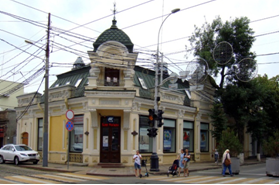 Этажность1 – 1,5 (одноэтажные, одноэтажные с цокольными или полуподвальными этажами)1 – 1,5 (одноэтажные, одноэтажные с цокольными или полуподвальными этажами)Е.УК.1 (1,5)Количество оконных осейот 5 до 8 световых осейот 5 до 8 световых осейЕ.УК.1 (1,5)Силуэтные характеристикиФорма крышиНаличие акцентов в надкарнизной частиЕ.УК.1 (1,5)Силуэтные характеристикидвухскатные, трёх-, четырёхскатные вальмовые кровли с углом наклона 18-30°аттики, навершия над угловыми ризалитами в виде шатров различных конфигурацийЕ.УК.1 (1,5)Высотапо карнизупо конькуЕ.УК.1 (1,5)Высота4,5 – 7,0 м6,0 – 9,5 мЕ.УК.1 (1,5)Длина фасада12 – 20 м12 – 20 мЕ.УК.1 (1,5)Тип по исторической функциидом жилой частновладельческий, городская усадьба, доходный дом, здания общественного назначения, доходный дом с торговыми и/или административными помещениямидом жилой частновладельческий, городская усадьба, доходный дом, здания общественного назначения, доходный дом с торговыми и/или административными помещениямиЕ.УК.1 (1,5)Характеристики зданийХарактеристики зданийХарактеристики зданийТипКомпозиционная роль в уличном фронте застройкикомпозиционный акцент в ряду застройки (фиксация угла квартала)композиционный акцент в ряду застройки (фиксация угла квартала)Е.УК.2-3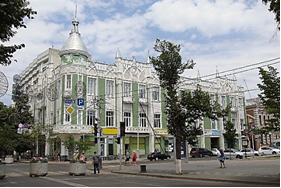 Этажность2 – 3 (двух -, трёхэтажные)2 – 3 (двух -, трёхэтажные)Е.УК.2-3Количество оконных осейот 6 до 12 (и более) световых осейот 6 до 12 (и более) световых осейЕ.УК.2-3Силуэтные характеристикиФорма крышиНаличие акцентов в надкарнизной частиЕ.УК.2-3Силуэтные характеристикидвухскатные, трёх-, четырёхскатные вальмовые кровли с углом наклона 18-30°аттики, парапетные ограждения, навершия над угловыми ризалитами в виде шатров различных конфигурацийЕ.УК.2-3Высотапо карнизупо конькуЕ.УК.2-3Высота8,5 – 15 м11,0 – 18,0 мЕ.УК.2-3Длина фасада14 – 48 м14 – 48 мЕ.УК.2-3Тип по исторической функциигородская усадьба, доходный дом, здания общественного назначения, доходный дом с торговыми и/или административными помещениями, промышленные зданиягородская усадьба, доходный дом, здания общественного назначения, доходный дом с торговыми и/или административными помещениями, промышленные зданияЕ.УК.2-3Характеристики зданийХарактеристики зданийХарактеристики зданийТипКомпозиционная роль в уличном фронте застройкикомпозиционный акцент в ряду застройки (фиксация угла квартала)композиционный акцент в ряду застройки (фиксация угла квартала)К.УК.2-3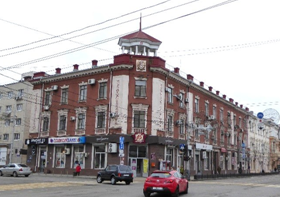 Этажность2 – 3 (двух -, трёхэтажные)2 – 3 (двух -, трёхэтажные)К.УК.2-3Количество оконных осейот 5 до 20 (21) световых осейот 5 до 20 (21) световых осейК.УК.2-3Силуэтные характеристикиФорма крышиНаличие акцентов в надкарнизной частиК.УК.2-3Силуэтные характеристикидвухскатные, трёх-, четырёхскатные вальмовые кровли с углом наклона 18-30°аттики, башенки, щипцы, парапетные огражденияК.УК.2-3Высотапо карнизупо конькуК.УК.2-3Высота8,5 – 15 м11,5 – 18,0 мК.УК.2-3Длина фасада13 – 58 м13 – 58 мК.УК.2-3Тип по исторической функциимногоквартирный жилой дом, здания общественного назначениямногоквартирный жилой дом, здания общественного назначенияК.УК.2-3Характеристики зданийХарактеристики зданийХарактеристики зданийТипКомпозиционная роль в уличном фронте застройкекомпозиционный акцент в ряду застройки (фиксация угла квартала)композиционный акцент в ряду застройки (фиксация угла квартала)К.УК.4-5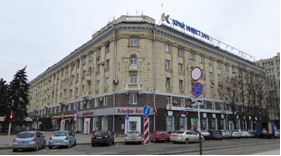 Этажность4 – 5 (четырёх -, пятиэтажные)4 – 5 (четырёх -, пятиэтажные)К.УК.4-5Количество оконных осейот 5 до 24 световых осейот 5 до 24 световых осейК.УК.4-5Силуэтные характеристикиФорма крышиНаличие акцентов в надкарнизной частиК.УК.4-5Силуэтные характеристикидвухскатные, трёх-, четырёхскатные вальмовые кровли с углом наклона 18-30°аттики, башенки, щипцы, парапетные огражденияК.УК.4-5Высотапо карнизупо конькуК.УК.4-5Высота15,5 – 20,5 м18,0 – 23,0 мК.УК.4-5Длина фасада15 – 80 м15 – 80 мК.УК.4-5Тип по исторической функциимногоквартирный жилой дом, здания общественного назначениямногоквартирный жилой дом, здания общественного назначенияК.УК.4-5В ряду застройки (рядовые)В ряду застройки (рядовые)В ряду застройки (рядовые)В ряду застройки (рядовые)Характеристики зданийХарактеристики зданийХарактеристики зданийТипКомпозиционная роль в уличном фронте застройкив ряду застройки (реже – с отступом от линии застройки)в ряду застройки (реже – с отступом от линии застройки)Е.Р.1(1,5).4-5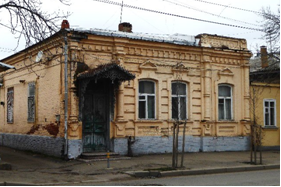 Этажность1 – 1,5 (одноэтажные, одноэтажные с цокольными или полуподвальными этажами)1 – 1,5 (одноэтажные, одноэтажные с цокольными или полуподвальными этажами)Е.Р.1(1,5).4-5Количество оконных осейот 4 до 5 световых осейот 4 до 5 световых осейЕ.Р.1(1,5).4-5Силуэтные характеристикиФорма крышиНаличие акцентов в надкарнизной частиЕ.Р.1(1,5).4-5Силуэтные характеристикидвухскатные, трёх-, четырёхскатные вальмовые кровли с углом наклона 18-30°аттики, мезонины, парапетные огражденияЕ.Р.1(1,5).4-5Высотапо карнизупо конькуЕ.Р.1(1,5).4-5Высота4,5 – 6,5 м6,5 – 9,0 мЕ.Р.1(1,5).4-5Длина фасада9 – 16 м9 – 16 мЕ.Р.1(1,5).4-5Тип по исторической функциидом жилой частновладельческий, городская усадьба, доходный дом, здания общественного назначения, промышленные зданиядом жилой частновладельческий, городская усадьба, доходный дом, здания общественного назначения, промышленные зданияЕ.Р.1(1,5).4-5Характеристики зданийХарактеристики зданийХарактеристики зданийТипКомпозиционная роль в уличном фронте застройкив ряду застройки (реже – с отступом от линии застройки)в ряду застройки (реже – с отступом от линии застройки)Е.Р.1(1,5).6-7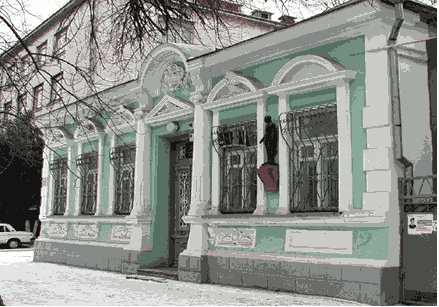 Этажность1 – 1,5 (одноэтажные, одноэтажные с цокольными или полуподвальными этажами)1 – 1,5 (одноэтажные, одноэтажные с цокольными или полуподвальными этажами)Е.Р.1(1,5).6-7Количество оконных осейот 6 до 7 световых осейот 6 до 7 световых осейЕ.Р.1(1,5).6-7Силуэтные характеристикиФорма крышиНаличие акцентов в надкарнизной частиЕ.Р.1(1,5).6-7Силуэтные характеристикидвухскатные, трёх-, четырёхскатные вальмовые кровли с углом наклона 18-30°аттики, мезонины, парапетные огражденияЕ.Р.1(1,5).6-7Высотапо карнизупо конькуЕ.Р.1(1,5).6-7Высота4,5 – 6,5 м6,5 – 9,0 мЕ.Р.1(1,5).6-7Длина фасада14 – 20 м14 – 20 мЕ.Р.1(1,5).6-7Тип по исторической функциидом жилой частновладельческий, городская усадьба, доходный дом, здания общественного назначениядом жилой частновладельческий, городская усадьба, доходный дом, здания общественного назначенияЕ.Р.1(1,5).6-7Характеристики зданийХарактеристики зданийХарактеристики зданийТипКомпозиционная роль в уличном фронте застройкив ряду застройки (реже – с отступом от линии застройки)в ряду застройки (реже – с отступом от линии застройки)Е.Р.1(1,5),8-12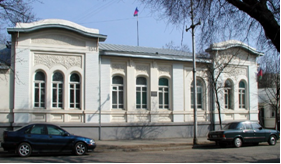 Этажность1 – 1,5 (одноэтажные, одноэтажные с цокольными или полуподвальными этажами)1 – 1,5 (одноэтажные, одноэтажные с цокольными или полуподвальными этажами)Е.Р.1(1,5),8-12Количество оконных осейот 8 до 12 (реже – 14) световых осейот 8 до 12 (реже – 14) световых осейЕ.Р.1(1,5),8-12Силуэтные характеристикиФорма крышиНаличие акцентов в надкарнизной частиЕ.Р.1(1,5),8-12Силуэтные характеристикидвухскатные, трёх-, четырёхскатные вальмовые кровли с углом наклона 18-30°аттики, навершия над ризалитами в виде купольных главок, шатровЕ.Р.1(1,5),8-12Высотапо карнизупо конькуЕ.Р.1(1,5),8-12Высота4,5 – 6,5 м6,5 – 9,0 мЕ.Р.1(1,5),8-12Длина фасада17 – 34 м17 – 34 мЕ.Р.1(1,5),8-12Тип по исторической функциидом жилой частновладельческий, городская усадьба, доходный дом, здания общественного назначениядом жилой частновладельческий, городская усадьба, доходный дом, здания общественного назначенияЕ.Р.1(1,5),8-12Характеристики зданийХарактеристики зданийХарактеристики зданийТипКомпозиционная роль в уличном фронте застройкив ряду застройки (реже – с отступом от линии застройки)в ряду застройки (реже – с отступом от линии застройки)Е.Р.2.5-7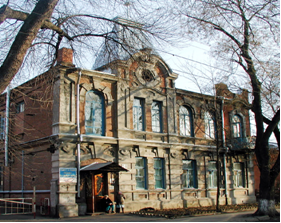 Этажность2 (двухэтажные)2 (двухэтажные)Е.Р.2.5-7Количество оконных осейот 5 до 7 (реже – 4) световых осейот 5 до 7 (реже – 4) световых осейЕ.Р.2.5-7Силуэтные характеристикиФорма крышиНаличие акцентов в надкарнизной частиЕ.Р.2.5-7Силуэтные характеристикидвухскатные, трёх-, четырёхскатные вальмовые кровли с углом наклона 18-30°аттики, навершия над ризалитами в виде купольных главок, шатровЕ.Р.2.5-7Высотапо карнизупо конькуЕ.Р.2.5-7Высота8,0 – 11,0 м10,5 – 14,0 мЕ.Р.2.5-7Длина фасада12 – 19 м12 – 19 мЕ.Р.2.5-7Тип по исторической функциигородская усадьба, доходный дом, здания общественного назначения, доходный дом с торговыми и/или административными помещениями, здания культагородская усадьба, доходный дом, здания общественного назначения, доходный дом с торговыми и/или административными помещениями, здания культаЕ.Р.2.5-7Характеристики зданийХарактеристики зданийХарактеристики зданийТипКомпозиционная роль в уличном фронте застройкив ряду застройки (реже – с отступом от линии застройки)в ряду застройки (реже – с отступом от линии застройки)Е.Р.2.8-16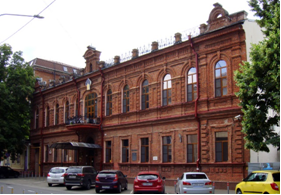 Этажность2 (двухэтажные)2 (двухэтажные)Е.Р.2.8-16Количество оконных осейот 8 до 16 световых осейот 8 до 16 световых осейЕ.Р.2.8-16Силуэтные характеристикиФорма крышиСилуэтные характеристикиЕ.Р.2.8-16Силуэтные характеристикидвухскатные, трёх-, четырёхскатные вальмовые кровли с углом наклона 18-30°аттики, навершия над ризалитами в виде купольных шатров, фронтоны, парапетные огражденияЕ.Р.2.8-16Высотапо карнизуВысотаЕ.Р.2.8-16Высота8,0 – 11,0 м10,5 – 14,0 мЕ.Р.2.8-16Длина фасада18 – 46 м18 – 46 мЕ.Р.2.8-16Тип по исторической функциигородская усадьба, доходный дом, здания общественного назначения, доходный дом с торговыми и/или административными помещениями, здания культагородская усадьба, доходный дом, здания общественного назначения, доходный дом с торговыми и/или административными помещениями, здания культаЕ.Р.2.8-16Характеристики зданийХарактеристики зданийХарактеристики зданийТипКомпозиционная роль в уличном фронте застройкив ряду застройки (реже – с отступом от линии застройки)в ряду застройки (реже – с отступом от линии застройки)К.Р.2-3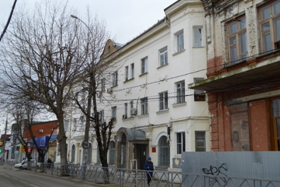 Этажность2-3 (двух -, трёхэтажные)2-3 (двух -, трёхэтажные)К.Р.2-3Количество оконных осейот 9 до 21 световых осейот 9 до 21 световых осейК.Р.2-3Силуэтные характеристикиФорма крышиНаличие акцентов в надкарнизной частиК.Р.2-3Силуэтные характеристикидвухскатные, трёх-, четырёхскатные вальмовые кровли с углом наклона 18-30°аттики, щипцы, фронтоны, парапетные огражденияК.Р.2-3Высотапо карнизупо конькуК.Р.2-3Высота11,0 – 14,0 м14,0 – 17,0 мК.Р.2-3Длина фасада22 – 56 м22 – 56 мК.Р.2-3Тип по исторической функциимногоквартирный жилой дом, общественное здание в ряду застройки, промышленное зданиемногоквартирный жилой дом, общественное здание в ряду застройки, промышленное зданиеК.Р.2-3Характеристики зданийХарактеристики зданийХарактеристики зданийТипКомпозиционная роль в уличном фронте застройкив ряду застройки (реже – с отступом от линии застройки)в ряду застройки (реже – с отступом от линии застройки)К.Р.4-5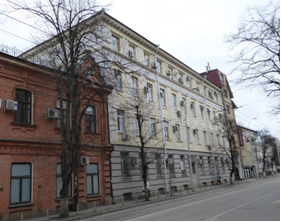 Этажность2 – 3 (двух -, трёхэтажные)2 – 3 (двух -, трёхэтажные)К.Р.4-5Количество оконных осейот 9 до 21 световых осейот 9 до 21 световых осейК.Р.4-5Силуэтные характеристикиФорма крышиНаличие акцентов в надкарнизной частиК.Р.4-5Силуэтные характеристикидвухскатные, трёх-, четырёхскатные вальмовые кровли с углом наклона 18-30°аттики, щипцы, фронтоны, парапетные огражденияК.Р.4-5Высотапо карнизупо конькуК.Р.4-5Высота15,5 – 20,5 м18,0 – 23,0 мК.Р.4-5Длина фасада16 – 66 м16 – 66 мК.Р.4-5Тип по исторической функциимногоквартирный жилой дом, общественное здание в ряду застройкимногоквартирный жилой дом, общественное здание в ряду застройкиК.Р.4-5Дворцовый (архитектурно-пейзажный)Дворцовый (архитектурно-пейзажный)Дворцовый (архитектурно-пейзажный)Дворцовый (архитектурно-пейзажный)Характеристики зданийХарактеристики зданийХарактеристики зданийТипКомпозиционная роль в уличном фронте застройкис отступом от линии застройки в центре кварталас отступом от линии застройки в центре кварталаЕ.К.А.П.2-4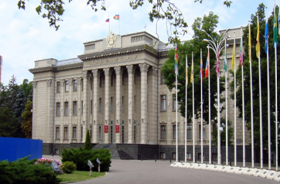 Этажность2 – 4 (двух -, четырёхэтажные)2 – 4 (двух -, четырёхэтажные)Е.К.А.П.2-4Количество оконных осейот 5 до 27 световых осейот 5 до 27 световых осейЕ.К.А.П.2-4Силуэтные характеристикиФорма крышиНаличие акцентов в надкарнизной частиЕ.К.А.П.2-4Силуэтные характеристикидвухскатные, четырёхскатные вальмовые кровли с углом наклона 18-30°аттики, щипцы, фронтоны, парапетные огражденияЕ.К.А.П.2-4Высотапо карнизупо конькуЕ.К.А.П.2-4Высота8,5 – 18,0 м11,5 – 21,0 мЕ.К.А.П.2-4Длина фасада17 – 85 м17 – 85 мЕ.К.А.П.2-4Тип по исторической функцииобщественное здание обособленное, здание культаобщественное здание обособленное, здание культаЕ.К.А.П.2-4№
п/пНаименование объекта1.Улица им. Калинина, от улицы Красной до улицы им. Академика Трубилина, от улицы им. Академика Лукьяненко П.П. до Ближнего Западного обхода2.Улица им. Академика Лукьяненко П.П. от улицы Красных Партизан до улицы им. Калинина3.Улица Красных Партизан, от улицы Рашпилевской до Ближнего Западного обхода4.Улица им. Атарбекова5.Улица им. Тургенева6.Улица им. 40-летия Победы7.Улица Российская, от улицы им. Жлобы до ул. Ростовское Шоссе8.Улица Красная9.Улица Северная, от улицы им. Академика Трубилина до улицы Ялтинской10.Улица Октябрьская11.Улица им. Захарова12.Улица Индустриальная13.Улица им. Дзержинского14.Улица Кубанская Набережная15.Улица Постовая, от улицы Кубанская Набережная до улицы им. Суворова16.Улица им. 70-летия Октября, от улицы им. Думенко до проспекта Чекистов17.Проспект Чекистов, от улицы им. 70-летия Октября до улицы Минской18.Улица им. Будённого, от улицы им. Тургенева до улицы им. Щорса19.Улица Минская, от улицы им. Каляева до проспекта Чекистов20.Улица им. Суворова, от улицы им. Захарова до улицы Дмитриевская Дамба21.Улица Ставропольская22.Улица Старокубанская, от улицы Ставропольской до улицы Новой23.Улица Московская, от улицы Красных Зорь до улицы им. Петра Метальникова24.Улица им. Фадеева, от улицы им. Плиева И.А. до въезда в аэропорт25.Улица им. Мачуги В.Н., от улицы Трамвайной до улицы Бородинской26.Улица Сормовская, от улицы им. Селезнёва до улицы 1-го Мая27.Улица Уральская28.Улица им. Селезнёва, от улицы Новороссийской до улицы Трамвайной29.Улица Ялтинская, от улицы им. Селезнёва до улицы Северной30.Улица Трамвайная, от улицы им. Мачуги В.Н. до улицы им. Селезнёва31.Улица Бородинская, от улицы им. Мачуги В.Н. до улицы Заводской32.Улица Новороссийская33.Улица Школьная, от улицы им. Филатова до улицы Восточно-Кругликовской34.Улица Восточно-Кругликовская, от улицы Тихорецкой до улицы им. 40-летия Победы35.Улица им. Петра Метальникова36.Улица Ростовское шоссе 37.Улица им. Лизы Чайкиной38.Улица Симферопольская, от улицы Сормовской до улицы Новороссийской39.Улица 1 Мая40.Улица Шоссе Нефтянников41.Улица Бабушкина42.Улица Рашпилевская43.Улица им. Федора Лузана44.Улица Алма-Атинская45.Улица им. Академика Трубилина46.Улица им. Седина47.Улица Ейское шоссе48.Улица Западный обход49.Улица Восточный обход50.Улица 3-я Трудовая51.Улица Средняя, от улицы Западный обход до улицы Пригородной52.Улица Пригородная, от улицы Средней до улицы им. Дзержинского, от улицы Ростовское шоссе до улицы Российской53.Улица им. Изосимова№ п/пНаименование вида разрешённого использования земельного участкаКод вида разрешённого использования земельного участкаПредельные (минимальные и (или) максимальные) размеры земельных участков и предельные параметры разрешённого строительства, реконструкции объектов капитального строительства1234Для индивидуального жилищного строительства2.11. Предельные размеры земельных участков:1.1. В городе Краснодар:минимальная площадь земельных участков – 600 кв. м;максимальная площадь земельных участков – 5000 кв. м.1.1.1. На вновь образуемых незастроенных земельных участках из земель государственной или муниципальной собственности, а также собственность, на которые не разграничена, с целью предоставления для индивидуального жилищного строительства:минимальная площадь земельных участков – 600 кв. м;максимальная площадь земельных участков – 1000 кв. м;1.1.2. В целях предоставления отдельным категориям граждан земельных участков:минимальная площадь земельных участков – определены федеральными и краевыми законами;максимальная площадь земельных участков – определены федеральными и краевыми законами;1.2. В сельских населённых пунктах:минимальная площадь земельных участков – 600 кв. м;максимальная площадь земельных участков – 5000 кв. м.1.2.1. На вновь образуемых незастроенных земельных участках из земель государственной или муниципальной собственности, а также собственность, на которые не разграничена, с целью предоставления для индивидуального жилищного строительства:минимальная площадь земельных участков – 600 кв. м;максимальная площадь земельных участков – 2500 кв. м;1.2.2. В целях предоставления отдельным категориям граждан земельных участков:минимальная площадь земельных участков определена федеральными и краевыми законами;максимальная площадь земельных участков определена федеральными и краевыми законами.2. Минимальные отступы от границы земельного участка в целях определения мест допустимого размещения индивидуального жилого дома определяются документацией по планировке территории; в случае отсутствия в документации по планировке территории указания о прохождении линии регулирования застройки либо отсутствия документации по планировке территории передняя грань индивидуального жилого дома в пределах квартала может располагаться на расстоянии не менее 3 метров и боковые и задние грани индивидуального жилого дома размещаются на расстоянии не менее 3 метров от границ земельного участка. При этом входные группы и крыльца не должны размещаться на территориях общего пользования. Данное правило не распространяется на объекты капитального строительства, построенные, строящиеся, реконструируемые до момента принятия настоящих Правил.2.1. Минимальные отступы от границ земельных участков в целях определения мест допустимого размещения вспомогательных зданий, строений, сооружений, за пределами которых запрещено строительство зданий, строений, сооружений:2.1.1. Для гаражей:    от границ смежных земельных участков – 1 м;   в случае совпадения границ земельных участков с красными линиями улиц – 0 м;   в случае отсутствия утверждённых красных линий и совпадения границ земельного участка с улицей и/или автомобильной дорогой – 0 м.2.1.2. Другие вспомогательные сооружения:   от границ смежных земельных участков – 1 м;   в случае совпадения границ земельных участков с красными линиями улиц – 3 м;   в случае отсутствия утверждённых красных линий и совпадения границ земельного участка с улицей и/или автомобильной дорогой – 3 м.2.3. Действие градостроительного регламента в части минимального отступа от границ земельных участков не распространяется на случаи реконструкции существующих объектов капитального строительства, право собственности на которые возникло до введения в действие Правил землепользования и застройки на территории муниципального образования город Краснодар (до 15.02.2007) и расстояния до границ земельного участка от которых составляют менее минимальных отступов, установленных ПравиламиМинимальный отступ от таких объектов принимается равным фактическому расстоянию от объектов до границ земельных участков, граничащих с улично-дорожной сетью (красные линии улиц, проездов), прочих границ земельного участка, которые не подлежат уменьшению в процессе реконструкции.3. Расстояние между садовым или жилым домом, хозяйственными постройками и границей соседнего участка измеряется от цоколя или стены дома, постройки (при отсутствии цоколя), если элементы дома и постройки (эркер, крыльцо, навес, свес крыши и др.) выступают не более чем на 50 см от плоскости стены. Если элементы выступают более чем на 50 см, расстояние измеряется от выступающих частей или от проекции их на землю (консольный навес крыши, элементы второго этажа, расположенные на столбах, и др.).4. Предельное количество надземных этажей зданий, строений, сооружений (за исключением строений и сооружений вспомогательного использования) – 3.5. Максимальное количество надземных этажей для зданий, строений и сооружений вспомогательного использования – 1.6. Максимальная высота зданий, строений и сооружений (за исключением строений и сооружений вспомогательного использования) – 20 м.7. Максимальная высота зданий, строений и сооружений вспомогательного использования – 5 м.8. Максимальный процент застройки в границах земельного участка – 50%. Процент застройки подземной части не регламентируется.9. Минимальная ширина вновь образуемых земельных участков – 15 м, за исключением земельных участков, образуемых под существующими объектами капитального строительства.Предоставление коммунальных услуг3.1.11. Предельные размеры земельных участков: минимальная площадь – не подлежит установлению;максимальная площадь – не подлежит установлению.2. Минимальные отступы от границ земельных участков в целях определения мест допустимого размещения зданий, строений, сооружений, за пределами которых запрещено строительство зданий, строений, сооружений – 3 м;в случае совпадения границ земельных участков с красными линиями улиц – 5 м;в случае отсутствия утверждённых красных линий и совпадения границ земельного участка                с улицей и/или автомобильной дорогой – 5 м;2.1. Действие градостроительного регламента в части минимального отступа от границ земельных участков не распространяется на случаи реконструкции существующих объектов капитального строительства, право собственности на которые возникло до введения в действие Правил (до 15.02.2007) и расстояния до границ земельного участка, от которых составляют менее минимальных отступов, установленных Правилами.Минимальный отступ от таких объектов принимается равным фактическому расстоянию от объектов до границ земельных участков, граничащих с улично-дорожной сетью (красные линии улиц, проездов), прочих границ земельного участка, которые не подлежат уменьшению             в процессе реконструкции.3. Максимальная высота зданий, строений, сооружений – 15 м.4. Максимальный процент застройки в границах земельного участка – 50%. Процент застройки подземной части не регламентируется.5. Нормы расчета вместимости учреждений, организаций и предприятий принимать в соответствии с актами в области градостроительной деятельности, нормативными правовыми актами органов государственной власти, органов местного самоуправления о градостроительной деятельности.Административные здания организаций, обеспечивающих предоставление коммунальных услуг3.1.21. Предельные размеры земельных участков: минимальная площадь – не подлежит установлению;максимальная площадь – 5000 кв. м.2. Минимальные отступы от границ земельных участков в целях определения мест допустимого размещения зданий, строений, сооружений, за пределами которых запрещено строительство зданий, строений, сооружений – 3 м;в случае совпадения границ земельных участков с красными линиями улиц – 5 м;в случае отсутствия утверждённых красных линий и совпадения границ земельного участка с улицей и/или автомобильной дорогой – 5 м;2.1. Действие градостроительного регламента в части минимального отступа от границ земельных участков не распространяется на случаи реконструкции существующих объектов капитального строительства, право собственности на которые возникло до введения в действие Правил (до 15.02.2007) и расстояния до границ земельного участка, от которых составляют менее минимальных отступов, установленных Правилами.Минимальный отступ от таких объектов принимается равным фактическому расстоянию от объектов до границ земельных участков, граничащих с улично-дорожной сетью (красные                  линии улиц, проездов), прочих границ земельного участка, которые не подлежат уменьшению в процессе реконструкции.3. Максимальное количество надземных этажей – 3.4. Максимальная высота зданий, строений и сооружений вспомогательного использования – 15 м.5. Максимальный процент застройки в границах земельного участка – 50%. Процент застройки подземной части не регламентируется.6. Нормы расчета вместимости учреждений, организаций и предприятий принимать в соответствии с актами в области градостроительной деятельности, нормативными правовыми актами органов государственной власти, органов местного самоуправления о градостроительной деятельности.Оказание социальной помощи населению3.2.21. Предельные размеры земельных участков: минимальная площадь – не подлежит установлению;максимальная площадь – 5000 кв. м.2. Минимальные отступы от границ земельных участков в целях определения мест допустимого размещения зданий, строений, сооружений, за пределами которых запрещено строительство зданий, строений, сооружений – 3 м;в случае совпадения границ земельных участков с красными линиями улиц – 5 м;в случае отсутствия утверждённых красных линий и совпадения границ земельного участка                  с улицей и/или автомобильной дорогой – 5 м;2.1. Действие градостроительного регламента в части минимального отступа от границ земельных участков не распространяется на случаи реконструкции существующих объектов капитального строительства, право собственности на которые возникло до введения в действие Правил (до 15.02.2007) и расстояния до границ земельного участка, от которых составляют менее минимальных отступов, установленных Правилами.Минимальный отступ от таких объектов принимается равным фактическому расстоянию                 от объектов до границ земельных участков, граничащих с улично-дорожной сетью (красные линии улиц, проездов), прочих границ земельного участка, которые не подлежат уменьшению в процессе реконструкции.3. Максимальное количество надземных этажей – 3.4. Максимальная высота зданий, строений и сооружений вспомогательного использования –         15 м.5. Максимальный процент застройки в границах земельного участка – 50%. Процент застройки подземной части не регламентируется.6. Нормы расчета вместимости учреждений, организаций и предприятий принимать в соответствии с актами в области градостроительной деятельности, нормативными правовыми актами органов государственной власти, органов местного самоуправления о градостроительной деятельности.Оказание услуг связи3.2.31. Предельные размеры земельных участков: минимальная площадь – не подлежит установлению;максимальная площадь – 5000 кв. м.2. Минимальные отступы от границ земельных участков в целях определения мест допустимого размещения зданий, строений, сооружений, за пределами которых запрещено строительство зданий, строений, сооружений – 3 м;в случае совпадения границ земельных участков с красными линиями улиц – 5 м;в случае отсутствия утверждённых красных линий и совпадения границ земельного участка с улицей и/или автомобильной дорогой – 5 м;2.1. Действие градостроительного регламента в части минимального отступа от границ земельных участков не распространяется на случаи реконструкции существующих объектов капитального строительства, право собственности на которые возникло до введения в действие Правил (до 15.02.2007) и расстояния до границ земельного участка, от которых составляют менее минимальных отступов, установленных Правилами.Минимальный отступ от таких объектов принимается равным фактическому расстоянию                 от объектов до границ земельных участков, граничащих с улично-дорожной сетью (красные линии улиц, проездов), прочих границ земельного участка, которые не подлежат уменьшению в процессе реконструкции.3. Максимальное количество надземных этажей – 3.4. Максимальная высота зданий, строений и сооружений вспомогательного использования –          15 м.5. Максимальный процент застройки в границах земельного участка – 50%. Процент застройки подземной части не регламентируется.6. Нормы расчета вместимости учреждений, организаций и предприятий принимать в соответствии с актами в области градостроительной деятельности, нормативными правовыми актами органов государственной власти, органов местного самоуправления о градостроительной деятельности.Бытовое обслуживание3.31. Предельные размеры земельных участков: минимальная площадь – не подлежит установлению;максимальная площадь – 5000 кв. м.2. Минимальные отступы от границ земельных участков в целях определения мест допустимого размещения зданий, строений, сооружений, за пределами которых запрещено строительство зданий, строений, сооружений – 3 м;в случае совпадения границ земельных участков с красными линиями улиц – 5 м;в случае отсутствия утверждённых красных линий и совпадения границ земельного участка с улицей и/или автомобильной дорогой – 5 м;2.1. Действие градостроительного регламента в части минимального отступа от границ земельных участков не распространяется на случаи реконструкции существующих объектов капитального строительства, право собственности на которые возникло до введения в действие Правил (до 15.02.2007) и расстояния до границ земельного участка, от которых составляют менее минимальных отступов, установленных Правилами.Минимальный отступ от таких объектов принимается равным фактическому расстоянию                  от объектов до границ земельных участков, граничащих с улично-дорожной сетью (красные линии улиц, проездов), прочих границ земельного участка, которые не подлежат уменьшению в процессе реконструкции.3. Максимальное количество надземных этажей – 3.4. Максимальная высота зданий, строений и сооружений вспомогательного использования –        15 м.5. Максимальный процент застройки в границах земельного участка – 50%. Процент застройки подземной части не регламентируется.6. Нормы расчета вместимости учреждений, организаций и предприятий принимать в соответствии с актами в области градостроительной деятельности, нормативными правовыми актами органов государственной власти, органов местного самоуправления о градостроительной деятельности.Здравоохранение3.41. Предельные размеры земельных участков:минимальная площадь – 2000 кв. м;максимальная площадь – не подлежит установлению.2. Минимальные отступы от границ земельных участков в целях определения мест допустимого размещения зданий, строений, сооружений, за пределами которых запрещено строительство зданий, строений, сооружений – 3 м;в случае совпадения границ земельных участков с красными линиями улиц – 5 м;в случае отсутствия утверждённых красных линий и совпадения границ земельного участка                   с улицей и/или автомобильной дорогой – 5 м;2.1. Действие градостроительного регламента в части минимального отступа от границ земельных участков не распространяется на случаи реконструкции существующих объектов капитального строительства, право собственности на которые возникло до введения в действие Правил (до 15.02.2007) и расстояния до границ земельного участка, от которых составляют менее минимальных отступов, установленных Правилами.Минимальный отступ от таких объектов принимается равным фактическому расстоянию от объектов до границ земельных участков, граничащих с улично-дорожной сетью (красные линии улиц, проездов), прочих границ земельного участка, которые не подлежат уменьшению в процессе реконструкции.3. Максимальное количество надземных этажей – 3.4. Максимальная высота зданий, строений и сооружений вспомогательного использования –            15 м.5. Максимальный процент застройки в границах земельного участка – 50%. Процент застройки подземной части не регламентируется.6. Нормы расчета вместимости учреждений, организаций и предприятий принимать в соответствии с актами в области градостроительной деятельности, нормативными правовыми актами органов государственной власти, органов местного самоуправления о градостроительной деятельности.Объекты культурно-досуговой деятельности3.6.11. Предельные размеры земельных участков: минимальная площадь – не подлежит установлению;максимальная площадь – 5000 кв. м.2. Минимальные отступы от границ земельных участков в целях определения мест допустимого размещения зданий, строений, сооружений, за пределами которых запрещено строительство зданий, строений, сооружений – 3 м;в случае совпадения границ земельных участков с красными линиями улиц – 5 м;в случае отсутствия утверждённых красных линий и совпадения границ земельного участка              с улицей и/или автомобильной дорогой – 5 м;2.1. Действие градостроительного регламента в части минимального отступа от границ земельных участков не распространяется на случаи реконструкции существующих объектов капитального строительства, право собственности на которые возникло до введения в действие Правил (до 15.02.2007) и расстояния до границ земельного участка, от которых составляют менее минимальных отступов, установленных Правилами.Минимальный отступ от таких объектов принимается равным фактическому расстоянию                от объектов до границ земельных участков, граничащих с улично-дорожной сетью (красные линии улиц, проездов), прочих границ земельного участка, которые не подлежат уменьшению в процессе реконструкции.3. Максимальное количество надземных этажей – 3.4. Максимальная высота зданий, строений и сооружений вспомогательного использования –          15 м.5. Максимальный процент застройки в границах земельного участка – 50%. Процент застройки подземной части не регламентируется.6. Нормы расчета вместимости учреждений, организаций и предприятий принимать в соответствии с актами в области градостроительной деятельности, нормативными правовыми актами органов государственной власти, органов местного самоуправления о градостроительной деятельности.Государственное управление3.8.11. Предельные размеры земельных участков: минимальная площадь земельных участков – не подлежит установлению;максимальная площадь земельных участков – не подлежит установлению.2. Минимальные отступы от границ земельных участков в целях определения мест допустимого размещения зданий, строений, сооружений, за пределами которых запрещено строительство зданий, строений, сооружений – 3 м;в случае совпадения границ земельных участков с красными линиями улиц – 5 м;в случае отсутствия утверждённых красных линий и совпадения границ земельного участка               с улицей и/или автомобильной дорогой – 5 м;2.1. Действие градостроительного регламента в части минимального отступа от границ земельных участков не распространяется на случаи реконструкции существующих объектов капитального строительства, право собственности на которые возникло до введения в действие Правил (до 15.02.2007) и расстояния до границ земельного участка, от которых составляют менее минимальных отступов, установленных Правилами.Минимальный отступ от таких объектов принимается равным фактическому расстоянию                от объектов до границ земельных участков, граничащих с улично-дорожной сетью (красные линии улиц, проездов), прочих границ земельного участка, которые не подлежат уменьшению в процессе реконструкции.3. Максимальное количество надземных этажей зданий, строений, сооружений – 3.4. Максимальная высота зданий, строений, сооружений – 15 м.5. Максимальный процент застройки в границах земельного участка – 50%. Процент застройки подземной части не регламентируется.6. Нормы расчета вместимости учреждений, организаций и предприятий принимать в соответствии с актами в области градостроительной деятельности, нормативными правовыми актами органов государственной власти, органов местного самоуправления о градостроительной деятельности.Парки культуры и отдыха3.6.21. Предельные размеры земельных участков:минимальная площадь – 20000 кв. м;максимальная площадь – не подлежит установлению.2. Минимальные отступы от границ земельных участков в целях определения мест допустимого размещения зданий, строений, сооружений, за пределами которых запрещено строительство зданий, строений, сооружений – 3 м;в случае совпадения границ земельных участков с красными линиями улиц – 5 м.2.1. Действие градостроительного регламента в части минимального отступа от границ земельных участков не распространяется на случаи реконструкции существующих объектов капитального строительства, право собственности на которые возникло до введения в действие Правил (до 15.02.2007) и расстояния до границ земельного участка, от которых составляют менее минимальных отступов, установленных Правилами.Минимальный отступ от таких объектов принимается равным фактическому расстоянию                    от объектов до границ земельных участков, граничащих с улично-дорожной сетью (красные линии улиц, проездов), прочих границ земельного участка, которые не подлежат уменьшению в процессе реконструкции.3. Максимальная высота зданий, строений, сооружений – 15 м.4. Максимальный процент застройки в границах земельного участка:парка – 7%;бульвара – 5%.Процент застройки подземной части не регламентируется.Деловое управление4.11. Предельные размеры земельных участков: минимальная площадь земельных участков – не подлежит установлению;максимальная площадь земельных участков – 5000 кв. м.2. Минимальные отступы от границ земельных участков в целях определения мест допустимого размещения зданий, строений, сооружений, за пределами которых запрещено строительство зданий, строений, сооружений – 3 м;в случае совпадения границ земельных участков с красными линиями улиц – 5 м;в случае отсутствия утверждённых красных линий и совпадения границ земельного участка с улицей и/или автомобильной дорогой – 5 м;2.1. Действие градостроительного регламента в части минимального отступа от границ земельных участков не распространяется на случаи реконструкции существующих объектов капитального строительства, право собственности на которые возникло до введения в действие Правил (до 15.02.2007) и расстояния до границ земельного участка, от которых составляют менее минимальных отступов, установленных Правилами.Минимальный отступ от таких объектов принимается равным фактическому расстоянию                   от объектов до границ земельных участков, граничащих с улично-дорожной сетью (красные линии улиц, проездов), прочих границ земельного участка, которые не подлежат уменьшению в процессе реконструкции.3. Максимальное количество надземных этажей зданий, строений, сооружений – 3.4. Максимальная высота зданий, строений, сооружений – 15 м.5. Максимальный процент застройки в границах земельного участка – 50%. Процент застройки подземной части не регламентируется.6. Нормы расчета вместимости учреждений, организаций и предприятий принимать                                 в соответствии с актами в области градостроительной деятельности, нормативными правовыми актами органов государственной власти, органов местного самоуправления о градостроительной деятельности.Магазины4.41. Предельные размеры земельных участков: минимальная площадь – 600 кв. м.;максимальная площадь – 5000 кв. м.2. Минимальные отступы от границ земельных участков в целях определения мест допустимого размещения зданий, строений, сооружений, за пределами которых запрещено строительство зданий, строений, сооружений – 3 м;в случае совпадения границ земельных участков с красными линиями улиц – 5 м;в случае отсутствия утверждённых красных линий и совпадения границ земельного участка                    с улицей и/или автомобильной дорогой – 5 м;2.1. Действие градостроительного регламента в части минимального отступа от границ земельных участков не распространяется на случаи реконструкции существующих объектов капитального строительства, право собственности на которые возникло до введения в действие Правил (до 15.02.2007) и расстояния до границ земельного участка, от которых составляют менее минимальных отступов, установленных Правилами.Минимальный отступ от таких объектов принимается равным фактическому расстоянию от объектов до границ земельных участков, граничащих с улично-дорожной сетью (красные линии улиц, проездов), прочих границ земельного участка, которые не подлежат уменьшению в процессе реконструкции.3. Максимальное количество надземных этажей – 3.4. Максимальная высота зданий, строений и сооружений вспомогательного использования –       15 м.5. Максимальный процент застройки в границах земельного участка – 40%. Процент застройки подземной части не регламентируется.6. Нормы расчета вместимости учреждений, организаций и предприятий принимать в соответствии с актами в области градостроительной деятельности, нормативными правовыми актами органов государственной власти, органов местного самоуправления о градостроительной деятельности.Банковская и страховая деятельность4.51. Предельные размеры земельных участков: минимальная площадь земельных участков – не подлежит установлению;максимальная площадь земельных участков – 5000 кв. м.2. Минимальные отступы от границ земельных участков в целях определения мест допустимого размещения зданий, строений, сооружений, за пределами которых запрещено строительство зданий, строений, сооружений – 3 м;в случае совпадения границ земельных участков с красными линиями улиц – 5 м;в случае отсутствия утверждённых красных линий и совпадения границ земельного участка                  с улицей и/или автомобильной дорогой – 5 м;2.1. Действие градостроительного регламента в части минимального отступа от границ земельных участков не распространяется на случаи реконструкции существующих объектов капитального строительства, право собственности на которые возникло до введения в действие Правил (до 15.02.2007) и расстояния до границ земельного участка, от которых составляют менее минимальных отступов, установленных Правилами.Минимальный отступ от таких объектов принимается равным фактическому расстоянию             от объектов до границ земельных участков, граничащих с улично-дорожной сетью (красные линии улиц, проездов), прочих границ земельного участка, которые не подлежат уменьшению в процессе реконструкции.3. Максимальное количество надземных этажей зданий, строений, сооружений – 3.4. Максимальная высота зданий, строений, сооружений – 15 м.5. Максимальный процент застройки в границах земельного участка – 50%. Процент застройки подземной части не регламентируется.6. Нормы расчета вместимости учреждений, организаций и предприятий принимать в соответствии с актами в области градостроительной деятельности, нормативными правовыми актами органов государственной власти, органов местного самоуправления о градостроительной деятельности.Общественное питание4.61. Предельные размеры земельных участков: минимальная площадь земельных участков – не подлежит установлению;максимальная площадь земельных участков – 5000 кв. м.2. Минимальные отступы от границ земельных участков в целях определения мест допустимого размещения зданий, строений, сооружений, за пределами которых запрещено строительство зданий, строений, сооружений – 3 м;в случае совпадения границ земельных участков с красными линиями улиц – 5 м;в случае отсутствия утверждённых красных линий и совпадения границ земельного участка                    с улицей и/или автомобильной дорогой – 5 м;2.1. Действие градостроительного регламента в части минимального отступа от границ земельных участков не распространяется на случаи реконструкции существующих объектов капитального строительства, право собственности на которые возникло до введения в действие Правил (до 15.02.2007) и расстояния до границ земельного участка, от которых составляют менее минимальных отступов, установленных Правилами.Минимальный отступ от таких объектов принимается равным фактическому расстоянию от объектов до границ земельных участков, граничащих с улично-дорожной сетью (красные линии улиц, проездов), прочих границ земельного участка, которые не подлежат уменьшению в процессе реконструкции.3. Максимальное количество надземных этажей зданий, строений, сооружений – 3.4. Максимальная высота зданий, строений, сооружений – 15 м.5. Максимальный процент застройки в границах земельного участка – 50%. Процент застройки подземной части не регламентируется.6. Нормы расчета вместимости учреждений, организаций и предприятий принимать в соответствии с актами в области градостроительной деятельности, нормативными правовыми актами органов государственной власти, органов местного самоуправления о градостроительной деятельности.Обеспечение занятий спортом в помещениях5.1.21. Предельные размеры земельных участков: минимальная площадь – не подлежит установлению;максимальная площадь – 5000 кв. м.2. Минимальные отступы от границ земельных участков в целях определения мест допустимого размещения зданий, строений, сооружений, за пределами которых запрещено строительство зданий, строений, сооружений – 3 м;в случае совпадения границ земельных участков с красными линиями улиц – 5 м;в случае отсутствия утверждённых красных линий и совпадения границ земельного участка               с улицей и/или автомобильной дорогой – 5 м;2.1. Действие градостроительного регламента в части минимального отступа от границ земельных участков не распространяется на случаи реконструкции существующих объектов капитального строительства, право собственности на которые возникло до введения в действие Правил (до 15.02.2007) и расстояния до границ земельного участка, от которых составляют менее минимальных отступов, установленных Правилами.Минимальный отступ от таких объектов принимается равным фактическому расстоянию от объектов до границ земельных участков, граничащих с улично-дорожной сетью (красные линии улиц, проездов), прочих границ земельного участка, которые не подлежат уменьшению в процессе реконструкции.3. Максимальное количество надземных этажей – 3.4. Максимальная высота зданий, строений и сооружений вспомогательного использования –           15 м.5. Максимальный процент застройки в границах земельного участка – 50%. Процент застройки подземной части не регламентируется.6. Нормы расчета вместимости учреждений, организаций и предприятий принимать в соответствии с актами в области градостроительной деятельности, нормативными правовыми актами органов государственной власти, органов местного самоуправления о градостроительной деятельности.Площадки для занятий спортом5.1.31. Предельные размеры земельных участков:минимальная площадь земельных участков – не подлежит установлению;максимальная площадь земельных участков – не подлежит установлению.2. Минимальные отступы от границ земельных участков в целях определения мест допустимого размещения зданий, строений, сооружений, за пределами которых запрещено строительство зданий, строений, сооружений:красных линий улицы (границ земельного участка, граничащего с улично-дорожной сетью)
5 м;красных линий проездов – (границ земельного участка, граничащего с проездом) – 3 м.3. Размещение площадок необходимо предусматривать на расстоянии от окон жилых и общественных зданий не менее 10-40 м.4. Максимальная высота зданий, строений, сооружений – 15 м.5. Предельный процент застройки в границах земельного участка – 50%.Обеспечение внутреннего правопорядка 8.31. Предельные размеры земельных участков: минимальная площадь – не подлежит установлению;максимальная площадь – не подлежит установлению.2. Минимальные отступы от границ земельных участков в целях определения мест допустимого размещения зданий, строений, сооружений, за пределами которых запрещено строительство зданий, строений, сооружений – 3 м;в случае совпадения границ земельных участков с красными линиями улиц – 5 м;в случае отсутствия утверждённых красных линий и совпадения границ земельного участка           с улицей и/или автомобильной дорогой – 5 м;2.1. Действие градостроительного регламента в части минимального отступа от границ земельных участков не распространяется на случаи реконструкции существующих объектов капитального строительства, право собственности на которые возникло до введения в действие Правил (до 15.02.2007) и расстояния до границ земельного участка, от которых составляют менее минимальных отступов, установленных Правилами.Минимальный отступ от таких объектов принимается равным фактическому расстоянию             от объектов до границ земельных участков, граничащих с улично-дорожной сетью (красные линии улиц, проездов), прочих границ земельного участка, которые не подлежат уменьшению в процессе реконструкции.3. Максимальное количество надземных этажей – 3.4. Максимальная высота зданий, строений и сооружений вспомогательного использования –          15 м.5. Максимальный процент застройки в границах земельного участка – 50%. Процент застройки подземной части не регламентируется.6. Нормы расчета вместимости учреждений, организаций и предприятий принимать в соответствии с актами в области градостроительной деятельности, нормативными правовыми актами органов государственной власти, органов местного самоуправления о градостроительной деятельности.Историко-культурная деятельность9.31. Предельные размеры земельных участков:минимальная площадь земельных участков – не подлежит установлению;максимальная площадь земельных участков – не подлежит установлению.2. Минимальные отступы от границ земельных участков в целях определения мест допустимого размещения зданий, строений, сооружений, за пределами которых запрещено строительство зданий, строений, сооружений:красных линий улицы (границ земельного участка, граничащего с улично-дорожной сетью)
5 м;красных линий проездов – (границ земельного участка, граничащего с проездом) – 3 м.3. Максимальное количество надземных этажей – 3, максимальная высота зданий, строений, сооруже-           ний – 15 м.4. Максимальный процент застройки в границах земельного участка – 50%.Улично-дорожная сеть12.0.11. Предельные размеры земельных участков:минимальная площадь земельных участков – не подлежит установлению;максимальная площадь земельных участков – не подлежит установлению.2. Минимальные отступы от границ земельных участков в целях определения мест допустимого размещения зданий, строений, сооружений, за пределами которых запрещено строительство зданий, строений, сооружений:красных линий улицы (границ земельного участка, граничащего с улично-дорожной сетью)
5 м;красных линий проездов – (границ земельного участка, граничащего с проездом) – 3 м.3. Максимальная высота зданий, строений, сооружений – 15 м.4. Максимальный процент застройки в границах земельного участка – 50%.Благоустройство территории12.0.21. Предельные размеры земельных участков:минимальная площадь земельных участков – не подлежит установлению;максимальная площадь земельных участков – не подлежит установлению.2. Минимальные отступы от границ земельных участков в целях определения мест допустимого размещения зданий, строений, сооружений, за пределами которых запрещено строительство зданий, строений, сооружений:красных линий улицы (границ земельного участка, граничащего с улично-дорожной сетью)
5 м;красных линий проездов – (границ земельного участка, граничащего с проездом) – 3 м.3. Максимальная высота зданий, строений, сооружений – 15 м.4. Максимальный процент застройки в границах земельного участка – 50%.Стоянки транспорта общего пользования7.2.31. Предельные размеры земельных участков:минимальная площадь земельных участков – не подлежит установлению;максимальная площадь земельных участков – не подлежит установлению.2. Минимальные отступы от границ земельных участков в целях определения мест допустимого размещения зданий, строений, сооружений, за пределами которых запрещено строительство зданий, строений, сооружений:красных линий улицы (границ земельного участка, граничащего с улично-дорожной сетью)
5 м;красных линий проездов – (границ земельного участка, граничащего с проездом) – 3 м.3. Максимальная высота зданий, строений, сооружений – 15 м.4. Максимальный процент застройки в границах земельного участка – 50%.№ п/пНаименование вида разрешённого использования земельного участкаКод вида разрешённого использования земельного участкаПредельные (минимальные и (или) максимальные) размеры земельных участков и предельные параметры разрешённого строительства, реконструкции объектов капитального строительства1234Осуществление религиозных обрядов3.7.11. Предельные размеры земельных участков:минимальная площадь земельных участков – не подлежит установлению;максимальная площадь земельных участков – 5000 кв. м.2. Минимальные отступы от границ земельных участков в целях определения мест допустимого размещения зданий, строений, сооружений, за пределами которых запрещено строительство зданий, строений, сооружений – 3 м;в случае совпадения границ земельных участков с красными линиями улиц – 5 м;в случае отсутствия утверждённых красных линий и совпадения границ земельного участка         с улицей и/или автомобильной дорогой – 5 м;2.1. Действие градостроительного регламента в части минимального отступа от границ земельных участков не распространяется на случаи реконструкции существующих объектов капитального строительства, право собственности на которые возникло до введения в действие Правил (до 15.02.2007) и расстояния до границ земельного участка, от которых составляют менее минимальных отступов, установленных Правилами.Минимальный отступ от таких объектов принимается равным фактическому расстоянию                 от объектов до границ земельных участков, граничащих с улично-дорожной сетью (красные линии улиц, проездов), прочих границ земельного участка, которые не подлежат уменьшению в процессе реконструкции.3. Максимальное количество надземных этажей зданий, строений, сооружений – 3.4. Максимальная высота зданий, строений, сооружений – 20 м.5. Максимальный процент застройки в границах земельного участка – 50%. Процент застройки подземной части не регламентируется.Автомобильные мойки4.9.1.31. Предельные размеры земельных участков: минимальная площадь земельных участков – не подлежит установлению;максимальная площадь земельных участков – 5000 кв. м.2. Минимальные отступы от границ земельных участков в целях определения мест допустимого размещения зданий, строений, сооружений, за пределами которых запрещено строительство зданий, строений, сооружений – 3 м;в случае совпадения границ земельных участков с красными линиями улиц – 5 м;в случае отсутствия утверждённых красных линий и совпадения границ земельного участка                с улицей и/или автомобильной дорогой – 5 м.2.1. Действие градостроительного регламента в части минимального отступа от границ земельных участков не распространяется на случаи реконструкции существующих объектов капитального строительства, право собственности на которые возникло до введения в действие Правил (до 15.02.2007) и расстояния до границ земельного участка, от которых составляют менее минимальных отступов, установленных Правилами.Минимальный отступ от таких объектов принимается равным фактическому расстоянию                 от объектов до границ земельных участков, граничащих с улично-дорожной сетью (красные линии улиц, проездов), прочих границ земельного участка, которые не подлежат уменьшению в процессе реконструкции.3. Максимальное количество надземных этажей зданий, строений, сооружений – 2.4. Максимальная высота зданий, строений, сооружений – 12 м.5. Максимальный процент застройки в границах земельного участка – 60%. Процент застройки подземной части не регламентируется.6. Допускается размещать объекты только не выше IV класса опасности в отдельно стоящих зданиях, выходящих на магистральные улицы.Гостиничное обслуживание4.71. Предельные размеры земельных участков: минимальная площадь земельных участков – не подлежит установлению;максимальная площадь земельных участков – 15000 кв. м.2. Минимальные отступы от границ земельных участков в целях определения мест допустимого размещения зданий, строений, сооружений, за пределами которых запрещено строительство зданий, строений, сооружений – 3 м;в случае совпадения границ земельных участков с красными линиями улиц – 5 м;в случае отсутствия утверждённых красных линий и совпадения границ земельного участка         с улицей и/или автомобильной дорогой – 5 м.2.1. Действие градостроительного регламента в части минимального отступа от границ земельных участков не распространяется на случаи реконструкции существующих объектов капитального строительства, право собственности на которые возникло до введения в действие Правил (до 15.02.2007) и расстояния до границ земельного участка, от которых составляют менее минимальных отступов, установленных Правилами.Минимальный отступ от таких объектов принимается равным фактическому расстоянию                 от объектов до границ земельных участков, граничащих с улично-дорожной сетью (красные линии улиц, проездов), прочих границ земельного участка, которые не подлежат уменьшению в процессе реконструкции.3. Максимальное количество надземных этажей зданий, строений, сооружений – 3.4. Максимальный процент застройки в границах земельного участка – 60%. Процент застройки подземной части не регламентируется.5. Нормы расчета вместимости учреждений, организаций и предприятий принимать в соответствии с актами в области градостроительной деятельности, нормативными правовыми актами органов государственной власти, органов местного самоуправления о градостроительной деятельности.6. Минимальный процент озеленения земельного участка – 15%.Обеспечение деятельности в области гидрометеорологии и смежных с ней областях3.9.11. Предельные размеры земельных участков: минимальная площадь земельных участков – не подлежит установлению;максимальная площадь земельных участков – 5000 кв. м.2. Минимальные отступы от границ земельных участков в целях определения мест допустимого размещения зданий, строений, сооружений, за пределами которых запрещено строительство зданий, строений, сооружений – 3 м;в случае совпадения границ земельных участков с красными линиями улиц – 5 м;в случае отсутствия утверждённых красных линий и совпадения границ земельного участка            с улицей и/или автомобильной дорогой – 5 м;2.1. Действие градостроительного регламента в части минимального отступа от границ земельных участков не распространяется на случаи реконструкции существующих объектов капитального строительства, право собственности на которые возникло до введения в действие Правил (до 15.02.2007) и расстояния до границ земельного участка, от которых составляют менее минимальных отступов, установленных Правилами.Минимальный отступ от таких объектов принимается равным фактическому расстоянию                 от объектов до границ земельных участков, граничащих с улично-дорожной сетью (красные линии улиц, проездов), прочих границ земельного участка, которые не подлежат уменьшению в процессе реконструкции.3. Максимальное количество надземных этажей зданий, строений, сооружений – 3.4. Максимальная высота зданий, строений, сооружений – 15 м.5. Максимальный процент застройки в границах земельного участка – 50%. Процент застройки подземной части не регламентируется.6. Нормы расчета вместимости учреждений, организаций и предприятий принимать в соответствии с актами в области градостроительной деятельности, нормативными правовыми актами органов государственной власти, органов местного самоуправления о градостроительной деятельности.Амбулаторное ветеринарное обслуживание3.10.11. Предельные размеры земельных участков: минимальная площадь земельных участков – не подлежит установлению;максимальная площадь земельных участков – 5000 кв. м.2. Минимальные отступы от границ земельных участков в целях определения мест допустимого размещения зданий, строений, сооружений, за пределами которых запрещено строительство зданий, строений, сооружений – 3 м;в случае совпадения границ земельных участков с красными линиями улиц – 5 м;в случае отсутствия утверждённых красных линий и совпадения границ земельного участка                 с улицей и/или автомобильной дорогой – 5 м;2.1. Действие градостроительного регламента в части минимального отступа от границ земельных участков не распространяется на случаи реконструкции существующих объектов капитального строительства, право собственности на которые возникло до введения в действие Правил (до 15.02.2007) и расстояния до границ земельного участка, от которых составляют менее минимальных отступов, установленных Правилами.Минимальный отступ от таких объектов принимается равным фактическому расстоянию                 от объектов до границ земельных участков, граничащих с улично-дорожной сетью (красные линии улиц, проездов), прочих границ земельного участка, которые не подлежат уменьшению в процессе реконструкции.3. Максимальное количество надземных этажей зданий, строений, сооружений – 3.4. Максимальная высота зданий, строений, сооружений – 15 м.5. Максимальный процент застройки в границах земельного участка – 50%. Процент застройки подземной части не регламентируется.6. Нормы расчета вместимости учреждений, организаций и предприятий принимать в соответствии с актами в области градостроительной деятельности, нормативными правовыми актами органов государственной власти, органов местного самоуправления о градостроительной деятельности.Связь6.81. Предельные размеры земельных участков: минимальная площадь земельных участков – не подлежит установлению;максимальная площадь земельных участков – 5000 кв. м.2. Минимальные отступы от границ земельных участков в целях определения мест допустимого размещения зданий, строений, сооружений, за пределами которых запрещено строительство зданий, строений, сооружений – 3 м;в случае совпадения границ земельных участков с красными линиями улиц – 5 м;в случае отсутствия утверждённых красных линий и совпадения границ земельного участка                с улицей и/или автомобильной дорогой – 5 м;2.1. Действие градостроительного регламента в части минимального отступа от границ земельных участков не распространяется на случаи реконструкции существующих объектов капитального строительства, право собственности на которые возникло до введения в действие Правил (до 15.02.2007) и расстояния до границ земельного участка, от которых составляют менее минимальных отступов, установленных Правилами.Минимальный отступ от таких объектов принимается равным фактическому расстоянию                  от объектов до границ земельных участков, граничащих с улично-дорожной сетью (красные линии улиц, проездов), прочих границ земельного участка, которые не подлежат уменьшению в процессе реконструкции.3. Максимальное количество надземных этажей зданий, строений, сооружений – 3.4. Максимальная высота зданий, строений, сооружений – 15 м.5. Максимальный процент застройки в границах земельного участка – 50%. Процент застройки подземной части не регламентируется.№
п/пНаименование вида разрешённого использования земельного участкаКод вида разрешённого использования земельного участкаПредельные (минимальные и (или) максимальные) размеры земельных участков и предельные параметры разрешённого строительства, реконструкции объектов капитального строительства1234Малоэтажная многоквартирная жилая застройка2.1.11. Предельные размеры земельных участков: минимальная площадь земельных участков – 300 кв. м;максимальная площадь земельных участков – 20000 кв. м.2. Минимальные отступы от границ земельных участков в целях определения мест допустимого размещения зданий, строений, сооружений, за пределами которых запрещено строительство зданий, строений, сооружений – 3 м;в случае совпадения границ земельных участков с красными линиями улиц – 5 м;в условиях сложившейся застройки:допускается размещение жилого дома по красной линии улиц и проездов;минимальный отступ от границ земельных участков следует увеличивать в случае размещения на смежном земельном участке зданий, строений, сооружений на расстоянии менее 3 м с целью обеспечения противопожарного расстояния между жилыми и общественными зданиями.2.1. Действие градостроительного регламента в части минимального отступа от границ земельных участков не распространяется на случаи реконструкции существующих объектов капитального строительства, право собственности на которые возникло до введения в действие Правил (до 15.02.2007) и расстояния до границ земельного участка, от которых составляют менее минимальных отступов, установленных Правилами.Минимальный отступ от таких объектов принимается равным фактическому расстоянию от объектов до границ земельных участков, граничащих с улично-дорожной сетью (красные линии улиц, проездов), прочих границ земельного участка, которые не подлежат уменьшению в процессе реконструкции.3. Минимальный отступ навесов, беседок, мангалов, вольеров от границ смежных земельных участков – 1 м. 4. Максимальное количество надземных этажей зданий, строений, сооружений – 4, включая мансардный.5. Максимальная высота зданий, строений и сооружений – 16 м.6. Максимальный процент застройки в границах земельного участка – 10%, до 40% – в соответствии с утвержденной документацией по планировке территории. Процент застройки подземной части не регламентируется.7. Минимальный процент озеленения земельного участка – 15%.Предоставление коммунальных услуг3.1.11. Предельные размеры земельных участков: минимальная площадь – не подлежит установлению;максимальная площадь – не подлежит установлению.2. Минимальные отступы от границ земельных участков в целях определения мест допустимого размещения зданий, строений, сооружений, за пределами которых запрещено строительство зданий, строений, сооружений – 3 м;в случае совпадения границ земельных участков с красными линиями улиц – 5 м;в случае отсутствия утверждённых красных линий и совпадения границ земельного участка с улицей и/или автомобильной дорогой – 5 м;2.1. Действие градостроительного регламента в части минимального отступа от границ земельных участков не распространяется на случаи реконструкции существующих объектов капитального строительства, право собственности на которые возникло до введения в действие Правил (до 15.02.2007) и расстояния до границ земельного участка, от которых составляют менее минимальных отступов, установленных Правилами.Минимальный отступ от таких объектов принимается равным фактическому расстоянию от объектов до границ земельных участков, граничащих с улично-дорожной сетью (красные линии улиц, проездов), прочих границ земельного участка, которые не подлежат уменьшению в процессе реконструкции.3. Максимальное количество надземных этажей зданий, строений, сооружений – 4.4. Максимальная высота зданий, строений и сооружений – 16 м.5. Максимальный процент застройки в границах земельного участка – 40%. Процент застройки подземной части не регламентируется.6. Нормы расчета вместимости учреждений, организаций и предприятий принимать в соответствии с актами в области градостроительной деятельности, нормативными правовыми актами органов                государственной власти, органов местного самоуправления о градостроительной деятельности.Административные здания организаций, обеспечивающих предоставление коммунальных услуг3.1.21. Предельные размеры земельных участков: минимальная площадь – не подлежит установлению;максимальная площадь – 5000 кв. м.2. Минимальные отступы от границ земельных участков в целях определения мест допустимого размещения зданий, строений, сооружений, за пределами которых запрещено строительство зданий, строений, сооружений – 3 м;в случае совпадения границ земельных участков с красными линиями улиц – 5 м;в случае отсутствия утверждённых красных линий и совпадения границ земельного участка с улицей и/или автомобильной дорогой – 5 м;2.1. Действие градостроительного регламента в части минимального отступа от границ земельных участков не распространяется на случаи реконструкции существующих объектов капитального строительства, право собственности на которые возникло до введения в действие Правил (до 15.02.2007) и расстояния до границ земельного участка, от которых составляют менее минимальных отступов, установленных Правилами.Минимальный отступ от таких объектов принимается равным фактическому расстоянию от объектов до границ земельных участков, граничащих с улично-дорожной сетью (красные линии улиц, проездов), прочих границ земельного участка, которые не подлежат уменьшению в процессе реконструкции.3. Максимальное количество надземных этажей зданий, строений, сооружений – 4.4. Максимальная высота зданий, строений и сооружений – 16 м.5. Максимальный процент застройки в границах земельного участка – 40%. Процент застройки подземной части не регламентируется.6. Нормы расчета вместимости учреждений, организаций и предприятий принимать в соответствии с актами в области градостроительной деятельности, нормативными правовыми актами органов государственной власти, органов местного самоуправления о градостроительной деятельности.Оказание социальной помощи населению3.2.21. Предельные размеры земельных участков: минимальная площадь – не подлежит установлению;максимальная площадь – 5000 кв. м.2. Минимальные отступы от границ земельных участков в целях определения мест допустимого размещения зданий, строений, сооружений, за пределами которых запрещено строительство зданий, строений, сооружений – 3 м;в случае совпадения границ земельных участков с красными линиями улиц – 5 м;в случае отсутствия утверждённых красных линий и совпадения границ земельного участка с улицей и/или автомобильной дорогой – 5 м;2.1. Действие градостроительного регламента в части минимального отступа от границ земельных участков не распространяется на случаи реконструкции существующих объектов капитального строительства, право собственности на которые возникло до введения в действие Правил (до 15.02.2007) и расстояния до границ земельного участка, от которых составляют менее минимальных отступов, установленных Правилами.Минимальный отступ от таких объектов принимается равным фактическому расстоянию от объектов до границ земельных участков, граничащих с улично-дорожной сетью (красные линии улиц, проездов), прочих границ земельного участка, которые не подлежат уменьшению в процессе реконструкции.3. Максимальное количество надземных этажей зданий, строений, сооружений – 4.4. Максимальная высота зданий, строений и сооружений – 16 м.5. Максимальный процент застройки в границах земельного участка – 40%. Процент застройки подземной части не регламентируется.6. Нормы расчета вместимости учреждений, организаций и предприятий принимать в соответствии с актами в области градостроительной деятельности, нормативными правовыми актами органов государственной власти, органов местного самоуправления о градостроительной деятельности.Оказание услуг связи3.2.31. Предельные размеры земельных участков: минимальная площадь – не подлежит установлению;максимальная площадь – 5000 кв. м.2. Минимальные отступы от границ земельных участков в целях определения мест допустимого размещения зданий, строений, сооружений, за пределами которых запрещено строительство зданий, строений, сооружений – 3 м;в случае совпадения границ земельных участков с красными линиями улиц – 5 м;в случае отсутствия утверждённых красных линий и совпадения границ земельного участка с улицей и/или автомобильной дорогой – 5 м;2.1. Действие градостроительного регламента в части минимального отступа от границ земельных участков не распространяется на случаи реконструкции существующих объектов капитального строительства, право собственности на которые возникло до введения в действие Правил (до 15.02.2007) и расстояния до границ земельного участка, от которых составляют менее минимальных отступов, установленных Правилами.Минимальный отступ от таких объектов принимается равным фактическому расстоянию от объектов до границ земельных участков, граничащих с улично-дорожной сетью (красные линии улиц, проездов), прочих границ земельного участка, которые не подлежат уменьшению в процессе реконструкции.3. Максимальное количество надземных этажей зданий, строений, сооружений – 4.4. Максимальная высота зданий, строений и сооружений – 16 м.5. Максимальный процент застройки в границах земельного участка – 40%. Процент застройки подземной части не регламентируется.6. Нормы расчета вместимости учреждений, организаций и предприятий принимать в соответствии с актами в области градостроительной деятельности, нормативными правовыми актами органов                 государственной власти, органов местного самоуправления о градостроительной деятельности.Бытовое обслуживание3.31. Предельные размеры земельных участков: минимальная площадь – не подлежит установлению;максимальная площадь – 5000 кв. м.2. Минимальные отступы от границ земельных участков в целях определения мест допустимого размещения зданий, строений, сооружений, за пределами которых запрещено строительство зданий, строений, сооружений – 3 м;в случае совпадения границ земельных участков с красными линиями улиц – 5 м;в случае отсутствия утверждённых красных линий и совпадения границ земельного участка с улицей и/или автомобильной дорогой – 5 м;2.1. Действие градостроительного регламента в части минимального отступа от границ земельных участков не распространяется на случаи реконструкции существующих объектов капитального строительства, право собственности на которые возникло до введения в действие Правил (до 15.02.2007) и расстояния до границ земельного участка, от которых составляют менее минимальных отступов, установленных Правилами.Минимальный отступ от таких объектов принимается равным фактическому расстоянию от объектов до границ земельных участков, граничащих с улично-дорожной сетью (красные линии улиц, проездов), прочих границ земельного участка, которые не подлежат уменьшению в процессе реконструкции.3. Максимальное количество надземных этажей зданий, строений, сооружений – 4.4. Максимальная высота зданий, строений и сооружений – 16 м.5. Максимальный процент застройки в границах земельного участка – 40%. Процент застройки подземной части не регламентируется.6. Нормы расчета вместимости учреждений, организаций и предприятий принимать в соответствии с актами в области градостроительной деятельности, нормативными правовыми актами органов            государственной власти, органов местного самоуправления о градостроительной деятельности.Здравоохранение3.41. Предельные размеры земельных участков:минимальная площадь – 2000 кв. м;максимальная площадь – не подлежит установлению.2. Минимальные отступы от границ земельных участков в целях определения мест допустимого размещения зданий, строений, сооружений, за пределами которых запрещено строительство зданий, строений, сооружений – 3 м;в случае совпадения границ земельных участков с красными линиями улиц – 5 м;в случае отсутствия утверждённых красных линий и совпадения границ земельного участка с улицей и/или автомобильной дорогой – 5 м;2.1. Действие градостроительного регламента в части минимального отступа от границ земельных участков не распространяется на случаи реконструкции существующих объектов капитального строительства, право собственности на которые возникло до введения в действие Правил (до 15.02.2007) и расстояния до границ земельного участка, от которых составляют менее минимальных отступов, установленных Правилами.Минимальный отступ от таких объектов принимается равным фактическому расстоянию от объектов до границ земельных участков, граничащих с улично-дорожной сетью (красные линии улиц, проездов), прочих границ земельного участка, которые не подлежат уменьшению в процессе реконструкции.3. Максимальное количество надземных этажей зданий, строений, сооружений – 4.4. Максимальная высота зданий, строений и сооружений – 16 м.5. Максимальный процент застройки в границах земельного участка – 40%. Процент застройки подземной части не регламентируется.6. Нормы расчета вместимости учреждений, организаций и предприятий принимать в соответствии с актами в области градостроительной деятельности, нормативными правовыми актами органов               государственной власти, органов местного самоуправления о градостроительной деятельности.Объекты культурно-досуговой деятельности3.6.11. Предельные размеры земельных участков: минимальная площадь – не подлежит установлению;максимальная площадь – не подлежит установлению.2. Минимальные отступы от границ земельных участков в целях определения мест допустимого размещения зданий, строений, сооружений, за пределами которых запрещено строительство зданий, строений, сооружений – 3 м;в случае совпадения границ земельных участков с красными линиями улиц – 5 м;в случае отсутствия утверждённых красных линий и совпадения границ земельного участка с улицей и/или автомобильной дорогой – 5 м;2.1. Действие градостроительного регламента в части минимального отступа от границ земельных участков не распространяется на случаи реконструкции существующих объектов капитального строительства, право собственности на которые возникло до введения в действие Правил (до 15.02.2007) и расстояния до границ земельного участка, от которых составляют менее минимальных отступов, установленных Правилами.Минимальный отступ от таких объектов принимается равным фактическому расстоянию от объектов до границ земельных участков, граничащих с улично-дорожной сетью (красные линии улиц, проездов), прочих границ земельного участка, которые не подлежат уменьшению в процессе реконструкции.3. Максимальное количество надземных этажей зданий, строений, сооружений – 4.4. Максимальная высота зданий, строений и сооружений – 16 м.5. Максимальный процент застройки в границах земельного участка – 40%. Процент застройки подземной части не регламентируется.6. Нормы расчета вместимости учреждений, организаций и предприятий принимать в соответствии с актами в области градостроительной деятельности, нормативными правовыми актами органов            государственной власти, органов местного самоуправления о градостроительной деятельности.Парки культуры и отдыха3.6.21. Предельные размеры земельных участков:    минимальная площадь – 20000 кв. м;максимальная площадь – не подлежит установлению.2. Минимальные отступы от границ земельных участков в целях определения мест допустимого размещения зданий, строений, сооружений, за пределами которых запрещено строительство зданий, строений, сооружений – 3 м; в случае совпадения границ земельных участков с красными линиями улиц – 5 м.2.1. Действие градостроительного регламента в части минимального отступа от границ земельных участков не распространяется на случаи реконструкции существующих объектов капитального строительства, право собственности на которые возникло до введения в действие Правил (до 15.02.2007) и расстояния до границ земельного участка, от которых составляют менее минимальных отступов, установленных Правилами.Минимальный отступ от таких объектов принимается равным фактическому расстоянию от объектов до границ земельных участков, граничащих с улично-дорожной сетью (красные линии улиц, проездов), прочих границ земельного участка, которые не подлежат уменьшению в процессе реконструкции.3. Максимальная высота зданий, строений, сооружений – 16 м.4. Максимальный процент застройки в границах земельного участка:парка – 7%;бульвара – 5%.Процент застройки подземной части не регламентируется.Государственное управление3.8.11. Предельные размеры земельных участков: минимальная площадь – не подлежит установлению;максимальная площадь – не подлежит установлению.2. Минимальные отступы от границ земельных участков в целях определения мест допустимого размещения зданий, строений, сооружений, за пределами которых запрещено строительство зданий, строений, сооружений – 3 м;в случае совпадения границ земельных участков с красными линиями улиц – 5 м;в случае отсутствия утверждённых красных линий и совпадения границ земельного участка с улицей и/или автомобильной дорогой – 5 м;2.1. Действие градостроительного регламента в части минимального отступа от границ земельных участков не распространяется на случаи реконструкции существующих объектов капитального строительства, право собственности на которые возникло до введения в действие Правил (до 15.02.2007) и расстояния до границ земельного участка, от которых составляют менее минимальных отступов, установленных Правилами.Минимальный отступ от таких объектов принимается равным фактическому расстоянию от объектов до границ земельных участков, граничащих с улично-дорожной сетью (красные линии улиц, проездов), прочих границ земельного участка, которые не подлежат уменьшению в процессе реконструкции.3. Максимальное количество надземных этажей зданий, строений, сооружений – 4.4. Максимальная высота зданий, строений и сооружений – 16 м.5. Максимальный процент застройки в границах земельного участка – 40%. Процент застройки подземной части не регламентируется.6. Нормы расчета вместимости учреждений, организаций и предприятий принимать в соответствии с актами в области градостроительной деятельности, нормативными правовыми актами органов государственной власти, органов местного самоуправления о градостроительной деятельности.Деловое управление4.11. Предельные размеры земельных участков: минимальная площадь – не подлежит установлению;максимальная площадь – 5000 кв. м.2. Минимальные отступы от границ земельных участков в целях определения мест допустимого размещения зданий, строений, сооружений, за пределами которых запрещено строительство зданий, строений, сооружений – 3 м;в случае совпадения границ земельных участков с красными линиями улиц – 5 м;в случае отсутствия утверждённых красных линий и совпадения границ земельного участка с улицей и/или автомобильной дорогой – 5 м;2.1. Действие градостроительного регламента в части минимального отступа от границ земельных участков не распространяется на случаи реконструкции существующих объектов капитального строительства, право собственности на которые возникло до введения в действие Правил (до 15.02.2007) и расстояния до границ земельного участка, от которых составляют менее минимальных отступов, установленных Правилами.Минимальный отступ от таких объектов принимается равным фактическому расстоянию от объектов до границ земельных участков, граничащих с улично-дорожной сетью (красные линии улиц, проездов), прочих границ земельного участка, которые не подлежат уменьшению в процессе реконструкции.3. Максимальное количество надземных этажей зданий, строений, сооружений – 4.4. Максимальная высота зданий, строений и сооружений – 16 м.5. Максимальный процент застройки в границах земельного участка – 40%. Процент застройки подземной части не регламентируется.6. Нормы расчета вместимости учреждений, организаций и предприятий принимать в соответствии с актами в области градостроительной деятельности, нормативными правовыми актами органов                государственной власти, органов местного самоуправления о градостроительной деятельности.Магазины4.41. Предельные размеры земельных участков: минимальная площадь – 600 кв. м.;максимальная площадь – 5000 кв. м.2. Минимальные отступы от границ земельных участков в целях определения мест допустимого размещения зданий, строений, сооружений, за пределами которых запрещено строительство зданий, строений, сооружений – 3 м;в случае совпадения границ земельных участков с красными линиями улиц – 5 м;в случае отсутствия утверждённых красных линий и совпадения границ земельного участка с улицей и/или автомобильной дорогой – 5 м;2.1. Действие градостроительного регламента в части минимального отступа от границ земельных участков не распространяется на случаи реконструкции существующих объектов капитального строительства, право собственности на которые возникло до введения в действие Правил (до 15.02.2007) и расстояния до границ земельного участка, от которых составляют менее минимальных отступов, установленных Правилами.Минимальный отступ от таких объектов принимается равным фактическому расстоянию от объектов до границ земельных участков, граничащих с улично-дорожной сетью (красные линии улиц, проездов), прочих границ земельного участка, которые не подлежат уменьшению в процессе реконструкции.3. Максимальное количество надземных этажей зданий, строений, сооружений – 4. 4. Максимальная высота зданий, строений и сооружений – 16 м.5. Максимальный процент застройки в границах земельного участка – 40%. Процент застройки подземной части не регламентируется.6. Нормы расчета вместимости учреждений, организаций и предприятий принимать в соответствии с актами в области градостроительной деятельности, нормативными правовыми актами органов                  государственной власти, органов местного самоуправления о градостроительной деятельности.Банковская и страховая деятельность4.51. Предельные размеры земельных участков: минимальная площадь – не подлежит установлению;максимальная площадь – 5000 кв. м.2. Минимальные отступы от границ земельных участков в целях определения мест допустимого размещения зданий, строений, сооружений, за пределами которых запрещено строительство зданий, строений, сооружений – 3 м;в случае совпадения границ земельных участков с красными линиями улиц – 5 м;в случае отсутствия утверждённых красных линий и совпадения границ земельного участка с улицей и/или автомобильной дорогой – 5 м;2.1. Действие градостроительного регламента в части минимального отступа от границ земельных участков не распространяется на случаи реконструкции существующих объектов капитального строительства, право собственности на которые возникло до введения в действие Правил (до 15.02.2007) и расстояния до границ земельного участка, от которых составляют менее минимальных отступов, установленных Правилами.Минимальный отступ от таких объектов принимается равным фактическому расстоянию от объектов до границ земельных участков, граничащих с улично-дорожной сетью (красные линии улиц, проездов), прочих границ земельного участка, которые не подлежат уменьшению в процессе реконструкции.3. Максимальное количество надземных этажей зданий, строений, сооружений – 4.4. Максимальная высота зданий, строений и сооружений – 16 м.5. Максимальный процент застройки в границах земельного участка – 40%. Процент застройки подземной части не регламентируется.6. Нормы расчета вместимости учреждений, организаций и предприятий принимать в соответствии с актами в области градостроительной деятельности, нормативными правовыми актами органов            государственной власти, органов местного самоуправления о градостроительной деятельности.Общественное питание4.61. Предельные размеры земельных участков: минимальная площадь – не подлежит установлению;максимальная площадь – 5000 кв. м.2. Минимальные отступы от границ земельных участков в целях определения мест допустимого размещения зданий, строений, сооружений, за пределами которых запрещено строительство зданий, строений, сооружений – 3 м;в случае совпадения границ земельных участков с красными линиями улиц – 5 м;в случае отсутствия утверждённых красных линий и совпадения границ земельного участка с улицей и/или автомобильной дорогой – 5 м;2.1. Действие градостроительного регламента в части минимального отступа от границ земельных участков не распространяется на случаи реконструкции существующих объектов капитального строительства, право собственности на которые возникло до введения в действие Правил (до 15.02.2007) и расстояния до границ земельного участка, от которых составляют менее минимальных отступов, установленных Правилами.Минимальный отступ от таких объектов принимается равным фактическому расстоянию от объектов до границ земельных участков, граничащих с улично-дорожной сетью (красные линии улиц, проездов), прочих границ земельного участка, которые не подлежат уменьшению в процессе реконструкции.3. Максимальное количество надземных этажей зданий, строений, сооружений – 4.4. Максимальная высота зданий, строений и сооружений – 16 м.5. Максимальный процент застройки в границах земельного участка – 40%. Процент застройки подземной части не регламентируется.6. Нормы расчета вместимости учреждений, организаций и предприятий принимать в соответствии с актами в области градостроительной деятельности, нормативными правовыми актами органов государственной власти, органов местного самоуправления о градостроительной деятельности.Обеспечение занятий спортом в помещениях5.1.21. Предельные размеры земельных участков: минимальная площадь – не подлежит установлению;максимальная площадь – 5000 кв. м.2. Минимальные отступы от границ земельных участков в целях определения мест допустимого размещения зданий, строений, сооружений, за пределами которых запрещено строительство зданий, строений, сооружений – 3 м;в случае совпадения границ земельных участков с красными линиями улиц – 5 м;в случае отсутствия утверждённых красных линий и совпадения границ земельного участка с улицей и/или автомобильной дорогой – 5 м;2.1. Действие градостроительного регламента в части минимального отступа от границ земельных участков не распространяется на случаи реконструкции существующих объектов капитального строительства, право собственности на которые возникло до введения в действие Правил (до 15.02.2007) и расстояния до границ земельного участка, от которых составляют менее минимальных отступов, установленных Правилами.Минимальный отступ от таких объектов принимается равным фактическому расстоянию от объектов до границ земельных участков, граничащих с улично-дорожной сетью (красные линии улиц, проездов), прочих границ земельного участка, которые не подлежат уменьшению в процессе реконструкции.3. Максимальное количество надземных этажей зданий, строений, сооружений – 4.4. Максимальная высота зданий, строений и сооружений – 16 м.5. Максимальный процент застройки в границах земельного участка – 40%. Процент застройки подземной части не регламентируется.6. Нормы расчета вместимости учреждений, организаций и предприятий принимать в соответствии с актами в области градостроительной деятельности, нормативными правовыми актами органов государственной власти, органов местного самоуправления о градостроительной деятельности.Площадки для занятий спортом5.1.31. Предельные размеры земельных участков:минимальная площадь земельных участков – не подлежит установлению;максимальная площадь земельных участков – не подлежит установлению.2. Минимальные отступы от границ земельных участков в целях определения мест допустимого размещения зданий, строений, сооружений, за пределами которых запрещено строительство зданий, строений, сооружений:красных линий улицы (границ земельного участка, граничащего с улично-дорожной сетью) 5 м;красных линий проездов – (границ земельного участка, граничащего с проездом) – 3 м.3. Размещение площадок необходимо предусматривать на расстоянии от окон жилых и общественных зданий не менее 10-40 м.4. Максимальная высота зданий, строений, сооружений – 16 м.5. Предельный процент застройки в границах земельного участка – 40%Обеспечение внутреннего правопорядка 8.31. Предельные размеры земельных участков: минимальная площадь – не подлежит установлению;максимальная площадь – не подлежит установлению.2. Минимальные отступы от границ земельных участков в целях определения мест допустимого размещения зданий, строений, сооружений, за пределами которых запрещено строительство зданий, строений, сооружений – 3 м;в случае совпадения границ земельных участков с красными линиями улиц – 5 м;в случае отсутствия утверждённых красных линий и совпадения границ земельного участка с улицей и/или автомобильной дорогой – 5 м;2.1. Действие градостроительного регламента в части минимального отступа от границ земельных участков не распространяется на случаи реконструкции существующих объектов капитального строительства, право собственности на которые возникло до введения в действие Правил (до 15.02.2007) и расстояния до границ земельного участка, от которых составляют менее минимальных отступов, установленных Правилами.Минимальный отступ от таких объектов принимается равным фактическому расстоянию от объектов до границ земельных участков, граничащих с улично-дорожной сетью (красные линии улиц, проездов), прочих границ земельного участка, которые не подлежат уменьшению в процессе реконструкции.3. Максимальное количество надземных этажей зданий, строений, сооружений – 4.4. Максимальная высота зданий, строений и сооружений – 16 м.5. Максимальный процент застройки в границах земельного участка – 40%. Процент застройки подземной части не регламентируется.6. Нормы расчета вместимости учреждений, организаций и предприятий принимать в соответствии с актами в области градостроительной деятельности, нормативными правовыми актами органов государственной власти, органов местного самоуправления о градостроительной деятельностиИсторико-культурная деятельность9.31. Предельные размеры земельных участков:минимальная площадь земельных участков – не подлежит установлению;максимальная площадь земельных участков – не подлежит установлению.2. Минимальные отступы от границ земельных участков в целях определения мест допустимого размещения зданий, строений, сооружений, за пределами которых запрещено строительство зданий, строений, сооружений:красных линий улицы (границ земельного участка, граничащего с улично-дорожной сетью) 5 м;красных линий проездов – (границ земельного участка, граничащего с проездом) – 3 м.3. Максимальное количество надземных этажей – 4, максимальная высота зданий, строений, сооружений – 16 м.4. Максимальный процент застройки в границах земельного участка – 40%.Улично-дорожная сеть12.0.11. Предельные размеры земельных участков:минимальная площадь земельных участков – не подлежит установлению;максимальная площадь земельных участков – не подлежит установлению.2. Минимальные отступы от границ земельных участков в целях определения мест допустимого размещения зданий, строений, сооружений, за пределами которых запрещено строительство зданий, строений, сооружений:красных линий улицы (границ земельного участка, граничащего с улично-дорожной сетью) 5 м;красных линий проездов – (границ земельного участка, граничащего с проездом) – 3 м.3. Максимальное количество надземных этажей – 4, максимальная высота зданий, строений, сооружений – 16 м.4. Максимальный процент застройки в границах земельного участка – 40%.Благоустройство территории12.0.21. Предельные размеры земельных участков:минимальная площадь земельных участков – не подлежит установлению;максимальная площадь земельных участков – не подлежит установлению.2. Минимальные отступы от границ земельных участков в целях определения мест допустимого размещения зданий, строений, сооружений, за пределами которых запрещено строительство зданий, строений, сооружений – не подлежат установлению.3. Максимальная высота зданий, строений, сооружений – 16 м.4. Максимальный процент застройки в границах земельного участка – 40%.Стоянки транспорта общего пользования7.2.31. Предельные размеры земельных участков:минимальная площадь земельных участков – не подлежит установлению;максимальная площадь земельных участков – не подлежит установлению.2. Минимальные отступы от границ земельных участков в целях определения мест допустимого размещения зданий, строений, сооружений, за пределами которых запрещено строительство зданий, строений, сооружений:красных линий улицы (границ земельного участка, граничащего с улично-дорожной сетью) 5 м;красных линий проездов – (границ земельного участка, граничащего с проездом) – 3 м.3. Максимальная высота зданий, строений, сооружений – 16 м.4. Максимальный процент застройки в границах земельного участка – 40%.№ п/пНаименование вида разрешённого использования земельного участкаКод вида разрешённого использования земельного участкаПредельные (минимальные и (или) максимальные) размеры земельных участков и предельные параметры разрешённого строительства, реконструкции объектов капитального строительства1234Осуществление религиозных обрядов3.7.11. Предельные размеры земельных участков:минимальная площадь земельных участков – не подлежит установлению;максимальная площадь земельных участков – 5000 кв. м.2. Минимальные отступы от границ земельных участков в целях определения мест допустимого размещения зданий, строений, сооружений, за пределами которых запрещено строительство зданий, строений, сооружений – 3 м;в случае совпадения границ земельных участков с красными линиями улиц – 5 м;в случае отсутствия утверждённых красных линий и совпадения границ земельного участка с улицей и/или автомобильной дорогой – 5 м;2.1. Действие градостроительного регламента в части минимального отступа от границ земельных участков не распространяется на случаи реконструкции существующих объектов капитального строительства, право собственности на которые возникло до введения в действие Правил (до 15.02.2007) и расстояния до границ земельного участка, от которых составляют менее минимальных отступов, установленных Правилами.Минимальный отступ от таких объектов принимается равным фактическому расстоянию от объектов до границ земельных участков, граничащих с улично-дорожной сетью (красные линии улиц, проездов), прочих границ земельного участка, которые не подлежат уменьшению в процессе реконструкции.3. Максимальное количество надземных этажей зданий, строений, сооружений – 4.4. Максимальная высота зданий, строений, сооружений – 25 м.5. Максимальный процент застройки в границах земельного участка – 40%. Процент застройки подземной части не регламентируется.Обеспечение деятельности в области гидрометеорологии и смежных с ней областях3.9.11. Предельные размеры земельных участков: минимальная площадь земельных участков – не подлежит установлению;максимальная площадь земельных участков – 5000 кв. м.2. Минимальные отступы от границ земельных участков в целях определения мест допустимого размещения зданий, строений, сооружений, за пределами которых запрещено строительство зданий, строений, сооружений – 3 м;в случае совпадения границ земельных участков с красными линиями улиц – 5 м;в случае отсутствия утверждённых красных линий и совпадения границ земельного участка с улицей и/или автомобильной дорогой – 5 м;2.1. Действие градостроительного регламента в части минимального отступа от границ земельных участков не распространяется на случаи реконструкции существующих объектов капитального строительства, право собственности на которые возникло до введения в действие Правил (до 15.02.2007) и расстояния до границ земельного участка, от которых составляют менее минимальных отступов, установленных Правилами.Минимальный отступ от таких объектов принимается равным фактическому расстоянию от объектов до границ земельных участков, граничащих с улично-дорожной сетью (красные линии улиц, проездов), прочих границ земельного участка, которые не подлежат уменьшению в процессе реконструкции.3. Максимальное количество надземных этажей зданий, строений, сооружений – 4.4. Максимальная высота зданий, строений и сооружений – 16 м.5. Максимальный процент застройки в границах земельного участка – 40%. Процент застройки подземной части не регламентируется.6. Нормы расчета вместимости учреждений, организаций и предприятий принимать в соответствии с актами в области градостроительной деятельности, нормативными правовыми актами органов государственной власти, органов местного самоуправления о градостроительной деятельности.Амбулаторное ветеринарное обслуживание3.10.11. Предельные размеры земельных участков: минимальная площадь земельных участков – не подлежит установлению;максимальная площадь земельных участков – 5000 кв. м 2. Минимальные отступы от границ земельных участков в целях определения мест допустимого размещения зданий, строений, сооружений, за пределами которых запрещено строительство зданий, строений, сооружений – 3 м;в случае совпадения границ земельных участков с красными линиями улиц – 5 м;в случае отсутствия утверждённых красных линий и совпадения границ земельного участка с улицей и/или автомобильной дорогой – 5 м;2.1. Действие градостроительного регламента в части минимального отступа от границ земельных участков не распространяется на случаи реконструкции существующих объектов капитального строительства, право собственности на которые возникло до введения в действие Правил (до 15.02.2007) и расстояния до границ земельного участка, от которых составляют менее минимальных отступов, установленных Правилами.Минимальный отступ от таких объектов принимается равным фактическому расстоянию от объектов до границ земельных участков, граничащих с улично-дорожной сетью (красные линии улиц, проездов), прочих границ земельного участка, которые не подлежат уменьшению в процессе реконструкции.3. Максимальное количество надземных этажей зданий, строений, сооружений – 4.4. Максимальная высота зданий, строений и сооружений – 16 м.5. Максимальный процент застройки в границах земельного участка – 40%. Процент застройки подземной части не регламентируется.6. Нормы расчета вместимости учреждений, организаций и предприятий принимать в соответствии с актами в области градостроительной деятельности, нормативными правовыми актами органов государственной власти, органов местного самоуправления о градостроительной деятельности.Рынки4.31. Предельные размеры земельных участков: минимальная площадь – не подлежит установлению;максимальная площадь – не подлежит установлению. 2. Минимальные отступы от границ земельных участков в целях определения мест допустимого размещения зданий, строений, сооружений, за пределами которых запрещено строительство зданий, строений, сооружений – 3 м;в случае совпадения границ земельных участков с красными линиями улиц – 5 м;в случае отсутствия утверждённых красных линий и совпадения границ земельного участка с улицей и/или автомобильной дорогой – 5 м;2.1. Действие градостроительного регламента в части минимального отступа от границ земельных участков не распространяется на случаи реконструкции существующих объектов капитального строительства, право собственности на которые возникло до введения в действие Правил (до 15.02.2007) и расстояния до границ земельного участка, от которых составляют менее минимальных отступов, установленных Правилами.Минимальный отступ от таких объектов принимается равным фактическому расстоянию от объектов до границ земельных участков, граничащих с улично-дорожной сетью (красные линии улиц, проездов), прочих границ земельного участка, которые не подлежат уменьшению в процессе реконструкции.3. Максимальное количество надземных этажей зданий, строений, сооружений – 4.4. Максимальная высота зданий, строений и сооружений – 16 м.5. Максимальный процент застройки в границах земельного участка – 40%. Процент застройки подземной части не регламентируется.6. Нормы расчета вместимости учреждений, организаций и предприятий принимать в соответствии с актами в области градостроительной деятельности, нормативными правовыми актами органов государственной власти, органов местного самоуправления о градостроительной деятельности.Связь6.81. Предельные размеры земельных участков: минимальная площадь – не подлежит установлению;максимальная площадь – 5000 кв. м.2. Минимальные отступы от границ земельных участков в целях определения мест допустимого размещения зданий, строений, сооружений, за пределами которых запрещено строительство зданий, строений, сооружений – 3 м;в случае совпадения границ земельных участков с красными линиями улиц – 5 м;в случае отсутствия утверждённых красных линий и совпадения границ земельного участка с улицей и/или автомобильной дорогой – 5 м;2.1. Действие градостроительного регламента в части минимального отступа от границ земельных участков не распространяется на случаи реконструкции существующих объектов капитального строительства, право собственности на которые возникло до введения в действие Правил (до 15.02.2007) и расстояния до границ земельного участка, от которых составляют менее минимальных отступов, установленных Правилами.Минимальный отступ от таких объектов принимается равным фактическому расстоянию от объектов до границ земельных участков, граничащих с улично-дорожной сетью (красные линии улиц, проездов), прочих границ земельного участка, которые не подлежат уменьшению в процессе реконструкции.3. Максимальное количество надземных этажей зданий, строений, сооружений – 4.4. Максимальная высота зданий, строений, сооружений – 16 м.5. Максимальный процент застройки в границах земельного участка – 40%. Процент застройки подземной части не регламентируется.№п/пНаименование вида разрешённого использования земельного участкаКод вида разрешённого использования земельного участкаПредельные (минимальные и (или) максимальные) размеры земельных участков и предельные параметры разрешённого строительства, реконструкции объектов капитального строительства1234Среднеэтажная жилая застройка2.51. Предельные размеры земельных участков: минимальная площадь земельных участков – 4000 кв. м;в случае образования земельного участка под существующим объектом капитального строительства (объект введен в эксплуатацию) минимальная площадь земельных участков – не подлежит установлению;в случае образования земельного участка под объектом капитального строительства, разрешение на строительство которого выдано до вступления в силу настоящих Правил минимальная площадь земельных участков – в соответствии с градостроительным регламентом, действовавшим в период выдачи разрешения на строительство;максимальная площадь земельных участков – 25000 кв. м.2. Минимальные отступы от границ земельных участков в целях определения мест допустимого размещения зданий, строений, сооружений, за пределами которых запрещено строительство зданий, строений, сооружений – 3 м;в случае совпадения границ земельных участков с красными линиями улиц – 5 м;в условиях сложившейся застройки:допускается размещение жилого дома по красной линии улиц и проездов;минимальный отступ от границ земельных участков следует увеличивать в случае размещения на смежном земельном участке зданий, строений, сооружений на расстоянии менее 3 м с целью обеспечения противопожарного расстояния между жилыми и общественными зданиями.2.1. Действие градостроительного регламента в части минимального отступа от границ земельных участков не распространяется на случаи реконструкции существующих объектов капитального строительства, право собственности на которые возникло до введения в действие Правил (до 15.02.2007) и расстояния до границ земельного участка, от которых составляют менее минимальных отступов, установленных Правилами.Минимальный отступ от таких объектов принимается равным фактическому расстоянию от объектов до границ земельных участков, граничащих с улично-дорожной сетью (красные линии улиц, проездов), прочих границ земельного участка, которые не подлежат уменьшению в процессе реконструкции.3. Максимальное количество надземных этажей зданий, строений, сооружений – 8.4. Максимальный процент застройки в границах земельного участка – 10%, до 40% – в соответствии с утвержденной документацией по планировке территории. Процент застройки подземной части не регламентируется.5. Минимальный процент озеленения земельного участка – 15%.Предоставление коммунальных услуг3.1.11. Предельные размеры земельных участков: минимальная площадь – не подлежит установлению;максимальная площадь – не подлежит установлению.2. Минимальные отступы от границ земельных участков в целях определения мест допустимого размещения зданий, строений, сооружений, за пределами которых запрещено строительство зданий, строений, сооружений – 3 м;в случае совпадения границ земельных участков с красными линиями улиц – 5 м;в случае отсутствия утверждённых красных линий и совпадения границ земельного участка с улицей и/или автомобильной дорогой – 5 м;2.1. Действие градостроительного регламента в части минимального отступа от границ земельных участков не распространяется на случаи реконструкции существующих объектов капитального строительства, право собственности на которые возникло до введения в действие Правил                           (до 15.02.2007) и расстояния до границ земельного участка, от которых составляют менее минимальных отступов, установленных Правилами.Минимальный отступ от таких объектов принимается равным фактическому расстоянию от объектов до границ земельных участков, граничащих с улично-дорожной сетью (красные линии улиц, проездов), прочих границ земельного участка, которые не подлежат уменьшению в процессе реконструкции.3. Максимальное количество надземных этажей зданий, строений, сооружений – 8.4. Максимальная высота зданий, строений и сооружений – 29 м.5. Максимальный процент застройки в границах земельного участка – 40%. Процент застройки подземной части не регламентируется.6. Нормы расчета вместимости учреждений, организаций и предприятий принимать в соответствии с актами в области градостроительной деятельности, нормативными правовыми актами органов государственной власти, органов местного самоуправления о градостроительной деятельности.Административные здания организаций, обеспечивающих предоставление коммунальных услуг3.1.21. Предельные размеры земельных участков: минимальная площадь – не подлежит установлению;максимальная площадь – 5000 кв. м.2. Минимальные отступы от границ земельных участков в целях определения мест допустимого размещения зданий, строений, сооружений, за пределами которых запрещено строительство зданий, строений, сооружений – 3 м;в случае совпадения границ земельных участков с красными линиями улиц – 5 м;в случае отсутствия утверждённых красных линий и совпадения границ земельного участка с улицей и/или автомобильной дорогой – 5 м;2.1. Действие градостроительного регламента в части минимального                 отступа от границ земельных участков не распространяется на случаи реконструкции существующих объектов капитального строительства, право собственности на которые возникло до введения в действие Правил                (до 15.02.2007) и расстояния до границ земельного участка, от которых составляют менее минимальных отступов, установленных Правилами.Минимальный отступ от таких объектов принимается равным фактическому расстоянию от объектов до границ земельных участков, граничащих с улично-дорожной сетью (красные линии улиц, проездов), прочих границ земельного участка, которые не подлежат уменьшению в процессе реконструкции.3. Максимальное количество надземных этажей зданий, строений, сооружений – 8.4. Максимальный процент застройки в границах земельного участка – 40%. Процент застройки подземной части не регламентируется.5. Нормы расчета вместимости учреждений, организаций и предприятий принимать в соответствии с актами в области градостроительной деятельности, нормативными правовыми актами органов государственной власти, органов местного самоуправления о градостроительной деятельности.Оказание социальной помощи населению3.2.21. Предельные размеры земельных участков: минимальная площадь – не подлежит установлению;максимальная площадь – 5000 кв. м.2. Минимальные отступы от границ земельных участков в целях определения мест допустимого размещения зданий, строений, сооружений, за пределами которых запрещено строительство зданий, строений, сооружений – 3 м;в случае совпадения границ земельных участков с красными линиями улиц – 5 м;в случае отсутствия утверждённых красных линий и совпадения границ земельного участка с улицей и/или автомобильной дорогой – 5 м;2.1. Действие градостроительного регламента в части минимального отступа от границ земельных участков не распространяется на случаи реконструкции существующих объектов капитального строительства, право собственности на которые возникло до введения в действие Правил                            (до 15.02.2007) и расстояния до границ земельного участка, от которых составляют менее минимальных отступов, установленных Правилами.Минимальный отступ от таких объектов принимается равным фактическому расстоянию от объектов до границ земельных участков, граничащих с улично-дорожной сетью (красные линии улиц, проездов), прочих границ земельного участка, которые не подлежат уменьшению в процессе реконструкции.3. Максимальное количество надземных этажей зданий, строений, сооружений – 8.4. Максимальный процент застройки в границах земельного участка – 40%. Процент застройки подземной части не регламентируется.5. Нормы расчета вместимости учреждений, организаций и предприятий принимать в соответствии с актами в области градостроительной деятельности, нормативными правовыми актами органов государственной власти, органов местного самоуправления о градостроительной деятельности.Оказание услуг связи3.2.31. Предельные размеры земельных участков: минимальная площадь – не подлежит установлению;максимальная площадь – 5000 кв. м.2. Минимальные отступы от границ земельных участков в целях определения мест допустимого размещения зданий, строений, сооружений, за пределами которых запрещено строительство зданий, строений, сооружений – 3 м;в случае совпадения границ земельных участков с красными линиями улиц – 5 м;в случае отсутствия утверждённых красных линий и совпадения границ земельного участка с улицей и/или автомобильной дорогой – 5 м;2.1. Действие градостроительного регламента в части минимального                   отступа от границ земельных участков не распространяется на случаи реконструкции существующих объектов капитального строительства, право собственности на которые возникло до введения в действие Правил                      (до 15.02.2007) и расстояния до границ земельного участка, от которых составляют менее минимальных отступов, установленных Правилами.Минимальный отступ от таких объектов принимается равным фактическому расстоянию от объектов до границ земельных участков, граничащих с улично-дорожной сетью (красные линии улиц, проездов), прочих границ земельного участка, которые не подлежат уменьшению в процессе реконструкции.3. Максимальное количество надземных этажей зданий, строений, сооружений – 8.4. Максимальный процент застройки в границах земельного участка – 40%. Процент застройки подземной части не регламентируется.5. Нормы расчета вместимости учреждений, организаций и предприятий принимать в соответствии с актами в области градостроительной деятельности, нормативными правовыми актами органов государственной власти, органов местного самоуправления о градостроительной деятельности.Бытовое обслуживание3.31. Предельные размеры земельных участков: минимальная площадь – не подлежит установлению;максимальная площадь – 5000 кв. м.2. Минимальные отступы от границ земельных участков в целях определения мест допустимого размещения зданий, строений, сооружений, за пределами которых запрещено строительство зданий, строений, сооружений – 3 м;в случае совпадения границ земельных участков с красными линиями улиц – 5 м;в случае отсутствия утверждённых красных линий и совпадения границ земельного участка с улицей и/или автомобильной дорогой – 5 м;2.1. Действие градостроительного регламента в части минимального                    отступа от границ земельных участков не распространяется на случаи реконструкции существующих объектов капитального строительства, право собственности на которые возникло до введения в действие Правил                     (до 15.02.2007) и расстояния до границ земельного участка, от которых составляют менее минимальных отступов, установленных Правилами.Минимальный отступ от таких объектов принимается равным фактическому расстоянию от объектов до границ земельных участков, граничащих с улично-дорожной сетью (красные линии улиц, проездов), прочих границ земельного участка, которые не подлежат уменьшению в процессе реконструкции.3. Максимальное количество надземных этажей зданий, строений, сооружений – 8.4. Максимальный процент застройки в границах земельного участка – 40%. Процент застройки подземной части не регламентируется.5. Нормы расчета вместимости учреждений, организаций и предприятий принимать в соответствии с актами в области градостроительной деятельности, нормативными правовыми актами органов государственной власти, органов местного самоуправления о градостроительной деятельности.Здравоохранение3.41. Предельные размеры земельных участков:минимальная площадь – 2000 кв. м;максимальная площадь – не подлежит установлению.2. Минимальные отступы от границ земельных участков в целях определения мест допустимого размещения зданий, строений, сооружений, за пределами которых запрещено строительство зданий, строений, сооружений – 3 м;в случае совпадения границ земельных участков с красными линиями улиц – 5 м;в случае отсутствия утверждённых красных линий и совпадения границ земельного участка с улицей и/или автомобильной дорогой – 5 м;2.1. Действие градостроительного регламента в части минимального                    отступа от границ земельных участков не распространяется на случаи реконструкции существующих объектов капитального строительства, право собственности на которые возникло до введения в действие Правил                   (до 15.02.2007) и расстояния до границ земельного участка, от которых составляют менее минимальных отступов, установленных Правилами.Минимальный отступ от таких объектов принимается равным фактическому расстоянию от объектов до границ земельных участков, граничащих с улично-дорожной сетью (красные линии улиц, проездов), прочих границ земельного участка, которые не подлежат уменьшению в процессе реконструкции.3. Максимальное количество надземных этажей зданий, строений, сооружений – 8.4. Максимальный процент застройки в границах земельного участка – 40%. Процент застройки подземной части не регламентируется.5. Нормы расчета вместимости учреждений, организаций и предприятий принимать в соответствии с актами в области градостроительной деятельности, нормативными правовыми актами органов государственной власти, органов местного самоуправления о градостроительной деятельности.Объекты культурно-досуговой деятельности3.6.11. Предельные размеры земельных участков: минимальная площадь – не подлежит установлению;максимальная площадь – не подлежит установлению.2. Минимальные отступы от границ земельных участков в целях определения мест допустимого размещения зданий, строений, сооружений, за пределами которых запрещено строительство зданий, строений, сооружений – 3 м;в случае совпадения границ земельных участков с красными линиями улиц – 5 м;в случае отсутствия утверждённых красных линий и совпадения границ земельного участка с улицей и/или автомобильной дорогой – 5 м;2.1. Действие градостроительного регламента в части минимального               отступа от границ земельных участков не распространяется на случаи реконструкции существующих объектов капитального строительства, право собственности на которые возникло до введения в действие Правил                   (до 15.02.2007) и расстояния до границ земельного участка, от которых составляют менее минимальных отступов, установленных Правилами.Минимальный отступ от таких объектов принимается равным фактическому расстоянию от объектов до границ земельных участков, граничащих с улично-дорожной сетью (красные линии улиц, проездов), прочих границ земельного участка, которые не подлежат уменьшению в процессе реконструкции.3. Максимальное количество надземных этажей зданий, строений, сооружений – 8.4. Максимальный процент застройки в границах земельного участка – 40%. Процент застройки подземной части не регламентируется.5. Нормы расчета вместимости учреждений, организаций и предприятий принимать в соответствии с актами в области градостроительной деятельности, нормативными правовыми актами органов государственной власти, органов местного самоуправления о градостроительной деятельности.Парки культуры и отдыха3.6.21. Предельные размеры земельных участков:минимальная площадь – 20000 кв. м;максимальная площадь – не подлежит установлению.2. Минимальные отступы от границ земельных участков в целях определения мест допустимого размещения зданий, строений, сооружений, за пределами которых запрещено строительство зданий, строений, сооружений – 3 м;в случае совпадения границ земельных участков с красными линиями улиц – 5 м.2.1. Действие градостроительного регламента в части минимального                    отступа от границ земельных участков не распространяется на случаи реконструкции существующих объектов капитального строительства, право собственности на которые возникло до введения в действие Правил                    (до 15.02.2007) и расстояния до границ земельного участка, от которых составляют менее минимальных отступов, установленных Правилами.Минимальный отступ от таких объектов принимается равным фактическому расстоянию от объектов до границ земельных участков, граничащих с улично-дорожной сетью (красные линии улиц, проездов), прочих границ земельного участка, которые не подлежат уменьшению в процессе реконструкции.3. Максимальная высота зданий, строений, сооружений – 29 м.4. Максимальный процент застройки в границах земельного участка:парка – 7%;бульвара – 5%.Процент застройки подземной части не регламентируется.Государственное управление3.8.11. Предельные размеры земельных участков: минимальная площадь – не подлежит установлению;максимальная площадь – не подлежит установлению.2. Минимальные отступы от границ земельных участков в целях определения мест допустимого размещения зданий, строений, сооружений, за пределами которых запрещено строительство зданий, строений, сооружений – 3 м;в случае совпадения границ земельных участков с красными линиями улиц – 5 м;в случае отсутствия утверждённых красных линий и совпадения границ земельного участка с улицей и/или автомобильной дорогой – 5 м;2.1. Действие градостроительного регламента в части минимального                   отступа от границ земельных участков не распространяется на случаи реконструкции существующих объектов капитального строительства, право собственности на которые возникло до введения в действие Правил                       (до 15.02.2007) и расстояния до границ земельного участка, от которых составляют менее минимальных отступов, установленных Правилами.Минимальный отступ от таких объектов принимается равным фактическому расстоянию от объектов до границ земельных участков, граничащих с улично-дорожной сетью (красные линии улиц, проездов), прочих границ земельного участка, которые не подлежат уменьшению в процессе реконструкции.3. Максимальное количество надземных этажей зданий, строений, сооружений – 8.4. Максимальный процент застройки в границах земельного участка – 40%. Процент застройки подземной части не регламентируется.5. Нормы расчета вместимости учреждений, организаций и предприятий принимать в соответствии с актами в области градостроительной деятельности, нормативными правовыми актами органов государственной власти, органов местного самоуправления о градостроительной деятельности.Представительская деятельность3.8.21. Предельные размеры земельных участков: минимальная площадь – не подлежит установлению;максимальная площадь – 5000 кв. м.2. Минимальные отступы от границ земельных участков в целях определения мест допустимого размещения зданий, строений, сооружений, за пределами которых запрещено строительство зданий, строений, сооружений – 3 м;в случае совпадения границ земельных участков с красными линиями улиц – 5 м;в случае отсутствия утверждённых красных линий и совпадения границ земельного участка с улицей и/или автомобильной дорогой – 5 м;2.1. Действие градостроительного регламента в части минимального                отступа от границ земельных участков не распространяется на случаи реконструкции существующих объектов капитального строительства, право собственности на которые возникло до введения в действие Правил                   (до 15.02.2007) и расстояния до границ земельного участка, от которых составляют менее минимальных отступов, установленных Правилами.Минимальный отступ от таких объектов принимается равным фактическому расстоянию от объектов до границ земельных участков, граничащих с улично-дорожной сетью (красные линии улиц, проездов), прочих границ земельного участка, которые не подлежат уменьшению в процессе реконструкции.3. Максимальное количество надземных этажей зданий, строений, сооружений – 8.4. Максимальный процент застройки в границах земельного участка – 40%. Процент застройки подземной части не регламентируется.5. Нормы расчета вместимости учреждений, организаций и предприятий принимать в соответствии с актами в области градостроительной деятельности, нормативными правовыми актами органов государственной власти, органов местного самоуправления о градостроительной деятельности.Деловое управление4.11. Предельные размеры земельных участков: минимальная площадь – не подлежит установлению;максимальная площадь – 5000 кв. м.2. Минимальные отступы от границ земельных участков в целях определения мест допустимого размещения зданий, строений, сооружений, за пределами которых запрещено строительство зданий, строений, сооружений – 3 м;в случае совпадения границ земельных участков с красными линиями улиц – 5 м;в случае отсутствия утверждённых красных линий и совпадения границ земельного участка с улицей и/или автомобильной дорогой – 5 м;2.1. Действие градостроительного регламента в части минимального                  отступа от границ земельных участков не распространяется на случаи реконструкции существующих объектов капитального строительства, право собственности на которые возникло до введения в действие Правил                   (до 15.02.2007) и расстояния до границ земельного участка, от которых составляют менее минимальных отступов, установленных Правилами.Минимальный отступ от таких объектов принимается равным фактическому расстоянию от объектов до границ земельных участков, граничащих с улично-дорожной сетью (красные линии улиц, проездов), прочих границ земельного участка, которые не подлежат уменьшению в процессе реконструкции.3. Максимальное количество надземных этажей зданий, строений, сооружений – 8.4. Максимальный процент застройки в границах земельного участка – 40%. Процент застройки подземной части не регламентируется.5. Нормы расчета вместимости учреждений, организаций и предприятий принимать в соответствии с актами в области градостроительной деятельности, нормативными правовыми актами органов государственной власти, органов местного самоуправления о градостроительной деятельности.Магазины4.41. Предельные размеры земельных участков: минимальная площадь – 600 кв. м.;максимальная площадь – 5000 кв. м.2. Минимальные отступы от границ земельных участков в целях определения мест допустимого размещения зданий, строений, сооружений, за пределами которых запрещено строительство зданий, строений, сооружений – 3 м;в случае совпадения границ земельных участков с красными линиями улиц – 5 м;в случае отсутствия утверждённых красных линий и совпадения границ земельного участка с улицей и/или автомобильной дорогой – 5 м;2.1. Действие градостроительного регламента в части минимального                     отступа от границ земельных участков не распространяется на случаи реконструкции существующих объектов капитального строительства, право собственности на которые возникло до введения в действие Правил                (до 15.02.2007) и расстояния до границ земельного участка, от которых составляют менее минимальных отступов, установленных Правилами.Минимальный отступ от таких объектов принимается равным фактическому расстоянию от объектов до границ земельных участков, граничащих с улично-дорожной сетью (красные линии улиц, проездов), прочих границ земельного участка, которые не подлежат уменьшению в процессе реконструкции.3. Максимальное количество надземных этажей зданий, строений, сооружений – 8.4. Максимальный процент застройки в границах земельного участка – 40%. Процент застройки подземной части не регламентируется.5. Нормы расчета вместимости учреждений, организаций и предприятий принимать в соответствии с актами в области градостроительной деятельности, нормативными правовыми актами органов государственной власти, органов местного самоуправления о градостроительной деятельности.Банковская и страховая деятельность4.51. Предельные размеры земельных участков: минимальная площадь – не подлежит установлению;максимальная площадь – 5000 кв. м.2. Минимальные отступы от границ земельных участков в целях определения мест допустимого размещения зданий, строений, сооружений, за пределами которых запрещено строительство зданий, строений, сооружений – 3 м;в случае совпадения границ земельных участков с красными линиями улиц – 5 м;в случае отсутствия утверждённых красных линий и совпадения границ земельного участка с улицей и/или автомобильной дорогой – 5 м;2.1. Действие градостроительного регламента в части минимального                   отступа от границ земельных участков не распространяется на случаи реконструкции существующих объектов капитального строительства, право собственности на которые возникло до введения в действие Правил                     (до 15.02.2007) и расстояния до границ земельного участка, от которых составляют менее минимальных отступов, установленных Правилами.Минимальный отступ от таких объектов принимается равным фактическому расстоянию от объектов до границ земельных участков, граничащих с улично-дорожной сетью (красные линии улиц, проездов), прочих границ земельного участка, которые не подлежат уменьшению в процессе реконструкции.3. Максимальное количество надземных этажей зданий, строений, сооружений – 8.4. Максимальный процент застройки в границах земельного участка – 40%. Процент застройки подземной части не регламентируется.5. Нормы расчета вместимости учреждений, организаций и предприятий принимать в соответствии с актами в области градостроительной деятельности, нормативными правовыми актами органов государственной власти, органов местного самоуправления о градостроительной деятельности.Общественное питание4.61. Предельные размеры земельных участков: минимальная площадь – не подлежит установлению;максимальная площадь – 5000 кв. м.2. Минимальные отступы от границ земельных участков в целях определения мест допустимого размещения зданий, строений, сооружений, за пределами которых запрещено строительство зданий, строений, сооружений – 3 м;в случае совпадения границ земельных участков с красными линиями улиц – 5 м;в случае отсутствия утверждённых красных линий и совпадения границ земельного участка с улицей и/или автомобильной дорогой – 5 м;2.1. Действие градостроительного регламента в части минимального                  отступа от границ земельных участков не распространяется на случаи реконструкции существующих объектов капитального строительства, право собственности на которые возникло до введения в действие Правил                   (до 15.02.2007) и расстояния до границ земельного участка, от которых составляют менее минимальных отступов, установленных Правилами.Минимальный отступ от таких объектов принимается равным фактическому расстоянию от объектов до границ земельных участков, граничащих с улично-дорожной сетью (красные линии улиц, проездов), прочих границ земельного участка, которые не подлежат уменьшению в процессе реконструкции.3. Максимальное количество надземных этажей зданий, строений, сооружений – 8.4. Максимальный процент застройки в границах земельного участка – 40%. Процент застройки подземной части не регламентируется.5. Нормы расчета вместимости учреждений, организаций и предприятий принимать в соответствии с актами в области градостроительной деятельности, нормативными правовыми актами органов государственной власти, органов местного самоуправления о градостроительной деятельности.Гостиничное обслуживание4.71. Предельные размеры земельных участков: минимальная площадь – не подлежит установлению;максимальная площадь – 5000 кв. м.2. Минимальные отступы от границ земельных участков в целях определения мест допустимого размещения зданий, строений, сооружений, за пределами которых запрещено строительство зданий, строений, сооружений – 3 м;в случае совпадения границ земельных участков с красными линиями улиц – 5 м;в случае отсутствия утверждённых красных линий и совпадения границ земельного участка с улицей и/или автомобильной дорогой – 5 м;2.1. Действие градостроительного регламента в части минимального                 отступа от границ земельных участков не распространяется на случаи реконструкции существующих объектов капитального строительства, право собственности на которые возникло до введения в действие Правил                   (до 15.02.2007) и расстояния до границ земельного участка, от которых составляют менее минимальных отступов, установленных Правилами.Минимальный отступ от таких объектов принимается равным фактическому расстоянию от объектов до границ земельных участков, граничащих с улично-дорожной сетью (красные линии улиц, проездов), прочих границ земельного участка, которые не подлежат уменьшению в процессе реконструкции.3. Максимальное количество надземных этажей зданий, строений, сооружений – 8.4. Максимальный процент застройки в границах земельного участка – 40%. Процент застройки подземной части не регламентируется.5. Нормы расчета вместимости учреждений, организаций и предприятий принимать в соответствии с актами в области градостроительной деятельности, нормативными правовыми актами органов государственной власти, органов местного самоуправления о градостроительной деятельности.Обеспечение занятий спортом в помещениях5.1.21. Предельные размеры земельных участков: минимальная площадь – не подлежит установлению;максимальная площадь – 5000 кв. м.2. Минимальные отступы от границ земельных участков в целях определения мест допустимого размещения зданий, строений, сооружений, за пределами которых запрещено строительство зданий, строений, сооружений – 3 м;в случае совпадения границ земельных участков с красными линиями улиц – 5 м;в случае отсутствия утверждённых красных линий и совпадения границ земельного участка с улицей и/или автомобильной дорогой – 5 м;2.1. Действие градостроительного регламента в части минимального                 отступа от границ земельных участков не распространяется на случаи реконструкции существующих объектов капитального строительства, право собственности на которые возникло до введения в действие Правил                    (до 15.02.2007) и расстояния до границ земельного участка, от которых составляют менее минимальных отступов, установленных Правилами.Минимальный отступ от таких объектов принимается равным фактическому расстоянию от объектов до границ земельных участков, граничащих с улично-дорожной сетью (красные линии улиц, проездов), прочих границ земельного участка, которые не подлежат уменьшению в процессе реконструкции.3. Максимальное количество надземных этажей зданий, строений, сооружений – 8.4. Максимальный процент застройки в границах земельного участка – 40%. Процент застройки подземной части не регламентируется.5. Нормы расчета вместимости учреждений, организаций и предприятий принимать в соответствии с актами в области градостроительной деятельности, нормативными правовыми актами органов государственной власти, органов местного самоуправления о градостроительной деятельности.Площадки для занятий спортом5.1.31. Предельные размеры земельных участков:минимальная площадь земельных участков – не подлежит установлению;максимальная площадь земельных участков – не подлежит установлению.2. Минимальные отступы от границ земельных участков в целях определения мест допустимого размещения зданий, строений, сооружений, за пределами которых запрещено строительство зданий, строений, сооружений:красных линий улицы (границ земельного участка, граничащего с улично-дорожной сетью) 5 м;красных линий проездов – (границ земельного участка, граничащего с проездом) – 3 м.3. Размещение площадок необходимо предусматривать на расстоянии от окон жилых и общественных зданий не менее 10-40 м.3. Максимальная высота зданий, строений, сооружений – 29 м.4. Максимальный процент застройки в границах земельного участка – 40%.Обеспечение внутреннего правопорядка8.31. Предельные размеры земельных участков: минимальная площадь – не подлежит установлению;максимальная площадь – не подлежит установлению. 2. Минимальные отступы от границ земельных участков в целях определения мест допустимого размещения зданий, строений, сооружений, за пределами которых запрещено строительство зданий, строений, сооружений – 3 м;в случае совпадения границ земельных участков с красными линиями улиц – 5 м;в случае отсутствия утверждённых красных линий и совпадения границ земельного участка с улицей и/или автомобильной дорогой – 5 м;2.1. Действие градостроительного регламента в части минимального                  отступа от границ земельных участков не распространяется на случаи реконструкции существующих объектов капитального строительства, право собственности на которые возникло до введения в действие Правил                    (до 15.02.2007) и расстояния до границ земельного участка, от которых составляют менее минимальных отступов, установленных Правилами.Минимальный отступ от таких объектов принимается равным фактическому расстоянию от объектов до границ земельных участков, граничащих с улично-дорожной сетью (красные линии улиц, проездов), прочих границ земельного участка, которые не подлежат уменьшению в процессе реконструкции.3. Максимальное количество надземных этажей зданий, строений, сооружений – 8.4. Максимальный процент застройки в границах земельного участка – 40%. Процент застройки подземной части не регламентируется.5. Нормы расчета вместимости учреждений, организаций и предприятий принимать в соответствии с актами в области градостроительной деятельности, нормативными правовыми актами органов государственной власти, органов местного самоуправления о градостроительной деятельности.Историко-культурная деятельность9.31. Предельные размеры земельных участков:минимальная площадь земельных участков – не подлежит установлению;максимальная площадь земельных участков – не подлежит установлению.2. Минимальные отступы от границ земельных участков в целях определения мест допустимого размещения зданий, строений, сооружений, за пределами которых запрещено строительство зданий, строений, сооружений:красных линий улицы (границ земельного участка, граничащего с улично-дорожной сетью) 5 м;красных линий проездов – (границ земельного участка, граничащего с проездом) – 3 м.3. Максимальное количество надземных этажей – 8, максимальная высота зданий, строений, сооружений – 29 м.4. Максимальный процент застройки в границах земельного участка – 40%.Улично-дорожная сеть12.0.11. Предельные размеры земельных участков:минимальная площадь земельных участков – не подлежит установлению;максимальная площадь земельных участков – не подлежит установлению.2. Минимальные отступы от границ земельных участков в целях определения мест допустимого размещения зданий, строений, сооружений, за пределами которых запрещено строительство зданий, строений, сооружений:красных линий улицы (границ земельного участка, граничащего с улично-дорожной сетью) 5 м;красных линий проездов – (границ земельного участка, граничащего с проездом) – 3 м.3. Максимальная высота зданий, строений, сооружений – 29 м.4. Максимальный процент застройки в границах земельного участка – 40%.Благоустройство территории12.0.21. Предельные размеры земельных участков:минимальная площадь земельных участков – не подлежит установлению;максимальная площадь земельных участков – не подлежит установлению.2. Минимальные отступы от границ земельных участков в целях определения мест допустимого размещения зданий, строений, сооружений, за пределами которых запрещено строительство зданий, строений, сооружений:красных линий улицы (границ земельного участка, граничащего с улично-дорожной сетью) 5 м;красных линий проездов – (границ земельного участка, граничащего с проездом) – 3 м.3. Максимальная высота зданий, строений, сооружений – 29 м.4. Максимальный процент застройки в границах земельного участка – 40%.Стоянки транспорта общего пользования7.2.31. Предельные размеры земельных участков:минимальная площадь земельных участков – не подлежит установлению;максимальная площадь земельных участков – не подлежит установлению.2. Минимальные отступы от границ земельных участков в целях определения мест допустимого размещения зданий, строений, сооружений, за пределами которых запрещено строительство зданий, строений, сооружений:красных линий улицы (границ земельного участка, граничащего с улично-дорожной сетью) 5 м;красных линий проездов – (границ земельного участка, граничащего с проездом) – 3 м.3. Максимальная высота зданий, строений, сооружений – 29 м.4. Максимальный процент застройки в границах земельного участка – 40%.№
п/пНаименование вида разрешённого использования земельного участкаКод вида разрешённого использования земельного участкаПредельные (минимальные и (или) максимальные) размеры земельных участков и предельные параметры разрешённого строительства, реконструкции объектов капитального строительства1234Малоэтажная многоквартирная жилая застройка2.1.11. Предельные размеры земельных участков: минимальная площадь земельных участков – 300 кв. м;максимальная площадь земельных участков – 20000 кв. м.2. Минимальные отступы от границ земельных участков в целях определения мест допустимого размещения зданий, строений, сооружений, за пределами которых запрещено строительство зданий, строений, сооружений – 3 м;в случае совпадения границ земельных участков с красными линиями улиц – 5 м;в условиях сложившейся застройки:допускается размещение жилого дома по красной линии улиц и проездов;минимальный отступ от границ земельных участков следует увеличивать в случае размещения на смежном земельном участке зданий, строений, сооружений на расстоянии менее 3 м с целью обеспечения противопожарного расстояния между жилыми и общественными зданиями.2.1. Действие градостроительного регламента в части минимального отступа от границ земельных участков не распространяется на случаи реконструкции существующих объектов капитального строительства, право собственности на которые возникло до введения в действие Правил (до 15.02.2007) и расстояния до границ земельного участка, от которых составляют менее минимальных отступов, установленных Правилами.Минимальный отступ от таких объектов принимается равным фактическому расстоянию от объектов до границ земельных участков, граничащих с улично-дорожной сетью (красные линии улиц, проездов), прочих границ земельного участка, которые не подлежат уменьшению в процессе реконструкции.3. Минимальный отступ навесов, беседок, мангалов, вольеров от границ смежных земельных участков – 1 м. 4. Максимальное количество надземных этажей зданий, строений, сооружений – 4, включая мансардный.5. Максимальная высота зданий, строений и сооружений – 16 м.6. Максимальный процент застройки в границах земельного участка – 10%, до 40% – в соответствии с утвержденной документацией по планировке территории. Процент застройки подземной части не регламентируется.7. Минимальный процент озеленения земельного участка – 15%.Среднее и высшее профессиональное образование3.5.21. Предельные размеры земельных участков:1.1. Профессиональных образовательных организаций:минимальная площадь:максимальная площадь – не подлежит установлению;1.2. Образовательных организаций высшего образования: учебная зона, на 1 тыс. студентов:минимальная площадь:университеты, вузы технические – 4–7 га;вузы сельскохозяйственные – 5–7 га;вузы медицинские, фармацевтические – 3–5 га;вузы экономические, педагогические, культуры, искусства, архитектуры – 2–4 га;институты повышения квалификации и заочные вузы – соответственно профилю с коэффициентом 0,5;специализированная зона – по заданию на проектирование; спортивная зона – 1–2 га;зона студенческих общежитий – 1,5–3 га;максимальная площадь – не подлежит установлению.2. Минимальные отступы от границ земельных участков в целях определения мест допустимого размещения зданий, строений, сооружений, за пределами которых запрещено строительство зданий, строений, сооружений – 3 м;в случае совпадения границ земельных участков с красными линиями улиц – 5 м;в случае отсутствия утверждённых красных линий и совпадения границ земельного участка с улицей и/или автомобильной дорогой – 5 м;2.1. Действие градостроительного регламента в части минимального                    отступа от границ земельных участков не распространяется на случаи реконструкции существующих объектов капитального строительства, право собственности на которые возникло до введения в действие Правил                        (до 15.02.2007) и расстояния до границ земельного участка, от которых составляют менее минимальных отступов, установленных Правилами.Минимальный отступ от таких объектов принимается равным фактическому расстоянию от объектов до границ земельных участков, граничащих с улично-дорожной сетью (красные линии улиц, проездов), прочих границ земельного участка, которые не подлежат уменьшению в процессе реконструкции.3. Максимальное количество надземных этажей или максимальная высота зданий, строений, сооружений:профессиональной образовательной организации – 8;образовательной организации высшего образования – 8.4. Максимальный процент застройки в границах земельного участка:профессиональной образовательной организации – 40%;образовательной организации высшего образования – 40%.Процент застройки подземной части не регламентируется.Осуществление религиозных обрядов3.7.11. Предельные размеры земельных участков:минимальная площадь – не подлежит установлению;максимальная площадь – 5000 кв. м.2. Минимальные отступы от границ земельных участков в целях определения мест допустимого размещения зданий, строений, сооружений, за пределами которых запрещено строительство зданий, строений, сооружений – 3 м;в случае совпадения границ земельных участков с красными линиями улиц – 5 м;в случае отсутствия утверждённых красных линий и совпадения границ земельного участка с улицей и/или автомобильной дорогой – 5 м;2.1. Действие градостроительного регламента в части минимального                  отступа от границ земельных участков не распространяется на случаи реконструкции существующих объектов капитального строительства, право собственности на которые возникло до введения в действие Правил                     (до 15.02.2007) и расстояния до границ земельного участка, от которых составляют менее минимальных отступов, установленных Правилами.Минимальный отступ от таких объектов принимается равным фактическому расстоянию от объектов до границ земельных участков, граничащих с улично-дорожной сетью (красные линии улиц, проездов), прочих границ земельного участка, которые не подлежат уменьшению в процессе реконструкции.3. Максимальное количество надземных этажей зданий, строений, сооружений – 2.4. Максимальная высота зданий, строений, сооружений – 30 м.5. Максимальный процент застройки в границах земельного участка – 40%. Процент застройки подземной части не регламентируется.Обеспечение деятельности в области гидрометеорологии и смежных с ней областях3.9.11. Предельные размеры земельных участков: минимальная площадь – не подлежит установлению;максимальная площадь – 5000 кв. м.2. Минимальные отступы от границ земельных участков в целях определения мест допустимого размещения зданий, строений, сооружений, за пределами которых запрещено строительство зданий, строений, сооружений – 3 м;в случае совпадения границ земельных участков с красными линиями  улиц – 5 м;в случае отсутствия утверждённых красных линий и совпадения границ земельного участка с улицей и/или автомобильной дорогой – 5 м;2.1. Действие градостроительного регламента в части минимального                  отступа от границ земельных участков не распространяется на случаи реконструкции существующих объектов капитального строительства, право собственности на которые возникло до введения в действие Правил                    (до 15.02.2007) и расстояния до границ земельного участка, от которых составляют менее минимальных отступов, установленных Правилами.Минимальный отступ от таких объектов принимается равным фактическому расстоянию от объектов до границ земельных участков, граничащих с улично-дорожной сетью (красные линии улиц, проездов), прочих границ земельного участка, которые не подлежат уменьшению в процессе реконструкции.3. Максимальное количество надземных этажей зданий, строений, сооружений – 8.4. Максимальная высота зданий, строений и сооружений – 29 м.5. Максимальный процент застройки в границах земельного участка – 40%. Процент застройки подземной части не регламентируется.6. Нормы расчета вместимости учреждений, организаций и предприятий принимать в соответствии с актами в области градостроительной деятельности, нормативными правовыми актами органов государственной власти, органов местного самоуправления о градостроительной деятельности.Рынки4.31. Предельные размеры земельных участков: минимальная площадь – не подлежит установлению;максимальная площадь – не подлежит установлению. 2. Минимальные отступы от границ земельных участков в целях определения мест допустимого размещения зданий, строений, сооружений, за пределами которых запрещено строительство зданий, строений, сооружений – 3 м;в случае совпадения границ земельных участков с красными линиями улиц – 5 м;в случае отсутствия утверждённых красных линий и совпадения границ земельного участка с улицей и/или автомобильной дорогой – 5 м;2.1. Действие градостроительного регламента в части минимального                     отступа от границ земельных участков не распространяется на случаи реконструкции существующих объектов капитального строительства, право собственности на которые возникло до введения в действие Правил                        (до 15.02.2007) и расстояния до границ земельного участка, от которых составляют менее минимальных отступов, установленных Правилами.Минимальный отступ от таких объектов принимается равным фактическому расстоянию от объектов до границ земельных участков, граничащих с улично-дорожной сетью (красные линии улиц, проездов), прочих границ земельного участка, которые не подлежат уменьшению в процессе реконструкции.3. Максимальное количество надземных этажей зданий, строений, сооружений – 8.4. Максимальный процент застройки в границах земельного участка – 40%. Процент застройки подземной части не регламентируется.5. Нормы расчета вместимости учреждений, организаций и предприятий принимать в соответствии с актами в области градостроительной деятельности, нормативными правовыми актами органов государственной власти, органов местного самоуправления о градостроительной деятельности.Амбулаторное ветеринарное обслуживание3.10.11. Предельные размеры земельных участков: минимальная площадь – не подлежит установлению;максимальная площадь – 5000 кв. м.2. Минимальные отступы от границ земельных участков в целях определения мест допустимого размещения зданий, строений, сооружений, за пределами которых запрещено строительство зданий, строений, сооружений – 3 м;в случае совпадения границ земельных участков с красными линиями улиц – 5 м;в случае отсутствия утверждённых красных линий и совпадения границ земельного участка с улицей и/или автомобильной дорогой – 5 м;2.1. Действие градостроительного регламента в части минимального                    отступа от границ земельных участков не распространяется на случаи реконструкции существующих объектов капитального строительства, право собственности на которые возникло до введения в действие Правил              (до 15.02.2007) и расстояния до границ земельного участка, от которых составляют менее минимальных отступов, установленных Правилами.Минимальный отступ от таких объектов принимается равным фактическому расстоянию от объектов до границ земельных участков, граничащих с улично-дорожной сетью (красные линии улиц, проездов), прочих границ земельного участка, которые не подлежат уменьшению в процессе реконструкции.3. Максимальное количество надземных этажей зданий, строений, сооружений – 8.4. Максимальный процент застройки в границах земельного участка – 40%. Процент застройки подземной части не регламентируется.5. Нормы расчета вместимости учреждений, организаций и предприятий принимать в соответствии с актами в области градостроительной деятельности, нормативными правовыми актами органов государственной власти, органов местного самоуправления о градостроительной деятельности.Развлекательные мероприятия4.8.11. Предельные размеры земельных участков: минимальная площадь – не подлежит установлению;максимальная площадь – 5000 кв. м.2. Минимальные отступы от границ земельных участков в целях определения мест допустимого размещения зданий, строений, сооружений, за пределами которых запрещено строительство зданий, строений, сооружений – 3 м;в случае совпадения границ земельных участков с красными линиями улиц – 5 м;в случае отсутствия утверждённых красных линий и совпадения границ земельного участка с улицей и/или автомобильной дорогой – 5 м;2.1. Действие градостроительного регламента в части минимального                 отступа от границ земельных участков не распространяется на случаи реконструкции существующих объектов капитального строительства, право собственности на которые возникло до введения в действие Правил                          (до 15.02.2007) и расстояния до границ земельного участка, от которых составляют менее минимальных отступов, установленных Правилами.Минимальный отступ от таких объектов принимается равным фактическому расстоянию от объектов до границ земельных участков, граничащих с улично-дорожной сетью (красные линии улиц, проездов), прочих границ земельного участка, которые не подлежат уменьшению в процессе реконструкции.3. Максимальное количество надземных этажей зданий, строений, сооружений – 8.4. Максимальный процент застройки в границах земельного участка – 40%. Процент застройки подземной части не регламентируется.5. Нормы расчета вместимости учреждений, организаций и предприятий принимать в соответствии с актами в области градостроительной деятельности, нормативными правовыми актами органов государственной власти, органов местного самоуправления о градостроительной деятельности.Проведение азартных игр4.8.21. Предельные размеры земельных участков: минимальная площадь – не подлежит установлению;максимальная площадь – 5000 кв. м.2. Минимальные отступы от границ земельных участков в целях определения мест допустимого размещения зданий, строений, сооружений, за пределами которых запрещено строительство зданий, строений, сооружений – 3 м;в случае совпадения границ земельных участков с красными линиями улиц – 5 м;в случае отсутствия утверждённых красных линий и совпадения границ земельного участка с улицей и/или автомобильной дорогой – 5 м;2.1. Действие градостроительного регламента в части минимального                  отступа от границ земельных участков не распространяется на случаи реконструкции существующих объектов капитального строительства, право собственности на которые возникло до введения в действие Правил                      (до 15.02.2007) и расстояния до границ земельного участка, от которых составляют менее минимальных отступов, установленных Правилами.Минимальный отступ от таких объектов принимается равным фактическому расстоянию от объектов до границ земельных участков, граничащих с улично-дорожной сетью (красные линии улиц, проездов), прочих границ земельного участка, которые не подлежат уменьшению в процессе реконструкции.3. Максимальное количество надземных этажей зданий, строений, сооружений – 8.4. Максимальный процент застройки в границах земельного участка – 40%. Процент застройки подземной части не регламентируется.5. Нормы расчета вместимости учреждений, организаций и предприятий принимать в соответствии с актами в области градостроительной деятельности, нормативными правовыми актами органов государственной власти, органов местного самоуправления о градостроительной деятельности.Туристическое обслуживание5.2.11. Предельные размеры земельных участков: минимальная площадь – не подлежит установлению;максимальная площадь – 5000 кв. м.2. Минимальные отступы от границ земельных участков в целях определения мест допустимого размещения зданий, строений, сооружений, за пределами которых запрещено строительство зданий, строений, сооружений – 3 м;в случае совпадения границ земельных участков с красными линиями улиц – 5 м;в случае отсутствия утверждённых красных линий и совпадения границ земельного участка с улицей и/или автомобильной дорогой – 5 м;2.1. Действие градостроительного регламента в части минимального             отступа от границ земельных участков не распространяется на случаи реконструкции существующих объектов капитального строительства, право собственности на которые возникло до введения в действие Правил                         (до 15.02.2007) и расстояния до границ земельного участка, от которых составляют менее минимальных отступов, установленных Правилами.Минимальный отступ от таких объектов принимается равным фактическому расстоянию от объектов до границ земельных участков, граничащих с улично-дорожной сетью (красные линии улиц, проездов), прочих границ земельного участка, которые не подлежат уменьшению в процессе реконструкции.3. Максимальное количество надземных этажей зданий, строений, сооружений – 8.4. Максимальный процент застройки в границах земельного участка – 40%. Процент застройки подземной части не регламентируется.5. Нормы расчета вместимости учреждений, организаций и предприятий принимать в соответствии с актами в области градостроительной деятельности, нормативными правовыми актами органов государственной власти, органов местного самоуправления о градостроительной деятельности.Связь6.81. Предельные размеры земельных участков: минимальная площадь – не подлежит установлению;максимальная площадь – 5000 кв. м.2. Минимальные отступы от границ земельных участков в целях определения мест допустимого размещения зданий, строений, сооружений, за пределами которых запрещено строительство зданий, строений, сооружений – 3 м;в случае совпадения границ земельных участков с красными линиями улиц – 5 м;в случае отсутствия утверждённых красных линий и совпадения границ земельного участка с улицей и/или автомобильной дорогой – 5 м;2.1. Действие градостроительного регламента в части минимального                   отступа от границ земельных участков не распространяется на случаи реконструкции существующих объектов капитального строительства, право собственности на которые возникло до введения в действие Правил                     (до 15.02.2007) и расстояния до границ земельного участка, от которых составляют менее минимальных отступов, установленных Правилами.Минимальный отступ от таких объектов принимается равным фактическому расстоянию от объектов до границ земельных участков, граничащих с улично-дорожной сетью (красные линии улиц, проездов), прочих границ земельного участка, которые не подлежат уменьшению в процессе реконструкции.3. Максимальное количество надземных этажей зданий, строений, сооружений – 8.4. Максимальная высота зданий, строений, сооружений – 29 м.5. Максимальный процент застройки в границах земельного участка – 40%. Процент застройки подземной части не регламентируется.№ п/пНаименование вида разрешённого использования земельного участкаКод вида разрешённого использования земельного участкаПредельные (минимальные и (или) максимальные) размеры земельных участков и предельные параметры разрешённого строительства, реконструкции объектов капитального строительства1234Многоэтажная жилая застройка (высотная застройка)2.6.1. Предельные размеры земельных участков: минимальная площадь земельных участков – 7000 кв. м;в случае образования земельного участка под существующим объектом капитального строительства (объект введен в эксплуатацию) минимальная площадь земельных участков – не подлежит установлению;в случае образования земельного участка под объектом капитального строительства, разрешение на строительство которого выдано до вступления в силу настоящих Правил минимальная площадь земельных участков – в соответствии с градостроительным регламентом, действовавшим в период выдачи разрешения на строительство;максимальная площадь земельных участков – 50000 кв. м.2. Минимальные отступы от границ земельных участков в целях определения мест допустимого размещения зданий, строений, сооружений, за пределами которых запрещено строительство зданий, строений, сооружений – 3 м;в случае совпадения границ земельных участков с красными линиями улиц – 5 м;в условиях сложившейся застройки:допускается размещение жилого дома по красной линии улиц и проездов;минимальный отступ от границ земельных участков следует увеличивать в случае размещения на смежном земельном участке зданий, строений, сооружений на расстоянии менее 3 м с целью обеспечения противопожарного расстояния между жилыми и общественными зданиями.2.1. Действие градостроительного регламента в части минимального отступа от границ земельных участков не распространяется на случаи реконструкции существующих объектов капитального строительства, право собственности на которые возникло до введения в действие Правил (до 15.02.2007) и расстояния до границ земельного участка, от которых составляют менее минимальных отступов, установленных Правилами.Минимальный отступ от таких объектов принимается равным фактическому расстоянию от объектов до границ земельных участков, граничащих с улично-дорожной сетью (красные линии улиц, проездов), прочих границ земельного участка, которые не подлежат уменьшению в процессе реконструкции.3. Максимальное количество надземных этажей зданий, строений, сооружений – 9.4. Максимальная высота – 63 м от земли до верха парапета, карниза (свеса) скатной кровли.5. Возможно размещение высотных доминант до 18 этажей, но не более 35% от площади застройки надземной части таких зданий и не более 63 м; при подсчете площади застройки для устройства высотных доминант площадь застройки стилобата не учитывается.Устройство высотных доминант не допускается ближе 50 м до зон застройки индивидуальными и малоэтажными жилыми домами.6. Максимальный процент застройки в границах земельного участка – 10%, до 40% – в соответствии с утвержденной документацией по планировке территории. Процент застройки подземной части не регламентируется.7. Минимальный процент озеленения земельного участка – 15%.Проведение научных исследований3.9.21. Предельные размеры земельных участков: минимальная площадь – не подлежит установлению;максимальная площадь – 5000 кв. м.2. Минимальные отступы от границ земельных участков в целях определения мест допустимого размещения зданий, строений, сооружений, за пределами которых запрещено строительство зданий, строений, сооружений – 3 м;в случае совпадения границ земельных участков с красными линиями улиц – 5 м;в случае отсутствия утверждённых красных линий и совпадения границ земельного участка с улицей и/или автомобильной дорогой – 5 м;2.1. Действие градостроительного регламента в части минимального отступа от границ земельных участков не распространяется на случаи реконструкции существующих объектов капитального строительства, право собственности на которые возникло до введения в действие Правил (до 15.02.2007) и расстояния до границ земельного участка, от которых составляют менее минимальных отступов, установленных Правилами.Минимальный отступ от таких объектов принимается равным фактическому расстоянию от объектов до границ земельных участков, граничащих с улично-дорожной сетью (красные линии улиц, проездов), прочих границ земельного участка, которые не подлежат уменьшению в процессе реконструкции.3. Максимальное количество надземных этажей зданий, строений, сооружений – 9.4. Максимальный процент застройки в границах земельного участка – 40%. Процент застройки подземной части не регламентируется.5. Нормы расчета вместимости учреждений, организаций и предприятий принимать в соответствии с актами в области градостроительной деятельности, нормативными правовыми актами органов государственной власти, органов местного самоуправления о градостроительной деятельности.Предоставление коммунальных услуг3.1.11. Предельные размеры земельных участков: минимальная площадь – не подлежит установлению;максимальная площадь – не подлежит установлению.2. Минимальные отступы от границ земельных участков в целях определения мест допустимого размещения зданий, строений, сооружений, за пределами которых запрещено строительство зданий, строений, сооружений – 3 м;в случае совпадения границ земельных участков с красными линиями улиц – 5 м;в случае отсутствия утверждённых красных линий и совпадения границ земельного участка с улицей и/или автомобильной дорогой – 5 м;2.1. Действие градостроительного регламента в части минимального отступа от границ земельных участков не распространяется на случаи реконструкции существующих объектов капитального строительства, право собственности на которые возникло до введения в действие Правил (до 15.02.2007) и расстояния до границ земельного участка, от которых составляют менее минимальных отступов, установленных Правилами.Минимальный отступ от таких объектов принимается равным фактическому расстоянию от объектов до границ земельных участков, граничащих с улично-дорожной сетью (красные линии улиц, проездов), прочих границ земельного участка, которые не подлежат уменьшению в процессе реконструкции.3. Максимальное количество надземных этажей зданий, строений, сооружений – 9.4. Максимальная высота зданий, строений и сооружений – 63 м.5. Максимальный процент застройки в границах земельного участка – 40%. Процент застройки подземной части не регламентируется.6. Нормы расчета вместимости учреждений, организаций и предприятий принимать в соответствии с актами в области градостроительной деятельности, нормативными правовыми актами органов государственной власти, органов местного самоуправления о градостроительной деятельности.Административные здания организаций, обеспечивающих предоставление коммунальных услуг3.1.21. Предельные размеры земельных участков: минимальная площадь – не подлежит установлению;максимальная площадь – 5000 кв. м.2. Минимальные отступы от границ земельных участков в целях определения мест допустимого размещения зданий, строений, сооружений, за пределами которых запрещено строительство зданий, строений, сооружений – 3 м;в случае совпадения границ земельных участков с красными линиями улиц – 5 м;в случае отсутствия утверждённых красных линий и совпадения границ земельного участка с улицей и/или автомобильной дорогой – 5 м;2.1. Действие градостроительного регламента в части минимального отступа от границ земельных участков не распространяется на случаи реконструкции существующих объектов капитального строительства, право собственности на которые возникло до введения в действие Правил (до 15.02.2007) и расстояния до границ земельного участка, от которых составляют менее минимальных отступов, установленных Правилами.Минимальный отступ от таких объектов принимается равным фактическому расстоянию от объектов до границ земельных участков, граничащих с улично-дорожной сетью (красные линии улиц, проездов), прочих границ земельного участка, которые не подлежат уменьшению в процессе реконструкции.3. Максимальное количество надземных этажей зданий, строений, сооружений – 9.4. Максимальный процент застройки в границах земельного участка – 40%. Процент застройки подземной части не регламентируется.5. Нормы расчета вместимости учреждений, организаций и предприятий принимать в соответствии с актами в области градостроительной деятельности, нормативными правовыми актами органов государственной власти, органов местного самоуправления о градостроительной деятельности.Оказание социальной помощи населению3.2.21. Предельные размеры земельных участков: минимальная площадь – не подлежит установлению;максимальная площадь – 5000 кв. м.2. Минимальные отступы от границ земельных участков в целях определения мест допустимого размещения зданий, строений, сооружений, за пределами которых запрещено строительство зданий, строений, сооружений – 3 м;в случае совпадения границ земельных участков с красными линиями улиц – 5 м;в случае отсутствия утверждённых красных линий и совпадения границ земельного участка с улицей и/или автомобильной дорогой – 5 м;2.1. Действие градостроительного регламента в части минимального отступа от границ земельных участков не распространяется на случаи реконструкции существующих объектов капитального строительства, право собственности на которые возникло до введения в действие Правил (до 15.02.2007) и расстояния до границ земельного участка, от которых составляют менее минимальных отступов, установленных Правилами.Минимальный отступ от таких объектов принимается равным фактическому расстоянию от объектов до границ земельных участков, граничащих с улично-дорожной сетью (красные линии улиц, проездов), прочих границ земельного участка, которые не подлежат уменьшению в процессе реконструкции.3. Максимальное количество надземных этажей зданий, строений, сооружений – 9.4. Максимальный процент застройки в границах земельного участка – 40%. Процент застройки подземной части не регламентируется.5. Нормы расчета вместимости учреждений, организаций и предприятий принимать в соответствии с актами в области градостроительной деятельности, нормативными правовыми актами органов государственной власти, органов местного самоуправления о градостроительной деятельности.Оказание услуг связи3.2.31. Предельные размеры земельных участков: минимальная площадь – не подлежит установлению;максимальная площадь – 5000 кв. м.2. Минимальные отступы от границ земельных участков в целях определения мест допустимого размещения зданий, строений, сооружений, за пределами которых запрещено строительство зданий, строений, сооружений – 3 м;в случае совпадения границ земельных участков с красными линиями улиц – 5 м;в случае отсутствия утверждённых красных линий и совпадения границ земельного участка с улицей и/или автомобильной дорогой – 5 м;2.1. Действие градостроительного регламента в части минимального отступа от границ земельных участков не распространяется на случаи реконструкции существующих объектов капитального строительства, право собственности на которые возникло до введения в действие Правил (до 15.02.2007) и расстояния до границ земельного участка, от которых составляют менее минимальных отступов, установленных Правилами.Минимальный отступ от таких объектов принимается равным фактическому расстоянию от объектов до границ земельных участков, граничащих с улично-дорожной сетью (красные линии улиц, проездов), прочих границ земельного участка, которые не подлежат уменьшению в процессе реконструкции.3. Максимальное количество надземных этажей зданий, строений, сооружений – 9.4. Максимальный процент застройки в границах земельного участка – 40%. Процент застройки подземной части не регламентируется.5. Нормы расчета вместимости учреждений, организаций и предприятий принимать в соответствии с актами в области градостроительной деятельности, нормативными правовыми актами органов государственной власти, органов местного самоуправления о градостроительной деятельности.Бытовое обслуживание3.31. Предельные размеры земельных участков: минимальная площадь – не подлежит установлению;максимальная площадь – 5000 кв. м.2. Минимальные отступы от границ земельных участков в целях определения мест допустимого размещения зданий, строений, сооружений, за пределами которых запрещено строительство зданий, строений, сооружений – 3 м;в случае совпадения границ земельных участков с красными линиями улиц – 5 м;в случае отсутствия утверждённых красных линий и совпадения границ земельного участка с улицей и/или автомобильной дорогой – 5 м;2.1. Действие градостроительного регламента в части минимального отступа от границ земельных участков не распространяется на случаи реконструкции существующих объектов капитального строительства, право собственности на которые возникло до введения в действие Правил (до 15.02.2007) и расстояния до границ земельного участка, от которых составляют менее минимальных отступов, установленных Правилами.Минимальный отступ от таких объектов принимается равным фактическому расстоянию от объектов до границ земельных участков, граничащих с улично-дорожной сетью (красные линии улиц, проездов), прочих границ земельного участка, которые не подлежат уменьшению в процессе реконструкции.3. Максимальное количество надземных этажей зданий, строений, сооружений – 9.4. Максимальный процент застройки в границах земельного участка – 40%. Процент застройки подземной части не регламентируется.5. Нормы расчета вместимости учреждений, организаций и предприятий принимать в соответствии с актами в области градостроительной деятельности, нормативными правовыми актами органов государственной власти, органов местного самоуправления о градостроительной деятельности.Здравоохранение3.41. Предельные размеры земельных участков:минимальная площадь – 2000 кв. м;максимальная площадь – не подлежит установлению.2. Минимальные отступы от границ земельных участков в целях определения мест допустимого размещения зданий, строений, сооружений, за пределами которых запрещено строительство зданий, строений, сооружений – 3 м;в случае совпадения границ земельных участков с красными линиями улиц – 5 м;в случае отсутствия утверждённых красных линий и совпадения границ земельного участка с улицей и/или автомобильной дорогой – 5 м;2.1. Действие градостроительного регламента в части минимального отступа от границ земельных участков не распространяется на случаи реконструкции существующих объектов капитального строительства, право собственности на которые возникло до введения в действие Правил (до 15.02.2007) и расстояния до границ земельного участка, от которых составляют менее минимальных отступов, установленных Правилами.Минимальный отступ от таких объектов принимается равным фактическому расстоянию от объектов до границ земельных участков, граничащих с улично-дорожной сетью (красные линии улиц, проездов), прочих границ земельного участка, которые не подлежат уменьшению в процессе реконструкции.3. Максимальное количество надземных этажей зданий, строений, сооружений – 9.4. Максимальный процент застройки в границах земельного участка – 40%. Процент застройки подземной части не регламентируется.5. Нормы расчета вместимости учреждений, организаций и предприятий принимать в соответствии с актами в области градостроительной деятельности, нормативными правовыми актами органов государственной власти, органов местного самоуправления о градостроительной деятельности.Образование и просвещение3.51. Предельные размеры земельных участков:минимальная площадь – не подлежит установлению;максимальная площадь – не подлежит установлению.2. Минимальные отступы от границ земельных участков в целях определения мест допустимого размещения зданий, строений, сооружений, за пределами которых запрещено строительство зданий, строений, сооружений – 3 м;в случае совпадения границ земельных участков с красными линиями улиц – 5 м;в случае отсутствия утверждённых красных линий и совпадения границ земельного участка с улицей и/или автомобильной дорогой – 5 м.2.1. Действие градостроительного регламента в части минимального отступа от границ земельных участков не распространяется на случаи реконструкции существующих объектов капитального строительства, право собственности на которые возникло до введения в действие Правил (до 15.02.2007) и расстояния до границ земельного участка от которых составляют менее минимальных отступов, установленных Правилами.Минимальный отступ от таких объектов принимается равным фактическому расстоянию от объектов до границ земельных участков, граничащих с улично-дорожной сетью (красные линии улиц, проездов), прочих границ земельного участка, которые не подлежат уменьшению в процессе реконструкции.4. Максимальное количество надземных этажей – 9. 5. Максимальный процент застройки в границах земельного участка – 60 %.Процент застройки подземной части не регламентируется.6. Минимальный процент озеленения земельного участка – 15 %.Объекты культурно-досуговой деятельности3.6.11. Предельные размеры земельных участков: минимальная площадь – не подлежит установлению;максимальная площадь – не подлежит установлению.2. Минимальные отступы от границ земельных участков в целях определения мест допустимого размещения зданий, строений, сооружений, за пределами которых запрещено строительство зданий, строений, сооружений – 3 м;в случае совпадения границ земельных участков с красными линиями улиц – 5 м;в случае отсутствия утверждённых красных линий и совпадения границ земельного участка с улицей и/или автомобильной дорогой – 5 м;2.1. Действие градостроительного регламента в части минимального отступа от границ земельных участков не распространяется на случаи реконструкции существующих объектов капитального строительства, право собственности на которые возникло до введения в действие Правил (до 15.02.2007) и расстояния до границ земельного участка, от которых составляют менее минимальных отступов, установленных Правилами.Минимальный отступ от таких объектов принимается равным фактическому расстоянию от объектов до границ земельных участков, граничащих с улично-дорожной сетью (красные линии улиц, проездов), прочих границ земельного участка, которые не подлежат уменьшению в процессе реконструкции.3. Максимальное количество надземных этажей зданий, строений, сооружений – 9.4. Максимальный процент застройки в границах земельного участка – 40%. Процент застройки подземной части не регламентируется.5. Нормы расчета вместимости учреждений, организаций и предприятий принимать в соответствии с актами в области градостроительной деятельности, нормативными правовыми актами органов государственной власти, органов местного самоуправления о градостроительной деятельности.Парки культуры и отдыха3.6.21. Предельные размеры земельных участков:минимальная площадь – 20000 кв. м;максимальная площадь – не подлежит установлению.2. Минимальные отступы от границ земельных участков в целях определения мест допустимого размещения зданий, строений, сооружений, за пределами которых запрещено строительство зданий, строений, сооружений – 3 м;в случае совпадения границ земельных участков с красными линиями улиц – 5 м.2.1. Действие градостроительного регламента в части минимального отступа от границ земельных участков не распространяется на случаи реконструкции существующих объектов капитального строительства, право собственности на которые возникло до введения в действие Правил (до 15.02.2007) и расстояния до границ земельного участка, от которых составляют менее минимальных отступов, установленных Правилами.Минимальный отступ от таких объектов принимается равным фактическому расстоянию от объектов до границ земельных участков, граничащих с улично-дорожной сетью (красные линии улиц, проездов), прочих границ земельного участка, которые не подлежат уменьшению в процессе реконструкции.3. Максимальная высота зданий, строений, сооружений – 63 м.4. Максимальный процент застройки в границах земельного участка:парка – 7%;бульвара – 5%.Процент застройки подземной части не регламентируется.Государственное управление3.8.11. Предельные размеры земельных участков: минимальная площадь – не подлежит установлению;максимальная площадь – не подлежит установлению.2. Минимальные отступы от границ земельных участков в целях определения мест допустимого размещения зданий, строений, сооружений, за пределами которых запрещено строительство зданий, строений, сооружений – 3 м;в случае совпадения границ земельных участков с красными линиями улиц – 5 м;в случае отсутствия утверждённых красных линий и совпадения границ земельного участка с улицей и/или автомобильной дорогой – 5 м;2.1. Действие градостроительного регламента в части минимального отступа от границ земельных участков не распространяется на случаи реконструкции существующих объектов капитального строительства, право собственности на которые возникло до введения в действие Правил (до 15.02.2007) и расстояния до границ земельного участка, от которых составляют менее минимальных отступов, установленных Правилами.Минимальный отступ от таких объектов принимается равным фактическому расстоянию от объектов до границ земельных участков, граничащих с улично-дорожной сетью (красные линии улиц, проездов), прочих границ земельного участка, которые не подлежат уменьшению в процессе реконструкции.3. Максимальное количество надземных этажей зданий, строений, сооружений – 9.4. Максимальный процент застройки в границах земельного участка – 40%. Процент застройки подземной части не регламентируется.5. Нормы расчета вместимости учреждений, организаций и предприятий принимать в соответствии с актами в области градостроительной деятельности, нормативными правовыми актами органов государственной власти, органов местного самоуправления о градостроительной деятельности.Представительская деятельность3.8.21. Предельные размеры земельных участков: минимальная площадь – не подлежит установлению;максимальная площадь – 5000 кв. м.2. Минимальные отступы от границ земельных участков в целях определения мест допустимого размещения зданий, строений, сооружений, за пределами которых запрещено строительство зданий, строений, сооружений – 3 м;в случае совпадения границ земельных участков с красными линиями улиц – 5 м;в случае отсутствия утверждённых красных линий и совпадения границ земельного участка с улицей и/или автомобильной дорогой – 5 м;2.1. Действие градостроительного регламента в части минимального отступа от границ земельных участков не распространяется на случаи реконструкции существующих объектов капитального строительства, право собственности на которые возникло до введения в действие Правил (до 15.02.2007) и расстояния до границ земельного участка, от которых составляют менее минимальных отступов, установленных Правилами.Минимальный отступ от таких объектов принимается равным фактическому расстоянию от объектов до границ земельных участков, граничащих с улично-дорожной сетью (красные линии улиц, проездов), прочих границ земельного участка, которые не подлежат уменьшению в процессе реконструкции.3. Максимальное количество надземных этажей зданий, строений, сооружений – 9.4. Максимальный процент застройки в границах земельного участка – 40%. Процент застройки подземной части не регламентируется.5. Нормы расчета вместимости учреждений, организаций и предприятий принимать в с актами в области градостроительной деятельности, нормативными правовыми актами органов государственной власти, органов местного самоуправления о градостроительной деятельности.Обеспечение деятельности в области гидрометеорологии и смежных с ней областях3.9.11. Предельные размеры земельных участков: минимальная площадь – не подлежит установлению;максимальная площадь – 5000 кв. м.2. Минимальные отступы от границ земельных участков в целях определения мест допустимого размещения зданий, строений, сооружений, за пределами которых запрещено строительство зданий, строений, сооружений – 3 м;в случае совпадения границ земельных участков с красными линиями улиц – 5 м;в случае отсутствия утверждённых красных линий и совпадения границ земельного участка с улицей и/или автомобильной дорогой – 5 м;2.1. Действие градостроительного регламента в части минимального отступа от границ земельных участков не распространяется на случаи реконструкции существующих объектов капитального строительства, право собственности на которые возникло до введения в действие Правил (до 15.02.2007) и расстояния до границ земельного участка, от которых составляют менее минимальных отступов, установленных Правилами.Минимальный отступ от таких объектов принимается равным фактическому расстоянию от объектов до границ земельных участков, граничащих с улично-дорожной сетью (красные линии улиц, проездов), прочих границ земельного участка, которые не подлежат уменьшению в процессе реконструкции.3. Максимальное количество надземных этажей зданий, строений, сооружений – 9.4. Максимальный процент застройки в границах земельного участка – 40%. Процент застройки подземной части не регламентируется.5. Нормы расчета вместимости учреждений, организаций и предприятий принимать в соответствии с актами в области градостроительной деятельности, нормативными правовыми актами органов государственной власти, органов местного самоуправления о градостроительной деятельности.Деловое управление4.11. Предельные размеры земельных участков: минимальная площадь – не подлежит установлению;максимальная площадь – 5000 кв. м.2. Минимальные отступы от границ земельных участков в целях определения мест допустимого размещения зданий, строений, сооружений, за пределами которых запрещено строительство зданий, строений, сооружений – 3 м;в случае совпадения границ земельных участков с красными линиями улиц – 5 м;в случае отсутствия утверждённых красных линий и совпадения границ земельного участка с улицей и/или автомобильной дорогой – 5 м;2.1. Действие градостроительного регламента в части минимального отступа от границ земельных участков не распространяется на случаи реконструкции существующих объектов капитального строительства, право собственности на которые возникло до введения в действие Правил (до 15.02.2007) и расстояния до границ земельного участка, от которых составляют менее минимальных отступов, установленных Правилами.Минимальный отступ от таких объектов принимается равным фактическому расстоянию от объектов до границ земельных участков, граничащих с улично-дорожной сетью (красные линии улиц, проездов), прочих границ земельного участка, которые не подлежат уменьшению в процессе реконструкции.3. Максимальное количество надземных этажей зданий, строений, сооружений – 9.4. Максимальный процент застройки в границах земельного участка – 40%. Процент застройки подземной части не регламентируется.5. Нормы расчета вместимости учреждений, организаций и предприятий принимать в соответствии с актами в области градостроительной деятельности, нормативными правовыми актами органов государственной власти, органов местного самоуправления о градостроительной деятельности.Магазины4.41. Предельные размеры земельных участков: минимальная площадь – 600 кв. м.;максимальная площадь – 5000 кв. м.2. Минимальные отступы от границ земельных участков в целях определения мест допустимого размещения зданий, строений, сооружений, за пределами которых запрещено строительство зданий, строений, сооружений – 3 м;в случае совпадения границ земельных участков с красными линиями улиц – 5 м;в случае отсутствия утверждённых красных линий и совпадения границ земельного участка с улицей и/или автомобильной дорогой – 5 м;2.1. Действие градостроительного регламента в части минимального отступа от границ земельных участков не распространяется на случаи реконструкции существующих объектов капитального строительства, право собственности на которые возникло до введения в действие Правил (до 15.02.2007) и расстояния до границ земельного участка, от которых составляют менее минимальных отступов, установленных Правилами.Минимальный отступ от таких объектов принимается равным фактическому расстоянию от объектов до границ земельных участков, граничащих с улично-дорожной сетью (красные линии улиц, проездов), прочих границ земельного участка, которые не подлежат уменьшению в процессе реконструкции.3. Максимальное количество надземных этажей зданий, строений, сооружений – 9.4. Максимальный процент застройки в границах земельного участка – 40%. Процент застройки подземной части не регламентируется.5. Нормы расчета вместимости учреждений, организаций и предприятий принимать в с актами в области градостроительной деятельности, нормативными правовыми актами органов государственной власти, органов местного самоуправления о градостроительной деятельности.Банковская и страховая деятельность4.51. Предельные размеры земельных участков: минимальная площадь – не подлежит установлению;максимальная площадь – 5000 кв. м.2. Минимальные отступы от границ земельных участков в целях определения мест допустимого размещения зданий, строений, сооружений, за пределами которых запрещено строительство зданий, строений, сооружений – 3 м;в случае совпадения границ земельных участков с красными линиями улиц – 5 м;в случае отсутствия утверждённых красных линий и совпадения границ земельного участка с улицей и/или автомобильной дорогой – 5 м;2.1. Действие градостроительного регламента в части минимального отступа от границ земельных участков не распространяется на случаи реконструкции существующих объектов капитального строительства, право собственности на которые возникло до введения в действие Правил (до 15.02.2007) и расстояния до границ земельного участка, от которых составляют менее минимальных отступов, установленных Правилами.Минимальный отступ от таких объектов принимается равным фактическому расстоянию от объектов до границ земельных участков, граничащих с улично-дорожной сетью (красные линии улиц, проездов), прочих границ земельного участка, которые не подлежат уменьшению в процессе реконструкции.3. Максимальное количество надземных этажей зданий, строений, сооружений – 9.4. Максимальный процент застройки в границах земельного участка – 40%. Процент застройки подземной части не регламентируется.5. Нормы расчета вместимости учреждений, организаций и предприятий принимать в соответствии с актами в области градостроительной деятельности, нормативными правовыми актами органов государственной власти, органов местного самоуправления о градостроительной деятельности.Общественное питание4.61. Предельные размеры земельных участков: минимальная площадь – не подлежит установлению;максимальная площадь – 5000 кв. м.2. Минимальные отступы от границ земельных участков в целях определения мест допустимого размещения зданий, строений, сооружений, за пределами которых запрещено строительство зданий, строений, сооружений – 3 м;в случае совпадения границ земельных участков с красными линиями улиц – 5 м;в случае отсутствия утверждённых красных линий и совпадения границ земельного участка с улицей и/или автомобильной дорогой – 5 м;2.1. Действие градостроительного регламента в части минимального отступа от границ земельных участков не распространяется на случаи реконструкции существующих объектов капитального строительства, право собственности на которые возникло до введения в действие Правил (до 15.02.2007) и расстояния до границ земельного участка, от которых составляют менее минимальных отступов, установленных Правилами.Минимальный отступ от таких объектов принимается равным фактическому расстоянию от объектов до границ земельных участков, граничащих с улично-дорожной сетью (красные линии улиц, проездов), прочих границ земельного участка, которые не подлежат уменьшению в процессе реконструкции.3. Максимальное количество надземных этажей зданий, строений, сооружений – 9.4. Максимальный процент застройки в границах земельного участка – 40%. Процент застройки подземной части не регламентируется.5. Нормы расчета вместимости учреждений, организаций и предприятий принимать в с актами в области градостроительной деятельности, нормативными правовыми актами органов государственной власти, органов местного самоуправления о градостроительной деятельности.Гостиничное обслуживание4.71. Предельные размеры земельных участков: минимальная площадь – не подлежит установлению;максимальная площадь – 5000 кв. м.2. Минимальные отступы от границ земельных участков в целях определения мест допустимого размещения зданий, строений, сооружений, за пределами которых запрещено строительство зданий, строений, сооружений – 3 м;в случае совпадения границ земельных участков с красными линиями улиц – 5 м;в случае отсутствия утверждённых красных линий и совпадения границ земельного участка с улицей и/или автомобильной дорогой – 5 м;2.1. Действие градостроительного регламента в части минимального отступа от границ земельных участков не распространяется на случаи реконструкции существующих объектов капитального строительства, право собственности на которые возникло до введения в действие Правил (до 15.02.2007) и расстояния до границ земельного участка, от которых составляют менее минимальных отступов, установленных Правилами.Минимальный отступ от таких объектов принимается равным фактическому расстоянию от объектов до границ земельных участков, граничащих с улично-дорожной сетью (красные линии улиц, проездов), прочих границ земельного участка, которые не подлежат уменьшению в процессе реконструкции.3. Максимальное количество надземных этажей зданий, строений, сооружений – 9.4. Максимальный процент застройки в границах земельного участка – 40%. Процент застройки подземной части не регламентируется.5. Нормы расчета вместимости учреждений, организаций и предприятий принимать в соответствии с актами в области градостроительной деятельности, нормативными правовыми актами органов государственной власти, органов местного самоуправления о градостроительной деятельности.Выставочно-ярмарочная деятельность4.101. Предельные размеры земельных участков: минимальная площадь – не подлежит установлению;максимальная площадь – не подлежит установлению.2. Минимальные отступы от границ земельных участков в целях определения мест допустимого размещения зданий, строений, сооружений, за пределами которых запрещено строительство зданий, строений, сооружений – 3 м;в случае совпадения границ земельных участков с красными линиями улиц – 5 м;в случае отсутствия утверждённых красных линий и совпадения границ земельного участка с улицей и/или автомобильной дорогой – 5 м;2.1. Действие градостроительного регламента в части минимального отступа от границ земельных участков не распространяется на случаи реконструкции существующих объектов капитального строительства, право собственности на которые возникло до введения в действие Правил (до 15.02.2007) и расстояния до границ земельного участка, от которых составляют менее минимальных отступов, установленных Правилами.Минимальный отступ от таких объектов принимается равным фактическому расстоянию от объектов до границ земельных участков, граничащих с улично-дорожной сетью (красные линии улиц, проездов), прочих границ земельного участка, которые не подлежат уменьшению в процессе реконструкции.3. Максимальное количество надземных этажей зданий, строений, сооружений – 9.4. Максимальный процент застройки в границах земельного участка – 40%. Процент застройки подземной части не регламентируется.5. Нормы расчета вместимости учреждений, организаций и предприятий принимать в соответствии с актами в области градостроительной деятельности, нормативными правовыми актами органов государственной власти, органов местного самоуправления о градостроительной деятельности.Обеспечение занятий спортом в помещениях5.1.21. Предельные размеры земельных участков: минимальная площадь – не подлежит установлению;максимальная площадь – 5000 кв. м.2. Минимальные отступы от границ земельных участков в целях определения мест допустимого размещения зданий, строений, сооружений, за пределами которых запрещено строительство зданий, строений, сооружений – 3 м;в случае совпадения границ земельных участков с красными линиями улиц – 5 м;в случае отсутствия утверждённых красных линий и совпадения границ земельного участка с улицей и/или автомобильной дорогой – 5 м;2.1. Действие градостроительного регламента в части минимального отступа от границ земельных участков не распространяется на случаи реконструкции существующих объектов капитального строительства, право собственности на которые возникло до введения в действие Правил (до 15.02.2007) и расстояния до границ земельного участка, от которых составляют менее минимальных отступов, установленных Правилами.Минимальный отступ от таких объектов принимается равным фактическому расстоянию от объектов до границ земельных участков, граничащих с улично-дорожной сетью (красные линии улиц, проездов), прочих границ земельного участка, которые не подлежат уменьшению в процессе реконструкции.3. Максимальное количество надземных этажей зданий, строений, сооружений – 9.4. Максимальный процент застройки в границах земельного участка – 40%. Процент застройки подземной части не регламентируется.5. Нормы расчета вместимости учреждений, организаций и предприятий принимать в соответствии с актами в области градостроительной деятельности, нормативными правовыми актами органов государственной власти, органов местного самоуправления о градостроительной деятельности.Площадки для занятий спортом5.1.31. Предельные размеры земельных участков:минимальная площадь земельных участков – не подлежит установлению;максимальная площадь земельных участков – не подлежит установлению.2. Минимальные отступы от границ земельных участков в целях определения мест допустимого размещения зданий, строений, сооружений, за пределами которых запрещено строительство зданий, строений, сооружений:красных линий улицы (границ земельного участка, граничащего с улично-дорожной сетью) 5 м;красных линий проездов – (границ земельного участка, граничащего с проездом) – 3 м.3. Размещение площадок необходимо предусматривать на расстоянии от окон жилых и общественных зданий не менее 10-40 м.4. Максимальная высота зданий, строений, сооружений – 63 м.5. Предельный процент застройки в границах земельного участка – 40%.Обеспечение внутреннего правопорядка8.31. Предельные размеры земельных участков: минимальная площадь – не подлежит установлению;максимальная площадь – не подлежит установлению. 2. Минимальные отступы от границ земельных участков в целях определения мест допустимого размещения зданий, строений, сооружений, за пределами которых запрещено строительство зданий, строений, сооружений – 3 м;в случае совпадения границ земельных участков с красными линиями улиц – 5 м;в случае отсутствия утверждённых красных линий и совпадения границ земельного участка с улицей и/или автомобильной дорогой – 5 м;2.1. Действие градостроительного регламента в части минимального отступа от границ земельных участков не распространяется на случаи реконструкции существующих объектов капитального строительства, право собственности на которые возникло до введения в действие Правил (до 15.02.2007) и расстояния до границ земельного участка, от которых составляют менее минимальных отступов, установленных Правилами.Минимальный отступ от таких объектов принимается равным фактическому расстоянию от объектов до границ земельных участков, граничащих с улично-дорожной сетью (красные линии улиц, проездов), прочих границ земельного участка, которые не подлежат уменьшению в процессе реконструкции.3. Максимальное количество надземных этажей зданий, строений, сооружений – 9.4. Максимальный процент застройки в границах земельного участка – 40%. Процент застройки подземной части не регламентируется.5. Нормы расчета вместимости учреждений, организаций и предприятий принимать в соответствии с актами в области градостроительной деятельности, нормативными правовыми актами органов государственной власти, органов местного самоуправления о градостроительной деятельности.Историко-культурная деятельность9.31. Предельные размеры земельных участков:минимальная площадь земельных участков – не подлежит установлению;максимальная площадь земельных участков – не подлежит установлению.2. Минимальные отступы от границ земельных участков в целях определения мест допустимого размещения зданий, строений, сооружений, за пределами которых запрещено строительство зданий, строений, сооружений:красных линий улицы (границ земельного участка, граничащего с улично-дорожной сетью) 5 м;красных линий проездов – (границ земельного участка, граничащего с проездом) – 3 м.3. Максимальная высота зданий, строений, сооружений – 63 м.4. Предельный процент застройки в границах земельного участка – 40%.Общее пользование водными объектами11.11. Предельные размеры земельных участков:минимальная площадь земельных участков – не подлежит установлению;максимальная площадь земельных участков – не подлежит установлению.2. Минимальные отступы от границ земельных участков в целях определения мест допустимого размещения зданий, строений, сооружений, за пределами которых запрещено строительство зданий, строений, сооружений:красных линий улицы (границ земельного участка, граничащего с улично-дорожной сетью) 5 м;красных линий проездов – (границ земельного участка, граничащего с проездом) – 3 м.3. Максимальная высота зданий, строений, сооружений – 63 м.4. Предельный процент застройки в границах земельного участка – 40%.Улично-дорожная сеть12.0.11. Предельные размеры земельных участков:минимальная площадь земельных участков – не подлежит установлению;максимальная площадь земельных участков – не подлежит установлению.2. Минимальные отступы от границ земельных участков в целях определения мест допустимого размещения зданий, строений, сооружений, за пределами которых запрещено строительство зданий, строений, сооружений:красных линий улицы (границ земельного участка, граничащего с улично-дорожной сетью) 5 м;красных линий проездов – (границ земельного участка, граничащего с проездом) – 3 м.3. Максимальная высота зданий, строений, сооружений – 63 м.4. Предельный процент застройки в границах земельного участка – 40%.Благоустройство территории12.0.21. Предельные размеры земельных участков:минимальная площадь земельных участков – не подлежит установлению;максимальная площадь земельных участков – не подлежит установлению.2. Минимальные отступы от границ земельных участков в целях определения мест допустимого размещения зданий, строений, сооружений, за пределами которых запрещено строительство зданий, строений, сооружений:красных линий улицы (границ земельного участка, граничащего с улично-дорожной сетью) 5 м;красных линий проездов – (границ земельного участка, граничащего с проездом) – 3 м.3. Максимальная высота зданий, строений, сооружений – 63 м.4. Предельный процент застройки в границах земельного участка – 40%.Стоянки транспорта общего пользования7.2.31. Предельные размеры земельных участков:минимальная площадь земельных участков – не подлежит установлению;максимальная площадь земельных участков – не подлежит установлению.2. Минимальные отступы от границ земельных участков в целях определения мест допустимого размещения зданий, строений, сооружений, за пределами которых запрещено строительство зданий, строений, сооружений:красных линий улицы (границ земельного участка, граничащего с улично-дорожной сетью) 5 м;красных линий проездов – (границ земельного участка, граничащего с проездом) – 3 м.3. Максимальная высота зданий, строений, сооружений – 63 м.4. Предельный процент застройки в границах земельного участка – 40%.№п/пНаименование вида разрешённого использования земельного участкаКод вида разрешённого использования земельного участкаПредельные (минимальные и (или) максимальные) размеры земельных участков и предельные параметры разрешённого строительства, реконструкции объектов капитального строительства1234Среднеэтажная жилая застройка2.51. Предельные размеры земельных участков: минимальная площадь земельных участков – 4000 кв. м;в случае образования земельного участка под существующим объектом капитального строительства (объект введен в эксплуатацию) минимальная площадь земельных участков – не подлежит установлению;в случае образования земельного участка под объектом капитального строительства, разрешение на строительство которого выдано до вступления в силу настоящих Правил минимальная площадь земельных участков – в соответствии с градостроительным регламентом, действовавшим в период выдачи разрешения на строительство;максимальная площадь земельных участков – 25000 кв. м.2. Минимальные отступы от границ земельных участков в целях определения мест допустимого размещения зданий, строений, сооружений, за пределами которых запрещено строительство зданий, строений, сооружений – 3 м;в случае совпадения границ земельных участков с красными линиями улиц – 5 м;в условиях сложившейся застройки:допускается размещение жилого дома по красной линии улиц и проездов;минимальный отступ от границ земельных участков следует увеличивать в случае размещения на смежном земельном участке зданий, строений, сооружений на расстоянии менее 3 м с целью обеспечения противопожарного расстояния между жилыми и общественными зданиями.2.1. Действие градостроительного регламента в части минимального отступа от границ земельных участков не распространяется на случаи реконструкции существующих объектов капитального строительства, право собственности на которые возникло до введения в действие Правил (до 15.02.2007) и расстояния до границ земельного участка, от которых составляют менее минимальных отступов, установленных Правилами.Минимальный отступ от таких объектов принимается равным фактическому расстоянию от объектов до границ земельных участков, граничащих с улично-дорожной сетью (красные линии улиц, проездов), прочих границ земельного участка, которые не подлежат уменьшению в процессе реконструкции.3. Максимальное количество надземных этажей зданий, строений, сооружений – 8.4. Максимальный процент застройки в границах земельного участка – 10%, до 40% – в соответствии с утвержденной документацией по планировке территории. Процент застройки подземной части не регламентируется.5. Минимальный процент озеленения земельного участка – 30%.Осуществление религиозных обрядов3.7.11. Предельные размеры земельных участков:минимальная площадь – не подлежит установлению;максимальная площадь – 5000 кв. м.2. Минимальные отступы от границ земельных участков в целях определения мест допустимого размещения зданий, строений, сооружений, за пределами которых запрещено строительство зданий, строений, сооружений – 3 м;в случае совпадения границ земельных участков с красными линиями улиц – 5 м;в случае отсутствия утверждённых красных линий и совпадения границ земельного участка с улицей и/или автомобильной дорогой – 5 м;2.1. Действие градостроительного регламента в части минимального отступа от границ земельных участков не распространяется на случаи реконструкции существующих объектов капитального строительства, право собственности на которые возникло до введения в действие Правил (до 15.02.2007) и расстояния до границ земельного участка, от которых составляют менее минимальных отступов, установленных Правилами.Минимальный отступ от таких объектов принимается равным фактическому расстоянию от объектов до границ земельных участков, граничащих с улично-дорожной сетью (красные линии улиц, проездов), прочих границ земельного участка, которые не подлежат уменьшению в процессе реконструкции.3. Максимальное количество надземных этажей зданий, строений, сооружений – 3.4. Максимальная высота зданий, строений, сооружений – 40 м.5. Максимальный процент застройки в границах земельного участка – 40%. Процент застройки подземной части не регламентируется.Рынки4.31. Предельные размеры земельных участков: минимальная площадь – не подлежит установлению;максимальная площадь – не подлежит установлению. 2. Минимальные отступы от границ земельных участков в целях определения мест допустимого размещения зданий, строений, сооружений, за пределами которых запрещено строительство зданий, строений, сооружений – 3 м;в случае совпадения границ земельных участков с красными линиями улиц – 5 м;в случае отсутствия утверждённых красных линий и совпадения границ земельного участка с улицей и/или автомобильной дорогой – 5 м;2.1. Действие градостроительного регламента в части минимального отступа от границ земельных участков не распространяется на случаи реконструкции существующих объектов капитального строительства, право собственности на которые возникло до введения в действие Правил (до 15.02.2007) и расстояния до границ земельного участка, от которых составляют менее минимальных отступов, установленных Правилами.Минимальный отступ от таких объектов принимается равным фактическому расстоянию от объектов до границ земельных участков, граничащих с улично-дорожной сетью (красные линии улиц, проездов), прочих границ земельного участка, которые не подлежат уменьшению в процессе реконструкции.3. Максимальное количество надземных этажей зданий, строений, сооружений – 9.4. Максимальный процент застройки в границах земельного участка – 40%. Процент застройки подземной части не регламентируется.5. Нормы расчета вместимости учреждений, организаций и предприятий принимать в соответствии с актами в области градостроительной деятельности, нормативными правовыми актами органов государственной власти, органов местного самоуправления о градостроительной деятельности.Среднее и высшее профессиональное образование3.5.21. Предельные размеры земельных участков:1.1. профессиональных образовательных организаций:минимальная площадь:максимальная площадь – не подлежит установлению;1.2. образовательных организаций высшего образования: учебная зона, на 1 тыс. студентов:минимальная площадь:университеты, вузы технические – 4–7 га;вузы сельскохозяйственные – 5–7 га;вузы медицинские, фармацевтические – 3–5 га;вузы экономические, педагогические, культуры, искусства, архитектуры – 2–4 га;институты повышения квалификации и заочные вузы – соответственно профилю с коэффициентом 0,5;специализированная зона – по заданию на проектирование; спортивная зона – 1–2 га;зона студенческих общежитий – 1,5–3 га;максимальная площадь – не подлежит установлению.2. Минимальные отступы от границ земельных участков в целях определения мест допустимого размещения зданий, строений, сооружений, за пределами которых запрещено строительство зданий, строений, сооружений – 3 м;в случае совпадения границ земельных участков с красными линиями улиц – 5 м;в случае отсутствия утверждённых красных линий и совпадения границ земельного участка с улицей и/или автомобильной дорогой – 5 м;2.1. Действие градостроительного регламента в части минимального отступа от границ земельных участков не распространяется на случаи реконструкции существующих объектов капитального строительства, право собственности на которые возникло до введения в действие Правил (до 15.02.2007) и расстояния до границ земельного участка, от которых составляют менее минимальных отступов, установленных Правилами.Минимальный отступ от таких объектов принимается равным фактическому расстоянию от объектов до границ земельных участков, граничащих с улично-дорожной сетью (красные линии улиц, проездов), прочих границ земельного участка, которые не подлежат уменьшению в процессе реконструкции.3. Максимальное количество надземных этажей или предельная высота зданий, строений, сооружений:профессиональной образовательной организации – 9;образовательной организации высшего образования – 9.4. Максимальный процент застройки в границах земельного участка:профессиональной образовательной организации – 40%;образовательной организации высшего образования – 40%.Процент застройки подземной части не регламентируется.Развлекательные мероприятия4.8.11. Предельные размеры земельных участков: минимальная площадь – не подлежит установлению;максимальная площадь – 5000 кв. м.2. Минимальные отступы от границ земельных участков в целях определения мест допустимого размещения зданий, строений, сооружений, за пределами которых запрещено строительство зданий, строений, сооружений – 3 м;в случае совпадения границ земельных участков с красными линиями улиц – 5 м;в случае отсутствия утверждённых красных линий и совпадения границ земельного участка с улицей и/или автомобильной дорогой – 5 м;2.1. Действие градостроительного регламента в части минимального отступа от границ земельных участков не распространяется на случаи реконструкции существующих объектов капитального строительства, право собственности на которые возникло до введения в действие Правил (до 15.02.2007) и расстояния до границ земельного участка, от которых составляют менее минимальных отступов, установленных Правилами.Минимальный отступ от таких объектов принимается равным фактическому расстоянию от объектов до границ земельных участков, граничащих с улично-дорожной сетью (красные линии улиц, проездов), прочих границ земельного участка, которые не подлежат уменьшению в процессе реконструкции.3. Максимальное количество надземных этажей зданий, строений, сооружений – 9.4. Максимальный процент застройки в границах земельного участка – 40%. Процент застройки подземной части не регламентируется.5. Нормы расчета вместимости учреждений, организаций и предприятий принимать в с актами в области градостроительной деятельности, нормативными правовыми актами органов государственной власти, органов местного самоуправления о градостроительной деятельности.Проведение азартных игр4.8.21. Предельные размеры земельных участков: минимальная площадь – не подлежит установлению;максимальная площадь – 5000 кв. м.2. Минимальные отступы от границ земельных участков в целях определения мест допустимого размещения зданий, строений, сооружений, за пределами которых запрещено строительство зданий, строений, сооружений – 3 м;в случае совпадения границ земельных участков с красными линиями улиц – 5 м;в случае отсутствия утверждённых красных линий и совпадения границ земельного участка с улицей и/или автомобильной дорогой – 5 м;2.1. Действие градостроительного регламента в части минимального отступа от границ земельных участков не распространяется на случаи реконструкции существующих объектов капитального строительства, право собственности на которые возникло до введения в действие Правил (до 15.02.2007) и расстояния до границ земельного участка, от которых составляют менее минимальных отступов, установленных Правилами.Минимальный отступ от таких объектов принимается равным фактическому расстоянию от объектов до границ земельных участков, граничащих с улично-дорожной сетью (красные линии улиц, проездов), прочих границ земельного участка, которые не подлежат уменьшению в процессе реконструкции.3. Максимальное количество надземных этажей зданий, строений, сооружений – 9.4. Максимальный процент застройки в границах земельного участка – 40%. Процент застройки подземной части не регламентируется.5. Нормы расчета вместимости учреждений, организаций и предприятий принимать в соответствии с актами в области градостроительной деятельности, нормативными правовыми актами органов государственной власти, органов местного самоуправления о градостроительной деятельности.Связь6.81. Предельные размеры земельных участков: минимальная площадь – не подлежит установлению;максимальная площадь – 5000 кв. м.2. Минимальные отступы от границ земельных участков в целях определения мест допустимого размещения зданий, строений, сооружений, за пределами которых запрещено строительство зданий, строений, сооружений – 3 м;в случае совпадения границ земельных участков с красными линиями улиц – 5 м;в случае отсутствия утверждённых красных линий и совпадения границ земельного участка с улицей и/или автомобильной дорогой – 5 м;2.1. Действие градостроительного регламента в части минимального отступа от границ земельных участков не распространяется на случаи реконструкции существующих объектов капитального строительства, право собственности на которые возникло до введения в действие Правил (до 15.02.2007) и расстояния до границ земельного участка, от которых составляют менее минимальных отступов, установленных Правилами.Минимальный отступ от таких объектов принимается равным фактическому расстоянию от объектов до границ земельных участков, граничащих с улично-дорожной сетью (красные линии улиц, проездов), прочих границ земельного участка, которые не подлежат уменьшению в процессе реконструкции.3. Максимальная высота зданий, строений, сооружений – 62,0 м.4. Максимальный процент застройки в границах земельного участка – 40%. Процент застройки подземной части не регламентируется.5. Нормы расчета вместимости учреждений, организаций и предприятий принимать в соответствии с актами в области градостроительной деятельности, нормативными правовыми актами органов государственной власти, органов местного самоуправления о градостроительной деятельности.№ п/пНаименование вида разрешённого использования земельного участкаКод вида разрешённого использования земельного участкаПредельные (минимальные и (или) максимальные) размеры земельных участков и предельные параметры разрешённого строительства, реконструкции объектов капитального строительства1234Предоставление коммунальных услуг3.1.11. Предельные размеры земельных участков: минимальная площадь земельных участков – не подлежит установлению;максимальная площадь земельных участков – не подлежит установлению.2. Минимальные отступы от границ земельных участков в целях определения мест допустимого размещения зданий, строений, сооружений, за пределами которых запрещено строительство зданий, строений, сооружений – не подлежит установлению.в случае совпадения границ земельных участков с красными линиями улиц – 5 м; в случае отсутствия утверждённых красных линий и совпадения границ земельного участка с улицей и/или автомобильной дорогой – 5 м;2.1. Действие градостроительного регламента в части минимального отступа от границ земельных участков не распространяется на случаи реконструкции существующих объектов капитального строительства, право собственности на которые возникло до введения в действие Правил (до 15.02.2007) и расстояния до границ земельного участка, от которых составляют менее минимальных отступов, установленных Правилами.Минимальный отступ от таких объектов принимается равным фактическому расстоянию от объектов до границ земельных участков, граничащих с улично-дорожной сетью (красные линии улиц, проездов), прочих границ земельного участка, которые не подлежат уменьшению в процессе реконструкции.3. Максимальная высота зданий, строений, сооружений – 24 м.4. Максимальный процент застройки в границах земельного участка – 60%. Процент застройки подземной части не регламентируется.5. Нормы расчета вместимости учреждений, организаций и предприятий принимать в соответствии с актами в области градостроительной деятельности, нормативными правовыми актами органов государственной власти, органов местного самоуправления о градостроительной деятельности.Административные здания организаций, обеспечивающих предоставление коммунальных услуг3.1.21. Предельные размеры земельных участков: минимальная площадь земельных участков – не подлежит установлению;максимальная площадь земельных участков – не подлежит установлению.2. Минимальные отступы от границ земельных участков в целях определения мест допустимого размещения зданий, строений, сооружений, за пределами которых запрещено строительство зданий, строений, сооружений – не подлежит установлению.в случае совпадения границ земельных участков с красными линиями улиц – 5 м; в случае отсутствия утверждённых красных линий и совпадения границ земельного участка с улицей и/или автомобильной дорогой – 5 м;2.1. Действие градостроительного регламента в части минимального отступа от границ земельных участков не распространяется на случаи реконструкции существующих объектов капитального строительства, право собственности на которые возникло до введения в действие Правил (до 15.02.2007) и расстояния до границ земельного участка, от которых составляют менее минимальных отступов, установленных Правилами.Минимальный отступ от таких объектов принимается равным фактическому расстоянию от объектов до границ земельных участков, граничащих с улично-дорожной сетью (красные линии улиц, проездов), прочих границ земельного участка, которые не подлежат уменьшению в процессе реконструкции.3. Максимальное количество надземных этажей зданий, строений, сооружений – 6.4. Максимальный процент застройки в границах земельного участка – 60%. Процент застройки подземной части не регламентируется.5. Нормы расчета вместимости учреждений, организаций и предприятий принимать в соответствии с актами в области градостроительной деятельности, нормативными правовыми актами органов государственной власти, органов местного самоуправления о градостроительной деятельности.Дома социального обслуживания3.2.11. Предельные размеры земельных участков: минимальная площадь земельных участков – не подлежит установлению;максимальная площадь земельных участков – 15000 кв. м.2. Минимальные отступы от границ земельных участков в целях определения мест допустимого размещения зданий, строений, сооружений, за пределами которых запрещено строительство зданий, строений, сооружений – не подлежит установлению.в случае совпадения границ земельных участков с красными линиями улиц – 5 м; в случае отсутствия утверждённых красных линий и совпадения границ земельного участка с улицей и/или автомобильной дорогой – 5 м;2.1. Действие градостроительного регламента в части минимального отступа от границ земельных участков не распространяется на случаи реконструкции существующих объектов капитального строительства, право собственности на которые возникло до введения в действие Правил (до 15.02.2007) и расстояния до границ земельного участка, от которых составляют менее минимальных отступов, установленных Правилами.Минимальный отступ от таких объектов принимается равным фактическому расстоянию от объектов до границ земельных участков, граничащих с улично-дорожной сетью (красные линии улиц, проездов), прочих границ земельного участка, которые не подлежат уменьшению в процессе реконструкции.3. Максимальное количество надземных этажей зданий, строений, сооружений – 2.4. Максимальный процент застройки в границах земельного участка – 60%. Процент застройки подземной части не регламентируется.5. Нормы расчета вместимости учреждений, организаций и предприятий принимать в соответствии с актами в области градостроительной деятельности, нормативными правовыми актами органов государственной власти, органов местного самоуправления о градостроительной деятельности.Оказание социальной помощи населению3.2.21. Предельные размеры земельных участков: минимальная площадь земельных участков – не подлежит установлению;максимальная площадь земельных участков – 15000 кв. м.2. Минимальные отступы от границ земельных участков в целях определения мест допустимого размещения зданий, строений, сооружений, за пределами которых запрещено строительство зданий, строений, сооружений – не подлежит установлению.в случае совпадения границ земельных участков с красными линиями улиц – 5 м; в случае отсутствия утверждённых красных линий и совпадения границ земельного участка с улицей и/или автомобильной дорогой – 5 м;2.1. Действие градостроительного регламента в части минимального отступа от границ земельных участков не распространяется на случаи реконструкции существующих объектов капитального строительства, право собственности на которые возникло до введения в действие Правил (до 15.02.2007) и расстояния до границ земельного участка, от которых составляют менее минимальных отступов, установленных Правилами.Минимальный отступ от таких объектов принимается равным фактическому расстоянию от объектов до границ земельных участков, граничащих с улично-дорожной сетью (красные линии улиц, проездов), прочих границ земельного участка, которые не подлежат уменьшению в процессе реконструкции.3. Максимальное количество надземных этажей зданий, строений, сооружений – 6.4. Максимальный процент застройки в границах земельного участка – 60%. Процент застройки подземной части не регламентируется.5. Нормы расчета вместимости учреждений, организаций и предприятий принимать в соответствии с актами в области градостроительной деятельности, нормативными правовыми актами органов государственной власти, органов местного самоуправления о градостроительной деятельности.Оказание услуг связи3.2.31. Предельные размеры земельных участков: минимальная площадь земельных участков – не подлежит установлению;максимальная площадь земельных участков – 15000 кв. м.2. Минимальные отступы от границ земельных участков в целях определения мест допустимого размещения зданий, строений, сооружений, за пределами которых запрещено строительство зданий, строений, сооружений – не подлежит установлению.в случае совпадения границ земельных участков с красными линиями улиц – 5 м; в случае отсутствия утверждённых красных линий и совпадения границ земельного участка с улицей и/или автомобильной дорогой – 5 м;2.1. Действие градостроительного регламента в части минимального отступа от границ земельных участков не распространяется на случаи реконструкции существующих объектов капитального строительства, право собственности на которые возникло до введения в действие Правил (до 15.02.2007) и расстояния до границ земельного участка, от которых составляют менее минимальных отступов, установленных Правилами.Минимальный отступ от таких объектов принимается равным фактическому расстоянию от объектов до границ земельных участков, граничащих с улично-дорожной сетью (красные линии улиц, проездов), прочих границ земельного участка, которые не подлежат уменьшению в процессе реконструкции.3. Максимальное количество надземных этажей зданий, строений, сооружений – 6.4. Максимальный процент застройки в границах земельного участка – 60%. Процент застройки подземной части не регламентируется.5. Нормы расчета вместимости учреждений, организаций и предприятий принимать в соответствии со Сводом правил СП 42.13330.2016 «Градостроительство. Планировка и застройка городских и сельских поселений» и нормативами градостроительного проектирования.Бытовое обслуживание3.31. Предельные размеры земельных участков: минимальная площадь земельных участков – не подлежит установлению;максимальная площадь земельных участков – 15000 кв. м.2. Минимальные отступы от границ земельных участков в целях определения мест допустимого размещения зданий, строений, сооружений, за пределами которых запрещено строительство зданий, строений, сооружений – не подлежит установлению.в случае совпадения границ земельных участков с красными линиями улиц – 5 м;в случае отсутствия утверждённых красных линий и совпадения границ земельного участка с улицей и/или автомобильной дорогой – 5 м;2.1. Действие градостроительного регламента в части минимального отступа от границ земельных участков не распространяется на случаи реконструкции существующих объектов капитального строительства, право собственности на которые возникло до введения в действие Правил (до 15.02.2007) и расстояния до границ земельного участка, от которых составляют менее минимальных отступов, установленных Правилами.Минимальный отступ от таких объектов принимается равным фактическому расстоянию от объектов до границ земельных участков, граничащих с улично-дорожной сетью (красные линии улиц, проездов), прочих границ земельного участка, которые не подлежат уменьшению в процессе реконструкции.3. Максимальное количество надземных этажей зданий, строений, сооружений – 6.4. Максимальный процент застройки в границах земельного участка – 60%. Процент застройки подземной части не регламентируется.5. Нормы расчета вместимости учреждений, организаций и предприятий принимать в соответствии с актами в области градостроительной деятельности, нормативными правовыми актами органов государственной власти, органов местного самоуправления о градостроительной деятельности.Здравоохранение3.41. Предельные размеры земельных участков:минимальная площадь – 2000 кв. м;максимальная площадь – не подлежит установлению.2. Минимальные отступы от границ земельных участков в целях определения мест допустимого размещения зданий, строений, сооружений, за пределами которых запрещено строительство зданий, строений, сооружений – не подлежит установлению.в случае совпадения границ земельных участков с красными линиями улиц – 5 м; в случае отсутствия утверждённых красных линий и совпадения границ земельного участка с улицей и/или автомобильной дорогой – 5 м;2.1. Действие градостроительного регламента в части минимального отступа от границ земельных участков не распространяется на случаи реконструкции существующих объектов капитального строительства, право собственности на которые возникло до введения в действие Правил (до 15.02.2007) и расстояния до границ земельного участка, от которых составляют менее минимальных отступов, установленных Правилами.Минимальный отступ от таких объектов принимается равным фактическому расстоянию от объектов до границ земельных участков, граничащих с улично-дорожной сетью (красные линии улиц, проездов), прочих границ земельного участка, которые не подлежат уменьшению в процессе реконструкции.3. Максимальное количество надземных этажей зданий, строений, сооружений – 6.4. Максимальный процент застройки в границах земельного участка – 60%. Процент застройки подземной части не регламентируется.5. Нормы расчета вместимости учреждений, организаций и предприятий принимать в соответствии с актами в области градостроительной деятельности, нормативными правовыми актами органов государственной власти, органов местного самоуправления о градостроительной деятельности.Медицинские организации особого назначения3.4.31. Предельные размеры земельных участков: минимальная площадь земельных участков – не подлежит установлению;максимальная площадь земельных участков – 15000 кв. м.2. Минимальные отступы от границ земельных участков в целях определения мест допустимого размещения зданий, строений, сооружений, за пределами которых запрещено строительство зданий, строений, сооружений – не подлежит установлению.в случае совпадения границ земельных участков с красными линиями улиц – 5 м;в случае отсутствия утверждённых красных линий и совпадения границ земельного участка с улицей и/или автомобильной дорогой – 5 м;2.1. Действие градостроительного регламента в части минимального отступа от границ земельных участков не распространяется на случаи реконструкции существующих объектов капитального строительства, право собственности на которые возникло до введения в действие Правил (до 15.02.2007) и расстояния до границ земельного участка, от которых составляют менее минимальных отступов, установленных Правилами.Минимальный отступ от таких объектов принимается равным фактическому расстоянию от объектов до границ земельных участков, граничащих с улично-дорожной сетью (красные линии улиц, проездов), прочих границ земельного участка, которые не подлежат уменьшению в процессе реконструкции.3. Максимальное количество надземных этажей зданий, строений, сооружений – 6.4. Максимальный процент застройки в границах земельного участка – 60%. Процент застройки подземной части не регламентируется.5. Нормы расчета вместимости учреждений, организаций и предприятий принимать в соответствии с актами в области градостроительной деятельности, нормативными правовыми актами органов государственной власти, органов местного самоуправления о градостроительной деятельности.Дошкольное, начальное и среднее общее образование3.5.11. Предельные минимальные размеры земельных участков для дошкольных образовательных             организаций, общеобразовательных организаций и организаций дополнительного образования устанавливаются в соответствии с СП 42.13330.2016, максимальная площадь – не подлежит установлению.2. Минимальное расстояние от здания дошкольных образовательных организаций и общеобразовательных организаций до красной линии магистральных улиц:в г. Краснодар – 25 м;в сельских населённых пунктах – 10 м.3. Для организаций дополнительного образования минимальный отступ от границ земельных участков в целях определения мест допустимого размещения зданий, строений, сооружений, за пределами которых запрещено строительство зданий, строений, сооружений – 3 м;в случае совпадения границ земельных участков с красными линиями улиц – 5 м;в случае отсутствия утверждённых красных линий и совпадения границ земельного участка с улицей и/или автомобильной дорогой – 5 м.3.1. Действие градостроительного регламента в части минимального отступа от границ земельных участков не распространяется на случаи реконструкции существующих объектов капитального строительства, право собственности на которые возникло до введения в действие Правил (до 15.02.2007) и расстояния до границ земельного участка от которых составляют менее минимальных отступов, установленных Правилами.Минимальный отступ от таких объектов принимается равным фактическому расстоянию от объектов до границ земельных участков, граничащих с улично-дорожной сетью (красные линии улиц, проездов), прочих границ земельного участка, которые не подлежат уменьшению в процессе реконструкции.4. Максимальное количество надземных этажей – 5. 5. Максимальный процент застройки в границах земельного участка:дошкольной образовательной организации – 40%;общеобразовательной организации – 40%;организации дополнительного образования детей – 50%.Процент застройки подземной части не регламентируется.6. Минимальный процент озеленения земельного участка – в соответствии с СП 2.4.3648-20.Среднее и высшее профессиональное образование3.5.21. Предельные размеры земельных участков:1.1. Профессиональных образовательных организаций:минимальная площадь:максимальная площадь – не подлежит установлению;1.2. Образовательных организаций высшего образования: учебная зона, на 1 тыс. студентов:минимальная площадь:университеты, вузы технические – 4–7 га;вузы сельскохозяйственные – 5–7 га;вузы медицинские, фармацевтические – 3–5 га;вузы экономические, педагогические, культуры, искусства, архитектуры – 2–4 га;институты повышения квалификации и заочные вузы – соответственно профилю с коэффициентом 0,5;специализированная зона – по заданию на проектирование; спортивная зона – 1–2 га;зона студенческих общежитий – 1,5–3 га;максимальная площадь – не подлежит установлению.2. Минимальные отступы от границ земельных участков в целях определения мест допустимого размещения зданий, строений, сооружений, за пределами которых запрещено строительство зданий, строений, сооружений – не подлежит установлению.в случае совпадения границ земельных участков с красными линиями улиц – 5 м;в случае отсутствия утверждённых красных линий и совпадения границ земельного участка с улицей и/или автомобильной дорогой – 5 м;2.1. Действие градостроительного регламента в части минимального отступа от границ земельных участков не распространяется на случаи реконструкции существующих объектов капитального строительства, право собственности на которые возникло до введения в действие Правил (до 15.02.2007) и расстояния до границ земельного участка, от которых составляют менее минимальных отступов, установленных Правилами.Минимальный отступ от таких объектов принимается равным фактическому расстоянию от объектов до границ земельных участков, граничащих с улично-дорожной сетью (красные линии улиц, проездов), прочих границ земельного участка, которые не подлежат уменьшению в процессе реконструкции.3. Максимальное количество надземных этажей зданий, строений, сооружений:профессиональной образовательной организации – 6;образовательной организации высшего образования – 6.4. Максимальный процент застройки в границах земельного участка:профессиональной образовательной организации – 60%;образовательной организации высшего образования – 60%.Процент застройки подземной части не регламентируется.Объекты культурно-досуговой деятельности3.6.11. Предельные размеры земельных участков: минимальная площадь земельных участков – не подлежит установлению;максимальная площадь земельных участков – не подлежит установлению.2. Минимальные отступы от границ земельных участков в целях определения мест допустимого размещения зданий, строений, сооружений, за пределами которых запрещено строительство зданий, строений, сооружений – не подлежит установлению.в случае совпадения границ земельных участков с красными линиями улиц – 5 м; в случае отсутствия утверждённых красных линий и совпадения границ земельного участка с улицей и/или автомобильной дорогой – 5 м;2.1. Действие градостроительного регламента в части минимального отступа от границ земельных участков не распространяется на случаи реконструкции существующих объектов капитального строительства, право собственности на которые возникло до введения в действие Правил (до 15.02.2007) и расстояния до границ земельного участка, от которых составляют менее минимальных отступов, установленных Правилами.Минимальный отступ от таких объектов принимается равным фактическому расстоянию от объектов до границ земельных участков, граничащих с улично-дорожной сетью (красные линии улиц, проездов), прочих границ земельного участка, которые не подлежат уменьшению в процессе реконструкции.3. Максимальное количество надземных этажей зданий, строений, сооружений – 6.4. Максимальный процент застройки в границах земельного участка – 60%. Процент застройки подземной части не регламентируется.5. Нормы расчета вместимости учреждений, организаций и предприятий принимать в соответствии с актами в области градостроительной деятельности, нормативными правовыми актами органов государственной власти, органов местного самоуправления о градостроительной деятельности.Парки культуры и отдыха3.6.21. Предельные размеры земельных участков:минимальная площадь – 20000 кв. м;максимальная площадь – не подлежит установлению.2. Минимальные отступы от границ земельных участков в целях определения мест допустимого размещения зданий, строений, сооружений, за пределами которых запрещено строительство зданий, строений, сооружений – не подлежит установлению.в случае совпадения границ земельных участков с красными линиями улиц – 5 м;в случае отсутствия утверждённых красных линий и совпадения границ земельного участка с улицей и/или автомобильной дорогой – 5 м;2.1. Действие градостроительного регламента в части минимального отступа от границ земельных участков не распространяется на случаи реконструкции существующих объектов капитального строительства, право собственности на которые возникло до введения в действие Правил (до 15.02.2007) и расстояния до границ земельного участка, от которых составляют менее минимальных отступов, установленных Правилами.Минимальный отступ от таких объектов принимается равным фактическому расстоянию от объектов до границ земельных участков, граничащих с улично-дорожной сетью (красные линии улиц, проездов), прочих границ земельного участка, которые не подлежат уменьшению в процессе реконструкции.3. Максимальная высота зданий, строений, сооружений – 24 м.4. Максимальный процент застройки в границах земельного участка:парка – 7%;бульвара – 5%.Процент застройки подземной части не регламентируется.Цирки и зверинцы3.6.31. Предельные размеры земельных участков: минимальная площадь земельных участков – не подлежит установлению;максимальная площадь земельных участков – 15000 кв. м.2. Минимальные отступы от границ земельных участков в целях определения мест допустимого размещения зданий, строений, сооружений, за пределами которых запрещено строительство зданий, строений, сооружений – не подлежит установлению.в случае совпадения границ земельных участков с красными линиями улиц – 5 м; в случае отсутствия утверждённых красных линий и совпадения границ земельного участка с улицей и/или автомобильной дорогой – 5 м;2.1. Действие градостроительного регламента в части минимального отступа от границ земельных участков не распространяется на случаи реконструкции существующих объектов капитального строительства, право собственности на которые возникло до введения в действие Правил (до 15.02.2007) и расстояния до границ земельного участка, от которых составляют менее минимальных отступов, установленных Правилами.Минимальный отступ от таких объектов принимается равным фактическому расстоянию от объектов до границ земельных участков, граничащих с улично-дорожной сетью (красные линии улиц, проездов), прочих границ земельного участка, которые не подлежат уменьшению в процессе реконструкции.3. Максимальное количество надземных этажей зданий, строений, сооружений – 6.4. Максимальный процент застройки в границах земельного участка – 60%. Процент застройки подземной части не регламентируется.5. Нормы расчета вместимости учреждений, организаций и предприятий принимать в соответствии с актами в области градостроительной деятельности, нормативными правовыми актами органов государственной власти, органов местного самоуправления о градостроительной деятельности.Государственное управление3.8.11. Предельные размеры земельных участков: минимальная площадь земельных участков – не подлежит установлению;максимальная площадь земельных участков – не подлежит установлению.2. Минимальные отступы от границ земельных участков в целях определения мест допустимого размещения зданий, строений, сооружений, за пределами которых запрещено строительство зданий, строений, сооружений – не подлежит установлению.в случае совпадения границ земельных участков с красными линиями улиц – 5 м;в случае отсутствия утверждённых красных линий и совпадения границ земельного участка с улицей и/или автомобильной дорогой – 5 м;2.1. Действие градостроительного регламента в части минимального отступа от границ земельных участков не распространяется на случаи реконструкции существующих объектов капитального строительства, право собственности на которые возникло до введения в действие Правил (до 15.02.2007) и расстояния до границ земельного участка, от которых составляют менее минимальных отступов, установленных Правилами.Минимальный отступ от таких объектов принимается равным фактическому расстоянию от объектов до границ земельных участков, граничащих с улично-дорожной сетью (красные линии улиц, проездов), прочих границ земельного участка, которые не подлежат уменьшению в процессе реконструкции.3. Максимальное количество надземных этажей зданий, строений, сооружений – 6.4. Максимальный процент застройки в границах земельного участка – 60%. Процент застройки подземной части не регламентируется.5. Нормы расчета вместимости учреждений, организаций и предприятий принимать в соответствии с актами в области градостроительной деятельности, нормативными правовыми актами органов государственной власти, органов местного самоуправления о градостроительной деятельности.Представительская деятельность3.8.21. Предельные размеры земельных участков: минимальная площадь земельных участков – не подлежит установлению;максимальная площадь земельных участков – 15000 кв. м.2. Минимальные отступы от границ земельных участков в целях определения мест допустимого размещения зданий, строений, сооружений, за пределами которых запрещено строительство зданий, строений, сооружений – не подлежит установлению.в случае совпадения границ земельных участков с красными линиями улиц – 5 м;в случае отсутствия утверждённых красных линий и совпадения границ земельного участка с улицей и/или автомобильной дорогой – 5 м;2.1. Действие градостроительного регламента в части минимального отступа от границ земельных участков не распространяется на случаи реконструкции существующих объектов капитального строительства, право собственности на которые возникло до введения в действие Правил (до 15.02.2007) и расстояния до границ земельного участка, от которых составляют менее минимальных отступов, установленных Правилами.Минимальный отступ от таких объектов принимается равным фактическому расстоянию от объектов до границ земельных участков, граничащих с улично-дорожной сетью (красные линии улиц, проездов), прочих границ земельного участка, которые не подлежат уменьшению в процессе реконструкции.3. Максимальное количество надземных этажей зданий, строений, сооружений – 6.4. Максимальный процент застройки в границах земельного участка – 60%. Процент застройки подземной части не регламентируется.5. Нормы расчета вместимости учреждений, организаций и предприятий принимать в соответствии с актами в области градостроительной деятельности, нормативными правовыми актами органов государственной власти, органов местного самоуправления о градостроительной деятельности.Обеспечение деятельности в области гидрометеорологии и смежных с ней областях3.9.11. Предельные размеры земельных участков: минимальная площадь земельных участков – не подлежит установлению;максимальная площадь земельных участков – 15000 кв. м.2. Минимальные отступы от границ земельных участков в целях определения мест допустимого размещения зданий, строений, сооружений, за пределами которых запрещено строительство зданий, строений, сооружений – не подлежит установлению.в случае совпадения границ земельных участков с красными линиями улиц – 5 м;в случае отсутствия утверждённых красных линий и совпадения границ земельного участка с улицей и/или автомобильной дорогой – 5 м;2.1. Действие градостроительного регламента в части минимального отступа от границ земельных участков не распространяется на случаи реконструкции существующих объектов капитального строительства, право собственности на которые возникло до введения в действие Правил (до 15.02.2007) и расстояния до границ земельного участка, от которых составляют менее минимальных отступов, установленных Правилами.Минимальный отступ от таких объектов принимается равным фактическому расстоянию от объектов до границ земельных участков, граничащих с улично-дорожной сетью (красные линии улиц, проездов), прочих границ земельного участка, которые не подлежат уменьшению в процессе реконструкции.3. Максимальное количество надземных этажей зданий, строений, сооружений – 6.4. Максимальный процент застройки в границах земельного участка – 60%. Процент застройки подземной части не регламентируется.5. Нормы расчета вместимости учреждений, организаций и предприятий принимать в соответствии с актами в области градостроительной деятельности, нормативными правовыми актами органов государственной власти, органов местного самоуправления о градостроительной деятельности.Проведение научных исследований3.9.21. Предельные размеры земельных участков: минимальная площадь земельных участков – не подлежит установлению;максимальная площадь земельных участков – 15000 кв. м.2. Минимальные отступы от границ земельных участков в целях определения мест допустимого размещения зданий, строений, сооружений, за пределами которых запрещено строительство зданий, строений, сооружений – не подлежит установлению.в случае совпадения границ земельных участков с красными линиями улиц – 5 м;в случае отсутствия утверждённых красных линий и совпадения границ земельного участка с улицей и/или автомобильной дорогой – 5 м;2.1. Действие градостроительного регламента в части минимального отступа от границ земельных участков не распространяется на случаи реконструкции существующих объектов капитального строительства, право собственности на которые возникло до введения в действие Правил (до 15.02.2007) и расстояния до границ земельного участка, от которых составляют менее минимальных отступов, установленных Правилами.Минимальный отступ от таких объектов принимается равным фактическому расстоянию от объектов до границ земельных участков, граничащих с улично-дорожной сетью (красные линии улиц, проездов), прочих границ земельного участка, которые не подлежат уменьшению в процессе реконструкции.3. Максимальное количество надземных этажей зданий, строений, сооружений – 6.4. Максимальный процент застройки в границах земельного участка – 60%. Процент застройки подземной части не регламентируется.5. Нормы расчета вместимости учреждений, организаций и предприятий принимать в соответствии с актами в области градостроительной деятельности, нормативными правовыми актами органов государственной власти, органов местного самоуправления о градостроительной деятельности.Проведение научных испытаний3.9.31. Предельные размеры земельных участков: минимальная площадь земельных участков – не подлежит установлению;максимальная площадь земельных участков – 15000 кв. м.2. Минимальные отступы от границ земельных участков в целях определения мест допустимого размещения зданий, строений, сооружений, за пределами которых запрещено строительство зданий, строений, сооружений – не подлежит установлению.в случае совпадения границ земельных участков с красными линиями улиц – 5 м;в случае отсутствия утверждённых красных линий и совпадения границ земельного участка с улицей и/или автомобильной дорогой – 5 м;2.1. Действие градостроительного регламента в части минимального отступа от границ земельных участков не распространяется на случаи реконструкции существующих объектов капитального строительства, право собственности на которые возникло до введения в действие Правил (до 15.02.2007) и расстояния до границ земельного участка, от которых составляют менее минимальных отступов, установленных Правилами.Минимальный отступ от таких объектов принимается равным фактическому расстоянию от объектов до границ земельных участков, граничащих с улично-дорожной сетью (красные линии улиц, проездов), прочих границ земельного участка, которые не подлежат уменьшению в процессе реконструкции.3. Максимальное количество надземных этажей зданий, строений, сооружений – 6.4. Максимальный процент застройки в границах земельного участка – 60%. Процент застройки подземной части не регламентируется.5. Нормы расчета вместимости учреждений, организаций и предприятий принимать в соответствии с актами в области градостроительной деятельности, нормативными правовыми актами органов государственной власти, органов местного самоуправления о градостроительной деятельности.Деловое управление4.11. Предельные размеры земельных участков: минимальная площадь земельных участков – не подлежит установлению;максимальная площадь земельных участков – 15000 кв. м.2. Минимальные отступы от границ земельных участков в целях определения мест допустимого размещения зданий, строений, сооружений, за пределами которых запрещено строительство зданий, строений, сооружений – не подлежит установлению.в случае совпадения границ земельных участков с красными линиями улиц – 5 м;в случае отсутствия утверждённых красных линий и совпадения границ земельного участка с улицей и/или автомобильной дорогой – 5 м;2.1. Действие градостроительного регламента в части минимального отступа от границ земельных участков не распространяется на случаи реконструкции существующих объектов капитального строительства, право собственности на которые возникло до введения в действие Правил (до 15.02.2007) и расстояния до границ земельного участка, от которых составляют менее минимальных отступов, установленных Правилами.Минимальный отступ от таких объектов принимается равным фактическому расстоянию от объектов до границ земельных участков, граничащих с улично-дорожной сетью (красные линии улиц, проездов), прочих границ земельного участка, которые не подлежат уменьшению в процессе реконструкции.3. Максимальное количество надземных этажей зданий, строений, сооружений – 6.4. Максимальный процент застройки в границах земельного участка – 60%. Процент застройки подземной части не регламентируется.5. Нормы расчета вместимости учреждений, организаций и предприятий принимать в соответствии с актами в области градостроительной деятельности, нормативными правовыми актами органов государственной власти, органов местного самоуправления о градостроительной деятельности.Рынки4.31. Предельные размеры земельных участков: минимальная площадь земельных участков – не подлежит установлению;максимальная площадь земельных участков – не подлежит установлению.2. Минимальные отступы от границ земельных участков в целях определения мест допустимого размещения зданий, строений, сооружений, за пределами которых запрещено строительство зданий, строений, сооружений – не подлежит установлению.в случае совпадения границ земельных участков с красными линиями улиц – 5 м; в случае отсутствия утверждённых красных линий и совпадения границ земельного участка с улицей и/или автомобильной дорогой – 5 м;2.1. Действие градостроительного регламента в части минимального отступа от границ земельных участков не распространяется на случаи реконструкции существующих объектов капитального строительства, право собственности на которые возникло до введения в действие Правил (до 15.02.2007) и расстояния до границ земельного участка, от которых составляют менее минимальных отступов, установленных Правилами.Минимальный отступ от таких объектов принимается равным фактическому расстоянию от объектов до границ земельных участков, граничащих с улично-дорожной сетью (красные линии улиц, проездов), прочих границ земельного участка, которые не подлежат уменьшению в процессе реконструкции.3. Максимальное количество надземных этажей зданий, строений, сооружений – 6.4. Максимальный процент застройки в границах земельного участка – 60%.5. Нормы расчета вместимости учреждений, организаций и предприятий принимать в соответствии с актами в области градостроительной деятельности, нормативными правовыми актами органов государственной власти, органов местного самоуправления о градостроительной деятельности.Объекты торговли (торговые центры, торгово-развлекательные центры (комплексы)4.21. Предельные размеры земельных участков: минимальная площадь земельных участков – 10000 кв. м.;максимальная площадь земельных участков – не подлежит установлению.2. Минимальные отступы от границ земельных участков в целях определения мест допустимого размещения зданий, строений, сооружений, за пределами которых запрещено строительство зданий, строений, сооружений – не подлежит установлению.в случае совпадения границ земельных участков с красными линиями улиц – 5 м; в случае отсутствия утверждённых красных линий и совпадения границ земельного участка с улицей и/или автомобильной дорогой – 5 м;2.1. Действие градостроительного регламента в части минимального отступа от границ земельных участков не распространяется на случаи реконструкции существующих объектов капитального строительства, право собственности на которые возникло до введения в действие Правил (до 15.02.2007) и расстояния до границ земельного участка, от которых составляют менее минимальных отступов, установленных Правилами.Минимальный отступ от таких объектов принимается равным фактическому расстоянию от объектов до границ земельных участков, граничащих с улично-дорожной сетью (красные линии улиц, проездов), прочих границ земельного участка, которые не подлежат уменьшению в процессе реконструкции.3. Максимальное количество надземных этажей зданий, строений, сооружений – 6.4. Максимальный процент застройки в границах земельного участка – 60%.5. Нормы расчета вместимости учреждений, организаций и предприятий принимать в соответствии с актами в области градостроительной деятельности, нормативными правовыми актами органов государственной власти, органов местного самоуправления о градостроительной деятельности.Магазины4.41. Предельные размеры земельных участков: минимальная площадь земельных участков – 600 кв. м.;максимальная площадь земельных участков – 15000 кв. м.2. Минимальные отступы от границ земельных участков в целях определения мест допустимого размещения зданий, строений, сооружений, за пределами которых запрещено строительство зданий, строений, сооружений – не подлежит установлению.в случае совпадения границ земельных участков с красными линиями улиц – 5 м;в случае отсутствия утверждённых красных линий и совпадения границ земельного участка с улицей и/или автомобильной дорогой – 5 м;2.1. Действие градостроительного регламента в части минимального отступа от границ земельных участков не распространяется на случаи реконструкции существующих объектов капитального строительства, право собственности на которые возникло до введения в действие Правил (до 15.02.2007) и расстояния до границ земельного участка, от которых составляют менее минимальных отступов, установленных Правилами.Минимальный отступ от таких объектов принимается равным фактическому расстоянию от объектов до границ земельных участков, граничащих с улично-дорожной сетью (красные линии улиц, проездов), прочих границ земельного участка, которые не подлежат уменьшению в процессе реконструкции.3. Максимальное количество надземных этажей зданий, строений, сооружений – 6.4. Максимальный процент застройки в границах земельного участка – 40%. Процент застройки подземной части не регламентируется.5. Нормы расчета вместимости учреждений, организаций и предприятий принимать в соответствии с актами в области градостроительной деятельности, нормативными правовыми актами органов государственной власти, органов местного самоуправления о градостроительной деятельности.Банковская и страховая деятельность4.51. Предельные размеры земельных участков: минимальная площадь земельных участков – не подлежит установлению;максимальная площадь земельных участков – 15000 кв. м.2. Минимальные отступы от границ земельных участков в целях определения мест допустимого размещения зданий, строений, сооружений, за пределами которых запрещено строительство зданий, строений, сооружений – не подлежит установлению.в случае совпадения границ земельных участков с красными линиями улиц – 5 м;в случае отсутствия утверждённых красных линий и совпадения границ земельного участка с улицей и/или автомобильной дорогой – 5 м;2.1. Действие градостроительного регламента в части минимального отступа от границ земельных участков не распространяется на случаи реконструкции существующих объектов капитального строительства, право собственности на которые возникло до введения в действие Правил (до 15.02.2007) и расстояния до границ земельного участка, от которых составляют менее минимальных отступов, установленных Правилами.Минимальный отступ от таких объектов принимается равным фактическому расстоянию от объектов до границ земельных участков, граничащих с улично-дорожной сетью (красные линии улиц, проездов), прочих границ земельного участка, которые не подлежат уменьшению в процессе реконструкции.3. Максимальное количество надземных этажей зданий, строений, сооружений – 6.4. Максимальный процент застройки в границах земельного участка – 60%. Процент застройки подземной части не регламентируется.5. Нормы расчета вместимости учреждений, организаций и предприятий принимать в соответствии с актами в области градостроительной деятельности, нормативными правовыми актами органов государственной власти, органов местного самоуправления о градостроительной деятельности.Общественное питание4.61. Предельные размеры земельных участков: минимальная площадь земельных участков – не подлежит установлению;максимальная площадь земельных участков – 15000 кв. м.2. Минимальные отступы от границ земельных участков в целях определения мест допустимого размещения зданий, строений, сооружений, за пределами которых запрещено строительство зданий, строений, сооружений – не подлежит установлению.в случае совпадения границ земельных участков с красными линиями улиц – 5 м;в случае отсутствия утверждённых красных линий и совпадения границ земельного участка с улицей и/или автомобильной дорогой – 5 м;2.1. Действие градостроительного регламента в части минимального отступа от границ земельных участков не распространяется на случаи реконструкции существующих объектов капитального строительства, право собственности на которые возникло до введения в действие Правил (до 15.02.2007) и расстояния до границ земельного участка, от которых составляют менее минимальных отступов, установленных Правилами.Минимальный отступ от таких объектов принимается равным фактическому расстоянию от объектов до границ земельных участков, граничащих с улично-дорожной сетью (красные линии улиц, проездов), прочих границ земельного участка, которые не подлежат уменьшению в процессе реконструкции.3. Максимальное количество надземных этажей зданий, строений, сооружений – 6.4. Максимальный процент застройки в границах земельного участка – 60%. Процент застройки подземной части не регламентируется.5. Нормы расчета вместимости учреждений, организаций и предприятий принимать в соответствии с актами в области градостроительной деятельности, нормативными правовыми актами органов государственной власти, органов местного самоуправления о градостроительной деятельности.Гостиничное обслуживание4.71. Предельные размеры земельных участков: минимальная площадь земельных участков – не подлежит установлению;максимальная площадь земельных участков – 15000 кв. м.2. Минимальные отступы от границ земельных участков в целях определения мест допустимого размещения зданий, строений, сооружений, за пределами которых запрещено строительство зданий, строений, сооружений – не подлежит установлению.в случае совпадения границ земельных участков с красными линиями улиц – 5 м;в случае отсутствия утверждённых красных линий и совпадения границ земельного участка с улицей и/или автомобильной дорогой – 5 м;2.1. Действие градостроительного регламента в части минимального отступа от границ земельных участков не распространяется на случаи реконструкции существующих объектов капитального строительства, право собственности на которые возникло до введения в действие Правил (до 15.02.2007) и расстояния до границ земельного участка, от которых составляют менее минимальных отступов, установленных Правилами.Минимальный отступ от таких объектов принимается равным фактическому расстоянию от объектов до границ земельных участков, граничащих с улично-дорожной сетью (красные линии улиц, проездов), прочих границ земельного участка, которые не подлежат уменьшению в процессе реконструкции.3. Максимальное количество надземных этажей зданий, строений, сооружений – 6.4. Максимальный процент застройки в границах земельного участка – 60%. Процент застройки подземной части не регламентируется.5. Нормы расчета вместимости учреждений, организаций и предприятий принимать в соответствии с актами в области градостроительной деятельности, нормативными правовыми актами органов государственной власти, органов местного самоуправления о градостроительной деятельности.Развлекательные мероприятия4.8.11. Предельные размеры земельных участков: минимальная площадь земельных участков – не подлежит установлению;максимальная площадь земельных участков – 15000 кв. м.2. Минимальные отступы от границ земельных участков в целях определения мест допустимого размещения зданий, строений, сооружений, за пределами которых запрещено строительство зданий, строений, сооружений – не подлежит установлению.в случае совпадения границ земельных участков с красными линиями улиц – 5 м;в случае отсутствия утверждённых красных линий и совпадения границ земельного участка с улицей и/или автомобильной дорогой – 5 м;2.1. Действие градостроительного регламента в части минимального отступа от границ земельных участков не распространяется на случаи реконструкции существующих объектов капитального строительства, право собственности на которые возникло до введения в действие Правил (до 15.02.2007) и расстояния до границ земельного участка, от которых составляют менее минимальных отступов, установленных Правилами.Минимальный отступ от таких объектов принимается равным фактическому расстоянию от объектов до границ земельных участков, граничащих с улично-дорожной сетью (красные линии улиц, проездов), прочих границ земельного участка, которые не подлежат уменьшению в процессе реконструкции.3. Максимальное количество надземных этажей зданий, строений, сооружений – 6.4. Максимальный процент застройки в границах земельного участка – 60%. Процент застройки подземной части не регламентируется.5. Нормы расчета вместимости учреждений, организаций и предприятий принимать в соответствии с актами в области градостроительной деятельности, нормативными правовыми актами органов государственной власти, органов местного самоуправления о градостроительной деятельности.Проведение азартных игр4.8.21. Предельные размеры земельных участков: минимальная площадь земельных участков – не подлежит установлению;максимальная площадь земельных участков – 15000 кв. м.2. Минимальные отступы от границ земельных участков в целях определения мест допустимого размещения зданий, строений, сооружений, за пределами которых запрещено строительство зданий, строений, сооружений – не подлежит установлению.в случае совпадения границ земельных участков с красными линиями улиц – 5 м;в случае отсутствия утверждённых красных линий и совпадения границ земельного участка с улицей и/или автомобильной дорогой – 5 м;2.1. Действие градостроительного регламента в части минимального отступа от границ земельных участков не распространяется на случаи реконструкции существующих объектов капитального строительства, право собственности на которые возникло до введения в действие Правил (до 15.02.2007) и расстояния до границ земельного участка, от которых составляют менее минимальных отступов, установленных Правилами.Минимальный отступ от таких объектов принимается равным фактическому расстоянию от объектов до границ земельных участков, граничащих с улично-дорожной сетью (красные линии улиц, проездов), прочих границ земельного участка, которые не подлежат уменьшению в процессе реконструкции.3. Максимальное количество надземных этажей зданий, строений, сооружений – 6.4. Максимальный процент застройки в границах земельного участка – 60%. Процент застройки подземной части не регламентируется.5. Нормы расчета вместимости учреждений, организаций и предприятий принимать в соответствии с актами в области градостроительной деятельности, нормативными правовыми актами органов государственной власти, органов местного самоуправления о градостроительной деятельности.Обеспечение спортивно-зрелищных мероприятий5.1.11. Предельные размеры земельных участков: минимальная площадь земельных участков – не подлежит установлению;максимальная площадь земельных участков – 15000 кв. м.2. Минимальные отступы от границ земельных участков в целях определения мест допустимого размещения зданий, строений, сооружений, за пределами которых запрещено строительство зданий, строений, сооружений – не подлежит установлению.в случае совпадения границ земельных участков с красными линиями улиц – 5 м;в случае отсутствия утверждённых красных линий и совпадения границ земельного участка с улицей и/или автомобильной дорогой – 5 м;2.1. Действие градостроительного регламента в части минимального отступа от границ земельных участков не распространяется на случаи реконструкции существующих объектов капитального строительства, право собственности на которые возникло до введения в действие Правил (до 15.02.2007) и расстояния до границ земельного участка, от которых составляют менее минимальных отступов, установленных Правилами.Минимальный отступ от таких объектов принимается равным фактическому расстоянию от объектов до границ земельных участков, граничащих с улично-дорожной сетью (красные линии улиц, проездов), прочих границ земельного участка, которые не подлежат уменьшению в процессе реконструкции.3. Максимальное количество надземных этажей зданий, строений, сооружений – 6.4. Максимальный процент застройки в границах земельного участка – 60%. Процент застройки подземной части не регламентируется.5. Нормы расчета вместимости учреждений, организаций и предприятий принимать в соответствии с актами в области градостроительной деятельности, нормативными правовыми актами органов государственной власти, органов местного самоуправления о градостроительной деятельности.Обеспечение занятий спортом в помещениях5.1.21. Предельные размеры земельных участков: минимальная площадь земельных участков – не подлежит установлению;максимальная площадь земельных участков – 15000 кв. м.2. Минимальные отступы от границ земельных участков в целях определения мест допустимого размещения зданий, строений, сооружений, за пределами которых запрещено строительство зданий, строений, сооружений – не подлежит установлению.в случае совпадения границ земельных участков с красными линиями улиц – 5 м;в случае отсутствия утверждённых красных линий и совпадения границ земельного участка с улицей и/или автомобильной дорогой – 5 м;2.1. Действие градостроительного регламента в части минимального отступа от границ земельных участков не распространяется на случаи реконструкции существующих объектов капитального строительства, право собственности на которые возникло до введения в действие Правил (до 15.02.2007) и расстояния до границ земельного участка, от которых составляют менее минимальных отступов, установленных Правилами.Минимальный отступ от таких объектов принимается равным фактическому расстоянию от объектов до границ земельных участков, граничащих с улично-дорожной сетью (красные линии улиц, проездов), прочих границ земельного участка, которые не подлежат уменьшению в процессе реконструкции.3. Максимальное количество надземных этажей зданий, строений, сооружений – 6.4. Максимальный процент застройки в границах земельного участка – 60%. Процент застройки подземной части не регламентируется.5. Нормы расчета вместимости учреждений, организаций и предприятий принимать в соответствии с актами в области градостроительной деятельности, нормативными правовыми актами органов государственной власти, органов местного самоуправления о градостроительной деятельности.Выставочно-ярмарочная деятельность4.101. Предельные размеры земельных участков: минимальная площадь земельных участков – не подлежит установлению;максимальная площадь земельных участков – не подлежит установлению.2. Минимальные отступы от границ земельных участков в целях определения мест допустимого размещения зданий, строений, сооружений, за пределами которых запрещено строительство зданий, строений, сооружений – не подлежит установлению.в случае совпадения границ земельных участков с красными линиями улиц – 5 м;в случае отсутствия утверждённых красных линий и совпадения границ земельного участка с улицей и/или автомобильной дорогой – 5 м;2.1. Действие градостроительного регламента в части минимального отступа от границ земельных участков не распространяется на случаи реконструкции существующих объектов капитального строительства, право собственности на которые возникло до введения в действие Правил (до 15.02.2007) и расстояния до границ земельного участка, от которых составляют менее минимальных отступов, установленных Правилами.Минимальный отступ от таких объектов принимается равным фактическому расстоянию от объектов до границ земельных участков, граничащих с улично-дорожной сетью (красные линии улиц, проездов), прочих границ земельного участка, которые не подлежат уменьшению в процессе реконструкции.3. Максимальное количество надземных этажей зданий, строений, сооружений – 6.4. Максимальный процент застройки в границах земельного участка – 60%. Процент застройки подземной части не регламентируется.5. Нормы расчета вместимости учреждений, организаций и предприятий принимать в соответствии с актами в области градостроительной деятельности, нормативными правовыми актами органов государственной власти, органов местного самоуправления о градостроительной деятельности.Площадки для занятий спортом5.1.31. Предельные размеры земельных участков:минимальная площадь земельных участков – не подлежит установлению;максимальная площадь земельных участков – не подлежит установлению.2. Минимальные отступы от границ земельных участков в целях определения мест допустимого размещения зданий, строений, сооружений, за пределами которых запрещено строительство зданий, строений, сооружений:красных линий улицы (границ земельного участка, граничащего с улично-дорожной сетью) 5 м;красных линий проездов – (границ земельного участка, граничащего с проездом) – не подлежит установлению.3. Размещение площадок необходимо предусматривать на расстоянии от окон жилых и общественных зданий не менее 10-40 м.4. Максимальная высота зданий, строений, сооружений – 24 м.5. Максимальный процент застройки в границах земельного участка – 60%.Оборудованные площадки для занятий спортом5.1.41. Предельные размеры земельных участков: минимальная площадь земельных участков – не подлежит установлению;максимальная площадь земельных участков – 15000 кв. м.2. Минимальные отступы от границ земельных участков в целях определения мест допустимого размещения зданий, строений, сооружений, за пределами которых запрещено строительство зданий, строений, сооружений – не подлежит установлению.в случае совпадения границ земельных участков с красными линиями улиц – 5 м;в случае отсутствия утверждённых красных линий и совпадения границ земельного участка с улицей и/или автомобильной дорогой – 5 м;2.1. Действие градостроительного регламента в части минимального отступа от границ земельных участков не распространяется на случаи реконструкции существующих объектов капитального строительства, право собственности на которые возникло до введения в действие Правил (до 15.02.2007) и расстояния до границ земельного участка, от которых составляют менее минимальных отступов, установленных Правилами.Минимальный отступ от таких объектов принимается равным фактическому расстоянию от объектов до границ земельных участков, граничащих с улично-дорожной сетью (красные линии улиц, проездов), прочих границ земельного участка, которые не подлежат уменьшению в процессе реконструкции.3. Максимальное количество надземных этажей зданий, строений, сооружений – 6.4. Максимальный процент застройки в границах земельного участка – 60%. Процент застройки подземной части не регламентируется.5. Нормы расчета вместимости учреждений, организаций и предприятий принимать в соответствии с актами в области градостроительной деятельности, нормативными правовыми актами органов государственной власти, органов местного самоуправления о градостроительной деятельности.Туристическое обслуживание5.2.11. Предельные размеры земельных участков: минимальная площадь земельных участков – не подлежит установлению;максимальная площадь земельных участков – 15000 кв. м.2. Минимальные отступы от границ земельных участков в целях определения мест допустимого размещения зданий, строений, сооружений, за пределами которых запрещено строительство зданий, строений, сооружений – не подлежит установлению.в случае совпадения границ земельных участков с красными линиями улиц – 5 м;в случае отсутствия утверждённых красных линий и совпадения границ земельного участка с улицей и/или автомобильной дорогой – 5 м;2.1. Действие градостроительного регламента в части минимального отступа от границ земельных участков не распространяется на случаи реконструкции существующих объектов капитального строительства, право собственности на которые возникло до введения в действие Правил (до 15.02.2007) и расстояния до границ земельного участка, от которых составляют менее минимальных отступов, установленных Правилами.Минимальный отступ от таких объектов принимается равным фактическому расстоянию от объектов до границ земельных участков, граничащих с улично-дорожной сетью (красные линии улиц, проездов), прочих границ земельного участка, которые не подлежат уменьшению в процессе реконструкции.3. Максимальное количество надземных этажей зданий, строений, сооружений – 6.4. Максимальный процент застройки в границах земельного участка – 60%. Процент застройки подземной части не регламентируется.5. Нормы расчета вместимости учреждений, организаций и предприятий принимать в соответствии с актами в области градостроительной деятельности, нормативными правовыми актами органов государственной власти, органов местного самоуправления о градостроительной деятельности.Обеспечение внутреннего правопорядка8.31. Предельные размеры земельных участков: минимальная площадь земельных участков – не подлежит установлению;максимальная площадь земельных участков – не подлежит установлению.2. Минимальные отступы от границ земельных участков в целях определения мест допустимого размещения зданий, строений, сооружений, за пределами которых запрещено строительство зданий, строений, сооружений – не подлежит установлению.в случае совпадения границ земельных участков с красными линиями улиц – 5 м;в случае отсутствия утверждённых красных линий и совпадения границ земельного участка с улицей и/или автомобильной дорогой – 5 м;2.1. Действие градостроительного регламента в части минимального отступа от границ земельных участков не распространяется на случаи реконструкции существующих объектов капитального строительства, право собственности на которые возникло до введения в действие Правил (до 15.02.2007) и расстояния до границ земельного участка, от которых составляют менее минимальных отступов, установленных Правилами.Минимальный отступ от таких объектов принимается равным фактическому расстоянию от объектов до границ земельных участков, граничащих с улично-дорожной сетью (красные линии улиц, проездов), прочих границ земельного участка, которые не подлежат уменьшению в процессе реконструкции.3. Максимальное количество надземных этажей зданий, строений, сооружений – 6.4. Максимальный процент застройки в границах земельного участка – 60%. Процент застройки подземной части не регламентируется.5. Нормы расчета вместимости учреждений, организаций и предприятий принимать в соответствии с актами в области градостроительной деятельности, нормативными правовыми актами органов государственной власти, органов местного самоуправления о градостроительной деятельности.Историко-культурная деятельность9.31. Предельные размеры земельных участков:минимальная площадь земельных участков – не подлежит установлению;максимальная площадь земельных участков – не подлежит установлению.2. Минимальные отступы от границ земельных участков в целях определения мест допустимого размещения зданий, строений, сооружений, за пределами которых запрещено строительство зданий, строений, сооружений:красных линий улицы (границ земельного участка, граничащего с улично-дорожной сетью) 5 м;красных линий проездов – (границ земельного участка, граничащего с проездом) – не подлежит установлению.3. Максимальное количество надземных этажей – 6, максимальная высота зданий, строений, сооружений – 24 м.4. Максимальный процент застройки в границах земельного участка – 60%.Улично-дорожная сеть12.0.11. Предельные размеры земельных участков:минимальная площадь земельных участков – не подлежит установлению;максимальная площадь земельных участков – не подлежит установлению.2. Минимальные отступы от границ земельных участков в целях определения мест допустимого размещения зданий, строений, сооружений, за пределами которых запрещено строительство зданий, строений, сооружений:красных линий улицы (границ земельного участка, граничащего с улично-дорожной сетью) 5 м;красных линий проездов – (границ земельного участка, граничащего с проездом) – не подлежит установлению.3. Максимальная высота зданий, строений, сооружений – 24 м.4. Максимальный процент застройки в границах земельного участка – 60%.Благоустройство территории12.0.21. Предельные размеры земельных участков:минимальная площадь земельных участков – не подлежит установлению;максимальная площадь земельных участков – не подлежит установлению.2. Минимальные отступы от границ земельных участков в целях определения мест допустимого размещения зданий, строений, сооружений, за пределами которых запрещено строительство зданий, строений, сооружений:красных линий улицы (границ земельного участка, граничащего с улично-дорожной сетью) 5 м;красных линий проездов – (границ земельного участка, граничащего с проездом) – не подлежит установлению.3. Максимальная высота зданий, строений, сооружений – 24 м.4. Максимальный процент застройки в границах земельного участка – 60%.Стоянки транспорта общего пользования7.2.31. Предельные размеры земельных участков:минимальная площадь земельных участков – не подлежит установлению;максимальная площадь земельных участков – не подлежит установлению.2. Минимальные отступы от границ земельных участков в целях определения мест допустимого размещения зданий, строений, сооружений, за пределами которых запрещено строительство зданий, строений, сооружений:красных линий улицы (границ земельного участка, граничащего с улично-дорожной сетью) 5 м;красных линий проездов – (границ земельного участка, граничащего с проездом) – не подлежит установлению.3. Максимальная высота зданий, строений, сооружений – 24 м.4. Максимальный процент застройки в границах земельного участка – 60%.№ п/пНаименование вида разрешённого использования земельного участкаКод вида разрешённого использования земельного участкаПредельные (минимальные и (или) максимальные) размеры земельных участков и предельные параметры разрешённого строительства, реконструкции объектов капитального строительства1234Осуществление религиозных обрядов3.7.11. Предельные размеры земельных участков:минимальная площадь земельных участков – не подлежит установлению;максимальная площадь земельных участков – 5000 кв. м.2. Минимальные отступы от границ земельных участков в целях определения мест допустимого размещения зданий, строений, сооружений, за пределами которых запрещено строительство зданий, строений, сооружений – не подлежит установлению.в случае совпадения границ земельных участков с красными линиями улиц – 5 м;в случае отсутствия утверждённых красных линий и совпадения границ земельного участка с улицей и/или автомобильной дорогой – 5 м;2.1. Действие градостроительного регламента в части минимального отступа от границ земельных участков не распространяется на случаи реконструкции существующих объектов капитального строительства, право собственности на которые возникло до введения в действие Правил (до 15.02.2007) и расстояния до границ земельного участка, от которых составляют менее минимальных отступов, установленных Правилами.Минимальный отступ от таких объектов принимается равным фактическому расстоянию от объектов до границ земельных участков, граничащих с улично-дорожной сетью (красные линии улиц, проездов), прочих границ земельного участка, которые не подлежат уменьшению в процессе реконструкции.3. Максимальное количество надземных этажей зданий, строений, сооружений – 3.4. Максимальная высота зданий, строений, сооружений – 24 м.5. Максимальный процент застройки в границах земельного участка – 60%. Процент застройки подземной части не регламентируется.Амбулаторное ветеринарное обслуживание3.10.11. Предельные размеры земельных участков: минимальная площадь земельных участков – не подлежит установлению;максимальная площадь земельных участков – 15000 кв. м.2. Минимальные отступы от границ земельных участков в целях определения мест допустимого размещения зданий, строений, сооружений, за пределами которых запрещено строительство зданий, строений, сооружений – не подлежит установлению.в случае совпадения границ земельных участков с красными линиями улиц – 5 м;в случае отсутствия утверждённых красных линий и совпадения границ земельного участка с улицей и/или автомобильной дорогой – 5 м;2.1. Действие градостроительного регламента в части минимального отступа от границ земельных участков не распространяется на случаи реконструкции существующих объектов капитального строительства, право собственности на которые возникло до введения в действие Правил (до 15.02.2007) и расстояния до границ земельного участка, от которых составляют менее минимальных отступов, установленных Правилами.Минимальный отступ от таких объектов принимается равным фактическому расстоянию от объектов до границ земельных участков, граничащих с улично-дорожной сетью (красные линии улиц, проездов), прочих границ земельного участка, которые не подлежат уменьшению в процессе реконструкции.3. Максимальное количество надземных этажей зданий, строений, сооружений – 6.4. Максимальный процент застройки в границах земельного участка – 60%. Процент застройки подземной части не регламентируется.5. Нормы расчета вместимости учреждений, организаций и предприятий принимать в соответствии с актами в области градостроительной деятельности, нормативными правовыми актами органов государственной власти, органов местного самоуправления о градостроительной деятельности.Заправка транспортных средств4.9.1.11. Предельные размеры земельных участков: минимальная площадь земельных участков – не подлежит установлению;максимальная площадь земельных участков – 5000 кв. м.2. Минимальные отступы от границ земельных участков в целях определения мест допустимого размещения зданий, строений, сооружений, за пределами которых запрещено строительство зданий, строений, сооружений – не подлежит установлению.в случае совпадения границ земельных участков с красными линиями улиц – 5 м;в случае отсутствия утверждённых красных линий и совпадения границ земельного участка с улицей и/или автомобильной дорогой – 5 м;2.1. Действие градостроительного регламента в части минимального отступа от границ земельных участков не распространяется на случаи реконструкции существующих объектов капитального строительства, право собственности на которые возникло до введения в действие Правил (до 15.02.2007) и расстояния до границ земельного участка, от которых составляют менее минимальных отступов, установленных Правилами.Минимальный отступ от таких объектов принимается равным фактическому расстоянию от объектов до границ земельных участков, граничащих с улично-дорожной сетью (красные линии улиц, проездов), прочих границ земельного участка, которые не подлежат уменьшению в процессе реконструкции.3. Максимальное количество надземных этажей зданий, строений, сооружений – 6.4. Максимальная высота зданий, строений, сооружений – 24 м.5. Максимальный процент застройки в границах земельного участка – 60%. Процент застройки подземной части не регламентируется.6. Допускается размещать объекты только не выше V класса опасности в отдельно стоящих зданиях, выходящих на магистральные улицы.Автомобильные мойки4.9.1.31. Предельные размеры земельных участков: минимальная площадь земельных участков – не подлежит установлению;максимальная площадь земельных участков – 5000 кв. м.2. Минимальные отступы от границ земельных участков в целях определения мест допустимого размещения зданий, строений, сооружений, за пределами которых запрещено строительство зданий, строений, сооружений – не подлежит установлению.в случае совпадения границ земельных участков с красными линиями улиц – 5 м;в случае отсутствия утверждённых красных линий и совпадения границ земельного участка с улицей и/или автомобильной дорогой – 5 м;2.1. Действие градостроительного регламента в части минимального отступа от границ земельных участков не распространяется на случаи реконструкции существующих объектов капитального строительства, право собственности на которые возникло до введения в действие Правил (до 15.02.2007) и расстояния до границ земельного участка, от которых составляют менее минимальных отступов, установленных Правилами.Минимальный отступ от таких объектов принимается равным фактическому расстоянию от объектов до границ земельных участков, граничащих с улично-дорожной сетью (красные линии улиц, проездов), прочих границ земельного участка, которые не подлежат уменьшению в процессе реконструкции.3. Максимальное количество надземных этажей зданий, строений, сооружений – 6.4. Максимальная высота зданий, строений, сооружений – 24 м.5. Максимальный процент застройки в границах земельного участка – 60%. Процент застройки подземной части не регламентируется.6. Допускается размещать объекты только не выше IV класса опасности в отдельно стоящих зданиях, выходящих на магистральные улицы.Ремонт автомобилей4.9.1.41. Предельные размеры земельных участков: минимальная площадь земельных участков – не подлежит установлению;максимальная площадь земельных участков – 5000 кв. м.2. Минимальные отступы от границ земельных участков в целях определения мест допустимого размещения зданий, строений, сооружений, за пределами которых запрещено строительство зданий, строений, сооружений – не подлежит установлению.в случае совпадения границ земельных участков с красными линиями улиц – 5 м;в случае отсутствия утверждённых красных линий и совпадения границ земельного участка с улицей и/или автомобильной дорогой – 5 м;2.1. Действие градостроительного регламента в части минимального отступа от границ земельных участков не распространяется на случаи реконструкции существующих объектов капитального строительства, право собственности на которые возникло до введения в действие Правил (до 15.02.2007) и расстояния до границ земельного участка, от которых составляют менее минимальных отступов, установленных Правилами.Минимальный отступ от таких объектов принимается равным фактическому расстоянию от объектов до границ земельных участков, граничащих с улично-дорожной сетью (красные линии улиц, проездов), прочих границ земельного участка, которые не подлежат уменьшению в процессе реконструкции.3. Максимальное количество надземных этажей зданий, строений, сооружений – 6.4. Максимальная высота зданий, строений, сооружений – 24 м.5. Максимальный процент застройки в границах земельного участка – 60%. Процент застройки подземной части не регламентируется.6. Допускается размещать объекты только не выше V класса опасности в отдельно стоящих зданиях, выходящих на магистральные улицы.Связь6.81. Предельные размеры земельных участков: минимальная площадь земельных участков – не подлежит установлению;максимальная площадь земельных участков – 15000 кв. м.2. Минимальные отступы от границ земельных участков в целях определения мест допустимого размещения зданий, строений, сооружений, за пределами которых запрещено строительство зданий, строений, сооружений – не подлежит установлению.в случае совпадения границ земельных участков с красными линиями улиц – 5 м;в случае отсутствия утверждённых красных линий и совпадения границ земельного участка с улицей и/или автомобильной дорогой – 5 м;2.1. Действие градостроительного регламента в части минимального отступа от границ земельных участков не распространяется на случаи реконструкции существующих объектов капитального строительства, право собственности на которые возникло до введения в действие Правил (до 15.02.2007) и расстояния до границ земельного участка, от которых составляют менее минимальных отступов, установленных Правилами.Минимальный отступ от таких объектов принимается равным фактическому расстоянию от объектов до границ земельных участков, граничащих с улично-дорожной сетью (красные линии улиц, проездов), прочих границ земельного участка, которые не подлежат уменьшению в процессе реконструкции.3. Максимальная высота зданий, строений, сооружений – 24 м.4. Максимальный процент застройки в границах земельного участка – 60%. Процент застройки подземной части не регламентируется.5. Нормы расчета вместимости учреждений, организаций и предприятий принимать в соответствии с актами в области градостроительной деятельности, нормативными правовыми актами органов государственной власти, органов местного самоуправления о градостроительной деятельности.№ п/пНаименование вида разрешённого использования земельного участкаКод вида разрешённого использования земельного участкаПредельные (минимальные и (или) максимальные) размеры земельных участков и предельные параметры разрешённого строительства, реконструкции объектов капитального строительства1234Предоставление коммунальных услуг3.1.11. Предельные размеры земельных участков: минимальная площадь земельных участков – не подлежит установлению;максимальная площадь земельных участков – не подлежит установлению.2. Минимальные отступы от границ земельных участков в целях определения мест допустимого размещения зданий, строений, сооружений, за пределами которых запрещено строительство зданий, строений, сооружений – не подлежит установлению.в случае совпадения границ земельных участков с красными линиями улиц – 5 м;в случае отсутствия утверждённых красных линий и совпадения границ земельного участка с улицей и/или автомобильной дорогой – 5 м;2.1. Действие градостроительного регламента в части минимального отступа от границ земельных участков не распространяется на случаи реконструкции существующих объектов капитального строительства, право собственности на которые возникло до введения в действие Правил (до 15.02.2007) и расстояния до границ земельного участка, от которых составляют менее минимальных отступов, установленных Правилами.Минимальный отступ от таких объектов принимается равным фактическому расстоянию от объектов до границ земельных участков, граничащих с улично-дорожной сетью (красные линии улиц, проездов), прочих границ земельного участка, которые не подлежат уменьшению в процессе реконструкции.3. Максимальная высота зданий, строений, сооружений – 45 м.4. Максимальный процент застройки в границах земельного участка – 40%. Процент застройки подземной части не регламентируется.5. Нормы расчета вместимости учреждений, организаций и предприятий принимать в соответствии с актами в области градостроительной деятельности, нормативными правовыми актами органов государственной власти, органов местного самоуправления о градостроительной деятельности.Административные здания организаций, обеспечивающих предоставление коммунальных услуг3.1.21. Предельные размеры земельных участков: минимальная площадь земельных участков – не подлежит установлению;максимальная площадь земельных участков – не подлежит установлению.2. Минимальные отступы от границ земельных участков в целях определения мест допустимого размещения зданий, строений, сооружений, за пределами которых запрещено строительство зданий, строений, сооружений – не подлежит установлению.в случае совпадения границ земельных участков с красными линиями улиц – 5 м;в случае отсутствия утверждённых красных линий и совпадения границ земельного участка с улицей и/или автомобильной дорогой – 5 м;2.1. Действие градостроительного регламента в части минимального отступа от границ земельных участков не распространяется на случаи реконструкции существующих объектов капитального строительства, право собственности на которые возникло до введения в действие Правил (до 15.02.2007) и расстояния до границ земельного участка, от которых составляют менее минимальных отступов, установленных Правилами.Минимальный отступ от таких объектов принимается равным фактическому расстоянию от объектов до границ земельных участков, граничащих с улично-дорожной сетью (красные линии улиц, проездов), прочих границ земельного участка, которые не подлежат уменьшению в процессе реконструкции.3. Максимальное количество надземных этажей зданий, строений, сооружений – 12.4. Максимальный процент застройки в границах земельного участка – 40%. Процент застройки подземной части не регламентируется.5. Нормы расчета вместимости учреждений, организаций и предприятий принимать в соответствии с актами в области градостроительной деятельности, нормативными правовыми актами органов государственной власти, органов местного самоуправления о градостроительной деятельности.Дома социального обслуживания3.2.11. Предельные размеры земельных участков: минимальная площадь земельных участков – не подлежит установлению;максимальная площадь земельных участков – 15000 кв. м.2. Минимальные отступы от границ земельных участков в целях определения мест допустимого размещения зданий, строений, сооружений, за пределами которых запрещено строительство зданий, строений, сооружений – не подлежит установлению.в случае совпадения границ земельных участков с красными линиями улиц – 5 м; в случае отсутствия утверждённых красных линий и совпадения границ земельного участка с улицей и/или автомобильной дорогой – 5 м;2.1. Действие градостроительного регламента в части минимального отступа от границ земельных участков не распространяется на случаи реконструкции существующих объектов капитального строительства, право собственности на которые возникло до введения в действие Правил (до 15.02.2007) и расстояния до границ земельного участка, от которых составляют менее минимальных отступов, установленных Правилами.Минимальный отступ от таких объектов принимается равным фактическому расстоянию от объектов до границ земельных участков, граничащих с улично-дорожной сетью (красные линии улиц, проездов), прочих границ земельного участка, которые не подлежат уменьшению в процессе реконструкции.3. Максимальное количество надземных этажей зданий, строений, сооружений – 2.4. Максимальный процент застройки в границах земельного участка – 40%. Процент застройки подземной части не регламентируется.5. Нормы расчета вместимости учреждений, организаций и предприятий принимать в соответствии с актами в области градостроительной деятельности, нормативными правовыми актами органов государственной власти, органов местного самоуправления о градостроительной деятельности.Оказание социальной помощи населению3.2.21. Предельные размеры земельных участков: минимальная площадь земельных участков – не подлежит установлению;максимальная площадь земельных участков – 15000 кв. м.2. Минимальные отступы от границ земельных участков в целях определения мест допустимого размещения зданий, строений, сооружений, за пределами которых запрещено строительство зданий, строений, сооружений – не подлежит установлению.в случае совпадения границ земельных участков с красными линиями улиц – 5 м;в случае отсутствия утверждённых красных линий и совпадения границ земельного участка с улицей и/или автомобильной дорогой – 5 м;2.1. Действие градостроительного регламента в части минимального отступа от границ земельных участков не распространяется на случаи реконструкции существующих объектов капитального строительства, право собственности на которые возникло до введения в действие Правил (до 15.02.2007) и расстояния до границ земельного участка, от которых составляют менее минимальных отступов, установленных Правилами.Минимальный отступ от таких объектов принимается равным фактическому расстоянию от объектов до границ земельных участков, граничащих с улично-дорожной сетью (красные линии улиц, проездов), прочих границ земельного участка, которые не подлежат уменьшению в процессе реконструкции.3. Максимальное количество надземных этажей зданий, строений, сооружений – 12.4. Максимальный процент застройки в границах земельного участка – 40%. Процент застройки подземной части не регламентируется.5. Нормы расчета вместимости учреждений, организаций и предприятий принимать в соответствии с актами в области градостроительной деятельности, нормативными правовыми актами органов государственной власти, органов местного самоуправления о градостроительной деятельности.Оказание услуг связи3.2.31. Предельные размеры земельных участков: минимальная площадь земельных участков – не подлежит установлению;максимальная площадь земельных участков – 15000 кв. м.2. Минимальные отступы от границ земельных участков в целях определения мест допустимого размещения зданий, строений, сооружений, за пределами которых запрещено строительство зданий, строений, сооружений – не подлежит установлению.в случае совпадения границ земельных участков с красными линиями улиц – 5 м;в случае отсутствия утверждённых красных линий и совпадения границ земельного участка с улицей и/или автомобильной дорогой – 5 м;2.1. Действие градостроительного регламента в части минимального отступа от границ земельных участков не распространяется на случаи реконструкции существующих объектов капитального строительства, право собственности на которые возникло до введения в действие Правил (до 15.02.2007) и расстояния до границ земельного участка, от которых составляют менее минимальных отступов, установленных Правилами.Минимальный отступ от таких объектов принимается равным фактическому расстоянию от объектов до границ земельных участков, граничащих с улично-дорожной сетью (красные линии улиц, проездов), прочих границ земельного участка, которые не подлежат уменьшению в процессе реконструкции.3. Максимальное количество надземных этажей зданий, строений, сооружений – 12.4. Максимальный процент застройки в границах земельного участка – 40%. Процент застройки подземной части не регламентируется.5. Нормы расчета вместимости учреждений, организаций и предприятий принимать в соответствии с актами в области градостроительной деятельности, нормативными правовыми актами органов государственной власти, органов местного самоуправления о градостроительной деятельности.Бытовое обслуживание3.31. Предельные размеры земельных участков: минимальная площадь земельных участков – не подлежит установлению;максимальная площадь земельных участков – 15000 кв. м.2. Минимальные отступы от границ земельных участков в целях определения мест допустимого размещения зданий, строений, сооружений, за пределами которых запрещено строительство зданий, строений, сооружений – не подлежит установлению.в случае совпадения границ земельных участков с красными линиями улиц – 5 м;в случае отсутствия утверждённых красных линий и совпадения границ земельного участка с улицей и/или автомобильной дорогой – 5 м;2.1. Действие градостроительного регламента в части минимального отступа от границ земельных участков не распространяется на случаи реконструкции существующих объектов капитального строительства, право собственности на которые возникло до введения в действие Правил (до 15.02.2007) и расстояния до границ земельного участка, от которых составляют менее минимальных отступов, установленных Правилами.Минимальный отступ от таких объектов принимается равным фактическому расстоянию от объектов до границ земельных участков, граничащих с улично-дорожной сетью (красные линии улиц, проездов), прочих границ земельного участка, которые не подлежат уменьшению в процессе реконструкции.3. Максимальное количество надземных этажей зданий, строений, сооружений – 12.4. Максимальный процент застройки в границах земельного участка – 40%. Процент застройки подземной части не регламентируется.5. Нормы расчета вместимости учреждений, организаций и предприятий принимать в соответствии с актами в области градостроительной деятельности, нормативными правовыми актами органов государственной власти, органов местного самоуправления о градостроительной деятельности.Здравоохранение3.41. Предельные размеры земельных участков:минимальная площадь – 2000 кв. м;максимальная площадь – не подлежит установлению.2. Минимальные отступы от границ земельных участков в целях определения мест допустимого размещения зданий, строений, сооружений, за пределами которых запрещено строительство зданий, строений, сооружений – не подлежит установлению.в случае совпадения границ земельных участков с красными линиями улиц – 5 м;в случае отсутствия утверждённых красных линий и совпадения границ земельного участка с улицей и/или автомобильной дорогой – 5 м;2.1. Действие градостроительного регламента в части минимального отступа от границ земельных участков не распространяется на случаи реконструкции существующих объектов капитального строительства, право собственности на которые возникло до введения в действие Правил (до 15.02.2007) и расстояния до границ земельного участка, от которых составляют менее минимальных отступов, установленных Правилами.Минимальный отступ от таких объектов принимается равным фактическому расстоянию от объектов до границ земельных участков, граничащих с улично-дорожной сетью (красные линии улиц, проездов), прочих границ земельного участка, которые не подлежат уменьшению в процессе реконструкции.3. Максимальное количество надземных этажей зданий, строений, сооружений – 12.4. Максимальный процент застройки в границах земельного участка – 40%. Процент застройки подземной части не регламентируется.5. Нормы расчета вместимости учреждений, организаций и предприятий принимать в соответствии с актами в области градостроительной деятельности, нормативными правовыми актами органов государственной власти, органов местного самоуправления о градостроительной деятельности.Медицинские организации особого назначения3.4.31. Предельные размеры земельных участков: минимальная площадь земельных участков – не подлежит установлению;максимальная площадь земельных участков – 15000 кв. м.2. Минимальные отступы от границ земельных участков в целях определения мест допустимого размещения зданий, строений, сооружений, за пределами которых запрещено строительство зданий, строений, сооружений – не подлежит установлению.в случае совпадения границ земельных участков с красными линиями улиц – 5 м; в случае отсутствия утверждённых красных линий и совпадения границ земельного участка с улицей и/или автомобильной дорогой – 5 м;2.1. Действие градостроительного регламента в части минимального отступа от границ земельных участков не распространяется на случаи реконструкции существующих объектов капитального строительства, право собственности на которые возникло до введения в действие Правил (до 15.02.2007) и расстояния до границ земельного участка, от которых составляют менее минимальных отступов, установленных Правилами.Минимальный отступ от таких объектов принимается равным фактическому расстоянию от объектов до границ земельных участков, граничащих с улично-дорожной сетью (красные линии улиц, проездов), прочих границ земельного участка, которые не подлежат уменьшению в процессе реконструкции.3. Максимальное количество надземных этажей зданий, строений, сооружений – 12.4. Максимальный процент застройки в границах земельного участка – 40%. Процент застройки подземной части не регламентируется.5. Нормы расчета вместимости учреждений, организаций и предприятий принимать в соответствии с актами в области градостроительной деятельности, нормативными правовыми актами органов государственной власти, органов местного самоуправления о градостроительной деятельности.Дошкольное, начальное и среднее общее образование3.5.11. Предельные минимальные размеры земельных участков для дошкольных образовательных             организаций, общеобразовательных организаций и организаций дополнительного образования устанавливаются в соответствии с СП 42.13330.2016, максимальная площадь – не подлежит установлению.2. Минимальное расстояние от здания дошкольных образовательных организаций и общеобразовательных организаций до красной линии магистральных улиц:в г. Краснодар – 25 м;в сельских населённых пунктах – 10 м.3. Для организаций дополнительного образования минимальный отступ от границ земельных участков в целях определения мест допустимого размещения зданий, строений, сооружений, за пределами которых запрещено строительство зданий, строений, сооружений – 3 м;в случае совпадения границ земельных участков с красными линиями улиц – 5 м;в случае отсутствия утверждённых красных линий и совпадения границ земельного участка с улицей и/или автомобильной дорогой – 5 м.3.1. Действие градостроительного регламента в части минимального отступа от границ земельных участков не распространяется на случаи реконструкции существующих объектов капитального строительства, право собственности на которые возникло до введения в действие Правил (до 15.02.2007) и расстояния до границ земельного участка от которых составляют менее минимальных отступов, установленных Правилами.Минимальный отступ от таких объектов принимается равным фактическому расстоянию от объектов до границ земельных участков, граничащих с улично-дорожной сетью (красные линии улиц, проездов), прочих границ земельного участка, которые не подлежат уменьшению в процессе реконструкции.4. Максимальное количество надземных этажей – 5. 5. Максимальный процент застройки в границах земельного участка:дошкольной образовательной организации – 40%;общеобразовательной организации – 40%;организации дополнительного образования детей – 50%.Процент застройки подземной части не регламентируется.6. Минимальный процент озеленения земельного участка – в соответствии с СП 2.4.3648-20.Среднее и высшее профессиональное образование3.5.21. Предельные размеры земельных участков:1.1. профессиональных образовательных организаций:минимальная площадь:максимальная площадь – не подлежит установлению;1.2. образовательных организаций высшего образования: учебная зона, на 1 тыс. студентов:минимальная площадь:университеты, вузы технические – 4–7 га;вузы сельскохозяйственные – 5–7 га;вузы медицинские, фармацевтические – 3–5 га;вузы экономические, педагогические, культуры, искусства, архитектуры – 2–4 га;институты повышения квалификации и заочные вузы – соответственно профилю с коэффициентом 0,5;специализированная зона – по заданию на проектирование; спортивная зона – 1–2 га;зона студенческих общежитий – 1,5–3 га;максимальная площадь – не подлежит установлению.2. Минимальные отступы от границ земельных участков в целях определения мест допустимого размещения зданий, строений, сооружений, за пределами которых запрещено строительство зданий, строений, сооружений – не подлежит установлению.в случае совпадения границ земельных участков с красными линиями улиц – 5 м;в случае отсутствия утверждённых красных линий и совпадения границ земельного участка с улицей и/или автомобильной дорогой – 5 м;2.1. Действие градостроительного регламента в части минимального отступа от границ земельных участков не распространяется на случаи реконструкции существующих объектов капитального строительства, право собственности на которые возникло до введения в действие Правил (до 15.02.2007) и расстояния до границ земельного участка, от которых составляют менее минимальных отступов, установленных Правилами.Минимальный отступ от таких объектов принимается равным фактическому расстоянию от объектов до границ земельных участков, граничащих с улично-дорожной сетью (красные линии улиц, проездов), прочих границ земельного участка, которые не подлежат уменьшению в процессе реконструкции.3. Максимальное количество надземных этажей зданий, строений, сооружений:профессиональной образовательной организации – 12;образовательной организации высшего образования – 12.4. Максимальный процент застройки в границах земельного участка:профессиональной образовательной организации – 40%;образовательной организации высшего образования – 40%.Процент застройки подземной части не регламентируется.Объекты культурно-досуговой деятельности3.6.11. Предельные размеры земельных участков: минимальная площадь земельных участков – не подлежит установлению;максимальная площадь земельных участков – не подлежит установлению.2. Минимальные отступы от границ земельных участков в целях определения мест допустимого размещения зданий, строений, сооружений, за пределами которых запрещено строительство зданий, строений, сооружений – не подлежит установлению.в случае совпадения границ земельных участков с красными линиями улиц – 5 м; в случае отсутствия утверждённых красных линий и совпадения границ земельного участка с               улицей и/или автомобильной дорогой – 5 м;2.1. Действие градостроительного регламента в части минимального отступа от границ земельных участков не распространяется на случаи реконструкции существующих объектов капитального строительства, право собственности на которые возникло до введения в действие Правил (до 15.02.2007) и расстояния до границ земельного участка, от которых составляют менее минимальных отступов, установленных Правилами.Минимальный отступ от таких объектов принимается равным фактическому расстоянию от объектов до границ земельных участков, граничащих с улично-дорожной сетью (красные линии улиц, проездов), прочих границ земельного участка, которые не подлежат уменьшению в процессе реконструкции.3. Максимальное количество надземных этажей зданий, строений, сооружений – 12.4. Максимальный процент застройки в границах земельного участка – 40%. Процент застройки подземной части не регламентируется.5. Нормы расчета вместимости учреждений, организаций и предприятий принимать в соответствии с актами в области градостроительной деятельности, нормативными правовыми актами органов государственной власти, органов местного самоуправления о градостроительной деятельности.Парки культуры и отдыха3.6.21. Предельные размеры земельных участков:минимальная площадь – 20000 кв. м;максимальная площадь – не подлежит установлению.2. Минимальные отступы от границ земельных участков в целях определения мест допустимого размещения зданий, строений, сооружений, за пределами которых запрещено строительство зданий, строений, сооружений – не подлежит установлению.в случае совпадения границ земельных участков с красными линиями улиц – 5 м; в случае отсутствия утверждённых красных линий и совпадения границ земельного участка с улицей и/или автомобильной дорогой – 5 м;2.1. Действие градостроительного регламента в части минимального отступа от границ земельных участков не распространяется на случаи реконструкции существующих объектов капитального строительства, право собственности на которые возникло до введения в действие Правил (до 15.02.2007) и расстояния до границ земельного участка, от которых составляют менее минимальных отступов, установленных Правилами.Минимальный отступ от таких объектов принимается равным фактическому расстоянию от объектов до границ земельных участков, граничащих с улично-дорожной сетью (красные линии улиц, проездов), прочих границ земельного участка, которые не подлежат уменьшению в процессе реконструкции.3. Максимальная высота зданий, строений, сооружений – 45 м.4. Максимальный процент застройки в границах земельного участка:парка – 7%;бульвара – 5%.Процент застройки подземной части не регламентируется.Цирки и зверинцы3.6.31. Предельные размеры земельных участков: минимальная площадь земельных участков – не подлежит установлению;максимальная площадь земельных участков – 15000 кв. м.2. Минимальные отступы от границ земельных участков в целях определения мест допустимого размещения зданий, строений, сооружений, за пределами которых запрещено строительство зданий, строений, сооружений – не подлежит установлению.в случае совпадения границ земельных участков с красными линиями улиц – 5 м;в случае отсутствия утверждённых красных линий и совпадения границ земельного участка с улицей и/или автомобильной дорогой – 5 м;2.1. Действие градостроительного регламента в части минимального отступа от границ земельных участков не распространяется на случаи реконструкции существующих объектов капитального строительства, право собственности на которые возникло до введения в действие Правил (до 15.02.2007) и расстояния до границ земельного участка, от которых составляют менее минимальных отступов, установленных Правилами.Минимальный отступ от таких объектов принимается равным фактическому расстоянию от объектов до границ земельных участков, граничащих с улично-дорожной сетью (красные линии улиц, проездов), прочих границ земельного участка, которые не подлежат уменьшению в процессе реконструкции.3. Максимальное количество надземных этажей зданий, строений, сооружений – 12.4. Максимальный процент застройки в границах земельного участка – 40%. Процент застройки подземной части не регламентируется.5. Нормы расчета вместимости учреждений, организаций и предприятий принимать в соответствии с актами в области градостроительной деятельности, нормативными правовыми актами органов государственной власти, органов местного самоуправления о градостроительной деятельности.Государственное управление3.8.11. Предельные размеры земельных участков: минимальная площадь земельных участков – не подлежит установлению;максимальная площадь земельных участков – не подлежит установлению.2. Минимальные отступы от границ земельных участков в целях определения мест допустимого размещения зданий, строений, сооружений, за пределами которых запрещено строительство зданий, строений, сооружений – не подлежит установлению.в случае совпадения границ земельных участков с красными линиями улиц – 5 м; в случае отсутствия утверждённых красных линий и совпадения границ земельного участка с улицей и/или автомобильной дорогой – 5 м;2.1. Действие градостроительного регламента в части минимального отступа от границ земельных участков не распространяется на случаи реконструкции существующих объектов капитального строительства, право собственности на которые возникло до введения в действие Правил (до 15.02.2007) и расстояния до границ земельного участка, от которых составляют менее минимальных отступов, установленных Правилами.Минимальный отступ от таких объектов принимается равным фактическому расстоянию от объектов до границ земельных участков, граничащих с улично-дорожной сетью (красные линии улиц, проездов), прочих границ земельного участка, которые не подлежат уменьшению в процессе реконструкции.3. Максимальное количество надземных этажей зданий, строений, сооружений – 12.4. Максимальный процент застройки в границах земельного участка – 40%. Процент застройки подземной части не регламентируется.5. Нормы расчета вместимости учреждений, организаций и предприятий принимать в соответствии с актами в области градостроительной деятельности, нормативными правовыми актами органов государственной власти, органов местного самоуправления о градостроительной деятельности.Представительская деятельность3.8.21. Предельные размеры земельных участков: минимальная площадь земельных участков – не подлежит установлению;максимальная площадь земельных участков – 15000 кв. м.2. Минимальные отступы от границ земельных участков в целях определения мест допустимого размещения зданий, строений, сооружений, за пределами которых запрещено строительство зданий, строений, сооружений – не подлежит установлению.в случае совпадения границ земельных участков с красными линиями улиц – 5 м; в случае отсутствия утверждённых красных линий и совпадения границ земельного участка с улицей и/или автомобильной дорогой – 5 м;2.1. Действие градостроительного регламента в части минимального отступа от границ земельных участков не распространяется на случаи реконструкции существующих объектов капитального строительства, право собственности на которые возникло до введения в действие Правил (до 15.02.2007) и расстояния до границ земельного участка, от которых составляют менее минимальных отступов, установленных Правилами.Минимальный отступ от таких объектов принимается равным фактическому расстоянию от объектов до границ земельных участков, граничащих с улично-дорожной сетью (красные линии улиц, проездов), прочих границ земельного участка, которые не подлежат уменьшению в процессе реконструкции.3. Максимальное количество надземных этажей зданий, строений, сооружений – 12.4. Максимальный процент застройки в границах земельного участка – 40%. Процент застройки подземной части не регламентируется.5. Нормы расчета вместимости учреждений, организаций и предприятий принимать в соответствии с актами в области градостроительной деятельности, нормативными правовыми актами органов государственной власти, органов местного самоуправления о градостроительной деятельности.Обеспечение деятельности в области гидрометеорологии и смежных с ней областях3.9.11. Предельные размеры земельных участков: минимальная площадь земельных участков – не подлежит установлению;максимальная площадь земельных участков – 15000 кв. м.2. Минимальные отступы от границ земельных участков в целях определения мест допустимого размещения зданий, строений, сооружений, за пределами которых запрещено строительство зданий, строений, сооружений – не подлежит установлению.в случае совпадения границ земельных участков с красными линиями улиц – 5 м; в случае отсутствия утверждённых красных линий и совпадения границ земельного участка с улицей и/или автомобильной дорогой – 5 м;2.1. Действие градостроительного регламента в части минимального отступа от границ земельных участков не распространяется на случаи реконструкции существующих объектов капитального строительства, право собственности на которые возникло до введения в действие Правил (до 15.02.2007) и расстояния до границ земельного участка, от которых составляют менее минимальных отступов, установленных Правилами.Минимальный отступ от таких объектов принимается равным фактическому расстоянию от объектов до границ земельных участков, граничащих с улично-дорожной сетью (красные линии улиц, проездов), прочих границ земельного участка, которые не подлежат уменьшению в процессе реконструкции.Минимальный отступ от таких объектов принимается равным фактическому расстоянию от объектов до границ земельных участков, граничащих с улично-дорожной сетью (красные линии улиц, проездов), прочих границ земельного участка, которые не подлежат уменьшению в процессе реконструкции.3. Максимальное количество надземных этажей зданий, строений, сооружений – 12.4. Максимальный процент застройки в границах земельного участка – 40%. Процент застройки подземной части не регламентируется.5. Нормы расчета вместимости учреждений, организаций и предприятий принимать в соответствии с актами в области градостроительной деятельности, нормативными правовыми актами органов государственной власти, органов местного самоуправления о градостроительной деятельности.Проведение научных исследований3.9.21. Предельные размеры земельных участков: минимальная площадь земельных участков – не подлежит установлению;максимальная площадь земельных участков – 15000 кв. м.2. Минимальные отступы от границ земельных участков в целях определения мест допустимого размещения зданий, строений, сооружений, за пределами которых запрещено строительство зданий, строений, сооружений – не подлежит установлению.в случае совпадения границ земельных участков с красными линиями улиц – 5 м;в случае отсутствия утверждённых красных линий и совпадения границ земельного участка с улицей и/или автомобильной дорогой – 5 м;2.1. Действие градостроительного регламента в части минимального отступа от границ земельных участков не распространяется на случаи реконструкции существующих объектов капитального строительства, право собственности на которые возникло до введения в действие Правил (до 15.02.2007) и расстояния до границ земельного участка, от которых составляют менее минимальных отступов, установленных Правилами.Минимальный отступ от таких объектов принимается равным фактическому расстоянию от объектов до границ земельных участков, граничащих с улично-дорожной сетью (красные линии улиц, проездов), прочих границ земельного участка, которые не подлежат уменьшению в процессе реконструкции.3. Максимальное количество надземных этажей зданий, строений, сооружений – 12.4. Максимальный процент застройки в границах земельного участка – 40%. Процент застройки подземной части не регламентируется.5. Нормы расчета вместимости учреждений, организаций и предприятий принимать в соответствии с актами в области градостроительной деятельности, нормативными правовыми актами органов государственной власти, органов местного самоуправления о градостроительной деятельности.Проведение научных испытаний3.9.31. Предельные размеры земельных участков: минимальная площадь земельных участков – не подлежит установлению;максимальная площадь земельных участков – 15000 кв. м.2. Минимальные отступы от границ земельных участков в целях определения мест допустимого размещения зданий, строений, сооружений, за пределами которых запрещено строительство зданий, строений, сооружений – не подлежит установлению.в случае совпадения границ земельных участков с красными линиями улиц – 5 м;в случае отсутствия утверждённых красных линий и совпадения границ земельного участка с улицей и/или автомобильной дорогой – 5 м;2.1. Действие градостроительного регламента в части минимального отступа от границ земельных участков не распространяется на случаи реконструкции существующих объектов капитального строительства, право собственности на которые возникло до введения в действие Правил (до 15.02.2007) и расстояния до границ земельного участка, от которых составляют менее минимальных отступов, установленных Правилами.Минимальный отступ от таких объектов принимается равным фактическому расстоянию от объектов до границ земельных участков, граничащих с улично-дорожной сетью (красные линии улиц, проездов), прочих границ земельного участка, которые не подлежат уменьшению в процессе реконструкции.3. Максимальное количество надземных этажей зданий, строений, сооружений – 12.4. Максимальный процент застройки в границах земельного участка – 40%. Процент застройки подземной части не регламентируется.5. Нормы расчета вместимости учреждений, организаций и предприятий принимать в соответствии с актами в области градостроительной деятельности, нормативными правовыми актами органов государственной власти, органов местного самоуправления о градостроительной деятельности.Деловое управление4.11. Предельные размеры земельных участков: минимальная площадь земельных участков – не подлежит установлению;максимальная площадь земельных участков – 15000 кв. м.2. Минимальные отступы от границ земельных участков в целях определения мест допустимого размещения зданий, строений, сооружений, за пределами которых запрещено строительство зданий, строений, сооружений – не подлежит установлению.в случае совпадения границ земельных участков с красными линиями улиц – 5 м; в случае отсутствия утверждённых красных линий и совпадения границ земельного участка с улицей и/или автомобильной дорогой – 5 м;2.1. Действие градостроительного регламента в части минимального отступа от границ земельных участков не распространяется на случаи реконструкции существующих объектов капитального строительства, право собственности на которые возникло до введения в действие Правил (до 15.02.2007) и расстояния до границ земельного участка, от которых составляют менее минимальных отступов, установленных Правилами.Минимальный отступ от таких объектов принимается равным фактическому расстоянию от объектов до границ земельных участков, граничащих с улично-дорожной сетью (красные линии улиц, проездов), прочих границ земельного участка, которые не подлежат уменьшению в процессе реконструкции.3. Максимальное количество надземных этажей зданий, строений, сооружений – 12.4. Максимальный процент застройки в границах земельного участка – 40%. Процент застройки подземной части не регламентируется.5. Нормы расчета вместимости учреждений, организаций и предприятий принимать в соответствии с актами в области градостроительной деятельности, нормативными правовыми актами органов государственной власти, органов местного самоуправления о градостроительной деятельности.Объекты торговли (торговые центры, торгово-развлекательные центры (комплексы)4.21. Предельные размеры земельных участков: минимальная площадь земельных участков – 10000 кв. м.;максимальная площадь земельных участков – не подлежит установлению.2. Минимальные отступы от границ земельных участков в целях определения мест допустимого размещения зданий, строений, сооружений, за пределами которых запрещено строительство зданий, строений, сооружений – 0 м;в случае совпадения границ земельных участков с красными линиями улиц – 5 м;в случае отсутствия утверждённых красных линий и совпадения границ земельного участка с улицей и/или автомобильной дорогой – 5 м;2.1. Действие градостроительного регламента в части минимального отступа от границ земельных участков не распространяется на случаи реконструкции существующих объектов капитального строительства, право собственности на которые возникло до введения в действие Правил (до 15.02.2007) и расстояния до границ земельного участка, от которых составляют менее минимальных отступов, установленных Правилами.Минимальный отступ от таких объектов принимается равным фактическому расстоянию от объектов до границ земельных участков, граничащих с улично-дорожной сетью (красные линии улиц, проездов), прочих границ земельного участка, которые не подлежат уменьшению в процессе реконструкции.3. Максимальное количество надземных этажей зданий, строений, сооружений – 12.4. Максимальный процент застройки в границах земельного участка – 40%. Процент застройки подземной части не регламентируется.5. Нормы расчета вместимости учреждений, организаций и предприятий принимать в соответствии с актами в области градостроительной деятельности, нормативными правовыми актами органов государственной власти, органов местного самоуправления о градостроительной деятельности.Рынки4.31. Предельные размеры земельных участков: минимальная площадь земельных участков – не подлежит установлению;максимальная площадь земельных участков – не подлежит установлению. 2. Минимальные отступы от границ земельных участков в целях определения мест допустимого размещения зданий, строений, сооружений, за пределами которых запрещено строительство зданий, строений, сооружений – не подлежит установлению.в случае совпадения границ земельных участков с красными линиями улиц – 5 м;в случае отсутствия утверждённых красных линий и совпадения границ земельного участка с улицей и/или автомобильной дорогой – 5 м;2.1. Действие градостроительного регламента в части минимального отступа от границ земельных участков не распространяется на случаи реконструкции существующих объектов капитального строительства, право собственности на которые возникло до введения в действие Правил (до 15.02.2007) и расстояния до границ земельного участка, от которых составляют менее минимальных отступов, установленных Правилами.Минимальный отступ от таких объектов принимается равным фактическому расстоянию от объектов до границ земельных участков, граничащих с улично-дорожной сетью (красные линии улиц, проездов), прочих границ земельного участка, которые не подлежат уменьшению в процессе реконструкции.3. Максимальное количество надземных этажей зданий, строений, сооружений – 12.4. Максимальный процент застройки в границах земельного участка – 40%. Процент застройки подземной части не регламентируется.5. Нормы расчета вместимости учреждений, организаций и предприятий принимать в соответствии с актами в области градостроительной деятельности, нормативными правовыми актами органов государственной власти, органов местного самоуправления о градостроительной деятельности.Магазины4.41. Предельные размеры земельных участков: минимальная площадь земельных участков – 600 кв. м.;максимальная площадь земельных участков – 15000 кв. м.2. Минимальные отступы от границ земельных участков в целях определения мест допустимого размещения зданий, строений, сооружений, за пределами которых запрещено строительство зданий, строений, сооружений – не подлежит установлению.в случае совпадения границ земельных участков с красными линиями улиц – 5 м;в случае отсутствия утверждённых красных линий и совпадения границ земельного участка с улицей и/или автомобильной дорогой – 5 м;2.1. Действие градостроительного регламента в части минимального отступа от границ земельных участков не распространяется на случаи реконструкции существующих объектов капитального строительства, право собственности на которые возникло до введения в действие Правил (до 15.02.2007) и расстояния до границ земельного участка, от которых составляют менее минимальных отступов, установленных Правилами.Минимальный отступ от таких объектов принимается равным фактическому расстоянию от объектов до границ земельных участков, граничащих с улично-дорожной сетью (красные линии улиц, проездов), прочих границ земельного участка, которые не подлежат уменьшению в процессе реконструкции.3. Максимальное количество надземных этажей зданий, строений, сооружений – 12.4. Максимальный процент застройки в границах земельного участка – 40%. Процент застройки подземной части не регламентируется.5. Нормы расчета вместимости учреждений, организаций и предприятий принимать в соответствии с актами в области градостроительной деятельности, нормативными правовыми актами органов государственной власти, органов местного самоуправления о градостроительной деятельности.Банковская и страховая деятельность4.51. Предельные размеры земельных участков: минимальная площадь земельных участков – не подлежит установлению;максимальная площадь земельных участков – 15000 кв. м.2. Минимальные отступы от границ земельных участков в целях определения мест допустимого размещения зданий, строений, сооружений, за пределами которых запрещено строительство зданий, строений, сооружений – не подлежит установлению.в случае совпадения границ земельных участков с красными линиями улиц – 5 м; в случае отсутствия утверждённых красных линий и совпадения границ земельного участка с улицей и/или автомобильной дорогой – 5 м;2.1. Действие градостроительного регламента в части минимального отступа от границ земельных участков не распространяется на случаи реконструкции существующих объектов капитального строительства, право собственности на которые возникло до введения в действие Правил (до 15.02.2007) и расстояния до границ земельного участка, от которых составляют менее минимальных отступов, установленных Правилами.Минимальный отступ от таких объектов принимается равным фактическому расстоянию от объектов до границ земельных участков, граничащих с улично-дорожной сетью (красные линии улиц, проездов), прочих границ земельного участка, которые не подлежат уменьшению в процессе реконструкции.3. Максимальное количество надземных этажей зданий, строений, сооружений – 12.4. Максимальный процент застройки в границах земельного участка – 40%. Процент застройки подземной части не регламентируется.5. Нормы расчета вместимости учреждений, организаций и предприятий принимать в соответствии с актами в области градостроительной деятельности, нормативными правовыми актами органов государственной власти, органов местного самоуправления о градостроительной деятельности.Общественное питание4.61. Предельные размеры земельных участков: минимальная площадь земельных участков – не подлежит установлению;максимальная площадь земельных участков – 15000 кв. м.2. Минимальные отступы от границ земельных участков в целях определения мест допустимого размещения зданий, строений, сооружений, за пределами которых запрещено строительство зданий, строений, сооружений – не подлежит установлению.в случае совпадения границ земельных участков с красными линиями улиц – 5 м; в случае отсутствия утверждённых красных линий и совпадения границ земельного участка с улицей и/или автомобильной дорогой – 5 м;2.1. Действие градостроительного регламента в части минимального отступа от границ земельных участков не распространяется на случаи реконструкции существующих объектов капитального строительства, право собственности на которые возникло до введения в действие Правил (до 15.02.2007) и расстояния до границ земельного участка, от которых составляют менее минимальных отступов, установленных Правилами.Минимальный отступ от таких объектов принимается равным фактическому расстоянию от объектов до границ земельных участков, граничащих с улично-дорожной сетью (красные линии улиц, проездов), прочих границ земельного участка, которые не подлежат уменьшению в процессе реконструкции.3. Максимальное количество надземных этажей зданий, строений, сооружений – 12.4. Максимальный процент застройки в границах земельного участка – 40%. Процент застройки подземной части не регламентируется.5. Нормы расчета вместимости учреждений, организаций и предприятий принимать в соответствии с актами в области градостроительной деятельности, нормативными правовыми актами органов государственной власти, органов местного самоуправления о градостроительной деятельности.Гостиничное обслуживание4.71. Предельные размеры земельных участков: минимальная площадь земельных участков – не подлежит установлению;максимальная площадь земельных участков – 15000 кв. м.2. Минимальные отступы от границ земельных участков в целях определения мест допустимого размещения зданий, строений, сооружений, за пределами которых запрещено строительство зданий, строений, сооружений – не подлежит установлению.в случае совпадения границ земельных участков с красными линиями улиц – 5 м;в случае отсутствия утверждённых красных линий и совпадения границ земельного участка с улицей и/или автомобильной дорогой – 5 м;2.1. Действие градостроительного регламента в части минимального отступа от границ земельных участков не распространяется на случаи реконструкции существующих объектов капитального строительства, право собственности на которые возникло до введения в действие Правил (до 15.02.2007) и расстояния до границ земельного участка, от которых составляют менее минимальных отступов, установленных Правилами.Минимальный отступ от таких объектов принимается равным фактическому расстоянию от объектов до границ земельных участков, граничащих с улично-дорожной сетью (красные линии улиц, проездов), прочих границ земельного участка, которые не подлежат уменьшению в процессе реконструкции.3. Максимальное количество надземных этажей зданий, строений, сооружений – 12.4. Максимальный процент застройки в границах земельного участка – 40%. Процент застройки подземной части не регламентируется.5. Нормы расчета вместимости учреждений, организаций и предприятий принимать в соответствии с актами в области градостроительной деятельности, нормативными правовыми актами органов государственной власти, органов местного самоуправления о градостроительной деятельности.Развлекательные мероприятия4.8.11. Предельные размеры земельных участков: минимальная площадь земельных участков – не подлежит установлению;максимальная площадь земельных участков – 15000 кв. м.2. Минимальные отступы от границ земельных участков в целях определения мест допустимого размещения зданий, строений, сооружений, за пределами которых запрещено строительство зданий, строений, сооружений – не подлежит установлению.в случае совпадения границ земельных участков с красными линиями улиц – 5 м; в случае отсутствия утверждённых красных линий и совпадения границ земельного участка с улицей и/или автомобильной дорогой – 5 м;2.1. Действие градостроительного регламента в части минимального отступа от границ земельных участков не распространяется на случаи реконструкции существующих объектов капитального строительства, право собственности на которые возникло до введения в действие Правил (до 15.02.2007) и расстояния до границ земельного участка, от которых составляют менее минимальных отступов, установленных Правилами.Минимальный отступ от таких объектов принимается равным фактическому расстоянию от объектов до границ земельных участков, граничащих с улично-дорожной сетью (красные линии улиц, проездов), прочих границ земельного участка, которые не подлежат уменьшению в процессе реконструкции.3. Максимальное количество надземных этажей зданий, строений, сооружений – 12.4. Максимальный процент застройки в границах земельного участка – 40%. Процент застройки подземной части не регламентируется.5. Нормы расчета вместимости учреждений, организаций и предприятий принимать в соответствии с актами в области градостроительной деятельности, нормативными правовыми актами органов государственной власти, органов местного самоуправления о градостроительной деятельности.Проведение азартных игр4.8.21. Предельные размеры земельных участков: минимальная площадь земельных участков – не подлежит установлению;максимальная площадь земельных участков – 15000 кв. м.2. Минимальные отступы от границ земельных участков в целях определения мест допустимого размещения зданий, строений, сооружений, за пределами которых запрещено строительство зданий, строений, сооружений – не подлежит установлению.в случае совпадения границ земельных участков с красными линиями улиц – 5 м;в случае отсутствия утверждённых красных линий и совпадения границ земельного участка с улицей и/или автомобильной дорогой – 5 м;2.1. Действие градостроительного регламента в части минимального отступа от границ земельных участков не распространяется на случаи реконструкции существующих объектов капитального строительства, право собственности на которые возникло до введения в действие Правил (до 15.02.2007) и расстояния до границ земельного участка, от которых составляют менее минимальных отступов, установленных Правилами.Минимальный отступ от таких объектов принимается равным фактическому расстоянию от объектов до границ земельных участков, граничащих с улично-дорожной сетью (красные линии улиц, проездов), прочих границ земельного участка, которые не подлежат уменьшению в процессе реконструкции.3. Максимальное количество надземных этажей зданий, строений, сооружений – 12.4. Максимальный процент застройки в границах земельного участка – 40%. Процент застройки подземной части не регламентируется.5. Нормы расчета вместимости учреждений, организаций и предприятий принимать в соответствии с актами в области градостроительной деятельности, нормативными правовыми актами органов государственной власти, органов местного самоуправления о градостроительной деятельности.Выставочно-ярмарочная деятельность4.101. Предельные размеры земельных участков: минимальная площадь земельных участков – не подлежит установлению;максимальная площадь земельных участков – не подлежит установлению.2. Минимальные отступы от границ земельных участков в целях определения мест допустимого размещения зданий, строений, сооружений, за пределами которых запрещено строительство зданий, строений, сооружений – не подлежит установлению.в случае совпадения границ земельных участков с красными линиями улиц – 5 м;в случае отсутствия утверждённых красных линий и совпадения границ земельного участка с улицей и/или автомобильной дорогой – 5 м;2.1. Действие градостроительного регламента в части минимального отступа от границ земельных участков не распространяется на случаи реконструкции существующих объектов капитального строительства, право собственности на которые возникло до введения в действие Правил (до 15.02.2007) и расстояния до границ земельного участка, от которых составляют менее минимальных отступов, установленных Правилами.Минимальный отступ от таких объектов принимается равным фактическому расстоянию от объектов до границ земельных участков, граничащих с улично-дорожной сетью (красные линии улиц, проездов), прочих границ земельного участка, которые не подлежат уменьшению в процессе реконструкции.3. Максимальное количество надземных этажей зданий, строений, сооружений – 12.4. Максимальный процент застройки в границах земельного участка – 40%. Процент застройки подземной части не регламентируется.5. Нормы расчета вместимости учреждений, организаций и предприятий принимать в соответствии с актами в области градостроительной деятельности, нормативными правовыми актами органов государственной власти, органов местного самоуправления о градостроительной деятельности.Обеспечение спортивно-зрелищных мероприятий5.1.11. Предельные размеры земельных участков: минимальная площадь земельных участков – не подлежит установлению;максимальная площадь земельных участков – 15000 кв. м.2. Минимальные отступы от границ земельных участков в целях определения мест допустимого размещения зданий, строений, сооружений, за пределами которых запрещено строительство зданий, строений, сооружений – не подлежит установлению.в случае совпадения границ земельных участков с красными линиями улиц – 5 м;в случае отсутствия утверждённых красных линий и совпадения границ земельного участка с улицей и/или автомобильной дорогой – 5 м;2.1. Действие градостроительного регламента в части минимального отступа от границ земельных участков не распространяется на случаи реконструкции существующих объектов капитального строительства, право собственности на которые возникло до введения в действие Правил (до 15.02.2007) и расстояния до границ земельного участка, от которых составляют менее минимальных отступов, установленных Правилами.Минимальный отступ от таких объектов принимается равным фактическому расстоянию от объектов до границ земельных участков, граничащих с улично-дорожной сетью (красные линии улиц, проездов), прочих границ земельного участка, которые не подлежат уменьшению в процессе реконструкции.3. Максимальное количество надземных этажей зданий, строений, сооружений – 12.4. Максимальный процент застройки в границах земельного участка – 40%. Процент застройки подземной части не регламентируется.5. Нормы расчета вместимости учреждений, организаций и предприятий принимать в соответствии с актами в области градостроительной деятельности, нормативными правовыми актами органов государственной власти, органов местного самоуправления о градостроительной деятельности.Обеспечение занятий спортом в помещениях5.1.21. Предельные размеры земельных участков: минимальная площадь земельных участков – не подлежит установлению;максимальная площадь земельных участков – 15000 кв. м.2. Минимальные отступы от границ земельных участков в целях определения мест допустимого размещения зданий, строений, сооружений, за пределами которых запрещено строительство зданий, строений, сооружений – не подлежит установлению.в случае совпадения границ земельных участков с красными линиями улиц – 5 м;в случае отсутствия утверждённых красных линий и совпадения границ земельного участка с улицей и/или автомобильной дорогой – 5 м;2.1. Действие градостроительного регламента в части минимального отступа от границ земельных участков не распространяется на случаи реконструкции существующих объектов капитального строительства, право собственности на которые возникло до введения в действие Правил (до 15.02.2007) и расстояния до границ земельного участка, от которых составляют менее минимальных отступов, установленных Правилами.Минимальный отступ от таких объектов принимается равным фактическому расстоянию от объектов до границ земельных участков, граничащих с улично-дорожной сетью (красные линии улиц, проездов), прочих границ земельного участка, которые не подлежат уменьшению в процессе реконструкции.3. Максимальное количество надземных этажей зданий, строений, сооружений – 12.4. Максимальный процент застройки в границах земельного участка – 40%. Процент застройки подземной части не регламентируется.5. Нормы расчета вместимости учреждений, организаций и предприятий принимать в соответствии с актами в области градостроительной деятельности, нормативными правовыми актами органов государственной власти, органов местного самоуправления о градостроительной деятельности.Площадки для занятий спортом5.1.31. Предельные размеры земельных участков:минимальная площадь земельных участков – не подлежит установлению;максимальная площадь земельных участков – не подлежит установлению.2. Минимальные отступы от границ земельных участков в целях определения мест допустимого размещения зданий, строений, сооружений, за пределами которых запрещено строительство зданий, строений, сооружений:красных линий улицы (границ земельного участка, граничащего с улично-дорожной сетью) 5 м;красных линий проездов – (границ земельного участка, граничащего с проездом) – не подлежит установлению.3. Размещение площадок необходимо предусматривать на расстоянии от окон жилых и общественных зданий не менее 10-40 м.4. Максимальная высота зданий, строений, сооружений – 45 м.5. Предельный процент застройки в границах земельного участка – 40%.Оборудованные площадки для занятий спортом5.1.41. Предельные размеры земельных участков: минимальная площадь земельных участков – не подлежит установлению;максимальная площадь земельных участков – 15000 кв. м.2. Минимальные отступы от границ земельных участков в целях определения мест допустимого размещения зданий, строений, сооружений, за пределами которых запрещено строительство зданий, строений, сооружений – не подлежит установлению.в случае совпадения границ земельных участков с красными линиями улиц – 5 м;в случае отсутствия утверждённых красных линий и совпадения границ земельного участка с улицей и/или автомобильной дорогой – 5 м;2.1. Действие градостроительного регламента в части минимального отступа от границ земельных участков не распространяется на случаи реконструкции существующих объектов капитального строительства, право собственности на которые возникло до введения в действие Правил (до 15.02.2007) и расстояния до границ земельного участка, от которых составляют менее минимальных отступов, установленных Правилами.Минимальный отступ от таких объектов принимается равным фактическому расстоянию от объектов до границ земельных участков, граничащих с улично-дорожной сетью (красные линии улиц, проездов), прочих границ земельного участка, которые не подлежат уменьшению в процессе реконструкции.3. Максимальное количество надземных этажей зданий, строений, сооружений – 12.4. Максимальный процент застройки в границах земельного участка – 40%. Процент застройки подземной части не регламентируется.5. Нормы расчета вместимости учреждений, организаций и предприятий принимать в соответствии с актами в области градостроительной деятельности, нормативными правовыми актами органов государственной власти, органов местного самоуправления о градостроительной деятельности.Туристическое обслуживание5.2.11. Предельные размеры земельных участков: минимальная площадь земельных участков – не подлежит установлению;максимальная площадь земельных участков – 15000 кв. м.2. Минимальные отступы от границ земельных участков в целях определения мест допустимого размещения зданий, строений, сооружений, за пределами которых запрещено строительство зданий, строений, сооружений – не подлежит установлению.в случае совпадения границ земельных участков с красными линиями улиц – 5 м; в случае отсутствия утверждённых красных линий и совпадения границ земельного участка с улицей и/или автомобильной дорогой – 5 м;2.1. Действие градостроительного регламента в части минимального отступа от границ земельных участков не распространяется на случаи реконструкции существующих объектов капитального строительства, право собственности на которые возникло до введения в действие Правил (до 15.02.2007) и расстояния до границ земельного участка, от которых составляют менее минимальных отступов, установленных Правилами.Минимальный отступ от таких объектов принимается равным фактическому расстоянию от объектов до границ земельных участков, граничащих с улично-дорожной сетью (красные линии улиц, проездов), прочих границ земельного участка, которые не подлежат уменьшению в процессе реконструкции.3. Максимальное количество надземных этажей зданий, строений, сооружений – 12.4. Максимальный процент застройки в границах земельного участка – 40%. Процент застройки подземной части не регламентируется.5. Нормы расчета вместимости учреждений, организаций и предприятий принимать в соответствии с актами в области градостроительной деятельности, нормативными правовыми актами органов государственной власти, органов местного самоуправления о градостроительной деятельности.Обеспечение внутреннего правопорядка8.31. Предельные размеры земельных участков: минимальная площадь земельных участков – не подлежит установлению;максимальная площадь земельных участков – не подлежит установлению.2. Минимальные отступы от границ земельных участков в целях определения мест допустимого размещения зданий, строений, сооружений, за пределами которых запрещено строительство зданий, строений, сооружений – не подлежит установлению.в случае совпадения границ земельных участков с красными линиями улиц – 5 м; в случае отсутствия утверждённых красных линий и совпадения границ земельного участка с улицей и/или автомобильной дорогой – 5 м;2.1. Действие градостроительного регламента в части минимального отступа от границ земельных участков не распространяется на случаи реконструкции существующих объектов капитального строительства, право собственности на которые возникло до введения в действие Правил (до 15.02.2007) и расстояния до границ земельного участка, от которых составляют менее минимальных отступов, установленных Правилами.Минимальный отступ от таких объектов принимается равным фактическому расстоянию от объектов до границ земельных участков, граничащих с улично-дорожной сетью (красные линии улиц, проездов), прочих границ земельного участка, которые не подлежат уменьшению в процессе реконструкции.3. Максимальное количество надземных этажей зданий, строений, сооружений – 12.4. Максимальный процент застройки в границах земельного участка – 40%. Процент застройки подземной части не регламентируется.5. Нормы расчета вместимости учреждений, организаций и предприятий принимать в соответствии с актами в области градостроительной деятельности, нормативными правовыми актами органов государственной власти, органов местного самоуправления о градостроительной деятельности.Историко-культурная деятельность9.31. Предельные размеры земельных участков:минимальная площадь земельных участков – не подлежит установлению;максимальная площадь земельных участков – не подлежит установлению.2. Минимальные отступы от границ земельных участков в целях определения мест допустимого размещения зданий, строений, сооружений, за пределами которых запрещено строительство зданий, строений, сооружений:красных линий улицы (границ земельного участка, граничащего с улично-дорожной сетью) 5 м;красных линий проездов – (границ земельного участка, граничащего с проездом) – не подлежит установлению.3. Максимальное количество надземных этажей – 12, максимальная высота зданий, строений, сооружений – 45 м.4. Максимальный процент застройки в границах земельного участка – 40%.Хранение автотранспорта2.7.11. Предельные размеры земельных участков: минимальная площадь – не подлежит установлению;максимальная площадь – 15000 кв. м.2. Минимальные отступы от границ земельных участков в целях определения мест допустимого размещения зданий, строений, сооружений, за пределами которых запрещено строительство зданий, строений, сооружений – 3 м;в случае совпадения границ земельных участков с красными линиями улиц – 5 м;в случае отсутствия утверждённых красных линий и совпадения границ земельного участка с улицей и/или автомобильной дорогой – 5 м;расстояния от наземных и наземно-подземных гаражей, открытых стоянок, предназначенных для постоянного и временного хранения легковых автомобилей, и станций технического обслуживания до жилых домов и общественных зданий, а также до участков школ, детских яслей-садов и лечебных учреждений стационарного типа, размещаемых на селитебных территориях, следует принимать в соответствии с актами в области градостроительной деятельности, нормативными правовыми актами органов государственной власти, органов местного самоуправления о градостроительной деятельности.2.1. Действие градостроительного регламента в части минимального отступа от границ земельных участков не распространяется на случаи реконструкции существующих объектов капитального строительства, право собственности на которые возникло до введения в действие Правил (до 15.02.2007) и расстояния до границ земельного участка от которых составляют менее минимальных отступов, установленных Правилами.Минимальный отступ от таких объектов принимается равным фактическому расстоянию от объектов до границ земельных участков, граничащих с улично-дорожной сетью (красные линии улиц, проездов), прочих границ земельного участка, которые не подлежат уменьшению в процессе реконструкции.3. Максимальное количество надземных этажей зданий, строений, сооружений – 2.4. Максимальная высота зданий, строений и сооружений – 8 м.5. Максимальный процент застройки в границах земельного участка – 60%. Процент застройки подземной части не регламентируется.6. Нормы расчёта вместимости учреждений, организаций и предприятий принимать в соответствии с актами в области градостроительной деятельности, нормативными правовыми актами органов государственной власти, органов местного самоуправления о градостроительной деятельности.7. Минимальный процент озеленения земельного участка – 15%.Улично-дорожная сеть12.0.11. Предельные размеры земельных участков:минимальная площадь земельных участков – не подлежит установлению;максимальная площадь земельных участков – не подлежит установлению.2. Минимальные отступы от границ земельных участков в целях определения мест допустимого размещения зданий, строений, сооружений, за пределами которых запрещено строительство зданий, строений, сооружений:красных линий улицы (границ земельного участка, граничащего с улично-дорожной сетью) 5 м;красных линий проездов – (границ земельного участка, граничащего с проездом) – 0 м.3. Максимальная высота зданий, строений, сооружений – 45 м.4. Предельный процент застройки в границах земельного участка – 40%.Благоустройство территории12.0.21. Предельные размеры земельных участков:минимальная площадь земельных участков – не подлежит установлению;максимальная площадь земельных участков – не подлежит установлению.2. Минимальные отступы от границ земельных участков в целях определения мест допустимого размещения зданий, строений, сооружений, за пределами которых запрещено строительство зданий, строений, сооружений:красных линий улицы (границ земельного участка, граничащего с улично-дорожной сетью) 5 м;красных линий проездов – (границ земельного участка, граничащего с проездом) – 0 м.3. Максимальная высота зданий, строений, сооружений – 45 м.4. Предельный процент застройки в границах земельного участка – 40%.Стоянки транспорта общего пользования7.2.31. Предельные размеры земельных участков:минимальная площадь земельных участков – не подлежит установлению;максимальная площадь земельных участков – не подлежит установлению.2. Минимальные отступы от границ земельных участков в целях определения мест допустимого размещения зданий, строений, сооружений, за пределами которых запрещено строительство зданий, строений, сооружений:красных линий улицы (границ земельного участка, граничащего с улично-дорожной сетью) 5 м;красных линий проездов – (границ земельного участка, граничащего с проездом) – 0 м.3. Максимальная высота зданий, строений, сооружений – 45 м.4. Предельный процент застройки в границах земельного участка – 40%.№ п/пНаименование вида разрешённого использования земельного участкаКод вида разрешённого использования земельного участкаПредельные (минимальные и (или) максимальные) размеры земельных участков и предельные параметры разрешённого строительства, реконструкции объектов капитального строительства1234Осуществление религиозных обрядов3.7.11. Предельные размеры земельных участков:минимальная площадь земельных участков – не подлежит установлению;максимальная площадь земельных участков – 5000 кв. м.2. Минимальные отступы от границ земельных участков в целях определения мест допустимого размещения зданий, строений, сооружений, за пределами которых запрещено строительство зданий, строений, сооружений – 0 м;в случае совпадения границ земельных участков с красными линиями улиц – 5 м; в случае отсутствия утверждённых красных линий и совпадения границ земельного участка с улицей и/или автомобильной дорогой – 5 м;2.1. Действие градостроительного регламента в части минимального отступа от границ земельных участков не распространяется на случаи реконструкции существующих объектов капитального строительства, право собственности на которые возникло до введения в действие Правил (до 15.02.2007) и расстояния до границ земельного участка, от которых составляют менее минимальных отступов, установленных Правилами.Минимальный отступ от таких объектов принимается равным фактическому расстоянию от объектов до границ земельных участков, граничащих с улично-дорожной сетью (красные линии улиц, проездов), прочих границ земельного участка, которые не подлежат уменьшению в процессе реконструкции.3. Максимальное количество надземных этажей зданий, строений, сооружений – 3.4. Максимальная высота зданий, строений, сооружений – 45 м.5. Максимальный процент застройки в границах земельного участка – 40%. Процент застройки подземной части не регламентируется.Амбулаторное ветеринарное обслуживание3.10.11. Предельные размеры земельных участков: минимальная площадь земельных участков – не подлежит установлению;максимальная площадь земельных участков – 15000 кв. м.2. Минимальные отступы от границ земельных участков в целях определения мест допустимого размещения зданий, строений, сооружений, за пределами которых запрещено строительство зданий, строений, сооружений – 0 м;в случае совпадения границ земельных участков с красными линиями улиц – 5 м;в случае отсутствия утверждённых красных линий и совпадения границ земельного участка с улицей и/или автомобильной дорогой – 5 м;2.1. Действие градостроительного регламента в части минимального отступа от границ земельных участков не распространяется на случаи реконструкции существующих объектов капитального строительства, право собственности на которые возникло до введения в действие Правил (до 15.02.2007) и расстояния до границ земельного участка, от которых составляют менее минимальных отступов, установленных Правилами.Минимальный отступ от таких объектов принимается равным фактическому расстоянию от объектов до границ земельных участков, граничащих с улично-дорожной сетью (красные линии улиц, проездов), прочих границ земельного участка, которые не подлежат уменьшению в процессе реконструкции.3. Максимальное количество надземных этажей зданий, строений, сооружений – 12.4. Максимальный процент застройки в границах земельного участка – 40%. Процент застройки подземной части не регламентируется.5. Нормы расчета вместимости учреждений, организаций и предприятий принимать в соответствии со Сводом правил СП 42.13330.2016 «Градостроительство. Планировка и застройка городских и сельских поселений» и нормативами градостроительного проектирования.Заправка транспортных средств4.9.1.11. Предельные размеры земельных участков: минимальная площадь земельных участков – не подлежит установлению;максимальная площадь земельных участков – 5000 кв. м.2. Минимальные отступы от границ земельных участков в целях определения мест допустимого размещения зданий, строений, сооружений, за пределами которых запрещено строительство зданий, строений, сооружений – 0 м;в случае совпадения границ земельных участков с красными линиями улиц – 5 м; в случае отсутствия утверждённых красных линий и совпадения границ земельного участка с улицей и/или автомобильной дорогой – 5 м;2.1. Действие градостроительного регламента в части минимального отступа от границ земельных участков не распространяется на случаи реконструкции существующих объектов капитального строительства, право собственности на которые возникло до введения в действие Правил (до 15.02.2007) и расстояния до границ земельного участка, от которых составляют менее минимальных отступов, установленных Правилами.Минимальный отступ от таких объектов принимается равным фактическому расстоянию от объектов до границ земельных участков, граничащих с улично-дорожной сетью (красные линии улиц, проездов), прочих границ земельного участка, которые не подлежат уменьшению в процессе реконструкции.3. Максимальное количество надземных этажей зданий, строений, сооружений – 12.4. Максимальная высота зданий, строений, сооружений – 45 м.5. Максимальный процент застройки в границах земельного участка – 40%. Процент застройки подземной части не регламентируется.6. Допускается размещать объекты только не выше V класса опасности в отдельно стоящих зданиях, выходящих на магистральные улицы.Автомобильные мойки4.9.1.31. Предельные размеры земельных участков: минимальная площадь земельных участков – не подлежит установлению;максимальная площадь земельных участков – 5000 кв. м.2. Минимальные отступы от границ земельных участков в целях определения мест допустимого размещения зданий, строений, сооружений, за пределами которых запрещено строительство зданий, строений, сооружений – 0 м;в случае совпадения границ земельных участков с красными линиями улиц – 5 м;в случае отсутствия утверждённых красных линий и совпадения границ земельного участка с улицей и/или автомобильной дорогой – 5 м;2.1. Действие градостроительного регламента в части минимального отступа от границ земельных участков не распространяется на случаи реконструкции существующих объектов капитального строительства, право собственности на которые возникло до введения в действие Правил (до 15.02.2007) и расстояния до границ земельного участка, от которых составляют менее минимальных отступов, установленных Правилами.Минимальный отступ от таких объектов принимается равным фактическому расстоянию от объектов до границ земельных участков, граничащих с улично-дорожной сетью (красные линии улиц, проездов), прочих границ земельного участка, которые не подлежат уменьшению в процессе реконструкции.3. Максимальное количество надземных этажей зданий, строений, сооружений – 12.4. Максимальная высота зданий, строений, сооружений – 45 м.5. Максимальный процент застройки в границах земельного участка – 40%. Процент застройки подземной части не регламентируется.6. Допускается размещать объекты только не выше IV класса опасности в отдельно стоящих зданиях, выходящих на магистральные улицы.Ремонт автомобилей4.9.1.41. Предельные размеры земельных участков: минимальная площадь земельных участков – не подлежит установлению;максимальная площадь земельных участков – 5000 кв. м.2. Минимальные отступы от границ земельных участков в целях определения мест допустимого размещения зданий, строений, сооружений, за пределами которых запрещено строительство зданий, строений, сооружений – 0 м;в случае совпадения границ земельных участков с красными линиями улиц – 5 м; в случае отсутствия утверждённых красных линий и совпадения границ земельного участка с улицей и/или автомобильной дорогой – 5 м;2.1. Действие градостроительного регламента в части минимального отступа от границ земельных участков не распространяется на случаи реконструкции существующих объектов капитального строительства, право собственности на которые возникло до введения в действие Правил (до 15.02.2007) и расстояния до границ земельного участка, от которых составляют менее минимальных отступов, установленных Правилами.Минимальный отступ от таких объектов принимается равным фактическому расстоянию от объектов до границ земельных участков, граничащих с улично-дорожной сетью (красные линии улиц, проездов), прочих границ земельного участка, которые не подлежат уменьшению в процессе реконструкции.3. Максимальное количество надземных этажей зданий, строений, сооружений – 12.4. Максимальная высота зданий, строений, сооружений – 45 м.5. Максимальный процент застройки в границах земельного участка – 40%. Процент застройки подземной части не регламентируется.6. Допускается размещать объекты только не выше V класса опасности в отдельно стоящих зданиях, выходящих на магистральные улицы.Связь6.81. Предельные размеры земельных участков: минимальная площадь земельных участков – не подлежит установлению;максимальная площадь земельных участков – 15000 кв. м.2. Минимальные отступы от границ земельных участков в целях определения мест допустимого размещения зданий, строений, сооружений, за пределами которых запрещено строительство зданий, строений, сооружений – 0 м;в случае совпадения границ земельных участков с красными линиями улиц – 5 м;в случае отсутствия утверждённых красных линий и совпадения границ земельного участка с улицей и/или автомобильной дорогой – 5 м;2.1. Действие градостроительного регламента в части минимального отступа от границ земельных участков не распространяется на случаи реконструкции существующих объектов капитального строительства, право собственности на которые возникло до введения в действие Правил (до 15.02.2007) и расстояния до границ земельного участка, от которых составляют менее минимальных отступов, установленных Правилами.Минимальный отступ от таких объектов принимается равным фактическому расстоянию от объектов до границ земельных участков, граничащих с улично-дорожной сетью (красные линии улиц, проездов), прочих границ земельного участка, которые не подлежат уменьшению в процессе реконструкции.3. Максимальная высота зданий, строений, сооружений – 45 м.4. Максимальный процент застройки в границах земельного участка – 40%. Процент застройки подземной части не регламентируется.5. Нормы расчета вместимости учреждений, организаций и предприятий принимать в соответствии с актами в области градостроительной деятельности, нормативными правовыми актами органов государственной власти, органов местного самоуправления о градостроительной деятельности.№п/пНазначение объектаРазмер ограничений (м)Охранные зоныОхранные зоныОхранные зоны1.Воздушные линии электропередачи 220 кВ252.Воздушные линии электропередачи 110 кВ203.Воздушные линии электропередачи 35 кВ154.Кабельные линии электропередачи 110 кВ15.Кабельные линии электропередачи 35 кВ16.Электрические подстанции 220 кВ257.Электрические подстанции 110 кВ208.Электрические подстанции 35 кВ15№
п/пИдентификационный
номер автомобильной дорогиНаименование автомобильной дорогиТип,
категорияПридорожная
полоса (м)122345Федерального значенияФедерального значенияФедерального значенияФедерального значенияФедерального значенияФедерального значения1.00 ОП ФЗ М-4М-4 «Дон» г. Москва-г. НовороссийскМ-4 «Дон» г. Москва-г. НовороссийскII752.00 ОП ФЗ А-146 (Е115)г. Краснодар-г. Верхнебаканскийг. Краснодар-г. ВерхнебаканскийII753.00 ОП ФЗ А-136Подъездная дорога от а/д М-4 «Дон» к г. КраснодарПодъездная дорога от а/д М-4 «Дон» к г. КраснодарII754.00 ОП ФЗ А-289г. Краснодар – г. Славянск-на-Кубани – г. Темрюк-а/д А-290 «Новороссийск-Керч»г. Краснодар – г. Славянск-на-Кубани – г. Темрюк-а/д А-290 «Новороссийск-Керч»II75Регионального значенияРегионального значенияРегионального значенияРегионального значенияРегионального значенияРегионального значения5.03 ОП РЗ 03К-001г. Краснодар – г. Ейскг. Краснодар – г. ЕйскI755.03 ОП РЗ 03К-001г. Краснодар – г. Ейскг. Краснодар – г. ЕйскII756.03 ОП РЗ 03К-002г. Краснодар – г. Кропоткин-граница Ставропольского краяг. Краснодар – г. Кропоткин-граница Ставропольского краяI756.03 ОП РЗ 03К-002г. Краснодар – г. Кропоткин-граница Ставропольского краяг. Краснодар – г. Кропоткин-граница Ставропольского краяII757.03 ОП РЗ 03К-074п. Колосистый – х. Копанской-ст-ца Новотитаровскаяп. Колосистый – х. Копанской-ст-ца НовотитаровскаяIV508.03 ОП РЗ 03К-068ст-ца Динская – п. Агрономст-ца Динская – п. АгрономIV509.03 ОП РЗ 03К-072ст-ца Старокорсунская –с. Первореченскоест-ца Старокорсунская –с. ПервореченскоеIV5010.03 ОП РЗ 03К-264п. Северный – п. Колосистыйп. Северный – п. КолосистыйIV5010.03 ОП РЗ 03К-264п. Северный – п. Колосистыйп. Северный – п. КолосистыйV5011.03 ОП РЗ 03К-265подъезд к п. Лорисподъезд к п. ЛорисIV5012.03 ОП РЗ 03К-266подъезд к п. Дружелюбныйподъезд к п. ДружелюбныйIV5012.03 ОП РЗ 03К-266подъезд к п. Дружелюбныйподъезд к п. ДружелюбныйV5013.03 ОП РЗ 03К-267подъезд к п. Пригородныйподъезд к п. ПригородныйIV5014.03 ОП РЗ 03К-268подъезд к п. Лазурныйподъезд к п. ЛазурныйIV5015.03 ОП РЗ 03К-193подъезд к ж.-д. ст. Васюринскаяподъезд к ж.-д. ст. ВасюринскаяIV5016.03 ОП РЗ 03К-580Западный подъезд к г. КраснодарЗападный подъезд к г. КраснодарII75№п/пНазваниеМесторасположение123Краснодарский центр по гидрометеорологии и мониторингу окружающей среды – филиал ФГБУ «Северо-Кавказское УГМС» (приказ Департамента Федеральной службы по гидрометеорологии и мониторингу окружающей среды по Южному и Северо-Кавказскому федеральным округам от 02.02.2017 № 12)Краснодарский центр по гидрометеорологии и мониторингу окружающей среды – филиал ФГБУ «Северо-Кавказское УГМС» (приказ Департамента Федеральной службы по гидрометеорологии и мониторингу окружающей среды по Южному и Северо-Кавказскому федеральным округам от 02.02.2017 № 12)Краснодарский центр по гидрометеорологии и мониторингу окружающей среды – филиал ФГБУ «Северо-Кавказское УГМС» (приказ Департамента Федеральной службы по гидрометеорологии и мониторингу окружающей среды по Южному и Северо-Кавказскому федеральным округам от 02.02.2017 № 12)1.Озерный гидрометеорологический пост I разряда Старокорсунская – водохранилище. КраснодарскоеКраснодарский край, г. Краснодар, станица Старокорсунская2.Гидрологический пост I разряда устье реки Афипс – р. КубаньКраснодарский край, г. Краснодар, станица Елизаветинская3.Гидрологический пост I разряда Краснодар – р. КубаньКраснодарский край, г. Краснодар4.Метеорологическая станция II разряда Краснодар, КругликКраснодарский край, г. Краснодар, ул. Баканская, д. 51/15.Пост наблюдения за загрязнением атмосферного воздуха № 1Краснодарский край, г. Краснодар, ул. Баканская, д. 51/16.Пост наблюдения за загрязнением атмосферного воздуха № 8Краснодарский край, г. Краснодар, на пересечении ул. Первомайская и ул. Трамвайная7.Пост наблюдения за загрязнением атмосферного воздуха № 9Краснодарский край, г. Краснодар, на пересечении ул. Таманская и ул. Ставропольская8.Агрометеорологический пост Белозёрный (планируемое название – АГК Краснодар)Краснодарский край, г. Краснодар, хутор Восточный, ул. Энтузиастов, 1 (кадастровый номер земельного участка: 23:43:0000000:19756) Международный аэропорт КраснодарМеждународный аэропорт КраснодарМеждународный аэропорт Краснодар9.Метеорологическая станция Международного аэропорта КраснодарКраснодарский край, г. Краснодар, Международный аэропорт КраснодарМКУ «Центр мониторинга окружающей среды и транспорта» муниципального образования город Краснодар»МКУ «Центр мониторинга окружающей среды и транспорта» муниципального образования город Краснодар»МКУ «Центр мониторинга окружающей среды и транспорта» муниципального образования город Краснодар»10.Пост контроля загрязнения атмосферного воздуха – 1Краснодарский край, г. Краснодар, на пересечении улиц Постовой и им. Суворова11.Пост контроля загрязнения атмосферного воздуха – 2Краснодарский край, г. Краснодар, на пересечении улиц им. Тургенева и им. Атарбекова12.Пост контроля загрязнения атмосферного воздуха – 3Краснодарский край, г. Краснодар, на пересечении улиц Московской и им.40-летия Победы13.Пост контроля загрязнения атмосферного воздуха – 4Краснодарский край, г. Краснодар, ул. Проспект Чекистов, напротив дома 31№
п/пНаименование водотока, водоёмаКуда впадает водоток и с какого берегаПротяженность реки, ручья, км, площадь акватории озера (кв. км)Водоохранная зона (м)Прибрежная защитная полоса (м)Береговая полоса (м)12345681.река Кубаньв Азовское море87020050202.река 1-я Понурав реку Понура с левого берега101005053.балка Осечкив реку Понура с левого берега1910050204.Карасунские озера-менее 0,5--20